Załącznik 1. Tabea uwag zgłoszonych w ramach konsutacji społecznychUwagi zostały zgłoszone przez następujące osoby/podmioty:Biuro Planowania Przestrzennego Miasta GdyniBurmistrz Miasta ŁebyChojnicki Subregionalny Zespół RoboczyEKOPOWER – Pomorska Fundacja EKOenergetycznaFranciszek Potulski/ Wojewódzka Rada Dialogu SpołecznegoGdańska Rada Organizacji PozarządowychGłówny Urząd Miar w Warszawie/oddział Gdynia – WitominoGmina CzarneGmina KartuzyGmina KosakowoGmina Miasta Krynica MorskaGmina Miasta SopotuGmina Miasta PuckGmina Miejska Pruszcz GdańskiGmina Miejska RumiGmina Miejska TczewGrupa ds. Metropolitalnej Strategii na Rzecz Osób z Niepełnosprawnościami i Otoczenia, działającą przy Stowarzyszeniu Obszar Metropolitalny Gdańsk-Gdynia-SopotGrzegorz Masik – Uniwersytet GdańskiInstytut Oceanologii PANInstytut Wiedzy dla PrzemysłuJózef Partyka/Wojewódzka Rada Dialogu SpołecznegoKlub Debaty Obywatelskiej w Starogardzie GdańskimKrajowa Izba Gospodarki MorskiejKonwent Samorządów Powiatu KościerskiegoKrystyna Kożykowska - Rada Pedagogiczna Specjalnego Ośrodka Szkolno-Wychowawczego w BytowieLokalna Grupa Rybacka KaszubyLoża Gdańska BCC / Wojewódzka Rada Dialogu SpołecznegoŁukasz Kulas – Politechnika GdańskaMagdalena Popowska – Politechnika GdańskaMarszałek Województwa Kujawsko-PomorskiegoMiasto MalborkMiędzynarodowe Targi Gdańskie S.AMinisterstwo Funduszy i Polityki RegionalnejMinisterstwo Rolnictwa i Rozwoju WsiNadwiślański Subregionalny Zespół RoboczyObszar Metropolitalny Gdańsk-Gdynia-SopotOgólnopolskie Towarzystwo Ochrony PtakówOsoba prywatnaOsoba prywatnaOsoba prywatna Osoba prywatnaOsoba prywatnaOsoba prywatnaOsoba prywatnaPolitechnika Gdańska Centrum Projektowania UniwersalnegoPolska Rada ds. Śladu WęglowegoPolskie Forum Technologii MorskichPolski Komitet Globalnego Partnerstwa dla WodyPomorska Agencja Rozwoju Regionalnego S.A.Pomorska Izba Gospodarcza Żywności Naturalnej I Tradycyjnej w GdańskuPomorska Izba RolniczaPomorska Rada KulturyPomorska Sieć LeaderPomorska Specjalna Strefa Ekonomiczna Sp. z o.o. Pomorskie Stowarzyszenie Gospodarstw Edukacyjnych – „Szkoła w Zagrodzie”Pomorskie Stowarzyszenie Nasze ŚrodowiskoPomorski Komitet Rozwoju Ekonomii SpołecznejPomorski Park Naukowo-Technologiczny GdyniaPomorska Rada Federacji Stowarzyszeń Naukowo Technicznych NOT w GdańskuPomorska Rada ds. Polityki SenioralnejPomorska Rada Działalności Pożytku PublicznegoPomorska Rada Organizacji PozarządowychPowiat KwidzyńskiPowiat Sztumski oraz Miasto i Gmina SztumPracodawcy PomorzaPrezydent Miasta GdańskaProf. Krzysztof Wilde – Rektor – Politechnika GdańskaRada Uczelnii Akademii Sztuk PięknychRada OPZZ Województwa Pomorskiego/Wojewódzka Rada Dialogu SpołecznegoRegionalna Izba Gospodarcza PomorzaRumia Invest Park Sp. z o.o.Słupski Subregionalny Zespół RoboczySopocka Rada Organizacji PozarządowychStarostwo Powiatowe w KartuzachStarostwo Powiatowe w MalborkuStowarzyszenie Pomocy Osobom Niepełnosprawnym „Pomóż mi” w BytowieStowarzyszenie Żuławy/ Wojewódzka Rada Dialogu SpołecznegoTadusz Palmowski – Uniwersytet GdańskiUniwersytet GdańskiUniwersytet Morski w GdyniUrząd Miejski w GdańskuUrząd Miejski w LęborkuUrząd Miejski w ŁebieUrząd Miejski w Słupsku - Wydział Zdrowia i Spraw SpołecznychWarsztaty Terapii Zajęciowej w BytowieWojewódzka i Miejska Biblioteka Publiczna im. Josepha Conrada-Korzeniowskiego w GdańskuWojewódzka Rada Dialogu SpołecznegoWojewódzka Społeczna Rada ds. Osób NiepełnosprawnychZarząd Morskiego Portu Gdańsk S.A.Zarząd Morskiego Portu Gdynia S.A.Zrzeszenie Kaszubsko-PomorskieZwiązek Harcerstwa Polskiego Chorągiew GdańskaLp.Osoba / PodmiotOsoba / PodmiotStr.Str.Uwaga/Uzasadnienie propozycji modyfikacji/KomentarzUwaga/Uzasadnienie propozycji modyfikacji/KomentarzUwaga/Uzasadnienie propozycji modyfikacji/KomentarzPropozycja modyfikacjiRozstrzygnięcie uwagiUzasadnienieUzasadnienieUWAGI OGÓLNEUWAGI OGÓLNEUWAGI OGÓLNEUWAGI OGÓLNEUWAGI OGÓLNEUWAGI OGÓLNEUWAGI OGÓLNEUWAGI OGÓLNEUWAGI OGÓLNEUWAGI OGÓLNEUWAGI OGÓLNEUWAGI OGÓLNEUWAGI OGÓLNEUrząd Miejski w GdańskuOpis zgodności dokumentu z krajowymi dokumentami strategicznymi (np. Strategia na rzecz odpowiedzialnego rozwoju)Uwaga nieuwzględnionaZawartość SRWP 2030 wynika z przepisów ustawy o zasadach prowadzenia polityki rozwoju. Projekt SRWP 2030 zostanie zaopiniowany przez Ministra właściwego ds. rozwoju regionalnego.Politechnika Gdańska Centrum Projektowania UniwersalnegoWojewódzka Społeczna Rada ds. Osób NiepełnosprawnychGrupa ds. Metropolitalnej Strategii na Rzecz Osób z Niepełnosprawnościami i Otoczenia, działającą przy Stowarzyszeniu Obszar Metropolitalny Gdańsk-Gdynia-SopotOd 20 września 2019 r. obowiązuje Ustawa o zapewnianiu dostępności osobom ze szczególnymi potrzebami, oznacza to, że wszystkie dokumenty powinny być dostępne, uwzględniające specyfikę potrzeb osób z niepełnosprawnościami percepcji.Od 20 września 2019 r. obowiązuje Ustawa o zapewnianiu dostępności osobom ze szczególnymi potrzebami, oznacza to, że wszystkie dokumenty powinny być dostępne, uwzględniające specyfikę potrzeb osób z niepełnosprawnościami percepcji.Od 20 września 2019 r. obowiązuje Ustawa o zapewnianiu dostępności osobom ze szczególnymi potrzebami, oznacza to, że wszystkie dokumenty powinny być dostępne, uwzględniające specyfikę potrzeb osób z niepełnosprawnościami percepcji.Od 20 września 2019 r. obowiązuje Ustawa o zapewnianiu dostępności osobom ze szczególnymi potrzebami, oznacza to, że wszystkie dokumenty powinny być dostępne, uwzględniające specyfikę potrzeb osób z niepełnosprawnościami percepcji.Dokument powinien być pisany zgodnie z zasadami dostępności cyfrowej i informacyjno-komunikacyjnej. Między innymi użyta czcionka powinna być bezszeryfowa, nie powinno się stosować wyjustowania do marginesów. Powinien być przygotowany tekst wprowadzający i opisujący główne cele strategii w tekście łatwym do czytania i zrozumienia i tzw. AAC (Augmentative and Alternative Communication).Uwaga uwzględnionaStrategia 2030 zostanie przygotowana zgodnie z zasadami dostępności cyfrowej i informacyjno-komunikacyjnej.Politechnika Gdańska Centrum Projektowania UniwersalnegoWojewódzka Społeczna Rada ds. Osób NiepełnosprawnychGrupa ds. Metropolitalnej Strategii na Rzecz Osób z Niepełnosprawnościami i Otoczenia, działającą przy Stowarzyszeniu Obszar Metropolitalny Gdańsk-Gdynia-SopotDokument, powinien odnieść się w preambule do najbardziej istotnej wizji poprawy jakości życia mieszkańców. Należałoby zaznaczyć we wstępie, że wszelkie działania powinny uwzględniać zróżnicowane potrzeby człowieka, w tym osób zagrożonych wykluczeniem, gdzie dużą grupę tworzą osoby z niepełnosprawnościami i osoby starsze. Warto więc przytoczyć Konstytucję RP, akty prawa międzynarodowego, w tym Konwencję ONZ o prawach osób niepełnosprawnych. Artykuły Konwencji wskazują na konieczność realizacji wszystkich działań , tak aby każdy mógł realizować się w sposób niezależny, samodzielny i aby mógł korzystać z przestrzeni, usług, w tym usług cyfrowych zgodnie z zapisem art. 9 Konwencji i projektowania uniwersalnego, którego definicja zawarta jest w art. 2 Konwencji.Dokument, powinien odnieść się w preambule do najbardziej istotnej wizji poprawy jakości życia mieszkańców. Należałoby zaznaczyć we wstępie, że wszelkie działania powinny uwzględniać zróżnicowane potrzeby człowieka, w tym osób zagrożonych wykluczeniem, gdzie dużą grupę tworzą osoby z niepełnosprawnościami i osoby starsze. Warto więc przytoczyć Konstytucję RP, akty prawa międzynarodowego, w tym Konwencję ONZ o prawach osób niepełnosprawnych. Artykuły Konwencji wskazują na konieczność realizacji wszystkich działań , tak aby każdy mógł realizować się w sposób niezależny, samodzielny i aby mógł korzystać z przestrzeni, usług, w tym usług cyfrowych zgodnie z zapisem art. 9 Konwencji i projektowania uniwersalnego, którego definicja zawarta jest w art. 2 Konwencji.Dokument, powinien odnieść się w preambule do najbardziej istotnej wizji poprawy jakości życia mieszkańców. Należałoby zaznaczyć we wstępie, że wszelkie działania powinny uwzględniać zróżnicowane potrzeby człowieka, w tym osób zagrożonych wykluczeniem, gdzie dużą grupę tworzą osoby z niepełnosprawnościami i osoby starsze. Warto więc przytoczyć Konstytucję RP, akty prawa międzynarodowego, w tym Konwencję ONZ o prawach osób niepełnosprawnych. Artykuły Konwencji wskazują na konieczność realizacji wszystkich działań , tak aby każdy mógł realizować się w sposób niezależny, samodzielny i aby mógł korzystać z przestrzeni, usług, w tym usług cyfrowych zgodnie z zapisem art. 9 Konwencji i projektowania uniwersalnego, którego definicja zawarta jest w art. 2 Konwencji.Dokument, powinien odnieść się w preambule do najbardziej istotnej wizji poprawy jakości życia mieszkańców. Należałoby zaznaczyć we wstępie, że wszelkie działania powinny uwzględniać zróżnicowane potrzeby człowieka, w tym osób zagrożonych wykluczeniem, gdzie dużą grupę tworzą osoby z niepełnosprawnościami i osoby starsze. Warto więc przytoczyć Konstytucję RP, akty prawa międzynarodowego, w tym Konwencję ONZ o prawach osób niepełnosprawnych. Artykuły Konwencji wskazują na konieczność realizacji wszystkich działań , tak aby każdy mógł realizować się w sposób niezależny, samodzielny i aby mógł korzystać z przestrzeni, usług, w tym usług cyfrowych zgodnie z zapisem art. 9 Konwencji i projektowania uniwersalnego, którego definicja zawarta jest w art. 2 Konwencji.Dokument na wstępie powinien określać działania skierowane do wszystkich osób, mieszkańców Pomorza, bez względu na ich specyficzne potrzeby.Uwaga częściowo uwzględnionaNiektóre elementy proponowanego zapisu zostaną uwzględnione w projekcie SRWP 2030 we wskazanym brzmieniu lub w brzmieniu oddającym sens uwagi. Należy podkreślić, iż w rozdziale poświęconym Wizji określono działania skierowane do wszystkich osób – mieszkańców Pomorza, ale także podkreślono zróżnicowane potrzeby poszczególnych grup. Niemniej, dokument zostanie ponownie zweryfikowany pod tym kątem. Należy także zwrócić uwagę, iż Strategia funkcjonuje w obowiązującym porządku prawnym (krajowym i międzynarodowym), stąd nie są konieczne odwołania do Konstytucji czy Konwencji ONZ.Politechnika Gdańska Centrum Projektowania UniwersalnegoWojewódzka Społeczna Rada ds. Osób NiepełnosprawnychGrupa ds. Metropolitalnej Strategii na Rzecz Osób z Niepełnosprawnościami i Otoczenia, działającą przy Stowarzyszeniu Obszar Metropolitalny Gdańsk-Gdynia-SopotDo rozważenia jest wizja województwa przyjaznego wszystkim mieszkańcom w oparciu o ich potrzeby, w tym potrzeby osób z niepełnosprawnościami (dalej OzN) i osób starszych. Ta wizja powinna być widoczna w całej strategii i dążenie do tego, żeby WP stało się pierwszym w Polsce regionem przyjaznym wszystkim, co niewątpliwie wywodzić się powinno z solidarnościowej tradycji Pomorza. Wiele działań jest już realizowanych przez niektóre samorządy, ale widać duże zróżnicowanie pod względem dostępności przestrzeni, programów i usług w poszczególnych subregionach WP. Analiza potrzeb mieszkańców, ale przede wszystkim wizja oparta na zasadach projektowania uniwersalnego może przysłużyć się w wypracowaniu i zrealizowaniu tego celu. Poprawa jakości życia wszystkich mieszkańców, w tym grup zagrożonych wykluczeniem powinna być jednym z głównych celów niniejszej strategii.Do rozważenia jest wizja województwa przyjaznego wszystkim mieszkańcom w oparciu o ich potrzeby, w tym potrzeby osób z niepełnosprawnościami (dalej OzN) i osób starszych. Ta wizja powinna być widoczna w całej strategii i dążenie do tego, żeby WP stało się pierwszym w Polsce regionem przyjaznym wszystkim, co niewątpliwie wywodzić się powinno z solidarnościowej tradycji Pomorza. Wiele działań jest już realizowanych przez niektóre samorządy, ale widać duże zróżnicowanie pod względem dostępności przestrzeni, programów i usług w poszczególnych subregionach WP. Analiza potrzeb mieszkańców, ale przede wszystkim wizja oparta na zasadach projektowania uniwersalnego może przysłużyć się w wypracowaniu i zrealizowaniu tego celu. Poprawa jakości życia wszystkich mieszkańców, w tym grup zagrożonych wykluczeniem powinna być jednym z głównych celów niniejszej strategii.Do rozważenia jest wizja województwa przyjaznego wszystkim mieszkańcom w oparciu o ich potrzeby, w tym potrzeby osób z niepełnosprawnościami (dalej OzN) i osób starszych. Ta wizja powinna być widoczna w całej strategii i dążenie do tego, żeby WP stało się pierwszym w Polsce regionem przyjaznym wszystkim, co niewątpliwie wywodzić się powinno z solidarnościowej tradycji Pomorza. Wiele działań jest już realizowanych przez niektóre samorządy, ale widać duże zróżnicowanie pod względem dostępności przestrzeni, programów i usług w poszczególnych subregionach WP. Analiza potrzeb mieszkańców, ale przede wszystkim wizja oparta na zasadach projektowania uniwersalnego może przysłużyć się w wypracowaniu i zrealizowaniu tego celu. Poprawa jakości życia wszystkich mieszkańców, w tym grup zagrożonych wykluczeniem powinna być jednym z głównych celów niniejszej strategii.Do rozważenia jest wizja województwa przyjaznego wszystkim mieszkańcom w oparciu o ich potrzeby, w tym potrzeby osób z niepełnosprawnościami (dalej OzN) i osób starszych. Ta wizja powinna być widoczna w całej strategii i dążenie do tego, żeby WP stało się pierwszym w Polsce regionem przyjaznym wszystkim, co niewątpliwie wywodzić się powinno z solidarnościowej tradycji Pomorza. Wiele działań jest już realizowanych przez niektóre samorządy, ale widać duże zróżnicowanie pod względem dostępności przestrzeni, programów i usług w poszczególnych subregionach WP. Analiza potrzeb mieszkańców, ale przede wszystkim wizja oparta na zasadach projektowania uniwersalnego może przysłużyć się w wypracowaniu i zrealizowaniu tego celu. Poprawa jakości życia wszystkich mieszkańców, w tym grup zagrożonych wykluczeniem powinna być jednym z głównych celów niniejszej strategii.Brakuje wizji określającej pozycję i innowacyjność, która może być cechą wyróżniającą WP w skali kraju.Uwaga częściowo uwzględnionaNiektóre elementy proponowanego zapisu zostaną uwzględnione w projekcie SRWP 2030 we wskazanym brzmieniu lub w brzmieniu oddającym sens uwagi. Należy podkreślić, iż w rozdziale poświęconym Wizji określono działania skierowane do wszystkich osób – mieszkańców Pomorza, ale także podkreślono zróżnicowane potrzeby poszczególnych grup. Niemniej, dokument zostanie ponownie zweryfikowany pod tym kątem.Politechnika Gdańska Centrum Projektowania UniwersalnegoDziałania instytucji europejskiej wskazują, że zagadnienia dostępności, wyrównywania szans będzie jednym z głównych celów polityki wsparcia państw członkowskich w tym obszarze. (…)Działania instytucji europejskiej wskazują, że zagadnienia dostępności, wyrównywania szans będzie jednym z głównych celów polityki wsparcia państw członkowskich w tym obszarze. (…)Działania instytucji europejskiej wskazują, że zagadnienia dostępności, wyrównywania szans będzie jednym z głównych celów polityki wsparcia państw członkowskich w tym obszarze. (…)Działania instytucji europejskiej wskazują, że zagadnienia dostępności, wyrównywania szans będzie jednym z głównych celów polityki wsparcia państw członkowskich w tym obszarze. (…)Cel SRWP powinien być zbliżony do celów Unii Europejskiej.Uwaga częściowo uwzględnionaNiektóre elementy proponowanego zapisu zostaną uwzględnione w projekcie SRWP 2030 we wskazanym brzmieniu lub w brzmieniu oddającym sens uwagi. Należy podkreślić, iż wskazane wątki znalazły się już w projekcie Strategii (zarówno w części diagnostycznej, jak i projekcyjnej). Należy podkreślić, że SRWP 2030 powinna być spójna z celami UE, ale nie stanowić ich powielenia.Urząd Miejski w Lęborku-większe korzyści i możliwości w podejmowaniu działań;- prawo do głosowania;- możliwość zgłaszania własnych przedsięzięć do realizacji-większe korzyści i możliwości w podejmowaniu działań;- prawo do głosowania;- możliwość zgłaszania własnych przedsięzięć do realizacji-większe korzyści i możliwości w podejmowaniu działań;- prawo do głosowania;- możliwość zgłaszania własnych przedsięzięć do realizacji-większe korzyści i możliwości w podejmowaniu działań;- prawo do głosowania;- możliwość zgłaszania własnych przedsięzięć do realizacjiZmiana roli podmiotów będących na prawach obserwatora na pełnoprawnych członków reprezentacji wchodzących w skład Zespołu Negocjacyjnego Miejskiego Obszaru Funkcjonalnego Lęborka (tj. Gmina Cewice, Gmina Wicko, Gmina Miejska Łeba).Uwaga nieuwzględnionaDelimitacja miejskich obszarów funkcjonalnych wynika bezpośrednio z zapisów Planu Zagospodarowania Przestrzennego Województwa Pomorskiego. Zasady funkcjonowania i uzgadniania przedsięwzięć z miejskimi obszarami funkcjonalnymi zostaną określone na dalszym etapie prac w ramach systemu realizacji SRWP 2030.Pomorska Izba RolniczaApelujemy, aby szczególną uwagę zwrócić na potrzebę zwiększenia wydatków z budżetu na rolnictwo i obszary wiejskie, podjęcia prób wprowadzenia systemowych rozwiązań związanych z monitoringiem i zapobieganiem klęskom żywiołowym, podejmowania działań związanych z ochroną i promocją żywności i płodów rolnych wyprodukowanych na terenie naszego województwa, upraszczania procedur związanych z procesami inwestycyjnymi w rolnictwie, a także zintensyfikowania działań zmierzających do promocji i powstawania instalacji w dziedzinie odnawialnych źródeł energii.Apelujemy, aby szczególną uwagę zwrócić na potrzebę zwiększenia wydatków z budżetu na rolnictwo i obszary wiejskie, podjęcia prób wprowadzenia systemowych rozwiązań związanych z monitoringiem i zapobieganiem klęskom żywiołowym, podejmowania działań związanych z ochroną i promocją żywności i płodów rolnych wyprodukowanych na terenie naszego województwa, upraszczania procedur związanych z procesami inwestycyjnymi w rolnictwie, a także zintensyfikowania działań zmierzających do promocji i powstawania instalacji w dziedzinie odnawialnych źródeł energii.Apelujemy, aby szczególną uwagę zwrócić na potrzebę zwiększenia wydatków z budżetu na rolnictwo i obszary wiejskie, podjęcia prób wprowadzenia systemowych rozwiązań związanych z monitoringiem i zapobieganiem klęskom żywiołowym, podejmowania działań związanych z ochroną i promocją żywności i płodów rolnych wyprodukowanych na terenie naszego województwa, upraszczania procedur związanych z procesami inwestycyjnymi w rolnictwie, a także zintensyfikowania działań zmierzających do promocji i powstawania instalacji w dziedzinie odnawialnych źródeł energii.Apelujemy, aby szczególną uwagę zwrócić na potrzebę zwiększenia wydatków z budżetu na rolnictwo i obszary wiejskie, podjęcia prób wprowadzenia systemowych rozwiązań związanych z monitoringiem i zapobieganiem klęskom żywiołowym, podejmowania działań związanych z ochroną i promocją żywności i płodów rolnych wyprodukowanych na terenie naszego województwa, upraszczania procedur związanych z procesami inwestycyjnymi w rolnictwie, a także zintensyfikowania działań zmierzających do promocji i powstawania instalacji w dziedzinie odnawialnych źródeł energii.Uwaga częściowo uwzględnionaNiektóre elementy proponowanego zapisu zostaną uwzględnione w projekcie SRWP 2030 we wskazanym brzmieniu lub w brzmieniu oddającym sens uwagi. Zapisy Strategii zostaną uzupełnione o wątki związane z rolnictwem.Ponadto w projekcie SRWP 2030 obecne są wątki dotyczące monitoringu stanu środowiska i szybkiego alarmowania, przeciwdziałania skutkom suszy w rolnictwie oraz rozwoju OZE.Ministerstwo Rolnictwa i Rozwoju Wsi9-119-11W ocenie MriRW zachowanie spójności strategii rozwoju województw ze strategiami ogólnokrajowymi jest szczególnie istotne dla właściwego zaprojektowania wsparcia publicznego również na poziomie regionów. Z tego powodu rekomenduję, aby strategia rozwoju województwa pomorskiego uwzględniała kluczowe wyzwania i kierunki działań strategicznych wskazanych w SZRWRiR 2030 oraz diagnozie rozwoju obszarów wiejskich i sektora rolno-spożywczego województwa pomorskiego – opracowanej przez wojewódzki Zespół analizujący szanse i zagrożenia oraz potencjalne kierunki rozwoju obszarów wiejskich w województwie pomorskim do 2030 r. (https://www.gov.pl/web/rolnictwo/dokumenty-analizy-szrwrir-2030).W ocenie MriRW zachowanie spójności strategii rozwoju województw ze strategiami ogólnokrajowymi jest szczególnie istotne dla właściwego zaprojektowania wsparcia publicznego również na poziomie regionów. Z tego powodu rekomenduję, aby strategia rozwoju województwa pomorskiego uwzględniała kluczowe wyzwania i kierunki działań strategicznych wskazanych w SZRWRiR 2030 oraz diagnozie rozwoju obszarów wiejskich i sektora rolno-spożywczego województwa pomorskiego – opracowanej przez wojewódzki Zespół analizujący szanse i zagrożenia oraz potencjalne kierunki rozwoju obszarów wiejskich w województwie pomorskim do 2030 r. (https://www.gov.pl/web/rolnictwo/dokumenty-analizy-szrwrir-2030).W ocenie MriRW zachowanie spójności strategii rozwoju województw ze strategiami ogólnokrajowymi jest szczególnie istotne dla właściwego zaprojektowania wsparcia publicznego również na poziomie regionów. Z tego powodu rekomenduję, aby strategia rozwoju województwa pomorskiego uwzględniała kluczowe wyzwania i kierunki działań strategicznych wskazanych w SZRWRiR 2030 oraz diagnozie rozwoju obszarów wiejskich i sektora rolno-spożywczego województwa pomorskiego – opracowanej przez wojewódzki Zespół analizujący szanse i zagrożenia oraz potencjalne kierunki rozwoju obszarów wiejskich w województwie pomorskim do 2030 r. (https://www.gov.pl/web/rolnictwo/dokumenty-analizy-szrwrir-2030).W ocenie MriRW zachowanie spójności strategii rozwoju województw ze strategiami ogólnokrajowymi jest szczególnie istotne dla właściwego zaprojektowania wsparcia publicznego również na poziomie regionów. Z tego powodu rekomenduję, aby strategia rozwoju województwa pomorskiego uwzględniała kluczowe wyzwania i kierunki działań strategicznych wskazanych w SZRWRiR 2030 oraz diagnozie rozwoju obszarów wiejskich i sektora rolno-spożywczego województwa pomorskiego – opracowanej przez wojewódzki Zespół analizujący szanse i zagrożenia oraz potencjalne kierunki rozwoju obszarów wiejskich w województwie pomorskim do 2030 r. (https://www.gov.pl/web/rolnictwo/dokumenty-analizy-szrwrir-2030).Uwaga nieuwzględnionaZawartość SRWP 2030 wynika z przepisów ustawy o zasadach prowadzenia polityki rozwoju. Projekt SRWP 2030 zostanie zaopiniowany przez Ministra właściwego ds. rozwoju regionalnego.WYKAZ SKRÓTÓW / WPROWADZENIEWYKAZ SKRÓTÓW / WPROWADZENIEWYKAZ SKRÓTÓW / WPROWADZENIEWYKAZ SKRÓTÓW / WPROWADZENIEWYKAZ SKRÓTÓW / WPROWADZENIEWYKAZ SKRÓTÓW / WPROWADZENIEWYKAZ SKRÓTÓW / WPROWADZENIEWYKAZ SKRÓTÓW / WPROWADZENIEWYKAZ SKRÓTÓW / WPROWADZENIEWYKAZ SKRÓTÓW / WPROWADZENIEWYKAZ SKRÓTÓW / WPROWADZENIEWYKAZ SKRÓTÓW / WPROWADZENIEWYKAZ SKRÓTÓW / WPROWADZENIEUrząd Miejski w GdańskuUrząd Miejski w Gdańsku55Wnikliwa analiza projektu strategii nie przekonuje, że faktycznie kwestie polityki społecznej zostały potraktowane w taki sposób by dokument mógł jednocześnie pełnić funkcję strategii polityki społecznej. Ponadto nie przekonuje, że w ogóle właściwe jest takie włączenie strategii polityki społecznej  w strategię rozwoju województwa pomorskiego.Wnikliwa analiza projektu strategii nie przekonuje, że faktycznie kwestie polityki społecznej zostały potraktowane w taki sposób by dokument mógł jednocześnie pełnić funkcję strategii polityki społecznej. Ponadto nie przekonuje, że w ogóle właściwe jest takie włączenie strategii polityki społecznej  w strategię rozwoju województwa pomorskiego.Wnikliwa analiza projektu strategii nie przekonuje, że faktycznie kwestie polityki społecznej zostały potraktowane w taki sposób by dokument mógł jednocześnie pełnić funkcję strategii polityki społecznej. Ponadto nie przekonuje, że w ogóle właściwe jest takie włączenie strategii polityki społecznej  w strategię rozwoju województwa pomorskiego.Rozwinąć uzasadnienie w czym przejawia się to, że Strategia Polityki Społecznej jest integralną częścią strategii rozwoju województwa.Uwaga częściowo uwzględnionaNiektóre elementy proponowanego zapisu zostaną uwzględnione w projekcie SRWP 2030 we wskazanym brzmieniu lub w brzmieniu oddającym sens uwagi. Integracja obydwu strategii jest spełnieniem wymogu ustawowego (art. 21 pkt 1 ustawy z dnia 12 marca 2004 r. o pomocy społecznej). Treść wprowadzenia zostanie uzupełniona o wskazanie, które elementy SRWP 2030 stanowią w szczególności strategię w zakresie polityki społecznej. Należy także zwrócić uwagę, iż doprecyzowanie wątków polityki społecznej nastąpi w ramach regionalnego programu strategicznego w zakresie bezpieczeństwa zdrowotnego i wrażliwości społecznej.Niektóre elementy proponowanego zapisu zostaną uwzględnione w projekcie SRWP 2030 we wskazanym brzmieniu lub w brzmieniu oddającym sens uwagi. Integracja obydwu strategii jest spełnieniem wymogu ustawowego (art. 21 pkt 1 ustawy z dnia 12 marca 2004 r. o pomocy społecznej). Treść wprowadzenia zostanie uzupełniona o wskazanie, które elementy SRWP 2030 stanowią w szczególności strategię w zakresie polityki społecznej. Należy także zwrócić uwagę, iż doprecyzowanie wątków polityki społecznej nastąpi w ramach regionalnego programu strategicznego w zakresie bezpieczeństwa zdrowotnego i wrażliwości społecznej.WYZWANIA GLOBALNE ORAZ WNIOSKI Z ANALIZY SYTUACJI SPOŁECZNO-GOSPODARCZEJ WOJEWÓDZTWA POMORSKIEGOWYZWANIA GLOBALNE ORAZ WNIOSKI Z ANALIZY SYTUACJI SPOŁECZNO-GOSPODARCZEJ WOJEWÓDZTWA POMORSKIEGOWYZWANIA GLOBALNE ORAZ WNIOSKI Z ANALIZY SYTUACJI SPOŁECZNO-GOSPODARCZEJ WOJEWÓDZTWA POMORSKIEGOWYZWANIA GLOBALNE ORAZ WNIOSKI Z ANALIZY SYTUACJI SPOŁECZNO-GOSPODARCZEJ WOJEWÓDZTWA POMORSKIEGOWYZWANIA GLOBALNE ORAZ WNIOSKI Z ANALIZY SYTUACJI SPOŁECZNO-GOSPODARCZEJ WOJEWÓDZTWA POMORSKIEGOWYZWANIA GLOBALNE ORAZ WNIOSKI Z ANALIZY SYTUACJI SPOŁECZNO-GOSPODARCZEJ WOJEWÓDZTWA POMORSKIEGOWYZWANIA GLOBALNE ORAZ WNIOSKI Z ANALIZY SYTUACJI SPOŁECZNO-GOSPODARCZEJ WOJEWÓDZTWA POMORSKIEGOWYZWANIA GLOBALNE ORAZ WNIOSKI Z ANALIZY SYTUACJI SPOŁECZNO-GOSPODARCZEJ WOJEWÓDZTWA POMORSKIEGOWYZWANIA GLOBALNE ORAZ WNIOSKI Z ANALIZY SYTUACJI SPOŁECZNO-GOSPODARCZEJ WOJEWÓDZTWA POMORSKIEGOWYZWANIA GLOBALNE ORAZ WNIOSKI Z ANALIZY SYTUACJI SPOŁECZNO-GOSPODARCZEJ WOJEWÓDZTWA POMORSKIEGOWYZWANIA GLOBALNE ORAZ WNIOSKI Z ANALIZY SYTUACJI SPOŁECZNO-GOSPODARCZEJ WOJEWÓDZTWA POMORSKIEGOWYZWANIA GLOBALNE ORAZ WNIOSKI Z ANALIZY SYTUACJI SPOŁECZNO-GOSPODARCZEJ WOJEWÓDZTWA POMORSKIEGOWYZWANIA GLOBALNE ORAZ WNIOSKI Z ANALIZY SYTUACJI SPOŁECZNO-GOSPODARCZEJ WOJEWÓDZTWA POMORSKIEGOUrząd Miejski w GdańskuUrząd Miejski w Gdańsku7-87-8Migracje to jedno z głównych wyzwań globalnych. Mamy tylko wzmiankę na ten temat – uchodźcy w kontekście kryzysu klimatycznego i degradacji środowiska. Warto rozwinąć wątek migracji.Migracje to jedno z głównych wyzwań globalnych. Mamy tylko wzmiankę na ten temat – uchodźcy w kontekście kryzysu klimatycznego i degradacji środowiska. Warto rozwinąć wątek migracji.Migracje to jedno z głównych wyzwań globalnych. Mamy tylko wzmiankę na ten temat – uchodźcy w kontekście kryzysu klimatycznego i degradacji środowiska. Warto rozwinąć wątek migracji.W punkcie 1 lub 3 powinny pojawić się także globalne migracje ludności spowodowane zmiany klimatycznymi oraz konfliktami zbrojnymi.Uwaga uwzględnionaProponowany zapis znajdzie się w projekcie SRWP 2030 we wskazanym brzmieniu lub w brzmieniu oddającym sens uwagi.Proponowany zapis znajdzie się w projekcie SRWP 2030 we wskazanym brzmieniu lub w brzmieniu oddającym sens uwagi.Uniwersytet GdańskiUniwersytet Gdański7-147-14Brak odniesienia się do zagrożenia i wyzwania spowodowanego COVID-19 i ewentualnymi przyszłymi zjawiskami o podobnym charakterze.Brak odniesienia się do zagrożenia i wyzwania spowodowanego COVID-19 i ewentualnymi przyszłymi zjawiskami o podobnym charakterze.Brak odniesienia się do zagrożenia i wyzwania spowodowanego COVID-19 i ewentualnymi przyszłymi zjawiskami o podobnym charakterze.Proponujemy dodać:Wyzwaniem jest rozwój opieki zdrowotnej, a także konieczność poprawy dostępu do niej w dobie globalnych zagrożeń takich jak np. pandemia COVID-19. Szczególnie istotne są tu działania kompleksowe, obejmujące system usług zdrowotnych, społecznych, opiekuńczych i edukacyjnych (np. dostosowane do potrzeb kierunki medyczne i okołomedyczne), wykorzystujące nowoczesne technologie cyfrowe W kontekście prognozowanego spadku liczby ludności, konieczne jest także poprowadzenie aktywnej, kompleksowej i skoordynowanej polityki prorodzinnej oraz polityki migracyjnej.Uwaga częściowo uwzględnionaNiektóre elementy proponowanego zapisu zostaną uwzględnione w projekcie SRWP 2030 we wskazanym brzmieniu lub w brzmieniu oddającym sens uwagi. Dodane zostaną wątki dotyczące zagrożeń epidemicznych.Niektóre elementy proponowanego zapisu zostaną uwzględnione w projekcie SRWP 2030 we wskazanym brzmieniu lub w brzmieniu oddającym sens uwagi. Dodane zostaną wątki dotyczące zagrożeń epidemicznych.Pomorska Rada KulturyPomorska Rada KulturyJego zagrożenie może wynikać z trzech powodów:a) Pierwszym są tendencje asymilacyjne, których wykluczać nie należy w nacjonalizującym się państwie. Ale też mogą one się nasilać pod wpływem unifikacyjnego oddziaływania kultury masowej. b). Z drugiej strony poważnym wyzwaniem dla bezpieczeństwa kulturowego jest pogłębiające się zróżnicowanie społeczności regionalnej i lokalnych, przede wszystkim w wyniku nasilającej się migracji. W przypadku dystansu kulturowego między grupami może dochodzić do różnego rodzaju napięć i konfliktów, co jest przecież sytuacją odnotowywaną w wielu różnych krajach. Skoro więc pisze się w innych miejscach strategii o integracji imigrantów, to konsekwentnie należy o tym pamiętać także w tym punkcie.c). Trzeci aspekt związany jest ze swobodą realizacji własnych zamierzeń artystycznych, wyrażania swoich upodobań estetycznych itd. Zderzać się to może np. z rosnącą presją ideologiczną, aż po wykorzystanie środków prawnych i przemocowych (ze strony państwa). Kwestia wolności i prawa do tworzenia stała się w ostatnich latach jednym z trudniejszych problemów społecznych, generując szereg konfliktów, co wpływa wprost na bezpieczeństwo kulturowe. Jego zagrożenie może wynikać z trzech powodów:a) Pierwszym są tendencje asymilacyjne, których wykluczać nie należy w nacjonalizującym się państwie. Ale też mogą one się nasilać pod wpływem unifikacyjnego oddziaływania kultury masowej. b). Z drugiej strony poważnym wyzwaniem dla bezpieczeństwa kulturowego jest pogłębiające się zróżnicowanie społeczności regionalnej i lokalnych, przede wszystkim w wyniku nasilającej się migracji. W przypadku dystansu kulturowego między grupami może dochodzić do różnego rodzaju napięć i konfliktów, co jest przecież sytuacją odnotowywaną w wielu różnych krajach. Skoro więc pisze się w innych miejscach strategii o integracji imigrantów, to konsekwentnie należy o tym pamiętać także w tym punkcie.c). Trzeci aspekt związany jest ze swobodą realizacji własnych zamierzeń artystycznych, wyrażania swoich upodobań estetycznych itd. Zderzać się to może np. z rosnącą presją ideologiczną, aż po wykorzystanie środków prawnych i przemocowych (ze strony państwa). Kwestia wolności i prawa do tworzenia stała się w ostatnich latach jednym z trudniejszych problemów społecznych, generując szereg konfliktów, co wpływa wprost na bezpieczeństwo kulturowe. Jego zagrożenie może wynikać z trzech powodów:a) Pierwszym są tendencje asymilacyjne, których wykluczać nie należy w nacjonalizującym się państwie. Ale też mogą one się nasilać pod wpływem unifikacyjnego oddziaływania kultury masowej. b). Z drugiej strony poważnym wyzwaniem dla bezpieczeństwa kulturowego jest pogłębiające się zróżnicowanie społeczności regionalnej i lokalnych, przede wszystkim w wyniku nasilającej się migracji. W przypadku dystansu kulturowego między grupami może dochodzić do różnego rodzaju napięć i konfliktów, co jest przecież sytuacją odnotowywaną w wielu różnych krajach. Skoro więc pisze się w innych miejscach strategii o integracji imigrantów, to konsekwentnie należy o tym pamiętać także w tym punkcie.c). Trzeci aspekt związany jest ze swobodą realizacji własnych zamierzeń artystycznych, wyrażania swoich upodobań estetycznych itd. Zderzać się to może np. z rosnącą presją ideologiczną, aż po wykorzystanie środków prawnych i przemocowych (ze strony państwa). Kwestia wolności i prawa do tworzenia stała się w ostatnich latach jednym z trudniejszych problemów społecznych, generując szereg konfliktów, co wpływa wprost na bezpieczeństwo kulturowe. Bezpieczeństwo kulturoweUwaga częściowo uwzględnionaNiektóre elementy proponowanego zapisu zostaną uwzględnione w projekcie SRWP 2030 we wskazanym brzmieniu lub w brzmieniu oddającym sens uwagi. W wybranych miejscach dodane zostaną wątki dotyczące bezpieczeństwa kulturowego.Niektóre elementy proponowanego zapisu zostaną uwzględnione w projekcie SRWP 2030 we wskazanym brzmieniu lub w brzmieniu oddającym sens uwagi. W wybranych miejscach dodane zostaną wątki dotyczące bezpieczeństwa kulturowego.Pomorska Rada KulturyPomorska Rada KulturyStaje się coraz ważniejszą kwestią, a jest związana z zapewnieniem równości praw, chronieniem przed dyskryminacją (ze strony innych grup, ale zwłaszcza ze strony władzy publicznej czy też mediów). To bardzo istotne w przypadku choćby rosnących podziałów społecznych, także (a może zwłaszcza) na tle ekonomicznym.Dodanie kategorii bezpieczeństwa kulturowego i społecznego zrodziłoby konieczność uwzględnienia tego w toku dalszych analiz, ale też przyjmowanych przez władze regionalne zobowiązań. Dawałoby też głębsze uzasadnienie dla rozwiązań, które już w strategii się znalazły, np. integracji imigrantów czy też rozwijania edukacji obywatelskiej (niezbędnych nie tylko z punktu widzenia efektywności gospodarczej, ale także w perspektywie zapewnienia dobrej jakości życia w bezpiecznym otoczeniu).Staje się coraz ważniejszą kwestią, a jest związana z zapewnieniem równości praw, chronieniem przed dyskryminacją (ze strony innych grup, ale zwłaszcza ze strony władzy publicznej czy też mediów). To bardzo istotne w przypadku choćby rosnących podziałów społecznych, także (a może zwłaszcza) na tle ekonomicznym.Dodanie kategorii bezpieczeństwa kulturowego i społecznego zrodziłoby konieczność uwzględnienia tego w toku dalszych analiz, ale też przyjmowanych przez władze regionalne zobowiązań. Dawałoby też głębsze uzasadnienie dla rozwiązań, które już w strategii się znalazły, np. integracji imigrantów czy też rozwijania edukacji obywatelskiej (niezbędnych nie tylko z punktu widzenia efektywności gospodarczej, ale także w perspektywie zapewnienia dobrej jakości życia w bezpiecznym otoczeniu).Staje się coraz ważniejszą kwestią, a jest związana z zapewnieniem równości praw, chronieniem przed dyskryminacją (ze strony innych grup, ale zwłaszcza ze strony władzy publicznej czy też mediów). To bardzo istotne w przypadku choćby rosnących podziałów społecznych, także (a może zwłaszcza) na tle ekonomicznym.Dodanie kategorii bezpieczeństwa kulturowego i społecznego zrodziłoby konieczność uwzględnienia tego w toku dalszych analiz, ale też przyjmowanych przez władze regionalne zobowiązań. Dawałoby też głębsze uzasadnienie dla rozwiązań, które już w strategii się znalazły, np. integracji imigrantów czy też rozwijania edukacji obywatelskiej (niezbędnych nie tylko z punktu widzenia efektywności gospodarczej, ale także w perspektywie zapewnienia dobrej jakości życia w bezpiecznym otoczeniu).Bezpieczeństwo życiowe (społeczne)Uwaga częściowo uwzględnionaNiektóre elementy proponowanego zapisu zostaną uwzględnione w projekcie SRWP 2030 we wskazanym brzmieniu lub w brzmieniu oddającym sens uwagi. W wybranych miejscach dodane zostaną wątki dotyczące bezpieczeństwa społecznego.Niektóre elementy proponowanego zapisu zostaną uwzględnione w projekcie SRWP 2030 we wskazanym brzmieniu lub w brzmieniu oddającym sens uwagi. W wybranych miejscach dodane zostaną wątki dotyczące bezpieczeństwa społecznego.Wyzwania globalneWyzwania globalneWyzwania globalneWyzwania globalneWyzwania globalneWyzwania globalneWyzwania globalneWyzwania globalneWyzwania globalneWyzwania globalneWyzwania globalneWyzwania globalneWyzwania globalneDegradacja środowiska i kryzys klimatycznyDegradacja środowiska i kryzys klimatycznyDegradacja środowiska i kryzys klimatycznyDegradacja środowiska i kryzys klimatycznyDegradacja środowiska i kryzys klimatycznyDegradacja środowiska i kryzys klimatycznyDegradacja środowiska i kryzys klimatycznyDegradacja środowiska i kryzys klimatycznyDegradacja środowiska i kryzys klimatycznyDegradacja środowiska i kryzys klimatycznyDegradacja środowiska i kryzys klimatycznyDegradacja środowiska i kryzys klimatycznyDegradacja środowiska i kryzys klimatycznyUrząd Miejski w ŁebieUrząd Miejski w Łebie771) Nie wskazano np., że degradacja środowiska wynika w dużej mierze z polityki państw, koncernów ponadpaństwowych czy poszczególnych przedsiębiorców. Szukając taniej siły roboczej umieszczono m.in. uciążliwe zakłady przemysłowe w krajach gdzie przepisy dotyczące ochrony środowiska są bardziej „liberalne” niż np. w Europie. To nie względy środowiskowe a przede wszystkim konflikty zbrojne czy względy ekonomiczne (różnice w poziomie życia) są głównymi powodami migracji ludności. 1) Nie wskazano np., że degradacja środowiska wynika w dużej mierze z polityki państw, koncernów ponadpaństwowych czy poszczególnych przedsiębiorców. Szukając taniej siły roboczej umieszczono m.in. uciążliwe zakłady przemysłowe w krajach gdzie przepisy dotyczące ochrony środowiska są bardziej „liberalne” niż np. w Europie. To nie względy środowiskowe a przede wszystkim konflikty zbrojne czy względy ekonomiczne (różnice w poziomie życia) są głównymi powodami migracji ludności. 1) Nie wskazano np., że degradacja środowiska wynika w dużej mierze z polityki państw, koncernów ponadpaństwowych czy poszczególnych przedsiębiorców. Szukając taniej siły roboczej umieszczono m.in. uciążliwe zakłady przemysłowe w krajach gdzie przepisy dotyczące ochrony środowiska są bardziej „liberalne” niż np. w Europie. To nie względy środowiskowe a przede wszystkim konflikty zbrojne czy względy ekonomiczne (różnice w poziomie życia) są głównymi powodami migracji ludności. Uwaga uwzględnionaProponowany zapis znajdzie się w projekcie SRWP 2030 we wskazanym brzmieniu lub w brzmieniu oddającym sens uwagi.Proponowany zapis znajdzie się w projekcie SRWP 2030 we wskazanym brzmieniu lub w brzmieniu oddającym sens uwagi.Urząd Miejski w ŁebieUrząd Miejski w Łebie772) Nie wspomniano o tak istotnym zjawisku jak istotny spadek ilości ryb np. we wschodnim stadzie bałtyckiego dorsza gdzie powody tego stanu rzeczy mogą znajdować się zarówno na naszych wodach jak i poza nimi (uwarunkowania naturalne – okresowe wlewy wód Morza Północnego do Bałtyku, błędna polityka rybacka UE, przełowienie łowisk m.in. przez „paszowce”...). Efekty odczuwają rybacy i inne branże utrzymujące się z połowu ryb.2) Nie wspomniano o tak istotnym zjawisku jak istotny spadek ilości ryb np. we wschodnim stadzie bałtyckiego dorsza gdzie powody tego stanu rzeczy mogą znajdować się zarówno na naszych wodach jak i poza nimi (uwarunkowania naturalne – okresowe wlewy wód Morza Północnego do Bałtyku, błędna polityka rybacka UE, przełowienie łowisk m.in. przez „paszowce”...). Efekty odczuwają rybacy i inne branże utrzymujące się z połowu ryb.2) Nie wspomniano o tak istotnym zjawisku jak istotny spadek ilości ryb np. we wschodnim stadzie bałtyckiego dorsza gdzie powody tego stanu rzeczy mogą znajdować się zarówno na naszych wodach jak i poza nimi (uwarunkowania naturalne – okresowe wlewy wód Morza Północnego do Bałtyku, błędna polityka rybacka UE, przełowienie łowisk m.in. przez „paszowce”...). Efekty odczuwają rybacy i inne branże utrzymujące się z połowu ryb.Uwaga częściowo uwzględnionaNiektóre elementy proponowanego zapisu zostaną uwzględnione w projekcie SRWP 2030 we wskazanym brzmieniu lub w brzmieniu oddającym sens uwagi. W wybranych miejscach dodane zostaną wątki dotyczące rybołówstwa.Niektóre elementy proponowanego zapisu zostaną uwzględnione w projekcie SRWP 2030 we wskazanym brzmieniu lub w brzmieniu oddającym sens uwagi. W wybranych miejscach dodane zostaną wątki dotyczące rybołówstwa.Urząd Miejski w ŁebieUrząd Miejski w Łebie773) Niezrozumiałym jest wpisanie w pozycji „degradacja środowiska i kryzys klimatyczny” jednego zagadnienia – gospodarki odpadami o obiegu zamkniętym. Jeżeli mamy mówić o wyzwaniach globalnych w zakresie gospodarki odpadami to należałoby odnieść się do polityki w zakresie termicznego przekształcania odpadów (spalarni), eksportu/importu odpadów, niekontrolowanego zrzutu odpadów do wód, szczególnego zagrożenia awaryjnym zrzutem ścieków do wód (przypadek Gdańska i Warszawy) itd.3) Niezrozumiałym jest wpisanie w pozycji „degradacja środowiska i kryzys klimatyczny” jednego zagadnienia – gospodarki odpadami o obiegu zamkniętym. Jeżeli mamy mówić o wyzwaniach globalnych w zakresie gospodarki odpadami to należałoby odnieść się do polityki w zakresie termicznego przekształcania odpadów (spalarni), eksportu/importu odpadów, niekontrolowanego zrzutu odpadów do wód, szczególnego zagrożenia awaryjnym zrzutem ścieków do wód (przypadek Gdańska i Warszawy) itd.3) Niezrozumiałym jest wpisanie w pozycji „degradacja środowiska i kryzys klimatyczny” jednego zagadnienia – gospodarki odpadami o obiegu zamkniętym. Jeżeli mamy mówić o wyzwaniach globalnych w zakresie gospodarki odpadami to należałoby odnieść się do polityki w zakresie termicznego przekształcania odpadów (spalarni), eksportu/importu odpadów, niekontrolowanego zrzutu odpadów do wód, szczególnego zagrożenia awaryjnym zrzutem ścieków do wód (przypadek Gdańska i Warszawy) itd.Uwaga częściowo uwzględnionaNiektóre elementy proponowanego zapisu zostaną uwzględnione w projekcie SRWP 2030 we wskazanym brzmieniu lub w brzmieniu oddającym sens uwagi. W wybranych miejscach dodane zostaną wątki dotyczące zagospodarowania odpadów.Niektóre elementy proponowanego zapisu zostaną uwzględnione w projekcie SRWP 2030 we wskazanym brzmieniu lub w brzmieniu oddającym sens uwagi. W wybranych miejscach dodane zostaną wątki dotyczące zagospodarowania odpadów.Urząd Miejski w ŁebieUrząd Miejski w Łebie774) nie wspomniano o potencjalnych zagrożeniach ekologicznych dla całej strefy przybrzeżnej, które swoje źródło mają w polskich obszarach morskich czy też poza nimi (zanieczyszczenia ze statków, gazy bojowe, awarie przemysłowe)…),4) nie wspomniano o potencjalnych zagrożeniach ekologicznych dla całej strefy przybrzeżnej, które swoje źródło mają w polskich obszarach morskich czy też poza nimi (zanieczyszczenia ze statków, gazy bojowe, awarie przemysłowe)…),4) nie wspomniano o potencjalnych zagrożeniach ekologicznych dla całej strefy przybrzeżnej, które swoje źródło mają w polskich obszarach morskich czy też poza nimi (zanieczyszczenia ze statków, gazy bojowe, awarie przemysłowe)…),Uwaga częściowo uwzględnionaNiektóre elementy proponowanego zapisu zostaną uwzględnione w projekcie SRWP 2030 we wskazanym brzmieniu lub w brzmieniu oddającym sens uwagi. Dodane zostaną wątki dotyczące zagrozeń ekologicznych.Niektóre elementy proponowanego zapisu zostaną uwzględnione w projekcie SRWP 2030 we wskazanym brzmieniu lub w brzmieniu oddającym sens uwagi. Dodane zostaną wątki dotyczące zagrozeń ekologicznych.Obszar Metropolitalny Gdańsk-Gdynia-SopotObszar Metropolitalny Gdańsk-Gdynia-Sopot77Zjawisko suburbanizacji jest coraz bardziej powszechne ze względu m.in. na wysoki koszt ceny mieszkań w centrach miast oraz nadmierną urbanizację przestrzeni miejskiej.Zjawisko suburbanizacji jest coraz bardziej powszechne ze względu m.in. na wysoki koszt ceny mieszkań w centrach miast oraz nadmierną urbanizację przestrzeni miejskiej.Zjawisko suburbanizacji jest coraz bardziej powszechne ze względu m.in. na wysoki koszt ceny mieszkań w centrach miast oraz nadmierną urbanizację przestrzeni miejskiej.Obserwuje się negatywne zjawisko suburbanizacji, które skutkuje zwiększonym zużyciem energii i przyczynia się do zmiany klimatu. To także wzrost emitowanych do atmosfery zanieczyszczeń w wyniku wzmożonych podróży samochodem i ogrzewania domów.Uwaga uwzględnionaProponowany zapis znajdzie się w projekcie SRWP 2030 we wskazanym brzmieniu lub w brzmieniu oddającym sens uwagi.Proponowany zapis znajdzie się w projekcie SRWP 2030 we wskazanym brzmieniu lub w brzmieniu oddającym sens uwagi.Obszar Metropolitalny Gdańsk-Gdynia-SopotGmina Miejska RumiRumia Invest Park Sp. z o.o.Zarząd Morskiego Portu Gdynia S.AObszar Metropolitalny Gdańsk-Gdynia-SopotGmina Miejska RumiRumia Invest Park Sp. z o.o.Zarząd Morskiego Portu Gdynia S.A77Warto by strategia rozwoju województwa była spójna z priorytetami unijnych polityk, szczególnie biorąc pod uwagę, iż kwestie wymienione w propozycji zapisu determinować będą kierunki wsparcia w ramach nowego budżetu UE 2021-2027 oraz funduszu pomocowego po-COVID.Warto by strategia rozwoju województwa była spójna z priorytetami unijnych polityk, szczególnie biorąc pod uwagę, iż kwestie wymienione w propozycji zapisu determinować będą kierunki wsparcia w ramach nowego budżetu UE 2021-2027 oraz funduszu pomocowego po-COVID.Warto by strategia rozwoju województwa była spójna z priorytetami unijnych polityk, szczególnie biorąc pod uwagę, iż kwestie wymienione w propozycji zapisu determinować będą kierunki wsparcia w ramach nowego budżetu UE 2021-2027 oraz funduszu pomocowego po-COVID.Zapobieganie zmianom klimatycznym realizowane jest poprzez wdrażanie umów międzynarodowych i wdrażanie zobowiązań, których Polska jest stroną – wynikających m.in. z „Porozumienia paryskiego” oraz obowiązku realizacji celów klimatyczno-energetycznych UE na rok 2030 tj. obniżki emisji CO2, rozwijania efektywności energetycznej oraz odnawialnych źródeł energii. Ponadto poprzez dążenie do osiągnięcia neutralności klimatycznej przez gospodarkę do której doprowadzić ma wdrażanie Europejskiego Zielonego Ładu, który wyznacza ramy unijnych polityk i nowy model gospodarczy.Uwaga częściowo uwzględnionaNiektóre elementy proponowanego zapisu zostaną uwzględnione w projekcie SRWP 2030 we wskazanym brzmieniu lub w brzmieniu oddającym sens uwagi. Wątek dotyczący zmian klimatycznych zostanie doprecyzowany. Należy podkreślić, że SRWP 2030 powinna być spójna z politykami UE, ale nie stanowi ich powielenia.Niektóre elementy proponowanego zapisu zostaną uwzględnione w projekcie SRWP 2030 we wskazanym brzmieniu lub w brzmieniu oddającym sens uwagi. Wątek dotyczący zmian klimatycznych zostanie doprecyzowany. Należy podkreślić, że SRWP 2030 powinna być spójna z politykami UE, ale nie stanowi ich powielenia.Urząd Miejski w GdańskuUrząd Miejski w Gdańsku77Podkreślenie wymiaru miejskiego w kwestii diagnozowania negatywnych efektów zmian klimatu. Miasta nie są wystarczająco odporne na warunki klimatyczne niekorzystnie wpływające na funkcjonowanie systemów miejskich i życie mieszkańców.Podkreślenie wymiaru miejskiego w kwestii diagnozowania negatywnych efektów zmian klimatu. Miasta nie są wystarczająco odporne na warunki klimatyczne niekorzystnie wpływające na funkcjonowanie systemów miejskich i życie mieszkańców.Podkreślenie wymiaru miejskiego w kwestii diagnozowania negatywnych efektów zmian klimatu. Miasta nie są wystarczająco odporne na warunki klimatyczne niekorzystnie wpływające na funkcjonowanie systemów miejskich i życie mieszkańców.Zjawiska związane ze zmianami klimatu nasilają się. Obserwuje się wzrost zdarzeń ekstremalnych, w efekcie których następuje ubożenie zasobów naturalnych, zmiany w bioróżnorodności oraz zmniejszanie dostępu do wody pitnej. Odnotowuje się także systematyczny wzrost poziomu morza oraz wzrost szkód i zagrożeń na obszarach zurbanizowanych.Uwaga uwzględnionaProponowany zapis znajdzie się w projekcie SRWP 2030 we wskazanym brzmieniu lub w brzmieniu oddającym sens uwagi.Proponowany zapis znajdzie się w projekcie SRWP 2030 we wskazanym brzmieniu lub w brzmieniu oddającym sens uwagi.Urząd Miejski w GdańskuUrząd Miejski w Gdańsku77Fale upałów są bardzo niebezpieczne dla ludzi, a infrastruktura, szczególnie w miastach nie jest na nie przygotowana. Fale upałów są bardzo niebezpieczne dla ludzi, a infrastruktura, szczególnie w miastach nie jest na nie przygotowana. Fale upałów są bardzo niebezpieczne dla ludzi, a infrastruktura, szczególnie w miastach nie jest na nie przygotowana. Nie uwzględniono fali upałów jako ekstremalne zjawisko meteorologiczne.Uwaga uwzględnionaProponowany zapis znajdzie się w projekcie SRWP 2030 we wskazanym brzmieniu lub w brzmieniu oddającym sens uwagi.Proponowany zapis znajdzie się w projekcie SRWP 2030 we wskazanym brzmieniu lub w brzmieniu oddającym sens uwagi.Pomorska Rada ds. Polityki SenioralnejPomorska Rada ds. Polityki Senioralnej77Degradacja środowiska implikuje realne zagrożenie dla bezpieczeństwa środowiskowego, politycznego i ekonomicznego, ale także zdrowotnego mieszkańców województwa. Uwaga uwzględnionaProponowany zapis znajdzie się w projekcie SRWP 2030 we wskazanym brzmieniu lub w brzmieniu oddającym sens uwagi.Proponowany zapis znajdzie się w projekcie SRWP 2030 we wskazanym brzmieniu lub w brzmieniu oddającym sens uwagi.Politechnika Gdańska Centrum Projektowania UniwersalnegoWojewódzka Społeczna Rada ds. Osób NiepełnosprawnychGrupa ds. Metropolitalnej Strategii na Rzecz Osób z Niepełnosprawnościami i Otoczenia, działającą przy Stowarzyszeniu Obszar Metropolitalny Gdańsk-Gdynia-SopotPolitechnika Gdańska Centrum Projektowania UniwersalnegoWojewódzka Społeczna Rada ds. Osób NiepełnosprawnychGrupa ds. Metropolitalnej Strategii na Rzecz Osób z Niepełnosprawnościami i Otoczenia, działającą przy Stowarzyszeniu Obszar Metropolitalny Gdańsk-Gdynia-Sopot77Należy wskazać związek, że zmiany klimatu wpływają na życie i zdrowie mieszkańców, wśród których najbardziej zagrożeni są seniorzy, przewlekle chorzy i często również OzN (osoby z niepełnosprawnościami).Należy wskazać związek, że zmiany klimatu wpływają na życie i zdrowie mieszkańców, wśród których najbardziej zagrożeni są seniorzy, przewlekle chorzy i często również OzN (osoby z niepełnosprawnościami).Należy wskazać związek, że zmiany klimatu wpływają na życie i zdrowie mieszkańców, wśród których najbardziej zagrożeni są seniorzy, przewlekle chorzy i często również OzN (osoby z niepełnosprawnościami).Czynniki te stanowią realne zagrożenie dla bezpieczeństwa środowiskowego,politycznego i ekonomicznego, a ich skala i intensywność będą wzrastać w miarę upływu czasu, determinując m.in. przepływ uchodźców i generując liczne konflikty, czy zagrożenia zdrowotne, w tym szczególnie w grupie osób starszych i przewlekle chorych.Uwaga uwzględnionaProponowany zapis znajdzie się w projekcie SRWP 2030 we wskazanym brzmieniu lub w brzmieniu oddającym sens uwagi.Proponowany zapis znajdzie się w projekcie SRWP 2030 we wskazanym brzmieniu lub w brzmieniu oddającym sens uwagi.Główny Urząd Miar w Warszawie/oddział Gdynia - WitominoGłówny Urząd Miar w Warszawie/oddział Gdynia - Witomino77Bez pomiaru (monitorowania) zachodzących zjawisk nie ma informacji zwrotnej o kierunku zmian.Bez pomiaru (monitorowania) zachodzących zjawisk nie ma informacji zwrotnej o kierunku zmian.Bez pomiaru (monitorowania) zachodzących zjawisk nie ma informacji zwrotnej o kierunku zmian.Proponuje się dodanie do ostatniego punktu: Z powyższego zachodzi potrzeba lokalnego pomiaru zachodzących zjawisk poprzez zintegrowany system monitorowania parametrów krytycznych i ich analizy oraz regularnego porównania lokalnych zjawisk do globalnych i odwrotnie.Uwaga uwzględnionaProponowany zapis znajdzie się w projekcie SRWP 2030 we wskazanym brzmieniu lub w brzmieniu oddającym sens uwagi.Proponowany zapis znajdzie się w projekcie SRWP 2030 we wskazanym brzmieniu lub w brzmieniu oddającym sens uwagi.Cyfryzacja życia i robotyzacja gospodarkiCyfryzacja życia i robotyzacja gospodarkiCyfryzacja życia i robotyzacja gospodarkiCyfryzacja życia i robotyzacja gospodarkiCyfryzacja życia i robotyzacja gospodarkiCyfryzacja życia i robotyzacja gospodarkiCyfryzacja życia i robotyzacja gospodarkiCyfryzacja życia i robotyzacja gospodarkiCyfryzacja życia i robotyzacja gospodarkiCyfryzacja życia i robotyzacja gospodarkiCyfryzacja życia i robotyzacja gospodarkiCyfryzacja życia i robotyzacja gospodarkiCyfryzacja życia i robotyzacja gospodarkiUrząd Miejski w GdańskuUrząd Miejski w Gdańsku77Światowa rewolucja przemysłowa swoimi początkami sięga końca XVIII wieku. Cyfryzacja utożsamiana jest z jedną z jej kolejnych faz jako „czwarta rewolucja przemysłowa"/„przemysł 4.0".Światowa rewolucja przemysłowa swoimi początkami sięga końca XVIII wieku. Cyfryzacja utożsamiana jest z jedną z jej kolejnych faz jako „czwarta rewolucja przemysłowa"/„przemysł 4.0".Światowa rewolucja przemysłowa swoimi początkami sięga końca XVIII wieku. Cyfryzacja utożsamiana jest z jedną z jej kolejnych faz jako „czwarta rewolucja przemysłowa"/„przemysł 4.0".Z:Cyfryzacja jest największą zmianą od czasu rewolucji przemysłowej mającej miejsce na początku poprzedniego stulecia i całkowicie zmienia gospodarkę i społeczeństwo.Na:Pogłębiająca się cyfryzacja jest kluczowym zjawiskiem wywołującym oraz wynikającym z przemian i procesów społeczno-gospodarczych.Uwaga uwzględnionaProponowany zapis znajdzie się w projekcie SRWP 2030 we wskazanym brzmieniu lub w brzmieniu oddającym sens uwagi.Proponowany zapis znajdzie się w projekcie SRWP 2030 we wskazanym brzmieniu lub w brzmieniu oddającym sens uwagi.Urząd Miejski w GdańskuUrząd Miejski w Gdańsku77Światowa rewolucja przemysłowa swoimi początkami sięga końca XVIII wieku. Cyfryzacja utożsamiana jest z jedną z jej kolejnych faz jako „czwarta rewolucja przemysłowa"/„przemysł 4.0".Światowa rewolucja przemysłowa swoimi początkami sięga końca XVIII wieku. Cyfryzacja utożsamiana jest z jedną z jej kolejnych faz jako „czwarta rewolucja przemysłowa"/„przemysł 4.0".Światowa rewolucja przemysłowa swoimi początkami sięga końca XVIII wieku. Cyfryzacja utożsamiana jest z jedną z jej kolejnych faz jako „czwarta rewolucja przemysłowa"/„przemysł 4.0".Cyfryzacja jest również kluczowym czynnikiem wpływającym na kierunki rozwoju i zarządzania miastami.Uwaga częściowo uwzględnionaNiektóre elementy proponowanego zapisu zostaną uwzględnione w projekcie SRWP 2030 we wskazanym brzmieniu lub w brzmieniu oddającym sens uwagi. Wątek dotyczący cyfryzacji zostanie doprecyzowany. Cyfryzacja zmienia uwarunkowania rozwoju we wszystkich dziedzinach i obszarach życia społeczno-gospodarczego.Niektóre elementy proponowanego zapisu zostaną uwzględnione w projekcie SRWP 2030 we wskazanym brzmieniu lub w brzmieniu oddającym sens uwagi. Wątek dotyczący cyfryzacji zostanie doprecyzowany. Cyfryzacja zmienia uwarunkowania rozwoju we wszystkich dziedzinach i obszarach życia społeczno-gospodarczego.EKOPOWER – Pomorska Fundacja EKOenergetycznaEKOPOWER – Pomorska Fundacja EKOenergetyczna77Szybki rozwój 5G – standard sieci mobilnej piątej generacji Szybki rozwój technologii 5G4, przemysłu 4.05 (Internet rzeczy, sztuczna inteligencja, rzeczywistość wirtualna6 oraz rozszerzona7), big data, cyfrowa tożsamość a także postępujące upowszechnienie cyfryzacji usług (np. w zakresie transportu, zdrowia, energetyki, bankowości czy turystyki) w coraz większym stopniu determinują nie tylko sposób funkcjonowania przedsiębiorstw, ale też współczesny model życia.Możliwości technologii informatycznych nie determinują konieczności ich wprowadzania w pełnym zakresie. Należy je dostosować do rzeczywistych potrzeb społeczeństwa, a nie do wirtualnych potrzeb. Pierwszorzędną, rzeczywistą potrzebą każdego człowieka jest możliwość oddychania czystym powietrzem, możliwość dostępu do czystej wody i zdrowej żywności na wiele lat, oraz poprawa warunków życia i edukacji mieszkańców Pomorza poprzez:•	Wyeliminowanie zanieczyszczania powietrza•	Wyeliminowanie zanieczyszczania wód •	Wyeliminowanie zanieczyszczania gleby i oczyszczenie zanieczyszczonych miejsc w PomorskimRzeczywista, efektywna edukacja urzędników, przedsiębiorców i mieszkańców dotycząca przyjaznej komunikacji międzyludzkiej, również edukacja ekologiczna w zakresie wartości i przyjaznego wykorzystywania kapitału naturalnego wszystkich zakątków Pomorza.Szybki rozwój 5G – standard sieci mobilnej piątej generacji Szybki rozwój technologii 5G4, przemysłu 4.05 (Internet rzeczy, sztuczna inteligencja, rzeczywistość wirtualna6 oraz rozszerzona7), big data, cyfrowa tożsamość a także postępujące upowszechnienie cyfryzacji usług (np. w zakresie transportu, zdrowia, energetyki, bankowości czy turystyki) w coraz większym stopniu determinują nie tylko sposób funkcjonowania przedsiębiorstw, ale też współczesny model życia.Możliwości technologii informatycznych nie determinują konieczności ich wprowadzania w pełnym zakresie. Należy je dostosować do rzeczywistych potrzeb społeczeństwa, a nie do wirtualnych potrzeb. Pierwszorzędną, rzeczywistą potrzebą każdego człowieka jest możliwość oddychania czystym powietrzem, możliwość dostępu do czystej wody i zdrowej żywności na wiele lat, oraz poprawa warunków życia i edukacji mieszkańców Pomorza poprzez:•	Wyeliminowanie zanieczyszczania powietrza•	Wyeliminowanie zanieczyszczania wód •	Wyeliminowanie zanieczyszczania gleby i oczyszczenie zanieczyszczonych miejsc w PomorskimRzeczywista, efektywna edukacja urzędników, przedsiębiorców i mieszkańców dotycząca przyjaznej komunikacji międzyludzkiej, również edukacja ekologiczna w zakresie wartości i przyjaznego wykorzystywania kapitału naturalnego wszystkich zakątków Pomorza.Szybki rozwój 5G – standard sieci mobilnej piątej generacji Szybki rozwój technologii 5G4, przemysłu 4.05 (Internet rzeczy, sztuczna inteligencja, rzeczywistość wirtualna6 oraz rozszerzona7), big data, cyfrowa tożsamość a także postępujące upowszechnienie cyfryzacji usług (np. w zakresie transportu, zdrowia, energetyki, bankowości czy turystyki) w coraz większym stopniu determinują nie tylko sposób funkcjonowania przedsiębiorstw, ale też współczesny model życia.Możliwości technologii informatycznych nie determinują konieczności ich wprowadzania w pełnym zakresie. Należy je dostosować do rzeczywistych potrzeb społeczeństwa, a nie do wirtualnych potrzeb. Pierwszorzędną, rzeczywistą potrzebą każdego człowieka jest możliwość oddychania czystym powietrzem, możliwość dostępu do czystej wody i zdrowej żywności na wiele lat, oraz poprawa warunków życia i edukacji mieszkańców Pomorza poprzez:•	Wyeliminowanie zanieczyszczania powietrza•	Wyeliminowanie zanieczyszczania wód •	Wyeliminowanie zanieczyszczania gleby i oczyszczenie zanieczyszczonych miejsc w PomorskimRzeczywista, efektywna edukacja urzędników, przedsiębiorców i mieszkańców dotycząca przyjaznej komunikacji międzyludzkiej, również edukacja ekologiczna w zakresie wartości i przyjaznego wykorzystywania kapitału naturalnego wszystkich zakątków Pomorza.Zanim będą wprowadzane wirtualne potrzeby, należy rozwiązać rzeczywiste potrzeby wszystkich mieszkańców Pomorza. Rozwój sieci mobilnej 5G może być rozważany jako opcja na przyszłość po wykorzystaniu możliwości sieci 4G. Aktualnie sieć 4G wykorzystywana jest poniżej 50% już dostępnych możliwości, a więc nie jest potrzebne szybkie wprowadzanie sieci 5G, tym bardziej przed dokładnym określeniem potencjalnego wpływu 5G na życie ludzi, zwierząt i środowisko.Uwaga częściowo uwzględnionaPostuluje się uwzględnienie wątków, które były już ujęte w treści dokumentu. SRWP będzie realizowana zgodnie z zasadą wielopoziomowego zarządzania i partnerstwa oraz zasadą wymiaru cyfrowego.Postuluje się uwzględnienie wątków, które były już ujęte w treści dokumentu. SRWP będzie realizowana zgodnie z zasadą wielopoziomowego zarządzania i partnerstwa oraz zasadą wymiaru cyfrowego.EKOPOWER – Pomorska Fundacja EKOenergetycznaEKOPOWER – Pomorska Fundacja EKOenergetyczna77Cyfryzacja jest również kluczowym czynnikiem rozwoju w politykach miejskich. Coraz większe zaludnienie w miastach stawia przed nimi nowe wyzwania w obszarze społecznym, gospodarczym i środowiskowym. Współczesne inteligentne miasta (smart cities) wykorzystują technologie informacyjno komunikacyjne (ICT) dla zrównoważonego i nowoczesnego zarządzania oraz oferowania inteligentnych usług publicznych. Wpływa to na poprawę stanu środowiska, bezpieczeństwo, efektywne gospodarowanie zasobami naturalnymi oraz poprawę jakości życia mieszkańców (w tym dzięki mechanizmom partycypacji obywatelskiej).Cyfryzacja jest również kluczowym czynnikiem rozwoju w politykach miejskich. Coraz większe zaludnienie w miastach stawia przed nimi nowe wyzwania w obszarze społecznym, gospodarczym i środowiskowym. Współczesne inteligentne miasta (smart cities) wykorzystują technologie informacyjno komunikacyjne (ICT) dla zrównoważonego i nowoczesnego zarządzania oraz oferowania inteligentnych usług publicznych. Wpływa to na poprawę stanu środowiska, bezpieczeństwo, efektywne gospodarowanie zasobami naturalnymi oraz poprawę jakości życia mieszkańców (w tym dzięki mechanizmom partycypacji obywatelskiej).Cyfryzacja jest również kluczowym czynnikiem rozwoju w politykach miejskich. Coraz większe zaludnienie w miastach stawia przed nimi nowe wyzwania w obszarze społecznym, gospodarczym i środowiskowym. Współczesne inteligentne miasta (smart cities) wykorzystują technologie informacyjno komunikacyjne (ICT) dla zrównoważonego i nowoczesnego zarządzania oraz oferowania inteligentnych usług publicznych. Wpływa to na poprawę stanu środowiska, bezpieczeństwo, efektywne gospodarowanie zasobami naturalnymi oraz poprawę jakości życia mieszkańców (w tym dzięki mechanizmom partycypacji obywatelskiej).Kluczowym czynnikiem rozwoju w politykach miejskich jest ochrona środowiska i przyjazna rzeczywista, efektywna edukacja urzędników, przedsiębiorców i mieszkańców dotycząca przyjaznej komunikacji międzyludzkiej i potrzeb mieszkańców, również edukacja ekologiczna w zakresie wartości i przyjaznego wykorzystywania kapitału naturalnego wszystkich zakątków Pomorza.Uwaga częściowo uwzględnionaPostuluje się uwzględnienie wątków, które były już ujęte w treści dokumentu. SRWP będzie realizowana zgodnie z zasadą wielopoziomowego zarządzania i partnerstwa oraz zasadą wymiaru cyfrowego.Postuluje się uwzględnienie wątków, które były już ujęte w treści dokumentu. SRWP będzie realizowana zgodnie z zasadą wielopoziomowego zarządzania i partnerstwa oraz zasadą wymiaru cyfrowego.Międzynarodowe Targi Gdańskie S.AMiędzynarodowe Targi Gdańskie S.A77Obie dziedziny będą się dynamicznie rozwijać w dłuższej perspektywieObie dziedziny będą się dynamicznie rozwijać w dłuższej perspektywieObie dziedziny będą się dynamicznie rozwijać w dłuższej perspektywieCyfryzacja jest również kluczowym czynnikiem (…) Na końcu tego akapitu proponuję treść: W ramach rozwoju cyfryzacji w obszarze usług trzeba zwrócić uwagę na  przemysł filmowy i przemysł gier.Uwaga częściowo uwzględnionaNiektóre elementy proponowanego zapisu zostaną uwzględnione w projekcie SRWP 2030 we wskazanym brzmieniu lub w brzmieniu oddającym sens uwagi. Dodane zostaną wątki dotyczące przemysłów kreatywnych.Niektóre elementy proponowanego zapisu zostaną uwzględnione w projekcie SRWP 2030 we wskazanym brzmieniu lub w brzmieniu oddającym sens uwagi. Dodane zostaną wątki dotyczące przemysłów kreatywnych.Biuro Planowania Przestrzennego Miasta GdyniBiuro Planowania Przestrzennego Miasta Gdyni77Zgodnie z danymi GUS w okresie 2012-2019 jedynie w 5 z 42 miast województwa pomorskiego wzrosła liczba ludności (Pruszcz Gdański, Żukowo, Ustka, Reda, Rumia, Gdańsk). Za to znacznie wzrasta w gminach sąsiadujących z Trójmiastem oraz innymi miastami. Wskazują na to również zapisy PZPW, które zostały przeniesione do  3 horyzontalnej zasady strategii – zasady racjonalnego gospodarowania przestrzenią.Zgodnie z danymi GUS w okresie 2012-2019 jedynie w 5 z 42 miast województwa pomorskiego wzrosła liczba ludności (Pruszcz Gdański, Żukowo, Ustka, Reda, Rumia, Gdańsk). Za to znacznie wzrasta w gminach sąsiadujących z Trójmiastem oraz innymi miastami. Wskazują na to również zapisy PZPW, które zostały przeniesione do  3 horyzontalnej zasady strategii – zasady racjonalnego gospodarowania przestrzenią.Zgodnie z danymi GUS w okresie 2012-2019 jedynie w 5 z 42 miast województwa pomorskiego wzrosła liczba ludności (Pruszcz Gdański, Żukowo, Ustka, Reda, Rumia, Gdańsk). Za to znacznie wzrasta w gminach sąsiadujących z Trójmiastem oraz innymi miastami. Wskazują na to również zapisy PZPW, które zostały przeniesione do  3 horyzontalnej zasady strategii – zasady racjonalnego gospodarowania przestrzenią.Pkt 2. „Cyfryzacja jest również kluczowym czynnikiem rozwoju w politykach miejskich. Wzrastający problem suburbanizacji stawia przed nami nowe wyzwania…”Uwaga częściowo uwzględnionaNiektóre elementy proponowanego zapisu zostaną uwzględnione w projekcie SRWP 2030 we wskazanym brzmieniu lub w brzmieniu oddającym sens uwagi. Wątki dotyczące cyfryzacji i suburbanizacji zostaną doprecyzowane.Niektóre elementy proponowanego zapisu zostaną uwzględnione w projekcie SRWP 2030 we wskazanym brzmieniu lub w brzmieniu oddającym sens uwagi. Wątki dotyczące cyfryzacji i suburbanizacji zostaną doprecyzowane.Politechnika Gdańska Centrum Projektowania UniwersalnegoPolitechnika Gdańska Centrum Projektowania Uniwersalnego7-87-8ICT to obecnie obszar, który wymaga pełnej dostępności dla osób z niepełnosprawnościami i seniorami, gdyż ma to wpływ na ich funkcjonowanie. Aktywność społeczna i zawodowa obecnie przenosi się do przestrzeni cyfrowej, co odgrywa to szczególną rolę w grupie OzN i seniorów tzw. wykluczenia cyfrowego.ICT to obecnie obszar, który wymaga pełnej dostępności dla osób z niepełnosprawnościami i seniorami, gdyż ma to wpływ na ich funkcjonowanie. Aktywność społeczna i zawodowa obecnie przenosi się do przestrzeni cyfrowej, co odgrywa to szczególną rolę w grupie OzN i seniorów tzw. wykluczenia cyfrowego.ICT to obecnie obszar, który wymaga pełnej dostępności dla osób z niepełnosprawnościami i seniorami, gdyż ma to wpływ na ich funkcjonowanie. Aktywność społeczna i zawodowa obecnie przenosi się do przestrzeni cyfrowej, co odgrywa to szczególną rolę w grupie OzN i seniorów tzw. wykluczenia cyfrowego.Cyfryzacja (…) . Wpływa to na poprawę stanu środowiska, bezpieczeństwo, efektywne gospodarowanie zasobami naturalnymi oraz poprawę jakości życia mieszkańców (w tym dzięki mechanizmom partycypacji obywatelskiej). Cyfryzacja obecnie zaczyna determinować aktywność seniorów i OzN, stąd istotny staje się dostęp do zasobów cyfrowych przez tą grupę społeczną.Uwaga częściowo uwzględnionaPostuluje się uwzględnienie wątków, które były już ujęte w treści dokumentu. SRWP 2030 będzie realizowana zgodnie z zasadą włączenia społecznego, równości szans, niedyskryminacji i deinstytucjonalizacji oraz zasadą wymiaru cyfrowego.Postuluje się uwzględnienie wątków, które były już ujęte w treści dokumentu. SRWP 2030 będzie realizowana zgodnie z zasadą włączenia społecznego, równości szans, niedyskryminacji i deinstytucjonalizacji oraz zasadą wymiaru cyfrowego.Wojewódzka Społeczna Rada ds. Osób NiepełnosprawnychGrupa ds. Metropolitalnej Strategii na Rzecz Osób z Niepełnosprawnościami i Otoczenia, działającą przy Stowarzyszeniu Obszar Metropolitalny Gdańsk-Gdynia-SopotWojewódzka Społeczna Rada ds. Osób NiepełnosprawnychGrupa ds. Metropolitalnej Strategii na Rzecz Osób z Niepełnosprawnościami i Otoczenia, działającą przy Stowarzyszeniu Obszar Metropolitalny Gdańsk-Gdynia-Sopot88ICT to obecnie obszar, który wymaga pełnej dostępności dla osób z niepełnosprawnościami i seniorami, gdyż ma to wpływ na ich funkcjonowanie. Dzięki kompetencjom cyfrowym osoby z niepełnosprawnościami mają min. większy dostęp do usług medycznych, teleopieki, edukacji, kontaktów międzyludzkich, czy pracy zdalnej. Stają się bardziej samodzielne, uczą obsługiwać sprzęt rehabilitacyjny, sprzęt wspierający funkcjonowanie, korzystać z komunikatorów, programów stymulujących rozwój, narzędzi pracy zdalnej. Wpływa to zarówno na ich bezpieczeństwo, jak i zwiększa udział osób z niepełnosprawnościami, w życiu społecznym.ICT to obecnie obszar, który wymaga pełnej dostępności dla osób z niepełnosprawnościami i seniorami, gdyż ma to wpływ na ich funkcjonowanie. Dzięki kompetencjom cyfrowym osoby z niepełnosprawnościami mają min. większy dostęp do usług medycznych, teleopieki, edukacji, kontaktów międzyludzkich, czy pracy zdalnej. Stają się bardziej samodzielne, uczą obsługiwać sprzęt rehabilitacyjny, sprzęt wspierający funkcjonowanie, korzystać z komunikatorów, programów stymulujących rozwój, narzędzi pracy zdalnej. Wpływa to zarówno na ich bezpieczeństwo, jak i zwiększa udział osób z niepełnosprawnościami, w życiu społecznym.ICT to obecnie obszar, który wymaga pełnej dostępności dla osób z niepełnosprawnościami i seniorami, gdyż ma to wpływ na ich funkcjonowanie. Dzięki kompetencjom cyfrowym osoby z niepełnosprawnościami mają min. większy dostęp do usług medycznych, teleopieki, edukacji, kontaktów międzyludzkich, czy pracy zdalnej. Stają się bardziej samodzielne, uczą obsługiwać sprzęt rehabilitacyjny, sprzęt wspierający funkcjonowanie, korzystać z komunikatorów, programów stymulujących rozwój, narzędzi pracy zdalnej. Wpływa to zarówno na ich bezpieczeństwo, jak i zwiększa udział osób z niepełnosprawnościami, w życiu społecznym.Problemem w upowszechnianiu e-usług są niewystarczające kompetencje cyfrowe mieszkańców co, w połączeniu z ograniczeniami w dostępie do szerokopasmowego Internetu, pogłębia zjawisko wykluczenia cyfrowego. Grupą szczególnie narażoną są osoby z niepełnosprawnościami, które nie nabyły kompetencji cyfrowych w procesie edukacji, a ich opiekunowie, często ze względu na wiek, (…)Uwaga do rozważenia na dalszym etapie pracZe względu na zbyt szczegółowy charakter, uwaga zostanie rozpatrzona na etapie tworzenia regionalnych programów strategicznych (RPS). Jej ewentualne uwzględnienie zależeć będzie od ostatecznego kształtu RPS w zakresie mobilności i/lub bezpieczeństwa zdrowotnego i wrażliwości społecznej.Ze względu na zbyt szczegółowy charakter, uwaga zostanie rozpatrzona na etapie tworzenia regionalnych programów strategicznych (RPS). Jej ewentualne uwzględnienie zależeć będzie od ostatecznego kształtu RPS w zakresie mobilności i/lub bezpieczeństwa zdrowotnego i wrażliwości społecznej.Łukasz Kulas – Politechnika GdańskaŁukasz Kulas – Politechnika Gdańska77Cyfryzacja jest również kluczowym czynnikiem rozwoju w politykach miejskich. Coraz większe zaludnienie w miastach stawia przed nimi nowe wyzwania w obszarze społecznym, gospodarczym i środowiskowym. Współczesne inteligentne miasta (smart cities) wykorzystują technologie informacyjno komunikacyjne (ICT) dla zrównoważonego i nowoczesnego zarządzania oraz oferowania inteligentnych usług publicznych.Używanie skróty ICT może być mylące (część osób rozumie ten skrót w ograniczonej formie). W niniejszym dokumencie, w którym poruszane są kwestie IoT, AI, Przemysłu 4.0, powinna pojawić się szeroka definicja ICT.Cyfryzacja jest również kluczowym czynnikiem rozwoju w politykach miejskich. Coraz większe zaludnienie w miastach stawia przed nimi nowe wyzwania w obszarze społecznym, gospodarczym i środowiskowym. Współczesne inteligentne miasta (smart cities) wykorzystują technologie informacyjno komunikacyjne (ICT) dla zrównoważonego i nowoczesnego zarządzania oraz oferowania inteligentnych usług publicznych.Używanie skróty ICT może być mylące (część osób rozumie ten skrót w ograniczonej formie). W niniejszym dokumencie, w którym poruszane są kwestie IoT, AI, Przemysłu 4.0, powinna pojawić się szeroka definicja ICT.Cyfryzacja jest również kluczowym czynnikiem rozwoju w politykach miejskich. Coraz większe zaludnienie w miastach stawia przed nimi nowe wyzwania w obszarze społecznym, gospodarczym i środowiskowym. Współczesne inteligentne miasta (smart cities) wykorzystują technologie informacyjno komunikacyjne (ICT) dla zrównoważonego i nowoczesnego zarządzania oraz oferowania inteligentnych usług publicznych.Używanie skróty ICT może być mylące (część osób rozumie ten skrót w ograniczonej formie). W niniejszym dokumencie, w którym poruszane są kwestie IoT, AI, Przemysłu 4.0, powinna pojawić się szeroka definicja ICT.Należy rozszyfrować skrót ICT w przypisach – w szerokim ujęciu (tak jak w dokumentach UE), z uwzględnieniem elektroniki, telekomunikacji, informatyki, automatyki i robotykiUwaga uwzględnionaProponowany zapis znajdzie się w projekcie SRWP 2030 we wskazanym brzmieniu lub w brzmieniu oddającym sens uwagi.Proponowany zapis znajdzie się w projekcie SRWP 2030 we wskazanym brzmieniu lub w brzmieniu oddającym sens uwagi.Urząd Miejski w GdańskuUrząd Miejski w Gdańsku77Szybki rozwój technologii 5G, przemysłu 4.0 (Internet rzeczy, sztuczna inteligencja, rzeczywistość wirtualna oraz rozszerzona), big data, cyfrowa tożsamość a także postępujące upowszechnienie cyfryzacji usług (np. w zakresie transportu, zdrowia, energetyki, bankowości czy turystyki) w coraz większym stopniu determinują nie tylko sposób funkcjonowania przedsiębiorstw, ale też współczesny model życia. Pandemia wymusiła przeniesienie wielu działań „do Internetu”. Trend ten będzie umacniał się w przyszłości.Szybki rozwój technologii 5G, przemysłu 4.0 (Internet rzeczy, sztuczna inteligencja, rzeczywistość wirtualna oraz rozszerzona), big data, cyfrowa tożsamość a także postępujące upowszechnienie cyfryzacji usług (np. w zakresie transportu, zdrowia, energetyki, bankowości czy turystyki) w coraz większym stopniu determinują nie tylko sposób funkcjonowania przedsiębiorstw, ale też współczesny model życia. Pandemia wymusiła przeniesienie wielu działań „do Internetu”. Trend ten będzie umacniał się w przyszłości.Szybki rozwój technologii 5G, przemysłu 4.0 (Internet rzeczy, sztuczna inteligencja, rzeczywistość wirtualna oraz rozszerzona), big data, cyfrowa tożsamość a także postępujące upowszechnienie cyfryzacji usług (np. w zakresie transportu, zdrowia, energetyki, bankowości czy turystyki) w coraz większym stopniu determinują nie tylko sposób funkcjonowania przedsiębiorstw, ale też współczesny model życia. Pandemia wymusiła przeniesienie wielu działań „do Internetu”. Trend ten będzie umacniał się w przyszłości.Uzupełnienie zakresu o np. pracę zdalną, procedury administracyjne, e-urząd, Kartę Mieszkańca, edukację, usługi społeczne, w tym on-linowe formy terapii, e-medycynę i przeciwdziałanie wykluczeniu cyfrowemu.Uwaga częściowo uwzględnionaNiektóre elementy proponowanego zapisu zostaną uwzględnione w projekcie SRWP 2030 we wskazanym brzmieniu lub w brzmieniu oddającym sens uwagi. Wątek zostanie uzupełniony o elementy istotne z punktu widzenia pandemii.Niektóre elementy proponowanego zapisu zostaną uwzględnione w projekcie SRWP 2030 we wskazanym brzmieniu lub w brzmieniu oddającym sens uwagi. Wątek zostanie uzupełniony o elementy istotne z punktu widzenia pandemii.Łukasz Kulas – Politechnika GdańskaŁukasz Kulas – Politechnika Gdańska77Przypis nr 5Ważne uzupełnienie tego, czym jest Przemysł 4.0Przypis nr 5Ważne uzupełnienie tego, czym jest Przemysł 4.0Przypis nr 5Ważne uzupełnienie tego, czym jest Przemysł 4.0Przemysł 4.0 lub czwarta rewolucja przemysłowa to terminy określające zmiany społeczne, przemysłowe i technologiczne wywołane cyfrową transformacją przemysłu. Są to zmiany, które zachodzą w produkcji przemysłowej pod wpływem technologii informatycznych, elektroniki, automatyzacji i robotyzacji.Uwaga uwzględnionaProponowany zapis znajdzie się w projekcie SRWP 2030 we wskazanym brzmieniu lub w brzmieniu oddającym sens uwagi.Proponowany zapis znajdzie się w projekcie SRWP 2030 we wskazanym brzmieniu lub w brzmieniu oddającym sens uwagi.EKOPOWER – Pomorska Fundacja EKOenergetycznaEKOPOWER – Pomorska Fundacja EKOenergetyczna88Istotnym trendem, który będzie miał w przyszłości wpływ na gospodarkę będzie automatyzacja rutynowych czynności i przejęcie ról przez sztuczną inteligencję, a także endogenizacja postępu technologicznego. Czynniki te spowodują, że miejsc pracy w usługach i w outsourcingu będzie ubywać.Istotnym trendem, który będzie miał w przyszłości wpływ na gospodarkę będzie automatyzacja rutynowych czynności i przejęcie ról przez sztuczną inteligencję, a także endogenizacja postępu technologicznego. Czynniki te spowodują, że miejsc pracy w usługach i w outsourcingu będzie ubywać.Istotnym trendem, który będzie miał w przyszłości wpływ na gospodarkę będzie automatyzacja rutynowych czynności i przejęcie ról przez sztuczną inteligencję, a także endogenizacja postępu technologicznego. Czynniki te spowodują, że miejsc pracy w usługach i w outsourcingu będzie ubywać.Spróbujmy wprowadzać egzogenizację postępu technologicznego. Przykładów możliwości jest mnóstwo, nie sposób ich tu wymienić. Wyraźnym potwierdzeniem niech będzie od lat nieszczelne sieci energetyczne w odniesieniu do prób zwiększania mocy energetycznej poprzez budowy nowych elektrowni.Uwaga nieuwzględnionaW ramach uwagi nie sfomułowano konkretnej propozycji zapisu. W ramach uwagi nie sfomułowano konkretnej propozycji zapisu. Łukasz Kulas – Politechnika GdańskaŁukasz Kulas – Politechnika Gdańska88Nie każdy może go zrozumieć lub nie każdy może go zrozumieć tak samoNie każdy może go zrozumieć lub nie każdy może go zrozumieć tak samoNie każdy może go zrozumieć lub nie każdy może go zrozumieć tak samoZwrot:„endogenizacja postępu technologicznego” wymaga rozwinięcia lub wyjaśnienia w przypisachUwaga uwzględnionaProponowany zapis znajdzie się w projekcie SRWP 2030 we wskazanym brzmieniu lub w brzmieniu oddającym sens uwagi.Proponowany zapis znajdzie się w projekcie SRWP 2030 we wskazanym brzmieniu lub w brzmieniu oddającym sens uwagi.Magdalena Popowska – Politechnika GdańskaMagdalena Popowska – Politechnika Gdańska88Jak widać na przykładzie pandemii, jest to konieczna odpowiedź na przyszłe możliwe sytuacje kryzysowe, w tym tych wynikających z procesów klimatycznych.UE bardzo silnie wspiera działania w obszarze biogospodarki, jako potencjalnie bardzo innowacyjnego obszaru przyszłego przemysłu. Region posiada wszelkie atrybuty rozwoju w tym obszarze. W skali kraju opracowano w r. 2019 mapę drogową wdrażania GOZ, częścią której są aktywności w obszarze biogospodarki.Jak widać na przykładzie pandemii, jest to konieczna odpowiedź na przyszłe możliwe sytuacje kryzysowe, w tym tych wynikających z procesów klimatycznych.UE bardzo silnie wspiera działania w obszarze biogospodarki, jako potencjalnie bardzo innowacyjnego obszaru przyszłego przemysłu. Region posiada wszelkie atrybuty rozwoju w tym obszarze. W skali kraju opracowano w r. 2019 mapę drogową wdrażania GOZ, częścią której są aktywności w obszarze biogospodarki.Jak widać na przykładzie pandemii, jest to konieczna odpowiedź na przyszłe możliwe sytuacje kryzysowe, w tym tych wynikających z procesów klimatycznych.UE bardzo silnie wspiera działania w obszarze biogospodarki, jako potencjalnie bardzo innowacyjnego obszaru przyszłego przemysłu. Region posiada wszelkie atrybuty rozwoju w tym obszarze. W skali kraju opracowano w r. 2019 mapę drogową wdrażania GOZ, częścią której są aktywności w obszarze biogospodarki.Dodatkowym wyzwaniem w kontekście pandemii, ale również dalszych trendów edukacyjnych jest konieczność stymulowania rozwoju edukacji zdalnej i dostępu do wysokiej jakości treści edukacyjnych w tej formie edukacji.Innym obszarem stymulacji rynku jest bioekonomia, w ramach której UE przewiduje znaczący wzrost miejsc pracy. Lokalne uczelnie i przedsiębiorstwa rozpoczęły prace w tym kierunku.Uwaga częściowo uwzględnionaNiektóre elementy proponowanego zapisu zostaną uwzględnione w projekcie SRWP 2030 we wskazanym brzmieniu lub w brzmieniu oddającym sens uwagi. Wątek zostanie uzupełniony o elementy istotne z punktu widzenia pandemii.Niektóre elementy proponowanego zapisu zostaną uwzględnione w projekcie SRWP 2030 we wskazanym brzmieniu lub w brzmieniu oddającym sens uwagi. Wątek zostanie uzupełniony o elementy istotne z punktu widzenia pandemii.Pomorska Rada ds. Polityki SenioralnejPomorska Rada ds. Polityki Senioralnej88Nie zgadzam się ze zbyt daleko idącym uproszczeniem, iż „automatyzacja rutynowych czynności i rozwój sztucznej inteligencji spowodują, że miejsc pracy w usługach będzie ubywać”. W niektórych sektorach z pewnością tak. Niemniej w usługach społecznych (np. opieka nad osobami starszymi) – wręcz przeciwnie. Deficyt „rąk do pracy” w tym sektorze widać od kilku lat. Rosnąca liczba osób starszych i osób w wieku sędziwym, w połączeniu ze zjawiskiem singularyzacji starości i malejącym potencjałem opiekuńczym rodzin, będą sprzyjać wzrostowi popytu na pracę opiekunów osób starszych, fizjoterapeutów, rehabilitantów itp. Rozwój teleopieki i telemedycyny nie zastąpi ani nie spowolni oczekiwanego wzrostu zatrudnienia w tych sektorach. Nie zgadzam się ze zbyt daleko idącym uproszczeniem, iż „automatyzacja rutynowych czynności i rozwój sztucznej inteligencji spowodują, że miejsc pracy w usługach będzie ubywać”. W niektórych sektorach z pewnością tak. Niemniej w usługach społecznych (np. opieka nad osobami starszymi) – wręcz przeciwnie. Deficyt „rąk do pracy” w tym sektorze widać od kilku lat. Rosnąca liczba osób starszych i osób w wieku sędziwym, w połączeniu ze zjawiskiem singularyzacji starości i malejącym potencjałem opiekuńczym rodzin, będą sprzyjać wzrostowi popytu na pracę opiekunów osób starszych, fizjoterapeutów, rehabilitantów itp. Rozwój teleopieki i telemedycyny nie zastąpi ani nie spowolni oczekiwanego wzrostu zatrudnienia w tych sektorach. Nie zgadzam się ze zbyt daleko idącym uproszczeniem, iż „automatyzacja rutynowych czynności i rozwój sztucznej inteligencji spowodują, że miejsc pracy w usługach będzie ubywać”. W niektórych sektorach z pewnością tak. Niemniej w usługach społecznych (np. opieka nad osobami starszymi) – wręcz przeciwnie. Deficyt „rąk do pracy” w tym sektorze widać od kilku lat. Rosnąca liczba osób starszych i osób w wieku sędziwym, w połączeniu ze zjawiskiem singularyzacji starości i malejącym potencjałem opiekuńczym rodzin, będą sprzyjać wzrostowi popytu na pracę opiekunów osób starszych, fizjoterapeutów, rehabilitantów itp. Rozwój teleopieki i telemedycyny nie zastąpi ani nie spowolni oczekiwanego wzrostu zatrudnienia w tych sektorach. Uwaga częściowo uwzględnionaNiektóre elementy proponowanego zapisu zostaną uwzględnione w projekcie SRWP 2030 we wskazanym brzmieniu lub w brzmieniu oddającym sens uwagi. Wątek dotyczący wpływu automatyzacji na miejsca pracy zostanie doprecyzowany.Niektóre elementy proponowanego zapisu zostaną uwzględnione w projekcie SRWP 2030 we wskazanym brzmieniu lub w brzmieniu oddającym sens uwagi. Wątek dotyczący wpływu automatyzacji na miejsca pracy zostanie doprecyzowany.Starzenie się społeczeństwa i nierówności społeczneStarzenie się społeczeństwa i nierówności społeczneStarzenie się społeczeństwa i nierówności społeczneStarzenie się społeczeństwa i nierówności społeczneStarzenie się społeczeństwa i nierówności społeczneStarzenie się społeczeństwa i nierówności społeczneStarzenie się społeczeństwa i nierówności społeczneStarzenie się społeczeństwa i nierówności społeczneStarzenie się społeczeństwa i nierówności społeczneStarzenie się społeczeństwa i nierówności społeczneStarzenie się społeczeństwa i nierówności społeczneStarzenie się społeczeństwa i nierówności społeczneStarzenie się społeczeństwa i nierówności społeczneUrząd Miejski w GdańskuUrząd Miejski w Gdańsku88---Województwo charakteryzuje najwyższy w kraju wzrost liczby mieszkańców,Uwaga częściowo uwzględnionaUwaga postuluje uwzględnienie wątków, które były już obecne w projekcie SRWP 2030. Dotychczasowy zapis oddaje brzmienie uwagi.Uwaga postuluje uwzględnienie wątków, które były już obecne w projekcie SRWP 2030. Dotychczasowy zapis oddaje brzmienie uwagi.Urząd Miejski w GdańskuUrząd Miejski w Gdańsku88Wskazane aspekty w równie istotny sposób wpływają na poziom dochodów w społeczeństwie.Wskazane aspekty w równie istotny sposób wpływają na poziom dochodów w społeczeństwie.Wskazane aspekty w równie istotny sposób wpływają na poziom dochodów w społeczeństwie.Jest ona najczęściej skutkiem nadmiernie zróżnicowanej zasobności ekonomicznej mieszkańców, wynikającej m.in. z wykształcenia, pochodzenia, wykonywanego zawodu, płci, wieku czy stopnia włączenia społecznego. Uwaga uwzględnionaProponowany zapis znajdzie się w projekcie SRWP 2030 we wskazanym brzmieniu lub w brzmieniu oddającym sens uwagi.Proponowany zapis znajdzie się w projekcie SRWP 2030 we wskazanym brzmieniu lub w brzmieniu oddającym sens uwagi.Urząd Miejski w GdańskuGrupa ds. Metropolitalnej Strategii na Rzecz Osób z Niepełnosprawnościami i Otoczenia, działającą przy Stowarzyszeniu Obszar Metropolitalny Gdańsk-Gdynia-SopotUrząd Miejski w GdańskuGrupa ds. Metropolitalnej Strategii na Rzecz Osób z Niepełnosprawnościami i Otoczenia, działającą przy Stowarzyszeniu Obszar Metropolitalny Gdańsk-Gdynia-Sopot88Dla dalszych działań w obszarze bezpieczeństwa zdrowotnego i wrażliwości społecznej podkreślenie tego wyzwania jest konieczne. Dla dalszych działań w obszarze bezpieczeństwa zdrowotnego i wrażliwości społecznej podkreślenie tego wyzwania jest konieczne. Dla dalszych działań w obszarze bezpieczeństwa zdrowotnego i wrażliwości społecznej podkreślenie tego wyzwania jest konieczne. Wyzwaniem jest również fakt, że wzrostowi długości życia nie towarzyszy wzrost długości życia w zdrowiu. Różnica między tymi granicami jest wyzwaniem dla służb zdrowia i usług społecznych. W 2017 r. dla mężczyzn długość życia wynosiła 74 lata, a życia w zdrowiu 61,3 lata, a dla kobiet długość życia 81.8, a życia w zdrowiu 64,6 (za: Sytuacja zdrowotna ludności Polski i jej uwarunkowania. PZH pod red. B. Wojtyniaka i P. Goryńskiego. W-wa 2018.Uwaga uwzględnionaProponowany zapis znajdzie się w projekcie SRWP 2030 we wskazanym brzmieniu lub w brzmieniu oddającym sens uwagi.Proponowany zapis znajdzie się w projekcie SRWP 2030 we wskazanym brzmieniu lub w brzmieniu oddającym sens uwagi.Urząd Miejski w GdańskuUrząd Miejski w Gdańsku88SRWP 2030 stanowić ma jednocześnie strategię polityki społecznej. Wydaje się jednak, iż pod tym kątem istotne kwestii społeczne nie zostały w pełni oddane. SRWP 2030 stanowić ma jednocześnie strategię polityki społecznej. Wydaje się jednak, iż pod tym kątem istotne kwestii społeczne nie zostały w pełni oddane. SRWP 2030 stanowić ma jednocześnie strategię polityki społecznej. Wydaje się jednak, iż pod tym kątem istotne kwestii społeczne nie zostały w pełni oddane. Dodanie i opisanie punktu odnoszącego się do kondycji pomorskich rodzin zarówno w aspekcie ekonomicznym jak i wypełniania podstawowych funkcji rodziny (w związku z nieprawidłowościami odniesienie się w jaki sposób rozwiązujemy te problemy). Uwaga do rozważenia na dalszym etapie pracZe względu na zbyt szczegółowy charakter, uwaga zostanie rozpatrzona na etapie tworzenia regionalnych programów strategicznych (RPS). Jej ewentualne uwzględnienie zależeć będzie od ostatecznego kształtu RPS w zakresie bezpieczeństwa zdrowotnego i wrażliwości społecznej.Ze względu na zbyt szczegółowy charakter, uwaga zostanie rozpatrzona na etapie tworzenia regionalnych programów strategicznych (RPS). Jej ewentualne uwzględnienie zależeć będzie od ostatecznego kształtu RPS w zakresie bezpieczeństwa zdrowotnego i wrażliwości społecznej.Urząd Miejski w GdańskuUrząd Miejski w Gdańsku88W dużo bardziej powszechnej skali borykamy się ze zjawiskami braku zrównoważonego rozwoju. W dużo bardziej powszechnej skali borykamy się ze zjawiskami braku zrównoważonego rozwoju. W dużo bardziej powszechnej skali borykamy się ze zjawiskami braku zrównoważonego rozwoju. Jednak w obliczu kryzysu klimatycznego oraz brakiem zrównoważonego rozwoju uwypuklają się nierówności. Uwaga uwzględnionaProponowany zapis znajdzie się w projekcie SRWP 2030 we wskazanym brzmieniu lub w brzmieniu oddającym sens uwagi.Proponowany zapis znajdzie się w projekcie SRWP 2030 we wskazanym brzmieniu lub w brzmieniu oddającym sens uwagi.Słupski Subregionalny Zespół RoboczySłupski Subregionalny Zespół Roboczy88Dot. Starzenie się społeczeństwa i nierówności społeczne:Trendy te odnoszą się również do Polski, a także (choć nie tak intensywnie) do Pomorskiego, które cechuje relatywnie korzystna sytuacja demograficzna.Propozycja zgodna z przeprowadzoną diagnozą subregionu słupskiego.Dot. Starzenie się społeczeństwa i nierówności społeczne:Trendy te odnoszą się również do Polski, a także (choć nie tak intensywnie) do Pomorskiego, które cechuje relatywnie korzystna sytuacja demograficzna.Propozycja zgodna z przeprowadzoną diagnozą subregionu słupskiego.Dot. Starzenie się społeczeństwa i nierówności społeczne:Trendy te odnoszą się również do Polski, a także (choć nie tak intensywnie) do Pomorskiego, które cechuje relatywnie korzystna sytuacja demograficzna.Propozycja zgodna z przeprowadzoną diagnozą subregionu słupskiego.Trendy te odnoszą się również do Polski, a także (choć nie tak intensywnie) do Pomorskiego, które cechuje relatywnie korzystna sytuacja demograficzna, choć zróżnicowana na poziomie subregionów. Szczególnie widoczne jest to w miastach w zachodniej części województwa, w których postępuje silne starzenie się społeczeństwa oraz utrzymuje ujemne saldo migracji.Uwaga częściowo uwzględnionaNiektóre elementy proponowanego zapisu zostaną uwzględnione w projekcie SRWP 2030 we wskazanym brzmieniu lub w brzmieniu oddającym sens uwagi. Zapisy dotyczące sytuacji demograficznej województwa zostaną doprecyzowane.Niektóre elementy proponowanego zapisu zostaną uwzględnione w projekcie SRWP 2030 we wskazanym brzmieniu lub w brzmieniu oddającym sens uwagi. Zapisy dotyczące sytuacji demograficznej województwa zostaną doprecyzowane.Urząd Miejski w ŁebieUrząd Miejski w Łebie8-98-9Autorzy twierdzą ,że pomorskie cechuje relatywnie korzystna sytuacja demograficzna. Dla Pomorzan porównanie średnich wskaźników z innymi województwami czy krajem niewiele mówi. Najważniejsze jest jak zjawisko to przedstawia się poza aglomeracją Trójmiejską w małych miejscowościach i gminach wiejskich. Tam sytuacja demograficzna wygląda zdecydowanie gorzej. Małe gminy szczególnie odczuwają zjawisko depopulacji. W opracowaniu pominięto zagrożenia , które nasiliły się w chwili obecnej a więc zagrożenia epidemiologiczne o charakterze epidemii czy pandemii. Aktualne wydarzenia wskazują na to jak istotne zagrożenia wynikają z tych zdarzeń.Autorzy twierdzą ,że pomorskie cechuje relatywnie korzystna sytuacja demograficzna. Dla Pomorzan porównanie średnich wskaźników z innymi województwami czy krajem niewiele mówi. Najważniejsze jest jak zjawisko to przedstawia się poza aglomeracją Trójmiejską w małych miejscowościach i gminach wiejskich. Tam sytuacja demograficzna wygląda zdecydowanie gorzej. Małe gminy szczególnie odczuwają zjawisko depopulacji. W opracowaniu pominięto zagrożenia , które nasiliły się w chwili obecnej a więc zagrożenia epidemiologiczne o charakterze epidemii czy pandemii. Aktualne wydarzenia wskazują na to jak istotne zagrożenia wynikają z tych zdarzeń.Autorzy twierdzą ,że pomorskie cechuje relatywnie korzystna sytuacja demograficzna. Dla Pomorzan porównanie średnich wskaźników z innymi województwami czy krajem niewiele mówi. Najważniejsze jest jak zjawisko to przedstawia się poza aglomeracją Trójmiejską w małych miejscowościach i gminach wiejskich. Tam sytuacja demograficzna wygląda zdecydowanie gorzej. Małe gminy szczególnie odczuwają zjawisko depopulacji. W opracowaniu pominięto zagrożenia , które nasiliły się w chwili obecnej a więc zagrożenia epidemiologiczne o charakterze epidemii czy pandemii. Aktualne wydarzenia wskazują na to jak istotne zagrożenia wynikają z tych zdarzeń.Uwaga częściowo uwzględnionaNiektóre elementy proponowanego zapisu zostaną uwzględnione w projekcie SRWP 2030 we wskazanym brzmieniu lub w brzmieniu oddającym sens uwagi. Zapisy dotyczące sytuacji demograficznej województwa zostaną doprecyzowane, dodane zostaną wątki dotyczące zagrożeń epidemicznych.Niektóre elementy proponowanego zapisu zostaną uwzględnione w projekcie SRWP 2030 we wskazanym brzmieniu lub w brzmieniu oddającym sens uwagi. Zapisy dotyczące sytuacji demograficznej województwa zostaną doprecyzowane, dodane zostaną wątki dotyczące zagrożeń epidemicznych.Pomorska Rada ds. Polityki SenioralnejPomorska Rada ds. Polityki Senioralnej8-98-9Opis wyzwań wynikających ze starzenia się ludności w województwie pomorskim uważam za zbyt powierzchowny, pomijający  związane z tym konsekwencje. Sytuacja demograficzna, jak podkreślają autorzy, jest „relatywnie” korzystna wyłącznie w ujęciu statycznym. Dynamika zachodzących w województwie negatywnych zmian jest jedną z najwyższych wśród polskich województw, szczególnie średnioroczne tempo zmian w grupie osób w wieku poprodukcyjnym* (por. tabela z obliczeniami dynamiki zmian poniżej). Niewiele uwagi autorzy dokumentu zwracają na wewnątrzregionalne zróżnicowanie zaawansowania starzenia się ludności i wynikające stąd różnego typu konsekwencje i ich intensywność. Dysproporcje występują nie tylko w relacji miasto-wieś, ale także w wymiarze subregionalnym. Podkreślenie takiego stanu rzeczy da asumpt do dyferencjacji działań planowanych w ramach strategii/tematycznych programów strategicznych.Opis wyzwań wynikających ze starzenia się ludności w województwie pomorskim uważam za zbyt powierzchowny, pomijający  związane z tym konsekwencje. Sytuacja demograficzna, jak podkreślają autorzy, jest „relatywnie” korzystna wyłącznie w ujęciu statycznym. Dynamika zachodzących w województwie negatywnych zmian jest jedną z najwyższych wśród polskich województw, szczególnie średnioroczne tempo zmian w grupie osób w wieku poprodukcyjnym* (por. tabela z obliczeniami dynamiki zmian poniżej). Niewiele uwagi autorzy dokumentu zwracają na wewnątrzregionalne zróżnicowanie zaawansowania starzenia się ludności i wynikające stąd różnego typu konsekwencje i ich intensywność. Dysproporcje występują nie tylko w relacji miasto-wieś, ale także w wymiarze subregionalnym. Podkreślenie takiego stanu rzeczy da asumpt do dyferencjacji działań planowanych w ramach strategii/tematycznych programów strategicznych.Opis wyzwań wynikających ze starzenia się ludności w województwie pomorskim uważam za zbyt powierzchowny, pomijający  związane z tym konsekwencje. Sytuacja demograficzna, jak podkreślają autorzy, jest „relatywnie” korzystna wyłącznie w ujęciu statycznym. Dynamika zachodzących w województwie negatywnych zmian jest jedną z najwyższych wśród polskich województw, szczególnie średnioroczne tempo zmian w grupie osób w wieku poprodukcyjnym* (por. tabela z obliczeniami dynamiki zmian poniżej). Niewiele uwagi autorzy dokumentu zwracają na wewnątrzregionalne zróżnicowanie zaawansowania starzenia się ludności i wynikające stąd różnego typu konsekwencje i ich intensywność. Dysproporcje występują nie tylko w relacji miasto-wieś, ale także w wymiarze subregionalnym. Podkreślenie takiego stanu rzeczy da asumpt do dyferencjacji działań planowanych w ramach strategii/tematycznych programów strategicznych.Uwaga częściowo uwzględnionaNiektóre elementy proponowanego zapisu zostaną uwzględnione w projekcie SRWP 2030 we wskazanym brzmieniu lub w brzmieniu oddającym sens uwagi. Zapisy dotyczące sytuacji demograficznej województwa zostaną doprecyzowane.Niektóre elementy proponowanego zapisu zostaną uwzględnione w projekcie SRWP 2030 we wskazanym brzmieniu lub w brzmieniu oddającym sens uwagi. Zapisy dotyczące sytuacji demograficznej województwa zostaną doprecyzowane.Pomorska Rada ds. Polityki SenioralnejPomorska Rada ds. Polityki Senioralnej8-98-9Zagadnienia pominięto w analizie problemu.Zagadnienia pominięto w analizie problemu.Zagadnienia pominięto w analizie problemu.Wśród przyczyn tworzenia się nierówności społecznych w starzejącym się społeczeństwie są m.in. kulturowo wykształcone różnice w przebiegu okresu starości w miastach i na wsi, czy zmiany w modelu rodziny (z wielopokoleniowych na nuklearne, patchworkowe i niepełne).Uwaga do rozważenia na dalszym etapie pracZe względu na zbyt szczegółowy charakter, uwaga zostanie rozpatrzona na etapie tworzenia regionalnych programów strategicznych (RPS). Jej ewentualne uwzględnienie zależeć będzie od ostatecznego kształtu RPS w zakresie bezpieczeństwa zdrowotnego i wrażliwości społecznej.Ze względu na zbyt szczegółowy charakter, uwaga zostanie rozpatrzona na etapie tworzenia regionalnych programów strategicznych (RPS). Jej ewentualne uwzględnienie zależeć będzie od ostatecznego kształtu RPS w zakresie bezpieczeństwa zdrowotnego i wrażliwości społecznej.Pomorska Rada ds. Polityki SenioralnejPomorska Rada ds. Polityki Senioralnej8-98-9W opisie sytuacji demograficznej brak odniesień do zmian w strukturze wieku całej populacji, w tym struktury wieku subpopulacji w wieku 25-64 lata. Starzenie się nie oznacza jedynie wzrostu liczby (i udziału w populacji ogółem) osób w wieku poprodukcyjnym, ale także m.in. niekorzystne zmiany proporcji w grupie w wieku produkcyjnym. W województwie pomorskim wzrost w grupie w wieku niemobilnym jest znacznie większy niż w tzw. prima age – zestawienie liczbowe w tabeli poniżej*. Temat został podniesiony dopiero na s. 22 w sekcji „zasoby pracy”, gdzie zawarto m.in. zapis: „niepokojąco maleje natomiast odsetek osób w wieku produkcyjnym”. Warto uspójnić przekaz opisu sytuacji demograficznej województwa co umożliwi obiektywną ocenę (póki co czytelnik dostaje dwa różne komunikaty: s. 8 – „sytuacja jest korzystna”; s. 22 – „sytuacja jest niekorzystna”).W opisie sytuacji demograficznej brak odniesień do zmian w strukturze wieku całej populacji, w tym struktury wieku subpopulacji w wieku 25-64 lata. Starzenie się nie oznacza jedynie wzrostu liczby (i udziału w populacji ogółem) osób w wieku poprodukcyjnym, ale także m.in. niekorzystne zmiany proporcji w grupie w wieku produkcyjnym. W województwie pomorskim wzrost w grupie w wieku niemobilnym jest znacznie większy niż w tzw. prima age – zestawienie liczbowe w tabeli poniżej*. Temat został podniesiony dopiero na s. 22 w sekcji „zasoby pracy”, gdzie zawarto m.in. zapis: „niepokojąco maleje natomiast odsetek osób w wieku produkcyjnym”. Warto uspójnić przekaz opisu sytuacji demograficznej województwa co umożliwi obiektywną ocenę (póki co czytelnik dostaje dwa różne komunikaty: s. 8 – „sytuacja jest korzystna”; s. 22 – „sytuacja jest niekorzystna”).W opisie sytuacji demograficznej brak odniesień do zmian w strukturze wieku całej populacji, w tym struktury wieku subpopulacji w wieku 25-64 lata. Starzenie się nie oznacza jedynie wzrostu liczby (i udziału w populacji ogółem) osób w wieku poprodukcyjnym, ale także m.in. niekorzystne zmiany proporcji w grupie w wieku produkcyjnym. W województwie pomorskim wzrost w grupie w wieku niemobilnym jest znacznie większy niż w tzw. prima age – zestawienie liczbowe w tabeli poniżej*. Temat został podniesiony dopiero na s. 22 w sekcji „zasoby pracy”, gdzie zawarto m.in. zapis: „niepokojąco maleje natomiast odsetek osób w wieku produkcyjnym”. Warto uspójnić przekaz opisu sytuacji demograficznej województwa co umożliwi obiektywną ocenę (póki co czytelnik dostaje dwa różne komunikaty: s. 8 – „sytuacja jest korzystna”; s. 22 – „sytuacja jest niekorzystna”).Uwaga częściowo uwzględnionaNiektóre elementy proponowanego zapisu zostaną uwzględnione w projekcie SRWP 2030 we wskazanym brzmieniu lub w brzmieniu oddającym sens uwagi. Zapisy dotyczące sytuacji demograficznej województwa zostaną doprecyzowane.Niektóre elementy proponowanego zapisu zostaną uwzględnione w projekcie SRWP 2030 we wskazanym brzmieniu lub w brzmieniu oddającym sens uwagi. Zapisy dotyczące sytuacji demograficznej województwa zostaną doprecyzowane.Wnioski z analizy społeczno-gospodarczejWnioski z analizy społeczno-gospodarczejWnioski z analizy społeczno-gospodarczejWnioski z analizy społeczno-gospodarczejWnioski z analizy społeczno-gospodarczejWnioski z analizy społeczno-gospodarczejWnioski z analizy społeczno-gospodarczejWnioski z analizy społeczno-gospodarczejWnioski z analizy społeczno-gospodarczejWnioski z analizy społeczno-gospodarczejWnioski z analizy społeczno-gospodarczejWnioski z analizy społeczno-gospodarczejWnioski z analizy społeczno-gospodarczejPomorska Sieć LeaderPomorska Sieć Leader9-249-24Kluczowa w kontekście możliwego kryzysu staje się odpowiedź na wyzwania rozwojowe, którymi należy się zająć w ramach strategii – kryzys będzie miał istotne konsekwencje dla gospodarki, społeczeństw we wszystkich regionach Unii Europejskiej.Kluczowa w kontekście możliwego kryzysu staje się odpowiedź na wyzwania rozwojowe, którymi należy się zająć w ramach strategii – kryzys będzie miał istotne konsekwencje dla gospodarki, społeczeństw we wszystkich regionach Unii Europejskiej.Kluczowa w kontekście możliwego kryzysu staje się odpowiedź na wyzwania rozwojowe, którymi należy się zająć w ramach strategii – kryzys będzie miał istotne konsekwencje dla gospodarki, społeczeństw we wszystkich regionach Unii Europejskiej.Konieczne jest odniesienie do sytuacji na świecie w zakresie pandemii: próba odpowiedzi na pytanie: jak Pomorskie poradzi sobie z kryzysem – jakie scenariusze należy przewidzieć, czy obecna sytuacja nie powinna wpłynąć na zakres SRWP tak aby minimalizować niekorzystne konsekwencje gospodarcze, społeczne.Uwaga częściowo uwzględnionaNiektóre elementy proponowanego zapisu zostaną uwzględnione w projekcie SRWP 2030 we wskazanym brzmieniu lub w brzmieniu oddającym sens uwagi. W SRWP znajdą się wątki dotyczące zagrożeń epidemicznych.Niektóre elementy proponowanego zapisu zostaną uwzględnione w projekcie SRWP 2030 we wskazanym brzmieniu lub w brzmieniu oddającym sens uwagi. W SRWP znajdą się wątki dotyczące zagrożeń epidemicznych.Wojewódzka Rada Dialogu SpołecznegoWojewódzka Rada Dialogu Społecznego9-249-24Warto zwiększyć omawiany zakres działania oświaty, przywracając obok edukacji funkcje wychowawcze i opiekuńcze oraz podkreślić brak właściwej współpracy między ośrodkami pomocy społecznej a placówkami oświatowymi (str. 8)Warto zwiększyć omawiany zakres działania oświaty, przywracając obok edukacji funkcje wychowawcze i opiekuńcze oraz podkreślić brak właściwej współpracy między ośrodkami pomocy społecznej a placówkami oświatowymi (str. 8)Warto zwiększyć omawiany zakres działania oświaty, przywracając obok edukacji funkcje wychowawcze i opiekuńcze oraz podkreślić brak właściwej współpracy między ośrodkami pomocy społecznej a placówkami oświatowymi (str. 8)Uwaga nieuwzględnionaW ramach uwagi nie sfomułowano konkretnej propozycji zapisu. Kształcenie, wychowanie, opieka są trzema ustawowymi,  obowiązkowymi zadaniami realizowanymi przez szkoły.W ramach uwagi nie sfomułowano konkretnej propozycji zapisu. Kształcenie, wychowanie, opieka są trzema ustawowymi,  obowiązkowymi zadaniami realizowanymi przez szkoły.Wojewódzka Rada Dialogu SpołecznegoWojewódzka Rada Dialogu Społecznego9-249-24Uzupełnić zakres oczekiwań od edukacji o podjęcie zdecydowanej walki z populizmem wynikającym z braku wiedzy (str. 9)Uzupełnić zakres oczekiwań od edukacji o podjęcie zdecydowanej walki z populizmem wynikającym z braku wiedzy (str. 9)Uzupełnić zakres oczekiwań od edukacji o podjęcie zdecydowanej walki z populizmem wynikającym z braku wiedzy (str. 9)Uwaga nieuwzględnionaPropozycja nie znajdzie się w treści dokumentu ze względu na zbyt ogólnikowy zapis. W niniejszym rozdziale opisywane są najważniejsze wnioski z analizy sytuacji społeczno-gospodarczej, ponadto nie sformułowano konkretnej propozycji zapisu.Propozycja nie znajdzie się w treści dokumentu ze względu na zbyt ogólnikowy zapis. W niniejszym rozdziale opisywane są najważniejsze wnioski z analizy sytuacji społeczno-gospodarczej, ponadto nie sformułowano konkretnej propozycji zapisu.Wojewódzka Rada Dialogu SpołecznegoWojewódzka Rada Dialogu Społecznego9-249-24Podkreślić, że sojusznikiem w sprawie warunków pracy i życia pracowników między przedsiębiorstwem a lokalnym samorządem terytorialnym mogą i powinny być związki pracowników i pracodawców (str. 11) Podkreślić, że sojusznikiem w sprawie warunków pracy i życia pracowników między przedsiębiorstwem a lokalnym samorządem terytorialnym mogą i powinny być związki pracowników i pracodawców (str. 11) Podkreślić, że sojusznikiem w sprawie warunków pracy i życia pracowników między przedsiębiorstwem a lokalnym samorządem terytorialnym mogą i powinny być związki pracowników i pracodawców (str. 11) Uwaga nieuwzględnionaPropozycja nie znajdzie się w treści dokumentu ze względu na jej zbytnią szczegółowość. W niniejszym rozdziale opisywane są najważniejsze wnioski z analizy sytuacji społeczno-gospodarczej.Propozycja nie znajdzie się w treści dokumentu ze względu na jej zbytnią szczegółowość. W niniejszym rozdziale opisywane są najważniejsze wnioski z analizy sytuacji społeczno-gospodarczej.Franciszek Potulski/ Wojewódzka Rada Dialogu SpołecznegoFranciszek Potulski/ Wojewódzka Rada Dialogu Społecznego9-249-24Po określeniu „związki pracownicze” dodać rozszerzenie tego zwrotu, np. – związki pracodawców i związki zawodowe pracowników.Po określeniu „związki pracownicze” dodać rozszerzenie tego zwrotu, np. – związki pracodawców i związki zawodowe pracowników.Po określeniu „związki pracownicze” dodać rozszerzenie tego zwrotu, np. – związki pracodawców i związki zawodowe pracowników.Uwaga nieuwzględnionaPropozycja nie znajdzie się w treści dokumentu ze względu na jej zbytnią szczegółowość. W niniejszym rozdziale opisywane są najważniejsze wnioski z analizy sytuacji społeczno-gospodarczej.Propozycja nie znajdzie się w treści dokumentu ze względu na jej zbytnią szczegółowość. W niniejszym rozdziale opisywane są najważniejsze wnioski z analizy sytuacji społeczno-gospodarczej.Osoba prywatnaOsoba prywatna9-249-24Bardzo wysoko należy ocenić zapisaną w projekcie analizę sytuacji społeczno – gospodarczej województwa pomorskiego. Zwracają uwagę wybrane z Projektu poniższe ustalenia, które są decydujące dla rozwoju gospodarczego.1. Ubywać będzie miejsc pracy w usługach i outsorsingu 2. Brak kompetencji cyfrowych społeczeństwa3. Brak kompetencji kluczowych w szczególności miękkich u uczniów4. Brak współpracy szkół z innymi podmiotami rynku 5. Niewystarczające jest wsparcie przedsiębiorczości6. Kluczowe dla rozwoju gospodarki będzie kształcenie ustawiczne7. Dynamicznie rozwijać się będzie cyfryzacja życia i robotyzacja w firmach, co przebuduje rynek pracy i zmieni wymagania wobec pracowników i przedsiębiorców8. Jednocześnie zauważono, że im dalej od Trójmiasta, to rozwiązanie powyższych problemów i wdrożenie niezbędnych zmian jest trudniejsze. Jeśli do powyższych ustaleń dodamy, że połowa regionalnego PKB wytwarzana jest w regionie trójmiejskim (Gdańsk – Sopot - Gdynia ), w którym mieszka 753 tyś. ludzi, na ogólną liczbę mieszkańców województwa 2 305 tys. to nasuwa się wniosek, że o rozwoju gospodarczym województwa zadecyduje wzrost PKB wytwarzany w Regionach poza Trójmiastem. Posiadają one niewykorzystany potencjał ludzki, który można uruchomić dla rozwoju gospodarczego województwa.Niestety strategia nie wskazuje, jakie działania systemowe należy podjąć, żeby potencjał ten wykorzystać w gospodarce w sposób nie wymuszający jego przemieszczania do Trójmiasta.Aby inwestorzy w regionach mogli wykorzystać powyższy potencjał musi on spełniać ich oczekiwania.Opracowaliśmy w Oddziale Pracodawców Pomorza w Tczewie przy wsparciu naukowców rozwiązanie systemowe, które naszym zdaniem mogłoby odpowiedzieć na oczekiwania potencjalnych inwestorów dotyczące potencjału ludzkiego. Praca pt. Uwarunkowania rozwoju społeczno-gospodarczego województwa pomorskiego, w której zaproponowaliśmy powstanie Ośrodków rozwoju społeczno-gospodarczego w Regionach. Opracowanie zostało przekazane do Departamentu Rozwoju Gospodarczego Urzędu Marszałkowskiego w Gdańsku celem dalszego wykorzystania.Korzyści wynikające z rozwoju gospodarczego Regionów to nie tylko rozwój gospodarczy województwa. Ograniczenie przemieszczania się pracowników z Regionów do Trójmiasta, to znaczące ograniczenie emisji spalin, ograniczenie niszczenia środowiska naturalnego  zajmowanego przez kolejne osiedla mieszkaniowe Trójmiasta, czyli ograniczenie negatywnych skutków oddziaływania dużych aglomeracji miejskich na klimat.Proponuję ponowne przeanalizowanie propozycji zapisanych w powyższym opracowaniuBardzo wysoko należy ocenić zapisaną w projekcie analizę sytuacji społeczno – gospodarczej województwa pomorskiego. Zwracają uwagę wybrane z Projektu poniższe ustalenia, które są decydujące dla rozwoju gospodarczego.1. Ubywać będzie miejsc pracy w usługach i outsorsingu 2. Brak kompetencji cyfrowych społeczeństwa3. Brak kompetencji kluczowych w szczególności miękkich u uczniów4. Brak współpracy szkół z innymi podmiotami rynku 5. Niewystarczające jest wsparcie przedsiębiorczości6. Kluczowe dla rozwoju gospodarki będzie kształcenie ustawiczne7. Dynamicznie rozwijać się będzie cyfryzacja życia i robotyzacja w firmach, co przebuduje rynek pracy i zmieni wymagania wobec pracowników i przedsiębiorców8. Jednocześnie zauważono, że im dalej od Trójmiasta, to rozwiązanie powyższych problemów i wdrożenie niezbędnych zmian jest trudniejsze. Jeśli do powyższych ustaleń dodamy, że połowa regionalnego PKB wytwarzana jest w regionie trójmiejskim (Gdańsk – Sopot - Gdynia ), w którym mieszka 753 tyś. ludzi, na ogólną liczbę mieszkańców województwa 2 305 tys. to nasuwa się wniosek, że o rozwoju gospodarczym województwa zadecyduje wzrost PKB wytwarzany w Regionach poza Trójmiastem. Posiadają one niewykorzystany potencjał ludzki, który można uruchomić dla rozwoju gospodarczego województwa.Niestety strategia nie wskazuje, jakie działania systemowe należy podjąć, żeby potencjał ten wykorzystać w gospodarce w sposób nie wymuszający jego przemieszczania do Trójmiasta.Aby inwestorzy w regionach mogli wykorzystać powyższy potencjał musi on spełniać ich oczekiwania.Opracowaliśmy w Oddziale Pracodawców Pomorza w Tczewie przy wsparciu naukowców rozwiązanie systemowe, które naszym zdaniem mogłoby odpowiedzieć na oczekiwania potencjalnych inwestorów dotyczące potencjału ludzkiego. Praca pt. Uwarunkowania rozwoju społeczno-gospodarczego województwa pomorskiego, w której zaproponowaliśmy powstanie Ośrodków rozwoju społeczno-gospodarczego w Regionach. Opracowanie zostało przekazane do Departamentu Rozwoju Gospodarczego Urzędu Marszałkowskiego w Gdańsku celem dalszego wykorzystania.Korzyści wynikające z rozwoju gospodarczego Regionów to nie tylko rozwój gospodarczy województwa. Ograniczenie przemieszczania się pracowników z Regionów do Trójmiasta, to znaczące ograniczenie emisji spalin, ograniczenie niszczenia środowiska naturalnego  zajmowanego przez kolejne osiedla mieszkaniowe Trójmiasta, czyli ograniczenie negatywnych skutków oddziaływania dużych aglomeracji miejskich na klimat.Proponuję ponowne przeanalizowanie propozycji zapisanych w powyższym opracowaniuBardzo wysoko należy ocenić zapisaną w projekcie analizę sytuacji społeczno – gospodarczej województwa pomorskiego. Zwracają uwagę wybrane z Projektu poniższe ustalenia, które są decydujące dla rozwoju gospodarczego.1. Ubywać będzie miejsc pracy w usługach i outsorsingu 2. Brak kompetencji cyfrowych społeczeństwa3. Brak kompetencji kluczowych w szczególności miękkich u uczniów4. Brak współpracy szkół z innymi podmiotami rynku 5. Niewystarczające jest wsparcie przedsiębiorczości6. Kluczowe dla rozwoju gospodarki będzie kształcenie ustawiczne7. Dynamicznie rozwijać się będzie cyfryzacja życia i robotyzacja w firmach, co przebuduje rynek pracy i zmieni wymagania wobec pracowników i przedsiębiorców8. Jednocześnie zauważono, że im dalej od Trójmiasta, to rozwiązanie powyższych problemów i wdrożenie niezbędnych zmian jest trudniejsze. Jeśli do powyższych ustaleń dodamy, że połowa regionalnego PKB wytwarzana jest w regionie trójmiejskim (Gdańsk – Sopot - Gdynia ), w którym mieszka 753 tyś. ludzi, na ogólną liczbę mieszkańców województwa 2 305 tys. to nasuwa się wniosek, że o rozwoju gospodarczym województwa zadecyduje wzrost PKB wytwarzany w Regionach poza Trójmiastem. Posiadają one niewykorzystany potencjał ludzki, który można uruchomić dla rozwoju gospodarczego województwa.Niestety strategia nie wskazuje, jakie działania systemowe należy podjąć, żeby potencjał ten wykorzystać w gospodarce w sposób nie wymuszający jego przemieszczania do Trójmiasta.Aby inwestorzy w regionach mogli wykorzystać powyższy potencjał musi on spełniać ich oczekiwania.Opracowaliśmy w Oddziale Pracodawców Pomorza w Tczewie przy wsparciu naukowców rozwiązanie systemowe, które naszym zdaniem mogłoby odpowiedzieć na oczekiwania potencjalnych inwestorów dotyczące potencjału ludzkiego. Praca pt. Uwarunkowania rozwoju społeczno-gospodarczego województwa pomorskiego, w której zaproponowaliśmy powstanie Ośrodków rozwoju społeczno-gospodarczego w Regionach. Opracowanie zostało przekazane do Departamentu Rozwoju Gospodarczego Urzędu Marszałkowskiego w Gdańsku celem dalszego wykorzystania.Korzyści wynikające z rozwoju gospodarczego Regionów to nie tylko rozwój gospodarczy województwa. Ograniczenie przemieszczania się pracowników z Regionów do Trójmiasta, to znaczące ograniczenie emisji spalin, ograniczenie niszczenia środowiska naturalnego  zajmowanego przez kolejne osiedla mieszkaniowe Trójmiasta, czyli ograniczenie negatywnych skutków oddziaływania dużych aglomeracji miejskich na klimat.Proponuję ponowne przeanalizowanie propozycji zapisanych w powyższym opracowaniuUwaga do rozważenia na dalszym etapie pracZe względu na zbyt szczegółowy charakter, uwaga zostanie rozpatrzona na etapie tworzenia regionalnych programów strategicznych (RPS). Jej ewentualne uwzględnienie zależeć będzie od ostatecznego kształtu RPS w zakresie gospodarki.Ze względu na zbyt szczegółowy charakter, uwaga zostanie rozpatrzona na etapie tworzenia regionalnych programów strategicznych (RPS). Jej ewentualne uwzględnienie zależeć będzie od ostatecznego kształtu RPS w zakresie gospodarki.Trwałe bezpieczeństwoTrwałe bezpieczeństwoTrwałe bezpieczeństwoTrwałe bezpieczeństwoTrwałe bezpieczeństwoTrwałe bezpieczeństwoTrwałe bezpieczeństwoTrwałe bezpieczeństwoTrwałe bezpieczeństwoTrwałe bezpieczeństwoTrwałe bezpieczeństwoTrwałe bezpieczeństwoTrwałe bezpieczeństwoBezpieczeństwo środowiskoweBezpieczeństwo środowiskoweBezpieczeństwo środowiskoweBezpieczeństwo środowiskoweBezpieczeństwo środowiskoweBezpieczeństwo środowiskoweBezpieczeństwo środowiskoweBezpieczeństwo środowiskoweBezpieczeństwo środowiskoweBezpieczeństwo środowiskoweBezpieczeństwo środowiskoweBezpieczeństwo środowiskoweBezpieczeństwo środowiskoweOsoba prywatnaOsoba prywatna99Zmiany klimatu i prognozowany wzrost częstotliwości występowania ekstremalnych zjawisk pogodowych oraz potrzeba adaptacji i ograniczenia ich skutków wymusza konieczność dalszego rozwoju błękitno-zielonej infrastruktury ale także potrzebę reorientacji strategicznej – rewizji kierunków rozwoju przestrzennego sieci osadniczej regionu.Uwaga częściowo uwzględnionaNiektóre elementy proponowanego zapisu zostaną uwzględnione w projekcie SRWP 2030 we wskazanym brzmieniu lub w brzmieniu oddającym sens uwagi. Wątki suburbanizacji zostaną podjęte w innych częściach dokumentu.Niektóre elementy proponowanego zapisu zostaną uwzględnione w projekcie SRWP 2030 we wskazanym brzmieniu lub w brzmieniu oddającym sens uwagi. Wątki suburbanizacji zostaną podjęte w innych częściach dokumentu.Urząd Miejski w GdańskuUrząd Miejski w Gdańsku99Należy podkreślić jednocześnie, że zagęszczanie powinno iść w parze z odpowiednimi rozwiązaniami dotyczącymi retencjonowania i zagospodarowania wód opadowych.  Brak w treści tego stwierdzenia, informacji o kierunku owej zmiany podejścia. Można przypuszczać, iż rozwiązaniem problemu powinna być rezygnacja z intensyfikacji zabudowy, korzystnej w miastach z uwagi na istniejącą infrastrukturę techniczną i przyjętej w ustaleniach SUiKZP Gdańska pod hasłem „rozwój miasta do wewnątrz” może to też stać w opozycji do postulatu kontroli suburbanizacji. Chodzi o to, żeby uniknąć takiego wrażenia po lekturze tego punktu. Należy podkreślić jednocześnie, że zagęszczanie powinno iść w parze z odpowiednimi rozwiązaniami dotyczącymi retencjonowania i zagospodarowania wód opadowych.  Brak w treści tego stwierdzenia, informacji o kierunku owej zmiany podejścia. Można przypuszczać, iż rozwiązaniem problemu powinna być rezygnacja z intensyfikacji zabudowy, korzystnej w miastach z uwagi na istniejącą infrastrukturę techniczną i przyjętej w ustaleniach SUiKZP Gdańska pod hasłem „rozwój miasta do wewnątrz” może to też stać w opozycji do postulatu kontroli suburbanizacji. Chodzi o to, żeby uniknąć takiego wrażenia po lekturze tego punktu. Należy podkreślić jednocześnie, że zagęszczanie powinno iść w parze z odpowiednimi rozwiązaniami dotyczącymi retencjonowania i zagospodarowania wód opadowych.  Brak w treści tego stwierdzenia, informacji o kierunku owej zmiany podejścia. Można przypuszczać, iż rozwiązaniem problemu powinna być rezygnacja z intensyfikacji zabudowy, korzystnej w miastach z uwagi na istniejącą infrastrukturę techniczną i przyjętej w ustaleniach SUiKZP Gdańska pod hasłem „rozwój miasta do wewnątrz” może to też stać w opozycji do postulatu kontroli suburbanizacji. Chodzi o to, żeby uniknąć takiego wrażenia po lekturze tego punktu. Rozwój gospodarczy, w tym dynamiczny proces zagospodarowania przestrzeni, wpływa na systematyczną zabudowę terenów zielonych lub zagęszczenie  już zurbanizowanych obszarów, co utrudnia podejmowanie skutecznych działań m.in. w zakresie efektywnego odprowadzania wód opadowych, ich retencjonowania i zagospodarowania. Uwaga uwzględnionaProponowany zapis znajdzie się w projekcie SRWP 2030 we wskazanym brzmieniu lub w brzmieniu oddającym sens uwagi.Proponowany zapis znajdzie się w projekcie SRWP 2030 we wskazanym brzmieniu lub w brzmieniu oddającym sens uwagi.Rumia Invest Park Sp. z o.o.Gmina Miejska RumiRumia Invest Park Sp. z o.o.Zarząd Morskiego Portu Gdynia S.ARumia Invest Park Sp. z o.o.Gmina Miejska RumiRumia Invest Park Sp. z o.o.Zarząd Morskiego Portu Gdynia S.A99Część potencjalnie wymaganych działań adaptacyjnych ma charakter indywidualny, na poziomie poszczególnych gospodarstw domowych dlatego bardzo istotne jest jak najszersze dotarcie do mieszkańców w tym zakresie tematycznym i ich aktywizacja.Wspólna strategia w tym zakresie na poziomie wojewódzkim ma szczególne znaczenie zwłaszcza w kontekście zapobiegania powodziom, ze względu na to, że relacja „rzeka a jej zlewnia” często wychodzi poza granice poszczególnych gmin, a nawet powiatów. W przypadku niektórych rzek na naszym terenie może wręcz istnieć konieczność koordynacji działań z sąsiednimi województwami.Część potencjalnie wymaganych działań adaptacyjnych ma charakter indywidualny, na poziomie poszczególnych gospodarstw domowych dlatego bardzo istotne jest jak najszersze dotarcie do mieszkańców w tym zakresie tematycznym i ich aktywizacja.Wspólna strategia w tym zakresie na poziomie wojewódzkim ma szczególne znaczenie zwłaszcza w kontekście zapobiegania powodziom, ze względu na to, że relacja „rzeka a jej zlewnia” często wychodzi poza granice poszczególnych gmin, a nawet powiatów. W przypadku niektórych rzek na naszym terenie może wręcz istnieć konieczność koordynacji działań z sąsiednimi województwami.Część potencjalnie wymaganych działań adaptacyjnych ma charakter indywidualny, na poziomie poszczególnych gospodarstw domowych dlatego bardzo istotne jest jak najszersze dotarcie do mieszkańców w tym zakresie tematycznym i ich aktywizacja.Wspólna strategia w tym zakresie na poziomie wojewódzkim ma szczególne znaczenie zwłaszcza w kontekście zapobiegania powodziom, ze względu na to, że relacja „rzeka a jej zlewnia” często wychodzi poza granice poszczególnych gmin, a nawet powiatów. W przypadku niektórych rzek na naszym terenie może wręcz istnieć konieczność koordynacji działań z sąsiednimi województwami.Dodać po zdaniu Deszcze nawalne powodujące lokalne podtopienia stanowią ryzyko przede wszystkim w miastach, co wymusza pilną potrzebę zmiany podejścia do zagospodarowania ich obszarów. Zagadnienie adaptacji do zmian klimatu pojawiło się w świadomości publicznej oraz planowaniu w Polsce stosunkowo niedawno. Ze względu na postępującą dynamikę przedmiotowych zmian istotne jest odpowiednio szerokie i spójne na obszarze województwa informowanie oraz edukacja społeczeństwa w tym zakresie, celem osiągnięcia odpowiedniego poziomu zaangażowania wszystkich mieszkańców. Ponadto strategia działań adaptacyjnych powinna zostać wypracowana na poziomie województwa, ze względu na to, że część kluczowych problemów, np. powodzie, ma często charakter ponad lokalny, ze względu na swoją genezę.Uwaga częściowo uwzględnionaNiektóre elementy proponowanego zapisu zostaną uwzględnione w projekcie SRWP 2030 we wskazanym brzmieniu lub w brzmieniu oddającym sens uwagi. Wątek dotyczący adaptacji do zmian klimatu zostanie doprecyzowany.Niektóre elementy proponowanego zapisu zostaną uwzględnione w projekcie SRWP 2030 we wskazanym brzmieniu lub w brzmieniu oddającym sens uwagi. Wątek dotyczący adaptacji do zmian klimatu zostanie doprecyzowany.Sopocka Rada Organizacji PozarządowychSopocka Rada Organizacji Pozarządowych99Sugerowana zmiana podyktowana jest działaniami podejmowanymi przez samorządy Trójmiasta, ukierunkowanymi na likwidację ogrodów działkowych. Przykładowo Miasto Gdańsk w Studium zagospodarowania przestrzennego wskazało na likwidację 500 ha ogrodów działkowych. Na terenie po zlikwidowanych działkach w większości mają powstać drogi, linie tramwajowe oraz zabudowa mieszkaniowa i usługowa. Przeczy to działaniom ukierunkowanym na walkę z globalnym ociepleniem i zmianami klimatycznymi, w tym podtopieniami w mieście. Zapisy w strategii rozwoju województwa pomorskiego jednoznacznie powinny wskazywać samorządom województwa pomorskiego kierunek „zmiany podejścia”. Przestrzeń zielona, w tym ogrody działkowe to naturalne systemy retencji. Jednocześnie stanowią przestrzenie aktywności społeczności lokalnych, jednoznacznie wpływające na zdrowie psychiczne mieszkańców oraz budowę współodpowiedzialności sąsiedzkiej za środowisko (przyrodnicze, kulturalne i społeczne), w którym żyją.Sugerowana zmiana podyktowana jest działaniami podejmowanymi przez samorządy Trójmiasta, ukierunkowanymi na likwidację ogrodów działkowych. Przykładowo Miasto Gdańsk w Studium zagospodarowania przestrzennego wskazało na likwidację 500 ha ogrodów działkowych. Na terenie po zlikwidowanych działkach w większości mają powstać drogi, linie tramwajowe oraz zabudowa mieszkaniowa i usługowa. Przeczy to działaniom ukierunkowanym na walkę z globalnym ociepleniem i zmianami klimatycznymi, w tym podtopieniami w mieście. Zapisy w strategii rozwoju województwa pomorskiego jednoznacznie powinny wskazywać samorządom województwa pomorskiego kierunek „zmiany podejścia”. Przestrzeń zielona, w tym ogrody działkowe to naturalne systemy retencji. Jednocześnie stanowią przestrzenie aktywności społeczności lokalnych, jednoznacznie wpływające na zdrowie psychiczne mieszkańców oraz budowę współodpowiedzialności sąsiedzkiej za środowisko (przyrodnicze, kulturalne i społeczne), w którym żyją.Sugerowana zmiana podyktowana jest działaniami podejmowanymi przez samorządy Trójmiasta, ukierunkowanymi na likwidację ogrodów działkowych. Przykładowo Miasto Gdańsk w Studium zagospodarowania przestrzennego wskazało na likwidację 500 ha ogrodów działkowych. Na terenie po zlikwidowanych działkach w większości mają powstać drogi, linie tramwajowe oraz zabudowa mieszkaniowa i usługowa. Przeczy to działaniom ukierunkowanym na walkę z globalnym ociepleniem i zmianami klimatycznymi, w tym podtopieniami w mieście. Zapisy w strategii rozwoju województwa pomorskiego jednoznacznie powinny wskazywać samorządom województwa pomorskiego kierunek „zmiany podejścia”. Przestrzeń zielona, w tym ogrody działkowe to naturalne systemy retencji. Jednocześnie stanowią przestrzenie aktywności społeczności lokalnych, jednoznacznie wpływające na zdrowie psychiczne mieszkańców oraz budowę współodpowiedzialności sąsiedzkiej za środowisko (przyrodnicze, kulturalne i społeczne), w którym żyją.„(…) Deszcze nawalne powodujące lokalne podtopienia stanowią ryzyko przede wszystkim w miastach, co wymusza pilną potrzebę zmiany podejścia do zagospodarowania ich obszarów, ze szczególnym uwzględnieniem utrzymania terenów zielonych oraz terenów ogrodów działkowych w tkance miejskiej.Uwaga częściowo uwzględnionaNiektóre elementy proponowanego zapisu zostaną uwzględnione w projekcie SRWP 2030 we wskazanym brzmieniu lub w brzmieniu oddającym sens uwagi. Uwzględniony zostanie zapis dotyczący terenów zielonych.Niektóre elementy proponowanego zapisu zostaną uwzględnione w projekcie SRWP 2030 we wskazanym brzmieniu lub w brzmieniu oddającym sens uwagi. Uwzględniony zostanie zapis dotyczący terenów zielonych.Obszar Metropolitalny Gdańsk-Gdynia-SopotObszar Metropolitalny Gdańsk-Gdynia-Sopot99Intensywny rozwój obszarów podmiejskich przy jednoczesnym braku zapewnienia błękitno-zielonej infrastruktury powoduje, że już dzisiaj gminy podmiejskie walczą z takimi samymi wyzwaniami jak miasta, w tym m. in. z występowaniem lokalnych podtopień spowodowanych nawalnymi deszczami.Intensywny rozwój obszarów podmiejskich przy jednoczesnym braku zapewnienia błękitno-zielonej infrastruktury powoduje, że już dzisiaj gminy podmiejskie walczą z takimi samymi wyzwaniami jak miasta, w tym m. in. z występowaniem lokalnych podtopień spowodowanych nawalnymi deszczami.Intensywny rozwój obszarów podmiejskich przy jednoczesnym braku zapewnienia błękitno-zielonej infrastruktury powoduje, że już dzisiaj gminy podmiejskie walczą z takimi samymi wyzwaniami jak miasta, w tym m. in. z występowaniem lokalnych podtopień spowodowanych nawalnymi deszczami.„Deszcze nawalne powodujące podtopienia stanowią ryzyko przede wszystkim w miastach oraz na terenach podmiejskich (…)”Uwaga uwzględnionaProponowany zapis znajdzie się w projekcie SRWP 2030 we wskazanym brzmieniu lub w brzmieniu oddającym sens uwagi.Proponowany zapis znajdzie się w projekcie SRWP 2030 we wskazanym brzmieniu lub w brzmieniu oddającym sens uwagi.Stowarzyszenie Żuławy/ Wojewódzka Rada Dialogu SpołecznegoStowarzyszenie Żuławy/ Wojewódzka Rada Dialogu Społecznego99Należy zwrócić uwagę, że mapa 1 umieszczona w SRWP 2030, wskazująca położenie obszarów szczególnego zagrożenia powodzią na terenie woj. pomorskiego nie obejmuje terenu Żuław, ponieważ ten obszar jako jedyny w kraju z systemem polderowym sztucznie odwadnianym nie wynika bezpośrednio z definicji szczególnego zagrożenia, ale jest obszarem narażonym na niebezpieczeństwo powodzi (ONNP) które to obszary, w obowiązującym Rozporządzeniu Rady Ministrów z dnia 18 października 2016 roku w sprawie przyjęcia Planu zarządzania ryzykiem powodziowym dla obszaru dorzecza Wisły, stanowiły podstawę do jego sporządzenia. Powyżej przedstawiamy mapę umieszczoną w ww Rozporządzeniu obejmującą obszary narażone na niebezpieczeństwo powodzi na obszarze dorzecza Wisły, uwzględniającą również obszary szczególnego zagrożenia powodzią. Żuławy, jako obszar o wysokim poziomie zintegrowanego ryzyka powodziowego w zlewni Zalewu Wiślanego i Zatok znajdują się na przedmiotowej mapie. W tej sytuacji umieszczenie w SRWP 2030 mapy znajdującej się w dokumencie krajowym jest jak najbardziej wskazane i nie narusza art. 166 ust.1, pkt.1 ustawy Prawo wodne, ponieważ mapa ta obejmuje obszary narażone na niebezpieczeństwo powodzi ( w tym Żuławy) i szczególnego zagrożenia powodzią (wynikające wprost z definicji zawartej w ustawie Prawo wodne.Należy zwrócić uwagę, że mapa 1 umieszczona w SRWP 2030, wskazująca położenie obszarów szczególnego zagrożenia powodzią na terenie woj. pomorskiego nie obejmuje terenu Żuław, ponieważ ten obszar jako jedyny w kraju z systemem polderowym sztucznie odwadnianym nie wynika bezpośrednio z definicji szczególnego zagrożenia, ale jest obszarem narażonym na niebezpieczeństwo powodzi (ONNP) które to obszary, w obowiązującym Rozporządzeniu Rady Ministrów z dnia 18 października 2016 roku w sprawie przyjęcia Planu zarządzania ryzykiem powodziowym dla obszaru dorzecza Wisły, stanowiły podstawę do jego sporządzenia. Powyżej przedstawiamy mapę umieszczoną w ww Rozporządzeniu obejmującą obszary narażone na niebezpieczeństwo powodzi na obszarze dorzecza Wisły, uwzględniającą również obszary szczególnego zagrożenia powodzią. Żuławy, jako obszar o wysokim poziomie zintegrowanego ryzyka powodziowego w zlewni Zalewu Wiślanego i Zatok znajdują się na przedmiotowej mapie. W tej sytuacji umieszczenie w SRWP 2030 mapy znajdującej się w dokumencie krajowym jest jak najbardziej wskazane i nie narusza art. 166 ust.1, pkt.1 ustawy Prawo wodne, ponieważ mapa ta obejmuje obszary narażone na niebezpieczeństwo powodzi ( w tym Żuławy) i szczególnego zagrożenia powodzią (wynikające wprost z definicji zawartej w ustawie Prawo wodne.Należy zwrócić uwagę, że mapa 1 umieszczona w SRWP 2030, wskazująca położenie obszarów szczególnego zagrożenia powodzią na terenie woj. pomorskiego nie obejmuje terenu Żuław, ponieważ ten obszar jako jedyny w kraju z systemem polderowym sztucznie odwadnianym nie wynika bezpośrednio z definicji szczególnego zagrożenia, ale jest obszarem narażonym na niebezpieczeństwo powodzi (ONNP) które to obszary, w obowiązującym Rozporządzeniu Rady Ministrów z dnia 18 października 2016 roku w sprawie przyjęcia Planu zarządzania ryzykiem powodziowym dla obszaru dorzecza Wisły, stanowiły podstawę do jego sporządzenia. Powyżej przedstawiamy mapę umieszczoną w ww Rozporządzeniu obejmującą obszary narażone na niebezpieczeństwo powodzi na obszarze dorzecza Wisły, uwzględniającą również obszary szczególnego zagrożenia powodzią. Żuławy, jako obszar o wysokim poziomie zintegrowanego ryzyka powodziowego w zlewni Zalewu Wiślanego i Zatok znajdują się na przedmiotowej mapie. W tej sytuacji umieszczenie w SRWP 2030 mapy znajdującej się w dokumencie krajowym jest jak najbardziej wskazane i nie narusza art. 166 ust.1, pkt.1 ustawy Prawo wodne, ponieważ mapa ta obejmuje obszary narażone na niebezpieczeństwo powodzi ( w tym Żuławy) i szczególnego zagrożenia powodzią (wynikające wprost z definicji zawartej w ustawie Prawo wodne.W podpunkcie dotyczącym położenia i uwarunkowań fizjograficznych województwa należałoby większą uwagę zwrócić na obszar Żuław, jako obszar problemowy, sztucznie stworzonych w depresyjnej delcie Wisły. Ryzyko powodziowe Żuław uzależnione jest przede wszystkim od sprawnego funkcjonowania infrastruktury przeciwpowodziowej zabezpieczającej od powodzi zewnętrznej tj. wezbrań sztormowych, od rzek i przelania się wód przez wały przeciwpowodziowe oraz obniżenia istniejącego zagrożenia wewnątrz polderów w sytuacji intensywnych lub długotrwałych opadów deszczu. Specyfika zjawiska, które nie jest typową powodzią i dla którego nie można zastosować typowych metod ograniczenia zagrożenia powinna być uwzględniona w SRWP 2030. Położenie  obszarów narażonych na niebezpieczeństwo powodzi na obszarze dorzecza Wisły, w tym w woj. pomorskim przedstawia poniższa mapa ( źródło: Dz.U.z 2016 r, poz.1841, Rozporządzeniu Rady Ministrów z dnia 18 października 2016 roku w sprawie przyjęcia Planu zarządzania ryzykiem powodziowym.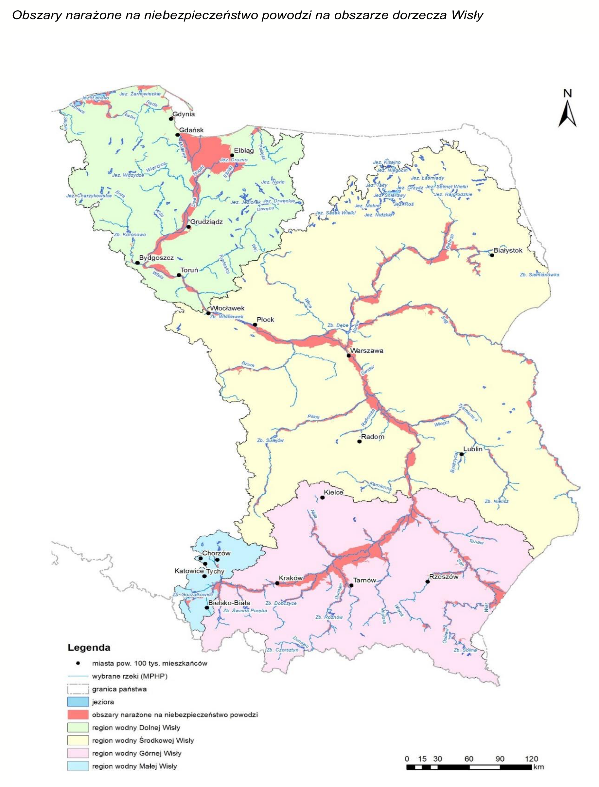 Uwaga uwzględnionaProponowany zapis znajdzie się w projekcie SRWP 2030 we wskazanym brzmieniu lub w brzmieniu oddającym sens uwagi. Uzupełniona zostanie informacja o obszarach szczególnie zagrożonych powodzią.Proponowany zapis znajdzie się w projekcie SRWP 2030 we wskazanym brzmieniu lub w brzmieniu oddającym sens uwagi. Uzupełniona zostanie informacja o obszarach szczególnie zagrożonych powodzią.Stowarzyszenie Żuławy/ Wojewódzka Rada Dialogu SpołecznegoStowarzyszenie Żuławy/ Wojewódzka Rada Dialogu Społecznego99W ramach podpunktu dotyczącego stanu jednolitych części wód przybrzeżnych i przejściowych należy również zaznaczyć, że zły stan wynika również z oceny ich stanu chemicznego. W 2017 roku we wszystkich ww jcwp stan chemiczny określono jako poniżej dobrego. Również klasyfikacja stanu ogólnego jcwp płynących w województwie pomorskim, w 83% przypisała tym wodom, zły stan. O złym stanie przesądziły, klasyfikacja elementów fizykochemicznych i ich stan chemiczny. Z podsumowania oceny postępu w realizacji Programu Wodno- Środowiskowego Kraju dla JCWP i JCWPd, opracowanego w 2018 roku wynika, że celem osiągnięcia poprawy stanu wód wszystkich kategorii, konieczne jest podejmowanie działań zaradczych, rekomendowanych w tym dokumencie.Źródło: Raport o stanie środowiska w woj.pomorskim 20162017 rok.W ramach podpunktu dotyczącego stanu jednolitych części wód przybrzeżnych i przejściowych należy również zaznaczyć, że zły stan wynika również z oceny ich stanu chemicznego. W 2017 roku we wszystkich ww jcwp stan chemiczny określono jako poniżej dobrego. Również klasyfikacja stanu ogólnego jcwp płynących w województwie pomorskim, w 83% przypisała tym wodom, zły stan. O złym stanie przesądziły, klasyfikacja elementów fizykochemicznych i ich stan chemiczny. Z podsumowania oceny postępu w realizacji Programu Wodno- Środowiskowego Kraju dla JCWP i JCWPd, opracowanego w 2018 roku wynika, że celem osiągnięcia poprawy stanu wód wszystkich kategorii, konieczne jest podejmowanie działań zaradczych, rekomendowanych w tym dokumencie.Źródło: Raport o stanie środowiska w woj.pomorskim 20162017 rok.W ramach podpunktu dotyczącego stanu jednolitych części wód przybrzeżnych i przejściowych należy również zaznaczyć, że zły stan wynika również z oceny ich stanu chemicznego. W 2017 roku we wszystkich ww jcwp stan chemiczny określono jako poniżej dobrego. Również klasyfikacja stanu ogólnego jcwp płynących w województwie pomorskim, w 83% przypisała tym wodom, zły stan. O złym stanie przesądziły, klasyfikacja elementów fizykochemicznych i ich stan chemiczny. Z podsumowania oceny postępu w realizacji Programu Wodno- Środowiskowego Kraju dla JCWP i JCWPd, opracowanego w 2018 roku wynika, że celem osiągnięcia poprawy stanu wód wszystkich kategorii, konieczne jest podejmowanie działań zaradczych, rekomendowanych w tym dokumencie.Źródło: Raport o stanie środowiska w woj.pomorskim 20162017 rok.Uwaga częściowo uwzględnionaNiektóre elementy proponowanego zapisu zostaną uwzględnione w projekcie SRWP 2030 we wskazanym brzmieniu lub w brzmieniu oddającym sens uwagi. Uzupełnione zostaną zapisy dotyczące złego stanu wód.Niektóre elementy proponowanego zapisu zostaną uwzględnione w projekcie SRWP 2030 we wskazanym brzmieniu lub w brzmieniu oddającym sens uwagi. Uzupełnione zostaną zapisy dotyczące złego stanu wód.Główny Urząd Miar w Warszawie/oddział Gdynia - WitominoGłówny Urząd Miar w Warszawie/oddział Gdynia - Witomino991) Rozszczelnienie wraku z toksyczną zawartością powinno być monitorowanie i przekroczenie krytycznych parametrów powinno być sygnalizowane poprzez autonomiczny system działający w trybie automatycznym a nie tylko przez identyfikację stanu wraków i rejestrację skutków wycieków toksycznych substancji. 2) Obiekty takie jak statki w porcie i na redzie, rafineria, terminal gazowy, platformy wydobywcze itp. zwiększają znacznie ryzyko wystąpienia zagrożeń asymetrycznych.1) Rozszczelnienie wraku z toksyczną zawartością powinno być monitorowanie i przekroczenie krytycznych parametrów powinno być sygnalizowane poprzez autonomiczny system działający w trybie automatycznym a nie tylko przez identyfikację stanu wraków i rejestrację skutków wycieków toksycznych substancji. 2) Obiekty takie jak statki w porcie i na redzie, rafineria, terminal gazowy, platformy wydobywcze itp. zwiększają znacznie ryzyko wystąpienia zagrożeń asymetrycznych.1) Rozszczelnienie wraku z toksyczną zawartością powinno być monitorowanie i przekroczenie krytycznych parametrów powinno być sygnalizowane poprzez autonomiczny system działający w trybie automatycznym a nie tylko przez identyfikację stanu wraków i rejestrację skutków wycieków toksycznych substancji. 2) Obiekty takie jak statki w porcie i na redzie, rafineria, terminal gazowy, platformy wydobywcze itp. zwiększają znacznie ryzyko wystąpienia zagrożeń asymetrycznych.Proponuje się dodanie na końcu 3 podpunktu: 1) Wymusza to ciągłe monitorowanie krytycznych parametrów środowiskowych w sposób automatyczny.2) Rozbudowana infrastruktura paliwowo-gazowa oraz portowo-stoczniowa portów Zatoki Gdańskiej niesie z sobą ryzyko wystąpienia zagrożeń asymetrycznych.Uwaga częściowo uwzględnionaNiektóre elementy proponowanego zapisu zostaną uwzględnione w projekcie SRWP 2030 we wskazanym brzmieniu lub w brzmieniu oddającym sens uwagi. W SRWP 2030 doprecyzowany zostanie wątek zagrożeń z tego tytułu dla wód Bałtyku.Niektóre elementy proponowanego zapisu zostaną uwzględnione w projekcie SRWP 2030 we wskazanym brzmieniu lub w brzmieniu oddającym sens uwagi. W SRWP 2030 doprecyzowany zostanie wątek zagrożeń z tego tytułu dla wód Bałtyku.Urząd Miejski w GdańskuUrząd Miejski w Gdańsku1010SRWP 2030 ma jednocześnie być strategią polityki społecznej, niezbędne jest zatem uzupełnienie treści o kwestie bezpieczeństwa w kontekście ekonomicznym i społecznym. SRWP 2030 ma jednocześnie być strategią polityki społecznej, niezbędne jest zatem uzupełnienie treści o kwestie bezpieczeństwa w kontekście ekonomicznym i społecznym. SRWP 2030 ma jednocześnie być strategią polityki społecznej, niezbędne jest zatem uzupełnienie treści o kwestie bezpieczeństwa w kontekście ekonomicznym i społecznym. Uzupełnienie części dotyczącej bezpieczeństwa o aspekt bezpieczeństwa ekonomicznego i społecznego rodziny.Uwaga do rozważenia na dalszym etapie pracZe względu na zbyt szczegółowy charakter, uwaga zostanie rozpatrzona na etapie tworzenia regionalnych programów strategicznych (RPS). Jej ewentualne uwzględnienie zależeć będzie od ostatecznego kształtu RPS w zakresie bezpieczeństwa zdrowotnego i wrażliwości społecznej.Ze względu na zbyt szczegółowy charakter, uwaga zostanie rozpatrzona na etapie tworzenia regionalnych programów strategicznych (RPS). Jej ewentualne uwzględnienie zależeć będzie od ostatecznego kształtu RPS w zakresie bezpieczeństwa zdrowotnego i wrażliwości społecznej.Urząd Miejski w GdańskuUrząd Miejski w Gdańsku1010Atutem Pomorza jest relatywnie czyste powietrze, a problem smogu dotyka Trójmiasto w zdecydowanie mniejszym stopniu niż inne miasta Polski, co podnosi atrakcyjność osiedleńczą regionu i sprzyja rozwojowi turystyki i sportu. Zmieniają się jednak źródła zanieczyszczeń powietrza. Problemem jest zanieczyszczenie ze źródeł niskoemisyjnych (głównie na skutek używania przez mieszkańców nieefektywnych i przestarzałych pieców grzewczych, a także lokalnych kotłowni opalanych paliwami stałymi) oraz z transportu drogowego  Zapis istniejący nie jest wystarczająco precyzyjny. O ile Gdańsk, Gdynia i Sopot dysponują relatywnie dobrze rozbudowaną siecią ciepłowniczą i gazową, to w większości gmin Pomorskiego przeważa ogrzewanie węglowe, które generuje bardzo duże ilości zanieczyszczeń.Atutem Pomorza jest relatywnie czyste powietrze, a problem smogu dotyka Trójmiasto w zdecydowanie mniejszym stopniu niż inne miasta Polski, co podnosi atrakcyjność osiedleńczą regionu i sprzyja rozwojowi turystyki i sportu. Zmieniają się jednak źródła zanieczyszczeń powietrza. Problemem jest zanieczyszczenie ze źródeł niskoemisyjnych (głównie na skutek używania przez mieszkańców nieefektywnych i przestarzałych pieców grzewczych, a także lokalnych kotłowni opalanych paliwami stałymi) oraz z transportu drogowego  Zapis istniejący nie jest wystarczająco precyzyjny. O ile Gdańsk, Gdynia i Sopot dysponują relatywnie dobrze rozbudowaną siecią ciepłowniczą i gazową, to w większości gmin Pomorskiego przeważa ogrzewanie węglowe, które generuje bardzo duże ilości zanieczyszczeń.Atutem Pomorza jest relatywnie czyste powietrze, a problem smogu dotyka Trójmiasto w zdecydowanie mniejszym stopniu niż inne miasta Polski, co podnosi atrakcyjność osiedleńczą regionu i sprzyja rozwojowi turystyki i sportu. Zmieniają się jednak źródła zanieczyszczeń powietrza. Problemem jest zanieczyszczenie ze źródeł niskoemisyjnych (głównie na skutek używania przez mieszkańców nieefektywnych i przestarzałych pieców grzewczych, a także lokalnych kotłowni opalanych paliwami stałymi) oraz z transportu drogowego  Zapis istniejący nie jest wystarczająco precyzyjny. O ile Gdańsk, Gdynia i Sopot dysponują relatywnie dobrze rozbudowaną siecią ciepłowniczą i gazową, to w większości gmin Pomorskiego przeważa ogrzewanie węglowe, które generuje bardzo duże ilości zanieczyszczeń.Propozycja przeredagowania zapisu. Uwaga częściowo uwzględnionaNiektóre elementy proponowanego zapisu zostaną uwzględnione w projekcie SRWP 2030 we wskazanym brzmieniu lub w brzmieniu oddającym sens uwagi. Obecne zapisy uwzględniają problem zanieczyszczeń ze źródeł niskoemisyjnych, jednakże zostanie wskazane zróżnicowanie przestrzenne.Niektóre elementy proponowanego zapisu zostaną uwzględnione w projekcie SRWP 2030 we wskazanym brzmieniu lub w brzmieniu oddającym sens uwagi. Obecne zapisy uwzględniają problem zanieczyszczeń ze źródeł niskoemisyjnych, jednakże zostanie wskazane zróżnicowanie przestrzenne.EKOPOWER – Pomorska Fundacja EKOenergetycznaEKOPOWER – Pomorska Fundacja EKOenergetyczna1010Atutem Pomorza jest relatywnie czyste powietrze, a problem smogu dotyka Trójmiasto w zdecydowanie mniejszym stopniu niż inne miasta Polski, co podnosi atrakcyjność osiedleńczą regionu i sprzyja rozwojowi turystyki i sportu. Zmieniają się jednak źródła zanieczyszczeń powietrza. Problemem jest zanieczyszczenie ze źródeł niskoemisyjnych (głównie na skutek używania przez mieszkańców nieefektywnych i przestarzałych pieców grzewczych, a także lokalnych kotłowni opalanych paliwami stałymi) oraz z transportu drogowego.Istotnym problemem jest brak rzeczywistej, efektywnej edukacji urzędników, przedsiębiorców i mieszkańców dotyczącej przyjaznej komunikacji międzyludzkiej, również edukacji ekologicznej w zakresie wartości i przyjaznego wykorzystywania kapitału naturalnego wszystkich zakątków Pomorza.  Atutem Pomorza jest relatywnie czyste powietrze, a problem smogu dotyka Trójmiasto w zdecydowanie mniejszym stopniu niż inne miasta Polski, co podnosi atrakcyjność osiedleńczą regionu i sprzyja rozwojowi turystyki i sportu. Zmieniają się jednak źródła zanieczyszczeń powietrza. Problemem jest zanieczyszczenie ze źródeł niskoemisyjnych (głównie na skutek używania przez mieszkańców nieefektywnych i przestarzałych pieców grzewczych, a także lokalnych kotłowni opalanych paliwami stałymi) oraz z transportu drogowego.Istotnym problemem jest brak rzeczywistej, efektywnej edukacji urzędników, przedsiębiorców i mieszkańców dotyczącej przyjaznej komunikacji międzyludzkiej, również edukacji ekologicznej w zakresie wartości i przyjaznego wykorzystywania kapitału naturalnego wszystkich zakątków Pomorza.  Atutem Pomorza jest relatywnie czyste powietrze, a problem smogu dotyka Trójmiasto w zdecydowanie mniejszym stopniu niż inne miasta Polski, co podnosi atrakcyjność osiedleńczą regionu i sprzyja rozwojowi turystyki i sportu. Zmieniają się jednak źródła zanieczyszczeń powietrza. Problemem jest zanieczyszczenie ze źródeł niskoemisyjnych (głównie na skutek używania przez mieszkańców nieefektywnych i przestarzałych pieców grzewczych, a także lokalnych kotłowni opalanych paliwami stałymi) oraz z transportu drogowego.Istotnym problemem jest brak rzeczywistej, efektywnej edukacji urzędników, przedsiębiorców i mieszkańców dotyczącej przyjaznej komunikacji międzyludzkiej, również edukacji ekologicznej w zakresie wartości i przyjaznego wykorzystywania kapitału naturalnego wszystkich zakątków Pomorza.  Problem zanieczyszczanego powietrza jest największym konkretem do rozwiązania w wielu miejscach w Pomorskim, bo właśnie słabością wielu miast powiatowych i gmin Pomorza jest zanieczyszczane powietrze. Głównym źródłem zanieczyszczanego powietrza jest od wielu lat niska emisja, która wpływa zdecydowanie negatywnie na zdrowie ludzi i zwierząt oraz na środowisko naturalne. Często są to również zakłady przemysłowe. Kwestią do rozwiązania jest w niektórych miejscach przyzwolenie władz samorządowych na zadymianie otoczenia.Dodatkowo dodalibyśmy informację o dzikich składowiskach odpadów i konieczności ich inwentaryzacji oraz remediacji wraz z rekultywacją terenu, dla zapewnienia bezpieczeństwa środowiskowego gleby i wód podziemnych oraz wykorzystania odpadów dla zmniejszania wykorzystywania surowców.Uwaga częściowo uwzględnionaNiektóre elementy proponowanego zapisu zostaną uwzględnione w projekcie SRWP 2030 we wskazanym brzmieniu lub w brzmieniu oddającym sens uwagi. Zostanie uwzględniony wątek dot. dzikich składowisk odpadów. Ponadto SRWP będzie realizowana zgodnie z zasadą wielopoziomowego zarządzania i partnerstwa.Niektóre elementy proponowanego zapisu zostaną uwzględnione w projekcie SRWP 2030 we wskazanym brzmieniu lub w brzmieniu oddającym sens uwagi. Zostanie uwzględniony wątek dot. dzikich składowisk odpadów. Ponadto SRWP będzie realizowana zgodnie z zasadą wielopoziomowego zarządzania i partnerstwa.Główny Urząd Miar w Warszawie/oddział Gdynia - WitominoGłówny Urząd Miar w Warszawie/oddział Gdynia - Witomino1010Jeden duży statek emituje (np. kontenerowiec 24000 TEU) do atmosfery ilość związków toksycznych porównywalną do kilku tysięcy samochodów osobowych. W obszarze metropolitalnym jest to szczególnie odczuwalne przy wschodnich kierunkach wiatru.Jeden duży statek emituje (np. kontenerowiec 24000 TEU) do atmosfery ilość związków toksycznych porównywalną do kilku tysięcy samochodów osobowych. W obszarze metropolitalnym jest to szczególnie odczuwalne przy wschodnich kierunkach wiatru.Jeden duży statek emituje (np. kontenerowiec 24000 TEU) do atmosfery ilość związków toksycznych porównywalną do kilku tysięcy samochodów osobowych. W obszarze metropolitalnym jest to szczególnie odczuwalne przy wschodnich kierunkach wiatru.5 podpunktJest: „oraz z transportu drogowego.” Proponuje się dodanie na końcu 3 podpunktu: oraz z transportu drogowego i morskiego.Uwaga uwzględnionaProponowany zapis znajdzie się w projekcie SRWP 2030 we wskazanym brzmieniu lub w brzmieniu oddającym sens uwagi.Proponowany zapis znajdzie się w projekcie SRWP 2030 we wskazanym brzmieniu lub w brzmieniu oddającym sens uwagi.Urząd Miejski w GdańskuUrząd Miejski w Gdańsku1111W znacznym stopniu sprzyja temu brak środków finansowych na likwidację ogrzewania węglowego i instalację źródeł niskoemisyjnych oraz rozpraszanie zabudowy, co utrudnia budowę scentralizowanych systemów ciepłowniczych. Uwaga uwzględnionaProponowany zapis znajdzie się w projekcie SRWP 2030 we wskazanym brzmieniu lub w brzmieniu oddającym sens uwagi.Proponowany zapis znajdzie się w projekcie SRWP 2030 we wskazanym brzmieniu lub w brzmieniu oddającym sens uwagi.Osoba prywatnaOsoba prywatna1111W znacznym stopniu sprzyja temu rozpraszanie zabudowy, co utrudnia budowę scentralizowanych systemów ciepłowniczych a także podraża koszty budowy i utrzymania infrastruktury komunikacyjnej umożliwiającej znaczący wzrost roli przyjaznych dla środowiska sposobów zaspokajania codziennych potrzeb mobilności.Uwaga uwzględnionaProponowany zapis znajdzie się w projekcie SRWP 2030 we wskazanym brzmieniu lub w brzmieniu oddającym sens uwagi.Proponowany zapis znajdzie się w projekcie SRWP 2030 we wskazanym brzmieniu lub w brzmieniu oddającym sens uwagi.Główny Urząd Miar w Warszawie/oddział Gdynia - WitominoGłówny Urząd Miar w Warszawie/oddział Gdynia - Witomino1111Zgodnie z Dyrektywa Parlamentu Europejskiego i Rady 2008/56/WE z dnia 17 czerwca 2008 r. Z punktu widzenia Głównego Urzędu Miar zapewnienie wiarygodnych danych do analizy stanu środowiska wymaga ustanowienia systemu metrologicznego zapewnienia spójności pomiarowej z międzynarodowym systemem metrologii. W obszarze akustyki podwodnej (pomiar hałasu podwodnego) nie ma w kraju wzorców państwowych w tej dziedzinie. Zidentyfikowano potrzebę budowy infrastruktury metrologicznej w obszarze akustyki podwodnej.Zgodnie z Dyrektywa Parlamentu Europejskiego i Rady 2008/56/WE z dnia 17 czerwca 2008 r. Z punktu widzenia Głównego Urzędu Miar zapewnienie wiarygodnych danych do analizy stanu środowiska wymaga ustanowienia systemu metrologicznego zapewnienia spójności pomiarowej z międzynarodowym systemem metrologii. W obszarze akustyki podwodnej (pomiar hałasu podwodnego) nie ma w kraju wzorców państwowych w tej dziedzinie. Zidentyfikowano potrzebę budowy infrastruktury metrologicznej w obszarze akustyki podwodnej.Zgodnie z Dyrektywa Parlamentu Europejskiego i Rady 2008/56/WE z dnia 17 czerwca 2008 r. Z punktu widzenia Głównego Urzędu Miar zapewnienie wiarygodnych danych do analizy stanu środowiska wymaga ustanowienia systemu metrologicznego zapewnienia spójności pomiarowej z międzynarodowym systemem metrologii. W obszarze akustyki podwodnej (pomiar hałasu podwodnego) nie ma w kraju wzorców państwowych w tej dziedzinie. Zidentyfikowano potrzebę budowy infrastruktury metrologicznej w obszarze akustyki podwodnej.Proponuje się dodanie po zdaniu „System monitoringu jakości powietrza jest słabo rozwinięty poza obszarem Trójmiasta (w południowo-zachodniej części województwa brak jest stacji pomiarowych)”: Nie ma spójnego systemu monitorowania stanu wód w trybie ciągłym w Województwie Pomorskim. Szczególnie dotyczy to monitorowania hałasu podwodnego zgodnie z Dyrektywa Parlamentu Europejskiego i Rady 2008/56/WE z dnia 17 czerwca 2008 r. ustanawiająca ramy działań Wspólnoty w dziedzinie polityki środowiska morskiego (dyrektywa ramowa w sprawie strategii morskiej). Akwen Zatoki Gdańskiej powinien być monitorowany w trybie ciągłym ze względu na zwiększającą się liczbę i wielkość statków oraz ciągłą rozbudowę portów Zatoki Gdańskiej w tym budowy przekopu Mierzei Wiślanej.Uwaga uwzględnionaProponowany zapis znajdzie się w projekcie SRWP 2030 we wskazanym brzmieniu lub w brzmieniu oddającym sens uwagi.Proponowany zapis znajdzie się w projekcie SRWP 2030 we wskazanym brzmieniu lub w brzmieniu oddającym sens uwagi.Wojewódzka Rada Dialogu SpołecznegoWojewódzka Rada Dialogu Społecznego1111Należy dążyć do prawnego uregulowania wymogu tworzenia terenów zielonych w stosunku do liczby mieszkańców lub obiektów produkcyjnych i usługowych (drugi akapit, str. 11).Należy dążyć do prawnego uregulowania wymogu tworzenia terenów zielonych w stosunku do liczby mieszkańców lub obiektów produkcyjnych i usługowych (drugi akapit, str. 11).Należy dążyć do prawnego uregulowania wymogu tworzenia terenów zielonych w stosunku do liczby mieszkańców lub obiektów produkcyjnych i usługowych (drugi akapit, str. 11).Uwaga częściowo uwzględnionaNiektóre elementy proponowanego zapisu zostaną uwzględnione w projekcie SRWP 2030 we wskazanym brzmieniu lub w brzmieniu oddającym sens uwagi. W SRWP podkreślone zostanie znaczenie terenów zielonych.Niektóre elementy proponowanego zapisu zostaną uwzględnione w projekcie SRWP 2030 we wskazanym brzmieniu lub w brzmieniu oddającym sens uwagi. W SRWP podkreślone zostanie znaczenie terenów zielonych.Obszar Metropolitalny Gdańsk-Gdynia-SopotObszar Metropolitalny Gdańsk-Gdynia-Sopot1111Podkreślenia wymaga, że intensywny rozwój zabudowy mieszkaniowej przy jednoczesnym braku zapewnienia terenów rekreacyjnych nie jest tylko problemem dużych miastach, ale również terenów podmiejskich, na których intensywnie postępuje proces suburbanizacji.Podkreślenia wymaga, że intensywny rozwój zabudowy mieszkaniowej przy jednoczesnym braku zapewnienia terenów rekreacyjnych nie jest tylko problemem dużych miastach, ale również terenów podmiejskich, na których intensywnie postępuje proces suburbanizacji.Podkreślenia wymaga, że intensywny rozwój zabudowy mieszkaniowej przy jednoczesnym braku zapewnienia terenów rekreacyjnych nie jest tylko problemem dużych miastach, ale również terenów podmiejskich, na których intensywnie postępuje proces suburbanizacji.„Nowa zabudowa mieszkaniowa w miastach oraz intensywnie rozwijających się obszarach podmiejskich pozbawiona jest terenów rekreacyjnych, a istniejące tereny zielone są zabudowywane. W efekcie, sytuacja krajobrazowa w wielu miejscach jest bardzo zła.”Uwaga uwzględnionaProponowany zapis znajdzie się w projekcie SRWP 2030 we wskazanym brzmieniu lub w brzmieniu oddającym sens uwagi.Proponowany zapis znajdzie się w projekcie SRWP 2030 we wskazanym brzmieniu lub w brzmieniu oddającym sens uwagi.Urząd Miejski w GdańskuStowarzyszenie Żuławy/ Wojewódzka Rada Dialogu SpołecznegoUrząd Miejski w GdańskuStowarzyszenie Żuławy/ Wojewódzka Rada Dialogu Społecznego1010Propozycja dodania map przedstawiających inne istotne zjawiska w przestrzeni. Propozycja dodania map przedstawiających inne istotne zjawiska w przestrzeni. Propozycja dodania map przedstawiających inne istotne zjawiska w przestrzeni. Uwaga nieuwzględnionaZgodnie z wymogiem prawnym w SRWP została umieszczona mapa przedstawiająca obszary szczególnego zagrożenia powodzią. Przestrzenna ilustracja innych zjawisk zawarta jest w Planie zagospodarowania przestrzennego województwa pomorskiego 2030, który jest dokumentem komplementarnym do SRWP 2030.Zgodnie z wymogiem prawnym w SRWP została umieszczona mapa przedstawiająca obszary szczególnego zagrożenia powodzią. Przestrzenna ilustracja innych zjawisk zawarta jest w Planie zagospodarowania przestrzennego województwa pomorskiego 2030, który jest dokumentem komplementarnym do SRWP 2030.Wojewódzka Rada Dialogu SpołecznegoWojewódzka Rada Dialogu Społecznego9-109-10W zakresie położenia i uwarunkować fizjograficznych województwa omawianych w rozdziale: Trwałe bezpieczeństwo; bezpieczeństwo środowiskowe należałoby większą uwagę zwrócić na obszar Żuław położony w depresyjnej delcie Wisły i podkreślić, że ryzyko powodziowe Żuław uzależnione jest przede wszystkim od sprawnego funkcjonowania inftastruktury przeciwpowodziowej.W zakresie położenia i uwarunkować fizjograficznych województwa omawianych w rozdziale: Trwałe bezpieczeństwo; bezpieczeństwo środowiskowe należałoby większą uwagę zwrócić na obszar Żuław położony w depresyjnej delcie Wisły i podkreślić, że ryzyko powodziowe Żuław uzależnione jest przede wszystkim od sprawnego funkcjonowania inftastruktury przeciwpowodziowej.W zakresie położenia i uwarunkować fizjograficznych województwa omawianych w rozdziale: Trwałe bezpieczeństwo; bezpieczeństwo środowiskowe należałoby większą uwagę zwrócić na obszar Żuław położony w depresyjnej delcie Wisły i podkreślić, że ryzyko powodziowe Żuław uzależnione jest przede wszystkim od sprawnego funkcjonowania inftastruktury przeciwpowodziowej.Uwaga uwzględnionaProponowany zapis znajdzie się w projekcie SRWP 2030 we wskazanym brzmieniu lub w brzmieniu oddającym sens uwagi.Proponowany zapis znajdzie się w projekcie SRWP 2030 we wskazanym brzmieniu lub w brzmieniu oddającym sens uwagi.Urząd Miejski w GdańskuUrząd Miejski w Gdańsku1111Pomimo wciąż istniejących potrzeb, Pomorskie jest w krajowej czołówce pod względem dostępu do infrastruktury wodociągowo-kanalizacyjnej i oczyszczalni ścieków.Opisu wymagają również kwestie związane z kanalizacją burzowo-deszczową.Pomimo wciąż istniejących potrzeb, Pomorskie jest w krajowej czołówce pod względem dostępu do infrastruktury wodociągowo-kanalizacyjnej i oczyszczalni ścieków.Opisu wymagają również kwestie związane z kanalizacją burzowo-deszczową.Pomimo wciąż istniejących potrzeb, Pomorskie jest w krajowej czołówce pod względem dostępu do infrastruktury wodociągowo-kanalizacyjnej i oczyszczalni ścieków.Opisu wymagają również kwestie związane z kanalizacją burzowo-deszczową.Uwaga uwzględnionaProponowany zapis znajdzie się w projekcie SRWP 2030 we wskazanym brzmieniu lub w brzmieniu oddającym sens uwagi.Proponowany zapis znajdzie się w projekcie SRWP 2030 we wskazanym brzmieniu lub w brzmieniu oddającym sens uwagi.Urząd Miejski w ŁebieUrząd Miejski w Łebie9-119-11- nie wspomniano o potrzebie zachowania korytarzy powietrznych w miastach,- nie wspomniano o potrzebie zachowania korytarzy powietrznych w miastach,- nie wspomniano o potrzebie zachowania korytarzy powietrznych w miastach,Uwaga nieuwzględnionaW ramach uwagi nie sfomułowano konkretnej propozycji zapisu. Nie zdefiniowano problemu związanego z korytarzami powietrznymi w miastach.W ramach uwagi nie sfomułowano konkretnej propozycji zapisu. Nie zdefiniowano problemu związanego z korytarzami powietrznymi w miastach.Urząd Miejski w ŁebieUrząd Miejski w Łebie9-119-11- w przypadku opisu JCW przybrzeżnych i przejściowych stwierdza się ,że poważnym problemem jest zrzut zanieczyszczeń biogennych (azotu i fosforu) do morza wraz z wodami Wisły, w szczególności z rolnictwa oraz sektora komunalnego, a także brak stref ekotonowych. Należałoby te zapisy uzupełnić o wpływ poważnych awarii instalacji czy niekontrolowany zrzut np. wód zęzowych ze statków (dopuszczalny do 12 mil od brzegu).- w przypadku opisu JCW przybrzeżnych i przejściowych stwierdza się ,że poważnym problemem jest zrzut zanieczyszczeń biogennych (azotu i fosforu) do morza wraz z wodami Wisły, w szczególności z rolnictwa oraz sektora komunalnego, a także brak stref ekotonowych. Należałoby te zapisy uzupełnić o wpływ poważnych awarii instalacji czy niekontrolowany zrzut np. wód zęzowych ze statków (dopuszczalny do 12 mil od brzegu).- w przypadku opisu JCW przybrzeżnych i przejściowych stwierdza się ,że poważnym problemem jest zrzut zanieczyszczeń biogennych (azotu i fosforu) do morza wraz z wodami Wisły, w szczególności z rolnictwa oraz sektora komunalnego, a także brak stref ekotonowych. Należałoby te zapisy uzupełnić o wpływ poważnych awarii instalacji czy niekontrolowany zrzut np. wód zęzowych ze statków (dopuszczalny do 12 mil od brzegu).Uwaga uwzględnionaProponowany zapis znajdzie się w projekcie SRWP 2030 we wskazanym brzmieniu lub w brzmieniu oddającym sens uwagi.Proponowany zapis znajdzie się w projekcie SRWP 2030 we wskazanym brzmieniu lub w brzmieniu oddającym sens uwagi.Urząd Miejski w ŁebieUrząd Miejski w Łebie9-119-11- „Nowa zabudowa mieszkaniowa w miastach pozbawiona jest terenów rekreacyjnych, a istniejące tereny zielone są zabudowywane”.  Uogólnianie takiej tezy dla całego województwa pomorskiego nie ma uzasadnienia.- „Nowa zabudowa mieszkaniowa w miastach pozbawiona jest terenów rekreacyjnych, a istniejące tereny zielone są zabudowywane”.  Uogólnianie takiej tezy dla całego województwa pomorskiego nie ma uzasadnienia.- „Nowa zabudowa mieszkaniowa w miastach pozbawiona jest terenów rekreacyjnych, a istniejące tereny zielone są zabudowywane”.  Uogólnianie takiej tezy dla całego województwa pomorskiego nie ma uzasadnienia.Uwaga nieuwzględnionaProponowany zapis nie znajdzie się w treści dokumentu ze względów merytorycznych. Problem ten występuje w wielu miastach województwa.Proponowany zapis nie znajdzie się w treści dokumentu ze względów merytorycznych. Problem ten występuje w wielu miastach województwa.Urząd Miejski w ŁebieUrząd Miejski w Łebie9-119-11 - „szczególnie niedostatecznie skanalizowane są gminy turystyczne (nadmorskie, kaszubskie oraz powiślańskie)” – tu również zbyt daleko idące uogólnienie.„Atutem Pomorza jest relatywnie czyste powietrze, a problem smogu dotyka Trójmiasto w zdecydowanie mniejszym stopniu niż inne miasta Polski, co podnosi atrakcyjność osiedleńczą regionu i sprzyja rozwojowi turystyki i sportu „. To optymistyczne stwierdzenie  „Odrębne zagrożenie dla środowiska stanowi turystyka masowa, której rozwój powoduje zbyt dużą presję na obszary cenne przyrodniczo”. Zbyt daleko idące uogólnienie. Problemem nie jest ilość turystów tylko brak odpowiedniej infrastruktury do obsługi ruchu turystycznego czy też nieskuteczność albo brak sił i środków do egzekwowania przepisów porządkowych. - „szczególnie niedostatecznie skanalizowane są gminy turystyczne (nadmorskie, kaszubskie oraz powiślańskie)” – tu również zbyt daleko idące uogólnienie.„Atutem Pomorza jest relatywnie czyste powietrze, a problem smogu dotyka Trójmiasto w zdecydowanie mniejszym stopniu niż inne miasta Polski, co podnosi atrakcyjność osiedleńczą regionu i sprzyja rozwojowi turystyki i sportu „. To optymistyczne stwierdzenie  „Odrębne zagrożenie dla środowiska stanowi turystyka masowa, której rozwój powoduje zbyt dużą presję na obszary cenne przyrodniczo”. Zbyt daleko idące uogólnienie. Problemem nie jest ilość turystów tylko brak odpowiedniej infrastruktury do obsługi ruchu turystycznego czy też nieskuteczność albo brak sił i środków do egzekwowania przepisów porządkowych. - „szczególnie niedostatecznie skanalizowane są gminy turystyczne (nadmorskie, kaszubskie oraz powiślańskie)” – tu również zbyt daleko idące uogólnienie.„Atutem Pomorza jest relatywnie czyste powietrze, a problem smogu dotyka Trójmiasto w zdecydowanie mniejszym stopniu niż inne miasta Polski, co podnosi atrakcyjność osiedleńczą regionu i sprzyja rozwojowi turystyki i sportu „. To optymistyczne stwierdzenie  „Odrębne zagrożenie dla środowiska stanowi turystyka masowa, której rozwój powoduje zbyt dużą presję na obszary cenne przyrodniczo”. Zbyt daleko idące uogólnienie. Problemem nie jest ilość turystów tylko brak odpowiedniej infrastruktury do obsługi ruchu turystycznego czy też nieskuteczność albo brak sił i środków do egzekwowania przepisów porządkowych.Uwaga częściowo uwzględnionaNiektóre elementy proponowanego zapisu zostaną uwzględnione w projekcie SRWP 2030 we wskazanym brzmieniu lub w brzmieniu oddającym sens uwagi. Zapisy dotyczące kanalizacji zostaną doprecyzowane.Niektóre elementy proponowanego zapisu zostaną uwzględnione w projekcie SRWP 2030 we wskazanym brzmieniu lub w brzmieniu oddającym sens uwagi. Zapisy dotyczące kanalizacji zostaną doprecyzowane.Magdalena Popowska – Politechnika GdańskaMagdalena Popowska – Politechnika Gdańska1111Opracowana Mapa drogowa GOZ ma na celu uregulowanie i wdrożenie wszystkich aspektów przedstawionych w poprawce.Opracowana Mapa drogowa GOZ ma na celu uregulowanie i wdrożenie wszystkich aspektów przedstawionych w poprawce.Opracowana Mapa drogowa GOZ ma na celu uregulowanie i wdrożenie wszystkich aspektów przedstawionych w poprawce.Wprowadzenie rozporządzeń związanych z gospodarką obiegu zamkniętego powinno przyczynić się do skuteczniejszego zagospodarowania odpadów, recyklingu surowców oraz lepszego wykorzystania posiadanych zasobów, przyczyniając się do obniżenia zasobochłonności.Uwaga uwzględnionaProponowany zapis znajdzie się w projekcie SRWP 2030 we wskazanym brzmieniu lub w brzmieniu oddającym sens uwagi (w części dotyczącej wyzwań globalnych).Proponowany zapis znajdzie się w projekcie SRWP 2030 we wskazanym brzmieniu lub w brzmieniu oddającym sens uwagi (w części dotyczącej wyzwań globalnych).Bezpieczeństwo energetyczneBezpieczeństwo energetyczneBezpieczeństwo energetyczneBezpieczeństwo energetyczneBezpieczeństwo energetyczneBezpieczeństwo energetyczneBezpieczeństwo energetyczneBezpieczeństwo energetyczneBezpieczeństwo energetyczneBezpieczeństwo energetyczneBezpieczeństwo energetyczneBezpieczeństwo energetyczneBezpieczeństwo energetyczneUrząd Miejski w GdańskuUrząd Miejski w Gdańsku1212Używanie biomasy do celów energetycznych generuje zanieczyszczenia powietrza większe niż ogrzewanie węglowe. Używanie biomasy do celów energetycznych generuje zanieczyszczenia powietrza większe niż ogrzewanie węglowe. Używanie biomasy do celów energetycznych generuje zanieczyszczenia powietrza większe niż ogrzewanie węglowe. Region ma bardzo dobre warunki wietrzne, solarne i duży potencjał w zakresie pozyskiwania biomasy, co przekłada się na znaczący potencjał do produkcji energii odnawialnej (OZE). Uwaga uwzględnionaProponowany zapis znajdzie się w projekcie SRWP 2030 we wskazanym brzmieniu lub w brzmieniu oddającym sens uwagi.Proponowany zapis znajdzie się w projekcie SRWP 2030 we wskazanym brzmieniu lub w brzmieniu oddającym sens uwagi.Rumia Invest Park Sp. z o.o.Gmina Miejska RumiRumia Invest Park Sp. z o.o.Gmina Miejska Rumi1212Poza energetyką odnawialną warto zaakcentować źródła, które nie są z definicji „odnawialne”, ale należą do kategorii „czyste”. Takim potencjalnym źródłem u nas w województwie jest wodór, w związku z charakterem produkcji i polityką LOTOS S.A. Ponadto ten temat może stanowić impuls dla rozwoju bardzo innowacyjnej gałęzi gospodarki u nas w regionie. Z podobnego względu warto również zaakcentować bardziej temat elektrowni jądrowej, planowanej na terenie województwa.Poza energetyką odnawialną warto zaakcentować źródła, które nie są z definicji „odnawialne”, ale należą do kategorii „czyste”. Takim potencjalnym źródłem u nas w województwie jest wodór, w związku z charakterem produkcji i polityką LOTOS S.A. Ponadto ten temat może stanowić impuls dla rozwoju bardzo innowacyjnej gałęzi gospodarki u nas w regionie. Z podobnego względu warto również zaakcentować bardziej temat elektrowni jądrowej, planowanej na terenie województwa.Poza energetyką odnawialną warto zaakcentować źródła, które nie są z definicji „odnawialne”, ale należą do kategorii „czyste”. Takim potencjalnym źródłem u nas w województwie jest wodór, w związku z charakterem produkcji i polityką LOTOS S.A. Ponadto ten temat może stanowić impuls dla rozwoju bardzo innowacyjnej gałęzi gospodarki u nas w regionie. Z podobnego względu warto również zaakcentować bardziej temat elektrowni jądrowej, planowanej na terenie województwa.Dopisać po zdaniuKonieczne są nie tylko inwestycje zwiększające udział OZE ale także prowadzące do ogólnego wzrostu produkcji energii w regionie. Ponadto w regionie istnieje potencjał rozwoju czystej energetyki w oparciu o wodór, w związku z lokalizacją w Gdańsku rafinerii LOTOS S.A., która w procesie technologicznym produkuje m.in. wodór i prowadzi prace nad jego energetycznym wykorzystaniem, przede wszystkim w transporcie.Uwaga częściowo uwzględnionaNiektóre elementy proponowanego zapisu zostaną uwzględnione w projekcie SRWP 2030 we wskazanym brzmieniu lub w brzmieniu oddającym sens uwagi. W SRWP 2030 doprecyzowany zostanie wątek paliw wodorowych.Niektóre elementy proponowanego zapisu zostaną uwzględnione w projekcie SRWP 2030 we wskazanym brzmieniu lub w brzmieniu oddającym sens uwagi. W SRWP 2030 doprecyzowany zostanie wątek paliw wodorowych.Urząd Miejski w GdańskuUrząd Miejski w Gdańsku1212Należy dopisać: Istotnym ograniczeniem jest również dostępność środków dotacyjnych dla mieszkalnictwa (indywidualne i zbiorowe) na instalację mikro- i mini- instalacji do celów grzewczych oraz energii elektrycznej na potrzeby własne. Powyższy problem dotyczy również dostępności środków na systemy magazynowania energii (zawodowe i na potrzeby własne mieszkańców). Uwaga nieuwzględnionaProponowany zapis nie znajdzie się w treści dokumentu ze względu na jego zbytnią szczegółowość. Problem deficytu źródeł finansowania występuje w wielu obszarach.Proponowany zapis nie znajdzie się w treści dokumentu ze względu na jego zbytnią szczegółowość. Problem deficytu źródeł finansowania występuje w wielu obszarach.Urząd Miejski w GdańskuUrząd Miejski w Gdańsku1212Używanie biomasy do celów energetycznych generuje zanieczyszczenia powietrza większe niż ogrzewanie węglowe. Używanie biomasy do celów energetycznych generuje zanieczyszczenia powietrza większe niż ogrzewanie węglowe. Używanie biomasy do celów energetycznych generuje zanieczyszczenia powietrza większe niż ogrzewanie węglowe. Możliwe natomiast jest wykorzystanie potencjału biomasy i energii słonecznej. Uwaga nieuwzględnionaProponowany zapis nie znajdzie się w treści dokumentu ze względów merytorycznych. Z biomasy można uzyskać energię nie tylko w wyniku procesu spalania, a np. fermentacji.Proponowany zapis nie znajdzie się w treści dokumentu ze względów merytorycznych. Z biomasy można uzyskać energię nie tylko w wyniku procesu spalania, a np. fermentacji.Obszar Metropolitalny Gdańsk-Gdynia-SopotObszar Metropolitalny Gdańsk-Gdynia-Sopot1212Inwestycja w morskie farmy wiatrowe będzie mieć kluczowe znaczenie dla rozwoju całego województwa pomorskiego.Inwestycja w morskie farmy wiatrowe będzie mieć kluczowe znaczenie dla rozwoju całego województwa pomorskiego.Inwestycja w morskie farmy wiatrowe będzie mieć kluczowe znaczenie dla rozwoju całego województwa pomorskiego.Duży potencjał stanowi rozwój energetyki wiatrowej na morzu. W tym kontekście należy wesprzeć porty morskie o znaczeniu międzynarodowym w staraniach uzyskania statusu portów kluczowych w łańcuchu dostaw i budowy morskich farm wiatrowych oraz podjąć działanie zmierzające do stworzenia dogodnych warunków rozwoju infrastruktury i zaplecza do ich budowy i funkcjonowania. Rozbudowanie stacji transformatorowej Żarnowiec i Słupsk Wierzbięcino oraz wyznaczenie lokalizacji sieci wyprowadzającej energię z morza na ląd definiuje kolejne wyzwania jakim będzie rozwój sieci elektroenergetycznych do przesyłu energii z morskich źródeł wiatrowych.Uwaga częściowo uwzględnionaNiektóre elementy proponowanego zapisu zostaną uwzględnione w projekcie SRWP 2030 we wskazanym brzmieniu lub w brzmieniu oddającym sens uwagi. Doprecyzowany zostanie wątek rozwoju energetyki wiatrowej na morzu.Niektóre elementy proponowanego zapisu zostaną uwzględnione w projekcie SRWP 2030 we wskazanym brzmieniu lub w brzmieniu oddającym sens uwagi. Doprecyzowany zostanie wątek rozwoju energetyki wiatrowej na morzu.Gmina KosakowoGmina Kosakowo1212Propozycja zapisu podkreśla znaczenie inwestycji w morskie farmy wiatrowe.Propozycja zapisu podkreśla znaczenie inwestycji w morskie farmy wiatrowe.Propozycja zapisu podkreśla znaczenie inwestycji w morskie farmy wiatrowe.Duży potencjał stanowi rozwój energetyki wiatrowej na morzu. W związku z tym rozbudowano stację transformatorową Żarnowiec i Słupsk Wierzbięcino oraz wyznaczono lokalizację sieci wyprowadzającej energię z morza na ląd. Tu również wyzwaniem będzie rozwój sieci elektroenergetycznych do jej odbioru. Nowe źródła wiatrowe sprawią, że Pomorze stanie się ważnym producentem, dostarczając dużą ilość energii elektrycznej do krajowego systemu elektroenergetycznego. Planowane inwestycje w morskie farmy wiatrowe w polskiej strefie Morza Bałtyckiego stanowią szansę rozwoju w województwie pomorskim branży odnawialnych źródeł energii, a także podmiotów uczestniczących w łańcuchu dostaw.Uwaga częściowo uwzględnionaNiektóre elementy proponowanego zapisu zostaną uwzględnione w projekcie SRWP 2030 we wskazanym brzmieniu lub w brzmieniu oddającym sens uwagi. Doprecyzowany zostanie wątek rozwoju energetyki wiatrowej na morzu.Niektóre elementy proponowanego zapisu zostaną uwzględnione w projekcie SRWP 2030 we wskazanym brzmieniu lub w brzmieniu oddającym sens uwagi. Doprecyzowany zostanie wątek rozwoju energetyki wiatrowej na morzu.Magdalena Popowska – Politechnika GdańskaMagdalena Popowska – Politechnika Gdańska1212Niejasne: Jednak pochodzenie ciepła w związku z jego wytwarzaniem w dużej mierze z węgla i indywidulanych, nieefektywnych źródeł, jestniesatysfakcjonujące.Niejasne: Jednak pochodzenie ciepła w związku z jego wytwarzaniem w dużej mierze z węgla i indywidulanych, nieefektywnych źródeł, jestniesatysfakcjonujące.Niejasne: Jednak pochodzenie ciepła w związku z jego wytwarzaniem w dużej mierze z węgla i indywidulanych, nieefektywnych źródeł, jestniesatysfakcjonujące.Ciągle zbyt duży wolumen ciepła wytwarzany jest z węgla, w rozproszonych nieefektywnych źródłach. Promowana będzie energetyka niskoemisyjna, która dąży do eliminacji wykorzystania paliw kopalnych w produkcji energii elektrycznej i ciepła.Uwaga uwzględnionaProponowany zapis znajdzie się w projekcie SRWP 2030 we wskazanym brzmieniu lub w brzmieniu oddającym sens uwagi.Proponowany zapis znajdzie się w projekcie SRWP 2030 we wskazanym brzmieniu lub w brzmieniu oddającym sens uwagi.Urząd Miejski w GdańskuUrząd Miejski w Gdańsku1212Z węgla pochodzi ponad 61% ciepła, udział gazu ziemnego to ponad 15% a biomasy 13%.Z węgla pochodzi ponad 61% ciepła, udział gazu ziemnego to ponad 15% a biomasy 13%.Z węgla pochodzi ponad 61% ciepła, udział gazu ziemnego to ponad 15% a biomasy 13%.Wymaga przypisu.Uwaga uwzględnionaŹródło informacji zostanie podane w przypisie.Źródło informacji zostanie podane w przypisie.Urząd Miejski w GdańskuUrząd Miejski w Gdańsku1212Udział ciepła sieciowego w województwie wynosi ponad 40%.Udział ciepła sieciowego w województwie wynosi ponad 40%.Udział ciepła sieciowego w województwie wynosi ponad 40%.Wymaga przypisu.Uwaga uwzględnionaŹródło informacji zostanie podane w przypisie.Źródło informacji zostanie podane w przypisie.Urząd Miejski w GdańskuUrząd Miejski w Gdańsku1212Tendencja ta powodowana jest przez oszczędności energetyczne związane z termomodernizacją, co uzasadnia konieczność jej dalszego przeprowadzania oraz odczuwalne ocieplenie klimatu.Uwaga uwzględnionaProponowany zapis znajdzie się w projekcie SRWP 2030 we wskazanym brzmieniu lub w brzmieniu oddającym sens uwagi.Proponowany zapis znajdzie się w projekcie SRWP 2030 we wskazanym brzmieniu lub w brzmieniu oddającym sens uwagi.Urząd Miejski w GdańskuUrząd Miejski w Gdańsku1212Nieuwzględniony został wątek zmiany źródła wytwarzania ciepła w elektrociepłowniach na gazowe (PGE Energia Ciepła planuje do 2030 zakończyć inwestycje dotyczące budowy kogeneracyjnych źródeł gazowych o mocy 1000 MW).Uwaga uwzględnionaProponowany zapis znajdzie się w projekcie SRWP 2030 we wskazanym brzmieniu lub w brzmieniu oddającym sens uwagi.Proponowany zapis znajdzie się w projekcie SRWP 2030 we wskazanym brzmieniu lub w brzmieniu oddającym sens uwagi.Urząd Miejski w GdańskuUrząd Miejski w Gdańsku1212Pominięty został wątek źródeł energii, które będą pełnić rolę stabilizatora systemu energetycznego (energetyka jądrowa, energetyka gazowa).Uwaga częściowo uwzględnionaNiektóre elementy proponowanego zapisu zostaną uwzględnione w projekcie SRWP 2030 we wskazanym brzmieniu lub w brzmieniu oddającym sens uwagi. Zostanie uzupełniona informacja o energetyce jądrowej i wodorowej.Niektóre elementy proponowanego zapisu zostaną uwzględnione w projekcie SRWP 2030 we wskazanym brzmieniu lub w brzmieniu oddającym sens uwagi. Zostanie uzupełniona informacja o energetyce jądrowej i wodorowej.Bezpieczeństwo zdrowotneBezpieczeństwo zdrowotneBezpieczeństwo zdrowotneBezpieczeństwo zdrowotneBezpieczeństwo zdrowotneBezpieczeństwo zdrowotneBezpieczeństwo zdrowotneBezpieczeństwo zdrowotneBezpieczeństwo zdrowotneBezpieczeństwo zdrowotneBezpieczeństwo zdrowotneBezpieczeństwo zdrowotneBezpieczeństwo zdrowotneWojewódzka Rada Dialogu SpołecznegoWojewódzka Rada Dialogu Społecznego1313Można podkreślić rolę oświaty i szkolnych gabinetów profilaktyki zdrowotnej w podnoszeniu świadomości zdrowotnej i zachowań ludzi w tym zakresie (drugi akapit, str. 13).Można podkreślić rolę oświaty i szkolnych gabinetów profilaktyki zdrowotnej w podnoszeniu świadomości zdrowotnej i zachowań ludzi w tym zakresie (drugi akapit, str. 13).Można podkreślić rolę oświaty i szkolnych gabinetów profilaktyki zdrowotnej w podnoszeniu świadomości zdrowotnej i zachowań ludzi w tym zakresie (drugi akapit, str. 13).Uwaga do rozważenia na dalszym etapie pracZe względu na zbyt szczegółowy charakter, uwaga zostanie rozpatrzona na etapie tworzenia regionalnych programów strategicznych (RPS). Jej ewentualne uwzględnienie zależeć będzie od ostatecznego kształtu RPS w zakresie bezpieczeństwa zdrowotnego i wrażliwości społecznej i/lub RPS w zakresie edukacji i kapitału społecznego.Ze względu na zbyt szczegółowy charakter, uwaga zostanie rozpatrzona na etapie tworzenia regionalnych programów strategicznych (RPS). Jej ewentualne uwzględnienie zależeć będzie od ostatecznego kształtu RPS w zakresie bezpieczeństwa zdrowotnego i wrażliwości społecznej i/lub RPS w zakresie edukacji i kapitału społecznego.Osoba prywatnaOsoba prywatna1313Nieprawidłowe zachowania mieszkańców względem zdrowia spowodowane są niską świadomością i brakiem odpowiedzialności za stan własnego zdrowia, jak również trudnościami w dostępie do świadczeń, a także niską świadomością skutków siedzącego trybu życia wiążącego się z uzależnieniem od transportu indywidualnego (samochodów prywatnych).Uwaga częściowo uwzględnionaNiektóre elementy proponowanego zapisu zostaną uwzględnione w projekcie SRWP 2030 we wskazanym brzmieniu lub w brzmieniu oddającym sens uwagi. Zostaną rozszerzone wątki dot. zagrożeń dla zdrowia mieszkańców.Niektóre elementy proponowanego zapisu zostaną uwzględnione w projekcie SRWP 2030 we wskazanym brzmieniu lub w brzmieniu oddającym sens uwagi. Zostaną rozszerzone wątki dot. zagrożeń dla zdrowia mieszkańców.Pomorska Rada ds. Polityki SenioralnejPomorska Rada ds. Polityki Senioralnej1313Sformułowanie: „nieprawidłowe zachowania mieszkańców względem zdrowia spowodowane są niską świadomością i brakiem odpowiedzialności za stan własnego zdrowia” uważam za niewłaściwe. Odczytuje się je w taki sposób, że odpowiedzialność za zły stan zdrowia mieszkańców województwa pomorskiego jest efektem ich własnych zaniedbań i nieodpowiedzialności. Czy autorzy dokumentu dysponują wynikami badań potwierdzającymi takie tezy? Sformułowanie: „nieprawidłowe zachowania mieszkańców względem zdrowia spowodowane są niską świadomością i brakiem odpowiedzialności za stan własnego zdrowia” uważam za niewłaściwe. Odczytuje się je w taki sposób, że odpowiedzialność za zły stan zdrowia mieszkańców województwa pomorskiego jest efektem ich własnych zaniedbań i nieodpowiedzialności. Czy autorzy dokumentu dysponują wynikami badań potwierdzającymi takie tezy? Sformułowanie: „nieprawidłowe zachowania mieszkańców względem zdrowia spowodowane są niską świadomością i brakiem odpowiedzialności za stan własnego zdrowia” uważam za niewłaściwe. Odczytuje się je w taki sposób, że odpowiedzialność za zły stan zdrowia mieszkańców województwa pomorskiego jest efektem ich własnych zaniedbań i nieodpowiedzialności. Czy autorzy dokumentu dysponują wynikami badań potwierdzającymi takie tezy? Uwaga nieuwzględnionaW ramach uwagi nie sfomułowano konkretnej propozycji zapisu. Relatywnie wysoka zachorowalność na choroby cywilizacyjne w województwie pomorskim w porównaniu z resztą kraju, przy jednocześnie wysokiej jakości życia pozwala na wysunięcie takich wniosków. Na stan zdrowia wpływa wiele czynników, w tym styl życia. Promocja zdrowego stylu życia może wpłynąć na poprawę stanu zdrowia i ograniczyć zapotrzebowanie na opiekę medyczną.W ramach uwagi nie sfomułowano konkretnej propozycji zapisu. Relatywnie wysoka zachorowalność na choroby cywilizacyjne w województwie pomorskim w porównaniu z resztą kraju, przy jednocześnie wysokiej jakości życia pozwala na wysunięcie takich wniosków. Na stan zdrowia wpływa wiele czynników, w tym styl życia. Promocja zdrowego stylu życia może wpłynąć na poprawę stanu zdrowia i ograniczyć zapotrzebowanie na opiekę medyczną.Osoba prywatnaOsoba prywatna1313Również niepokojąco rośnie liczba dzieci cierpiących z powodu chorób cywilizacyjnych, m.in. astmy, alergii, atopowego zapalenia skóry, otyłości. Ten ostatni problem wiąże się wyraźnie ze wzrostem wskaźników uzależnienia od samochodu w gospodarstwach domowych mieszkańców Pomorza – zwiększeniem skłonności do dowożenia dzieci do szkół i przedszkoli samochodami rodziców.Uwaga częściowo uwzględnionaNiektóre elementy proponowanego zapisu zostaną uwzględnione w projekcie SRWP 2030 we wskazanym brzmieniu lub w brzmieniu oddającym sens uwagi. Zostanie dodana informacja dot. czynników wpływających na zdrowie dzieci i młodzieży.Niektóre elementy proponowanego zapisu zostaną uwzględnione w projekcie SRWP 2030 we wskazanym brzmieniu lub w brzmieniu oddającym sens uwagi. Zostanie dodana informacja dot. czynników wpływających na zdrowie dzieci i młodzieży.Obszar Metropolitalny Gdańsk-Gdynia-SopotObszar Metropolitalny Gdańsk-Gdynia-Sopot1313Zmniejszona aktywność fizyczna wynikająca z częstszego używania samochodu ma negatywne konsekwencje zdrowotne.Zmniejszona aktywność fizyczna wynikająca z częstszego używania samochodu ma negatywne konsekwencje zdrowotne.Zmniejszona aktywność fizyczna wynikająca z częstszego używania samochodu ma negatywne konsekwencje zdrowotne.- Wysoki udział podróży samochodem osobowym skutkuje mniejszą aktywnością mieszkańców, co przekłada się na zwiększenie ryzyka ogólnej śmiertelności, chorób sercowo – naczyniowych. Wpływ niskiej sprawności fizycznej jest porównywalny z nadciśnieniem, wysokim poziomem cholesterolu i cukrzycą”.Uwaga częściowo uwzględnionaNiektóre elementy proponowanego zapisu zostaną uwzględnione w projekcie SRWP 2030 we wskazanym brzmieniu lub w brzmieniu oddającym sens uwagi. Zostaną rozszerzone wątki dot. zagrożeń dla zdrowia mieszkańców.Niektóre elementy proponowanego zapisu zostaną uwzględnione w projekcie SRWP 2030 we wskazanym brzmieniu lub w brzmieniu oddającym sens uwagi. Zostaną rozszerzone wątki dot. zagrożeń dla zdrowia mieszkańców.Osoba prywatnaOsoba prywatna1313Tymczasem potencjał turystyki aktywnej oraz wciąż rozwijająca się infrastruktura dają możliwość wykorzystania ich do promocji aktywnego, zdrowego stylu życia oraz korzystania z aktywnych form mobilności w życiu  codziennym.Uwaga uwzględnionaProponowany zapis znajdzie się w projekcie SRWP 2030 we wskazanym brzmieniu lub w brzmieniu oddającym sens uwagi.Proponowany zapis znajdzie się w projekcie SRWP 2030 we wskazanym brzmieniu lub w brzmieniu oddającym sens uwagi.Magdalena Popowska – Politechnika GdańskaMagdalena Popowska – Politechnika Gdańska1313Wydaje mi się, że leczenie zaburzeń psychicznych dzieci i młodzieży jest przestrzenią szczególnie obecnie zaniedbywaną.Wydaje mi się, że leczenie zaburzeń psychicznych dzieci i młodzieży jest przestrzenią szczególnie obecnie zaniedbywaną.Wydaje mi się, że leczenie zaburzeń psychicznych dzieci i młodzieży jest przestrzenią szczególnie obecnie zaniedbywaną.Wzrosła liczba pacjentów, w tym dzieci i młodzieży, leczonych z powodu zaburzeń psychicznych lub zaburzeń zachowania.Uwaga uwzględnionaProponowany zapis znajdzie się w projekcie SRWP 2030 we wskazanym brzmieniu lub w brzmieniu oddającym sens uwagi.Proponowany zapis znajdzie się w projekcie SRWP 2030 we wskazanym brzmieniu lub w brzmieniu oddającym sens uwagi.Urząd Miejski w GdańskuUrząd Miejski w Gdańsku1313Należy dodać informację o coraz częstszych zaburzeniach psychicznych wśród dzieci i młodzieży oraz problemem z dostępnością do specjalistycznej dla nich opieki w tym zakresie. Należy dodać informację o coraz częstszych zaburzeniach psychicznych wśród dzieci i młodzieży oraz problemem z dostępnością do specjalistycznej dla nich opieki w tym zakresie. Należy dodać informację o coraz częstszych zaburzeniach psychicznych wśród dzieci i młodzieży oraz problemem z dostępnością do specjalistycznej dla nich opieki w tym zakresie. Wzrosła liczba pacjentów leczonych z powodu zaburzeń psychicznych lub zaburzeń zachowania. Coraz częściej problemy te dotykają dzieci i młodzieży.  Uwaga uwzględnionaProponowany zapis znajdzie się w projekcie SRWP 2030 we wskazanym brzmieniu lub w brzmieniu oddającym sens uwagi.Proponowany zapis znajdzie się w projekcie SRWP 2030 we wskazanym brzmieniu lub w brzmieniu oddającym sens uwagi.Pomorska Rada ds. Polityki SenioralnejPomorska Rada ds. Polityki Senioralnej1414Sformułowanie „brak jest w województwie zorganizowanej opieki środowiskowej, świadczonej na poziomie lokalnych społeczności” uważam za nadużycie. Zgoda co do tego, że potrzeby opiekuńcze pozostają w wielu gminach niedostatecznie rozpoznane, świadczone usługi opiekuńcze są niewystarczająca (rodzaj usług i liczba godzin opiekuńczych), jakość usług jest niezadowalająca, a cały system niewłaściwie zorganizowany. Nie można jednak zmarginalizować i/lub zignorować pracy setek opiekunów środowiskowych, którzy na co dzień wykonują swoją pracę, jak i wysiłku finansowego i organizacyjnego samorządów lokalnych, które za świadczenie takiej opieki odpowiadają.Sformułowanie „brak jest w województwie zorganizowanej opieki środowiskowej, świadczonej na poziomie lokalnych społeczności” uważam za nadużycie. Zgoda co do tego, że potrzeby opiekuńcze pozostają w wielu gminach niedostatecznie rozpoznane, świadczone usługi opiekuńcze są niewystarczająca (rodzaj usług i liczba godzin opiekuńczych), jakość usług jest niezadowalająca, a cały system niewłaściwie zorganizowany. Nie można jednak zmarginalizować i/lub zignorować pracy setek opiekunów środowiskowych, którzy na co dzień wykonują swoją pracę, jak i wysiłku finansowego i organizacyjnego samorządów lokalnych, które za świadczenie takiej opieki odpowiadają.Sformułowanie „brak jest w województwie zorganizowanej opieki środowiskowej, świadczonej na poziomie lokalnych społeczności” uważam za nadużycie. Zgoda co do tego, że potrzeby opiekuńcze pozostają w wielu gminach niedostatecznie rozpoznane, świadczone usługi opiekuńcze są niewystarczająca (rodzaj usług i liczba godzin opiekuńczych), jakość usług jest niezadowalająca, a cały system niewłaściwie zorganizowany. Nie można jednak zmarginalizować i/lub zignorować pracy setek opiekunów środowiskowych, którzy na co dzień wykonują swoją pracę, jak i wysiłku finansowego i organizacyjnego samorządów lokalnych, które za świadczenie takiej opieki odpowiadają.Uwaga uwzględnionaProponowany zapis znajdzie się w projekcie SRWP 2030 we wskazanym brzmieniu lub w brzmieniu oddającym sens uwagi.Proponowany zapis znajdzie się w projekcie SRWP 2030 we wskazanym brzmieniu lub w brzmieniu oddającym sens uwagi.Politechnika Gdańska Centrum Projektowania UniwersalnegoWojewódzka Społeczna Rada ds. Osób NiepełnosprawnychGrupa ds. Metropolitalnej Strategii na Rzecz Osób z Niepełnosprawnościami i Otoczenia, działającą przy Stowarzyszeniu Obszar Metropolitalny Gdańsk-Gdynia-SopotPolitechnika Gdańska Centrum Projektowania UniwersalnegoWojewódzka Społeczna Rada ds. Osób NiepełnosprawnychGrupa ds. Metropolitalnej Strategii na Rzecz Osób z Niepełnosprawnościami i Otoczenia, działającą przy Stowarzyszeniu Obszar Metropolitalny Gdańsk-Gdynia-Sopot1414Zauważalny jest problem z obsługą osób z niepełnosprawnościami, w tym m. in. Dostosowaniem procedur obsługi do szczególnych potrzeb osób z niepełnosprawnościami np. dostęp do tłumaczy PJM, organizacji pracy z pacjentami z autyzmem itp. Warto zapoznać się z obecnie wdrażanym projektem Dostępność Plus dla Zdrowia i standardami wypracowanymi w ramach tego projektu. http://www.zdrowie.gov.pl/dostepnosc/strona-979-granty_dla_poz.htmlZauważalny jest problem z obsługą osób z niepełnosprawnościami, w tym m. in. Dostosowaniem procedur obsługi do szczególnych potrzeb osób z niepełnosprawnościami np. dostęp do tłumaczy PJM, organizacji pracy z pacjentami z autyzmem itp. Warto zapoznać się z obecnie wdrażanym projektem Dostępność Plus dla Zdrowia i standardami wypracowanymi w ramach tego projektu. http://www.zdrowie.gov.pl/dostepnosc/strona-979-granty_dla_poz.htmlZauważalny jest problem z obsługą osób z niepełnosprawnościami, w tym m. in. Dostosowaniem procedur obsługi do szczególnych potrzeb osób z niepełnosprawnościami np. dostęp do tłumaczy PJM, organizacji pracy z pacjentami z autyzmem itp. Warto zapoznać się z obecnie wdrażanym projektem Dostępność Plus dla Zdrowia i standardami wypracowanymi w ramach tego projektu. http://www.zdrowie.gov.pl/dostepnosc/strona-979-granty_dla_poz.htmlInny problem stanowi organizacja POZ, która w zbyt małym stopniu skupia się na promocji zdrowia, profilaktyce chorób i edukacji zdrowotnej pacjenta oraz dostępnością usług ukierunkowanych na potrzeby osób z niepełnosprawnościami i osób starszych.Uwaga częściowo uwzględnionaPostuluje się uwzględnienie wątków, które były już ujęte w treści dokumentu. SRWP 2030 będzie realizowana zgodnie z zasadą włączenia społecznego, równości szans, niedyskryminacji i deinstytucjonalizacji.Postuluje się uwzględnienie wątków, które były już ujęte w treści dokumentu. SRWP 2030 będzie realizowana zgodnie z zasadą włączenia społecznego, równości szans, niedyskryminacji i deinstytucjonalizacji.Gmina Miasta SopotuSłupski Subregionalny Zespół RoboczyObszar Metropolitalny Gdańsk-Gdynia-SopotGmina Miasta SopotuSłupski Subregionalny Zespół RoboczyObszar Metropolitalny Gdańsk-Gdynia-Sopot13-1413-14W województwie pomorskim są bogate złoża wód solankowych i borowin ale niedostatecznie wykorzystywane. Profilaktyka i leczenie z wykorzystaniem solanek i borowin nie tylko wpływa na poprawę stanu zdrowia ale zmniejsza uzależnienie od środków farmakologicznych w leczeniu niektórych jednostek chorobowych. Rozwój usług zdrowotnych opartych na bogactwach naturalnych zwiększy bezpieczeństwo zdrowotne mieszkańców regionu.W województwie pomorskim są bogate złoża wód solankowych i borowin ale niedostatecznie wykorzystywane. Profilaktyka i leczenie z wykorzystaniem solanek i borowin nie tylko wpływa na poprawę stanu zdrowia ale zmniejsza uzależnienie od środków farmakologicznych w leczeniu niektórych jednostek chorobowych. Rozwój usług zdrowotnych opartych na bogactwach naturalnych zwiększy bezpieczeństwo zdrowotne mieszkańców regionu.W województwie pomorskim są bogate złoża wód solankowych i borowin ale niedostatecznie wykorzystywane. Profilaktyka i leczenie z wykorzystaniem solanek i borowin nie tylko wpływa na poprawę stanu zdrowia ale zmniejsza uzależnienie od środków farmakologicznych w leczeniu niektórych jednostek chorobowych. Rozwój usług zdrowotnych opartych na bogactwach naturalnych zwiększy bezpieczeństwo zdrowotne mieszkańców regionu.Szansą na poprawę stanu zdrowia jest również rozwój usług wykorzystujące występujące bogate złoża wód solankowych i borowiny.Uwaga uwzględnionaProponowany zapis znajdzie się w projekcie SRWP 2030 we wskazanym brzmieniu lub w brzmieniu oddającym sens uwagi.Proponowany zapis znajdzie się w projekcie SRWP 2030 we wskazanym brzmieniu lub w brzmieniu oddającym sens uwagi.Urząd Miejski w ŁebieUrząd Miejski w Łebie13-1413-14Pominięto zjawisko sezonowości – konieczności zapewnienia właściwej opieki lekarskiej w miejscowościach turystycznych gdzie ilość przebywających w nich osób w okresie sezonu letniego wzrasta wielokrotnie w stosunku do ilości stałych mieszkańców. Pominięto zjawisko sezonowości – konieczności zapewnienia właściwej opieki lekarskiej w miejscowościach turystycznych gdzie ilość przebywających w nich osób w okresie sezonu letniego wzrasta wielokrotnie w stosunku do ilości stałych mieszkańców. Pominięto zjawisko sezonowości – konieczności zapewnienia właściwej opieki lekarskiej w miejscowościach turystycznych gdzie ilość przebywających w nich osób w okresie sezonu letniego wzrasta wielokrotnie w stosunku do ilości stałych mieszkańców. Uwaga do rozważenia na dalszym etapie pracZe względu na zbyt szczegółowy charakter, uwaga zostanie rozpatrzona na etapie tworzenia regionalnych programów strategicznych (RPS). Jej ewentualne uwzględnienie zależeć będzie od ostatecznego kształtu RPS w zakresie bezpieczeństwa zdrowotnego i wrażliwości społecznej. Ze względu na zbyt szczegółowy charakter, uwaga zostanie rozpatrzona na etapie tworzenia regionalnych programów strategicznych (RPS). Jej ewentualne uwzględnienie zależeć będzie od ostatecznego kształtu RPS w zakresie bezpieczeństwa zdrowotnego i wrażliwości społecznej. Urząd Miejski w ŁebieUrząd Miejski w Łebie13-1413-14Należy wprowadzić dodatkowy pkt d) depopulacja gdyż nie uwzględniono szczególnie negatywnego zjawiska dla wielu gmin miejskich i wiejskich polegającego na odpływie młodych ludzi do dużych ośrodków miejskich.Należy wprowadzić dodatkowy pkt d) depopulacja gdyż nie uwzględniono szczególnie negatywnego zjawiska dla wielu gmin miejskich i wiejskich polegającego na odpływie młodych ludzi do dużych ośrodków miejskich.Należy wprowadzić dodatkowy pkt d) depopulacja gdyż nie uwzględniono szczególnie negatywnego zjawiska dla wielu gmin miejskich i wiejskich polegającego na odpływie młodych ludzi do dużych ośrodków miejskich.Uwaga częściowo uwzględnionaNiektóre elementy proponowanego zapisu zostaną uwzględnione w projekcie SRWP 2030 we wskazanym brzmieniu lub w brzmieniu oddającym sens uwagi. Uzupełniony zostanie wątek depopulacji.Niektóre elementy proponowanego zapisu zostaną uwzględnione w projekcie SRWP 2030 we wskazanym brzmieniu lub w brzmieniu oddającym sens uwagi. Uzupełniony zostanie wątek depopulacji.Pomorska Sieć LeaderPomorska Sieć Leader1414Doświadczenie przeszło ćwierćwiecza inicjatywy LEADER pokazuje, że RLKS jest szczególne istotny  w następujących tematach: dostosowanie i łagodzenie zmiany klimatu; bezrobocie i integracja; kultura i kreatywność; organizacje pozarządowe i wolontariusze; wspieranie MŚP i innowacji; cyfryzacja; młodzież; turystyki i rekreacja.Doświadczenie przeszło ćwierćwiecza inicjatywy LEADER pokazuje, że RLKS jest szczególne istotny  w następujących tematach: dostosowanie i łagodzenie zmiany klimatu; bezrobocie i integracja; kultura i kreatywność; organizacje pozarządowe i wolontariusze; wspieranie MŚP i innowacji; cyfryzacja; młodzież; turystyki i rekreacja.Doświadczenie przeszło ćwierćwiecza inicjatywy LEADER pokazuje, że RLKS jest szczególne istotny  w następujących tematach: dostosowanie i łagodzenie zmiany klimatu; bezrobocie i integracja; kultura i kreatywność; organizacje pozarządowe i wolontariusze; wspieranie MŚP i innowacji; cyfryzacja; młodzież; turystyki i rekreacja.Niezrozumiałe ujęcie jedynie w jednym przypadku wskazania potencjału w NGO – proponujemy wykreślenie lub dopisanie w analizie tam gdzie to uzasadnione i potwierdzone doświadczeniami na obszarze sformułowania: „Potencjał dla rozwoju działań tego rodzaju tkwi w instrumencie terytorialnym w ramach RLKS”: tj.:Dopisanie: Należy uwzględnić RLKS jako sposób realizacji w w/w tematach wdrażania SRWP. (- str. 7 – przed 2- str. 8 – przed 3. - str. 9 – pierwszy akapit od góry - str. 13 – 2 i 6 odnośnik od góry - str. 15 – 6 odnośnik i ostatni - str. 16 – 3, 5, 6, 8 - str. 18 – 1,2,3,4,5,6 - str. 20 –  gospodarka 4 - str. 22 – 1, 6 - str. 23 – 1, 3, 4.Uwaga do rozważenia na dalszym etapie pracZe względu na wdrożeniowy charakter, uwaga zostanie rozpatrzona na etapie tworzenia regionalnego programu operacyjnego 2021-2027 (RPO). Jej ewentualne uwzględnienie zależeć będzie od ostatecznego kształtu RPO oraz przyjętego systemu jego realizacji.Ze względu na wdrożeniowy charakter, uwaga zostanie rozpatrzona na etapie tworzenia regionalnego programu operacyjnego 2021-2027 (RPO). Jej ewentualne uwzględnienie zależeć będzie od ostatecznego kształtu RPO oraz przyjętego systemu jego realizacji.Lokalna Grupa Rybacka KaszubyLokalna Grupa Rybacka Kaszuby1414Doświadczenie przeszło ćwierćwiecza inicjatywy LEADER pokazuje, że RLKS jest szczególne istotny  w następujących tematach: dostosowanie i łagodzenie zmiany klimatu; bezrobocie i integracja; kultura i kreatywność; organizacje pozarządowe i wolontariusze; wspieranie MŚP i innowacji; cyfryzacja; młodzież; turystyki i rekreacja.Doświadczenie przeszło ćwierćwiecza inicjatywy LEADER pokazuje, że RLKS jest szczególne istotny  w następujących tematach: dostosowanie i łagodzenie zmiany klimatu; bezrobocie i integracja; kultura i kreatywność; organizacje pozarządowe i wolontariusze; wspieranie MŚP i innowacji; cyfryzacja; młodzież; turystyki i rekreacja.Doświadczenie przeszło ćwierćwiecza inicjatywy LEADER pokazuje, że RLKS jest szczególne istotny  w następujących tematach: dostosowanie i łagodzenie zmiany klimatu; bezrobocie i integracja; kultura i kreatywność; organizacje pozarządowe i wolontariusze; wspieranie MŚP i innowacji; cyfryzacja; młodzież; turystyki i rekreacja.Proponujemy zamianę sformułowania „Potencjał dla rozwoju działań tego rodzaju tkwi w NGO” w analizie tam, gdzie to uzasadnione i potwierdzone doświadczeniami na obszarze na następujące sformułowanie: „Potencjał dla rozwoju działań tego rodzaju tkwi w instrumencie terytorialnym w ramach  RLKS lub równoważnym”: tj.:Dopisanie: Należy uwzględnić RLKS jako sposób realizacji w w/w tematach wdrażania SRWP. (- str. 7 – przed 2.; - str. 8 – przed 3.; - str. 9 – pierwszy akapit od góry;  - str. 13 – 2 i 6 odnośnik od góry; - str. 15 – 6 odnośnik  i ostatni; - str. 16 – 3 , 5 , 6 , 8; - str. 18 – 1,2,3,4,5,6;  - str. 20 –  gospodarka 4; - str. 22 – 1, 6; - str. 23 – 1, 3, 4.Uwaga do rozważenia na dalszym etapie pracZe względu na wdrożeniowy charakter, uwaga zostanie rozpatrzona na etapie tworzenia regionalnego programu operacyjnego 2021-2027 (RPO). Jej ewentualne uwzględnienie zależeć będzie od ostatecznego kształtu RPO oraz przyjętego systemu jego realizacji.Ze względu na wdrożeniowy charakter, uwaga zostanie rozpatrzona na etapie tworzenia regionalnego programu operacyjnego 2021-2027 (RPO). Jej ewentualne uwzględnienie zależeć będzie od ostatecznego kształtu RPO oraz przyjętego systemu jego realizacji.Obszar Metropolitalny Gdańsk-Gdynia-SopotObszar Metropolitalny Gdańsk-Gdynia-Sopot1414Oprócz Centrum Geriatrii w Sopocie powstaje również drugie w metropolii Centrum Geriatrii w Gdańsku, za którego realizację odpowiedzialny jest Gdański Uniwersytet Medyczny.Oprócz Centrum Geriatrii w Sopocie powstaje również drugie w metropolii Centrum Geriatrii w Gdańsku, za którego realizację odpowiedzialny jest Gdański Uniwersytet Medyczny.Oprócz Centrum Geriatrii w Sopocie powstaje również drugie w metropolii Centrum Geriatrii w Gdańsku, za którego realizację odpowiedzialny jest Gdański Uniwersytet Medyczny.Pozytywnym przykładem jest budowa przy Pomorskim Centrum Reumatologicznym w Sopocie Centrum Geriatrii, pełniącegorolę kompleksowego ośrodka diagnostyczno-leczniczo-terapeutycznego dla osób starszych oraz Centrum Geriatrii w Gdańsku przy Gdańskim Uniwersytecie Medycznym.Uwaga uwzględnionaProponowany zapis znajdzie się w projekcie SRWP 2030 we wskazanym brzmieniu lub w brzmieniu oddającym sens uwagi.Proponowany zapis znajdzie się w projekcie SRWP 2030 we wskazanym brzmieniu lub w brzmieniu oddającym sens uwagi.Pomorska Rada ds. Polityki SenioralnejPomorska Rada ds. Polityki Senioralnej1414Punkt dotyczący deficytów w zakresie infrastruktury niezbędnej do świadczenia opieki długoterminowej uzupełniłabym o potrzebę rozwoju infrastruktury w zakresie opieki geriatrycznej.Uwaga częściowo uwzględnionaPostuluje się uwzględnienie wątków, które były już ujęte w treści dokumentu (w zakresie opieki geriatrycznej).Postuluje się uwzględnienie wątków, które były już ujęte w treści dokumentu (w zakresie opieki geriatrycznej).Pomorska Rada ds. Polityki SenioralnejPomorska Rada ds. Polityki Senioralnej1414Konieczne wydaje się doprecyzowanie sformułowania: „w województwie zauważalna jest niedostateczna dostępność łóżek w opiece długoterminowej”. Zwracam uwagę, że zgodnie z definicją, opieka długoterminowa obejmuje świadczenia pielęgnacyjne i opiekuńcze, jak również świadczenia opieki paliatywno-hospicyjnej. W ramach opieki długoterminowej pacjent może korzystać ze świadczeń realizowanych w zakładach stacjonarnych lub w warunkach domowych.Doprecyzowania wymaga także sformułowanie: „infrastruktura nie jest przystosowana do opieki nad osobami starszymi”.Konieczne wydaje się doprecyzowanie sformułowania: „w województwie zauważalna jest niedostateczna dostępność łóżek w opiece długoterminowej”. Zwracam uwagę, że zgodnie z definicją, opieka długoterminowa obejmuje świadczenia pielęgnacyjne i opiekuńcze, jak również świadczenia opieki paliatywno-hospicyjnej. W ramach opieki długoterminowej pacjent może korzystać ze świadczeń realizowanych w zakładach stacjonarnych lub w warunkach domowych.Doprecyzowania wymaga także sformułowanie: „infrastruktura nie jest przystosowana do opieki nad osobami starszymi”.Konieczne wydaje się doprecyzowanie sformułowania: „w województwie zauważalna jest niedostateczna dostępność łóżek w opiece długoterminowej”. Zwracam uwagę, że zgodnie z definicją, opieka długoterminowa obejmuje świadczenia pielęgnacyjne i opiekuńcze, jak również świadczenia opieki paliatywno-hospicyjnej. W ramach opieki długoterminowej pacjent może korzystać ze świadczeń realizowanych w zakładach stacjonarnych lub w warunkach domowych.Doprecyzowania wymaga także sformułowanie: „infrastruktura nie jest przystosowana do opieki nad osobami starszymi”.Uwaga częściowo uwzględnionaNiektóre elementy proponowanego zapisu zostaną uwzględnione w projekcie SRWP 2030 we wskazanym brzmieniu lub w brzmieniu oddającym sens uwagi. Zapis dotyczący dostępności łóżek w opiece długoterminowej zostanie doprecyzowany.Niektóre elementy proponowanego zapisu zostaną uwzględnione w projekcie SRWP 2030 we wskazanym brzmieniu lub w brzmieniu oddającym sens uwagi. Zapis dotyczący dostępności łóżek w opiece długoterminowej zostanie doprecyzowany.Politechnika Gdańska Centrum Projektowania UniwersalnegoWojewódzka Społeczna Rada ds. Osób NiepełnosprawnychGrupa ds. Metropolitalnej Strategii na Rzecz Osób z Niepełnosprawnościami i Otoczenia, działającą przy Stowarzyszeniu Obszar Metropolitalny Gdańsk-Gdynia-SopotPolitechnika Gdańska Centrum Projektowania UniwersalnegoWojewódzka Społeczna Rada ds. Osób NiepełnosprawnychGrupa ds. Metropolitalnej Strategii na Rzecz Osób z Niepełnosprawnościami i Otoczenia, działającą przy Stowarzyszeniu Obszar Metropolitalny Gdańsk-Gdynia-Sopot1414Zauważalny jest problem z obsługą osób z niepełnosprawnościami, w tym m. in. Dostosowaniem procedur obsługi do szczególnych potrzeb osób z niepełnosprawnościami np. dostęp do tłumaczy PJM, organizacji pracy z pacjentami z autyzmem itp. Warto zapoznać się z obecnie wdrażanym projektem Dostępność Plus dla Zdrowia i standardami wypracowanymi w ramach tego projektu. http://www.zdrowie.gov.pl/dostepnosc/strona-979-granty_dla_poz.htmlZauważalny jest problem z obsługą osób z niepełnosprawnościami, w tym m. in. Dostosowaniem procedur obsługi do szczególnych potrzeb osób z niepełnosprawnościami np. dostęp do tłumaczy PJM, organizacji pracy z pacjentami z autyzmem itp. Warto zapoznać się z obecnie wdrażanym projektem Dostępność Plus dla Zdrowia i standardami wypracowanymi w ramach tego projektu. http://www.zdrowie.gov.pl/dostepnosc/strona-979-granty_dla_poz.htmlZauważalny jest problem z obsługą osób z niepełnosprawnościami, w tym m. in. Dostosowaniem procedur obsługi do szczególnych potrzeb osób z niepełnosprawnościami np. dostęp do tłumaczy PJM, organizacji pracy z pacjentami z autyzmem itp. Warto zapoznać się z obecnie wdrażanym projektem Dostępność Plus dla Zdrowia i standardami wypracowanymi w ramach tego projektu. http://www.zdrowie.gov.pl/dostepnosc/strona-979-granty_dla_poz.htmlRozwój usług e-zdrowia jest ograniczany brakiem aplikacji zsynchronizowanych z publicznym systemem opieki zdrowotnej skierowanych do pacjentów, mogących ułatwiać im komunikację z profesjonalistami, edukację, realizowanie zaleceń i kontynuację opieki, dostosowanych również do szczególnych potrzeb osób z niepełnosprawnościami.Uwaga częściowo uwzględnionaPostuluje się uwzględnienie wątków, które były już ujęte w treści dokumentu. SRWP 2030 będzie realizowana zgodnie z zasadą włączenia społecznego, równości szans, niedyskryminacji i deinstytucjonalizacji.Postuluje się uwzględnienie wątków, które były już ujęte w treści dokumentu. SRWP 2030 będzie realizowana zgodnie z zasadą włączenia społecznego, równości szans, niedyskryminacji i deinstytucjonalizacji.Gdańska Rada Organizacji PozarządowychZwiązek Harcerstwa Polskiego Chorągiew GdańskaGdańska Rada Organizacji PozarządowychZwiązek Harcerstwa Polskiego Chorągiew Gdańska1414Polska zajmuje 9 pozycję wśród krajów europejskich w zakresie depresji wśród młodych ludzi. Brak podjęcia szerokich działań profilaktycznych przyczyni się do nasilenia problemu, który będzie miał wpływ na rozwój województwa.W projekcie Strategii nie dostrzega się nowych uzależnień, które wpływają na kompetencje potencjalnych pracowników. Przeniesienie komunikacji do Internetu powoduje brak umiejętności pracy w grupie, działań zespołowych, rozwiązywania konfliktów. Istotnym problemem jest również brak specjalistów leczących takie uzależnienia. W perspektywie 10 lat może to być problem porównywalny z uzależnieniem od alkoholu.Polska zajmuje 9 pozycję wśród krajów europejskich w zakresie depresji wśród młodych ludzi. Brak podjęcia szerokich działań profilaktycznych przyczyni się do nasilenia problemu, który będzie miał wpływ na rozwój województwa.W projekcie Strategii nie dostrzega się nowych uzależnień, które wpływają na kompetencje potencjalnych pracowników. Przeniesienie komunikacji do Internetu powoduje brak umiejętności pracy w grupie, działań zespołowych, rozwiązywania konfliktów. Istotnym problemem jest również brak specjalistów leczących takie uzależnienia. W perspektywie 10 lat może to być problem porównywalny z uzależnieniem od alkoholu.Polska zajmuje 9 pozycję wśród krajów europejskich w zakresie depresji wśród młodych ludzi. Brak podjęcia szerokich działań profilaktycznych przyczyni się do nasilenia problemu, który będzie miał wpływ na rozwój województwa.W projekcie Strategii nie dostrzega się nowych uzależnień, które wpływają na kompetencje potencjalnych pracowników. Przeniesienie komunikacji do Internetu powoduje brak umiejętności pracy w grupie, działań zespołowych, rozwiązywania konfliktów. Istotnym problemem jest również brak specjalistów leczących takie uzależnienia. W perspektywie 10 lat może to być problem porównywalny z uzależnieniem od alkoholu.Wśród osób młodych występują w sposób znaczący wzrosła liczba osób chorych lub zagrożonych depresją. Potencjał  działań profilaktycznych tkwi w organizacja pozarządowych, ale wymagają one wsparcia infrastrukturalnego i kształcenia kadry.Coraz powszechniejszy dostęp do Internetu wpływa na zaburzenie komunikacji interpersonalnej, co ma szczególnie negatywny wpływ na dzieci i młodziey.Brakuje szerokich działań nastawionych na profilaktykę. Brakuje specjalistów uzależnień od nowych technologii.Uwaga uwzględnionaProponowany zapis znajdzie się w projekcie SRWP 2030 we wskazanym brzmieniu lub w brzmieniu oddającym sens uwagi.Proponowany zapis znajdzie się w projekcie SRWP 2030 we wskazanym brzmieniu lub w brzmieniu oddającym sens uwagi.EKOPOWER – Pomorska Fundacja EKOenergetycznaEKOPOWER – Pomorska Fundacja EKOenergetyczna13-1413-14Istotnym problemem jest brak rzeczywistej, efektywnej edukacji urzędników, przedsiębiorców i mieszkańców dotyczącej przyjaznej komunikacji międzyludzkiej, również edukacji w zakresie bezpośredniego wpływu stanu zanieczyszczanego środowiska na zdrowie.Istotnym problemem jest brak rzeczywistej, efektywnej edukacji urzędników, przedsiębiorców i mieszkańców dotyczącej przyjaznej komunikacji międzyludzkiej, również edukacji w zakresie bezpośredniego wpływu stanu zanieczyszczanego środowiska na zdrowie.Istotnym problemem jest brak rzeczywistej, efektywnej edukacji urzędników, przedsiębiorców i mieszkańców dotyczącej przyjaznej komunikacji międzyludzkiej, również edukacji w zakresie bezpośredniego wpływu stanu zanieczyszczanego środowiska na zdrowie.Dodać informację o najwyższym w województwie wskaźniku zachorowalności na choroby nowotworowe w Kościerzynie, co może być wynikiem ogromnego od lat zanieczyszczania powietrza atmosferycznego poprzez niską i wysoką emisję w mieście i całym powiecie.Uwaga do rozważenia na dalszym etapie pracZe względu na zbyt szczegółowy charakter, uwaga zostanie rozpatrzona na etapie tworzenia regionalnych programów strategicznych (RPS). Jej ewentualne uwzględnienie zależeć będzie od ostatecznego kształtu RPS w zakresie bezpieczeństwa zdrowotnego i wrażliwości społecznej.Ze względu na zbyt szczegółowy charakter, uwaga zostanie rozpatrzona na etapie tworzenia regionalnych programów strategicznych (RPS). Jej ewentualne uwzględnienie zależeć będzie od ostatecznego kształtu RPS w zakresie bezpieczeństwa zdrowotnego i wrażliwości społecznej.Otwarta wspólnota regionalnaOtwarta wspólnota regionalnaOtwarta wspólnota regionalnaOtwarta wspólnota regionalnaOtwarta wspólnota regionalnaOtwarta wspólnota regionalnaOtwarta wspólnota regionalnaOtwarta wspólnota regionalnaOtwarta wspólnota regionalnaOtwarta wspólnota regionalnaOtwarta wspólnota regionalnaOtwarta wspólnota regionalnaOtwarta wspólnota regionalnaFundamenty edukacjiFundamenty edukacjiFundamenty edukacjiFundamenty edukacjiFundamenty edukacjiFundamenty edukacjiFundamenty edukacjiFundamenty edukacjiFundamenty edukacjiFundamenty edukacjiFundamenty edukacjiFundamenty edukacjiFundamenty edukacjiMagdalena Popowska – Politechnika GdańskaMagdalena Popowska – Politechnika Gdańska1515Brak informacji o silnych uczelniach znajdujących się w regionie. PG i GUMED znalazły się w ścisłym gronie 10 laureatów programu MniSW „Inicjatywa Doskonałości – Uczelnia Badawcza”. Co więcej, w prestiżowym konkursie ministerstwa PG uznano najlepszą uczelnią techniczną w Polsce (2019).Brak informacji o silnych uczelniach znajdujących się w regionie. PG i GUMED znalazły się w ścisłym gronie 10 laureatów programu MniSW „Inicjatywa Doskonałości – Uczelnia Badawcza”. Co więcej, w prestiżowym konkursie ministerstwa PG uznano najlepszą uczelnią techniczną w Polsce (2019).Brak informacji o silnych uczelniach znajdujących się w regionie. PG i GUMED znalazły się w ścisłym gronie 10 laureatów programu MniSW „Inicjatywa Doskonałości – Uczelnia Badawcza”. Co więcej, w prestiżowym konkursie ministerstwa PG uznano najlepszą uczelnią techniczną w Polsce (2019).Silny i rosnący potencjał badawczy i edukacyjny znajdujących się w regionie szkół wyższych.Uwaga uwzględnionaProponowany zapis znajdzie się w projekcie SRWP 2030 we wskazanym brzmieniu lub w brzmieniu oddającym sens uwagi.Proponowany zapis znajdzie się w projekcie SRWP 2030 we wskazanym brzmieniu lub w brzmieniu oddającym sens uwagi.Słupski Subregionalny Zespół RoboczySłupski Subregionalny Zespół Roboczy1515Mimo systematycznej poprawy, województwo posiada zróżnicowany przestrzennie dostęp do przedszkoli. Większość miejsc wychowania koncentruje się w Gdańsku, Gdyni, powiecie wejherowskim i kartuskim, a odsetek dzieci objętych edukacją przedszkolną jest jednym z najniższych w kraju.Proponowana zmiana zapisu wskaże na konieczność rozwoju bazy i poszerzenie oferty edukacyjnej, a także dostosowanie do standardów europejskich.Mimo systematycznej poprawy, województwo posiada zróżnicowany przestrzennie dostęp do przedszkoli. Większość miejsc wychowania koncentruje się w Gdańsku, Gdyni, powiecie wejherowskim i kartuskim, a odsetek dzieci objętych edukacją przedszkolną jest jednym z najniższych w kraju.Proponowana zmiana zapisu wskaże na konieczność rozwoju bazy i poszerzenie oferty edukacyjnej, a także dostosowanie do standardów europejskich.Mimo systematycznej poprawy, województwo posiada zróżnicowany przestrzennie dostęp do przedszkoli. Większość miejsc wychowania koncentruje się w Gdańsku, Gdyni, powiecie wejherowskim i kartuskim, a odsetek dzieci objętych edukacją przedszkolną jest jednym z najniższych w kraju.Proponowana zmiana zapisu wskaże na konieczność rozwoju bazy i poszerzenie oferty edukacyjnej, a także dostosowanie do standardów europejskich.Mimo systematycznej poprawy, województwo posiada zróżnicowany przestrzennie dostęp do przedszkoli. Większość miejsc wychowania koncentruje się w Gdańsku, Gdyni, powiecie wejherowskim i kartuskim, a odsetek dzieci objętych edukacją przedszkolną jest jednym z najniższych w kraju. Większość przedszkoli posiada stare wyposażenie placów zabaw oraz niewystarczającą ilość sprzętu teleinformatycznego.Uwaga częściowo uwzględnionaNiektóre elementy proponowanego zapisu zostaną uwzględnione w projekcie SRWP 2030 we wskazanym brzmieniu lub w brzmieniu oddającym sens uwagi. Wątek dotyczący potrzeb inwestycyjnych zostanie rozszerzony.Niektóre elementy proponowanego zapisu zostaną uwzględnione w projekcie SRWP 2030 we wskazanym brzmieniu lub w brzmieniu oddającym sens uwagi. Wątek dotyczący potrzeb inwestycyjnych zostanie rozszerzony.Uniwersytet Morski w GdyniUniwersytet Morski w Gdyni1515Proponowana zmiana nazwy jest zgodna z nomenklaturą określoną zgodnie z ustawą Prawo o szkolnictwie wyższym i nauce. - Dz.U.2020.85 (ustawa 2.0)Proponowana zmiana nazwy jest zgodna z nomenklaturą określoną zgodnie z ustawą Prawo o szkolnictwie wyższym i nauce. - Dz.U.2020.85 (ustawa 2.0)Proponowana zmiana nazwy jest zgodna z nomenklaturą określoną zgodnie z ustawą Prawo o szkolnictwie wyższym i nauce. - Dz.U.2020.85 (ustawa 2.0)Intensywnie rozwijają się działania służące systemowemu wsparciu dzieci i młodzieży szczególnie uzdolnionej, m.in. w partnerstwie samorządów z uczelniami.Uwaga uwzględnionaProponowany zapis znajdzie się w projekcie SRWP 2030 we wskazanym brzmieniu lub w brzmieniu oddającym sens uwagi.Proponowany zapis znajdzie się w projekcie SRWP 2030 we wskazanym brzmieniu lub w brzmieniu oddającym sens uwagi.Słupski Subregionalny Zespół RoboczySłupski Subregionalny Zespół Roboczy1515W niewystarczającym stopniu funkcjonuje doradztwo zawodowe w szkołach, w tym diagnozowanie predyspozycji uczniów na wszystkich etapach nauki oraz wsparcie uczniów w dokonywaniu wyborów edukacyjnych i zawodowych.Dodanie zapisu ukierunkuje działania promocyjne na potrzeby lokalnego rynku, w tym branż kluczowych.W niewystarczającym stopniu funkcjonuje doradztwo zawodowe w szkołach, w tym diagnozowanie predyspozycji uczniów na wszystkich etapach nauki oraz wsparcie uczniów w dokonywaniu wyborów edukacyjnych i zawodowych.Dodanie zapisu ukierunkuje działania promocyjne na potrzeby lokalnego rynku, w tym branż kluczowych.W niewystarczającym stopniu funkcjonuje doradztwo zawodowe w szkołach, w tym diagnozowanie predyspozycji uczniów na wszystkich etapach nauki oraz wsparcie uczniów w dokonywaniu wyborów edukacyjnych i zawodowych.Dodanie zapisu ukierunkuje działania promocyjne na potrzeby lokalnego rynku, w tym branż kluczowych.W niewystarczającym stopniu funkcjonuje promocja kształcenia zawodowego skierowanego do uczniów i rodziców uczniów szkół podstawowych ukierunkowanego na lokalny rynek pracy. W niesatysfakcjonujący sposób działa także doradztwo zawodowe w szkołach, w tym diagnozowanie predyspozycji uczniów na wszystkich etapach nauki oraz wsparcie uczniów w dokonywaniu wyborów edukacyjnych i zawodowych.Uwaga uwzględnionaProponowany zapis znajdzie się w projekcie SRWP 2030 we wskazanym brzmieniu lub w brzmieniu oddającym sens uwagi.Proponowany zapis znajdzie się w projekcie SRWP 2030 we wskazanym brzmieniu lub w brzmieniu oddającym sens uwagi.Wojewódzka Społeczna Rada ds. Osób NiepełnosprawnychWojewódzka Społeczna Rada ds. Osób Niepełnosprawnych1515Aby zwiększyć udział osób ze szczególnymi potrzebami, w tym osób z niepełnosprawnościami, na rynku pracy, niezbędne jest wprowadzenie preorientacji zawodowej, już na etapie edukacji wczesnoszkolnej, od I klasy, w połączeniu z bieżącą diagnozą funkcjonalną.Aby zwiększyć udział osób ze szczególnymi potrzebami, w tym osób z niepełnosprawnościami, na rynku pracy, niezbędne jest wprowadzenie preorientacji zawodowej, już na etapie edukacji wczesnoszkolnej, od I klasy, w połączeniu z bieżącą diagnozą funkcjonalną.Aby zwiększyć udział osób ze szczególnymi potrzebami, w tym osób z niepełnosprawnościami, na rynku pracy, niezbędne jest wprowadzenie preorientacji zawodowej, już na etapie edukacji wczesnoszkolnej, od I klasy, w połączeniu z bieżącą diagnozą funkcjonalną.W niewystarczającym stopniu funkcjonuje doradztwo edukacyjno-zawodowe w szkołach, w tym diagnozowanie predyspozycji uczniów na wszystkich etapach nauki oraz wsparcie uczniów w dokonywaniu wyborów edukacyjnych i zawodowych. W zakresie nauczania specjalnego doradztwo zawodowe niemalże nie funkcjonuje lub jest podejmowane dopiero po zakończeniu etapu edukacji formalnej.Uwaga uwzględnionaProponowany zapis znajdzie się w projekcie SRWP 2030 we wskazanym brzmieniu lub w brzmieniu oddającym sens uwagi.Proponowany zapis znajdzie się w projekcie SRWP 2030 we wskazanym brzmieniu lub w brzmieniu oddającym sens uwagi.Wojewódzka Rada Dialogu SpołecznegoWojewódzka Rada Dialogu Społecznego1515W pełni uzasdniony wniosek o kształceniu nauczycieli na str. 15 SRWP można uzupełnić, że obecnie kształcimy „przedmiotowców z przygotowaniem pedagogicznym” (w tym negatywna selekcja do zawodu nauczyciela na uczelniach). Na potrzeby oświaty jest potrzebny „nauczyciel z przygotowaniem przedmiotowym”. Niestety brak jest systemu kształcenia nauczycieli w zakresie nauki zawodu.W pełni uzasdniony wniosek o kształceniu nauczycieli na str. 15 SRWP można uzupełnić, że obecnie kształcimy „przedmiotowców z przygotowaniem pedagogicznym” (w tym negatywna selekcja do zawodu nauczyciela na uczelniach). Na potrzeby oświaty jest potrzebny „nauczyciel z przygotowaniem przedmiotowym”. Niestety brak jest systemu kształcenia nauczycieli w zakresie nauki zawodu.W pełni uzasdniony wniosek o kształceniu nauczycieli na str. 15 SRWP można uzupełnić, że obecnie kształcimy „przedmiotowców z przygotowaniem pedagogicznym” (w tym negatywna selekcja do zawodu nauczyciela na uczelniach). Na potrzeby oświaty jest potrzebny „nauczyciel z przygotowaniem przedmiotowym”. Niestety brak jest systemu kształcenia nauczycieli w zakresie nauki zawodu.Uwaga częściowo uwzględnionaNiektóre elementy proponowanego zapisu zostaną uwzględnione w projekcie SRWP 2030 we wskazanym brzmieniu lub w brzmieniu oddającym sens uwagi.Dodany zostanie wątek dot. nauki zawodu.Niektóre elementy proponowanego zapisu zostaną uwzględnione w projekcie SRWP 2030 we wskazanym brzmieniu lub w brzmieniu oddającym sens uwagi.Dodany zostanie wątek dot. nauki zawodu.Obszar Metropolitalny Gdańsk-Gdynia-SopotObszar Metropolitalny Gdańsk-Gdynia-Sopot1515Instytucje kultury oferują dziś coraz większą ofertę edukacji kulturowej, która może dostarczyć narządzi o których mowa w tym punkcie.Instytucje kultury oferują dziś coraz większą ofertę edukacji kulturowej, która może dostarczyć narządzi o których mowa w tym punkcie.Instytucje kultury oferują dziś coraz większą ofertę edukacji kulturowej, która może dostarczyć narządzi o których mowa w tym punkcie.Pomorscy uczniowie reprezentują niesatysfakcjonujący poziom kompetencji kluczowych, w tym w szczególności miękkich, które powinny być kształtowane od najmłodszych lat. Ponadto, wyzwania współczesnego świata wymuszają zredefiniowanie systemu kształcenia, dokształcania i doskonalenia nauczycieli nastawionego na zmianę roli nauczyciela w procesie uczenia się ucznia. W procesie zdobywania kompetencji miękkich dużą rolę mogę odgrywać instytucje kultury oraz organizacje pozarządowe.Uwaga uwzględnionaProponowany zapis znajdzie się w projekcie SRWP 2030 we wskazanym brzmieniu lub w brzmieniu oddającym sens uwagi.Proponowany zapis znajdzie się w projekcie SRWP 2030 we wskazanym brzmieniu lub w brzmieniu oddającym sens uwagi.Gdańska Rada Organizacji PozarządowychZwiązek Harcerstwa Polskiego Chorągiew GdańskaGdańska Rada Organizacji PozarządowychZwiązek Harcerstwa Polskiego Chorągiew Gdańska1515Zmienności rynku pracy, szybki rozwój technologii, powstawanie nowych zawodów i specjalności powoduje konieczność innego spojrzenia na zdobywanie kwalifikacji i kompetencji. Pracownik musi uczyć się sam, ciągle doskonalić i przekwalifikowywać. Szkoła do tego nie przygotowuje w sposób dostatecznych. Strategii powinna położyć większy nacisk na podnoszenie umiejętności szkoły doceniania kompetencji uczniów zdobytych samodzielnie lub w działaniach pozaszkolnych.Zmienności rynku pracy, szybki rozwój technologii, powstawanie nowych zawodów i specjalności powoduje konieczność innego spojrzenia na zdobywanie kwalifikacji i kompetencji. Pracownik musi uczyć się sam, ciągle doskonalić i przekwalifikowywać. Szkoła do tego nie przygotowuje w sposób dostatecznych. Strategii powinna położyć większy nacisk na podnoszenie umiejętności szkoły doceniania kompetencji uczniów zdobytych samodzielnie lub w działaniach pozaszkolnych.Zmienności rynku pracy, szybki rozwój technologii, powstawanie nowych zawodów i specjalności powoduje konieczność innego spojrzenia na zdobywanie kwalifikacji i kompetencji. Pracownik musi uczyć się sam, ciągle doskonalić i przekwalifikowywać. Szkoła do tego nie przygotowuje w sposób dostatecznych. Strategii powinna położyć większy nacisk na podnoszenie umiejętności szkoły doceniania kompetencji uczniów zdobytych samodzielnie lub w działaniach pozaszkolnych.Dodanie po kropce 2W procesie edukacji nie uwzględnia się umiejętności nabywanych przez uczniów w drodze nieformalnej i poza szkolnej, szkoła nie przygotowuje do czekającego ucznia wyzwania – uczenia się przez całe życie. Taką rolę mogą wypełniać organizacje pozarządowe, szczególnie w zakresie nabywania przez uczniów kompetencji społecznych.Uwaga częściowo uwzględnionaNiektóre elementy proponowanego zapisu zostaną uwzględnione w projekcie SRWP 2030 we wskazanym brzmieniu lub w brzmieniu oddającym sens uwagi. Wątek dotyczący uczenia się przez całe życie zostanie podkreślony.Niektóre elementy proponowanego zapisu zostaną uwzględnione w projekcie SRWP 2030 we wskazanym brzmieniu lub w brzmieniu oddającym sens uwagi. Wątek dotyczący uczenia się przez całe życie zostanie podkreślony.Politechnika Gdańska Centrum Projektowania UniwersalnegoWojewódzka Społeczna Rada ds. Osób NiepełnosprawnychPolitechnika Gdańska Centrum Projektowania UniwersalnegoWojewódzka Społeczna Rada ds. Osób Niepełnosprawnych1515Warto zainteresować się tworzonym Modelem Dostępnej Szkoły, w którym uczestniczy również Wydział Architektury Politechniki Gdańskiej. W lipcu ma być opublikowana pierwsza wersja Modelu i rozpoczęty zostanie nabór do projektu ok. 200 szkół. Model określa zarówno dostępność architektoniczną, ale również dostępność procedur i przygotowania nauczycieli do pracy z dzieckiem ze SPE. Dostępność budynków powinno być realizowane w duchu projektowania uniwersalnego.Warto zainteresować się tworzonym Modelem Dostępnej Szkoły, w którym uczestniczy również Wydział Architektury Politechniki Gdańskiej. W lipcu ma być opublikowana pierwsza wersja Modelu i rozpoczęty zostanie nabór do projektu ok. 200 szkół. Model określa zarówno dostępność architektoniczną, ale również dostępność procedur i przygotowania nauczycieli do pracy z dzieckiem ze SPE. Dostępność budynków powinno być realizowane w duchu projektowania uniwersalnego.Warto zainteresować się tworzonym Modelem Dostępnej Szkoły, w którym uczestniczy również Wydział Architektury Politechniki Gdańskiej. W lipcu ma być opublikowana pierwsza wersja Modelu i rozpoczęty zostanie nabór do projektu ok. 200 szkół. Model określa zarówno dostępność architektoniczną, ale również dostępność procedur i przygotowania nauczycieli do pracy z dzieckiem ze SPE. Dostępność budynków powinno być realizowane w duchu projektowania uniwersalnego.Istotnym problemem pozostaje wsparcie uczniów z niepełnosprawnościami…(…).(…)dostosowania budynków do potrzeb osóbz niepełnosprawnościami, )…)dostosowania budynków do potrzeb osóbz niepełnosprawnościami według zasad projektowania uniwersalnego.Uwaga częściowo uwzględnionaPostuluje się uwzględnienie wątków, które były już ujęte w treści dokumentu. SRWP 2030 będzie realizowana zgodnie z zasadą włączenia społecznego, równości szans, niedyskryminacji i deinstytucjonalizacji, która obejmuje m.in. zasadę projektowania uniwersalnego.Postuluje się uwzględnienie wątków, które były już ujęte w treści dokumentu. SRWP 2030 będzie realizowana zgodnie z zasadą włączenia społecznego, równości szans, niedyskryminacji i deinstytucjonalizacji, która obejmuje m.in. zasadę projektowania uniwersalnego.Grupa ds. Metropolitalnej Strategii na Rzecz Osób z Niepełnosprawnościami i Otoczenia, działającą przy Stowarzyszeniu Obszar Metropolitalny Gdańsk-Gdynia-SopotGrupa ds. Metropolitalnej Strategii na Rzecz Osób z Niepełnosprawnościami i Otoczenia, działającą przy Stowarzyszeniu Obszar Metropolitalny Gdańsk-Gdynia-Sopot1515Rozwój kompetencji cyfrowych powinien być jednym z kluczowych efektów nauczania specjalnego/właczającego.Dzięki nim osoby z niepełnosprawnościami zyskują większy dostęp do wiedzy i różnorodnych form wsparcia rozwoju, uwzględniających możliwości i ograniczenia.Dzięki wykorzystaniu narzędzi cyfrowych pedagodzy zyskują nowe, skuteczne narzędzia terapii i komunikacji z uczniami o specjalnych potrzebach edukacyjnych.Rozwój kompetencji cyfrowych powinien być jednym z kluczowych efektów nauczania specjalnego/właczającego.Dzięki nim osoby z niepełnosprawnościami zyskują większy dostęp do wiedzy i różnorodnych form wsparcia rozwoju, uwzględniających możliwości i ograniczenia.Dzięki wykorzystaniu narzędzi cyfrowych pedagodzy zyskują nowe, skuteczne narzędzia terapii i komunikacji z uczniami o specjalnych potrzebach edukacyjnych.Rozwój kompetencji cyfrowych powinien być jednym z kluczowych efektów nauczania specjalnego/właczającego.Dzięki nim osoby z niepełnosprawnościami zyskują większy dostęp do wiedzy i różnorodnych form wsparcia rozwoju, uwzględniających możliwości i ograniczenia.Dzięki wykorzystaniu narzędzi cyfrowych pedagodzy zyskują nowe, skuteczne narzędzia terapii i komunikacji z uczniami o specjalnych potrzebach edukacyjnych.Istotnym problemem pozostaje wsparcie uczniów z niepełnosprawnościami i specjalnymi potrzebami edukacyjnymi oraz ich opiekunów. Mimo istniejących możliwości prawnych w tym zakresie, brakuje kadr z odpowiednimi kwalifikacjami i kompetencjami oraz zaplecza infrastrukturalnego i wyposażenia szkół. Kompetencje cyfrowe, zarówno pedagogów, jak i uczniów ze specjalnymi potrzebami edukacyjnymi są niewystarczające. Brakuje wiedzy i umiejętności korzystania z dostępnych narzędzi, a programy edukacyjne nie uczą praktycznego wykorzystania umiejętności cyfrowych.Uwaga częściowo uwzględnionaPostuluje się uwzględnienie wątków, które były już ujęte w treści dokumentu. SRWP 2030 będzie realizowana zgodnie z zasadą włączenia społecznego, równości szans, niedyskryminacji i deinstytucjonalizacji oraz zasadą wymiaru cyfrowego.Postuluje się uwzględnienie wątków, które były już ujęte w treści dokumentu. SRWP 2030 będzie realizowana zgodnie z zasadą włączenia społecznego, równości szans, niedyskryminacji i deinstytucjonalizacji oraz zasadą wymiaru cyfrowego.Gmina KosakowoGmina Kosakowo1515Cyt. Pkt. Naświetla cześć problemów infrastruktury edukacji. Na terenie województwa istnieją zarówno obszary o spadkowej liczbie uczniów jak i sytuacje odwrotne, gdzie w związku z lawinowym przyrostem ludności na obszarach submentropolitarnych (gminy wiejskie przyległe do miast metropolitarnych) zostały już wykorzystane możliwości adaptacji istniejącej infrastruktury i pojawia się konieczność budowy zupełnie nowych obiektów. Ponieważ łączy się to z presją mieszkańców na rozwój wszelkiego rodzaju usługi i infrastruktury, gminy znajdujące się w takiej sytuacji potrzebują wsparcia zewnętrznego. Wiąże się to też z sytuacją opisana w strategii w części dotyczącej diagnozy mobilności – s. 18 i 19 (cele środowiskowe zachęcają do lokalizacji usług w tym edukacji podstawowej jak najbliżej miejsca zamieszania)Cyt. Pkt. Naświetla cześć problemów infrastruktury edukacji. Na terenie województwa istnieją zarówno obszary o spadkowej liczbie uczniów jak i sytuacje odwrotne, gdzie w związku z lawinowym przyrostem ludności na obszarach submentropolitarnych (gminy wiejskie przyległe do miast metropolitarnych) zostały już wykorzystane możliwości adaptacji istniejącej infrastruktury i pojawia się konieczność budowy zupełnie nowych obiektów. Ponieważ łączy się to z presją mieszkańców na rozwój wszelkiego rodzaju usługi i infrastruktury, gminy znajdujące się w takiej sytuacji potrzebują wsparcia zewnętrznego. Wiąże się to też z sytuacją opisana w strategii w części dotyczącej diagnozy mobilności – s. 18 i 19 (cele środowiskowe zachęcają do lokalizacji usług w tym edukacji podstawowej jak najbliżej miejsca zamieszania)Cyt. Pkt. Naświetla cześć problemów infrastruktury edukacji. Na terenie województwa istnieją zarówno obszary o spadkowej liczbie uczniów jak i sytuacje odwrotne, gdzie w związku z lawinowym przyrostem ludności na obszarach submentropolitarnych (gminy wiejskie przyległe do miast metropolitarnych) zostały już wykorzystane możliwości adaptacji istniejącej infrastruktury i pojawia się konieczność budowy zupełnie nowych obiektów. Ponieważ łączy się to z presją mieszkańców na rozwój wszelkiego rodzaju usługi i infrastruktury, gminy znajdujące się w takiej sytuacji potrzebują wsparcia zewnętrznego. Wiąże się to też z sytuacją opisana w strategii w części dotyczącej diagnozy mobilności – s. 18 i 19 (cele środowiskowe zachęcają do lokalizacji usług w tym edukacji podstawowej jak najbliżej miejsca zamieszania)*Pomimo dużych nakładów finansowych poniesionych przez samorządy terytorialne, w dalszym ciągu istnieje potrzeba poprawy stanu infrastruktury placówek oświatowych, w tym m.in.: zakupu nowoczesnego wyposażenia dydaktycznego, dostosowania budynków do potrzeb osób z niepełnosprawnościami, działań termomodernizacyjnych, unowocześnienie systemu teleinformatycznego.Proszę o dopisanie:- Ponadto, w sytuacji gmin o dużym wzroście mieszkańców, w szczególności z grup wiekowych  - rodzin z dziećmi i młodych małżeństw – powstaje potrzeba zabezpieczenie usług: żłobkowych, przedszkolnych oraz szkół podstawowych (dla wszystkich dzieci z uwzględnieniem integracji osób sprawnych oraz z niepełnosprawnościami). Brak programów infrastrukturalnych na realizację inwestycji dla potrzeb szkół podstawowych.Uwaga częściowo uwzględnionaNiektóre elementy proponowanego zapisu zostaną uwzględnione w projekcie SRWP 2030 we wskazanym brzmieniu lub w brzmieniu oddającym sens uwagi. Dodany zostanie wątek dotyczący zróżnicowania wewnątrzregionalnego. Niektóre elementy proponowanego zapisu zostaną uwzględnione w projekcie SRWP 2030 we wskazanym brzmieniu lub w brzmieniu oddającym sens uwagi. Dodany zostanie wątek dotyczący zróżnicowania wewnątrzregionalnego. EKOPOWER – Pomorska Fundacja EKOenergetycznaEKOPOWER – Pomorska Fundacja EKOenergetyczna1515Istotnym problemem jest brak rzeczywistej, efektywnej edukacji urzędników, przedsiębiorców i mieszkańców dotyczącej przyjaznej komunikacji międzyludzkiej, również edukacji ekologicznej w zakresie wartości i przyjaznego wykorzystywania kapitału naturalnego wszystkich zakątków Pomorza oraz edukacji w zakresie bezpośredniego wpływu stanu środowiska na zdrowie. Istotnym problemem jest brak rzeczywistej, efektywnej edukacji urzędników, przedsiębiorców i mieszkańców dotyczącej przyjaznej komunikacji międzyludzkiej, również edukacji ekologicznej w zakresie wartości i przyjaznego wykorzystywania kapitału naturalnego wszystkich zakątków Pomorza oraz edukacji w zakresie bezpośredniego wpływu stanu środowiska na zdrowie. Istotnym problemem jest brak rzeczywistej, efektywnej edukacji urzędników, przedsiębiorców i mieszkańców dotyczącej przyjaznej komunikacji międzyludzkiej, również edukacji ekologicznej w zakresie wartości i przyjaznego wykorzystywania kapitału naturalnego wszystkich zakątków Pomorza oraz edukacji w zakresie bezpośredniego wpływu stanu środowiska na zdrowie. Cechą pomorskich samorządów oraz szkół jest stosunkowo niski poziom otwartości i współpracy z innymi podmiotami (zwłaszcza z NGO, instytucjami kultury i uczelniami) oraz ze społecznością lokalną. Wciąż widoczne są potrzeby w zakresie działań sieciujących osoby i podmioty działające w obszarze edukacji, mających na celu rozwój dialogu edukacyjnego i transfer dobrych praktyk (np. poprzez szkoły referencyjne).Uwaga częściowo uwzględnionaPostuluje się uwzględnienie wątków, które były już ujęte w treści dokumentu. SRWP 2030 będzie realizowana zgodnie z zasadą wielopoziomowego zarządzania i partnerstwa.Postuluje się uwzględnienie wątków, które były już ujęte w treści dokumentu. SRWP 2030 będzie realizowana zgodnie z zasadą wielopoziomowego zarządzania i partnerstwa.Sopocka Rada Organizacji PozarządowychSopocka Rada Organizacji Pozarządowych1515Doświadczenie z działalności centrów organizacji pozarządowych potwierdzają, iż wiedza i świadomość społeczeństwa o partycypacji publicznej jest na niewystarczającym poziomie. Przykład realizowanych w sopockich szkołach podstawowych i ponadpodstawowych warsztatów dla uczniów z zakresu wolontariatu potwierdza potrzebę ustawicznej edukacji o działalności obywatelskiej, w szczególności w zakresie wolontariatu oraz działalności III sektora, jako działalności włączającej i wpływającej na współdecydowanie i współodpowiedzialność za lokalne społeczności.Doświadczenie z działalności centrów organizacji pozarządowych potwierdzają, iż wiedza i świadomość społeczeństwa o partycypacji publicznej jest na niewystarczającym poziomie. Przykład realizowanych w sopockich szkołach podstawowych i ponadpodstawowych warsztatów dla uczniów z zakresu wolontariatu potwierdza potrzebę ustawicznej edukacji o działalności obywatelskiej, w szczególności w zakresie wolontariatu oraz działalności III sektora, jako działalności włączającej i wpływającej na współdecydowanie i współodpowiedzialność za lokalne społeczności.Doświadczenie z działalności centrów organizacji pozarządowych potwierdzają, iż wiedza i świadomość społeczeństwa o partycypacji publicznej jest na niewystarczającym poziomie. Przykład realizowanych w sopockich szkołach podstawowych i ponadpodstawowych warsztatów dla uczniów z zakresu wolontariatu potwierdza potrzebę ustawicznej edukacji o działalności obywatelskiej, w szczególności w zakresie wolontariatu oraz działalności III sektora, jako działalności włączającej i wpływającej na współdecydowanie i współodpowiedzialność za lokalne społeczności.(…) Wciąż widoczne są potrzeby w zakresie edukacji obywatelskiej dzieci, młodzieży i dorosłych, edukacji o działalności III sektora oraz o wolontariacie. Niezbędne jest także ciągłe podejmowanie działań sieciujących osoby i podmioty działające w obszarze edukacji (…)Uwaga częściowo uwzględnionaPostuluje się uwzględnienie wątków, które były już ujęte w treści dokumentu w części dotyczącej kapitału społecznego.Postuluje się uwzględnienie wątków, które były już ujęte w treści dokumentu w części dotyczącej kapitału społecznego.Grupa ds. Metropolitalnej Strategii na Rzecz Osób z Niepełnosprawnościami i Otoczenia, działającą przy Stowarzyszeniu Obszar Metropolitalny Gdańsk-Gdynia-SopotGrupa ds. Metropolitalnej Strategii na Rzecz Osób z Niepełnosprawnościami i Otoczenia, działającą przy Stowarzyszeniu Obszar Metropolitalny Gdańsk-Gdynia-Sopot1515Aby zwiększyć udział osób ze szczególnymi potrzebami, w tym osób z niepełnosprawnościami, na rynku pracy, niezbędne jest wprowadzenie preorientacji zawodowej, już na etapie edukacji wczesnoszkolnej, od I klasy, w połączeniu z bieżącą diagnozą funkcjonalną.Aby zwiększyć udział osób ze szczególnymi potrzebami, w tym osób z niepełnosprawnościami, na rynku pracy, niezbędne jest wprowadzenie preorientacji zawodowej, już na etapie edukacji wczesnoszkolnej, od I klasy, w połączeniu z bieżącą diagnozą funkcjonalną.Aby zwiększyć udział osób ze szczególnymi potrzebami, w tym osób z niepełnosprawnościami, na rynku pracy, niezbędne jest wprowadzenie preorientacji zawodowej, już na etapie edukacji wczesnoszkolnej, od I klasy, w połączeniu z bieżącą diagnozą funkcjonalną.W niewystarczającym stopniu funkcjonuje doradztwo edukacyjno-zawodowe w szkołach, w tym diagnozowanie predyspozycji uczniów na wszystkich etapach nauki oraz wsparcie uczniów w dokonywaniu wyborów edukacyjnych i zawodowych. W zakresie nauczania specjalnego doradztwo zawodowe niemalże nie funkcjonuje lub jest podejmowane dopiero po zakończeniu etapu edukacji formalnej.Uwaga uwzględnionaProponowany zapis znajdzie się w projekcie SRWP 2030 we wskazanym brzmieniu lub w brzmieniu oddającym sens uwagi.Proponowany zapis znajdzie się w projekcie SRWP 2030 we wskazanym brzmieniu lub w brzmieniu oddającym sens uwagi.Powiat KwidzyńskiPowiat Kwidzyński1515Niższa od średnich wyników w kraju jest też zdawalność egzaminu maturalnego zarówno w liceach ogólnokształcących, jak też w szkołach zawodowych.Niższa od średnich wyników w kraju jest też zdawalność egzaminu maturalnego zarówno w liceach ogólnokształcących, jak też w szkołach zawodowych.Niższa od średnich wyników w kraju jest też zdawalność egzaminu maturalnego zarówno w liceach ogólnokształcących, jak też w szkołach zawodowych.Dane dotyczące zdawalności egzaminów maturalnych w szkołach ponadgimnazjalnych zawodowych (2016-2018) wskazują, iż w województwie pomorskim w latach 2016 i 2017 wskaźnik był wyższy od krajowego. Ponadto niektóre powiaty z podregionu starogardzkiego mają lepsze wyniki od wojewódzkich i krajowych.Dane dotyczące zdawalności egzaminów maturalnych w liceach ogólnokształcących (2016-2018) wskazują, iż niektóre powiaty z podregionu starogardzkiego mają lepsze wyniki od wojewódzkich i krajowych.Uwaga częściowo uwzględnionaNiektóre elementy proponowanego zapisu zostaną uwzględnione w projekcie SRWP 2030 we wskazanym brzmieniu lub w brzmieniu oddającym sens uwagi. Dodany zostanie wątek dotyczący zróżnicowania wewnątrzregionalnego.Niektóre elementy proponowanego zapisu zostaną uwzględnione w projekcie SRWP 2030 we wskazanym brzmieniu lub w brzmieniu oddającym sens uwagi. Dodany zostanie wątek dotyczący zróżnicowania wewnątrzregionalnego.Instytut Wiedzy dla PrzemysłuInstytut Wiedzy dla Przemysłu1515Branże kluczowe dla województwa nie są nigdzie jasno określone i nie są adekwatne do potencjału morskiego województwa pomorskiego. Brakuje odniesienia do Polskiej Ramy Kwalifikacji zapewniającej porównywanie kwalifikacji w Polsce, UE i na światowym rynku pracy. Zarówno młodzieży, jak i dorosłym brakuje ścieżek rozwoju indywidualnego zgodnych z przewidywanym i profilowanym rozwojem województwa.Branże kluczowe dla województwa nie są nigdzie jasno określone i nie są adekwatne do potencjału morskiego województwa pomorskiego. Brakuje odniesienia do Polskiej Ramy Kwalifikacji zapewniającej porównywanie kwalifikacji w Polsce, UE i na światowym rynku pracy. Zarówno młodzieży, jak i dorosłym brakuje ścieżek rozwoju indywidualnego zgodnych z przewidywanym i profilowanym rozwojem województwa.Branże kluczowe dla województwa nie są nigdzie jasno określone i nie są adekwatne do potencjału morskiego województwa pomorskiego. Brakuje odniesienia do Polskiej Ramy Kwalifikacji zapewniającej porównywanie kwalifikacji w Polsce, UE i na światowym rynku pracy. Zarówno młodzieży, jak i dorosłym brakuje ścieżek rozwoju indywidualnego zgodnych z przewidywanym i profilowanym rozwojem województwa.Pozytywnie zmienia się profil kształcenia zawodowego. Jest lepiej dostosowany do zmieniającej się sytuacji społeczno-gospodarczej. w tym potrzeb branż kluczowych dla rozwoju województwa. Mimo to, wciąż niewystarczający dla potrzeb regionu odsetek osób wybiera edukację zawodową na wszystkich ośmiu poziomach Polskiej Ramy Kwalifikacji. uczniów wybiera naukę w tego rodzaju szkołach. Oprócz promowania zawodów w branżach kluczowych, Niezbędne jest również większe zaangażowanie pracodawców w realizację procesu kształcenia zawodowego, a także w proces kształtowania oferty szkół oraz rekrutacji uczniów i studentów. Brakuje też bazy miejsc odbywania praktyk i staży, a także nadal widoczne są deficyty w infrastrukturze. Przede wszystkim brakuje opracowania, moderowania i promocji Pomorskiej Mapy Kwalifikacji wraz ze ścieżkami rozwoju, a w szczególności w zakresie gospodarki morskiej, w tym z poziomami edukacji wyższej (od 5 do 8).Uwaga częściowo uwzględnionaNiektóre elementy proponowanego zapisu zostaną uwzględnione w projekcie SRWP 2030 we wskazanym brzmieniu lub w brzmieniu oddającym sens uwagi. Zmieniony zostanie zapis dotyczący branż kluczowych.Niektóre elementy proponowanego zapisu zostaną uwzględnione w projekcie SRWP 2030 we wskazanym brzmieniu lub w brzmieniu oddającym sens uwagi. Zmieniony zostanie zapis dotyczący branż kluczowych.Instytut Wiedzy dla PrzemysłuInstytut Wiedzy dla Przemysłu1616Główną przyczyną braku zaangażowania pracodawców w szkolenia i praktyki zawodowe są wysokie koszty i małe korzyści. Współfinansowanie miejsc odbywania praktyk, staży i szkoleń zawodowych powinno być zintegrowane z instytucjonalnym zarządzaniem tymi miejscami.Główną przyczyną braku zaangażowania pracodawców w szkolenia i praktyki zawodowe są wysokie koszty i małe korzyści. Współfinansowanie miejsc odbywania praktyk, staży i szkoleń zawodowych powinno być zintegrowane z instytucjonalnym zarządzaniem tymi miejscami.Główną przyczyną braku zaangażowania pracodawców w szkolenia i praktyki zawodowe są wysokie koszty i małe korzyści. Współfinansowanie miejsc odbywania praktyk, staży i szkoleń zawodowych powinno być zintegrowane z instytucjonalnym zarządzaniem tymi miejscami.Brakuje też bazy miejsc odbywania praktyk i staży, a także nadal widoczne są deficyty w infrastrukturze. Marginalnie stosowane jest dofinansowanie dla pracodawców prowadzących szkolenia i praktyki zawodowe. Uwaga nieuwzględnionaProponowany zapis nie znajdzie się w treści dokumentu ze względów merytorycznych. Propozycja modyfikacji nie znajduje uzasadnienia w prawie oświatowym, nie jest poparta konkretnymi danymi.Proponowany zapis nie znajdzie się w treści dokumentu ze względów merytorycznych. Propozycja modyfikacji nie znajduje uzasadnienia w prawie oświatowym, nie jest poparta konkretnymi danymi.Instytut Wiedzy dla PrzemysłuInstytut Wiedzy dla Przemysłu1616Doskonalenie zawodowe nie może być zdane tylko inicjatywę indywidualną nauczycieli, a w szczególności nauczycieli zawodu. Nie można też tego doskonalenia sprowadzać do szkoleń z obsługi komputera, rzutnika multimedialnego i tablicy interaktywnej. Nauczycielom edukacji zawodowej należy zagwarantować praktyki i staże w praktyce gospodarczej oraz adekwatne wynagrodzenie. Przede wszystkim jednak praktykom z sukcesami zawodowymi należy dać satysfakcję dzielenia się swoim doświadczeniami w systemie edukacji zawodowej na adekwatnych warunkach finansowych.Doskonalenie zawodowe nie może być zdane tylko inicjatywę indywidualną nauczycieli, a w szczególności nauczycieli zawodu. Nie można też tego doskonalenia sprowadzać do szkoleń z obsługi komputera, rzutnika multimedialnego i tablicy interaktywnej. Nauczycielom edukacji zawodowej należy zagwarantować praktyki i staże w praktyce gospodarczej oraz adekwatne wynagrodzenie. Przede wszystkim jednak praktykom z sukcesami zawodowymi należy dać satysfakcję dzielenia się swoim doświadczeniami w systemie edukacji zawodowej na adekwatnych warunkach finansowych.Doskonalenie zawodowe nie może być zdane tylko inicjatywę indywidualną nauczycieli, a w szczególności nauczycieli zawodu. Nie można też tego doskonalenia sprowadzać do szkoleń z obsługi komputera, rzutnika multimedialnego i tablicy interaktywnej. Nauczycielom edukacji zawodowej należy zagwarantować praktyki i staże w praktyce gospodarczej oraz adekwatne wynagrodzenie. Przede wszystkim jednak praktykom z sukcesami zawodowymi należy dać satysfakcję dzielenia się swoim doświadczeniami w systemie edukacji zawodowej na adekwatnych warunkach finansowych.Brakuje rozwiązań pozyskania nauczycieli zawodu z praktyki gospodarczej i Nadal w niewystarczającym stopniu obserwuje się zaangażowanie w doskonalenia zawodowego nauczycieli (w szczególności z wieloletnim stażem nauczania teoretycznego w edukacji zawodowej), sprofilowanie kształcenia w poszczególnych placówkach, niedobór sprzętu i jego niedostateczne wykorzystanie w kształceniu ustawicznym (w tym w zakresie zwodów gospodarki morskiej).Uwaga częściowo uwzględnionaNiektóre elementy proponowanego zapisu zostaną uwzględnione w projekcie SRWP 2030 we wskazanym brzmieniu lub w brzmieniu oddającym sens uwagi. Doprecyzowany zostanie wątek kształcenia zawodowego w branżach kluczowych.Niektóre elementy proponowanego zapisu zostaną uwzględnione w projekcie SRWP 2030 we wskazanym brzmieniu lub w brzmieniu oddającym sens uwagi. Doprecyzowany zostanie wątek kształcenia zawodowego w branżach kluczowych.Urząd Miejski w GdańskuUrząd Miejski w Gdańsku1515Brakuje systemowego wsparcia, umożliwiającego właściwą realizację kształcenia dzieci i młodzieży z doświadczeniem migracyjnym. Brakuje systemowego wsparcia, umożliwiającego właściwą realizację kształcenia dzieci i młodzieży z doświadczeniem migracyjnym. Brakuje systemowego wsparcia, umożliwiającego właściwą realizację kształcenia dzieci i młodzieży z doświadczeniem migracyjnym. Dodanie punktu: Istotnym problemem jest edukacja dzieci z doświadczeniem migracyjnym. Brakuje systemowego rozwiązania, podręczników do nauki przedmiotów dwujęzycznych lub materiałem do pobrania w języku ojczystym ucznia, deficyt szkoleń dot. kwestii różnic kulturowych, umożliwiających podnoszenie kompetencji nauczycieli w zakresie nauczania dzieci imigranckich, brak lub niewystarczająca ilość zajęć z języka polskiego lub wakacyjnych intensywnych kursów przygotowawczych. Jest potrzeba szerokiego wsparcia dzieci, rodziców, nauczycieli.  Uwaga do rozważenia na dalszym etapie pracZe względu na zbyt szczegółowy charakter, uwaga zostanie rozpatrzona na etapie tworzenia regionalnych programów strategicznych (RPS). Jej ewentualne uwzględnienie zależeć będzie od ostatecznego kształtu RPS w zakresie edukacji i kapitału społecznego i/lub bezpieczeństwa zdrowotnego i wrażliwości społecznej.Ze względu na zbyt szczegółowy charakter, uwaga zostanie rozpatrzona na etapie tworzenia regionalnych programów strategicznych (RPS). Jej ewentualne uwzględnienie zależeć będzie od ostatecznego kształtu RPS w zakresie edukacji i kapitału społecznego i/lub bezpieczeństwa zdrowotnego i wrażliwości społecznej.Wrażliwość społecznaWrażliwość społecznaWrażliwość społecznaWrażliwość społecznaWrażliwość społecznaWrażliwość społecznaWrażliwość społecznaWrażliwość społecznaWrażliwość społecznaWrażliwość społecznaWrażliwość społecznaWrażliwość społecznaWrażliwość społecznaUrząd Miejski w GdańskuUrząd Miejski w Gdańsku1616- Podobnie jak w całym kraju, w województwie pomorskim obserwuje się spadek liczby osób żyjących poniżej granicy ubóstwa, głównie z powodu dobrej sytuacji na rynku pracy. Spada liczba osób korzystających ze świadczeń pomocy społecznej, ale utrzymuje się wysoki odsetek korzystających z tej pomocy długotrwale. - Na Pomorzu funkcjonuje ponad 9 tys. NGO, jednakże ich potencjał w zakresie świadczenia usług społecznych jest niewykorzystany, co wynika przede wszystkim z braków kadrowych i słabej kondycji finansowej NGO. - Widoczny jest także niewystarczający poziom profesjonalizacji  i ekonomizacji podmiotów ekonomii społecznej (PES). Wynika on m.in. z niedoboru kompetencji biznesowych w ramach ośrodków wsparcia ekonomii społecznej, a także uzależnienia dotychczasowego wsparcia od środków UE. Występuje też zbytnie rozproszenie przeznaczonego dla nich systemu wsparcia. Trudno wskazywać w tym momencie czy ta diagnoza za kilka miesięcy będzie wciąż aktualna. Sytuacja na rynku pracy, wzrost liczby osób korzystających ze świadczeń pomocy społecznej – trudno określić na ile i jak długo  będzie to trend utrzymujący się? Sytuacja NGO również może ulec zmianie, po 2020 może zmniejszyć się potencjał III sektora. Podobnie ze spółdzielniami socjalnymi.  - Podobnie jak w całym kraju, w województwie pomorskim obserwuje się spadek liczby osób żyjących poniżej granicy ubóstwa, głównie z powodu dobrej sytuacji na rynku pracy. Spada liczba osób korzystających ze świadczeń pomocy społecznej, ale utrzymuje się wysoki odsetek korzystających z tej pomocy długotrwale. - Na Pomorzu funkcjonuje ponad 9 tys. NGO, jednakże ich potencjał w zakresie świadczenia usług społecznych jest niewykorzystany, co wynika przede wszystkim z braków kadrowych i słabej kondycji finansowej NGO. - Widoczny jest także niewystarczający poziom profesjonalizacji  i ekonomizacji podmiotów ekonomii społecznej (PES). Wynika on m.in. z niedoboru kompetencji biznesowych w ramach ośrodków wsparcia ekonomii społecznej, a także uzależnienia dotychczasowego wsparcia od środków UE. Występuje też zbytnie rozproszenie przeznaczonego dla nich systemu wsparcia. Trudno wskazywać w tym momencie czy ta diagnoza za kilka miesięcy będzie wciąż aktualna. Sytuacja na rynku pracy, wzrost liczby osób korzystających ze świadczeń pomocy społecznej – trudno określić na ile i jak długo  będzie to trend utrzymujący się? Sytuacja NGO również może ulec zmianie, po 2020 może zmniejszyć się potencjał III sektora. Podobnie ze spółdzielniami socjalnymi.  - Podobnie jak w całym kraju, w województwie pomorskim obserwuje się spadek liczby osób żyjących poniżej granicy ubóstwa, głównie z powodu dobrej sytuacji na rynku pracy. Spada liczba osób korzystających ze świadczeń pomocy społecznej, ale utrzymuje się wysoki odsetek korzystających z tej pomocy długotrwale. - Na Pomorzu funkcjonuje ponad 9 tys. NGO, jednakże ich potencjał w zakresie świadczenia usług społecznych jest niewykorzystany, co wynika przede wszystkim z braków kadrowych i słabej kondycji finansowej NGO. - Widoczny jest także niewystarczający poziom profesjonalizacji  i ekonomizacji podmiotów ekonomii społecznej (PES). Wynika on m.in. z niedoboru kompetencji biznesowych w ramach ośrodków wsparcia ekonomii społecznej, a także uzależnienia dotychczasowego wsparcia od środków UE. Występuje też zbytnie rozproszenie przeznaczonego dla nich systemu wsparcia. Trudno wskazywać w tym momencie czy ta diagnoza za kilka miesięcy będzie wciąż aktualna. Sytuacja na rynku pracy, wzrost liczby osób korzystających ze świadczeń pomocy społecznej – trudno określić na ile i jak długo  będzie to trend utrzymujący się? Sytuacja NGO również może ulec zmianie, po 2020 może zmniejszyć się potencjał III sektora. Podobnie ze spółdzielniami socjalnymi.  Uwaga częściowo uwzględnionaNiektóre elementy proponowanego zapisu zostaną uwzględnione w projekcie SRWP 2030 we wskazanym brzmieniu lub w brzmieniu oddającym sens uwagi. Przyjątą zasadą w projekcie SRWP 2030 jest prezentacja najnowszych dostępnych danych. Diagnoza prezentuje stan obecny i nie jest możliwe zapewnienie jej aktualności w przyszłości, w obliczu dynamicznych zmian sytuacji społeczno-gospodarczej. Wątek zagrożeń epidemicznych zostanie uzupełniony.Niektóre elementy proponowanego zapisu zostaną uwzględnione w projekcie SRWP 2030 we wskazanym brzmieniu lub w brzmieniu oddającym sens uwagi. Przyjątą zasadą w projekcie SRWP 2030 jest prezentacja najnowszych dostępnych danych. Diagnoza prezentuje stan obecny i nie jest możliwe zapewnienie jej aktualności w przyszłości, w obliczu dynamicznych zmian sytuacji społeczno-gospodarczej. Wątek zagrożeń epidemicznych zostanie uzupełniony.Magdalena Popowska – Politechnika GdańskaMagdalena Popowska – Politechnika Gdańska1616Jest: Podobnie jak w całym kraju, w województwie pomorskim obserwuje się spadek liczby osób żyjących poniżej granicy ubóstwa, głównie z powodu dobrej sytuacji na rynku pracy.Jest: Podobnie jak w całym kraju, w województwie pomorskim obserwuje się spadek liczby osób żyjących poniżej granicy ubóstwa, głównie z powodu dobrej sytuacji na rynku pracy.Jest: Podobnie jak w całym kraju, w województwie pomorskim obserwuje się spadek liczby osób żyjących poniżej granicy ubóstwa, głównie z powodu dobrej sytuacji na rynku pracy.Czy nie warto zaktualizować tych danych? Czy trzymamy się informacji z 2018 roku?Uwaga częściowo uwzględnionaNiektóre elementy proponowanego zapisu zostaną uwzględnione w projekcie SRWP 2030 we wskazanym brzmieniu lub w brzmieniu oddającym sens uwagi. Przyjątą zasadą w projekcie SRWP 2030 jest prezentacja najnowszych dostępnych danych.Niektóre elementy proponowanego zapisu zostaną uwzględnione w projekcie SRWP 2030 we wskazanym brzmieniu lub w brzmieniu oddającym sens uwagi. Przyjątą zasadą w projekcie SRWP 2030 jest prezentacja najnowszych dostępnych danych.Osoba prywatnaOsoba prywatna1616Na Pomorzu funkcjonuje ponad 9 tys. NGO, jednakże ich potencjał w zakresie świadczenia usług społecznych jest niewykorzystany, co wynika przede wszystkim z braków kadrowych i słabej kondycji finansowej NGO; ale także niekiedy z niedostatków umiejętności współpracy pracowników JST ze środowiskiem NGOs.Uwaga częściowo uwzględnionaNiektóre elementy proponowanego zapisu zostaną uwzględnione w projekcie SRWP 2030 we wskazanym brzmieniu lub w brzmieniu oddającym sens uwagi. Wątek dotyczący NGO zostanie doprecyzowany.Niektóre elementy proponowanego zapisu zostaną uwzględnione w projekcie SRWP 2030 we wskazanym brzmieniu lub w brzmieniu oddającym sens uwagi. Wątek dotyczący NGO zostanie doprecyzowany.Sopocka Rada Organizacji PozarządowychSopocka Rada Organizacji Pozarządowych1616Organizacje pozarządowe to nie tylko usługi społeczne – to także m.in. realizowane usługi kulturalne (np. prowadzenie ośrodków kultury, organizacja festiwali, koncertów, wystaw, itp.) czy edukacyjne (np. prowadzenie przedszkoli, szkół, organizacja warsztatów/szkoleń, konferencji naukowych, naukowe publikacje, itp.). Wskazanie na niewykorzystany potencjał ngo’sów jako świadczeniodawców usług społecznych jest dalece niesprawiedliwe. W dokumencie podkreślana jest słaba kondycja finansowa i braki kadrowe organizacji pozarządowych, wskazując, iż jednie ok. 10% z ngo’sów prowadzi działalność gospodarczą. Nie zauważa się jednak, iż sytuacja ta jest m.in. pokłosiem wciąż deklaratywnego stosowania ustawowej we współpracy administracja publiczna - III sektor zasady subsydiarności, stereotypowego postrzegania ngo’sów, które „powinny wszystko robić za darmo”, braku systemowych rozwiązań umożliwiających im stabilny rozwój, czy sporadyczne stosowanie klauzul społecznych. Brakuje funduszy, które systemowo byłyby celowane na tworzenie i wspieranie działalności ośrodków parasolowych, na co dzień zapewniających wsparcie instytucjonalne, szkoleniowo-doradcze, animacyjne, informacyjno-promocyjne, finansowe i lokalowe dla III sektora (nie ma takich środków ani na poziomie unijnym, ani krajowych, ani samorządowym). Jednocześnie istniejące mechanizmy pożyczkowe dla ngo’sów prowadzących działalność gospodarczą w praktyce nie są dostępne (pomimo deklaratywnego zabezpieczenia pożyczki wekslem in blanco pożyczkodawcy wymagają dodatkowych zabezpieczeń, takich jak żyranci, hipoteka, inne ruchomości; te w rzeczywistości nie są dostępne dla małych ngo’sów z działalnością gospodarczą).Organizacje pozarządowe to nie tylko usługi społeczne – to także m.in. realizowane usługi kulturalne (np. prowadzenie ośrodków kultury, organizacja festiwali, koncertów, wystaw, itp.) czy edukacyjne (np. prowadzenie przedszkoli, szkół, organizacja warsztatów/szkoleń, konferencji naukowych, naukowe publikacje, itp.). Wskazanie na niewykorzystany potencjał ngo’sów jako świadczeniodawców usług społecznych jest dalece niesprawiedliwe. W dokumencie podkreślana jest słaba kondycja finansowa i braki kadrowe organizacji pozarządowych, wskazując, iż jednie ok. 10% z ngo’sów prowadzi działalność gospodarczą. Nie zauważa się jednak, iż sytuacja ta jest m.in. pokłosiem wciąż deklaratywnego stosowania ustawowej we współpracy administracja publiczna - III sektor zasady subsydiarności, stereotypowego postrzegania ngo’sów, które „powinny wszystko robić za darmo”, braku systemowych rozwiązań umożliwiających im stabilny rozwój, czy sporadyczne stosowanie klauzul społecznych. Brakuje funduszy, które systemowo byłyby celowane na tworzenie i wspieranie działalności ośrodków parasolowych, na co dzień zapewniających wsparcie instytucjonalne, szkoleniowo-doradcze, animacyjne, informacyjno-promocyjne, finansowe i lokalowe dla III sektora (nie ma takich środków ani na poziomie unijnym, ani krajowych, ani samorządowym). Jednocześnie istniejące mechanizmy pożyczkowe dla ngo’sów prowadzących działalność gospodarczą w praktyce nie są dostępne (pomimo deklaratywnego zabezpieczenia pożyczki wekslem in blanco pożyczkodawcy wymagają dodatkowych zabezpieczeń, takich jak żyranci, hipoteka, inne ruchomości; te w rzeczywistości nie są dostępne dla małych ngo’sów z działalnością gospodarczą).Organizacje pozarządowe to nie tylko usługi społeczne – to także m.in. realizowane usługi kulturalne (np. prowadzenie ośrodków kultury, organizacja festiwali, koncertów, wystaw, itp.) czy edukacyjne (np. prowadzenie przedszkoli, szkół, organizacja warsztatów/szkoleń, konferencji naukowych, naukowe publikacje, itp.). Wskazanie na niewykorzystany potencjał ngo’sów jako świadczeniodawców usług społecznych jest dalece niesprawiedliwe. W dokumencie podkreślana jest słaba kondycja finansowa i braki kadrowe organizacji pozarządowych, wskazując, iż jednie ok. 10% z ngo’sów prowadzi działalność gospodarczą. Nie zauważa się jednak, iż sytuacja ta jest m.in. pokłosiem wciąż deklaratywnego stosowania ustawowej we współpracy administracja publiczna - III sektor zasady subsydiarności, stereotypowego postrzegania ngo’sów, które „powinny wszystko robić za darmo”, braku systemowych rozwiązań umożliwiających im stabilny rozwój, czy sporadyczne stosowanie klauzul społecznych. Brakuje funduszy, które systemowo byłyby celowane na tworzenie i wspieranie działalności ośrodków parasolowych, na co dzień zapewniających wsparcie instytucjonalne, szkoleniowo-doradcze, animacyjne, informacyjno-promocyjne, finansowe i lokalowe dla III sektora (nie ma takich środków ani na poziomie unijnym, ani krajowych, ani samorządowym). Jednocześnie istniejące mechanizmy pożyczkowe dla ngo’sów prowadzących działalność gospodarczą w praktyce nie są dostępne (pomimo deklaratywnego zabezpieczenia pożyczki wekslem in blanco pożyczkodawcy wymagają dodatkowych zabezpieczeń, takich jak żyranci, hipoteka, inne ruchomości; te w rzeczywistości nie są dostępne dla małych ngo’sów z działalnością gospodarczą).Na Pomorzu funkcjonuje ponad 9 tys. NGO, jednakże ich potencjał w zakresie świadczenia usług (w szczególności społecznych, edukacyjnych, kulturalnych) jest niewykorzystany. Wynika to m.in. z trudności związanych z brakiem strukturalnych warunków umożliwiających im stabilny rozwój.Uwaga częściowo uwzględnionaNiektóre elementy proponowanego zapisu zostaną uwzględnione w projekcie SRWP 2030 we wskazanym brzmieniu lub w brzmieniu oddającym sens uwagi. Wątek dotyczący NGO zostanie doprecyzowany.Niektóre elementy proponowanego zapisu zostaną uwzględnione w projekcie SRWP 2030 we wskazanym brzmieniu lub w brzmieniu oddającym sens uwagi. Wątek dotyczący NGO zostanie doprecyzowany.Urząd Miejski w GdańskuUrząd Miejski w Gdańsku1616Obecny zapis sugeruje całkowite niewykorzystanie potencjału NGO, co nie jest prawdą. Obecny zapis sugeruje całkowite niewykorzystanie potencjału NGO, co nie jest prawdą. Obecny zapis sugeruje całkowite niewykorzystanie potencjału NGO, co nie jest prawdą. Na Pomorzu funkcjonuje ponad 9 tys. NGO, jednakże ich potencjał w zakresie świadczenia usług społecznych nie jest w pełni wykorzystany, co wynika przede wszystkim z braków kadrowych i słabej kondycji finansowej NGO. Uwaga częściowo uwzględnionaNiektóre elementy proponowanego zapisu zostaną uwzględnione w projekcie SRWP 2030 we wskazanym brzmieniu lub w brzmieniu oddającym sens uwagi. Wątek dotyczący NGO zostanie doprecyzowany.Niektóre elementy proponowanego zapisu zostaną uwzględnione w projekcie SRWP 2030 we wskazanym brzmieniu lub w brzmieniu oddającym sens uwagi. Wątek dotyczący NGO zostanie doprecyzowany.Gdańska Rada Organizacji PozarządowychZwiązek Harcerstwa Polskiego Chorągiew GdańskaGdańska Rada Organizacji PozarządowychZwiązek Harcerstwa Polskiego Chorągiew Gdańska1616Celem działanie NGO nie jest działalność gospodarcza, więc zupełnie niezrozumiałe jest podanie w przypisach, że jedynie 10% ngo prowadzi działalność gospodarczą jako potwierdzenie braków kadrowych, słabej kondycji finansowej. Należy zauważyć wiele innych przyczyn niewykorzystanego potencjału osób zaangażowanych społecznie, między innymi:brak miejsc realizacji usług lub miejsca te wymagają remontów doinwestowania, a brak jest środków finansowych.brak stabilności zatrudnienia osób, że względu na roczne umowy z jednostkami samorządu terytorialnego.Celem działanie NGO nie jest działalność gospodarcza, więc zupełnie niezrozumiałe jest podanie w przypisach, że jedynie 10% ngo prowadzi działalność gospodarczą jako potwierdzenie braków kadrowych, słabej kondycji finansowej. Należy zauważyć wiele innych przyczyn niewykorzystanego potencjału osób zaangażowanych społecznie, między innymi:brak miejsc realizacji usług lub miejsca te wymagają remontów doinwestowania, a brak jest środków finansowych.brak stabilności zatrudnienia osób, że względu na roczne umowy z jednostkami samorządu terytorialnego.Celem działanie NGO nie jest działalność gospodarcza, więc zupełnie niezrozumiałe jest podanie w przypisach, że jedynie 10% ngo prowadzi działalność gospodarczą jako potwierdzenie braków kadrowych, słabej kondycji finansowej. Należy zauważyć wiele innych przyczyn niewykorzystanego potencjału osób zaangażowanych społecznie, między innymi:brak miejsc realizacji usług lub miejsca te wymagają remontów doinwestowania, a brak jest środków finansowych.brak stabilności zatrudnienia osób, że względu na roczne umowy z jednostkami samorządu terytorialnego.Na Pomorzu funkcjonuje ponad 9 tys.47 NGO, jednakże ich potencjał w zakresie świadczenia usług społecznych jest niewykorzystany, co wynika przede wszystkim z braków kadrowych, słabej kondycji finansowej oraz braku infrastruktury NGO.Uwaga częściowo uwzględnionaNiektóre elementy proponowanego zapisu zostaną uwzględnione w projekcie SRWP 2030 we wskazanym brzmieniu lub w brzmieniu oddającym sens uwagi. Wątek dotyczący NGO zostanie doprecyzowany.Niektóre elementy proponowanego zapisu zostaną uwzględnione w projekcie SRWP 2030 we wskazanym brzmieniu lub w brzmieniu oddającym sens uwagi. Wątek dotyczący NGO zostanie doprecyzowany.Politechnika Gdańska Centrum Projektowania UniwersalnegoWojewódzka Społeczna Rada ds. Osób NiepełnosprawnychGrupa ds. Metropolitalnej Strategii na Rzecz Osób z Niepełnosprawnościami i Otoczenia, działającą przy Stowarzyszeniu Obszar Metropolitalny Gdańsk-Gdynia-SopotPolitechnika Gdańska Centrum Projektowania UniwersalnegoWojewódzka Społeczna Rada ds. Osób NiepełnosprawnychGrupa ds. Metropolitalnej Strategii na Rzecz Osób z Niepełnosprawnościami i Otoczenia, działającą przy Stowarzyszeniu Obszar Metropolitalny Gdańsk-Gdynia-Sopot1616Słabość ekonomiczna NGOs wynika także z określonych, często dość skomplikowanych procedur przyznawania grantów, nierealnych wskaźników realizacji, małej elastyczności na zmiany, niedofinansowanie zlecanych usług i często zbyt krótkie okresy kontraktów na realizację poszczególnych usług.Słabość ekonomiczna NGOs wynika także z określonych, często dość skomplikowanych procedur przyznawania grantów, nierealnych wskaźników realizacji, małej elastyczności na zmiany, niedofinansowanie zlecanych usług i często zbyt krótkie okresy kontraktów na realizację poszczególnych usług.Słabość ekonomiczna NGOs wynika także z określonych, często dość skomplikowanych procedur przyznawania grantów, nierealnych wskaźników realizacji, małej elastyczności na zmiany, niedofinansowanie zlecanych usług i często zbyt krótkie okresy kontraktów na realizację poszczególnych usług.Na Pomorzu funkcjonuje ponad 9 tys.47 NGO, jednakże ich potencjał w zakresie świadczenia usług społecznych jest niewykorzystany, co wynika przede wszystkim z braków kadrowych i słabej kondycji finansowej NGO, ale także stosowanych procedur przyznawania grantów i krótkich okresów kontraktów na realizację projektów.Uwaga częściowo uwzględnionaNiektóre elementy proponowanego zapisu zostaną uwzględnione w projekcie SRWP 2030 we wskazanym brzmieniu lub w brzmieniu oddającym sens uwagi. Wątek dotyczący NGO zostanie doprecyzowany.Niektóre elementy proponowanego zapisu zostaną uwzględnione w projekcie SRWP 2030 we wskazanym brzmieniu lub w brzmieniu oddającym sens uwagi. Wątek dotyczący NGO zostanie doprecyzowany.Pomorska Rada Organizacji PozarządowychPomorska Rada Organizacji Pozarządowych1616Zadaniem PROP niemożność wykorzystania potencjału NGO i PES wynika z braku strukturalnych podstaw stabilnego rozwoju trzeciego sektora. Na czynniki niesprzyjające rozwojowi profesjonalnych NGO i PES składają się:przekonania kulturowe łączące NGO i PES z działalnością bezpłatną lub słabo opłacaną, co jest barierą skutecznej ekonomizacji;niskie kompetencje JST i NGO na temat wykorzystania PZP w zamówieniach publicznych realizowanych przez NGO, co ogranicza zarządzanie finansami w NGO do administrowania środkami publicznymi i uniemożliwia prowadzenie inwestycji;brak zakorzenienie NGO w majątku, a w konsekwencji brak możliwości zapewnienia stabilnego zatrudnienia profesjonalnej kadrze.Zadaniem PROP niemożność wykorzystania potencjału NGO i PES wynika z braku strukturalnych podstaw stabilnego rozwoju trzeciego sektora. Na czynniki niesprzyjające rozwojowi profesjonalnych NGO i PES składają się:przekonania kulturowe łączące NGO i PES z działalnością bezpłatną lub słabo opłacaną, co jest barierą skutecznej ekonomizacji;niskie kompetencje JST i NGO na temat wykorzystania PZP w zamówieniach publicznych realizowanych przez NGO, co ogranicza zarządzanie finansami w NGO do administrowania środkami publicznymi i uniemożliwia prowadzenie inwestycji;brak zakorzenienie NGO w majątku, a w konsekwencji brak możliwości zapewnienia stabilnego zatrudnienia profesjonalnej kadrze.Zadaniem PROP niemożność wykorzystania potencjału NGO i PES wynika z braku strukturalnych podstaw stabilnego rozwoju trzeciego sektora. Na czynniki niesprzyjające rozwojowi profesjonalnych NGO i PES składają się:przekonania kulturowe łączące NGO i PES z działalnością bezpłatną lub słabo opłacaną, co jest barierą skutecznej ekonomizacji;niskie kompetencje JST i NGO na temat wykorzystania PZP w zamówieniach publicznych realizowanych przez NGO, co ogranicza zarządzanie finansami w NGO do administrowania środkami publicznymi i uniemożliwia prowadzenie inwestycji;brak zakorzenienie NGO w majątku, a w konsekwencji brak możliwości zapewnienia stabilnego zatrudnienia profesjonalnej kadrze.Na Pomorzu funkcjonuje ponad 9 tys.47 NGO, jednakże ich potencjał w zakresie świadczenia usług społecznych jest niewykorzystany, co wynika z braku strukturalnych podstaw stabilnego rozwoju NGO, a przede wszystkim z ich słabej kondycji majątkowej i niemożności zapewnienia stabilnych warunków zatrudnienia profesjonalnej kadry.Uwaga częściowo uwzględnionaNiektóre elementy proponowanego zapisu zostaną uwzględnione w projekcie SRWP 2030 we wskazanym brzmieniu lub w brzmieniu oddającym sens uwagi. Wątek dotyczący NGO zostanie doprecyzowany.Niektóre elementy proponowanego zapisu zostaną uwzględnione w projekcie SRWP 2030 we wskazanym brzmieniu lub w brzmieniu oddającym sens uwagi. Wątek dotyczący NGO zostanie doprecyzowany.Pomorska Rada Organizacji PozarządowychPomorska Rada Organizacji Pozarządowych1616Zadaniem PROP niemożność wykorzystania potencjału NGO i PES wynika z braku strukturalnych podstaw stabilnego rozwoju trzeciego sektora. Na czynniki niesprzyjające rozwojowi profesjonalnych NGO i PES składają się:przekonania kulturowe łączące NGO i PES z działalnością bezpłatną lub słabo opłacaną, co jest barierą skutecznej ekonomizacji;niskie kompetencje JST i NGO na temat wykorzystania PZP w zamówieniach publicznych realizowanych przez NGO, co ogranicza zarządzanie finansami w NGO do administrowania środkami publicznymi i uniemożliwia prowadzenie inwestycji;brak zakorzenienie NGO w majątku, a w konsekwencji brak możliwości zapewnienia stabilnego zatrudnienia profesjonalnej kadrze.Zadaniem PROP niemożność wykorzystania potencjału NGO i PES wynika z braku strukturalnych podstaw stabilnego rozwoju trzeciego sektora. Na czynniki niesprzyjające rozwojowi profesjonalnych NGO i PES składają się:przekonania kulturowe łączące NGO i PES z działalnością bezpłatną lub słabo opłacaną, co jest barierą skutecznej ekonomizacji;niskie kompetencje JST i NGO na temat wykorzystania PZP w zamówieniach publicznych realizowanych przez NGO, co ogranicza zarządzanie finansami w NGO do administrowania środkami publicznymi i uniemożliwia prowadzenie inwestycji;brak zakorzenienie NGO w majątku, a w konsekwencji brak możliwości zapewnienia stabilnego zatrudnienia profesjonalnej kadrze.Zadaniem PROP niemożność wykorzystania potencjału NGO i PES wynika z braku strukturalnych podstaw stabilnego rozwoju trzeciego sektora. Na czynniki niesprzyjające rozwojowi profesjonalnych NGO i PES składają się:przekonania kulturowe łączące NGO i PES z działalnością bezpłatną lub słabo opłacaną, co jest barierą skutecznej ekonomizacji;niskie kompetencje JST i NGO na temat wykorzystania PZP w zamówieniach publicznych realizowanych przez NGO, co ogranicza zarządzanie finansami w NGO do administrowania środkami publicznymi i uniemożliwia prowadzenie inwestycji;brak zakorzenienie NGO w majątku, a w konsekwencji brak możliwości zapewnienia stabilnego zatrudnienia profesjonalnej kadrze.Widoczny jest także niewystarczający poziom profesjonalizacji i ekonomizacji podmiotów ekonomii społecznej (PES). Wynika on m.in. z barier kulturowych dotyczących łączenia działalności społecznej z biznesową, niskich kompetencji JST dot. ekonomii społecznej i PZP, niestabilności uniemożliwiającej PES zatrudnienie kadry o wysokich kompetencjach biznesowych, niedoboru takiej kadry w ramach ośrodków wsparcia ekonomii społecznej, a także uzależnienia dotychczasowego wsparcia od środków UE. Występuje też zbytnie rozproszenie przeznaczonego dla nich systemu wsparcia.Uwaga częściowo uwzględnionaNiektóre elementy proponowanego zapisu zostaną uwzględnione w projekcie SRWP 2030 we wskazanym brzmieniu lub w brzmieniu oddającym sens uwagi. Wątek dotyczący PES zostanie doprecyzowany.Niektóre elementy proponowanego zapisu zostaną uwzględnione w projekcie SRWP 2030 we wskazanym brzmieniu lub w brzmieniu oddającym sens uwagi. Wątek dotyczący PES zostanie doprecyzowany.Urząd Miejski w GdańskuUrząd Miejski w Gdańsku1616Widoczny jest także niewystarczający poziom profesjonalizacji i ekonomizacji podmiotów ekonomii społecznej (PES). Wynika on m.in. z niedoboru kompetencji biznesowych w ramach ośrodków wsparcia ekonomii społecznej, a także uzależnienia dotychczasowego wsparcia od środków UE. Występuje też zbytnie rozproszenie przeznaczonego dla nich systemu wsparcia. Proponuje się zweryfikować zapis dotyczący niedoboru kompetencji biznesowych w OWES. Podobnie, jeśli chodzi o rozproszenie systemu wsparcia. Dzięki funkcjonowaniu OWES możliwe jest skupienie zarówno kompetencji, jak i wsparcia. Widoczny jest także niewystarczający poziom profesjonalizacji i ekonomizacji podmiotów ekonomii społecznej (PES). Wynika on m.in. z niedoboru kompetencji biznesowych w ramach ośrodków wsparcia ekonomii społecznej, a także uzależnienia dotychczasowego wsparcia od środków UE. Występuje też zbytnie rozproszenie przeznaczonego dla nich systemu wsparcia. Proponuje się zweryfikować zapis dotyczący niedoboru kompetencji biznesowych w OWES. Podobnie, jeśli chodzi o rozproszenie systemu wsparcia. Dzięki funkcjonowaniu OWES możliwe jest skupienie zarówno kompetencji, jak i wsparcia. Widoczny jest także niewystarczający poziom profesjonalizacji i ekonomizacji podmiotów ekonomii społecznej (PES). Wynika on m.in. z niedoboru kompetencji biznesowych w ramach ośrodków wsparcia ekonomii społecznej, a także uzależnienia dotychczasowego wsparcia od środków UE. Występuje też zbytnie rozproszenie przeznaczonego dla nich systemu wsparcia. Proponuje się zweryfikować zapis dotyczący niedoboru kompetencji biznesowych w OWES. Podobnie, jeśli chodzi o rozproszenie systemu wsparcia. Dzięki funkcjonowaniu OWES możliwe jest skupienie zarówno kompetencji, jak i wsparcia. Uwaga częściowo uwzględnionaNiektóre elementy proponowanego zapisu zostaną uwzględnione w projekcie SRWP 2030 we wskazanym brzmieniu lub w brzmieniu oddającym sens uwagi. Wątek dotyczący OWES zostanie zweryfikowany.Niektóre elementy proponowanego zapisu zostaną uwzględnione w projekcie SRWP 2030 we wskazanym brzmieniu lub w brzmieniu oddającym sens uwagi. Wątek dotyczący OWES zostanie zweryfikowany.Gdańska Rada Organizacji PozarządowychZwiązek Harcerstwa Polskiego Chorągiew GdańskaGdańska Rada Organizacji PozarządowychZwiązek Harcerstwa Polskiego Chorągiew Gdańska1616Projekt Strategii odnosi się przed wszystkim do nowopowstałych PES, natomiast mamy w województwie podmioty, które od wielu tak świadczą usługi, np. w zakresie wypoczynku dzieci i młodzież, seniorów czyli dla grup o niższych dochodach. Ich problemem jest niedoinwestowanie majątku. One nie potrzebują wsparcia w formie doradztwa i szkoleń, ale środków na remonty i zakupy. Zazwyczaj zasoby PES znajdują się w miejscach mniej atrakcyjnych dla turystów, w głębi województwa. Doinwestowanie infrastruktury PES przyniosłoby korzyść samym podmiotom, ale też gminom na którym terenie są zlokalizowane ośrodki PESProjekt Strategii odnosi się przed wszystkim do nowopowstałych PES, natomiast mamy w województwie podmioty, które od wielu tak świadczą usługi, np. w zakresie wypoczynku dzieci i młodzież, seniorów czyli dla grup o niższych dochodach. Ich problemem jest niedoinwestowanie majątku. One nie potrzebują wsparcia w formie doradztwa i szkoleń, ale środków na remonty i zakupy. Zazwyczaj zasoby PES znajdują się w miejscach mniej atrakcyjnych dla turystów, w głębi województwa. Doinwestowanie infrastruktury PES przyniosłoby korzyść samym podmiotom, ale też gminom na którym terenie są zlokalizowane ośrodki PESProjekt Strategii odnosi się przed wszystkim do nowopowstałych PES, natomiast mamy w województwie podmioty, które od wielu tak świadczą usługi, np. w zakresie wypoczynku dzieci i młodzież, seniorów czyli dla grup o niższych dochodach. Ich problemem jest niedoinwestowanie majątku. One nie potrzebują wsparcia w formie doradztwa i szkoleń, ale środków na remonty i zakupy. Zazwyczaj zasoby PES znajdują się w miejscach mniej atrakcyjnych dla turystów, w głębi województwa. Doinwestowanie infrastruktury PES przyniosłoby korzyść samym podmiotom, ale też gminom na którym terenie są zlokalizowane ośrodki PESWidoczny jest także niewystarczający poziom profesjonalizacji i ekonomizacji podmiotów ekonomii społecznej (PES). Wynika on m.in. z niedoboru kompetencji biznesowych w ramach ośrodków wsparcia ekonomii społecznej, a także uzależnienia dotychczasowego wsparcia od środków UE.Dla PES, które od lat funkcjonują problemem jest niedoinwestowanie zasobów infrastrukturalnych, brak środków na remonty, zakup nowego wyposażenia. PES postrzegany jest jedynie jako dostawca usług społecznych, marginalizowana jest jego rola w kreowaniu usług czasu wolnego (turystyce i kulturze)Występuje też zbytnie rozproszenie przeznaczonego dla nich systemu wsparcia.”Uwaga częściowo uwzględnionaNiektóre elementy proponowanego zapisu zostaną uwzględnione w projekcie SRWP 2030 we wskazanym brzmieniu lub w brzmieniu oddającym sens uwagi.Rozszerzony zostanie wątek dotyczący kondycji PES.Niektóre elementy proponowanego zapisu zostaną uwzględnione w projekcie SRWP 2030 we wskazanym brzmieniu lub w brzmieniu oddającym sens uwagi.Rozszerzony zostanie wątek dotyczący kondycji PES.Urząd Miejski w GdańskuUrząd Miejski w Gdańsku1616Niepewna jest przyszłość części spółdzielni socjalnych. Prawie 23% tych podmiotów zarejestrowanych w KRS jest likwidowanych lub już nie funkcjonuje. Od 2012 r. przybyło ich 36 i obecnie na terenie województwa pomorskiego funkcjonują 64 spółdzielnie socjalne.  Dane w oparciu o Ocenę zasobów z 2018 r…, Warto oprzeć się na świeższych danych, które różnią się od tych z roku 2018: wg stanu na marzec 2020 w woj. pomorskim zarejestrowanych jest 71 spółdzielni socjalnych:https://rops.pomorskie.eu/spoldzielnie-socjalne A w przypadku spółdzielni socjalnych to duża różnica. Niepewna jest przyszłość części spółdzielni socjalnych. Prawie 23% tych podmiotów zarejestrowanych w KRS jest likwidowanych lub już nie funkcjonuje. Od 2012 r. przybyło ich 36 i obecnie na terenie województwa pomorskiego funkcjonują 64 spółdzielnie socjalne.  Dane w oparciu o Ocenę zasobów z 2018 r…, Warto oprzeć się na świeższych danych, które różnią się od tych z roku 2018: wg stanu na marzec 2020 w woj. pomorskim zarejestrowanych jest 71 spółdzielni socjalnych:https://rops.pomorskie.eu/spoldzielnie-socjalne A w przypadku spółdzielni socjalnych to duża różnica. Niepewna jest przyszłość części spółdzielni socjalnych. Prawie 23% tych podmiotów zarejestrowanych w KRS jest likwidowanych lub już nie funkcjonuje. Od 2012 r. przybyło ich 36 i obecnie na terenie województwa pomorskiego funkcjonują 64 spółdzielnie socjalne.  Dane w oparciu o Ocenę zasobów z 2018 r…, Warto oprzeć się na świeższych danych, które różnią się od tych z roku 2018: wg stanu na marzec 2020 w woj. pomorskim zarejestrowanych jest 71 spółdzielni socjalnych:https://rops.pomorskie.eu/spoldzielnie-socjalne A w przypadku spółdzielni socjalnych to duża różnica. Uwaga uwzględnionaProponowany zapis znajdzie się w projekcie SRWP 2030 we wskazanym brzmieniu lub w brzmieniu oddającym sens uwagi. Informacje zostaną zaktualizowane - przyjętą zasadą w projekcie SRWP 2030 jest prezentacja najnowszych dostępnych danych.Proponowany zapis znajdzie się w projekcie SRWP 2030 we wskazanym brzmieniu lub w brzmieniu oddającym sens uwagi. Informacje zostaną zaktualizowane - przyjętą zasadą w projekcie SRWP 2030 jest prezentacja najnowszych dostępnych danych.Grupa ds. Metropolitalnej Strategii na Rzecz Osób z Niepełnosprawnościami i Otoczenia, działającą przy Stowarzyszeniu Obszar Metropolitalny Gdańsk-Gdynia-SopotGrupa ds. Metropolitalnej Strategii na Rzecz Osób z Niepełnosprawnościami i Otoczenia, działającą przy Stowarzyszeniu Obszar Metropolitalny Gdańsk-Gdynia-Sopot1616W obszarze uzależnień , przy tak niewielkim wsparciu nie można liczyć na choćby minimalną poprawę sytuacji. Konieczne jest podkreślenie działań w tym zakresie w celach operacyjnych  1.3. Bezpieczeństwo zdrowotne i 2.2. Wrażliwość społeczna.W obszarze uzależnień , przy tak niewielkim wsparciu nie można liczyć na choćby minimalną poprawę sytuacji. Konieczne jest podkreślenie działań w tym zakresie w celach operacyjnych  1.3. Bezpieczeństwo zdrowotne i 2.2. Wrażliwość społeczna.W obszarze uzależnień , przy tak niewielkim wsparciu nie można liczyć na choćby minimalną poprawę sytuacji. Konieczne jest podkreślenie działań w tym zakresie w celach operacyjnych  1.3. Bezpieczeństwo zdrowotne i 2.2. Wrażliwość społeczna.Pkt. b) wrażliwość społeczna – 5 akapit Dopisać:Jeśli przyjąć ( z odnośnika 59), że liczba osób potencjalnie potrzebujących wsparcia w regionie wynosi 232 tys. To nawet jeśli w liczbie konsultacji przypada tylko jedna na osobę – oznacza to jedynie że 2,4% potrzebujących z pojedynczej konsultacji skorzystało.Uwaga częściowo uwzględnionaNiektóre elementy proponowanego zapisu zostaną uwzględnione w projekcie SRWP 2030 we wskazanym brzmieniu lub w brzmieniu oddającym sens uwagi.Kwestie uzależnień zostaną rozwinięte.Niektóre elementy proponowanego zapisu zostaną uwzględnione w projekcie SRWP 2030 we wskazanym brzmieniu lub w brzmieniu oddającym sens uwagi.Kwestie uzależnień zostaną rozwinięte.Gdańska Rada Organizacji PozarządowychZwiązek Harcerstwa Polskiego Chorągiew GdańskaGdańska Rada Organizacji PozarządowychZwiązek Harcerstwa Polskiego Chorągiew Gdańska1616Problemem od lat jest brak infrastruktury lub niedoinwestowanie infrastruktury będącej w dyspozycji NGO przeznaczonej na cele społeczne. Jeśli mieszkańcy nie mają gdzie się spotkać, to nie nastąpi rozwój usług społecznych i aktywności obywatelskiej. Samorządy prowadzą politykę oddawania lokali na potrzeby NGO wymagających remontów, a organizacje takich środków nie posiadają.Szczególnie ten problem dotyczy miast. Tutaj dodatkowo problemem są nowo budowane osiedla, gdzie inwestorzy nie przewidują przestrzeni społecznych i konieczne jest wynajęcie po cenach rynkowych.Problemem od lat jest brak infrastruktury lub niedoinwestowanie infrastruktury będącej w dyspozycji NGO przeznaczonej na cele społeczne. Jeśli mieszkańcy nie mają gdzie się spotkać, to nie nastąpi rozwój usług społecznych i aktywności obywatelskiej. Samorządy prowadzą politykę oddawania lokali na potrzeby NGO wymagających remontów, a organizacje takich środków nie posiadają.Szczególnie ten problem dotyczy miast. Tutaj dodatkowo problemem są nowo budowane osiedla, gdzie inwestorzy nie przewidują przestrzeni społecznych i konieczne jest wynajęcie po cenach rynkowych.Problemem od lat jest brak infrastruktury lub niedoinwestowanie infrastruktury będącej w dyspozycji NGO przeznaczonej na cele społeczne. Jeśli mieszkańcy nie mają gdzie się spotkać, to nie nastąpi rozwój usług społecznych i aktywności obywatelskiej. Samorządy prowadzą politykę oddawania lokali na potrzeby NGO wymagających remontów, a organizacje takich środków nie posiadają.Szczególnie ten problem dotyczy miast. Tutaj dodatkowo problemem są nowo budowane osiedla, gdzie inwestorzy nie przewidują przestrzeni społecznych i konieczne jest wynajęcie po cenach rynkowych.Brakuje dedykowanych, dodatkowych źródeł finansowania programów infrastrukturalnych dotyczących wsparcia mieszkalnictwa społecznego dla osób zagrożonych wykluczeniem, m.in. seniorów i osób z niepełnosprawnościami, realizowanych we współpracy z NGO. Brakuje dedykowanych, dodatkowych źródeł finansowania programów infrastrukturalnych dotyczących zasobów przeznaczonych na cele usług społecznych, w tym placówki wsparcia dziennego dla dzieci i młodzieży, domy sąsiedzki itp., szczególnie w obszarach miejskich.Uwaga nieuwzględnionaProponowany zapis nie znajdzie się w treści dokumentu ze względu na jego zbytnią szczegółowość. Problem deficytu źródeł finansowania występuje w wielu obszarach.Proponowany zapis nie znajdzie się w treści dokumentu ze względu na jego zbytnią szczegółowość. Problem deficytu źródeł finansowania występuje w wielu obszarach.Pomorska Rada Działalności Pożytku PublicznegoPomorska Rada Działalności Pożytku Publicznego1616Infomacje dotyczące niskiej ekonomizacji oraz niskiego potencjalu organizacji pozarządowych, wymagają doprecyzowania, ponieważ bardzo szybko zmienia się rzeczywistość. W projekcie Strategii akcentuje się, iż jest to problem, jednakże zbyt wąsko porusza się jakie są przyczyny niskiego profesjonalizmu III sektora. W opinii Rady należałoby uszczegółowić co wpływa na to i na wskazany problem odpowiedzieć działaniami, które wesprą długofalowo III sektor.Infomacje dotyczące niskiej ekonomizacji oraz niskiego potencjalu organizacji pozarządowych, wymagają doprecyzowania, ponieważ bardzo szybko zmienia się rzeczywistość. W projekcie Strategii akcentuje się, iż jest to problem, jednakże zbyt wąsko porusza się jakie są przyczyny niskiego profesjonalizmu III sektora. W opinii Rady należałoby uszczegółowić co wpływa na to i na wskazany problem odpowiedzieć działaniami, które wesprą długofalowo III sektor.Infomacje dotyczące niskiej ekonomizacji oraz niskiego potencjalu organizacji pozarządowych, wymagają doprecyzowania, ponieważ bardzo szybko zmienia się rzeczywistość. W projekcie Strategii akcentuje się, iż jest to problem, jednakże zbyt wąsko porusza się jakie są przyczyny niskiego profesjonalizmu III sektora. W opinii Rady należałoby uszczegółowić co wpływa na to i na wskazany problem odpowiedzieć działaniami, które wesprą długofalowo III sektor.Uwaga częściowo uwzględnionaNiektóre elementy proponowanego zapisu zostaną uwzględnione w projekcie SRWP 2030 we wskazanym brzmieniu lub w brzmieniu oddającym sens uwagi. Wątek dotyczący NGO zostanie doprecyzowany.Niektóre elementy proponowanego zapisu zostaną uwzględnione w projekcie SRWP 2030 we wskazanym brzmieniu lub w brzmieniu oddającym sens uwagi. Wątek dotyczący NGO zostanie doprecyzowany.Pomorska Sieć LeaderLokalna Grupa Rybacka KaszubyPomorska Sieć LeaderLokalna Grupa Rybacka Kaszuby1616Patrz: uwaga ogólna.LGD/LGR są szczególnym rodzajem NGO, dlatego należy je uwzględnić jako ważny aspekt dla rozwoju regionu.Patrz: uwaga ogólna.LGD/LGR są szczególnym rodzajem NGO, dlatego należy je uwzględnić jako ważny aspekt dla rozwoju regionu.Patrz: uwaga ogólna.LGD/LGR są szczególnym rodzajem NGO, dlatego należy je uwzględnić jako ważny aspekt dla rozwoju regionu.Propozycja dopisania punktu (w dziale „wrażliwość społeczna”): Na Pomorzu funkcjonuje 20 Lokalnych Grup Działania/Rybackich Lokalnych Grup Działania, które od wielu lat z powodzeniem wykorzystują instrument LEADER/RLKS jako skuteczne narzędzie wdrażania na szczeblu lokalnym celów zrównoważonego rozwoju województwa. Obszary działania LGD/LGR pokrywają 90 % województwa.Uwaga uwzględnionaProponowany zapis znajdzie się w projekcie SRWP 2030 we wskazanym brzmieniu lub w brzmieniu oddającym sens uwagi.Proponowany zapis znajdzie się w projekcie SRWP 2030 we wskazanym brzmieniu lub w brzmieniu oddającym sens uwagi.Urząd Miejski w GdańskuUrząd Miejski w Gdańsku1717- Przeciwdziałanie wykluczeniu stanowi obecnie jeden z priorytetów polityki społecznej, dlatego w 2018 r. pomocą  i wsparciem objęto prawie 109,9 tys. Pomorzan. W dalszym ciągu dominującym powodem przyznania świadczeń z pomocy społecznej jest ubóstwo, chociaż natężenie tego zjawiska w ostatnich latach zdecydowanie spadło ze względu na niskie bezrobocie, wzrost płac i dodatkowe świadczenia rodzinne (Program 500+). Potrzeba aktualizacji diagnozy – skala bezrobocia, jakość płac, dostępność do świadczeń.- Przeciwdziałanie wykluczeniu stanowi obecnie jeden z priorytetów polityki społecznej, dlatego w 2018 r. pomocą  i wsparciem objęto prawie 109,9 tys. Pomorzan. W dalszym ciągu dominującym powodem przyznania świadczeń z pomocy społecznej jest ubóstwo, chociaż natężenie tego zjawiska w ostatnich latach zdecydowanie spadło ze względu na niskie bezrobocie, wzrost płac i dodatkowe świadczenia rodzinne (Program 500+). Potrzeba aktualizacji diagnozy – skala bezrobocia, jakość płac, dostępność do świadczeń.- Przeciwdziałanie wykluczeniu stanowi obecnie jeden z priorytetów polityki społecznej, dlatego w 2018 r. pomocą  i wsparciem objęto prawie 109,9 tys. Pomorzan. W dalszym ciągu dominującym powodem przyznania świadczeń z pomocy społecznej jest ubóstwo, chociaż natężenie tego zjawiska w ostatnich latach zdecydowanie spadło ze względu na niskie bezrobocie, wzrost płac i dodatkowe świadczenia rodzinne (Program 500+). Potrzeba aktualizacji diagnozy – skala bezrobocia, jakość płac, dostępność do świadczeń.Uwaga uwzględnionaProponowany zapis znajdzie się w projekcie SRWP 2030 we wskazanym brzmieniu lub w brzmieniu oddającym sens uwagi. Informacje zostaną zaktualizowane - przyjętą zasadą w projekcie SRWP 2030 jest prezentacja najnowszych dostępnych danych.Proponowany zapis znajdzie się w projekcie SRWP 2030 we wskazanym brzmieniu lub w brzmieniu oddającym sens uwagi. Informacje zostaną zaktualizowane - przyjętą zasadą w projekcie SRWP 2030 jest prezentacja najnowszych dostępnych danych.Sopocka Rada Organizacji PozarządowychSopocka Rada Organizacji Pozarządowych1717Kwestia uzależnień cyfrowych i zagrożeń z nich wynikających powinno znaleźć swoje miejsce w dokumencie. Warto tu sięgnąć chociażby do statystyk Wojewódzkiego Szpitala Psychiatrycznego oraz Poradni Psychologiczno-Pedagogicznych.Kwestia uzależnień cyfrowych i zagrożeń z nich wynikających powinno znaleźć swoje miejsce w dokumencie. Warto tu sięgnąć chociażby do statystyk Wojewódzkiego Szpitala Psychiatrycznego oraz Poradni Psychologiczno-Pedagogicznych.Kwestia uzależnień cyfrowych i zagrożeń z nich wynikających powinno znaleźć swoje miejsce w dokumencie. Warto tu sięgnąć chociażby do statystyk Wojewódzkiego Szpitala Psychiatrycznego oraz Poradni Psychologiczno-Pedagogicznych.Do najczęstszych i najpoważniejszych uzależnień należy alkoholizm i narkomania oraz uzależnienia cyfrowe (w szczególności fonoholizm i uzależnienia od internetu) w szczególności wśród dzieci i młodzieży.Uwaga uwzględnionaProponowany zapis znajdzie się w projekcie SRWP 2030 we wskazanym brzmieniu lub w brzmieniu oddającym sens uwagi.Proponowany zapis znajdzie się w projekcie SRWP 2030 we wskazanym brzmieniu lub w brzmieniu oddającym sens uwagi.Urząd Miejski w GdańskuUrząd Miejski w Gdańsku1717Coraz większą rolę w strukturze powodów udzielenia pomocy społecznej zaczynają odgrywać niepełnosprawność oraz długotrwała lub ciężka choroba. Ma to związek m.in. z zachodzącymi zmianami demograficznymi. Przy ogólnym spadku liczby świadczeniobiorców, na podobnym poziomie utrzymuje się odsetek rodzin, którym udzielono pomocy z powodu długotrwałej lub ciężkiej choroby. Rodziny te stanowiły w sumie 36,5% wszystkich rodzin objętych wsparciem na Pomorzu.Istotnym problemem jest rosnąca skala zjawiska uzależnienia od osób sprawujących opiekę.  Coraz większą rolę w strukturze powodów udzielenia pomocy społecznej zaczynają odgrywać niepełnosprawność oraz długotrwała lub ciężka choroba. Ma to związek m.in. z zachodzącymi zmianami demograficznymi. Przy ogólnym spadku liczby świadczeniobiorców, na podobnym poziomie utrzymuje się odsetek rodzin, którym udzielono pomocy z powodu długotrwałej lub ciężkiej choroby. Rodziny te stanowiły w sumie 36,5% wszystkich rodzin objętych wsparciem na Pomorzu.Istotnym problemem jest rosnąca skala zjawiska uzależnienia od osób sprawujących opiekę.  Coraz większą rolę w strukturze powodów udzielenia pomocy społecznej zaczynają odgrywać niepełnosprawność oraz długotrwała lub ciężka choroba. Ma to związek m.in. z zachodzącymi zmianami demograficznymi. Przy ogólnym spadku liczby świadczeniobiorców, na podobnym poziomie utrzymuje się odsetek rodzin, którym udzielono pomocy z powodu długotrwałej lub ciężkiej choroby. Rodziny te stanowiły w sumie 36,5% wszystkich rodzin objętych wsparciem na Pomorzu.Istotnym problemem jest rosnąca skala zjawiska uzależnienia od osób sprawujących opiekę.  Uwaga uwzględnionaProponowany zapis znajdzie się w projekcie SRWP 2030 we wskazanym brzmieniu lub w brzmieniu oddającym sens uwagi. Wątek dotyczący zależności osób wymagających opieki zostanie uwzględniony.Proponowany zapis znajdzie się w projekcie SRWP 2030 we wskazanym brzmieniu lub w brzmieniu oddającym sens uwagi. Wątek dotyczący zależności osób wymagających opieki zostanie uwzględniony.Urząd Miejski w GdańskuGrupa ds. Metropolitalnej Strategii na Rzecz Osób z Niepełnosprawnościami i Otoczenia, działającą przy Stowarzyszeniu Obszar Metropolitalny Gdańsk-Gdynia-SopotUrząd Miejski w GdańskuGrupa ds. Metropolitalnej Strategii na Rzecz Osób z Niepełnosprawnościami i Otoczenia, działającą przy Stowarzyszeniu Obszar Metropolitalny Gdańsk-Gdynia-Sopot1717Na Pomorzu spada liczba osób biernych zawodowo z powodu choroby lub niepełnosprawności. Jednocześnie nadal ponad 30 tys. osób korzysta ze świadczeń pomocy społecznej ze względu na niepełnosprawność. Pomimo prowadzonych działań i interwencji skierowanych do osób z niepełnosprawnościami, poprawa ich sytuacji życiowej często jest bardzo trudna. Istotnym wyzwaniem jest włączenie społeczne osób z niepełnosprawnościami poprzez likwidację możliwie wszystkich barier (mentalnych, kulturowych, komunikacyjnych i architektonicznych) uniemożliwiających lub utrudniających równoprawne funkcjonowanie tej grupy w społeczeństwie.Przez ostatnie lata skupiono się na licznych działaniach aktywizujących osoby z niepełnosprawnością. Pracodawcy włączają je do aktywności w ramach projektów, w których jednak nie oni znajdują związek pomiędzy swoimi potrzebami a kompetencjami tych osób.  Dbają o to prowadzący projekty. Należy te umiejętności rozwijać u pracodawców. Na Pomorzu spada liczba osób biernych zawodowo z powodu choroby lub niepełnosprawności. Jednocześnie nadal ponad 30 tys. osób korzysta ze świadczeń pomocy społecznej ze względu na niepełnosprawność. Pomimo prowadzonych działań i interwencji skierowanych do osób z niepełnosprawnościami, poprawa ich sytuacji życiowej często jest bardzo trudna. Istotnym wyzwaniem jest włączenie społeczne osób z niepełnosprawnościami poprzez likwidację możliwie wszystkich barier (mentalnych, kulturowych, komunikacyjnych i architektonicznych) uniemożliwiających lub utrudniających równoprawne funkcjonowanie tej grupy w społeczeństwie.Przez ostatnie lata skupiono się na licznych działaniach aktywizujących osoby z niepełnosprawnością. Pracodawcy włączają je do aktywności w ramach projektów, w których jednak nie oni znajdują związek pomiędzy swoimi potrzebami a kompetencjami tych osób.  Dbają o to prowadzący projekty. Należy te umiejętności rozwijać u pracodawców. Na Pomorzu spada liczba osób biernych zawodowo z powodu choroby lub niepełnosprawności. Jednocześnie nadal ponad 30 tys. osób korzysta ze świadczeń pomocy społecznej ze względu na niepełnosprawność. Pomimo prowadzonych działań i interwencji skierowanych do osób z niepełnosprawnościami, poprawa ich sytuacji życiowej często jest bardzo trudna. Istotnym wyzwaniem jest włączenie społeczne osób z niepełnosprawnościami poprzez likwidację możliwie wszystkich barier (mentalnych, kulturowych, komunikacyjnych i architektonicznych) uniemożliwiających lub utrudniających równoprawne funkcjonowanie tej grupy w społeczeństwie.Przez ostatnie lata skupiono się na licznych działaniach aktywizujących osoby z niepełnosprawnością. Pracodawcy włączają je do aktywności w ramach projektów, w których jednak nie oni znajdują związek pomiędzy swoimi potrzebami a kompetencjami tych osób.  Dbają o to prowadzący projekty. Należy te umiejętności rozwijać u pracodawców. Wyzwaniem staje się również przygotowanie pracodawców do włączania do prowadzonej przez siebie działalności osoby  z niepełnosprawnością. Uwaga częściowo uwzględnionaPostuluje się uwzględnienie wątków, które były już ujęte w treści dokumentu. SRWP 2030 będzie realizowana zgodnie z zasadą włączenia społecznego, równości szans, niedyskryminacji i deinstytucjonalizacji.Postuluje się uwzględnienie wątków, które były już ujęte w treści dokumentu. SRWP 2030 będzie realizowana zgodnie z zasadą włączenia społecznego, równości szans, niedyskryminacji i deinstytucjonalizacji.Urząd Miejski w GdańskuUrząd Miejski w Gdańsku1717Do najczęstszych i najpoważniejszych uzależnień należy alkoholizm i narkomania. W ostatnich latach liczba świadczeń z powodu alkoholizmu nieco spadła, wzrosła natomiast z powodu narkomanii. Nie świadczy to jednak o ograniczeniu tego zjawiska, ponieważ skala problemu uzależnień jest trudna do zdiagnozowania.W obszarze uzależnień, przy tak niewielkim wsparciu nie można liczyć na choćby minimalną poprawę sytuacji. Konieczne jest podkreślenie działań w tym zakresie w celach operacyjnych 1.3. Bezpieczeństwo zdrowotne i 2.2. Wrażliwość społeczna.Do najczęstszych i najpoważniejszych uzależnień należy alkoholizm i narkomania. W ostatnich latach liczba świadczeń z powodu alkoholizmu nieco spadła, wzrosła natomiast z powodu narkomanii. Nie świadczy to jednak o ograniczeniu tego zjawiska, ponieważ skala problemu uzależnień jest trudna do zdiagnozowania.W obszarze uzależnień, przy tak niewielkim wsparciu nie można liczyć na choćby minimalną poprawę sytuacji. Konieczne jest podkreślenie działań w tym zakresie w celach operacyjnych 1.3. Bezpieczeństwo zdrowotne i 2.2. Wrażliwość społeczna.Do najczęstszych i najpoważniejszych uzależnień należy alkoholizm i narkomania. W ostatnich latach liczba świadczeń z powodu alkoholizmu nieco spadła, wzrosła natomiast z powodu narkomanii. Nie świadczy to jednak o ograniczeniu tego zjawiska, ponieważ skala problemu uzależnień jest trudna do zdiagnozowania.W obszarze uzależnień, przy tak niewielkim wsparciu nie można liczyć na choćby minimalną poprawę sytuacji. Konieczne jest podkreślenie działań w tym zakresie w celach operacyjnych 1.3. Bezpieczeństwo zdrowotne i 2.2. Wrażliwość społeczna.Jeśli przyjąć (za źródłem odnośnika 59), że liczba osób potencjalnie potrzebujących wsparcia w regionie wynosi 232 tys. To nawet jeśli w liczbie konsultacji przypada tylko jedna na osobę – oznacza to jedynie, że 2,4% potrzebujących z pojedynczej konsultacji skorzystało. Uwaga częściowo uwzględnionaNiektóre elementy proponowanego zapisu zostaną uwzględnione w projekcie SRWP 2030 we wskazanym brzmieniu lub w brzmieniu oddającym sens uwagi.Kwestie uzależnień zostaną rozwinięte.Niektóre elementy proponowanego zapisu zostaną uwzględnione w projekcie SRWP 2030 we wskazanym brzmieniu lub w brzmieniu oddającym sens uwagi.Kwestie uzależnień zostaną rozwinięte.Urząd Miejski w GdańskuUrząd Miejski w Gdańsku1717W ostatnich latach obserwuje się spadek liczby dzieci, nad którymi sprawowana jest piecza zastępcza. Jednocześnie przeważająca większość dzieci przebywa w rodzinach zastępczych, których liczba także maleje. Wśród form zdeistytucjonalizowanych dominują rodziny zastępcze spokrewnione  z dzieckiem, a relatywnie mała jest liczba zawodowych rodzin zastępczych.  Podobnie jak wyżej, dane za rok 2018, a sytuacja w 2019 wygląda już zgoła inaczej: przybywa dzieci w pieczy zastępczej, ubywa rodzin zastępczych, więc naturalnym wydaje się niepożądany kierunek instytucjonalizacji pieczy. Ponadto wzrost liczby dzieci w pieczy pokazuje słabość rodzin biologicznych. Jeśli oprzeć się na wniosku z 2018 r to błędnie można uznać, że praca z rodzinami nie jest potrzebna, co jest błędnym założeniem.W ostatnich latach obserwuje się spadek liczby dzieci, nad którymi sprawowana jest piecza zastępcza. Jednocześnie przeważająca większość dzieci przebywa w rodzinach zastępczych, których liczba także maleje. Wśród form zdeistytucjonalizowanych dominują rodziny zastępcze spokrewnione  z dzieckiem, a relatywnie mała jest liczba zawodowych rodzin zastępczych.  Podobnie jak wyżej, dane za rok 2018, a sytuacja w 2019 wygląda już zgoła inaczej: przybywa dzieci w pieczy zastępczej, ubywa rodzin zastępczych, więc naturalnym wydaje się niepożądany kierunek instytucjonalizacji pieczy. Ponadto wzrost liczby dzieci w pieczy pokazuje słabość rodzin biologicznych. Jeśli oprzeć się na wniosku z 2018 r to błędnie można uznać, że praca z rodzinami nie jest potrzebna, co jest błędnym założeniem.W ostatnich latach obserwuje się spadek liczby dzieci, nad którymi sprawowana jest piecza zastępcza. Jednocześnie przeważająca większość dzieci przebywa w rodzinach zastępczych, których liczba także maleje. Wśród form zdeistytucjonalizowanych dominują rodziny zastępcze spokrewnione  z dzieckiem, a relatywnie mała jest liczba zawodowych rodzin zastępczych.  Podobnie jak wyżej, dane za rok 2018, a sytuacja w 2019 wygląda już zgoła inaczej: przybywa dzieci w pieczy zastępczej, ubywa rodzin zastępczych, więc naturalnym wydaje się niepożądany kierunek instytucjonalizacji pieczy. Ponadto wzrost liczby dzieci w pieczy pokazuje słabość rodzin biologicznych. Jeśli oprzeć się na wniosku z 2018 r to błędnie można uznać, że praca z rodzinami nie jest potrzebna, co jest błędnym założeniem.Uwaga częściowo uwzględnionaNiektóre elementy proponowanego zapisu zostaną uwzględnione w projekcie SRWP 2030 we wskazanym brzmieniu lub w brzmieniu oddającym sens uwagi. Informacje zostaną zaktualizowane - przyjętą zasadą w projekcie SRWP 2030 jest prezentacja najnowszych dostępnych danych.Niektóre elementy proponowanego zapisu zostaną uwzględnione w projekcie SRWP 2030 we wskazanym brzmieniu lub w brzmieniu oddającym sens uwagi. Informacje zostaną zaktualizowane - przyjętą zasadą w projekcie SRWP 2030 jest prezentacja najnowszych dostępnych danych.Urząd Miejski w GdańskuUrząd Miejski w Gdańsku1717Ważnym wyzwaniem jest integracja imigrantów ze społecznością lokalną. Widoczny w ostatnich latach coraz większy napływ imigrantów głównie z Ukrainy i Białorusi nie powinien być rozpatrywany wyłącznie z punktu widzenia pomorskiego rynku pracy. Ważne jest prowadzenie aktywnej, włączającej i odpowiedniej polityki integracyjnej, która ułatwi zatrudnianie cudzoziemców, pomoże im w budowaniu dobrych relacji i więzi z mieszkańcami Pomorza i zachęci ich do zamieszkania na stałe bądź na dłużej w regionie.Warto zadbać o regionalny wymiar modelu choćby dlatego, że szereg działań, w tym obszarze to działania z poziomu wojewódzkiego. Ważnym wyzwaniem jest integracja imigrantów ze społecznością lokalną. Widoczny w ostatnich latach coraz większy napływ imigrantów głównie z Ukrainy i Białorusi nie powinien być rozpatrywany wyłącznie z punktu widzenia pomorskiego rynku pracy. Ważne jest prowadzenie aktywnej, włączającej i odpowiedniej polityki integracyjnej, która ułatwi zatrudnianie cudzoziemców, pomoże im w budowaniu dobrych relacji i więzi z mieszkańcami Pomorza i zachęci ich do zamieszkania na stałe bądź na dłużej w regionie.Warto zadbać o regionalny wymiar modelu choćby dlatego, że szereg działań, w tym obszarze to działania z poziomu wojewódzkiego. Ważnym wyzwaniem jest integracja imigrantów ze społecznością lokalną. Widoczny w ostatnich latach coraz większy napływ imigrantów głównie z Ukrainy i Białorusi nie powinien być rozpatrywany wyłącznie z punktu widzenia pomorskiego rynku pracy. Ważne jest prowadzenie aktywnej, włączającej i odpowiedniej polityki integracyjnej, która ułatwi zatrudnianie cudzoziemców, pomoże im w budowaniu dobrych relacji i więzi z mieszkańcami Pomorza i zachęci ich do zamieszkania na stałe bądź na dłużej w regionie.Warto zadbać o regionalny wymiar modelu choćby dlatego, że szereg działań, w tym obszarze to działania z poziomu wojewódzkiego. Przykładem może być gdański Model Integracji Imigrantów https://www.gdansk.pl/download/2017-01/83702.pdfUwaga do rozważenia na dalszym etapie pracZe względu na operacyjny charakter, uwaga zostanie rozpatrzona na etapie tworzenia regionalnych programów strategicznych (RPS). Jej ewentualne uwzględnienie zależeć będzie od ostatecznego kształtu RPS w zakresie bezpieczeństwa zdrowotnego i wrażliwości społecznej.Ze względu na operacyjny charakter, uwaga zostanie rozpatrzona na etapie tworzenia regionalnych programów strategicznych (RPS). Jej ewentualne uwzględnienie zależeć będzie od ostatecznego kształtu RPS w zakresie bezpieczeństwa zdrowotnego i wrażliwości społecznej.Urząd Miejski w GdańskuUrząd Miejski w Gdańsku16-1816-18Zdiagnozowanie tych obszarów jest niezbędna dla dalszego zaplanowania strategicznych działań w tym obszarze. Warto uwzględnić w strategii polityki społecznej zasoby oraz ograniczenia kluczowego partnera działającego w obszarze polityki społecznej. Niezbędne jest też wskazanie na aspekt wrażliwości społecznej w kontekście pandemii.Zdiagnozowanie tych obszarów jest niezbędna dla dalszego zaplanowania strategicznych działań w tym obszarze. Warto uwzględnić w strategii polityki społecznej zasoby oraz ograniczenia kluczowego partnera działającego w obszarze polityki społecznej. Niezbędne jest też wskazanie na aspekt wrażliwości społecznej w kontekście pandemii.Zdiagnozowanie tych obszarów jest niezbędna dla dalszego zaplanowania strategicznych działań w tym obszarze. Warto uwzględnić w strategii polityki społecznej zasoby oraz ograniczenia kluczowego partnera działającego w obszarze polityki społecznej. Niezbędne jest też wskazanie na aspekt wrażliwości społecznej w kontekście pandemii.Uzupełnić o informacje opisujące funkcjonowanie systemu wsparcia środowiskowego w oparciu o ośrodki pomocy społecznej i powiatowe centra pomocy rodzinie, systemu wsparcia instytucjonalnego dla osób z niepełnosprawnościami i chorych w oparciu o domy pomocy społecznej. Uzupełnić o informacje jak społeczeństwo radzi sobie w kontekście pandemii (samopomoc, wsparcie dla środowiska medycznego, wsparcie seniorów).Uwaga do rozważenia na dalszym etapie pracZe względu na operacyjny charakter, uwaga zostanie rozpatrzona na etapie tworzenia regionalnych programów strategicznych (RPS). Jej ewentualne uwzględnienie zależeć będzie od ostatecznego kształtu RPS w zakresie bezpieczeństwa zdrowotnego i wrażliwości społecznej.Ze względu na operacyjny charakter, uwaga zostanie rozpatrzona na etapie tworzenia regionalnych programów strategicznych (RPS). Jej ewentualne uwzględnienie zależeć będzie od ostatecznego kształtu RPS w zakresie bezpieczeństwa zdrowotnego i wrażliwości społecznej.Powiat Sztumski oraz Miasto i Gmina SztumPowiat Sztumski oraz Miasto i Gmina Sztum16-1816-18Dysfunkcjonalność rodzin, przy poprawie ich sytuacji materialnej i bytowej, jest ważnym ogniwem udzielanego wsparcia i pomocy. Rodzina stanowiąca podstawową komórkę społeczeństwa w znacznym stopniu wpływa na jego kształt i rozwój. W związku z tym ważne jest podejmowanie szerokich działań w celu niwelowania istniejących dysfunkcji, ponieważ inwestycja w rodzinę to inwestycja w całe społeczeństwo.Dysfunkcjonalność rodzin, przy poprawie ich sytuacji materialnej i bytowej, jest ważnym ogniwem udzielanego wsparcia i pomocy. Rodzina stanowiąca podstawową komórkę społeczeństwa w znacznym stopniu wpływa na jego kształt i rozwój. W związku z tym ważne jest podejmowanie szerokich działań w celu niwelowania istniejących dysfunkcji, ponieważ inwestycja w rodzinę to inwestycja w całe społeczeństwo.Dysfunkcjonalność rodzin, przy poprawie ich sytuacji materialnej i bytowej, jest ważnym ogniwem udzielanego wsparcia i pomocy. Rodzina stanowiąca podstawową komórkę społeczeństwa w znacznym stopniu wpływa na jego kształt i rozwój. W związku z tym ważne jest podejmowanie szerokich działań w celu niwelowania istniejących dysfunkcji, ponieważ inwestycja w rodzinę to inwestycja w całe społeczeństwo.Dopisać kolejny Tiret:Istotną rolę w przyczynach udzielania pomocy społecznej, głównie w formie niepieniężnej, odgrywają również problemy rodzinne. Powyższe potwierdza analiza sytuacji dochodowej gospodarstw domowych oraz przyczyn korzystania z pomocy społecznej (wg głównych przyczyn przyznawania świadczeń w 2018 roku), która wskazuje, iż problemy rodzinne są trzecią wśród głównych przesłanek udzielania pomocy beneficjentom gospodarstw domowych poniżej kryterium dochodowego (14%) oraz drugą w przypadku beneficjentów gospodarstw domowych powyżej kryterium (16,5%) – dane GUS. Powyższe dane wskazują na zmieniający się kierunek działań w zakresie pomocy i wsparcia osób znajdujących się w trudnej sytuacji życiowej. Pomimo, iż jako najczęstszą przyczyną korzystania z pomocy wskazywane są ubóstwo, niepełnosprawność oraz długotrwała i ciężka choroba, to kolejną pozostają problemy rodzinne, w tym bezradność w sprawach opiekuńczo-wychowawczych.Uwaga częściowo uwzględnionaNiektóre elementy proponowanego zapisu zostaną uwzględnione w projekcie SRWP 2030 we wskazanym brzmieniu lub w brzmieniu oddającym sens uwagi. Zostanie podkreślona pomoc rodzinie.Niektóre elementy proponowanego zapisu zostaną uwzględnione w projekcie SRWP 2030 we wskazanym brzmieniu lub w brzmieniu oddającym sens uwagi. Zostanie podkreślona pomoc rodzinie.Magdalena Popowska – Politechnika GdańskaMagdalena Popowska – Politechnika Gdańska1818Pominięty został całkowicie ten aspekt w strategii, a tymczasem studentów spoza UE przybywa i zdarza się, że są oni przedmiotem agresji na tle kulturowym, czy rasowym.Pominięty został całkowicie ten aspekt w strategii, a tymczasem studentów spoza UE przybywa i zdarza się, że są oni przedmiotem agresji na tle kulturowym, czy rasowym.Pominięty został całkowicie ten aspekt w strategii, a tymczasem studentów spoza UE przybywa i zdarza się, że są oni przedmiotem agresji na tle kulturowym, czy rasowym.Ważnym wyzwaniem jest integracja imigrantów ze społecznością lokalną. Widoczny w ostatnich latach coraz większy napływ imigrantów głównie z Ukrainy i Białorusi, jak również studentów spoza UE (Chiny, Indie, Emiraty Arabskie), nie powinien być rozpatrywany wyłącznie z punktu widzenia pomorskiego rynku pracy.Uwaga uwzględnionaProponowany zapis znajdzie się w projekcie SRWP 2030 we wskazanym brzmieniu lub w brzmieniu oddającym sens uwagi.Proponowany zapis znajdzie się w projekcie SRWP 2030 we wskazanym brzmieniu lub w brzmieniu oddającym sens uwagi.Wojewódzka Społeczna Rada ds. Osób NiepełnosprawnychGrupa ds. Metropolitalnej Strategii na Rzecz Osób z Niepełnosprawnościami i Otoczenia, działającą przy Stowarzyszeniu Obszar Metropolitalny Gdańsk-Gdynia-SopotWojewódzka Społeczna Rada ds. Osób NiepełnosprawnychGrupa ds. Metropolitalnej Strategii na Rzecz Osób z Niepełnosprawnościami i Otoczenia, działającą przy Stowarzyszeniu Obszar Metropolitalny Gdańsk-Gdynia-Sopot1616Zasadnym wydaje się dodanie osobnych podpunktów dot. sytuacji osób z niepełnosprawnościami, w oparciu o Diagnozę, przygotowaną przez UMWP.Zasadnym wydaje się dodanie osobnych podpunktów dot. sytuacji osób z niepełnosprawnościami, w oparciu o Diagnozę, przygotowaną przez UMWP.Zasadnym wydaje się dodanie osobnych podpunktów dot. sytuacji osób z niepełnosprawnościami, w oparciu o Diagnozę, przygotowaną przez UMWP.Dopisać:1. Województwo pomorskie zamieszkuje blisko 200 tys. osób z niepełnosprawnościami, co stanowi prawie 10% całej populacji województwa, zaś samo zjawisko niepełnosprawności dotyka co czwartą z pomorskich rodzin,  z uwagi na fakt, ze niepełnosprawność jednego z jej  członków wpływa wprost na pozostałych.Uwaga częściowo uwzględnionaNiektóre elementy proponowanego zapisu zostaną uwzględnione w projekcie SRWP 2030 we wskazanym brzmieniu lub w brzmieniu oddającym sens uwagi. Wątek dotyczący osób z niepełnosprawnościami zostanie doprecyzowany.Niektóre elementy proponowanego zapisu zostaną uwzględnione w projekcie SRWP 2030 we wskazanym brzmieniu lub w brzmieniu oddającym sens uwagi. Wątek dotyczący osób z niepełnosprawnościami zostanie doprecyzowany.Wojewódzka Społeczna Rada ds. Osób NiepełnosprawnychGrupa ds. Metropolitalnej Strategii na Rzecz Osób z Niepełnosprawnościami i Otoczenia, działającą przy Stowarzyszeniu Obszar Metropolitalny Gdańsk-Gdynia-SopotWojewódzka Społeczna Rada ds. Osób NiepełnosprawnychGrupa ds. Metropolitalnej Strategii na Rzecz Osób z Niepełnosprawnościami i Otoczenia, działającą przy Stowarzyszeniu Obszar Metropolitalny Gdańsk-Gdynia-Sopot1616Zasadnym wydaje się dodanie osobnych podpunktów dot. sytuacji osób z niepełnosprawnościami, w oparciu o Diagnozę, przygotowaną przez UMWP.Zasadnym wydaje się dodanie osobnych podpunktów dot. sytuacji osób z niepełnosprawnościami, w oparciu o Diagnozę, przygotowaną przez UMWP.Zasadnym wydaje się dodanie osobnych podpunktów dot. sytuacji osób z niepełnosprawnościami, w oparciu o Diagnozę, przygotowaną przez UMWP.2. Niepokojący jest fakt, że usługami sektora publicznego o charakterze opiekuńczym objętych jest zaledwie 9 % OzN. Oznacza to, że podaż tych usług już obecnie w znacznym stopniu rozmija się ze społecznym zapotrzebowaniem, a spora część osób niesamodzielnych oraz ich opiekunów rodzinnych zmuszona jest radzić sobie sama.Uwaga częściowo uwzględnionaNiektóre elementy proponowanego zapisu zostaną uwzględnione w projekcie SRWP 2030 we wskazanym brzmieniu lub w brzmieniu oddającym sens uwagi. Wątek dotyczący osób z niepełnosprawnościami zostanie doprecyzowany.Niektóre elementy proponowanego zapisu zostaną uwzględnione w projekcie SRWP 2030 we wskazanym brzmieniu lub w brzmieniu oddającym sens uwagi. Wątek dotyczący osób z niepełnosprawnościami zostanie doprecyzowany.Wojewódzka Społeczna Rada ds. Osób NiepełnosprawnychGrupa ds. Metropolitalnej Strategii na Rzecz Osób z Niepełnosprawnościami i Otoczenia, działającą przy Stowarzyszeniu Obszar Metropolitalny Gdańsk-Gdynia-SopotWojewódzka Społeczna Rada ds. Osób NiepełnosprawnychGrupa ds. Metropolitalnej Strategii na Rzecz Osób z Niepełnosprawnościami i Otoczenia, działającą przy Stowarzyszeniu Obszar Metropolitalny Gdańsk-Gdynia-Sopot1616Zasadnym wydaje się dodanie osobnych podpunktów dot. sytuacji osób z niepełnosprawnościami, w oparciu o Diagnozę, przygotowaną przez UMWP.Zasadnym wydaje się dodanie osobnych podpunktów dot. sytuacji osób z niepełnosprawnościami, w oparciu o Diagnozę, przygotowaną przez UMWP.Zasadnym wydaje się dodanie osobnych podpunktów dot. sytuacji osób z niepełnosprawnościami, w oparciu o Diagnozę, przygotowaną przez UMWP.3.Formalna opieka całodobowa dedykowana OZN w pomorskim sprawowana jest głownie w ramach dużych domów pomocy społecznej. Przebywa w nich około 2,4% osób wymagających wsparcia w tej postaci. Niekorzystnym zjawiskiem jest fakt stagnacji w rozwoju infrastruktury społecznej tego typu co powoduje, że alternatywne formy opieki całodobowej, jak rodzinne domy pomocy czy mieszkania wspierane mają znaczenie marginalne i nie rozwijają się.Uwaga częściowo uwzględnionaNiektóre elementy proponowanego zapisu zostaną uwzględnione w projekcie SRWP 2030 we wskazanym brzmieniu lub w brzmieniu oddającym sens uwagi. Wątek dotyczący osób z niepełnosprawnościami zostanie doprecyzowany.Niektóre elementy proponowanego zapisu zostaną uwzględnione w projekcie SRWP 2030 we wskazanym brzmieniu lub w brzmieniu oddającym sens uwagi. Wątek dotyczący osób z niepełnosprawnościami zostanie doprecyzowany.Gdańska Rada Organizacji PozarządowychZwiązek Harcerstwa Polskiego Chorągiew GdańskaGdańska Rada Organizacji PozarządowychZwiązek Harcerstwa Polskiego Chorągiew Gdańska1717W projekcie Strategii nie dostrzega się nowych uzależnień, które wpływają na kompetencje potencjalnych pracowników. Przeniesienie komunikacji do Internetu powoduje brak umiejętności pracy w grupie, działań zespołowych, rozwiązywania konfliktów. Istotnym problemem jest również brak specjalistów leczących takie uzależnienia. W perspektywie 10 lat może to być problem porównywalny z uzależnieniem od alkoholu.W projekcie Strategii nie dostrzega się nowych uzależnień, które wpływają na kompetencje potencjalnych pracowników. Przeniesienie komunikacji do Internetu powoduje brak umiejętności pracy w grupie, działań zespołowych, rozwiązywania konfliktów. Istotnym problemem jest również brak specjalistów leczących takie uzależnienia. W perspektywie 10 lat może to być problem porównywalny z uzależnieniem od alkoholu.W projekcie Strategii nie dostrzega się nowych uzależnień, które wpływają na kompetencje potencjalnych pracowników. Przeniesienie komunikacji do Internetu powoduje brak umiejętności pracy w grupie, działań zespołowych, rozwiązywania konfliktów. Istotnym problemem jest również brak specjalistów leczących takie uzależnienia. W perspektywie 10 lat może to być problem porównywalny z uzależnieniem od alkoholu.dołożenie kolejnego punktu W ostatnich latach mamy do czynienia z nowymi uzależnieniami, które mają wpływ na życie społeczne i proces nabywania kompetencji społecznych – uzależnienie od nowych technologii (komputer, telefon).  Uwaga uwzględnionaProponowany zapis znajdzie się w projekcie SRWP 2030 we wskazanym brzmieniu lub w brzmieniu oddającym sens uwagi.Proponowany zapis znajdzie się w projekcie SRWP 2030 we wskazanym brzmieniu lub w brzmieniu oddającym sens uwagi.Kapitał społecznyKapitał społecznyKapitał społecznyKapitał społecznyKapitał społecznyKapitał społecznyKapitał społecznyKapitał społecznyKapitał społecznyKapitał społecznyKapitał społecznyKapitał społecznyKapitał społecznyUrząd Miejski w GdańskuUrząd Miejski w Gdańsku1818Zagadnienia równościowe jako aspekt horyzontalny wspólnotowości w regionie. Zagadnienia równościowe jako aspekt horyzontalny wspólnotowości w regionie. Zagadnienia równościowe jako aspekt horyzontalny wspólnotowości w regionie. Istotnym elementem budowania wspólnoty regionalnej jest kwestia wzmacniania kapitału społecznego m.in. poprzez edukację obywatelską i kulturową i równościową. Uwaga uwzględnionaProponowany zapis znajdzie się w projekcie SRWP 2030 we wskazanym brzmieniu lub w brzmieniu oddającym sens uwagi.Proponowany zapis znajdzie się w projekcie SRWP 2030 we wskazanym brzmieniu lub w brzmieniu oddającym sens uwagi.Sopocka Rada Organizacji PozarządowychSopocka Rada Organizacji Pozarządowych1818Rozwój kapitału społecznego Pomorzan będzie możliwy tylko przy odpowiedzialnej, partnerskiej, solidarnej i subsydiarnej współpracy międzysektorowej. We wzmacnianiu kapitału społecznego obok edukacji obywatelskiej równie istotna jest „infrastruktura współpracy”, zapewniająca warunki dla stabilnego rozwoju III sektora. Aby tak się stało konieczne jest postrzeganie sektora pozarządowego także jako miejsca aktywności zawodowej, w którym z odpowiedzialnością społeczną i zaangażowaniem realizowane są misja i cele, w którym rozwija się pełna pasji kadra profesjonalistów, świadczących wysokiej jakości usługi w stabilnych warunkach i z godnym wynagrodzeniem.Rozwój kapitału społecznego Pomorzan będzie możliwy tylko przy odpowiedzialnej, partnerskiej, solidarnej i subsydiarnej współpracy międzysektorowej. We wzmacnianiu kapitału społecznego obok edukacji obywatelskiej równie istotna jest „infrastruktura współpracy”, zapewniająca warunki dla stabilnego rozwoju III sektora. Aby tak się stało konieczne jest postrzeganie sektora pozarządowego także jako miejsca aktywności zawodowej, w którym z odpowiedzialnością społeczną i zaangażowaniem realizowane są misja i cele, w którym rozwija się pełna pasji kadra profesjonalistów, świadczących wysokiej jakości usługi w stabilnych warunkach i z godnym wynagrodzeniem.Rozwój kapitału społecznego Pomorzan będzie możliwy tylko przy odpowiedzialnej, partnerskiej, solidarnej i subsydiarnej współpracy międzysektorowej. We wzmacnianiu kapitału społecznego obok edukacji obywatelskiej równie istotna jest „infrastruktura współpracy”, zapewniająca warunki dla stabilnego rozwoju III sektora. Aby tak się stało konieczne jest postrzeganie sektora pozarządowego także jako miejsca aktywności zawodowej, w którym z odpowiedzialnością społeczną i zaangażowaniem realizowane są misja i cele, w którym rozwija się pełna pasji kadra profesjonalistów, świadczących wysokiej jakości usługi w stabilnych warunkach i z godnym wynagrodzeniem.Istotnym elementem budowania wspólnoty regionalnej jest kwestia wzmacniania kapitału społecznego m.in. poprzez edukację obywatelską i kulturową, budowanie i wzmacnianie infrastruktury współpracy niezbędnej dla rozwoju społeczeństwa obywatelskiego (w tym wzmacnianie III sektora).Uwaga uwzględnionaProponowany zapis znajdzie się w projekcie SRWP 2030 we wskazanym brzmieniu lub w brzmieniu oddającym sens uwagi.Proponowany zapis znajdzie się w projekcie SRWP 2030 we wskazanym brzmieniu lub w brzmieniu oddającym sens uwagi.Wojewódzka Społeczna Rada ds. Osób NiepełnosprawnychGrupa ds. Metropolitalnej Strategii na Rzecz Osób z Niepełnosprawnościami i Otoczenia, działającą przy Stowarzyszeniu Obszar Metropolitalny Gdańsk-Gdynia-SopotWojewódzka Społeczna Rada ds. Osób NiepełnosprawnychGrupa ds. Metropolitalnej Strategii na Rzecz Osób z Niepełnosprawnościami i Otoczenia, działającą przy Stowarzyszeniu Obszar Metropolitalny Gdańsk-Gdynia-Sopot1818Nie wymaga uzasadnieniaNie wymaga uzasadnieniaNie wymaga uzasadnieniaIstotnym elementem budowania wspólnoty regionalnej jest kwestia wzmacniania kapitału społecznego m.in. poprzez edukację obywatelską i kulturową. Podejmowane inicjatywy są w dużej mierze nietrwałe i rozproszone i nie tworzą spójnego systemu. Dodatkowo, działania edukacyjne kierowane są głównie do dzieci i młodzieży, a nie do wszystkich grup wiekowych. A i w tej grupie nie uwzględniają dzieci i młodzieży ze specjalnymi potrzebami.Uwaga częściowo uwzględnionaPostuluje się uwzględnienie wątków, które były już ujęte w treści dokumentu. SRWP 2030 będzie realizowana zgodnie z zasadą włączenia społecznego, równości szans, niedyskryminacji i deinstytucjonalizacji.Postuluje się uwzględnienie wątków, które były już ujęte w treści dokumentu. SRWP 2030 będzie realizowana zgodnie z zasadą włączenia społecznego, równości szans, niedyskryminacji i deinstytucjonalizacji.Urząd Miejski w GdańskuGrupa ds. Metropolitalnej Strategii na Rzecz Osób z Niepełnosprawnościami i Otoczenia, działającą przy Stowarzyszeniu Obszar Metropolitalny Gdańsk-Gdynia-SopotUrząd Miejski w GdańskuGrupa ds. Metropolitalnej Strategii na Rzecz Osób z Niepełnosprawnościami i Otoczenia, działającą przy Stowarzyszeniu Obszar Metropolitalny Gdańsk-Gdynia-Sopot1818Istotnym elementem budowania wspólnoty regionalnej jest kwestia wzmacniania kapitału społecznego m.in. poprzez edukację obywatelską i kulturową. Podejmowane inicjatywy są w dużej mierze nietrwałe i rozproszone i nie tworzą spójnego systemu. Dodatkowo, działania edukacyjne kierowane są głównie do dzieci i młodzieży, a nie do wszystkich grup wiekowych.Edukacja ustawiczna jest ważną dźwignią rozwoju, a niestety spada (wg odnośników 101 i 102).Istotnym elementem budowania wspólnoty regionalnej jest kwestia wzmacniania kapitału społecznego m.in. poprzez edukację obywatelską i kulturową. Podejmowane inicjatywy są w dużej mierze nietrwałe i rozproszone i nie tworzą spójnego systemu. Dodatkowo, działania edukacyjne kierowane są głównie do dzieci i młodzieży, a nie do wszystkich grup wiekowych.Edukacja ustawiczna jest ważną dźwignią rozwoju, a niestety spada (wg odnośników 101 i 102).Istotnym elementem budowania wspólnoty regionalnej jest kwestia wzmacniania kapitału społecznego m.in. poprzez edukację obywatelską i kulturową. Podejmowane inicjatywy są w dużej mierze nietrwałe i rozproszone i nie tworzą spójnego systemu. Dodatkowo, działania edukacyjne kierowane są głównie do dzieci i młodzieży, a nie do wszystkich grup wiekowych.Edukacja ustawiczna jest ważną dźwignią rozwoju, a niestety spada (wg odnośników 101 i 102).Ustawiczne kształcenie dorosłych to nie tylko troska o przygotowanie do zmieniających się potrzeb rynku pracy, ale także uczenie się rozumienia i aktywności w zmieniającym się świecie społecznym, wiedzy i technologii.Uwaga częściowo uwzględnionaUwaga postuluje uwzględnienie wątków, które były już obecne w projekcie SRWP 2030 (w cytowanym fragmencie). Ponadto, wątek kształcenia ustawicznego poruszony został w punkcie dotyczącym zasobów pracy.Uwaga postuluje uwzględnienie wątków, które były już obecne w projekcie SRWP 2030 (w cytowanym fragmencie). Ponadto, wątek kształcenia ustawicznego poruszony został w punkcie dotyczącym zasobów pracy.Instytut Wiedzy dla PrzemysłuInstytut Wiedzy dla Przemysłu1818W województwie pomorskim jest ogrom tradycji budowy i remontu jednostek pływających, żeglugi morskiej, rybołówstwa. Ogromnie duża liczba Pomorzan była zatrudniona w stoczniach i przedsiębiorstwach okołostoczniowych, w żegludze (PLO, PŻB, PZM, …), w rybołówstwie i przetwórstwie rybnym (ponad 100 tys. osób z jednego pokolenia x 3).W województwie pomorskim jest ogrom tradycji budowy i remontu jednostek pływających, żeglugi morskiej, rybołówstwa. Ogromnie duża liczba Pomorzan była zatrudniona w stoczniach i przedsiębiorstwach okołostoczniowych, w żegludze (PLO, PŻB, PZM, …), w rybołówstwie i przetwórstwie rybnym (ponad 100 tys. osób z jednego pokolenia x 3).W województwie pomorskim jest ogrom tradycji budowy i remontu jednostek pływających, żeglugi morskiej, rybołówstwa. Ogromnie duża liczba Pomorzan była zatrudniona w stoczniach i przedsiębiorstwach okołostoczniowych, w żegludze (PLO, PŻB, PZM, …), w rybołówstwie i przetwórstwie rybnym (ponad 100 tys. osób z jednego pokolenia x 3).Istotnym elementem budowania wspólnoty regionalnej jest kwestia wzmacniania kapitału społecznego m.in. poprzez edukację obywatelską i kulturową. Brakuje kultywowania tożsamości morskiej Pomorzan i pamięci pokoleniowych tradycji morskich. Podejmowane inicjatywy są w dużej mierze nietrwałe i rozproszone i nie tworzą spójnego systemu. Dodatkowo, działania edukacyjne kierowane są głównie do dzieci i młodzieży, a nie do wszystkich grup wiekowych.Uwaga do rozważenia na dalszym etapie pracZe względu na zbyt szczegółowy charakter, uwaga zostanie rozpatrzona na etapie tworzenia regionalnych programów strategicznych (RPS). Jej ewentualne uwzględnienie zależeć będzie od ostatecznego kształtu RPS w zakresie edukacji i kapitału społecznego.Ze względu na zbyt szczegółowy charakter, uwaga zostanie rozpatrzona na etapie tworzenia regionalnych programów strategicznych (RPS). Jej ewentualne uwzględnienie zależeć będzie od ostatecznego kształtu RPS w zakresie edukacji i kapitału społecznego.Magdalena Popowska – Politechnika GdańskaMagdalena Popowska – Politechnika Gdańska1818Dodatkowo, działania edukacyjne kierowane są głównie do dzieci i młodzieży, a nie do wszystkich grup wiekowych.Nie zgadzam się z tą diagnozą- większość uczelni prowadzi kształcenie ustawiczne skierowane do dorosłych. Prowadzone są również uniwersytety trzeciego wieku.Dodatkowo, działania edukacyjne kierowane są głównie do dzieci i młodzieży, a nie do wszystkich grup wiekowych.Nie zgadzam się z tą diagnozą- większość uczelni prowadzi kształcenie ustawiczne skierowane do dorosłych. Prowadzone są również uniwersytety trzeciego wieku.Dodatkowo, działania edukacyjne kierowane są głównie do dzieci i młodzieży, a nie do wszystkich grup wiekowych.Nie zgadzam się z tą diagnozą- większość uczelni prowadzi kształcenie ustawiczne skierowane do dorosłych. Prowadzone są również uniwersytety trzeciego wieku.Uwaga nieuwzględnionaW ramach uwagi nie sfomułowano konkretnej propozycji zapisu. Ponadto przytoczony fragment dotyczy edukacji obywatelskiej i kulturowej w kontekście kapitału społecznego, a nie edukacji i kształcenia ustawicznego prowadzonego przez uczelnie.W ramach uwagi nie sfomułowano konkretnej propozycji zapisu. Ponadto przytoczony fragment dotyczy edukacji obywatelskiej i kulturowej w kontekście kapitału społecznego, a nie edukacji i kształcenia ustawicznego prowadzonego przez uczelnie.Gdańska Rada Organizacji PozarządowychZwiązek Harcerstwa Polskiego Chorągiew GdańskaGdańska Rada Organizacji PozarządowychZwiązek Harcerstwa Polskiego Chorągiew Gdańska1818Obecnie gro wolontariuszy angażuje się w działania inventowe, nie przekłada się to na stała współpracę z organizacjami pozarządowymi. Koszt przygotowania  wolontariusza jest niewspółmiernych do czasu jego zaangażowania w działania. Wiele działań prowadzonych przez organizacje mogłoby być mniej kosztownych gdyby w ich realizację na stałe byli zaangażowani wolontariusze.W naszym województwie powstaje coraz więcej fundacji, które przypominają jednoosobową działalność gospodarczą. Takie organizacje nastawione są na odpłatną realizację usług do których zatrudniają płatny personel. Powoduje to większe koszty usługi i zaciera się równica między działalności społeczną, a gospodarczą. Nawet zapisy w projekcie Strategii wskazują ten kierunek działania za pożądny w naszym województwie (urynkowienie NGO)Wypacza  to sens istnienia organizacji pozarządowej, zaangażowania społecznego, budowania wspólnotyObecnie gro wolontariuszy angażuje się w działania inventowe, nie przekłada się to na stała współpracę z organizacjami pozarządowymi. Koszt przygotowania  wolontariusza jest niewspółmiernych do czasu jego zaangażowania w działania. Wiele działań prowadzonych przez organizacje mogłoby być mniej kosztownych gdyby w ich realizację na stałe byli zaangażowani wolontariusze.W naszym województwie powstaje coraz więcej fundacji, które przypominają jednoosobową działalność gospodarczą. Takie organizacje nastawione są na odpłatną realizację usług do których zatrudniają płatny personel. Powoduje to większe koszty usługi i zaciera się równica między działalności społeczną, a gospodarczą. Nawet zapisy w projekcie Strategii wskazują ten kierunek działania za pożądny w naszym województwie (urynkowienie NGO)Wypacza  to sens istnienia organizacji pozarządowej, zaangażowania społecznego, budowania wspólnotyObecnie gro wolontariuszy angażuje się w działania inventowe, nie przekłada się to na stała współpracę z organizacjami pozarządowymi. Koszt przygotowania  wolontariusza jest niewspółmiernych do czasu jego zaangażowania w działania. Wiele działań prowadzonych przez organizacje mogłoby być mniej kosztownych gdyby w ich realizację na stałe byli zaangażowani wolontariusze.W naszym województwie powstaje coraz więcej fundacji, które przypominają jednoosobową działalność gospodarczą. Takie organizacje nastawione są na odpłatną realizację usług do których zatrudniają płatny personel. Powoduje to większe koszty usługi i zaciera się równica między działalności społeczną, a gospodarczą. Nawet zapisy w projekcie Strategii wskazują ten kierunek działania za pożądny w naszym województwie (urynkowienie NGO)Wypacza  to sens istnienia organizacji pozarządowej, zaangażowania społecznego, budowania wspólnotyPoziom aktywności obywatelskiej w województwie pomorskim jest dobry, czego dowodzi ponadprzeciętna frekwencja wyborcza oraz szerokie akcje społeczne i obywatelskie angażujące Pomorzan. Wyzwaniem jest pobudzanie i koordynowanie działań wolontariatu na poziomie województwa (kluby, centra wolontariatu).W kolejnych latach należałoby dążyć do rozwoju wolontariatu długofalowego, szczególnie w zakresie usług społecznych.Wzmocnienia wymagają organizacje członkowskie. W woj. pomorskim powstaje coraz więcej fundacji, zakładanych przez jedną osobę, nie buduje to więzi społecznych i wspólnej odpowiedzialności społeczności lokalnej za rozwój.Uwaga częściowo uwzględnionaNiektóre elementy proponowanego zapisu zostaną uwzględnione w projekcie SRWP 2030 we wskazanym brzmieniu lub w brzmieniu oddającym sens uwagi. Zostanie podkreślony fakt deficytu wolontariatu długofalowego.Niektóre elementy proponowanego zapisu zostaną uwzględnione w projekcie SRWP 2030 we wskazanym brzmieniu lub w brzmieniu oddającym sens uwagi. Zostanie podkreślony fakt deficytu wolontariatu długofalowego.Sopocka Rada Organizacji PozarządowychSopocka Rada Organizacji Pozarządowych1818O ile w wolontariat akcyjny społeczność Pomorza dość chętnie angażuje się o tyle współpraca wolontaryjna długoterminowa pozostaje ciągłym wyzwaniem (zarówno w obszarze pomocowym, jak i kulturalnym, sportowym, edukacyjnym, prośrodowiskowym, itd.). Dlatego szczególny nacisk należy położyć na wolontariat długoterminowy.O ile w wolontariat akcyjny społeczność Pomorza dość chętnie angażuje się o tyle współpraca wolontaryjna długoterminowa pozostaje ciągłym wyzwaniem (zarówno w obszarze pomocowym, jak i kulturalnym, sportowym, edukacyjnym, prośrodowiskowym, itd.). Dlatego szczególny nacisk należy położyć na wolontariat długoterminowy.O ile w wolontariat akcyjny społeczność Pomorza dość chętnie angażuje się o tyle współpraca wolontaryjna długoterminowa pozostaje ciągłym wyzwaniem (zarówno w obszarze pomocowym, jak i kulturalnym, sportowym, edukacyjnym, prośrodowiskowym, itd.). Dlatego szczególny nacisk należy położyć na wolontariat długoterminowy.(…)Wyzwaniem jest pobudzanie i koordynowanie działań wolontariatu (w szczególności długoterminowego) na poziomie województwa (kluby, centra wolontariatu)Uwaga uwzględnionaProponowany zapis znajdzie się w projekcie SRWP 2030 we wskazanym brzmieniu lub w brzmieniu oddającym sens uwagi.Proponowany zapis znajdzie się w projekcie SRWP 2030 we wskazanym brzmieniu lub w brzmieniu oddającym sens uwagi.Gmina KosakowoGmina Kosakowo1818Zabytki nieruchome, w szczególności obiekty wpisane do różnych form rejestru zabytków wielokrotnie niszczeją z powodu braku środków oraz długotrwałych procedur administracyjnych zmierzających do ich odrestaurowania. Dodatkowo dofinansowania są do zabytków ujętych w rejestrze zabytków. Inne ich rodzaje np. obiekty w ewidencji zabytków nie mają możliwości pozyskania dofinansowania na ich ratowanie. Przyczynia się to do ich niszczenia i degradacji, co zubaża dziedzictwo województwa pomorskiego.Zabytki nieruchome, w szczególności obiekty wpisane do różnych form rejestru zabytków wielokrotnie niszczeją z powodu braku środków oraz długotrwałych procedur administracyjnych zmierzających do ich odrestaurowania. Dodatkowo dofinansowania są do zabytków ujętych w rejestrze zabytków. Inne ich rodzaje np. obiekty w ewidencji zabytków nie mają możliwości pozyskania dofinansowania na ich ratowanie. Przyczynia się to do ich niszczenia i degradacji, co zubaża dziedzictwo województwa pomorskiego.Zabytki nieruchome, w szczególności obiekty wpisane do różnych form rejestru zabytków wielokrotnie niszczeją z powodu braku środków oraz długotrwałych procedur administracyjnych zmierzających do ich odrestaurowania. Dodatkowo dofinansowania są do zabytków ujętych w rejestrze zabytków. Inne ich rodzaje np. obiekty w ewidencji zabytków nie mają możliwości pozyskania dofinansowania na ich ratowanie. Przyczynia się to do ich niszczenia i degradacji, co zubaża dziedzictwo województwa pomorskiego.„Region charakteryzuje się dużą różnorodnością kulturową, bogatym dziedzictwem i tradycjami morskimi. Znaczny potencjał tkwi przede wszystkim w obiektach dziedzictwa kulturowego. Działania na różnych szczeblach administracji, w ramach ochrony zabytków i opieki nad zabytkami dotyczą przede wszystkim zahamowania procesów degradacji zabytków i poprawy stanu ich funkcjonowania, przy czym skala działań w stosunku do potrzeb jest niewystarczająca.” Proszę o dodanie zapisu:Niewystarczające źródła dofinansowania dla zabytków wpisanych do rejestru zabytków a także praktycznie brak możliwości dofinansowania dla zabytków poniżej Kategorii zabytków wpisanych do wojewódzkiej i gminnej ewidencji zabytków.Uwaga do rozważenia na dalszym etapie pracZe względu na zbyt szczegółowy charakter, uwaga zostanie rozpatrzona na etapie tworzenia regionalnych programów strategicznych (RPS). Jej ewentualne uwzględnienie zależeć będzie od ostatecznego kształtu RPS w zakresie edukacji i kapitału społecznego.Ze względu na zbyt szczegółowy charakter, uwaga zostanie rozpatrzona na etapie tworzenia regionalnych programów strategicznych (RPS). Jej ewentualne uwzględnienie zależeć będzie od ostatecznego kształtu RPS w zakresie edukacji i kapitału społecznego.Instytut Wiedzy dla PrzemysłuInstytut Wiedzy dla Przemysłu1818Warto podnieść znaczenie Narodowe Muzeum Morskie i wzbogacić o tradycje i eksponaty rodzinne …Warto podnieść znaczenie Narodowe Muzeum Morskie i wzbogacić o tradycje i eksponaty rodzinne …Warto podnieść znaczenie Narodowe Muzeum Morskie i wzbogacić o tradycje i eksponaty rodzinne …Region charakteryzuje się dużą różnorodnością kulturową, bogatym dziedzictwem i tradycjami morskimi. Znaczny potencjał tkwi przede wszystkim w kapitale społecznym, a także w obiektach dziedzictwa kulturowego. Działania na różnych szczeblach administracji, skupiają się głównie w ramach ochrony zabytków i opieki nad zabytkami dotyczą przede wszystkim zahamowania procesów degradacji zabytków i poprawy stanu ich funkcjonowania, przy czym skala działań w stosunku do potrzeb jest niewystarczająca. Brakuje działań chroniących przed degradacją kapitał społeczny tkwiący w szczególności w różnych dziedzinach dziedzictwa morskiego.Uwaga do rozważenia na dalszym etapie pracZe względu na zbyt szczegółowy charakter, uwaga zostanie rozpatrzona na etapie tworzenia regionalnych programów strategicznych (RPS). Jej ewentualne uwzględnienie zależeć będzie od ostatecznego kształtu RPS w zakresie edukacji i kapitału społecznego.Ze względu na zbyt szczegółowy charakter, uwaga zostanie rozpatrzona na etapie tworzenia regionalnych programów strategicznych (RPS). Jej ewentualne uwzględnienie zależeć będzie od ostatecznego kształtu RPS w zakresie edukacji i kapitału społecznego.Gdańska Rada Organizacji PozarządowychZwiązek Harcerstwa Polskiego Chorągiew GdańskaGdańska Rada Organizacji PozarządowychZwiązek Harcerstwa Polskiego Chorągiew Gdańska1818Uzupełnienie jest konieczne, aby podkreślić, że w tym obszarze oprócz podmiotów biznesowych i instytucji kultury prowadzonych przez samorządy funkcjonują organizacje pozarządowe.Uzupełnienie jest konieczne, aby podkreślić, że w tym obszarze oprócz podmiotów biznesowych i instytucji kultury prowadzonych przez samorządy funkcjonują organizacje pozarządowe.Uzupełnienie jest konieczne, aby podkreślić, że w tym obszarze oprócz podmiotów biznesowych i instytucji kultury prowadzonych przez samorządy funkcjonują organizacje pozarządowe.uzupełnienie punktu 5Nie udaje się wykorzystać charakterystycznych dla regionu wyróżników, takich jak potencjał ideowy dziedzictwa Solidarności, grup etnicznych, mniejszości narodowych czy religijnych. Istnieje duży potencjał w działaniach na rzecz integracji mieszkańców, jednak działania te nie mają charakteru spójnego i regularnego. Do barier można zaliczyć brak systemowej współpracy podmiotów działających w obszarze kultury, w tym NGO, podmiotów oświatowych oraz JST, a także niewystarczającą promocję proponowanej oferty. Uwaga uwzględnionaProponowany zapis znajdzie się w projekcie SRWP 2030 we wskazanym brzmieniu lub w brzmieniu oddającym sens uwagi.Proponowany zapis znajdzie się w projekcie SRWP 2030 we wskazanym brzmieniu lub w brzmieniu oddającym sens uwagi.Pomorska Sieć LeaderLokalna Grupa Rybacka KaszubyPomorska Sieć LeaderLokalna Grupa Rybacka Kaszuby1818Patrz: uwaga ogólna.LGD/LGR są szczególnym rodzajem NGO, dlatego należy je uwzględnić jako ważny aspekt dla rozwoju regionu.Patrz: uwaga ogólna.LGD/LGR są szczególnym rodzajem NGO, dlatego należy je uwzględnić jako ważny aspekt dla rozwoju regionu.Patrz: uwaga ogólna.LGD/LGR są szczególnym rodzajem NGO, dlatego należy je uwzględnić jako ważny aspekt dla rozwoju regionu.Propozycja dopisania punktu (w dziale „kapitał społeczny”): Mocnym aspektem rozwoju kapitału społecznego na terenach wiejskich i rybackich są doświadczenia współpracy trójsektorowej realizowanej od 2005 roku w ramach Lokalnych Grup Działania/Lokalnych Grup Rybackich na terenach wiejskich i w małych miastach, w tym potencjał jaki wynika z wdrażania polityki regionalnej za pomocą instrumenty RLKS.  Doświadczenia w tym zakresie (dotyczące zarówno przygotowywania oddolnych strategii rozwoju lokalnego jak i ich wdrażania)  powinny być wykorzystane w przyszłości, podczas wdrażania przedmiotowej Strategii.Uwaga częściowo uwzględnionaNiektóre elementy proponowanego zapisu zostaną uwzględnione w projekcie SRWP 2030 we wskazanym brzmieniu lub w brzmieniu oddającym sens uwagi. Wnioski z analizy sytuacji społeczno- gospodarczej województwa pomorskiego zostaną uzupełnione o informacje nt. inicjatyw lokalnych.Niektóre elementy proponowanego zapisu zostaną uwzględnione w projekcie SRWP 2030 we wskazanym brzmieniu lub w brzmieniu oddającym sens uwagi. Wnioski z analizy sytuacji społeczno- gospodarczej województwa pomorskiego zostaną uzupełnione o informacje nt. inicjatyw lokalnych.Wojewódzka Rada Dialogu SpołecznegoWojewódzka Rada Dialogu Społecznego1818Wydaje się, że wniosek zawarty na str. 18: „Poziom aktywności obywatelskiej w województwie pomorskim jest dobry” jest o tyle dyskusyjny, że niedostatkom w tym zakresie jest poświęcony cały punkt c) kapitał społecznyWydaje się, że wniosek zawarty na str. 18: „Poziom aktywności obywatelskiej w województwie pomorskim jest dobry” jest o tyle dyskusyjny, że niedostatkom w tym zakresie jest poświęcony cały punkt c) kapitał społecznyWydaje się, że wniosek zawarty na str. 18: „Poziom aktywności obywatelskiej w województwie pomorskim jest dobry” jest o tyle dyskusyjny, że niedostatkom w tym zakresie jest poświęcony cały punkt c) kapitał społecznyUwaga nieuwzględnionaW ramach uwagi nie sfomułowano konkretnej propozycji zapisu. Ponadto, przytoczony wniosek nie wyklucza istnienia braków i konieczności działań w tym zakresie.W ramach uwagi nie sfomułowano konkretnej propozycji zapisu. Ponadto, przytoczony wniosek nie wyklucza istnienia braków i konieczności działań w tym zakresie.Obszar Metropolitalny Gdańsk-Gdynia-SopotObszar Metropolitalny Gdańsk-Gdynia-Sopot1818Dziedzictwo kulturowe i opieka nad zabytkami nie pasuje do „kapitału społecznego”. Rozumiem tok myślenia (dziedzictwo – tożsamość – społeczeństwo), jednak wydaje mi się, że bardziej dogodnym miejscem na ten akapit będzie Odporna gospodarka i usługi czasu wolnego, gdzie jest mowa o kulturze szeroko pojętej.Dziedzictwo kulturowe i opieka nad zabytkami nie pasuje do „kapitału społecznego”. Rozumiem tok myślenia (dziedzictwo – tożsamość – społeczeństwo), jednak wydaje mi się, że bardziej dogodnym miejscem na ten akapit będzie Odporna gospodarka i usługi czasu wolnego, gdzie jest mowa o kulturze szeroko pojętej.Dziedzictwo kulturowe i opieka nad zabytkami nie pasuje do „kapitału społecznego”. Rozumiem tok myślenia (dziedzictwo – tożsamość – społeczeństwo), jednak wydaje mi się, że bardziej dogodnym miejscem na ten akapit będzie Odporna gospodarka i usługi czasu wolnego, gdzie jest mowa o kulturze szeroko pojętej.Uwaga nieuwzględnionaProponowany zapis nie znajdzie się w treści dokumentu ze względów merytorycznych. Zgodnie z przyjętym podejściem strategicznym, aspekty te powinny wzmacniać kapitał społeczny.Proponowany zapis nie znajdzie się w treści dokumentu ze względów merytorycznych. Zgodnie z przyjętym podejściem strategicznym, aspekty te powinny wzmacniać kapitał społeczny.Powiat KwidzyńskiPowiat Kwidzyński1818W części dotyczącej „kapitał społeczny” brak jest zapisów o wsparciu dla mieszkańców terenów wiejskich.Istotną sprawą jest budowanie kapitału społecznego poprzez aktywizację mieszkańców oraz przyczynianie się do powstawania nowych miejsc pracy na obszarach wiejskich, a także polepszenie zarządzania lokalnymi zasobami i ich waloryzacja, wskutek pośredniego włączenia lokalnych grup działania w system zarządzania danym obszarem.W części dotyczącej „kapitał społeczny” brak jest zapisów o wsparciu dla mieszkańców terenów wiejskich.Istotną sprawą jest budowanie kapitału społecznego poprzez aktywizację mieszkańców oraz przyczynianie się do powstawania nowych miejsc pracy na obszarach wiejskich, a także polepszenie zarządzania lokalnymi zasobami i ich waloryzacja, wskutek pośredniego włączenia lokalnych grup działania w system zarządzania danym obszarem.W części dotyczącej „kapitał społeczny” brak jest zapisów o wsparciu dla mieszkańców terenów wiejskich.Istotną sprawą jest budowanie kapitału społecznego poprzez aktywizację mieszkańców oraz przyczynianie się do powstawania nowych miejsc pracy na obszarach wiejskich, a także polepszenie zarządzania lokalnymi zasobami i ich waloryzacja, wskutek pośredniego włączenia lokalnych grup działania w system zarządzania danym obszarem.Siłą regionu są mieszkańcy, których znaczna część zamieszkuje tereny wiejskie.Uwaga nieuwzględnionaProponowany zapis nie znajdzie się w treści dokumentu ze względu na zbyt ogólny charakter.Proponowany zapis nie znajdzie się w treści dokumentu ze względu na zbyt ogólny charakter.EKOPOWER – Pomorska FundacjaEKOenergetycznaEKOPOWER – Pomorska FundacjaEKOenergetyczna1818Dodać:Istotnym problemem jest brak rzeczywistej, efektywnej edukacji urzędników, przedsiębiorców i mieszkańców dotyczącej przyjaznej komunikacji międzyludzkiej, również edukacji w zakresie wartości kapitału społecznego dla społeczeństwa.Uwaga częściowo uwzględnionaPostuluje się uwzględnienie wątków, które były już ujęte w treści dokumentu. SRWP 2030 będzie realizowana zgodnie z zasadą wielopoziomowego zarządzania i partnerstwa.Postuluje się uwzględnienie wątków, które były już ujęte w treści dokumentu. SRWP 2030 będzie realizowana zgodnie z zasadą wielopoziomowego zarządzania i partnerstwa.Biuro Planowania Przestrzennego Miasta GdyniBiuro Planowania Przestrzennego Miasta Gdyni4949- względnie niski stopień utożsamiania się mieszkańców z regionem - ograniczona dostępność przyjaznych przestrzeni publicznychBrak wskazania takiego stanu rzeczy w diagnozie.- względnie niski stopień utożsamiania się mieszkańców z regionem - ograniczona dostępność przyjaznych przestrzeni publicznychBrak wskazania takiego stanu rzeczy w diagnozie.- względnie niski stopień utożsamiania się mieszkańców z regionem - ograniczona dostępność przyjaznych przestrzeni publicznychBrak wskazania takiego stanu rzeczy w diagnozie.Uwaga uwzględnionaProponowany zapis znajdzie się w projekcie SRWP 2030 we wskazanym brzmieniu lub w brzmieniu oddającym sens uwagi.Proponowany zapis znajdzie się w projekcie SRWP 2030 we wskazanym brzmieniu lub w brzmieniu oddającym sens uwagi.MobilnośćMobilnośćMobilnośćMobilnośćMobilnośćMobilnośćMobilnośćMobilnośćMobilnośćMobilnośćMobilnośćMobilnośćMobilnośćGmina KosakowoGmina Kosakowo1919Do oceny istniejącej infrastruktury transportowej, w tym transportu kolejowego dodać należy powstawanie nowych potrzeb względem tego źródła transportu. W związku z permanentnym niemal zakorkowaniem dróg np. z Gdyni na Półwysep jak również powstawaniem nowych jednostek osadniczych wokół miast metropolitarnych infrastruktura kolejowa staje się alternatywą komunikacyjną atrakcyjną zarówno dla mieszkańców i turystów jak również wychodząca naprzeciw polityce przyjaznej środowisku.Do oceny istniejącej infrastruktury transportowej, w tym transportu kolejowego dodać należy powstawanie nowych potrzeb względem tego źródła transportu. W związku z permanentnym niemal zakorkowaniem dróg np. z Gdyni na Półwysep jak również powstawaniem nowych jednostek osadniczych wokół miast metropolitarnych infrastruktura kolejowa staje się alternatywą komunikacyjną atrakcyjną zarówno dla mieszkańców i turystów jak również wychodząca naprzeciw polityce przyjaznej środowisku.Do oceny istniejącej infrastruktury transportowej, w tym transportu kolejowego dodać należy powstawanie nowych potrzeb względem tego źródła transportu. W związku z permanentnym niemal zakorkowaniem dróg np. z Gdyni na Półwysep jak również powstawaniem nowych jednostek osadniczych wokół miast metropolitarnych infrastruktura kolejowa staje się alternatywą komunikacyjną atrakcyjną zarówno dla mieszkańców i turystów jak również wychodząca naprzeciw polityce przyjaznej środowisku. Sytuacja w zakresie transportu pasażerskiego jest zróżnicowana. W rdzeniu Obszaru Metropolitalnego Gdańsk-Gdynia-Sopot (OMG-G-S)71 dostępność jest dobra. Dotyczy to w szczególności komunikacji kolejowej, w wykorzystaniu której Pomorskie wyprzedza pozostałe województwa. Wysoka w skali kraju liczba pasażerów przewiezionych w ramach wojewódzkich przewozów kolejowych nadal rośnie. Atutem jest również gęstość oraz poprawiający się stan linii kolejowych. Problemem pozostaje wyczerpująca się przepustowość linii kolejowych w OMG-G-S oraz niezadowalający stan infrastruktury towarzyszącej. Proszę o uzupełnienie zapisu o treść.… oraz niezadowalający stan infrastrukturytowarzyszącej. Jednocześnie w związku ze znacznym wzrostem zasiedlenia terenów przymetropolitarnych niezbędne jest zwiększenie zakresu linii kolejowych o gminy podmiejskie regionu metropolitarnego.Uwaga do rozważenia na dalszym etapie pracZe względu na operacyjny charakter, uwaga zostanie rozpatrzona na etapie tworzenia regionalnych programów strategicznych (RPS). Jej ewentualne uwzględnienie zależeć będzie od ostatecznego kształtu RPS w zakresie mobilności.Ze względu na operacyjny charakter, uwaga zostanie rozpatrzona na etapie tworzenia regionalnych programów strategicznych (RPS). Jej ewentualne uwzględnienie zależeć będzie od ostatecznego kształtu RPS w zakresie mobilności.Urząd Miejski w GdańskuUrząd Miejski w Gdańsku1919Atutem jest również gęstość oraz poprawiający się stan linii kolejowych. Ujednoznacznienie pojęcia gęstości. Atutem jest również gęstość oraz poprawiający się stan linii kolejowych. Ujednoznacznienie pojęcia gęstości. Atutem jest również gęstość oraz poprawiający się stan linii kolejowych. Ujednoznacznienie pojęcia gęstości. Atutem jest również znaczna gęstość oraz poprawiający się stan linii kolejowych. Uwaga częściowo uwzględnionaPostuluje się uwzględnienie wątków, które były już ujęte w treści dokumentu. Obecny zapis odzwierciedla sens uwagi.Postuluje się uwzględnienie wątków, które były już ujęte w treści dokumentu. Obecny zapis odzwierciedla sens uwagi.Obszar Metropolitalny Gdańsk-Gdynia-SopotObszar Metropolitalny Gdańsk-Gdynia-Sopot1919Niektóre obszary wymagają inwestycji w infrastrukturę i usługi transportu kolejowego pasażerskiego i towarowegoNiektóre obszary wymagają inwestycji w infrastrukturę i usługi transportu kolejowego pasażerskiego i towarowegoNiektóre obszary wymagają inwestycji w infrastrukturę i usługi transportu kolejowego pasażerskiego i towarowegoAtutem jest poprawiający się stan linii kolejowych, problemem pozostaje wyczerpująca się przepustowość oraz brak dostępu do kolei w niektórych częściach OMGGS. Wyzwaniem jest również niezadowalający stan infrastruktury towarzyszącej.Uwaga częściowo uwzględnionaNiektóre elementy proponowanego zapisu zostaną uwzględnione w projekcie SRWP 2030 we wskazanym brzmieniu lub w brzmieniu oddającym sens uwagi. Wątek zróżnicowania terytorialnego dostępności komunikacyjnej zostanie doprecyzowany.Niektóre elementy proponowanego zapisu zostaną uwzględnione w projekcie SRWP 2030 we wskazanym brzmieniu lub w brzmieniu oddającym sens uwagi. Wątek zróżnicowania terytorialnego dostępności komunikacyjnej zostanie doprecyzowany.Powiat Sztumski oraz Miasto i Gmina SztumPowiat Sztumski oraz Miasto i Gmina Sztum1919Problemem jest poprawa dostępności Powiśla do Trójmiasta wykorzystując transport kolejowy. Przywrócenie i zwiększenie liczby bezpośrednich połączeń kolejowych do Trójmiasta. Zwiększenie liczby połączeń w celu zwiększenia dostępności do rynku pracy i bezpośrednich połączeń kolejowych z Trójmiastem. Obecnie modernizowana jest linia kolejowa nr 207 oraz zakupiono dla tej linii specjalne składy pociągów w celu wykluczenia transportowego w zakresie transportu kolejowego ze środków funduszy szwajcarskich.Problemem jest poprawa dostępności Powiśla do Trójmiasta wykorzystując transport kolejowy. Przywrócenie i zwiększenie liczby bezpośrednich połączeń kolejowych do Trójmiasta. Zwiększenie liczby połączeń w celu zwiększenia dostępności do rynku pracy i bezpośrednich połączeń kolejowych z Trójmiastem. Obecnie modernizowana jest linia kolejowa nr 207 oraz zakupiono dla tej linii specjalne składy pociągów w celu wykluczenia transportowego w zakresie transportu kolejowego ze środków funduszy szwajcarskich.Problemem jest poprawa dostępności Powiśla do Trójmiasta wykorzystując transport kolejowy. Przywrócenie i zwiększenie liczby bezpośrednich połączeń kolejowych do Trójmiasta. Zwiększenie liczby połączeń w celu zwiększenia dostępności do rynku pracy i bezpośrednich połączeń kolejowych z Trójmiastem. Obecnie modernizowana jest linia kolejowa nr 207 oraz zakupiono dla tej linii specjalne składy pociągów w celu wykluczenia transportowego w zakresie transportu kolejowego ze środków funduszy szwajcarskich.Tiret 4:Zdecydowanie gorszą sytuację obserwuje się na obszarach poza OMG-G-S, gdzie dostępność do publicznego transportu zbiorowego (jak również organizacja) jest zdecydowanie niewystarczająca. Tu stanowczej poprawy wymaga sfera organizacyjna transportu. W przypadku części obszarów, w tym w szczególności leżących na zachodzie województwa problemem pozostaje też czas dojazdu do stolicy regionu, co prowadzi do wykluczenia transportowego. Konieczna jest też poprawa transportu na Powiślu szczególnie kolejowego.Uwaga częściowo uwzględnionaNiektóre elementy proponowanego zapisu zostaną uwzględnione w projekcie SRWP 2030 we wskazanym brzmieniu lub w brzmieniu oddającym sens uwagi. We Wnioskach z analizy sytuacji społeczno-gospodarczej województwa pomorskiego zostanie podkreślone zróżnicowanie przestrzenne dostępności transportowej.Niektóre elementy proponowanego zapisu zostaną uwzględnione w projekcie SRWP 2030 we wskazanym brzmieniu lub w brzmieniu oddającym sens uwagi. We Wnioskach z analizy sytuacji społeczno-gospodarczej województwa pomorskiego zostanie podkreślone zróżnicowanie przestrzenne dostępności transportowej.Osoba prywatnaOsoba prywatna1919Kluczową barierą rozwoju transportu zbiorowego jest brak integracji różnych podsystemów transportu, w tym brak integracji taryfowo-biletowej oraz organizacyjnej, a także brak komunikacji dowozowej do stacji lub przystanków kolejowych; w tym także niedorozwój infrastruktury umożliwiającej komfortowe i bezpieczne docieranie do stacji kolejowych rowerem i pieszo. Uwaga uwzględnionaProponowany zapis znajdzie się w projekcie SRWP 2030 we wskazanym brzmieniu lub w brzmieniu oddającym sens uwagi.Proponowany zapis znajdzie się w projekcie SRWP 2030 we wskazanym brzmieniu lub w brzmieniu oddającym sens uwagi.Osoba prywatnaOsoba prywatna1919Wyzwanie stanowi konieczność uspokajania ruchu i poprawy warunków do bezpiecznej komunikacji pieszej i rowerowej oraz rosnąca presja związana z nowymi formami mobilności, m.in. carsharingiem oraz urządzeniami transportu osobistego. niezrozumiały fragment - do usunięcia lub modyfikacji. Co jest źródłem presji? kto jest "ofiarą" tej presji? środowisko tradycyjnych taksówkarzy w wyniku presji firm takich jak UBER czy firm oferujących usługi car sharingu?Proponowana modyfikacja zapisu: oraz potrzeba uwzględniania wzrostu znaczenia nowych form mobilności – urządzeń transportu osobistego w procesie projektowania i kształtowania infrastruktury ulicznej i drogowej miast i miejscowości regionu. Uwaga uwzględnionaProponowany zapis znajdzie się w projekcie SRWP 2030 we wskazanym brzmieniu lub w brzmieniu oddającym sens uwagi.Proponowany zapis znajdzie się w projekcie SRWP 2030 we wskazanym brzmieniu lub w brzmieniu oddającym sens uwagi.Urząd Miejski w GdańskuUrząd Miejski w Gdańsku1919Rośnie też zainteresowaniemobilnością aktywną (pieszą, rowerową czy za pomocą hulajnóg), (..)Rozszerzenie zapisu o inne środki transportu osobistego niż wyłącznie hulajnoga. Pojęcie UTO ma zostać zawarte w Prawie o ruchu drogowym oraz ustawie o elektromobilności i paliwach alternatywnych. Rośnie też zainteresowaniemobilnością aktywną (pieszą, rowerową czy za pomocą hulajnóg), (..)Rozszerzenie zapisu o inne środki transportu osobistego niż wyłącznie hulajnoga. Pojęcie UTO ma zostać zawarte w Prawie o ruchu drogowym oraz ustawie o elektromobilności i paliwach alternatywnych. Rośnie też zainteresowaniemobilnością aktywną (pieszą, rowerową czy za pomocą hulajnóg), (..)Rozszerzenie zapisu o inne środki transportu osobistego niż wyłącznie hulajnoga. Pojęcie UTO ma zostać zawarte w Prawie o ruchu drogowym oraz ustawie o elektromobilności i paliwach alternatywnych. Rośnie też zainteresowanie mobilnością aktywną (pieszą, rowerową czy za pomocą urządzeń transportu osobistego), (...)Uwaga uwzględnionaProponowany zapis znajdzie się w projekcie SRWP 2030 we wskazanym brzmieniu lub w brzmieniu oddającym sens uwagi.Proponowany zapis znajdzie się w projekcie SRWP 2030 we wskazanym brzmieniu lub w brzmieniu oddającym sens uwagi.Biuro Planowania Przestrzennego Miasta GdyniBiuro Planowania Przestrzennego Miasta Gdyni1919„Uwagę zwraca fakt […].Rośnie też zainteresowanie mobilnością aktywną (pieszą, rowerowa czy za pomocą hulajnóg), m.in. na skutek wzrostu świadomości ekologicznej mieszkańców. Mimo poczynionych inwestycji w rozwój tras rowerowych i kajakowych na Pomorzu, wciąż istnieje rezerwa do poprawy systemu tras i infrastruktury towarzyszącej. Istniejącym i niewykorzystanym potencjałem jest idea rowerów współdzielonych, w szczególności na obszarze metropolitalnym, a docelowo w całym województwie.”„Uwagę zwraca fakt […].Rośnie też zainteresowanie mobilnością aktywną (pieszą, rowerowa czy za pomocą hulajnóg), m.in. na skutek wzrostu świadomości ekologicznej mieszkańców. Mimo poczynionych inwestycji w rozwój tras rowerowych i kajakowych na Pomorzu, wciąż istnieje rezerwa do poprawy systemu tras i infrastruktury towarzyszącej. Istniejącym i niewykorzystanym potencjałem jest idea rowerów współdzielonych, w szczególności na obszarze metropolitalnym, a docelowo w całym województwie.”„Uwagę zwraca fakt […].Rośnie też zainteresowanie mobilnością aktywną (pieszą, rowerowa czy za pomocą hulajnóg), m.in. na skutek wzrostu świadomości ekologicznej mieszkańców. Mimo poczynionych inwestycji w rozwój tras rowerowych i kajakowych na Pomorzu, wciąż istnieje rezerwa do poprawy systemu tras i infrastruktury towarzyszącej. Istniejącym i niewykorzystanym potencjałem jest idea rowerów współdzielonych, w szczególności na obszarze metropolitalnym, a docelowo w całym województwie.”Z uwagi na rozpoczęte w ramach poprzedniej strategii działania, mające wpływ na rozwój aktywnego spędzania czasu oraz wciąż niewystarczająco rozbudowany system tras rowerowych i kajakowych oraz infrastruktury towarzyszącej, należy kontynuować ten kierunek, aby stworzyć docelowo spójny system, będący wizytówką województwa. W tym kontekście wymagane jest podkreślenie istoty mobilności aktywnej jako alternatywy w stosunku do komunikacji samochodowej, aby nie były traktowane zamiennie, lecz równoważnie.Uwaga uwzględnionaProponowany zapis znajdzie się w projekcie SRWP 2030 we wskazanym brzmieniu lub w brzmieniu oddającym sens uwagi.Proponowany zapis znajdzie się w projekcie SRWP 2030 we wskazanym brzmieniu lub w brzmieniu oddającym sens uwagi.Urząd Miejski w GdańskuUrząd Miejski w Gdańsku1919Wyzwanie stanowi konieczność uspokajania ruchu, zwłaszcza w centrach miast oraz dzielnicach o funkcji mieszkalnej i poprawy warunków bezpiecznej komunikacji pieszej i rowerowej… Uwaga uwzględnionaProponowany zapis znajdzie się w projekcie SRWP 2030 we wskazanym brzmieniu lub w brzmieniu oddającym sens uwagi.Proponowany zapis znajdzie się w projekcie SRWP 2030 we wskazanym brzmieniu lub w brzmieniu oddającym sens uwagi.Sopocka Rada Organizacji PozarządowychSopocka Rada Organizacji Pozarządowych1919Oczekuje się, iż kwestia wypożyczalni rowerów publicznych w prognozowanej perspektywie również znajdzie swoje miejsce, zgodnie z polityką zrównoważonego transportu oraz kontynuacją działań podjętych w poprzedniej perspektywie.  Oczekuje się, iż kwestia wypożyczalni rowerów publicznych w prognozowanej perspektywie również znajdzie swoje miejsce, zgodnie z polityką zrównoważonego transportu oraz kontynuacją działań podjętych w poprzedniej perspektywie.  Oczekuje się, iż kwestia wypożyczalni rowerów publicznych w prognozowanej perspektywie również znajdzie swoje miejsce, zgodnie z polityką zrównoważonego transportu oraz kontynuacją działań podjętych w poprzedniej perspektywie.  Wyzwanie stanowi konieczność uspokajania ruchu i poprawy warunków do bezpiecznej komunikacji pieszej i rowerowej oraz rosnąca presja związana z nowymi formami mobilności, m.in. bikesharingiem, carsharingiem oraz urządzeniami transportu osobistego.Uwaga częściowo uwzględnionaNiektóre elementy proponowanego zapisu zostaną uwzględnione w projekcie SRWP 2030 we wskazanym brzmieniu lub w brzmieniu oddającym sens uwagi. Zapis dotyczący nowych form mobilności zostanie zmodyfikowany.Niektóre elementy proponowanego zapisu zostaną uwzględnione w projekcie SRWP 2030 we wskazanym brzmieniu lub w brzmieniu oddającym sens uwagi. Zapis dotyczący nowych form mobilności zostanie zmodyfikowany.Obszar Metropolitalny Gdańsk-Gdynia-SopotObszar Metropolitalny Gdańsk-Gdynia-Sopot1919W wyniku pogorszenia się jakości transportu zbiorowego, samochód na terenach pozamiejskich jest często jedynym, konkurencyjnym czasowo środkiem transportu.W wyniku pogorszenia się jakości transportu zbiorowego, samochód na terenach pozamiejskich jest często jedynym, konkurencyjnym czasowo środkiem transportu.W wyniku pogorszenia się jakości transportu zbiorowego, samochód na terenach pozamiejskich jest często jedynym, konkurencyjnym czasowo środkiem transportu.„Tereny pozamiejskie nie są wystarczająco wyposażone w miejsca kultury i usług. Dostęp do nich związany jest z koniecznością realizacji podróży, zazwyczaj samochodem osobowym, ze względu na niewystarczającą dostępność transportu zbiorowego i infrastruktury dla mniejszych pojazdów (rowerów, hulajnóg itp.)”.Uwaga częściowo uwzględnionaNiektóre elementy proponowanego zapisu zostaną uwzględnione w projekcie SRWP 2030 we wskazanym brzmieniu lub w brzmieniu oddającym sens uwagi. Uwaga postuluje uwzględnienie wątków, które były już obecne w projekcie SRWP 2030. Zwrócono uwagę na proces suburbanizacji i rolę transportu zbiorowego. We Wnioskach z analizy sytuacji społeczno-gospodarczej województwa pomorskiego zostanie podkreślone zróżnicowanie przestrzenne dostępności transportowej.Niektóre elementy proponowanego zapisu zostaną uwzględnione w projekcie SRWP 2030 we wskazanym brzmieniu lub w brzmieniu oddającym sens uwagi. Uwaga postuluje uwzględnienie wątków, które były już obecne w projekcie SRWP 2030. Zwrócono uwagę na proces suburbanizacji i rolę transportu zbiorowego. We Wnioskach z analizy sytuacji społeczno-gospodarczej województwa pomorskiego zostanie podkreślone zróżnicowanie przestrzenne dostępności transportowej.Osoba prywatnaOsoba prywatna1919Gęstość dróg ekspresowych i autostrad w województwie pomorskim jest niższa niż przeciętnie w Polsce. Ponadprzeciętnie rozwinięta jest natomiast sieć dróg wojewódzkich. Problemem jest niska, choć poprawiająca się ich jakość oraz rosnąca kongestia transportowa (w szczególności na terenie OMG-G-S) związana ze znacznym wzrostem liczby samochodów osobowych a także wzrostem skłonności do korzystania z samochodów prywatnych w codziennych podróżach, w tym zwłaszcza w podróżach obligatoryjnych (do pracy i do szkoły) w warunkach stopniowego wydłużania się codziennie pokonywanych odległości.Uwaga uwzględnionaProponowany zapis znajdzie się w projekcie SRWP 2030 we wskazanym brzmieniu lub w brzmieniu oddającym sens uwagi.Proponowany zapis znajdzie się w projekcie SRWP 2030 we wskazanym brzmieniu lub w brzmieniu oddającym sens uwagi.Pomorska Rada Federacji Stowarzyszeń Naukowo Technicznych NOT w GdańskuPomorska Rada Federacji Stowarzyszeń Naukowo Technicznych NOT w Gdańsku1919Dotyczy wielkości przewozów kolejowych w przypisie 72Brak ujednoliconego systemu badań ruchu.Dotyczy wielkości przewozów kolejowych w przypisie 72Brak ujednoliconego systemu badań ruchu.Dotyczy wielkości przewozów kolejowych w przypisie 72Brak ujednoliconego systemu badań ruchu.Dopisać - dane szacunkoweUwaga częściowo uwzględnionaNiektóre elementy proponowanego zapisu zostaną uwzględnione w projekcie SRWP 2030 we wskazanym brzmieniu lub w brzmieniu oddającym sens uwagi. Źródło danych zostanie doprecyzowane.Niektóre elementy proponowanego zapisu zostaną uwzględnione w projekcie SRWP 2030 we wskazanym brzmieniu lub w brzmieniu oddającym sens uwagi. Źródło danych zostanie doprecyzowane.Obszar Metropolitalny Gdańsk-Gdynia-SopotObszar Metropolitalny Gdańsk-Gdynia-Sopot2020Zależnie od kontekstu, proponujemy zmianę zapisu „Obszar Metropolitalny Trójmiasta” na „OMGGS”, tak jak w innych częściach dokumentu.Zależnie od kontekstu, proponujemy zmianę zapisu „Obszar Metropolitalny Trójmiasta” na „OMGGS”, tak jak w innych częściach dokumentu.Zależnie od kontekstu, proponujemy zmianę zapisu „Obszar Metropolitalny Trójmiasta” na „OMGGS”, tak jak w innych częściach dokumentu.Zachodnia część województwa, ze względu na brak dróg szybkiego ruchu, zły stan dróg lokalnych oraz niedostateczny stan sieci kolejowej, posiada ograniczoną dostępność komunikacyjną, tak do Trójmiasta/OMGGS, jak i europejskiego systemu drogowego.Uwaga uwzględnionaProponowany zapis znajdzie się w projekcie SRWP 2030 we wskazanym brzmieniu lub w brzmieniu oddającym sens uwagi.Proponowany zapis znajdzie się w projekcie SRWP 2030 we wskazanym brzmieniu lub w brzmieniu oddającym sens uwagi.Osoba prywatnaOsoba prywatna2020Realizacja inwestycji w obszarze infrastruktury drogowej przyczyniła się do sukcesywnej poprawy bezpieczeństwa ruchu drogowego, chociaż nadal Pomorskie zajmuje 2. pozycję w kraju pod względem liczby wypadków drogowych. Implikuje to potrzebę rewizji dotychczasowej filozofii kształtowania infrastruktury ulicznej i drogowej regionu  oraz bardziej zdecydowanego wdrażania koncepcji systemowego bezpieczeństwa ruchu drogowego stojącego u podstaw tzw. wizji zero i nowego paradygmatu planowania transportu. Na temat „systemowego bezpieczeństwa ruchu drogowego” por. film https://bicycledutch.wordpress.com/tag/sustainable-safety/Uwaga do rozważenia na dalszym etapie pracZe względu na zbyt szczegółowy charakter, uwaga zostanie rozpatrzona na etapie tworzenia regionalnych programów strategicznych (RPS). Jej ewentualne uwzględnienie zależeć będzie od ostatecznego kształtu RPS w zakresie mobilności.Ze względu na zbyt szczegółowy charakter, uwaga zostanie rozpatrzona na etapie tworzenia regionalnych programów strategicznych (RPS). Jej ewentualne uwzględnienie zależeć będzie od ostatecznego kształtu RPS w zakresie mobilności.Obszar Metropolitalny Gdańsk-Gdynia-SopotObszar Metropolitalny Gdańsk-Gdynia-Sopot2020Wizja zero – postulat, by całkowicie wyeliminować śmiertelne wypadki na ulicach.Wizja zero – postulat, by całkowicie wyeliminować śmiertelne wypadki na ulicach.Wizja zero – postulat, by całkowicie wyeliminować śmiertelne wypadki na ulicach.„Niezbędne są działania zwiększające poprawę bezpieczeństwa uczestników ruchu drogowego, ze szczególnym uwzględnieniem pieszych i rowerzystów (Wizja Zero)”.Uwaga częściowo uwzględnionaPostuluje się uwzględnienie wątków, które były już ujęte w treści dokumentu (wątek bezpiecznej komunikacji pieszej i rowerowej).Postuluje się uwzględnienie wątków, które były już ujęte w treści dokumentu (wątek bezpiecznej komunikacji pieszej i rowerowej).Obszar Metropolitalny Gdańsk-Gdynia-SopotObszar Metropolitalny Gdańsk-Gdynia-Sopot2020Elektromobilność jako bardzo ważny obecnie trend zasługuje na podkreślenie w Strategii.Elektromobilność jako bardzo ważny obecnie trend zasługuje na podkreślenie w Strategii.Elektromobilność jako bardzo ważny obecnie trend zasługuje na podkreślenie w Strategii.„Nowym obszarem wpływającym na mobilność jest elektromobilność, która mimo braków legislacyjnych, zyskuje coraz lepsze warunki do rozwoju. Zwiększający się udział pojazdów elektrycznych w przemieszczaniu się mieszkańców wymaga przygotowania nowych rozwiązań prawnych i organizacyjnych, wsparcia rozwoju infrastruktury do ich obsługi. Z uwagi na pozytywny wpływ pojazdów elektrycznych na obniżenie poziomu zanieczyszczeń i hałasu należy wesprzeć tworzenie systemu zachęt sprzyjających szybszemu rozwojowi tego kierunku.” Uwaga uwzględnionaProponowany zapis znajdzie się w projekcie SRWP 2030 we wskazanym brzmieniu lub w brzmieniu oddającym sens uwagi.Proponowany zapis znajdzie się w projekcie SRWP 2030 we wskazanym brzmieniu lub w brzmieniu oddającym sens uwagi.Urząd Miejski w GdańskuUrząd Miejski w Gdańsku2020Transport komercyjny organizowany przez różne podmioty skutkuje tym, że mieszkańcy nie wiedzą, gdzie szukać informacji o połączeniach, nie wiedzą jakie są ceny biletów, rozkłady jazdy itp. Transport komercyjny organizowany przez różne podmioty skutkuje tym, że mieszkańcy nie wiedzą, gdzie szukać informacji o połączeniach, nie wiedzą jakie są ceny biletów, rozkłady jazdy itp. Transport komercyjny organizowany przez różne podmioty skutkuje tym, że mieszkańcy nie wiedzą, gdzie szukać informacji o połączeniach, nie wiedzą jakie są ceny biletów, rozkłady jazdy itp. Publiczny zbiorowy transport autobusowy na obszarze województwa poza dużymi miastami funkcjonuje na zasadach komercyjnych. Skutkiem tego jest brak właściwej informacji dla mieszkańców oraz przyjezdnych o obsługiwanych połączeniach, rozkładzie jazdy bądź cenach biletów. Uwaga uwzględnionaProponowany zapis znajdzie się w projekcie SRWP 2030 we wskazanym brzmieniu lub w brzmieniu oddającym sens uwagi.Proponowany zapis znajdzie się w projekcie SRWP 2030 we wskazanym brzmieniu lub w brzmieniu oddającym sens uwagi.Politechnika Gdańska Centrum Projektowania UniwersalnegoWojewódzka Społeczna Rada ds. Osób NiepełnosprawnychGrupa ds. Metropolitalnej Strategii na Rzecz Osób z Niepełnosprawnościami i Otoczenia, działającą przy Stowarzyszeniu Obszar Metropolitalny Gdańsk-Gdynia-SopotPolitechnika Gdańska Centrum Projektowania UniwersalnegoWojewódzka Społeczna Rada ds. Osób NiepełnosprawnychGrupa ds. Metropolitalnej Strategii na Rzecz Osób z Niepełnosprawnościami i Otoczenia, działającą przy Stowarzyszeniu Obszar Metropolitalny Gdańsk-Gdynia-Sopot2020Integracja systemów komunikacji zbiorczej trzeba realizować zgodnie z zasadami projektowania uniwersalnego. Sytuacja mieszkańców wsi można przyrównać w zakresie dostępności do tzw.  „więźniów czwartego piętra” w budynkach mieszkalnych bez windy. Wsie często są odcięte od jakiegokolwiek dostępu do komunikacji zbiorowej, ale również środki transportu realizujące tą usługę są niedostosowane do przewozu osób na wózkach. Problem jest bardzo złożony, ale trzeba rozpocząć intensywne działania, aby go poprawić poprzez finansowanie.Integracja systemów komunikacji zbiorczej trzeba realizować zgodnie z zasadami projektowania uniwersalnego. Sytuacja mieszkańców wsi można przyrównać w zakresie dostępności do tzw.  „więźniów czwartego piętra” w budynkach mieszkalnych bez windy. Wsie często są odcięte od jakiegokolwiek dostępu do komunikacji zbiorowej, ale również środki transportu realizujące tą usługę są niedostosowane do przewozu osób na wózkach. Problem jest bardzo złożony, ale trzeba rozpocząć intensywne działania, aby go poprawić poprzez finansowanie.Integracja systemów komunikacji zbiorczej trzeba realizować zgodnie z zasadami projektowania uniwersalnego. Sytuacja mieszkańców wsi można przyrównać w zakresie dostępności do tzw.  „więźniów czwartego piętra” w budynkach mieszkalnych bez windy. Wsie często są odcięte od jakiegokolwiek dostępu do komunikacji zbiorowej, ale również środki transportu realizujące tą usługę są niedostosowane do przewozu osób na wózkach. Problem jest bardzo złożony, ale trzeba rozpocząć intensywne działania, aby go poprawić poprzez finansowanie.Nowy ppkt.- Zauważalne jest słabe dostosowanie komunikacji zbiorowej do potrzeb osób z niepełnosprawnościami, w szczególności poza obszarem Trójmiasta, w tym komunikacji międzymiastowej. W najtrudniejszej sytuacji są mieszkańcy wsi, którzy nie mają możliwości dojechać do swojej miejscowości gminnej lub powiatu. Odcięci są od środków transportu dostosowanego do potrzeb osób z niepełnosprawnościami i osób starszych, co w konsekwencji prowadzi do wykluczenia z życia społecznego i zawodowego.Uwaga częściowo uwzględnionaNiektóre elementy proponowanego zapisu zostaną uwzględnione w projekcie SRWP 2030 we wskazanym brzmieniu lub w brzmieniu oddającym sens uwagi. Ponadto, SRWP 2030 będzie realizowana zgodnie z zasadą włączenia społecznego, równości szans, niedyskryminacji i deinstytucjonalizacji.Niektóre elementy proponowanego zapisu zostaną uwzględnione w projekcie SRWP 2030 we wskazanym brzmieniu lub w brzmieniu oddającym sens uwagi. Ponadto, SRWP 2030 będzie realizowana zgodnie z zasadą włączenia społecznego, równości szans, niedyskryminacji i deinstytucjonalizacji.Powiat KwidzyńskiPowiat Kwidzyński18-19-2018-19-20W części dotyczącej „mobilność” brak jest zaznaczenia problemu braku obwodnic większych miast, w tym Kwidzyna.W temacie obwodnicy Kwidzyna od lat prowadzone są działania na rzecz jej wybudowania. Ostatnimi działaniami w przedmiotowym temacie jest podpisanie listu intencyjnego przez wszystkie samorządy z terenu powiatu kwidzyńskiego (marzec 2019), podjęcie uchwał przez Radę Miejską w Kwidzynie (grudzień 2019) oraz Radę Powiatu Kwidzyńskiego (styczeń 2020) w sprawie apelu o ujęcie przedsięwzięcia dotyczącego budowy obwodnicy Kwidzyna w Rządowym Programie Budowy Stu Obwodnic Małych Miast w Polsce a także zgłoszenie tematu w ramach konsultacji społecznych programu wieloletniego pod nazwą „Program Budowy 100 Obwodnic na lata 2020-2030”. Realizacja inwestycji przyczyni się do zwiększenia atrakcyjności gospodarczej powiatu i gmin oraz województwa poprzez poprawę spójności i efektywności regionalnego systemu transportowego. Dzięki realizacji przedsięwzięcia nastąpi usprawnienie połączeń pomiędzy regionalnymi i subregionalnymi ośrodkami rozwojowymi, do których Kwidzyn jest zaliczany. Budowa obwodnicy jest szczególnie istotna dla gmin naszego powiatu, w tym dla miasta Kwidzyna, który stanowi ważne centrum rozwoju gospodarczego dla południowo-wschodniej części województwa. To uprzemysłowione i jednocześnie bardzo istotne zaplecze przetwórcze dla rolników powiatu i regionu. Realizacja przedsięwzięcia przyczyni się do zmniejszenia uciążliwości podróżowania, zwiększenia przepustowości i jakości połączeń transportowych oraz wzmocnienia spójności powiatu. Miasto Kwidzyn – intensywnie zamieszkałe – zostanie odciążone od ruchu tranzytowego. W szerszym aspekcie nastąpi także poprawa dostępności do portów i lotnisk dla naszych mieszkańców, co w obecnym czasie jest bardzo istotne. Przedsięwzięcie to jako element rozbudowy infrastruktury w powiecie przyczyni się do zwiększenia jego atrakcyjności pod względem inwestycji i zatrudnienia. Będzie jednocześnie zdecydowanym krokiem na rzecz usuwania barier przestrzennych w przepływie ludzi i towarów, a także ułatwieniem w zakresie dostępności do obszarów inwestycyjnych i gospodarczych oraz odciążeniem układu komunikacyjnego miasta Kwidzyna. Kierując się troską o mieszkańców powiatu należy podkreślić, iż bardzo istotne jest utrzymanie wysokiej aktywności inwestycyjnej kapitału zagranicznego w powiecie kwidzyńskim, co w sposób bezpośredni przekłada się na miejsca pracy. Z dużą dozą optymizmu powiat przyjął do wiadomości zapisy ujęte w Planie zagospodarowania przestrzennego województwa pomorskiego 2030, który w punkcie Rozwój regionalnej i ponadregionalnej sieci drogowej, koncentruje się na budowie i modernizacji dróg w dostosowaniu do parametrów funkcjonalno-technicznych i standardów bezpieczeństwa ruchu drogowego – redukujących uciążliwość w obszarach zabudowy, w tym wyprowadzenie ruchu tranzytowego poza obszary zabudowane poprzez budowę obwodnic – określa - po roku 2020 – m.in. obwodnica Kwidzyna w ciągu drogi nr 55. Podmiotem odpowiedzialnym za realizację ustanowiono Generalną Dyrekcję Dróg Krajowych i Autostrad w Gdańsku. Dodatkowym argumentem za podjęciem tej inwestycji jest także fakt, że wiele działań już podjęto w ciągu minionych lat, w które zaangażowane były samorządy powiatu kwidzyńskiego. W latach 2002-2004 GDDKiA podpisała porozumienie, a następnie umowę z miastem Kwidzyn w sprawie sporządzenia, wykonania i sfinansowania prac studialno-koncepcyjnych obwodnicy. Dzięki temu powstała wielobranżowa koncepcja budowy obwodnicy. Wydano wspólnie na ten cel ponad 746 tys. zł. Ponadto planowana obwodnica została uwzględniona w dokumentach planistycznych gmin: Kwidzyn, Gardeja, oraz miasta Kwidzyn. Krajowy Ośrodek Wsparcia Rolnictwa (dawniej Agencja Własności Rolnej Skarbu Państwa i Agencja Nieruchomości Rolnych) zadeklarował przekazanie pod tą inwestycję gruntów należących do Skarbu Państwa. Istnieje duża konieczność realizacji przedmiotowego zadania, natomiast ryzyko wystąpienia negatywnych konsekwencji zaniechania działań w tym zakresie jest wysokie. Dlatego też samorządowcy wyrazili zdecydowane poparcie dla tej bardzo istotnej inwestycji, która jest jednym z najważniejszych obecnie dla powiatu przedsięwzięć o charakterze ponadlokalnym. Za realizacją przedmiotowego zadania inwestycyjnego przemawia szereg czynników opisanych powyżej, należy podkreślić także, iż znaczenie ma stan prac przygotowawczych – a takie zostały podjęte – natężenie ruchu w okolicy Kwidzyna, w tym ruchu ciężkiego, stan bezpieczeństwa liczony poziomem wypadkowości, w szerszym kontekście także poprawa dostępności połączeń z państwami sąsiednimi oraz konieczność zachowania zrównoważonego rozwoju kraju.Ponadto brak obwodnic większych miast, w tym Kwidzyna był jednym z najważniejszych wniosków, który znalazł się w Raporcie końcowym podsumowującym pracę Nadwiślańskiego Subregionalnego Zespołu Roboczego – 11.09.2019 r.W części dotyczącej „mobilność” brak jest zaznaczenia problemu braku obwodnic większych miast, w tym Kwidzyna.W temacie obwodnicy Kwidzyna od lat prowadzone są działania na rzecz jej wybudowania. Ostatnimi działaniami w przedmiotowym temacie jest podpisanie listu intencyjnego przez wszystkie samorządy z terenu powiatu kwidzyńskiego (marzec 2019), podjęcie uchwał przez Radę Miejską w Kwidzynie (grudzień 2019) oraz Radę Powiatu Kwidzyńskiego (styczeń 2020) w sprawie apelu o ujęcie przedsięwzięcia dotyczącego budowy obwodnicy Kwidzyna w Rządowym Programie Budowy Stu Obwodnic Małych Miast w Polsce a także zgłoszenie tematu w ramach konsultacji społecznych programu wieloletniego pod nazwą „Program Budowy 100 Obwodnic na lata 2020-2030”. Realizacja inwestycji przyczyni się do zwiększenia atrakcyjności gospodarczej powiatu i gmin oraz województwa poprzez poprawę spójności i efektywności regionalnego systemu transportowego. Dzięki realizacji przedsięwzięcia nastąpi usprawnienie połączeń pomiędzy regionalnymi i subregionalnymi ośrodkami rozwojowymi, do których Kwidzyn jest zaliczany. Budowa obwodnicy jest szczególnie istotna dla gmin naszego powiatu, w tym dla miasta Kwidzyna, który stanowi ważne centrum rozwoju gospodarczego dla południowo-wschodniej części województwa. To uprzemysłowione i jednocześnie bardzo istotne zaplecze przetwórcze dla rolników powiatu i regionu. Realizacja przedsięwzięcia przyczyni się do zmniejszenia uciążliwości podróżowania, zwiększenia przepustowości i jakości połączeń transportowych oraz wzmocnienia spójności powiatu. Miasto Kwidzyn – intensywnie zamieszkałe – zostanie odciążone od ruchu tranzytowego. W szerszym aspekcie nastąpi także poprawa dostępności do portów i lotnisk dla naszych mieszkańców, co w obecnym czasie jest bardzo istotne. Przedsięwzięcie to jako element rozbudowy infrastruktury w powiecie przyczyni się do zwiększenia jego atrakcyjności pod względem inwestycji i zatrudnienia. Będzie jednocześnie zdecydowanym krokiem na rzecz usuwania barier przestrzennych w przepływie ludzi i towarów, a także ułatwieniem w zakresie dostępności do obszarów inwestycyjnych i gospodarczych oraz odciążeniem układu komunikacyjnego miasta Kwidzyna. Kierując się troską o mieszkańców powiatu należy podkreślić, iż bardzo istotne jest utrzymanie wysokiej aktywności inwestycyjnej kapitału zagranicznego w powiecie kwidzyńskim, co w sposób bezpośredni przekłada się na miejsca pracy. Z dużą dozą optymizmu powiat przyjął do wiadomości zapisy ujęte w Planie zagospodarowania przestrzennego województwa pomorskiego 2030, który w punkcie Rozwój regionalnej i ponadregionalnej sieci drogowej, koncentruje się na budowie i modernizacji dróg w dostosowaniu do parametrów funkcjonalno-technicznych i standardów bezpieczeństwa ruchu drogowego – redukujących uciążliwość w obszarach zabudowy, w tym wyprowadzenie ruchu tranzytowego poza obszary zabudowane poprzez budowę obwodnic – określa - po roku 2020 – m.in. obwodnica Kwidzyna w ciągu drogi nr 55. Podmiotem odpowiedzialnym za realizację ustanowiono Generalną Dyrekcję Dróg Krajowych i Autostrad w Gdańsku. Dodatkowym argumentem za podjęciem tej inwestycji jest także fakt, że wiele działań już podjęto w ciągu minionych lat, w które zaangażowane były samorządy powiatu kwidzyńskiego. W latach 2002-2004 GDDKiA podpisała porozumienie, a następnie umowę z miastem Kwidzyn w sprawie sporządzenia, wykonania i sfinansowania prac studialno-koncepcyjnych obwodnicy. Dzięki temu powstała wielobranżowa koncepcja budowy obwodnicy. Wydano wspólnie na ten cel ponad 746 tys. zł. Ponadto planowana obwodnica została uwzględniona w dokumentach planistycznych gmin: Kwidzyn, Gardeja, oraz miasta Kwidzyn. Krajowy Ośrodek Wsparcia Rolnictwa (dawniej Agencja Własności Rolnej Skarbu Państwa i Agencja Nieruchomości Rolnych) zadeklarował przekazanie pod tą inwestycję gruntów należących do Skarbu Państwa. Istnieje duża konieczność realizacji przedmiotowego zadania, natomiast ryzyko wystąpienia negatywnych konsekwencji zaniechania działań w tym zakresie jest wysokie. Dlatego też samorządowcy wyrazili zdecydowane poparcie dla tej bardzo istotnej inwestycji, która jest jednym z najważniejszych obecnie dla powiatu przedsięwzięć o charakterze ponadlokalnym. Za realizacją przedmiotowego zadania inwestycyjnego przemawia szereg czynników opisanych powyżej, należy podkreślić także, iż znaczenie ma stan prac przygotowawczych – a takie zostały podjęte – natężenie ruchu w okolicy Kwidzyna, w tym ruchu ciężkiego, stan bezpieczeństwa liczony poziomem wypadkowości, w szerszym kontekście także poprawa dostępności połączeń z państwami sąsiednimi oraz konieczność zachowania zrównoważonego rozwoju kraju.Ponadto brak obwodnic większych miast, w tym Kwidzyna był jednym z najważniejszych wniosków, który znalazł się w Raporcie końcowym podsumowującym pracę Nadwiślańskiego Subregionalnego Zespołu Roboczego – 11.09.2019 r.W części dotyczącej „mobilność” brak jest zaznaczenia problemu braku obwodnic większych miast, w tym Kwidzyna.W temacie obwodnicy Kwidzyna od lat prowadzone są działania na rzecz jej wybudowania. Ostatnimi działaniami w przedmiotowym temacie jest podpisanie listu intencyjnego przez wszystkie samorządy z terenu powiatu kwidzyńskiego (marzec 2019), podjęcie uchwał przez Radę Miejską w Kwidzynie (grudzień 2019) oraz Radę Powiatu Kwidzyńskiego (styczeń 2020) w sprawie apelu o ujęcie przedsięwzięcia dotyczącego budowy obwodnicy Kwidzyna w Rządowym Programie Budowy Stu Obwodnic Małych Miast w Polsce a także zgłoszenie tematu w ramach konsultacji społecznych programu wieloletniego pod nazwą „Program Budowy 100 Obwodnic na lata 2020-2030”. Realizacja inwestycji przyczyni się do zwiększenia atrakcyjności gospodarczej powiatu i gmin oraz województwa poprzez poprawę spójności i efektywności regionalnego systemu transportowego. Dzięki realizacji przedsięwzięcia nastąpi usprawnienie połączeń pomiędzy regionalnymi i subregionalnymi ośrodkami rozwojowymi, do których Kwidzyn jest zaliczany. Budowa obwodnicy jest szczególnie istotna dla gmin naszego powiatu, w tym dla miasta Kwidzyna, który stanowi ważne centrum rozwoju gospodarczego dla południowo-wschodniej części województwa. To uprzemysłowione i jednocześnie bardzo istotne zaplecze przetwórcze dla rolników powiatu i regionu. Realizacja przedsięwzięcia przyczyni się do zmniejszenia uciążliwości podróżowania, zwiększenia przepustowości i jakości połączeń transportowych oraz wzmocnienia spójności powiatu. Miasto Kwidzyn – intensywnie zamieszkałe – zostanie odciążone od ruchu tranzytowego. W szerszym aspekcie nastąpi także poprawa dostępności do portów i lotnisk dla naszych mieszkańców, co w obecnym czasie jest bardzo istotne. Przedsięwzięcie to jako element rozbudowy infrastruktury w powiecie przyczyni się do zwiększenia jego atrakcyjności pod względem inwestycji i zatrudnienia. Będzie jednocześnie zdecydowanym krokiem na rzecz usuwania barier przestrzennych w przepływie ludzi i towarów, a także ułatwieniem w zakresie dostępności do obszarów inwestycyjnych i gospodarczych oraz odciążeniem układu komunikacyjnego miasta Kwidzyna. Kierując się troską o mieszkańców powiatu należy podkreślić, iż bardzo istotne jest utrzymanie wysokiej aktywności inwestycyjnej kapitału zagranicznego w powiecie kwidzyńskim, co w sposób bezpośredni przekłada się na miejsca pracy. Z dużą dozą optymizmu powiat przyjął do wiadomości zapisy ujęte w Planie zagospodarowania przestrzennego województwa pomorskiego 2030, który w punkcie Rozwój regionalnej i ponadregionalnej sieci drogowej, koncentruje się na budowie i modernizacji dróg w dostosowaniu do parametrów funkcjonalno-technicznych i standardów bezpieczeństwa ruchu drogowego – redukujących uciążliwość w obszarach zabudowy, w tym wyprowadzenie ruchu tranzytowego poza obszary zabudowane poprzez budowę obwodnic – określa - po roku 2020 – m.in. obwodnica Kwidzyna w ciągu drogi nr 55. Podmiotem odpowiedzialnym za realizację ustanowiono Generalną Dyrekcję Dróg Krajowych i Autostrad w Gdańsku. Dodatkowym argumentem za podjęciem tej inwestycji jest także fakt, że wiele działań już podjęto w ciągu minionych lat, w które zaangażowane były samorządy powiatu kwidzyńskiego. W latach 2002-2004 GDDKiA podpisała porozumienie, a następnie umowę z miastem Kwidzyn w sprawie sporządzenia, wykonania i sfinansowania prac studialno-koncepcyjnych obwodnicy. Dzięki temu powstała wielobranżowa koncepcja budowy obwodnicy. Wydano wspólnie na ten cel ponad 746 tys. zł. Ponadto planowana obwodnica została uwzględniona w dokumentach planistycznych gmin: Kwidzyn, Gardeja, oraz miasta Kwidzyn. Krajowy Ośrodek Wsparcia Rolnictwa (dawniej Agencja Własności Rolnej Skarbu Państwa i Agencja Nieruchomości Rolnych) zadeklarował przekazanie pod tą inwestycję gruntów należących do Skarbu Państwa. Istnieje duża konieczność realizacji przedmiotowego zadania, natomiast ryzyko wystąpienia negatywnych konsekwencji zaniechania działań w tym zakresie jest wysokie. Dlatego też samorządowcy wyrazili zdecydowane poparcie dla tej bardzo istotnej inwestycji, która jest jednym z najważniejszych obecnie dla powiatu przedsięwzięć o charakterze ponadlokalnym. Za realizacją przedmiotowego zadania inwestycyjnego przemawia szereg czynników opisanych powyżej, należy podkreślić także, iż znaczenie ma stan prac przygotowawczych – a takie zostały podjęte – natężenie ruchu w okolicy Kwidzyna, w tym ruchu ciężkiego, stan bezpieczeństwa liczony poziomem wypadkowości, w szerszym kontekście także poprawa dostępności połączeń z państwami sąsiednimi oraz konieczność zachowania zrównoważonego rozwoju kraju.Ponadto brak obwodnic większych miast, w tym Kwidzyna był jednym z najważniejszych wniosków, który znalazł się w Raporcie końcowym podsumowującym pracę Nadwiślańskiego Subregionalnego Zespołu Roboczego – 11.09.2019 r.Bardzo istotną kwestią jest brak obwodnic większych miast, w tym Kwidzyna.Uwaga do rozważenia na dalszym etapie pracZe względu na zbyt szczegółowy charakter, uwaga zostanie rozpatrzona na etapie tworzenia regionalnych programów strategicznych (RPS). Jej ewentualne uwzględnienie zależeć będzie od ostatecznego kształtu RPS w zakresie mobilności. Ogólny zapis dotyczący obwodnic znajduje się w części dotyczącej integracji z globalnym systemem transportowym.Ze względu na zbyt szczegółowy charakter, uwaga zostanie rozpatrzona na etapie tworzenia regionalnych programów strategicznych (RPS). Jej ewentualne uwzględnienie zależeć będzie od ostatecznego kształtu RPS w zakresie mobilności. Ogólny zapis dotyczący obwodnic znajduje się w części dotyczącej integracji z globalnym systemem transportowym.Odporna gospodarkaOdporna gospodarkaOdporna gospodarkaOdporna gospodarkaOdporna gospodarkaOdporna gospodarkaOdporna gospodarkaOdporna gospodarkaOdporna gospodarkaOdporna gospodarkaOdporna gospodarkaOdporna gospodarkaOdporna gospodarkaUrząd Miejski w Gdańsku20202020Niezbędne jest w kontekście sytuacji związanej z kryzysem, u progu którego jesteśmy, odniesienie się do aktualnej sytuacji. Konieczne jest uzupełnienie diagnozy w tym zakresie.Niezbędne jest w kontekście sytuacji związanej z kryzysem, u progu którego jesteśmy, odniesienie się do aktualnej sytuacji. Konieczne jest uzupełnienie diagnozy w tym zakresie.Uzupełnić o informację jak pomorska gospodarka radzi sobie z wyzwaniami wynikającymi ze stanu epidemii.Uwaga uwzględnionaProponowany zapis znajdzie się w projekcie SRWP 2030 we wskazanym brzmieniu lub w brzmieniu oddającym sens uwagi.Pozycja międzynarodowaPozycja międzynarodowaPozycja międzynarodowaPozycja międzynarodowaPozycja międzynarodowaPozycja międzynarodowaPozycja międzynarodowaPozycja międzynarodowaPozycja międzynarodowaPozycja międzynarodowaPozycja międzynarodowaPozycja międzynarodowaPozycja międzynarodowaUrząd Miejski w GdańskuUrząd Miejski w Gdańsku2020Obszary ISP nie zostały wymienione w projekcie Strategii. Propozycja ich dodania. Obszary ISP nie zostały wymienione w projekcie Strategii. Propozycja ich dodania. Obszary ISP nie zostały wymienione w projekcie Strategii. Propozycja ich dodania. Pomorska gospodarka ma orientację usługową, w której istotną rolę odgrywa turystyka, przy jednoczesnym zachowaniu silnej pozycji przemysłów morskich, branży petrochemicznej, drzewno-meblarskiej, budowlanej i elektromaszynowej. Do ważnych sektorów należą również: elektronika, logistyka, nowoczesne usługi dla biznesu, ICT, biotechnologia i chemia lekka oraz przetwórstwo rolnospożywcze (w tym przetwórstwo rybne). W ramach sektorów tych wyłonione zostały obszary Inteligentnych Specjalizacji Pomorza (ISP), do których należą: ISP 1 – Technologie offshore i portowo-logistyczne; - ISP 2 – Technologie interaktywne w środowisku nasyconym informacyjnie; - ISP 3 – Technologie ekoefektywne w produkcji, przesyle, dystrybucji i zużyciu energii i paliw oraz w budownictwie; - ISP 4 – Technologie medyczne w zakresie chorób cywilizacyjnych i okresu starzenia.Uwaga częściowo uwzględnionaNiektóre elementy proponowanego zapisu zostaną uwzględnione w projekcie SRWP 2030 we wskazanym brzmieniu lub w brzmieniu oddającym sens uwagi. Wątek ISP zostanie wzmocniony w SRWP.Niektóre elementy proponowanego zapisu zostaną uwzględnione w projekcie SRWP 2030 we wskazanym brzmieniu lub w brzmieniu oddającym sens uwagi. Wątek ISP zostanie wzmocniony w SRWP.Instytut Wiedzy dla PrzemysłuInstytut Wiedzy dla Przemysłu2020Oczywiście nie jest to trywialne wyzwanie, aby opracować zestaw sprzyjających dla przedsiębiorstw inicjatyw zmieniających orientację pomorskiej gospodarki na przemysły morskie, ale jest to możliwe i konieczne, jeżeli przez następne 10 lat ma postępować degradacja, walka o przetrwanie lub nieznaczący rozwój przemysłów morskich, gdyż nie są „trendy”.Oczywiście nie jest to trywialne wyzwanie, aby opracować zestaw sprzyjających dla przedsiębiorstw inicjatyw zmieniających orientację pomorskiej gospodarki na przemysły morskie, ale jest to możliwe i konieczne, jeżeli przez następne 10 lat ma postępować degradacja, walka o przetrwanie lub nieznaczący rozwój przemysłów morskich, gdyż nie są „trendy”.Oczywiście nie jest to trywialne wyzwanie, aby opracować zestaw sprzyjających dla przedsiębiorstw inicjatyw zmieniających orientację pomorskiej gospodarki na przemysły morskie, ale jest to możliwe i konieczne, jeżeli przez następne 10 lat ma postępować degradacja, walka o przetrwanie lub nieznaczący rozwój przemysłów morskich, gdyż nie są „trendy”.Pomorska gospodarka ma orientację usługową, w której istotną rolę odgrywa turystyka, przy jednoczesnym zachowaniu silnej pozycji przemysłów morskich, branży petrochemicznej, drzewno-meblarskiej, budowlanej i elektromaszynowej. Do ważnych sektorów należą również: elektronika, logistyka, nowoczesne usługi dla biznesu, ICT, biotechnologia i chemia lekka oraz przetwórstwo rolno-spożywcze (w tym przetwórstwo rybne). Częściowo sektory te wpisują się w obszar czterech Inteligentnych Specjalizacji Pomorza (ISP), choć mają głównie charakter deklaratywny. Brakuje sprzyjających dla przedsiębiorstw inicjatyw zmieniających orientację pomorskiej gospodarki na przemysły morskie.Uwaga nieuwzględnionaProponowany zapis nie znajdzie się w treści dokumentu ze względów merytorycznych. Identyfikacja ISP odbyła się w oddolnym procesie przedsiębiorczego odkrywania, co potwierdza ich rynkowe ukierunkowanie.Proponowany zapis nie znajdzie się w treści dokumentu ze względów merytorycznych. Identyfikacja ISP odbyła się w oddolnym procesie przedsiębiorczego odkrywania, co potwierdza ich rynkowe ukierunkowanie.Międzynarodowe Targi Gdańskie S.AMiędzynarodowe Targi Gdańskie S.A2020O wzroście w tym zakresie świadczyć może wzrost liczby turystów w okresie poza sezonem turystycznym (str.23).O wzroście w tym zakresie świadczyć może wzrost liczby turystów w okresie poza sezonem turystycznym (str.23).O wzroście w tym zakresie świadczyć może wzrost liczby turystów w okresie poza sezonem turystycznym (str.23).Pomorska gospodarka …. turystyka, turystyka, w tym turystyka biznesowa, przy jednoczesnym zachowaniu silnej pozycji przemysłów morskich,Uwaga częściowo uwzględnionaNiektóre elementy proponowanego zapisu zostaną uwzględnione w projekcie SRWP 2030 we wskazanym brzmieniu lub w brzmieniu oddającym sens uwagi. Wzmocniony zostanie wątek dot. turystyki biznesowej.Niektóre elementy proponowanego zapisu zostaną uwzględnione w projekcie SRWP 2030 we wskazanym brzmieniu lub w brzmieniu oddającym sens uwagi. Wzmocniony zostanie wątek dot. turystyki biznesowej.Zarząd Morskiego Portu Gdynia S.A.Zarząd Morskiego Portu Gdynia S.A.2020Spółka ZMPG S.A. wnosi o potwierdzenie tezy, że „Pomorska gospodarka ma orientację usługową, w której istotną rolę odgrywa turystyka, przy jednoczesnym zachowaniu silnej pozycji portów morskich (…)” na podstawie danych statystycznych, bowiem zgodnie z opracowaniem GUS pt. „Gospodarka morska w Polsce w latach 2017 i 2018” (2019) ten dział gospodarki posiada wyjątkowo silną i prorozwojową pozycję, zwłaszcza w regionie pomorskim, co potwierdzają dane statystyczne ww. opracowania na str.: 26, 28, 48,  99, 101, 102, 106Spółka ZMPG S.A. wnosi o potwierdzenie tezy, że „Pomorska gospodarka ma orientację usługową, w której istotną rolę odgrywa turystyka, przy jednoczesnym zachowaniu silnej pozycji portów morskich (…)” na podstawie danych statystycznych, bowiem zgodnie z opracowaniem GUS pt. „Gospodarka morska w Polsce w latach 2017 i 2018” (2019) ten dział gospodarki posiada wyjątkowo silną i prorozwojową pozycję, zwłaszcza w regionie pomorskim, co potwierdzają dane statystyczne ww. opracowania na str.: 26, 28, 48,  99, 101, 102, 106Spółka ZMPG S.A. wnosi o potwierdzenie tezy, że „Pomorska gospodarka ma orientację usługową, w której istotną rolę odgrywa turystyka, przy jednoczesnym zachowaniu silnej pozycji portów morskich (…)” na podstawie danych statystycznych, bowiem zgodnie z opracowaniem GUS pt. „Gospodarka morska w Polsce w latach 2017 i 2018” (2019) ten dział gospodarki posiada wyjątkowo silną i prorozwojową pozycję, zwłaszcza w regionie pomorskim, co potwierdzają dane statystyczne ww. opracowania na str.: 26, 28, 48,  99, 101, 102, 106Nowy zapis:Pomorska gospodarka jest oparta o przemysły morskie, z istotną rolą usług i turystykiUwaga częściowo uwzględnionaPostuluje się uwzględnienie wątków, które były już ujęte w treści dokumentu. Jednakże wątek dotyczący gospodarki morskiej zostanie wzmocniony.Postuluje się uwzględnienie wątków, które były już ujęte w treści dokumentu. Jednakże wątek dotyczący gospodarki morskiej zostanie wzmocniony.Zarząd Morskiego Portu Gdynia S.A.Zarząd Morskiego Portu Gdynia S.A.2020Nowy zapis:Pozycję międzynarodową Województwa Pomorskiego determinują dwa porty morskie o podstawowym znaczeniu dla gospodarki narodowej w Gdańsku i w Gdyni, obsługujące oceaniczne serwisy morskie oraz których wolumen przeładowanych ładunków wyniósł łącznie w 2019 r. ok. 76 mln ton. Uwaga uwzględnionaProponowany zapis znajdzie się w projekcie SRWP 2030 we wskazanym brzmieniu lub w brzmieniu oddającym sens uwagi.Proponowany zapis znajdzie się w projekcie SRWP 2030 we wskazanym brzmieniu lub w brzmieniu oddającym sens uwagi.Magdalena Popowska – Politechnika GdańskaMagdalena Popowska – Politechnika Gdańska2020Jest: Niewystarczająca jest jednak współpraca środowiska naukowego z przedsiębiorstwami.Z tym też się nie zgadzam- uczelnie w dużym stopniu zintensyfikowały współpracę z biznesem zarówno w B&R, w zakresie edukacji (konsultowane lub wręcz współtworzone są programy studiów), oraz w zakresie doradztwa.Jest: Niewystarczająca jest jednak współpraca środowiska naukowego z przedsiębiorstwami.Z tym też się nie zgadzam- uczelnie w dużym stopniu zintensyfikowały współpracę z biznesem zarówno w B&R, w zakresie edukacji (konsultowane lub wręcz współtworzone są programy studiów), oraz w zakresie doradztwa.Jest: Niewystarczająca jest jednak współpraca środowiska naukowego z przedsiębiorstwami.Z tym też się nie zgadzam- uczelnie w dużym stopniu zintensyfikowały współpracę z biznesem zarówno w B&R, w zakresie edukacji (konsultowane lub wręcz współtworzone są programy studiów), oraz w zakresie doradztwa.Powinno być: Rosnąca rola wiodących uczelni trójmiejskich w obszarze B+R i współpracy z biznesem w świetle uczestnictwa w tzw. Inicjatywie Doskonałości Uczelnie Badawcze – GUMed i PG.Uwaga częściowo uwzględnionaNiektóre elementy proponowanego zapisu zostaną uwzględnione w projekcie SRWP 2030 we wskazanym brzmieniu lub w brzmieniu oddającym sens uwagi. Wątek uczelni zostanie wzmocniony.Niektóre elementy proponowanego zapisu zostaną uwzględnione w projekcie SRWP 2030 we wskazanym brzmieniu lub w brzmieniu oddającym sens uwagi. Wątek uczelni zostanie wzmocniony.Magdalena Popowska – Politechnika GdańskaMagdalena Popowska – Politechnika Gdańska2020Uczelnie inwestują ogromne środki w akredytacje międzynarodowe, co przekłada się na ich rozpoznawalność na arenie międzynarodowej.Uczelnie inwestują ogromne środki w akredytacje międzynarodowe, co przekłada się na ich rozpoznawalność na arenie międzynarodowej.Uczelnie inwestują ogromne środki w akredytacje międzynarodowe, co przekłada się na ich rozpoznawalność na arenie międzynarodowej.Rosnący prestiż międzynarodowy szkół wyższych znajdujących się w regionie.Uwaga częściowo uwzględnionaNiektóre elementy proponowanego zapisu zostaną uwzględnione w projekcie SRWP 2030 we wskazanym brzmieniu lub w brzmieniu oddającym sens uwagi. Wątek uczelni zostanie wzmocniony.Niektóre elementy proponowanego zapisu zostaną uwzględnione w projekcie SRWP 2030 we wskazanym brzmieniu lub w brzmieniu oddającym sens uwagi. Wątek uczelni zostanie wzmocniony.Obszar Metropolitalny Gdańsk-Gdynia-SopotObszar Metropolitalny Gdańsk-Gdynia-Sopot2020Inwestycja w morskie farmy wiatrowe będzie mieć kluczowe znaczenie dla rozwoju całego województwa pomorskiego.Inwestycja w morskie farmy wiatrowe będzie mieć kluczowe znaczenie dla rozwoju całego województwa pomorskiego.Inwestycja w morskie farmy wiatrowe będzie mieć kluczowe znaczenie dla rozwoju całego województwa pomorskiego.„Pomorska gospodarka posiada unikalny potencjał związany z morzem. Uruchomienie mechanizmów wsparcia na rzecz budowy morskich farm wiatrowych daje szansę budowy nowej gałęzi przemysłu,  rozwoju regionu i podniesienia jego atrakcyjności inwestycyjnej dla firm krajowych i międzynarodowych korporacji wyspecjalizowanych w branży związanej z szeroko pojętym offshore”.Uwaga częściowo uwzględnionaNiektóre elementy proponowanego zapisu zostaną uwzględnione w projekcie SRWP 2030 we wskazanym brzmieniu lub w brzmieniu oddającym sens uwagi. Wątek farm wiatrowych zostanie wzmocniony.Niektóre elementy proponowanego zapisu zostaną uwzględnione w projekcie SRWP 2030 we wskazanym brzmieniu lub w brzmieniu oddającym sens uwagi. Wątek farm wiatrowych zostanie wzmocniony.Magdalena Popowska – Politechnika GdańskaMagdalena Popowska – Politechnika Gdańska2121Jest: Występuje jednak niewystarczająca dostępność specjalistycznych usług doradczych dla przedsiębiorców, jak np. braki wyspecjalizowanych instytucji naukowych, inkubatorów czy klastrów świadczących konkretny typ usługNie zgadzam się z tym zapisem. Wszystkie te instytucje u nas są, choć zgadzam się, że brakuje koordynacji tego wsparcia.Jest: Występuje jednak niewystarczająca dostępność specjalistycznych usług doradczych dla przedsiębiorców, jak np. braki wyspecjalizowanych instytucji naukowych, inkubatorów czy klastrów świadczących konkretny typ usługNie zgadzam się z tym zapisem. Wszystkie te instytucje u nas są, choć zgadzam się, że brakuje koordynacji tego wsparcia.Jest: Występuje jednak niewystarczająca dostępność specjalistycznych usług doradczych dla przedsiębiorców, jak np. braki wyspecjalizowanych instytucji naukowych, inkubatorów czy klastrów świadczących konkretny typ usługNie zgadzam się z tym zapisem. Wszystkie te instytucje u nas są, choć zgadzam się, że brakuje koordynacji tego wsparcia.poprawić zdanie lub usunąć.Uwaga nieuwzględnionaProponowany zapis nie znajdzie się w treści dokumentu ze względów merytorycznych. Analiza dostępności przestrzennej specjalistycznych usług doradczych wskazuje na występowanie braków w wielu obszarach województwa.Proponowany zapis nie znajdzie się w treści dokumentu ze względów merytorycznych. Analiza dostępności przestrzennej specjalistycznych usług doradczych wskazuje na występowanie braków w wielu obszarach województwa.Międzynarodowe Targi Gdańskie S.AMiędzynarodowe Targi Gdańskie S.A2121Fakt warty zamieszczenia.Fakt warty zamieszczenia.Fakt warty zamieszczenia.Problemem pomorskiej nauki ……Na końcu tego akapitu proponuję treść: Należy jednak wspomnieć, iż Politechnika Gdańska i Gdański Uniwersytet Medyczny funkcjonują w oparciu o status uczelni badawczych.Uwaga uwzględnionaProponowany zapis znajdzie się w projekcie SRWP 2030 we wskazanym brzmieniu lub w brzmieniu oddającym sens uwagi. Wątek uczelni zostanie wzmocniony.Proponowany zapis znajdzie się w projekcie SRWP 2030 we wskazanym brzmieniu lub w brzmieniu oddającym sens uwagi. Wątek uczelni zostanie wzmocniony.Prof. Krzysztof Wilde – Rektor – Politechnika GdańskaProf. Krzysztof Wilde – Rektor – Politechnika Gdańska2121Zwracam się z prośbą o przyjęcie stanowiska środowiska akademickiego Trójmiasta, a w szczególności Politechniki Gdańskiej (PG) w odniesieniu do projektu SRWP 2030 (…) w tematyce wiodącej roli nauki w budowaniu konkurencyjności Pomorza i jego dobrobytu w SRWP 2030.W rozpisanym w r. 2018 konkursie MNISzW w ramach Inicjatywy Doskonałości Uczelnie Badawcze (IDUB), zarówno PG jaki i Gdański Uniwersytet Medyczny (GUMed) znalazły się w gronie laureatów tego konkursu. PG została sklasyfikowana najwyżej w kraju spośród uczelni technicznych, natomiast GUMed był jedyną krajową uczelnią medyczną w tym gronie. Dodatkowo Uniwersytet Gdański (UG) (…) znalazł się w doborowym towarzystwie wiodących uczelni kraju. (…) PG jest prężnym i aktywnym ośrodkiem akademickim w Polce z aspiracjami stania się mocno rozpoznawalną uczelnią w Europie i na świecie. Strategia powinna zdecydowanie obejmować ten fakt i przyczynić się swoimi zadaniami do przede wszystkim uświadamiania  wszystkim obywatelom województwa o tym fakcie, jak również zawierać mechanizmy wspierające plany uczelni. W tym świetle jesteśmy zaskoczeni bardzo wstrzemięźliwymi ocenami możliwości edukacyjnych, naukowych i współpracy z otoczeniem gospodarczym uczelni trójmiejskich przez środowiska przygotowujące Strategię. Status Uczelni Badawczej będzie wyróżniał PG oraz GUMed przez najbliższych sześć lat, czyli praktycznie przez większość trwania opracowywanej Strategii. W tym czasie PG będzie musiała jeszcze bardziej zintensyfikować wysiłki w kierunku pogłębiania współpracy międzynarodowej, sprowadzenia większej liczby naukowców, studentów i doktorantów z zewnątrz, szczególnie z krajów o wysokim poziomie edukacji oraz pogłębić współpracę z otoczeniem gospodarczym. Ta ostatnia istnieje od dawna. Pracownicy PG biorą udział w szeregu formalnych i nieformalnych inicjatyw gospodarczych. Uczelnia może pochwalić się znaczącą liczbą projektów naukowych i rozwojowych, zarówno krajowych jak i międzynarodowych, w których zaangażowana jest większość kadry uczelni. Prowadzi też usługi badawcze (…) Większość projektów municypalnych posiada wśród swoich wykonawców pracowników PG, czy z innej uczelni z Trójmiasta. Na PG aktywnie działa Centrum Transferu Wiedzy i technologii, które jest miejscem kontaktu uczelni i otoczenia gospodarczego. Powyższe osiągnięcia Uczelni nie znajdują odzwierciedlenia w przedmiotowej Strategii. Praktycznie na każdym kroku mówi się w niej o niewystarczającej współpracy między ośrodkami akademickimi a otoczeniem gospodarczym, niewystarczającej internacjonalizacji nauki i dydaktyki. Trzeba być naprawdę nieświadomym postępu jaki miał miejsce w uczelniach trójmiejskich, aby w ich obecnej sytuacji przedstawiać ich potencjał w Strategii. Oczywiście, zawsze mogłoby by lepiej we wspomnianych obszarach, ale trzeba też szukać przyczyn takiego zjawiska. Internacjonalizacja uczelni wymaga szczególnej troski. Nasilające się zachowania homofobiczne w społeczeństwie, szczególnie w odniesieniu do osób o innych karnacjach są bardzo niepokojące. Co więcej nie wiąże się żadnych dużych nadziei z powstającym na naszych oczach nowoczesnym ośrodkiem akademickim, który w swoich zamierzeniach chce się stać symbolem trwałego rozwoju Trójmiasta. (…) Zwracam się z prośbą o przyjęcie stanowiska środowiska akademickiego Trójmiasta, a w szczególności Politechniki Gdańskiej (PG) w odniesieniu do projektu SRWP 2030 (…) w tematyce wiodącej roli nauki w budowaniu konkurencyjności Pomorza i jego dobrobytu w SRWP 2030.W rozpisanym w r. 2018 konkursie MNISzW w ramach Inicjatywy Doskonałości Uczelnie Badawcze (IDUB), zarówno PG jaki i Gdański Uniwersytet Medyczny (GUMed) znalazły się w gronie laureatów tego konkursu. PG została sklasyfikowana najwyżej w kraju spośród uczelni technicznych, natomiast GUMed był jedyną krajową uczelnią medyczną w tym gronie. Dodatkowo Uniwersytet Gdański (UG) (…) znalazł się w doborowym towarzystwie wiodących uczelni kraju. (…) PG jest prężnym i aktywnym ośrodkiem akademickim w Polce z aspiracjami stania się mocno rozpoznawalną uczelnią w Europie i na świecie. Strategia powinna zdecydowanie obejmować ten fakt i przyczynić się swoimi zadaniami do przede wszystkim uświadamiania  wszystkim obywatelom województwa o tym fakcie, jak również zawierać mechanizmy wspierające plany uczelni. W tym świetle jesteśmy zaskoczeni bardzo wstrzemięźliwymi ocenami możliwości edukacyjnych, naukowych i współpracy z otoczeniem gospodarczym uczelni trójmiejskich przez środowiska przygotowujące Strategię. Status Uczelni Badawczej będzie wyróżniał PG oraz GUMed przez najbliższych sześć lat, czyli praktycznie przez większość trwania opracowywanej Strategii. W tym czasie PG będzie musiała jeszcze bardziej zintensyfikować wysiłki w kierunku pogłębiania współpracy międzynarodowej, sprowadzenia większej liczby naukowców, studentów i doktorantów z zewnątrz, szczególnie z krajów o wysokim poziomie edukacji oraz pogłębić współpracę z otoczeniem gospodarczym. Ta ostatnia istnieje od dawna. Pracownicy PG biorą udział w szeregu formalnych i nieformalnych inicjatyw gospodarczych. Uczelnia może pochwalić się znaczącą liczbą projektów naukowych i rozwojowych, zarówno krajowych jak i międzynarodowych, w których zaangażowana jest większość kadry uczelni. Prowadzi też usługi badawcze (…) Większość projektów municypalnych posiada wśród swoich wykonawców pracowników PG, czy z innej uczelni z Trójmiasta. Na PG aktywnie działa Centrum Transferu Wiedzy i technologii, które jest miejscem kontaktu uczelni i otoczenia gospodarczego. Powyższe osiągnięcia Uczelni nie znajdują odzwierciedlenia w przedmiotowej Strategii. Praktycznie na każdym kroku mówi się w niej o niewystarczającej współpracy między ośrodkami akademickimi a otoczeniem gospodarczym, niewystarczającej internacjonalizacji nauki i dydaktyki. Trzeba być naprawdę nieświadomym postępu jaki miał miejsce w uczelniach trójmiejskich, aby w ich obecnej sytuacji przedstawiać ich potencjał w Strategii. Oczywiście, zawsze mogłoby by lepiej we wspomnianych obszarach, ale trzeba też szukać przyczyn takiego zjawiska. Internacjonalizacja uczelni wymaga szczególnej troski. Nasilające się zachowania homofobiczne w społeczeństwie, szczególnie w odniesieniu do osób o innych karnacjach są bardzo niepokojące. Co więcej nie wiąże się żadnych dużych nadziei z powstającym na naszych oczach nowoczesnym ośrodkiem akademickim, który w swoich zamierzeniach chce się stać symbolem trwałego rozwoju Trójmiasta. (…) Zwracam się z prośbą o przyjęcie stanowiska środowiska akademickiego Trójmiasta, a w szczególności Politechniki Gdańskiej (PG) w odniesieniu do projektu SRWP 2030 (…) w tematyce wiodącej roli nauki w budowaniu konkurencyjności Pomorza i jego dobrobytu w SRWP 2030.W rozpisanym w r. 2018 konkursie MNISzW w ramach Inicjatywy Doskonałości Uczelnie Badawcze (IDUB), zarówno PG jaki i Gdański Uniwersytet Medyczny (GUMed) znalazły się w gronie laureatów tego konkursu. PG została sklasyfikowana najwyżej w kraju spośród uczelni technicznych, natomiast GUMed był jedyną krajową uczelnią medyczną w tym gronie. Dodatkowo Uniwersytet Gdański (UG) (…) znalazł się w doborowym towarzystwie wiodących uczelni kraju. (…) PG jest prężnym i aktywnym ośrodkiem akademickim w Polce z aspiracjami stania się mocno rozpoznawalną uczelnią w Europie i na świecie. Strategia powinna zdecydowanie obejmować ten fakt i przyczynić się swoimi zadaniami do przede wszystkim uświadamiania  wszystkim obywatelom województwa o tym fakcie, jak również zawierać mechanizmy wspierające plany uczelni. W tym świetle jesteśmy zaskoczeni bardzo wstrzemięźliwymi ocenami możliwości edukacyjnych, naukowych i współpracy z otoczeniem gospodarczym uczelni trójmiejskich przez środowiska przygotowujące Strategię. Status Uczelni Badawczej będzie wyróżniał PG oraz GUMed przez najbliższych sześć lat, czyli praktycznie przez większość trwania opracowywanej Strategii. W tym czasie PG będzie musiała jeszcze bardziej zintensyfikować wysiłki w kierunku pogłębiania współpracy międzynarodowej, sprowadzenia większej liczby naukowców, studentów i doktorantów z zewnątrz, szczególnie z krajów o wysokim poziomie edukacji oraz pogłębić współpracę z otoczeniem gospodarczym. Ta ostatnia istnieje od dawna. Pracownicy PG biorą udział w szeregu formalnych i nieformalnych inicjatyw gospodarczych. Uczelnia może pochwalić się znaczącą liczbą projektów naukowych i rozwojowych, zarówno krajowych jak i międzynarodowych, w których zaangażowana jest większość kadry uczelni. Prowadzi też usługi badawcze (…) Większość projektów municypalnych posiada wśród swoich wykonawców pracowników PG, czy z innej uczelni z Trójmiasta. Na PG aktywnie działa Centrum Transferu Wiedzy i technologii, które jest miejscem kontaktu uczelni i otoczenia gospodarczego. Powyższe osiągnięcia Uczelni nie znajdują odzwierciedlenia w przedmiotowej Strategii. Praktycznie na każdym kroku mówi się w niej o niewystarczającej współpracy między ośrodkami akademickimi a otoczeniem gospodarczym, niewystarczającej internacjonalizacji nauki i dydaktyki. Trzeba być naprawdę nieświadomym postępu jaki miał miejsce w uczelniach trójmiejskich, aby w ich obecnej sytuacji przedstawiać ich potencjał w Strategii. Oczywiście, zawsze mogłoby by lepiej we wspomnianych obszarach, ale trzeba też szukać przyczyn takiego zjawiska. Internacjonalizacja uczelni wymaga szczególnej troski. Nasilające się zachowania homofobiczne w społeczeństwie, szczególnie w odniesieniu do osób o innych karnacjach są bardzo niepokojące. Co więcej nie wiąże się żadnych dużych nadziei z powstającym na naszych oczach nowoczesnym ośrodkiem akademickim, który w swoich zamierzeniach chce się stać symbolem trwałego rozwoju Trójmiasta. (…) Uwaga częściowo uwzględnionaNiektóre elementy proponowanego zapisu zostaną uwzględnione w projekcie SRWP 2030 we wskazanym brzmieniu lub w brzmieniu oddającym sens uwagi. Wątek uczelni zostanie wzmocniony.Niektóre elementy proponowanego zapisu zostaną uwzględnione w projekcie SRWP 2030 we wskazanym brzmieniu lub w brzmieniu oddającym sens uwagi. Wątek uczelni zostanie wzmocniony.Uniwersytet GdańskiUniwersytet Gdański2020Problemem pomorskiej nauki jest poziom finansowania ograniczający możliwości w zakresie patentowania czy tworzenia spółek spin-off.W większości pomorskich uczelni powstały wyspecjalizowane jednostki dedykowane współpracy z otoczeniem gospodarczym, a przedsiębiorcy w coraz większym stopniu współpracują z uczelniami.Nie istnieją żadne wiarygodne źródła akcentujące „długotrwałość procesów decyzyjnych na uczelniach”. Na uczelniach istnieją spółki celowe zajmujące się komercjalizacją pośrednią i trudno tu mówić o długotrwałości procesów decyzyjnych. Istnieją też wyspecjalizowane agendy zajmujące się komercjalizacją bezpośrednią, stale zwiększające obroty z tego tytułu.Problemem pomorskiej nauki jest poziom finansowania ograniczający możliwości w zakresie patentowania czy tworzenia spółek spin-off.W większości pomorskich uczelni powstały wyspecjalizowane jednostki dedykowane współpracy z otoczeniem gospodarczym, a przedsiębiorcy w coraz większym stopniu współpracują z uczelniami.Nie istnieją żadne wiarygodne źródła akcentujące „długotrwałość procesów decyzyjnych na uczelniach”. Na uczelniach istnieją spółki celowe zajmujące się komercjalizacją pośrednią i trudno tu mówić o długotrwałości procesów decyzyjnych. Istnieją też wyspecjalizowane agendy zajmujące się komercjalizacją bezpośrednią, stale zwiększające obroty z tego tytułu.Problemem pomorskiej nauki jest poziom finansowania ograniczający możliwości w zakresie patentowania czy tworzenia spółek spin-off.W większości pomorskich uczelni powstały wyspecjalizowane jednostki dedykowane współpracy z otoczeniem gospodarczym, a przedsiębiorcy w coraz większym stopniu współpracują z uczelniami.Nie istnieją żadne wiarygodne źródła akcentujące „długotrwałość procesów decyzyjnych na uczelniach”. Na uczelniach istnieją spółki celowe zajmujące się komercjalizacją pośrednią i trudno tu mówić o długotrwałości procesów decyzyjnych. Istnieją też wyspecjalizowane agendy zajmujące się komercjalizacją bezpośrednią, stale zwiększające obroty z tego tytułu.Proponujemy złagodzić lub doprecyzować przekaz w zdaniu:„Niewystarczająca jest jednak współpraca środowiska naukowego z przedsiębiorstwami.”Uwaga częściowo uwzględnionaNiektóre elementy proponowanego zapisu zostaną uwzględnione w projekcie SRWP 2030 we wskazanym brzmieniu lub w brzmieniu oddającym sens uwagi. Zapis zostanie przeredagowany.Niektóre elementy proponowanego zapisu zostaną uwzględnione w projekcie SRWP 2030 we wskazanym brzmieniu lub w brzmieniu oddającym sens uwagi. Zapis zostanie przeredagowany.Łukasz Kulas – Politechnika GdańskaŁukasz Kulas – Politechnika Gdańska2020PG i GUMed jako 2 (z 10) uczelni badawczych w Polsce są potencjałem, który może mieć realne przełożenie na realizację strategii w scenariuszu najbardziej pozytywnym. Aby tak się stało trzeba obie te instytucje odpowiednio uwzględnić (i zagospodarować).PG i GUMed jako 2 (z 10) uczelni badawczych w Polsce są potencjałem, który może mieć realne przełożenie na realizację strategii w scenariuszu najbardziej pozytywnym. Aby tak się stało trzeba obie te instytucje odpowiednio uwzględnić (i zagospodarować).PG i GUMed jako 2 (z 10) uczelni badawczych w Polsce są potencjałem, który może mieć realne przełożenie na realizację strategii w scenariuszu najbardziej pozytywnym. Aby tak się stało trzeba obie te instytucje odpowiednio uwzględnić (i zagospodarować).Jeden z punktów może mieć brzmienie: „W województwie ulokowane są 2 (z 10) Uczelnie Badawcze – Politechnika Gdańska i Gdańska i Gdański Uniwersytet Medyczny, które w latach 2020-2026 otrzymają dodatkowe środki pozwalające im na zwiększenie pozycji międzynarodowej poprzez tworzenie międzynarodowych zespołów badawczych, pozyskiwanie nowych prestiżowych projektów międzynarodowych, a także wzrost potencjału naukowego.”Uwaga częściowo uwzględnionaNiektóre elementy proponowanego zapisu zostaną uwzględnione w projekcie SRWP 2030 we wskazanym brzmieniu lub w brzmieniu oddającym sens uwagi. Wątek uczelni zostanie wzmocniony.Niektóre elementy proponowanego zapisu zostaną uwzględnione w projekcie SRWP 2030 we wskazanym brzmieniu lub w brzmieniu oddającym sens uwagi. Wątek uczelni zostanie wzmocniony.Powiat KwidzyńskiPowiat Kwidzyński2020Jak stwierdzono w Raporcie końcowym podsumowującym pracę Nadwiślańskiego Subregionalnego Zespołu Roboczego – 11.09.2019 r. – brakuje przedsiębiorstw, których zakres działalności wpisuje się w Inteligentne Specjalizacje Pomorza.Jak stwierdzono w Raporcie końcowym podsumowującym pracę Nadwiślańskiego Subregionalnego Zespołu Roboczego – 11.09.2019 r. – brakuje przedsiębiorstw, których zakres działalności wpisuje się w Inteligentne Specjalizacje Pomorza.Jak stwierdzono w Raporcie końcowym podsumowującym pracę Nadwiślańskiego Subregionalnego Zespołu Roboczego – 11.09.2019 r. – brakuje przedsiębiorstw, których zakres działalności wpisuje się w Inteligentne Specjalizacje Pomorza.Potencjał ISP daje możliwość silniejszego wykorzystania możliwości budowania sieci współpracy, a także tworzenia łańcuchów wartości pomiędzy firmami w części województwa pomorskiego. Taka sytuacja niestety nie obejmuje całego województwa.Uwaga do rozważenia na dalszym etapie pracZe względu na zbyt szczegółowy charakter, uwaga zostanie rozpatrzona na etapie tworzenia regionalnych programów strategicznych (RPS). Jej ewentualne uwzględnienie zależeć będzie od ostatecznego kształtu RPS w zakresie gospodarki.Ze względu na zbyt szczegółowy charakter, uwaga zostanie rozpatrzona na etapie tworzenia regionalnych programów strategicznych (RPS). Jej ewentualne uwzględnienie zależeć będzie od ostatecznego kształtu RPS w zakresie gospodarki.Instytut Wiedzy dla PrzemysłuInstytut Wiedzy dla Przemysłu2020Stowarzyszenie „Instytut Wiedzy dla Przemysłu” opracowało  i dawało do dyspozycji metodykę doskonalenia kompetencji innowacyjnych.Stowarzyszenie „Instytut Wiedzy dla Przemysłu” opracowało  i dawało do dyspozycji metodykę doskonalenia kompetencji innowacyjnych.Stowarzyszenie „Instytut Wiedzy dla Przemysłu” opracowało  i dawało do dyspozycji metodykę doskonalenia kompetencji innowacyjnych.Potencjał ISP jest iluzoryczny, gdyż nie daje możliwości silniejszego wykorzystania możliwości budowania sieci współpracy, a także tworzenia łańcuchów wartości pomiędzy firmami. Aktualne narzędzia wspierania ISP nie są wystarczająco skierowane na rozwój kapitału ludzkiego i społecznego oraz kultury innowacji, ani na doskonalenie kompetencji firm wdrażających innowacyjne rozwiązania.Uwaga nieuwzględnionaProponowany zapis nie znajdzie się w treści dokumentu ze względów merytorycznych. Identyfikacja ISP odbyła się w oddolnym procesie przedsiębiorczego odkrywania, co potwierdza ich rynkowe ukierunkowanie.Proponowany zapis nie znajdzie się w treści dokumentu ze względów merytorycznych. Identyfikacja ISP odbyła się w oddolnym procesie przedsiębiorczego odkrywania, co potwierdza ich rynkowe ukierunkowanie.Gdańska Rada Organizacji PozarządowychZwiązek Harcerstwa Polskiego Chorągiew GdańskaGdańska Rada Organizacji PozarządowychZwiązek Harcerstwa Polskiego Chorągiew Gdańska2121Uzupełnienie jest konieczne, aby podkreślić, że podmioty ekonomii społecznej to także przedsiębiorcy, którzy mogą prowadzić działalność eksportowa, ale potrzebują wsparcia, gdyż borykają się z jeszcze większymi problemami niż inni przedsiębiorcy.Uzupełnienie jest konieczne, aby podkreślić, że podmioty ekonomii społecznej to także przedsiębiorcy, którzy mogą prowadzić działalność eksportowa, ale potrzebują wsparcia, gdyż borykają się z jeszcze większymi problemami niż inni przedsiębiorcy.Uzupełnienie jest konieczne, aby podkreślić, że podmioty ekonomii społecznej to także przedsiębiorcy, którzy mogą prowadzić działalność eksportowa, ale potrzebują wsparcia, gdyż borykają się z jeszcze większymi problemami niż inni przedsiębiorcy.uzupełnienie kropki 7:Mimo dobrej pozycji eksportowej regionu nadal widoczne są ograniczone kompetencje oraz doświadczenia przedsiębiorców, w tym podmiotów ekonomii społecznej, w zakresie internacjonalizacji działalności, a także niska świadomość korzyści wynikających z umiędzynarodowienia. Pomorskie produkty eksportowe są słabo rozpoznawalne za granicą (występują pod obcą marką, mają niski stopień zaawansowania technologicznego). Na tle kraju Pomorskie wyróżnia się pod względem dywersyfikacji kierunków eksportu (niższy udział krajów UE).Uwaga do rozważenia na dalszym etapie pracZe względu na zbyt szczegółowy charakter, uwaga zostanie rozpatrzona na etapie tworzenia regionalnych programów strategicznych (RPS). Jej ewentualne uwzględnienie zależeć będzie od ostatecznego kształtu RPS w zakresie gospodarki.Ze względu na zbyt szczegółowy charakter, uwaga zostanie rozpatrzona na etapie tworzenia regionalnych programów strategicznych (RPS). Jej ewentualne uwzględnienie zależeć będzie od ostatecznego kształtu RPS w zakresie gospodarki.Międzynarodowe Targi Gdańskie S.AMiędzynarodowe Targi Gdańskie S.A2121Jedyne w Województwie centrum, które gromadzi spotkania w wielu branżach także o zasięgu międzynarodowym.Jedyne w Województwie centrum, które gromadzi spotkania w wielu branżach także o zasięgu międzynarodowym.Jedyne w Województwie centrum, które gromadzi spotkania w wielu branżach także o zasięgu międzynarodowym.W województwie istnieje dobrze rozwinięta, ale nadal słabo skoordynowana infrastruktura wsparcia przedsiębiorczości. … konkretny typ usług. Na końcu tego akapitu proponuję treść: Funkcję instytucji wspierania biznesu wychodzącego poza ramy Regionu uzupełniać zaczyna w kontaktach B2B Centrum Wystawienniczo – Konferencyjne AmberExpoUwaga do rozważenia na dalszym etapie pracZe względu na zbyt szczegółowy charakter, uwaga zostanie rozpatrzona na etapie tworzenia regionalnych programów strategicznych (RPS). Jej ewentualne uwzględnienie zależeć będzie od ostatecznego kształtu RPS w zakresie gospodarki.Ze względu na zbyt szczegółowy charakter, uwaga zostanie rozpatrzona na etapie tworzenia regionalnych programów strategicznych (RPS). Jej ewentualne uwzględnienie zależeć będzie od ostatecznego kształtu RPS w zakresie gospodarki.Instytut Wiedzy dla PrzemysłuInstytut Wiedzy dla Przemysłu2121Do rozwoju usług doradczych niezbędny jest sprzyjający klimat,  profesjonalne moderowanie i przynajmniej symboliczne dofinansowanie (co gwarantuje m.in. model brytyjski j.w.) Do rozwoju usług doradczych niezbędny jest sprzyjający klimat,  profesjonalne moderowanie i przynajmniej symboliczne dofinansowanie (co gwarantuje m.in. model brytyjski j.w.) Do rozwoju usług doradczych niezbędny jest sprzyjający klimat,  profesjonalne moderowanie i przynajmniej symboliczne dofinansowanie (co gwarantuje m.in. model brytyjski j.w.) W województwie istnieje dobrze rozwinięta ilościowo, ale nadal słabo skoordynowana infrastruktura wsparcia przedsiębiorczości, Występuje jednak niewystarczająca jest dostępność specjalistycznych usług doradczych dla przedsiębiorców, jak np. braki wyspecjalizowanych instytucji naukowych, inkubatorów czy klastrów świadczących konkretny typ usług. Brakuje skutecznego modelu profesjonalnego moderowania rozwoju biznesu we współpracy z jednostkami naukowymi.Uwaga częściowo uwzględnionaPostuluje się uwzględnienie wątków, które były już ujęte w treści dokumentu. Wątek niewystarczającej współpracy uczelni z przedsiębiorstwami jest już podjęty w projekcie SRWP 2030.Postuluje się uwzględnienie wątków, które były już ujęte w treści dokumentu. Wątek niewystarczającej współpracy uczelni z przedsiębiorstwami jest już podjęty w projekcie SRWP 2030.Instytut Wiedzy dla PrzemysłuInstytut Wiedzy dla Przemysłu2121Oczywiście wizerunku regionu nie można wypracować w krótkim okresie czasu i przez jeden podmiot. Podobnie jeden pomiot w krótkim czasie nie zbuduje swojej marki. Niemniej silnych marek w województwie pomorskim jest wiele, wystarczy je rzetelnie zinwentaryzować i pogrupować. Niewątpliwie do znaczącej grupy cenionych marek gospodarczych można zaliczyć aktywności społeczno-gospodarcze związane ze specyfiką morską naszego regionu.Niestety ani poprzednia strategia SRWP 2020, ani projekt strategii SRWP 2030 nie podjęły wysiłku wypracowywania „spójnego wizerunku województwa”. Na obecnym etapie opracowania projektu można jeszcze podjąć próbę mocniejszego wizerunkowo wyeksponowania specyfiki morskiej, gdyż jest to ogromna słabość projektu SRWP 2030. Można jeszcze wykorzystać dobrą koniunkturę dla rozwoju sektora morskiego w UE.Oczywiście wizerunku regionu nie można wypracować w krótkim okresie czasu i przez jeden podmiot. Podobnie jeden pomiot w krótkim czasie nie zbuduje swojej marki. Niemniej silnych marek w województwie pomorskim jest wiele, wystarczy je rzetelnie zinwentaryzować i pogrupować. Niewątpliwie do znaczącej grupy cenionych marek gospodarczych można zaliczyć aktywności społeczno-gospodarcze związane ze specyfiką morską naszego regionu.Niestety ani poprzednia strategia SRWP 2020, ani projekt strategii SRWP 2030 nie podjęły wysiłku wypracowywania „spójnego wizerunku województwa”. Na obecnym etapie opracowania projektu można jeszcze podjąć próbę mocniejszego wizerunkowo wyeksponowania specyfiki morskiej, gdyż jest to ogromna słabość projektu SRWP 2030. Można jeszcze wykorzystać dobrą koniunkturę dla rozwoju sektora morskiego w UE.Oczywiście wizerunku regionu nie można wypracować w krótkim okresie czasu i przez jeden podmiot. Podobnie jeden pomiot w krótkim czasie nie zbuduje swojej marki. Niemniej silnych marek w województwie pomorskim jest wiele, wystarczy je rzetelnie zinwentaryzować i pogrupować. Niewątpliwie do znaczącej grupy cenionych marek gospodarczych można zaliczyć aktywności społeczno-gospodarcze związane ze specyfiką morską naszego regionu.Niestety ani poprzednia strategia SRWP 2020, ani projekt strategii SRWP 2030 nie podjęły wysiłku wypracowywania „spójnego wizerunku województwa”. Na obecnym etapie opracowania projektu można jeszcze podjąć próbę mocniejszego wizerunkowo wyeksponowania specyfiki morskiej, gdyż jest to ogromna słabość projektu SRWP 2030. Można jeszcze wykorzystać dobrą koniunkturę dla rozwoju sektora morskiego w UE.W ciągu ostatnich dziesięciu lat region wypracował mocną pozycję Działania w zakresie świadczenia nowoczesnych usług dla biznesu oraz ICT nie przyniosły oczekiwanych rezultatów, ale przede wszystkim brakuje jednak spójnego wizerunku województwa oraz silnej marki gospodarczej regionu, jak również marketingowego wykorzystania marek gospodarczych. Jedną z przyczyn jest „odwrócenie” się od silnych marek gospodarki morskiej, które znacznie ucierpiały w wyniku błędnych założeń transformacji społeczno-gospodarczej. Niemniej nadal posiadają one potężny potencjał gospodarczy.Uwaga częściowo uwzględnionaNiektóre elementy proponowanego zapisu zostaną uwzględnione w projekcie SRWP 2030 we wskazanym brzmieniu lub w brzmieniu oddającym sens uwagi. Wątek dotyczący gospodarki morskiej zostanie wzmocniony.Niektóre elementy proponowanego zapisu zostaną uwzględnione w projekcie SRWP 2030 we wskazanym brzmieniu lub w brzmieniu oddającym sens uwagi. Wątek dotyczący gospodarki morskiej zostanie wzmocniony.Powiat KwidzyńskiPowiat Kwidzyński2121Nie zwrócono uwagi na fakt braku terenów inwestycyjnych na terenie części województwa pomorskiego.Jeden z istotnych wniosków zawartych w Raporcie końcowym podsumowującym pracę Nadwiślańskiego Subregionalnego Zespołu Roboczego – 11.09.2019 r.Nie zwrócono uwagi na fakt braku terenów inwestycyjnych na terenie części województwa pomorskiego.Jeden z istotnych wniosków zawartych w Raporcie końcowym podsumowującym pracę Nadwiślańskiego Subregionalnego Zespołu Roboczego – 11.09.2019 r.Nie zwrócono uwagi na fakt braku terenów inwestycyjnych na terenie części województwa pomorskiego.Jeden z istotnych wniosków zawartych w Raporcie końcowym podsumowującym pracę Nadwiślańskiego Subregionalnego Zespołu Roboczego – 11.09.2019 r.Należy również zauważyć, iż na terenie części województw pomorskiego brakuje terenów inwestycyjnych, przygotowanych pod kątem prowadzenia działalności gospodarczej oraz przyciągania dużych inwestorów międzynarodowych.Uwaga uwzględnionaProponowany zapis znajdzie się w projekcie SRWP 2030 we wskazanym brzmieniu lub w brzmieniu oddającym sens uwagi.Proponowany zapis znajdzie się w projekcie SRWP 2030 we wskazanym brzmieniu lub w brzmieniu oddającym sens uwagi.Wojewódzka Rada Dialogu SpołecznegoWojewódzka Rada Dialogu Społecznego2121W ramach omawiania współpracy nauka – biznes (str. 21) niewystarczająco podkreślono konieczność komercjalizacji wiedzy jako istotnego katalizatora gospodarczego wzrostu rozwoju regionu. Oprócz realizacji zadań naukowo – dydatktycznych uczelnie wyższe powinny bardziej skutecznie dążyć do współpracy z organizacjami pracodawców celu komercjalizacji wiedzy.W ramach omawiania współpracy nauka – biznes (str. 21) niewystarczająco podkreślono konieczność komercjalizacji wiedzy jako istotnego katalizatora gospodarczego wzrostu rozwoju regionu. Oprócz realizacji zadań naukowo – dydatktycznych uczelnie wyższe powinny bardziej skutecznie dążyć do współpracy z organizacjami pracodawców celu komercjalizacji wiedzy.W ramach omawiania współpracy nauka – biznes (str. 21) niewystarczająco podkreślono konieczność komercjalizacji wiedzy jako istotnego katalizatora gospodarczego wzrostu rozwoju regionu. Oprócz realizacji zadań naukowo – dydatktycznych uczelnie wyższe powinny bardziej skutecznie dążyć do współpracy z organizacjami pracodawców celu komercjalizacji wiedzy.Uwaga częściowo uwzględnionaNiektóre elementy proponowanego zapisu zostaną uwzględnione w projekcie SRWP 2030 we wskazanym brzmieniu lub w brzmieniu oddającym sens uwagi. Wątek uczelni zostanie wzmocniony.Niektóre elementy proponowanego zapisu zostaną uwzględnione w projekcie SRWP 2030 we wskazanym brzmieniu lub w brzmieniu oddającym sens uwagi. Wątek uczelni zostanie wzmocniony.Loża Gdańska BCC/ Wojewódzka Rada Dialogu SpołecznegoLoża Gdańska BCC/ Wojewódzka Rada Dialogu Społecznego2121Projekt Strategii Słusznie zauważa, że kwestią problematyczną jeżeli chodzi o pomorską naukę wciąż pozostaje niedostateczne zaangażowanie uczelni oraz sektora prywatnego we wzajemną współpracę (str. 21). Niewystarczająco podkreślona została jednak waga konieczności komercjalizacji wiedzy jako istotnego katalizatora gospodarczego wzrostu regionu, a tym samym celowość dążenia przez uczelnie do współpracy z organizacjami pracodawców, aby oprócz realizowania zadania naukowego starać się koncentrować na projektach komercjalizacji wiedzy. Należałoby przyjrzeć się szczególnie sposobnością stworzenia korzystniejszych warunków dla rozwoju współpracy firm z uczelniami poprzez m.in. usprawnienie mechanizmów motywujących do szybszego wprowadzenia poszczególnych projektów naukowo-badawczych do sektora gospodarczego.Projekt Strategii Słusznie zauważa, że kwestią problematyczną jeżeli chodzi o pomorską naukę wciąż pozostaje niedostateczne zaangażowanie uczelni oraz sektora prywatnego we wzajemną współpracę (str. 21). Niewystarczająco podkreślona została jednak waga konieczności komercjalizacji wiedzy jako istotnego katalizatora gospodarczego wzrostu regionu, a tym samym celowość dążenia przez uczelnie do współpracy z organizacjami pracodawców, aby oprócz realizowania zadania naukowego starać się koncentrować na projektach komercjalizacji wiedzy. Należałoby przyjrzeć się szczególnie sposobnością stworzenia korzystniejszych warunków dla rozwoju współpracy firm z uczelniami poprzez m.in. usprawnienie mechanizmów motywujących do szybszego wprowadzenia poszczególnych projektów naukowo-badawczych do sektora gospodarczego.Projekt Strategii Słusznie zauważa, że kwestią problematyczną jeżeli chodzi o pomorską naukę wciąż pozostaje niedostateczne zaangażowanie uczelni oraz sektora prywatnego we wzajemną współpracę (str. 21). Niewystarczająco podkreślona została jednak waga konieczności komercjalizacji wiedzy jako istotnego katalizatora gospodarczego wzrostu regionu, a tym samym celowość dążenia przez uczelnie do współpracy z organizacjami pracodawców, aby oprócz realizowania zadania naukowego starać się koncentrować na projektach komercjalizacji wiedzy. Należałoby przyjrzeć się szczególnie sposobnością stworzenia korzystniejszych warunków dla rozwoju współpracy firm z uczelniami poprzez m.in. usprawnienie mechanizmów motywujących do szybszego wprowadzenia poszczególnych projektów naukowo-badawczych do sektora gospodarczego.Uwaga uwzględnionaProponowany zapis znajdzie się w projekcie SRWP 2030 we wskazanym brzmieniu lub w brzmieniu oddającym sens uwagi. Wątek uczelni zostanie wzmocniony.Proponowany zapis znajdzie się w projekcie SRWP 2030 we wskazanym brzmieniu lub w brzmieniu oddającym sens uwagi. Wątek uczelni zostanie wzmocniony.Uniwersytet GdańskiUniwersytet Gdański2121Sukcesywnej poprawie ulega internacjonalizacja badań naukowych, o czym świadczy m.in. liczba pozyskanych przez pomorskie uczelnie Międzynarodowych Agend Badawczych (3), posiadanego statusu Uniwersytetu Europejskiego przez Uniwersytet Gdański oraz rosnących pozycji w międzynarodowych rankingach.Pomorskie uczelnie zmieniają się zarówno pod względem osiągnięć naukowych jak i efektów dydaktycznych. Sukcesywnie rośnie liczba kursów i przedmiotów prowadzonych w językach obcych. Pomorscy naukowcy odnoszą sukcesy na arenie międzynarodowej, a efekty ich badań znacznie przekraczają poziom europejski.Istotna uwaga – w przypisach 87 i 88 brakuje  źródeł, co czyni je mało wiarygodnymi.Sukcesywnej poprawie ulega internacjonalizacja badań naukowych, o czym świadczy m.in. liczba pozyskanych przez pomorskie uczelnie Międzynarodowych Agend Badawczych (3), posiadanego statusu Uniwersytetu Europejskiego przez Uniwersytet Gdański oraz rosnących pozycji w międzynarodowych rankingach.Pomorskie uczelnie zmieniają się zarówno pod względem osiągnięć naukowych jak i efektów dydaktycznych. Sukcesywnie rośnie liczba kursów i przedmiotów prowadzonych w językach obcych. Pomorscy naukowcy odnoszą sukcesy na arenie międzynarodowej, a efekty ich badań znacznie przekraczają poziom europejski.Istotna uwaga – w przypisach 87 i 88 brakuje  źródeł, co czyni je mało wiarygodnymi.Sukcesywnej poprawie ulega internacjonalizacja badań naukowych, o czym świadczy m.in. liczba pozyskanych przez pomorskie uczelnie Międzynarodowych Agend Badawczych (3), posiadanego statusu Uniwersytetu Europejskiego przez Uniwersytet Gdański oraz rosnących pozycji w międzynarodowych rankingach.Pomorskie uczelnie zmieniają się zarówno pod względem osiągnięć naukowych jak i efektów dydaktycznych. Sukcesywnie rośnie liczba kursów i przedmiotów prowadzonych w językach obcych. Pomorscy naukowcy odnoszą sukcesy na arenie międzynarodowej, a efekty ich badań znacznie przekraczają poziom europejski.Istotna uwaga – w przypisach 87 i 88 brakuje  źródeł, co czyni je mało wiarygodnymi.Proponujemy złagodzić przekaz dodając:Według danych …. z    … roku, stosunkowo niskie było tempo internacjonalizacji na pomorskich uczelniach, zarówno w zakresie kadry, badań, jak i studentów cudzoziemców87. O ile liczba naukowców i studentów cudzoziemców sukcesywnie rosła, to jednak wciąż były to wyniki niższe od średniej krajowej88.Uwaga częściowo uwzględnionaNiektóre elementy proponowanego zapisu zostaną uwzględnione w projekcie SRWP 2030 we wskazanym brzmieniu lub w brzmieniu oddającym sens uwagi. Zapis zostanie zweryfikowany.Niektóre elementy proponowanego zapisu zostaną uwzględnione w projekcie SRWP 2030 we wskazanym brzmieniu lub w brzmieniu oddającym sens uwagi. Zapis zostanie zweryfikowany.Instytut Wiedzy dla PrzemysłuInstytut Wiedzy dla Przemysłu2121Nie tylko uczelnie, ale także biznes mają potencjał patentowy czy tworzenia spin-off. Wymaga to tylko powrotu do zachęt dedykowanych do kapitału społecznego i instytucjonalnego. Stowarzyszenie „Instytut Wiedzy dla Przemysłu” zweryfikowało skuteczność modelu brytyjskiego samorządu  KTP funkcjonującego od ponad 30 lat i może przekazać jego założenia.Nie tylko uczelnie, ale także biznes mają potencjał patentowy czy tworzenia spin-off. Wymaga to tylko powrotu do zachęt dedykowanych do kapitału społecznego i instytucjonalnego. Stowarzyszenie „Instytut Wiedzy dla Przemysłu” zweryfikowało skuteczność modelu brytyjskiego samorządu  KTP funkcjonującego od ponad 30 lat i może przekazać jego założenia.Nie tylko uczelnie, ale także biznes mają potencjał patentowy czy tworzenia spin-off. Wymaga to tylko powrotu do zachęt dedykowanych do kapitału społecznego i instytucjonalnego. Stowarzyszenie „Instytut Wiedzy dla Przemysłu” zweryfikowało skuteczność modelu brytyjskiego samorządu  KTP funkcjonującego od ponad 30 lat i może przekazać jego założenia.Problemem pomorskiej nauki i pomorskiego biznesu jest też małe zaangażowanie uczelni we wzajemną współpracę z biznesem, niska aktywność w patentowaniu rozwiązań czy tworzeniu spin-off. Brakuje systemowych lub i regionalnych zachęt dla naukowców i praktyków do realizacji projektów badawczych ukierunkowanych na zastosowania gospodarcze. Barierą jest długotrwałość procesów są priorytety decyzyjne na uczelniach oraz , ale także niska skłonność firm do stosowania rozwiązań o wyższym poziomie ryzyka. oraz niewielkie zainteresowanie współpracą z uczelniami.Uwaga częściowo uwzględnionaNiektóre elementy proponowanego zapisu zostaną uwzględnione w projekcie SRWP 2030 we wskazanym brzmieniu lub w brzmieniu oddającym sens uwagi. Tekst zostanie przeredagowany.Niektóre elementy proponowanego zapisu zostaną uwzględnione w projekcie SRWP 2030 we wskazanym brzmieniu lub w brzmieniu oddającym sens uwagi. Tekst zostanie przeredagowany.Obszar Metropolitalny Gdańsk-Gdynia-SopotGmina Miejska Rumi Rumia Invest Park Sp. z o.o.Zarząd Morskiego Portu Gdynia S.AObszar Metropolitalny Gdańsk-Gdynia-SopotGmina Miejska Rumi Rumia Invest Park Sp. z o.o.Zarząd Morskiego Portu Gdynia S.A20-2120-21Propozycja zapisu podkreśla znaczenie inwestycji w morskie farmy wiatrowe.Propozycja zapisu podkreśla znaczenie inwestycji w morskie farmy wiatrowe.Propozycja zapisu podkreśla znaczenie inwestycji w morskie farmy wiatrowe.Planowane inwestycje w morskie farmy wiatrowe w polskiej strefie Morza Bałtyckiego stanowi szansę rozwoju w województwie pomorskim branży odnawialnych źródeł energii, a także podmiotów uczestniczących w łańcuchu dostaw.  [przypis – deklaracją rządu RP w Krajowym Planie ds. Energii i Klimatu 2021-2030 do 2030 roku ma powstać 5 GW mocy wiatrowych, a zgodnie z PEP do 2040 roku 10 GW.]Uwaga uwzględnionaProponowany zapis znajdzie się w projekcie SRWP 2030 we wskazanym brzmieniu lub w brzmieniu oddającym sens uwagi.Proponowany zapis znajdzie się w projekcie SRWP 2030 we wskazanym brzmieniu lub w brzmieniu oddającym sens uwagi.Lokalna Grupa Rybacka KaszubyLokalna Grupa Rybacka Kaszuby2121Pozycja międzynarodowa„Mieszkańcy województwa należą do jednych z bardziej przedsiębiorczych w Polsce, o czym świadczy4. lokata pod względem liczby firm w przeliczeniu na mieszkańców. Najwyższa koncentracja firm występuje w Trójmieście, które skupia ponad 40% podmiotów. Z kolei najwyższą, pozytywną dynamikązmian w ostatnich latach charakteryzował się podregion gdański”.Działania LGD/LGR obejmują obszar poza Trójmiastem. Dzięki realizacji Lokalnych Strategii Rozwoju i zastosowaniu instrumentu RLKS istnieje realna szansa na zwiększenie liczby firm w pozostałych regionach Województwa Pomorskiego.Pozycja międzynarodowa„Mieszkańcy województwa należą do jednych z bardziej przedsiębiorczych w Polsce, o czym świadczy4. lokata pod względem liczby firm w przeliczeniu na mieszkańców. Najwyższa koncentracja firm występuje w Trójmieście, które skupia ponad 40% podmiotów. Z kolei najwyższą, pozytywną dynamikązmian w ostatnich latach charakteryzował się podregion gdański”.Działania LGD/LGR obejmują obszar poza Trójmiastem. Dzięki realizacji Lokalnych Strategii Rozwoju i zastosowaniu instrumentu RLKS istnieje realna szansa na zwiększenie liczby firm w pozostałych regionach Województwa Pomorskiego.Pozycja międzynarodowa„Mieszkańcy województwa należą do jednych z bardziej przedsiębiorczych w Polsce, o czym świadczy4. lokata pod względem liczby firm w przeliczeniu na mieszkańców. Najwyższa koncentracja firm występuje w Trójmieście, które skupia ponad 40% podmiotów. Z kolei najwyższą, pozytywną dynamikązmian w ostatnich latach charakteryzował się podregion gdański”.Działania LGD/LGR obejmują obszar poza Trójmiastem. Dzięki realizacji Lokalnych Strategii Rozwoju i zastosowaniu instrumentu RLKS istnieje realna szansa na zwiększenie liczby firm w pozostałych regionach Województwa Pomorskiego.Proponujemy dodanie punktu:Szansą dla zwiększenia ilości firm poza Trójmiastem jest działanie LGD/RLGD oraz realizacja instrumentu RLKS lub równoważnego.Uwaga do rozważenia na dalszym etapie pracZe względu na wdrożeniowy charakter, uwaga zostanie rozpatrzona na etapie tworzenia regionalnego programu operacyjnego 2021-2027 (RPO). Jej ewentualne uwzględnienie zależeć będzie od ostatecznego kształtu RPO oraz przyjętego systemu jego realizacji.Ze względu na wdrożeniowy charakter, uwaga zostanie rozpatrzona na etapie tworzenia regionalnego programu operacyjnego 2021-2027 (RPO). Jej ewentualne uwzględnienie zależeć będzie od ostatecznego kształtu RPO oraz przyjętego systemu jego realizacji.Politechnika Gdańska Centrum Projektowania UniwersalnegoPolitechnika Gdańska Centrum Projektowania Uniwersalnego2121Centrum Projektowania Uniwersalnego zgłaszało propozycję utworzenia ISP opartego na przemysłach kreatywnych. Warto wrócić do tego tematu i w strategii przewidzieć tą nową sferę rozwoju gospodarczego, która również ma wpływ na życie mieszkańców. Postawienie na tzw. inteligentną/innowacyjną  gospodarkę może być marką woj. Pomorskiego. W tym względzie wyprzedza nas woj. dolnośląskie, które dysponując podobnym potencjałem ukierunkowuje wsparcie na rozwój przemysłów kreatywnych, w dużej mierze opartych na sukcesie małych i mikro przedsiębiorstw. Wprowadzenie marki np. Smart Quality mogłoby być wizerunkiem WP. Wspierając jednocześnie rozwój technologii kompensacyjnych i produktów w oparciu o zasady projektowania uniwersalnego dałoby czynnik wzrostu innowacji.Centrum Projektowania Uniwersalnego zgłaszało propozycję utworzenia ISP opartego na przemysłach kreatywnych. Warto wrócić do tego tematu i w strategii przewidzieć tą nową sferę rozwoju gospodarczego, która również ma wpływ na życie mieszkańców. Postawienie na tzw. inteligentną/innowacyjną  gospodarkę może być marką woj. Pomorskiego. W tym względzie wyprzedza nas woj. dolnośląskie, które dysponując podobnym potencjałem ukierunkowuje wsparcie na rozwój przemysłów kreatywnych, w dużej mierze opartych na sukcesie małych i mikro przedsiębiorstw. Wprowadzenie marki np. Smart Quality mogłoby być wizerunkiem WP. Wspierając jednocześnie rozwój technologii kompensacyjnych i produktów w oparciu o zasady projektowania uniwersalnego dałoby czynnik wzrostu innowacji.Centrum Projektowania Uniwersalnego zgłaszało propozycję utworzenia ISP opartego na przemysłach kreatywnych. Warto wrócić do tego tematu i w strategii przewidzieć tą nową sferę rozwoju gospodarczego, która również ma wpływ na życie mieszkańców. Postawienie na tzw. inteligentną/innowacyjną  gospodarkę może być marką woj. Pomorskiego. W tym względzie wyprzedza nas woj. dolnośląskie, które dysponując podobnym potencjałem ukierunkowuje wsparcie na rozwój przemysłów kreatywnych, w dużej mierze opartych na sukcesie małych i mikro przedsiębiorstw. Wprowadzenie marki np. Smart Quality mogłoby być wizerunkiem WP. Wspierając jednocześnie rozwój technologii kompensacyjnych i produktów w oparciu o zasady projektowania uniwersalnego dałoby czynnik wzrostu innowacji.Uwaga do rozważenia na dalszym etapie pracZe względu na zbyt szczegółowy charakter, uwaga zostanie rozpatrzona na etapie tworzenia regionalnych programów strategicznych (RPS). Jej ewentualne uwzględnienie zależeć będzie od ostatecznego kształtu RPS w zakresie gospodarki.Ze względu na zbyt szczegółowy charakter, uwaga zostanie rozpatrzona na etapie tworzenia regionalnych programów strategicznych (RPS). Jej ewentualne uwzględnienie zależeć będzie od ostatecznego kształtu RPS w zakresie gospodarki.Zasoby pracyZasoby pracyZasoby pracyZasoby pracyZasoby pracyZasoby pracyZasoby pracyZasoby pracyZasoby pracyZasoby pracyZasoby pracyZasoby pracyZasoby pracyPolitechnika Gdańska Centrum Projektowania UniwersalnegoWojewódzka Społeczna Rada ds. Osób NiepełnosprawnychGrupa ds. Metropolitalnej Strategii na Rzecz Osób z Niepełnosprawnościami i Otoczenia, działającą przy Stowarzyszeniu Obszar Metropolitalny Gdańsk-Gdynia-SopotPolitechnika Gdańska Centrum Projektowania UniwersalnegoWojewódzka Społeczna Rada ds. Osób NiepełnosprawnychGrupa ds. Metropolitalnej Strategii na Rzecz Osób z Niepełnosprawnościami i Otoczenia, działającą przy Stowarzyszeniu Obszar Metropolitalny Gdańsk-Gdynia-Sopot2222Wyszczególnienie potencjału osób z niepełnosprawnościami ma na celu wskazanie dość potężnej grupy, której potencjał nie jest wykorzystany. Badania wskazują na wskaźnik ok. 30%  aktywności zawodowej OzN w Polsce, gdzie inne kraje mają ten wskaźnik na poziomie 50-60%. Zwiększenie wskaźnika zatrudnienia może być wyzwaniem dla JST i podmiotów gospodarczych.  Konieczna jest analiza, audytowanie dostępności i planowanie jej poprawy zgodnie z ideą projektowania uniwersalnego. Samorząd Województwa powinien inicjować projekty w obszarze podnoszenia kompetencji pracowniczych, aktywnie zachęcać gminy i pracodawców do realizacji polityki zatrudniania OzN. Obecnie też zachęcanie do włączania się w projekt Dostępny Samorząd. Taki projekt jest obecnie ogłoszony przez Ministerstwa Spraw Wewnętrznych i Administracji. Warto go realizować nawet, gdy żaden z projektów zgłoszonych przez NGOs-y z regionu nie uzyskają dofinansowania.Wyszczególnienie potencjału osób z niepełnosprawnościami ma na celu wskazanie dość potężnej grupy, której potencjał nie jest wykorzystany. Badania wskazują na wskaźnik ok. 30%  aktywności zawodowej OzN w Polsce, gdzie inne kraje mają ten wskaźnik na poziomie 50-60%. Zwiększenie wskaźnika zatrudnienia może być wyzwaniem dla JST i podmiotów gospodarczych.  Konieczna jest analiza, audytowanie dostępności i planowanie jej poprawy zgodnie z ideą projektowania uniwersalnego. Samorząd Województwa powinien inicjować projekty w obszarze podnoszenia kompetencji pracowniczych, aktywnie zachęcać gminy i pracodawców do realizacji polityki zatrudniania OzN. Obecnie też zachęcanie do włączania się w projekt Dostępny Samorząd. Taki projekt jest obecnie ogłoszony przez Ministerstwa Spraw Wewnętrznych i Administracji. Warto go realizować nawet, gdy żaden z projektów zgłoszonych przez NGOs-y z regionu nie uzyskają dofinansowania.Wyszczególnienie potencjału osób z niepełnosprawnościami ma na celu wskazanie dość potężnej grupy, której potencjał nie jest wykorzystany. Badania wskazują na wskaźnik ok. 30%  aktywności zawodowej OzN w Polsce, gdzie inne kraje mają ten wskaźnik na poziomie 50-60%. Zwiększenie wskaźnika zatrudnienia może być wyzwaniem dla JST i podmiotów gospodarczych.  Konieczna jest analiza, audytowanie dostępności i planowanie jej poprawy zgodnie z ideą projektowania uniwersalnego. Samorząd Województwa powinien inicjować projekty w obszarze podnoszenia kompetencji pracowniczych, aktywnie zachęcać gminy i pracodawców do realizacji polityki zatrudniania OzN. Obecnie też zachęcanie do włączania się w projekt Dostępny Samorząd. Taki projekt jest obecnie ogłoszony przez Ministerstwa Spraw Wewnętrznych i Administracji. Warto go realizować nawet, gdy żaden z projektów zgłoszonych przez NGOs-y z regionu nie uzyskają dofinansowania.Dynamiczny rozwój gospodarki, w tym nowych miejsc pracy, wymusza konieczność pozyskiwaniapracowników z rynków zagranicznych i zdefiniowania polityki migracyjnej, a także aktywizację niewykorzystanych zasobów pracy, zwłaszcza kobiet i seniorów, ale również osób z niepełnosprawnościami.Uwaga uwzględnionaProponowany zapis znajdzie się w projekcie SRWP 2030 we wskazanym brzmieniu lub w brzmieniu oddającym sens uwagi.Proponowany zapis znajdzie się w projekcie SRWP 2030 we wskazanym brzmieniu lub w brzmieniu oddającym sens uwagi.Instytut Wiedzy dla PrzemysłuInstytut Wiedzy dla Przemysłu2222Z obserwacji polityki rozwojowej zasobów pracy w Niemczech i Wielkiej Brytanii w ostatnich 30 latach wynika, iż dla pracowników zagranicznych były prace proste i niskopłatne, a dla własnych pracowników miała miejsce ochrona miejsc pracy i kwalifikowanie ich do wyższych poziomów zarządzania i taryfikacji wynagrodzeń, a także były uruchamiane szkolenia doskonalenia i przekwalifikowywania zawodowego.Z obserwacji polityki rozwojowej zasobów pracy w Niemczech i Wielkiej Brytanii w ostatnich 30 latach wynika, iż dla pracowników zagranicznych były prace proste i niskopłatne, a dla własnych pracowników miała miejsce ochrona miejsc pracy i kwalifikowanie ich do wyższych poziomów zarządzania i taryfikacji wynagrodzeń, a także były uruchamiane szkolenia doskonalenia i przekwalifikowywania zawodowego.Z obserwacji polityki rozwojowej zasobów pracy w Niemczech i Wielkiej Brytanii w ostatnich 30 latach wynika, iż dla pracowników zagranicznych były prace proste i niskopłatne, a dla własnych pracowników miała miejsce ochrona miejsc pracy i kwalifikowanie ich do wyższych poziomów zarządzania i taryfikacji wynagrodzeń, a także były uruchamiane szkolenia doskonalenia i przekwalifikowywania zawodowego.Dynamiczny rozwój gospodarki, w tym nowych miejsc pracy, wymusza konieczność otwiera potrzebę pozyskiwania pracowników z rynków zagranicznych i zdefiniowania polityki migracyjnej, a także ale przede wszystkim powoduje konieczność inteligentnej aktywizacji  niewykorzystanych zasobów pracy województwa pomorskiego, zwłaszcza kobiet i seniorów oraz młodych wykształconych Pomorzan, którzy wyemigrowali do pracy w okresie minionego bezrobocia. Ważne jest również unowocześnienie przedsiębiorstw m.in. w kierunku automatyzacji, robotyzacji, skracania cykli produkcyjnych, zmian modeli biznesowych, co wiąże się z systematycznym  przygotowywaniem zasobów pracy przy dyskretnym wsparciu osób i przedsiębiorstw.Uwaga częściowo uwzględnionaNiektóre elementy proponowanego zapisu zostaną uwzględnione w projekcie SRWP 2030 we wskazanym brzmieniu lub w brzmieniu oddającym sens uwagi. Wątek zasobów pracy zostanie zweryfikowany.Niektóre elementy proponowanego zapisu zostaną uwzględnione w projekcie SRWP 2030 we wskazanym brzmieniu lub w brzmieniu oddającym sens uwagi. Wątek zasobów pracy zostanie zweryfikowany.Łukasz Kulas – Politechnika GdańskaŁukasz Kulas – Politechnika Gdańska2222Praca zdalna i zwiększanie kultury ją uwzględniającej może mieć ważne znaczenie dla rozwoju kadr.Praca zdalna i zwiększanie kultury ją uwzględniającej może mieć ważne znaczenie dla rozwoju kadr.Praca zdalna i zwiększanie kultury ją uwzględniającej może mieć ważne znaczenie dla rozwoju kadr.„… zmian modeli biznesowych, lepszego wykorzystania możliwości, jakie daje praca zdalna.”Uwaga uwzględnionaProponowany zapis znajdzie się w projekcie SRWP 2030 we wskazanym brzmieniu lub w brzmieniu oddającym sens uwagi.Proponowany zapis znajdzie się w projekcie SRWP 2030 we wskazanym brzmieniu lub w brzmieniu oddającym sens uwagi.Magdalena Popowska – Politechnika GdańskaMagdalena Popowska – Politechnika Gdańska2222Jest: Liczba pracujących w województwie pomorskim wynosi 1018 tys. osób 96 (7. miejsce).Czy nie warto zaktualizować?Jest: Liczba pracujących w województwie pomorskim wynosi 1018 tys. osób 96 (7. miejsce).Czy nie warto zaktualizować?Jest: Liczba pracujących w województwie pomorskim wynosi 1018 tys. osób 96 (7. miejsce).Czy nie warto zaktualizować?Uwaga uwzględnionaProponowany zapis znajdzie się w projekcie SRWP 2030 we wskazanym brzmieniu lub w brzmieniu oddającym sens uwagi. Informacje zostaną zaktualizowane - przyjętą zasadą w projekcie SRWP 2030 jest prezentacja najnowszych dostępnych danych.Proponowany zapis znajdzie się w projekcie SRWP 2030 we wskazanym brzmieniu lub w brzmieniu oddającym sens uwagi. Informacje zostaną zaktualizowane - przyjętą zasadą w projekcie SRWP 2030 jest prezentacja najnowszych dostępnych danych.Pomorska Rada ds. Polityki SenioralnejPomorska Rada ds. Polityki Senioralnej2222Do zapisu „na rynku pracy następuje zmiana pokoleniowa…” proponuję dodać aspekt „luki pokoleniowej” oraz „antagonizmów międzypokoleniowych” wymagających umiejętnego zarządzania różnorodnością.Uwaga częściowo uwzględnionaNiektóre elementy proponowanego zapisu zostaną uwzględnione w projekcie SRWP 2030 we wskazanym brzmieniu lub w brzmieniu oddającym sens uwagi.Zapis zostanie przeredagowany.Niektóre elementy proponowanego zapisu zostaną uwzględnione w projekcie SRWP 2030 we wskazanym brzmieniu lub w brzmieniu oddającym sens uwagi.Zapis zostanie przeredagowany.Instytut Wiedzy dla PrzemysłuInstytut Wiedzy dla Przemysłu2222Swojej roli nie spełniają właściwie praktyki zawodowe i  staże pracy. Ich zasady często „cementują” złe przykłady. Nie motywują do kreatywności. Warto opracować i upowszechnić zupełnie nowe zasady, które poza formalnym uzyskaniem doświadczenia zawodowego wniosą jednocześnie szacunek do mentorów oraz motywację do opracowywania projektów zmian oraz konkursów na innowację stanowiskową (m.in. u pracodawcy i u sponsora stażu np. PUP). Przygotowanie i motywowanie mentorów jest także poważnym wyzwaniem.Swojej roli nie spełniają właściwie praktyki zawodowe i  staże pracy. Ich zasady często „cementują” złe przykłady. Nie motywują do kreatywności. Warto opracować i upowszechnić zupełnie nowe zasady, które poza formalnym uzyskaniem doświadczenia zawodowego wniosą jednocześnie szacunek do mentorów oraz motywację do opracowywania projektów zmian oraz konkursów na innowację stanowiskową (m.in. u pracodawcy i u sponsora stażu np. PUP). Przygotowanie i motywowanie mentorów jest także poważnym wyzwaniem.Swojej roli nie spełniają właściwie praktyki zawodowe i  staże pracy. Ich zasady często „cementują” złe przykłady. Nie motywują do kreatywności. Warto opracować i upowszechnić zupełnie nowe zasady, które poza formalnym uzyskaniem doświadczenia zawodowego wniosą jednocześnie szacunek do mentorów oraz motywację do opracowywania projektów zmian oraz konkursów na innowację stanowiskową (m.in. u pracodawcy i u sponsora stażu np. PUP). Przygotowanie i motywowanie mentorów jest także poważnym wyzwaniem.Na rynku pracy następuje zmiana pokoleniowa – wchodzi nań dużo młodych, dobrze wykształconych osób, prezentujących inną kulturę i podejście do pracy oraz odmienne oczekiwania, ale brakuje im doświadczenia zawodowego. Jednocześnie obserwuje się postępujący proces starzenia się części pracowników. Obok postępu technologicznego są to istotne czynniki wymuszające dostosowanie stanowisk i organizacji pracy do nowych potrzeb oraz oczekiwań pracowników.Uwaga częściowo uwzględnionaNiektóre elementy proponowanego zapisu zostaną uwzględnione w projekcie SRWP 2030 we wskazanym brzmieniu lub w brzmieniu oddającym sens uwagi. Wątek dotyczący zasobów pracy zostanie zweryfikowany. Niektóre elementy proponowanego zapisu zostaną uwzględnione w projekcie SRWP 2030 we wskazanym brzmieniu lub w brzmieniu oddającym sens uwagi. Wątek dotyczący zasobów pracy zostanie zweryfikowany. Powiat KwidzyńskiPowiat Kwidzyński2222Obserwacja sytuacji na rynku pracy oraz wnioski. Stopa bezrobocia od kilku lat systematycznie maleje (z wyłączeniem ostatniego okresu związanego z zagrożeniem epidemicznym). Pracodawcy mają jednak trudności ze znalezieniem pracowników w różnych branżach.(patrz: analiza SWOT – słabe strony: deficyty kadrowe na rynku pracy).Obserwacja sytuacji na rynku pracy oraz wnioski. Stopa bezrobocia od kilku lat systematycznie maleje (z wyłączeniem ostatniego okresu związanego z zagrożeniem epidemicznym). Pracodawcy mają jednak trudności ze znalezieniem pracowników w różnych branżach.(patrz: analiza SWOT – słabe strony: deficyty kadrowe na rynku pracy).Obserwacja sytuacji na rynku pracy oraz wnioski. Stopa bezrobocia od kilku lat systematycznie maleje (z wyłączeniem ostatniego okresu związanego z zagrożeniem epidemicznym). Pracodawcy mają jednak trudności ze znalezieniem pracowników w różnych branżach.(patrz: analiza SWOT – słabe strony: deficyty kadrowe na rynku pracy).Na rynku pracy następuje zmiana pokoleniowa – wchodzi nań dużo młodych, dobrze wykształconych osób prezentujących inną kulturę i podejście do pracy oraz odmienne oczekiwania. Niemniej należy zauważyć, iż obok tych osób jest sporo osób, które nie mają podstaw do wykonywania różnego rodzaju prac, nie tylko specjalistycznych, ale także podstawowych.Uwaga częściowo uwzględnionaNiektóre elementy proponowanego zapisu zostaną uwzględnione w projekcie SRWP 2030 we wskazanym brzmieniu lub w brzmieniu oddającym sens uwagi. Wątek dotyczący zasobów pracy zostanie zweryfikowany.Niektóre elementy proponowanego zapisu zostaną uwzględnione w projekcie SRWP 2030 we wskazanym brzmieniu lub w brzmieniu oddającym sens uwagi. Wątek dotyczący zasobów pracy zostanie zweryfikowany.Powiat KwidzyńskiPowiat Kwidzyński2222Ten fakt determinuje specyfika rynku pracy w powiecie kwidzyńskim, gdzie brakuje pracowników w branży elektronika i na których istnieje zapotrzebowanie.(patrz: analiza SWOT – słabe strony: deficyty kadrowe na rynku pracy).Ten fakt determinuje specyfika rynku pracy w powiecie kwidzyńskim, gdzie brakuje pracowników w branży elektronika i na których istnieje zapotrzebowanie.(patrz: analiza SWOT – słabe strony: deficyty kadrowe na rynku pracy).Ten fakt determinuje specyfika rynku pracy w powiecie kwidzyńskim, gdzie brakuje pracowników w branży elektronika i na których istnieje zapotrzebowanie.(patrz: analiza SWOT – słabe strony: deficyty kadrowe na rynku pracy).W województwie zauważane są deficyty pracowników, w szczególności w branżach takich jak: budownictwo, przemysł drzewny, ITC, elektronika…Uwaga do rozważenia na dalszym etapie pracZe względu na zbyt szczegółowy charakter, uwaga zostanie rozpatrzona na etapie tworzenia regionalnych programów strategicznych (RPS). Jej ewentualne uwzględnienie zależeć będzie od ostatecznego kształtu RPS w zakresie gospodarki.Ze względu na zbyt szczegółowy charakter, uwaga zostanie rozpatrzona na etapie tworzenia regionalnych programów strategicznych (RPS). Jej ewentualne uwzględnienie zależeć będzie od ostatecznego kształtu RPS w zakresie gospodarki.Magdalena Popowska – Politechnika GdańskaMagdalena Popowska – Politechnika Gdańska2222W województwie zauważane są deficyty pracowników, w szczególności w branżach takich jak: budownictwo, przemysł drzewny, ICT, usługi dla biznesu, turystyka, zdrowie oraz logistyka. Brakuje systemu poszukiwania i ściągania talentów z innych części kraju i z zagranicy, oferty pomocy dla nich oraz zachęty do zamieszkania na Pomorzu. Trójmiejskie Uczelnie Badawcze rozpoczęły akcję pozyskiwania najwyższej klasy naukowców i studentów z zagranicy, celem podniesienia jakości badań i kształcenia.Czy nie warto zaktualizować?W województwie zauważane są deficyty pracowników, w szczególności w branżach takich jak: budownictwo, przemysł drzewny, ICT, usługi dla biznesu, turystyka, zdrowie oraz logistyka. Brakuje systemu poszukiwania i ściągania talentów z innych części kraju i z zagranicy, oferty pomocy dla nich oraz zachęty do zamieszkania na Pomorzu. Trójmiejskie Uczelnie Badawcze rozpoczęły akcję pozyskiwania najwyższej klasy naukowców i studentów z zagranicy, celem podniesienia jakości badań i kształcenia.Czy nie warto zaktualizować?W województwie zauważane są deficyty pracowników, w szczególności w branżach takich jak: budownictwo, przemysł drzewny, ICT, usługi dla biznesu, turystyka, zdrowie oraz logistyka. Brakuje systemu poszukiwania i ściągania talentów z innych części kraju i z zagranicy, oferty pomocy dla nich oraz zachęty do zamieszkania na Pomorzu. Trójmiejskie Uczelnie Badawcze rozpoczęły akcję pozyskiwania najwyższej klasy naukowców i studentów z zagranicy, celem podniesienia jakości badań i kształcenia.Czy nie warto zaktualizować?Uwaga częściowo uwzględnionaNiektóre elementy proponowanego zapisu zostaną uwzględnione w projekcie SRWP 2030 we wskazanym brzmieniu lub w brzmieniu oddającym sens uwagi. Informacje dot. deficytów pracowników zostaną zweryfikowane.Niektóre elementy proponowanego zapisu zostaną uwzględnione w projekcie SRWP 2030 we wskazanym brzmieniu lub w brzmieniu oddającym sens uwagi. Informacje dot. deficytów pracowników zostaną zweryfikowane.Łukasz Kulas – Politechnika GdańskaŁukasz Kulas – Politechnika Gdańska2222W regionie powstaje wiele talentów, ale ze względu na brak aktywności skierowanych lokalnie – tracimy je. Np. zdolne osoby wyjeżdżając. Musimy też wspierać nasze lokalne talenty.W regionie powstaje wiele talentów, ale ze względu na brak aktywności skierowanych lokalnie – tracimy je. Np. zdolne osoby wyjeżdżając. Musimy też wspierać nasze lokalne talenty.W regionie powstaje wiele talentów, ale ze względu na brak aktywności skierowanych lokalnie – tracimy je. Np. zdolne osoby wyjeżdżając. Musimy też wspierać nasze lokalne talenty.Sugeruję zmienić na: „…Brakuje systemu poszukiwania, zatrzymywania i ściągania talentów…”Uwaga uwzględnionaProponowany zapis znajdzie się w projekcie SRWP 2030 we wskazanym brzmieniu lub w brzmieniu oddającym sens uwagi.Proponowany zapis znajdzie się w projekcie SRWP 2030 we wskazanym brzmieniu lub w brzmieniu oddającym sens uwagi.Obszar Metropolitalny Gdańsk-Gdynia-SopotGmina Miejska RumiRumia Invest Park Sp. z o.o.Zarząd Morskiego Portu Gdynia S.AObszar Metropolitalny Gdańsk-Gdynia-SopotGmina Miejska RumiRumia Invest Park Sp. z o.o.Zarząd Morskiego Portu Gdynia S.A2222Warto by strategia rozwoju województwa była spójna z priorytetami unijnych polityk, szczególnie biorąc pod uwagę, iż kwestie wymienione w propozycji zapisu determinować będą kierunki wsparcia w ramach nowego budżetu UE 2021-2027 oraz funduszu pomocowego po-COVID.  Wspieranie OZE w tym offshoru oraz „zielonych” miejsc pracy wpisuje się w unijne priorytetyWarto by strategia rozwoju województwa była spójna z priorytetami unijnych polityk, szczególnie biorąc pod uwagę, iż kwestie wymienione w propozycji zapisu determinować będą kierunki wsparcia w ramach nowego budżetu UE 2021-2027 oraz funduszu pomocowego po-COVID.  Wspieranie OZE w tym offshoru oraz „zielonych” miejsc pracy wpisuje się w unijne priorytetyWarto by strategia rozwoju województwa była spójna z priorytetami unijnych polityk, szczególnie biorąc pod uwagę, iż kwestie wymienione w propozycji zapisu determinować będą kierunki wsparcia w ramach nowego budżetu UE 2021-2027 oraz funduszu pomocowego po-COVID.  Wspieranie OZE w tym offshoru oraz „zielonych” miejsc pracy wpisuje się w unijne priorytetyPomorski rynek pracy, podobnie jak w innych regionach kraju, staje przed wyzwaniem zapewnienia odpowiednio wyszkolone kadr dla gospodarki zmierzającej w kierunku niskoemisyjnym i cyfrowym zgodnie z celami unijnych polityk, w tym konieczności realizacji Europejskiego Zielonego Ładu. Dotyczy to m.in. kadr niezbędnych dla dynamicznie rozwijającego się sektora odnawialnych źródeł energii, w tym morskich farm wiatrowych, a także innych niskoemisyjnych branż nowoczesnej gospodarki.Uwaga częściowo uwzględnionaNiektóre elementy proponowanego zapisu zostaną uwzględnione w projekcie SRWP 2030 we wskazanym brzmieniu lub w brzmieniu oddającym sens uwagi. Wątek rozwoju energetyki wiatrowej na morzu zostanie doprecyzowany.Niektóre elementy proponowanego zapisu zostaną uwzględnione w projekcie SRWP 2030 we wskazanym brzmieniu lub w brzmieniu oddającym sens uwagi. Wątek rozwoju energetyki wiatrowej na morzu zostanie doprecyzowany.Urząd Miejski w GdańskuUrząd Miejski w Gdańsku2222Potrzeba aktualizacji diagnozy – skala bezrobocia, umów czasowych i w niepełnym wymiarze, wysokość płac, rynek powierzchni biurowych (możliwe przejście na stałą formułę pracy zdalnej).Potrzeba aktualizacji diagnozy – skala bezrobocia, umów czasowych i w niepełnym wymiarze, wysokość płac, rynek powierzchni biurowych (możliwe przejście na stałą formułę pracy zdalnej).Potrzeba aktualizacji diagnozy – skala bezrobocia, umów czasowych i w niepełnym wymiarze, wysokość płac, rynek powierzchni biurowych (możliwe przejście na stałą formułę pracy zdalnej).Uwaga częściowo uwzględnionaNiektóre elementy proponowanego zapisu zostaną uwzględnione w projekcie SRWP 2030 we wskazanym brzmieniu lub w brzmieniu oddającym sens uwagi. Informacje dot. bezrobocia zostaną zaktualizowane.Niektóre elementy proponowanego zapisu zostaną uwzględnione w projekcie SRWP 2030 we wskazanym brzmieniu lub w brzmieniu oddającym sens uwagi. Informacje dot. bezrobocia zostaną zaktualizowane.Łukasz Kulas – Politechnika GdańskaŁukasz Kulas – Politechnika Gdańska2222Brakuje diagnozy dot. pracy zdalnej Ważny czynnik, którego poprawa może mieć wpływ na efektywność przedsiębiorstw, redukcję generowanego CO2 oraz lepsze uwarunkowania rodzinne. Np. praca co drugi dzień zdalna – lub co 2-gi tydzień praca zdalna...Brakuje diagnozy dot. pracy zdalnej Ważny czynnik, którego poprawa może mieć wpływ na efektywność przedsiębiorstw, redukcję generowanego CO2 oraz lepsze uwarunkowania rodzinne. Np. praca co drugi dzień zdalna – lub co 2-gi tydzień praca zdalna...Brakuje diagnozy dot. pracy zdalnej Ważny czynnik, którego poprawa może mieć wpływ na efektywność przedsiębiorstw, redukcję generowanego CO2 oraz lepsze uwarunkowania rodzinne. Np. praca co drugi dzień zdalna – lub co 2-gi tydzień praca zdalna...Jeden z punktów może mieć brzmienie: „Przedsiębiorcy nie wykorzystują w pełni możliwości jakie daje praca zdalna, co pozwoliłoby na efektywniejsze prowadzenie działań bieżących, ograniczenie osób dojeżdżających do pracy, a także oszczędności wynikające z mniejszego średniego zapotrzebowania na powierzchnię biurową.”Uwaga częściowo uwzględnionaNiektóre elementy proponowanego zapisu zostaną uwzględnione w projekcie SRWP 2030 we wskazanym brzmieniu lub w brzmieniu oddającym sens uwagi. Brakuje statystyki dotyczącej pracy zdalnej. Zagadnienie pracy zdalnej w ogólnym brzmieniu znajdzie się w SRWP.Niektóre elementy proponowanego zapisu zostaną uwzględnione w projekcie SRWP 2030 we wskazanym brzmieniu lub w brzmieniu oddającym sens uwagi. Brakuje statystyki dotyczącej pracy zdalnej. Zagadnienie pracy zdalnej w ogólnym brzmieniu znajdzie się w SRWP.Usługi czasu wolnegoUsługi czasu wolnegoUsługi czasu wolnegoUsługi czasu wolnegoUsługi czasu wolnegoUsługi czasu wolnegoUsługi czasu wolnegoUsługi czasu wolnegoUsługi czasu wolnegoUsługi czasu wolnegoUsługi czasu wolnegoUsługi czasu wolnegoUsługi czasu wolnegoGmina Miasta SopotuSłupski Subregionalny Zespół RoboczyObszar Metropolitalny Gdańsk-Gdynia-SopotGmina Miasta SopotuSłupski Subregionalny Zespół RoboczyObszar Metropolitalny Gdańsk-Gdynia-Sopot23-2423-24W sposób niedostateczny wykorzystywane są występujące w regionie bogactwa naturalne: solanki i borowiny zarówno w ofercie zdrowotnej, odnowy biologicznej jak i w ofercie wolnego czasu. Rozwój w/w ofert skutecznie zwiększy aktywność ruchową mieszkańców co w efekcie zahamuje rozwój chorób cywilizacyjnych.W sposób niedostateczny wykorzystywane są występujące w regionie bogactwa naturalne: solanki i borowiny zarówno w ofercie zdrowotnej, odnowy biologicznej jak i w ofercie wolnego czasu. Rozwój w/w ofert skutecznie zwiększy aktywność ruchową mieszkańców co w efekcie zahamuje rozwój chorób cywilizacyjnych.W sposób niedostateczny wykorzystywane są występujące w regionie bogactwa naturalne: solanki i borowiny zarówno w ofercie zdrowotnej, odnowy biologicznej jak i w ofercie wolnego czasu. Rozwój w/w ofert skutecznie zwiększy aktywność ruchową mieszkańców co w efekcie zahamuje rozwój chorób cywilizacyjnych.Nowy zapis:Region charakteryzuje duży potencjał rozwoju usług czasu wolnego wynikający ze zróżnicowanego dziedzictwa przyrodniczego i kulturalnego oraz zasobów naturalnych (solanka) co podnosi jego atrakcyjność.Coraz większa świadomość zdrowotna ludności oraz starzenie się społeczeństwa mogą być bodźcem do wspierania aktywności związanych z rozszerzeniem oferty zdrowotnej i odnowy biologicznej, w tym wykorzystujących występujące zasoby solanki i borowiny a także zabiegów medycznych.Uwaga uwzględnionaProponowany zapis znajdzie się w projekcie SRWP 2030 we wskazanym brzmieniu lub w brzmieniu oddającym sens uwagi.Proponowany zapis znajdzie się w projekcie SRWP 2030 we wskazanym brzmieniu lub w brzmieniu oddającym sens uwagi.Międzynarodowe Targi Gdańskie S.AMiędzynarodowe Targi Gdańskie S.A2323Dane statystyczneDane statystyczneDane statystyczneOdwiedzających Pomorze wciąż rośnie ….. odwiedzających Na końcu tego akapitu proponuję treść: , wynikający przypuszczalnie ze wzrostu usług w zakresie turystyki biznesowej.Uwaga częściowo uwzględnionaNiektóre elementy proponowanego zapisu zostaną uwzględnione w projekcie SRWP 2030 we wskazanym brzmieniu lub w brzmieniu oddającym sens uwagi. Wzmocniony zostanie wątek dot. turystyki biznesowej.Niektóre elementy proponowanego zapisu zostaną uwzględnione w projekcie SRWP 2030 we wskazanym brzmieniu lub w brzmieniu oddającym sens uwagi. Wzmocniony zostanie wątek dot. turystyki biznesowej.Urząd Miejski w ŁebieUrząd Miejski w Łebie23-2423-24"Zauważa się miejscowe niedoinwestowanie infrastruktury …, turystycznej i uzdrowiskowej…". Środki pomocowe nie "idą za turystą" tylko są rozdysponowywane w sposób nie do końca zrozumiały. Priorytetem powinny być projekty realizowane w głównych ośrodkach turystycznych a dopiero w późniejszym czasie inwestycje sieciowe - np. trasy turystyczne łączące te ośrodki. Kosztowne inwestycje w infrastrukturę, która użytkowana jest w okresie do 2 m-cy w sezonie letnim przez niewielką ilość osób są działaniami nieefektywnymi podczas gdy można praktycznie w każdej gminie turystycznej wskazać inwestycje priorytetowe dla niej. "Zauważa się miejscowe niedoinwestowanie infrastruktury …, turystycznej i uzdrowiskowej…". Środki pomocowe nie "idą za turystą" tylko są rozdysponowywane w sposób nie do końca zrozumiały. Priorytetem powinny być projekty realizowane w głównych ośrodkach turystycznych a dopiero w późniejszym czasie inwestycje sieciowe - np. trasy turystyczne łączące te ośrodki. Kosztowne inwestycje w infrastrukturę, która użytkowana jest w okresie do 2 m-cy w sezonie letnim przez niewielką ilość osób są działaniami nieefektywnymi podczas gdy można praktycznie w każdej gminie turystycznej wskazać inwestycje priorytetowe dla niej. "Zauważa się miejscowe niedoinwestowanie infrastruktury …, turystycznej i uzdrowiskowej…". Środki pomocowe nie "idą za turystą" tylko są rozdysponowywane w sposób nie do końca zrozumiały. Priorytetem powinny być projekty realizowane w głównych ośrodkach turystycznych a dopiero w późniejszym czasie inwestycje sieciowe - np. trasy turystyczne łączące te ośrodki. Kosztowne inwestycje w infrastrukturę, która użytkowana jest w okresie do 2 m-cy w sezonie letnim przez niewielką ilość osób są działaniami nieefektywnymi podczas gdy można praktycznie w każdej gminie turystycznej wskazać inwestycje priorytetowe dla niej. Uwaga nieuwzględnionaW ramach uwagi nie sfomułowano konkretnej propozycji zapisu. Uwaga ma charakter komentarza.W ramach uwagi nie sfomułowano konkretnej propozycji zapisu. Uwaga ma charakter komentarza.Biuro Planowania Przestrzennego Miasta GdyniBiuro Planowania Przestrzennego Miasta Gdyni2323System wsparcia remontów obiektów zabytkowych jest niewystarczający. Ze względu na konieczność ponoszenia wysokich nakładów finansowych na ich utrzymanie, wymagane są działania wspierające. W przypadku ich braku istnieje obawa utraty części dziedzictwa.System wsparcia remontów obiektów zabytkowych jest niewystarczający. Ze względu na konieczność ponoszenia wysokich nakładów finansowych na ich utrzymanie, wymagane są działania wspierające. W przypadku ich braku istnieje obawa utraty części dziedzictwa.System wsparcia remontów obiektów zabytkowych jest niewystarczający. Ze względu na konieczność ponoszenia wysokich nakładów finansowych na ich utrzymanie, wymagane są działania wspierające. W przypadku ich braku istnieje obawa utraty części dziedzictwa.„Województwo oferuje szerokie możliwości uczestnictwa w kulturze dzięki obecności zarówno zasobów materialnych dziedzictwa kulturowego, jak i potencjału licznych instytucji kultury. Związane jest to m.in. z realizacją licznych inwestycji w obiekty kultury, które stanowią zarazem atrakcję turystyczną. 
Na obszarze województwa istnieje wciąż wiele dóbr kultury, które wymagają znacznych nakładów finansowych, mogące wzbogacić istniejącą ofertę turystyczną.Uwaga nieuwzględnionaProponowany zapis nie znajdzie się w treści dokumentu ze względu na jego zbytnią szczegółowość. Problem deficytu źródeł finansowania występuje w wielu obszarach.Proponowany zapis nie znajdzie się w treści dokumentu ze względu na jego zbytnią szczegółowość. Problem deficytu źródeł finansowania występuje w wielu obszarach.Obszar Metropolitalny Gdańsk-Gdynia-SopotObszar Metropolitalny Gdańsk-Gdynia-Sopot2323„Brakuje wydarzeń z zakresu kultury wysokiej, rozpoznawalnych co najmniej na skalę Polski, które byłyby swoistym magnesem dla szerokiej publiczności.”Skąd założenie, że tego typu wydarzenia przyciągnęłyby szeroką publiczność? Posiadamy bardzo wysokiej jakości wydarzenia o charakterze kultury wysokiej m.in. Actus Humanus, który jest najlepiej dofinansowym wydarzeniem z gdańskiego budżetu i przyciąga odbiorców zagranicznych.Proponujemy usunięcie ww. zapisu.„Brakuje wydarzeń z zakresu kultury wysokiej, rozpoznawalnych co najmniej na skalę Polski, które byłyby swoistym magnesem dla szerokiej publiczności.”Skąd założenie, że tego typu wydarzenia przyciągnęłyby szeroką publiczność? Posiadamy bardzo wysokiej jakości wydarzenia o charakterze kultury wysokiej m.in. Actus Humanus, który jest najlepiej dofinansowym wydarzeniem z gdańskiego budżetu i przyciąga odbiorców zagranicznych.Proponujemy usunięcie ww. zapisu.„Brakuje wydarzeń z zakresu kultury wysokiej, rozpoznawalnych co najmniej na skalę Polski, które byłyby swoistym magnesem dla szerokiej publiczności.”Skąd założenie, że tego typu wydarzenia przyciągnęłyby szeroką publiczność? Posiadamy bardzo wysokiej jakości wydarzenia o charakterze kultury wysokiej m.in. Actus Humanus, który jest najlepiej dofinansowym wydarzeniem z gdańskiego budżetu i przyciąga odbiorców zagranicznych.Proponujemy usunięcie ww. zapisu.Rośnie różnorodność oferty turystycznej i kulturalnej, lecz jej jakość i dostępność jest wyraźnie zróżnicowana. Brakuje wydarzeń z zakresu kultury wysokiej, rozpoznawalnych co najmniej na skalę Polski, które byłyby swoistym magnesem dla szerokiej publiczności. Zauważa się także miejscowe niedoinwestowanie infrastruktury kultury, turystycznej i uzdrowiskowej oraz słabe wykorzystanie posiadanych zasobów naturalnych (solanka, klimat, mikroklimat). Widoczne są też deficyty w budowie sieciowych produktów turystycznych (szlaków turystycznych w szczególności w oparciu o zasoby dziedzictwa kulturowego, np. sieć parków kulturowych, szlak zamków gotyckich itp.).Uwaga częściowo uwzględnionaNiektóre elementy proponowanego zapisu zostaną uwzględnione w projekcie SRWP 2030 we wskazanym brzmieniu lub w brzmieniu oddającym sens uwagi. Zapis zostanie przeredagowany.Niektóre elementy proponowanego zapisu zostaną uwzględnione w projekcie SRWP 2030 we wskazanym brzmieniu lub w brzmieniu oddającym sens uwagi. Zapis zostanie przeredagowany.Gmina KosakowoGmina Kosakowo2323Obszar Ekologiczno-Turystyczno-Żeglarski powstanie na łąkach, na pograniczu Mostów i Rewy w gminie Kosakowo. Miejsca postojowe dla prawie 600 jednostek, bosmanat, plac centralny z otoczeniem restauracyjno-gastronomicznym i miejsce na szkolenia żeglarskie.  Obecnie trwają prace nad opracowaniem miejscowego planu zagospodarowania przestrzennego nowego miejsca, które ma nie tylko przyciągnąć turystów i żeglarzy, ale pełnić funkcję obszaru o znaczeniu ekologicznym.Obszar Ekologiczno-Turystyczno-Żeglarski powstanie na łąkach, na pograniczu Mostów i Rewy w gminie Kosakowo. Miejsca postojowe dla prawie 600 jednostek, bosmanat, plac centralny z otoczeniem restauracyjno-gastronomicznym i miejsce na szkolenia żeglarskie.  Obecnie trwają prace nad opracowaniem miejscowego planu zagospodarowania przestrzennego nowego miejsca, które ma nie tylko przyciągnąć turystów i żeglarzy, ale pełnić funkcję obszaru o znaczeniu ekologicznym.Obszar Ekologiczno-Turystyczno-Żeglarski powstanie na łąkach, na pograniczu Mostów i Rewy w gminie Kosakowo. Miejsca postojowe dla prawie 600 jednostek, bosmanat, plac centralny z otoczeniem restauracyjno-gastronomicznym i miejsce na szkolenia żeglarskie.  Obecnie trwają prace nad opracowaniem miejscowego planu zagospodarowania przestrzennego nowego miejsca, które ma nie tylko przyciągnąć turystów i żeglarzy, ale pełnić funkcję obszaru o znaczeniu ekologicznym.Rośnie różnorodność oferty turystycznej i kulturalnej, lecz jej jakość i dostępność jest wyraźnie zróżnicowana. Brakuje wydarzeń z zakresu kultury wysokiej, rozpoznawalnych co najmniej na skalę Polski, które byłyby swoistym magnesem dla szerokiej publiczności. Taką inwestycją na być Ekomarina w Gminie Kosakowo. Zauważa się także miejscowe niedoinwestowanie infrastruktury kultury, turystycznej i uzdrowiskowej oraz słabe wykorzystanie posiadanych zasobów naturalnych (solanka, klimat, mikroklimat). Widoczne są też deficyty w budowie sieciowych produktów turystycznych (szlaków turystycznych w szczególności w oparciu o zasoby dziedzictwa kulturowego, np. sieć parków kulturowych, szlak zamków gotyckich itp.).Uwaga do rozważenia na dalszym etapie pracZe względu na zbyt szczegółowy charakter, uwaga zostanie rozpatrzona na etapie tworzenia regionalnych programów strategicznych (RPS). Jej ewentualne uwzględnienie zależeć będzie od ostatecznego kształtu RPS w zakresie gospodarki.Ze względu na zbyt szczegółowy charakter, uwaga zostanie rozpatrzona na etapie tworzenia regionalnych programów strategicznych (RPS). Jej ewentualne uwzględnienie zależeć będzie od ostatecznego kształtu RPS w zakresie gospodarki.Międzynarodowe Targi Gdańskie S.AMiędzynarodowe Targi Gdańskie S.A2323Deficyt w regionie metropolii obiektu kongresowego na taką ilość osóbDeficyt w regionie metropolii obiektu kongresowego na taką ilość osóbDeficyt w regionie metropolii obiektu kongresowego na taką ilość osóbRośnie różnorodność ….. infrastruktury kultury, - brak obiektów pozwalających na zorganizowanie wydarzeń kulturalnych bądź biznesowych na 3 000 – 5 000 osóbUwaga uwzględnionaProponowany zapis znajdzie się w projekcie SRWP 2030 we wskazanym brzmieniu lub w brzmieniu oddającym sens uwagi.Proponowany zapis znajdzie się w projekcie SRWP 2030 we wskazanym brzmieniu lub w brzmieniu oddającym sens uwagi.Gdańska Rada Organizacji PozarządowychZwiązek Harcerstwa Polskiego Chorągiew GdańskaGdańska Rada Organizacji PozarządowychZwiązek Harcerstwa Polskiego Chorągiew Gdańska2323Województwo pomorskie jest bardzo atrakcyjne pod względem krajoznawczym, ale bardzo słabo skomunikowane, szczególnie w głębi województwa. Utrudnia wędrowanie szlakami turystycznymi, gdyż po dojściu do wyznaczonego celu nie ma jak wrócić do miejsca startu, co jest zaletą miejscowości górskich silnie skomunikowanych. Rozwiązaniem byłoby zaoferowanie turyście szlaków pieszych z miejscami noclegowymi oddalonymi od siebie w niedużej odległości. Pozwoliłoby to na zwiększenie ruchu turystycznego szczególnie grup młodzieżowych. Forma wypoczynku – obozy wędrowne zanikła ze względu na brak infrastruktury noclegowej.Województwo pomorskie jest bardzo atrakcyjne pod względem krajoznawczym, ale bardzo słabo skomunikowane, szczególnie w głębi województwa. Utrudnia wędrowanie szlakami turystycznymi, gdyż po dojściu do wyznaczonego celu nie ma jak wrócić do miejsca startu, co jest zaletą miejscowości górskich silnie skomunikowanych. Rozwiązaniem byłoby zaoferowanie turyście szlaków pieszych z miejscami noclegowymi oddalonymi od siebie w niedużej odległości. Pozwoliłoby to na zwiększenie ruchu turystycznego szczególnie grup młodzieżowych. Forma wypoczynku – obozy wędrowne zanikła ze względu na brak infrastruktury noclegowej.Województwo pomorskie jest bardzo atrakcyjne pod względem krajoznawczym, ale bardzo słabo skomunikowane, szczególnie w głębi województwa. Utrudnia wędrowanie szlakami turystycznymi, gdyż po dojściu do wyznaczonego celu nie ma jak wrócić do miejsca startu, co jest zaletą miejscowości górskich silnie skomunikowanych. Rozwiązaniem byłoby zaoferowanie turyście szlaków pieszych z miejscami noclegowymi oddalonymi od siebie w niedużej odległości. Pozwoliłoby to na zwiększenie ruchu turystycznego szczególnie grup młodzieżowych. Forma wypoczynku – obozy wędrowne zanikła ze względu na brak infrastruktury noclegowej.Rośnie różnorodność oferty turystycznej i kulturalnej, lecz jej jakość i dostępność jest wyraźnie zróżnicowana. Brakuje wydarzeń z zakresu kultury wysokiej, rozpoznawalnych co najmniej na skalę Polski, które byłyby swoistym magnesem dla szerokiej publiczności. Zauważa się także miejscowe niedoinwestowanie infrastruktury kultury, turystycznej, w tym prowadzonej przez podmioty ekonomii społecznej i uzdrowiskowej oraz słabe wykorzystanie posiadanych zasobów naturalnych (solanka, klimat, mikroklimat). Widoczne są też deficyty w budowie sieciowych produktów turystycznych (szlaków turystycznych w szczególności w oparciu o zasoby dziedzictwa kulturowego, np. sieć parków kulturowych, szlak zamków gotyckich itp.). W budowie produktów turystycznych niewykorzystany jest potencjał podmiotów ekonomii społecznej, agroturystyki. Połączenie szlakiem turystycznym miejsc noclegowych zwiększyłoby atrakcyjność turystyczną, przyczyniło do większej mobilności w głąb województwaUwaga do rozważenia na dalszym etapie pracZe względu na zbyt szczegółowy charakter, uwaga zostanie rozpatrzona na etapie tworzenia regionalnych programów strategicznych (RPS). Jej ewentualne uwzględnienie zależeć będzie od ostatecznego kształtu RPS w zakresie gospodarki.Ze względu na zbyt szczegółowy charakter, uwaga zostanie rozpatrzona na etapie tworzenia regionalnych programów strategicznych (RPS). Jej ewentualne uwzględnienie zależeć będzie od ostatecznego kształtu RPS w zakresie gospodarki.Urząd Miejski w GdańskuUrząd Miejski w Gdańsku2323Potrzeba aktualizacji diagnozy – możliwe nowe trendy w turystyce (np. wypoczynek lokalny, ograniczenie turystyki zagranicznej).Potrzeba aktualizacji diagnozy – możliwe nowe trendy w turystyce (np. wypoczynek lokalny, ograniczenie turystyki zagranicznej).Potrzeba aktualizacji diagnozy – możliwe nowe trendy w turystyce (np. wypoczynek lokalny, ograniczenie turystyki zagranicznej).Uwaga uwzględnionaWątki dotyczące wpływu pandemii zostaną uwzględnione w projekcie SRWP 2030.Wątki dotyczące wpływu pandemii zostaną uwzględnione w projekcie SRWP 2030.Politechnika Gdańska Centrum Projektowania UniwersalnegoPolitechnika Gdańska Centrum Projektowania Uniwersalnego2323Temat agroturystyki, małych form wypoczynku staje się bardzo interesującą ofertą wypoczynku w okresie pandemii. Już wcześniej była to forma wypoczynku, która odpowiadała osobom starszym i z niepełnosprawnościami, niestety w dużej mierze była to oferta niedostępna. Należałoby promować  i wprowadzić programy poprawiające dostępność tych form turystyki, poprzez podnoszenie kompetencji zarządzających ofertą turystyczną na terenach wiejskich, dostosowaniem atrakcji turystycznej dla osób ze specjalnymi potrzebami. Promowanie idei Slow City, miejsc przyjaznych starzeniu itp. bardziej w kontekście idei budowania przestrzeni i dostępności usług w oparciu o zasady projektowania uniwersalnego, czyli dostępnego wszystkim na równych prawach i z poszanowaniem niezależności i samodzielności OzN.Temat agroturystyki, małych form wypoczynku staje się bardzo interesującą ofertą wypoczynku w okresie pandemii. Już wcześniej była to forma wypoczynku, która odpowiadała osobom starszym i z niepełnosprawnościami, niestety w dużej mierze była to oferta niedostępna. Należałoby promować  i wprowadzić programy poprawiające dostępność tych form turystyki, poprzez podnoszenie kompetencji zarządzających ofertą turystyczną na terenach wiejskich, dostosowaniem atrakcji turystycznej dla osób ze specjalnymi potrzebami. Promowanie idei Slow City, miejsc przyjaznych starzeniu itp. bardziej w kontekście idei budowania przestrzeni i dostępności usług w oparciu o zasady projektowania uniwersalnego, czyli dostępnego wszystkim na równych prawach i z poszanowaniem niezależności i samodzielności OzN.Temat agroturystyki, małych form wypoczynku staje się bardzo interesującą ofertą wypoczynku w okresie pandemii. Już wcześniej była to forma wypoczynku, która odpowiadała osobom starszym i z niepełnosprawnościami, niestety w dużej mierze była to oferta niedostępna. Należałoby promować  i wprowadzić programy poprawiające dostępność tych form turystyki, poprzez podnoszenie kompetencji zarządzających ofertą turystyczną na terenach wiejskich, dostosowaniem atrakcji turystycznej dla osób ze specjalnymi potrzebami. Promowanie idei Slow City, miejsc przyjaznych starzeniu itp. bardziej w kontekście idei budowania przestrzeni i dostępności usług w oparciu o zasady projektowania uniwersalnego, czyli dostępnego wszystkim na równych prawach i z poszanowaniem niezależności i samodzielności OzN.Dodat. ppkt.:- Zainteresowanie wypoczynkiem blisko walorów przyrodniczych kierować powinno na rozwój taniej i dostępnej dla wszystkich oferty agroturystycznej i turystki wiejskiej. Oferta pomimo zwiększającej się świadomości o konieczności dostosowania się do potrzeb ludzi starszych i OzN jest jeszcze niedostateczna.Uwaga częściowo uwzględnionaNiektóre elementy proponowanego zapisu zostaną uwzględnione w projekcie. SRWP 2030 we wskazanym brzmieniu lub w brzmieniu oddającym sens uwagi. Wątki dotyczące wpływu pandemii zostaną uwzględnione w projekcie SRWP 2030. Ponadto SRWP 2030 będzie realizowana zgodnie z zasadą włączenia społecznego, równości szans, niedyskryminacji i deinstytucjonalizacji.Niektóre elementy proponowanego zapisu zostaną uwzględnione w projekcie. SRWP 2030 we wskazanym brzmieniu lub w brzmieniu oddającym sens uwagi. Wątki dotyczące wpływu pandemii zostaną uwzględnione w projekcie SRWP 2030. Ponadto SRWP 2030 będzie realizowana zgodnie z zasadą włączenia społecznego, równości szans, niedyskryminacji i deinstytucjonalizacji.Wojewódzka Społeczna Rada ds. Osób NiepełnosprawnychGrupa ds. Metropolitalnej Strategii na Rzecz Osób z Niepełnosprawnościami i Otoczenia, działającą przy Stowarzyszeniu Obszar Metropolitalny Gdańsk-Gdynia-SopotWojewódzka Społeczna Rada ds. Osób NiepełnosprawnychGrupa ds. Metropolitalnej Strategii na Rzecz Osób z Niepełnosprawnościami i Otoczenia, działającą przy Stowarzyszeniu Obszar Metropolitalny Gdańsk-Gdynia-Sopot2323Z jednej strony, osoby ze szczególnymi potrzebami, w tym z niepełnosprawnościami, nie są traktowane na rynku usług turystycznych jako potencjalni klienci, zaś z drugiej brak dostępnej infrastruktury uniemożliwia im pełne korzystanie z ofert turystycznych. Należałoby promować  i wprowadzić programy poprawiające dostępność oferty agroturystycznej i małych form wypoczynku, poprzez podnoszenie kompetencji zarządzających ofertą turystyczną na terenach wiejskich, dostosowanie atrakcji turystycznej dla osób ze specjalnymi potrzebami, upowszechnianie idei Slow City, miejsc przyjaznych starzeniu itp., dostępnych wszystkim na równych prawach i z poszanowaniem niezależności i samodzielności OzN.Z jednej strony, osoby ze szczególnymi potrzebami, w tym z niepełnosprawnościami, nie są traktowane na rynku usług turystycznych jako potencjalni klienci, zaś z drugiej brak dostępnej infrastruktury uniemożliwia im pełne korzystanie z ofert turystycznych. Należałoby promować  i wprowadzić programy poprawiające dostępność oferty agroturystycznej i małych form wypoczynku, poprzez podnoszenie kompetencji zarządzających ofertą turystyczną na terenach wiejskich, dostosowanie atrakcji turystycznej dla osób ze specjalnymi potrzebami, upowszechnianie idei Slow City, miejsc przyjaznych starzeniu itp., dostępnych wszystkim na równych prawach i z poszanowaniem niezależności i samodzielności OzN.Z jednej strony, osoby ze szczególnymi potrzebami, w tym z niepełnosprawnościami, nie są traktowane na rynku usług turystycznych jako potencjalni klienci, zaś z drugiej brak dostępnej infrastruktury uniemożliwia im pełne korzystanie z ofert turystycznych. Należałoby promować  i wprowadzić programy poprawiające dostępność oferty agroturystycznej i małych form wypoczynku, poprzez podnoszenie kompetencji zarządzających ofertą turystyczną na terenach wiejskich, dostosowanie atrakcji turystycznej dla osób ze specjalnymi potrzebami, upowszechnianie idei Slow City, miejsc przyjaznych starzeniu itp., dostępnych wszystkim na równych prawach i z poszanowaniem niezależności i samodzielności OzN.Widoczne jest coraz większe zainteresowanie walorami przyrodniczymi i możliwościami wypoczynku aktywnego, co otwiera możliwości dla rozwoju oferty turystyki wypoczynkowej, aktywnej oraz różnych form turystyki specjalistycznej. Coraz większa świadomość zdrowotna ludności oraz starzenie się społeczeństwa mogą być bodźcem do wspierania aktywności związanych z rozszerzeniem oferty zdrowotnej, a także odnowy biologicznej czy zabiegów medycznych.Koniecznym jest również uwzględnienie osób ze szczególnymi potrzebami, w tym osób z niepełnosprawnością, jako aktywnych odbiorców usług turystycznych i wdrażanie form wypoczynku, spełniających kryteria dostępności, zgodne z zasadami uniwersalnego projektowania.Uwaga częściowo uwzględnionaPostuluje się uwzględnienie wątków, które były już ujęte w treści dokumentu. SRWP 2030 będzie realizowana zgodnie z zasadą włączenia społecznego, równości szans, niedyskryminacji i deinstytucjonalizacji, która obejmuje m.in. zasadę projektowania uniwersalnego.Postuluje się uwzględnienie wątków, które były już ujęte w treści dokumentu. SRWP 2030 będzie realizowana zgodnie z zasadą włączenia społecznego, równości szans, niedyskryminacji i deinstytucjonalizacji, która obejmuje m.in. zasadę projektowania uniwersalnego.Politechnika Gdańska Centrum Projektowania UniwersalnegoPolitechnika Gdańska Centrum Projektowania Uniwersalnego2323Jednym z problemów pozostaje również niskie wykorzystanie spójnych i nowoczesnych form informacji i promocji w odniesieniu do walorów i oferty regionu. Brakuje wspólnej oferty łączącej rozpoznawalne marki turystyczne, w tym wspólnego informatora kulturalno-turystycznego, który wsparłby działania zmierzające do poprawy uczestnictwa w wydarzeniach kulturalnych i wzrost liczby zwiedzających. Współpraca w tym zakresie między JST jest niewystarczająca.Punkt jest dobrze opisany, ale trzeba znać szerszy kontekst i przygotować odpowiednie cele operacyjne.Ten punkt powinien odnosić się także do przygotowania oferty uwzględniającej dostępność dla osób ze szczególnymi potrzebami. Technologie pozwalają na wprowadzenie idei adaptabilności do oferty usług turystycznych lub przyjęcia strategii i wspierania poprawy dostępności według zasad projektowania uniwersalnego. Wpisywałoby się to idee i markę województwa jako przyjaznego wszystkim opisaną w pkt. 3. Przygotowane informatory powinny uwzględniać dostępność infrastruktury, ale także usług kulturalnych i liczby zwiedzających, wśród których dużą część to mogą być osoby starsze i z niepełnosprawnościami. Wymagać to będzie szerokiej akcji sprawdzenia dostępności oferty turystycznej, podniesienia kompetencji każdy zatrudnionej w tym obszarze.Jednym z problemów pozostaje również niskie wykorzystanie spójnych i nowoczesnych form informacji i promocji w odniesieniu do walorów i oferty regionu. Brakuje wspólnej oferty łączącej rozpoznawalne marki turystyczne, w tym wspólnego informatora kulturalno-turystycznego, który wsparłby działania zmierzające do poprawy uczestnictwa w wydarzeniach kulturalnych i wzrost liczby zwiedzających. Współpraca w tym zakresie między JST jest niewystarczająca.Punkt jest dobrze opisany, ale trzeba znać szerszy kontekst i przygotować odpowiednie cele operacyjne.Ten punkt powinien odnosić się także do przygotowania oferty uwzględniającej dostępność dla osób ze szczególnymi potrzebami. Technologie pozwalają na wprowadzenie idei adaptabilności do oferty usług turystycznych lub przyjęcia strategii i wspierania poprawy dostępności według zasad projektowania uniwersalnego. Wpisywałoby się to idee i markę województwa jako przyjaznego wszystkim opisaną w pkt. 3. Przygotowane informatory powinny uwzględniać dostępność infrastruktury, ale także usług kulturalnych i liczby zwiedzających, wśród których dużą część to mogą być osoby starsze i z niepełnosprawnościami. Wymagać to będzie szerokiej akcji sprawdzenia dostępności oferty turystycznej, podniesienia kompetencji każdy zatrudnionej w tym obszarze.Jednym z problemów pozostaje również niskie wykorzystanie spójnych i nowoczesnych form informacji i promocji w odniesieniu do walorów i oferty regionu. Brakuje wspólnej oferty łączącej rozpoznawalne marki turystyczne, w tym wspólnego informatora kulturalno-turystycznego, który wsparłby działania zmierzające do poprawy uczestnictwa w wydarzeniach kulturalnych i wzrost liczby zwiedzających. Współpraca w tym zakresie między JST jest niewystarczająca.Punkt jest dobrze opisany, ale trzeba znać szerszy kontekst i przygotować odpowiednie cele operacyjne.Ten punkt powinien odnosić się także do przygotowania oferty uwzględniającej dostępność dla osób ze szczególnymi potrzebami. Technologie pozwalają na wprowadzenie idei adaptabilności do oferty usług turystycznych lub przyjęcia strategii i wspierania poprawy dostępności według zasad projektowania uniwersalnego. Wpisywałoby się to idee i markę województwa jako przyjaznego wszystkim opisaną w pkt. 3. Przygotowane informatory powinny uwzględniać dostępność infrastruktury, ale także usług kulturalnych i liczby zwiedzających, wśród których dużą część to mogą być osoby starsze i z niepełnosprawnościami. Wymagać to będzie szerokiej akcji sprawdzenia dostępności oferty turystycznej, podniesienia kompetencji każdy zatrudnionej w tym obszarze.Uwaga do rozważenia na dalszym etapie pracZe względu na zbyt szczegółowy charakter, uwaga zostanie rozpatrzona na etapie tworzenia regionalnych programów strategicznych (RPS). Jej ewentualne uwzględnienie zależeć będzie od ostatecznego kształtu RPS w zakresie gospodarki. Ponadto SRWP 2030 będzie realizowana zgodnie z zasadą włączenia społecznego, równości szans, niedyskryminacji i deinstytucjonalizacji, która obejmuje m.in. zasadę projektowania uniwersalnego.Ze względu na zbyt szczegółowy charakter, uwaga zostanie rozpatrzona na etapie tworzenia regionalnych programów strategicznych (RPS). Jej ewentualne uwzględnienie zależeć będzie od ostatecznego kształtu RPS w zakresie gospodarki. Ponadto SRWP 2030 będzie realizowana zgodnie z zasadą włączenia społecznego, równości szans, niedyskryminacji i deinstytucjonalizacji, która obejmuje m.in. zasadę projektowania uniwersalnego.Wojewódzka Społeczna Rada ds. Osób NiepełnosprawnychGrupa ds. Metropolitalnej Strategii na Rzecz Osób z Niepełnosprawnościami i Otoczenia, działającą przy Stowarzyszeniu Obszar Metropolitalny Gdańsk-Gdynia-SopotWojewódzka Społeczna Rada ds. Osób NiepełnosprawnychGrupa ds. Metropolitalnej Strategii na Rzecz Osób z Niepełnosprawnościami i Otoczenia, działającą przy Stowarzyszeniu Obszar Metropolitalny Gdańsk-Gdynia-Sopot2323Ten punkt powinien odnosić się również do przygotowania oferty uwzględniającej dostępność dla osób ze szczególnymi potrzebami. Technologie pozwalają na wprowadzenie idei adaptabilności do oferty usług turystycznych lub przyjęcia strategii i wspierania poprawy dostępności według zasad projektowania uniwersalnego. Wpisywałoby się to idee i markę województwa jako przyjaznego wszystkim opisaną w pkt. 3. Przygotowane informatory powinny uwzględniać dostępność infrastruktury, ale także usług kulturalnych i liczby zwiedzających, wśród których dużą część to mogą być osoby starsze i z niepełnosprawnościami.Ten punkt powinien odnosić się również do przygotowania oferty uwzględniającej dostępność dla osób ze szczególnymi potrzebami. Technologie pozwalają na wprowadzenie idei adaptabilności do oferty usług turystycznych lub przyjęcia strategii i wspierania poprawy dostępności według zasad projektowania uniwersalnego. Wpisywałoby się to idee i markę województwa jako przyjaznego wszystkim opisaną w pkt. 3. Przygotowane informatory powinny uwzględniać dostępność infrastruktury, ale także usług kulturalnych i liczby zwiedzających, wśród których dużą część to mogą być osoby starsze i z niepełnosprawnościami.Ten punkt powinien odnosić się również do przygotowania oferty uwzględniającej dostępność dla osób ze szczególnymi potrzebami. Technologie pozwalają na wprowadzenie idei adaptabilności do oferty usług turystycznych lub przyjęcia strategii i wspierania poprawy dostępności według zasad projektowania uniwersalnego. Wpisywałoby się to idee i markę województwa jako przyjaznego wszystkim opisaną w pkt. 3. Przygotowane informatory powinny uwzględniać dostępność infrastruktury, ale także usług kulturalnych i liczby zwiedzających, wśród których dużą część to mogą być osoby starsze i z niepełnosprawnościami.Jednym z problemów pozostaje również niskie wykorzystanie spójnych i nowoczesnych form informacji i promocji (opracowanych również w tekście łatwym do czytania i zrozumienia) w odniesieniu do walorów i oferty regionu. Brakuje wspólnej oferty łączącej rozpoznawalne marki turystyczne, w tym wspólnego informatora 103 W 2018 r. w regionie funkcjonowało 1 637 obiektów, co stanowiło 14,8% krajowej bazy noclegowej. Z kolei liczba miejsc noclegowych na 1000 ludności wynosiła 49,8 (przy średniej krajowej 20,8) - województwo od lat zajmuje 2. lokatę w kraju pod tym względem (po województwie zachodniopomorskim). 104 W 2013 r. 699 tys. w 2018 r. 1 140 tys. Dane GUS. Przyjęto, że okres poza sezonem obejmuje miesiące od października do kwietnia. 105 W przeliczeniu na 10 tys. mieszkańców. 106 Dane GUS dla 2018 r. 29 kulturalno-turystycznego, który wsparłby działania zmierzające do poprawy uczestnictwa w wydarzeniach kulturalnych i wzrost liczby zwiedzających, w tym osób ze specjalnymi potrzebami, ze szczególnym nastawieniem na osoby z niepełnosprawnościami. Współpraca w tym zakresie między JST jest niewystarczająca.Uwaga częściowo uwzględnionaPostuluje się uwzględnienie wątków, które były już ujęte w treści dokumentu. SRWP 2030 będzie realizowana zgodnie z zasadą włączenia społecznego, równości szans, niedyskryminacji i deinstytucjonalizacji.Postuluje się uwzględnienie wątków, które były już ujęte w treści dokumentu. SRWP 2030 będzie realizowana zgodnie z zasadą włączenia społecznego, równości szans, niedyskryminacji i deinstytucjonalizacji.Gdańska Rada Organizacji PozarządowychZwiązek Harcerstwa Polskiego Chorągiew GdańskaGdańska Rada Organizacji PozarządowychZwiązek Harcerstwa Polskiego Chorągiew Gdańska2323Problemem województwa jest nierównomierny rozwój usług turystycznych. Najwięcej miejsc noclegowych zlokalizowanych jest na wybrzeżu i w Trójmieście. Wsparcia wymaga „środek” województwa. Jest to idealne miejsce do wypromowania tanich usług turystycznych świadczonych przez podmioty ekonomii społecznej. Projekt Strategii nie zwraca uwagi na nowe szansa rozwoju turystyki jakie daje 500+. Rodziny otrzymujące je będzie stać na wypoczynek i korzystanie z atrakcji turystycznych jedne nie w hotelach z gwiazdkami. Dla nich należy przygotować atrakcyjna ofertę w głębi województwa adekwatna do ich możliwości finansowych.  Problemem województwa jest nierównomierny rozwój usług turystycznych. Najwięcej miejsc noclegowych zlokalizowanych jest na wybrzeżu i w Trójmieście. Wsparcia wymaga „środek” województwa. Jest to idealne miejsce do wypromowania tanich usług turystycznych świadczonych przez podmioty ekonomii społecznej. Projekt Strategii nie zwraca uwagi na nowe szansa rozwoju turystyki jakie daje 500+. Rodziny otrzymujące je będzie stać na wypoczynek i korzystanie z atrakcji turystycznych jedne nie w hotelach z gwiazdkami. Dla nich należy przygotować atrakcyjna ofertę w głębi województwa adekwatna do ich możliwości finansowych.  Problemem województwa jest nierównomierny rozwój usług turystycznych. Najwięcej miejsc noclegowych zlokalizowanych jest na wybrzeżu i w Trójmieście. Wsparcia wymaga „środek” województwa. Jest to idealne miejsce do wypromowania tanich usług turystycznych świadczonych przez podmioty ekonomii społecznej. Projekt Strategii nie zwraca uwagi na nowe szansa rozwoju turystyki jakie daje 500+. Rodziny otrzymujące je będzie stać na wypoczynek i korzystanie z atrakcji turystycznych jedne nie w hotelach z gwiazdkami. Dla nich należy przygotować atrakcyjna ofertę w głębi województwa adekwatna do ich możliwości finansowych.  dołożenie kropki Turystyka w województwie rozwija się przede wszystkim w obszarach nadmorskich i dedykowana dla lepiej uposażonego turysty. Brak jest wsparcia dla rozwoju usług turystyki społecznej dedykowanej grupom niżej uposażonym (seniorom, dzieci i młodzieży, rodzinom wielodzietnym). Województwo pomorskie to jedno z województw gdzie organizowanych jest najwięcej w Polsce form zorganizowanych dla dzieci i młodzieży, w tym przez organizacje harcerskie. Jest to turysta, który wróci do województwa w wieku dorosłym.Uwaga do rozważenia na dalszym etapie pracZe względu na zbyt szczegółowy charakter, uwaga zostanie rozpatrzona na etapie tworzenia regionalnych programów strategicznych (RPS). Jej ewentualne uwzględnienie zależeć będzie od ostatecznego kształtu RPS w zakresie gospodarki.Ze względu na zbyt szczegółowy charakter, uwaga zostanie rozpatrzona na etapie tworzenia regionalnych programów strategicznych (RPS). Jej ewentualne uwzględnienie zależeć będzie od ostatecznego kształtu RPS w zakresie gospodarki.Integracja z globalnym systemem transportowymIntegracja z globalnym systemem transportowymIntegracja z globalnym systemem transportowymIntegracja z globalnym systemem transportowymIntegracja z globalnym systemem transportowymIntegracja z globalnym systemem transportowymIntegracja z globalnym systemem transportowymIntegracja z globalnym systemem transportowymIntegracja z globalnym systemem transportowymIntegracja z globalnym systemem transportowymIntegracja z globalnym systemem transportowymIntegracja z globalnym systemem transportowymIntegracja z globalnym systemem transportowymZarząd Morskiego Portu Gdynia S.A.Zarząd Morskiego Portu Gdynia S.A.2323Zmiana zapisuZ: „Dzięki zrealizowanym inwestycjom, obecność portów oraz autostrady A1 łączącej województwo z europejskim systemem drogowym, Pomorskie znajduje się w porównaniu do innych regionów w sytuacji ponadprzeciętnie korzystnej”Na: „ Funkcjonowanie i rozwój portów morskich w Gdańsku i w Gdyni, inwestycje dostępowe do portów, a także modernizowana infrastruktura kolejowa i drogowa, kreują przewagę konkurencyjną województwa pomorskiego w stosunku do innych regionów kraju oraz integrują województwo z europejską siecią transportową”.Uwaga częściowo uwzględnionaNiektóre elementy proponowanego zapisu zostaną uwzględnione w projekcie SRWP 2030 we wskazanym brzmieniu lub w brzmieniu oddającym sens uwagi. Rola portów w Gdańsku i w Gdyni zostanie podkreślona.Niektóre elementy proponowanego zapisu zostaną uwzględnione w projekcie SRWP 2030 we wskazanym brzmieniu lub w brzmieniu oddającym sens uwagi. Rola portów w Gdańsku i w Gdyni zostanie podkreślona.Zarząd Morskiego Portu Gdańsk S.A.Zarząd Morskiego Portu Gdańsk S.A.2323(drugie wypunktowanie)Rozwinięta infrastruktura liniowa i węzłowa wpływa na znaczący potencjał logistyczny. Uzupełnienie o Listę kluczowych projektów inwestycyjnych w Porcie Gdańsk(drugie wypunktowanie)Rozwinięta infrastruktura liniowa i węzłowa wpływa na znaczący potencjał logistyczny. Uzupełnienie o Listę kluczowych projektów inwestycyjnych w Porcie Gdańsk(drugie wypunktowanie)Rozwinięta infrastruktura liniowa i węzłowa wpływa na znaczący potencjał logistyczny. Uzupełnienie o Listę kluczowych projektów inwestycyjnych w Porcie GdańskRozwinięta infrastruktura liniowa i węzłowa wpływa na znaczący potencjał logistyczny.Do kluczowych projektów realizowanych przez Zarząd Morskiego Portu Gdańsk S.A. w ramach rozwoju infrastruktury portowej zaliczamy m.in.:•	"Modernizacja toru wodnego, rozbudowa nabrzeży oraz poprawa warunków żeglugi w Porcie Wewnętrznym w Gdańsku"•	"Rozbudowa Nabrzeża Północnego przy Falochronie Półwyspowym w Porcie Gdańsk"•	"Przebudowa Nabrzeża Bytomskiego w Porcie Gdańsk"Rozbudowa i modernizacji portowej infrastruktury dostępowej w Porcie Gdańsk obejmuje m.in. następujące projekty:•	„Rozbudowa i modernizacja sieci drogowej i kolejowej w Porcie Zewnętrznym w Gdańsku”•	„Rozbudowa i modernizacja węzłów sieci bazowej w Porcie morskim w zakresie dostępowej infrastruktury drogowo-kolejowej”Ponadto, na terenie Portu Gdańsk realizowane są strategiczne projekty infrastrukturalne: •	Poprawa infrastruktury kolejowego dostępu do portu Gdańsk – PKP PLK S.A. •	Kontynuacja rozbudowy Terminala Kontenerowego DCT Gdańsk SA, faza T2B•	Budowa terminalu przeładunku cukru przy Nabrzeżu Wiślanym – inwestycja Krajowej Spółki Cukrowej S.A.•	Budowa Uniwersalnego, Wielozadaniowego Terminalu Przeładunkowego przy Nabrzeżu Wiślanym, inwestycja Spółki Speed•	Budowa głębokowodnego terminalu uniwersalnego do przeładunku towarów masowych - inwestycja OT Logistics S.A.•	Budowa II etapu Terminalu Naftowego Gdańsk, inwestycja PERN S.A.Uwaga nieuwzględnionaProponowany zapis nie znajdzie się w treści dokumentu ze względu na jego zbytnią szczegółowość. W projekcie SRWP 2030 znajdują się najważniejsze wnioski z analizy sytuacji społeczno-gospodarczej, bez wskazywania listy konkretnych projektów. Proponowany zapis nie znajdzie się w treści dokumentu ze względu na jego zbytnią szczegółowość. W projekcie SRWP 2030 znajdują się najważniejsze wnioski z analizy sytuacji społeczno-gospodarczej, bez wskazywania listy konkretnych projektów. Zarząd Morskiego Portu Gdańsk S.A.Zarząd Morskiego Portu Gdańsk S.A.2424Uzupełnienie tekstu dla pełnej informacjiUzupełnienie tekstu dla pełnej informacjiUzupełnienie tekstu dla pełnej informacjiObroty ładunkowe portów w Gdańsku i Gdyni w latach 2013-2019 wzrosły o ponad 50%. W 2017 r. DCT Gdańsk SA trafił do pierwszej setki największych portów kontenerowych świata, a w 2018 r. awansował na 89 pozycję. Obecnie DCT Gdańsk SA jest największym i najszybciej rozwijającym się polskim terminalem kontenerowym oraz jedynym terminalem głębokowodnym w regionie Morza Bałtyckiego (hubem kontenerowym), do którego bezpośrednio zawijają największe statki kontenerowe na świecie, głównie z Dalekiego Wschodu. DCT Gdańsk SA planuje dalszy rozwój w kolejnych latach.Uzasadnienie:Uzupełniono tekst dla pełniejszej informacji. DCT Gdańsk – pełna nazwa DCT Gdańsk SAUwaga uwzględnionaProponowany zapis znajdzie się w projekcie SRWP 2030 we wskazanym brzmieniu lub w brzmieniu oddającym sens uwagi.Proponowany zapis znajdzie się w projekcie SRWP 2030 we wskazanym brzmieniu lub w brzmieniu oddającym sens uwagi.Urząd Miejski w GdańskuUrząd Miejski w Gdańsku2424Uzupełniono tekst dla pełniejszej informacji. DCT Gdańsk – pełna nazwa DCT Gdańsk SAUzupełniono tekst dla pełniejszej informacji. DCT Gdańsk – pełna nazwa DCT Gdańsk SAUzupełniono tekst dla pełniejszej informacji. DCT Gdańsk – pełna nazwa DCT Gdańsk SAObroty ładunkowe portów w Gdańsku i Gdyni w latach 2013-2019 wzrosły o ponad 50%108. W 2017 r. DCT Gdańsk SA trafił do pierwszej setki największych portów kontenerowych świata, a w 2018 r. awansował na 89 pozycję109. Obecnie DCT Gdańsk SA jest największym i najszybciej rozwijającym się polskim terminalem kontenerowym oraz jedynym terminalem głębokowodnym w regionie Morza Bałtyckiego (hubem kontenerowym), do którego bezpośrednio zawijają największe statki kontenerowe na świecie, głównie z Dalekiego Wschodu. DCT Gdańsk SA planuje dalszy rozwój w kolejnych latach.Uwaga uwzględnionaProponowany zapis znajdzie się w projekcie SRWP 2030 we wskazanym brzmieniu lub w brzmieniu oddającym sens uwagi.Proponowany zapis znajdzie się w projekcie SRWP 2030 we wskazanym brzmieniu lub w brzmieniu oddającym sens uwagi.Zarząd Morskiego Portu Gdańsk S.A.Zarząd Morskiego Portu Gdańsk S.A.2424Przypis 108Zaktualizowano dane Portu Gdańsk w oparciu jego stronę www. Przeładunki Portu Gdańsk w 2018 r. były zaniżone.  Przypis 108Zaktualizowano dane Portu Gdańsk w oparciu jego stronę www. Przeładunki Portu Gdańsk w 2018 r. były zaniżone.  Przypis 108Zaktualizowano dane Portu Gdańsk w oparciu jego stronę www. Przeładunki Portu Gdańsk w 2018 r. były zaniżone.  W 2018 r. w Gdańsku przeładowano 49,0 mln ton ładunków, a w 2019 r. blisko 52,2 mln ton (źródło: http://www.portgdansk.pl/o-porcie/facts-and-figures), natomiast w Gdyni ponad 21 mln ton.Uwaga nieuwzględnionaProponowany zapis nie znajdzie się w treści dokumentu ze względów merytorycznych. W projekcie SRWP zdecydowano o korzystaniu z danych podawanych przez Główny Urząd Statystyczny, który gwarantuje ich stałość i porównywalność. Dane statystyczne zostaną zaktualizowane w całym dokumencie w miarę ich dostępności.Proponowany zapis nie znajdzie się w treści dokumentu ze względów merytorycznych. W projekcie SRWP zdecydowano o korzystaniu z danych podawanych przez Główny Urząd Statystyczny, który gwarantuje ich stałość i porównywalność. Dane statystyczne zostaną zaktualizowane w całym dokumencie w miarę ich dostępności.Urząd Miejski w GdańskuUrząd Miejski w Gdańsku2424Przypis 108Zaktualizowano dane Portu Gdańsk w oparciu o jego stronę www. Przeładunki Portu Gdańsk w 2018 r. były zaniżone. Dane mogą zostać również zaktualizowane. W 2019 r. przeładowano blisko 52,2 mln ton (w Gdańsku)(źródło: http://www.portgdansk.pl/o-porcie/facts-and-figures)Przypis 108Zaktualizowano dane Portu Gdańsk w oparciu o jego stronę www. Przeładunki Portu Gdańsk w 2018 r. były zaniżone. Dane mogą zostać również zaktualizowane. W 2019 r. przeładowano blisko 52,2 mln ton (w Gdańsku)(źródło: http://www.portgdansk.pl/o-porcie/facts-and-figures)Przypis 108Zaktualizowano dane Portu Gdańsk w oparciu o jego stronę www. Przeładunki Portu Gdańsk w 2018 r. były zaniżone. Dane mogą zostać również zaktualizowane. W 2019 r. przeładowano blisko 52,2 mln ton (w Gdańsku)(źródło: http://www.portgdansk.pl/o-porcie/facts-and-figures)W 2018 r. w Gdańsku przeładowano 49,0 mln ton ładunków, natomiast w Gdyni ponad 21 mln ton.Uwaga nieuwzględnionaProponowany zapis nie znajdzie się w treści dokumentu ze względów merytorycznych. W projekcie SRWP zdecydowano o korzystaniu z danych podawanych przez Główny Urząd Statystyczny, który gwarantuje ich stałość i porównywalność. Dane statystyczne zostaną zaktualizowane w całym dokumencie w miarę ich dostępności.Proponowany zapis nie znajdzie się w treści dokumentu ze względów merytorycznych. W projekcie SRWP zdecydowano o korzystaniu z danych podawanych przez Główny Urząd Statystyczny, który gwarantuje ich stałość i porównywalność. Dane statystyczne zostaną zaktualizowane w całym dokumencie w miarę ich dostępności.Zarząd Morskiego Portu Gdańsk S.A.Zarząd Morskiego Portu Gdańsk S.A.2424Przypis 109Zaktualizowano dane na 2019 r. i uzupełniono informacje. Termin „wydajność” sugeruje zdolności przeładunkowe, a tu chodzi o wielkość przeładunków w danym roku.Przypis 109Zaktualizowano dane na 2019 r. i uzupełniono informacje. Termin „wydajność” sugeruje zdolności przeładunkowe, a tu chodzi o wielkość przeładunków w danym roku.Przypis 109Zaktualizowano dane na 2019 r. i uzupełniono informacje. Termin „wydajność” sugeruje zdolności przeładunkowe, a tu chodzi o wielkość przeładunków w danym roku.Wg. rankingu Lloyds List (One Hundred Ports 2019; źródło: https://lloydslist.maritimeintelligence.informa.com/one-hundred-container-ports-2019 ). Awans nastąpił dzięki przeładunkom kontenerów na poziomie 1,95 mln TEU w 2018 r. (22% więcej niż w 2017 r.). W 2019 r. DCT przeładował 2,07 mln TEU (6,4 % więcej niż w 2018 r. (źródło: http://www.portgdansk.pl/o-porcie/facts-and-figures).Uwaga uwzględnionaProponowany zapis znajdzie się w projekcie SRWP 2030 we wskazanym brzmieniu lub w brzmieniu oddającym sens uwagi.Proponowany zapis znajdzie się w projekcie SRWP 2030 we wskazanym brzmieniu lub w brzmieniu oddającym sens uwagi.Urząd Miejski w GdańskuUrząd Miejski w Gdańsku2424Przypis 109Zaktualizowano dane na 2019 r. i uzupełniono informacje. Termin „wydajność” sugeruje zdolności przeładunkowe, a tu chodzi o wielkość przeładunków w danym roku. Źródła:1.One Hundred Ports 2019 https://lloydslist.maritimeintelligence.informa.com/one-hundred-container-ports-2019 2. http://www.portgdansk.pl/o-porcie/facts-and-figures Przypis 109Zaktualizowano dane na 2019 r. i uzupełniono informacje. Termin „wydajność” sugeruje zdolności przeładunkowe, a tu chodzi o wielkość przeładunków w danym roku. Źródła:1.One Hundred Ports 2019 https://lloydslist.maritimeintelligence.informa.com/one-hundred-container-ports-2019 2. http://www.portgdansk.pl/o-porcie/facts-and-figures Przypis 109Zaktualizowano dane na 2019 r. i uzupełniono informacje. Termin „wydajność” sugeruje zdolności przeładunkowe, a tu chodzi o wielkość przeładunków w danym roku. Źródła:1.One Hundred Ports 2019 https://lloydslist.maritimeintelligence.informa.com/one-hundred-container-ports-2019 2. http://www.portgdansk.pl/o-porcie/facts-and-figures Wg rankingu Lloyds List. Awans nastąpił dzięki przeładunkom kontenerów na poziomie 1,95 mln TEU w 2018 r. (22% więcej niż w 2017 r.). W 2019 r. DCT przeładował 2,07 mln TEU (6,4 % więcej niż 2018 r.Uwaga uwzględnionaProponowany zapis znajdzie się w projekcie SRWP 2030 we wskazanym brzmieniu lub w brzmieniu oddającym sens uwagi.Proponowany zapis znajdzie się w projekcie SRWP 2030 we wskazanym brzmieniu lub w brzmieniu oddającym sens uwagi.Zarząd Morskiego Portu Gdańsk S.A.Urząd Miejski w GdańskuZarząd Morskiego Portu Gdańsk S.A.Urząd Miejski w Gdańsku23-2423-24Dodatkowe wypunktowanie po drugim wypunktowaniu w punkcie d)Nawiązuje do stosownych zapisów ze str. 59 nt. rewitalizacji wodnych dróg śródlądowych uwzględniającej potrzeby pomorskich portów morskich, stanowiący oczekiwanie wobec władz centralnych. Obecnie trudno jednak mówić o energetycznym i transportowym wykorzystaniu Wisły, jak wspomniano na stronie 65 w części IX. Obszary współpracy międzyregionalnej;Wymiar międzyregionalny (krajowy);4) systemów infrastruktury technicznej, w tym wykorzystanie potencjału gospodarczego (transportowego i hydroenergetycznego) rzeki Wisły.Należy zwrócić uwagę na zjawiska związane ze zmianami klimatu, w tym przedłużającymi się okresami suszy i ekstremalnie niskich stanów wód. Proponuje się  równolegle zweryfikować wszystkie zapisy dotyczące dróg wodnych śródlądowych, w tym być może rozszerzyć oczekiwanie wobec władz centralnych. Dodatkowe wypunktowanie po drugim wypunktowaniu w punkcie d)Nawiązuje do stosownych zapisów ze str. 59 nt. rewitalizacji wodnych dróg śródlądowych uwzględniającej potrzeby pomorskich portów morskich, stanowiący oczekiwanie wobec władz centralnych. Obecnie trudno jednak mówić o energetycznym i transportowym wykorzystaniu Wisły, jak wspomniano na stronie 65 w części IX. Obszary współpracy międzyregionalnej;Wymiar międzyregionalny (krajowy);4) systemów infrastruktury technicznej, w tym wykorzystanie potencjału gospodarczego (transportowego i hydroenergetycznego) rzeki Wisły.Należy zwrócić uwagę na zjawiska związane ze zmianami klimatu, w tym przedłużającymi się okresami suszy i ekstremalnie niskich stanów wód. Proponuje się  równolegle zweryfikować wszystkie zapisy dotyczące dróg wodnych śródlądowych, w tym być może rozszerzyć oczekiwanie wobec władz centralnych. Dodatkowe wypunktowanie po drugim wypunktowaniu w punkcie d)Nawiązuje do stosownych zapisów ze str. 59 nt. rewitalizacji wodnych dróg śródlądowych uwzględniającej potrzeby pomorskich portów morskich, stanowiący oczekiwanie wobec władz centralnych. Obecnie trudno jednak mówić o energetycznym i transportowym wykorzystaniu Wisły, jak wspomniano na stronie 65 w części IX. Obszary współpracy międzyregionalnej;Wymiar międzyregionalny (krajowy);4) systemów infrastruktury technicznej, w tym wykorzystanie potencjału gospodarczego (transportowego i hydroenergetycznego) rzeki Wisły.Należy zwrócić uwagę na zjawiska związane ze zmianami klimatu, w tym przedłużającymi się okresami suszy i ekstremalnie niskich stanów wód. Proponuje się  równolegle zweryfikować wszystkie zapisy dotyczące dróg wodnych śródlądowych, w tym być może rozszerzyć oczekiwanie wobec władz centralnych. Dla rozwoju sieci transportowej istotna jest realizacja projektów związanych z rewitalizacją śródlądowych dróg wodnych (drogi wodne E-40 i E-70). Uzyskanie pożądanego efektu z realizacji tego projektu w postaci stworzenia alternatywnej drogi transportu towarów i odciążenia dróg lądowych, możliwe będzie poprzez głęboką integrację dróg śródlądowych z istniejącym systemem transportowo-logistycznym (sieć TEN-T), w tym z portami morskimi. Obecnie realizowane jest studium wykonalności pt. „Studium wykonalności dla modernizacji drogi wodnej E-40 dla rzeki Wisły na odcinku od Gdańska do Warszawy i E-40 na odcinku od Warszawy do granicy Polska-Białoruś (Brześć) oraz drogi wodnej E-70 na odcinku od Wisły do Zalewu Wiślanego (do Elbląga)”. Celem opracowania jest m.in. szczegółowa analiza zasadności kompleksowego zagospodarowania wymienionych dróg wodnych oraz sprawdzenie, czy istnieją ograniczenia techniczne, środowiskowe, finansowe, organizacyjne, prawne i inne, które uniemożliwiają jego realizację. Studium ma też określić zakres projektowanego przedsięwzięcia i jego główne parametry techniczne. Celem dokumentu jest też oszacowanie nakładów inwestycyjnych, niezbędnych do realizacji programu oraz określenie harmonogramu wydatków i potencjalnych źródeł finansowania. Studium ma też zawierać analizę popytu na transport śródlądowy, towarowy i pasażerski dla dróg wodnych będących przedmiotem opracowania, tak w aspekcie krajowym, jak i europejskim. Zatwierdzony zaktualizowany Harmonogram przewiduje rozpoczęcie procedury odbiorowej Studium 30 kwietnia 2020 r. Za fizyczną implementację projektu jest odpowiedzialna władza centralna i przewiduje się realizację projektu w terminie do roku 2050+.Uwaga częściowo uwzględnionaNiektóre elementy proponowanego zapisu zostaną uwzględnione w projekcie SRWP 2030 we wskazanym brzmieniu lub w brzmieniu oddającym sens uwagi Wątek dróg wodnych śródlądowych zostanie uzupełniony. Niektóre elementy proponowanego zapisu zostaną uwzględnione w projekcie SRWP 2030 we wskazanym brzmieniu lub w brzmieniu oddającym sens uwagi Wątek dróg wodnych śródlądowych zostanie uzupełniony. Zarząd Morskiego Portu Gdańsk S.A. Urząd Miejski w GdańskuZarząd Morskiego Portu Gdańsk S.A. Urząd Miejski w Gdańsku2424Trzecie wypunktowanieUzupełnienie akapitu z punktu widzenia Portu GdańskTrzecie wypunktowanieUzupełnienie akapitu z punktu widzenia Portu GdańskTrzecie wypunktowanieUzupełnienie akapitu z punktu widzenia Portu GdańskPlanowana budowa głębokowodnego Portu Centralnego w Gdańsku nie powinna wpłynąć na wzrost nasilenia ruchu transportowego w OMG-S-G ze względu na przewidzianą w projekcie rozbudowę drogowej i kolejowej infrastruktury dostępowej oraz południowy kierunek dystrybucji cargo. Jednak znacznie zwiększone obroty towarowe będą stanowić dodatkowe obciążenie Korytarza Bałtyk-Adriatyk, zwłaszcza w regionie Województwa Pomorskiego.Uwaga częściowo uwzględnionaNiektóre elementy proponowanego zapisu zostaną uwzględnione w projekcie SRWP 2030 we wskazanym brzmieniu lub w brzmieniu oddającym sens uwagi. Zapis zostane przeredagowany.Niektóre elementy proponowanego zapisu zostaną uwzględnione w projekcie SRWP 2030 we wskazanym brzmieniu lub w brzmieniu oddającym sens uwagi. Zapis zostane przeredagowany.Zarząd Morskiego Portu Gdynia S.A.Zarząd Morskiego Portu Gdynia S.A.2424Modyfikacja 4 wypunktowaniaModyfikacja 4 wypunktowaniaModyfikacja 4 wypunktowaniaWykreślić zdanie: „ Konkurecję dla pomorskich portów stanowią wielkie porty Morza Północnego oraz porty rosyjskie i państw bałtyckich, a także porty Morza Adriatyckiego m.in. z uwagi na ich lokalizację geograficzną.”Redakcja zdania z: „Niewystarczająco wykorzystany jest potencjał korytarza Bałtyk-Adriatyck, co jest konsekwencją zbyt małej roli transportu lądowego Północ-Południe, polityki innych państw (zwłasza Niemiec) w zakresie dotowania kosztów dostępu do infrastruktury dla przewoźników kolejowych oraz bardziej konkurencyjnych połączeń od strony Morza Adriatyckiego niż Bałtyckiego” na: „Istotnym i wciąż niewykorzytanym potencjałem województwa pomorskiego jest korytarz transportowy TEN-T Bałtyk-Adriatyk, rozpoczynający się w portach morskich w Gdańku i w Gdyni. Wskazana jest kapitalizacja tranzytu drogowego i intermodalnego Północ-Południe przez porty morskie w oparciu o autostrady morskie, większą integrację portów z zapleczem, a także poprawa warunków technicznych i ekonomicznych dostępu do infrastruktury kolejowej dla przewoźników”.Uwaga częściowo uwzględnionaNiektóre elementy proponowanego zapisu zostaną uwzględnione w projekcie SRWP 2030 we wskazanym brzmieniu lub w brzmieniu oddającym sens uwagi. Rola portów w Gdańsku i w Gdyni zostanie podkreślona.Niektóre elementy proponowanego zapisu zostaną uwzględnione w projekcie SRWP 2030 we wskazanym brzmieniu lub w brzmieniu oddającym sens uwagi. Rola portów w Gdańsku i w Gdyni zostanie podkreślona.Zarząd Morskiego Portu Gdynia S.AZarząd Morskiego Portu Gdynia S.A2424Modyfikacja zdania w 5 wypunktowaniuModyfikacja zdania w 5 wypunktowaniuModyfikacja zdania w 5 wypunktowaniuProblemy te staną się jeszcze bardziej odczuwalne po budowie Portu Centralnego w Gdańsku oraz Portu Zewnętrzenego w Gdyni, które spowodują wzrost natężenia ruchu drogowego i kolejowego w OMG-G-S.Uwaga uwzględnionaProponowany zapis znajdzie się w projekcie SRWP 2030 we wskazanym brzmieniu lub w brzmieniu oddającym sens uwagi.Proponowany zapis znajdzie się w projekcie SRWP 2030 we wskazanym brzmieniu lub w brzmieniu oddającym sens uwagi.Słupski Subregionalny Zespół RoboczySłupski Subregionalny Zespół Roboczy23-2423-24Brak odniesienia się do rozwoju transportu morskiego w portach morskich Ustce, Łebie oraz lokalnego portu lotniczego dla ruchu turystyczno-biznesowego.Brak jest także odniesienia do problemu komunikacji pasażerskiej pomiędzy małymi miejscowościami i większymi ośrodkami (dojazd do pracy) w subregionie.Brak odniesienia się do rozwoju transportu morskiego w portach morskich Ustce, Łebie oraz lokalnego portu lotniczego dla ruchu turystyczno-biznesowego.Brak jest także odniesienia do problemu komunikacji pasażerskiej pomiędzy małymi miejscowościami i większymi ośrodkami (dojazd do pracy) w subregionie.Brak odniesienia się do rozwoju transportu morskiego w portach morskich Ustce, Łebie oraz lokalnego portu lotniczego dla ruchu turystyczno-biznesowego.Brak jest także odniesienia do problemu komunikacji pasażerskiej pomiędzy małymi miejscowościami i większymi ośrodkami (dojazd do pracy) w subregionie.Wykluczenie transportowe zachodnich części województwa, w tym Subregionu Słupskiego w transporcie morskim. Braki dogodnego połączenia komunikacyjnego z portami morskimi co hamuje jego potencjał rozwojowy. Niewystarczająca infrastruktura dostępowa portów, zły stan nabrzeży, brak mariny jachtowej w Ustce.Uwaga częściowo uwzględnionaNiektóre elementy proponowanego zapisu zostaną uwzględnione w projekcie SRWP 2030 we wskazanym brzmieniu lub w brzmieniu oddającym sens uwagi. Wątki zróżnicowania terytorialnego dostępności komunikacyjnej oraz małych portów zostaną doprecyzowane.Niektóre elementy proponowanego zapisu zostaną uwzględnione w projekcie SRWP 2030 we wskazanym brzmieniu lub w brzmieniu oddającym sens uwagi. Wątki zróżnicowania terytorialnego dostępności komunikacyjnej oraz małych portów zostaną doprecyzowane.Słupski Subregionalny Zespół RoboczySłupski Subregionalny Zespół Roboczy2424W następstwie wielu inwestycji realizowanych w ostatnich latach dostęp do portów morskich jest względnie zadawalający. Problemem portów w Gdańsku i Gdyni pozostaje niedostatecznie rozwinięta infrastruktura kolejowa, ograniczająca do nich dostęp. Zauważalnymi barierami dla portu w Gdyni jest także ograniczony dostęp drogowy, ze względu na brak wyprowadzającej drogi krajowej oraz brak przestrzeni rozwojowej.Brak odniesienia do mniejszych portów i ich problemów. Możliwości funkcjonowania oraz rozwoju portu morskiego nierozerwalnie związane są z dogodnym dostępem do niego od strony morza oraz lądu, co determinowane jest jakością infrastruktury transportowej. Pomimo faktu istnienia bezpośredniego połączenia drogą krajową DK21 z terenami portowymi, jej jakość i parametry, a także przebieg ogranicza dostępność do portu. Konieczne jest stworzenie alternatywnego połączenia.Dodatkowo zły stan techniczny istniejącej infrastruktury dostępowej od strony morza wymaga interwencji. Istniejące falochrony zostały zbudowane w 1911 roku, dlatego też ich dalsza eksploatacja jest niemożliwa.Co więcej, w latach 80-tych dokonano zabetonowania falochronów oraz obłożenia ich gwiazdo-blokami, co doprowadziło do zniszczenia systemu rozprężania fal w obrębie awanportu. Miało to niestety bezpośredni wpływ na znaczące pogorszenie warunków falowania w samym porcie (wysokość fali dochodzi do 1,3 m wewnątrz portu), a tym samym na niszczenie nabrzeży przy każdym sztormie. Taka sytuacja nie pozwala zapewnić właściwego poziomu bezpieczeństwa stacjonującym tu jednostkom pływającym, jak i bezpieczeństwa powodziowego miasta. Może być to także przyczyną wyłączenia całego portu z eksploatacji.W następstwie wielu inwestycji realizowanych w ostatnich latach dostęp do portów morskich jest względnie zadawalający. Problemem portów w Gdańsku i Gdyni pozostaje niedostatecznie rozwinięta infrastruktura kolejowa, ograniczająca do nich dostęp. Zauważalnymi barierami dla portu w Gdyni jest także ograniczony dostęp drogowy, ze względu na brak wyprowadzającej drogi krajowej oraz brak przestrzeni rozwojowej.Brak odniesienia do mniejszych portów i ich problemów. Możliwości funkcjonowania oraz rozwoju portu morskiego nierozerwalnie związane są z dogodnym dostępem do niego od strony morza oraz lądu, co determinowane jest jakością infrastruktury transportowej. Pomimo faktu istnienia bezpośredniego połączenia drogą krajową DK21 z terenami portowymi, jej jakość i parametry, a także przebieg ogranicza dostępność do portu. Konieczne jest stworzenie alternatywnego połączenia.Dodatkowo zły stan techniczny istniejącej infrastruktury dostępowej od strony morza wymaga interwencji. Istniejące falochrony zostały zbudowane w 1911 roku, dlatego też ich dalsza eksploatacja jest niemożliwa.Co więcej, w latach 80-tych dokonano zabetonowania falochronów oraz obłożenia ich gwiazdo-blokami, co doprowadziło do zniszczenia systemu rozprężania fal w obrębie awanportu. Miało to niestety bezpośredni wpływ na znaczące pogorszenie warunków falowania w samym porcie (wysokość fali dochodzi do 1,3 m wewnątrz portu), a tym samym na niszczenie nabrzeży przy każdym sztormie. Taka sytuacja nie pozwala zapewnić właściwego poziomu bezpieczeństwa stacjonującym tu jednostkom pływającym, jak i bezpieczeństwa powodziowego miasta. Może być to także przyczyną wyłączenia całego portu z eksploatacji.W następstwie wielu inwestycji realizowanych w ostatnich latach dostęp do portów morskich jest względnie zadawalający. Problemem portów w Gdańsku i Gdyni pozostaje niedostatecznie rozwinięta infrastruktura kolejowa, ograniczająca do nich dostęp. Zauważalnymi barierami dla portu w Gdyni jest także ograniczony dostęp drogowy, ze względu na brak wyprowadzającej drogi krajowej oraz brak przestrzeni rozwojowej.Brak odniesienia do mniejszych portów i ich problemów. Możliwości funkcjonowania oraz rozwoju portu morskiego nierozerwalnie związane są z dogodnym dostępem do niego od strony morza oraz lądu, co determinowane jest jakością infrastruktury transportowej. Pomimo faktu istnienia bezpośredniego połączenia drogą krajową DK21 z terenami portowymi, jej jakość i parametry, a także przebieg ogranicza dostępność do portu. Konieczne jest stworzenie alternatywnego połączenia.Dodatkowo zły stan techniczny istniejącej infrastruktury dostępowej od strony morza wymaga interwencji. Istniejące falochrony zostały zbudowane w 1911 roku, dlatego też ich dalsza eksploatacja jest niemożliwa.Co więcej, w latach 80-tych dokonano zabetonowania falochronów oraz obłożenia ich gwiazdo-blokami, co doprowadziło do zniszczenia systemu rozprężania fal w obrębie awanportu. Miało to niestety bezpośredni wpływ na znaczące pogorszenie warunków falowania w samym porcie (wysokość fali dochodzi do 1,3 m wewnątrz portu), a tym samym na niszczenie nabrzeży przy każdym sztormie. Taka sytuacja nie pozwala zapewnić właściwego poziomu bezpieczeństwa stacjonującym tu jednostkom pływającym, jak i bezpieczeństwa powodziowego miasta. Może być to także przyczyną wyłączenia całego portu z eksploatacji.W następstwie wielu inwestycji realizowanych w ostatnich latach dostęp do dużych portów morskich województwa jest względnie zadawalający. Problemem portów w Gdańsku, Gdyni, Ustce pozostaje niedostatecznie rozwinięta infrastruktura kolejowa, ograniczająca do nich dostęp. Zauważalnymi barierami dla portu w Gdyni jest także ograniczony dostęp drogowy, ze względu na brak wyprowadzającej drogi krajowej oraz brak przestrzeni rozwojowej. Dostęp do portu w Ustce od strony lądowej (od drogi krajowej 21) jest bardzo ograniczony. Problem ten nasili się po planowanej rozbudowie portu. Od strony morza wymagana jest rewitalizacja i przebudowa falochronów.Uwaga częściowo uwzględnionaNiektóre elementy proponowanego zapisu zostaną uwzględnione w projekcie SRWP 2030 we wskazanym brzmieniu lub w brzmieniu oddającym sens uwagi. Wątki zróżnicowania terytorialnego dostępności komunikacyjnej oraz małych portów zostaną doprecyzowane.Niektóre elementy proponowanego zapisu zostaną uwzględnione w projekcie SRWP 2030 we wskazanym brzmieniu lub w brzmieniu oddającym sens uwagi. Wątki zróżnicowania terytorialnego dostępności komunikacyjnej oraz małych portów zostaną doprecyzowane.Gmina KosakowoGmina Kosakowo2424Funkcjonowanie lotniska ma być  oparte na modelu General Aviation, czyli lotnictwie ogólnym, obejmującym cały ruch lotniczy (prywatny i komercyjny), z wyłączeniem lotów rozkładowych. 
Z uwagi na wzrost popytu na usługi i infrastrukturę lotnictwa ogólnego przy jednoczesnym braku lotnisk ogólnodostępnych w Polsce, uruchomienie lotniska będzie szansą dla  rozwoju całego regionu. Funkcjonowanie lotniska ma być  oparte na modelu General Aviation, czyli lotnictwie ogólnym, obejmującym cały ruch lotniczy (prywatny i komercyjny), z wyłączeniem lotów rozkładowych. 
Z uwagi na wzrost popytu na usługi i infrastrukturę lotnictwa ogólnego przy jednoczesnym braku lotnisk ogólnodostępnych w Polsce, uruchomienie lotniska będzie szansą dla  rozwoju całego regionu. Funkcjonowanie lotniska ma być  oparte na modelu General Aviation, czyli lotnictwie ogólnym, obejmującym cały ruch lotniczy (prywatny i komercyjny), z wyłączeniem lotów rozkładowych. 
Z uwagi na wzrost popytu na usługi i infrastrukturę lotnictwa ogólnego przy jednoczesnym braku lotnisk ogólnodostępnych w Polsce, uruchomienie lotniska będzie szansą dla  rozwoju całego regionu. Port Lotniczy im. Lecha Wałęsy w Gdańsku jest obecnie jednym z trzech najważniejszych, obok Warszawy i Krakowa, lotnisk międzynarodowych w Polsce. Liczba obsłużonych rocznie pasażerów wzrosła do 5 mln osób. W sieci połączeń dominują połączenia ze Skandynawią, Wielką Brytanią i Niemcami. Z uwagi na wzrastająca liczbę mieszkańców w województwie, kluczową role w transporcie lotniczym będzie pełnił powstający Port Lotniczy Gdynia-Kosakowo.Uwaga nieuwzględnionaProponowany zapis nie znajdzie się w treści dokumentu ze względów merytorycznych. Potencjał portu lotniczego Gdynia Kosakowo nie mieści się w obszarze głównych trendów i zjawisk w zakresie intergracji z globalnym systemem transportowym. Proponowany zapis nie znajdzie się w treści dokumentu ze względów merytorycznych. Potencjał portu lotniczego Gdynia Kosakowo nie mieści się w obszarze głównych trendów i zjawisk w zakresie intergracji z globalnym systemem transportowym. Powiat Sztumski oraz Miasto i Gmina SztumPowiat Sztumski oraz Miasto i Gmina Sztum2424Problemem jest poprawa dostępności Powiśla do Trójmiasta wykorzystując transport kolejowy. Przywrócenie i zwiększenie liczby bezpośrednich połączeń kolejowych do Trójmiasta. Zwiększenie liczby połączeń w celu zwiększenia dostępności do rynku pracy i bezpośrednich połączeń kolejowych z Trójmiastem. Obecnie modernizowana jest linia kolejowa nr 207  oraz zakupiono dla tej linii  specjalne składy pociągów w celu wykluczenia transportowego w zakresie transportu kolejowego ze środków funduszy szwajcarskich.Problemem jest poprawa dostępności Powiśla do Trójmiasta wykorzystując transport kolejowy. Przywrócenie i zwiększenie liczby bezpośrednich połączeń kolejowych do Trójmiasta. Zwiększenie liczby połączeń w celu zwiększenia dostępności do rynku pracy i bezpośrednich połączeń kolejowych z Trójmiastem. Obecnie modernizowana jest linia kolejowa nr 207  oraz zakupiono dla tej linii  specjalne składy pociągów w celu wykluczenia transportowego w zakresie transportu kolejowego ze środków funduszy szwajcarskich.Problemem jest poprawa dostępności Powiśla do Trójmiasta wykorzystując transport kolejowy. Przywrócenie i zwiększenie liczby bezpośrednich połączeń kolejowych do Trójmiasta. Zwiększenie liczby połączeń w celu zwiększenia dostępności do rynku pracy i bezpośrednich połączeń kolejowych z Trójmiastem. Obecnie modernizowana jest linia kolejowa nr 207  oraz zakupiono dla tej linii  specjalne składy pociągów w celu wykluczenia transportowego w zakresie transportu kolejowego ze środków funduszy szwajcarskich.Tiret 7:Barierami w integracji regionalnej i metropolitalnej sieci transportowej z międzynarodowym układem transportowym są m.in. ograniczenia w zakresie dostępności do kluczowych węzłów transportowych w regionie spowodowane brakiem odpowiednich połączeń drogowych i kolejowych, zwłaszcza z zachodnią częścią województwa oraz odpowiednich połączeń kolejowych południowo wschodniej części subregionu Nadwiślańskiego (powiat kwidzyński, sztumski).Uwaga częściowo uwzględnionaNiektóre elementy proponowanego zapisu zostaną uwzględnione w projekcie SRWP 2030 we wskazanym brzmieniu lub w brzmieniu oddającym sens uwagi. Wątek zróżnicowania terytorialnego dostępności komunikacyjnej zostanie doprecyzowany.Niektóre elementy proponowanego zapisu zostaną uwzględnione w projekcie SRWP 2030 we wskazanym brzmieniu lub w brzmieniu oddającym sens uwagi. Wątek zróżnicowania terytorialnego dostępności komunikacyjnej zostanie doprecyzowany.Wojewódzka Rada Dialogu SpołecznegoWojewódzka Rada Dialogu Społecznego2424Strategia wiele miejsca poświęca problemowi obwodnic miast. Warto jednak ustalić kierunki i warunki rozwoju miast, aby obwodnice pozostały obwodnicami, a nie w przypadku rozwoju tych miast stawałały się drogami wewnątrzmiejskimi.Strategia wiele miejsca poświęca problemowi obwodnic miast. Warto jednak ustalić kierunki i warunki rozwoju miast, aby obwodnice pozostały obwodnicami, a nie w przypadku rozwoju tych miast stawałały się drogami wewnątrzmiejskimi.Strategia wiele miejsca poświęca problemowi obwodnic miast. Warto jednak ustalić kierunki i warunki rozwoju miast, aby obwodnice pozostały obwodnicami, a nie w przypadku rozwoju tych miast stawałały się drogami wewnątrzmiejskimi.Uwaga do rozważenia na dalszym etapie pracZe względu na zbyt szczegółowy charakter, uwaga zostanie rozpatrzona na etapie tworzenia regionalnych programów strategicznych (RPS). Jej ewentualne uwzględnienie zależeć będzie od ostatecznego kształtu RPS w zakresie mobilności. Ogólny zapis dotyczący obwodnic znajduje się w części dotyczącej integracji z globalnym systemem transportowym.Ze względu na zbyt szczegółowy charakter, uwaga zostanie rozpatrzona na etapie tworzenia regionalnych programów strategicznych (RPS). Jej ewentualne uwzględnienie zależeć będzie od ostatecznego kształtu RPS w zakresie mobilności. Ogólny zapis dotyczący obwodnic znajduje się w części dotyczącej integracji z globalnym systemem transportowym.Obszar Metropolitalny Gdańsk-Gdynia-SopotObszar Metropolitalny Gdańsk-Gdynia-Sopot2424Brak bezkolizyjnych połączeń przez tory kolejowe wymusza wielokilometrowe objazdy. Generuje to większy ruch w tym tranzytowy w centrach miejscowości. Dotyczy również transportu ciężkiego sprzętu wojskowego dostarczanego do jednostek wojskowych. Istniejące wiadukty są obciążone, stanowią wąskie gardło co powoduje większe zanieczyszczenie środowiska oraz sprzyja powstawaniu korków . Wymierną stratą jest również czas jaki trzeba poświęcić na oczekiwanie przy zamykanym przejeździe kolejowym bądź stanie w korku z powodu  braku alternatywnej drogi przez przejazd kolejowy. Brak bezkolizyjnych połączeń przez tory kolejowe wymusza wielokilometrowe objazdy. Generuje to większy ruch w tym tranzytowy w centrach miejscowości. Dotyczy również transportu ciężkiego sprzętu wojskowego dostarczanego do jednostek wojskowych. Istniejące wiadukty są obciążone, stanowią wąskie gardło co powoduje większe zanieczyszczenie środowiska oraz sprzyja powstawaniu korków . Wymierną stratą jest również czas jaki trzeba poświęcić na oczekiwanie przy zamykanym przejeździe kolejowym bądź stanie w korku z powodu  braku alternatywnej drogi przez przejazd kolejowy. Brak bezkolizyjnych połączeń przez tory kolejowe wymusza wielokilometrowe objazdy. Generuje to większy ruch w tym tranzytowy w centrach miejscowości. Dotyczy również transportu ciężkiego sprzętu wojskowego dostarczanego do jednostek wojskowych. Istniejące wiadukty są obciążone, stanowią wąskie gardło co powoduje większe zanieczyszczenie środowiska oraz sprzyja powstawaniu korków . Wymierną stratą jest również czas jaki trzeba poświęcić na oczekiwanie przy zamykanym przejeździe kolejowym bądź stanie w korku z powodu  braku alternatywnej drogi przez przejazd kolejowy. - Barierą jest niewystarczająca liczba bezkolizyjnych przejazdów kolejowych, przez co wiele miejscowości ma utrudniony dostęp do węzłów transportowych czy miejsc użyteczności publicznej.Uwaga do rozważenia na dalszym etapie pracProponowany zapis nie znajdzie się w treści dokumentu ze względu na jego zbytnią szczegółowość. Uwaga zostanie rozpatrzona na etapie tworzenia regionalnych programów strategicznych (RPS). Jej ewentualne uwzględnienie zależeć będzie od ostatecznego kształtu RPS w zakresie mobilności.Proponowany zapis nie znajdzie się w treści dokumentu ze względu na jego zbytnią szczegółowość. Uwaga zostanie rozpatrzona na etapie tworzenia regionalnych programów strategicznych (RPS). Jej ewentualne uwzględnienie zależeć będzie od ostatecznego kształtu RPS w zakresie mobilności.Gmina Miejska Pruszcz GdańskiGmina Miejska Pruszcz Gdański2424Brak bezkolizyjnych połączeń przez tory kolejowe wymusza wielokilometrowe objazdy. Generuje to  większy ruch w tym tranzytowy w centrach miejscowości. Dotyczy również transportu ciężkiego sprzętu wojskowego dostarczanego do jednostek wojskowych. Istniejące wiadukty są obciążone, stanowią wąskie gardło co powoduje większe zanieczyszczenie środowiska oraz sprzyja powstawaniu korków . Wymierną stratą jest również czas jaki trzeba poświęcić na oczekiwanie przy zamykanym przejeździe kolejowym bądź stanie w korku z powodu  braku alternatywnej drogi przez przejazd kolejowy.Brak bezkolizyjnych połączeń przez tory kolejowe wymusza wielokilometrowe objazdy. Generuje to  większy ruch w tym tranzytowy w centrach miejscowości. Dotyczy również transportu ciężkiego sprzętu wojskowego dostarczanego do jednostek wojskowych. Istniejące wiadukty są obciążone, stanowią wąskie gardło co powoduje większe zanieczyszczenie środowiska oraz sprzyja powstawaniu korków . Wymierną stratą jest również czas jaki trzeba poświęcić na oczekiwanie przy zamykanym przejeździe kolejowym bądź stanie w korku z powodu  braku alternatywnej drogi przez przejazd kolejowy.Brak bezkolizyjnych połączeń przez tory kolejowe wymusza wielokilometrowe objazdy. Generuje to  większy ruch w tym tranzytowy w centrach miejscowości. Dotyczy również transportu ciężkiego sprzętu wojskowego dostarczanego do jednostek wojskowych. Istniejące wiadukty są obciążone, stanowią wąskie gardło co powoduje większe zanieczyszczenie środowiska oraz sprzyja powstawaniu korków . Wymierną stratą jest również czas jaki trzeba poświęcić na oczekiwanie przy zamykanym przejeździe kolejowym bądź stanie w korku z powodu  braku alternatywnej drogi przez przejazd kolejowy.Dopisanie nowej bariery: - Barierą jest niewystarczająca ilość połączeń drogowych przez tory kolejowe (wiadukt/tunel), przez co w wielu miejscowościach  jest utrudniony dostęp do węzłów transportowych, miejsc użyteczności publicznej oraz jednostek wojskowych.Uwaga do rozważenia na dalszym etapie pracProponowany zapis nie znajdzie się w treści dokumentu ze względu na jego zbytnią szczegółowość. Uwaga zostanie rozpatrzona na etapie tworzenia regionalnych programów strategicznych (RPS). Jej ewentualne uwzględnienie zależeć będzie od ostatecznego kształtu RPS w zakresie mobilności.Proponowany zapis nie znajdzie się w treści dokumentu ze względu na jego zbytnią szczegółowość. Uwaga zostanie rozpatrzona na etapie tworzenia regionalnych programów strategicznych (RPS). Jej ewentualne uwzględnienie zależeć będzie od ostatecznego kształtu RPS w zakresie mobilności.Pomorska Agencja Rozwoju Regionalnego S.A.Pomorska Agencja Rozwoju Regionalnego S.A.2424Brak odniesienia  do rozwoju transportu morskiego w portach morskich Ustce, Łebie oraz brak odniesienia do lokalnego portu lotniczego dla ruchu turystyczno-biznesowego. Brak również zapisu dotyczącego problemu komunikacji pasażerskiej pomiędzy małymi miejscowościami i większymi ośrodkami (dojazd do pracy) w subregionie.Brak odniesienia  do rozwoju transportu morskiego w portach morskich Ustce, Łebie oraz brak odniesienia do lokalnego portu lotniczego dla ruchu turystyczno-biznesowego. Brak również zapisu dotyczącego problemu komunikacji pasażerskiej pomiędzy małymi miejscowościami i większymi ośrodkami (dojazd do pracy) w subregionie.Brak odniesienia  do rozwoju transportu morskiego w portach morskich Ustce, Łebie oraz brak odniesienia do lokalnego portu lotniczego dla ruchu turystyczno-biznesowego. Brak również zapisu dotyczącego problemu komunikacji pasażerskiej pomiędzy małymi miejscowościami i większymi ośrodkami (dojazd do pracy) w subregionie.brak zapisu Wykluczenie transportowe zachodnich części województwa, w tym Subregionu Słupskiego w transporcie kołowym (w tym brak drogi S6) oraz morskim. Brak dogodnego połączenia komunikacyjnego z portami morskimi co hamuje jego potencjał rozwojowy. Niewystarczająca infrastruktura dostępowa portów, zły stan nabrzeży, brak mariny jachtowej w Ustce.Uwaga częściowo uwzględnionaNiektóre elementy proponowanego zapisu zostaną uwzględnione w projekcie SRWP 2030 we wskazanym brzmieniu lub w brzmieniu oddającym sens uwagi. Wątki zróżnicowania terytorialnego dostępności komunikacyjnej oraz małych portów zostaną doprecyzowane.Niektóre elementy proponowanego zapisu zostaną uwzględnione w projekcie SRWP 2030 we wskazanym brzmieniu lub w brzmieniu oddającym sens uwagi. Wątki zróżnicowania terytorialnego dostępności komunikacyjnej oraz małych portów zostaną doprecyzowane.Regionalna Izba Gospodarcza PomorzaRegionalna Izba Gospodarcza Pomorza23-2423-24Integracja z globalnym systemem transportowym odbywa się również przez efektywne włączenie infrastruktury transportowej Pomorskiego w Europejski system transportowy, w szczególności w korytarz Bałtyk - Adriatyk – brak tutaj jasnych odniesień.Zbyt dużą wagę przykłada się do DCT Gdańsk, a zbyt małą do łącznego potencjału portów Gdańska i Gdyni.Porty rosyjskie nie stanowią konkurencji dla portów Gdańska i Gdyni, porty Morza Adriatyckiego stanowią konkurencję tylko w niewielkim stopniu. Integracja z globalnym systemem transportowym odbywa się również przez efektywne włączenie infrastruktury transportowej Pomorskiego w Europejski system transportowy, w szczególności w korytarz Bałtyk - Adriatyk – brak tutaj jasnych odniesień.Zbyt dużą wagę przykłada się do DCT Gdańsk, a zbyt małą do łącznego potencjału portów Gdańska i Gdyni.Porty rosyjskie nie stanowią konkurencji dla portów Gdańska i Gdyni, porty Morza Adriatyckiego stanowią konkurencję tylko w niewielkim stopniu. Integracja z globalnym systemem transportowym odbywa się również przez efektywne włączenie infrastruktury transportowej Pomorskiego w Europejski system transportowy, w szczególności w korytarz Bałtyk - Adriatyk – brak tutaj jasnych odniesień.Zbyt dużą wagę przykłada się do DCT Gdańsk, a zbyt małą do łącznego potencjału portów Gdańska i Gdyni.Porty rosyjskie nie stanowią konkurencji dla portów Gdańska i Gdyni, porty Morza Adriatyckiego stanowią konkurencję tylko w niewielkim stopniu. Uwaga nieuwzględnionaW ramach uwagi nie sfomułowano konkretnej propozycji zapisu.W ramach uwagi nie sfomułowano konkretnej propozycji zapisu.Urząd Miejski w ŁebieUrząd Miejski w Łebie23-2423-24d) integracja z globalnym systemem transportowym Autorzy nie wspomnieli nawet o tak istotnej kwestii jak problemy i szanse rozwojowe małych portów morskich środkowego wybrzeża (braku strategii rozwoju małych portów).d) integracja z globalnym systemem transportowym Autorzy nie wspomnieli nawet o tak istotnej kwestii jak problemy i szanse rozwojowe małych portów morskich środkowego wybrzeża (braku strategii rozwoju małych portów).d) integracja z globalnym systemem transportowym Autorzy nie wspomnieli nawet o tak istotnej kwestii jak problemy i szanse rozwojowe małych portów morskich środkowego wybrzeża (braku strategii rozwoju małych portów).Uwaga częściowo uwzględnionaNiektóre elementy proponowanego zapisu zostaną uwzględnione w projekcie SRWP 2030 we wskazanym brzmieniu lub w brzmieniu oddającym sens uwagi. Wątki zróżnicowania terytorialnego dostępności komunikacyjnej oraz małych portów zostaną doprecyzowane.Niektóre elementy proponowanego zapisu zostaną uwzględnione w projekcie SRWP 2030 we wskazanym brzmieniu lub w brzmieniu oddającym sens uwagi. Wątki zróżnicowania terytorialnego dostępności komunikacyjnej oraz małych portów zostaną doprecyzowane.ANALIZA SWOTANALIZA SWOTANALIZA SWOTANALIZA SWOTANALIZA SWOTANALIZA SWOTANALIZA SWOTANALIZA SWOTANALIZA SWOTANALIZA SWOTANALIZA SWOTANALIZA SWOTANALIZA SWOTPolskie Forum Technologii MorskichPolskie Forum Technologii Morskich2525Całkowity brak analizy wynikającej z nadmorskiego położenia Projekt strategii nie uwzględnia w analizie SWOT unikalnego elementu Woj. Pomorskiego jakim jest bezpośredni dostęp do Morza Bałtyckiego i nadmorskie położenie województwa.Całkowity brak analizy wynikającej z nadmorskiego położenia Projekt strategii nie uwzględnia w analizie SWOT unikalnego elementu Woj. Pomorskiego jakim jest bezpośredni dostęp do Morza Bałtyckiego i nadmorskie położenie województwa.Całkowity brak analizy wynikającej z nadmorskiego położenia Projekt strategii nie uwzględnia w analizie SWOT unikalnego elementu Woj. Pomorskiego jakim jest bezpośredni dostęp do Morza Bałtyckiego i nadmorskie położenie województwa.Uzupełnić wszystkie elementy SWOT o konsekwencje morskiego położenia Województwa Pomorskiego, w tym mocne i słabe strony a także szanse i zagrożenia.Uwaga częściowo uwzględnionaNiektóre elementy proponowanego zapisu zostaną uwzględnione w projekcie SRWP 2030 we wskazanym brzmieniu lub w brzmieniu oddającym sens uwagi. Analiza SWOT zostanie uzupełniona o informacje wynikające z nadmorskiego położenia.Niektóre elementy proponowanego zapisu zostaną uwzględnione w projekcie SRWP 2030 we wskazanym brzmieniu lub w brzmieniu oddającym sens uwagi. Analiza SWOT zostanie uzupełniona o informacje wynikające z nadmorskiego położenia.Pracodawcy PomorzaPracodawcy Pomorza2525Uzupełnić wszystkie elementy SWOT o konsekwencje morskiego położenia Województwa Pomorskiego, w tym mocne i słabe strony a także szanse i zagrożenia.Uzupełnić wszystkie elementy SWOT o konsekwencje morskiego położenia Województwa Pomorskiego, w tym mocne i słabe strony a także szanse i zagrożenia.Uzupełnić wszystkie elementy SWOT o konsekwencje morskiego położenia Województwa Pomorskiego, w tym mocne i słabe strony a także szanse i zagrożenia.Uwaga częściowo uwzględnionaNiektóre elementy proponowanego zapisu zostaną uwzględnione w projekcie SRWP 2030 we wskazanym brzmieniu lub w brzmieniu oddającym sens uwagi. Analiza SWOT zostanie uzupełniona o informacje wynikające z nadmorskiego położenia.Niektóre elementy proponowanego zapisu zostaną uwzględnione w projekcie SRWP 2030 we wskazanym brzmieniu lub w brzmieniu oddającym sens uwagi. Analiza SWOT zostanie uzupełniona o informacje wynikające z nadmorskiego położenia.Wojewódzka Rada Dialogu SpołecznegoWojewódzka Rada Dialogu Społecznego2525Wyraźniejsze odniesienie się w strategii do morskiego charakteru województwa pomorskiego i uwzględnienie tego w analizie SWOT.Wyraźniejsze odniesienie się w strategii do morskiego charakteru województwa pomorskiego i uwzględnienie tego w analizie SWOT.Wyraźniejsze odniesienie się w strategii do morskiego charakteru województwa pomorskiego i uwzględnienie tego w analizie SWOT.Uwaga częściowo uwzględnionaNiektóre elementy proponowanego zapisu zostaną uwzględnione w projekcie SRWP 2030 we wskazanym brzmieniu lub w brzmieniu oddającym sens uwagi. Analiza SWOT zostanie uzupełniona o informacje wynikające z nadmorskiego położenia.Niektóre elementy proponowanego zapisu zostaną uwzględnione w projekcie SRWP 2030 we wskazanym brzmieniu lub w brzmieniu oddającym sens uwagi. Analiza SWOT zostanie uzupełniona o informacje wynikające z nadmorskiego położenia.Pomorska Sieć LeaderLokalna Grupa Rybacka KaszubyPomorska Sieć LeaderLokalna Grupa Rybacka Kaszuby2525Analiza SWOT – analiza posiada obecnie bardzo wąskie ujęcie w stosunku do tego co zostało zawarte we wnioskach z analizy sytuacji społeczno – gospodarczej woj. pomorskiego (dla spójności i czytelności proponujemy rozszerzyć SWOT na konkretne obszary tematyczne).Analiza SWOT – analiza posiada obecnie bardzo wąskie ujęcie w stosunku do tego co zostało zawarte we wnioskach z analizy sytuacji społeczno – gospodarczej woj. pomorskiego (dla spójności i czytelności proponujemy rozszerzyć SWOT na konkretne obszary tematyczne).Analiza SWOT – analiza posiada obecnie bardzo wąskie ujęcie w stosunku do tego co zostało zawarte we wnioskach z analizy sytuacji społeczno – gospodarczej woj. pomorskiego (dla spójności i czytelności proponujemy rozszerzyć SWOT na konkretne obszary tematyczne).Analiza dla większej przejrzystości dokumentu i spójności odnosić się powinna osobno do np.: gospodarki, infrastruktury, społeczeństwa, środowiska lub do obszarów wskazanych we wnioskach z analizy (od str. 9 ).Uwaga nieuwzględnionaProponowany zapis nie znajdzie się w treści dokumentu ze względu na jego zbytnią szczegółowość. Bardziej szczegółowa Analiza SWOT dot. proponowanych poszczególnych obszarów badawczych zostanie uwzględniona w poszczególnych RPS.Proponowany zapis nie znajdzie się w treści dokumentu ze względu na jego zbytnią szczegółowość. Bardziej szczegółowa Analiza SWOT dot. proponowanych poszczególnych obszarów badawczych zostanie uwzględniona w poszczególnych RPS.Gmina KartuzyGmina Kartuzy2525Analiza SWOT posiada obecnie bardzo wąskie ujęcie w stosunku do tego co zostało zawarte we wnioskach z analizy sytuacji społeczno – gospodarczej woj. Pomorskiego.Analiza SWOT posiada obecnie bardzo wąskie ujęcie w stosunku do tego co zostało zawarte we wnioskach z analizy sytuacji społeczno – gospodarczej woj. Pomorskiego.Analiza SWOT posiada obecnie bardzo wąskie ujęcie w stosunku do tego co zostało zawarte we wnioskach z analizy sytuacji społeczno – gospodarczej woj. Pomorskiego.Sugerujemy uszczegółowienie analizy SWOT i dla większej przejrzystości dokumentu i spójności odnowienie się do poszczególnych sfer np.: gospodarki, infrastruktury, społeczeństwa, środowiska lub do obszarów wskazanych we wnioskach z diagnozy.Uwaga nieuwzględnionaProponowany zapis nie znajdzie się w treści dokumentu ze względu na jego zbytnią szczegółowość. Bardziej szczegółowa Analiza SWOT dot. proponowanych poszczególnych obszarów badawczych zostanie uwzględniona w poszczególnych RPS.Proponowany zapis nie znajdzie się w treści dokumentu ze względu na jego zbytnią szczegółowość. Bardziej szczegółowa Analiza SWOT dot. proponowanych poszczególnych obszarów badawczych zostanie uwzględniona w poszczególnych RPS.Urząd Miejski w GdańskuUrząd Miejski w Gdańsku2525Przeanalizowanie dodatkowych obszarów jest niezbędne dla dalszego zaplanowania strategicznych działań w obszarze polityki społecznej.Przeanalizowanie dodatkowych obszarów jest niezbędne dla dalszego zaplanowania strategicznych działań w obszarze polityki społecznej.Przeanalizowanie dodatkowych obszarów jest niezbędne dla dalszego zaplanowania strategicznych działań w obszarze polityki społecznej.Uzupełnienie SWOT w kontekście kondycji rodzin, kondycji instytucji pomocy społecznej.Uwaga częściowo uwzględnionaNiektóre elementy proponowanego zapisu zostaną uwzględnione w projekcie SRWP 2030 we wskazanym brzmieniu lub w brzmieniu oddającym sens uwagi. Analiza SWOT zostanie uzupełniona o obszar polityki społecznej.Niektóre elementy proponowanego zapisu zostaną uwzględnione w projekcie SRWP 2030 we wskazanym brzmieniu lub w brzmieniu oddającym sens uwagi. Analiza SWOT zostanie uzupełniona o obszar polityki społecznej.Sopocka Rada Organizacji PozarządowychSopocka Rada Organizacji Pozarządowych2525Nie można w analizie pominąć kwestii III sektora, gdyż to właśnie organizacje pozarządowe stanowią filar wsparcia społeczeństwa obywatelskiego i budowania relacji i postaw obywatelskich. Należy pamiętać, iż to właśnie organizacje pozarządowe podejmują się świadczenia usług w obszarach najtrudniejszych do realizacji. Nie można w analizie pominąć kwestii III sektora, gdyż to właśnie organizacje pozarządowe stanowią filar wsparcia społeczeństwa obywatelskiego i budowania relacji i postaw obywatelskich. Należy pamiętać, iż to właśnie organizacje pozarządowe podejmują się świadczenia usług w obszarach najtrudniejszych do realizacji. Nie można w analizie pominąć kwestii III sektora, gdyż to właśnie organizacje pozarządowe stanowią filar wsparcia społeczeństwa obywatelskiego i budowania relacji i postaw obywatelskich. Należy pamiętać, iż to właśnie organizacje pozarządowe podejmują się świadczenia usług w obszarach najtrudniejszych do realizacji. Proponuje się uwzględnienie w analizie SWOT organizacji pozarządowych.Uwaga uwzględnionaProponowany zapis znajdzie się w projekcie SRWP 2030 we wskazanym brzmieniu lub w brzmieniu oddającym sens uwagi. Analiza SWOT zostanie uzupełniona o wątki NGO.Proponowany zapis znajdzie się w projekcie SRWP 2030 we wskazanym brzmieniu lub w brzmieniu oddającym sens uwagi. Analiza SWOT zostanie uzupełniona o wątki NGO.Mocne stronyMocne stronyMocne stronyMocne stronyMocne stronyMocne stronyMocne stronyMocne stronyMocne stronyMocne stronyMocne stronyMocne stronyMocne stronyZarząd Morskiego Portu Gdynia S.ARumia Invest Park Sp. z o.o.Gmina Miejska RumiZarząd Morskiego Portu Gdynia S.ARumia Invest Park Sp. z o.o.Gmina Miejska Rumi2525Dopisanie nowej przesłankiZgodnie z opracowaniem Głównego Urzędu Statystycznego pt. „Gospodarka morska w Polsce w latach 2017 i 2018” (2019 r.) dział gospodarki morskiej posiada wyjątkowo silną i prorozwojową pozycję, zwłaszcza w regionie pomorskim. Dwa największe porty morskie o podstawowym znaczeniu dla gospodarki narodowej w Gdańsku i Gdyni zlokalizowane są w województwie pomorskim. W 2018 r. obroty ładunkowe w portach morskich osiągnęły poziom dotychczas nienotowany i wynosiły 91 798,2 tys. ton. (…) Pod względem wielkości obrotów ładunkowych największe znaczenie ma port w Gdańsku, którego udział w obrotach ładunkowych polskich portów morskich w 2018 r. wyniósł 46,2%.Dopisanie nowej przesłankiZgodnie z opracowaniem Głównego Urzędu Statystycznego pt. „Gospodarka morska w Polsce w latach 2017 i 2018” (2019 r.) dział gospodarki morskiej posiada wyjątkowo silną i prorozwojową pozycję, zwłaszcza w regionie pomorskim. Dwa największe porty morskie o podstawowym znaczeniu dla gospodarki narodowej w Gdańsku i Gdyni zlokalizowane są w województwie pomorskim. W 2018 r. obroty ładunkowe w portach morskich osiągnęły poziom dotychczas nienotowany i wynosiły 91 798,2 tys. ton. (…) Pod względem wielkości obrotów ładunkowych największe znaczenie ma port w Gdańsku, którego udział w obrotach ładunkowych polskich portów morskich w 2018 r. wyniósł 46,2%.Dopisanie nowej przesłankiZgodnie z opracowaniem Głównego Urzędu Statystycznego pt. „Gospodarka morska w Polsce w latach 2017 i 2018” (2019 r.) dział gospodarki morskiej posiada wyjątkowo silną i prorozwojową pozycję, zwłaszcza w regionie pomorskim. Dwa największe porty morskie o podstawowym znaczeniu dla gospodarki narodowej w Gdańsku i Gdyni zlokalizowane są w województwie pomorskim. W 2018 r. obroty ładunkowe w portach morskich osiągnęły poziom dotychczas nienotowany i wynosiły 91 798,2 tys. ton. (…) Pod względem wielkości obrotów ładunkowych największe znaczenie ma port w Gdańsku, którego udział w obrotach ładunkowych polskich portów morskich w 2018 r. wyniósł 46,2%.Największe w Polsce porty morskie w Gdańsku i Gdyni kreujące znaczący potencjał logistyczny i przemysłowy w europejskiej sieci transportowej.Uwaga uwzględnionaProponowany zapis znajdzie się w projekcie SRWP 2030 we wskazanym brzmieniu lub w brzmieniu oddającym sens uwagi.Proponowany zapis znajdzie się w projekcie SRWP 2030 we wskazanym brzmieniu lub w brzmieniu oddającym sens uwagi.Pomorska Specjalna Strefa Ekonomiczna Sp. z o.o. Pomorska Specjalna Strefa Ekonomiczna Sp. z o.o. 2525Dopisanie nowej przesłankiUzasadnienie:Program wsparcia przedsiębiorców, bazujący na ustawie z dnia 10 maja 2018 r. o wspieraniu nowych inwestycji, realizowany przez zarządzających Polską Strefą Inwestycji na obszarze województwa pomorskiego, mający na celu poprawę klimatu inwestycyjnego we wszystkich gminach, zwiększenie konkurencyjności przedsiębiorców działających w Polsce, rozwój eksportu i innowacyjnej gospodarki oraz niwelowanie niekorzystnych tendencji zróżnicowania rozwoju gospodarczego na poziomie gmin.Dopisanie nowej przesłankiUzasadnienie:Program wsparcia przedsiębiorców, bazujący na ustawie z dnia 10 maja 2018 r. o wspieraniu nowych inwestycji, realizowany przez zarządzających Polską Strefą Inwestycji na obszarze województwa pomorskiego, mający na celu poprawę klimatu inwestycyjnego we wszystkich gminach, zwiększenie konkurencyjności przedsiębiorców działających w Polsce, rozwój eksportu i innowacyjnej gospodarki oraz niwelowanie niekorzystnych tendencji zróżnicowania rozwoju gospodarczego na poziomie gmin.Dopisanie nowej przesłankiUzasadnienie:Program wsparcia przedsiębiorców, bazujący na ustawie z dnia 10 maja 2018 r. o wspieraniu nowych inwestycji, realizowany przez zarządzających Polską Strefą Inwestycji na obszarze województwa pomorskiego, mający na celu poprawę klimatu inwestycyjnego we wszystkich gminach, zwiększenie konkurencyjności przedsiębiorców działających w Polsce, rozwój eksportu i innowacyjnej gospodarki oraz niwelowanie niekorzystnych tendencji zróżnicowania rozwoju gospodarczego na poziomie gmin.Polska Strefa Inwestycji – program realizowany przez specjalne strefy ekonomiczne.Uwaga częściowo uwzględnionaNiektóre elementy proponowanego zapisu zostaną uwzględnione w projekcie SRWP 2030 we wskazanym brzmieniu lub w brzmieniu oddającym sens uwagi Wątek dotyczący wsparcia przedsiębiorczości zostanie wzmocniony we Wnioskach z analizy sytuacji społeczno-gospodarczej województwa pomorskiego.Niektóre elementy proponowanego zapisu zostaną uwzględnione w projekcie SRWP 2030 we wskazanym brzmieniu lub w brzmieniu oddającym sens uwagi Wątek dotyczący wsparcia przedsiębiorczości zostanie wzmocniony we Wnioskach z analizy sytuacji społeczno-gospodarczej województwa pomorskiego.Magdalena Popowska – Politechnika GdańskaMagdalena Popowska – Politechnika Gdańska2525Użycie słowa relatywnie powinno mieć odniesienie, a korzystna struktura demograficzna albo jest albo jej nie ma.Użycie słowa relatywnie powinno mieć odniesienie, a korzystna struktura demograficzna albo jest albo jej nie ma.Użycie słowa relatywnie powinno mieć odniesienie, a korzystna struktura demograficzna albo jest albo jej nie ma.Korzystna struktura demograficzna.Uwaga częściowo uwzględnionaNiektóre elementy proponowanego zapisu zostaną uwzględnione w projekcie SRWP 2030 we wskazanym brzmieniu lub w brzmieniu oddającym sens uwagi. Zapis zostanie przeredagowany.Niektóre elementy proponowanego zapisu zostaną uwzględnione w projekcie SRWP 2030 we wskazanym brzmieniu lub w brzmieniu oddającym sens uwagi. Zapis zostanie przeredagowany.Pomorska Sieć LeaderLokalna Grupa Rybacka KaszubyPomorska Sieć LeaderLokalna Grupa Rybacka Kaszuby2525Instrumenty RLKS - LGD, LGR to animatorzy rozwoju lokalnego od prawie 20 lat, wypełniają funkcję lokalnych agencji rozwoju w obszarach tematycznych PROW i RYBY, konieczne skorelowanie nowych strategii tak aby realizowały cele i kierunki strategii rozwoju województwa 2030.Instrumenty RLKS - LGD, LGR to animatorzy rozwoju lokalnego od prawie 20 lat, wypełniają funkcję lokalnych agencji rozwoju w obszarach tematycznych PROW i RYBY, konieczne skorelowanie nowych strategii tak aby realizowały cele i kierunki strategii rozwoju województwa 2030.Instrumenty RLKS - LGD, LGR to animatorzy rozwoju lokalnego od prawie 20 lat, wypełniają funkcję lokalnych agencji rozwoju w obszarach tematycznych PROW i RYBY, konieczne skorelowanie nowych strategii tak aby realizowały cele i kierunki strategii rozwoju województwa 2030.W mocnych stronach postulat dopisania: Doświadczenia współpracy na obszarze całego województwa w ramach realizacji instrumentów rozwoju lokalnego – LEADER / RLKS.Uwaga częściowo uwzględnionaNiektóre elementy proponowanego zapisu zostaną uwzględnione w projekcie SRWP 2030 we wskazanym brzmieniu lub w brzmieniu oddającym sens uwagi Wątek dotyczący inicjatyw lokalnych zostanie uzupełniony we Wnioskach z analizy sytuacji społeczno-gospodarczej województwa pomorskiego.Niektóre elementy proponowanego zapisu zostaną uwzględnione w projekcie SRWP 2030 we wskazanym brzmieniu lub w brzmieniu oddającym sens uwagi Wątek dotyczący inicjatyw lokalnych zostanie uzupełniony we Wnioskach z analizy sytuacji społeczno-gospodarczej województwa pomorskiego.Obszar Metropolitalny Gdańsk-Gdynia-SopotGmina Miejska RumiObszar Metropolitalny Gdańsk-Gdynia-SopotGmina Miejska Rumi2525Propozycja zapisu podkreśla znaczenie inwestycji w morskie farmy wiatrowe.Propozycja zapisu podkreśla znaczenie inwestycji w morskie farmy wiatrowe.Propozycja zapisu podkreśla znaczenie inwestycji w morskie farmy wiatrowe.Dogodne warunki naturalne dla rozwojuenergetyki ze źródeł odnawialnych, w tym energetyki prosumenckiej oraz morskiej energetyki wiatrowej w polskiej strefie Morza Bałtyckiego.Uwaga częściowo uwzględnionaNiektóre elementy proponowanego zapisu zostaną uwzględnione w projekcie SRWP 2030 we wskazanym brzmieniu lub w brzmieniu oddającym sens uwagi.Uzupełniony zostanie wątek dotyczący energetyki.Niektóre elementy proponowanego zapisu zostaną uwzględnione w projekcie SRWP 2030 we wskazanym brzmieniu lub w brzmieniu oddającym sens uwagi.Uzupełniony zostanie wątek dotyczący energetyki.Rumia Invest Park Sp. z o.o.Gmina Miejska RumiRumia Invest Park Sp. z o.o.Gmina Miejska Rumi2525Propozycja zapisu podkreśla znaczenie inwestycji w morskie farmy wiatrowe oraz rozwoju energetyki opartej na wodorze i energetyki jądrowej.Propozycja zapisu podkreśla znaczenie inwestycji w morskie farmy wiatrowe oraz rozwoju energetyki opartej na wodorze i energetyki jądrowej.Propozycja zapisu podkreśla znaczenie inwestycji w morskie farmy wiatrowe oraz rozwoju energetyki opartej na wodorze i energetyki jądrowej.Dogodne warunki naturalne dla rozwojuenergetyki ze źródeł odnawialnych, w tym energetyki prosumenckiej oraz morskiej energetyki wiatrowej w polskiej strefie Morza Bałtyckiego. Dodatkowo możliwość rozwoju energetyki, do wykorzystania przede wszystkim w transporcie, na bazie czystego źródła energii, jakim jest wodór produkowany przez instalację LOTOS S.A. Ponadto planowana jest lokalizacja elektrowni jądrowej w województwie.Uwaga częściowo uwzględnionaNiektóre elementy proponowanego zapisu zostaną uwzględnione w projekcie SRWP 2030 we wskazanym brzmieniu lub w brzmieniu oddającym sens uwagi. Uzupełniony zostanie wątek dotyczący energetyki.Niektóre elementy proponowanego zapisu zostaną uwzględnione w projekcie SRWP 2030 we wskazanym brzmieniu lub w brzmieniu oddającym sens uwagi. Uzupełniony zostanie wątek dotyczący energetyki.Urząd Miejski w GdańskuUrząd Miejski w Gdańsku2525Mocne strony:Silna pozycja eksportowa przedsiębiorstwAnaliza SWOT / Słabe strony:Słaba internacjonalizacja uczelni i przedsiębiorstwW wymiarze prowadzenia działalności przez podmioty gospodarcze na rynkach międzynarodowych punkty te się wykluczają.Mocne strony:Silna pozycja eksportowa przedsiębiorstwAnaliza SWOT / Słabe strony:Słaba internacjonalizacja uczelni i przedsiębiorstwW wymiarze prowadzenia działalności przez podmioty gospodarcze na rynkach międzynarodowych punkty te się wykluczają.Mocne strony:Silna pozycja eksportowa przedsiębiorstwAnaliza SWOT / Słabe strony:Słaba internacjonalizacja uczelni i przedsiębiorstwW wymiarze prowadzenia działalności przez podmioty gospodarcze na rynkach międzynarodowych punkty te się wykluczają.Uwaga uwzględnionaProponowany zapis znajdzie się w projekcie SRWP 2030 we wskazanym brzmieniu lub w brzmieniu oddającym sens uwagi. Analiza SWOT zostanie zweryfikowana.Proponowany zapis znajdzie się w projekcie SRWP 2030 we wskazanym brzmieniu lub w brzmieniu oddającym sens uwagi. Analiza SWOT zostanie zweryfikowana.Urząd Miejski w GdańskuUrząd Miejski w Gdańsku2525Relatywnie korzystna struktura demograficzna Większej uwagi w dokumencie wymaga kwestia wspierania rodzicielstwa.Relatywnie korzystna struktura demograficzna Większej uwagi w dokumencie wymaga kwestia wspierania rodzicielstwa.Relatywnie korzystna struktura demograficzna Większej uwagi w dokumencie wymaga kwestia wspierania rodzicielstwa.Uwaga nieuwzględnionaProponowany zapis nie znajdzie się w treści dokumentu ze względu na jego zbytnią szczegółowość.Proponowany zapis nie znajdzie się w treści dokumentu ze względu na jego zbytnią szczegółowość.Urząd Miejski w GdańskuUrząd Miejski w Gdańsku2525Dobrze przygotowane i zlokalizowane tereny inwestycyjne.Uwaga częściowo uwzględnionaNiektóre elementy proponowanego zapisu zostaną uwzględnione w projekcie SRWP 2030 we wskazanym brzmieniu lub w brzmieniu oddającym sens uwagi. Wątek dotyczący terenów inwestycyjnych zostanie dodany.Niektóre elementy proponowanego zapisu zostaną uwzględnione w projekcie SRWP 2030 we wskazanym brzmieniu lub w brzmieniu oddającym sens uwagi. Wątek dotyczący terenów inwestycyjnych zostanie dodany.Łukasz Kulas – Politechnika GdańskaŁukasz Kulas – Politechnika Gdańska2525Ważny czynnik po stronie silnych stron.Ważny czynnik po stronie silnych stron.Ważny czynnik po stronie silnych stron.Sugeruję dodanie punktu 2 uczelnie badawcze: PG i GUMed.Uwaga częściowo uwzględnionaNiektóre elementy proponowanego zapisu zostaną uwzględnione w projekcie SRWP 2030 we wskazanym brzmieniu lub w brzmieniu oddającym sens uwagi. Wątek uczelni badawczych zostanie dodany we Wnioskach z analizy sytuacji społeczno-gospodarczej województwa pomorskiego.Niektóre elementy proponowanego zapisu zostaną uwzględnione w projekcie SRWP 2030 we wskazanym brzmieniu lub w brzmieniu oddającym sens uwagi. Wątek uczelni badawczych zostanie dodany we Wnioskach z analizy sytuacji społeczno-gospodarczej województwa pomorskiego.Instytut Oceanologii PANInstytut Oceanologii PAN2525Pomorskie to silny ośrodek akademicki, są tu też zlokalizowane wysoce specjalistyczne ośrodki badawcze – z pewnością jest to można strona województwa – niestety w strategii w ogóle nie wspomniana, zaznaczona, podkreślona.Pomorskie to silny ośrodek akademicki, są tu też zlokalizowane wysoce specjalistyczne ośrodki badawcze – z pewnością jest to można strona województwa – niestety w strategii w ogóle nie wspomniana, zaznaczona, podkreślona.Pomorskie to silny ośrodek akademicki, są tu też zlokalizowane wysoce specjalistyczne ośrodki badawcze – z pewnością jest to można strona województwa – niestety w strategii w ogóle nie wspomniana, zaznaczona, podkreślona.Dodać:obecność silnych i stabilnych instytucji naukowo-badawczych: UG, PG, AM, UMG,  Instytuty PAN, CTM, CTO itd.Uwaga częściowo uwzględnionaNiektóre elementy proponowanego zapisu zostaną uwzględnione w projekcie SRWP 2030 we wskazanym brzmieniu lub w brzmieniu oddającym sens uwagi. Kwestia silnego ośrodka akademickiego zostanie dodana do analizy SWOT, a wątek uczelni badawczych zostanie dodany we Wnioskach z analizy sytuacji społeczno-gospodarczej województwa pomorskiego.Niektóre elementy proponowanego zapisu zostaną uwzględnione w projekcie SRWP 2030 we wskazanym brzmieniu lub w brzmieniu oddającym sens uwagi. Kwestia silnego ośrodka akademickiego zostanie dodana do analizy SWOT, a wątek uczelni badawczych zostanie dodany we Wnioskach z analizy sytuacji społeczno-gospodarczej województwa pomorskiego.Osoba prywatnaOsoba prywatna2525Względnie wysoki udział przejazdów realizowanych koleją lokalną i regionalną w strukturze modalnej codziennych podróży.Uwaga uwzględnionaProponowany zapis znajdzie się w projekcie SRWP 2030 we wskazanym brzmieniu lub w brzmieniu oddającym sens uwagi.Proponowany zapis znajdzie się w projekcie SRWP 2030 we wskazanym brzmieniu lub w brzmieniu oddającym sens uwagi.Osoba prywatnaOsoba prywatna2525Względnie dobrze rozwinięta sieć widocznej infrastruktury aktywnych form mobilności (sieci wydzielonych dróg dla rowerów/ciągów pieszo rowerowych).Uwaga do rozważenia na dalszym etapie pracZe względu na zbyt szczegółowy charakter, uwaga zostanie rozpatrzona na etapie tworzenia regionalnych programów strategicznych (RPS). Jej ewentualne uwzględnienie zależeć będzie od ostatecznego kształtu RPS w zakresie mobilności.Ze względu na zbyt szczegółowy charakter, uwaga zostanie rozpatrzona na etapie tworzenia regionalnych programów strategicznych (RPS). Jej ewentualne uwzględnienie zależeć będzie od ostatecznego kształtu RPS w zakresie mobilności.Rada Uczelnii Akademii Sztuk PięknychRada Uczelnii Akademii Sztuk Pięknych2525Propozycja nowego zapisu:„Szeroka oferta edukacyjna pomorskich szkół wyższych we wszystkich obszarach kształcenia akademickiego, w tym artystycznego na poziomie wyższym.Uwaga do rozważenia na dalszym etapie pracZe względu na zbyt szczegółowy charakter, uwaga zostanie rozpatrzona na etapie tworzenia regionalnych programów strategicznych (RPS). Jej ewentualne uwzględnienie zależeć będzie od ostatecznego kształtu RPS w zakresie gospodarki.Ze względu na zbyt szczegółowy charakter, uwaga zostanie rozpatrzona na etapie tworzenia regionalnych programów strategicznych (RPS). Jej ewentualne uwzględnienie zależeć będzie od ostatecznego kształtu RPS w zakresie gospodarki.Uniwersytet GdańskiUniwersytet Gdański2525Proponujemy dodać:„Zróżnicowana oferta edukacyjna pomorskich szkół wyższych”.Uwaga uwzględnionaProponowany zapis znajdzie się w projekcie SRWP 2030 we wskazanym brzmieniu lub w brzmieniu oddającym sens uwagi.Proponowany zapis znajdzie się w projekcie SRWP 2030 we wskazanym brzmieniu lub w brzmieniu oddającym sens uwagi.Pomorska Rada Federacji Stowarzyszeń Naukowo Technicznych NOT w GdańskuPomorska Rada Federacji Stowarzyszeń Naukowo Technicznych NOT w Gdańsku2525Brak podstaw do takiego twierdzenia.Brak podstaw do takiego twierdzenia.Brak podstaw do takiego twierdzenia.wykreślić zahamowanie trendów spadkowych.Uwaga częściowo uwzględnionaNiektóre elementy proponowanego zapisu zostaną uwzględnione w projekcie SRWP 2030 we wskazanym brzmieniu lub w brzmieniu oddającym sens uwagi. Zapis zostanie przeredagowany.Niektóre elementy proponowanego zapisu zostaną uwzględnione w projekcie SRWP 2030 we wskazanym brzmieniu lub w brzmieniu oddającym sens uwagi. Zapis zostanie przeredagowany.Powiat KwidzyńskiPowiat Kwidzyński2525Istotne wnioski zawarte w Raporcie końcowym podsumowującym pracę Nadwiślańskiego Subregionalnego Zespołu Roboczego – 11.09.2019 r. oraz znajomość lokalnego rynku.Istotne wnioski zawarte w Raporcie końcowym podsumowującym pracę Nadwiślańskiego Subregionalnego Zespołu Roboczego – 11.09.2019 r. oraz znajomość lokalnego rynku.Istotne wnioski zawarte w Raporcie końcowym podsumowującym pracę Nadwiślańskiego Subregionalnego Zespołu Roboczego – 11.09.2019 r. oraz znajomość lokalnego rynku.- istniejąca infrastruktura instytucji otoczenia biznesu ( np. Kwidzyński Park Przemysłowo-Technologiczny, Dom Przedsiębiorcy w Tczewie).Uwaga częściowo uwzględnionaNiektóre elementy proponowanego zapisu zostaną uwzględnione w projekcie SRWP 2030 we wskazanym brzmieniu lub w brzmieniu oddającym sens uwagi.Wątek dotyczący IOB zostanie zweryfikowany we Wnioskach z analizy sytuacji społeczno-gospodarczej województwa pomorskiego.Niektóre elementy proponowanego zapisu zostaną uwzględnione w projekcie SRWP 2030 we wskazanym brzmieniu lub w brzmieniu oddającym sens uwagi.Wątek dotyczący IOB zostanie zweryfikowany we Wnioskach z analizy sytuacji społeczno-gospodarczej województwa pomorskiego.Powiat KwidzyńskiPowiat Kwidzyński2525Istotne wnioski zawarte w Raporcie końcowym podsumowującym pracę Nadwiślańskiego Subregionalnego Zespołu Roboczego – 11.09.2019 r. oraz znajomość lokalnego rynku.Istotne wnioski zawarte w Raporcie końcowym podsumowującym pracę Nadwiślańskiego Subregionalnego Zespołu Roboczego – 11.09.2019 r. oraz znajomość lokalnego rynku.Istotne wnioski zawarte w Raporcie końcowym podsumowującym pracę Nadwiślańskiego Subregionalnego Zespołu Roboczego – 11.09.2019 r. oraz znajomość lokalnego rynku.- inicjatywy na rzecz rozwoju obszarów wiejskich (np. Lokalne Grupy Działania).Uwaga częściowo uwzględnionaNiektóre elementy proponowanego zapisu zostaną uwzględnione w projekcie SRWP 2030 we wskazanym brzmieniu lub w brzmieniu oddającym sens uwagi Wątek dotyczący inicjatyw lokalnych zostanie uzupełniony we Wnioskach z analizy sytuacji społeczno-gospodarczej województwa pomorskiego.Niektóre elementy proponowanego zapisu zostaną uwzględnione w projekcie SRWP 2030 we wskazanym brzmieniu lub w brzmieniu oddającym sens uwagi Wątek dotyczący inicjatyw lokalnych zostanie uzupełniony we Wnioskach z analizy sytuacji społeczno-gospodarczej województwa pomorskiego.Międzynarodowe Targi Gdańskie S.AMiędzynarodowe Targi Gdańskie S.A2525Rozwój uczelni badawczych – Politechnika Gdańska, Gdański Uniwersytet Medyczny.Uwaga częściowo uwzględnionaNiektóre elementy proponowanego zapisu zostaną uwzględnione w projekcie SRWP 2030 we wskazanym brzmieniu lub w brzmieniu oddającym sens uwagi. Wątek uczelni badawczych zostanie dodany we Wnioskach z analizy sytuacji społeczno-gospodarczej województwa pomorskiego.Niektóre elementy proponowanego zapisu zostaną uwzględnione w projekcie SRWP 2030 we wskazanym brzmieniu lub w brzmieniu oddającym sens uwagi. Wątek uczelni badawczych zostanie dodany we Wnioskach z analizy sytuacji społeczno-gospodarczej województwa pomorskiego.Międzynarodowe Targi Gdańskie S.AMiędzynarodowe Targi Gdańskie S.A2525Dynamiczny rozwój przemysłu spotkań i wydarzeń.Uwaga częściowo uwzględnionaNiektóre elementy proponowanego zapisu zostaną uwzględnione w projekcie SRWP 2030 we wskazanym brzmieniu lub w brzmieniu oddającym sens uwagi. Wątek przemysłu spotkań zostanie dodany we Wnioskach z analizy sytuacji społeczno-gospodarczej województwa pomorskiego.Niektóre elementy proponowanego zapisu zostaną uwzględnione w projekcie SRWP 2030 we wskazanym brzmieniu lub w brzmieniu oddającym sens uwagi. Wątek przemysłu spotkań zostanie dodany we Wnioskach z analizy sytuacji społeczno-gospodarczej województwa pomorskiego.Gdańska Rada Organizacji PozarządowychZwiązek Harcerstwa Polskiego Chorągiew GdańskaGdańska Rada Organizacji PozarządowychZwiązek Harcerstwa Polskiego Chorągiew Gdańska2525Nie wątpliwie siłą naszego województwa jest liczba organizacji pozarządowych, jedna z największych w kraju. Jest to potencjał, który ze względu na uwarunkowania materialne nie jest do końca wykorzystany, co nie zmienia faktu, że ma on wpływ na rozwój województwa.Nie wątpliwie siłą naszego województwa jest liczba organizacji pozarządowych, jedna z największych w kraju. Jest to potencjał, który ze względu na uwarunkowania materialne nie jest do końca wykorzystany, co nie zmienia faktu, że ma on wpływ na rozwój województwa.Nie wątpliwie siłą naszego województwa jest liczba organizacji pozarządowych, jedna z największych w kraju. Jest to potencjał, który ze względu na uwarunkowania materialne nie jest do końca wykorzystany, co nie zmienia faktu, że ma on wpływ na rozwój województwa.Uzupełnienie Analizy SWOT Duża liczba organizacji pozarządowych i mieszkańców zaangażowanych w ich działania.Uwaga częściowo uwzględnionaNiektóre elementy proponowanego zapisu zostaną uwzględnione w projekcie SRWP 2030 we wskazanym brzmieniu lub w brzmieniu oddającym sens uwagi. Zostanie dodany wątek dotyczący NGO.Niektóre elementy proponowanego zapisu zostaną uwzględnione w projekcie SRWP 2030 we wskazanym brzmieniu lub w brzmieniu oddającym sens uwagi. Zostanie dodany wątek dotyczący NGO.Uniwersytet Morski w GdyniUniwersytet Morski w Gdyni2525Istotne dla wskazania potencjału rozwojowego regionu, kształcenia nowych pracowników, zasiedlania Pomorza, tworzenia nowych miejsc pracy oraz pobudzania przedsiębiorczości.Istotne dla wskazania potencjału rozwojowego regionu, kształcenia nowych pracowników, zasiedlania Pomorza, tworzenia nowych miejsc pracy oraz pobudzania przedsiębiorczości.Istotne dla wskazania potencjału rozwojowego regionu, kształcenia nowych pracowników, zasiedlania Pomorza, tworzenia nowych miejsc pracy oraz pobudzania przedsiębiorczości.Należałoby dodać zapis:Mocne strony:Wysoko usieciowana siatka uczelni wyższych i silna pozycja edukacji wyższej w odniesieniu do wielkości obszaru (38 uczelni, w tym 9 to uniwersytety państwowe).Uwaga częściowo uwzględnionaNiektóre elementy proponowanego zapisu zostaną uwzględnione w projekcie SRWP 2030 we wskazanym brzmieniu lub w brzmieniu oddającym sens uwagi. Uzupełniony zostanie wątek uczelni wyższych.Niektóre elementy proponowanego zapisu zostaną uwzględnione w projekcie SRWP 2030 we wskazanym brzmieniu lub w brzmieniu oddającym sens uwagi. Uzupełniony zostanie wątek uczelni wyższych.Uniwersytet Morski w GdyniUniwersytet Morski w Gdyni2525Istotne dla wskazania szerokich możliwości wsparcia przedsiębiorców w prowadzeniu badań B+R na zlecenie, w tym w ramach wykorzystania środków zewnętrznych dedykowanych na te działania.Istotne dla wskazania szerokich możliwości wsparcia przedsiębiorców w prowadzeniu badań B+R na zlecenie, w tym w ramach wykorzystania środków zewnętrznych dedykowanych na te działania.Istotne dla wskazania szerokich możliwości wsparcia przedsiębiorców w prowadzeniu badań B+R na zlecenie, w tym w ramach wykorzystania środków zewnętrznych dedykowanych na te działania.Wysoki potencjał oferty badawczo-usługowej ze strony uczelni dla wsparcia przedsiębiorstwUwaga częściowo uwzględnionaNiektóre elementy proponowanego zapisu zostaną uwzględnione w projekcie SRWP 2030 we wskazanym brzmieniu lub w brzmieniu oddającym sens uwagi. Uzupełniony zostanie wątek potencjału instytucji naukowo-badawczych.Niektóre elementy proponowanego zapisu zostaną uwzględnione w projekcie SRWP 2030 we wskazanym brzmieniu lub w brzmieniu oddającym sens uwagi. Uzupełniony zostanie wątek potencjału instytucji naukowo-badawczych.Instytut Wiedzy dla PrzemysłuInstytut Wiedzy dla Przemysłu2525Brak wymienionych dwóch mocnych stron województwa pomorskiego jest poważnym brakiem strategii. Oczywiście proponowane sformułowania można zmienić i udoskonalić, ale nie powinny one być pominięte.Brak wymienionych dwóch mocnych stron województwa pomorskiego jest poważnym brakiem strategii. Oczywiście proponowane sformułowania można zmienić i udoskonalić, ale nie powinny one być pominięte.Brak wymienionych dwóch mocnych stron województwa pomorskiego jest poważnym brakiem strategii. Oczywiście proponowane sformułowania można zmienić i udoskonalić, ale nie powinny one być pominięte.Liczne środowisko akademickie związane z uczelniami publicznymi i niepublicznymi.Uwaga częściowo uwzględnionaNiektóre elementy proponowanego zapisu zostaną uwzględnione w projekcie SRWP 2030 we wskazanym brzmieniu lub w brzmieniu oddającym sens uwagi. Wątek uczelni badawczych zostanie dodany we Wnioskach z analizy sytuacji społeczno-gospodarczej województwa pomorskiego.Niektóre elementy proponowanego zapisu zostaną uwzględnione w projekcie SRWP 2030 we wskazanym brzmieniu lub w brzmieniu oddającym sens uwagi. Wątek uczelni badawczych zostanie dodany we Wnioskach z analizy sytuacji społeczno-gospodarczej województwa pomorskiego.Instytut Wiedzy dla PrzemysłuInstytut Wiedzy dla Przemysłu2525Brak wymienionych dwóch mocnych stron województwa pomorskiego jest poważnym brakiem strategii. Oczywiście proponowane sformułowania można zmienić i udoskonalić, ale nie powinny one być pominięte.Brak wymienionych dwóch mocnych stron województwa pomorskiego jest poważnym brakiem strategii. Oczywiście proponowane sformułowania można zmienić i udoskonalić, ale nie powinny one być pominięte.Brak wymienionych dwóch mocnych stron województwa pomorskiego jest poważnym brakiem strategii. Oczywiście proponowane sformułowania można zmienić i udoskonalić, ale nie powinny one być pominięte.Cenione tradycje i osiągnięcia gospodarki morskiej, a tym przemysłu stoczniowego.Uwaga uwzględnionaProponowany zapis znajdzie się w projekcie SRWP 2030 we wskazanym brzmieniu lub w brzmieniu oddającym sens uwagi.Proponowany zapis znajdzie się w projekcie SRWP 2030 we wskazanym brzmieniu lub w brzmieniu oddającym sens uwagi.Słabe stronySłabe stronySłabe stronySłabe stronySłabe stronySłabe stronySłabe stronySłabe stronySłabe stronySłabe stronySłabe stronySłabe stronySłabe stronyGmina Miasta SopotuSłupski Subregionalny Zespół RoboczyObszar Metropolitalny Gdańsk-Gdynia-SopotGmina Miasta SopotuSłupski Subregionalny Zespół RoboczyObszar Metropolitalny Gdańsk-Gdynia-Sopot2525Wyjątkowo słabą stroną jest znikome wykorzystanie bogactw naturalnych regionu i wykorzystaniu ich w sposób marginalny w lecznictwie i profilaktyce.Wyjątkowo słabą stroną jest znikome wykorzystanie bogactw naturalnych regionu i wykorzystaniu ich w sposób marginalny w lecznictwie i profilaktyce.Wyjątkowo słabą stroną jest znikome wykorzystanie bogactw naturalnych regionu i wykorzystaniu ich w sposób marginalny w lecznictwie i profilaktyce.Niedostateczny rozwój i dostęp do usług zdrowotnych opartych na solankach i borowinach.Uwaga częściowo uwzględnionaNiektóre elementy proponowanego zapisu zostaną uwzględnione w projekcie SRWP 2030 we wskazanym brzmieniu lub w brzmieniu oddającym sens uwagi.Zostanie uzupełniony wątek dotyczący wykorzystania bogactw naturalnych we Wnioskach z analizy sytuacji społeczno-gospodarczej województwa pomorskiego.Niektóre elementy proponowanego zapisu zostaną uwzględnione w projekcie SRWP 2030 we wskazanym brzmieniu lub w brzmieniu oddającym sens uwagi.Zostanie uzupełniony wątek dotyczący wykorzystania bogactw naturalnych we Wnioskach z analizy sytuacji społeczno-gospodarczej województwa pomorskiego.Magdalena Popowska – Politechnika GdańskaMagdalena Popowska – Politechnika Gdańska2525Takie stwierdzenie jest zbyt ogólne, krzywdzące i nie do końca odpowiada prawdzie. Spadek liczby studentów na uczelniach spowodowany jest regulacjami „projakościowymi MNiSW (Konstytucja dla Nauki, SSR=13). Ponadto prowadzonych jest wiele programów służących ściąganiu kadry międzynarodowej i krajowej najwyższej jakości, oraz zdolnych studentów/kandydatów na studia. Na tego rodzaju działania uczelnie przeznaczają spore środki, pną się w rankingach, więc chyba warto to dostrzec i dowartościować.Użycie słowa relatywnie powinno mieć odniesienie, a wysoka zasobochłonność albo jest albo jej nie ma.W świetle przedstawionych faktów pomorskie posiada ogromny potencjał rozwoju w oparciu o status uczelni badawczych.Takie stwierdzenie jest zbyt ogólne, krzywdzące i nie do końca odpowiada prawdzie. Spadek liczby studentów na uczelniach spowodowany jest regulacjami „projakościowymi MNiSW (Konstytucja dla Nauki, SSR=13). Ponadto prowadzonych jest wiele programów służących ściąganiu kadry międzynarodowej i krajowej najwyższej jakości, oraz zdolnych studentów/kandydatów na studia. Na tego rodzaju działania uczelnie przeznaczają spore środki, pną się w rankingach, więc chyba warto to dostrzec i dowartościować.Użycie słowa relatywnie powinno mieć odniesienie, a wysoka zasobochłonność albo jest albo jej nie ma.W świetle przedstawionych faktów pomorskie posiada ogromny potencjał rozwoju w oparciu o status uczelni badawczych.Takie stwierdzenie jest zbyt ogólne, krzywdzące i nie do końca odpowiada prawdzie. Spadek liczby studentów na uczelniach spowodowany jest regulacjami „projakościowymi MNiSW (Konstytucja dla Nauki, SSR=13). Ponadto prowadzonych jest wiele programów służących ściąganiu kadry międzynarodowej i krajowej najwyższej jakości, oraz zdolnych studentów/kandydatów na studia. Na tego rodzaju działania uczelnie przeznaczają spore środki, pną się w rankingach, więc chyba warto to dostrzec i dowartościować.Użycie słowa relatywnie powinno mieć odniesienie, a wysoka zasobochłonność albo jest albo jej nie ma.W świetle przedstawionych faktów pomorskie posiada ogromny potencjał rozwoju w oparciu o status uczelni badawczych.Jest: Spadająca populacja studentów, brak systemu poszukiwania i ściągania talentów.Uwaga częściowo uwzględnionaNiektóre elementy proponowanego zapisu zostaną uwzględnione w projekcie SRWP 2030 we wskazanym brzmieniu lub w brzmieniu oddającym sens uwagi.Zostanie uzupełniony wątek dotyczący uczelni oraz przyciągania talentów we Wnioskach z analizy sytuacji społeczno-gospodarczej województwa pomorskiego.Niektóre elementy proponowanego zapisu zostaną uwzględnione w projekcie SRWP 2030 we wskazanym brzmieniu lub w brzmieniu oddającym sens uwagi.Zostanie uzupełniony wątek dotyczący uczelni oraz przyciągania talentów we Wnioskach z analizy sytuacji społeczno-gospodarczej województwa pomorskiego.Magdalena Popowska – Politechnika GdańskaMagdalena Popowska – Politechnika Gdańska2525Takie stwierdzenie jest zbyt ogólne, krzywdzące i nie do końca odpowiada prawdzie. Spadek liczby studentów na uczelniach spowodowany jest regulacjami „projakościowymi MNiSW (Konstytucja dla Nauki, SSR=13). Ponadto prowadzonych jest wiele programów służących ściąganiu kadry międzynarodowej i krajowej najwyższej jakości, oraz zdolnych studentów/kandydatów na studia. Na tego rodzaju działania uczelnie przeznaczają spore środki, pną się w rankingach, więc chyba warto to dostrzec i dowartościować.Użycie słowa relatywnie powinno mieć odniesienie, a wysoka zasobochłonność albo jest albo jej nie ma.W świetle przedstawionych faktów pomorskie posiada ogromny potencjał rozwoju w oparciu o status uczelni badawczych.Takie stwierdzenie jest zbyt ogólne, krzywdzące i nie do końca odpowiada prawdzie. Spadek liczby studentów na uczelniach spowodowany jest regulacjami „projakościowymi MNiSW (Konstytucja dla Nauki, SSR=13). Ponadto prowadzonych jest wiele programów służących ściąganiu kadry międzynarodowej i krajowej najwyższej jakości, oraz zdolnych studentów/kandydatów na studia. Na tego rodzaju działania uczelnie przeznaczają spore środki, pną się w rankingach, więc chyba warto to dostrzec i dowartościować.Użycie słowa relatywnie powinno mieć odniesienie, a wysoka zasobochłonność albo jest albo jej nie ma.W świetle przedstawionych faktów pomorskie posiada ogromny potencjał rozwoju w oparciu o status uczelni badawczych.Takie stwierdzenie jest zbyt ogólne, krzywdzące i nie do końca odpowiada prawdzie. Spadek liczby studentów na uczelniach spowodowany jest regulacjami „projakościowymi MNiSW (Konstytucja dla Nauki, SSR=13). Ponadto prowadzonych jest wiele programów służących ściąganiu kadry międzynarodowej i krajowej najwyższej jakości, oraz zdolnych studentów/kandydatów na studia. Na tego rodzaju działania uczelnie przeznaczają spore środki, pną się w rankingach, więc chyba warto to dostrzec i dowartościować.Użycie słowa relatywnie powinno mieć odniesienie, a wysoka zasobochłonność albo jest albo jej nie ma.W świetle przedstawionych faktów pomorskie posiada ogromny potencjał rozwoju w oparciu o status uczelni badawczych.Jest: Relatywnie wysoka zasobochłonność gospodarki; Powinno być: Wysoka zasobochłonność gospodarki;Uwaga częściowo uwzględnionaNiektóre elementy proponowanego zapisu zostaną uwzględnione w projekcie SRWP 2030 we wskazanym brzmieniu lub w brzmieniu oddającym sens uwagi. Zapis zostanie przeredagowany.Niektóre elementy proponowanego zapisu zostaną uwzględnione w projekcie SRWP 2030 we wskazanym brzmieniu lub w brzmieniu oddającym sens uwagi. Zapis zostanie przeredagowany.Magdalena Popowska – Politechnika GdańskaMagdalena Popowska – Politechnika Gdańska2525Takie stwierdzenie jest zbyt ogólne, krzywdzące i nie do końca odpowiada prawdzie. Spadek liczby studentów na uczelniach spowodowany jest regulacjami „projakościowymi MNiSW (Konstytucja dla Nauki, SSR=13). Ponadto prowadzonych jest wiele programów służących ściąganiu kadry międzynarodowej i krajowej najwyższej jakości, oraz zdolnych studentów/kandydatów na studia. Na tego rodzaju działania uczelnie przeznaczają spore środki, pną się w rankingach, więc chyba warto to dostrzec i dowartościować.Użycie słowa relatywnie powinno mieć odniesienie, a wysoka zasobochłonność albo jest albo jej nie ma.W świetle przedstawionych faktów pomorskie posiada ogromny potencjał rozwoju w oparciu o status uczelni badawczych.Takie stwierdzenie jest zbyt ogólne, krzywdzące i nie do końca odpowiada prawdzie. Spadek liczby studentów na uczelniach spowodowany jest regulacjami „projakościowymi MNiSW (Konstytucja dla Nauki, SSR=13). Ponadto prowadzonych jest wiele programów służących ściąganiu kadry międzynarodowej i krajowej najwyższej jakości, oraz zdolnych studentów/kandydatów na studia. Na tego rodzaju działania uczelnie przeznaczają spore środki, pną się w rankingach, więc chyba warto to dostrzec i dowartościować.Użycie słowa relatywnie powinno mieć odniesienie, a wysoka zasobochłonność albo jest albo jej nie ma.W świetle przedstawionych faktów pomorskie posiada ogromny potencjał rozwoju w oparciu o status uczelni badawczych.Takie stwierdzenie jest zbyt ogólne, krzywdzące i nie do końca odpowiada prawdzie. Spadek liczby studentów na uczelniach spowodowany jest regulacjami „projakościowymi MNiSW (Konstytucja dla Nauki, SSR=13). Ponadto prowadzonych jest wiele programów służących ściąganiu kadry międzynarodowej i krajowej najwyższej jakości, oraz zdolnych studentów/kandydatów na studia. Na tego rodzaju działania uczelnie przeznaczają spore środki, pną się w rankingach, więc chyba warto to dostrzec i dowartościować.Użycie słowa relatywnie powinno mieć odniesienie, a wysoka zasobochłonność albo jest albo jej nie ma.W świetle przedstawionych faktów pomorskie posiada ogromny potencjał rozwoju w oparciu o status uczelni badawczych.Usunąć: Niska efektywność współpracy sektora naukowego z gospodarkąUwaga częściowo uwzględnionaNiektóre elementy proponowanego zapisu zostaną uwzględnione w projekcie SRWP 2030 we wskazanym brzmieniu lub w brzmieniu oddającym sens uwagi. Zapis zostanie przeredagowany.Niektóre elementy proponowanego zapisu zostaną uwzględnione w projekcie SRWP 2030 we wskazanym brzmieniu lub w brzmieniu oddającym sens uwagi. Zapis zostanie przeredagowany.Magdalena Popowska – Politechnika GdańskaMagdalena Popowska – Politechnika Gdańska2525Takie stwierdzenie jest zbyt ogólne, krzywdzące i nie do końca odpowiada prawdzie. Spadek liczby studentów na uczelniach spowodowany jest regulacjami „projakościowymi MNiSW (Konstytucja dla Nauki, SSR=13). Ponadto prowadzonych jest wiele programów służących ściąganiu kadry międzynarodowej i krajowej najwyższej jakości, oraz zdolnych studentów/kandydatów na studia. Na tego rodzaju działania uczelnie przeznaczają spore środki, pną się w rankingach, więc chyba warto to dostrzec i dowartościować.Użycie słowa relatywnie powinno mieć odniesienie, a wysoka zasobochłonność albo jest albo jej nie ma.W świetle przedstawionych faktów pomorskie posiada ogromny potencjał rozwoju w oparciu o status uczelni badawczych.Takie stwierdzenie jest zbyt ogólne, krzywdzące i nie do końca odpowiada prawdzie. Spadek liczby studentów na uczelniach spowodowany jest regulacjami „projakościowymi MNiSW (Konstytucja dla Nauki, SSR=13). Ponadto prowadzonych jest wiele programów służących ściąganiu kadry międzynarodowej i krajowej najwyższej jakości, oraz zdolnych studentów/kandydatów na studia. Na tego rodzaju działania uczelnie przeznaczają spore środki, pną się w rankingach, więc chyba warto to dostrzec i dowartościować.Użycie słowa relatywnie powinno mieć odniesienie, a wysoka zasobochłonność albo jest albo jej nie ma.W świetle przedstawionych faktów pomorskie posiada ogromny potencjał rozwoju w oparciu o status uczelni badawczych.Takie stwierdzenie jest zbyt ogólne, krzywdzące i nie do końca odpowiada prawdzie. Spadek liczby studentów na uczelniach spowodowany jest regulacjami „projakościowymi MNiSW (Konstytucja dla Nauki, SSR=13). Ponadto prowadzonych jest wiele programów służących ściąganiu kadry międzynarodowej i krajowej najwyższej jakości, oraz zdolnych studentów/kandydatów na studia. Na tego rodzaju działania uczelnie przeznaczają spore środki, pną się w rankingach, więc chyba warto to dostrzec i dowartościować.Użycie słowa relatywnie powinno mieć odniesienie, a wysoka zasobochłonność albo jest albo jej nie ma.W świetle przedstawionych faktów pomorskie posiada ogromny potencjał rozwoju w oparciu o status uczelni badawczych.Usunąć: Słaba internacjonalizacja uczelniUwaga częściowo uwzględnionaNiektóre elementy proponowanego zapisu zostaną uwzględnione w projekcie SRWP 2030 we wskazanym brzmieniu lub w brzmieniu oddającym sens uwagi. Zapis zostanie zweryfikowany w oparciu o zmodyfikowane elemety diagnozy.Niektóre elementy proponowanego zapisu zostaną uwzględnione w projekcie SRWP 2030 we wskazanym brzmieniu lub w brzmieniu oddającym sens uwagi. Zapis zostanie zweryfikowany w oparciu o zmodyfikowane elemety diagnozy.Rada Uczelnii Akademii Sztuk PięknychRada Uczelnii Akademii Sztuk Pięknych2525Sformułowanie jest nieprawdziwe, biorąc pod uwagę rosnący udział studentów cudzoziemców i coraz większy udział profesorów wizytujących na wszystkich pomorskich uczelniach.Sformułowanie jest nieprawdziwe, biorąc pod uwagę rosnący udział studentów cudzoziemców i coraz większy udział profesorów wizytujących na wszystkich pomorskich uczelniach.Sformułowanie jest nieprawdziwe, biorąc pod uwagę rosnący udział studentów cudzoziemców i coraz większy udział profesorów wizytujących na wszystkich pomorskich uczelniach.Popozycja wykreślenia zapisu:„Słaba internacjonalizacja uczelni”Uwaga częściowo uwzględnionaNiektóre elementy proponowanego zapisu zostaną uwzględnione w projekcie SRWP 2030 we wskazanym brzmieniu lub w brzmieniu oddającym sens uwagi. Zapis zostanie zweryfikowany w oparciu o zmodyfikowane elemety diagnozy.Niektóre elementy proponowanego zapisu zostaną uwzględnione w projekcie SRWP 2030 we wskazanym brzmieniu lub w brzmieniu oddającym sens uwagi. Zapis zostanie zweryfikowany w oparciu o zmodyfikowane elemety diagnozy.Uniwersytet Gdański	Uniwersytet Gdański	2525Sformułowanie generalne „słaba internacjonalizacja uczelni” jest aktualnie nieprawdziwe, biorąc pod uwagę chociażby badania naukowe realizowane w konsorcjach międzynarodowych z udziałem pomorskich uczelnie oraz aż trzy Międzynarodowe Agendy Badawcze, będące centrami naukowymi na UG (2) i GUMed (1), koncentrującymi międzynarodowe zespoły naukowe prowadzące projekty na najwyższym światowym poziomie. Ponadto Uniwersytet Gdański posiadając status Uniwersytetu Europejskiego, intensywnie rozwija współpracę w zakresie kształcenia i badań naukowych z 5 europejskimi uniwersytetami nadmorskimi (Kadyks, Brest, Kilonia, Split, Malta), koncentrując swoje aktywności wokół zagadnień morskich.Sformułowanie generalne „słaba internacjonalizacja uczelni” jest aktualnie nieprawdziwe, biorąc pod uwagę chociażby badania naukowe realizowane w konsorcjach międzynarodowych z udziałem pomorskich uczelnie oraz aż trzy Międzynarodowe Agendy Badawcze, będące centrami naukowymi na UG (2) i GUMed (1), koncentrującymi międzynarodowe zespoły naukowe prowadzące projekty na najwyższym światowym poziomie. Ponadto Uniwersytet Gdański posiadając status Uniwersytetu Europejskiego, intensywnie rozwija współpracę w zakresie kształcenia i badań naukowych z 5 europejskimi uniwersytetami nadmorskimi (Kadyks, Brest, Kilonia, Split, Malta), koncentrując swoje aktywności wokół zagadnień morskich.Sformułowanie generalne „słaba internacjonalizacja uczelni” jest aktualnie nieprawdziwe, biorąc pod uwagę chociażby badania naukowe realizowane w konsorcjach międzynarodowych z udziałem pomorskich uczelnie oraz aż trzy Międzynarodowe Agendy Badawcze, będące centrami naukowymi na UG (2) i GUMed (1), koncentrującymi międzynarodowe zespoły naukowe prowadzące projekty na najwyższym światowym poziomie. Ponadto Uniwersytet Gdański posiadając status Uniwersytetu Europejskiego, intensywnie rozwija współpracę w zakresie kształcenia i badań naukowych z 5 europejskimi uniwersytetami nadmorskimi (Kadyks, Brest, Kilonia, Split, Malta), koncentrując swoje aktywności wokół zagadnień morskich.Proponujemy wykreślić sformułowanie: „Słaba internacjonalizacja uczelni”Uwaga częściowo uwzględnionaNiektóre elementy proponowanego zapisu zostaną uwzględnione w projekcie SRWP 2030 we wskazanym brzmieniu lub w brzmieniu oddającym sens uwagi. Zapis zostanie zweryfikowany w oparciu o zmodyfikowane elemety diagnozy.Niektóre elementy proponowanego zapisu zostaną uwzględnione w projekcie SRWP 2030 we wskazanym brzmieniu lub w brzmieniu oddającym sens uwagi. Zapis zostanie zweryfikowany w oparciu o zmodyfikowane elemety diagnozy.Uniwersytet GdańskiUniwersytet Gdański2525Definicja pojęcia efektywności stawia pod znakiem zapytania wiarygodność stawianej tezy.Definicja pojęcia efektywności stawia pod znakiem zapytania wiarygodność stawianej tezy.Definicja pojęcia efektywności stawia pod znakiem zapytania wiarygodność stawianej tezy.Proponujemy wykreślić sformułowanie:„Niska efektywność współpracy sektora naukowego z gospodarką”Uwaga częściowo uwzględnionaNiektóre elementy proponowanego zapisu zostaną uwzględnione w projekcie SRWP 2030 we wskazanym brzmieniu lub w brzmieniu oddającym sens uwagi. Zapis zostanie przeredagowany.Niektóre elementy proponowanego zapisu zostaną uwzględnione w projekcie SRWP 2030 we wskazanym brzmieniu lub w brzmieniu oddającym sens uwagi. Zapis zostanie przeredagowany.Pomorska Sieć LeaderLokalna Grupa Rybacka KaszubyPomorska Sieć LeaderLokalna Grupa Rybacka Kaszuby2525Brak RLKS w systemie wdrażania obecnej SRWP 2020 a w konsekwencji m.in. w RPO WP 2014-2020. W wymiarze terytorialnym ważne jest najlepsze wykorzystanie potencjałów rozwojowych i niwelowanie słabości różnych części województwa poprzez rozwój oddolnych inicjatyw lokalnych – mimo możliwości dotychczas nie wykorzystano potencjału jaki stwarza instrument RLKS. RLKS realizuje wprost cele SRWP 2030, a LGD/LGR posiadają wieloletnie doświadczenie w realizacji LEADER/RLKS – ich potencjał do realizacji LSR (strategii lokalnych przygotowywanych przez Grupy) jest ogromny. Warto z niego skorzystać przy realizacji SRWP 2030.Brak RLKS w systemie wdrażania obecnej SRWP 2020 a w konsekwencji m.in. w RPO WP 2014-2020. W wymiarze terytorialnym ważne jest najlepsze wykorzystanie potencjałów rozwojowych i niwelowanie słabości różnych części województwa poprzez rozwój oddolnych inicjatyw lokalnych – mimo możliwości dotychczas nie wykorzystano potencjału jaki stwarza instrument RLKS. RLKS realizuje wprost cele SRWP 2030, a LGD/LGR posiadają wieloletnie doświadczenie w realizacji LEADER/RLKS – ich potencjał do realizacji LSR (strategii lokalnych przygotowywanych przez Grupy) jest ogromny. Warto z niego skorzystać przy realizacji SRWP 2030.Brak RLKS w systemie wdrażania obecnej SRWP 2020 a w konsekwencji m.in. w RPO WP 2014-2020. W wymiarze terytorialnym ważne jest najlepsze wykorzystanie potencjałów rozwojowych i niwelowanie słabości różnych części województwa poprzez rozwój oddolnych inicjatyw lokalnych – mimo możliwości dotychczas nie wykorzystano potencjału jaki stwarza instrument RLKS. RLKS realizuje wprost cele SRWP 2030, a LGD/LGR posiadają wieloletnie doświadczenie w realizacji LEADER/RLKS – ich potencjał do realizacji LSR (strategii lokalnych przygotowywanych przez Grupy) jest ogromny. Warto z niego skorzystać przy realizacji SRWP 2030.W słabych stronach postulat dopisania:Niewykorzystanie potencjału związanego z synergią różnych funduszy na rzecz zintegrowanego rozwoju lokalnego całego województwaUwaga częściowo uwzględnionaNiektóre elementy proponowanego zapisu zostaną uwzględnione w projekcie SRWP 2030 we wskazanym brzmieniu lub w brzmieniu oddającym sens uwagi. Wątek dotyczący inicjatyw lokalnych zostanie uzupełniony we Wnioskach z analizy sytuacji społeczno-gospodarczej województwa pomorskiego.Niektóre elementy proponowanego zapisu zostaną uwzględnione w projekcie SRWP 2030 we wskazanym brzmieniu lub w brzmieniu oddającym sens uwagi. Wątek dotyczący inicjatyw lokalnych zostanie uzupełniony we Wnioskach z analizy sytuacji społeczno-gospodarczej województwa pomorskiego.Pomorska Sieć LeaderLokalna Grupa Rybacka KaszubyPomorska Sieć LeaderLokalna Grupa Rybacka Kaszuby2525Brak RLKS w systemie wdrażania obecnej SRWP 2020 a w konsekwencji m.in. w RPO WP 2014-2020. W wymiarze terytorialnym ważne jest najlepsze wykorzystanie potencjałów rozwojowych i niwelowanie słabości różnych części województwa poprzez rozwój oddolnych inicjatyw lokalnych – mimo możliwości dotychczas nie wykorzystano potencjału jaki stwarza instrument RLKS. RLKS realizuje wprost cele SRWP 2030, a LGD/LGR posiadają wieloletnie doświadczenie w realizacji LEADER/RLKS – ich potencjał do realizacji LSR (strategii lokalnych przygotowywanych przez Grupy) jest ogromny. Warto z niego skorzystać przy realizacji SRWP 2030.Brak RLKS w systemie wdrażania obecnej SRWP 2020 a w konsekwencji m.in. w RPO WP 2014-2020. W wymiarze terytorialnym ważne jest najlepsze wykorzystanie potencjałów rozwojowych i niwelowanie słabości różnych części województwa poprzez rozwój oddolnych inicjatyw lokalnych – mimo możliwości dotychczas nie wykorzystano potencjału jaki stwarza instrument RLKS. RLKS realizuje wprost cele SRWP 2030, a LGD/LGR posiadają wieloletnie doświadczenie w realizacji LEADER/RLKS – ich potencjał do realizacji LSR (strategii lokalnych przygotowywanych przez Grupy) jest ogromny. Warto z niego skorzystać przy realizacji SRWP 2030.Brak RLKS w systemie wdrażania obecnej SRWP 2020 a w konsekwencji m.in. w RPO WP 2014-2020. W wymiarze terytorialnym ważne jest najlepsze wykorzystanie potencjałów rozwojowych i niwelowanie słabości różnych części województwa poprzez rozwój oddolnych inicjatyw lokalnych – mimo możliwości dotychczas nie wykorzystano potencjału jaki stwarza instrument RLKS. RLKS realizuje wprost cele SRWP 2030, a LGD/LGR posiadają wieloletnie doświadczenie w realizacji LEADER/RLKS – ich potencjał do realizacji LSR (strategii lokalnych przygotowywanych przez Grupy) jest ogromny. Warto z niego skorzystać przy realizacji SRWP 2030.Niedostateczne wykorzystanie potencjału NGO, w tym potencjału LGD/LGRUwaga częściowo uwzględnionaNiektóre elementy proponowanego zapisu zostaną uwzględnione w projekcie SRWP 2030 we wskazanym brzmieniu lub w brzmieniu oddającym sens uwagi. Zostanie dodany wątek dotyczący NGO. Ponadto wątek dotyczący inicjatyw lokalnych zostanie uzupełniony we Wnioskach z analizy sytuacji społeczno-gospodarczej województwa pomorskiego.Niektóre elementy proponowanego zapisu zostaną uwzględnione w projekcie SRWP 2030 we wskazanym brzmieniu lub w brzmieniu oddającym sens uwagi. Zostanie dodany wątek dotyczący NGO. Ponadto wątek dotyczący inicjatyw lokalnych zostanie uzupełniony we Wnioskach z analizy sytuacji społeczno-gospodarczej województwa pomorskiego.Pomorska Sieć LeaderLokalna Grupa Rybacka KaszubyPomorska Sieć LeaderLokalna Grupa Rybacka Kaszuby2525Wniosek ten mimo, że wynika z podsumowania analizy sytuacji społeczno – gospodarczej, nie został w analizie SWOT wprost sprecyzowany.Wniosek ten mimo, że wynika z podsumowania analizy sytuacji społeczno – gospodarczej, nie został w analizie SWOT wprost sprecyzowany.Wniosek ten mimo, że wynika z podsumowania analizy sytuacji społeczno – gospodarczej, nie został w analizie SWOT wprost sprecyzowany.W słabych stronach postulat dopisania:Znaczne dysproporcje rozwoju społeczno – gospodarczego i infrastrukturalnego między większymi obszarami miejskimi (w tym OMG-G-S) a małymi miastami i obszarami wiejskimi.Uwaga uwzględnionaProponowany zapis znajdzie się w projekcie SRWP 2030 we wskazanym brzmieniu lub w brzmieniu oddającym sens uwagi.Proponowany zapis znajdzie się w projekcie SRWP 2030 we wskazanym brzmieniu lub w brzmieniu oddającym sens uwagi.Słupski Subregionalny Zespół RoboczySłupski Subregionalny Zespół Roboczy2525Zły stan infrastruktury dostępowej od strony morza powoduje niedostateczne wykorzystanie potencjału portu morskiego w Ustce.Zły stan infrastruktury dostępowej od strony morza powoduje niedostateczne wykorzystanie potencjału portu morskiego w Ustce.Zły stan infrastruktury dostępowej od strony morza powoduje niedostateczne wykorzystanie potencjału portu morskiego w Ustce.Niedostateczne wykorzystanie potencjału rozwojowego portu morskiego w Ustce, bieguna wzrostu gospodarczego zachodniej części województwa.Uwaga częściowo uwzględnionaNiektóre elementy proponowanego zapisu zostaną uwzględnione w projekcie SRWP 2030 we wskazanym brzmieniu lub w brzmieniu oddającym sens uwagi. Zostanie uwzględniony wątek małych portów we Wnioskach z analizy sytuacji społeczno-gospodarczej województwa pomorskiego.Niektóre elementy proponowanego zapisu zostaną uwzględnione w projekcie SRWP 2030 we wskazanym brzmieniu lub w brzmieniu oddającym sens uwagi. Zostanie uwzględniony wątek małych portów we Wnioskach z analizy sytuacji społeczno-gospodarczej województwa pomorskiego.Rada OPZZ Województwa Pomorskiego/Wojewódzka Rada Dialogu SpołecznegoRada OPZZ Województwa Pomorskiego/Wojewódzka Rada Dialogu Społecznego2525Sądzimy, że organizacje związkowe powinny być inspiratorem dialogu społecznego na szczeblu gmin i powiatu zastępującego system oparty na wspieraniu oczekiwanych inicjatyw poprzez przekazywanie środków na ich realizację przez jest. Wydaje się zasadnym, aby w części „Analiza SWOT” uwzględnić w zestawie „słabe strony” mocno podkreślić to, co słusznie podkreślono w części 26: „Na Pomorzu funkcjonuje ponad 9 tys. NGO, jednakże ich potencjał w zakresie świadczenia usług społecznych jest niewykorzystany,…”.Sądzimy, że organizacje związkowe powinny być inspiratorem dialogu społecznego na szczeblu gmin i powiatu zastępującego system oparty na wspieraniu oczekiwanych inicjatyw poprzez przekazywanie środków na ich realizację przez jest. Wydaje się zasadnym, aby w części „Analiza SWOT” uwzględnić w zestawie „słabe strony” mocno podkreślić to, co słusznie podkreślono w części 26: „Na Pomorzu funkcjonuje ponad 9 tys. NGO, jednakże ich potencjał w zakresie świadczenia usług społecznych jest niewykorzystany,…”.Sądzimy, że organizacje związkowe powinny być inspiratorem dialogu społecznego na szczeblu gmin i powiatu zastępującego system oparty na wspieraniu oczekiwanych inicjatyw poprzez przekazywanie środków na ich realizację przez jest. Wydaje się zasadnym, aby w części „Analiza SWOT” uwzględnić w zestawie „słabe strony” mocno podkreślić to, co słusznie podkreślono w części 26: „Na Pomorzu funkcjonuje ponad 9 tys. NGO, jednakże ich potencjał w zakresie świadczenia usług społecznych jest niewykorzystany,…”.Uwaga uwzględnionaProponowany zapis znajdzie się w projekcie SRWP 2030 we wskazanym brzmieniu lub w brzmieniu oddającym sens uwagi.Proponowany zapis znajdzie się w projekcie SRWP 2030 we wskazanym brzmieniu lub w brzmieniu oddającym sens uwagi.Obszar Metropolitalny Gdańsk-Gdynia-SopotObszar Metropolitalny Gdańsk-Gdynia-Sopot2525Brak rozpoznawalnych wydarzeń kultury wysokiej.Współpraca w tym zakresie między JST jest niewystarczająca. Baza powinna być tworzona przy współudziale nie tylko instytucji podlejących samorządom, ale również podmiotów komercyjnych, którzy generują dziś dużą część oferty czasu wolnego.Brak rozpoznawalnych wydarzeń kultury wysokiej.Współpraca w tym zakresie między JST jest niewystarczająca. Baza powinna być tworzona przy współudziale nie tylko instytucji podlejących samorządom, ale również podmiotów komercyjnych, którzy generują dziś dużą część oferty czasu wolnego.Brak rozpoznawalnych wydarzeń kultury wysokiej.Współpraca w tym zakresie między JST jest niewystarczająca. Baza powinna być tworzona przy współudziale nie tylko instytucji podlejących samorządom, ale również podmiotów komercyjnych, którzy generują dziś dużą część oferty czasu wolnego.Uwaga nieuwzględnionaW ramach uwagi nie sfomułowano konkretnej propozycji zapisu. Uwaga ma charakter komentarza.W ramach uwagi nie sfomułowano konkretnej propozycji zapisu. Uwaga ma charakter komentarza.Obszar Metropolitalny Gdańsk-Gdynia-SopotObszar Metropolitalny Gdańsk-Gdynia-Sopot2525W strategii nie przywiązuje się odpowiedniej wagi do roweru metropolitalnego, który docelowo mógłby funkcjonować w całym województwie (we wszystkich miastach). Jako jeden ze wskaźników (Cel operacyjny 2.4. MOBILNOŚĆ) podaje się „Ścieżki rowerowe na 10 tys. ludności”, jednak doświadczenia innych miast polskich i zagranicznych wykazują, że sprawnie działający system rowerów miejskich jest niezbędnym elementem zrównoważonej mobilności i uzupełnieniem oferty transportu publicznego. Ważnym wskaźnikiem jest liczba dostępnych rowerów współdzielonych.W strategii nie przywiązuje się odpowiedniej wagi do roweru metropolitalnego, który docelowo mógłby funkcjonować w całym województwie (we wszystkich miastach). Jako jeden ze wskaźników (Cel operacyjny 2.4. MOBILNOŚĆ) podaje się „Ścieżki rowerowe na 10 tys. ludności”, jednak doświadczenia innych miast polskich i zagranicznych wykazują, że sprawnie działający system rowerów miejskich jest niezbędnym elementem zrównoważonej mobilności i uzupełnieniem oferty transportu publicznego. Ważnym wskaźnikiem jest liczba dostępnych rowerów współdzielonych.W strategii nie przywiązuje się odpowiedniej wagi do roweru metropolitalnego, który docelowo mógłby funkcjonować w całym województwie (we wszystkich miastach). Jako jeden ze wskaźników (Cel operacyjny 2.4. MOBILNOŚĆ) podaje się „Ścieżki rowerowe na 10 tys. ludności”, jednak doświadczenia innych miast polskich i zagranicznych wykazują, że sprawnie działający system rowerów miejskich jest niezbędnym elementem zrównoważonej mobilności i uzupełnieniem oferty transportu publicznego. Ważnym wskaźnikiem jest liczba dostępnych rowerów współdzielonych.- Brak systemu rowerów miejskich oraz problemy z wdrożeniem takowego systemu dla metropolii lub całego województwa. Ponadto brak rozwoju usług mobilności współdzielonej poza obszarami miejskimi.Uwaga do rozważenia na dalszym etapie pracZe względu na zbyt szczegółowy charakter, uwaga zostanie rozpatrzona na etapie tworzenia regionalnych programów strategicznych (RPS). Jej ewentualne uwzględnienie zależeć będzie od ostatecznego kształtu RPS w zakresie mobilności.Ze względu na zbyt szczegółowy charakter, uwaga zostanie rozpatrzona na etapie tworzenia regionalnych programów strategicznych (RPS). Jej ewentualne uwzględnienie zależeć będzie od ostatecznego kształtu RPS w zakresie mobilności.Urząd Miejski w GdańskuUrząd Miejski w Gdańsku2525Mocne strony: - Wysoki poziom przedsiębiorczości mieszkańców Analiza SWOT / Szanse: - Rosnący napływ imigrantów Mocne strony: - Wysoki poziom przedsiębiorczości mieszkańców Analiza SWOT / Szanse: - Rosnący napływ imigrantów Mocne strony: - Wysoki poziom przedsiębiorczości mieszkańców Analiza SWOT / Szanse: - Rosnący napływ imigrantów - Brak wdrożonych standardu minimum dla integracji imigrantów w regionie. Uwaga do rozważenia na dalszym etapie pracZe względu na operacyjny charakter, uwaga zostanie rozpatrzona na etapie tworzenia regionalnych programów strategicznych (RPS). Jej ewentualne uwzględnienie zależeć będzie od ostatecznego kształtu RPS w zakresie bezpieczeństwa zdrowotnego i wrażliwości społecznej.Ze względu na operacyjny charakter, uwaga zostanie rozpatrzona na etapie tworzenia regionalnych programów strategicznych (RPS). Jej ewentualne uwzględnienie zależeć będzie od ostatecznego kształtu RPS w zakresie bezpieczeństwa zdrowotnego i wrażliwości społecznej.Lukasz Kulas – Politechnika GdańskaLukasz Kulas – Politechnika Gdańska2525Niedostateczny dostęp do usług zdrowotnych, w tym braki kadry medycznej. Ważny czynnik po stronie słabych stron.Niedostateczny dostęp do usług zdrowotnych, w tym braki kadry medycznej. Ważny czynnik po stronie słabych stron.Niedostateczny dostęp do usług zdrowotnych, w tym braki kadry medycznej. Ważny czynnik po stronie słabych stron.Niedostateczny dostęp do usług zdrowotnych,w tym braki kadry medycznej, oraz ograniczona efektywność branży medycznej.Uwaga nieuwzględnionaProponowany zapis nie znajdzie się w treści dokumentu ze względów merytorycznych. Nie podano argumentów przemawiających za takim zapisem.Proponowany zapis nie znajdzie się w treści dokumentu ze względów merytorycznych. Nie podano argumentów przemawiających za takim zapisem.Lukasz Kulas – Politechnika GdańskaLukasz Kulas – Politechnika Gdańska2525Spadająca populacja studentów, brak systemu poszukiwania i ściągania talentów.Spadająca populacja studentów, brak systemu poszukiwania i ściągania talentów.Spadająca populacja studentów, brak systemu poszukiwania i ściągania talentów.Spadająca populacja studentów, brak systemuPoszukiwania, zatrzymywania i ściągania talentów.Uwaga uwzględnionaProponowany zapis znajdzie się w projekcie SRWP 2030 we wskazanym brzmieniu lub w brzmieniu oddającym sens uwagi.Proponowany zapis znajdzie się w projekcie SRWP 2030 we wskazanym brzmieniu lub w brzmieniu oddającym sens uwagi.Urząd Miejski w Lęborku Urząd Miejski w Lęborku 2525Należy zaznaczyć, iż w ostatnim okresie następuje wzrost liczby osób (seniorów i osób z niepełnosprawnościami), które wymagają opieki osób drugich. W 2019 roku w porównaniu do 2017 roku wzrost liczby osób objętych wsparciem w formie usług opiekuńczych nastąpił o 21,15%. Natomiast liczba osób objętych pomocą w formie specjalistycznych usług opiekuńczych w tym samym okresie wzrosła o 40,63%. Istotną tendencją jest również liczba osób przebywających w domach pomocy społecznej, w 2017 przebywało 78, natomiast w 2019 roku było tych osób 84.Należy zaznaczyć, iż w ostatnim okresie następuje wzrost liczby osób (seniorów i osób z niepełnosprawnościami), które wymagają opieki osób drugich. W 2019 roku w porównaniu do 2017 roku wzrost liczby osób objętych wsparciem w formie usług opiekuńczych nastąpił o 21,15%. Natomiast liczba osób objętych pomocą w formie specjalistycznych usług opiekuńczych w tym samym okresie wzrosła o 40,63%. Istotną tendencją jest również liczba osób przebywających w domach pomocy społecznej, w 2017 przebywało 78, natomiast w 2019 roku było tych osób 84.Należy zaznaczyć, iż w ostatnim okresie następuje wzrost liczby osób (seniorów i osób z niepełnosprawnościami), które wymagają opieki osób drugich. W 2019 roku w porównaniu do 2017 roku wzrost liczby osób objętych wsparciem w formie usług opiekuńczych nastąpił o 21,15%. Natomiast liczba osób objętych pomocą w formie specjalistycznych usług opiekuńczych w tym samym okresie wzrosła o 40,63%. Istotną tendencją jest również liczba osób przebywających w domach pomocy społecznej, w 2017 przebywało 78, natomiast w 2019 roku było tych osób 84.Ograniczony dostęp do stacjonarnej opieki długoterminowej.Uwaga częściowo uwzględnionaPostuluje się uwzględnienie wątków, które były już ujęte w treści dokumentu. W analizie SWOT wskazano na niedostateczny dostęp do usług zdrowotnych. Ponadto we Wnioskach z analizy sytuacji społeczno-gospodarczej województwa pomorskiego uwzględniono wątek opieki długoterminowej.Postuluje się uwzględnienie wątków, które były już ujęte w treści dokumentu. W analizie SWOT wskazano na niedostateczny dostęp do usług zdrowotnych. Ponadto we Wnioskach z analizy sytuacji społeczno-gospodarczej województwa pomorskiego uwzględniono wątek opieki długoterminowej.Osoba prywatnaOsoba prywatna2525Niedostateczna dostępność do kluczowych węzłów transportowych w regionie, szczególnie niewystarczająca dbałość o komfort i bezpieczeństwo dostępu pieszych i rowerzystów do stacji i przystanków kolei lokalnej i regionalnej.Uwaga częściowo uwzględnionaPostuluje się uwzględnienie wątków, które były już ujęte w treści dokumentu (wątek dot. bezpieczeństwa pieszych i rowerzystów znajduje się we Wnioskach z analizy sytuacji społeczno-gospodarczej województwa pomorskiego).Postuluje się uwzględnienie wątków, które były już ujęte w treści dokumentu (wątek dot. bezpieczeństwa pieszych i rowerzystów znajduje się we Wnioskach z analizy sytuacji społeczno-gospodarczej województwa pomorskiego).Pomorska Rada Federacji Stowarzyszeń Naukowo Technicznych NOT w GdańskuPomorska Rada Federacji Stowarzyszeń Naukowo Technicznych NOT w Gdańsku2525Oczywiste.Oczywiste.Oczywiste.DopisaćBrak integracji różnych podsystemów transportu pasażerskiego.Uwaga uwzględnionaProponowany zapis znajdzie się w projekcie SRWP 2030 we wskazanym brzmieniu lub w brzmieniu oddającym sens uwagi.Proponowany zapis znajdzie się w projekcie SRWP 2030 we wskazanym brzmieniu lub w brzmieniu oddającym sens uwagi.Gmina KartuzyGmina Kartuzy2525Wnioski ten mimo, że wynikają z podsumowania analizy sytuacji społeczno – gospodarczej, nie zostały w analizie SWOT wprost sprecyzowane.Wnioski ten mimo, że wynikają z podsumowania analizy sytuacji społeczno – gospodarczej, nie zostały w analizie SWOT wprost sprecyzowane.Wnioski ten mimo, że wynikają z podsumowania analizy sytuacji społeczno – gospodarczej, nie zostały w analizie SWOT wprost sprecyzowane.Proponujemy dopisanie:- Znaczne dysproporcje rozwoju społeczno – gospodarczego i infrastrukturalnego między większymi obszarami miejskimi (w tym OMG-G-S) a mniejszymi miastami i obszarami wiejskimi,Uwaga uwzględnionaProponowany zapis znajdzie się w projekcie SRWP 2030 we wskazanym brzmieniu lub w brzmieniu oddającym sens uwagi.Proponowany zapis znajdzie się w projekcie SRWP 2030 we wskazanym brzmieniu lub w brzmieniu oddającym sens uwagi.Gmina KartuzyGmina Kartuzy2525Wnioski ten mimo, że wynikają z podsumowania analizy sytuacji społeczno – gospodarczej, nie zostały w analizie SWOT wprost sprecyzowane.Wnioski ten mimo, że wynikają z podsumowania analizy sytuacji społeczno – gospodarczej, nie zostały w analizie SWOT wprost sprecyzowane.Wnioski ten mimo, że wynikają z podsumowania analizy sytuacji społeczno – gospodarczej, nie zostały w analizie SWOT wprost sprecyzowane.- Trudne warunki lokalowe w placówkach oświatowych i związana z tym dwuzmianowość, prowadzenie zajęcia w pomieszczeniach zastępczych; zagrożenie wynikające z niedostosowania infrastruktury towarzyszącej szkół,Uwaga do rozważenia na dalszym etapie pracZe względu na zbyt szczegółowy charakter, uwaga zostanie rozpatrzona na etapie tworzenia regionalnych programów strategicznych (RPS). Jej ewentualne uwzględnienie zależeć będzie od ostatecznego kształtu RPS w zakresie edukacji i kapitału społecznego.Ze względu na zbyt szczegółowy charakter, uwaga zostanie rozpatrzona na etapie tworzenia regionalnych programów strategicznych (RPS). Jej ewentualne uwzględnienie zależeć będzie od ostatecznego kształtu RPS w zakresie edukacji i kapitału społecznego.Gmina KartuzyGmina Kartuzy2525Wnioski ten mimo, że wynikają z podsumowania analizy sytuacji społeczno – gospodarczej, nie zostały w analizie SWOT wprost sprecyzowane.Wnioski ten mimo, że wynikają z podsumowania analizy sytuacji społeczno – gospodarczej, nie zostały w analizie SWOT wprost sprecyzowane.Wnioski ten mimo, że wynikają z podsumowania analizy sytuacji społeczno – gospodarczej, nie zostały w analizie SWOT wprost sprecyzowane.- Zbyt mała ilość miejsc w przedszkolach i żłobkach,Uwaga częściowo uwzględnionaPostuluje się uwzględnienie wątków, które były już ujęte w treści dokumentu. Wątek dotyczący opieki nad dziećmi do lat 3 i edukacji przedszkolnej został uwzględniony w analizie SWOT.Postuluje się uwzględnienie wątków, które były już ujęte w treści dokumentu. Wątek dotyczący opieki nad dziećmi do lat 3 i edukacji przedszkolnej został uwzględniony w analizie SWOT.Gmina KartuzyGmina Kartuzy2525Wnioski ten mimo, że wynikają z podsumowania analizy sytuacji społeczno – gospodarczej, nie zostały w analizie SWOT wprost sprecyzowane.Wnioski ten mimo, że wynikają z podsumowania analizy sytuacji społeczno – gospodarczej, nie zostały w analizie SWOT wprost sprecyzowane.Wnioski ten mimo, że wynikają z podsumowania analizy sytuacji społeczno – gospodarczej, nie zostały w analizie SWOT wprost sprecyzowane.- Niewystarczający dostęp do specjalistycznych usług ochrony zdrowia (lekarzy specjalistów),Uwaga częściowo uwzględnionaPostuluje się uwzględnienie wątków, które były już ujęte w treści dokumentu. W analizie SWOT wskazano na niedostateczny dostęp do usług zdrowotnych. Ponadto we Wnioskach z analizy sytuacji społeczno-gospodarczej województwa pomorskiego uwzględniono wątek dostępu do usług specjalistycznych.Postuluje się uwzględnienie wątków, które były już ujęte w treści dokumentu. W analizie SWOT wskazano na niedostateczny dostęp do usług zdrowotnych. Ponadto we Wnioskach z analizy sytuacji społeczno-gospodarczej województwa pomorskiego uwzględniono wątek dostępu do usług specjalistycznych.Gmina KartuzyGmina Kartuzy2525Wnioski ten mimo, że wynikają z podsumowania analizy sytuacji społeczno – gospodarczej, nie zostały w analizie SWOT wprost sprecyzowane.Wnioski ten mimo, że wynikają z podsumowania analizy sytuacji społeczno – gospodarczej, nie zostały w analizie SWOT wprost sprecyzowane.Wnioski ten mimo, że wynikają z podsumowania analizy sytuacji społeczno – gospodarczej, nie zostały w analizie SWOT wprost sprecyzowane.- Niewystarczający jakościowy i ilościowy rozwój infrastruktury drogowej – jakość dróg, niewystarczająca dostępność i stan parkingów, stan i ilość chodników, niedostatek oświetlenia ulicznego, Uwaga częściowo uwzględnionaNiektóre elementy proponowanego zapisu zostaną uwzględnione w projekcie SRWP 2030 we wskazanym brzmieniu lub w brzmieniu oddającym sens uwagi. Wątki dotyczące rozwoju infrastruktury drogowej zostaną doprecyzowane we Wnioskach z analizy sytuacji społeczno-gospodarczej województwa pomorskiego.Niektóre elementy proponowanego zapisu zostaną uwzględnione w projekcie SRWP 2030 we wskazanym brzmieniu lub w brzmieniu oddającym sens uwagi. Wątki dotyczące rozwoju infrastruktury drogowej zostaną doprecyzowane we Wnioskach z analizy sytuacji społeczno-gospodarczej województwa pomorskiego.Gmina KartuzyGmina Kartuzy2525Wnioski ten mimo, że wynikają z podsumowania analizy sytuacji społeczno – gospodarczej, nie zostały w analizie SWOT wprost sprecyzowane.Wnioski ten mimo, że wynikają z podsumowania analizy sytuacji społeczno – gospodarczej, nie zostały w analizie SWOT wprost sprecyzowane.Wnioski ten mimo, że wynikają z podsumowania analizy sytuacji społeczno – gospodarczej, nie zostały w analizie SWOT wprost sprecyzowane.- Brak połączenia kolejowego i brak/niedostatek połączeń autobusowych wewnątrz regionu,Uwaga częściowo uwzględnionaPostuluje się uwzględnienie wątków, które były już ujęte w treści dokumentu. Wątek spójności transportowej województwa znajduje się w analizie SWOT. We Wnioskach z analizy sytuacji społeczno-gospodarczej województwa pomorskiego doprecyzowane zostaną wątki zróżnicowań wewnątrzregionalnych w zakresie transportu.Postuluje się uwzględnienie wątków, które były już ujęte w treści dokumentu. Wątek spójności transportowej województwa znajduje się w analizie SWOT. We Wnioskach z analizy sytuacji społeczno-gospodarczej województwa pomorskiego doprecyzowane zostaną wątki zróżnicowań wewnątrzregionalnych w zakresie transportu.Gmina KartuzyGmina Kartuzy2525Wnioski ten mimo, że wynikają z podsumowania analizy sytuacji społeczno – gospodarczej, nie zostały w analizie SWOT wprost sprecyzowane.Wnioski ten mimo, że wynikają z podsumowania analizy sytuacji społeczno – gospodarczej, nie zostały w analizie SWOT wprost sprecyzowane.Wnioski ten mimo, że wynikają z podsumowania analizy sytuacji społeczno – gospodarczej, nie zostały w analizie SWOT wprost sprecyzowane.- Niedostateczny rozwój infrastruktury kanalizacyjnej oraz potrzeba modernizacji istniejącej infrastruktury, Uwaga nieuwzględnionaProponowany zapis nie znajdzie się w treści dokumentu ze względów merytorycznych. Region notuje jeden z najwyższych poziomów skanalizowania w kraju.Proponowany zapis nie znajdzie się w treści dokumentu ze względów merytorycznych. Region notuje jeden z najwyższych poziomów skanalizowania w kraju.Gmina KartuzyGmina Kartuzy2525Wnioski ten mimo, że wynikają z podsumowania analizy sytuacji społeczno – gospodarczej, nie zostały w analizie SWOT wprost sprecyzowane.Wnioski ten mimo, że wynikają z podsumowania analizy sytuacji społeczno – gospodarczej, nie zostały w analizie SWOT wprost sprecyzowane.Wnioski ten mimo, że wynikają z podsumowania analizy sytuacji społeczno – gospodarczej, nie zostały w analizie SWOT wprost sprecyzowane.- Niewystarczający rozwój infrastruktury rowerowej (ścieżki rowerowe, oświetlenie ścieżek, miejsca postojowe dla rowerów); niska integracja ścieżek rowerowych wewnątrz województwa; słabe połączenie ścieżek rowerowaych na linii OMG-G-S – atrakcyjne turystycznie obszary wewnątrz województwa (Szwajcaria Kaszubska),Uwaga do rozważenia na dalszym etapie pracZe względu na zbyt szczegółowy charakter, uwaga zostanie rozpatrzona na etapie tworzenia regionalnych programów strategicznych (RPS). Jej ewentualne uwzględnienie zależeć będzie od ostatecznego kształtu RPS w zakresie mobilności.Ze względu na zbyt szczegółowy charakter, uwaga zostanie rozpatrzona na etapie tworzenia regionalnych programów strategicznych (RPS). Jej ewentualne uwzględnienie zależeć będzie od ostatecznego kształtu RPS w zakresie mobilności.Powiat KwidzyńskiPowiat Kwidzyński2525Istotne wnioski zawarte w Raporcie końcowym podsumowującym pracę Nadwiślańskiego Subregionalnego Zespołu Roboczego – 11.09.2019 r. oraz znajomość lokalnego rynku.Istotne wnioski zawarte w Raporcie końcowym podsumowującym pracę Nadwiślańskiego Subregionalnego Zespołu Roboczego – 11.09.2019 r. oraz znajomość lokalnego rynku.Istotne wnioski zawarte w Raporcie końcowym podsumowującym pracę Nadwiślańskiego Subregionalnego Zespołu Roboczego – 11.09.2019 r. oraz znajomość lokalnego rynku.- brak obwodnic większych miast, w tym KwidzynaUwaga do rozważenia na dalszym etapie pracZe względu na zbyt szczegółowy charakter, uwaga zostanie rozpatrzona na etapie tworzenia regionalnych programów strategicznych (RPS). Jej ewentualne uwzględnienie zależeć będzie od ostatecznego kształtu RPS w zakresie mobilności.Ze względu na zbyt szczegółowy charakter, uwaga zostanie rozpatrzona na etapie tworzenia regionalnych programów strategicznych (RPS). Jej ewentualne uwzględnienie zależeć będzie od ostatecznego kształtu RPS w zakresie mobilności.Powiat KwidzyńskiPowiat Kwidzyński2525Istotne wnioski zawarte w Raporcie końcowym podsumowującym pracę Nadwiślańskiego Subregionalnego Zespołu Roboczego – 11.09.2019 r. oraz znajomość lokalnego rynku.Istotne wnioski zawarte w Raporcie końcowym podsumowującym pracę Nadwiślańskiego Subregionalnego Zespołu Roboczego – 11.09.2019 r. oraz znajomość lokalnego rynku.Istotne wnioski zawarte w Raporcie końcowym podsumowującym pracę Nadwiślańskiego Subregionalnego Zespołu Roboczego – 11.09.2019 r. oraz znajomość lokalnego rynku.- mała powierzchnia terenów inwestycyjnych przygotowanych do prowadzenia działalności gospodarczej (brak uzbrojenia), brak dużych terenów inwestycyjnych powyżej 20 ha.Uwaga częściowo uwzględnionaNiektóre elementy proponowanego zapisu zostaną uwzględnione w projekcie SRWP 2030 we wskazanym brzmieniu lub w brzmieniu oddającym sens uwagi. Wątek dotyczący terenów inwestycyjnych zostanie dodany.Niektóre elementy proponowanego zapisu zostaną uwzględnione w projekcie SRWP 2030 we wskazanym brzmieniu lub w brzmieniu oddającym sens uwagi. Wątek dotyczący terenów inwestycyjnych zostanie dodany.Powiat KwidzyńskiPowiat Kwidzyński2525Istotne wnioski zawarte w Raporcie końcowym podsumowującym pracę Nadwiślańskiego Subregionalnego Zespołu Roboczego – 11.09.2019 r. oraz znajomość lokalnego rynku.Istotne wnioski zawarte w Raporcie końcowym podsumowującym pracę Nadwiślańskiego Subregionalnego Zespołu Roboczego – 11.09.2019 r. oraz znajomość lokalnego rynku.Istotne wnioski zawarte w Raporcie końcowym podsumowującym pracę Nadwiślańskiego Subregionalnego Zespołu Roboczego – 11.09.2019 r. oraz znajomość lokalnego rynku.- słaba kondycja finansowa większości organizacji pozarządowychUwaga częściowo uwzględnionaNiektóre elementy proponowanego zapisu zostaną uwzględnione w projekcie SRWP 2030 we wskazanym brzmieniu lub w brzmieniu oddającym sens uwagi. Zostanie dodany wątek dotyczący NGO.Niektóre elementy proponowanego zapisu zostaną uwzględnione w projekcie SRWP 2030 we wskazanym brzmieniu lub w brzmieniu oddającym sens uwagi. Zostanie dodany wątek dotyczący NGO.Powiat KwidzyńskiPowiat Kwidzyński2525Istotne wnioski zawarte w Raporcie końcowym podsumowującym pracę Nadwiślańskiego Subregionalnego Zespołu Roboczego – 11.09.2019 r. oraz znajomość lokalnego rynku.Istotne wnioski zawarte w Raporcie końcowym podsumowującym pracę Nadwiślańskiego Subregionalnego Zespołu Roboczego – 11.09.2019 r. oraz znajomość lokalnego rynku.Istotne wnioski zawarte w Raporcie końcowym podsumowującym pracę Nadwiślańskiego Subregionalnego Zespołu Roboczego – 11.09.2019 r. oraz znajomość lokalnego rynku.- niedostatecznie rozbudowana sieć dróg rowerowych jako infrastruktury niezbędnej do rozwoju transportu zeroemisyjnegoUwaga do rozważenia na dalszym etapie pracZe względu na zbyt szczegółowy charakter, uwaga zostanie rozpatrzona na etapie tworzenia regionalnych programów strategicznych (RPS). Jej ewentualne uwzględnienie zależeć będzie od ostatecznego kształtu RPS w zakresie mobilności.Ze względu na zbyt szczegółowy charakter, uwaga zostanie rozpatrzona na etapie tworzenia regionalnych programów strategicznych (RPS). Jej ewentualne uwzględnienie zależeć będzie od ostatecznego kształtu RPS w zakresie mobilności.Powiat KwidzyńskiPowiat Kwidzyński2525Istotne wnioski zawarte w Raporcie końcowym podsumowującym pracę Nadwiślańskiego Subregionalnego Zespołu Roboczego – 11.09.2019 r. oraz znajomość lokalnego rynku.Istotne wnioski zawarte w Raporcie końcowym podsumowującym pracę Nadwiślańskiego Subregionalnego Zespołu Roboczego – 11.09.2019 r. oraz znajomość lokalnego rynku.Istotne wnioski zawarte w Raporcie końcowym podsumowującym pracę Nadwiślańskiego Subregionalnego Zespołu Roboczego – 11.09.2019 r. oraz znajomość lokalnego rynku.- baza oświatowa wymagająca dużych nakładów finansowychUwaga częściowo uwzględnionaNiektóre elementy proponowanego zapisu zostaną uwzględnione w projekcie SRWP 2030 we wskazanym brzmieniu lub w brzmieniu oddającym sens uwagi. Zapisy dotyczące bazy oświatowej zostaną wzmocnione we Wnioskach z analizy sytuacji społeczno-gospodarczej województwa pomorskiego.Niektóre elementy proponowanego zapisu zostaną uwzględnione w projekcie SRWP 2030 we wskazanym brzmieniu lub w brzmieniu oddającym sens uwagi. Zapisy dotyczące bazy oświatowej zostaną wzmocnione we Wnioskach z analizy sytuacji społeczno-gospodarczej województwa pomorskiego.Powiat KwidzyńskiPowiat Kwidzyński2525Istotne wnioski zawarte w Raporcie końcowym podsumowującym pracę Nadwiślańskiego Subregionalnego Zespołu Roboczego – 11.09.2019 r. oraz znajomość lokalnego rynku.Istotne wnioski zawarte w Raporcie końcowym podsumowującym pracę Nadwiślańskiego Subregionalnego Zespołu Roboczego – 11.09.2019 r. oraz znajomość lokalnego rynku.Istotne wnioski zawarte w Raporcie końcowym podsumowującym pracę Nadwiślańskiego Subregionalnego Zespołu Roboczego – 11.09.2019 r. oraz znajomość lokalnego rynku.- niezadowalający stan dróg publicznychUwaga częściowo uwzględnionaNiektóre elementy proponowanego zapisu zostaną uwzględnione w projekcie SRWP 2030 we wskazanym brzmieniu lub w brzmieniu oddającym sens uwagi. Wątki dotyczące rozwoju infrastruktury drogowej zostaną doprecyzowane we Wnioskach z analizy sytuacji społeczno-gospodarczej województwa pomorskiego.Niektóre elementy proponowanego zapisu zostaną uwzględnione w projekcie SRWP 2030 we wskazanym brzmieniu lub w brzmieniu oddającym sens uwagi. Wątki dotyczące rozwoju infrastruktury drogowej zostaną doprecyzowane we Wnioskach z analizy sytuacji społeczno-gospodarczej województwa pomorskiego.Międzynarodowe Targi Gdańskie S.AMiędzynarodowe Targi Gdańskie S.A2525Niewykorzystanie potencjału współpracy metropolitarnej Uwaga nieuwzględnionaProponowany zapis nie znajdzie się w treści dokumentu ze względu na jego zbytnią szczegółowość.Proponowany zapis nie znajdzie się w treści dokumentu ze względu na jego zbytnią szczegółowość.Międzynarodowe Targi Gdańskie S.AMiędzynarodowe Targi Gdańskie S.A2525Recentralizacja zarządzania środkami unijnymiUwaga częściowo uwzględnionaNiektóre elementy proponowanego zapisu zostaną uwzględnione w projekcie SRWP 2030 we wskazanym brzmieniu lub w brzmieniu oddającym sens uwagi. Ta kwestia zostanie poruszona w Zagrożeniach.Niektóre elementy proponowanego zapisu zostaną uwzględnione w projekcie SRWP 2030 we wskazanym brzmieniu lub w brzmieniu oddającym sens uwagi. Ta kwestia zostanie poruszona w Zagrożeniach.Wojewódzka Społeczna Rada ds. Osób NiepełnosprawnychGrupa ds. Metropolitalnej Strategii na Rzecz Osób z Niepełnosprawnościami i Otoczenia, działającą przy Stowarzyszeniu Obszar Metropolitalny Gdańsk-Gdynia-SopotWojewódzka Społeczna Rada ds. Osób NiepełnosprawnychGrupa ds. Metropolitalnej Strategii na Rzecz Osób z Niepełnosprawnościami i Otoczenia, działającą przy Stowarzyszeniu Obszar Metropolitalny Gdańsk-Gdynia-Sopot2525W tekście znajdują się wzmianki, ale warto uszczegółowić dane.W tekście znajdują się wzmianki, ale warto uszczegółowić dane.W tekście znajdują się wzmianki, ale warto uszczegółowić dane.Słabo rozwinięta infrastruktura społeczna dedykowana osobom z niepełnosprawnościami, zwłaszcza ośrodki wsparcia i mieszkania chronione.Uwaga częściowo uwzględnionaNiektóre elementy proponowanego zapisu zostaną uwzględnione w projekcie SRWP 2030 we wskazanym brzmieniu lub w brzmieniu oddającym sens uwagi. Wątki dotyczące infrastruktury społecznej zostaną doprecyzowane we Wnioskach z analizy sytuacji społeczno-gospodarczej województwa pomorskiego.Niektóre elementy proponowanego zapisu zostaną uwzględnione w projekcie SRWP 2030 we wskazanym brzmieniu lub w brzmieniu oddającym sens uwagi. Wątki dotyczące infrastruktury społecznej zostaną doprecyzowane we Wnioskach z analizy sytuacji społeczno-gospodarczej województwa pomorskiego.Wojewódzka Społeczna Rada ds. Osób NiepełnosprawnychGrupa ds. Metropolitalnej Strategii na Rzecz Osób z Niepełnosprawnościami i Otoczenia, działającą przy Stowarzyszeniu Obszar Metropolitalny Gdańsk-Gdynia-SopotWojewódzka Społeczna Rada ds. Osób NiepełnosprawnychGrupa ds. Metropolitalnej Strategii na Rzecz Osób z Niepełnosprawnościami i Otoczenia, działającą przy Stowarzyszeniu Obszar Metropolitalny Gdańsk-Gdynia-Sopot2525W tekście znajdują się wzmianki, ale warto uszczegółowić dane.W tekście znajdują się wzmianki, ale warto uszczegółowić dane.W tekście znajdują się wzmianki, ale warto uszczegółowić dane.Jedynie 49 % JST oferuje osobom z niepełnosprawnościami aktywizację społeczno-zawodową w formie projektowejUwaga częściowo uwzględnionaPostuluje się uwzględnienie wątków, które były już ujęte w treści dokumentu. Wątek niedostatecznej aktywizacji społeczno-zawodowej grup defaworyzowanych znajduje się w analizie SWOT.Postuluje się uwzględnienie wątków, które były już ujęte w treści dokumentu. Wątek niedostatecznej aktywizacji społeczno-zawodowej grup defaworyzowanych znajduje się w analizie SWOT.Wojewódzka Społeczna Rada ds. Osób NiepełnosprawnychGrupa ds. Metropolitalnej Strategii na Rzecz Osób z Niepełnosprawnościami i Otoczenia, działającą przy Stowarzyszeniu Obszar Metropolitalny Gdańsk-Gdynia-SopotWojewódzka Społeczna Rada ds. Osób NiepełnosprawnychGrupa ds. Metropolitalnej Strategii na Rzecz Osób z Niepełnosprawnościami i Otoczenia, działającą przy Stowarzyszeniu Obszar Metropolitalny Gdańsk-Gdynia-Sopot2525W tekście znajdują się wzmianki, ale warto uszczegółowić dane.W tekście znajdują się wzmianki, ale warto uszczegółowić dane.W tekście znajdują się wzmianki, ale warto uszczegółowić dane.Niski wskaźnik zatrudnienia osób z niepełnosprawnościamiUwaga częściowo uwzględnionaNiektóre elementy proponowanego zapisu zostaną uwzględnione w projekcie SRWP 2030 we wskazanym brzmieniu lub w brzmieniu oddającym sens uwagi. Kwestia zatrudnienia osób z niepłenosprawnością zostanie dodana do Wniosków z analizy sytuacji społeczno-gospodarczej województwa pomorskiego. Ponadto wątek niedostatecznej aktywizacji społeczno-zawodowej grup defaworyzowanych znajduje się w analizie SWOT.Niektóre elementy proponowanego zapisu zostaną uwzględnione w projekcie SRWP 2030 we wskazanym brzmieniu lub w brzmieniu oddającym sens uwagi. Kwestia zatrudnienia osób z niepłenosprawnością zostanie dodana do Wniosków z analizy sytuacji społeczno-gospodarczej województwa pomorskiego. Ponadto wątek niedostatecznej aktywizacji społeczno-zawodowej grup defaworyzowanych znajduje się w analizie SWOT.Biuro Planowania Przestrzennego Miasta GdyniBiuro Planowania Przestrzennego Miasta Gdyni2525Analiza wykazała znaczne dysproporcje w zakresie stanu infrastruktury oraz kapitału ludzkiego między Trójmiastem a obrzeżami województwa.Analiza wykazała znaczne dysproporcje w zakresie stanu infrastruktury oraz kapitału ludzkiego między Trójmiastem a obrzeżami województwa.Analiza wykazała znaczne dysproporcje w zakresie stanu infrastruktury oraz kapitału ludzkiego między Trójmiastem a obrzeżami województwa.Wzrost nierówności rozwojowych pomiędzy Trójmiastem a obszarami peryferyjnymi województwaUwaga uwzględnionaProponowany zapis znajdzie się w projekcie SRWP 2030 we wskazanym brzmieniu lub w brzmieniu oddającym sens uwagi.Proponowany zapis znajdzie się w projekcie SRWP 2030 we wskazanym brzmieniu lub w brzmieniu oddającym sens uwagi.Pomorska Agencja Rozwoju Regionalnego S.A.Pomorska Agencja Rozwoju Regionalnego S.A.2525JST, w szczególności położone na obszarach peryferyjnych, mają mniejsze szanse na pozyskanie inwestorów na tereny bez uzbrojenia w niezbędną infrastrukturę techniczną. Problemem jest brak możliwości finansowania inwestycji ze środków własnych  JST oraz brak dedykowanych programów uwzględniających potrzeby mniejszych gmin, w szczególności na obszarach położonych poza regionalnymi korytarzami transportowymi.JST, w szczególności położone na obszarach peryferyjnych, mają mniejsze szanse na pozyskanie inwestorów na tereny bez uzbrojenia w niezbędną infrastrukturę techniczną. Problemem jest brak możliwości finansowania inwestycji ze środków własnych  JST oraz brak dedykowanych programów uwzględniających potrzeby mniejszych gmin, w szczególności na obszarach położonych poza regionalnymi korytarzami transportowymi.JST, w szczególności położone na obszarach peryferyjnych, mają mniejsze szanse na pozyskanie inwestorów na tereny bez uzbrojenia w niezbędną infrastrukturę techniczną. Problemem jest brak możliwości finansowania inwestycji ze środków własnych  JST oraz brak dedykowanych programów uwzględniających potrzeby mniejszych gmin, w szczególności na obszarach położonych poza regionalnymi korytarzami transportowymi.Niewystarczająca oferta uzbrojonych terenów inwestycyjnych, w szczególności w peryferyjnej część województwaUwaga częściowo uwzględnionaNiektóre elementy proponowanego zapisu zostaną uwzględnione w projekcie SRWP 2030 we wskazanym brzmieniu lub w brzmieniu oddającym sens uwagi. Wątek dotyczący terenów inwestycyjnych zostanie dodany.Niektóre elementy proponowanego zapisu zostaną uwzględnione w projekcie SRWP 2030 we wskazanym brzmieniu lub w brzmieniu oddającym sens uwagi. Wątek dotyczący terenów inwestycyjnych zostanie dodany.Gdańska Rada Organizacji PozarządowychGdańska Rada Organizacji Pozarządowych2525Nie można oczekiwać rozwoju społeczeństwa obywatelskiego i zaangażowania społecznego jeśli nie ma miejsc spotkań, szczególnie niekorzystna jest sytuacja w miastach, gdzie nie ma świetlic wiejskich i brak jest programów finansujących rozbudowę i remonty infrastruktury społecznej.Nie można oczekiwać rozwoju społeczeństwa obywatelskiego i zaangażowania społecznego jeśli nie ma miejsc spotkań, szczególnie niekorzystna jest sytuacja w miastach, gdzie nie ma świetlic wiejskich i brak jest programów finansujących rozbudowę i remonty infrastruktury społecznej.Nie można oczekiwać rozwoju społeczeństwa obywatelskiego i zaangażowania społecznego jeśli nie ma miejsc spotkań, szczególnie niekorzystna jest sytuacja w miastach, gdzie nie ma świetlic wiejskich i brak jest programów finansujących rozbudowę i remonty infrastruktury społecznej.Uzupełnienie Analizy Niewystarczające zasoby infrastrukturalne przeznaczonych na cele społeczne (domy spotkań, domy sąsiedzkie, placówki wsparcia itp.), szczególnie w miastach, w tym będących w zasobach NGOUwaga częściowo uwzględnionaNiektóre elementy proponowanego zapisu zostaną uwzględnione w projekcie SRWP 2030 we wskazanym brzmieniu lub w brzmieniu oddającym sens uwagi. Wątki dotyczące infrastruktury społecznej zostaną doprecyzowane we Wnioskach z analizy sytuacji społeczno-gospodarczej województwa pomorskiego.Niektóre elementy proponowanego zapisu zostaną uwzględnione w projekcie SRWP 2030 we wskazanym brzmieniu lub w brzmieniu oddającym sens uwagi. Wątki dotyczące infrastruktury społecznej zostaną doprecyzowane we Wnioskach z analizy sytuacji społeczno-gospodarczej województwa pomorskiego.Uniwersytet Morski w GdyniUniwersytet Morski w Gdyni2525Istotne jest wskazanie niewykorzystanych zasobów mogących stanowić bardzo silną odnogę dla rozwoju innowacji w regionie.Istotne jest wskazanie niewykorzystanych zasobów mogących stanowić bardzo silną odnogę dla rozwoju innowacji w regionie.Istotne jest wskazanie niewykorzystanych zasobów mogących stanowić bardzo silną odnogę dla rozwoju innowacji w regionie.Niewystarczająco wykorzystany potencjał wsparcia usług B+RUwaga częściowo uwzględnionaNiektóre elementy proponowanego zapisu zostaną uwzględnione w projekcie SRWP 2030 we wskazanym brzmieniu lub w brzmieniu oddającym sens uwagi. Wątek potencjału uczelni i współpracy z przedsiębiorstwami zostanie doprecyzowany we Wnioskach z analizy sytuacji społeczno-gospodarczej województwa pomorskiego.Niektóre elementy proponowanego zapisu zostaną uwzględnione w projekcie SRWP 2030 we wskazanym brzmieniu lub w brzmieniu oddającym sens uwagi. Wątek potencjału uczelni i współpracy z przedsiębiorstwami zostanie doprecyzowany we Wnioskach z analizy sytuacji społeczno-gospodarczej województwa pomorskiego.Instytut Wiedzy dla PrzemysłuInstytut Wiedzy dla Przemysłu2525Władzom samorządowym i współpracującym z nimi instytucjom (urzędnikom) trzeba przekazać fundamentalne argumenty wizerunkowe gospodarki morskiej oraz argumenty motywacyjne i determinujące do budowy silnej marki gospodarczej.Władzom samorządowym i współpracującym z nimi instytucjom (urzędnikom) trzeba przekazać fundamentalne argumenty wizerunkowe gospodarki morskiej oraz argumenty motywacyjne i determinujące do budowy silnej marki gospodarczej.Władzom samorządowym i współpracującym z nimi instytucjom (urzędnikom) trzeba przekazać fundamentalne argumenty wizerunkowe gospodarki morskiej oraz argumenty motywacyjne i determinujące do budowy silnej marki gospodarczej.Marginalne zorientowanie władz i instytucji województwa na gospodarkę morską, a w konsekwencji brak spójnego wizerunku województwa oraz silnej marki gospodarczej regionuUwaga częściowo uwzględnionaNiektóre elementy proponowanego zapisu zostaną uwzględnione w projekcie SRWP 2030 we wskazanym brzmieniu lub w brzmieniu oddającym sens uwagi. Analiza SWOT zostanie uzupełniona o informacje wynikające z nadmorskiego położenia.Niektóre elementy proponowanego zapisu zostaną uwzględnione w projekcie SRWP 2030 we wskazanym brzmieniu lub w brzmieniu oddającym sens uwagi. Analiza SWOT zostanie uzupełniona o informacje wynikające z nadmorskiego położenia.EKOPOWER – Pomorska FundacjaEKOenergetycznaEKOPOWER – Pomorska FundacjaEKOenergetyczna2525Znacząco zanieczyszczone powietrze do oddychania w wielu miastach i wsiach województwaUwaga do rozważenia na dalszym etapie pracZe względu na zbyt szczegółowy charakter, uwaga zostanie rozpatrzona na etapie tworzenia regionalnych programów strategicznych (RPS). Jej ewentualne uwzględnienie zależeć będzie od ostatecznego kształtu RPS w zakresie bezpieczeństwa środowiskowego i energetycznego.Ze względu na zbyt szczegółowy charakter, uwaga zostanie rozpatrzona na etapie tworzenia regionalnych programów strategicznych (RPS). Jej ewentualne uwzględnienie zależeć będzie od ostatecznego kształtu RPS w zakresie bezpieczeństwa środowiskowego i energetycznego.EKOPOWER – Pomorska FundacjaEKOenergetycznaEKOPOWER – Pomorska FundacjaEKOenergetyczna2525Wysoki stopień zachorowalności na choroby nowotworowe i układu oddychaniaUwaga częściowo uwzględnionaPostuluje się uwzględnienie wątków, które były już ujęte w treści dokumentu. Kwestia wysokiej zachorowalności jest uwzględniona w analizie SWOT.Postuluje się uwzględnienie wątków, które były już ujęte w treści dokumentu. Kwestia wysokiej zachorowalności jest uwzględniona w analizie SWOT.EKOPOWER – Pomorska FundacjaEKOenergetycznaEKOPOWER – Pomorska FundacjaEKOenergetyczna2525Niski poziom kapitału społecznego.Uwaga nieuwzględnionaProponowany zapis nie znajdzie się w treści dokumentu ze względów merytorycznych. W wielu aspektach jakość kapitału społecznego na Pomorzu jest dobra.Proponowany zapis nie znajdzie się w treści dokumentu ze względów merytorycznych. W wielu aspektach jakość kapitału społecznego na Pomorzu jest dobra.EKOPOWER – Pomorska FundacjaEKOenergetycznaEKOPOWER – Pomorska FundacjaEKOenergetyczna2525Brak rzeczywistej, efektywnej dobrej komunikacji pomiędzy urzędnikami, przedsiębiorcami i mieszkańcami.Uwaga częściowo uwzględnionaPostuluje się uwzględnienie wątków, które były już ujęte w treści dokumentu. Realizacja SRWP będzie opierać się m.in. na zasadzie wielopoziomowego zarządzania i partnerstwa.Postuluje się uwzględnienie wątków, które były już ujęte w treści dokumentu. Realizacja SRWP będzie opierać się m.in. na zasadzie wielopoziomowego zarządzania i partnerstwa.SzanseSzanseSzanseSzanseSzanseSzanseSzanseSzanseSzanseSzanseSzanseSzanseSzanseGmina Miasta SopotuSłupski Subregionalny Zespół RoboczyGmina Miasta SopotuSłupski Subregionalny Zespół Roboczy2525Wraz ze wzrostem długości życia powinna także rosnąć jakość życia mieszkańców, by jak najdłużej byli zdrowi i sprawni.Wraz ze wzrostem długości życia powinna także rosnąć jakość życia mieszkańców, by jak najdłużej byli zdrowi i sprawni.Wraz ze wzrostem długości życia powinna także rosnąć jakość życia mieszkańców, by jak najdłużej byli zdrowi i sprawni.Wzrastająca długości i jakość życiaUwaga uwzględnionaProponowany zapis znajdzie się w projekcie SRWP 2030 we wskazanym brzmieniu lub w brzmieniu oddającym sens uwagi.Proponowany zapis znajdzie się w projekcie SRWP 2030 we wskazanym brzmieniu lub w brzmieniu oddającym sens uwagi.Magdalena Popowska – Politechnika GdańskaMagdalena Popowska – Politechnika Gdańska2525Rosnący napływ imigrantów, szczególnie wysoko wykwalifikowanej kadry naukowej, studentów i pracowników (w niektórych przypadkach jedynie długoterminowo)Uwaga częściowo uwzględnionaNiektóre elementy proponowanego zapisu zostaną uwzględnione w projekcie SRWP 2030 we wskazanym brzmieniu lub w brzmieniu oddającym sens uwagi. Wątek zostanie rozszerzony we Wnioskach z analizy sytuacji społeczno-gospodarczej województwa pomorskiego.Niektóre elementy proponowanego zapisu zostaną uwzględnione w projekcie SRWP 2030 we wskazanym brzmieniu lub w brzmieniu oddającym sens uwagi. Wątek zostanie rozszerzony we Wnioskach z analizy sytuacji społeczno-gospodarczej województwa pomorskiego.Obszar Metropolitalny Gdańsk-Gdynia-SopotGmina Miejska RumiRumia Invest Park Sp. z o.o.Obszar Metropolitalny Gdańsk-Gdynia-SopotGmina Miejska RumiRumia Invest Park Sp. z o.o.2525Propozycja zapisu podkreśla znaczenie inwestycji w morskie farmy wiatrowe.Propozycja zapisu podkreśla znaczenie inwestycji w morskie farmy wiatrowe.Propozycja zapisu podkreśla znaczenie inwestycji w morskie farmy wiatrowe.Wsparcie regulacyjne, finansowe oraz instytucjonalne dla rozwoju morskiej energetyki wiatrowej, dla której województwo pomorskie stanowi naturalne zaplecze rozwojowe zarówno dla fazy budowy jak i utrzymania farm wiatrowych.Uwaga częściowo uwzględnionaNiektóre elementy proponowanego zapisu zostaną uwzględnione w projekcie SRWP 2030 we wskazanym brzmieniu lub w brzmieniu oddającym sens uwagi. Doprecyzowany zostanie wątek dotyczący energetyki wiatrowej.Niektóre elementy proponowanego zapisu zostaną uwzględnione w projekcie SRWP 2030 we wskazanym brzmieniu lub w brzmieniu oddającym sens uwagi. Doprecyzowany zostanie wątek dotyczący energetyki wiatrowej.Obszar Metropolitalny Gdańsk-Gdynia-SopotObszar Metropolitalny Gdańsk-Gdynia-Sopot2525Długi czas przejazdu koleją nie zachęca do korzystania z tego środka transportu, brakuje także infrastruktury umożliwiającej dotarcie za pomocą mikromobilności.Długi czas przejazdu koleją nie zachęca do korzystania z tego środka transportu, brakuje także infrastruktury umożliwiającej dotarcie za pomocą mikromobilności.Długi czas przejazdu koleją nie zachęca do korzystania z tego środka transportu, brakuje także infrastruktury umożliwiającej dotarcie za pomocą mikromobilności.- Elektryfikacja PKM skracająca czas przejazdu i poprawiająca konkurencyjność kolei w  stosunku do transportu samochodowego oraz stworzenie infrastruktury towarzyszącej.Uwaga do rozważenia na dalszym etapie pracZe względu na zbyt szczegółowy charakter, uwaga zostanie rozpatrzona na etapie tworzenia regionalnych programów strategicznych (RPS). Jej ewentualne uwzględnienie zależeć będzie od ostatecznego kształtu RPS w zakresie mobilności.Ze względu na zbyt szczegółowy charakter, uwaga zostanie rozpatrzona na etapie tworzenia regionalnych programów strategicznych (RPS). Jej ewentualne uwzględnienie zależeć będzie od ostatecznego kształtu RPS w zakresie mobilności.Obszar Metropolitalny Gdańsk-Gdynia-SopotObszar Metropolitalny Gdańsk-Gdynia-Sopot2525Współdzielona mobilność odgrywa coraz ważniejszą rolę w kształtowaniu modelu przemieszczania się osób (więcej informacji znajduje się w „Pytanie 3”).Transport na żądanie stanowi istotne uzupełnienie oferty usług transportowych dla mieszkańców tych obszarów, którzy z różnych względów nie mają dostępu do transportu publicznego świadczącego usługi transportowe w sposób regularny.Współdzielona mobilność odgrywa coraz ważniejszą rolę w kształtowaniu modelu przemieszczania się osób (więcej informacji znajduje się w „Pytanie 3”).Transport na żądanie stanowi istotne uzupełnienie oferty usług transportowych dla mieszkańców tych obszarów, którzy z różnych względów nie mają dostępu do transportu publicznego świadczącego usługi transportowe w sposób regularny.Współdzielona mobilność odgrywa coraz ważniejszą rolę w kształtowaniu modelu przemieszczania się osób (więcej informacji znajduje się w „Pytanie 3”).Transport na żądanie stanowi istotne uzupełnienie oferty usług transportowych dla mieszkańców tych obszarów, którzy z różnych względów nie mają dostępu do transportu publicznego świadczącego usługi transportowe w sposób regularny.- Szybko rozwijający się obszar współdzielonej mikromobilności  tj. systemu rowerów miejskich, elektrycznych hulajnóg i skuterów na minuty oraz transport na żądanie, którego celem jest uzupełnienie i wsparcie regularnego transportu na obszarach peryferyjnych. Przy odpowiednich działaniach organizacyjnych i infrastrukturalnych systemy te mogą uzupełnić braki komunikacji dowozowej. Wskazane usługi, częściowo świadczone przez sektor prywatny, powinny być zintegrowane z publicznym transportem zbiorowym za pomocą platform/aplikacji traktujących transport jako usługę (Mobility as a Service).Uwaga do rozważenia na dalszym etapie pracZe względu na zbyt szczegółowy charakter, uwaga zostanie rozpatrzona na etapie tworzenia regionalnych programów strategicznych (RPS). Jej ewentualne uwzględnienie zależeć będzie od ostatecznego kształtu RPS w zakresie mobilności.Ze względu na zbyt szczegółowy charakter, uwaga zostanie rozpatrzona na etapie tworzenia regionalnych programów strategicznych (RPS). Jej ewentualne uwzględnienie zależeć będzie od ostatecznego kształtu RPS w zakresie mobilności.Obszar Metropolitalny Gdańsk-Gdynia-SopotObszar Metropolitalny Gdańsk-Gdynia-Sopot2525Inwestycja w morskie farmy wiatrowe będzie mieć kluczowe znaczenie dla rozwoju całego województwa pomorskiego w zakresie współpracy w obsłudze i zapewnieniu zaplecza infrastrukturalno-technologiczne tych farm.Inwestycja w morskie farmy wiatrowe będzie mieć kluczowe znaczenie dla rozwoju całego województwa pomorskiego w zakresie współpracy w obsłudze i zapewnieniu zaplecza infrastrukturalno-technologiczne tych farm.Inwestycja w morskie farmy wiatrowe będzie mieć kluczowe znaczenie dla rozwoju całego województwa pomorskiego w zakresie współpracy w obsłudze i zapewnieniu zaplecza infrastrukturalno-technologiczne tych farm.- Położenie międzynarodowych portów morskich w stosunku do wybranych lokalizacji budowy morskich farm wiatrowychUwaga częściowo uwzględnionaNiektóre elementy proponowanego zapisu zostaną uwzględnione w projekcie SRWP 2030 we wskazanym brzmieniu lub w brzmieniu oddającym sens uwagi. Wątek rozwoju energetyki wiatrowej na morzu zostanie doprecyzowany.Niektóre elementy proponowanego zapisu zostaną uwzględnione w projekcie SRWP 2030 we wskazanym brzmieniu lub w brzmieniu oddającym sens uwagi. Wątek rozwoju energetyki wiatrowej na morzu zostanie doprecyzowany.Obszar Metropolitalny Gdańsk-Gdynia-SopotObszar Metropolitalny Gdańsk-Gdynia-Sopot2525Wraz ze wzrostem długości życia powinna także rosnąć jakość życia mieszkańców, by jak najdłużej byli zdrowi i sprawni.Wraz ze wzrostem długości życia powinna także rosnąć jakość życia mieszkańców, by jak najdłużej byli zdrowi i sprawni.Wraz ze wzrostem długości życia powinna także rosnąć jakość życia mieszkańców, by jak najdłużej byli zdrowi i sprawni.Nowy zapis:Wzrastająca długości i jakość życiaUwaga uwzględnionaProponowany zapis znajdzie się w projekcie SRWP 2030 we wskazanym brzmieniu lub w brzmieniu oddającym sens uwagi.Proponowany zapis znajdzie się w projekcie SRWP 2030 we wskazanym brzmieniu lub w brzmieniu oddającym sens uwagi.Urząd Miejski w GdańskuUrząd Miejski w Gdańsku2525Dodanie przypisu dolnego z wyjaśnieniem pojęcia ekomobilność. Pojęcie to nie pojawia się w treści dokumentu, poza tym miejscem.Uwaga częściowo uwzględnionaNiektóre elementy proponowanego zapisu zostaną uwzględnione w projekcie SRWP 2030 we wskazanym brzmieniu lub w brzmieniu oddającym sens uwagi. Zapis zostanie dodany w adekwatnym miejscu.Niektóre elementy proponowanego zapisu zostaną uwzględnione w projekcie SRWP 2030 we wskazanym brzmieniu lub w brzmieniu oddającym sens uwagi. Zapis zostanie dodany w adekwatnym miejscu.Urząd Miejski w GdańskuUrząd Miejski w Gdańsku2525Możliwa deglobalizacja rynku poprzez skracanie łańcuchów dostaw i lokowanie produkcji bliżej rynku europejskiego.Uwaga nieuwzględnionaProponowany zapis nie znajdzie się w treści dokumentu ze względów merytorycznych. Prawdopodobieństwo przedstawionego scenariusza jest trudne do oceny, ze względu na brak badań w tym zakresie.Proponowany zapis nie znajdzie się w treści dokumentu ze względów merytorycznych. Prawdopodobieństwo przedstawionego scenariusza jest trudne do oceny, ze względu na brak badań w tym zakresie.Urząd Miejski w GdańskuUrząd Miejski w Gdańsku2525Możliwość przejęcia części rynku z branży usługowej (w tym około portowej) oraz produkcyjnej (w tym stoczniowej) po wyjściu Wielkiej Brytanii z Unii Europejskiej.Uwaga nieuwzględnionaProponowany zapis nie znajdzie się w treści dokumentu ze względów merytorycznych. Prawdopodobieństwo przedstawionego scenariusza jest trudne do oceny, ze względu na brak badań w tym zakresie.Proponowany zapis nie znajdzie się w treści dokumentu ze względów merytorycznych. Prawdopodobieństwo przedstawionego scenariusza jest trudne do oceny, ze względu na brak badań w tym zakresie.Urząd Miejski w GdańskuUrząd Miejski w Gdańsku2525Zwiększenie znaczenia branży e-commerce i związanej z nią infrastruktury tzw. ostatniej mili (w tym związanej z wygodnym i szybkim dostępem do portów). Uwaga do rozważenia na dalszym etapie pracZe względu na zbyt szczegółowy charakter, uwaga zostanie rozpatrzona na etapie tworzenia regionalnych programów strategicznych (RPS). Jej ewentualne uwzględnienie zależeć będzie od ostatecznego kształtu RPS w zakresie mobilności.Ze względu na zbyt szczegółowy charakter, uwaga zostanie rozpatrzona na etapie tworzenia regionalnych programów strategicznych (RPS). Jej ewentualne uwzględnienie zależeć będzie od ostatecznego kształtu RPS w zakresie mobilności.Lokalna Grupa Rybacka KaszubyLokalna Grupa Rybacka Kaszuby2525Należy wskazać jako szansę dla rozwoju woj. pomorskiego lokalne grupy działania i rybackie lokalne grupy działania, które posiadają wieloletnie doświadczenie w realizacji LEADER/RLKS – ich potencjał do realizacji LSR jest ogromny. Warto z niego skorzystać przy realizacji SRWP 2030.Należy wskazać jako szansę dla rozwoju woj. pomorskiego lokalne grupy działania i rybackie lokalne grupy działania, które posiadają wieloletnie doświadczenie w realizacji LEADER/RLKS – ich potencjał do realizacji LSR jest ogromny. Warto z niego skorzystać przy realizacji SRWP 2030.Należy wskazać jako szansę dla rozwoju woj. pomorskiego lokalne grupy działania i rybackie lokalne grupy działania, które posiadają wieloletnie doświadczenie w realizacji LEADER/RLKS – ich potencjał do realizacji LSR jest ogromny. Warto z niego skorzystać przy realizacji SRWP 2030.W szansach prosimy o dodanie punktu:Duża liczba LGD/LGR, doświadczonych w realizacji inicjatyw oddolnych - LEADER/RLKSUwaga częściowo uwzględnionaNiektóre elementy proponowanego zapisu zostaną uwzględnione w projekcie SRWP 2030 we wskazanym brzmieniu lub w brzmieniu oddającym sens uwagi. Wątek inicjatyw lokalnych zostanie uzupełniony we Wnioskach z analizy sytuacji społeczno-gospodarczej województwa pomorskiego.Niektóre elementy proponowanego zapisu zostaną uwzględnione w projekcie SRWP 2030 we wskazanym brzmieniu lub w brzmieniu oddającym sens uwagi. Wątek inicjatyw lokalnych zostanie uzupełniony we Wnioskach z analizy sytuacji społeczno-gospodarczej województwa pomorskiego.Instytut Oceanologii PANInstytut Oceanologii PAN2525Pomorskie to silny ośrodek akademicki, są tu też zlokalizowane wysoce specjalistyczne ośrodki badawcze – z pewnością jest to można strona województwa – niestety w strategii w ogóle nie wspomniana, zaznaczona, podkreślona,Pomorskie to silny ośrodek akademicki, są tu też zlokalizowane wysoce specjalistyczne ośrodki badawcze – z pewnością jest to można strona województwa – niestety w strategii w ogóle nie wspomniana, zaznaczona, podkreślona,Pomorskie to silny ośrodek akademicki, są tu też zlokalizowane wysoce specjalistyczne ośrodki badawcze – z pewnością jest to można strona województwa – niestety w strategii w ogóle nie wspomniana, zaznaczona, podkreślona,Dodać:wykorzystanie potencjału instytucji naukowo-badawczych do działań na rzecz zwiększenia bezpieczeństwa środowiskowego i mitygacji i adaptacji do zmian klimatycznychUwaga częściowa uwzględnionaNiektóre elementy proponowanego zapisu zostaną uwzględnione w projekcie SRWP 2030 we wskazanym brzmieniu lub w brzmieniu oddającym sens uwagi. Wątek potencjału instytucji naukowo-badawczych zostanie uwzględniony.Niektóre elementy proponowanego zapisu zostaną uwzględnione w projekcie SRWP 2030 we wskazanym brzmieniu lub w brzmieniu oddającym sens uwagi. Wątek potencjału instytucji naukowo-badawczych zostanie uwzględniony.Pomorska Rada ds. Polityki SenioralnejPomorska Rada ds. Polityki Senioralnej2525Mam wątpliwości, czy rzeczywiście „wzrastająca długość życia” powinna być wskazana jako kluczowa szansa rozwojowa województwa pomorskiego. Jak taki zapis interpretują autorzy dokumentu?Mam wątpliwości, czy rzeczywiście „wzrastająca długość życia” powinna być wskazana jako kluczowa szansa rozwojowa województwa pomorskiego. Jak taki zapis interpretują autorzy dokumentu?Mam wątpliwości, czy rzeczywiście „wzrastająca długość życia” powinna być wskazana jako kluczowa szansa rozwojowa województwa pomorskiego. Jak taki zapis interpretują autorzy dokumentu?Uwaga nieuwzględnionaW ramach uwagi nie sfomułowano konkretnej propozycji zapisu. Uwaga ma charakter komentarza.W ramach uwagi nie sfomułowano konkretnej propozycji zapisu. Uwaga ma charakter komentarza.Powiat KwidzyńskiPowiat Kwidzyński2525Aktualna sytuacja związana z epidemią wirusa COVID-19.Aktualna sytuacja związana z epidemią wirusa COVID-19.Aktualna sytuacja związana z epidemią wirusa COVID-19.- programy rozwojowe na rzecz przedsiębiorczości Uwaga częściowo uwzględnionaNiektóre elementy proponowanego zapisu zostaną uwzględnione w projekcie SRWP 2030 we wskazanym brzmieniu lub w brzmieniu oddającym sens uwagi.  Zapisy dot. skutków pandemii zostaną uzupełnione we Wnioskach z analizy sytuacji społeczno-gospodarczej województwa pomorskiego.Niektóre elementy proponowanego zapisu zostaną uwzględnione w projekcie SRWP 2030 we wskazanym brzmieniu lub w brzmieniu oddającym sens uwagi.  Zapisy dot. skutków pandemii zostaną uzupełnione we Wnioskach z analizy sytuacji społeczno-gospodarczej województwa pomorskiego.Powiat KwidzyńskiPowiat Kwidzyński2525Aktualna sytuacja związana z epidemią wirusa COVID-19.Aktualna sytuacja związana z epidemią wirusa COVID-19.Aktualna sytuacja związana z epidemią wirusa COVID-19.- rozwój tendencji do budowania gospodarki opartej na wiedzy i społeczeństwa informacyjnegoUwaga częściowo uwzględnionaNiektóre elementy proponowanego zapisu zostaną uwzględnione w projekcie SRWP 2030 we wskazanym brzmieniu lub w brzmieniu oddającym sens uwagi.  Zapisy dot. skutków pandemii zostaną uzupełnione we Wnioskach z analizy sytuacji społeczno-gospodarczej województwa pomorskiego.Niektóre elementy proponowanego zapisu zostaną uwzględnione w projekcie SRWP 2030 we wskazanym brzmieniu lub w brzmieniu oddającym sens uwagi.  Zapisy dot. skutków pandemii zostaną uzupełnione we Wnioskach z analizy sytuacji społeczno-gospodarczej województwa pomorskiego.Powiat KwidzyńskiPowiat Kwidzyński2525Aktualna sytuacja związana z epidemią wirusa COVID-19.Aktualna sytuacja związana z epidemią wirusa COVID-19.Aktualna sytuacja związana z epidemią wirusa COVID-19.- nowe podejście do biznesu młodego pokolenia związane z większa akceptacją ryzyka działalności i szybszą reakcją na zmianyUwaga częściowo uwzględnionaNiektóre elementy proponowanego zapisu zostaną uwzględnione w projekcie SRWP 2030 we wskazanym brzmieniu lub w brzmieniu oddającym sens uwagi.  Zapisy dot. skutków pandemii zostaną uzupełnione we Wnioskach z analizy sytuacji społeczno-gospodarczej województwa pomorskiego.Niektóre elementy proponowanego zapisu zostaną uwzględnione w projekcie SRWP 2030 we wskazanym brzmieniu lub w brzmieniu oddającym sens uwagi.  Zapisy dot. skutków pandemii zostaną uzupełnione we Wnioskach z analizy sytuacji społeczno-gospodarczej województwa pomorskiego.Powiat KwidzyńskiPowiat Kwidzyński2525Aktualna sytuacja związana z epidemią wirusa COVID-19.Aktualna sytuacja związana z epidemią wirusa COVID-19.Aktualna sytuacja związana z epidemią wirusa COVID-19.- wzrost współuczestnictwa przedsiębiorców w kształtowaniu przestrzeni edukacyjnej w powiązaniu z rynkiem pracyUwaga nieuwzględnionaProponowany zapis nie znajdzie się w treści dokumentu ze względu na jego zbytnią szczegółowość.Proponowany zapis nie znajdzie się w treści dokumentu ze względu na jego zbytnią szczegółowość.Powiat KwidzyńskiPowiat Kwidzyński2525Aktualna sytuacja związana z epidemią wirusa COVID-19.Aktualna sytuacja związana z epidemią wirusa COVID-19.Aktualna sytuacja związana z epidemią wirusa COVID-19.- nowe wzorce postępowania w sferze gospodarowania – rozwój finansowania społecznościowego (crowdfunding), zmiana sposobu działania funduszy podwyższonego ryzyka (venture capital) – stanowiące alternatywę dla tradycyjnych modeli biznesowychUwaga do rozważenia na dalszym etapie pracZe względu na zbyt szczegółowy charakter, uwaga zostanie rozpatrzona na etapie tworzenia regionalnych programów strategicznych (RPS). Jej ewentualne uwzględnienie zależeć będzie od ostatecznego kształtu RPS w zakresie gospodarki.Ze względu na zbyt szczegółowy charakter, uwaga zostanie rozpatrzona na etapie tworzenia regionalnych programów strategicznych (RPS). Jej ewentualne uwzględnienie zależeć będzie od ostatecznego kształtu RPS w zakresie gospodarki.Biuro Planowania Przestrzennego Miasta GdyniBiuro Planowania Przestrzennego Miasta Gdyni2525Odpowiednia narracja dotycząca potrzeby dbania o środowisko, a także ekologicznych nawyków ludności mogą prowadzić do znacznej poprawy w gospodarowaniu odpadami, wzrostu jakości środowiska oraz braku uzależnienia od dostaw zewnętrznych świeżej żywności.Odpowiednia narracja dotycząca potrzeby dbania o środowisko, a także ekologicznych nawyków ludności mogą prowadzić do znacznej poprawy w gospodarowaniu odpadami, wzrostu jakości środowiska oraz braku uzależnienia od dostaw zewnętrznych świeżej żywności.Odpowiednia narracja dotycząca potrzeby dbania o środowisko, a także ekologicznych nawyków ludności mogą prowadzić do znacznej poprawy w gospodarowaniu odpadami, wzrostu jakości środowiska oraz braku uzależnienia od dostaw zewnętrznych świeżej żywności.wzrost świadomości ekologicznej, w tym: uprawami ekologicznymiUwaga częściowo uwzględnionaNiektóre elementy proponowanego zapisu zostaną uwzględnione w projekcie SRWP 2030 we wskazanym brzmieniu lub w brzmieniu oddającym sens uwagi. Wątek zostanie uwzględniony we Wnioskach z analizy sytuacji społeczno-gospodarczej województwa pomorskiego.Niektóre elementy proponowanego zapisu zostaną uwzględnione w projekcie SRWP 2030 we wskazanym brzmieniu lub w brzmieniu oddającym sens uwagi. Wątek zostanie uwzględniony we Wnioskach z analizy sytuacji społeczno-gospodarczej województwa pomorskiego.Uniwersytet Morski w GdyniUniwersytet Morski w Gdyni2525Istotne dla wskazania potencjału rozwojowego regionu, kształcenia nowych pracowników, zasiedlania Pomorza, tworzenia nowych miejsc pracy oraz pobudzania przedsiębiorczości.Istotne dla wskazania potencjału rozwojowego regionu, kształcenia nowych pracowników, zasiedlania Pomorza, tworzenia nowych miejsc pracy oraz pobudzania przedsiębiorczości.Istotne dla wskazania potencjału rozwojowego regionu, kształcenia nowych pracowników, zasiedlania Pomorza, tworzenia nowych miejsc pracy oraz pobudzania przedsiębiorczości.Napływ przyszłych mieszkańców Pomorza poprzez rosnącą ilość studentów z poza regionuUwaga częściowo uwzględnionaNiektóre elementy proponowanego zapisu zostaną uwzględnione w projekcie SRWP 2030 we wskazanym brzmieniu lub w brzmieniu oddającym sens uwagi. Wątek przyciągania talentów zostanie doprecyzowany.Niektóre elementy proponowanego zapisu zostaną uwzględnione w projekcie SRWP 2030 we wskazanym brzmieniu lub w brzmieniu oddającym sens uwagi. Wątek przyciągania talentów zostanie doprecyzowany.Uniwersytet Morski w GdyniUniwersytet Morski w Gdyni2525Istotne dla wskazania potencjału rozwojowego regionu, kształcenia nowych pracowników, zasiedlania Pomorza, tworzenia nowych miejsc pracy oraz pobudzania przedsiębiorczości.Istotne dla wskazania potencjału rozwojowego regionu, kształcenia nowych pracowników, zasiedlania Pomorza, tworzenia nowych miejsc pracy oraz pobudzania przedsiębiorczości.Istotne dla wskazania potencjału rozwojowego regionu, kształcenia nowych pracowników, zasiedlania Pomorza, tworzenia nowych miejsc pracy oraz pobudzania przedsiębiorczości.Silny wzrost kapitału społecznego (dobrze wykształcone społeczeństwo)Uwaga częściowo uwzględnionaNiektóre elementy proponowanego zapisu zostaną uwzględnione w projekcie SRWP 2030 we wskazanym brzmieniu lub w brzmieniu oddającym sens uwagi Wątek kapitału społecznego zostanie wzmocniony we  Wnioskach z analizy sytuacji społeczno-gospodarczej województwa pomorskiego.Niektóre elementy proponowanego zapisu zostaną uwzględnione w projekcie SRWP 2030 we wskazanym brzmieniu lub w brzmieniu oddającym sens uwagi Wątek kapitału społecznego zostanie wzmocniony we  Wnioskach z analizy sytuacji społeczno-gospodarczej województwa pomorskiego.ZagrożeniaZagrożeniaZagrożeniaZagrożeniaZagrożeniaZagrożeniaZagrożeniaZagrożeniaZagrożeniaZagrożeniaZagrożeniaZagrożeniaZagrożeniaMagdalena Popowska – Politechnika GdańskaMagdalena Popowska – Politechnika Gdańska2525To nie będzie spowolnienie gospodarczeTo nie będzie spowolnienie gospodarczeTo nie będzie spowolnienie gospodarczePrognozowana recesjaUwaga nieuwzględnionaProponowany zapis nie znajdzie się w treści dokumentu ze względów merytorycznych. Brakuje argumentów potwierdzających postawioną tezę.Proponowany zapis nie znajdzie się w treści dokumentu ze względów merytorycznych. Brakuje argumentów potwierdzających postawioną tezę.Wojewódzka Rada Dialogu SpołecznegoWojewódzka Rada Dialogu Społecznego2525Uzupełnić zagrożenia w analizie SWOT o brak poprawy stanu wód przejściowych i przybrzeżnych oraz utrzymującą się złą jakość JCWP płynących w kontekście rozwoju turystyki i jakości środowiska wodnego.Uwaga częściowo uwzględnionaNiektóre elementy proponowanego zapisu zostaną uwzględnione w projekcie SRWP 2030 we wskazanym brzmieniu lub w brzmieniu oddającym sens uwagi. We  Wnioskach z analizy sytuacji społeczno-gospodarczej województwa pomorskiego uzupełnione zostaną zapisy dotyczące stanu wód.Niektóre elementy proponowanego zapisu zostaną uwzględnione w projekcie SRWP 2030 we wskazanym brzmieniu lub w brzmieniu oddającym sens uwagi. We  Wnioskach z analizy sytuacji społeczno-gospodarczej województwa pomorskiego uzupełnione zostaną zapisy dotyczące stanu wód.Stowarzyszenie Żuławy/ Wojewódzka Rada Dialogu SpołecznegoStowarzyszenie Żuławy/ Wojewódzka Rada Dialogu Społecznego2525propozycja uzupełnienia o punkty:- brak poprawy stanu wód przejściowych i przybrzeżnych zagrożeniem dla turystyki, w tym wodnej i jakości środowiska wodnegoUwaga częściowo uwzględnionaNiektóre elementy proponowanego zapisu zostaną uwzględnione w projekcie SRWP 2030 we wskazanym brzmieniu lub w brzmieniu oddającym sens uwagi. We  Wnioskach z analizy sytuacji społeczno-gospodarczej województwa pomorskiego uzupełnione zostaną zapisy dotyczące stanu wód.Niektóre elementy proponowanego zapisu zostaną uwzględnione w projekcie SRWP 2030 we wskazanym brzmieniu lub w brzmieniu oddającym sens uwagi. We  Wnioskach z analizy sytuacji społeczno-gospodarczej województwa pomorskiego uzupełnione zostaną zapisy dotyczące stanu wód.Stowarzyszenie Żuławy/ Wojewódzka Rada Dialogu SpołecznegoStowarzyszenie Żuławy/ Wojewódzka Rada Dialogu Społecznego2525- utrzymująca się zła jakość JCWP płynącychUwaga częściowo uwzględnionaNiektóre elementy proponowanego zapisu zostaną uwzględnione w projekcie SRWP 2030 we wskazanym brzmieniu lub w brzmieniu oddającym sens uwagi. We  Wnioskach z analizy sytuacji społeczno-gospodarczej województwa pomorskiego uzupełnione zostaną zapisy dotyczące stanu wód.Niektóre elementy proponowanego zapisu zostaną uwzględnione w projekcie SRWP 2030 we wskazanym brzmieniu lub w brzmieniu oddającym sens uwagi. We  Wnioskach z analizy sytuacji społeczno-gospodarczej województwa pomorskiego uzupełnione zostaną zapisy dotyczące stanu wód.Powiat Sztumski oraz Miasto i Gmina SztumPowiat Sztumski oraz Miasto i Gmina Sztum2525Aktualnie świat boryka się ze skutkami pandemii wirusa SARS – COV2, który powoduje duże straty dla wielu dziedzin gospodarki, wzrost cen dóbr i usług dla konsumentów oraz w znaczący sposób dezintegruje system edukacji wszystkich szczebli, a także życie społeczne.Aktualnie świat boryka się ze skutkami pandemii wirusa SARS – COV2, który powoduje duże straty dla wielu dziedzin gospodarki, wzrost cen dóbr i usług dla konsumentów oraz w znaczący sposób dezintegruje system edukacji wszystkich szczebli, a także życie społeczne.Aktualnie świat boryka się ze skutkami pandemii wirusa SARS – COV2, który powoduje duże straty dla wielu dziedzin gospodarki, wzrost cen dóbr i usług dla konsumentów oraz w znaczący sposób dezintegruje system edukacji wszystkich szczebli, a także życie społeczne.Wzrost zagrożeń i negatywnych skutków  związanych z cyklicznym pojawianiem się pandemii chorób o zasięgu globalnym.Uwaga uwzględnionaProponowany zapis znajdzie się w projekcie SRWP 2030 we wskazanym brzmieniu lub w brzmieniu oddającym sens uwagi.Proponowany zapis znajdzie się w projekcie SRWP 2030 we wskazanym brzmieniu lub w brzmieniu oddającym sens uwagi.Obszar Metropolitalny Gdańsk-Gdynia-SopotGmina Miejska RumiRumia Invest Park Sp. z o.o.Obszar Metropolitalny Gdańsk-Gdynia-SopotGmina Miejska RumiRumia Invest Park Sp. z o.o.2525Propozycja zapisu podkreśla znaczenie inwestycji w morskie farmy wiatrowe.Propozycja zapisu podkreśla znaczenie inwestycji w morskie farmy wiatrowe.Propozycja zapisu podkreśla znaczenie inwestycji w morskie farmy wiatrowe.Zależność dostaw energii elektrycznej spoza województwa, głównie z mocy węglowych, które są zagrożone ryzykiem odstawień z uwagi na rosnące koszty emisji CO2 oraz regulacje klimatyczno-środowiskowe.Uwaga częściowo uwzględnionaNiektóre elementy proponowanego zapisu zostaną uwzględnione w projekcie SRWP 2030 we wskazanym brzmieniu lub w brzmieniu oddającym sens uwagi. Wątek rozwoju farm wiatrowych na morzu zostanie doprecyzowany.Niektóre elementy proponowanego zapisu zostaną uwzględnione w projekcie SRWP 2030 we wskazanym brzmieniu lub w brzmieniu oddającym sens uwagi. Wątek rozwoju farm wiatrowych na morzu zostanie doprecyzowany.Obszar Metropolitalny Gdańsk-Gdynia-SopotObszar Metropolitalny Gdańsk-Gdynia-Sopot2525Od kilkudziesięciu lat trwają pracę nad integracją taryfowo-biletową i udało się ją wdrożyć tylko w małym zakresie. Brak konkurencyjności kosztowej i czasowej transportu zbiorowego w stosunku do transportu samochodowego.Od kilkudziesięciu lat trwają pracę nad integracją taryfowo-biletową i udało się ją wdrożyć tylko w małym zakresie. Brak konkurencyjności kosztowej i czasowej transportu zbiorowego w stosunku do transportu samochodowego.Od kilkudziesięciu lat trwają pracę nad integracją taryfowo-biletową i udało się ją wdrożyć tylko w małym zakresie. Brak konkurencyjności kosztowej i czasowej transportu zbiorowego w stosunku do transportu samochodowego.- Brak porozumienia w kwestii integracji taryfowo-biletowej przez kolejną dekadę oraz brak  konkurencyjności kosztowej i czasowej transportu zbiorowego w stosunku do transportu samochodowego.Uwaga częściowo uwzględnionaNiektóre elementy proponowanego zapisu zostaną uwzględnione w projekcie SRWP 2030 we wskazanym brzmieniu lub w brzmieniu oddającym sens uwagi. Kwestia integracji podsystemów transportu zostanie dodana do słabych stron.Niektóre elementy proponowanego zapisu zostaną uwzględnione w projekcie SRWP 2030 we wskazanym brzmieniu lub w brzmieniu oddającym sens uwagi. Kwestia integracji podsystemów transportu zostanie dodana do słabych stron.Urząd Miejski w GdańskuUrząd Miejski w Gdańsku2525Zagrożenie epidemiologiczne (np. kolejna fala wybuchu pandemii COVID-19) i związane z tym ograniczenia.Uwaga uwzględnionaProponowany zapis znajdzie się w projekcie SRWP 2030 we wskazanym brzmieniu lub w brzmieniu oddającym sens uwagi.Proponowany zapis znajdzie się w projekcie SRWP 2030 we wskazanym brzmieniu lub w brzmieniu oddającym sens uwagi.Urząd Miejski w GdańskuUrząd Miejski w Gdańsku2525Wzrastające nastroje populistyczne, zwiększające prawdopodobieństwo dezintegracji UE Jak wskazano na str. 8 i 9 na wzrost dezintegracji UE wpływa m.in. pogłębiająca się polaryzacja społeczna, której jedynie pochodną są nastroje społeczne.Wzrastające nastroje populistyczne, zwiększające prawdopodobieństwo dezintegracji UE Jak wskazano na str. 8 i 9 na wzrost dezintegracji UE wpływa m.in. pogłębiająca się polaryzacja społeczna, której jedynie pochodną są nastroje społeczne.Wzrastające nastroje populistyczne, zwiększające prawdopodobieństwo dezintegracji UE Jak wskazano na str. 8 i 9 na wzrost dezintegracji UE wpływa m.in. pogłębiająca się polaryzacja społeczna, której jedynie pochodną są nastroje społeczne.Nasilenie procesów zwiększających prawdopodobieństwo dezintegracji UE.Uwaga częściowo uwzględnionaNiektóre elementy proponowanego zapisu zostaną uwzględnione w projekcie SRWP 2030 we wskazanym brzmieniu lub w brzmieniu oddającym sens uwagi. Zapis zostanie przeredagowany.Niektóre elementy proponowanego zapisu zostaną uwzględnione w projekcie SRWP 2030 we wskazanym brzmieniu lub w brzmieniu oddającym sens uwagi. Zapis zostanie przeredagowany.Urząd Miejski w GdańskuUrząd Miejski w Gdańsku2525Warto dodać nowe zagrożenia, wynikające z sytuacji kryzysowej w zakresie epidemiologicznym.Warto dodać nowe zagrożenia, wynikające z sytuacji kryzysowej w zakresie epidemiologicznym.Warto dodać nowe zagrożenia, wynikające z sytuacji kryzysowej w zakresie epidemiologicznym.Problemy gospodarcze, wzrost bezrobocia, spadek siły nabywczej itp. na skutek pandemii wirusa SARS-CoV-2.Uwaga uwzględnionaProponowany zapis znajdzie się w projekcie SRWP 2030 we wskazanym brzmieniu lub w brzmieniu oddającym sens uwagi.Proponowany zapis znajdzie się w projekcie SRWP 2030 we wskazanym brzmieniu lub w brzmieniu oddającym sens uwagi.Urząd Miejski w GdańskuUrząd Miejski w Gdańsku2525Są to zagrożenia o znaczeniu regionalnym wymagające podkreślenia.Są to zagrożenia o znaczeniu regionalnym wymagające podkreślenia.Są to zagrożenia o znaczeniu regionalnym wymagające podkreślenia.Niekontrolowane procesy rozpraszania osiedli oraz postępująca dewastacja krajobrazu i zanieczyszczenie środowiska Uwaga częściowo uwzględnionaNiektóre elementy proponowanego zapisu zostaną uwzględnione w projekcie SRWP 2030 we wskazanym brzmieniu lub w brzmieniu oddającym sens uwagi. Wątek suburbanizacji zostanie doprecyzowany we Wnioskach z analizy sytuacji społeczno-gospodarczej województwa pomorskiego.Niektóre elementy proponowanego zapisu zostaną uwzględnione w projekcie SRWP 2030 we wskazanym brzmieniu lub w brzmieniu oddającym sens uwagi. Wątek suburbanizacji zostanie doprecyzowany we Wnioskach z analizy sytuacji społeczno-gospodarczej województwa pomorskiego.Urząd Miejski w Lęborku Urząd Miejski w Lęborku 2525Należy zaznaczyć, iż w ostatnim okresie następuje wzrost liczby osób (seniorów i osób z niepełnosprawnościami), które wymagają opieki osób drugich. W 2019 roku w porównaniu do 2017 roku wzrost liczby osób objętych wsparciem w formie usług opiekuńczych nastąpił o 21,15%. Natomiast liczba osób objętych pomocą w formie specjalistycznych usług opiekuńczych w tym samym okresie wzrosła o 40,63%. Istotną tendencją jest również liczba osób przebywających w domach pomocy społecznej, w 2017 przebywało 78, natomiast w 2019 roku było tych osób 84.Należy zaznaczyć, iż w ostatnim okresie następuje wzrost liczby osób (seniorów i osób z niepełnosprawnościami), które wymagają opieki osób drugich. W 2019 roku w porównaniu do 2017 roku wzrost liczby osób objętych wsparciem w formie usług opiekuńczych nastąpił o 21,15%. Natomiast liczba osób objętych pomocą w formie specjalistycznych usług opiekuńczych w tym samym okresie wzrosła o 40,63%. Istotną tendencją jest również liczba osób przebywających w domach pomocy społecznej, w 2017 przebywało 78, natomiast w 2019 roku było tych osób 84.Należy zaznaczyć, iż w ostatnim okresie następuje wzrost liczby osób (seniorów i osób z niepełnosprawnościami), które wymagają opieki osób drugich. W 2019 roku w porównaniu do 2017 roku wzrost liczby osób objętych wsparciem w formie usług opiekuńczych nastąpił o 21,15%. Natomiast liczba osób objętych pomocą w formie specjalistycznych usług opiekuńczych w tym samym okresie wzrosła o 40,63%. Istotną tendencją jest również liczba osób przebywających w domach pomocy społecznej, w 2017 przebywało 78, natomiast w 2019 roku było tych osób 84.Zwiększająca się liczba osób wymagających wsparcia i opieki osób drugichUwaga częściowo uwzględnionaNiektóre elementy proponowanego zapisu zostaną uwzględnione w projekcie SRWP 2030 we wskazanym brzmieniu lub w brzmieniu oddającym sens uwagi. Wątek opieki nad osobami zależnymi zostanie doprecyzowany we Wnioskach z analizy sytuacji społeczno-gospodarczej województwa pomorskiego.Niektóre elementy proponowanego zapisu zostaną uwzględnione w projekcie SRWP 2030 we wskazanym brzmieniu lub w brzmieniu oddającym sens uwagi. Wątek opieki nad osobami zależnymi zostanie doprecyzowany we Wnioskach z analizy sytuacji społeczno-gospodarczej województwa pomorskiego.Rada Uczelnii Akademii Sztuk PięknychRada Uczelnii Akademii Sztuk Pięknych2525Propozycja nowego zapisu:Niepełne wykorzystanie współpracy z uczelniami trójmiejskimi w zakresie wykorzystania ich potencjału.Uwaga nieuwzględnionaProponowany zapis nie znajdzie się w treści dokumentu ze względów merytorycznych. Proponowany zapis nie ma charakteru zagrożenia.Proponowany zapis nie znajdzie się w treści dokumentu ze względów merytorycznych. Proponowany zapis nie ma charakteru zagrożenia.Uniwersytet GdańskiUniwersytet Gdański2525Proponuję w zagrożeniach analizy uwzględnić problemy mogące wynikać z nieprzewidzianych zagrożeń, jakie mogą zaistnieć do 2030 r., bazując na wydarzeniach związanych z COVIOD-19. Wydaje się, że pomorskie środowisko naukowe na bazie swoich kompetencji i potencjału może w sposób istotny wspomóc region w określeniu przyszłych wyzwań i środków zapobiegawczych.Proponuję w zagrożeniach analizy uwzględnić problemy mogące wynikać z nieprzewidzianych zagrożeń, jakie mogą zaistnieć do 2030 r., bazując na wydarzeniach związanych z COVIOD-19. Wydaje się, że pomorskie środowisko naukowe na bazie swoich kompetencji i potencjału może w sposób istotny wspomóc region w określeniu przyszłych wyzwań i środków zapobiegawczych.Proponuję w zagrożeniach analizy uwzględnić problemy mogące wynikać z nieprzewidzianych zagrożeń, jakie mogą zaistnieć do 2030 r., bazując na wydarzeniach związanych z COVIOD-19. Wydaje się, że pomorskie środowisko naukowe na bazie swoich kompetencji i potencjału może w sposób istotny wspomóc region w określeniu przyszłych wyzwań i środków zapobiegawczych.Proponujemy dodać:1/Nowe, dzisiaj nieokreślone zagrożenia, mogące mieć istotny wpływ na bezpieczeństwo oraz funkcjonowanie społeczeństwa regionu pomorskiego.Uwaga częściowo uwzględnionaNiektóre elementy proponowanego zapisu zostaną uwzględnione w projekcie SRWP 2030 we wskazanym brzmieniu lub w brzmieniu oddającym sens uwagi. Dodana zostanie kwestia zagrożeń epidemicznych.Niektóre elementy proponowanego zapisu zostaną uwzględnione w projekcie SRWP 2030 we wskazanym brzmieniu lub w brzmieniu oddającym sens uwagi. Dodana zostanie kwestia zagrożeń epidemicznych.Uniwersytet GdańskiUniwersytet Gdański2525Proponuję w zagrożeniach analizy uwzględnić problemy mogące wynikać z nieprzewidzianych zagrożeń, jakie mogą zaistnieć do 2030 r., bazując na wydarzeniach związanych z COVIOD-19. Wydaje się, że pomorskie środowisko naukowe na bazie swoich kompetencji i potencjału może w sposób istotny wspomóc region w określeniu przyszłych wyzwań i środków zapobiegawczych.Proponuję w zagrożeniach analizy uwzględnić problemy mogące wynikać z nieprzewidzianych zagrożeń, jakie mogą zaistnieć do 2030 r., bazując na wydarzeniach związanych z COVIOD-19. Wydaje się, że pomorskie środowisko naukowe na bazie swoich kompetencji i potencjału może w sposób istotny wspomóc region w określeniu przyszłych wyzwań i środków zapobiegawczych.Proponuję w zagrożeniach analizy uwzględnić problemy mogące wynikać z nieprzewidzianych zagrożeń, jakie mogą zaistnieć do 2030 r., bazując na wydarzeniach związanych z COVIOD-19. Wydaje się, że pomorskie środowisko naukowe na bazie swoich kompetencji i potencjału może w sposób istotny wspomóc region w określeniu przyszłych wyzwań i środków zapobiegawczych.2/Niepełne wykorzystanie współpracy z uczelniami trójmiejskimi w zakresie wykorzystania ich potencjału.Uwaga nieuwzględnionaProponowany zapis nie znajdzie się w treści dokumentu ze względów merytorycznych. Proponowany zapis nie ma charakteru zagrożenia.Proponowany zapis nie znajdzie się w treści dokumentu ze względów merytorycznych. Proponowany zapis nie ma charakteru zagrożenia.Gmina KartuzyGmina Kartuzy2525Wnioski ten mimo, że wynikają z podsumowania analizy sytuacji społeczno – gospodarczej, nie zostały w analizie SWOT wprost sprecyzowane.Wnioski ten mimo, że wynikają z podsumowania analizy sytuacji społeczno – gospodarczej, nie zostały w analizie SWOT wprost sprecyzowane.Wnioski ten mimo, że wynikają z podsumowania analizy sytuacji społeczno – gospodarczej, nie zostały w analizie SWOT wprost sprecyzowane.Proponujemy dopisanie:- Brak stabilizacji prawnej, częste zmiany w przepisach i polityce ogólnokrajowej,  uniemożliwiające długofalowe planowanie rozwoju,Uwaga uwzględnionaProponowany zapis znajdzie się w projekcie SRWP 2030 we wskazanym brzmieniu lub w brzmieniu oddającym sens uwagi.Proponowany zapis znajdzie się w projekcie SRWP 2030 we wskazanym brzmieniu lub w brzmieniu oddającym sens uwagi.Gmina KartuzyGmina Kartuzy2525Wnioski ten mimo, że wynikają z podsumowania analizy sytuacji społeczno – gospodarczej, nie zostały w analizie SWOT wprost sprecyzowane.Wnioski ten mimo, że wynikają z podsumowania analizy sytuacji społeczno – gospodarczej, nie zostały w analizie SWOT wprost sprecyzowane.Wnioski ten mimo, że wynikają z podsumowania analizy sytuacji społeczno – gospodarczej, nie zostały w analizie SWOT wprost sprecyzowane.- Problem braku pracowników do pracy w regionie.Uwaga częściowo uwzględnionaPostuluje się uwzględnienie wątków, które były już ujęte w treści dokumentu. Zapis dotyczący deficytów na rynku pracy zawarty jest w słabych stronach analizy SWOT.Postuluje się uwzględnienie wątków, które były już ujęte w treści dokumentu. Zapis dotyczący deficytów na rynku pracy zawarty jest w słabych stronach analizy SWOT.Powiat KwidzyńskiPowiat Kwidzyński2525Aktualna sytuacja związana z epidemią wirusa COVID-19.Aktualna sytuacja związana z epidemią wirusa COVID-19.Aktualna sytuacja związana z epidemią wirusa COVID-19.- znaczny wzrost skali zagrożeń epidemicznychUwaga uwzględnionaProponowany zapis znajdzie się w projekcie SRWP 2030 we wskazanym brzmieniu lub w brzmieniu oddającym sens uwagi.Proponowany zapis znajdzie się w projekcie SRWP 2030 we wskazanym brzmieniu lub w brzmieniu oddającym sens uwagi.Powiat KwidzyńskiPowiat Kwidzyński2525Aktualna sytuacja związana z epidemią wirusa COVID-19.Aktualna sytuacja związana z epidemią wirusa COVID-19.Aktualna sytuacja związana z epidemią wirusa COVID-19.- zastopowanie gospodarkiUwaga częściowo uwzględnionaPostuluje się uwzględnienie wątków, które były już ujęte w treści dokumentu. Zapis dotyczący spowolnienia gospodarczego zawarty jest w Zagrożeniach analizy SWOT.Postuluje się uwzględnienie wątków, które były już ujęte w treści dokumentu. Zapis dotyczący spowolnienia gospodarczego zawarty jest w Zagrożeniach analizy SWOT.Powiat KwidzyńskiPowiat Kwidzyński2525Aktualna sytuacja związana z epidemią wirusa COVID-19.Aktualna sytuacja związana z epidemią wirusa COVID-19.Aktualna sytuacja związana z epidemią wirusa COVID-19.- wzrost bezrobociaUwaga częściowo uwzględnionaNiektóre elementy proponowanego zapisu zostaną uwzględnione w projekcie SRWP 2030 we wskazanym brzmieniu lub w brzmieniu oddającym sens uwagi Wątki wpływu pandemii zostaną dodane we Wnioskach z analizy sytuacji społeczno-gospodarczej województwa pomorskiego.Niektóre elementy proponowanego zapisu zostaną uwzględnione w projekcie SRWP 2030 we wskazanym brzmieniu lub w brzmieniu oddającym sens uwagi Wątki wpływu pandemii zostaną dodane we Wnioskach z analizy sytuacji społeczno-gospodarczej województwa pomorskiego.Wojewódzka Społeczna Rada ds. Osób NiepełnosprawnychGrupa ds. Metropolitalnej Strategii na Rzecz Osób z Niepełnosprawnościami i Otoczenia, działającą przy Stowarzyszeniu Obszar Metropolitalny Gdańsk-Gdynia-SopotWojewódzka Społeczna Rada ds. Osób NiepełnosprawnychGrupa ds. Metropolitalnej Strategii na Rzecz Osób z Niepełnosprawnościami i Otoczenia, działającą przy Stowarzyszeniu Obszar Metropolitalny Gdańsk-Gdynia-Sopot2525W tekście znajdują się wzmianki, ale warto uszczegółowić dane.W tekście znajdują się wzmianki, ale warto uszczegółowić dane.W tekście znajdują się wzmianki, ale warto uszczegółowić dane.Występowania niepełnosprawności w rodzinie oraz długotrwałej i ciężkiej choroby staje się drugim (obok ubóstwa) powodem wsparcia ze strony pomocy społecznej, z tendencją wzrostową.Uwaga częściowo uwzględnionaPostuluje się uwzględnienie wątków, które były już ujęte w treści dokumentu. Kwestia wzrostu świadczeń z powodu niepełnosprawności poruszona jest we Wnioskach z analizy sytuacji społeczno-gospodarczej województwa pomorskiego.Postuluje się uwzględnienie wątków, które były już ujęte w treści dokumentu. Kwestia wzrostu świadczeń z powodu niepełnosprawności poruszona jest we Wnioskach z analizy sytuacji społeczno-gospodarczej województwa pomorskiego.Biuro Planowania Przestrzennego Miasta GdyniBiuro Planowania Przestrzennego Miasta Gdyni2525Dynamika migracji zarobkowych do regionu pokazuje potrzebę działań w zakresie integracji imigrantów oraz zwalczania zachowań ksenofobicznych.Dynamika migracji zarobkowych do regionu pokazuje potrzebę działań w zakresie integracji imigrantów oraz zwalczania zachowań ksenofobicznych.Dynamika migracji zarobkowych do regionu pokazuje potrzebę działań w zakresie integracji imigrantów oraz zwalczania zachowań ksenofobicznych.Brak dostatecznej integracji mniejszości narodowo-etnicznych.Uwaga częściowo uwzględnionaPostuluje się uwzględnienie wątków, które były już ujęte w treści dokumentu. Wątek integracji imigrantów podjęty jest we Wnioskach z analizy społeczno-gospodarczej województwa pomorskiego i w części projekcyjnej.Postuluje się uwzględnienie wątków, które były już ujęte w treści dokumentu. Wątek integracji imigrantów podjęty jest we Wnioskach z analizy społeczno-gospodarczej województwa pomorskiego i w części projekcyjnej.Gdańska Rada Organizacji PozarządowychZwiązek Harcerstwa Polskiego Chorągiew GdańskaGdańska Rada Organizacji PozarządowychZwiązek Harcerstwa Polskiego Chorągiew Gdańska2525Jest to tendencja, która utrzymuje się do dłuższego czasu, mająca istotny wpływ na zdrowie młodego pokolenia. W ramach Strategii powinny zostać zaplanowane działania, które zapobiegną wzrastaniu liczby chorych (profilaktyka).Jest to tendencja, która utrzymuje się do dłuższego czasu, mająca istotny wpływ na zdrowie młodego pokolenia. W ramach Strategii powinny zostać zaplanowane działania, które zapobiegną wzrastaniu liczby chorych (profilaktyka).Jest to tendencja, która utrzymuje się do dłuższego czasu, mająca istotny wpływ na zdrowie młodego pokolenia. W ramach Strategii powinny zostać zaplanowane działania, które zapobiegną wzrastaniu liczby chorych (profilaktyka).Uzupełnienie Analizy Wzrost liczby zachorowań wśród osób młodych na depresję i inne choroby psychiczne.Uwaga częściowo uwzględnionaNiektóre elementy proponowanego zapisu zostaną uwzględnione w projekcie SRWP 2030 we wskazanym brzmieniu lub w brzmieniu oddającym sens uwagi. Wątki zachorowań będą doprecyzowane we Wnioskach z analizy sytuacji społeczno-gospodarczej województwa pomorskiego.Niektóre elementy proponowanego zapisu zostaną uwzględnione w projekcie SRWP 2030 we wskazanym brzmieniu lub w brzmieniu oddającym sens uwagi. Wątki zachorowań będą doprecyzowane we Wnioskach z analizy sytuacji społeczno-gospodarczej województwa pomorskiego.Uniwersytet Morski w GdyniUniwersytet Morski w Gdyni2525Obecna sytuacja epidemiczna w kraju oraz pandemia na świecie może stanowić istotne zagrożenie i utrzymywać się w ciągu najbliższych lat.Obecna sytuacja epidemiczna w kraju oraz pandemia na świecie może stanowić istotne zagrożenie i utrzymywać się w ciągu najbliższych lat.Obecna sytuacja epidemiczna w kraju oraz pandemia na świecie może stanowić istotne zagrożenie i utrzymywać się w ciągu najbliższych lat.Wydłużony i trudny do opanowania przebieg epidemii (Covid-19).Uwaga uwzględnionaProponowany zapis znajdzie się w projekcie SRWP 2030 we wskazanym brzmieniu lub w brzmieniu oddającym sens uwagi.Proponowany zapis znajdzie się w projekcie SRWP 2030 we wskazanym brzmieniu lub w brzmieniu oddającym sens uwagi.Instytut Wiedzy dla PrzemysłuInstytut Wiedzy dla Przemysłu2525Opis ten jest niestosowny i obrażający Pomorzan jako społeczność. Dzieli ich na elity i tłum, mądrzejszych i głupszych. Negatywnie nastawia do dialogu społecznego i współpracy różnych środowisk. Opis jest w niezgodzie z realizacją 7 zasady horyzontalnej strategii s.32.Opis ten jest niestosowny i obrażający Pomorzan jako społeczność. Dzieli ich na elity i tłum, mądrzejszych i głupszych. Negatywnie nastawia do dialogu społecznego i współpracy różnych środowisk. Opis jest w niezgodzie z realizacją 7 zasady horyzontalnej strategii s.32.Opis ten jest niestosowny i obrażający Pomorzan jako społeczność. Dzieli ich na elity i tłum, mądrzejszych i głupszych. Negatywnie nastawia do dialogu społecznego i współpracy różnych środowisk. Opis jest w niezgodzie z realizacją 7 zasady horyzontalnej strategii s.32.Wzrastające nastroje populistyczne, zwiększające prawdopodobieństwo dezintegracji UEUwaga nieuwzględnionaUwaga nie zostanie uwzględniona ze względów merytorycznych. Zapis dotyczy trendów globalnych. Zostanie on doprecyzowany.Uwaga nie zostanie uwzględniona ze względów merytorycznych. Zapis dotyczy trendów globalnych. Zostanie on doprecyzowany.Strategiczne uwarunkowania inwestycyjne w perspektywie roku 2030Strategiczne uwarunkowania inwestycyjne w perspektywie roku 2030Strategiczne uwarunkowania inwestycyjne w perspektywie roku 2030Strategiczne uwarunkowania inwestycyjne w perspektywie roku 2030Strategiczne uwarunkowania inwestycyjne w perspektywie roku 2030Strategiczne uwarunkowania inwestycyjne w perspektywie roku 2030Strategiczne uwarunkowania inwestycyjne w perspektywie roku 2030Strategiczne uwarunkowania inwestycyjne w perspektywie roku 2030Strategiczne uwarunkowania inwestycyjne w perspektywie roku 2030Strategiczne uwarunkowania inwestycyjne w perspektywie roku 2030Strategiczne uwarunkowania inwestycyjne w perspektywie roku 2030Strategiczne uwarunkowania inwestycyjne w perspektywie roku 2030Strategiczne uwarunkowania inwestycyjne w perspektywie roku 2030Pomorska Rada ds. Polityki SenioralnejPomorska Rada ds. Polityki Senioralnej2626Tytuł sekcji nie odpowiada zawartym w niej treściom. Autorzy projektu strategii przedstawiają w tym miejscu strategiczne inwestycje, a nie strategiczne uwarunkowania takich inwestycji – zasadnicza różnica.Tytuł sekcji nie odpowiada zawartym w niej treściom. Autorzy projektu strategii przedstawiają w tym miejscu strategiczne inwestycje, a nie strategiczne uwarunkowania takich inwestycji – zasadnicza różnica.Tytuł sekcji nie odpowiada zawartym w niej treściom. Autorzy projektu strategii przedstawiają w tym miejscu strategiczne inwestycje, a nie strategiczne uwarunkowania takich inwestycji – zasadnicza różnica.Uwaga uwzględniona Proponowany zapis znajdzie się w projekcie SRWP 2030 we wskazanym brzmieniu lub w brzmieniu oddającym sens uwagi.Tytuł rozdziału i jego rola zostaną doprecyzowane.Proponowany zapis znajdzie się w projekcie SRWP 2030 we wskazanym brzmieniu lub w brzmieniu oddającym sens uwagi.Tytuł rozdziału i jego rola zostaną doprecyzowane.Gmina KosakowoGmina Kosakowo2626Budowa Drogi Czerwonej jest bardzo ważnym elementem infrastruktury drogowej dla Portu Gdynia. Jest ona ujęta m. in. w dokumentach  Korytarz sieci bazowej TEN-T Bałtyk – Adriatyk. Droga Czerwona oraz droga Via Maris (wcześniej OPAT) niezbędna jest także dla rozwoju Obszaru Funkcjonalnego Dolina Logistyczna.Bez odpowiedniej sieci dróg rozwój Partu będzie niemożliwy. Spółka PKP PLK przy wsparciu ze środków Regionalnego Programu Operacyjnego Województwa Pomorskiego na lata 2014-2020 opracowuje studium wykonalności  projektu przebudowy linii kolejowej w kierunku północnych dzielnic Gdyni oraz budowy linii w gminie Kosakowo. Inwestycja jest niezbędna w celu rozładowania ruchu na Estakadzie Kwiatkowskiego.Budowa Drogi Czerwonej jest bardzo ważnym elementem infrastruktury drogowej dla Portu Gdynia. Jest ona ujęta m. in. w dokumentach  Korytarz sieci bazowej TEN-T Bałtyk – Adriatyk. Droga Czerwona oraz droga Via Maris (wcześniej OPAT) niezbędna jest także dla rozwoju Obszaru Funkcjonalnego Dolina Logistyczna.Bez odpowiedniej sieci dróg rozwój Partu będzie niemożliwy. Spółka PKP PLK przy wsparciu ze środków Regionalnego Programu Operacyjnego Województwa Pomorskiego na lata 2014-2020 opracowuje studium wykonalności  projektu przebudowy linii kolejowej w kierunku północnych dzielnic Gdyni oraz budowy linii w gminie Kosakowo. Inwestycja jest niezbędna w celu rozładowania ruchu na Estakadzie Kwiatkowskiego.Budowa Drogi Czerwonej jest bardzo ważnym elementem infrastruktury drogowej dla Portu Gdynia. Jest ona ujęta m. in. w dokumentach  Korytarz sieci bazowej TEN-T Bałtyk – Adriatyk. Droga Czerwona oraz droga Via Maris (wcześniej OPAT) niezbędna jest także dla rozwoju Obszaru Funkcjonalnego Dolina Logistyczna.Bez odpowiedniej sieci dróg rozwój Partu będzie niemożliwy. Spółka PKP PLK przy wsparciu ze środków Regionalnego Programu Operacyjnego Województwa Pomorskiego na lata 2014-2020 opracowuje studium wykonalności  projektu przebudowy linii kolejowej w kierunku północnych dzielnic Gdyni oraz budowy linii w gminie Kosakowo. Inwestycja jest niezbędna w celu rozładowania ruchu na Estakadzie Kwiatkowskiego.2. W zakresie infrastruktury transportowej, szczególnie w aspekcie poprawy dostępności zewnętrznej regionu, znaczenie będą miały inwestycje w rozwój bazowej i kompleksowej infrastruktury Transeuropejskiej Sieci Transportowej (TEN-T). Dotyczyć to będzie zarówno budowy drogi ekspresowej S6 (na odcinku Gdańsk-Słupsk- Koszalin), ale także brakującego kluczowego odcinka drogi ekspresowej S7 – Obwodnicy Metropolitalnej Trójmiasta,  budowy tzw. Drogi Czerwonej do Portu Gdynia oraz drogi krajowej Via Maris prowadzącej na Półwysep Helski. Istotne znaczenie dla poprawy dostępności zewnętrznej zachodniej i południowo-zachodniej części województwa będzie także miała dalsza realizacja drogi ekspresowej S11 (Piła-Koszalin), która choć przebiega poza obszarem województwa pomorskiego, to od strony zachodniej dopełni układ transportowy regionu. Obok inwestycji drogowych zmiany wiązać się będą z budową dwutorowych i zelektryfikowanych linii kolejowych nr 201 (Gdynia Port-Kościerzyna-Nowa Wieś Wielka) oraz nr 202 (Gdańsk Główny-Słupsk-Stargard) oraz budowa linii kolejowej do północnych dzielnic Gdyni i Gminy  Kosakowo. Realizacji powyższych inwestycji drogowych i kolejowych, uwzględniając już wcześniej zrealizowane przedsięwzięcia rozwojowe związane z budową autostrady A1 (Gdańsk-Katowice-granica państwa), drogi ekspresowej S7 (Gdańsk-Warszawa-Kraków) oraz przebudową linii kolejowej nr 9 (Gdańsk-Warszawa), przyczyni się do ukształtowania właściwej struktury funkcjonalno-przestrzennej województwa. Ich realizacja w sposób bezpośredni zmieni uwarunkowania rozwojowe całego województwa. Wymagać to będzie skoordynowanej realizacji wielu przedsięwzięć komplementarnych, w tym w zakresie dróg dojazdowych do węzłów drogowych i węzłów integracyjnych transportu zbiorowego.Uwaga do rozważenia na dalszym etapie pracZe względu na operacyjny charakter, uwaga zostanie rozpatrzona na etapie tworzenia regionalnych programów strategicznych (RPS). Jej ewentualne uwzględnienie zależeć będzie od ostatecznego kształtu RPS w zakresie mobilności. Celem rozdziału w projekcie SRWP2030 jest wskazanie strategicznych dla całego województwa inwestycji pozostających w gestii administracji centralnej, jednocześnie silnie oddziałujących na uwarunkowania rozwoju województwa.Ze względu na operacyjny charakter, uwaga zostanie rozpatrzona na etapie tworzenia regionalnych programów strategicznych (RPS). Jej ewentualne uwzględnienie zależeć będzie od ostatecznego kształtu RPS w zakresie mobilności. Celem rozdziału w projekcie SRWP2030 jest wskazanie strategicznych dla całego województwa inwestycji pozostających w gestii administracji centralnej, jednocześnie silnie oddziałujących na uwarunkowania rozwoju województwa.Starostwo Powiatowe w KartuzachObszar Metropolitalny Gdańsk-Gdynia-SopotStarostwo Powiatowe w KartuzachObszar Metropolitalny Gdańsk-Gdynia-Sopot2626Powiat Kartuski cechuje się dynamicznym wzrostem liczby mieszkańców: prognozuje się, że do roku 2050 liczba mieszkańców wzrośnie aż o 40% i jest to jeden z najwyższych wskaźników w Polsce. Powiat z racji swego położenia jest nie tylko zapleczem mieszkaniowymi rezerwuarem pracowników dla Trójmiasta, ale dzięki strukturze społeczno-gospodarczej jest witalną częścią subregionu metropolitalnego.Powiat Kartuski cechuje się dynamicznym wzrostem liczby mieszkańców: prognozuje się, że do roku 2050 liczba mieszkańców wzrośnie aż o 40% i jest to jeden z najwyższych wskaźników w Polsce. Powiat z racji swego położenia jest nie tylko zapleczem mieszkaniowymi rezerwuarem pracowników dla Trójmiasta, ale dzięki strukturze społeczno-gospodarczej jest witalną częścią subregionu metropolitalnego.Powiat Kartuski cechuje się dynamicznym wzrostem liczby mieszkańców: prognozuje się, że do roku 2050 liczba mieszkańców wzrośnie aż o 40% i jest to jeden z najwyższych wskaźników w Polsce. Powiat z racji swego położenia jest nie tylko zapleczem mieszkaniowymi rezerwuarem pracowników dla Trójmiasta, ale dzięki strukturze społeczno-gospodarczej jest witalną częścią subregionu metropolitalnego.Mówiąc o realizacji kluczowych przedsięwzięć transportowych mających istotny wpływ na kierunki rozwoju społeczno-gospodarczego Pomorza nie można zapomnieć o budowie obwodnicy Kartuz i Sierakowic, a także o wspieraniu rozbudowy sieci kolejowej o połączenie z Kartuz do Sierakowic i Lęborka oraz Kościerzyny.Uwaga do rozważenia na dalszym etapie pracZe względu na operacyjny charakter, uwaga zostanie rozpatrzona na etapie tworzenia regionalnych programów strategicznych (RPS). Jej ewentualne uwzględnienie zależeć będzie od ostatecznego kształtu RPS w zakresie mobilności. Celem rozdziału w projekcie SRWP 2030 jest wskazanie strategicznych dla całego województwa inwestycji pozostających w gestii administracji centralnej, jednocześnie silnie oddziałujących na uwarunkowania rozwoju województwa.Ze względu na operacyjny charakter, uwaga zostanie rozpatrzona na etapie tworzenia regionalnych programów strategicznych (RPS). Jej ewentualne uwzględnienie zależeć będzie od ostatecznego kształtu RPS w zakresie mobilności. Celem rozdziału w projekcie SRWP 2030 jest wskazanie strategicznych dla całego województwa inwestycji pozostających w gestii administracji centralnej, jednocześnie silnie oddziałujących na uwarunkowania rozwoju województwa.Obszar Metropolitalny Gdańsk-Gdynia-SopotGmina Miejska RumiObszar Metropolitalny Gdańsk-Gdynia-SopotGmina Miejska Rumi2626Wpisanie Drogi Czerwonej w tym punkcie jest tym bardziej zasadne, iż poza wiadomym jej znaczeniem jest ona również ujęta m. in. w dokumentach „Korytarz sieci bazowej TEN- T Bałtyk – Adriatyk – lista projektów, listopad 2017,” s. 23 oraz „III plan pracy dla korytarza Bałtyk – Adriatyk, luty 2018,” s.55Proponowany zapis jest również istotny ze względów rozwojach Portu - budowa Portu Zewnętrznego w obszarze Doliny Logistycznej. Bez odpowiedniej komunikacji drogowej pełne wykorzystanie potencjału portu będzie niemożliwe. Droga ta jest również naturalną kontynuacją drogi S7. Droga Czerwona niezbędna jest także dla rozwoju w naszym regionie sektora offshore. Ponadto budowa Drogi Czerwonej niezbędna jest także ze względu na zwiększenie obronności kraju poprzez polepszenie dostępu transportowego drogą lądową do Portu Wojennego w Gdyni, Portu Morskiego w Gdyni, Wojskowych Baz Logistycznych, zwiększając przy tym możliwość szybkiej relokacji sił drogą lądową na terytorium Polski bądź do krajów sojuszniczych sił NATO co jest kluczowym elementem w przerzucie w ramach Paktu Północnoatlantyckiego.Wpisanie Drogi Czerwonej w tym punkcie jest tym bardziej zasadne, iż poza wiadomym jej znaczeniem jest ona również ujęta m. in. w dokumentach „Korytarz sieci bazowej TEN- T Bałtyk – Adriatyk – lista projektów, listopad 2017,” s. 23 oraz „III plan pracy dla korytarza Bałtyk – Adriatyk, luty 2018,” s.55Proponowany zapis jest również istotny ze względów rozwojach Portu - budowa Portu Zewnętrznego w obszarze Doliny Logistycznej. Bez odpowiedniej komunikacji drogowej pełne wykorzystanie potencjału portu będzie niemożliwe. Droga ta jest również naturalną kontynuacją drogi S7. Droga Czerwona niezbędna jest także dla rozwoju w naszym regionie sektora offshore. Ponadto budowa Drogi Czerwonej niezbędna jest także ze względu na zwiększenie obronności kraju poprzez polepszenie dostępu transportowego drogą lądową do Portu Wojennego w Gdyni, Portu Morskiego w Gdyni, Wojskowych Baz Logistycznych, zwiększając przy tym możliwość szybkiej relokacji sił drogą lądową na terytorium Polski bądź do krajów sojuszniczych sił NATO co jest kluczowym elementem w przerzucie w ramach Paktu Północnoatlantyckiego.Wpisanie Drogi Czerwonej w tym punkcie jest tym bardziej zasadne, iż poza wiadomym jej znaczeniem jest ona również ujęta m. in. w dokumentach „Korytarz sieci bazowej TEN- T Bałtyk – Adriatyk – lista projektów, listopad 2017,” s. 23 oraz „III plan pracy dla korytarza Bałtyk – Adriatyk, luty 2018,” s.55Proponowany zapis jest również istotny ze względów rozwojach Portu - budowa Portu Zewnętrznego w obszarze Doliny Logistycznej. Bez odpowiedniej komunikacji drogowej pełne wykorzystanie potencjału portu będzie niemożliwe. Droga ta jest również naturalną kontynuacją drogi S7. Droga Czerwona niezbędna jest także dla rozwoju w naszym regionie sektora offshore. Ponadto budowa Drogi Czerwonej niezbędna jest także ze względu na zwiększenie obronności kraju poprzez polepszenie dostępu transportowego drogą lądową do Portu Wojennego w Gdyni, Portu Morskiego w Gdyni, Wojskowych Baz Logistycznych, zwiększając przy tym możliwość szybkiej relokacji sił drogą lądową na terytorium Polski bądź do krajów sojuszniczych sił NATO co jest kluczowym elementem w przerzucie w ramach Paktu Północnoatlantyckiego.2. W zakresie infrastruktury transportowej, szczególnie w aspekcie poprawy dostępności zewnętrznej regionu, znaczenie będą miały inwestycje w rozwój bazowej i kompleksowej infrastruktury Transeuropejskiej Sieci Transportowej (TEN-T). Dotyczyć to będzie zarówno budowy drogi ekspresowej S6 (na odcinku Gdańsk-Słupsk- Koszalin), ale także brakującego kluczowego odcinka drogi ekspresowej S7 – Obwodnicy Metropolitalnej Trójmiasta oraz budowy tzw. Drogi Czerwonej do Portu Gdynia i naturalnej kontynuacji drogi ekspresowej S-7 wraz z drogami dojazdowymi do terenów objętych granicami portu. Istotne znaczenie dla poprawy dostępności zewnętrznej zachodniej i południowo-zachodniej części województwa będzie także miała dalsza realizacja drogi ekspresowej S11 (Piła-Koszalin), która choć przebiega poza obszarem województwa pomorskiego, to od strony zachodniej dopełni układ transportowy regionu (…).Uwaga do rozważenia na dalszym etapie pracZe względu na operacyjny charakter, uwaga zostanie rozpatrzona na etapie tworzenia regionalnych programów strategicznych (RPS). Jej ewentualne uwzględnienie zależeć będzie od ostatecznego kształtu RPS w zakresie mobilności. Celem rozdziału w projekcie SRWP 2030 jest wskazanie strategicznych dla całego województwa inwestycji pozostających w gestii administracji centralnej, jednocześnie silnie oddziałujących na uwarunkowania rozwoju województwa.Ze względu na operacyjny charakter, uwaga zostanie rozpatrzona na etapie tworzenia regionalnych programów strategicznych (RPS). Jej ewentualne uwzględnienie zależeć będzie od ostatecznego kształtu RPS w zakresie mobilności. Celem rozdziału w projekcie SRWP 2030 jest wskazanie strategicznych dla całego województwa inwestycji pozostających w gestii administracji centralnej, jednocześnie silnie oddziałujących na uwarunkowania rozwoju województwa.Rumia Invest Park Sp. z o.o.Zarząd Morskiego Portu Gdynia S.ARumia Invest Park Sp. z o.o.Zarząd Morskiego Portu Gdynia S.A2626Wpisanie Drogi Czerwonej w tym punkcie jest tym bardziej zasadne, iż poza wiadomym jej znaczeniem jest ona również ujęta m. in. w dokumentach „Korytarz sieci bazowej TEN- T Bałtyk – Adriatyk – lista projektów, listopad 2017,” s. 23 oraz „III plan pracy dla korytarza Bałtyk – Adriatyk, luty 2018,” s.55Proponowany zapis jest również istotny ze względów rozwojowych Portu - budowa Portu Zewnętrznego i Rozwój Platformy Multimodalnej w obszarze Doliny Logistycznej.Bez odpowiedniej komunikacji drogowej pełne wykorzystanie potencjału portu będzie niemożliwe. Droga ta jest również naturalną kontynuacją drogi S7. Droga Czerwona niezbędna jest także dla rozwoju w naszym regionie sektora offshore. Ponadto budowa Drogi Czerwonej niezbędna jest także ze względu na zwiększenie obronności kraju poprzez polepszenie dostępu transportowego drogą lądową do Portu Wojennego w Gdyni, Portu Morskiego w Gdyni, Wojskowych Baz Logistycznych, zwiększając przy tym możliwość szybkiej relokacji sił drogą lądową na terytorium Polski bądź do krajów sojuszniczych sił NATO co jest kluczowym elementem w przerzucie w ramach Paktu Północnoatlantyckiego. Północno – zachodni dostęp drogowy do Portu Gdynia powinien spełniać standard nośności TEN-T, tj. nacisku na oś 11,5t dla dróg tranzytowych, zgodne z art. 17 Rozporządzenia Parlamentu Europejskiego i Rady (UE) nr 1315/2013 z dnia 11 grudnia 2013. Proponowany zapis jest również istotny ze względów rozwojowych Portu budowa Portu Zewnętrznego i Rozwój Platformy Multimodalnej w obszarze Doliny Logistycznej.Bez odpowiedniej komunikacji drogowej pełne wykorzystanie potencjału portu będzie niemożliwe. Droga ta jest również naturalną kontynuacją drogi S7. Rozszerzenie granic administracyjnych Portu Gdynia dokonane Rozporządzeniem Ministra Gospodarki Morskiej i Żeglugi Śródlądowej RP (z dnia 27 kwietnia 2020 r., poz. 882) uzasadnia zapewnienie dostępu drogowego od strony północno – zachodniej do Portu Gdynia, który powinien spełniać standard nośności TEN-T, tj. nacisku na oś 11,5t dla dróg tranzytowych, zgodne z art. 17 Rozporządzenia Parlamentu Europejskiego i Rady (UE) nr 1315/2013 z dnia 11 grudnia 2013. Należy podkreślić, że dokonane w 2020 r. rozszerzenie granic administracyjnych Portu Gdynia stanowi realizację Strategii Rozwoju Portu Gdynia do 2027 r.Realizacja wspomnianych projektów jest uzasadniona i komplementarna z projektem Rozwój Platformy Multimodalnej "Dolina Logistyczna" jako bezpośrednim zapleczem logistycznym portu morskiego sieci bazowej w Gdyni.Wpisanie Drogi Czerwonej w tym punkcie jest tym bardziej zasadne, iż poza wiadomym jej znaczeniem jest ona również ujęta m. in. w dokumentach „Korytarz sieci bazowej TEN- T Bałtyk – Adriatyk – lista projektów, listopad 2017,” s. 23 oraz „III plan pracy dla korytarza Bałtyk – Adriatyk, luty 2018,” s.55Proponowany zapis jest również istotny ze względów rozwojowych Portu - budowa Portu Zewnętrznego i Rozwój Platformy Multimodalnej w obszarze Doliny Logistycznej.Bez odpowiedniej komunikacji drogowej pełne wykorzystanie potencjału portu będzie niemożliwe. Droga ta jest również naturalną kontynuacją drogi S7. Droga Czerwona niezbędna jest także dla rozwoju w naszym regionie sektora offshore. Ponadto budowa Drogi Czerwonej niezbędna jest także ze względu na zwiększenie obronności kraju poprzez polepszenie dostępu transportowego drogą lądową do Portu Wojennego w Gdyni, Portu Morskiego w Gdyni, Wojskowych Baz Logistycznych, zwiększając przy tym możliwość szybkiej relokacji sił drogą lądową na terytorium Polski bądź do krajów sojuszniczych sił NATO co jest kluczowym elementem w przerzucie w ramach Paktu Północnoatlantyckiego. Północno – zachodni dostęp drogowy do Portu Gdynia powinien spełniać standard nośności TEN-T, tj. nacisku na oś 11,5t dla dróg tranzytowych, zgodne z art. 17 Rozporządzenia Parlamentu Europejskiego i Rady (UE) nr 1315/2013 z dnia 11 grudnia 2013. Proponowany zapis jest również istotny ze względów rozwojowych Portu budowa Portu Zewnętrznego i Rozwój Platformy Multimodalnej w obszarze Doliny Logistycznej.Bez odpowiedniej komunikacji drogowej pełne wykorzystanie potencjału portu będzie niemożliwe. Droga ta jest również naturalną kontynuacją drogi S7. Rozszerzenie granic administracyjnych Portu Gdynia dokonane Rozporządzeniem Ministra Gospodarki Morskiej i Żeglugi Śródlądowej RP (z dnia 27 kwietnia 2020 r., poz. 882) uzasadnia zapewnienie dostępu drogowego od strony północno – zachodniej do Portu Gdynia, który powinien spełniać standard nośności TEN-T, tj. nacisku na oś 11,5t dla dróg tranzytowych, zgodne z art. 17 Rozporządzenia Parlamentu Europejskiego i Rady (UE) nr 1315/2013 z dnia 11 grudnia 2013. Należy podkreślić, że dokonane w 2020 r. rozszerzenie granic administracyjnych Portu Gdynia stanowi realizację Strategii Rozwoju Portu Gdynia do 2027 r.Realizacja wspomnianych projektów jest uzasadniona i komplementarna z projektem Rozwój Platformy Multimodalnej "Dolina Logistyczna" jako bezpośrednim zapleczem logistycznym portu morskiego sieci bazowej w Gdyni.Wpisanie Drogi Czerwonej w tym punkcie jest tym bardziej zasadne, iż poza wiadomym jej znaczeniem jest ona również ujęta m. in. w dokumentach „Korytarz sieci bazowej TEN- T Bałtyk – Adriatyk – lista projektów, listopad 2017,” s. 23 oraz „III plan pracy dla korytarza Bałtyk – Adriatyk, luty 2018,” s.55Proponowany zapis jest również istotny ze względów rozwojowych Portu - budowa Portu Zewnętrznego i Rozwój Platformy Multimodalnej w obszarze Doliny Logistycznej.Bez odpowiedniej komunikacji drogowej pełne wykorzystanie potencjału portu będzie niemożliwe. Droga ta jest również naturalną kontynuacją drogi S7. Droga Czerwona niezbędna jest także dla rozwoju w naszym regionie sektora offshore. Ponadto budowa Drogi Czerwonej niezbędna jest także ze względu na zwiększenie obronności kraju poprzez polepszenie dostępu transportowego drogą lądową do Portu Wojennego w Gdyni, Portu Morskiego w Gdyni, Wojskowych Baz Logistycznych, zwiększając przy tym możliwość szybkiej relokacji sił drogą lądową na terytorium Polski bądź do krajów sojuszniczych sił NATO co jest kluczowym elementem w przerzucie w ramach Paktu Północnoatlantyckiego. Północno – zachodni dostęp drogowy do Portu Gdynia powinien spełniać standard nośności TEN-T, tj. nacisku na oś 11,5t dla dróg tranzytowych, zgodne z art. 17 Rozporządzenia Parlamentu Europejskiego i Rady (UE) nr 1315/2013 z dnia 11 grudnia 2013. Proponowany zapis jest również istotny ze względów rozwojowych Portu budowa Portu Zewnętrznego i Rozwój Platformy Multimodalnej w obszarze Doliny Logistycznej.Bez odpowiedniej komunikacji drogowej pełne wykorzystanie potencjału portu będzie niemożliwe. Droga ta jest również naturalną kontynuacją drogi S7. Rozszerzenie granic administracyjnych Portu Gdynia dokonane Rozporządzeniem Ministra Gospodarki Morskiej i Żeglugi Śródlądowej RP (z dnia 27 kwietnia 2020 r., poz. 882) uzasadnia zapewnienie dostępu drogowego od strony północno – zachodniej do Portu Gdynia, który powinien spełniać standard nośności TEN-T, tj. nacisku na oś 11,5t dla dróg tranzytowych, zgodne z art. 17 Rozporządzenia Parlamentu Europejskiego i Rady (UE) nr 1315/2013 z dnia 11 grudnia 2013. Należy podkreślić, że dokonane w 2020 r. rozszerzenie granic administracyjnych Portu Gdynia stanowi realizację Strategii Rozwoju Portu Gdynia do 2027 r.Realizacja wspomnianych projektów jest uzasadniona i komplementarna z projektem Rozwój Platformy Multimodalnej "Dolina Logistyczna" jako bezpośrednim zapleczem logistycznym portu morskiego sieci bazowej w Gdyni.2.  W zakresie infrastruktury transportowej, szczególnie w aspekcie poprawy dostępności zewnętrznej regionu, znaczenie będą miały inwestycje w rozwój bazowej i kompleksowej infrastruktury Transeuropejskiej Sieci Transportowej (TEN-T). Dotyczyć to będzie zarówno budowy drogi ekspresowej S6 (na odcinku Gdańsk-Słupsk- Koszalin), ale także brakującego kluczowego odcinka drogi ekspresowej S7 – Obwodnicy Metropolitalnej Trójmiasta oraz budowy tzw. Drogi Czerwonej do Portu Gdynia i naturalnej kontynuacji drogi ekspresowej S-7 wraz z drogami dojazdowymi do terenów objętych nowymi granicami portu, w tym zapewnienia północno-zachodniego dostępu drogowego do Portu Gdynia, a także modernizacji Obwodnicy Trójmiasta (poszerzenie drogi krajowej S6 o 3 pas wraz z węzłami). (…)Uwaga do rozważenia na dalszym etapie pracZe względu na operacyjny charakter, uwaga zostanie rozpatrzona na etapie tworzenia regionalnych programów strategicznych (RPS). Jej ewentualne uwzględnienie zależeć będzie od ostatecznego kształtu RPS w zakresie mobilności. Celem rozdziału w projekcie SRWP 2030 jest wskazanie strategicznych dla całego województwa inwestycji pozostających w gestii administracji centralnej, jednocześnie silnie oddziałujących na uwarunkowania rozwoju województwa.Ze względu na operacyjny charakter, uwaga zostanie rozpatrzona na etapie tworzenia regionalnych programów strategicznych (RPS). Jej ewentualne uwzględnienie zależeć będzie od ostatecznego kształtu RPS w zakresie mobilności. Celem rozdziału w projekcie SRWP 2030 jest wskazanie strategicznych dla całego województwa inwestycji pozostających w gestii administracji centralnej, jednocześnie silnie oddziałujących na uwarunkowania rozwoju województwa.Krajowa Izba Gospodarki MorskiejKrajowa Izba Gospodarki Morskiej2626pkt 2 (…) od strony zachodniej dopełni układ transportowy regionu. „W części północnej podobne znaczenie będzie miała droga Gdynia – Reda – Władysławowo (OPAT + via Maris).” Uwaga do rozważenia na dalszym etapie pracZe względu na operacyjny charakter, uwaga zostanie rozpatrzona na etapie tworzenia regionalnych programów strategicznych (RPS). Jej ewentualne uwzględnienie zależeć będzie od ostatecznego kształtu RPS w zakresie mobilności. Celem rozdziału w projekcie SRWP 2030 jest wskazanie strategicznych dla całego województwa inwestycji pozostających w gestii administracji centralnej, jednocześnie silnie oddziałujących na uwarunkowania rozwoju województwa.Ze względu na operacyjny charakter, uwaga zostanie rozpatrzona na etapie tworzenia regionalnych programów strategicznych (RPS). Jej ewentualne uwzględnienie zależeć będzie od ostatecznego kształtu RPS w zakresie mobilności. Celem rozdziału w projekcie SRWP 2030 jest wskazanie strategicznych dla całego województwa inwestycji pozostających w gestii administracji centralnej, jednocześnie silnie oddziałujących na uwarunkowania rozwoju województwa.Pomorskie Stowarzyszenie Nasze ŚrodowiskoPomorskie Stowarzyszenie Nasze Środowisko2626Przebudowa dróg dojazdowych do nowego przebiegu S6 w tym weryfikacja dróg wojewódzkich.Przebudowa dróg dojazdowych do nowego przebiegu S6 w tym weryfikacja dróg wojewódzkich.Przebudowa dróg dojazdowych do nowego przebiegu S6 w tym weryfikacja dróg wojewódzkich.Uwaga do rozważenia na dalszym etapie pracZe względu na zbyt szczegółowy charakter, uwaga zostanie rozpatrzona na etapie tworzenia regionalnych programów strategicznych (RPS). Jej ewentualne uwzględnienie zależeć będzie od ostatecznego kształtu RPS w zakresie mobilności i komunikacji.Celem rozdziału w projekcie SRWP 2030 jest wskazanie strategicznych dla całego województwa inwestycji pozostających w gestii administracji centralnej, jednocześnie silnie oddziałujących na uwarunkowania rozwoju województwa.Ze względu na zbyt szczegółowy charakter, uwaga zostanie rozpatrzona na etapie tworzenia regionalnych programów strategicznych (RPS). Jej ewentualne uwzględnienie zależeć będzie od ostatecznego kształtu RPS w zakresie mobilności i komunikacji.Celem rozdziału w projekcie SRWP 2030 jest wskazanie strategicznych dla całego województwa inwestycji pozostających w gestii administracji centralnej, jednocześnie silnie oddziałujących na uwarunkowania rozwoju województwa.Pomorskie Stowarzyszenie Nasze ŚrodowiskoPomorskie Stowarzyszenie Nasze Środowisko2626Stworzenie nowego korytarza dla propozycji dróg ekspresowych S22, S25. Stworzenie nowego korytarza dla propozycji dróg ekspresowych S22, S25. Stworzenie nowego korytarza dla propozycji dróg ekspresowych S22, S25. Uwaga nieuwzględnionaW ramach uwagi nie sfomułowano konkretnej propozycji zapisu. W ramach uwagi nie sfomułowano konkretnej propozycji zapisu. Pomorskie Stowarzyszenie Nasze ŚrodowiskoPomorskie Stowarzyszenie Nasze Środowisko2626Zawnioskowanie do samorządu zachodnio-pomorskiego oraz władz centralnych nad stworzeniem korytarza przedłużenia drogi krajowej nr 37 do S11.Zawnioskowanie do samorządu zachodnio-pomorskiego oraz władz centralnych nad stworzeniem korytarza przedłużenia drogi krajowej nr 37 do S11.Zawnioskowanie do samorządu zachodnio-pomorskiego oraz władz centralnych nad stworzeniem korytarza przedłużenia drogi krajowej nr 37 do S11.Uwaga częściowo uwzględnionaNiektóre elementy proponowanego zapisu zostaną uwzględnione w projekcie SRWP 2030 we wskazanym brzmieniu lub w brzmieniu oddającym sens uwagi. 
W rozdziale „Strategiczne uwarunkowania inwestycyjne w perspektywie roku 2030” zaproponowano alternatywne zapisy dotyczące poprawy dostępności transportowej zachodniej części województwa pomorskiego.Niektóre elementy proponowanego zapisu zostaną uwzględnione w projekcie SRWP 2030 we wskazanym brzmieniu lub w brzmieniu oddającym sens uwagi. 
W rozdziale „Strategiczne uwarunkowania inwestycyjne w perspektywie roku 2030” zaproponowano alternatywne zapisy dotyczące poprawy dostępności transportowej zachodniej części województwa pomorskiego.Obszar Metropolitalny Gdańsk-Gdynia-SopotObszar Metropolitalny Gdańsk-Gdynia-Sopot2626W tym miejscu nie można pominąć wieloletnich starań Marszałka Mieczysława Struka, przedstawicieli Gminy Władysławowo w zakresie rozwiązywania problemów komunikacyjnych Półwyspu Helskiego w okresie natężonego ruchu turystycznego. Z różnych inicjatyw powstało wiele opracowań rangi strategicznej bądź koncepcyjno - projektowej. Nawet ostatnie opracowanie Pomorskiego Biura Planowania Przestrzennego pt. „Koncepcja obsługi transportowej Półwyspu Helskiego” pokazuje jak ważne jest to zagadnienie dla całego regionu. W oparciu o wnioski płynące z tego opracowania Marszałek Województwa Pomorskiego przeznaczył blisko 2 mln zł na dodatkową dokumentację tzw. Studium wykonalności dla poprawy przepustowości na linii nr 213 Reda – Hel. Opracowanie to powinno w należyty i dokładny sposób dostarczyć podstawowych informacji do podjęcia decyzji finansowych i rzeczowych odnośnie dalszej realizacji projektu. Opracowanie będzie kierunkowym dokumentem dla realizacji całego projektu, a rozwiązania i koncepcje w nim zawarte staną się podstawą do opracowania pozostałych elementów dokumentacji i etapów w ramach projektu. Na podstawie dokumentacji wybrany zostanie optymalny wariant inwestycyjny, określone zostaną przyszłe źródła finansowania projektu. Już dzisiaj firma Multiconsult Polska sp. z o.o. na zlecenie PKP.PLK opracowała znaczące warianty dalszej modernizacji linii kolejowej w ramach, których rozważa się prawie jako pewnik elektryfikację linii kolejowej 213, budowę podwójnego torowiska na pewnych odcinkach, budowę dodatkowych mijanek jak również został uwzględniony do analiz wariant budowy znaczącego dla komunikacji węzła integracyjnego we Władysławowie jako punktu przesiadkowego wraz z infrastrukturą powiązaną tj. bocznice odstawcze, budowa obwodnicy zachodniej części Gminy Władysławowo, parkingi, zajezdnie autobusowe. Wprowadzenie w układzie transportowym węzła przesiadkowego powinno w sposób radykalny zredukować liczbę samochodów osobowych wjeżdżających na Półwysep Helski w okresie sezonu letniego ale również pozwoli na zwiększenie rangi transportu zbiorowego w przewozach regionalnych. W związku z powyższym przewiduje się wprowadzenie Szybkiej Kolei Plażowej (SKP) na linii kolejowej 213, etapową budowę obwodnicy Władysławowa i Jastrzębiej Góry klasy Z 1x2 pasy ruchu, budowę pełnowartościowej pętli autobusowo-minibusowej, duży parking dla samochodów osobowych docelowo na około 4000 miejsc parkingowych, podsystem K+R i B+R dla rowerów metropolitalnych MEVO itp. rozwiązania. Uzasadnienie dla planowanego ponadlokalnego węzła integracyjnego wynika wprost z zamieszczonych w załączonym do pisma opracowaniu prognoz ruchu kołowego dla wyszczególnionych stanów planistycznych dla lat 2020, 2030 i 2040, które szczegółowo zostały opisane w paragrafie 3. Według tej prognozy brak budowy węzła integracyjnego Władysławowo Południe już w okresie roku 2030 spowoduje znaczne przeciążenie układu uliczno-drogowego w szczególności na obszarze Władysławowa i całego półwyspu Helskiego. Budowa węzła to budowa całego systemu transportowego opartego o transport zbiorowy tj. obsługa ruchu turystycznego wycieczkowego zwłaszcza 1-dniowego, obsługa kolejowa połączeń dalekobieżnych w systemie door to door w części zachodniej Gminy poprzez miejski transport zbiorowy, obsługa plażowa z wykorzystaniem pojazdów elektro mobilnych, wprowadzanie zachęt transportowych dla ruchu turystycznego pobytowego, wreszcie podniesienie świadomości ekologicznej społeczeństwa odwiedzającego Półwysep Helski itp. Z bieżących informacji od przedstawicieli spółki PKP odpowiedzialnej za dalszy proces inwestycyjny na linii kolejowej nr 213 Reda – Hel wiemy, że przebudowa ma zostać oparta o przyszłą perspektywę unijną. Jako tym, że to zadanie musi zostać uzupełnione o pozostałe elementy ważnej infrastruktury drogowej zwłaszcza budowę węzła integracyjnego wraz z I etapem obwodnicy Władysławowa. Tego rodzaju skala inwestycji bez udziału zewnętrznych środków dofinasowania nie będzie mogła zostać zrealizowania w budżecie gminnym, tak więc widzimy zasadność wprowadzenia jej do dokumentów strategicznych z poziomu obszaru województwa, zwłaszcza że znajdują się w dokumencie pn. Plan Zagospodarowania Przestrzennego Województwa Pomorskiego 2030. Patrząc na skalę doinwestowania korytarza transportowego w kierunku Helu mamy prawo przewidywać znaczący rozwój wszystkich miejscowości w zasięgu tej inwestycji co powinno znaleźć odzwierciedlenie w Strategii.W tym miejscu nie można pominąć wieloletnich starań Marszałka Mieczysława Struka, przedstawicieli Gminy Władysławowo w zakresie rozwiązywania problemów komunikacyjnych Półwyspu Helskiego w okresie natężonego ruchu turystycznego. Z różnych inicjatyw powstało wiele opracowań rangi strategicznej bądź koncepcyjno - projektowej. Nawet ostatnie opracowanie Pomorskiego Biura Planowania Przestrzennego pt. „Koncepcja obsługi transportowej Półwyspu Helskiego” pokazuje jak ważne jest to zagadnienie dla całego regionu. W oparciu o wnioski płynące z tego opracowania Marszałek Województwa Pomorskiego przeznaczył blisko 2 mln zł na dodatkową dokumentację tzw. Studium wykonalności dla poprawy przepustowości na linii nr 213 Reda – Hel. Opracowanie to powinno w należyty i dokładny sposób dostarczyć podstawowych informacji do podjęcia decyzji finansowych i rzeczowych odnośnie dalszej realizacji projektu. Opracowanie będzie kierunkowym dokumentem dla realizacji całego projektu, a rozwiązania i koncepcje w nim zawarte staną się podstawą do opracowania pozostałych elementów dokumentacji i etapów w ramach projektu. Na podstawie dokumentacji wybrany zostanie optymalny wariant inwestycyjny, określone zostaną przyszłe źródła finansowania projektu. Już dzisiaj firma Multiconsult Polska sp. z o.o. na zlecenie PKP.PLK opracowała znaczące warianty dalszej modernizacji linii kolejowej w ramach, których rozważa się prawie jako pewnik elektryfikację linii kolejowej 213, budowę podwójnego torowiska na pewnych odcinkach, budowę dodatkowych mijanek jak również został uwzględniony do analiz wariant budowy znaczącego dla komunikacji węzła integracyjnego we Władysławowie jako punktu przesiadkowego wraz z infrastrukturą powiązaną tj. bocznice odstawcze, budowa obwodnicy zachodniej części Gminy Władysławowo, parkingi, zajezdnie autobusowe. Wprowadzenie w układzie transportowym węzła przesiadkowego powinno w sposób radykalny zredukować liczbę samochodów osobowych wjeżdżających na Półwysep Helski w okresie sezonu letniego ale również pozwoli na zwiększenie rangi transportu zbiorowego w przewozach regionalnych. W związku z powyższym przewiduje się wprowadzenie Szybkiej Kolei Plażowej (SKP) na linii kolejowej 213, etapową budowę obwodnicy Władysławowa i Jastrzębiej Góry klasy Z 1x2 pasy ruchu, budowę pełnowartościowej pętli autobusowo-minibusowej, duży parking dla samochodów osobowych docelowo na około 4000 miejsc parkingowych, podsystem K+R i B+R dla rowerów metropolitalnych MEVO itp. rozwiązania. Uzasadnienie dla planowanego ponadlokalnego węzła integracyjnego wynika wprost z zamieszczonych w załączonym do pisma opracowaniu prognoz ruchu kołowego dla wyszczególnionych stanów planistycznych dla lat 2020, 2030 i 2040, które szczegółowo zostały opisane w paragrafie 3. Według tej prognozy brak budowy węzła integracyjnego Władysławowo Południe już w okresie roku 2030 spowoduje znaczne przeciążenie układu uliczno-drogowego w szczególności na obszarze Władysławowa i całego półwyspu Helskiego. Budowa węzła to budowa całego systemu transportowego opartego o transport zbiorowy tj. obsługa ruchu turystycznego wycieczkowego zwłaszcza 1-dniowego, obsługa kolejowa połączeń dalekobieżnych w systemie door to door w części zachodniej Gminy poprzez miejski transport zbiorowy, obsługa plażowa z wykorzystaniem pojazdów elektro mobilnych, wprowadzanie zachęt transportowych dla ruchu turystycznego pobytowego, wreszcie podniesienie świadomości ekologicznej społeczeństwa odwiedzającego Półwysep Helski itp. Z bieżących informacji od przedstawicieli spółki PKP odpowiedzialnej za dalszy proces inwestycyjny na linii kolejowej nr 213 Reda – Hel wiemy, że przebudowa ma zostać oparta o przyszłą perspektywę unijną. Jako tym, że to zadanie musi zostać uzupełnione o pozostałe elementy ważnej infrastruktury drogowej zwłaszcza budowę węzła integracyjnego wraz z I etapem obwodnicy Władysławowa. Tego rodzaju skala inwestycji bez udziału zewnętrznych środków dofinasowania nie będzie mogła zostać zrealizowania w budżecie gminnym, tak więc widzimy zasadność wprowadzenia jej do dokumentów strategicznych z poziomu obszaru województwa, zwłaszcza że znajdują się w dokumencie pn. Plan Zagospodarowania Przestrzennego Województwa Pomorskiego 2030. Patrząc na skalę doinwestowania korytarza transportowego w kierunku Helu mamy prawo przewidywać znaczący rozwój wszystkich miejscowości w zasięgu tej inwestycji co powinno znaleźć odzwierciedlenie w Strategii.W tym miejscu nie można pominąć wieloletnich starań Marszałka Mieczysława Struka, przedstawicieli Gminy Władysławowo w zakresie rozwiązywania problemów komunikacyjnych Półwyspu Helskiego w okresie natężonego ruchu turystycznego. Z różnych inicjatyw powstało wiele opracowań rangi strategicznej bądź koncepcyjno - projektowej. Nawet ostatnie opracowanie Pomorskiego Biura Planowania Przestrzennego pt. „Koncepcja obsługi transportowej Półwyspu Helskiego” pokazuje jak ważne jest to zagadnienie dla całego regionu. W oparciu o wnioski płynące z tego opracowania Marszałek Województwa Pomorskiego przeznaczył blisko 2 mln zł na dodatkową dokumentację tzw. Studium wykonalności dla poprawy przepustowości na linii nr 213 Reda – Hel. Opracowanie to powinno w należyty i dokładny sposób dostarczyć podstawowych informacji do podjęcia decyzji finansowych i rzeczowych odnośnie dalszej realizacji projektu. Opracowanie będzie kierunkowym dokumentem dla realizacji całego projektu, a rozwiązania i koncepcje w nim zawarte staną się podstawą do opracowania pozostałych elementów dokumentacji i etapów w ramach projektu. Na podstawie dokumentacji wybrany zostanie optymalny wariant inwestycyjny, określone zostaną przyszłe źródła finansowania projektu. Już dzisiaj firma Multiconsult Polska sp. z o.o. na zlecenie PKP.PLK opracowała znaczące warianty dalszej modernizacji linii kolejowej w ramach, których rozważa się prawie jako pewnik elektryfikację linii kolejowej 213, budowę podwójnego torowiska na pewnych odcinkach, budowę dodatkowych mijanek jak również został uwzględniony do analiz wariant budowy znaczącego dla komunikacji węzła integracyjnego we Władysławowie jako punktu przesiadkowego wraz z infrastrukturą powiązaną tj. bocznice odstawcze, budowa obwodnicy zachodniej części Gminy Władysławowo, parkingi, zajezdnie autobusowe. Wprowadzenie w układzie transportowym węzła przesiadkowego powinno w sposób radykalny zredukować liczbę samochodów osobowych wjeżdżających na Półwysep Helski w okresie sezonu letniego ale również pozwoli na zwiększenie rangi transportu zbiorowego w przewozach regionalnych. W związku z powyższym przewiduje się wprowadzenie Szybkiej Kolei Plażowej (SKP) na linii kolejowej 213, etapową budowę obwodnicy Władysławowa i Jastrzębiej Góry klasy Z 1x2 pasy ruchu, budowę pełnowartościowej pętli autobusowo-minibusowej, duży parking dla samochodów osobowych docelowo na około 4000 miejsc parkingowych, podsystem K+R i B+R dla rowerów metropolitalnych MEVO itp. rozwiązania. Uzasadnienie dla planowanego ponadlokalnego węzła integracyjnego wynika wprost z zamieszczonych w załączonym do pisma opracowaniu prognoz ruchu kołowego dla wyszczególnionych stanów planistycznych dla lat 2020, 2030 i 2040, które szczegółowo zostały opisane w paragrafie 3. Według tej prognozy brak budowy węzła integracyjnego Władysławowo Południe już w okresie roku 2030 spowoduje znaczne przeciążenie układu uliczno-drogowego w szczególności na obszarze Władysławowa i całego półwyspu Helskiego. Budowa węzła to budowa całego systemu transportowego opartego o transport zbiorowy tj. obsługa ruchu turystycznego wycieczkowego zwłaszcza 1-dniowego, obsługa kolejowa połączeń dalekobieżnych w systemie door to door w części zachodniej Gminy poprzez miejski transport zbiorowy, obsługa plażowa z wykorzystaniem pojazdów elektro mobilnych, wprowadzanie zachęt transportowych dla ruchu turystycznego pobytowego, wreszcie podniesienie świadomości ekologicznej społeczeństwa odwiedzającego Półwysep Helski itp. Z bieżących informacji od przedstawicieli spółki PKP odpowiedzialnej za dalszy proces inwestycyjny na linii kolejowej nr 213 Reda – Hel wiemy, że przebudowa ma zostać oparta o przyszłą perspektywę unijną. Jako tym, że to zadanie musi zostać uzupełnione o pozostałe elementy ważnej infrastruktury drogowej zwłaszcza budowę węzła integracyjnego wraz z I etapem obwodnicy Władysławowa. Tego rodzaju skala inwestycji bez udziału zewnętrznych środków dofinasowania nie będzie mogła zostać zrealizowania w budżecie gminnym, tak więc widzimy zasadność wprowadzenia jej do dokumentów strategicznych z poziomu obszaru województwa, zwłaszcza że znajdują się w dokumencie pn. Plan Zagospodarowania Przestrzennego Województwa Pomorskiego 2030. Patrząc na skalę doinwestowania korytarza transportowego w kierunku Helu mamy prawo przewidywać znaczący rozwój wszystkich miejscowości w zasięgu tej inwestycji co powinno znaleźć odzwierciedlenie w Strategii.Ust 2 i 5W zakresie infrastruktury transportowej, szczególnie w aspekcie poprawy dostępności zewnętrznej regionu, [……..] Obok inwestycji drogowych zmiany wiązać się będą z budową dwutorowych i zelektryfikowanych linii kolejowych nr 201 (Gdynia Port-Kościerzyna-Nowa Wieś Wielka) oraz nr 202 (Gdańsk Główny-Słupsk-Stargard), oraz elektryfikacja linii 213 Reda – Hel wraz z poprawą przepustowości i infrastrukturą współtowarzysząca. Realizacji powyższych inwestycji drogowych i kolejowych, uwzględniając już wcześniej zrealizowane przedsięwzięcia rozwojowe związane z budową autostrady A1 (Gdańsk-Katowice-granica państwa), drogi ekspresowej S7 (Gdańsk-Warszawa-Kraków) oraz przebudową linii kolejowej nr 9 (GdańskWarszawa), przyczyni się do ukształtowania właściwej struktury funkcjonalnoprzestrzennej województwa. Ich realizacja w sposób bezpośredni zmieni uwarunkowania rozwojowe całego województwa. Wymagać to będzie skoordynowanej realizacji wielu przedsięwzięć komplementarnych, w tym w zakresie dróg dojazdowych i obwodowych do węzłów drogowych i węzłów integracyjnych transportu zbiorowego, realizowanych na podstawie wspólnych standardów.Uwaga do rozważenia na dalszym etapie pracZe względu na operacyjny charakter, uwaga zostanie rozpatrzona na etapie tworzenia regionalnych programów strategicznych (RPS). Jej ewentualne uwzględnienie zależeć będzie od ostatecznego kształtu RPS w zakresie mobilności. Celem rozdziału w projekcie SRWP 2030 jest wskazanie strategicznych dla całego województwa inwestycji pozostających w gestii administracji centralnej, jednocześnie silnie oddziałujących na uwarunkowania rozwoju województwa.Ze względu na operacyjny charakter, uwaga zostanie rozpatrzona na etapie tworzenia regionalnych programów strategicznych (RPS). Jej ewentualne uwzględnienie zależeć będzie od ostatecznego kształtu RPS w zakresie mobilności. Celem rozdziału w projekcie SRWP 2030 jest wskazanie strategicznych dla całego województwa inwestycji pozostających w gestii administracji centralnej, jednocześnie silnie oddziałujących na uwarunkowania rozwoju województwa.Obszar Metropolitalny Gdańsk-Gdynia-SopotObszar Metropolitalny Gdańsk-Gdynia-Sopot2626Opracowane zostało wstępne studium wykonalności rewitalizacji linii. Reaktywacja połączeń na linii 230 pozwoli na obsługę koleją dynamicznie rozbudowujących się miejscowości położonych na trasie tej linii. Przedłużenie relacji części pociągów kończących obecnie bieg w Wejherowie powinno być istotnym elementem rozwoju systemu kolei w aglomeracji.Opracowane zostało wstępne studium wykonalności rewitalizacji linii. Reaktywacja połączeń na linii 230 pozwoli na obsługę koleją dynamicznie rozbudowujących się miejscowości położonych na trasie tej linii. Przedłużenie relacji części pociągów kończących obecnie bieg w Wejherowie powinno być istotnym elementem rozwoju systemu kolei w aglomeracji.Opracowane zostało wstępne studium wykonalności rewitalizacji linii. Reaktywacja połączeń na linii 230 pozwoli na obsługę koleją dynamicznie rozbudowujących się miejscowości położonych na trasie tej linii. Przedłużenie relacji części pociągów kończących obecnie bieg w Wejherowie powinno być istotnym elementem rozwoju systemu kolei w aglomeracji.Ust. 2„Obok inwestycji drogowych zmiany wiązać się będą z budową dwutorowych i zelektryfikowanych linii kolejowych 201 (Gdynia Port-Kościerzyna-Nowa Wieś Wielka) oraz nr 202 (Gdańsk Główny-Słupsk-Stargard). Ważnym elementem sieci kolejowej zostanie linia 230 (Wejherowo-Rybno) po jej rewitalizacji.”Uwaga do rozważenia na dalszym etapie pracZe względu na operacyjny charakter, uwaga zostanie rozpatrzona na etapie tworzenia regionalnych programów strategicznych (RPS). Jej ewentualne uwzględnienie zależeć będzie od ostatecznego kształtu RPS w zakresie mobilności. Celem rozdziału w projekcie SRWP 2030 jest wskazanie strategicznych dla całego województwa inwestycji pozostających w gestii administracji centralnej, jednocześnie silnie oddziałujących na uwarunkowania rozwoju województwa.Ze względu na operacyjny charakter, uwaga zostanie rozpatrzona na etapie tworzenia regionalnych programów strategicznych (RPS). Jej ewentualne uwzględnienie zależeć będzie od ostatecznego kształtu RPS w zakresie mobilności. Celem rozdziału w projekcie SRWP 2030 jest wskazanie strategicznych dla całego województwa inwestycji pozostających w gestii administracji centralnej, jednocześnie silnie oddziałujących na uwarunkowania rozwoju województwa.Obszar Metropolitalny Gdańsk-Gdynia-SopotGmina Miejska RumiZarząd Morskiego Portu Gdynia S.AObszar Metropolitalny Gdańsk-Gdynia-SopotGmina Miejska RumiZarząd Morskiego Portu Gdynia S.A2626Doprecyzowanie o tereny około portowe spowodowane jest szeregiem działań związanych z ulokowaniem w naszym regionie firm związanych z budową morskich farm wiatrowych. Ulokowaniem w Porcie Gdynia S.A. głównego portu instalacyjnego dla morskich farm wiatrowych.Gmina Władysławowo przygotowała koncepcję rozwoju Portu Władysławowo opartą na rozbudowie do wschodnich granic portu projekt Gminy wykorzystuje efektywnie wyznaczony obszar wraz z jego akwenami. Zachowane zostają doskonałe właściwości ochronne Portu dzięki naturalnemu położeniu w osłonie przylądka Rozewie. Falochron jak i rurociąg przesyłowy piasku zasilający Półwysep Helski niwelują możliwość zasypywania toru podejściowego portu. Planowane zmiany nie naruszają obecnych możliwości portu w zakresie rybołówstwa i turystyki, a wręcz umożliwiają jego rozwój. Będzie to możliwe w związku z przeniesieniem miejsc cumowania dla pozostałych jednostek (hydrografy, bunkierki, jednostki Petrobalticu) do akwenów nowej części portu. Koncepcja projektowa rozbudowy Portu związana jest z możliwym rozwojem regionu oraz z polityką morską kraju, stanowiąc zaplecze dla potrzeb ekologicznej energetyki opartej na wykorzystaniu farm wiatrowych, odzyskaniu gazów związanych z eksploatacją złóż naftowych na platformach LOTOS Petrobaltic oraz z transportem drogą morską materiałów do budowy elektrowni jądrowej. Koncepcja projektowa oparta o 4,6 ha plac składowy stwarza możliwość zawijania jednostek o większych gabarytach niż dotychczas, w tym statków związanych z zaopatrzeniem i z serwisem platform wiertniczych LOTOS Petrobaltic, farm wiatrowych PGE Baltica, PKN ORLEN i energetyki jądrowej PGEJ. Umożliwia też transport morski gazu ze złóż Bałtyku dzięki zaprojektowanej i przystosowanej infrastrukturze Nabrzeża Helskiego. Nabrzeże to jest przyległe do nowoczesnego obiektu Energobalticu zaopatrującego w energię elektryczną i ciepłowniczą miasto Władysławowo. Elektrociepłownia wykorzystuje gaz przesyłany gazociągami z platform do separatorów. Obiekt ten wiodący pod względem polityki ekologicznej, nie jest obecnie chroniony przed silnym falowaniem. Koncepcja projektowa zamyka niewykorzystany dotąd obszar portu zwiększając bezpieczeństwo nawigacji przez przedłużony falochron i chroniąc istniejący kompleks Energobalticu przed wpływem niekorzystnych warunków atmosferycznych oraz dodatkowo zabezpiecza teren portowy w strefie z zakładu zagrożonej wybuchem. Wymiarowa koncepcja projektowa Gminy komponowuje rozbudowę Portu w istniejący system nawigacyjny (tor podejściowy, nabieżnik, kotwicowisko), nie wychodząc jednocześnie poza wyznaczone granice portowe. Założone głębokości akwenów pozwalają na stałą bazę jednostek serwisowych platform wiertniczych i farm wiatrowych. Istnieje też możliwość czynnego uczestnictwa w budowie inwestycji Eko-energetycznych. Założone głębokości projektu do 8.5 m można w wybranych miejscach powiększyć do 10m wzorem Portu Mukran, czołowego przedstawiciela wyspecjalizowanego w logistyce związanej z budową farm wiatrowych. Projekt rozbudowy Portu jest ściśle powiązany z tworzonym Studium Gminy, uwzględniającym drogi komunikacyjne, tory kolejowe i place składowe w funkcji służebności przedsięwzięcia. Wraz z koncepcją rozbudowy portu Gmina analizuje możliwości usprawnienia komunikacji drogowej na drodze wojewódzkiej nr 216 stanowiącej podstawowy dojazd do portu, poprzez przebudowę istniejącego ronda, budowę nowego ronda wraz z drogą dojazdową do portu, budowę nowej drogi gminnej u podstawy toru spinającej ul. Portową z nowym dojazdem do portu. Poprzez działania w zakresie obsługi komunikacyjnej nie tylko poprawimy warunki dojazdu do portu ale również zabezpieczamy prawnie dojazd do  terenu Energobaltic oraz zapewniamy możliwe drogi ewakuacji lub objazdu.Doprecyzowanie o tereny około portowe spowodowane jest szeregiem działań związanych z ulokowaniem w naszym regionie firm związanych z budową morskich farm wiatrowych. Ulokowaniem w Porcie Gdynia S.A. głównego portu instalacyjnego dla morskich farm wiatrowych.Gmina Władysławowo przygotowała koncepcję rozwoju Portu Władysławowo opartą na rozbudowie do wschodnich granic portu projekt Gminy wykorzystuje efektywnie wyznaczony obszar wraz z jego akwenami. Zachowane zostają doskonałe właściwości ochronne Portu dzięki naturalnemu położeniu w osłonie przylądka Rozewie. Falochron jak i rurociąg przesyłowy piasku zasilający Półwysep Helski niwelują możliwość zasypywania toru podejściowego portu. Planowane zmiany nie naruszają obecnych możliwości portu w zakresie rybołówstwa i turystyki, a wręcz umożliwiają jego rozwój. Będzie to możliwe w związku z przeniesieniem miejsc cumowania dla pozostałych jednostek (hydrografy, bunkierki, jednostki Petrobalticu) do akwenów nowej części portu. Koncepcja projektowa rozbudowy Portu związana jest z możliwym rozwojem regionu oraz z polityką morską kraju, stanowiąc zaplecze dla potrzeb ekologicznej energetyki opartej na wykorzystaniu farm wiatrowych, odzyskaniu gazów związanych z eksploatacją złóż naftowych na platformach LOTOS Petrobaltic oraz z transportem drogą morską materiałów do budowy elektrowni jądrowej. Koncepcja projektowa oparta o 4,6 ha plac składowy stwarza możliwość zawijania jednostek o większych gabarytach niż dotychczas, w tym statków związanych z zaopatrzeniem i z serwisem platform wiertniczych LOTOS Petrobaltic, farm wiatrowych PGE Baltica, PKN ORLEN i energetyki jądrowej PGEJ. Umożliwia też transport morski gazu ze złóż Bałtyku dzięki zaprojektowanej i przystosowanej infrastrukturze Nabrzeża Helskiego. Nabrzeże to jest przyległe do nowoczesnego obiektu Energobalticu zaopatrującego w energię elektryczną i ciepłowniczą miasto Władysławowo. Elektrociepłownia wykorzystuje gaz przesyłany gazociągami z platform do separatorów. Obiekt ten wiodący pod względem polityki ekologicznej, nie jest obecnie chroniony przed silnym falowaniem. Koncepcja projektowa zamyka niewykorzystany dotąd obszar portu zwiększając bezpieczeństwo nawigacji przez przedłużony falochron i chroniąc istniejący kompleks Energobalticu przed wpływem niekorzystnych warunków atmosferycznych oraz dodatkowo zabezpiecza teren portowy w strefie z zakładu zagrożonej wybuchem. Wymiarowa koncepcja projektowa Gminy komponowuje rozbudowę Portu w istniejący system nawigacyjny (tor podejściowy, nabieżnik, kotwicowisko), nie wychodząc jednocześnie poza wyznaczone granice portowe. Założone głębokości akwenów pozwalają na stałą bazę jednostek serwisowych platform wiertniczych i farm wiatrowych. Istnieje też możliwość czynnego uczestnictwa w budowie inwestycji Eko-energetycznych. Założone głębokości projektu do 8.5 m można w wybranych miejscach powiększyć do 10m wzorem Portu Mukran, czołowego przedstawiciela wyspecjalizowanego w logistyce związanej z budową farm wiatrowych. Projekt rozbudowy Portu jest ściśle powiązany z tworzonym Studium Gminy, uwzględniającym drogi komunikacyjne, tory kolejowe i place składowe w funkcji służebności przedsięwzięcia. Wraz z koncepcją rozbudowy portu Gmina analizuje możliwości usprawnienia komunikacji drogowej na drodze wojewódzkiej nr 216 stanowiącej podstawowy dojazd do portu, poprzez przebudowę istniejącego ronda, budowę nowego ronda wraz z drogą dojazdową do portu, budowę nowej drogi gminnej u podstawy toru spinającej ul. Portową z nowym dojazdem do portu. Poprzez działania w zakresie obsługi komunikacyjnej nie tylko poprawimy warunki dojazdu do portu ale również zabezpieczamy prawnie dojazd do  terenu Energobaltic oraz zapewniamy możliwe drogi ewakuacji lub objazdu.Doprecyzowanie o tereny około portowe spowodowane jest szeregiem działań związanych z ulokowaniem w naszym regionie firm związanych z budową morskich farm wiatrowych. Ulokowaniem w Porcie Gdynia S.A. głównego portu instalacyjnego dla morskich farm wiatrowych.Gmina Władysławowo przygotowała koncepcję rozwoju Portu Władysławowo opartą na rozbudowie do wschodnich granic portu projekt Gminy wykorzystuje efektywnie wyznaczony obszar wraz z jego akwenami. Zachowane zostają doskonałe właściwości ochronne Portu dzięki naturalnemu położeniu w osłonie przylądka Rozewie. Falochron jak i rurociąg przesyłowy piasku zasilający Półwysep Helski niwelują możliwość zasypywania toru podejściowego portu. Planowane zmiany nie naruszają obecnych możliwości portu w zakresie rybołówstwa i turystyki, a wręcz umożliwiają jego rozwój. Będzie to możliwe w związku z przeniesieniem miejsc cumowania dla pozostałych jednostek (hydrografy, bunkierki, jednostki Petrobalticu) do akwenów nowej części portu. Koncepcja projektowa rozbudowy Portu związana jest z możliwym rozwojem regionu oraz z polityką morską kraju, stanowiąc zaplecze dla potrzeb ekologicznej energetyki opartej na wykorzystaniu farm wiatrowych, odzyskaniu gazów związanych z eksploatacją złóż naftowych na platformach LOTOS Petrobaltic oraz z transportem drogą morską materiałów do budowy elektrowni jądrowej. Koncepcja projektowa oparta o 4,6 ha plac składowy stwarza możliwość zawijania jednostek o większych gabarytach niż dotychczas, w tym statków związanych z zaopatrzeniem i z serwisem platform wiertniczych LOTOS Petrobaltic, farm wiatrowych PGE Baltica, PKN ORLEN i energetyki jądrowej PGEJ. Umożliwia też transport morski gazu ze złóż Bałtyku dzięki zaprojektowanej i przystosowanej infrastrukturze Nabrzeża Helskiego. Nabrzeże to jest przyległe do nowoczesnego obiektu Energobalticu zaopatrującego w energię elektryczną i ciepłowniczą miasto Władysławowo. Elektrociepłownia wykorzystuje gaz przesyłany gazociągami z platform do separatorów. Obiekt ten wiodący pod względem polityki ekologicznej, nie jest obecnie chroniony przed silnym falowaniem. Koncepcja projektowa zamyka niewykorzystany dotąd obszar portu zwiększając bezpieczeństwo nawigacji przez przedłużony falochron i chroniąc istniejący kompleks Energobalticu przed wpływem niekorzystnych warunków atmosferycznych oraz dodatkowo zabezpiecza teren portowy w strefie z zakładu zagrożonej wybuchem. Wymiarowa koncepcja projektowa Gminy komponowuje rozbudowę Portu w istniejący system nawigacyjny (tor podejściowy, nabieżnik, kotwicowisko), nie wychodząc jednocześnie poza wyznaczone granice portowe. Założone głębokości akwenów pozwalają na stałą bazę jednostek serwisowych platform wiertniczych i farm wiatrowych. Istnieje też możliwość czynnego uczestnictwa w budowie inwestycji Eko-energetycznych. Założone głębokości projektu do 8.5 m można w wybranych miejscach powiększyć do 10m wzorem Portu Mukran, czołowego przedstawiciela wyspecjalizowanego w logistyce związanej z budową farm wiatrowych. Projekt rozbudowy Portu jest ściśle powiązany z tworzonym Studium Gminy, uwzględniającym drogi komunikacyjne, tory kolejowe i place składowe w funkcji służebności przedsięwzięcia. Wraz z koncepcją rozbudowy portu Gmina analizuje możliwości usprawnienia komunikacji drogowej na drodze wojewódzkiej nr 216 stanowiącej podstawowy dojazd do portu, poprzez przebudowę istniejącego ronda, budowę nowego ronda wraz z drogą dojazdową do portu, budowę nowej drogi gminnej u podstawy toru spinającej ul. Portową z nowym dojazdem do portu. Poprzez działania w zakresie obsługi komunikacyjnej nie tylko poprawimy warunki dojazdu do portu ale również zabezpieczamy prawnie dojazd do  terenu Energobaltic oraz zapewniamy możliwe drogi ewakuacji lub objazdu.Ust.3 Rozbudowa infrastruktury portowej na głębokowodnych terenach położonych w granicach administracyjnych portów i ich zaplecza logistycznego tworzyć będzie podstawę do rozwoju regularnej sieci powiązań oceanicznych z portami Dalekiego Wschodu. Dotyczy to w szczególności budowy Portu Zewnętrznego w Gdyni, a także rozwoju funkcji logistycznych na obszarze tzw. „Doliny Logistycznej”, w tym m.in. terenów około portowych, które również mają pełnić rolę w rozwoju morskich farm wiatrowych. Przełomową inwestycją w porcie gdańskim będzie natomiast budowa Portu Centralnego. Obok ww. portów należy wzmocnić rangę portu we Władysławowie z perspektywą rozbudowy według założeń Gminy Władysławowo.Uwaga do rozważenia na dalszym etapie pracZe względu na operacyjny charakter, uwaga zostanie rozpatrzona na etapie tworzenia regionalnych programów strategicznych (RPS). Jej ewentualne uwzględnienie zależeć będzie od ostatecznego kształtu RPS w zakresie mobilności. Celem rozdziału w projekcie SRWP 2030 jest wskazanie strategicznych dla całego województwa inwestycji pozostających w gestii administracji centralnej, jednocześnie silnie oddziałujących na uwarunkowania rozwoju województwa.Ze względu na operacyjny charakter, uwaga zostanie rozpatrzona na etapie tworzenia regionalnych programów strategicznych (RPS). Jej ewentualne uwzględnienie zależeć będzie od ostatecznego kształtu RPS w zakresie mobilności. Celem rozdziału w projekcie SRWP 2030 jest wskazanie strategicznych dla całego województwa inwestycji pozostających w gestii administracji centralnej, jednocześnie silnie oddziałujących na uwarunkowania rozwoju województwa.Rumia Invest Park Sp. z o.o.Rumia Invest Park Sp. z o.o.2626Doprecyzowanie o tereny około portowe spowodowane jest szeregiem działań związanych z ulokowaniem w naszym regionie firm związanych z budową morskich farm wiatrowych. Ulokowaniem w Porcie Gdynia S.A. głównego portu instalacyjnego dla morskich farm wiatrowych.Doprecyzowanie o tereny około portowe spowodowane jest szeregiem działań związanych z ulokowaniem w naszym regionie firm związanych z budową morskich farm wiatrowych. Ulokowaniem w Porcie Gdynia S.A. głównego portu instalacyjnego dla morskich farm wiatrowych.Doprecyzowanie o tereny około portowe spowodowane jest szeregiem działań związanych z ulokowaniem w naszym regionie firm związanych z budową morskich farm wiatrowych. Ulokowaniem w Porcie Gdynia S.A. głównego portu instalacyjnego dla morskich farm wiatrowych.3. Rozbudowa infrastruktury portowej na głębokowodnych terenach położonych w granicach administracyjnych portów i ich zaplecza logistycznego tworzyć będzie podstawę do rozwoju regularnej sieci powiązań oceanicznych z portami Dalekiego Wschodu. Dotyczy to w szczególności budowy Portu Zewnętrznego w Gdyni, a także rozwoju funkcji logistycznych na obszarze tzw. „Doliny Logistycznej” w tym m.in. terenów około portowych, które również mają pełnić rolę w rozwoju morskich farm wiatrowych.Przełomową inwestycją w porcie gdańskim będzie natomiast budowa Portu Centralnego.Uwaga do rozważenia na dalszym etapie pracZe względu na operacyjny charakter, uwaga zostanie rozpatrzona na etapie tworzenia regionalnych programów strategicznych (RPS). Jej ewentualne uwzględnienie zależeć będzie od ostatecznego kształtu RPS w zakresie mobilności. Celem rozdziału w projekcie SRWP 2030 jest wskazanie strategicznych dla całego województwa inwestycji pozostających w gestii administracji centralnej, jednocześnie silnie oddziałujących na uwarunkowania rozwoju województwa.Ze względu na operacyjny charakter, uwaga zostanie rozpatrzona na etapie tworzenia regionalnych programów strategicznych (RPS). Jej ewentualne uwzględnienie zależeć będzie od ostatecznego kształtu RPS w zakresie mobilności. Celem rozdziału w projekcie SRWP 2030 jest wskazanie strategicznych dla całego województwa inwestycji pozostających w gestii administracji centralnej, jednocześnie silnie oddziałujących na uwarunkowania rozwoju województwa.Zarząd Morskiego Portu Gdańsk S.A.Urząd Miejski w GdańskuZarząd Morskiego Portu Gdańsk S.A.Urząd Miejski w Gdańsku2626Uzupełnienie punktu 3 – kontynuacja po „…natomiast budowa Portu Centralnego”Uzupełnienie punktu 3 – kontynuacja po „…natomiast budowa Portu Centralnego”Uzupełnienie punktu 3 – kontynuacja po „…natomiast budowa Portu Centralnego”Powierzchnia Portu Centralnego ma wynosić ok. 410 ha. Wykorzystując naturalne warunki hydrograficzne zapewni dogodny dostęp największym jednostkom pływającym. Port Gdańsk stanowić będzie intermodalny węzeł transportowy, pełniąc rolę hubu w rejonie Morza Bałtyckiego i centrum dystrybucyjno-logistycznego dla Europy Środkowo-Wschodniej. Docelowo projekt ten zapewni dalszy rozwój potencjału przeładunkowego Portu Gdańsk i stworzy realne możliwości przeobrażenia go w jeden z kluczowych nowoczesnych portów najnowszej generacji.Uwaga do rozważenia na dalszym etapie pracZe względu na operacyjny charakter, uwaga zostanie rozpatrzona na etapie tworzenia regionalnych programów strategicznych (RPS). Jej ewentualne uwzględnienie zależeć będzie od ostatecznego kształtu RPS w zakresie mobilności. Celem rozdziału w projekcie SRWP 2030 jest wskazanie strategicznych dla całego województwa inwestycji pozostających w gestii administracji centralnej, jednocześnie silnie oddziałujących na uwarunkowania rozwoju województwa.Ze względu na operacyjny charakter, uwaga zostanie rozpatrzona na etapie tworzenia regionalnych programów strategicznych (RPS). Jej ewentualne uwzględnienie zależeć będzie od ostatecznego kształtu RPS w zakresie mobilności. Celem rozdziału w projekcie SRWP 2030 jest wskazanie strategicznych dla całego województwa inwestycji pozostających w gestii administracji centralnej, jednocześnie silnie oddziałujących na uwarunkowania rozwoju województwa.Zarząd Morskiego Portu Gdynia S.AZarząd Morskiego Portu Gdynia S.A2626Pkt. 3 ujednolicić z działaniem zapisanym w PZPW 2030Pkt. 3 ujednolicić z działaniem zapisanym w PZPW 2030Pkt. 3 ujednolicić z działaniem zapisanym w PZPW 2030Zmiana zapisu na: „ Rozbudowa infrastruktury portowej terminali głębokowodnych na zalądowionych akwenach Zatoki Gdańskiej i ich logistyczną integrację z zapleczem kolejowo-drogowym tworzyć będzie podstawę do rozwoju regularnej sieci powiązań oceanicznych z portami Dalekiego Wschodu. Dotyczy to w szczególności budowy Portu Zewnętrznego w Gdyni, a także rozwoju funkcji logistycznych portu w Gdyni na obszarach okołoportowych (sąsiadujących z obszarem administrowanym przez ZMPG S.A.), m.in. terenów enklaw zlokalizowanych w granicach administracyjnych Portu Gdynia, oraz obszaru Doliny Logistycznej (zachodnia część Portu Gdynia i sąsiedztwo). Przełomową inwestycją w porcie gdańskim będzie natomiast budowa Portu Centralnego.Uwaga do rozważenia na dalszym etapie pracZe względu na operacyjny charakter, uwaga zostanie rozpatrzona na etapie tworzenia regionalnych programów strategicznych (RPS). Jej ewentualne uwzględnienie zależeć będzie od ostatecznego kształtu RPS w zakresie mobilności. Celem rozdziału w projekcie SRWP 2030 jest wskazanie strategicznych dla całego województwa inwestycji pozostających w gestii administracji centralnej, jednocześnie silnie oddziałujących na uwarunkowania rozwoju województwa.Ze względu na operacyjny charakter, uwaga zostanie rozpatrzona na etapie tworzenia regionalnych programów strategicznych (RPS). Jej ewentualne uwzględnienie zależeć będzie od ostatecznego kształtu RPS w zakresie mobilności. Celem rozdziału w projekcie SRWP 2030 jest wskazanie strategicznych dla całego województwa inwestycji pozostających w gestii administracji centralnej, jednocześnie silnie oddziałujących na uwarunkowania rozwoju województwa.Główny Urząd Miar w Warszawie/oddział Gdynia - WitominoGłówny Urząd Miar w Warszawie/oddział Gdynia - Witomino2626Dotychczas ta kwestia była pomijana. Przekop Mierzei Wiślanej odbywa się bez ciągłego monitorowania stanu środowiska morskiego w tym zwiększenia hałasu podwodnego i jego oddziaływania na organizmy żywe w wodach morskich.Dotychczas ta kwestia była pomijana. Przekop Mierzei Wiślanej odbywa się bez ciągłego monitorowania stanu środowiska morskiego w tym zwiększenia hałasu podwodnego i jego oddziaływania na organizmy żywe w wodach morskich.Dotychczas ta kwestia była pomijana. Przekop Mierzei Wiślanej odbywa się bez ciągłego monitorowania stanu środowiska morskiego w tym zwiększenia hałasu podwodnego i jego oddziaływania na organizmy żywe w wodach morskich.Proponuje się dodanie na końcu punktu 3: Rozbudowa infrastruktury portowej wiąże się zapewnieniem ciągłego monitorowania stanu środowiska morskiego.Uwaga do rozważenia na dalszym etapie pracZe względu na operacyjny charakter, uwaga zostanie rozpatrzona na etapie tworzenia regionalnych programów strategicznych (RPS). Jej ewentualne uwzględnienie zależeć będzie od ostatecznego kształtu RPS w zakresie mobilności. Celem rozdziału w projekcie SRWP 2030 jest wskazanie strategicznych dla całego województwa inwestycji pozostających w gestii administracji centralnej, jednocześnie silnie oddziałujących na uwarunkowania rozwoju województwa.Ze względu na operacyjny charakter, uwaga zostanie rozpatrzona na etapie tworzenia regionalnych programów strategicznych (RPS). Jej ewentualne uwzględnienie zależeć będzie od ostatecznego kształtu RPS w zakresie mobilności. Celem rozdziału w projekcie SRWP 2030 jest wskazanie strategicznych dla całego województwa inwestycji pozostających w gestii administracji centralnej, jednocześnie silnie oddziałujących na uwarunkowania rozwoju województwa.Gmina KosakowoGmina Kosakowo2626Rada Gminy Kosakowo podjęła uchwałę Nr VIII/32/2019 z dnia 31 stycznia 2019r. i pozytywnie zaopiniowała zmianę granic portu morskiego w Gdyni. Minister Gospodarki Morskiej i Żeglugi Śródlądowej wydał w dniu 27.04.2020r. rozporządzenie ustalające granice administracyjne portu morskiego w Gdyni i objęcie nimi części obszaru funkcjonalnego "Dolina Logistyczna" o powierzchni ponad 260 hektarów położonych w gminie Kosakowo. Rada Gminy Kosakowo podjęła uchwałę Nr VIII/32/2019 z dnia 31 stycznia 2019r. i pozytywnie zaopiniowała zmianę granic portu morskiego w Gdyni. Minister Gospodarki Morskiej i Żeglugi Śródlądowej wydał w dniu 27.04.2020r. rozporządzenie ustalające granice administracyjne portu morskiego w Gdyni i objęcie nimi części obszaru funkcjonalnego "Dolina Logistyczna" o powierzchni ponad 260 hektarów położonych w gminie Kosakowo. Rada Gminy Kosakowo podjęła uchwałę Nr VIII/32/2019 z dnia 31 stycznia 2019r. i pozytywnie zaopiniowała zmianę granic portu morskiego w Gdyni. Minister Gospodarki Morskiej i Żeglugi Śródlądowej wydał w dniu 27.04.2020r. rozporządzenie ustalające granice administracyjne portu morskiego w Gdyni i objęcie nimi części obszaru funkcjonalnego "Dolina Logistyczna" o powierzchni ponad 260 hektarów położonych w gminie Kosakowo. 4. Porty morskie Trójmiasta, mimo naturalnej między nimi konkurencji, tworzą podstawę kształtowania w województwie największego węzła transportowo-logistycznego w regionie Morza Bałtyckiego, wymagającego sprawnego powiązania infrastrukturą tzw. ostatniej mili z ponadregionalnym systemem drogowo-kolejowym (np. budowa tzw. Drogi Czerwonej w Gdyni). Wzrostowi strumieni kontenerów obsługiwanych w portach Gdańska i Gdyni powinno sprzyjać uruchomienie suchego portu w Tczewie, a dalszy wzrost przeładunków i stopień ich konteneryzacji daje podstawy do myślenia o poszukiwaniu nowych lokalizacji np. w Kościerzynie oraz rozbudowy Portu Gdynia na terenie gminy Kosakowo.Uwaga do rozważenia na dalszym etapie pracZe względu na operacyjny charakter, uwaga zostanie rozpatrzona na etapie tworzenia regionalnych programów strategicznych (RPS). Jej ewentualne uwzględnienie zależeć będzie od ostatecznego kształtu RPS w zakresie mobilności. Celem rozdziału w projekcie SRWP 2030 jest wskazanie strategicznych dla całego województwa inwestycji pozostających w gestii administracji centralnej, jednocześnie silnie oddziałujących na uwarunkowania rozwoju województwa.Ze względu na operacyjny charakter, uwaga zostanie rozpatrzona na etapie tworzenia regionalnych programów strategicznych (RPS). Jej ewentualne uwzględnienie zależeć będzie od ostatecznego kształtu RPS w zakresie mobilności. Celem rozdziału w projekcie SRWP 2030 jest wskazanie strategicznych dla całego województwa inwestycji pozostających w gestii administracji centralnej, jednocześnie silnie oddziałujących na uwarunkowania rozwoju województwa.Regionalna Izba Gospodarcza PomorzaRegionalna Izba Gospodarcza Pomorza2626Powstanie CPK i Portu Centralnego w Gdańsku w perspektywie do 2030 r. są wątpliwe.Uruchomienie w województwie pierwszej polskiej elektrowni jądrowej do 2030 jest ze względów formalnych, ale także ekonomicznych oraz inżynieryjnych jest wysoce nieprawdopodobne.Powstanie CPK i Portu Centralnego w Gdańsku w perspektywie do 2030 r. są wątpliwe.Uruchomienie w województwie pierwszej polskiej elektrowni jądrowej do 2030 jest ze względów formalnych, ale także ekonomicznych oraz inżynieryjnych jest wysoce nieprawdopodobne.Powstanie CPK i Portu Centralnego w Gdańsku w perspektywie do 2030 r. są wątpliwe.Uruchomienie w województwie pierwszej polskiej elektrowni jądrowej do 2030 jest ze względów formalnych, ale także ekonomicznych oraz inżynieryjnych jest wysoce nieprawdopodobne.Uwaga nieuwzględniona Samorząd Województwa nie ma żadnych kompetencji ustawowych i nie bierze udziału w procesie decyzjnym odnośnie budowy elektrowni jądrowej, CPK, czy Portu Centrlanego. Wszelkie decyzje w tej sprawie podejmuje administracja centralna.Samorząd Województwa nie ma żadnych kompetencji ustawowych i nie bierze udziału w procesie decyzjnym odnośnie budowy elektrowni jądrowej, CPK, czy Portu Centrlanego. Wszelkie decyzje w tej sprawie podejmuje administracja centralna.Krajowa Izba Gospodarki MorskiejKrajowa Izba Gospodarki Morskiej2727pkt 6. Proponujemy dodać w tekście:…(gm. Gniewino i Krokowa). „Jeszcze większe znaczenie może mieć budowa morskich farm wiatrowych zlokalizowanych m.in. po północnej i północno-wschodniej stronie Ławicy Słupskiej, na wysokości obszaru pomiędzy Władysławowem a Ustką (o mocy sięgającej docelowo 10 000 – 12 000 MW).”Uwaga do rozważenia na dalszym etapie pracZe względu na operacyjny charakter, uwaga zostanie rozpatrzona na etapie tworzenia regionalnych programów strategicznych (RPS). Jej ewentualne uwzględnienie zależeć będzie od ostatecznego kształtu RPS w zakresie bezpieczeństwa środowiskowego i energetycznego. Celem rozdziału w projekcie SRWP 2030 jest wskazanie strategicznych dla całego województwa inwestycji pozostających w gestii administracji centralnej, jednocześnie silnie oddziałujących na uwarunkowania rozwoju województwa.Ze względu na operacyjny charakter, uwaga zostanie rozpatrzona na etapie tworzenia regionalnych programów strategicznych (RPS). Jej ewentualne uwzględnienie zależeć będzie od ostatecznego kształtu RPS w zakresie bezpieczeństwa środowiskowego i energetycznego. Celem rozdziału w projekcie SRWP 2030 jest wskazanie strategicznych dla całego województwa inwestycji pozostających w gestii administracji centralnej, jednocześnie silnie oddziałujących na uwarunkowania rozwoju województwa.Obszar Metropolitalny Gdańsk-Gdynia-SopotObszar Metropolitalny Gdańsk-Gdynia-Sopot2727Morskie farmy wiatrowe docelowo mogą generować niemal 3 razy więcej energii niż elektrownia jądrowa.Morskie farmy wiatrowe docelowo mogą generować niemal 3 razy więcej energii niż elektrownia jądrowa.Morskie farmy wiatrowe docelowo mogą generować niemal 3 razy więcej energii niż elektrownia jądrowa.„Zasadniczym uwarunkowaniem rozwojowym może być powstanie nowych źródeł systemowych produkcji energii elektrycznej w województwie np. elektrowni gazowo-parowej (450 MW) w Gdańsku i uruchomienie w województwie pierwszej polskiej elektrowni jądrowej (min. 2 000 MW, maks. 3 750 MW) w jednej z dwóch rozpatrywanych lokalizacji Lubiatowo-Kopalino (gm. Choczewo) lub w Żarnowcu (gm. Gniewino i Krokowa), budowa morskich farm wiatrowych o łącznej mocy 10 300 MW. Lokalizacja nowych źródeł energii elektrycznej zarówno na lądzie jak i na obszarach morskich (morskich farm wiatrowych na akwenie Morza Bałtyckiego: Baltica oraz Bałtyk Środkowy III) wymagać będzie rozbudowy Krajowego Systemu Elektroenergetycznego, w tym pełnej realizacji tzw. Bałtyckiego Pierścienienia Energetycznego (TEN-E).”Uwaga do rozważenia na dalszym etapie pracZe względu na operacyjny charakter, uwaga zostanie rozpatrzona na etapie tworzenia regionalnych programów strategicznych (RPS). Jej ewentualne uwzględnienie zależeć będzie od ostatecznego kształtu RPS w zakresie bezpieczeństwa środowiskowego i energetycznego.Celem rozdziału w projekcie SRWP 2030 jest wskazanie strategicznych dla całego województwa inwestycji pozostających w gestii administracji centralnej, jednocześnie silnie oddziałujących na uwarunkowania rozwoju województwa.Ze względu na operacyjny charakter, uwaga zostanie rozpatrzona na etapie tworzenia regionalnych programów strategicznych (RPS). Jej ewentualne uwzględnienie zależeć będzie od ostatecznego kształtu RPS w zakresie bezpieczeństwa środowiskowego i energetycznego.Celem rozdziału w projekcie SRWP 2030 jest wskazanie strategicznych dla całego województwa inwestycji pozostających w gestii administracji centralnej, jednocześnie silnie oddziałujących na uwarunkowania rozwoju województwa.Obszar Metropolitalny Gdańsk-Gdynia-SopotRumia Invest Park Sp. z o.o.Gmina Miejska RumiZarząd Morskiego Portu Gdynia S.AObszar Metropolitalny Gdańsk-Gdynia-SopotRumia Invest Park Sp. z o.o.Gmina Miejska RumiZarząd Morskiego Portu Gdynia S.A2727Propozycja zapisu podkreśla znaczenie inwestycji w morskie farmy wiatrowe.Propozycja zapisu podkreśla znaczenie inwestycji w morskie farmy wiatrowe.Propozycja zapisu podkreśla znaczenie inwestycji w morskie farmy wiatrowe.6. Zasadniczym uwarunkowaniem rozwojowym może być powstanie nowych źródeł systemowych produkcji energii elektrycznej w województwie np. elektrowni gazowo-parowej (450 MW) w Gdańsku i uruchomienie w województwie pierwszej polskiej elektrowni jądrowej (min. 2 000 MW, maks. 3 750MW) w jednej z dwóch rozpatrywanych lokalizacji Lubiatowo-Kopalino (gm. Choczewo) lub w Żarnowcu (gm. Gniewino i Krokowa). Lokalizacja nowych źródeł energii elektrycznej zarówno na lądzie jak i na obszarach morskich (morskich farm wiatrowych na akwenie Morza Bałtyckiego: Baltica oraz Bałtyk Środkowy III  o mocy zainstalowanej 5 GW do 2030 roku [przypis – zgodnie z deklaracją rządu RP w Krajowym Planie ds. Energii i Klimatu 2021-2030]) wymagać będzie rozbudowy Krajowego Systemu Elektroenergetycznego, w tym pełnej realizacji tzw. Bałtyckiego Pierścienienia Energetycznego (TEN-E), a także linii przesyłowych, w tym wysokiego napięcia.Uwaga do rozważenia na dalszym etapie pracZe względu na operacyjny charakter, uwaga zostanie rozpatrzona na etapie tworzenia regionalnych programów strategicznych (RPS). Jej ewentualne uwzględnienie zależeć będzie od ostatecznego kształtu RPS w zakresie bezpieczeństwa środowiskowego i energetycznego.Celem rozdziału w projekcie SRWP 2030 jest wskazanie strategicznych dla całego województwa inwestycji pozostających w gestii administracji centralnej, jednocześnie silnie oddziałujących na uwarunkowania rozwoju województwa.Ze względu na operacyjny charakter, uwaga zostanie rozpatrzona na etapie tworzenia regionalnych programów strategicznych (RPS). Jej ewentualne uwzględnienie zależeć będzie od ostatecznego kształtu RPS w zakresie bezpieczeństwa środowiskowego i energetycznego.Celem rozdziału w projekcie SRWP 2030 jest wskazanie strategicznych dla całego województwa inwestycji pozostających w gestii administracji centralnej, jednocześnie silnie oddziałujących na uwarunkowania rozwoju województwa.EKOPOWER – Pomorska FundacjaEKOenergetycznaEKOPOWER – Pomorska FundacjaEKOenergetyczna2727Należy wykluczyć możliwość budowy elektrowni jądrowych na terenie województwa pomorskiego (i całego kraju) ze względu na ogromne możliwości techniczne uzyskiwania energii ze źródeł pewniejszych i tańszych inwestycyjnie oraz eksploatacyjnie, a także bardziej przyjaznych dla środowiska. Należy wykluczyć możliwość budowy elektrowni jądrowych na terenie województwa pomorskiego (i całego kraju) ze względu na ogromne możliwości techniczne uzyskiwania energii ze źródeł pewniejszych i tańszych inwestycyjnie oraz eksploatacyjnie, a także bardziej przyjaznych dla środowiska. Należy wykluczyć możliwość budowy elektrowni jądrowych na terenie województwa pomorskiego (i całego kraju) ze względu na ogromne możliwości techniczne uzyskiwania energii ze źródeł pewniejszych i tańszych inwestycyjnie oraz eksploatacyjnie, a także bardziej przyjaznych dla środowiska. Zasadniczym uwarunkowaniem rozwojowym winno być wykonanie dokładnej analizy dotyczącej możliwości oszczędności energii zarówno w urzędach, przedsiębiorstwach, jak i gospodarstwach domowych. Jak wynika z dokumentów strategicznych dotyczących energetyki, tylko przebudowa przesyłowej sieci energetycznej to oszczędności w wysokości ponad 22% przesyłanej energii. Jeśli wynik analizy wskaże na konieczność dodatkowych źródeł, należy rozważyć powstanie nowych źródeł systemowych produkcji energii elektrycznej w województwie np. elektrowni gazowo-parowej (450 MW) w Gdańsku. Lokalizacja nowych źródeł energii elektrycznej zarówno na lądzie jak i na obszarach morskich (morskich farm wiatrowych na akwenie Morza Bałtyckiego: Baltica oraz Bałtyk Środkowy III) wymagać będzie rozbudowy Krajowego Systemu Elektroenergetycznego, w tym pełnej realizacji tzw. Bałtyckiego Pierścienienia Energetycznego (TEN-E).Uwaga nieuwzględniona Samorząd Województwa nie ma żadnych kompetencji ustawowych i nie bierze udziału w procesie decyzjnym odnośnie budowy elektrowni jądrowej. Wszelkie decyzje w tej sprawie podejmuje administracja centralna.Samorząd Województwa nie ma żadnych kompetencji ustawowych i nie bierze udziału w procesie decyzjnym odnośnie budowy elektrowni jądrowej. Wszelkie decyzje w tej sprawie podejmuje administracja centralna.Wojewódzka Rada Dialogu SpołecznegoWojewódzka Rada Dialogu Społecznego2626Czy rozważania na str. 26 SRWP dają podstawy do myślenia o poszukiwaniu nowych lokalizacji np. w Kościerzynie, Nowym Dworze lub Skarszewach?Czy rozważania na str. 26 SRWP dają podstawy do myślenia o poszukiwaniu nowych lokalizacji np. w Kościerzynie, Nowym Dworze lub Skarszewach?Czy rozważania na str. 26 SRWP dają podstawy do myślenia o poszukiwaniu nowych lokalizacji np. w Kościerzynie, Nowym Dworze lub Skarszewach?Uwaga nieuwzględnionaBrak propozycji konkretnego zapisu.Brak propozycji konkretnego zapisu.Urząd Miejski w ŁebieUrząd Miejski w Łebie2727Zdanie "Istotnym przedsięwzięciem potencjalnie wpływającym na uwarunkowania rozwojowe województwa jest budowa kanału żeglugowego przez Mierzeję Wiślaną. Wobec braku jednoznacznych przesłanek gospodarczych przemawiających za realizacją tej inwestycji, przy uwzględnieniu znaczących spodziewanych kosztów środowiskowych, trudno ocenić rzeczywiste skutki realizacji tej inwestycji i jej konsekwencje dla zrównoważonego rozwoju gmin nadzalewowych" brzmi raczej jako deklaracja polityczna przeciwników tej inwestycji. Najpierw autorzy jednoznacznie oceniają projekt a w dalszej części stwierdzają ,że trudno ocenić skutki projektu.Zdanie "Istotnym przedsięwzięciem potencjalnie wpływającym na uwarunkowania rozwojowe województwa jest budowa kanału żeglugowego przez Mierzeję Wiślaną. Wobec braku jednoznacznych przesłanek gospodarczych przemawiających za realizacją tej inwestycji, przy uwzględnieniu znaczących spodziewanych kosztów środowiskowych, trudno ocenić rzeczywiste skutki realizacji tej inwestycji i jej konsekwencje dla zrównoważonego rozwoju gmin nadzalewowych" brzmi raczej jako deklaracja polityczna przeciwników tej inwestycji. Najpierw autorzy jednoznacznie oceniają projekt a w dalszej części stwierdzają ,że trudno ocenić skutki projektu.Zdanie "Istotnym przedsięwzięciem potencjalnie wpływającym na uwarunkowania rozwojowe województwa jest budowa kanału żeglugowego przez Mierzeję Wiślaną. Wobec braku jednoznacznych przesłanek gospodarczych przemawiających za realizacją tej inwestycji, przy uwzględnieniu znaczących spodziewanych kosztów środowiskowych, trudno ocenić rzeczywiste skutki realizacji tej inwestycji i jej konsekwencje dla zrównoważonego rozwoju gmin nadzalewowych" brzmi raczej jako deklaracja polityczna przeciwników tej inwestycji. Najpierw autorzy jednoznacznie oceniają projekt a w dalszej części stwierdzają ,że trudno ocenić skutki projektu.Uwaga nieuwzględniona Samorząd Województwa nie ma żadnych kompetencji ustawowych i nie bierze udziału w procesie decyzjnym odnośnie budowy kanału żegludowego przez Mierzeję Wiślaną. Wszelkie decyzje w tej sprawie podejmuje administracja centralna.Samorząd Województwa nie ma żadnych kompetencji ustawowych i nie bierze udziału w procesie decyzjnym odnośnie budowy kanału żegludowego przez Mierzeję Wiślaną. Wszelkie decyzje w tej sprawie podejmuje administracja centralna.Zarząd Morskiego Portu Gdynia S.A.Zarząd Morskiego Portu Gdynia S.A.2727Zmian treści pkt. 8 Zapis ten byłby zgodny z „Programem rozwoju portów morskich do 2030 roku”.Zmian treści pkt. 8 Zapis ten byłby zgodny z „Programem rozwoju portów morskich do 2030 roku”.Zmian treści pkt. 8 Zapis ten byłby zgodny z „Programem rozwoju portów morskich do 2030 roku”.Istotnym przedsięwzięciem potencjalnie wypływającym na uwarunkowania rozwojowe województwa jest budowa kanału żeglugowego przez Mierzeję Wiślaną, co pozytywnie wpłynie na bezpieczeństwo państwa i zwiększy możliwości wykorzystania portu w Elblągu na potrzeby społeczno-gospodarcze w skali regionu pomorskiego, jak i kraju.Uwaga nieuwzględniona Proponowany zapis nie znajdzie się w treści dokumentu ze względów merytorycznych.Brak jest jednoznacznych przesłanek pozwalających pozytwynie ocenić tę inwestycję.Proponowany zapis nie znajdzie się w treści dokumentu ze względów merytorycznych.Brak jest jednoznacznych przesłanek pozwalających pozytwynie ocenić tę inwestycję.Magdalena Popowska – Politechnika GdańskaMagdalena Popowska – Politechnika Gdańska2727Wynika to z przedstawionych wcześniej argumentacji dot. GOZWynika to z przedstawionych wcześniej argumentacji dot. GOZWynika to z przedstawionych wcześniej argumentacji dot. GOZDodać: W świetle ogromnego nacisku na wdrożenie gospodarki obiegu zamkniętego region widzi się w roli priorytetowej w skali kraju. Dodatkowe możliwości istnieją w obszarze biogospodarki waloryzującej łańcuchy przetwarzania biomasyUwaga do rozważenia na dalszym etapie pracZe względu na operacyjny charakter, uwaga zostanie rozpatrzona na etapie tworzenia regionalnych programów strategicznych (RPS). Jej ewentualne uwzględnienie zależeć będzie od ostatecznego kształtu RPS w zakresie bezpieczeństwa środowiskowego i energetycznego.Celem rozdziału w projekcie SRWP 2030 jest wskazanie strategicznych dla całego województwa inwestycji pozostających w gestii administracji centralnej, jednocześnie silnie oddziałujących na uwarunkowania rozwoju województwa.Ze względu na operacyjny charakter, uwaga zostanie rozpatrzona na etapie tworzenia regionalnych programów strategicznych (RPS). Jej ewentualne uwzględnienie zależeć będzie od ostatecznego kształtu RPS w zakresie bezpieczeństwa środowiskowego i energetycznego.Celem rozdziału w projekcie SRWP 2030 jest wskazanie strategicznych dla całego województwa inwestycji pozostających w gestii administracji centralnej, jednocześnie silnie oddziałujących na uwarunkowania rozwoju województwa.Powiat Sztumski oraz Miasto i Gmina SztumPowiat Sztumski oraz Miasto i Gmina Sztum2727Taki program został przez rząd uchwalony i jest on korzystny dla rozwoju tych miejscowości. Jest to również ważne z punktu widzenia rozwoju całego województwa.Taki program został przez rząd uchwalony i jest on korzystny dla rozwoju tych miejscowości. Jest to również ważne z punktu widzenia rozwoju całego województwa.Taki program został przez rząd uchwalony i jest on korzystny dla rozwoju tych miejscowości. Jest to również ważne z punktu widzenia rozwoju całego województwa.Dopisać pkt.9Istotnymi przedsięwzięciami potencjalnie wpływającymi na uwarunkowania rozwojowe województwa jest budowa obwodnic wokół małych i średnich miast w ramach min. rządowego programu budowy 100 obwodnic.Uwaga do rozważenia na dalszym etapie pracZe względu na operacyjny charakter, uwaga zostanie rozpatrzona na etapie tworzenia regionalnych programów strategicznych (RPS). Jej ewentualne uwzględnienie zależeć będzie od ostatecznego kształtu RPS w zakresie mobilności. Celem rozdziału w projekcie SRWP 2030 jest wskazanie strategicznych dla całego województwa inwestycji pozostających w gestii administracji centralnej, jednocześnie silnie oddziałujących na uwarunkowania rozwoju województwa.Ze względu na operacyjny charakter, uwaga zostanie rozpatrzona na etapie tworzenia regionalnych programów strategicznych (RPS). Jej ewentualne uwzględnienie zależeć będzie od ostatecznego kształtu RPS w zakresie mobilności. Celem rozdziału w projekcie SRWP 2030 jest wskazanie strategicznych dla całego województwa inwestycji pozostających w gestii administracji centralnej, jednocześnie silnie oddziałujących na uwarunkowania rozwoju województwa.Rumia Invest Park Sp. z o.o.Gmina Miejska RumiRumia Invest Park Sp. z o.o.Gmina Miejska Rumi2727Propozycja zapisu podkreśla potencjał i znaczenie rozwoju energetyki opartej na wodorzePropozycja zapisu podkreśla potencjał i znaczenie rozwoju energetyki opartej na wodorzePropozycja zapisu podkreśla potencjał i znaczenie rozwoju energetyki opartej na wodorze9. Kolejnym istotnym przedsięwzięciem potencjalnie wpływającym na uwarunkowania rozwojowe województwa jest rozwój czystej energetyki opartej na wodorze, produkowanym m.in. przez instalacje LOTOS S.A. Inicjatywa ta została wpisana w program Pomorskiej Doliny Wodorowej, mającej na celu wykorzystanie potencjału w zakresie produkcji paliw wodorowych oraz zapewnienia ich wykorzystania w szczególności w zastosowaniach transportowych. Zamierzenie to może stanowić impuls rozwoju innowacyjnej gałęzi gospodarki w województwie.Uwaga do rozważenia na dalszym etapie pracZe względu na operacyjny charakter, uwaga zostanie rozpatrzona na etapie tworzenia regionalnych programów strategicznych (RPS). Jej ewentualne uwzględnienie zależeć będzie od ostatecznego kształtu RPS w zakresie bezpieczeństwa środowiskowego i energetycznego.Celem rozdziału w projekcie SRWP 2030 jest wskazanie strategicznych dla całego województwa inwestycji pozostających w gestii administracji centralnej, jednocześnie silnie oddziałujących na uwarunkowania rozwoju województwa.Ze względu na operacyjny charakter, uwaga zostanie rozpatrzona na etapie tworzenia regionalnych programów strategicznych (RPS). Jej ewentualne uwzględnienie zależeć będzie od ostatecznego kształtu RPS w zakresie bezpieczeństwa środowiskowego i energetycznego.Celem rozdziału w projekcie SRWP 2030 jest wskazanie strategicznych dla całego województwa inwestycji pozostających w gestii administracji centralnej, jednocześnie silnie oddziałujących na uwarunkowania rozwoju województwa.Pomorska Sieć LeaderLokalna Grupa Rybacka KaszubyPomorska Sieć LeaderLokalna Grupa Rybacka Kaszuby2727Propozycja dopisania punktu w brzmieniu: Fundusze Unii Europejskiej po roku 2020 pozostaną istotnym źródłem finansowania rozwoju regionów w ramach polityki spójności, wspólnej polityki rolnej i rybackiej. Propozycje pięciu celów polityki spójności UE po roku 2020 to Europa: 1. Inteligentna; 2. Zielona i niskowęglowa; 3. Lepiej powiązana; 4. Bardziej społeczna oraz 5. Bliżej obywateli. Środki polityki spójności będą dostępne na realizację tych 5 celów, jednak na dwa pierwsze trzeba alokować minimum 65% funduszy UE. Obszary priorytetowe interwencji strukturalnej UE to: innowacje, MŚP, digitalne technologie, modernizacja przemysłu, niskowęglowa gospodarka, gospodarka cyrkularna, spowolnienie zmian klimatycznych.Uwaga nieuwzględniona Uwaga nie dotyczy treści zawartych w rozdziale.Celem rozdziału w projekcie SRWP 2030 jest wskazanie strategicznych dla całego województwa inwestycji pozostających w gestii administracji centralnej, jednocześnie silnie oddziałujących na uwarunkowania rozwoju województwa.Uwaga nie dotyczy treści zawartych w rozdziale.Celem rozdziału w projekcie SRWP 2030 jest wskazanie strategicznych dla całego województwa inwestycji pozostających w gestii administracji centralnej, jednocześnie silnie oddziałujących na uwarunkowania rozwoju województwa.Pomorska Sieć LeaderLokalna Grupa Rybacka KaszubyPomorska Sieć LeaderLokalna Grupa Rybacka Kaszuby2727W tej części brakuje odniesienia do sytuacji na świecie, informacji o trendach światowych czy też na obszarze UE; brak analizy w odniesieniu do sytuacji kraju i sąsiednich województw. Wypunktowanie zadań to chyba za mało w rozdziale o uwarunkowaniach. Społeczne,  gospodarcze perspektywy rozwoju nie są korzystne dla regionu – wynika to z takich kwestii jak: osłabienie pozycji gospodarczej Unii Europejskiej, wyjście Wielkiej Brytanii, budżet UE po 2020. Brak opisu jak rozwijają się województwa sąsiednie i jak przekłada się to na Woj. Pomorskie?W tej części brakuje odniesienia do sytuacji na świecie, informacji o trendach światowych czy też na obszarze UE; brak analizy w odniesieniu do sytuacji kraju i sąsiednich województw. Wypunktowanie zadań to chyba za mało w rozdziale o uwarunkowaniach. Społeczne,  gospodarcze perspektywy rozwoju nie są korzystne dla regionu – wynika to z takich kwestii jak: osłabienie pozycji gospodarczej Unii Europejskiej, wyjście Wielkiej Brytanii, budżet UE po 2020. Brak opisu jak rozwijają się województwa sąsiednie i jak przekłada się to na Woj. Pomorskie?W tej części brakuje odniesienia do sytuacji na świecie, informacji o trendach światowych czy też na obszarze UE; brak analizy w odniesieniu do sytuacji kraju i sąsiednich województw. Wypunktowanie zadań to chyba za mało w rozdziale o uwarunkowaniach. Społeczne,  gospodarcze perspektywy rozwoju nie są korzystne dla regionu – wynika to z takich kwestii jak: osłabienie pozycji gospodarczej Unii Europejskiej, wyjście Wielkiej Brytanii, budżet UE po 2020. Brak opisu jak rozwijają się województwa sąsiednie i jak przekłada się to na Woj. Pomorskie?Uwaga nieuwzględniona Uwaga nie dotyczy treści zawartych w rozdziale.Celem rozdziału w projekcie SRWP 2030 jest wskazanie strategicznych dla całego województwa inwestycji pozostających w gestii administracji centralnej, jednocześnie silnie oddziałujących na uwarunkowania rozwoju województwa.Uwaga nie dotyczy treści zawartych w rozdziale.Celem rozdziału w projekcie SRWP 2030 jest wskazanie strategicznych dla całego województwa inwestycji pozostających w gestii administracji centralnej, jednocześnie silnie oddziałujących na uwarunkowania rozwoju województwa.Obszar Metropolitalny Gdańsk-Gdynia-SopotObszar Metropolitalny Gdańsk-Gdynia-Sopot2727Pilna potrzeba budowy hospicjum stacjonarnego w Kartuzach dla mieszkańców powiatu kartuskiego zmagających się z chorobami nowotworowymi związana jest bezpośrednio z koniecznością dostosowania charakteru systemu ochrony zdrowia do aktualnych i prognozowanych trendów demograficznych oraz wynika z zapisów zawartych w dokumentach strategicznych na poziomie europejskim, krajowym i regionalnym. Jednym z kluczowych problemów województwa pomorskiego jest niezadawalający stan zdrowia mieszkańców. Wedle prognoz demograficznych na najbliższe lata zakładany jest znaczący wzrost ogólnej liczby zachorowań i zgonów na tzw. choroby cywilizacyjne. Stanowią one obecnie bardzo poważny problem zdrowotny i społeczny zarówno w Polsce, jak i na całym świecie. Od wielu lat zauważalna jest tendencja wzrostu zachorowalności na nowotwory, w tym szczególnie na nowotwory złośliwe. Ponadto tak, jak podkreślono w projekcie Strategii Rozwoju Województwa Pomorskiego 2030 – w Województwie Pomorskim odnotowuje się niepokojący wzrost z powodu chorób nowotworowych oraz najwyższy standaryzowany współczynnik zachorowalności na nowotwory zarówno wśród kobiet, jak i mężczyzn. W celu poprawy jakości opieki oraz niekorzystnych statystyk tak ważny jest rozwój instytucji obejmujących opieką osoby umierające, będące w ostatniej fazie życia, cierpiące z powodu chorób nowotworowych.Pilna potrzeba budowy hospicjum stacjonarnego w Kartuzach dla mieszkańców powiatu kartuskiego zmagających się z chorobami nowotworowymi związana jest bezpośrednio z koniecznością dostosowania charakteru systemu ochrony zdrowia do aktualnych i prognozowanych trendów demograficznych oraz wynika z zapisów zawartych w dokumentach strategicznych na poziomie europejskim, krajowym i regionalnym. Jednym z kluczowych problemów województwa pomorskiego jest niezadawalający stan zdrowia mieszkańców. Wedle prognoz demograficznych na najbliższe lata zakładany jest znaczący wzrost ogólnej liczby zachorowań i zgonów na tzw. choroby cywilizacyjne. Stanowią one obecnie bardzo poważny problem zdrowotny i społeczny zarówno w Polsce, jak i na całym świecie. Od wielu lat zauważalna jest tendencja wzrostu zachorowalności na nowotwory, w tym szczególnie na nowotwory złośliwe. Ponadto tak, jak podkreślono w projekcie Strategii Rozwoju Województwa Pomorskiego 2030 – w Województwie Pomorskim odnotowuje się niepokojący wzrost z powodu chorób nowotworowych oraz najwyższy standaryzowany współczynnik zachorowalności na nowotwory zarówno wśród kobiet, jak i mężczyzn. W celu poprawy jakości opieki oraz niekorzystnych statystyk tak ważny jest rozwój instytucji obejmujących opieką osoby umierające, będące w ostatniej fazie życia, cierpiące z powodu chorób nowotworowych.Pilna potrzeba budowy hospicjum stacjonarnego w Kartuzach dla mieszkańców powiatu kartuskiego zmagających się z chorobami nowotworowymi związana jest bezpośrednio z koniecznością dostosowania charakteru systemu ochrony zdrowia do aktualnych i prognozowanych trendów demograficznych oraz wynika z zapisów zawartych w dokumentach strategicznych na poziomie europejskim, krajowym i regionalnym. Jednym z kluczowych problemów województwa pomorskiego jest niezadawalający stan zdrowia mieszkańców. Wedle prognoz demograficznych na najbliższe lata zakładany jest znaczący wzrost ogólnej liczby zachorowań i zgonów na tzw. choroby cywilizacyjne. Stanowią one obecnie bardzo poważny problem zdrowotny i społeczny zarówno w Polsce, jak i na całym świecie. Od wielu lat zauważalna jest tendencja wzrostu zachorowalności na nowotwory, w tym szczególnie na nowotwory złośliwe. Ponadto tak, jak podkreślono w projekcie Strategii Rozwoju Województwa Pomorskiego 2030 – w Województwie Pomorskim odnotowuje się niepokojący wzrost z powodu chorób nowotworowych oraz najwyższy standaryzowany współczynnik zachorowalności na nowotwory zarówno wśród kobiet, jak i mężczyzn. W celu poprawy jakości opieki oraz niekorzystnych statystyk tak ważny jest rozwój instytucji obejmujących opieką osoby umierające, będące w ostatniej fazie życia, cierpiące z powodu chorób nowotworowych.Dodanie ustępu 9: Kluczową inwestycję w zakresie ochrony zdrowia mieszkańców Pomorza stanowi budowa hospicjum stacjonarnego w Kartuzach.Uwaga nieuwzględniona Proponowany zapis nie znajdzie się w treści dokumentu ze względu na jego zbytnią szczegółowość.Celem rozdziału w projekcie SRWP 2030 jest wskazanie strategicznych dla całego województwa inwestycji pozostających w gestii administracji centralnej, jednocześnie silnie oddziałujących na uwarunkowania rozwoju województwa.Proponowany zapis nie znajdzie się w treści dokumentu ze względu na jego zbytnią szczegółowość.Celem rozdziału w projekcie SRWP 2030 jest wskazanie strategicznych dla całego województwa inwestycji pozostających w gestii administracji centralnej, jednocześnie silnie oddziałujących na uwarunkowania rozwoju województwa.Urząd Miejski w GdańskuUrząd Miejski w Gdańsku26-2726-27Obecny opis nie uwzględnia żadnego aspektu społecznego, przeanalizowanie dodatkowych obszarów jest niezbędne dla dalszego zaplanowania strategicznych działań w obszarze polityki społecznej.Obecny opis nie uwzględnia żadnego aspektu społecznego, przeanalizowanie dodatkowych obszarów jest niezbędne dla dalszego zaplanowania strategicznych działań w obszarze polityki społecznej.Obecny opis nie uwzględnia żadnego aspektu społecznego, przeanalizowanie dodatkowych obszarów jest niezbędne dla dalszego zaplanowania strategicznych działań w obszarze polityki społecznej.Uzupełnienie o elementy odnoszące się do kwestii społecznych tj. infrastruktura zdrowotna, infrastruktura edukacyjna, infrastruktura usług społecznych, infrastruktura mieszkaniowa (w tym z uwzględnieniem infrastruktury na mieszkalnictwo społeczne, wspierane, wspomagane dla osób z grup zagrożonych i wykluczonych społecznie).Uwaga nieuwzglęnionaProponowany zapis nie znajdzie się w treści dokumentu ze względu na jego zbytnią szczegółowość.Celem rozdziału w projekcie SRWP 2030 jest wskazanie strategicznych dla całego województwa inwestycji pozostających w gestii administracji centralnej, jednocześnie silnie oddziałujących na uwarunkowania rozwoju województwa.Proponowany zapis nie znajdzie się w treści dokumentu ze względu na jego zbytnią szczegółowość.Celem rozdziału w projekcie SRWP 2030 jest wskazanie strategicznych dla całego województwa inwestycji pozostających w gestii administracji centralnej, jednocześnie silnie oddziałujących na uwarunkowania rozwoju województwa.Osoba prywatnaOsoba prywatna2727Propozycja wprowadzenia dodatkowego punktuPropozycja wprowadzenia dodatkowego punktuPropozycja wprowadzenia dodatkowego punktuRozbudowa widzialnej i niewidzialnej infrastruktury aktywnych form mobilności (zwłaszcza sieci dróg rowerowych i stref uspokojonego ruchu) traktowana jako jeden z istotnych kierunków strategicznych będzie mogła istotnie wpłynąć na jakość życia mieszkańców regionu, zwłaszcza  na terenach zurbanizowanych, przyczyniając się także do realizacji wielu celów polityki społecznej i środowiskowej. Uwaga nieuwzglęnionaProponowany zapis nie znajdzie się w treści dokumentu ze względu na jego zbytnią szczegółowość.Celem rozdziału w projekcie SRWP 2030 jest wskazanie strategicznych dla całego województwa inwestycji pozostających w gestii administracji centralnej, jednocześnie silnie oddziałujących na uwarunkowania rozwoju województwa.Proponowany zapis nie znajdzie się w treści dokumentu ze względu na jego zbytnią szczegółowość.Celem rozdziału w projekcie SRWP 2030 jest wskazanie strategicznych dla całego województwa inwestycji pozostających w gestii administracji centralnej, jednocześnie silnie oddziałujących na uwarunkowania rozwoju województwa.Powiat KwidzyńskiPowiat Kwidzyński26-2726-27W strategicznych uwarunkowaniach inwestycyjnych w perspektywie roku 2030 brak jest tematu budowy obwodnic większych miast, w tym Kwidzyna.W temacie obwodnicy Kwidzyna od lat prowadzone są działania na rzecz jej wybudowania. Ostatnimi działaniami w przedmiotowym temacie jest podpisanie listu intencyjnego przez wszystkie samorządy z terenu powiatu kwidzyńskiego (marzec 2019), podjęcie uchwał przez Radę Miejską w Kwidzynie (grudzień 2019) oraz Radę Powiatu Kwidzyńskiego (styczeń 2020) w sprawie apelu o ujęcie przedsięwzięcia dotyczącego budowy obwodnicy Kwidzyna w Rządowym Programie Budowy Stu Obwodnic Małych Miast w Polsce a także zgłoszenie tematu w ramach konsultacji społecznych programu wieloletniego pod nazwą „Program Budowy 100 Obwodnic na lata 2020-2030”. Realizacja inwestycji przyczyni się do zwiększenia atrakcyjności gospodarczej powiatu i gmin oraz województwa poprzez poprawę spójności i efektywności regionalnego systemu transportowego. Dzięki realizacji przedsięwzięcia nastąpi usprawnienie połączeń pomiędzy regionalnymi i subregionalnymi ośrodkami rozwojowymi, do których Kwidzyn jest zaliczany. Budowa obwodnicy jest szczególnie istotna dla gmin naszego powiatu, w tym dla miasta Kwidzyna, który stanowi ważne centrum rozwoju gospodarczego dla południowo-wschodniej części województwa. To uprzemysłowione i jednocześnie bardzo istotne zaplecze przetwórcze dla rolników powiatu i regionu. Realizacja przedsięwzięcia przyczyni się do zmniejszenia uciążliwości podróżowania, zwiększenia przepustowości i jakości połączeń transportowych oraz wzmocnienia spójności powiatu. Miasto Kwidzyn – intensywnie zamieszkałe – zostanie odciążone od ruchu tranzytowego. W szerszym aspekcie nastąpi także poprawa dostępności do portów i lotnisk dla naszych mieszkańców, co w obecnym czasie jest bardzo istotne. Przedsięwzięcie to jako element rozbudowy infrastruktury w powiecie przyczyni się do zwiększenia jego atrakcyjności pod względem inwestycji i zatrudnienia. Będzie jednocześnie zdecydowanym krokiem na rzecz usuwania barier przestrzennych w przepływie ludzi i towarów, a także ułatwieniem w zakresie dostępności do obszarów inwestycyjnych i gospodarczych oraz odciążeniem układu komunikacyjnego miasta Kwidzyna. Kierując się troską o mieszkańców powiatu należy podkreślić, iż bardzo istotne jest utrzymanie wysokiej aktywności inwestycyjnej kapitału zagranicznego w powiecie kwidzyńskim, co w sposób bezpośredni przekłada się na miejsca pracy. Z dużą dozą optymizmu powiat przyjął do wiadomości zapisy ujęte w Planie zagospodarowania przestrzennego województwa pomorskiego 2030, który w punkcie Rozwój regionalnej i ponadregionalnej sieci drogowej, koncentruje się na budowie i modernizacji dróg w dostosowaniu do parametrów funkcjonalno-technicznych i standardów bezpieczeństwa ruchu drogowego – redukujących uciążliwość w obszarach zabudowy, w tym wyprowadzenie ruchu tranzytowego poza obszary zabudowane poprzez budowę obwodnic – określa - po roku 2020 – m.in. obwodnica Kwidzyna w ciągu drogi nr 55. Podmiotem odpowiedzialnym za realizację ustanowiono Generalną Dyrekcję Dróg Krajowych i Autostrad w Gdańsku. Dodatkowym argumentem za podjęciem tej inwestycji jest także fakt, że wiele działań już podjęto w ciągu minionych lat, w które zaangażowane były samorządy powiatu kwidzyńskiego. W latach 2002-2004 GDDKiA podpisała porozumienie, a następnie umowę z miastem Kwidzyn w sprawie sporządzenia, wykonania i sfinansowania prac studialno-koncepcyjnych obwodnicy. Dzięki temu powstała wielobranżowa koncepcja budowy obwodnicy. Wydano wspólnie na ten cel ponad 746 tys. zł. Ponadto planowana obwodnica została uwzględniona w dokumentach planistycznych gmin: Kwidzyn, Gardeja, oraz miasta Kwidzyn. Krajowy Ośrodek Wsparcia Rolnictwa (dawniej Agencja Własności Rolnej Skarbu Państwa i Agencja Nieruchomości Rolnych) zadeklarował przekazanie pod tą inwestycję gruntów należących do Skarbu Państwa. Istnieje duża konieczność realizacji przedmiotowego zadania, natomiast ryzyko wystąpienia negatywnych konsekwencji zaniechania działań w tym zakresie jest wysokie. Dlatego też samorządowcy wyrazili zdecydowane poparcie dla tej bardzo istotnej inwestycji, która jest jednym z najważniejszych obecnie dla powiatu przedsięwzięć o charakterze ponadlokalnym. Za realizacją przedmiotowego zadania inwestycyjnego przemawia szereg czynników opisanych powyżej, należy podkreślić także, iż znaczenie ma stan prac przygotowawczych – a takie zostały podjęte – natężenie ruchu w okolicy Kwidzyna, w tym ruchu ciężkiego, stan bezpieczeństwa liczony poziomem wypadkowości, w szerszym kontekście także poprawa dostępności połączeń z państwami sąsiednimi oraz konieczność zachowania zrównoważonego rozwoju kraju.Ponadto brak obwodnic większych miast, w tym Kwidzyna był jednym z najważniejszych wniosków, który znalazł się w Raporcie końcowym podsumowującym pracę Nadwiślańskiego Subregionalnego Zespołu Roboczego – 11.09.2019 r.W strategicznych uwarunkowaniach inwestycyjnych w perspektywie roku 2030 brak jest tematu budowy obwodnic większych miast, w tym Kwidzyna.W temacie obwodnicy Kwidzyna od lat prowadzone są działania na rzecz jej wybudowania. Ostatnimi działaniami w przedmiotowym temacie jest podpisanie listu intencyjnego przez wszystkie samorządy z terenu powiatu kwidzyńskiego (marzec 2019), podjęcie uchwał przez Radę Miejską w Kwidzynie (grudzień 2019) oraz Radę Powiatu Kwidzyńskiego (styczeń 2020) w sprawie apelu o ujęcie przedsięwzięcia dotyczącego budowy obwodnicy Kwidzyna w Rządowym Programie Budowy Stu Obwodnic Małych Miast w Polsce a także zgłoszenie tematu w ramach konsultacji społecznych programu wieloletniego pod nazwą „Program Budowy 100 Obwodnic na lata 2020-2030”. Realizacja inwestycji przyczyni się do zwiększenia atrakcyjności gospodarczej powiatu i gmin oraz województwa poprzez poprawę spójności i efektywności regionalnego systemu transportowego. Dzięki realizacji przedsięwzięcia nastąpi usprawnienie połączeń pomiędzy regionalnymi i subregionalnymi ośrodkami rozwojowymi, do których Kwidzyn jest zaliczany. Budowa obwodnicy jest szczególnie istotna dla gmin naszego powiatu, w tym dla miasta Kwidzyna, który stanowi ważne centrum rozwoju gospodarczego dla południowo-wschodniej części województwa. To uprzemysłowione i jednocześnie bardzo istotne zaplecze przetwórcze dla rolników powiatu i regionu. Realizacja przedsięwzięcia przyczyni się do zmniejszenia uciążliwości podróżowania, zwiększenia przepustowości i jakości połączeń transportowych oraz wzmocnienia spójności powiatu. Miasto Kwidzyn – intensywnie zamieszkałe – zostanie odciążone od ruchu tranzytowego. W szerszym aspekcie nastąpi także poprawa dostępności do portów i lotnisk dla naszych mieszkańców, co w obecnym czasie jest bardzo istotne. Przedsięwzięcie to jako element rozbudowy infrastruktury w powiecie przyczyni się do zwiększenia jego atrakcyjności pod względem inwestycji i zatrudnienia. Będzie jednocześnie zdecydowanym krokiem na rzecz usuwania barier przestrzennych w przepływie ludzi i towarów, a także ułatwieniem w zakresie dostępności do obszarów inwestycyjnych i gospodarczych oraz odciążeniem układu komunikacyjnego miasta Kwidzyna. Kierując się troską o mieszkańców powiatu należy podkreślić, iż bardzo istotne jest utrzymanie wysokiej aktywności inwestycyjnej kapitału zagranicznego w powiecie kwidzyńskim, co w sposób bezpośredni przekłada się na miejsca pracy. Z dużą dozą optymizmu powiat przyjął do wiadomości zapisy ujęte w Planie zagospodarowania przestrzennego województwa pomorskiego 2030, który w punkcie Rozwój regionalnej i ponadregionalnej sieci drogowej, koncentruje się na budowie i modernizacji dróg w dostosowaniu do parametrów funkcjonalno-technicznych i standardów bezpieczeństwa ruchu drogowego – redukujących uciążliwość w obszarach zabudowy, w tym wyprowadzenie ruchu tranzytowego poza obszary zabudowane poprzez budowę obwodnic – określa - po roku 2020 – m.in. obwodnica Kwidzyna w ciągu drogi nr 55. Podmiotem odpowiedzialnym za realizację ustanowiono Generalną Dyrekcję Dróg Krajowych i Autostrad w Gdańsku. Dodatkowym argumentem za podjęciem tej inwestycji jest także fakt, że wiele działań już podjęto w ciągu minionych lat, w które zaangażowane były samorządy powiatu kwidzyńskiego. W latach 2002-2004 GDDKiA podpisała porozumienie, a następnie umowę z miastem Kwidzyn w sprawie sporządzenia, wykonania i sfinansowania prac studialno-koncepcyjnych obwodnicy. Dzięki temu powstała wielobranżowa koncepcja budowy obwodnicy. Wydano wspólnie na ten cel ponad 746 tys. zł. Ponadto planowana obwodnica została uwzględniona w dokumentach planistycznych gmin: Kwidzyn, Gardeja, oraz miasta Kwidzyn. Krajowy Ośrodek Wsparcia Rolnictwa (dawniej Agencja Własności Rolnej Skarbu Państwa i Agencja Nieruchomości Rolnych) zadeklarował przekazanie pod tą inwestycję gruntów należących do Skarbu Państwa. Istnieje duża konieczność realizacji przedmiotowego zadania, natomiast ryzyko wystąpienia negatywnych konsekwencji zaniechania działań w tym zakresie jest wysokie. Dlatego też samorządowcy wyrazili zdecydowane poparcie dla tej bardzo istotnej inwestycji, która jest jednym z najważniejszych obecnie dla powiatu przedsięwzięć o charakterze ponadlokalnym. Za realizacją przedmiotowego zadania inwestycyjnego przemawia szereg czynników opisanych powyżej, należy podkreślić także, iż znaczenie ma stan prac przygotowawczych – a takie zostały podjęte – natężenie ruchu w okolicy Kwidzyna, w tym ruchu ciężkiego, stan bezpieczeństwa liczony poziomem wypadkowości, w szerszym kontekście także poprawa dostępności połączeń z państwami sąsiednimi oraz konieczność zachowania zrównoważonego rozwoju kraju.Ponadto brak obwodnic większych miast, w tym Kwidzyna był jednym z najważniejszych wniosków, który znalazł się w Raporcie końcowym podsumowującym pracę Nadwiślańskiego Subregionalnego Zespołu Roboczego – 11.09.2019 r.W strategicznych uwarunkowaniach inwestycyjnych w perspektywie roku 2030 brak jest tematu budowy obwodnic większych miast, w tym Kwidzyna.W temacie obwodnicy Kwidzyna od lat prowadzone są działania na rzecz jej wybudowania. Ostatnimi działaniami w przedmiotowym temacie jest podpisanie listu intencyjnego przez wszystkie samorządy z terenu powiatu kwidzyńskiego (marzec 2019), podjęcie uchwał przez Radę Miejską w Kwidzynie (grudzień 2019) oraz Radę Powiatu Kwidzyńskiego (styczeń 2020) w sprawie apelu o ujęcie przedsięwzięcia dotyczącego budowy obwodnicy Kwidzyna w Rządowym Programie Budowy Stu Obwodnic Małych Miast w Polsce a także zgłoszenie tematu w ramach konsultacji społecznych programu wieloletniego pod nazwą „Program Budowy 100 Obwodnic na lata 2020-2030”. Realizacja inwestycji przyczyni się do zwiększenia atrakcyjności gospodarczej powiatu i gmin oraz województwa poprzez poprawę spójności i efektywności regionalnego systemu transportowego. Dzięki realizacji przedsięwzięcia nastąpi usprawnienie połączeń pomiędzy regionalnymi i subregionalnymi ośrodkami rozwojowymi, do których Kwidzyn jest zaliczany. Budowa obwodnicy jest szczególnie istotna dla gmin naszego powiatu, w tym dla miasta Kwidzyna, który stanowi ważne centrum rozwoju gospodarczego dla południowo-wschodniej części województwa. To uprzemysłowione i jednocześnie bardzo istotne zaplecze przetwórcze dla rolników powiatu i regionu. Realizacja przedsięwzięcia przyczyni się do zmniejszenia uciążliwości podróżowania, zwiększenia przepustowości i jakości połączeń transportowych oraz wzmocnienia spójności powiatu. Miasto Kwidzyn – intensywnie zamieszkałe – zostanie odciążone od ruchu tranzytowego. W szerszym aspekcie nastąpi także poprawa dostępności do portów i lotnisk dla naszych mieszkańców, co w obecnym czasie jest bardzo istotne. Przedsięwzięcie to jako element rozbudowy infrastruktury w powiecie przyczyni się do zwiększenia jego atrakcyjności pod względem inwestycji i zatrudnienia. Będzie jednocześnie zdecydowanym krokiem na rzecz usuwania barier przestrzennych w przepływie ludzi i towarów, a także ułatwieniem w zakresie dostępności do obszarów inwestycyjnych i gospodarczych oraz odciążeniem układu komunikacyjnego miasta Kwidzyna. Kierując się troską o mieszkańców powiatu należy podkreślić, iż bardzo istotne jest utrzymanie wysokiej aktywności inwestycyjnej kapitału zagranicznego w powiecie kwidzyńskim, co w sposób bezpośredni przekłada się na miejsca pracy. Z dużą dozą optymizmu powiat przyjął do wiadomości zapisy ujęte w Planie zagospodarowania przestrzennego województwa pomorskiego 2030, który w punkcie Rozwój regionalnej i ponadregionalnej sieci drogowej, koncentruje się na budowie i modernizacji dróg w dostosowaniu do parametrów funkcjonalno-technicznych i standardów bezpieczeństwa ruchu drogowego – redukujących uciążliwość w obszarach zabudowy, w tym wyprowadzenie ruchu tranzytowego poza obszary zabudowane poprzez budowę obwodnic – określa - po roku 2020 – m.in. obwodnica Kwidzyna w ciągu drogi nr 55. Podmiotem odpowiedzialnym za realizację ustanowiono Generalną Dyrekcję Dróg Krajowych i Autostrad w Gdańsku. Dodatkowym argumentem za podjęciem tej inwestycji jest także fakt, że wiele działań już podjęto w ciągu minionych lat, w które zaangażowane były samorządy powiatu kwidzyńskiego. W latach 2002-2004 GDDKiA podpisała porozumienie, a następnie umowę z miastem Kwidzyn w sprawie sporządzenia, wykonania i sfinansowania prac studialno-koncepcyjnych obwodnicy. Dzięki temu powstała wielobranżowa koncepcja budowy obwodnicy. Wydano wspólnie na ten cel ponad 746 tys. zł. Ponadto planowana obwodnica została uwzględniona w dokumentach planistycznych gmin: Kwidzyn, Gardeja, oraz miasta Kwidzyn. Krajowy Ośrodek Wsparcia Rolnictwa (dawniej Agencja Własności Rolnej Skarbu Państwa i Agencja Nieruchomości Rolnych) zadeklarował przekazanie pod tą inwestycję gruntów należących do Skarbu Państwa. Istnieje duża konieczność realizacji przedmiotowego zadania, natomiast ryzyko wystąpienia negatywnych konsekwencji zaniechania działań w tym zakresie jest wysokie. Dlatego też samorządowcy wyrazili zdecydowane poparcie dla tej bardzo istotnej inwestycji, która jest jednym z najważniejszych obecnie dla powiatu przedsięwzięć o charakterze ponadlokalnym. Za realizacją przedmiotowego zadania inwestycyjnego przemawia szereg czynników opisanych powyżej, należy podkreślić także, iż znaczenie ma stan prac przygotowawczych – a takie zostały podjęte – natężenie ruchu w okolicy Kwidzyna, w tym ruchu ciężkiego, stan bezpieczeństwa liczony poziomem wypadkowości, w szerszym kontekście także poprawa dostępności połączeń z państwami sąsiednimi oraz konieczność zachowania zrównoważonego rozwoju kraju.Ponadto brak obwodnic większych miast, w tym Kwidzyna był jednym z najważniejszych wniosków, który znalazł się w Raporcie końcowym podsumowującym pracę Nadwiślańskiego Subregionalnego Zespołu Roboczego – 11.09.2019 r.Budowa obwodnic większych miast, w tym Kwidzyna.Uwaga nieuwzględnionaProponowany zapis nie znajdzie się w treści dokumentu ze względów merytorycznych Celem rozdziału w projekcie SRWP 2030 jest wskazanie strategicznych dla całego województwa inwestycji pozostających w gestii administracji centralnej, jednocześnie silnie oddziałujących na uwarunkowania rozwoju województwa.Proponowany zapis nie znajdzie się w treści dokumentu ze względów merytorycznych Celem rozdziału w projekcie SRWP 2030 jest wskazanie strategicznych dla całego województwa inwestycji pozostających w gestii administracji centralnej, jednocześnie silnie oddziałujących na uwarunkowania rozwoju województwa.SCENARIUSZE ROZWOJU WOJEWÓDZTWA DO 2030 ROKUSCENARIUSZE ROZWOJU WOJEWÓDZTWA DO 2030 ROKUSCENARIUSZE ROZWOJU WOJEWÓDZTWA DO 2030 ROKUSCENARIUSZE ROZWOJU WOJEWÓDZTWA DO 2030 ROKUSCENARIUSZE ROZWOJU WOJEWÓDZTWA DO 2030 ROKUSCENARIUSZE ROZWOJU WOJEWÓDZTWA DO 2030 ROKUSCENARIUSZE ROZWOJU WOJEWÓDZTWA DO 2030 ROKUSCENARIUSZE ROZWOJU WOJEWÓDZTWA DO 2030 ROKUSCENARIUSZE ROZWOJU WOJEWÓDZTWA DO 2030 ROKUSCENARIUSZE ROZWOJU WOJEWÓDZTWA DO 2030 ROKUSCENARIUSZE ROZWOJU WOJEWÓDZTWA DO 2030 ROKUSCENARIUSZE ROZWOJU WOJEWÓDZTWA DO 2030 ROKUSCENARIUSZE ROZWOJU WOJEWÓDZTWA DO 2030 ROKUObszar Metropolitalny Gdańsk-Gdynia-SopotObszar Metropolitalny Gdańsk-Gdynia-Sopot28-3028-30Trend ten silnie oddziałuje na rozwój województwa, zmiany gospodarcze i ekonomiczne związane z transportem (współdzieloną mobilnością) mogą przyczynić się do zmian zachowań transportowych (więcej informacji znajduje się w „Pytanie 3”).Trend ten silnie oddziałuje na rozwój województwa, zmiany gospodarcze i ekonomiczne związane z transportem (współdzieloną mobilnością) mogą przyczynić się do zmian zachowań transportowych (więcej informacji znajduje się w „Pytanie 3”).Trend ten silnie oddziałuje na rozwój województwa, zmiany gospodarcze i ekonomiczne związane z transportem (współdzieloną mobilnością) mogą przyczynić się do zmian zachowań transportowych (więcej informacji znajduje się w „Pytanie 3”).Dodanie megatrendu ekonomicznegoUwaga nieuwzględnionaProponowany zapis nie znajdzie się w treści dokumentu.W projekcie SRWP 2030 opisane zostały te megatrendy które w największym stopniu kształtują układ celów. Kwestie transportowe zostały już uwzględnione w Strategii.Proponowany zapis nie znajdzie się w treści dokumentu.W projekcie SRWP 2030 opisane zostały te megatrendy które w największym stopniu kształtują układ celów. Kwestie transportowe zostały już uwzględnione w Strategii.EKOPOWER – Pomorska FundacjaEKOenergetycznaEKOPOWER – Pomorska FundacjaEKOenergetyczna2828Bo kryzys – to nie trendBo kryzys – to nie trendBo kryzys – to nie trend2. kryzys klimatyczny,Bezpieczeństwo klimatyczneUwaga uwzględnionaProponowany zapis znajdzie się w projekcie SRWP 2030 we wskazanym brzmieniu lub brzmieniu oddającym sens uwagi. Zapis zostanie doprecyzowany.Proponowany zapis znajdzie się w projekcie SRWP 2030 we wskazanym brzmieniu lub brzmieniu oddającym sens uwagi. Zapis zostanie doprecyzowany.EKOPOWER – Pomorska FundacjaEKOenergetycznaEKOPOWER – Pomorska FundacjaEKOenergetyczna2828stan środowiskaUsługi ekosystemowe: produkcyjne, regulujące (powietrze, klimat, pogoda, hydrologia, gleby, biologia upraw), siedlisk, kulturalne (estetyczne, rekreacyjne, turystyczne, kultury, sztuki itp…)Uwaga częściwo uwzględnionaNiektóre elementy proponowanego zapisu zostaną uwględnione w projekcie SRWP 2030 we wskazanym brzmieniu lub brzmieniu oddającym sens uwagi.Rozszerzenie jednego z analizowanych obszarów – stan środowiska i przestrzeń.Niektóre elementy proponowanego zapisu zostaną uwględnione w projekcie SRWP 2030 we wskazanym brzmieniu lub brzmieniu oddającym sens uwagi.Rozszerzenie jednego z analizowanych obszarów – stan środowiska i przestrzeń.Pomorska Rada KulturyPomorska Rada Kultury2828Analiza scenariuszy zaczyna się od:Rozwój województwa pomorskiego w perspektywie 2030 roku będzie kształtowany przez trzy główne megatrendy, które stanowią osie modelowanych scenariuszy:1. postęp technologiczny, 2. kryzys klimatyczny, 3. zmiany demograficzne.Należy więc przyjąć, że nie ma tutaj miejsca na stwierdzenie, że wpływ na scenariusze będzie miał: kryzys demokracji i obywatelskości, fala populizmu, niepewność ustrojowa etc.? A przecież to zjawisko zauważalne nie tylko w naszym regionie i nie tylko w Polsce. To z pewnością megatrend i kto wie czy nie rozstrzygający o naszej przyszłości. Z tym również wiążą się czynniki kulturowe (kryzys tożsamości itd.). Wydaje się, że ten kontekst powinien być traktowany na równi z pozostałymi, co pozwoliłoby lepiej doprecyzować scenariusze. W takim bowiem przypadku pierwszy z nich „Pomorze krainą obfitości” (czy obfitość jest na pewno tym właśnie co jest najważniejsze?) charakteryzowałby się nie tylko: umiejętnym wykorzystaniem postępu technologicznego (czy na pewno postęp jest tu właściwą kategorią?), bezpieczeństwem klimatycznym (jak je pogodzić z „obfitością”?) oraz wzrostem demograficznym, ale przede wszystkim stabilną demokracją i silną – zintegrowaną, ale też otwartą - wspólnotą obywatelską. Dopiero tak skorygowany scenariusz można uznać za optymistyczny! W tak ujętym scenariuszu nie może być mowy o pominięciu demokracji, obywatelskości i kultury! Powinny się więc tu znaleźć stwierdzenia, że Pomorze to region, w którym mieszkańcy mogą swobodnie wyrażać i pielęgnować swoją tożsamość, rozwijać kulturę i różne formy aktywności artystycznej (uzyskując wsparcie dla realizacji tego celu), że jest regionem wspierającym kreatywność, zapewniającym możliwość zaspokojenia aspiracji edukacyjnych etc. A ponadto – jeśli jest tu mowa o zabezpieczeniu przed ekstremalnymi zjawiskami pogodowymi to dlaczego nie ma tu mowy o zabezpieczeniu przed ekstremalnymi działaniami np. ideologicznymi?Podobnie w następnych scenariusza winno się znaleźć miejsce dla sfery obywatelskiej i zwłaszcza dla kultury. Bo w scenariuszy „neutralnym” nie ma o tym mowy. A negatywnym nie przywołuje się zagrożenia wojną kulturową, drastycznym wzrostem podziałów ideologicznym, uwiądu dialogu społecznego, ustrojowej, politycznej i ekonomicznej degradacji roli samorządów…Analiza scenariuszy zaczyna się od:Rozwój województwa pomorskiego w perspektywie 2030 roku będzie kształtowany przez trzy główne megatrendy, które stanowią osie modelowanych scenariuszy:1. postęp technologiczny, 2. kryzys klimatyczny, 3. zmiany demograficzne.Należy więc przyjąć, że nie ma tutaj miejsca na stwierdzenie, że wpływ na scenariusze będzie miał: kryzys demokracji i obywatelskości, fala populizmu, niepewność ustrojowa etc.? A przecież to zjawisko zauważalne nie tylko w naszym regionie i nie tylko w Polsce. To z pewnością megatrend i kto wie czy nie rozstrzygający o naszej przyszłości. Z tym również wiążą się czynniki kulturowe (kryzys tożsamości itd.). Wydaje się, że ten kontekst powinien być traktowany na równi z pozostałymi, co pozwoliłoby lepiej doprecyzować scenariusze. W takim bowiem przypadku pierwszy z nich „Pomorze krainą obfitości” (czy obfitość jest na pewno tym właśnie co jest najważniejsze?) charakteryzowałby się nie tylko: umiejętnym wykorzystaniem postępu technologicznego (czy na pewno postęp jest tu właściwą kategorią?), bezpieczeństwem klimatycznym (jak je pogodzić z „obfitością”?) oraz wzrostem demograficznym, ale przede wszystkim stabilną demokracją i silną – zintegrowaną, ale też otwartą - wspólnotą obywatelską. Dopiero tak skorygowany scenariusz można uznać za optymistyczny! W tak ujętym scenariuszu nie może być mowy o pominięciu demokracji, obywatelskości i kultury! Powinny się więc tu znaleźć stwierdzenia, że Pomorze to region, w którym mieszkańcy mogą swobodnie wyrażać i pielęgnować swoją tożsamość, rozwijać kulturę i różne formy aktywności artystycznej (uzyskując wsparcie dla realizacji tego celu), że jest regionem wspierającym kreatywność, zapewniającym możliwość zaspokojenia aspiracji edukacyjnych etc. A ponadto – jeśli jest tu mowa o zabezpieczeniu przed ekstremalnymi zjawiskami pogodowymi to dlaczego nie ma tu mowy o zabezpieczeniu przed ekstremalnymi działaniami np. ideologicznymi?Podobnie w następnych scenariusza winno się znaleźć miejsce dla sfery obywatelskiej i zwłaszcza dla kultury. Bo w scenariuszy „neutralnym” nie ma o tym mowy. A negatywnym nie przywołuje się zagrożenia wojną kulturową, drastycznym wzrostem podziałów ideologicznym, uwiądu dialogu społecznego, ustrojowej, politycznej i ekonomicznej degradacji roli samorządów…Analiza scenariuszy zaczyna się od:Rozwój województwa pomorskiego w perspektywie 2030 roku będzie kształtowany przez trzy główne megatrendy, które stanowią osie modelowanych scenariuszy:1. postęp technologiczny, 2. kryzys klimatyczny, 3. zmiany demograficzne.Należy więc przyjąć, że nie ma tutaj miejsca na stwierdzenie, że wpływ na scenariusze będzie miał: kryzys demokracji i obywatelskości, fala populizmu, niepewność ustrojowa etc.? A przecież to zjawisko zauważalne nie tylko w naszym regionie i nie tylko w Polsce. To z pewnością megatrend i kto wie czy nie rozstrzygający o naszej przyszłości. Z tym również wiążą się czynniki kulturowe (kryzys tożsamości itd.). Wydaje się, że ten kontekst powinien być traktowany na równi z pozostałymi, co pozwoliłoby lepiej doprecyzować scenariusze. W takim bowiem przypadku pierwszy z nich „Pomorze krainą obfitości” (czy obfitość jest na pewno tym właśnie co jest najważniejsze?) charakteryzowałby się nie tylko: umiejętnym wykorzystaniem postępu technologicznego (czy na pewno postęp jest tu właściwą kategorią?), bezpieczeństwem klimatycznym (jak je pogodzić z „obfitością”?) oraz wzrostem demograficznym, ale przede wszystkim stabilną demokracją i silną – zintegrowaną, ale też otwartą - wspólnotą obywatelską. Dopiero tak skorygowany scenariusz można uznać za optymistyczny! W tak ujętym scenariuszu nie może być mowy o pominięciu demokracji, obywatelskości i kultury! Powinny się więc tu znaleźć stwierdzenia, że Pomorze to region, w którym mieszkańcy mogą swobodnie wyrażać i pielęgnować swoją tożsamość, rozwijać kulturę i różne formy aktywności artystycznej (uzyskując wsparcie dla realizacji tego celu), że jest regionem wspierającym kreatywność, zapewniającym możliwość zaspokojenia aspiracji edukacyjnych etc. A ponadto – jeśli jest tu mowa o zabezpieczeniu przed ekstremalnymi zjawiskami pogodowymi to dlaczego nie ma tu mowy o zabezpieczeniu przed ekstremalnymi działaniami np. ideologicznymi?Podobnie w następnych scenariusza winno się znaleźć miejsce dla sfery obywatelskiej i zwłaszcza dla kultury. Bo w scenariuszy „neutralnym” nie ma o tym mowy. A negatywnym nie przywołuje się zagrożenia wojną kulturową, drastycznym wzrostem podziałów ideologicznym, uwiądu dialogu społecznego, ustrojowej, politycznej i ekonomicznej degradacji roli samorządów…Uwaga częściwo uwzględnionaNiektóre elementy proponowanego zapisu zostaną uwględnione w projekcie SRWP 2030 we wskazanym brzmieniu lub brzmieniu oddającym sens uwagi.Dodanie jednego z analizowanych obszarów – kapitał społeczny/kulturowy.Niektóre elementy proponowanego zapisu zostaną uwględnione w projekcie SRWP 2030 we wskazanym brzmieniu lub brzmieniu oddającym sens uwagi.Dodanie jednego z analizowanych obszarów – kapitał społeczny/kulturowy.Optymistyczny: Pomorskie Krainą ObfitościOptymistyczny: Pomorskie Krainą ObfitościOptymistyczny: Pomorskie Krainą ObfitościOptymistyczny: Pomorskie Krainą ObfitościOptymistyczny: Pomorskie Krainą ObfitościOptymistyczny: Pomorskie Krainą ObfitościOptymistyczny: Pomorskie Krainą ObfitościOptymistyczny: Pomorskie Krainą ObfitościOptymistyczny: Pomorskie Krainą ObfitościOptymistyczny: Pomorskie Krainą ObfitościOptymistyczny: Pomorskie Krainą ObfitościOptymistyczny: Pomorskie Krainą ObfitościOptymistyczny: Pomorskie Krainą ObfitościŁukasz Kulas – Politechnika GdańskaŁukasz Kulas – Politechnika Gdańska2828Przedsiębiorcy oferują mieszkańcom miejsca pracy wysokiej jakości, czemu sprzyja: rozwój badań i innowacji (w oparciu o dobrą współpracę z sektorem nauki), poprawa efektywności organizacyjnej i wykorzystania zasobów, jak również wysokiej jakości kształcenie zawodowe, a także szerokie możliwości stałego dostosowania kwalifikacji mieszkańców do potrzeb regionalnej gospodarki i rynku pracy. Licznie napływający nowi mieszkańcy (w tym cudzoziemcy) zasilają gospodarkę oraz dobrze integrują się z pomorską społecznością.Wg mnie ważne – jako cel.Przedsiębiorcy oferują mieszkańcom miejsca pracy wysokiej jakości, czemu sprzyja: rozwój badań i innowacji (w oparciu o dobrą współpracę z sektorem nauki), poprawa efektywności organizacyjnej i wykorzystania zasobów, jak również wysokiej jakości kształcenie zawodowe, a także szerokie możliwości stałego dostosowania kwalifikacji mieszkańców do potrzeb regionalnej gospodarki i rynku pracy. Licznie napływający nowi mieszkańcy (w tym cudzoziemcy) zasilają gospodarkę oraz dobrze integrują się z pomorską społecznością.Wg mnie ważne – jako cel.Przedsiębiorcy oferują mieszkańcom miejsca pracy wysokiej jakości, czemu sprzyja: rozwój badań i innowacji (w oparciu o dobrą współpracę z sektorem nauki), poprawa efektywności organizacyjnej i wykorzystania zasobów, jak również wysokiej jakości kształcenie zawodowe, a także szerokie możliwości stałego dostosowania kwalifikacji mieszkańców do potrzeb regionalnej gospodarki i rynku pracy. Licznie napływający nowi mieszkańcy (w tym cudzoziemcy) zasilają gospodarkę oraz dobrze integrują się z pomorską społecznością.Wg mnie ważne – jako cel.Sugeruję dodatnie zdania typu:Dzięki umiejętnemu wykorzystaniu trendów technologicznych pomorskie formy poprawiły swoją efektywność oraz weszły w skład międzynarodowych łańcuchów wartości.Uwaga uwzględnionaProponowany zapis znajdzie się w projekcie SRW 2030 we wskazanym brzmieniu lub brzmieniu oddającym sens uwagi.Dodany zostanie wątek umiędzynarodowienia.Proponowany zapis znajdzie się w projekcie SRW 2030 we wskazanym brzmieniu lub brzmieniu oddającym sens uwagi.Dodany zostanie wątek umiędzynarodowienia.Instytut Wiedzy dla PrzemysłuInstytut Wiedzy dla Przemysłu2828Jeżeli przyjęte zostanie założenie, aby gospodarka morska stanowiła spoiwo wizerunkowe województwa pomorskiego, to wówczas trzeba dać dwa sygnały tj. o rewitalizacji i o współpracy. Bez współpracy nauki, biznesu i sektora publicznego nie można zakładać bardzo szybkiego rozwoju. Natomiast rzeczywista rewitalizacja i odzyskanie wysokiej pozycji konkurowania na rynku międzynarodowym wymaga holistycznej analizy stanu gospodarki morskiej i opracowania kierunków rewitalizacji we współpracy z rządem RP. Wyraźny jest brak zorientowania strategii WP na tradycję morską, środowiska morskie i przemysły morskie.Jeżeli przyjęte zostanie założenie, aby gospodarka morska stanowiła spoiwo wizerunkowe województwa pomorskiego, to wówczas trzeba dać dwa sygnały tj. o rewitalizacji i o współpracy. Bez współpracy nauki, biznesu i sektora publicznego nie można zakładać bardzo szybkiego rozwoju. Natomiast rzeczywista rewitalizacja i odzyskanie wysokiej pozycji konkurowania na rynku międzynarodowym wymaga holistycznej analizy stanu gospodarki morskiej i opracowania kierunków rewitalizacji we współpracy z rządem RP. Wyraźny jest brak zorientowania strategii WP na tradycję morską, środowiska morskie i przemysły morskie.Jeżeli przyjęte zostanie założenie, aby gospodarka morska stanowiła spoiwo wizerunkowe województwa pomorskiego, to wówczas trzeba dać dwa sygnały tj. o rewitalizacji i o współpracy. Bez współpracy nauki, biznesu i sektora publicznego nie można zakładać bardzo szybkiego rozwoju. Natomiast rzeczywista rewitalizacja i odzyskanie wysokiej pozycji konkurowania na rynku międzynarodowym wymaga holistycznej analizy stanu gospodarki morskiej i opracowania kierunków rewitalizacji we współpracy z rządem RP. Wyraźny jest brak zorientowania strategii WP na tradycję morską, środowiska morskie i przemysły morskie.Przedsiębiorcy oferują mieszkańcom miejsca pracy wysokiej jakości, czemu sprzyja: rozwój badań i innowacji (w oparciu o dobrą współpracę z sektorem nauki), poprawa efektywności organizacyjnej i wykorzystania zasobów, jak również wysokiej jakości kształcenie zawodowe, a także szerokie możliwości stałego dostosowania kwalifikacji mieszkańców do potrzeb regionalnej gospodarki i rynku pracy. Doskonale przebiega rewitalizacja gospodarki morskiej. Licznie napływający nowi mieszkańcy (w tym cudzoziemcy) zasilają gospodarkę oraz dobrze integrują się z pomorską społecznością.Wykwalifikowane kadry stymulują wzrost atrakcyjności inwestycyjnej i rozwój rodzimej przedsiębiorczości. Gospodarka regionu przechodzi transformację, w wyniku której nie jest już oparta na wysokiej konsumpcji i eksploatacji zasobów. Ścisła współpraca dziedzin nauki rozwiązujących przemysły morskie z biznesem i samorządem. Funkcjonuje model GOZ.…Pomorskie jest regionem rozwijającym się, atrakcyjnym inwestycyjnie i turystycznie, prężnym gospodarczo (w szczególności w obszarze gospodarki morskiej), o stale podnoszącej się jakości życia mieszkańców, niwelującym różnice pomiędzy jego poszczególnymi obszarami.Uwaga częściowo uwzględnionaNiektóre elementy proponowanego zapisu zostaną uwględnione w projekcie SRWP 2030 we wskazanym brzmieniu lub brzmieniu oddającym sens uwagi.Scenariusze nie pokazują rozwoju poszczególnych branż regionu. Kwestie gospodarki morskiej zostaną mocniej zaakcentowane w innym częściach dokumentu.Kwestia uwzględnienia odpowiednich zapisów odnoszących się do branż istotnych z perspektywy rozwoju regionu będzie przedmiotem dalszych prac na etapie tworzenia regionalnego programu strategicznego w zakresie gospodarki.Niektóre elementy proponowanego zapisu zostaną uwględnione w projekcie SRWP 2030 we wskazanym brzmieniu lub brzmieniu oddającym sens uwagi.Scenariusze nie pokazują rozwoju poszczególnych branż regionu. Kwestie gospodarki morskiej zostaną mocniej zaakcentowane w innym częściach dokumentu.Kwestia uwzględnienia odpowiednich zapisów odnoszących się do branż istotnych z perspektywy rozwoju regionu będzie przedmiotem dalszych prac na etapie tworzenia regionalnego programu strategicznego w zakresie gospodarki.Pomorska Sieć LeaderLokalna Grupa Rybacka KaszubyPomorska Sieć LeaderLokalna Grupa Rybacka Kaszuby2929W podejściu terytorialnym musi być uwzględniona tożsamość regionalna i lokalna, a poszczególne społeczności powinny się angażować w rozwój obszaru/województwa i brać odpowiedzialność za kształtowanie rozwoju i polityki, zgodnie ze specyfiką terytorialną, społeczną i kulturową. RLKS funkcjonować powinien w obszarach tematycznych gdzie przynosi wartość dodaną, realizując cele i kierunki strategii rozwoju województwa.W podejściu terytorialnym musi być uwzględniona tożsamość regionalna i lokalna, a poszczególne społeczności powinny się angażować w rozwój obszaru/województwa i brać odpowiedzialność za kształtowanie rozwoju i polityki, zgodnie ze specyfiką terytorialną, społeczną i kulturową. RLKS funkcjonować powinien w obszarach tematycznych gdzie przynosi wartość dodaną, realizując cele i kierunki strategii rozwoju województwa.W podejściu terytorialnym musi być uwzględniona tożsamość regionalna i lokalna, a poszczególne społeczności powinny się angażować w rozwój obszaru/województwa i brać odpowiedzialność za kształtowanie rozwoju i polityki, zgodnie ze specyfiką terytorialną, społeczną i kulturową. RLKS funkcjonować powinien w obszarach tematycznych gdzie przynosi wartość dodaną, realizując cele i kierunki strategii rozwoju województwa.W optymistycznym wariancie proponujemy dopisać: W celu pełnego wykorzystania potencjału i synergii różnych partnerów oraz poszczególnych regionów na rzecz zintegrowanego rozwoju  województwa został wykorzystany instrument rozwoju lokalnego RLKSUwaga do rozważenia na dalszym etapie pracZe względu na wdrożeniowy charakter, uwaga zostanie rozpatrzona na etapie tworzenia regionalnego programu operacyjnego 2021-2027 (RPO). Jej ewentualne uwzględnienie zależeć będzie od ostatecznego kształtu RPO oraz przyjętego systemu jego realizacji.Ze względu na wdrożeniowy charakter, uwaga zostanie rozpatrzona na etapie tworzenia regionalnego programu operacyjnego 2021-2027 (RPO). Jej ewentualne uwzględnienie zależeć będzie od ostatecznego kształtu RPO oraz przyjętego systemu jego realizacji.Słupski Subregionalny Zespół RoboczySłupski Subregionalny Zespół Roboczy28-2928-29O ile w dwóch scenariuszach pesymistycznych porusza się kwestię problem wykluczenia transportowego, w scenariuszu optymistycznym wśród kluczowych kwestii wymagających interwencji w celu niwelowania dysproporcji terytorialnych, nie wskazuje się na ten wątek, jakże istotny zwłaszcza dla Subregionu Słupskiego.O ile w dwóch scenariuszach pesymistycznych porusza się kwestię problem wykluczenia transportowego, w scenariuszu optymistycznym wśród kluczowych kwestii wymagających interwencji w celu niwelowania dysproporcji terytorialnych, nie wskazuje się na ten wątek, jakże istotny zwłaszcza dla Subregionu Słupskiego.O ile w dwóch scenariuszach pesymistycznych porusza się kwestię problem wykluczenia transportowego, w scenariuszu optymistycznym wśród kluczowych kwestii wymagających interwencji w celu niwelowania dysproporcji terytorialnych, nie wskazuje się na ten wątek, jakże istotny zwłaszcza dla Subregionu Słupskiego.Rozszerzyć scenariusz optymistyczny Pomorskie krainą obfitości o zapis:Dzięki inwestycjom w poprawę stanu technicznego, w podniesienie standardu dróg wojewódzkich, infrastruktury transportu zbiorowego, zniwelowane zostają dysproporcje terytorialne w zakresie wykluczenia transportowego.Uwaga uwzględnionaProponowany zapis znajdzie się w projekcie SRWP 2030 we wskazanym brzmieniu lub brzmieniu oddającym sens uwagi.
Zapis zostanie doprecyzowany.Proponowany zapis znajdzie się w projekcie SRWP 2030 we wskazanym brzmieniu lub brzmieniu oddającym sens uwagi.
Zapis zostanie doprecyzowany.Urząd Miejski w GdańskuUrząd Miejski w Gdańsku28-2928-29- Skutecznym narzędziem zapobiegania powodziom, szczególnie od strony morza, jest dekarbonizacja gospodarki, która skutecznie zmniejszy emisję gazów cieplarnianych. Należy działać na rzecz ochrony klimatu, po to by negatywne konsekwencje jego zmian były jak najmniejsze. - Energetyka prosumencka, szczególnie w sytuacji ubóstwa energetycznego, zwiększa dostępność energii a nie niezależność.  - Skutecznym narzędziem zapobiegania powodziom, szczególnie od strony morza, jest dekarbonizacja gospodarki, która skutecznie zmniejszy emisję gazów cieplarnianych. Należy działać na rzecz ochrony klimatu, po to by negatywne konsekwencje jego zmian były jak najmniejsze. - Energetyka prosumencka, szczególnie w sytuacji ubóstwa energetycznego, zwiększa dostępność energii a nie niezależność.  - Skutecznym narzędziem zapobiegania powodziom, szczególnie od strony morza, jest dekarbonizacja gospodarki, która skutecznie zmniejszy emisję gazów cieplarnianych. Należy działać na rzecz ochrony klimatu, po to by negatywne konsekwencje jego zmian były jak najmniejsze. - Energetyka prosumencka, szczególnie w sytuacji ubóstwa energetycznego, zwiększa dostępność energii a nie niezależność.  Propozycja przeredagowania całego zapisu. Dobrze zaadresowane inwestycje, dzięki uwzględnieniu specyficznych potrzeb poszczególnych obszarów, pozytywnie wpływają na niwelowanie dysproporcji terytorialnych (m.in. inwestycje w infrastrukturę przeciwpowodziową zmniejszyły bezpośrednie zagrożenia od strony rzek i morza oraz przeciwdziałają konieczności angażowania ogromnych środków na odbudowanie strat, rozwój energetyki prosumenckiej zwiększył niezależność energetyczną zwłaszcza ubogich gospodarstw domowych, w sektorach związanych z dostosowaniem do zmian klimatu powstają nowe miejsca pracy). Dzięki dobremu zarządzaniu środkami w instytucjach publicznych oraz zaangażowaniu sektora prywatnego zostały zrealizowane wszystkie najważniejsze inwestycje. Region stopniowo osiąga bezpieczeństwo klimatyczne i energetyczne. Uwaga uwzględnionaProponowany zapis znajdzie się w projekcie SRWP 2030 we wskazanym brzmieniu lub brzmieniu oddającym sens uwagi.Proponowany zapis znajdzie się w projekcie SRWP 2030 we wskazanym brzmieniu lub brzmieniu oddającym sens uwagi.EKOPOWER – Pomorska FundacjaEKOenergetycznaEKOPOWER – Pomorska FundacjaEKOenergetyczna2828Dobrze adresowana interwencja samorządów terytorialnych (obejmująca m.in. cyfryzację i wdrażanie idei smart city) optymalizuje dostęp do usług publicznych w każdej części województwa a poprawa dostępności transportowej do Trójmiasta sprzyja zrównoważonemu rozkładowi tychże usług.Smart city w zależności od doświadczeń w projekcie  dot. Smart grid prowadzonym na Półwyspie Helskim.Dobrze adresowana interwencja samorządów terytorialnych (obejmująca m.in. cyfryzację i wdrażanie idei smart city) optymalizuje dostęp do usług publicznych w każdej części województwa a poprawa dostępności transportowej do Trójmiasta sprzyja zrównoważonemu rozkładowi tychże usług.Smart city w zależności od doświadczeń w projekcie  dot. Smart grid prowadzonym na Półwyspie Helskim.Dobrze adresowana interwencja samorządów terytorialnych (obejmująca m.in. cyfryzację i wdrażanie idei smart city) optymalizuje dostęp do usług publicznych w każdej części województwa a poprawa dostępności transportowej do Trójmiasta sprzyja zrównoważonemu rozkładowi tychże usług.Smart city w zależności od doświadczeń w projekcie  dot. Smart grid prowadzonym na Półwyspie Helskim.Określić poziom cyfryzacji w zależności od rzeczywistych potrzeb społeczeństwa, nie narzuconych dostępnością technologiczną.Uwaga nieuwzględnionaW ramach uwagi nie sformułowano konkretnej propozycji zapisu. Scenariusz optymistyczny zakłada wyeliminowanie barier dostępności technologicznej. W ramach uwagi nie sformułowano konkretnej propozycji zapisu. Scenariusz optymistyczny zakłada wyeliminowanie barier dostępności technologicznej. Pomorska Rada Organizacji PozarządowychPomorska Rada Organizacji Pozarządowych2828W związku z dynamiką zmian cywilizacyjnych, zmieniają się potrzeby odbiorców usług publicznych. Zwinne podejście do zarządzania pomysłami na innowacje społeczne, ich testowania, ewaluacji i upowszechniania jest niezbędne, aby zapewnić usługi zindywidualizowane w zmieniający się, rozproszonym społeczeństwieW związku z dynamiką zmian cywilizacyjnych, zmieniają się potrzeby odbiorców usług publicznych. Zwinne podejście do zarządzania pomysłami na innowacje społeczne, ich testowania, ewaluacji i upowszechniania jest niezbędne, aby zapewnić usługi zindywidualizowane w zmieniający się, rozproszonym społeczeństwieW związku z dynamiką zmian cywilizacyjnych, zmieniają się potrzeby odbiorców usług publicznych. Zwinne podejście do zarządzania pomysłami na innowacje społeczne, ich testowania, ewaluacji i upowszechniania jest niezbędne, aby zapewnić usługi zindywidualizowane w zmieniający się, rozproszonym społeczeństwieDobrze adresowana interwencja samorządów terytorialnych (obejmująca m.in. cyfryzację, wdrażanie idei smart city oraz innowacje społeczne) optymalizuje dostęp do usług publicznych w każdej części województwa a poprawa dostępności transportowej do Trójmiasta sprzyja zrównoważonemu rozkładowi tychże usług.Uwaga uwzględnionaProponowany zapis znajdzie się w projekcie SRWP 2030 we wskazanym brzmieniu lub brzmieniu oddającym sens uwagi.Proponowany zapis znajdzie się w projekcie SRWP 2030 we wskazanym brzmieniu lub brzmieniu oddającym sens uwagi.Pomorska Rada Organizacji PozarządowychPomorska Rada Organizacji Pozarządowych2828Zdaniem PROP NGO i JST staną się równorzędnymi partnerami, jedynie wtedy gdy organizacje trzeciego sektora wzmocnią się instytucjonalnie, ustabilizują, a w konsekwencji sprofesjonalizują, przy równoczesnym zachowaniu swojej tożsamości ideowej, która pozwala na stałe i wieloczynnikowe poszerzenia pola oddziaływania społecznego i diagnozowania potrzeb.Przykładem takiego działania może być dobrze realizowany model trójsektorowych partnerstw na rzecz Rozwoju Lokalnego Kierowanego przez Społeczność uzgadniających na zadania w ramach oddolnych inicjatyw z zapewnionym finasowaniemZdaniem PROP NGO i JST staną się równorzędnymi partnerami, jedynie wtedy gdy organizacje trzeciego sektora wzmocnią się instytucjonalnie, ustabilizują, a w konsekwencji sprofesjonalizują, przy równoczesnym zachowaniu swojej tożsamości ideowej, która pozwala na stałe i wieloczynnikowe poszerzenia pola oddziaływania społecznego i diagnozowania potrzeb.Przykładem takiego działania może być dobrze realizowany model trójsektorowych partnerstw na rzecz Rozwoju Lokalnego Kierowanego przez Społeczność uzgadniających na zadania w ramach oddolnych inicjatyw z zapewnionym finasowaniemZdaniem PROP NGO i JST staną się równorzędnymi partnerami, jedynie wtedy gdy organizacje trzeciego sektora wzmocnią się instytucjonalnie, ustabilizują, a w konsekwencji sprofesjonalizują, przy równoczesnym zachowaniu swojej tożsamości ideowej, która pozwala na stałe i wieloczynnikowe poszerzenia pola oddziaływania społecznego i diagnozowania potrzeb.Przykładem takiego działania może być dobrze realizowany model trójsektorowych partnerstw na rzecz Rozwoju Lokalnego Kierowanego przez Społeczność uzgadniających na zadania w ramach oddolnych inicjatyw z zapewnionym finasowaniemAktywność ta jest także wspierana dzięki stabilnie rozwijającemu się, ideowemu i profesjonalnemu sektorowi pozarządowemu, który jest równorzędnym partnerem dla samorządów terytorialnych i biznesu.Uwaga uwzględnionaProponowany zapis znajdzie się w projekcie SRWP 2030 we wskazanym brzmieniu lub brzmieniu oddającym sens uwagi.Proponowany zapis znajdzie się w projekcie SRWP 2030 we wskazanym brzmieniu lub brzmieniu oddającym sens uwagi.Pomorska Rada Organizacji PozarządowychPomorska Rada Organizacji Pozarządowych2828Zdaniem PROP trudno sobie wyobrazić pozytywny scenariusz rozwoju Województwa Pomorskiego bez istotnej roli kultury.Zdaniem PROP trudno sobie wyobrazić pozytywny scenariusz rozwoju Województwa Pomorskiego bez istotnej roli kultury.Zdaniem PROP trudno sobie wyobrazić pozytywny scenariusz rozwoju Województwa Pomorskiego bez istotnej roli kultury.Pomorskie jest regionem rozwijającym się, atrakcyjnym inwestycyjnie, turystycznie i kulturowo, prężnym gospodarczo, o stale podnoszącej się jakości życia mieszkańców, niwelującym różnice pomiędzy jego poszczególnymi obszarami.Uwaga uwzględnionaProponowany zapis znajdzie się w projekcie SRWP 2030 we wskazanym brzmieniu lub brzmieniu oddającym sens uwagi. Proponowany zapis znajdzie się w projekcie SRWP 2030 we wskazanym brzmieniu lub brzmieniu oddającym sens uwagi. Wojewódzka Społeczna Rada ds. Osób NiepełnosprawnychGrupa ds. Metropolitalnej Strategii na Rzecz Osób z Niepełnosprawnościami i Otoczenia, działającą przy Stowarzyszeniu Obszar Metropolitalny Gdańsk-Gdynia-SopotWojewódzka Społeczna Rada ds. Osób NiepełnosprawnychGrupa ds. Metropolitalnej Strategii na Rzecz Osób z Niepełnosprawnościami i Otoczenia, działającą przy Stowarzyszeniu Obszar Metropolitalny Gdańsk-Gdynia-Sopot2828Zapis pokazuje inkluzywną wizję regionu, w którym potrzeby wszystkich mieszkańców są widziane i zagospodarowywane.Zapis pokazuje inkluzywną wizję regionu, w którym potrzeby wszystkich mieszkańców są widziane i zagospodarowywane.Zapis pokazuje inkluzywną wizję regionu, w którym potrzeby wszystkich mieszkańców są widziane i zagospodarowywane.Pomorze cechuje się zrównoważonym terytorialnie dostępem do wysokiej jakości - dostępnych wszystkim mieszkańcom, niezależnie od ich poziomu sprawności, wieku, czy możliwości komunikowania się - usług edukacyjnych, społecznych, kulturalnych i zdrowotnych, zapewniającym dalszy wzrost poczucia bezpieczeństwa oraz zadowolenia z życia w regionie, a także stymulującym wysoką aktywność zawodową i społeczną. Aktywność ta jest także wspierana dzięki sprofesjonalizowanemu i stabilnemu sektorowi pozarządowemu, który jest równorzędnym partnerem dla samorządów terytorialnych i biznesu.Uwaga uwzględnionaProponowany zapis znajdzie się w projekcie SRWP 2030 we wskazanym brzmieniu lub brzmieniu oddającym sens uwagi.Proponowany zapis znajdzie się w projekcie SRWP 2030 we wskazanym brzmieniu lub brzmieniu oddającym sens uwagi.Biuro Planowania Przestrzennego Miasta GdyniBiuro Planowania Przestrzennego Miasta Gdyni2828Wydaje się, że w obecnej sytuacji nie da się uchronić przed ekstremalnymi zjawiskami ekstremalnymi, można się jednak odpowiednio do nich przygotować i tak realizować inwestycje, aby straty przez nie wywołane były jak najmniejsze.Wydaje się, że w obecnej sytuacji nie da się uchronić przed ekstremalnymi zjawiskami ekstremalnymi, można się jednak odpowiednio do nich przygotować i tak realizować inwestycje, aby straty przez nie wywołane były jak najmniejsze.Wydaje się, że w obecnej sytuacji nie da się uchronić przed ekstremalnymi zjawiskami ekstremalnymi, można się jednak odpowiednio do nich przygotować i tak realizować inwestycje, aby straty przez nie wywołane były jak najmniejsze.„W regionie podejmowane są liczne działania adaptacyjne związane z ekstremalnymi zjawiskami pogodowymi i zabezpieczające przed ich skutkami.”Uwaga uwzględnionaProponowany zapis znajdzie się w projekcie SRWP 2030 we wskazanym brzmieniu lub brzmieniu oddającym sens uwagi.Proponowany zapis znajdzie się w projekcie SRWP 2030 we wskazanym brzmieniu lub brzmieniu oddającym sens uwagi.Osoba prywatnaOsoba prywatna2828Pomocne są nowoczesne rozwiązania ostrzegające przed zbliżającym się zagrożeniem, rozwój odnawialnych źródeł energii, energetyki prosumenckiej, jak również odpowiednie zasady planowania przestrzennego oraz projektowania inwestycji. Zakładają one tworzenia policentrycznej aglomeracji składającej się z miast /dzielnic „małych odległości” połączonych sprawną i atrakcyjną komunikacją szynową (liniami kolei lokalnej i regionalnej). W planowaniu przestrzennym stosowana jest zasada Transit Oriented Development (polegająca na tworzeniu w pobliżu stacji kolei raczej obiektów stanowiących cele podróży a nie rozległych, darmowych parkingów typu Park & Ride).Uwaga nieuwzględnionaProponowany zapis nie znajdzie się w treści dokumentu ze względu na zbyt dużą szczegółowość. Proponowany zapis nie znajdzie się w treści dokumentu ze względu na zbyt dużą szczegółowość. Biuro Planowania Przestrzennego Miasta GdyniBiuro Planowania Przestrzennego Miasta Gdyni2929Istotne jest podkreślenie idei GOZ jako istotnego działania realizującego koncepcję zrównoważonego rozwoju.Istotne jest podkreślenie idei GOZ jako istotnego działania realizującego koncepcję zrównoważonego rozwoju.Istotne jest podkreślenie idei GOZ jako istotnego działania realizującego koncepcję zrównoważonego rozwoju.„Mieszkańcy Pomorza […], racjonalnie korzystają z zasobów. Systematycznie zmniejsza się konsumpcja na rzecz recyklingu.”Uwaga częściowo uwzględnionaUwaga postuluje uwzględnienie wątków, już obecnych w projekcie (racjonalne korzystanie z zasobów uwzględnia recycling, wcześniej również wskazano, że „funkcjonuje model GOZ”).Uwaga postuluje uwzględnienie wątków, już obecnych w projekcie (racjonalne korzystanie z zasobów uwzględnia recycling, wcześniej również wskazano, że „funkcjonuje model GOZ”).Osoba prywatnaOsoba prywatna2929Region stopniowo osiąga bezpieczeństwo klimatyczne i energetyczne, między innymi w wyniku  podjęcia zdecydowanych działań na rzecz odwrócenia procesów suburbanizacji: prowadzenia gospodarki przestrzennej umożliwiającej funkcjonowanie coraz większego odsetka gospodarstw domowych nie odczuwających konieczności posiadania samochodu.Uwaga częściowo uwzględnionaNiektóre elementy proponowanego zapisu zostaną uwględnione w projekcie SRWP 2030 we wskazanym brzmieniu lub brzmieniu oddającym sens uwagi. Dopecyzowany zostanie wątek suburbanizacji.Niektóre elementy proponowanego zapisu zostaną uwględnione w projekcie SRWP 2030 we wskazanym brzmieniu lub brzmieniu oddającym sens uwagi. Dopecyzowany zostanie wątek suburbanizacji.Uniwersytet Morski w GdyniUniwersytet Morski w Gdyni28-2928-29Istotne dla wskazania potencjału rozwojowego regionu, kształcenia nowych pracowników, zasiedlania Pomorza, tworzenia nowych miejsc pracy oraz pobudzania przedsiębiorczości.Istotne dla wskazania potencjału rozwojowego regionu, kształcenia nowych pracowników, zasiedlania Pomorza, tworzenia nowych miejsc pracy oraz pobudzania przedsiębiorczości.Istotne dla wskazania potencjału rozwojowego regionu, kształcenia nowych pracowników, zasiedlania Pomorza, tworzenia nowych miejsc pracy oraz pobudzania przedsiębiorczości.Należałoby dodać zapis:Silny potencjał edukacyjny regionu na wszystkich poziomach rozwoju, w szczególności edukacji wyższej, jest istotnym czynnikiem napływu nowych mieszkańców (studentów) w regionie, identyfikowanych jako nowych pracowników, potencjalnych przedsiębiorców i pracodawców, przedkłada się na rozwój całego sektora gospodarczego w regionie – wzrost kapitału społecznego w regionie.Uwaga częściowo uwzględnionaNiektóre elementy proponowanego zapisu zostaną uwględnione w projekcie SRWP 2030 we wskazanym brzmieniu lub brzmieniu oddającym sens uwagi.Wątek dotyczący potencjału edukacyjnego regionu zostanie doprecyzowany.Niektóre elementy proponowanego zapisu zostaną uwględnione w projekcie SRWP 2030 we wskazanym brzmieniu lub brzmieniu oddającym sens uwagi.Wątek dotyczący potencjału edukacyjnego regionu zostanie doprecyzowany.Regionalna Izba Gospodarcza PomorzaRegionalna Izba Gospodarcza Pomorza28-2928-29Jak przedstawiają liczne przykłady ze świata, dobrobyt idzie w parze z ekosystemem wspierającym rozwój technologiczny w regionie. Bez odpowiedniego skupienia na rozwijaniu innowacji, wariant optymistyczny jest całkowicie nierealny do osiągnięcia.Jak przedstawiają liczne przykłady ze świata, dobrobyt idzie w parze z ekosystemem wspierającym rozwój technologiczny w regionie. Bez odpowiedniego skupienia na rozwijaniu innowacji, wariant optymistyczny jest całkowicie nierealny do osiągnięcia.Jak przedstawiają liczne przykłady ze świata, dobrobyt idzie w parze z ekosystemem wspierającym rozwój technologiczny w regionie. Bez odpowiedniego skupienia na rozwijaniu innowacji, wariant optymistyczny jest całkowicie nierealny do osiągnięcia.Wprowadzenie opisu woj. pomorskiego jako atrakcyjnego dla rozwoju talentów, widocznego na światowej mapie hubu technologicznego.Uwaga częściowo uwzględnionaNiektóre elementy proponowanego zapisu zostaną uwględnione w projekcie SRWP 2030 we wskazanym brzmieniu lub brzmieniu oddającym sens uwagi. Wątek dotyczący rozwoju innowacji zostanie doprecyzowany.Niektóre elementy proponowanego zapisu zostaną uwględnione w projekcie SRWP 2030 we wskazanym brzmieniu lub brzmieniu oddającym sens uwagi. Wątek dotyczący rozwoju innowacji zostanie doprecyzowany.EKOPOWER – Pomorska FundacjaEKOenergetycznaEKOPOWER – Pomorska FundacjaEKOenergetyczna28-2928-29Kraina obfitości nie istnieje w środowisku zatrutego powietrza. Wówczas można planować i realizować krainę obfitości. Szczególnie jest to istotne w związku z zagrożeniem kolejnymi nieznanymi wirusami grypopodobnymi. Zanieczyszczone powietrze wzmaga zachorowalność na wszelkie tego rodzaju choroby.Kraina obfitości nie istnieje w środowisku zatrutego powietrza. Wówczas można planować i realizować krainę obfitości. Szczególnie jest to istotne w związku z zagrożeniem kolejnymi nieznanymi wirusami grypopodobnymi. Zanieczyszczone powietrze wzmaga zachorowalność na wszelkie tego rodzaju choroby.Kraina obfitości nie istnieje w środowisku zatrutego powietrza. Wówczas można planować i realizować krainę obfitości. Szczególnie jest to istotne w związku z zagrożeniem kolejnymi nieznanymi wirusami grypopodobnymi. Zanieczyszczone powietrze wzmaga zachorowalność na wszelkie tego rodzaju choroby.Dopisać:Rzeczywista, efektywna edukacja urzędników, przedsiębiorców i mieszkańców dotycząca przyjaznej komunikacji międzyludzkiej, również edukacja ekologiczna w zakresie wartości i przyjaznego wykorzystywania kapitału naturalnego wszystkich zakątków Pomorza.  Należy wykonać: W ROK ZLIKWIDOWAĆ SMOG (to jest możliwe), przygotować działania i je zrealizować.Uwaga nieuwzględnionaProponowany zapis nie znajdzie się w treści dokumentu ze względu na zbyt szczegółowy charakter (scenariusze nie wskazują kierunków działań). Natomiast zapisy dot. potrzeby realizacji programów edukacyjnych w zakresie środowiska i klimatu znajdują się w celu operacyjnym 2.3 Kapitał społeczny.Proponowany zapis nie znajdzie się w treści dokumentu ze względu na zbyt szczegółowy charakter (scenariusze nie wskazują kierunków działań). Natomiast zapisy dot. potrzeby realizacji programów edukacyjnych w zakresie środowiska i klimatu znajdują się w celu operacyjnym 2.3 Kapitał społeczny.Neutralny: Pomorskie Regionem Niewykorzystanych SzansNeutralny: Pomorskie Regionem Niewykorzystanych SzansNeutralny: Pomorskie Regionem Niewykorzystanych SzansNeutralny: Pomorskie Regionem Niewykorzystanych SzansNeutralny: Pomorskie Regionem Niewykorzystanych SzansNeutralny: Pomorskie Regionem Niewykorzystanych SzansNeutralny: Pomorskie Regionem Niewykorzystanych SzansNeutralny: Pomorskie Regionem Niewykorzystanych SzansNeutralny: Pomorskie Regionem Niewykorzystanych SzansNeutralny: Pomorskie Regionem Niewykorzystanych SzansNeutralny: Pomorskie Regionem Niewykorzystanych SzansNeutralny: Pomorskie Regionem Niewykorzystanych SzansNeutralny: Pomorskie Regionem Niewykorzystanych SzansInstytut Wiedzy dla PrzemysłuInstytut Wiedzy dla Przemysłu2929Jeżeli przyjęte zostanie założenie, aby gospodarka morska stanowiła spoiwo wizerunkowe rozwoju społeczno-gospodarczego województwa pomorskiego, to wówczas duże jest prawdopodobieństwo, że zmobilizuje się istniejący w województwie pomorskim potencjał zasobów kadrowych i infrastrukturalnych. Próbę tę warto podjąć choćby tylko deklaratywnie i wizerunkowo. Promocja i dowartościowanie znaczenia gospodarki morskiej przyniesie przynajmniej scenariusz neutralny, ale będzie to lepiej niż unikanie tego tematu.Jeżeli przyjęte zostanie założenie, aby gospodarka morska stanowiła spoiwo wizerunkowe rozwoju społeczno-gospodarczego województwa pomorskiego, to wówczas duże jest prawdopodobieństwo, że zmobilizuje się istniejący w województwie pomorskim potencjał zasobów kadrowych i infrastrukturalnych. Próbę tę warto podjąć choćby tylko deklaratywnie i wizerunkowo. Promocja i dowartościowanie znaczenia gospodarki morskiej przyniesie przynajmniej scenariusz neutralny, ale będzie to lepiej niż unikanie tego tematu.Jeżeli przyjęte zostanie założenie, aby gospodarka morska stanowiła spoiwo wizerunkowe rozwoju społeczno-gospodarczego województwa pomorskiego, to wówczas duże jest prawdopodobieństwo, że zmobilizuje się istniejący w województwie pomorskim potencjał zasobów kadrowych i infrastrukturalnych. Próbę tę warto podjąć choćby tylko deklaratywnie i wizerunkowo. Promocja i dowartościowanie znaczenia gospodarki morskiej przyniesie przynajmniej scenariusz neutralny, ale będzie to lepiej niż unikanie tego tematu.Gospodarczym motorem rozwoju regionu pozostaje OMG-G-S. Otoczenie gospodarcze (w szczególności brak sprofilowanej oferty dla inwestorów) i regulacyjne nie sprzyja napływowi dużych inwestycji przemysłowych w tym wysokich technologii. Gospodarka morska nie uzyskuje tak szybkiego tempa rozwoju jak planowano. Wzrasta znaczenie usług …Transport pozostaje ważną branżą. Pomorskie jest nadal istotnym węzłem transportowo-logistycznym w kraju. Nie zmienia się natomiast pozycja pomorskich portów morskich i portu lotniczego w regionie Morza Bałtyckiego. Przemysł stoczniowy inwestuje w odzyskanie pozycji na krajowym i międzynarodowym rynku.Uwaga częściowo uwzględnionaScenariusze nie pokazują rozwoju poszczególnych branż regionu. Kwestie gospodarki morskiej będą zaakcentowane we Wnioskach z analizy sytuacji społeczno-gospodarczej województwa pomorskiego.Kwestia uwzględnienia odpowiednich zapisów odnoszących się do branż istotnych z perspektywy rozwoju regionu będzie przedmiotem dalszych prac na etapie tworzenia regionalnego programu strategicznego w zakresie gospodarki.Scenariusze nie pokazują rozwoju poszczególnych branż regionu. Kwestie gospodarki morskiej będą zaakcentowane we Wnioskach z analizy sytuacji społeczno-gospodarczej województwa pomorskiego.Kwestia uwzględnienia odpowiednich zapisów odnoszących się do branż istotnych z perspektywy rozwoju regionu będzie przedmiotem dalszych prac na etapie tworzenia regionalnego programu strategicznego w zakresie gospodarki.Marianna BorawskaMarianna Borawska2929Konieczność podjęcia skutecznych działań skierowanych na adaptację do zmian klimatycznych z pełniejszym wykorzystaniem potencjału pomorskich uczelni i jednostek naukowych oraz współpracy z sektorem prywatnym. W ramach przedsięwzięć uwzględniających kryterium zrównoważonej produkcji, konsumpcji i zapobiegania powstawaniu odpadów oraz ponownego wykorzystania materiałów i produktów niezbędne jest porozumienie u nawiązanie skutecznej współpracy z sektorem prywatnym.Konieczność podjęcia skutecznych działań skierowanych na adaptację do zmian klimatycznych z pełniejszym wykorzystaniem potencjału pomorskich uczelni i jednostek naukowych oraz współpracy z sektorem prywatnym. W ramach przedsięwzięć uwzględniających kryterium zrównoważonej produkcji, konsumpcji i zapobiegania powstawaniu odpadów oraz ponownego wykorzystania materiałów i produktów niezbędne jest porozumienie u nawiązanie skutecznej współpracy z sektorem prywatnym.Konieczność podjęcia skutecznych działań skierowanych na adaptację do zmian klimatycznych z pełniejszym wykorzystaniem potencjału pomorskich uczelni i jednostek naukowych oraz współpracy z sektorem prywatnym. W ramach przedsięwzięć uwzględniających kryterium zrównoważonej produkcji, konsumpcji i zapobiegania powstawaniu odpadów oraz ponownego wykorzystania materiałów i produktów niezbędne jest porozumienie u nawiązanie skutecznej współpracy z sektorem prywatnym.Uwaga do rozważenia na dalszym etapie pracScenariusze nie wskazują kierunków działań.Ze względu na operacyjny charakter, uwaga zostanie rozpatrzona na etapie tworzenia regionalnych programów strategicznych (RPS). Jej ewentualne uwzględnienie zależeć będzie od ostatecznego kształtu RPS w zakresie bezpieczeństwa środowiskowego i energetycznego.Scenariusze nie wskazują kierunków działań.Ze względu na operacyjny charakter, uwaga zostanie rozpatrzona na etapie tworzenia regionalnych programów strategicznych (RPS). Jej ewentualne uwzględnienie zależeć będzie od ostatecznego kształtu RPS w zakresie bezpieczeństwa środowiskowego i energetycznego.Obszar Metropolitalny Gdańsk-Gdynia-SopotObszar Metropolitalny Gdańsk-Gdynia-Sopot2929„….rosnąca kongestia transportowa związana ze znacznym wzrostem liczby samochodów osobowych”Patrz „Badania preferencji i zachowań komunikacyjnych w Gdyni” ZKM Gdynia„….rosnąca kongestia transportowa związana ze znacznym wzrostem liczby samochodów osobowych”Patrz „Badania preferencji i zachowań komunikacyjnych w Gdyni” ZKM Gdynia„….rosnąca kongestia transportowa związana ze znacznym wzrostem liczby samochodów osobowych”Patrz „Badania preferencji i zachowań komunikacyjnych w Gdyni” ZKM GdyniaDodanie akapitu: „Mimo poprawy jakości, udział w strukturze podziałów przewozowych transportu zbiorowego ciągle maleje a oferta usług jest niewystarczająca, natomiast udział podróży realizowanych samochodem osobowym wzrasta”.Uwaga uwzględnionaProponowany zapis znajdzie się w projekcie SRWP 2030 we wskazanym brzmieniu lub brzmieniu oddającym sens uwagi.Proponowany zapis znajdzie się w projekcie SRWP 2030 we wskazanym brzmieniu lub brzmieniu oddającym sens uwagi.Urząd Miejski w GdańskuUrząd Miejski w Gdańsku2929Ludzie po pandemii być może będą dążyć do zamieszkania poza centrami miast, bo w przypadku ponownego lock-down’u będzie im łatwiej – brak bliskości sąsiadów, blisko przyrody i lasów itp.Ludzie po pandemii być może będą dążyć do zamieszkania poza centrami miast, bo w przypadku ponownego lock-down’u będzie im łatwiej – brak bliskości sąsiadów, blisko przyrody i lasów itp.Ludzie po pandemii być może będą dążyć do zamieszkania poza centrami miast, bo w przypadku ponownego lock-down’u będzie im łatwiej – brak bliskości sąsiadów, blisko przyrody i lasów itp.Do wariantu neutralnego – pytanie, czy wyludnianie się obszarów poza OMG-G-S będzie teraz trendem, czy przeciwnie?Uwaga nieuwzględnionaCiężko ocenić jak dużą skalę przybierze to zjawisko i czy będzie miało istotny wpływ na rozwój regionu, odwracając dotychczasowe tendencje.Ciężko ocenić jak dużą skalę przybierze to zjawisko i czy będzie miało istotny wpływ na rozwój regionu, odwracając dotychczasowe tendencje.Pomorska Rada Organizacji PozarządowychPomorska Rada Organizacji Pozarządowych2929Czynnikiem istotnie wpływającym na zniechęcenie mieszkańców do zorganizowanej działalności obywatelskiej jest biurokratyzacja, która w połączeniu z obniżającym się (choć już niskim) poziomem zaufania oraz kompetencjami współpracy międzysektorowej wpłynie na zwiększenie silosowości, a co za tym idzie stałe obniżanie się jakości ofert usług publicznych (usługi typu client-centred versus provider-centred).Czynnikiem istotnie wpływającym na zniechęcenie mieszkańców do zorganizowanej działalności obywatelskiej jest biurokratyzacja, która w połączeniu z obniżającym się (choć już niskim) poziomem zaufania oraz kompetencjami współpracy międzysektorowej wpłynie na zwiększenie silosowości, a co za tym idzie stałe obniżanie się jakości ofert usług publicznych (usługi typu client-centred versus provider-centred).Czynnikiem istotnie wpływającym na zniechęcenie mieszkańców do zorganizowanej działalności obywatelskiej jest biurokratyzacja, która w połączeniu z obniżającym się (choć już niskim) poziomem zaufania oraz kompetencjami współpracy międzysektorowej wpłynie na zwiększenie silosowości, a co za tym idzie stałe obniżanie się jakości ofert usług publicznych (usługi typu client-centred versus provider-centred).Widoczna jest stagnacja sektora pozarządowego pogłębiana przez silną biurokratyzację, brak zaufania, niskie kompetencje współpracy międzysektorowej i niekorzystne rozwiązania prawne.Uwaga częściowo uwzględnionaNiektóre elementy proponowanego zapisu zostaną uwględnione w projekcie SRWP 2030 we wskazanym brzmieniu lub brzmieniu oddającym sens uwagi. Zostanie rozwinięty/ uwzględniony trend związny z kapitałem społecznym.Niektóre elementy proponowanego zapisu zostaną uwględnione w projekcie SRWP 2030 we wskazanym brzmieniu lub brzmieniu oddającym sens uwagi. Zostanie rozwinięty/ uwzględniony trend związny z kapitałem społecznym.EKOPOWER – Pomorska FundacjaEKOenergetycznaEKOPOWER – Pomorska FundacjaEKOenergetycznaOddychając zanieczyszczonym powietrzem skazujemy na śmierć ok. 2500 istnień rocznie w Pomorskim i wiele osób na zachorowalność m. in. na choroby nowotworowe i układu oddechowego.Oddychając zanieczyszczonym powietrzem skazujemy na śmierć ok. 2500 istnień rocznie w Pomorskim i wiele osób na zachorowalność m. in. na choroby nowotworowe i układu oddechowego.Oddychając zanieczyszczonym powietrzem skazujemy na śmierć ok. 2500 istnień rocznie w Pomorskim i wiele osób na zachorowalność m. in. na choroby nowotworowe i układu oddechowego.Dopisać:Rzeczywista, efektywna edukacja urzędników, przedsiębiorców i mieszkańców dotycząca przyjaznej komunikacji międzyludzkiej, również edukacja ekologiczna w zakresie wartości i przyjaznego wykorzystywania kapitału naturalnego wszystkich zakątków Pomorza.Należy wykonać: W ROK ZLIKWIDOWAĆ SMOG (to jest możliwe), przygotować działania i je zrealizować. Brakuje najważniejszej kwestii: CZYSTE POWIETRZE, KONIECZNE DO ODDYCHANIA.Uwaga częściowo uwzględnionaNiektóre elementy proponowanego zapisu zostaną uwględnione w projekcie SRWP 2030 we wskazanym brzmieniu lub brzmieniu oddającym sens uwagi.
Nastąpi rozszerzenie jednego z analizowanych obszarów – stan środowiska i przestrzeń.Niektóre elementy proponowanego zapisu zostaną uwględnione w projekcie SRWP 2030 we wskazanym brzmieniu lub brzmieniu oddającym sens uwagi.
Nastąpi rozszerzenie jednego z analizowanych obszarów – stan środowiska i przestrzeń.Pesymistyczny: Pomorskie Na Peryferiach EuropyPesymistyczny: Pomorskie Na Peryferiach EuropyPesymistyczny: Pomorskie Na Peryferiach EuropyPesymistyczny: Pomorskie Na Peryferiach EuropyPesymistyczny: Pomorskie Na Peryferiach EuropyPesymistyczny: Pomorskie Na Peryferiach EuropyPesymistyczny: Pomorskie Na Peryferiach EuropyPesymistyczny: Pomorskie Na Peryferiach EuropyPesymistyczny: Pomorskie Na Peryferiach EuropyPesymistyczny: Pomorskie Na Peryferiach EuropyPesymistyczny: Pomorskie Na Peryferiach EuropyPesymistyczny: Pomorskie Na Peryferiach EuropyPesymistyczny: Pomorskie Na Peryferiach EuropyInstytut Wiedzy dla PrzemysłuInstytut Wiedzy dla Przemysłu3030Brak jakiejkolwiek interwencji samorządu województwa będzie nie tylko pogłębiało niewykorzystanie szans rozwoju gospodarki morskiej, ale rzeczywiście ulokuje województwo na peryferiach Europy. Na stałe przemysły morskie utracą zdolność konkurowania przynajmniej w obszarze Morza Bałtyckiego.  Już obecnie województwo pomorskie nie istnieje na forum stowarzyszeń UE. Aktualnie w UE (2019-2020) istotna jest nowa strategia polityki przemysłowej (ang. New Industrial Policy Strategy), w tym powstaje nowa strategia dla gospodarki morskiej LeaderSHIP 2030, której założeniem jest:• uznanie technologii morskiej za strategiczny sektor dla Europy,• przyjęcie całościowej i spójnej dedykowanej strategii sektorowej,• zwiększenie globalnego przywództwa Europy w sektorze morskim,• poprawienie (politycznej) widoczności sektora technologii morskich.Jeżeli strategia SRWP 2030 nie podejmie wyzwania polegającego na kreowaniu wizerunku morskiego województwa pomorskiego, to kolejne 10 lat będzie zmarnowane. Trzeba podjąć działania identyfikacji, ochrony i wzmacniania dotąd mocnych i cenionych marek gospodarczych sektora morskiego.Brak jakiejkolwiek interwencji samorządu województwa będzie nie tylko pogłębiało niewykorzystanie szans rozwoju gospodarki morskiej, ale rzeczywiście ulokuje województwo na peryferiach Europy. Na stałe przemysły morskie utracą zdolność konkurowania przynajmniej w obszarze Morza Bałtyckiego.  Już obecnie województwo pomorskie nie istnieje na forum stowarzyszeń UE. Aktualnie w UE (2019-2020) istotna jest nowa strategia polityki przemysłowej (ang. New Industrial Policy Strategy), w tym powstaje nowa strategia dla gospodarki morskiej LeaderSHIP 2030, której założeniem jest:• uznanie technologii morskiej za strategiczny sektor dla Europy,• przyjęcie całościowej i spójnej dedykowanej strategii sektorowej,• zwiększenie globalnego przywództwa Europy w sektorze morskim,• poprawienie (politycznej) widoczności sektora technologii morskich.Jeżeli strategia SRWP 2030 nie podejmie wyzwania polegającego na kreowaniu wizerunku morskiego województwa pomorskiego, to kolejne 10 lat będzie zmarnowane. Trzeba podjąć działania identyfikacji, ochrony i wzmacniania dotąd mocnych i cenionych marek gospodarczych sektora morskiego.Brak jakiejkolwiek interwencji samorządu województwa będzie nie tylko pogłębiało niewykorzystanie szans rozwoju gospodarki morskiej, ale rzeczywiście ulokuje województwo na peryferiach Europy. Na stałe przemysły morskie utracą zdolność konkurowania przynajmniej w obszarze Morza Bałtyckiego.  Już obecnie województwo pomorskie nie istnieje na forum stowarzyszeń UE. Aktualnie w UE (2019-2020) istotna jest nowa strategia polityki przemysłowej (ang. New Industrial Policy Strategy), w tym powstaje nowa strategia dla gospodarki morskiej LeaderSHIP 2030, której założeniem jest:• uznanie technologii morskiej za strategiczny sektor dla Europy,• przyjęcie całościowej i spójnej dedykowanej strategii sektorowej,• zwiększenie globalnego przywództwa Europy w sektorze morskim,• poprawienie (politycznej) widoczności sektora technologii morskich.Jeżeli strategia SRWP 2030 nie podejmie wyzwania polegającego na kreowaniu wizerunku morskiego województwa pomorskiego, to kolejne 10 lat będzie zmarnowane. Trzeba podjąć działania identyfikacji, ochrony i wzmacniania dotąd mocnych i cenionych marek gospodarczych sektora morskiego.Niska efektywność procesów oraz wykorzystania zasobów negatywnie wpływa na konkurencyjność pomorskich firm na rynku krajowym oraz na rynkach zagranicznych, inwestorzy wycofują się, gospodarka regionu staje się coraz słabsza. Przemysły morskie, w tym przemysł stoczniowy nie wzmocniły swojej roli. Niewykorzystany potencjał współpracy pomorskich uczelni i jednostek naukowych z sektorem prywatnym ogranicza rozwój sektora nauki. Degradacji podlegają dyscypliny naukowe związane z oceanotechniką i okrętownictwem. Pomorskie traci stopniowo znaczenie na mapie gospodarczej Polski.Uwaga częściowo uwzględnionaScenariusze nie pokazują rozwoju poszczególnych branż regionu. Kwestie gospodarki morskiej będą zaakcentowane we Wnioskach z analizy sytuacji społeczno-gospodarczej województwa pomorskiego.Kwestia uwzględnienia odpowiednich zapisów odnoszących się do branż istotnych z perspektywy rozwoju regionu będzie przedmiotem dalszych prac na etapie tworzenia regionalnego programu strategicznego w zakresie gospodarki.Scenariusze nie pokazują rozwoju poszczególnych branż regionu. Kwestie gospodarki morskiej będą zaakcentowane we Wnioskach z analizy sytuacji społeczno-gospodarczej województwa pomorskiego.Kwestia uwzględnienia odpowiednich zapisów odnoszących się do branż istotnych z perspektywy rozwoju regionu będzie przedmiotem dalszych prac na etapie tworzenia regionalnego programu strategicznego w zakresie gospodarki.Urząd Miejski w GdańskuUrząd Miejski w Gdańsku3030Firmy raczej będą zawieszały działalność niż się otwierały, przynajmniej przez jakiś czas.Ważne jest podkreślenie zdolności firm do przestawiania się, co pokazało zachowanie wielu z nich podczas pandemii i przestawianie produkcji na szycie maseczek i produkcję przyłbic.Firmy raczej będą zawieszały działalność niż się otwierały, przynajmniej przez jakiś czas.Ważne jest podkreślenie zdolności firm do przestawiania się, co pokazało zachowanie wielu z nich podczas pandemii i przestawianie produkcji na szycie maseczek i produkcję przyłbic.Firmy raczej będą zawieszały działalność niż się otwierały, przynajmniej przez jakiś czas.Ważne jest podkreślenie zdolności firm do przestawiania się, co pokazało zachowanie wielu z nich podczas pandemii i przestawianie produkcji na szycie maseczek i produkcję przyłbic.Do wariantu pesymistycznego – należy wspomnieć, że rynek pracownika niestety się skończył; do sformułowań dotyczących zmian klimatu i jego wpływu należy dopisać zagrożenie wirusami, które może się powtarzać. Należy większy nacisk położyć na usługach publicznych i służbie zdrowia jako wyzwaniach strategicznych; edukacja powinna uwzględniać e-learning (należy większy nacisk położyć na przygotowaniu nauczycieli, zapewnieniu sprzętu komputerowego, dostępu do Internetu szerokopasmowego; przy kapitale społecznym – dalszy wzrost aktywności mieszkańców; stymulowanie transformacji – więcej usług doradczych i programów stymulujących badania i rozwój; zmiany technologiczne – postawienie na e-administrację, a także e-kulturę, tak aby było jej więcej w Internecie.Uwaga częściowo uwzględnionaNiektóre elementy proponowanego zapisu zostaną uwględnione w projekcie SRWP 2030 we wskazanym brzmieniu lub brzmieniu oddającym sens uwagi. Uzupełnione zostaną kwestie wpływu pandemii na rozwój wojewodztwa.Niektóre elementy proponowanego zapisu zostaną uwględnione w projekcie SRWP 2030 we wskazanym brzmieniu lub brzmieniu oddającym sens uwagi. Uzupełnione zostaną kwestie wpływu pandemii na rozwój wojewodztwa.Pomorska Rada Organizacji PozarządowychPomorska Rada Organizacji Pozarządowych3030Zdaniem PROP konsekwencją negatywnego scenariusza będzie zniechęcenie mieszkańców Pomorza do zorganizowanych form działalności społecznej, a tym samym ich możliwości świadczenia usług publicznych. Sektor publiczny będzie wtedy zmuszony powrócić do instytucjonalizacji usług publicznych lub zakupu usług na rynku komercyjnym. Spowoduje to wycofanie się organizacji pozarządowych do sfery nieformalnej skądinąd niezwykle ważnej. Może to spowodować zwiększenie podziałów społecznych, z powodu wycofania się NGO z działalności sprzyjającej budowaniu mostów społecznych i sprzyjających spójności.Zdaniem PROP konsekwencją negatywnego scenariusza będzie zniechęcenie mieszkańców Pomorza do zorganizowanych form działalności społecznej, a tym samym ich możliwości świadczenia usług publicznych. Sektor publiczny będzie wtedy zmuszony powrócić do instytucjonalizacji usług publicznych lub zakupu usług na rynku komercyjnym. Spowoduje to wycofanie się organizacji pozarządowych do sfery nieformalnej skądinąd niezwykle ważnej. Może to spowodować zwiększenie podziałów społecznych, z powodu wycofania się NGO z działalności sprzyjającej budowaniu mostów społecznych i sprzyjających spójności.Zdaniem PROP konsekwencją negatywnego scenariusza będzie zniechęcenie mieszkańców Pomorza do zorganizowanych form działalności społecznej, a tym samym ich możliwości świadczenia usług publicznych. Sektor publiczny będzie wtedy zmuszony powrócić do instytucjonalizacji usług publicznych lub zakupu usług na rynku komercyjnym. Spowoduje to wycofanie się organizacji pozarządowych do sfery nieformalnej skądinąd niezwykle ważnej. Może to spowodować zwiększenie podziałów społecznych, z powodu wycofania się NGO z działalności sprzyjającej budowaniu mostów społecznych i sprzyjających spójności.Następuje zniechęcenie mieszkańców do zorganizowanej działalności społecznej i obywatelskiej. W związku z brakiem NGO gotowych do świadczenia usług publicznych, koszty realizacji usług realizowanych przez samorządy rosną, następuje odwrócenie trendu dezinstytucjonalizacji. Działają małe, nieformalne organizacje pozarządowe, które wspierają utrzymanie więzi społecznych i artykułowanie problemów, ale nie są w stanie pełnić roli partnera w realizacji skomplikowanych zadań publicznych lub społecznych. Sektor społeczny i publiczny funkcjonują jako dwa oddalone od siebie silosy.Uwaga uwzględnionaProponowany zapis znajdzie się w projekcie SRWP 2030 we wskazanym brzmieniu lub brzmieniu oddającym sens uwagi. Zostanie wporwadzony trend związany z kapiatłem społecznym (kulturą).Proponowany zapis znajdzie się w projekcie SRWP 2030 we wskazanym brzmieniu lub brzmieniu oddającym sens uwagi. Zostanie wporwadzony trend związany z kapiatłem społecznym (kulturą).Główny Urząd Miar w Warszawie/oddział Gdynia - WitominoGłówny Urząd Miar w Warszawie/oddział Gdynia - Witomino3030Wynika to z braku nawyków i odpowiedniej infrastruktury metrologicznej w wielu obszarach metrologicznych  (w tym w pomiarach hałasu podwodnego) zapewniającej spójność pomiarową z międzynarodowym systemem metrologii. Wiąże się z tym zagrożenie gromadzenia danych, których wiarygodność nie jest określona.Wynika to z braku nawyków i odpowiedniej infrastruktury metrologicznej w wielu obszarach metrologicznych  (w tym w pomiarach hałasu podwodnego) zapewniającej spójność pomiarową z międzynarodowym systemem metrologii. Wiąże się z tym zagrożenie gromadzenia danych, których wiarygodność nie jest określona.Wynika to z braku nawyków i odpowiedniej infrastruktury metrologicznej w wielu obszarach metrologicznych  (w tym w pomiarach hałasu podwodnego) zapewniającej spójność pomiarową z międzynarodowym systemem metrologii. Wiąże się z tym zagrożenie gromadzenia danych, których wiarygodność nie jest określona.Przedostatni akapit. Proponuje się dodanie na początku zdania. Brak spójnego systemu monitoringu środowiska. Użytkowane systemy monitoringu środowiska nie zapewniają należytej wiarygodności gromadzonych danych o środowisku.Uwaga uwzględnionaProponowany zapis znajdzie się w projekcie SRWP 2030 we wskazanym brzmieniu lub brzmieniu oddającym sens uwagi. Rozszerzenie  jednego z analizowanych elementu scenariuszy – stan środowiska i przestrzeń.Proponowany zapis znajdzie się w projekcie SRWP 2030 we wskazanym brzmieniu lub brzmieniu oddającym sens uwagi. Rozszerzenie  jednego z analizowanych elementu scenariuszy – stan środowiska i przestrzeń.EKOPOWER – Pomorska FundacjaEKOenergetycznaEKOPOWER – Pomorska FundacjaEKOenergetyczna3030Oddychając zanieczyszczonym powietrzem skazujemy na śmierć ok. 2500 istnień rocznie w Pomorskim i wiele osób na zachorowalność m. in. na choroby nowotworowe i układu oddechowego.Oddychając zanieczyszczonym powietrzem skazujemy na śmierć ok. 2500 istnień rocznie w Pomorskim i wiele osób na zachorowalność m. in. na choroby nowotworowe i układu oddechowego.Oddychając zanieczyszczonym powietrzem skazujemy na śmierć ok. 2500 istnień rocznie w Pomorskim i wiele osób na zachorowalność m. in. na choroby nowotworowe i układu oddechowego.Dopisać:Rzeczywista, efektywna edukacja urzędników, przedsiębiorców i mieszkańców dotycząca przyjaznej komunikacji międzyludzkiej, również edukacja ekologiczna w zakresie wartości i przyjaznego wykorzystywania kapitału naturalnego wszystkich zakątków Pomorza.Należy wykonać: W ROK ZLIKWIDOWAĆ SMOG (to jest możliwe), przygotować działania i je zrealizować. Brakuje najważniejszej kwestii: CZYSTE POWIETRZE, KONIECZNE DO ODDYCHANIA.Uwaga częściowo uwzględnionaNiektóre elementy proponowanego zapisu zostaną uwględnione w projekcie SRWP 2030 we wskazanym brzmieniu lub brzmieniu oddającym sens uwagi.Nastąpi rozszerzenie  jednego z analizowanych obszarów – stan środowiska i przestrzeń.Niektóre elementy proponowanego zapisu zostaną uwględnione w projekcie SRWP 2030 we wskazanym brzmieniu lub brzmieniu oddającym sens uwagi.Nastąpi rozszerzenie  jednego z analizowanych obszarów – stan środowiska i przestrzeń.ZASADY HORYZONTALNE STRATEGIIZASADY HORYZONTALNE STRATEGIIZASADY HORYZONTALNE STRATEGIIZASADY HORYZONTALNE STRATEGIIZASADY HORYZONTALNE STRATEGIIZASADY HORYZONTALNE STRATEGIIZASADY HORYZONTALNE STRATEGIIZASADY HORYZONTALNE STRATEGIIZASADY HORYZONTALNE STRATEGIIZASADY HORYZONTALNE STRATEGIIZASADY HORYZONTALNE STRATEGIIZASADY HORYZONTALNE STRATEGIIZASADY HORYZONTALNE STRATEGIIPomorska Sieć LeaderLokalna Grupa Rybacka KaszubyPomorska Sieć LeaderLokalna Grupa Rybacka Kaszuby3131Zgodnie z uwagą ogólną1. Wdrożenie tej zasady oznacza, że przedsięwzięcia realizujące Strategię analizowane będą pod kątem kryterium partnerstwa, wskazującego na przedsięwzięcia sieciowe, o skali ponadlokalnej, będące efektem trwałej współpracy wielu podmiotów.Zgodnie z uwagą ogólną1. Wdrożenie tej zasady oznacza, że przedsięwzięcia realizujące Strategię analizowane będą pod kątem kryterium partnerstwa, wskazującego na przedsięwzięcia sieciowe, o skali ponadlokalnej, będące efektem trwałej współpracy wielu podmiotów.Zgodnie z uwagą ogólną1. Wdrożenie tej zasady oznacza, że przedsięwzięcia realizujące Strategię analizowane będą pod kątem kryterium partnerstwa, wskazującego na przedsięwzięcia sieciowe, o skali ponadlokalnej, będące efektem trwałej współpracy wielu podmiotów.Proponujemy dopisać po zacytowanym zdaniu: „Wynikiem zastosowania tej zasady będzie wykorzystanie we wdrażaniu Strategii instrumentu RLKS jako instrumentu terytorialnego bazującego na partnerstwie trójsektorowym i oddolnym podejściu w planowaniu rozwoju regionu.”Uwaga do rozważenia na dalszym etapie pracZe względu na wdrożeniowy charakter, uwaga zostanie rozpatrzona na etapie tworzenia regionalnego programu operacyjnego 2021-2027 (RPO). Jej ewentualne uwzględnienie zależeć będzie od ostatecznego kształtu RPO oraz przyjętego systemu jego realizacji.Ze względu na wdrożeniowy charakter, uwaga zostanie rozpatrzona na etapie tworzenia regionalnego programu operacyjnego 2021-2027 (RPO). Jej ewentualne uwzględnienie zależeć będzie od ostatecznego kształtu RPO oraz przyjętego systemu jego realizacji.Pomorska Sieć LeaderLokalna Grupa Rybacka KaszubyPomorska Sieć LeaderLokalna Grupa Rybacka Kaszuby3131Zgodnie z uwagą ogólną 2. Z zasady tej wynika również konieczność kształtowania strategicznej interwencji w oparciu o zintegrowane podejście terytorialneZgodnie z uwagą ogólną 2. Z zasady tej wynika również konieczność kształtowania strategicznej interwencji w oparciu o zintegrowane podejście terytorialneZgodnie z uwagą ogólną 2. Z zasady tej wynika również konieczność kształtowania strategicznej interwencji w oparciu o zintegrowane podejście terytorialneProponujemy dopisać po zacytowanym zdaniu:….oraz instrument RLKS realizowany przez partnerstwa w postaci LGD/LGR.oraz na koniec pkt. 2…Szczególnie cenne w tym względzie będzie zastosowanie instrumenty RLKS, wdrażanego na terenach wiejskich/rybackich i w małych miastach, który pozwoli na dostosowanie zakresu i wielkości interwencji do specyficznych potrzeb poszczególnych obszarów województwa.Uwaga do rozważenia na dalszym etapie pracZe względu na wdrożeniowy charakter, uwaga zostanie rozpatrzona na etapie tworzenia regionalnego programu operacyjnego 2021-2027 (RPO). Jej ewentualne uwzględnienie zależeć będzie od ostatecznego kształtu RPO oraz przyjętego systemu jego realizacji.Ze względu na wdrożeniowy charakter, uwaga zostanie rozpatrzona na etapie tworzenia regionalnego programu operacyjnego 2021-2027 (RPO). Jej ewentualne uwzględnienie zależeć będzie od ostatecznego kształtu RPO oraz przyjętego systemu jego realizacji.Główny Urząd Miar w Warszawie/oddział Gdynia - WitominoGłówny Urząd Miar w Warszawie/oddział Gdynia - Witomino3131Pomiar oddziaływania na środowisko jest podstawowym źródłem informacji zwrotnej o zachodzących zmianach.Pomiar oddziaływania na środowisko jest podstawowym źródłem informacji zwrotnej o zachodzących zmianach.Pomiar oddziaływania na środowisko jest podstawowym źródłem informacji zwrotnej o zachodzących zmianach.4. Zasada korzystnego oddziaływania na klimat i środowiskoProponuje się dopisać zdanie: Analiza oddziaływania na klimat i środowisko powinna opierać się na długofalowym monitoringu środowiska i gromadzeniu wiarygodnych danych.Uwaga częściowo uwzględnionaNiektóre elementy proponowanego zapisu zostaną uwzględnione w projekcie SRWP 2030 we wskazanym brzmieniu lub w brzmieniu oddającym sens uwagi. Wszystkie działania podejmowane w ramach Strategii, niezależnie od celu czy zakresu tematycznego, podejmowane będą na podstawie obiektywnych danych, procesów monitoringowych oraz ewaluacji. Wątek zostanie doprecyzowny.Niektóre elementy proponowanego zapisu zostaną uwzględnione w projekcie SRWP 2030 we wskazanym brzmieniu lub w brzmieniu oddającym sens uwagi. Wszystkie działania podejmowane w ramach Strategii, niezależnie od celu czy zakresu tematycznego, podejmowane będą na podstawie obiektywnych danych, procesów monitoringowych oraz ewaluacji. Wątek zostanie doprecyzowny.EKOPOWER – Pomorska FundacjaEKOenergetycznaEKOPOWER – Pomorska FundacjaEKOenergetyczna3131Zasada korzystnego oddziaływania na klimat i środowisko oznacza, że przedsięwzięcia identyfikowane jako istotne dla realizacji Strategii analizowane będą przez pryzmat kryterium pozytywnego efektu środowiskowego promującego: zmniejszanie wpływu aktywności społeczno gospodarczej na środowisko i klimat lub działania kompensujące oraz dążenie do osiągnięcia neutralności klimatycznej z uwzględnieniem bezpieczeństwa energetycznego regionu.Napisalibyśmy cały ten rozdział bardziej przyjaznym, zrozumiałym językiem.Zasada korzystnego oddziaływania na klimat i środowisko oznacza, że przedsięwzięcia identyfikowane jako istotne dla realizacji Strategii analizowane będą przez pryzmat kryterium pozytywnego efektu środowiskowego promującego: zmniejszanie wpływu aktywności społeczno gospodarczej na środowisko i klimat lub działania kompensujące oraz dążenie do osiągnięcia neutralności klimatycznej z uwzględnieniem bezpieczeństwa energetycznego regionu.Napisalibyśmy cały ten rozdział bardziej przyjaznym, zrozumiałym językiem.Zasada korzystnego oddziaływania na klimat i środowisko oznacza, że przedsięwzięcia identyfikowane jako istotne dla realizacji Strategii analizowane będą przez pryzmat kryterium pozytywnego efektu środowiskowego promującego: zmniejszanie wpływu aktywności społeczno gospodarczej na środowisko i klimat lub działania kompensujące oraz dążenie do osiągnięcia neutralności klimatycznej z uwzględnieniem bezpieczeństwa energetycznego regionu.Napisalibyśmy cały ten rozdział bardziej przyjaznym, zrozumiałym językiem.Co wynika z tego zapisu ?Uwaga częściowo uwzględnionaDołożono starań, aby przekaz płynący z poszczególnych części projektu Strategii był klarowny i zrozumiały. Należy jednak zwrócić uwagę, iż Strategia pozostaje dokumentem formalnym i operuje – w uzasadnionych przypadkach – specjalistycznym językiem. Wskazany fragment zostanie przeformułowany.Dołożono starań, aby przekaz płynący z poszczególnych części projektu Strategii był klarowny i zrozumiały. Należy jednak zwrócić uwagę, iż Strategia pozostaje dokumentem formalnym i operuje – w uzasadnionych przypadkach – specjalistycznym językiem. Wskazany fragment zostanie przeformułowany.Gdańska Rada Organizacji PozarządowychGdańska Rada Organizacji Pozarządowych3131Ważne jest podkreślenie, że przedsiębiorcy społeczni są ważnym elementem rynku pracy.Ważne jest podkreślenie, że przedsiębiorcy społeczni są ważnym elementem rynku pracy.Ważne jest podkreślenie, że przedsiębiorcy społeczni są ważnym elementem rynku pracy.Zasada rynku pracy odpowiadającego na potrzeby gospodarki oraz wzrostu zatrudnienia oznacza, że Strategia skupia się na przedsięwzięciach: bazujących na systematycznym monitorowaniu sytuacji na rynku pracy i potrzeb pracodawców, w tym w podmiotach ekonomii społecznej, wspierających tworzenie wysokiej jakości trwałych miejsc pracy, cechujących się wysokim poziomem wymaganych kompetencji, w szczególności w branżach decydujących o pozycji konkurencyjnej regionu.Uwaga częściowo uwzględnionaNiektóre elementy proponowanego zapisu zostaną uwzględnione w projekcie SRWP 2030 we wskazanym brzmieniu lub w brzmieniu oddającym sens uwagi. Wzmocnieniu ulegnie wątek PES w CS 3. Odporna gospodarka.Niektóre elementy proponowanego zapisu zostaną uwzględnione w projekcie SRWP 2030 we wskazanym brzmieniu lub w brzmieniu oddającym sens uwagi. Wzmocnieniu ulegnie wątek PES w CS 3. Odporna gospodarka.Pomorska Rada Organizacji PozarządowychPomorska Rada Organizacji Pozarządowych3131Zdaniem PROP nastąpiło przeoczenie sektora społecznego w zapisie mówiącym o „wykorzystaniu potencjału wszystkich sektorów”.Zdaniem PROP nastąpiło przeoczenie sektora społecznego w zapisie mówiącym o „wykorzystaniu potencjału wszystkich sektorów”.Zdaniem PROP nastąpiło przeoczenie sektora społecznego w zapisie mówiącym o „wykorzystaniu potencjału wszystkich sektorów”.Będzie to podejście holistyczne i systemowe, wykorzystujące potencjały wszystkich sektorów i obejmujące działania podejmowane przez społeczeństwo (nowe wzorce zachowań), biznes (w tym innowacje i ekoprojektowanie) i sektor publiczny i społeczny.Uwaga uwzględnionaProponowany zapis znajdzie się w projekcie SRWP 2030 we wskazanym brzmieniu lub w brzmieniu oddającym sens uwagi.Proponowany zapis znajdzie się w projekcie SRWP 2030 we wskazanym brzmieniu lub w brzmieniu oddającym sens uwagi.Pomorska Rada Organizacji PozarządowychPomorska Rada Organizacji Pozarządowych3232Zdaniem PROP stabilny rozwój gospodarczy Pomorza będzie możliwy jedynie, kiedy będzie on sprzyjał spójności społecznej pozwalając na zagospodarowanie zasobów pracy oraz wykorzystanie zakładów pracy, jako „agentów integracji społecznej” przeciwdziałających wykluczeniu.Zdaniem PROP stabilny rozwój gospodarczy Pomorza będzie możliwy jedynie, kiedy będzie on sprzyjał spójności społecznej pozwalając na zagospodarowanie zasobów pracy oraz wykorzystanie zakładów pracy, jako „agentów integracji społecznej” przeciwdziałających wykluczeniu.Zdaniem PROP stabilny rozwój gospodarczy Pomorza będzie możliwy jedynie, kiedy będzie on sprzyjał spójności społecznej pozwalając na zagospodarowanie zasobów pracy oraz wykorzystanie zakładów pracy, jako „agentów integracji społecznej” przeciwdziałających wykluczeniu.Ponadto, realizowane działania w obszarze rynku pracy powinny być kompleksowe i dostosowane do potrzeb zróżnicowanych grup (zwłaszcza młodzieży, kobiet, seniorów, osób z niepełnosprawnościami i imigrantów), służących aktywizacji zawodowej, wzmacnianiu postaw przedsiębiorczych oraz spójności społecznej.Uwaga uwzględnionaProponowany zapis znajdzie się w projekcie SRWP 2030 we wskazanym brzmieniu lub w brzmieniu oddającym sens uwagi.Proponowany zapis znajdzie się w projekcie SRWP 2030 we wskazanym brzmieniu lub w brzmieniu oddającym sens uwagi.Pomorska Rada Organizacji PozarządowychPomorska Rada Organizacji Pozarządowych3232Zdaniem PROP:bardzo ważnym aspektem postawy obywatelskiej jest zdolność do samoorganizacji, która umożliwia obywatelom realizowanie zadań zgodnie z zasadą pomocniczości.Należy strategicznie podejść do rozwoju wolontariatu, a nie jego idei.Z uwagi na wagę organizacji pozarządowych w odniesieniu do budowania postaw obywatelskich oraz realizacji usług publicznych warto uwzględnić je w zasadach horyzontalnych.Zdaniem PROP:bardzo ważnym aspektem postawy obywatelskiej jest zdolność do samoorganizacji, która umożliwia obywatelom realizowanie zadań zgodnie z zasadą pomocniczości.Należy strategicznie podejść do rozwoju wolontariatu, a nie jego idei.Z uwagi na wagę organizacji pozarządowych w odniesieniu do budowania postaw obywatelskich oraz realizacji usług publicznych warto uwzględnić je w zasadach horyzontalnych.Zdaniem PROP:bardzo ważnym aspektem postawy obywatelskiej jest zdolność do samoorganizacji, która umożliwia obywatelom realizowanie zadań zgodnie z zasadą pomocniczości.Należy strategicznie podejść do rozwoju wolontariatu, a nie jego idei.Z uwagi na wagę organizacji pozarządowych w odniesieniu do budowania postaw obywatelskich oraz realizacji usług publicznych warto uwzględnić je w zasadach horyzontalnych.Zasada promowania postaw obywatelskich oznacza, że realizacja Strategii będzie sprzyjać: tworzeniu warunków dla wysokiej aktywności i samoorganizacji mieszkańców, kształtowania i umacniania pożądanych postaw: społecznych, obywatelskich, patriotycznych, demokratycznych, edukacyjnych, kulturalnych, prozdrowotnych, ekologicznych, transportowych i przedsiębiorczych oraz rozwojowi wolontariatu i organizacji pozarządowychUwaga uwzględnionaProponowany zapis znajdzie się w projekcie SRWP 2030 we wskazanym brzmieniu lub w brzmieniu oddającym sens uwagi.Proponowany zapis znajdzie się w projekcie SRWP 2030 we wskazanym brzmieniu lub w brzmieniu oddającym sens uwagi.Gdańska Rada Organizacji PozarządowychZwiązek Harcerstwa Polskiego Chorągiew GdańskaGdańska Rada Organizacji PozarządowychZwiązek Harcerstwa Polskiego Chorągiew Gdańska3232Od 30 lat promowane jest społeczeństwo obywatelskie i wiele zapisów z poprzednich dokumentów strategicznych jest nadal aktualnych w tym zakresie. Wskazuje to na nie dostateczne podejmowane działania w tym zakresie dotychczas.Dlatego uważamy, że zamiast promowania postaw obywatelskich należy je wspierać konkretnymi środkami, w tym bardzo ważna jest infrastruktura na cele społeczne i długotrwałe angażowanie się mieszkańców w działania społeczne (wolontariat długoterminowy)Od 30 lat promowane jest społeczeństwo obywatelskie i wiele zapisów z poprzednich dokumentów strategicznych jest nadal aktualnych w tym zakresie. Wskazuje to na nie dostateczne podejmowane działania w tym zakresie dotychczas.Dlatego uważamy, że zamiast promowania postaw obywatelskich należy je wspierać konkretnymi środkami, w tym bardzo ważna jest infrastruktura na cele społeczne i długotrwałe angażowanie się mieszkańców w działania społeczne (wolontariat długoterminowy)Od 30 lat promowane jest społeczeństwo obywatelskie i wiele zapisów z poprzednich dokumentów strategicznych jest nadal aktualnych w tym zakresie. Wskazuje to na nie dostateczne podejmowane działania w tym zakresie dotychczas.Dlatego uważamy, że zamiast promowania postaw obywatelskich należy je wspierać konkretnymi środkami, w tym bardzo ważna jest infrastruktura na cele społeczne i długotrwałe angażowanie się mieszkańców w działania społeczne (wolontariat długoterminowy)Zasada wspierania postaw obywatelskich oznacza, że realizacja Strategii będzie sprzyjać: tworzeniu warunków dla wysokiej aktywności mieszkańców, w tym infrastruktury na cele społeczne kształtowaniu i umacnianiu pożądanych postaw: społecznych, patriotycznych, demokratycznych, edukacyjnych, kulturalnych, prozdrowotnych, ekologicznych, transportowych i przedsiębiorczych oraz rozwojowi idei wolontariatu, w tym długoterminowego. Realizacja tej zasady oznacza, że strategicznie istotne przedsięwzięcia analizowane będą pod kątem kryterium wzrostuświadomości obywatelskiej.Uwaga częściowo uwzględnionaNiektóre elementy proponowanego zapisu zostaną uwzględnione w projekcie SRWP 2030 we wskazanym brzmieniu lub w brzmieniu oddającym sens uwagi. Podkreślony zostanie wątek wspierania postaw obywatelskich oraz infrastruktury społecznej.  Należy jednakże zwrócić uwagę, iż doprecyzowanie wskazanych wątków (np. wolontariatu) nastąpi w ramach regionalnego programu strategicznego w zakresie bezpieczeństwa zdrowotnego i wrażliwości społecznej.Niektóre elementy proponowanego zapisu zostaną uwzględnione w projekcie SRWP 2030 we wskazanym brzmieniu lub w brzmieniu oddającym sens uwagi. Podkreślony zostanie wątek wspierania postaw obywatelskich oraz infrastruktury społecznej.  Należy jednakże zwrócić uwagę, iż doprecyzowanie wskazanych wątków (np. wolontariatu) nastąpi w ramach regionalnego programu strategicznego w zakresie bezpieczeństwa zdrowotnego i wrażliwości społecznej.Obszar Metropolitalny Gdańsk-Gdynia-SopotObszar Metropolitalny Gdańsk-Gdynia-Sopot3232Postawy obywatelskie w regionie już zostały wykreowane, należy je wzmacniać, a nie jedynie promować.Postawy obywatelskie w regionie już zostały wykreowane, należy je wzmacniać, a nie jedynie promować.Postawy obywatelskie w regionie już zostały wykreowane, należy je wzmacniać, a nie jedynie promować.Zasada promowania postaw obywatelskich Nowe brzmienie:Zasada wzmacniania postaw obywatelskichUwaga uwzględnionaProponowany zapis znajdzie się w projekcie SRWP 2030 we wskazanym brzmieniu lub w brzmieniu oddającym sens uwagi.Proponowany zapis znajdzie się w projekcie SRWP 2030 we wskazanym brzmieniu lub w brzmieniu oddającym sens uwagi.Pomorska Rada Organizacji PozarządowychPomorska Rada Organizacji Pozarządowych3232Zasada włączenia społecznego, równości szans, niedyskryminacji i deinstytucjonalizacji oznacza, że realizacja Strategii będzie uwzględniać i promować włączenie społeczne i równość wszystkich mieszkańców bez względu na płeć, rasę lub pochodzenie etniczne, religię lub światopogląd, niepełnosprawność, wiek lub orientację seksualną czy status społeczno-ekonomiczny. Ponadto, realizowane w ramach Strategii usługi publiczne powinny być dopasowane do faktycznych potrzeb użytkowników i świadczone w sposób kompleksowy i zintegrowany, najlepiej w środowisku lokalnym (co do zasady w formule zdeinstytucjonalizowanej), a także dostępne dla wszystkich mieszkańców, w oparciu o zasady projektowania uniwersalnego.  Uwaga uwzględnionaProponowany zapis znajdzie się w projekcie SRWP 2030 we wskazanym brzmieniu lub w brzmieniu oddającym sens uwagi.Proponowany zapis znajdzie się w projekcie SRWP 2030 we wskazanym brzmieniu lub w brzmieniu oddającym sens uwagi.Urząd Miejski w GdańskuUrząd Miejski w Gdańsku32328. Zasada włączenia społecznego, równości szans, niedyskryminacji i deinstytucjonalizacji Użyte określenie „Kryterium potrzeb grup wymagających szczególnego wsparcia” podkreśla zależność osoby, a nie tworzenie warunków jej możliwej samodzielności.8. Zasada włączenia społecznego, równości szans, niedyskryminacji i deinstytucjonalizacji Użyte określenie „Kryterium potrzeb grup wymagających szczególnego wsparcia” podkreśla zależność osoby, a nie tworzenie warunków jej możliwej samodzielności.8. Zasada włączenia społecznego, równości szans, niedyskryminacji i deinstytucjonalizacji Użyte określenie „Kryterium potrzeb grup wymagających szczególnego wsparcia” podkreśla zależność osoby, a nie tworzenie warunków jej możliwej samodzielności.Kryterium dostępności dla osób ze szczególnymi potrzebami.Uwaga uwzględnionaProponowany zapis znajdzie się w projekcie SRWP 2030 we wskazanym brzmieniu lub w brzmieniu oddającym sens uwagi.Proponowany zapis znajdzie się w projekcie SRWP 2030 we wskazanym brzmieniu lub w brzmieniu oddającym sens uwagi.Sopocka Rada Organizacji PozarządowychSopocka Rada Organizacji Pozarządowych3232Sugeruje się dodanie do wymienionego katalogu pochodzenia narodowego, które obok wymienionych stanowi powód do dyskryminacji i nierównego traktowania.Sugeruje się dodanie do wymienionego katalogu pochodzenia narodowego, które obok wymienionych stanowi powód do dyskryminacji i nierównego traktowania.Sugeruje się dodanie do wymienionego katalogu pochodzenia narodowego, które obok wymienionych stanowi powód do dyskryminacji i nierównego traktowania.Zasada włączenia społecznego, równości szans, niedyskryminacji i deinstytucjonalizacji oznacza, że realizacja Strategii będzie uwzględniać i promować włączenie społeczne i równość wszystkich mieszkańców bez względu na płeć, rasę lub pochodzenie etniczne i narodowe, religię lub światopogląd, niepełnosprawność, wiek lub orientację seksualną.Uwaga uwzględnionaProponowany zapis znajdzie się w projekcie SRWP 2030 we wskazanym brzmieniu lub w brzmieniu oddającym sens uwagi.Proponowany zapis znajdzie się w projekcie SRWP 2030 we wskazanym brzmieniu lub w brzmieniu oddającym sens uwagi.Gmina Miasta SopotuSłupski Subregionalny Zespół RoboczyObszar Metropolitalny Gdańsk-Gdynia-SopotGmina Miasta SopotuSłupski Subregionalny Zespół RoboczyObszar Metropolitalny Gdańsk-Gdynia-Sopot3232Technologie medyczne w zakresie chorób cywilizacyjnych i okresu starzenia” to jedna z ISP, których podstawowym celem jest przeciwdziałanie chorobom cywilizacyjnym i procesowi starzenia w celu poprawy jakości zdrowia i życia z wykorzystaniem m.in. naturalnych zasobów i co ma wyróżniać nasz region na tle kraju.Technologie medyczne w zakresie chorób cywilizacyjnych i okresu starzenia” to jedna z ISP, których podstawowym celem jest przeciwdziałanie chorobom cywilizacyjnym i procesowi starzenia w celu poprawy jakości zdrowia i życia z wykorzystaniem m.in. naturalnych zasobów i co ma wyróżniać nasz region na tle kraju.Technologie medyczne w zakresie chorób cywilizacyjnych i okresu starzenia” to jedna z ISP, których podstawowym celem jest przeciwdziałanie chorobom cywilizacyjnym i procesowi starzenia w celu poprawy jakości zdrowia i życia z wykorzystaniem m.in. naturalnych zasobów i co ma wyróżniać nasz region na tle kraju.Zasada inteligentnej specjalizacjiSpecjalizacje te to konfiguracje branż gospodarczych, których synergie, biorąc pod uwagę predyspozycje gospodarki Pomorza, dają największe szanse na tworzenie konkurencyjnej oferty usług i produktów opartych na wiedzy oraz komercjalizację nowych technologii, wzmacniającej potencjał eksportowy, tworzenia wysokiej jakości miejsc pracy oraz poprawy zdrowia i jakości życiaUwaga częściowo uwzględnionaNiektóre elementy proponowanego zapisu zostaną uwzględnione w projekcie SRWP 2030 we wskazanym brzmieniu lub w brzmieniu oddającym sens uwagi. Treść Zasady mogłaby zostać uzupełniona o wątek jakości życia. Należy natomiast wziąć pod uwagę, iż nie wszystkie ISP dotyczą poprawy zdrowia mieszkańców.Niektóre elementy proponowanego zapisu zostaną uwzględnione w projekcie SRWP 2030 we wskazanym brzmieniu lub w brzmieniu oddającym sens uwagi. Treść Zasady mogłaby zostać uzupełniona o wątek jakości życia. Należy natomiast wziąć pod uwagę, iż nie wszystkie ISP dotyczą poprawy zdrowia mieszkańców.Politechnika Gdańska Centrum Projektowania UniwersalnegoPolitechnika Gdańska Centrum Projektowania Uniwersalnego3232Pojęcie „wiedzy” jest bardzo szerokie i warto je rozszerzyć o inne horyzontalne pojęcia jak projektowanie uniwersalne, czy rozwój zrównoważony.Pojęcie „wiedzy” jest bardzo szerokie i warto je rozszerzyć o inne horyzontalne pojęcia jak projektowanie uniwersalne, czy rozwój zrównoważony.Pojęcie „wiedzy” jest bardzo szerokie i warto je rozszerzyć o inne horyzontalne pojęcia jak projektowanie uniwersalne, czy rozwój zrównoważony.Specjalizacje te to konfiguracje branż gospodarczych, których synergię, biorąc pod uwagę predyspozycje gospodarki Pomorza, dają największe szanse na tworzenie konkurencyjnej oferty usług i produktów opartych na wiedzy, z uwzględnieniem horyzontalnych zasad projektowania uniwersalnegoUwaga nieuwzględnionaUwaga postuluje uwzględnienie wątków, które były już obecne w projekcie SRWP 2030. Kwestia projektowania uniwersalnego została już podjęta w Zasadzie horyzontalnej dotyczącej włączenia społecznego. Nie ma zatem uzasadnienia dla ujmowania ww. wątku także w innych Zasadach. Uwaga postuluje uwzględnienie wątków, które były już obecne w projekcie SRWP 2030. Kwestia projektowania uniwersalnego została już podjęta w Zasadzie horyzontalnej dotyczącej włączenia społecznego. Nie ma zatem uzasadnienia dla ujmowania ww. wątku także w innych Zasadach. Słupski Subregionalny Zespół RoboczySłupski Subregionalny Zespół Roboczy3232Potrzeba rozbudowy tegoż zapisu postulowana już na wcześniejszym etapie prac Słupskiego Subregionalnego Zespołu Roboczego, a dotycząca konieczności rozszerzenia formuły wspierania przedsiębiorstw w ramach tzw. Inteligentnych specjalizacji. Jak dobitnie wykazaliśmy w naszym stanowisku, sektory określane jako Inteligentne Specjalizacje Pomorza, mają niewielki udział w gospodarce Subregionu. Udział podmiotów z Subregionu w Porozumieniach na rzecz ISP wynosi jedynie 7,8%. Branże wyłonione dotychczas dotyczą niemal wyłącznie specyfiki obszaru metropolitarnego i powodują wzrost dysproporcji w rozwoju województwa. Niezbędne jest zatem uwzględnienie silnych specyficznych branż Subregionu obok tzw. Inteligentnych Specjalizacji Pomorza. Stąd propozycja rozszerzenia Zasady inteligentnej specjalizacji również o zdiagnozowane kluczowe branże w subregionach, tak aby przełożyła się również na kryterium branż kluczowych.Potrzeba rozbudowy tegoż zapisu postulowana już na wcześniejszym etapie prac Słupskiego Subregionalnego Zespołu Roboczego, a dotycząca konieczności rozszerzenia formuły wspierania przedsiębiorstw w ramach tzw. Inteligentnych specjalizacji. Jak dobitnie wykazaliśmy w naszym stanowisku, sektory określane jako Inteligentne Specjalizacje Pomorza, mają niewielki udział w gospodarce Subregionu. Udział podmiotów z Subregionu w Porozumieniach na rzecz ISP wynosi jedynie 7,8%. Branże wyłonione dotychczas dotyczą niemal wyłącznie specyfiki obszaru metropolitarnego i powodują wzrost dysproporcji w rozwoju województwa. Niezbędne jest zatem uwzględnienie silnych specyficznych branż Subregionu obok tzw. Inteligentnych Specjalizacji Pomorza. Stąd propozycja rozszerzenia Zasady inteligentnej specjalizacji również o zdiagnozowane kluczowe branże w subregionach, tak aby przełożyła się również na kryterium branż kluczowych.Potrzeba rozbudowy tegoż zapisu postulowana już na wcześniejszym etapie prac Słupskiego Subregionalnego Zespołu Roboczego, a dotycząca konieczności rozszerzenia formuły wspierania przedsiębiorstw w ramach tzw. Inteligentnych specjalizacji. Jak dobitnie wykazaliśmy w naszym stanowisku, sektory określane jako Inteligentne Specjalizacje Pomorza, mają niewielki udział w gospodarce Subregionu. Udział podmiotów z Subregionu w Porozumieniach na rzecz ISP wynosi jedynie 7,8%. Branże wyłonione dotychczas dotyczą niemal wyłącznie specyfiki obszaru metropolitarnego i powodują wzrost dysproporcji w rozwoju województwa. Niezbędne jest zatem uwzględnienie silnych specyficznych branż Subregionu obok tzw. Inteligentnych Specjalizacji Pomorza. Stąd propozycja rozszerzenia Zasady inteligentnej specjalizacji również o zdiagnozowane kluczowe branże w subregionach, tak aby przełożyła się również na kryterium branż kluczowych.Zasada inteligentnej specjalizacji i branż kluczowych w Subregionach.Uwaga Częściowo uwzględnionaNiektóre elementy proponowanego zapisu zostaną uwzględnione w projekcie SRWP 2030 we wskazanym brzmieniu lub w brzmieniu oddającym sens uwagi. Doprecyzowany zostanie wątek rozwoju branż kluczowych dla regionu.Niektóre elementy proponowanego zapisu zostaną uwzględnione w projekcie SRWP 2030 we wskazanym brzmieniu lub w brzmieniu oddającym sens uwagi. Doprecyzowany zostanie wątek rozwoju branż kluczowych dla regionu.Pomorska Agencja Rozwoju Regionalnego S.A.Pomorska Agencja Rozwoju Regionalnego S.A.3232Obecnie przyjęte inteligentne specjalizacje nie odnoszą się do potrzeb i uwarunkowań wszystkich subregionów, co negatywnie wpływa na ich rozwój gospodarczy. Rozwój Pomorza to nie tylko rozwój obszaru metropolitalnego. Rozwój Pomorza to rozwój każdej jego gminy. Obecne zapisy wpływają także negatywnie na możliwość uzyskania punktów w kryteriach jakościowych w ramach ubiegania się przez przedsiębiorców o wydanie decyzji o wsparciu w ramach programu rządowego Polska Strefa Inwestycji. Aby przedsiębiorca mógł otrzymać punkt za to kryterium to jego inwestycja musiałaby wspierać branże z następujących sektorów:żywności wysokiej jakości,środków transportu,profesjonalnych urządzeń elektrycznych i elektronicznych,lotniczo-kosmicznego,produktów higienicznych, leków i wyrobów medycznych,maszynowego,odzysku materiałowego surowców i nowoczesnych tworzyw,ekobudownictwa,usług specjalistycznych,specjalistycznych usług teleinformatycznych oraz być zgodna z z inteligentnymi specjalizacjami województwa, w którym jest planowana inwestycja. Większość przedsiębiorców realizujących inwestycje na terenie woj. pomorskiego w obszarze Słupskiej Specjalnej Strefy Ekonomicznej nie może otrzymać punktu aby spełnić to kryterium, ponieważ nie jest zbieżna z inteligentnymi specjalizacjami województwa pomorskiego. Obecnie przyjęte inteligentne specjalizacje nie odnoszą się do potrzeb i uwarunkowań wszystkich subregionów, co negatywnie wpływa na ich rozwój gospodarczy. Rozwój Pomorza to nie tylko rozwój obszaru metropolitalnego. Rozwój Pomorza to rozwój każdej jego gminy. Obecne zapisy wpływają także negatywnie na możliwość uzyskania punktów w kryteriach jakościowych w ramach ubiegania się przez przedsiębiorców o wydanie decyzji o wsparciu w ramach programu rządowego Polska Strefa Inwestycji. Aby przedsiębiorca mógł otrzymać punkt za to kryterium to jego inwestycja musiałaby wspierać branże z następujących sektorów:żywności wysokiej jakości,środków transportu,profesjonalnych urządzeń elektrycznych i elektronicznych,lotniczo-kosmicznego,produktów higienicznych, leków i wyrobów medycznych,maszynowego,odzysku materiałowego surowców i nowoczesnych tworzyw,ekobudownictwa,usług specjalistycznych,specjalistycznych usług teleinformatycznych oraz być zgodna z z inteligentnymi specjalizacjami województwa, w którym jest planowana inwestycja. Większość przedsiębiorców realizujących inwestycje na terenie woj. pomorskiego w obszarze Słupskiej Specjalnej Strefy Ekonomicznej nie może otrzymać punktu aby spełnić to kryterium, ponieważ nie jest zbieżna z inteligentnymi specjalizacjami województwa pomorskiego. Obecnie przyjęte inteligentne specjalizacje nie odnoszą się do potrzeb i uwarunkowań wszystkich subregionów, co negatywnie wpływa na ich rozwój gospodarczy. Rozwój Pomorza to nie tylko rozwój obszaru metropolitalnego. Rozwój Pomorza to rozwój każdej jego gminy. Obecne zapisy wpływają także negatywnie na możliwość uzyskania punktów w kryteriach jakościowych w ramach ubiegania się przez przedsiębiorców o wydanie decyzji o wsparciu w ramach programu rządowego Polska Strefa Inwestycji. Aby przedsiębiorca mógł otrzymać punkt za to kryterium to jego inwestycja musiałaby wspierać branże z następujących sektorów:żywności wysokiej jakości,środków transportu,profesjonalnych urządzeń elektrycznych i elektronicznych,lotniczo-kosmicznego,produktów higienicznych, leków i wyrobów medycznych,maszynowego,odzysku materiałowego surowców i nowoczesnych tworzyw,ekobudownictwa,usług specjalistycznych,specjalistycznych usług teleinformatycznych oraz być zgodna z z inteligentnymi specjalizacjami województwa, w którym jest planowana inwestycja. Większość przedsiębiorców realizujących inwestycje na terenie woj. pomorskiego w obszarze Słupskiej Specjalnej Strefy Ekonomicznej nie może otrzymać punktu aby spełnić to kryterium, ponieważ nie jest zbieżna z inteligentnymi specjalizacjami województwa pomorskiego. Zasada inteligentnej specjalizacji i branż kluczowych w SubregionachUwaga częściowo uwzględnionaNiektóre elementy proponowanego zapisu zostaną uwzględnione w projekcie SRWP 2030 we wskazanym brzmieniu lub w brzmieniu oddającym sens uwagi. Doprecyzowany zostanie wątek rozwoju branż kluczowych dla regionu.Niektóre elementy proponowanego zapisu zostaną uwzględnione w projekcie SRWP 2030 we wskazanym brzmieniu lub w brzmieniu oddającym sens uwagi. Doprecyzowany zostanie wątek rozwoju branż kluczowych dla regionu.Starostwo Powiatowe w KartuzachObszar Metropolitalny Gdańsk-Gdynia-SopotStarostwo Powiatowe w KartuzachObszar Metropolitalny Gdańsk-Gdynia-Sopot3232Niezwykle istotny jest szacunek dla tradycji, połączony z uczeniem się i włączaniem współczesnych akcentów do kultury regionalnej. Aby budować przyszłość, należy dbać i szanować dorobek przeszłych pokoleń.Niezwykle istotny jest szacunek dla tradycji, połączony z uczeniem się i włączaniem współczesnych akcentów do kultury regionalnej. Aby budować przyszłość, należy dbać i szanować dorobek przeszłych pokoleń.Niezwykle istotny jest szacunek dla tradycji, połączony z uczeniem się i włączaniem współczesnych akcentów do kultury regionalnej. Aby budować przyszłość, należy dbać i szanować dorobek przeszłych pokoleń.Dodanie:12. Zasada zachowania dziedzictwa kulturowego  Uwaga częściowo uwzględnionaNiektóre elementy proponowanego zapisu zostaną uwzględnione w projekcie SRWP 2030 we wskazanym brzmieniu lub w brzmieniu oddającym sens uwagi. Zasada horyzontalna 7. dotycząca promowania postaw obywatelskich zostanie poszerzona o wątki dotyczące kultury. Niektóre elementy proponowanego zapisu zostaną uwzględnione w projekcie SRWP 2030 we wskazanym brzmieniu lub w brzmieniu oddającym sens uwagi. Zasada horyzontalna 7. dotycząca promowania postaw obywatelskich zostanie poszerzona o wątki dotyczące kultury. Urząd Miejski w GdańskuUrząd Miejski w Gdańsku31-3231-32Zasada ta obecnie jest jednym z najważniejszych wyznaczników kierunkujących między innymi możliwość korzystania ze środków Unii Europejskiej. Jej realne rzeczywiste wdrożenie może przyczynić się do istotnej zmiany katalogu usług społecznych. Zasada ta obecnie jest jednym z najważniejszych wyznaczników kierunkujących między innymi możliwość korzystania ze środków Unii Europejskiej. Jej realne rzeczywiste wdrożenie może przyczynić się do istotnej zmiany katalogu usług społecznych. Zasada ta obecnie jest jednym z najważniejszych wyznaczników kierunkujących między innymi możliwość korzystania ze środków Unii Europejskiej. Jej realne rzeczywiste wdrożenie może przyczynić się do istotnej zmiany katalogu usług społecznych. Wyodrębnić zasadę deinstytucjonalizacji wraz z opisem na czym ona polega.Uwaga częściowo uwzględnionaNiektóre elementy proponowanego zapisu zostaną uwzględnione w projekcie SRWP 2030 we wskazanym brzmieniu lub w brzmieniu oddającym sens uwagi. Wątek deinstytucjonalizacji znalazł się obecnie w ramach szerszej Zasady dot. włączenia społecznego. Jej doprecyzowanie nastąpi w ramach regionalnego programu strategicznego w zakresie bezpieczeństwa zdrowotnego i wrażliwości społecznej.Niektóre elementy proponowanego zapisu zostaną uwzględnione w projekcie SRWP 2030 we wskazanym brzmieniu lub w brzmieniu oddającym sens uwagi. Wątek deinstytucjonalizacji znalazł się obecnie w ramach szerszej Zasady dot. włączenia społecznego. Jej doprecyzowanie nastąpi w ramach regionalnego programu strategicznego w zakresie bezpieczeństwa zdrowotnego i wrażliwości społecznej.Lokalna Grupa Rybacka KaszubyLokalna Grupa Rybacka Kaszuby31-3231-32Zasady horyzontalne 6. Ponadto, realizowane działania w obszarze rynku pracy powinny być kompleksowe i dostosowane do potrzeb poszczególnych grup (zwłaszcza młodzieży, kobiet, seniorów, osób z niepełnosprawnościami i imigrantów), służących aktywizacji zawodowej i wzmacnianiu postaw przedsiębiorczych.….Instrument RLKS oraz realizowane przez LGD/LGR-y strategie ukierunkowane są w głównej mierze na rozwój przedsiębiorczości oraz tworzenie i utrzymywanie miejsc pracy. Strategie uwzględniają potrzeby określonych grup w lokalnej społeczności (np. kobiet, osób niepełnosprawnych, osób młodych, rybaków), w szczególności na rynku pracy.Zasady horyzontalne 6. Ponadto, realizowane działania w obszarze rynku pracy powinny być kompleksowe i dostosowane do potrzeb poszczególnych grup (zwłaszcza młodzieży, kobiet, seniorów, osób z niepełnosprawnościami i imigrantów), służących aktywizacji zawodowej i wzmacnianiu postaw przedsiębiorczych.….Instrument RLKS oraz realizowane przez LGD/LGR-y strategie ukierunkowane są w głównej mierze na rozwój przedsiębiorczości oraz tworzenie i utrzymywanie miejsc pracy. Strategie uwzględniają potrzeby określonych grup w lokalnej społeczności (np. kobiet, osób niepełnosprawnych, osób młodych, rybaków), w szczególności na rynku pracy.Zasady horyzontalne 6. Ponadto, realizowane działania w obszarze rynku pracy powinny być kompleksowe i dostosowane do potrzeb poszczególnych grup (zwłaszcza młodzieży, kobiet, seniorów, osób z niepełnosprawnościami i imigrantów), służących aktywizacji zawodowej i wzmacnianiu postaw przedsiębiorczych.….Instrument RLKS oraz realizowane przez LGD/LGR-y strategie ukierunkowane są w głównej mierze na rozwój przedsiębiorczości oraz tworzenie i utrzymywanie miejsc pracy. Strategie uwzględniają potrzeby określonych grup w lokalnej społeczności (np. kobiet, osób niepełnosprawnych, osób młodych, rybaków), w szczególności na rynku pracy.Prosimy o dopisanie po zacytowanym zdaniu:Pomóc w realizacji działań może instrument RLKS lub równoważny, odpowiadający na potrzeby lokalnych społeczności, w tym także tzw. grup „defaworyzowanych”.Uwaga do rozważenia na dalszym etapie pracZe względu na wdrożeniowy charakter, uwaga zostanie rozpatrzona na etapie tworzenia regionalnego programu operacyjnego 2021-2027 (RPO). Jej ewentualne uwzględnienie zależeć będzie od ostatecznego kształtu RPO oraz przyjętego systemu jego realizacji.  Ze względu na wdrożeniowy charakter, uwaga zostanie rozpatrzona na etapie tworzenia regionalnego programu operacyjnego 2021-2027 (RPO). Jej ewentualne uwzględnienie zależeć będzie od ostatecznego kształtu RPO oraz przyjętego systemu jego realizacji.  Pomorska Rada KulturyPomorska Rada Kultury3131„Zasady” muszą nawiązywać do wcześniejszych analiz i scenariuszy. W obecnym kształcie strategii tego powiązania nie widać. Skąd bowiem bierze się zasada 7, mówiąca o promowaniu postaw obywatelskich albo zasada 8 o równym traktowaniu, skoro wcześniej w scenariuszach nie ma do tych wymiarów żadnego odwołania? Wydaje się przy tym, że w tym zestawie zasad brakuje odwołania do kwestii kulturowych, których nie da się sprowadzić do braku dyskryminacji! Jako reguła realizacji strategii powinno tutaj wybrzmieć przestrzeganie zasady swobody twórczości, tworzenia przestrzeni dla aktywności artystycznej, swobody pielęgnowania i rozwijania własnej kultury itd. Nazwać to można: Zasadą integracji poprzez kulturę.„Zasady” muszą nawiązywać do wcześniejszych analiz i scenariuszy. W obecnym kształcie strategii tego powiązania nie widać. Skąd bowiem bierze się zasada 7, mówiąca o promowaniu postaw obywatelskich albo zasada 8 o równym traktowaniu, skoro wcześniej w scenariuszach nie ma do tych wymiarów żadnego odwołania? Wydaje się przy tym, że w tym zestawie zasad brakuje odwołania do kwestii kulturowych, których nie da się sprowadzić do braku dyskryminacji! Jako reguła realizacji strategii powinno tutaj wybrzmieć przestrzeganie zasady swobody twórczości, tworzenia przestrzeni dla aktywności artystycznej, swobody pielęgnowania i rozwijania własnej kultury itd. Nazwać to można: Zasadą integracji poprzez kulturę.„Zasady” muszą nawiązywać do wcześniejszych analiz i scenariuszy. W obecnym kształcie strategii tego powiązania nie widać. Skąd bowiem bierze się zasada 7, mówiąca o promowaniu postaw obywatelskich albo zasada 8 o równym traktowaniu, skoro wcześniej w scenariuszach nie ma do tych wymiarów żadnego odwołania? Wydaje się przy tym, że w tym zestawie zasad brakuje odwołania do kwestii kulturowych, których nie da się sprowadzić do braku dyskryminacji! Jako reguła realizacji strategii powinno tutaj wybrzmieć przestrzeganie zasady swobody twórczości, tworzenia przestrzeni dla aktywności artystycznej, swobody pielęgnowania i rozwijania własnej kultury itd. Nazwać to można: Zasadą integracji poprzez kulturę.Uwaga częściowo uwzględnionaNiektóre elementy proponowanego zapisu zostaną uwzględnione w projekcie SRWP 2030 we wskazanym brzmieniu lub w brzmieniu oddającym sens uwagi. Zasada horyzontalna 7. dotycząca promowania postaw obywatelskich zostanie poszerzona o wątki dotyczące kultury. Należy natomiast zwrócić uwagę, iż przedstawione w Strategii scenariusze odnoszą się do terendów globalnych i tym samym nie obejmują wszystkich wątków zawartych w Zasadach.Niektóre elementy proponowanego zapisu zostaną uwzględnione w projekcie SRWP 2030 we wskazanym brzmieniu lub w brzmieniu oddającym sens uwagi. Zasada horyzontalna 7. dotycząca promowania postaw obywatelskich zostanie poszerzona o wątki dotyczące kultury. Należy natomiast zwrócić uwagę, iż przedstawione w Strategii scenariusze odnoszą się do terendów globalnych i tym samym nie obejmują wszystkich wątków zawartych w Zasadach.Pomorski Komitet Rozwoju Ekonomii SpołecznejPomorski Komitet Rozwoju Ekonomii Społecznej31-3231-32Zasady horyzontalne SRWP 2030 powinny zostać uzupełnione o zasadę Solidarności Społecznej oraz Zrównoważonego Rozwoju, która dotyczyć powinna włączenia w zakresie interwencji Samorządu Województwa Pomorskiego tam gdzie jest to możliwe takich kwestii jak promowanie ekonomii społecznej, społecznej odpowiedzialności biznesu/administracji, stosowanie/promowanie społecznie odpowiedzialnych zamówień publicznych, sprawiedliwy handel (fair trade). Uwaga częściowo uwzględnionaNiektóre elementy proponowanego zapisu zostaną uwzględnione w projekcie SRWP 2030 we wskazanym brzmieniu lub w brzmieniu oddającym sens uwagi. Zasady horyzontalne: 6. (dot. rynku pracy) lub 8. (dot. włączenia społecznego) zostaną rozszerzone o wątek promowania ekonomii społecznej. Należy jednakże zwrócić uwagę, iż doprecyzowanie wskazanych wątków nastąpi przede wszystkim w ramach regionalnego programu strategicznego w zakresie bezpieczeństwa zdrowotnego i wrażliwości społecznej.Niektóre elementy proponowanego zapisu zostaną uwzględnione w projekcie SRWP 2030 we wskazanym brzmieniu lub w brzmieniu oddającym sens uwagi. Zasady horyzontalne: 6. (dot. rynku pracy) lub 8. (dot. włączenia społecznego) zostaną rozszerzone o wątek promowania ekonomii społecznej. Należy jednakże zwrócić uwagę, iż doprecyzowanie wskazanych wątków nastąpi przede wszystkim w ramach regionalnego programu strategicznego w zakresie bezpieczeństwa zdrowotnego i wrażliwości społecznej.ROLA SAMORZĄDU WOJEWÓDZTWAROLA SAMORZĄDU WOJEWÓDZTWAROLA SAMORZĄDU WOJEWÓDZTWAROLA SAMORZĄDU WOJEWÓDZTWAROLA SAMORZĄDU WOJEWÓDZTWAROLA SAMORZĄDU WOJEWÓDZTWAROLA SAMORZĄDU WOJEWÓDZTWAROLA SAMORZĄDU WOJEWÓDZTWAROLA SAMORZĄDU WOJEWÓDZTWAROLA SAMORZĄDU WOJEWÓDZTWAROLA SAMORZĄDU WOJEWÓDZTWAROLA SAMORZĄDU WOJEWÓDZTWAROLA SAMORZĄDU WOJEWÓDZTWAWojewódzka Rada Dialogu SpołecznegoWojewódzka Rada Dialogu Społecznego3333Wydaje się, że w aktualnym systemie prawnym, ale nie tylko z tego powodu, jest istotne, by samorządowi województwa przypisać role inspiratora (str. 33)Wydaje się, że w aktualnym systemie prawnym, ale nie tylko z tego powodu, jest istotne, by samorządowi województwa przypisać role inspiratora (str. 33)Wydaje się, że w aktualnym systemie prawnym, ale nie tylko z tego powodu, jest istotne, by samorządowi województwa przypisać role inspiratora (str. 33)Uwaga częściowo uwzględnionaUwaga postuluje uwzględnienie wątków, które były już obecne w projekcie SRWP 2030. Rola Inspiratora została wskazana i opisana jako jedna z trzech głównych ról SWP. Uwaga postuluje uwzględnienie wątków, które były już obecne w projekcie SRWP 2030. Rola Inspiratora została wskazana i opisana jako jedna z trzech głównych ról SWP. Franciszek Potulski/ Wojewódzka Rada Dialogu SpołecznegoFranciszek Potulski/ Wojewódzka Rada Dialogu Społecznego3333Wydaje się, że ten punkt wymaga jednak rozwinięcia. Przedstawiony wniosek zmierzał do wyeliminowania określeń „koordynacja” a zwłaszcza zwrotu „ścisła koordynacja”, mającego charakter władczy w stosunku do partnerów realizacji Strategii.Wydaje się, że ten punkt wymaga jednak rozwinięcia. Przedstawiony wniosek zmierzał do wyeliminowania określeń „koordynacja” a zwłaszcza zwrotu „ścisła koordynacja”, mającego charakter władczy w stosunku do partnerów realizacji Strategii.Wydaje się, że ten punkt wymaga jednak rozwinięcia. Przedstawiony wniosek zmierzał do wyeliminowania określeń „koordynacja” a zwłaszcza zwrotu „ścisła koordynacja”, mającego charakter władczy w stosunku do partnerów realizacji Strategii.Uwaga nieuwzględnionaProponowany zapis nie znajdzie się w treści dokumentu ze względów merytorycznych. W opisie funkcji Koordynatora nie wskazano na jakąkolwiek formę zwierzchnictwa SWP w stosunku do innych podmiotów. Określono natomiast rolę koordynującą w zakresie działań o charakterze regionalnym, co zgodne jest z ustawowymi zadaniami samorządu województwa.Proponowany zapis nie znajdzie się w treści dokumentu ze względów merytorycznych. W opisie funkcji Koordynatora nie wskazano na jakąkolwiek formę zwierzchnictwa SWP w stosunku do innych podmiotów. Określono natomiast rolę koordynującą w zakresie działań o charakterze regionalnym, co zgodne jest z ustawowymi zadaniami samorządu województwa.Regionalna Izba Gospodarcza PomorzaRegionalna Izba Gospodarcza Pomorza3333Samo inspirowanie, jeśli jest niepoparte konkretnym przykładem, nie będzie wystarczająco wiarygodne. Dodatkowo, automatyzacja urzędów i organów samorządowych i państwowych jest niezbędna, aby odpowiadały na potrzeby i oczekiwania nowych pokoleń osób dorosłych.Samo inspirowanie, jeśli jest niepoparte konkretnym przykładem, nie będzie wystarczająco wiarygodne. Dodatkowo, automatyzacja urzędów i organów samorządowych i państwowych jest niezbędna, aby odpowiadały na potrzeby i oczekiwania nowych pokoleń osób dorosłych.Samo inspirowanie, jeśli jest niepoparte konkretnym przykładem, nie będzie wystarczająco wiarygodne. Dodatkowo, automatyzacja urzędów i organów samorządowych i państwowych jest niezbędna, aby odpowiadały na potrzeby i oczekiwania nowych pokoleń osób dorosłych.Rola samorządu jako Inspiratora Dodanie treści o roli jako: “podmiotu, dającego przykład innym instytucjom i przedsiębiorstwom poprzez wdrażanie innowacji technologicznych usprawniających działalność organów samorządowych”Uwaga nieuwzględnionaProponowany zapis nie znajdzie się w treści dokumentu ze względu na jego zbytnią szczegółowość. Opisana rola Inspiratora nie wyklucza natomiast podejmowania tego typu działań jeśli będą uzasadnione. Proponowany zapis nie znajdzie się w treści dokumentu ze względu na jego zbytnią szczegółowość. Opisana rola Inspiratora nie wyklucza natomiast podejmowania tego typu działań jeśli będą uzasadnione. Urząd Miejski w GdańskuUrząd Miejski w Gdańsku3333Rola Partnera pozwoli wzmacniać przedsięwzięcia i procesy nie wynikające bezpośrednio ze SRWP2030. Wpłynie na lepszą współpracę, koordynację oraz przepływ informacji i dobrych praktyk, przyczyniając się do ukierunkowania inicjatyw rozwojowych realizowanych na obszarze województwa zgodnie z celami i zasadami wyznaczonymi przez SRWP2030. Np. Malbork, Bytów, Słupsk zostały wskazane jako OSI w ramach KSRR2030. Warto by SWP pełnił rolę partnera i spajał podejmowane działania.Rola Partnera pozwoli wzmacniać przedsięwzięcia i procesy nie wynikające bezpośrednio ze SRWP2030. Wpłynie na lepszą współpracę, koordynację oraz przepływ informacji i dobrych praktyk, przyczyniając się do ukierunkowania inicjatyw rozwojowych realizowanych na obszarze województwa zgodnie z celami i zasadami wyznaczonymi przez SRWP2030. Np. Malbork, Bytów, Słupsk zostały wskazane jako OSI w ramach KSRR2030. Warto by SWP pełnił rolę partnera i spajał podejmowane działania.Rola Partnera pozwoli wzmacniać przedsięwzięcia i procesy nie wynikające bezpośrednio ze SRWP2030. Wpłynie na lepszą współpracę, koordynację oraz przepływ informacji i dobrych praktyk, przyczyniając się do ukierunkowania inicjatyw rozwojowych realizowanych na obszarze województwa zgodnie z celami i zasadami wyznaczonymi przez SRWP2030. Np. Malbork, Bytów, Słupsk zostały wskazane jako OSI w ramach KSRR2030. Warto by SWP pełnił rolę partnera i spajał podejmowane działania.Propozycja dodania roli: d) PARTNERA - w procesach rozwojowych realizowanych przez JST, instytucje centralne i inne podmioty na obszarze województwa oraz w ramach współpracy ponadregionalnej i międzynarodowej.Uwaga częściowo uwzględnionaNiektóre elementy proponowanego zapisu zostaną uwzględnione w projekcie SRWP 2030 we wskazanym brzmieniu lub w brzmieniu oddającym sens uwagi. Wątek partnerstwa został zawarty w opisie roli Inwestora oraz częściowo Koordynatora. Opis ww. ról SWP zostanie doprecyzowany o wątki współpracy ponadregionalnej i międzynarodowej.Niektóre elementy proponowanego zapisu zostaną uwzględnione w projekcie SRWP 2030 we wskazanym brzmieniu lub w brzmieniu oddającym sens uwagi. Wątek partnerstwa został zawarty w opisie roli Inwestora oraz częściowo Koordynatora. Opis ww. ról SWP zostanie doprecyzowany o wątki współpracy ponadregionalnej i międzynarodowej.Urząd Miejski w GdańskuUrząd Miejski w Gdańsku3333Opis roli SW w realizacji SRWP2030 koreluje z treścią rozdziału „X. SYSTEM REALIZACJI”. Do rozważenia przesunięcie opisu roli SW do rozdziału X.Opis roli SW w realizacji SRWP2030 koreluje z treścią rozdziału „X. SYSTEM REALIZACJI”. Do rozważenia przesunięcie opisu roli SW do rozdziału X.Opis roli SW w realizacji SRWP2030 koreluje z treścią rozdziału „X. SYSTEM REALIZACJI”. Do rozważenia przesunięcie opisu roli SW do rozdziału X.Uwaga nieuwzględnionaRozdział nie zostanie przeniesiony do wskazanej części Strategii ze względów merytorycznych. Rozdział dotyczący opisu ról SWP ma na celu m.in. uzasadnienie dla przyjętego zakresu ukierunkowania tematycznego, tj. role Inwestora, Koordynatora i Inspiratora warunkują także dobór wątków składających się na interwencję Strategii. W związku z tym, Rozdział powinien poprzedzać część projekcyjną dokumentu.Rozdział nie zostanie przeniesiony do wskazanej części Strategii ze względów merytorycznych. Rozdział dotyczący opisu ról SWP ma na celu m.in. uzasadnienie dla przyjętego zakresu ukierunkowania tematycznego, tj. role Inwestora, Koordynatora i Inspiratora warunkują także dobór wątków składających się na interwencję Strategii. W związku z tym, Rozdział powinien poprzedzać część projekcyjną dokumentu.Uniwersytet GdańskiUniwersytet Gdański3333Sukces realizacji strategii uwarunkowany jest między innymi aktywnością podmiotu w zakresie integracji działań oraz środowisk w obszarach objętych strategią. Aktywne podejście zawiera się tylko w pojęciu „inwestor”. Pozostałe aktywności mają wyraźnie wydźwięk pasywny lub quasi aktywny. Jeśli strategia ma mieć wymiar realny, konieczna jest większa aktywność Samorządu Województwa Pomorskiego jako Integratora działań. Z punktu widzenia środowiska akademickiego regionu dostrzegamy brak systemu wsparcia uczelni wyższych w realizacji potrzeb edukacyjnych mieszkańców Województwa Pomorskiego.SWP samodzielnie lub za pośrednictwem instytucji takich jak ARP, PUP jest w stanie stworzyć wspólnie z pomorskimi uczelniami zintegrowany system wsparcia potrzeb edukacyjnych, aktywnie uczestnicząc w tworzeniu programów studiów, kierunków i specjalności. Sukces realizacji strategii uwarunkowany jest między innymi aktywnością podmiotu w zakresie integracji działań oraz środowisk w obszarach objętych strategią. Aktywne podejście zawiera się tylko w pojęciu „inwestor”. Pozostałe aktywności mają wyraźnie wydźwięk pasywny lub quasi aktywny. Jeśli strategia ma mieć wymiar realny, konieczna jest większa aktywność Samorządu Województwa Pomorskiego jako Integratora działań. Z punktu widzenia środowiska akademickiego regionu dostrzegamy brak systemu wsparcia uczelni wyższych w realizacji potrzeb edukacyjnych mieszkańców Województwa Pomorskiego.SWP samodzielnie lub za pośrednictwem instytucji takich jak ARP, PUP jest w stanie stworzyć wspólnie z pomorskimi uczelniami zintegrowany system wsparcia potrzeb edukacyjnych, aktywnie uczestnicząc w tworzeniu programów studiów, kierunków i specjalności. Sukces realizacji strategii uwarunkowany jest między innymi aktywnością podmiotu w zakresie integracji działań oraz środowisk w obszarach objętych strategią. Aktywne podejście zawiera się tylko w pojęciu „inwestor”. Pozostałe aktywności mają wyraźnie wydźwięk pasywny lub quasi aktywny. Jeśli strategia ma mieć wymiar realny, konieczna jest większa aktywność Samorządu Województwa Pomorskiego jako Integratora działań. Z punktu widzenia środowiska akademickiego regionu dostrzegamy brak systemu wsparcia uczelni wyższych w realizacji potrzeb edukacyjnych mieszkańców Województwa Pomorskiego.SWP samodzielnie lub za pośrednictwem instytucji takich jak ARP, PUP jest w stanie stworzyć wspólnie z pomorskimi uczelniami zintegrowany system wsparcia potrzeb edukacyjnych, aktywnie uczestnicząc w tworzeniu programów studiów, kierunków i specjalności. d) INTEGRATORA – podmiotu tworzącego warunki oraz aktywnie wspierającego integrację edukacji, JST oraz otoczenia gospodarczego i społecznego zarówno w ujęciu procesowym, jak i holistycznymUwaga częściowouwzględnionaPostuluje się uwzględnienie wątków, które były już ujęte w treści dokumentu. Wątki odpowiadające propozycji są uwzględnione w opisie roli Koordynatora. Postuluje się uwzględnienie wątków, które były już ujęte w treści dokumentu. Wątki odpowiadające propozycji są uwzględnione w opisie roli Koordynatora. STRATEGICZNE WYZWANIA ROZWOJOWESTRATEGICZNE WYZWANIA ROZWOJOWESTRATEGICZNE WYZWANIA ROZWOJOWESTRATEGICZNE WYZWANIA ROZWOJOWESTRATEGICZNE WYZWANIA ROZWOJOWESTRATEGICZNE WYZWANIA ROZWOJOWESTRATEGICZNE WYZWANIA ROZWOJOWESTRATEGICZNE WYZWANIA ROZWOJOWESTRATEGICZNE WYZWANIA ROZWOJOWESTRATEGICZNE WYZWANIA ROZWOJOWESTRATEGICZNE WYZWANIA ROZWOJOWESTRATEGICZNE WYZWANIA ROZWOJOWESTRATEGICZNE WYZWANIA ROZWOJOWEObszar Metropolitalny Gdańsk-Gdynia-SopotGmina Miejska RumiRumia Invest Park Sp. z o.o.Zarząd Morskiego Portu Gdynia S.AObszar Metropolitalny Gdańsk-Gdynia-SopotGmina Miejska RumiRumia Invest Park Sp. z o.o.Zarząd Morskiego Portu Gdynia S.A3434Propozycja zapisu podkreśla znaczenie inwestycji w morskie farmy wiatrowe.Propozycja zapisu podkreśla znaczenie inwestycji w morskie farmy wiatrowe.Propozycja zapisu podkreśla znaczenie inwestycji w morskie farmy wiatrowe.1. Zmiany klimatu. Kształtowanie otoczenia, które ogranicza wpływ na klimat oraz presję na środowisko i przeciwdziała jego degradacji, a także tworzenie warunków do przekształceniaregionu w krajowego lidera produkcji zielonej energii i technologii ekoefektywnych dla zwiększania bezpieczeństwa środowiskowego i energetycznego, w tym gotowości na zdarzenia ekstremalne – przy jednoczesnej realizacji unijnych celów klimatyczno-energetycznych tj. ograniczania emisji CO2, rozwoju efektywności energetycznej i odnawialnych źródeł energii. Uwaga częściowo uwzględnionaPostuluje się uwzględnienie wątków, które były już ujęte w treści dokumentu. W zasadach horyzontalnych strategii znajduje się zasada korzystnego oddziaływania na klimat i środowisko, która będzie przyświecała wszystkim działaniom podejmowanym w ramach Strategii. Wątek rozwoju farm wiatrowych na morzu zostanie doprecyzowany w Strategii.Postuluje się uwzględnienie wątków, które były już ujęte w treści dokumentu. W zasadach horyzontalnych strategii znajduje się zasada korzystnego oddziaływania na klimat i środowisko, która będzie przyświecała wszystkim działaniom podejmowanym w ramach Strategii. Wątek rozwoju farm wiatrowych na morzu zostanie doprecyzowany w Strategii.Urząd Miejski w GdańskuUrząd Miejski w Gdańsku3434Brakuje adaptacji do zmian klimatu. Mowa tu o bezpieczeństwie energetycznym, a co z bezpieczeństwem ludzi (zdrowie/życie/niszczenie mienia) w kontekście tych zmian klimatycznych np. powodzie, silne wiatry? W dalszej części dokumentu wątek bezpieczeństwa i zdrowia ludzi jest bardzo szeroko rozwinięty. Kwestie energetyki zielonej/inwestycje w OZE to tylko część tematu lub odrębny temat. Brakuje adaptacji do zmian klimatu. Mowa tu o bezpieczeństwie energetycznym, a co z bezpieczeństwem ludzi (zdrowie/życie/niszczenie mienia) w kontekście tych zmian klimatycznych np. powodzie, silne wiatry? W dalszej części dokumentu wątek bezpieczeństwa i zdrowia ludzi jest bardzo szeroko rozwinięty. Kwestie energetyki zielonej/inwestycje w OZE to tylko część tematu lub odrębny temat. Brakuje adaptacji do zmian klimatu. Mowa tu o bezpieczeństwie energetycznym, a co z bezpieczeństwem ludzi (zdrowie/życie/niszczenie mienia) w kontekście tych zmian klimatycznych np. powodzie, silne wiatry? W dalszej części dokumentu wątek bezpieczeństwa i zdrowia ludzi jest bardzo szeroko rozwinięty. Kwestie energetyki zielonej/inwestycje w OZE to tylko część tematu lub odrębny temat. 1. Zmiany klimatu. Kształtowanie otoczenia, które ogranicza wpływ na klimat oraz presję na środowisko i przeciwdziała jego degradacji. a także tworzenie warunków do przekształcenia regionu w krajowego lidera produkcji zielonej energii i technologii ekoefektywnych dla zwiększania bezpieczeństwa środowiskowego i energetycznego, Zwiększanie bezpieczeństwa środowiskowego poprzez działania adaptacyjne do zmian klimatycznych, w tym gotowości na zdarzenia ekstremalne. Uwaga częściowo uwzględnionaNiektóre elementy proponowanego zapisu zostaną uwzględnione w projekcie SRWP 2030 we wskazanym brzmieniu lub w brzmieniu oddającym sens uwagi. Dodany zostanie wątek dot. działań adaptacyjnych. Niektóre elementy proponowanego zapisu zostaną uwzględnione w projekcie SRWP 2030 we wskazanym brzmieniu lub w brzmieniu oddającym sens uwagi. Dodany zostanie wątek dot. działań adaptacyjnych. Biuro Planowania Przestrzennego Miasta GdyniBiuro Planowania Przestrzennego Miasta Gdyni3434Istotne jest podkreślenie idei GOZ jako istotnego działania realizującego koncepcję zrównoważonego rozwoju.Istotne jest podkreślenie idei GOZ jako istotnego działania realizującego koncepcję zrównoważonego rozwoju.Istotne jest podkreślenie idei GOZ jako istotnego działania realizującego koncepcję zrównoważonego rozwoju.„1. Zmiany klimatuKształtowanie otoczenia, które ogranicza wpływ na klimat oraz presję na środowisko i przeciwdziała jego degradacji, a także tworzenie warunków do przekształcenia regionu w krajowego lidera produkcji zielonej energii i technologii ekoefektywnych (w tym wdrażanie GOZ) dla zwiększania bezpieczeństwa środowiskowego i energetycznego, w tym gotowości na zdarzenia ekstremalne”Uwaga uwzględnionaProponowany zapis znajdzie się w projekcie SRWP 2030 we wskazanym brzmieniu lub w brzmieniu oddającym sens uwagi.Proponowany zapis znajdzie się w projekcie SRWP 2030 we wskazanym brzmieniu lub w brzmieniu oddającym sens uwagi.Główny Urząd Miar w Warszawie/oddział Gdynia - WitominoGłówny Urząd Miar w Warszawie/oddział Gdynia - Witomino3434Pomiar oddziaływania na środowisko jest podstawowym źródłem informacji zwrotnej o zachodzących zmianach.Pomiar oddziaływania na środowisko jest podstawowym źródłem informacji zwrotnej o zachodzących zmianach.Pomiar oddziaływania na środowisko jest podstawowym źródłem informacji zwrotnej o zachodzących zmianach.Zmiany klimatu.Proponuje się dodanie na początku zadnia: Monitorowanie stanu środowiska.Uwaga uwzględnionaProponowany zapis znajdzie się w projekcie SRWP 2030 we wskazanym brzmieniu lub w brzmieniu oddającym sens uwagi.Proponowany zapis znajdzie się w projekcie SRWP 2030 we wskazanym brzmieniu lub w brzmieniu oddającym sens uwagi.Powiat Sztumski oraz Miasto i Gmina SztumPowiat Sztumski oraz Miasto i Gmina Sztum3434Ważnym elementem interwencji ukierunkowanej na rozwój usług społecznych jest ich deinstytucjonalizacja, przez którą należy rozumieć proces przejścia od opieki instytucjonalnej do usług świadczonych w środowisku lokalnym i wymagający z jednej strony rozwoju usług świadczonych w środowisku lokalnym, z  drugiej – stopniowego ograniczenia usług w ramach opieki instytucjonalnej. Integralnym elementem deinstytucjonalizacji usług jest profilaktyka, mająca zapobiegać umieszczaniu osób w opiece instytucjonalnej, a w przypadku dzieci - rozdzieleniu dziecka z rodziną i umieszczeniu w pieczy zastępczej. Ponadto istotne jest nie tylko zwiększenie dostępności oferowanych usług, lecz również podniesienie ich jakości.Ważnym elementem interwencji ukierunkowanej na rozwój usług społecznych jest ich deinstytucjonalizacja, przez którą należy rozumieć proces przejścia od opieki instytucjonalnej do usług świadczonych w środowisku lokalnym i wymagający z jednej strony rozwoju usług świadczonych w środowisku lokalnym, z  drugiej – stopniowego ograniczenia usług w ramach opieki instytucjonalnej. Integralnym elementem deinstytucjonalizacji usług jest profilaktyka, mająca zapobiegać umieszczaniu osób w opiece instytucjonalnej, a w przypadku dzieci - rozdzieleniu dziecka z rodziną i umieszczeniu w pieczy zastępczej. Ponadto istotne jest nie tylko zwiększenie dostępności oferowanych usług, lecz również podniesienie ich jakości.Ważnym elementem interwencji ukierunkowanej na rozwój usług społecznych jest ich deinstytucjonalizacja, przez którą należy rozumieć proces przejścia od opieki instytucjonalnej do usług świadczonych w środowisku lokalnym i wymagający z jednej strony rozwoju usług świadczonych w środowisku lokalnym, z  drugiej – stopniowego ograniczenia usług w ramach opieki instytucjonalnej. Integralnym elementem deinstytucjonalizacji usług jest profilaktyka, mająca zapobiegać umieszczaniu osób w opiece instytucjonalnej, a w przypadku dzieci - rozdzieleniu dziecka z rodziną i umieszczeniu w pieczy zastępczej. Ponadto istotne jest nie tylko zwiększenie dostępności oferowanych usług, lecz również podniesienie ich jakości.Punkt 2.Usługi publiczne i stan zdrowia mieszkańców. Poszerzenie oferty oraz poprawa dostępności 
i jakości zindywidualizowanych usług publicznych dla wszystkich mieszkańców, a także adresowane do wszystkich grup wiekowych działania w zakresie promocji zdrowia oraz profilaktyki służące poprawie stanu zdrowia oraz lepszego wykorzystania potencjału wynikającego z wydłużania się życia. Deinstytucjonalizacja świadczonych usług społecznych.Uwaga częściowo uwzględnionaNiektóre elementy proponowanego zapisu zostaną uwzględnione w projekcie SRWP 2030. W brzmieniu strategicznego wyzwania rozwojowego nr 2 przywołana zostanie jakość zindywiduzalizowanych usług publicznych.Z kolei potrzeba deinstytucjonalizacji usług społecznych zauważona została w rozdziale III, gdzie deinstytucjonalizacja została uznana za jedną z zasad horyzontalnych Strategii.Niektóre elementy proponowanego zapisu zostaną uwzględnione w projekcie SRWP 2030. W brzmieniu strategicznego wyzwania rozwojowego nr 2 przywołana zostanie jakość zindywiduzalizowanych usług publicznych.Z kolei potrzeba deinstytucjonalizacji usług społecznych zauważona została w rozdziale III, gdzie deinstytucjonalizacja została uznana za jedną z zasad horyzontalnych Strategii.Pomorska Izba Gospodarcza Żywności Naturalnej i Tradycyjnej w GdańskuPomorska Izba Gospodarcza Żywności Naturalnej i Tradycyjnej w Gdańsku34342. Usługi publiczne i stan zdrowia mieszkańców. Poszerzenie oferty i poprawa dostępnościzindywidualizowanych usług publicznych dla wszystkich mieszkańców, a także adresowane do wszystkich grup wiekowych działania w zakresie promocji zdrowia i racjonalnego żywienia oraz profilaktyki służące poprawie stanu zdrowia oraz lepszego wykorzystania potencjału wynikającego z wydłużania się życia.Uwaga nieuwzględnionaProponowany zapis nie znajdzie się w treści dokumentu ze względu na jego zbytnią szczegółowość. Kwestia racjonalnego żywienia jest elementem promocji zdrowego stylu życia oraz profilaktyki zdrowotnej. Proponowany zapis nie znajdzie się w treści dokumentu ze względu na jego zbytnią szczegółowość. Kwestia racjonalnego żywienia jest elementem promocji zdrowego stylu życia oraz profilaktyki zdrowotnej. Pomorska Rada Organizacji PozarządowychPomorska Rada Organizacji Pozarządowych3434Zdaniem PROP w tym miejscu również należy dopisać zdolność do samoorganizacji mieszkańców, która sprzyja odporności społeczności na kryzysy, ich zdolności podejmowania decyzji i trwałości.Zdaniem PROP w tym miejscu również należy dopisać zdolność do samoorganizacji mieszkańców, która sprzyja odporności społeczności na kryzysy, ich zdolności podejmowania decyzji i trwałości.Zdaniem PROP w tym miejscu również należy dopisać zdolność do samoorganizacji mieszkańców, która sprzyja odporności społeczności na kryzysy, ich zdolności podejmowania decyzji i trwałości.Kapitał społeczny i kultura zaufania. Rozwój aktywnej, otwartej, wrażliwej, świadomej i silnej wspólnoty, dla której wartość stanowi różnorodność kulturowa, bogate dziedzictwo oraz tradycje morskie i solidarnościowe w regionie, a także wzrost kompetencji mieszkańców warunkujących zdolność do funkcjonowania i samoorganizacji w dynamicznie zmieniającej się rzeczywistości.Uwaga uwzględnionaProponowany zapis znajdzie się w projekcie SRWP 2030 we wskazanym brzmieniu lub w brzmieniu oddającym sens uwagi. Proponowany zapis znajdzie się w projekcie SRWP 2030 we wskazanym brzmieniu lub w brzmieniu oddającym sens uwagi. Obszar Metropolitalny Gdańsk-Gdynia-SopotGmina Miejska RumiRumia Invest Park Sp. z o.o.Zarząd Morskiego Portu Gdynia S.AObszar Metropolitalny Gdańsk-Gdynia-SopotGmina Miejska RumiRumia Invest Park Sp. z o.o.Zarząd Morskiego Portu Gdynia S.A3434Propozycja zapisu podkreśla znaczenie inwestycji w morskie farmy wiatrowe.Propozycja zapisu podkreśla znaczenie inwestycji w morskie farmy wiatrowe.Propozycja zapisu podkreśla znaczenie inwestycji w morskie farmy wiatrowe.6. Baza gospodarcza. Stymulowanie transformacji pomorskich firm, a także współpracy pomiędzy nimi w kierunku podejmowania aktywności eksportowej i nawiązywania współpracy międzynarodowej, podejmowania współpracy biznesu, sektora naukowo-badawczego oraz publicznego w celu budowania technologicznej konkurencyjności gospodarki regionu, jak również wdrażania nowoczesnych rozwiązań w szczególności właściwych dla modelu przemysł 4.0, wykorzystujących sztuczną inteligencję, zgodnych z celami unijnych strategii wdrażania gospodarki emisyjnej zdefiniowanych m.in. w Europejskim Zielonym Ładzie oraz z zakresu gospodarki w obiegu zamkniętym, przy jednoczesnym zapewnieniu wysokiej jakości zasobów i miejsc pracy.Uwaga częściowo uwzględnionaPostuluje się uwzględnienie wątków, które były już ujęte w treści dokumentu. W rozdziale III. Zasady horyzontalne startegii, pkt. 4 Zasada korzystnego oddziaływania na klimat i środwisko mowa jest o dążeniu do osiągnięcia neutralności klimatycznej z uwzględnieniem bezpieczeństwa energetycznego regionu. Zasada ta będzie przyświecała wszystkim działaniom podejmowanym w ramach Strategii. Postuluje się uwzględnienie wątków, które były już ujęte w treści dokumentu. W rozdziale III. Zasady horyzontalne startegii, pkt. 4 Zasada korzystnego oddziaływania na klimat i środwisko mowa jest o dążeniu do osiągnięcia neutralności klimatycznej z uwzględnieniem bezpieczeństwa energetycznego regionu. Zasada ta będzie przyświecała wszystkim działaniom podejmowanym w ramach Strategii. Powiat KwidzyńskiPowiat Kwidzyński3434Sektor gospodarczy wzmacniany jest przez instytucje otoczenia biznesu, które wspierają przedsiębiorców i kształtują kierunki działalności gospodarczej. Konieczna jest jednak silna promocja systemu wspierającego biznes i upowszechnienie informacji o jego działalności, w  tym o konkretnych korzyściach płynących dla przedsiębiorców. Z punktu widzenia rozwoju gospodarczego województwa, jako główne cele instytucji otoczenia biznesu należy wskazać konieczność skierowania działań do podmiotów rozpoczynających działalność gospodarczą oraz śledzenia  i rozpowszechniania informacji w zakresie innowacji i możliwości uzyskania wsparcia finansowego dla prowadzonej działalności.Jeden z istotnych wniosków zawartych w Raporcie końcowym podsumowującym pracę Nadwiślańskiego Subregionalnego Zespołu Roboczego – 11.09.2019 r. Sektor gospodarczy wzmacniany jest przez instytucje otoczenia biznesu, które wspierają przedsiębiorców i kształtują kierunki działalności gospodarczej. Konieczna jest jednak silna promocja systemu wspierającego biznes i upowszechnienie informacji o jego działalności, w  tym o konkretnych korzyściach płynących dla przedsiębiorców. Z punktu widzenia rozwoju gospodarczego województwa, jako główne cele instytucji otoczenia biznesu należy wskazać konieczność skierowania działań do podmiotów rozpoczynających działalność gospodarczą oraz śledzenia  i rozpowszechniania informacji w zakresie innowacji i możliwości uzyskania wsparcia finansowego dla prowadzonej działalności.Jeden z istotnych wniosków zawartych w Raporcie końcowym podsumowującym pracę Nadwiślańskiego Subregionalnego Zespołu Roboczego – 11.09.2019 r. Sektor gospodarczy wzmacniany jest przez instytucje otoczenia biznesu, które wspierają przedsiębiorców i kształtują kierunki działalności gospodarczej. Konieczna jest jednak silna promocja systemu wspierającego biznes i upowszechnienie informacji o jego działalności, w  tym o konkretnych korzyściach płynących dla przedsiębiorców. Z punktu widzenia rozwoju gospodarczego województwa, jako główne cele instytucji otoczenia biznesu należy wskazać konieczność skierowania działań do podmiotów rozpoczynających działalność gospodarczą oraz śledzenia  i rozpowszechniania informacji w zakresie innowacji i możliwości uzyskania wsparcia finansowego dla prowadzonej działalności.Jeden z istotnych wniosków zawartych w Raporcie końcowym podsumowującym pracę Nadwiślańskiego Subregionalnego Zespołu Roboczego – 11.09.2019 r. Baza gospodarcza. Stymulowanie transformacji pomorskich firm oraz sieci instytucji otoczenia biznesu, a także współpracy pomiędzy nimi….Uwaga częściowo uwzględnionaNiektóre elementy proponowanego zapisu zostaną uwzględnione w projekcie SRWP 2030 we wskazanym brzmieniu lub w brzmieniu oddającym sens uwagi. Rola instytucji otoczenia biznesu zostanie podkreślona w CS 3. Odporna gospodarka.Niektóre elementy proponowanego zapisu zostaną uwzględnione w projekcie SRWP 2030 we wskazanym brzmieniu lub w brzmieniu oddającym sens uwagi. Rola instytucji otoczenia biznesu zostanie podkreślona w CS 3. Odporna gospodarka.Pomorska Rada Organizacji PozarządowychPomorska Rada Organizacji Pozarządowych3434Zdaniem PROP należy podkreślać potencjał cyfryzacji w przełamywaniu wykluczenia społecznego oraz wykluczenia w dostępie do usług publicznych, które stopniowo będą musiały przybrać formę usług łączonych (hybrydowych).Zdaniem PROP należy podkreślać potencjał cyfryzacji w przełamywaniu wykluczenia społecznego oraz wykluczenia w dostępie do usług publicznych, które stopniowo będą musiały przybrać formę usług łączonych (hybrydowych).Zdaniem PROP należy podkreślać potencjał cyfryzacji w przełamywaniu wykluczenia społecznego oraz wykluczenia w dostępie do usług publicznych, które stopniowo będą musiały przybrać formę usług łączonych (hybrydowych).Zmiany technologiczne i cyfryzacja życia. Wykorzystanie cyfryzacji i zachodzących zmian technologicznych jako nowego motoru wzrostu i przełamywania wykluczenia oraz skutecznego przejścia transformacji cyfrowej z uwzględnieniem potencjału administracji publicznej, biznesu i sektora pozarządowego, jak również samych mieszkańców z dostrzeżeniem i zaadresowaniem działań wobec kulturowych i społecznych skutków przemian technologicznych.Uwaga uwzględnionaProponowany zapis znajdzie się w projekcie SRWP 2030 we wskazanym brzmieniu lub w brzmieniu oddającym sens uwagi.Proponowany zapis znajdzie się w projekcie SRWP 2030 we wskazanym brzmieniu lub w brzmieniu oddającym sens uwagi.Zarząd Morskiego Portu Gdynia S.A.Zarząd Morskiego Portu Gdynia S.A.3434Jedną z kluczowych zasad horyzontalnych SRWP 2020 jak i projektu nowej strategii do 2030 r. jest zasada inteligentnej specjalizacji odnosząca się do branż gospodarczych Pomorza tworzących największy potencjał regionu. ZWP w 2016 r. zdecydował, że pierwszą specjalizacją Pomorza są „Technologie Offshore i portowo-logistyczne”. Zakresem tej specjalizacji są: „Technologie, urządzenia i procesy służące poprawie bezpieczeństwa i efektywności usług transportowo-logistycznych w portach i na ich zapleczu i przedpolu”. Projekt SRWP 2030 nie wymienia w Strategicznych wyzwaniach rozwojowych tej specjalizacji regionu odnoszącej się do gospodarki morskiej, ze szczególnym uwzględnieniem rozwoju usług transportowo-logistycznych w portach i na ich zapleczu i przedpolu jako wyzwania strategicznego. Spółka ZMPG S.A. rekomenduje wpisanie ww. inteligentnej specjalizacji jako wyzwania długookresowego, stanowiącego dźwignię rozwoju gospodarczego Pomorza. Jest to zgodne z dokumentem Komisji Europejskiej „European Green Deal”, w którym porty morskie będą odgrywały kluczową rolę w osiągnięciu zeroemisyjnej gospodarki europejskiej do 2050 r. Potwierdza to stanowisko Organizacji Europejskich Portów Morskich oraz Komisji Europejskiej dokonującej oceny unijnych wytycznych dotyczących rozwoju transeuropejskiej sieci transportowej.Jedną z kluczowych zasad horyzontalnych SRWP 2020 jak i projektu nowej strategii do 2030 r. jest zasada inteligentnej specjalizacji odnosząca się do branż gospodarczych Pomorza tworzących największy potencjał regionu. ZWP w 2016 r. zdecydował, że pierwszą specjalizacją Pomorza są „Technologie Offshore i portowo-logistyczne”. Zakresem tej specjalizacji są: „Technologie, urządzenia i procesy służące poprawie bezpieczeństwa i efektywności usług transportowo-logistycznych w portach i na ich zapleczu i przedpolu”. Projekt SRWP 2030 nie wymienia w Strategicznych wyzwaniach rozwojowych tej specjalizacji regionu odnoszącej się do gospodarki morskiej, ze szczególnym uwzględnieniem rozwoju usług transportowo-logistycznych w portach i na ich zapleczu i przedpolu jako wyzwania strategicznego. Spółka ZMPG S.A. rekomenduje wpisanie ww. inteligentnej specjalizacji jako wyzwania długookresowego, stanowiącego dźwignię rozwoju gospodarczego Pomorza. Jest to zgodne z dokumentem Komisji Europejskiej „European Green Deal”, w którym porty morskie będą odgrywały kluczową rolę w osiągnięciu zeroemisyjnej gospodarki europejskiej do 2050 r. Potwierdza to stanowisko Organizacji Europejskich Portów Morskich oraz Komisji Europejskiej dokonującej oceny unijnych wytycznych dotyczących rozwoju transeuropejskiej sieci transportowej.Jedną z kluczowych zasad horyzontalnych SRWP 2020 jak i projektu nowej strategii do 2030 r. jest zasada inteligentnej specjalizacji odnosząca się do branż gospodarczych Pomorza tworzących największy potencjał regionu. ZWP w 2016 r. zdecydował, że pierwszą specjalizacją Pomorza są „Technologie Offshore i portowo-logistyczne”. Zakresem tej specjalizacji są: „Technologie, urządzenia i procesy służące poprawie bezpieczeństwa i efektywności usług transportowo-logistycznych w portach i na ich zapleczu i przedpolu”. Projekt SRWP 2030 nie wymienia w Strategicznych wyzwaniach rozwojowych tej specjalizacji regionu odnoszącej się do gospodarki morskiej, ze szczególnym uwzględnieniem rozwoju usług transportowo-logistycznych w portach i na ich zapleczu i przedpolu jako wyzwania strategicznego. Spółka ZMPG S.A. rekomenduje wpisanie ww. inteligentnej specjalizacji jako wyzwania długookresowego, stanowiącego dźwignię rozwoju gospodarczego Pomorza. Jest to zgodne z dokumentem Komisji Europejskiej „European Green Deal”, w którym porty morskie będą odgrywały kluczową rolę w osiągnięciu zeroemisyjnej gospodarki europejskiej do 2050 r. Potwierdza to stanowisko Organizacji Europejskich Portów Morskich oraz Komisji Europejskiej dokonującej oceny unijnych wytycznych dotyczących rozwoju transeuropejskiej sieci transportowej.Uwaga częściowo uwzględnionaNiektóre elementy proponowanego zapisu zostaną uwzględnione w projekcie SRWP 2030 we wskazanym brzmieniu lub w brzmieniu oddającym sens uwagi. Przeformułowaniu ulegnie wyzwanie dedykowane bazie gospodarczej. Ponadto wątek inteligentnych specjalizacji został ujęty w rozdziale III jako zasada horyzontalna strategii. ISP powstają w oddolnym procesie przedsiębiorczego odkrywania, dlatego nie można wpisać wprost jednej z obecnie funkcjonujących ISP jako wyzwania strategicznego.Niektóre elementy proponowanego zapisu zostaną uwzględnione w projekcie SRWP 2030 we wskazanym brzmieniu lub w brzmieniu oddającym sens uwagi. Przeformułowaniu ulegnie wyzwanie dedykowane bazie gospodarczej. Ponadto wątek inteligentnych specjalizacji został ujęty w rozdziale III jako zasada horyzontalna strategii. ISP powstają w oddolnym procesie przedsiębiorczego odkrywania, dlatego nie można wpisać wprost jednej z obecnie funkcjonujących ISP jako wyzwania strategicznego.Urząd Miejski w GdańskuUrząd Miejski w Gdańsku34347. Zmiany technologiczne i cyfryzacja życia.Wzajemne przenikanie się obszaru mobilności i cyfryzacji jest zjawiskiem coraz silniejszym i będzie się rozwijać w przyszłości.7. Zmiany technologiczne i cyfryzacja życia.Wzajemne przenikanie się obszaru mobilności i cyfryzacji jest zjawiskiem coraz silniejszym i będzie się rozwijać w przyszłości.7. Zmiany technologiczne i cyfryzacja życia.Wzajemne przenikanie się obszaru mobilności i cyfryzacji jest zjawiskiem coraz silniejszym i będzie się rozwijać w przyszłości.Propozycja dodania wątku: Wspieranie pozytywnego wpływu nowych technologii na optymalne planowanie i ograniczanie konieczności odbywania podróży.Uwaga nieuwzględnionaProponowany zapis nie znajdzie się w treści dokumentu ze względu na jego zbytnią szczegółowość. Nowe technologie mają pozytywny wpływ także na inne kwestie, nie tylko na planowanie i ograniczanie podróży i takie zawężenie nie jest celowe.Proponowany zapis nie znajdzie się w treści dokumentu ze względu na jego zbytnią szczegółowość. Nowe technologie mają pozytywny wpływ także na inne kwestie, nie tylko na planowanie i ograniczanie podróży i takie zawężenie nie jest celowe.Międzynarodowe Targi Gdańskie S.AMiędzynarodowe Targi Gdańskie S.A34347. Zmiany technologiczne i cyfryzacja życia ……. z uwzględnieniem potencjału instytucjonalnego oraz kompetencji administracji publicznej, …..Uwaga uwzględnionaProponowany zapis znajdzie się w projekcie SRWP 2030 we wskazanym brzmieniu lub w brzmieniu oddającym sens uwagiProponowany zapis znajdzie się w projekcie SRWP 2030 we wskazanym brzmieniu lub w brzmieniu oddającym sens uwagiRegionalna Izba Gospodarcza PomorzaRegionalna Izba Gospodarcza Pomorza3434Uszczegółowienie kierunków rozwoju, uwiarygodni jego potencjał wdrożeniowy, a także pozwoli potencjalnym uczestnikom tego procesu odpowiednio przygotować swoje strategie rozwojowe. Należy skupić się na tym, jakie problemy technologia ma rozwiązać najpierw oraz ustawić ich priorytetyzację. Jest to powszechna metoda w procesie zarządzania rozwojem technologii (wg metodologii np. SCRUM czy AGILE)Uszczegółowienie kierunków rozwoju, uwiarygodni jego potencjał wdrożeniowy, a także pozwoli potencjalnym uczestnikom tego procesu odpowiednio przygotować swoje strategie rozwojowe. Należy skupić się na tym, jakie problemy technologia ma rozwiązać najpierw oraz ustawić ich priorytetyzację. Jest to powszechna metoda w procesie zarządzania rozwojem technologii (wg metodologii np. SCRUM czy AGILE)Uszczegółowienie kierunków rozwoju, uwiarygodni jego potencjał wdrożeniowy, a także pozwoli potencjalnym uczestnikom tego procesu odpowiednio przygotować swoje strategie rozwojowe. Należy skupić się na tym, jakie problemy technologia ma rozwiązać najpierw oraz ustawić ich priorytetyzację. Jest to powszechna metoda w procesie zarządzania rozwojem technologii (wg metodologii np. SCRUM czy AGILE)pkt 7Należy mocno uszczegółowić, na jakich polach/w jaki sposób zostanie wykorzystana cyfryzacja do wzrostu i rozwojuUwaga do rozważenia na dalszym etapie pracZe względu na operacyjny charakter, uwaga zostanie rozpatrzona na etapie tworzenia regionalnych programów strategicznych (RPS). Jej ewentualne uwzględnienie zależeć będzie od ostatecznego kształtu RPS w zakresie mobilności. Ponadto w ramach nowego celu operacyjnego 1.4. Bezpieczeństwo cyfrowe, który zostanie dodany w kolejnym projekcie Strategii, zostaną uwzględnione wątki cyfryzacji.Ze względu na operacyjny charakter, uwaga zostanie rozpatrzona na etapie tworzenia regionalnych programów strategicznych (RPS). Jej ewentualne uwzględnienie zależeć będzie od ostatecznego kształtu RPS w zakresie mobilności. Ponadto w ramach nowego celu operacyjnego 1.4. Bezpieczeństwo cyfrowe, który zostanie dodany w kolejnym projekcie Strategii, zostaną uwzględnione wątki cyfryzacji.Pomorska Sieć LeaderLokalna Grupa Rybacka KaszubyPomorska Sieć LeaderLokalna Grupa Rybacka Kaszuby3434Waga przedmiotowego problemu wymaga ujęcia go jako jednego z głównych wyzwań rozwojowych województwa.Waga przedmiotowego problemu wymaga ujęcia go jako jednego z głównych wyzwań rozwojowych województwa.Waga przedmiotowego problemu wymaga ujęcia go jako jednego z głównych wyzwań rozwojowych województwa.8. Równomierny rozwój. Wyrównywanie różnic rozwojowych między poszczególnymi obszarami województwa a zwłaszcza na linii OMG-G-S – pozostałe tereny województwa. Stymulowanie rozwoju obszarów wiejskich oraz terenów peryferyjnych w relacji do obszaru metropolitarnego. Realizacja działań podnoszących potencjał rozwojowy obszarów wiejskich, małych miast oraz obszarów peryferyjnych.Uwaga częściowo uwzględnionaPostuluje się uwzględnienie wątków, które były już ujęte w treści dokumentu. W rozdziale III druga zasada horyzontalna strategii mówi o niwelowaniu różnic rozwojowych pomiędzy OMG-G-S a pozostałymi obszarami województwa. Wątek zróżnicowań wewnątrzregionalnych zostanie doprecyzowany w Strategii.Postuluje się uwzględnienie wątków, które były już ujęte w treści dokumentu. W rozdziale III druga zasada horyzontalna strategii mówi o niwelowaniu różnic rozwojowych pomiędzy OMG-G-S a pozostałymi obszarami województwa. Wątek zróżnicowań wewnątrzregionalnych zostanie doprecyzowany w Strategii.Wojewódzka Społeczna Rada ds. Osób NiepełnosprawnychGrupa ds. Metropolitalnej Strategii na Rzecz Osób z Niepełnosprawnościami i Otoczenia, działającą przy Stowarzyszeniu Obszar Metropolitalny Gdańsk-Gdynia-SopotWojewódzka Społeczna Rada ds. Osób NiepełnosprawnychGrupa ds. Metropolitalnej Strategii na Rzecz Osób z Niepełnosprawnościami i Otoczenia, działającą przy Stowarzyszeniu Obszar Metropolitalny Gdańsk-Gdynia-Sopot3434Punkt ten rozwija zapis Strategii zawarty we Wnioskach z analizy sytuacji społeczno – gospodarczej woj. Pomorskiego (str.9) dot. przeciwdziałania wykluczeniu, które stanowi jeden z priorytetów polityki społecznej.Uwzględnianie różnorodnych potrzeb w mainstreamie w praktyce znaczy, że np. nie tworzymy specjalnych zakładek na stronach JST dla „specjalnych odbiorców”, tylko jest jedna zakładka, przykładowo edukacja, i tam znajdują się informacje o wszystkich dostępnych placówkach i rozwiązaniach edukacyjnych, na plakatach promujących wydarzenia kulturalne – informacja o dostępnych ułatwieniach itp.Punkt ten rozwija zapis Strategii zawarty we Wnioskach z analizy sytuacji społeczno – gospodarczej woj. Pomorskiego (str.9) dot. przeciwdziałania wykluczeniu, które stanowi jeden z priorytetów polityki społecznej.Uwzględnianie różnorodnych potrzeb w mainstreamie w praktyce znaczy, że np. nie tworzymy specjalnych zakładek na stronach JST dla „specjalnych odbiorców”, tylko jest jedna zakładka, przykładowo edukacja, i tam znajdują się informacje o wszystkich dostępnych placówkach i rozwiązaniach edukacyjnych, na plakatach promujących wydarzenia kulturalne – informacja o dostępnych ułatwieniach itp.Punkt ten rozwija zapis Strategii zawarty we Wnioskach z analizy sytuacji społeczno – gospodarczej woj. Pomorskiego (str.9) dot. przeciwdziałania wykluczeniu, które stanowi jeden z priorytetów polityki społecznej.Uwzględnianie różnorodnych potrzeb w mainstreamie w praktyce znaczy, że np. nie tworzymy specjalnych zakładek na stronach JST dla „specjalnych odbiorców”, tylko jest jedna zakładka, przykładowo edukacja, i tam znajdują się informacje o wszystkich dostępnych placówkach i rozwiązaniach edukacyjnych, na plakatach promujących wydarzenia kulturalne – informacja o dostępnych ułatwieniach itp.Dopisać:8. Równe traktowanie Zwiększenie dostępu osób ze szczególnymi potrzebami, w tym osób z niepełnosprawnościami do opieki medycznej i rehabilitacji, edukacji korzystającej z nowoczesnych narzędzi cyfrowych i innowacyjnych form zatrudnienia. Wykorzystanie istniejącego potencjału instytucjonalnego, org. pozarządowych i ekonomii społecznej do budowy synergicznego systemu wsparcia. Uwzględnianie szczególnych potrzeb mieszkańców w mainstreamie – nurcie głównym, we wszystkich obszarach funkcjonowania mieszkańców Pomorza.Uwaga częściowo uwzględniona Postuluje się uwzględnienie wątków, które były już ujęte w treści dokumentu. W rozdziale dot. zasad horyzontalnych Strategii – pkt 8. Zasada włączenia społecznego, równości szans, niedyskryminacji i deinstytucjonalizacji odnosi się do zgłoszonego postulatu. Postuluje się uwzględnienie wątków, które były już ujęte w treści dokumentu. W rozdziale dot. zasad horyzontalnych Strategii – pkt 8. Zasada włączenia społecznego, równości szans, niedyskryminacji i deinstytucjonalizacji odnosi się do zgłoszonego postulatu. Pomorska Sieć LeaderLokalna Grupa Rybacka KaszubyPomorska Sieć LeaderLokalna Grupa Rybacka Kaszuby3434Zróżnicowanie wewnętrzne województwa oraz liczne, pozytywne doświadczenia we wdrażaniu instrumentu RLKS,  wymagają ujęcia przedmiotowych zagadnień jako jednych z najważniejszych dla województwa.Zróżnicowanie wewnętrzne województwa oraz liczne, pozytywne doświadczenia we wdrażaniu instrumentu RLKS,  wymagają ujęcia przedmiotowych zagadnień jako jednych z najważniejszych dla województwa.Zróżnicowanie wewnętrzne województwa oraz liczne, pozytywne doświadczenia we wdrażaniu instrumentu RLKS,  wymagają ujęcia przedmiotowych zagadnień jako jednych z najważniejszych dla województwa.Proponujemy dopisać punkt:9. Specyficzne potrzeby. Dostosowanie interwencji w ramach Strategii do specyficznych, zróżnicowanych potrzeb poszczególnych obszarów województwa. Wykorzystanie instrumenty RLKS jako narzędzia umożliwiającego realizację Strategii Rozwoju Województwa przy uwzględnieniu wewnętrznego zróżnicowania regionu.Uwaga do rozważenia na dalszym etapie pracZe względu na wdrożeniowy charakter, uwaga zostanie rozpatrzona na etapie tworzenia regionalnego programu operacyjnego 2021-2027 (RPO). Jej ewentualne uwzględnienie zależeć będzie od ostatecznego kształtu RPO oraz przyjętego systemu jego realizacji.   Ze względu na wdrożeniowy charakter, uwaga zostanie rozpatrzona na etapie tworzenia regionalnego programu operacyjnego 2021-2027 (RPO). Jej ewentualne uwzględnienie zależeć będzie od ostatecznego kształtu RPO oraz przyjętego systemu jego realizacji.   Wojewódzka Rada Dialogu SpołecznegoWojewódzka Rada Dialogu Społecznego3434Kiedy mówimy (str. 34) o kształceniu i wychowaniu od przedszkola do studiów wyższych można czasami określenie edukacja zastąpić słowem oświata. Tym bardziej, że oświata to też kluby wiejskie, działalność NGO (np. LOP) itp.Kiedy mówimy (str. 34) o kształceniu i wychowaniu od przedszkola do studiów wyższych można czasami określenie edukacja zastąpić słowem oświata. Tym bardziej, że oświata to też kluby wiejskie, działalność NGO (np. LOP) itp.Kiedy mówimy (str. 34) o kształceniu i wychowaniu od przedszkola do studiów wyższych można czasami określenie edukacja zastąpić słowem oświata. Tym bardziej, że oświata to też kluby wiejskie, działalność NGO (np. LOP) itp.Uwaga nieuwzględnionaW ramach uwagi nie sfomułowano konkretnej propozycji zapisu.W ramach uwagi nie sfomułowano konkretnej propozycji zapisu.Urząd Miejski w GdańskuUrząd Miejski w Gdańsku3434Jak wskazano wyzwania determinują zarówno wybór celów, jak i mechanizmy realizacji Strategii. Wyzwania wynikają bezpośrednio z diagnozy i mają podobny diagnostyczno-kierunkowy charakter. Natomiast, aby wskazać mechanizmy realizacji Strategii, czyli zasady horyzontalne i rolę SWP, należy wcześniej ustalić konkretne wyzwania rozwojowe. Proponuje się zatem umiejscowienie rozdziału Strategiczne Wyzwania Rozwojowe, przed częścią zarządczą opisującą zasady horyzontalne i rolę SRW.Jak wskazano wyzwania determinują zarówno wybór celów, jak i mechanizmy realizacji Strategii. Wyzwania wynikają bezpośrednio z diagnozy i mają podobny diagnostyczno-kierunkowy charakter. Natomiast, aby wskazać mechanizmy realizacji Strategii, czyli zasady horyzontalne i rolę SWP, należy wcześniej ustalić konkretne wyzwania rozwojowe. Proponuje się zatem umiejscowienie rozdziału Strategiczne Wyzwania Rozwojowe, przed częścią zarządczą opisującą zasady horyzontalne i rolę SRW.Jak wskazano wyzwania determinują zarówno wybór celów, jak i mechanizmy realizacji Strategii. Wyzwania wynikają bezpośrednio z diagnozy i mają podobny diagnostyczno-kierunkowy charakter. Natomiast, aby wskazać mechanizmy realizacji Strategii, czyli zasady horyzontalne i rolę SWP, należy wcześniej ustalić konkretne wyzwania rozwojowe. Proponuje się zatem umiejscowienie rozdziału Strategiczne Wyzwania Rozwojowe, przed częścią zarządczą opisującą zasady horyzontalne i rolę SRW.UwzględnionaRozdział Strategiczne Wyzwania Rozwojowe zostanie umieszczony w SRWP 2030 przed częścią zarządczą opisującą zasady horyzontalne i rolę SWP. Rozdział Strategiczne Wyzwania Rozwojowe zostanie umieszczony w SRWP 2030 przed częścią zarządczą opisującą zasady horyzontalne i rolę SWP. Urząd Miejski w GdańskuUrząd Miejski w Gdańsku3434Uzupełnić w kontekście bezpieczeństwa rodziny i w dalszej kolejności odzwierciedlić to na poziomie celów.Uzupełnić w kontekście bezpieczeństwa rodziny i w dalszej kolejności odzwierciedlić to na poziomie celów.Uzupełnić w kontekście bezpieczeństwa rodziny i w dalszej kolejności odzwierciedlić to na poziomie celów.Uzupełnić w kontekście bezpieczeństwa rodziny i w dalszej kolejności odzwierciedlić to na poziomie celów.Uwaga do rozważenia na dalszym etapie pracZe względu na operacyjny charakter, uwaga zostanie rozpatrzona na etapie tworzenia regionalnych programów strategicznych (RPS). Jej ewentualne uwzględnienie zależeć będzie od ostatecznego kształtu RPS w zakresie bezpieczeństwa zdrowotnego i wrażliwości społecznej. W wyzwaniach strategicznych odniesiono się do usług publicznych.Ze względu na operacyjny charakter, uwaga zostanie rozpatrzona na etapie tworzenia regionalnych programów strategicznych (RPS). Jej ewentualne uwzględnienie zależeć będzie od ostatecznego kształtu RPS w zakresie bezpieczeństwa zdrowotnego i wrażliwości społecznej. W wyzwaniach strategicznych odniesiono się do usług publicznych.Zarząd Morskiego Portu Gdynia S.A.Rumia Invest Park Sp. z o.o.Gmina Miejska RumiZarząd Morskiego Portu Gdynia S.AZarząd Morskiego Portu Gdynia S.A.Rumia Invest Park Sp. z o.o.Gmina Miejska RumiZarząd Morskiego Portu Gdynia S.A3434Elementy tego wyzwania odnoszą się do portów morskich, żeglugi oraz energetyki. Zgodne z nowo zaproponowanym dokumentem Komisji Europejskiej pn. „European Green Deal”, porty morskie będę odgrywały kluczową rolę w osiągnięciu zeroemisyjnej gospodarki europejskiej do 2050 r. Znamy zagrożenia, jakie niesie ze sobą zmiana klimatu, a także liczne sposoby zapobiegania tym zagrożeniom. W przechodzeniu na gospodarkę o neutralnym poziomie emisji gazów cieplarnianych kluczową rolę odgrywa energetyka, ponieważ obecnie jest odpowiedzialna za ponad 75 % emisji gazów cieplarnianych w UE. We wszystkich analizowanych wariantach system energetyczny przesunie się w stronę zerowej emisji gazów cieplarnianych netto. Opiera się on na bezpiecznych i zrównoważonych dostawach energii opartych na podejściu rynkowym i ogólnoeuropejskim. W przyszłym systemie energetycznym zintegrowane będą systemy i rynki energii elektrycznej, gazu, ogrzewania/chłodzenia oraz mobilności, a inteligentne sieci będą stawiać w centrum dobro obywateli. Transformacja wymaga również dalszego rozwoju innowacji technologicznych w sektorach energii, budynków, transportu, przemysłu i rolnictwa. Można ją przyspieszyć za sprawą przełomowych odkryć w dziedzinie cyfryzacji, informacji i komunikacji, sztucznej inteligencji i biotechnologii. Konieczny jest także rozwój nowych systemów i procesów przy współpracy między sektorami. Dobrym przykładem takiego systemowo zorientowanego podejścia jest gospodarka o obiegu zamkniętym, w ramach której wykorzystana zostanie szeroka gama zaawansowanych rozwiązań i powstaną nowe modele biznesowe. Będzie ona wymagała również współpracy na różnych poziomach między regionami i państwami członkowskimi w celu zmaksymalizowania synergii dzięki łączeniu zasobów i wiedzy.Elementy tego wyzwania odnoszą się do portów morskich, żeglugi oraz energetyki. Zgodne z nowo zaproponowanym dokumentem Komisji Europejskiej pn. „European Green Deal”, porty morskie będę odgrywały kluczową rolę w osiągnięciu zeroemisyjnej gospodarki europejskiej do 2050 r. Znamy zagrożenia, jakie niesie ze sobą zmiana klimatu, a także liczne sposoby zapobiegania tym zagrożeniom. W przechodzeniu na gospodarkę o neutralnym poziomie emisji gazów cieplarnianych kluczową rolę odgrywa energetyka, ponieważ obecnie jest odpowiedzialna za ponad 75 % emisji gazów cieplarnianych w UE. We wszystkich analizowanych wariantach system energetyczny przesunie się w stronę zerowej emisji gazów cieplarnianych netto. Opiera się on na bezpiecznych i zrównoważonych dostawach energii opartych na podejściu rynkowym i ogólnoeuropejskim. W przyszłym systemie energetycznym zintegrowane będą systemy i rynki energii elektrycznej, gazu, ogrzewania/chłodzenia oraz mobilności, a inteligentne sieci będą stawiać w centrum dobro obywateli. Transformacja wymaga również dalszego rozwoju innowacji technologicznych w sektorach energii, budynków, transportu, przemysłu i rolnictwa. Można ją przyspieszyć za sprawą przełomowych odkryć w dziedzinie cyfryzacji, informacji i komunikacji, sztucznej inteligencji i biotechnologii. Konieczny jest także rozwój nowych systemów i procesów przy współpracy między sektorami. Dobrym przykładem takiego systemowo zorientowanego podejścia jest gospodarka o obiegu zamkniętym, w ramach której wykorzystana zostanie szeroka gama zaawansowanych rozwiązań i powstaną nowe modele biznesowe. Będzie ona wymagała również współpracy na różnych poziomach między regionami i państwami członkowskimi w celu zmaksymalizowania synergii dzięki łączeniu zasobów i wiedzy.Elementy tego wyzwania odnoszą się do portów morskich, żeglugi oraz energetyki. Zgodne z nowo zaproponowanym dokumentem Komisji Europejskiej pn. „European Green Deal”, porty morskie będę odgrywały kluczową rolę w osiągnięciu zeroemisyjnej gospodarki europejskiej do 2050 r. Znamy zagrożenia, jakie niesie ze sobą zmiana klimatu, a także liczne sposoby zapobiegania tym zagrożeniom. W przechodzeniu na gospodarkę o neutralnym poziomie emisji gazów cieplarnianych kluczową rolę odgrywa energetyka, ponieważ obecnie jest odpowiedzialna za ponad 75 % emisji gazów cieplarnianych w UE. We wszystkich analizowanych wariantach system energetyczny przesunie się w stronę zerowej emisji gazów cieplarnianych netto. Opiera się on na bezpiecznych i zrównoważonych dostawach energii opartych na podejściu rynkowym i ogólnoeuropejskim. W przyszłym systemie energetycznym zintegrowane będą systemy i rynki energii elektrycznej, gazu, ogrzewania/chłodzenia oraz mobilności, a inteligentne sieci będą stawiać w centrum dobro obywateli. Transformacja wymaga również dalszego rozwoju innowacji technologicznych w sektorach energii, budynków, transportu, przemysłu i rolnictwa. Można ją przyspieszyć za sprawą przełomowych odkryć w dziedzinie cyfryzacji, informacji i komunikacji, sztucznej inteligencji i biotechnologii. Konieczny jest także rozwój nowych systemów i procesów przy współpracy między sektorami. Dobrym przykładem takiego systemowo zorientowanego podejścia jest gospodarka o obiegu zamkniętym, w ramach której wykorzystana zostanie szeroka gama zaawansowanych rozwiązań i powstaną nowe modele biznesowe. Będzie ona wymagała również współpracy na różnych poziomach między regionami i państwami członkowskimi w celu zmaksymalizowania synergii dzięki łączeniu zasobów i wiedzy.Nowe wyzwanie: Niskoemisyjna gospodarka w oparciu o potencjał morski.Uwaga częściowo uwzględnionaNiektóre elementy proponowanego zapisu zostaną uwzględnione w projekcie SRWP 2030 we wskazanym brzmieniu lub w brzmieniu oddającym sens uwagi. W kolejnym projekcie Strategii podkreślony zostanie potencjał morski. Niektóre elementy proponowanego zapisu zostaną uwzględnione w projekcie SRWP 2030 we wskazanym brzmieniu lub w brzmieniu oddającym sens uwagi. W kolejnym projekcie Strategii podkreślony zostanie potencjał morski. Pracodawcy PomorzaPracodawcy Pomorza3434W Strategicznych Wyzwaniach Rozwojowych brak wyraźnego odniesienia się do gospodarki morskiejW Strategicznych Wyzwaniach Rozwojowych brak wyraźnego odniesienia się do gospodarki morskiejW Strategicznych Wyzwaniach Rozwojowych brak wyraźnego odniesienia się do gospodarki morskiejW Strategicznych Wyzwaniach Rozwojowych należy odnieść się do gospodarki morskiejUwaga uwzględnionaProponowany zapis znajdzie się w projekcie SRWP 2030 we wskazanym brzmieniu lub w brzmieniu oddającym sens uwagi.W kolejnym projekcie Strategii podkreślona zostanie gospodarka morska.Proponowany zapis znajdzie się w projekcie SRWP 2030 we wskazanym brzmieniu lub w brzmieniu oddającym sens uwagi.W kolejnym projekcie Strategii podkreślona zostanie gospodarka morska.Polskie Forum Technologii MorskichPolskie Forum Technologii Morskich3434Strategiczne Wyzwania Rozwojowe w ogóle nie uwzględniają nadmorskiego położenia Województwa Pomorskiego Uzasadnienie:Województwo Pomorskie jako jedno z dwóch w Polsce leży nad morzem. Z unikalnego położenia geograficznego powinny wynikać wyzwania rozwojowe jakie stają przed naszym województwem.Strategiczne Wyzwania Rozwojowe w ogóle nie uwzględniają nadmorskiego położenia Województwa Pomorskiego Uzasadnienie:Województwo Pomorskie jako jedno z dwóch w Polsce leży nad morzem. Z unikalnego położenia geograficznego powinny wynikać wyzwania rozwojowe jakie stają przed naszym województwem.Strategiczne Wyzwania Rozwojowe w ogóle nie uwzględniają nadmorskiego położenia Województwa Pomorskiego Uzasadnienie:Województwo Pomorskie jako jedno z dwóch w Polsce leży nad morzem. Z unikalnego położenia geograficznego powinny wynikać wyzwania rozwojowe jakie stają przed naszym województwem.Wyodrębnić jako pierwszy punkt „Nadmorskie położenie” i przeanalizować jak położenie ma wpływ na wyzwania związane z rozwojem Województwa PomorskiegoUwaga częściowo uwzględnionaNiektóre elementy proponowanego zapisu zostaną uwzględnione w projekcie SRWP 2030 we wskazanym brzmieniu lub w brzmieniu oddającym sens uwagi. Wątek nadmorskiego położenia regionu zostanie podkreślony we Wnioskach z analizy sytuacji społeczno-gospodarczej województwa pomorskiego.Niektóre elementy proponowanego zapisu zostaną uwzględnione w projekcie SRWP 2030 we wskazanym brzmieniu lub w brzmieniu oddającym sens uwagi. Wątek nadmorskiego położenia regionu zostanie podkreślony we Wnioskach z analizy sytuacji społeczno-gospodarczej województwa pomorskiego.Gmina KartuzyGmina Kartuzy3434Waga przedmiotowego problemu wymaga ujęcia go jako jednego z głównych wyzwań rozwojowych województwa. Waga przedmiotowego problemu wymaga ujęcia go jako jednego z głównych wyzwań rozwojowych województwa. Waga przedmiotowego problemu wymaga ujęcia go jako jednego z głównych wyzwań rozwojowych województwa. Proponujemy dopisać punkt:8. Równomierny rozwój. Wyrównywanie różnic rozwojowych miedzy poszczególnymi obszarami województwa a zwłaszcza na linii OMG-G-S – pozostałe tereny województwa. Stymulowanie rozwoju obszarów wiejskich, małych miast oraz terenów peryferyjnych w relacji do obszaru metropolitarnego. Realizacja działań podnoszących potencjał rozwojowy obszarów wiejskich, małych miast oraz obszarów peryferyjnych.Uwaga częściowo uwzględnionaPostuluje się uwzględnienie wątków, które były już ujęte w treści dokumentu. W rozdziale III druga zasada horyzontalna Strategii mówi o niwelowaniu różnic rozwojowych pomiędzy OMG-G-S a pozostałymi obszarami województwa. Wątek zróżnicowań wewnątrzregionalnych zostanie doprecyzowany w Strategii.Postuluje się uwzględnienie wątków, które były już ujęte w treści dokumentu. W rozdziale III druga zasada horyzontalna Strategii mówi o niwelowaniu różnic rozwojowych pomiędzy OMG-G-S a pozostałymi obszarami województwa. Wątek zróżnicowań wewnątrzregionalnych zostanie doprecyzowany w Strategii.Gmina KartuzyGmina Kartuzy3434Zróżnicowanie wewnętrzne województwa wymagają ujęcia przedmiotowych zagadnień jako jednych z najważniejszych dla województwa. Zróżnicowanie wewnętrzne województwa wymagają ujęcia przedmiotowych zagadnień jako jednych z najważniejszych dla województwa. Zróżnicowanie wewnętrzne województwa wymagają ujęcia przedmiotowych zagadnień jako jednych z najważniejszych dla województwa. Proponujemy dopisać punkt:9. Specyficzne potrzeby. Dostosowanie interwencji w ramach Strategii do specyficznych, zróżnicowanych potrzeb poszczególnych obszarów województwa – specyfika ta przejawia się w kwestiach np. kultury, walorów naturalnych, rynku pracy, położenia, itp.Uwaga częściowo uwzględnionaNiektóre elementy proponowanego zapisu zostaną uwzględnione w projekcie SRWP 2030 we wskazanym brzmieniu lub w brzmieniu oddającym sens uwagi. W projekcie SRWP 2030 uszczegółowione zostaną zapisy dot. ukierunkowania terytorialnego. Ponadto wątki przedstawione w uwadze zostały częściowo uwzględnione w rozdziale VIII. Ukierunkowanie Strategii wobec subregionów województwa. Niektóre elementy proponowanego zapisu zostaną uwzględnione w projekcie SRWP 2030 we wskazanym brzmieniu lub w brzmieniu oddającym sens uwagi. W projekcie SRWP 2030 uszczegółowione zostaną zapisy dot. ukierunkowania terytorialnego. Ponadto wątki przedstawione w uwadze zostały częściowo uwzględnione w rozdziale VIII. Ukierunkowanie Strategii wobec subregionów województwa. EKOPOWER – Pomorska FundacjaEKOenergetycznaEKOPOWER – Pomorska FundacjaEKOenergetyczna3434Brakuje odniesienia do najważniejszej kwestii w życiu homo sapiens: CZYSTE POWIETRZEBrakuje odniesienia do najważniejszej kwestii w życiu homo sapiens: CZYSTE POWIETRZEBrakuje odniesienia do najważniejszej kwestii w życiu homo sapiens: CZYSTE POWIETRZEDodać wyzwanie: W ROK ZLIKWIDOWAĆ W POMORSKIM SMOGUwaga częściowo uwzględnionaPostuluje się uwzględnienie wątków, które były już ujęte w treści dokumentu. Wątek czystego powietrza zawiera się w wyzwaniu nr 1. Ponadto poprawa jakości powietrza jest jednym z ukierunkowań tematycznych w celu operacyjnym 1.2. Bezpieczeństwo energetyczne. Postuluje się uwzględnienie wątków, które były już ujęte w treści dokumentu. Wątek czystego powietrza zawiera się w wyzwaniu nr 1. Ponadto poprawa jakości powietrza jest jednym z ukierunkowań tematycznych w celu operacyjnym 1.2. Bezpieczeństwo energetyczne. Pomorska Rada KulturyPomorska Rada Kultury3434W strategicznych wyzwaniach w zasadzie poza kapitałem społecznym (4) o kulturze nie ma mowy. To zaś przekłada się na zupełny brak kultury w celach strategicznych!W strategicznych wyzwaniach w zasadzie poza kapitałem społecznym (4) o kulturze nie ma mowy. To zaś przekłada się na zupełny brak kultury w celach strategicznych!W strategicznych wyzwaniach w zasadzie poza kapitałem społecznym (4) o kulturze nie ma mowy. To zaś przekłada się na zupełny brak kultury w celach strategicznych!Uwaga uwzględnionaProponowany zapis znajdzie się w projekcie SRWP 2030 we wskazanym brzmieniu lub w brzmieniu oddającym sens uwagi.W kolejnym projekcie Strategii podkreślona zostanie rola kutury. Proponowany zapis znajdzie się w projekcie SRWP 2030 we wskazanym brzmieniu lub w brzmieniu oddającym sens uwagi.W kolejnym projekcie Strategii podkreślona zostanie rola kutury. WIZJA WOJEWÓDZTWAWIZJA WOJEWÓDZTWAWIZJA WOJEWÓDZTWAWIZJA WOJEWÓDZTWAWIZJA WOJEWÓDZTWAWIZJA WOJEWÓDZTWAWIZJA WOJEWÓDZTWAWIZJA WOJEWÓDZTWAWIZJA WOJEWÓDZTWAWIZJA WOJEWÓDZTWAWIZJA WOJEWÓDZTWAWIZJA WOJEWÓDZTWAWIZJA WOJEWÓDZTWAStarostwo Powiatowe w KartuzachObszar Metropolitalny Gdańsk-Gdynia-SopotStarostwo Powiatowe w KartuzachObszar Metropolitalny Gdańsk-Gdynia-Sopot3535Żyjemy w dobie dynamicznego rozwoju nowoczesnych technologii i tylko przy ich wykorzystaniu, możliwe będzie podejmowanie inwestycji praktycznie z każdej sfery życia min. z zakresu zachowania ładu przestrzennego, rozwijania komunikacji zbiorowej, planowania ruchu drogowego, administracji czy poprawy bezpieczeństwa i jakości życiaŻyjemy w dobie dynamicznego rozwoju nowoczesnych technologii i tylko przy ich wykorzystaniu, możliwe będzie podejmowanie inwestycji praktycznie z każdej sfery życia min. z zakresu zachowania ładu przestrzennego, rozwijania komunikacji zbiorowej, planowania ruchu drogowego, administracji czy poprawy bezpieczeństwa i jakości życiaŻyjemy w dobie dynamicznego rozwoju nowoczesnych technologii i tylko przy ich wykorzystaniu, możliwe będzie podejmowanie inwestycji praktycznie z każdej sfery życia min. z zakresu zachowania ładu przestrzennego, rozwijania komunikacji zbiorowej, planowania ruchu drogowego, administracji czy poprawy bezpieczeństwa i jakości życiaDodanie: • Innowacyjny – wykorzystujący szeroko innowacyjne technologie smart, zapewniający wszystkim w tym osobom starszym dostęp i umiejętność korzystania z nowoczesnych technikUwaga częściowo uwzględnionaNiektóre elementy proponowanego zapisu zostaną uwzględnione w projekcie SRWP 2030 we wskazanym brzmieniu lub w brzmieniu oddającym sens uwagi. W szczególności podkreślone zostaną wątki innowacyjności i nowoczesnych technologii.Niektóre elementy proponowanego zapisu zostaną uwzględnione w projekcie SRWP 2030 we wskazanym brzmieniu lub w brzmieniu oddającym sens uwagi. W szczególności podkreślone zostaną wątki innowacyjności i nowoczesnych technologii.Łukasz Kulas – Politechnika GdańskaŁukasz Kulas – Politechnika Gdańska3535Rozwijający się w sposób trwały i zrównoważony, bazujący na kapitale ludzkim i społecznym oraz racjonalnym wykorzystaniu dostępnych zasobów oraz trendów technologicznych i cyfryzacji, a także bogatym regionalnym dziedzictwie wielokulturowym i wolnościowym.Uwaga uwzględnionaProponowany zapis znajdzie się w projekcie SRWP 2030 we wskazanym brzmieniu lub w brzmieniu oddającym sens uwagi.Proponowany zapis znajdzie się w projekcie SRWP 2030 we wskazanym brzmieniu lub w brzmieniu oddającym sens uwagi.Magdalena Popowska – Politechnika GdańskaMagdalena Popowska – Politechnika Gdańska3535Za mało ten kierunek eksponujemyMoże lepiej wstawić go do strategicznychZa mało ten kierunek eksponujemyMoże lepiej wstawić go do strategicznychZa mało ten kierunek eksponujemyMoże lepiej wstawić go do strategicznychPowinniśmy tutaj dodać GOZUwaga uwzględnionaProponowany zapis znajdzie się w projekcie SRWP 2030 we wskazanym brzmieniu lub w brzmieniu oddającym sens uwagi.Proponowany zapis znajdzie się w projekcie SRWP 2030 we wskazanym brzmieniu lub w brzmieniu oddającym sens uwagi.Urząd Miejski w GdańskuUrząd Miejski w Gdańsku3535Warto rozważyć znalezienie wyróżnika dla wizji. Można zastanowić się nad wybraniem i podkreśleniem niezwykle istotnych dla regionu kwestii, takich jak np. dbałość o środowisko czy mobilność zrównoważona. Warto rozważyć znalezienie wyróżnika dla wizji. Można zastanowić się nad wybraniem i podkreśleniem niezwykle istotnych dla regionu kwestii, takich jak np. dbałość o środowisko czy mobilność zrównoważona. Warto rozważyć znalezienie wyróżnika dla wizji. Można zastanowić się nad wybraniem i podkreśleniem niezwykle istotnych dla regionu kwestii, takich jak np. dbałość o środowisko czy mobilność zrównoważona. Uwaga uwzględnionaProponowany zapis znajdzie się w projekcie SRWP 2030 we wskazanym brzmieniu lub w brzmieniu oddającym sens uwagi.Proponowany zapis znajdzie się w projekcie SRWP 2030 we wskazanym brzmieniu lub w brzmieniu oddającym sens uwagi.Urząd Miejski w GdańskuUrząd Miejski w Gdańsku3535TRWAŁYM BEZPIECZEŃSTWEM w wymiarze: środowiskowym – racjonalnie wykorzystującym zasoby, walory przyrodnicze i krajobrazowe, a także przeciwdziałającym skutkom ekstremalnych zjawisk naturalnych, poprawiającym jakość wód oraz powietrza, gospodarkę odpadami oraz zapewniającym dostęp do dobrej jakości wody pitnej; Uwaga uwzględnionaProponowany zapis znajdzie się w projekcie SRWP 2030 we wskazanym brzmieniu lub w brzmieniu oddającym sens uwagi.Proponowany zapis znajdzie się w projekcie SRWP 2030 we wskazanym brzmieniu lub w brzmieniu oddającym sens uwagi.Międzynarodowe Targi Gdańskie S.AMiędzynarodowe Targi Gdańskie S.A3535Treść bardzo zbliżona w obu akapitach.Treść bardzo zbliżona w obu akapitach.Treść bardzo zbliżona w obu akapitach.Region DOBROBYTU: wymienione cechy i potem powtórzone cechy ponownie tylko nieco inaczej zredagowane.Wprowadzenie logicznego porządku, bo chodzi w dwóch dużych akapitach o to samo - redakcjaUwaga uwzględnionaProponowany zapis znajdzie się w projekcie SRWP 2030 we wskazanym brzmieniu lub w brzmieniu oddającym sens uwagi.Proponowany zapis znajdzie się w projekcie SRWP 2030 we wskazanym brzmieniu lub w brzmieniu oddającym sens uwagi.Wojewódzka Społeczna Rada ds. Osób NiepełnosprawnychGrupa ds. Metropolitalnej Strategii na Rzecz Osób z Niepełnosprawnościami i Otoczenia, działającą przy Stowarzyszeniu Obszar Metropolitalny Gdańsk-Gdynia-SopotWojewódzka Społeczna Rada ds. Osób NiepełnosprawnychGrupa ds. Metropolitalnej Strategii na Rzecz Osób z Niepełnosprawnościami i Otoczenia, działającą przy Stowarzyszeniu Obszar Metropolitalny Gdańsk-Gdynia-Sopot3535Uzupełnienie.Uzupełnienie.Uzupełnienie.Spójny, zapewniający mieszkańcom poszczególnych części województwa odpowiedni standard życia i warunki rozwoju, w tym dostęp do spersonalizowanych, odpowiadających na potrzeby zróżnicowanych grup społecznych i zasad uniwersalnego projektowania, usług publicznych, jak opieka zdrowotna, transport zbiorowy, edukacja, pomoc społeczna czy kultura.Uwaga uwzględnionaProponowany zapis znajdzie się w projekcie SRWP 2030 we wskazanym brzmieniu lub w brzmieniu oddającym sens uwagi.Proponowany zapis znajdzie się w projekcie SRWP 2030 we wskazanym brzmieniu lub w brzmieniu oddającym sens uwagi.Gdańska Rada Organizacji PozarządowychZwiązek Harcerstwa Polskiego Chorągiew GdańskaGdańska Rada Organizacji PozarządowychZwiązek Harcerstwa Polskiego Chorągiew Gdańska3535Czas wolny jest szerszym pojęciem, dotyczy też turystyki, aktywności fizycznej, sportu.Czas wolny jest szerszym pojęciem, dotyczy też turystyki, aktywności fizycznej, sportu.Czas wolny jest szerszym pojęciem, dotyczy też turystyki, aktywności fizycznej, sportu.Spójny, zapewniający mieszkańcom poszczególnych części województwa odpowiedni standard życia i warunki rozwoju, w tym dostęp do spersonalizowanych usług publicznych, jak opieka zdrowotna,transport zbiorowy, edukacja, pomoc społeczna czy czasu wolnego.Uwaga uwzględnionaProponowany zapis znajdzie się w projekcie SRWP 2030 we wskazanym brzmieniu lub w brzmieniu oddającym sens uwagi.Proponowany zapis znajdzie się w projekcie SRWP 2030 we wskazanym brzmieniu lub w brzmieniu oddającym sens uwagi.Gdańska Rada Organizacji PozarządowychZwiązek Harcerstwa Polskiego Chorągiew GdańskaGdańska Rada Organizacji PozarządowychZwiązek Harcerstwa Polskiego Chorągiew Gdańska3535Ważne jest zauważenie również obecnych mieszkańców województwa, aby chcieli tutaj nadal mieszkać.Ważne jest zauważenie również obecnych mieszkańców województwa, aby chcieli tutaj nadal mieszkać.Ważne jest zauważenie również obecnych mieszkańców województwa, aby chcieli tutaj nadal mieszkać.ODPORNĄ GOSPODARKĄ, atrakcyjną dla mieszkańców, rodzimych przedsiębiorców, inwestorów zewnętrznych oraz turystów, imigrantów, naukowców i studentów; twórczo czerpiącą z nowych trendów i technologii, dyskontującą potencjał uczelni i jednostek B+R, wykorzystującą unikatowe atuty regionu związane m.in. z nadmorskim położeniem, bazującą na ISP, silnych postawach przedsiębiorczych mieszkańców Pomorza oraz ich wszechstronnych kwalifikacjach, zapewniającą wysoką jakość miejsc pracy oraz oferty czasu wolnego, a także w pełni zintegrowaną z globalnym systemem transportowym.Uwaga uwzględnionaProponowany zapis znajdzie się w projekcie SRWP 2030 we wskazanym brzmieniu lub w brzmieniu oddającym sens uwagi.Proponowany zapis znajdzie się w projekcie SRWP 2030 we wskazanym brzmieniu lub w brzmieniu oddającym sens uwagi.Regionalna Izba Gospodarcza PomorzaRegionalna Izba Gospodarcza Pomorza3535Określenie, że ODPORNĄ GOSPODARKĄ, będzie w pełni zintegrowaną z globalnym systemem transportowym jest daleko na wyrost. Można użyć określenie, że będzie zintegrowana z europejskim systemem transportowych, a przez to będzie miała dostęp do systemów globalnych.Określenie, że ODPORNĄ GOSPODARKĄ, będzie w pełni zintegrowaną z globalnym systemem transportowym jest daleko na wyrost. Można użyć określenie, że będzie zintegrowana z europejskim systemem transportowych, a przez to będzie miała dostęp do systemów globalnych.Określenie, że ODPORNĄ GOSPODARKĄ, będzie w pełni zintegrowaną z globalnym systemem transportowym jest daleko na wyrost. Można użyć określenie, że będzie zintegrowana z europejskim systemem transportowych, a przez to będzie miała dostęp do systemów globalnych.Uwaga uwzględnionaProponowany zapis znajdzie się w projekcie SRWP 2030 we wskazanym brzmieniu lub w brzmieniu oddającym sens uwagi.Proponowany zapis znajdzie się w projekcie SRWP 2030 we wskazanym brzmieniu lub w brzmieniu oddającym sens uwagi.EKOPOWER – Pomorska Fundacja EKOenergetycznaEKOPOWER – Pomorska Fundacja EKOenergetyczna3535Tylko proste, zrozumiałe zapisy gwarantują dobrą późniejszą realizację Strategii.Tylko proste, zrozumiałe zapisy gwarantują dobrą późniejszą realizację Strategii.Tylko proste, zrozumiałe zapisy gwarantują dobrą późniejszą realizację Strategii.Zmienić na krótką realną dobrą wizję życia mieszkańców Pomorza w czystym powietrzu i środowisku.Uwaga nieuwzględnionaProponowany zapis nie znajdzie się w treści dokumentu ze względów merytorycznych. Nie jest zasadne, aby Wizję województwa ograniczać wyłącznie do (chociaż bardzo ważnych) kwestii związanych z czystym powietrzem i środowiskiem. Treść Wizji zostanie natomiast przeredagowana w celu uproszczenia przekazu.Proponowany zapis nie znajdzie się w treści dokumentu ze względów merytorycznych. Nie jest zasadne, aby Wizję województwa ograniczać wyłącznie do (chociaż bardzo ważnych) kwestii związanych z czystym powietrzem i środowiskiem. Treść Wizji zostanie natomiast przeredagowana w celu uproszczenia przekazu.Pomorska Rada KulturyPomorska Rada Kultury3535W charakterystyce województwa w 2030 r. jest mowa w jednym miejscu o kulturze – tam, gdzie stwierdza się, iż Pomorskie będzie otwartą wspólnotą m.in. „aktywną społecznie, edukacyjnie i kulturowo” oraz „umacniającą tożsamość regionalną w oparciu o zróżnicowane i bogate dziedzictwo”. To ważne, ale nie bardzo wiadomo jak i dlaczego miałoby tę tożsamość umacniać, skoro o niej wcześniej w zasadzie mowy nie było (ani o tym co się na tę tożsamość miałoby składać?). Poza tym nie wiadomo na czym miałaby też „bazować” aktywność kulturowa, skoro i o niej niewiele powiedziano, a sferę kultury ujmowano niemal wyłącznie w kontekście efektywnego wykorzystania w rozwoju gospodarczym. Pod tym względem SRWP nie jest spójna.W charakterystyce województwa w 2030 r. jest mowa w jednym miejscu o kulturze – tam, gdzie stwierdza się, iż Pomorskie będzie otwartą wspólnotą m.in. „aktywną społecznie, edukacyjnie i kulturowo” oraz „umacniającą tożsamość regionalną w oparciu o zróżnicowane i bogate dziedzictwo”. To ważne, ale nie bardzo wiadomo jak i dlaczego miałoby tę tożsamość umacniać, skoro o niej wcześniej w zasadzie mowy nie było (ani o tym co się na tę tożsamość miałoby składać?). Poza tym nie wiadomo na czym miałaby też „bazować” aktywność kulturowa, skoro i o niej niewiele powiedziano, a sferę kultury ujmowano niemal wyłącznie w kontekście efektywnego wykorzystania w rozwoju gospodarczym. Pod tym względem SRWP nie jest spójna.W charakterystyce województwa w 2030 r. jest mowa w jednym miejscu o kulturze – tam, gdzie stwierdza się, iż Pomorskie będzie otwartą wspólnotą m.in. „aktywną społecznie, edukacyjnie i kulturowo” oraz „umacniającą tożsamość regionalną w oparciu o zróżnicowane i bogate dziedzictwo”. To ważne, ale nie bardzo wiadomo jak i dlaczego miałoby tę tożsamość umacniać, skoro o niej wcześniej w zasadzie mowy nie było (ani o tym co się na tę tożsamość miałoby składać?). Poza tym nie wiadomo na czym miałaby też „bazować” aktywność kulturowa, skoro i o niej niewiele powiedziano, a sferę kultury ujmowano niemal wyłącznie w kontekście efektywnego wykorzystania w rozwoju gospodarczym. Pod tym względem SRWP nie jest spójna.Uwaga częściowo uwzględnionaNiektóre elementy proponowanego zapisu zostaną uwzględnione w projekcie SRWP 2030 we wskazanym brzmieniu lub w brzmieniu oddającym sens uwagi. Wątki kultury zostały zawarte zarówno w części diagnostycznej projektu Strategii, części wizyjnej, jak i w części projekcyjnej (zarówno w CO 2.3, jak i CO 3.3.). Zostaną one jednakże ponownie przeanalizowane pod kątem spójności i kompletności.Niektóre elementy proponowanego zapisu zostaną uwzględnione w projekcie SRWP 2030 we wskazanym brzmieniu lub w brzmieniu oddającym sens uwagi. Wątki kultury zostały zawarte zarówno w części diagnostycznej projektu Strategii, części wizyjnej, jak i w części projekcyjnej (zarówno w CO 2.3, jak i CO 3.3.). Zostaną one jednakże ponownie przeanalizowane pod kątem spójności i kompletności.CELE STRATEGICZNE I OPERACYJNECELE STRATEGICZNE I OPERACYJNECELE STRATEGICZNE I OPERACYJNECELE STRATEGICZNE I OPERACYJNECELE STRATEGICZNE I OPERACYJNECELE STRATEGICZNE I OPERACYJNECELE STRATEGICZNE I OPERACYJNECELE STRATEGICZNE I OPERACYJNECELE STRATEGICZNE I OPERACYJNECELE STRATEGICZNE I OPERACYJNECELE STRATEGICZNE I OPERACYJNECELE STRATEGICZNE I OPERACYJNECELE STRATEGICZNE I OPERACYJNEMinisterstwo Rolnictwa i Rozwoju WsiMinisterstwo Rolnictwa i Rozwoju WsiDo wskaźników przypisanych do każdego celu operacyjnego dodać jedną kolumnę informującą o przewidywanej wartości końcowej wskaźników.Uwaga do rozważenia na dalszym etapie pracDocelowa lista wskaźników w Strategii, ich definicje oraz sposób pomiaru zostaną określone po ustaleniu ostatecznego kształtu części projekcyjnej dokumentu. Wskaźniki SRWP 2030 będą posiadały oszacowane wartości/cele na 2030 r.Docelowa lista wskaźników w Strategii, ich definicje oraz sposób pomiaru zostaną określone po ustaleniu ostatecznego kształtu części projekcyjnej dokumentu. Wskaźniki SRWP 2030 będą posiadały oszacowane wartości/cele na 2030 r.Pomorska Sieć LeaderLokalna Grupa Rybacka KaszubyPomorska Sieć LeaderLokalna Grupa Rybacka KaszubyZgodnie z uwagą ogólną Cele strategiczne:Cel operacyjny 1.2. BEZPIECZEŃSTWO ENERGETYCZNECel operacyjny 2.2. WRAŻLIWOŚĆ SPOŁECZNACel operacyjny 2.3. KAPITAŁ SPOŁECZNYCel operacyjny 3.2. ZASOBY PRACYCel operacyjny 3.3. OFERTA CZASU WOLNEGOW części Zobowiązanie SWP proponujemy dopisać dla wskazanych celów:Stworzenie mechanizmu wdrożenia działań realizujących cel w ramach instrumentu RLKS.Uwaga do rozważenia na dalszym etapie pracZe względu na wdrożeniowy charakter, uwaga zostanie rozpatrzona na etapie tworzenia regionalnego programu operacyjnego 2021-2027 (RPO). Jej ewentualne uwzględnienie zależeć będzie od ostatecznego kształtu RPO oraz przyjętego systemu jego realizacji. Ze względu na wdrożeniowy charakter, uwaga zostanie rozpatrzona na etapie tworzenia regionalnego programu operacyjnego 2021-2027 (RPO). Jej ewentualne uwzględnienie zależeć będzie od ostatecznego kształtu RPO oraz przyjętego systemu jego realizacji. Urząd Miejski w GdańskuUrząd Miejski w Gdańsku36363636Uwaga redakcyjna. W celu uporządkowania treści dokumentu sugeruje się uporządkowanie przyjętej numeracji. W wielu częściach dokumentu wykorzystana jest numeracja, która nie systematyzuj i priorytetyzuje treści w wystarczająco jasny sposób w ujęciu całego dokumentu (numeracja ponawiana jest na wielu stronach i nie odnosi się np. do numeracji konkretnego rozdziału - trudno przez to wykorzystać ją do sprawnego analizowania treści dokumentu). Dodatkowo np. w opisach celów operacyjnych numeracja wymieszana jest z listowaniem za pomocą myślników.Uwaga uwzględnionaNumeracja zostanie zweryfikowana.Numeracja zostanie zweryfikowana.Urząd Miejski w GdańskuUrząd Miejski w Gdańsku36363636W ramach celów zauważalny jest brak przestrzeni na instrumenty w zakresie współpracy samorządów województwa na rzecz rozwoju regionu (mechanizmy i narzędzia pogłębiające współpracę JST oraz koordynujących ich wspólne działania, takich jak sieciowanie i realizacja usług wspólnych, w tym np. społecznych, łączenia procesów zakupowych w ramach zamówień publicznych, itp. działań podejmowanych przez samorządy). Ponadto trudno wskazać cele podkreślające rolę JST w kształtowaniu inteligentnych rozwiązań na rzecz miast czy obszarów. W diagnozie odnotowano natomiast, że bariery w korzystaniu z e-usług generuje ograniczony dostęp do szerokopasmowego Internetu. W części projekcyjnej dokumentu trudno doszukać się przełożenia tego fragmentu diagnozy na planowe działania, tj. brak działań w zakresie rozwoju technologicznego dedykowanego JST w obszarze smart city, rozwoju e-usług oferowanych przez administrację i jej jednostki, rozwiązań dla pracy zdalnej oraz w zakresie rozwoju infrastruktury i systemów ICT (z uwzględnieniem rozwiązań kompatybilnych umożliwiających współpracę pomiędzy samorządami).Uwaga częściowo uwzględnionaNiektóre elementy proponowanego zapisu zostaną uwzględnione w projekcie SRWP 2030 we wskazanym brzmieniu lub w brzmieniu oddającym sens uwagi. Wątki rozwoju e-usług oraz smart city zostaną wzmocnione w projekcie SRWP 2030 m.in. w ramach zasad horyzontalnych. Ponadto watek współpracy podmiotów zaangażowanych w realizację Strategii znajduje się w pierwszej zasadzie horyzontalnej dot. wielopoziomowego zarządzania i partnerstwa oraz w rozdziale dot. systemu realizacji.Niektóre elementy proponowanego zapisu zostaną uwzględnione w projekcie SRWP 2030 we wskazanym brzmieniu lub w brzmieniu oddającym sens uwagi. Wątki rozwoju e-usług oraz smart city zostaną wzmocnione w projekcie SRWP 2030 m.in. w ramach zasad horyzontalnych. Ponadto watek współpracy podmiotów zaangażowanych w realizację Strategii znajduje się w pierwszej zasadzie horyzontalnej dot. wielopoziomowego zarządzania i partnerstwa oraz w rozdziale dot. systemu realizacji.Urząd Miejski w GdańskuUrząd Miejski w Gdańsku36363636W opisach celów nie doprecyzowano jednoznacznie zakresu niektórych użytych sformułowań. Niejasne są zatem przewidywane działania kryjące się pod pojęciami takimi jak np. termomodernizacja, infrastruktura ładowania e-pojazdów, rewitalizacja. Słabo zarysowany został obszar kultury, sportu powszechnego i hipokinezji (niewystarczającej aktywności ruchowej).Uwaga częściowo uwzględnionaNiektóre elementy proponowanego zapisu zostaną uwzględnione w projekcie SRWP 2030 we wskazanym brzmieniu lub w brzmieniu oddającym sens uwagi Wątek kultury i sportu zostanie wzmocniony w projekcie SRWP 2030.Niektóre elementy proponowanego zapisu zostaną uwzględnione w projekcie SRWP 2030 we wskazanym brzmieniu lub w brzmieniu oddającym sens uwagi Wątek kultury i sportu zostanie wzmocniony w projekcie SRWP 2030.Urząd Miejski w GdańskuUrząd Miejski w Gdańsku38383838W przypadku każdego z celów operacyjnych propozycja przeniesienia tabeli ze wskaźnikami na koniec opisu celu operacyjnego (jako elementu podsumowującego efekty wszystkich opisywanych wyżej elementów realizacji celu operacyjnego, w tym działań w ramach zobowiązań SWP, czy władz centralnych). - Uwaga nieuwzględnionaProponowany zapis nie znajdzie się w treści dokumentu ze względów merytorycznych. Umiejscowienie tabeli ze wskaźnikami wynika z ich powiązania z zakresem interwencji.Proponowany zapis nie znajdzie się w treści dokumentu ze względów merytorycznych. Umiejscowienie tabeli ze wskaźnikami wynika z ich powiązania z zakresem interwencji.CEL STRATEGICZNY 1. TRWAŁE BEZPIECZEŃSTWOCEL STRATEGICZNY 1. TRWAŁE BEZPIECZEŃSTWOCEL STRATEGICZNY 1. TRWAŁE BEZPIECZEŃSTWOCEL STRATEGICZNY 1. TRWAŁE BEZPIECZEŃSTWOCEL STRATEGICZNY 1. TRWAŁE BEZPIECZEŃSTWOCEL STRATEGICZNY 1. TRWAŁE BEZPIECZEŃSTWOCEL STRATEGICZNY 1. TRWAŁE BEZPIECZEŃSTWOCEL STRATEGICZNY 1. TRWAŁE BEZPIECZEŃSTWOCEL STRATEGICZNY 1. TRWAŁE BEZPIECZEŃSTWOCEL STRATEGICZNY 1. TRWAŁE BEZPIECZEŃSTWOCEL STRATEGICZNY 1. TRWAŁE BEZPIECZEŃSTWOCEL STRATEGICZNY 1. TRWAŁE BEZPIECZEŃSTWOCEL STRATEGICZNY 1. TRWAŁE BEZPIECZEŃSTWOWojewódzka Rada Dialogu SpołecznegoWojewódzka Rada Dialogu Społecznego3737Należałoby uwypuklić, że inwestycją społeczną jest ochrona zdrowia i nie może być traktowana jako wydatek. Podobnie jak oświata, kultura, ochrona klimatu, itp., itd. (str. 37).Należałoby uwypuklić, że inwestycją społeczną jest ochrona zdrowia i nie może być traktowana jako wydatek. Podobnie jak oświata, kultura, ochrona klimatu, itp., itd. (str. 37).Należałoby uwypuklić, że inwestycją społeczną jest ochrona zdrowia i nie może być traktowana jako wydatek. Podobnie jak oświata, kultura, ochrona klimatu, itp., itd. (str. 37).Uwaga częściowo uwzględnionaNiektóre elementy proponowanego zapisu zostaną uwzględnione w projekcie SRWP 2030 we wskazanym brzmieniu lub w brzmieniu oddającym sens uwagi. Ochrona zdrowia w ramach CS 1. Trwałe bezpieczeństwo jest postrzegana przez pryzmat inwestycji społecznej. Takie podejście będzie również towarzyszyło pracy nad RPS w zakresie bezpieczeństwa zdrowotnego i wrażliwości społecznej.Niektóre elementy proponowanego zapisu zostaną uwzględnione w projekcie SRWP 2030 we wskazanym brzmieniu lub w brzmieniu oddającym sens uwagi. Ochrona zdrowia w ramach CS 1. Trwałe bezpieczeństwo jest postrzegana przez pryzmat inwestycji społecznej. Takie podejście będzie również towarzyszyło pracy nad RPS w zakresie bezpieczeństwa zdrowotnego i wrażliwości społecznej.Franciszek Potulski/ Wojewódzka Rada Dialogu SpołecznegoFranciszek Potulski/ Wojewódzka Rada Dialogu Społecznego3737Warto dodać, że finansowanie tych dziedzin to inwestycja w przyszłość, opłacalna poprzez wykształcenie tzw.” miękkich cech” rozwoju społecznego.Warto dodać, że finansowanie tych dziedzin to inwestycja w przyszłość, opłacalna poprzez wykształcenie tzw.” miękkich cech” rozwoju społecznego.Warto dodać, że finansowanie tych dziedzin to inwestycja w przyszłość, opłacalna poprzez wykształcenie tzw.” miękkich cech” rozwoju społecznego.Uwaga częściowo uwzględnionaNiektóre elementy proponowanego zapisu zostaną uwzględnione w projekcie SRWP 2030 we wskazanym brzmieniu lub w brzmieniu oddającym sens uwagi. Ochrona zdrowia w ramach CS 1. Trwałe bezpieczeństwo jest postrzegana przez pryzmat inwestycji społecznej. Takie podejście będzie również towarzyszyło pracy nad RPS w zakresie bezpieczeństwa zdrowotnego i wrażliwości społecznej.Niektóre elementy proponowanego zapisu zostaną uwzględnione w projekcie SRWP 2030 we wskazanym brzmieniu lub w brzmieniu oddającym sens uwagi. Ochrona zdrowia w ramach CS 1. Trwałe bezpieczeństwo jest postrzegana przez pryzmat inwestycji społecznej. Takie podejście będzie również towarzyszyło pracy nad RPS w zakresie bezpieczeństwa zdrowotnego i wrażliwości społecznej.Magdalena Popowska – Politechnika GdańskaMagdalena Popowska – Politechnika Gdańska37-4337-43Jedno z rosnących zagrożeńJedno z rosnących zagrożeńJedno z rosnących zagrożeń1.4 Bezpieczeństwo cybernetyczneUwaga uwzględnionaProponowany zapis znajdzie się w projekcie SRWP 2030 we wskazanym brzmieniu lub w brzmieniu oddającym sens uwagi.W kolejnej wersji projektu Strategii zostanie dodany nowy cel operacyjny 1.4. Bezpieczństwo cyfrowe.Proponowany zapis znajdzie się w projekcie SRWP 2030 we wskazanym brzmieniu lub w brzmieniu oddającym sens uwagi.W kolejnej wersji projektu Strategii zostanie dodany nowy cel operacyjny 1.4. Bezpieczństwo cyfrowe.Wojewódzka Rada Dialogu SpołecznegoWojewódzka Rada Dialogu Społecznego3737Propozycja rozszerzenia celu strategicznego pierwszego „Trwałe bezpieczeństwo” o bezpieczeństwo osobiste (m.in. narkomania, dopalacze, przemoc wobec starszych i dzieci). Konieczne jest wskazanie konieczności i sposobów przeciwdziałania patologiom społecznym.Uwaga częściowo uwzględnionaPostuluje się uwzględnienie wątków, które były już ujęte w treści dokumentu. Przywołane wątki obecne są w celu operacyjnym 2.2. Wrażliwość społeczna.Postuluje się uwzględnienie wątków, które były już ujęte w treści dokumentu. Przywołane wątki obecne są w celu operacyjnym 2.2. Wrażliwość społeczna.Józef Partyka/Wojewódzka Rada Dialogu SpołecznegoJózef Partyka/Wojewódzka Rada Dialogu Społecznego3737Rozszerzenie celu strategicznego pierwszego „Trwałe bezpieczeństwo” o bezpieczeństwo osobiste.Powyższa strategia nie uwzględnia zagrożeń, które mogą występować w naszym województwie w następnych latach a dotykających bezpośrednio mieszkańców województwa pomorskiego, takich jak narkomania, dopalacze, przemoc wobec starszych i dzieci. Wpisanie takiego zagadnienia do strategii pozwoli uwzględnić w planach operacyjnych prowadzenie szeroko rozumianej profilaktyki i reagowania na powstające zagrożenia, których na dzień dzisiejszy nie jesteśmy w stanie przewidzieć.Rozszerzenie celu strategicznego pierwszego „Trwałe bezpieczeństwo” o bezpieczeństwo osobiste.Powyższa strategia nie uwzględnia zagrożeń, które mogą występować w naszym województwie w następnych latach a dotykających bezpośrednio mieszkańców województwa pomorskiego, takich jak narkomania, dopalacze, przemoc wobec starszych i dzieci. Wpisanie takiego zagadnienia do strategii pozwoli uwzględnić w planach operacyjnych prowadzenie szeroko rozumianej profilaktyki i reagowania na powstające zagrożenia, których na dzień dzisiejszy nie jesteśmy w stanie przewidzieć.Rozszerzenie celu strategicznego pierwszego „Trwałe bezpieczeństwo” o bezpieczeństwo osobiste.Powyższa strategia nie uwzględnia zagrożeń, które mogą występować w naszym województwie w następnych latach a dotykających bezpośrednio mieszkańców województwa pomorskiego, takich jak narkomania, dopalacze, przemoc wobec starszych i dzieci. Wpisanie takiego zagadnienia do strategii pozwoli uwzględnić w planach operacyjnych prowadzenie szeroko rozumianej profilaktyki i reagowania na powstające zagrożenia, których na dzień dzisiejszy nie jesteśmy w stanie przewidzieć.Bezpieczeństwo osobisteUwaga częściowo uwzględnionaPostuluje się uwzględnienie wątków, które były już ujęte w treści dokumentu. Przywołane wątki obecne są w celu operacyjnym 2.2. Wrażliwość społeczna.Postuluje się uwzględnienie wątków, które były już ujęte w treści dokumentu. Przywołane wątki obecne są w celu operacyjnym 2.2. Wrażliwość społeczna.Urząd Miejski w GdańskuUrząd Miejski w Gdańsku3737Wpisanie dodatkowych celów jest niezbędne w kontekście wcześniejszych uwag dotyczących dla dalszego zaplanowania strategicznych działań w obszarze polityki społecznej. Wpisanie dodatkowych celów jest niezbędne w kontekście wcześniejszych uwag dotyczących dla dalszego zaplanowania strategicznych działań w obszarze polityki społecznej. Wpisanie dodatkowych celów jest niezbędne w kontekście wcześniejszych uwag dotyczących dla dalszego zaplanowania strategicznych działań w obszarze polityki społecznej. Cel strategiczny Trwałe bezpieczeństwo uzupełnić o cel operacyjny dotyczący kontekstu bezpieczeństwa rodziny. Uwaga nieuwzględnionaProponowany zapis nie znajdzie się w treści dokumentu ze względów merytorycznych. Wątek bezpieczeństwa rodziny zostanie podjęty w RPS w zakresie bezpieczeństwa zdrowotnego i wrażliwości społecznej. Proponowany zapis nie znajdzie się w treści dokumentu ze względów merytorycznych. Wątek bezpieczeństwa rodziny zostanie podjęty w RPS w zakresie bezpieczeństwa zdrowotnego i wrażliwości społecznej. Regionalna Izba Gospodarcza PomorzaRegionalna Izba Gospodarcza Pomorza3737Jeśli jednym z największych wyzwań są zmiany klimatu to dziwny jest brak wskaźników dotyczących emisji gazów cieplarnianych, mogących doprecyzować cele na poziomie regionu.Jeśli jednym z największych wyzwań są zmiany klimatu to dziwny jest brak wskaźników dotyczących emisji gazów cieplarnianych, mogących doprecyzować cele na poziomie regionu.Jeśli jednym z największych wyzwań są zmiany klimatu to dziwny jest brak wskaźników dotyczących emisji gazów cieplarnianych, mogących doprecyzować cele na poziomie regionu.Uwaga do rozważenia na dalszym etapie pracDocelowa lista wskaźników w Strategii, ich definicje oraz sposób pomiaru zostaną określone po ustaleniu ostatecznego kształtu części projekcyjnej dokumentu.Docelowa lista wskaźników w Strategii, ich definicje oraz sposób pomiaru zostaną określone po ustaleniu ostatecznego kształtu części projekcyjnej dokumentu.EKOPOWER – Pomorska Fundacja EKOenergetycznaEKOPOWER – Pomorska Fundacja EKOenergetyczna3737Brakuje odniesienia do najważniejszej kwestii w życiu homo sapiens: czyste powietrzeBrakuje odniesienia do najważniejszej kwestii w życiu homo sapiens: czyste powietrzeBrakuje odniesienia do najważniejszej kwestii w życiu homo sapiens: czyste powietrzeBrakuje informacji o konieczności działania:W ROK ZLIKWIDOWAĆ W POMORSKIM SMOGUwaga częściowo uwzględnionaPostuluje się uwzględnienie wątków, które były już ujęte w treści dokumentu. Poprawa jakości powietrza jest jednym z ukierunkowań tematycznych w celu operacyjnym 1.2. Bezpieczeństwo energetyczne.Postuluje się uwzględnienie wątków, które były już ujęte w treści dokumentu. Poprawa jakości powietrza jest jednym z ukierunkowań tematycznych w celu operacyjnym 1.2. Bezpieczeństwo energetyczne.Łukasz Kulas – Politechnika GdańskaŁukasz Kulas – Politechnika Gdańska3737W obecnych czasach – a do 2030 tym bardziej – bezpieczeństwo cyfrowe w szerokim ujęciu będzie jednym z kluczowych elementów  zapewniających bezpieczeństwo na Pomorzu w ujęciu horyzontalnym: a) bezpieczeństwo obywateli zarówno w kontekście możliwych (coraz częstszych) ataków, nienadążania za zmianami w domenie cyfrowej (brak rozumienia zmieniającego się świata, w którym coraz więcej działalności będzie przechodziło do domeny cyfrowej), brak odporności jako społeczeństwo regionu na fake news i próby manipulacji. Myślę, że ambicją Pomorza mogłoby być pójście śladami Estonii. Pomorskie mogłoby posiadać własną platformę do zbierania opinii, inspirować do tworzenia nowatorskich rozwiązań dla mieszkańców, itp.)PS. Jestem jednym z autorów tworzonej aktualnie na potrzeby jednego z programów KE strategii  - fragment Digital Society. Mogę – na ten moment nieoficjalnie – podzielić się uwagami dot. tego tematu z dokumentacji, jaką posiadam .W obecnych czasach – a do 2030 tym bardziej – bezpieczeństwo cyfrowe w szerokim ujęciu będzie jednym z kluczowych elementów  zapewniających bezpieczeństwo na Pomorzu w ujęciu horyzontalnym: a) bezpieczeństwo obywateli zarówno w kontekście możliwych (coraz częstszych) ataków, nienadążania za zmianami w domenie cyfrowej (brak rozumienia zmieniającego się świata, w którym coraz więcej działalności będzie przechodziło do domeny cyfrowej), brak odporności jako społeczeństwo regionu na fake news i próby manipulacji. Myślę, że ambicją Pomorza mogłoby być pójście śladami Estonii. Pomorskie mogłoby posiadać własną platformę do zbierania opinii, inspirować do tworzenia nowatorskich rozwiązań dla mieszkańców, itp.)PS. Jestem jednym z autorów tworzonej aktualnie na potrzeby jednego z programów KE strategii  - fragment Digital Society. Mogę – na ten moment nieoficjalnie – podzielić się uwagami dot. tego tematu z dokumentacji, jaką posiadam .W obecnych czasach – a do 2030 tym bardziej – bezpieczeństwo cyfrowe w szerokim ujęciu będzie jednym z kluczowych elementów  zapewniających bezpieczeństwo na Pomorzu w ujęciu horyzontalnym: a) bezpieczeństwo obywateli zarówno w kontekście możliwych (coraz częstszych) ataków, nienadążania za zmianami w domenie cyfrowej (brak rozumienia zmieniającego się świata, w którym coraz więcej działalności będzie przechodziło do domeny cyfrowej), brak odporności jako społeczeństwo regionu na fake news i próby manipulacji. Myślę, że ambicją Pomorza mogłoby być pójście śladami Estonii. Pomorskie mogłoby posiadać własną platformę do zbierania opinii, inspirować do tworzenia nowatorskich rozwiązań dla mieszkańców, itp.)PS. Jestem jednym z autorów tworzonej aktualnie na potrzeby jednego z programów KE strategii  - fragment Digital Society. Mogę – na ten moment nieoficjalnie – podzielić się uwagami dot. tego tematu z dokumentacji, jaką posiadam .Sugeruję dodać:1.4 Bezpieczeństwo cyfroweUwaga uwzględnionaProponowany zapis znajdzie się w projekcie SRWP 2030 we wskazanym brzmieniu lub w brzmieniu oddającym sens uwagi. W kolejnym projekcie SRWP 2030 zostanie dodany cel 1.4. Bezpieczeństwo cyfrowe.Proponowany zapis znajdzie się w projekcie SRWP 2030 we wskazanym brzmieniu lub w brzmieniu oddającym sens uwagi. W kolejnym projekcie SRWP 2030 zostanie dodany cel 1.4. Bezpieczeństwo cyfrowe.Pomorska Izba Gospodarcza Żywności Naturalnej i Tradycyjnej w GdańskuPomorska Izba Gospodarcza Żywności Naturalnej i Tradycyjnej w Gdańsku37371.3 Bezpieczeństwo zdrowotne i żywienioweUwaga nieuwzględnionaProponowany zapis nie znajdzie się w treści dokumentu ze względu na jego zbytnią szczegółowość.Kwestie prawidłowego żywienia są elementem dbania o własne zdrowie i profilaktyki zdrowotnej. Te wątki są już ujęte w Strategii.Proponowany zapis nie znajdzie się w treści dokumentu ze względu na jego zbytnią szczegółowość.Kwestie prawidłowego żywienia są elementem dbania o własne zdrowie i profilaktyki zdrowotnej. Te wątki są już ujęte w Strategii.Przesłanki realizacji celuPrzesłanki realizacji celuPrzesłanki realizacji celuPrzesłanki realizacji celuPrzesłanki realizacji celuPrzesłanki realizacji celuPrzesłanki realizacji celuPrzesłanki realizacji celuPrzesłanki realizacji celuPrzesłanki realizacji celuPrzesłanki realizacji celuPrzesłanki realizacji celuPrzesłanki realizacji celuPomorska Izba Gospodarcza Żywności Naturalnej i Tradycyjnej w GdańskuPomorska Izba Gospodarcza Żywności Naturalnej i Tradycyjnej w Gdańsku3737W strategicznym interesie województwa leży zapewnienie bezpieczeństwa mieszkańców w wymiarze środowiskowym, energetycznym, zdrowotnym i żywieniowym.(…)Konieczna jest reorientacja sposobu myślenia o zdrowiu – ochrona zdrowia (w tym odpowiedzialny styl życia, aktywność fizyczna i odpowiednie odżywianie się) musi być traktowana nie jako wydatek, ale jako perspektywiczna inwestycja, a usługi zdrowotne muszą być świadczone z uwzględnieniem potrzeb i preferencji pacjentów, przy rosnącym znaczeniu telemedycyny i możliwości zdalnego podejmowania decyzji dotyczących działań terapeutycznych. (…)Uwaga częściowo uwzględnionaNiektóre elementy proponowanego zapisu zostaną uwzględnione w projekcie SRWP 2030 we wskazanym brzmieniu lub w brzmieniu oddającym sens uwagi. Zostanie dodane dookreślenie dot. odpowiedzialnego stylu życia, aktywności fizycznej i zdrowego odżywiania. Niektóre elementy proponowanego zapisu zostaną uwzględnione w projekcie SRWP 2030 we wskazanym brzmieniu lub w brzmieniu oddającym sens uwagi. Zostanie dodane dookreślenie dot. odpowiedzialnego stylu życia, aktywności fizycznej i zdrowego odżywiania. Obszar Metropolitalny Gdańsk-Gdynia-SopotObszar Metropolitalny Gdańsk-Gdynia-Sopot3737Rośnie świadomość społeczna na temat ubożejących zasobów naturalnych Ziemi, w tym nośników energii (paliw), co zmusza gospodarkę do poszukiwania alternatywnych i ekologicznych form pozyskiwania i magazynowania energii, a także do transformacji energetycznej na opartą o rozwiązania systemowe i wspierające źródła rozproszone (energetyka prosumencka). Rozwój energetyki obywatelskiej (zbudowanie silnej społeczności prosumentów) pojawia się w ramach celu operacyjnego 1.2 Bezpieczeństwo energetyczne, warto również aby wybrzmiał w ramach celu strategicznego.Rośnie świadomość społeczna na temat ubożejących zasobów naturalnych Ziemi, w tym nośników energii (paliw), co zmusza gospodarkę do poszukiwania alternatywnych i ekologicznych form pozyskiwania i magazynowania energii, a także do transformacji energetycznej na opartą o rozwiązania systemowe i wspierające źródła rozproszone (energetyka prosumencka). Rozwój energetyki obywatelskiej (zbudowanie silnej społeczności prosumentów) pojawia się w ramach celu operacyjnego 1.2 Bezpieczeństwo energetyczne, warto również aby wybrzmiał w ramach celu strategicznego.Rośnie świadomość społeczna na temat ubożejących zasobów naturalnych Ziemi, w tym nośników energii (paliw), co zmusza gospodarkę do poszukiwania alternatywnych i ekologicznych form pozyskiwania i magazynowania energii, a także do transformacji energetycznej na opartą o rozwiązania systemowe i wspierające źródła rozproszone (energetyka prosumencka). Rozwój energetyki obywatelskiej (zbudowanie silnej społeczności prosumentów) pojawia się w ramach celu operacyjnego 1.2 Bezpieczeństwo energetyczne, warto również aby wybrzmiał w ramach celu strategicznego.Cel strategiczny 1 Trwałe bezpieczeństwo „Niezbędne jest również stworzenie możliwości zaspokojenia potrzeb energetycznych regionu zgodnie z zasadami zrównoważonego rozwoju, z naciskiem na rozwój gospodarki niskoemisyjnej w szczególności odnawialnych źródeł energii, energetyki rozproszonej oraz poprawę efektywności energetycznej.”Uwaga nieuwzględnionaProponowany zapis nie znajdzie się w treści dokumentu ze względu na jego zbytnią szczegółowość. Energetyka rozproszona została ujęta w CO. 1.2.Proponowany zapis nie znajdzie się w treści dokumentu ze względu na jego zbytnią szczegółowość. Energetyka rozproszona została ujęta w CO. 1.2.Urząd Miejski w GdańskuUrząd Miejski w Gdańsku3737Niezbędne jest również stworzenie możliwości zaspokojenia potrzeb energetycznych regionu zgodnie z zasadami zrównoważonego rozwoju, z naciskiem na dekarbonizację rozwój gospodarki, a niskoemisyjnej w szczególności odnawialnych źródeł energii oraz poprawę efektywności energetycznej. Uwaga częściowo uwzględniona Niektóre elementy proponowanego zapisu zostaną uwzględnione w projekcie SRWP 2030 we wskazanym brzmieniu lub w brzmieniu oddającym sens uwagi. Zostanie wzmocniony wątek dążenia do neutralności klimatycznej. Niektóre elementy proponowanego zapisu zostaną uwzględnione w projekcie SRWP 2030 we wskazanym brzmieniu lub w brzmieniu oddającym sens uwagi. Zostanie wzmocniony wątek dążenia do neutralności klimatycznej. Pomorska Rada Organizacji PozarządowychPomorska Rada Organizacji Pozarządowych3737Z uwagi na zjawiska demograficzne wykazane w diagnozie, głównie starzenie się społeczeństwa oraz choroby cywilizacyjne, należy położyć bardzo duży nacisk na profilaktykę zdrowotną.Z uwagi na zjawiska demograficzne wykazane w diagnozie, głównie starzenie się społeczeństwa oraz choroby cywilizacyjne, należy położyć bardzo duży nacisk na profilaktykę zdrowotną.Z uwagi na zjawiska demograficzne wykazane w diagnozie, głównie starzenie się społeczeństwa oraz choroby cywilizacyjne, należy położyć bardzo duży nacisk na profilaktykę zdrowotną.Konieczna jest reorientacja sposobu myślenia o zdrowiu – ochrona zdrowia musi być traktowana nie jako wydatek, ale jako perspektywiczna inwestycja, a usługi zdrowotne muszą być świadczone z uwzględnieniem potrzeb i preferencji pacjentów, przy rosnącym znaczeniu profilaktyki, telemedycyny i możliwości zdalnego podejmowania decyzji dotyczących działań terapeutycznych.Uwaga uwzględnionaProponowany zapis znajduje się w projekcie SRWP 2030.Proponowany zapis znajduje się w projekcie SRWP 2030.Pożądany kierunek zmianPożądany kierunek zmianPożądany kierunek zmianPożądany kierunek zmianPożądany kierunek zmianPożądany kierunek zmianPożądany kierunek zmianPożądany kierunek zmianPożądany kierunek zmianPożądany kierunek zmianPożądany kierunek zmianPożądany kierunek zmianPożądany kierunek zmianGmina Miasta Sopotu Słupski Subregionalny Zespół RoboczyGmina Miasta Sopotu Słupski Subregionalny Zespół Roboczy3737Jeżeli miarą sukcesu ma być wydłużenie życia mieszkańców to w pożądanym kierunku zmian powinno zostać uwzględnione najbardziej naturalne sposoby profilaktyki i walki z chorobami cywilizacyjnymi opierające się na posiadanych zasobach naturalnych.Jeżeli miarą sukcesu ma być wydłużenie życia mieszkańców to w pożądanym kierunku zmian powinno zostać uwzględnione najbardziej naturalne sposoby profilaktyki i walki z chorobami cywilizacyjnymi opierające się na posiadanych zasobach naturalnych.Jeżeli miarą sukcesu ma być wydłużenie życia mieszkańców to w pożądanym kierunku zmian powinno zostać uwzględnione najbardziej naturalne sposoby profilaktyki i walki z chorobami cywilizacyjnymi opierające się na posiadanych zasobach naturalnych.-zwiększenie wykorzystania posiadanych bogactw naturalnych w profilaktyce i usługach zdrowotnych.Uwaga do rozważenia na dalszym etapie pracZe względu na operacyjny charakter, uwaga zostanie rozpatrzona na etapie tworzenia regionalnych programów strategicznych (RPS). Jej ewentualne uwzględnienie zależeć będzie od ostatecznego kształtu RPS w zakresie bezpieczeństwa zdrowotnego i wrażliwości społecznej oraz RPS w zakresie gospodarki. Ponadto wątek ten zostanie uwzględniony we Wnioskach z analizy sytuacji społeczno-gospodarczej województwa pomorskiego.Ze względu na operacyjny charakter, uwaga zostanie rozpatrzona na etapie tworzenia regionalnych programów strategicznych (RPS). Jej ewentualne uwzględnienie zależeć będzie od ostatecznego kształtu RPS w zakresie bezpieczeństwa zdrowotnego i wrażliwości społecznej oraz RPS w zakresie gospodarki. Ponadto wątek ten zostanie uwzględniony we Wnioskach z analizy sytuacji społeczno-gospodarczej województwa pomorskiego.Obszar Metropolitalny Gdańsk-Gdynia-SopotObszar Metropolitalny Gdańsk-Gdynia-Sopot3737Jeżeli miarą sukcesu ma być wydłużenie życia mieszkańców to w pożądanym kierunku zmian powinno zostać uwzględnione najbardziej naturalne sposoby profilaktyki i walki z chorobami cywilizacyjnymi opierające się na posiadanych zasobach naturalnych W dbałości o zdrowie, o zapobieganie chorobom a także bieżące leczenie konieczne jest podążanie w kierunku rozwoju oferty uzdrowiskowej i przekonywania mieszkańców o współodpowiedzialności za swoje zdrowie.Jeżeli miarą sukcesu ma być wydłużenie życia mieszkańców to w pożądanym kierunku zmian powinno zostać uwzględnione najbardziej naturalne sposoby profilaktyki i walki z chorobami cywilizacyjnymi opierające się na posiadanych zasobach naturalnych W dbałości o zdrowie, o zapobieganie chorobom a także bieżące leczenie konieczne jest podążanie w kierunku rozwoju oferty uzdrowiskowej i przekonywania mieszkańców o współodpowiedzialności za swoje zdrowie.Jeżeli miarą sukcesu ma być wydłużenie życia mieszkańców to w pożądanym kierunku zmian powinno zostać uwzględnione najbardziej naturalne sposoby profilaktyki i walki z chorobami cywilizacyjnymi opierające się na posiadanych zasobach naturalnych W dbałości o zdrowie, o zapobieganie chorobom a także bieżące leczenie konieczne jest podążanie w kierunku rozwoju oferty uzdrowiskowej i przekonywania mieszkańców o współodpowiedzialności za swoje zdrowie.- Rozwój usług uzdrowiskowych i zwiększenie wykorzystania posiadanych bogactw naturalnych w profilaktyce i usługach zdrowotnych.Uwaga do rozważenia na dalszym etapie pracZe względu na operacyjny charakter, uwaga zostanie rozpatrzona na etapie tworzenia regionalnych programów strategicznych (RPS). Jej ewentualne uwzględnienie zależeć będzie od ostatecznego kształtu RPS w zakresie bezpieczeństwa zdrowotnego i wrażliwości społecznej oraz RPS w zakresie gospodarki. Ponadto wątek ten zostanie uwzględniony we Wnioskach z analizy sytuacji społeczno-gospodarczej województwa pomorskiego.Ze względu na operacyjny charakter, uwaga zostanie rozpatrzona na etapie tworzenia regionalnych programów strategicznych (RPS). Jej ewentualne uwzględnienie zależeć będzie od ostatecznego kształtu RPS w zakresie bezpieczeństwa zdrowotnego i wrażliwości społecznej oraz RPS w zakresie gospodarki. Ponadto wątek ten zostanie uwzględniony we Wnioskach z analizy sytuacji społeczno-gospodarczej województwa pomorskiego.Ministerstwo Rolnictwa i Rozwoju WsiMinisterstwo Rolnictwa i Rozwoju Wsi3737Zmiana zapisu zWzrost potencjału produkcji energiinaWzrost potencjału produkcji energii, w tym z odnawialnych źródeł energiiUwaga uwzględnionaProponowany zapis znajdzie się w projekcie SRWP 2030 we wskazanym brzmieniu lub w brzmieniu oddającym sens uwagi.Proponowany zapis znajdzie się w projekcie SRWP 2030 we wskazanym brzmieniu lub w brzmieniu oddającym sens uwagi.Magdalena Popowska – Politechnika GdańskaMagdalena Popowska – Politechnika Gdańska3737Choć domyślam się, że chodzi tutaj również o elektrownię jądrową. Należy zadać pytanie, jak SWP widzi posadowienie na terenie województwa elektrownię jądrową?Choć domyślam się, że chodzi tutaj również o elektrownię jądrową. Należy zadać pytanie, jak SWP widzi posadowienie na terenie województwa elektrownię jądrową?Choć domyślam się, że chodzi tutaj również o elektrownię jądrową. Należy zadać pytanie, jak SWP widzi posadowienie na terenie województwa elektrownię jądrową?Wzrost potencjału produkcji energii, w tym ze źródeł odnawialnych.Może lepiej: Wzrost niezależności energetycznej regionu (określa to nowe inwestycje). Promocja energetyki niskoemisyjnej, w tym ze źródeł odnawialnych.Uwaga częściowo uwzględnionaNiektóre elementy proponowanego zapisu zostaną uwzględnione w projekcie SRWP 2030 we wskazanym brzmieniu lub w brzmieniu oddającym sens uwagi (OZE). Wątek elektrowni jądrowej jest uwzglęniony w Strategicznych uwarunkowaniach rozwojowych oraz w CO 1.2.Niektóre elementy proponowanego zapisu zostaną uwzględnione w projekcie SRWP 2030 we wskazanym brzmieniu lub w brzmieniu oddającym sens uwagi (OZE). Wątek elektrowni jądrowej jest uwzglęniony w Strategicznych uwarunkowaniach rozwojowych oraz w CO 1.2.Słupski Subregionalny Zespół RoboczySłupski Subregionalny Zespół Roboczy3737Zapisy wpisujące się w cele operacyjne i przesłanki realizacji celu strategicznego oraz część diagnostyczną  i obecną sytuację na świecie.Zapisy wpisujące się w cele operacyjne i przesłanki realizacji celu strategicznego oraz część diagnostyczną  i obecną sytuację na świecie.Zapisy wpisujące się w cele operacyjne i przesłanki realizacji celu strategicznego oraz część diagnostyczną  i obecną sytuację na świecie.- Intensyfikacja działań profilaktycznych w zakresie chorób cywilizacyjnych i innych chorób znamiennych epidemiologicznie.Uwaga częściowo uwzględnionaPostuluje się uwzględnienie wątków, które były już ujęte w treści dokumentu. Proponowany zapis jest w ukierunkowaniu tematycznym CO 1.3. Bezpieczeństwo zdrowotne.Postuluje się uwzględnienie wątków, które były już ujęte w treści dokumentu. Proponowany zapis jest w ukierunkowaniu tematycznym CO 1.3. Bezpieczeństwo zdrowotne.Gmina Miasta Krynica MorskaGmina Miasta Krynica Morska3737W dbałości o zdrowie, o zapobieganie chorobom a także bieżące leczenie konieczne jest podążanie w kierunku rozwoju oferty uzdrowiskowej i przekonywania mieszkańców o współodpowiedzialności za swoje zdrowie.W dbałości o zdrowie, o zapobieganie chorobom a także bieżące leczenie konieczne jest podążanie w kierunku rozwoju oferty uzdrowiskowej i przekonywania mieszkańców o współodpowiedzialności za swoje zdrowie.W dbałości o zdrowie, o zapobieganie chorobom a także bieżące leczenie konieczne jest podążanie w kierunku rozwoju oferty uzdrowiskowej i przekonywania mieszkańców o współodpowiedzialności za swoje zdrowie.Dopisać: rozwój usług uzdrowiskowychUwaga do rozważenia na dalszym etapie pracZe względu na operacyjny charakter, uwaga zostanie rozpatrzona na etapie tworzenia regionalnych programów strategicznych (RPS). Jej ewentualne uwzględnienie zależeć będzie od ostatecznego kształtu RPS w zakresie bezpieczeństwa zdrowotnego i wrażliwości społecznej oraz RPS w zakresie gospodarki. Ze względu na operacyjny charakter, uwaga zostanie rozpatrzona na etapie tworzenia regionalnych programów strategicznych (RPS). Jej ewentualne uwzględnienie zależeć będzie od ostatecznego kształtu RPS w zakresie bezpieczeństwa zdrowotnego i wrażliwości społecznej oraz RPS w zakresie gospodarki. Urząd Miejski w GdańskuUrząd Miejski w Gdańsku3737Należy doprecyzować „dywersyfikacja źródeł” – jako zapewnienie bezpieczeństwa i „pochodzącej z odnawialnych źródeł”. Dobrze jest to opisane w tabeli dot. Subregionu Metropolitalnego. Należy doprecyzować „dywersyfikacja źródeł” – jako zapewnienie bezpieczeństwa i „pochodzącej z odnawialnych źródeł”. Dobrze jest to opisane w tabeli dot. Subregionu Metropolitalnego. Należy doprecyzować „dywersyfikacja źródeł” – jako zapewnienie bezpieczeństwa i „pochodzącej z odnawialnych źródeł”. Dobrze jest to opisane w tabeli dot. Subregionu Metropolitalnego. Wzrost potencjału produkcji czystej energii pochodzącej ze zdywersyfikowanych źródeł. Uwaga częściowo uwzględnionaNiektóre elementy proponowanego zapisu zostaną uwzględnione w projekcie SRWP 2030 we wskazanym brzmieniu lub w brzmieniu oddającym sens uwagi. Kierunek zmian zostanie przeformułowany tak, aby uwzględniał OZE.Niektóre elementy proponowanego zapisu zostaną uwzględnione w projekcie SRWP 2030 we wskazanym brzmieniu lub w brzmieniu oddającym sens uwagi. Kierunek zmian zostanie przeformułowany tak, aby uwzględniał OZE.Rumia Invest Park Sp. z o.o.Gmina Miejska RumiZarząd Morskiego Portu Gdynia S.ARumia Invest Park Sp. z o.o.Gmina Miejska RumiZarząd Morskiego Portu Gdynia S.A3737Produkcja energii powinna być oparta przede wszystkim na źródłach czystych (np. energia jądrowa, wodór) i odnawialnych (poszczególne rodzaje OZE).Produkcja energii powinna być oparta przede wszystkim na źródłach czystych (np. energia jądrowa, wodór) i odnawialnych (poszczególne rodzaje OZE).Produkcja energii powinna być oparta przede wszystkim na źródłach czystych (np. energia jądrowa, wodór) i odnawialnych (poszczególne rodzaje OZE).-Wzrost potencjału produkcji energii, ze szczególnym uwzględnieniem czystych i odnawialnych źródeł energii;Uwaga uwzględnionaProponowany zapis znajdzie się w projekcie SRWP 2030 we wskazanym brzmieniu lub w brzmieniu oddającym sens uwagi.Proponowany zapis znajdzie się w projekcie SRWP 2030 we wskazanym brzmieniu lub w brzmieniu oddającym sens uwagi.Gmina KosakowoGmina Kosakowo3737Dopisanie tego kierunku zmian wynika z zapisów Przesłanek realizacji celu „przeciwdziałanie negatywnym skutkom kryzysu klimatycznego”. Do nich należy ochrona brzegu morskiego niszczonego w skutek negatywnych zjawisk atmosferycznych. Nawiązuje ona do zapisów s. 9 projektu niniejszej strategii  - wniosków z analizy sytuacji w zakresie bezpieczeństwa środowiskowego (pkt.1).Dopisanie tego kierunku zmian wynika z zapisów Przesłanek realizacji celu „przeciwdziałanie negatywnym skutkom kryzysu klimatycznego”. Do nich należy ochrona brzegu morskiego niszczonego w skutek negatywnych zjawisk atmosferycznych. Nawiązuje ona do zapisów s. 9 projektu niniejszej strategii  - wniosków z analizy sytuacji w zakresie bezpieczeństwa środowiskowego (pkt.1).Dopisanie tego kierunku zmian wynika z zapisów Przesłanek realizacji celu „przeciwdziałanie negatywnym skutkom kryzysu klimatycznego”. Do nich należy ochrona brzegu morskiego niszczonego w skutek negatywnych zjawisk atmosferycznych. Nawiązuje ona do zapisów s. 9 projektu niniejszej strategii  - wniosków z analizy sytuacji w zakresie bezpieczeństwa środowiskowego (pkt.1).- trwała ochrona brzegu morskiegoUwaga częściowo uwzględnionaPostuluje się uwzględnienie wątków, które były już ujęte w treści dokumentu. Proponowany zapis zawiera się w tirecie 2 w pożądanych kierunkach zmian oraz w ukierunkowaniu tematycznym CO 1.1. tiret 1. Postuluje się uwzględnienie wątków, które były już ujęte w treści dokumentu. Proponowany zapis zawiera się w tirecie 2 w pożądanych kierunkach zmian oraz w ukierunkowaniu tematycznym CO 1.1. tiret 1. Pomorska Izba Gospodarcza Żywności Naturalnej i Tradycyjnej w GdańskuPomorska Izba Gospodarcza Żywności Naturalnej i Tradycyjnej w Gdańsku3737Poprawa dostępności do żywności tradycyjnej i naturalnej regionu;Uwaga do rozważenia na dalszym etapie pracZe względu na zbyt szczegółowy charakter, uwaga zostanie rozpatrzona na etapie tworzenia regionalnych programów strategicznych (RPS). Jej ewentualne uwzględnienie zależeć będzie od ostatecznego kształtu RPS w zakresie gospodarki. Ze względu na zbyt szczegółowy charakter, uwaga zostanie rozpatrzona na etapie tworzenia regionalnych programów strategicznych (RPS). Jej ewentualne uwzględnienie zależeć będzie od ostatecznego kształtu RPS w zakresie gospodarki. Gdańska Rada Organizacji PozarządowychZwiązek Harcerstwa Polskiego Chorągiew GdańskaGdańska Rada Organizacji PozarządowychZwiązek Harcerstwa Polskiego Chorągiew Gdańska3737Profilaktyka zdrowie, w tym chorób cywilizacyjnych, zdrowia psychicznego jest ważnym elementem przekładającym się na zdrowie mieszkańców i przyczyniającym się do zmniejszenia zapotrzebowania na lekarzy specjalistów.Profilaktyka zdrowie, w tym chorób cywilizacyjnych, zdrowia psychicznego jest ważnym elementem przekładającym się na zdrowie mieszkańców i przyczyniającym się do zmniejszenia zapotrzebowania na lekarzy specjalistów.Profilaktyka zdrowie, w tym chorób cywilizacyjnych, zdrowia psychicznego jest ważnym elementem przekładającym się na zdrowie mieszkańców i przyczyniającym się do zmniejszenia zapotrzebowania na lekarzy specjalistów.Zwiększenie liczby usług w zakresie profilaktyki zdrowotnej, w tym świadczonej przez NGOUwaga częściowo względnionaNiektóre elementy proponowanego zapisu zostaną uwzględnione w projekcie SRWP 2030 we wskazanym brzmieniu lub w brzmieniu oddającym sens uwagi. Profilaktyka zdrowotna zostanie zaakcentowana w opisie CS 1. Ponadto ukierunkowanie tematyczne w CO 1.3. dot intesyfikacji działań profilaktycznych zostanie wzmocnione o wątek wykorzystania potencjału NGO.  Niektóre elementy proponowanego zapisu zostaną uwzględnione w projekcie SRWP 2030 we wskazanym brzmieniu lub w brzmieniu oddającym sens uwagi. Profilaktyka zdrowotna zostanie zaakcentowana w opisie CS 1. Ponadto ukierunkowanie tematyczne w CO 1.3. dot intesyfikacji działań profilaktycznych zostanie wzmocnione o wątek wykorzystania potencjału NGO.  Główny Urząd Miar w Warszawie/oddział Gdynia - WitominoGłówny Urząd Miar w Warszawie/oddział Gdynia - Witomino3737Pomiar oddziaływania na środowisko jest podstawowym źródłem informacji zwrotnej o zachodzących zmianach.Pomiar oddziaływania na środowisko jest podstawowym źródłem informacji zwrotnej o zachodzących zmianach.Pomiar oddziaływania na środowisko jest podstawowym źródłem informacji zwrotnej o zachodzących zmianach.Proponuje się dodanie jako pierwsze wypunktowanie: Ustanowienie/budowa systemu monitorowania stanu środowiska opartego na gromadzeniu wiarygodnych danych.Uwaga częściowo uwzględnionaPostuluje się uwzględnienie wątków, które były już ujęte w treści dokumentu. Wątek monitorowania stanu środowiska został uwzględniony w tirecie 5. ukierunkowania tematycznego CO 1.1. Bezpieczeństwo środowiskowe. Postuluje się uwzględnienie wątków, które były już ujęte w treści dokumentu. Wątek monitorowania stanu środowiska został uwzględniony w tirecie 5. ukierunkowania tematycznego CO 1.1. Bezpieczeństwo środowiskowe. Miara sukcesuMiara sukcesuMiara sukcesuMiara sukcesuMiara sukcesuMiara sukcesuMiara sukcesuMiara sukcesuMiara sukcesuMiara sukcesuMiara sukcesuMiara sukcesuMiara sukcesuSłupski Subregionalny Zespół RoboczySłupski Subregionalny Zespół Roboczy3737Miara sukcesu:Zmniejszenie dystansu do UE pod względem przeciętnego trwania życia mężczyzn i kobiet.Zapisy wpisujące się w cele operacyjne i przesłanki realizacji celu strategicznego oraz część diagnostyczną i obecną sytuację na świecie.Miara sukcesu:Zmniejszenie dystansu do UE pod względem przeciętnego trwania życia mężczyzn i kobiet.Zapisy wpisujące się w cele operacyjne i przesłanki realizacji celu strategicznego oraz część diagnostyczną i obecną sytuację na świecie.Miara sukcesu:Zmniejszenie dystansu do UE pod względem przeciętnego trwania życia mężczyzn i kobiet.Zapisy wpisujące się w cele operacyjne i przesłanki realizacji celu strategicznego oraz część diagnostyczną i obecną sytuację na świecie.Miara sukcesu:Zmniejszenie dystansu do UE pod względem stanu środowiska oraz przeciętnego trwania życia mężczyzn i kobiet.Uwaga do rozważenia na dalszym etapie pracDocelowa lista wskaźników w Strategii, ich definicje oraz sposób pomiaru zostaną określone po ustaleniu ostatecznego kształtu części projekcyjnej dokumentu.Docelowa lista wskaźników w Strategii, ich definicje oraz sposób pomiaru zostaną określone po ustaleniu ostatecznego kształtu części projekcyjnej dokumentu.Obszar Metropolitalny Gdańsk-Gdynia-SopotObszar Metropolitalny Gdańsk-Gdynia-Sopot3737Pojawiła się wątpliwość, czy miarą sukcesu celu strategicznego „Trwałe bezpieczeństwo” jest zmniejszenie dystansu do UE pod względem przeciętnego trwania życia mieszkańców Pomorza.  W sposób bezpośredni wskaźnik ten odnosi się do celu dot. bezpieczeństwa zdrowotnego, pośredni środowiskowego.Pojawiła się wątpliwość, czy miarą sukcesu celu strategicznego „Trwałe bezpieczeństwo” jest zmniejszenie dystansu do UE pod względem przeciętnego trwania życia mieszkańców Pomorza.  W sposób bezpośredni wskaźnik ten odnosi się do celu dot. bezpieczeństwa zdrowotnego, pośredni środowiskowego.Pojawiła się wątpliwość, czy miarą sukcesu celu strategicznego „Trwałe bezpieczeństwo” jest zmniejszenie dystansu do UE pod względem przeciętnego trwania życia mieszkańców Pomorza.  W sposób bezpośredni wskaźnik ten odnosi się do celu dot. bezpieczeństwa zdrowotnego, pośredni środowiskowego.Uwaga do rozważenia na dalszym etapie pracDocelowa lista wskaźników w Strategii, ich definicje oraz sposób pomiaru zostaną określone po ustaleniu ostatecznego kształtu części projekcyjnej dokumentu.Docelowa lista wskaźników w Strategii, ich definicje oraz sposób pomiaru zostaną określone po ustaleniu ostatecznego kształtu części projekcyjnej dokumentu.Urząd Miejski w GdańskuUrząd Miejski w Gdańsku3737Wskazana miara sukcesu w postaci zmniejszenia dystansu do UE w długości życia nie zamyka oceny osiągnięcia celów trwałego bezpieczeństwa.Wskazana miara sukcesu w postaci zmniejszenia dystansu do UE w długości życia nie zamyka oceny osiągnięcia celów trwałego bezpieczeństwa.Wskazana miara sukcesu w postaci zmniejszenia dystansu do UE w długości życia nie zamyka oceny osiągnięcia celów trwałego bezpieczeństwa.Proponuje się wskazanie miary dla bezpieczeństwa środowiskowego i energetycznego np.:  Zmniejszenie emisji CO2 per capita o 30%, lub Wzrost udziału energii z OZE w zużyciu energii w regionie. Uwaga do rozważenia na dalszym etapie pracDocelowa lista wskaźników w Strategii, ich definicje oraz sposób pomiaru zostaną określone po ustaleniu ostatecznego kształtu części projekcyjnej dokumentu.Docelowa lista wskaźników w Strategii, ich definicje oraz sposób pomiaru zostaną określone po ustaleniu ostatecznego kształtu części projekcyjnej dokumentu.CEL 1.1 Bezpieczeństwo środowiskoweCEL 1.1 Bezpieczeństwo środowiskoweCEL 1.1 Bezpieczeństwo środowiskoweCEL 1.1 Bezpieczeństwo środowiskoweCEL 1.1 Bezpieczeństwo środowiskoweCEL 1.1 Bezpieczeństwo środowiskoweCEL 1.1 Bezpieczeństwo środowiskoweCEL 1.1 Bezpieczeństwo środowiskoweCEL 1.1 Bezpieczeństwo środowiskoweCEL 1.1 Bezpieczeństwo środowiskoweCEL 1.1 Bezpieczeństwo środowiskoweCEL 1.1 Bezpieczeństwo środowiskoweCEL 1.1 Bezpieczeństwo środowiskowePracodawcy PomorzaPracodawcy Pomorza3838Należałoby rozważyć czy w ramach SRWP30 nie należałoby wskazać konieczności podjęcia działań intensyfikujących procesy zapobiegania powstawaniu nadmiernej ilości odpadów oraz zwiększenia ilości odpadów przekazywanych do ponownego wykorzystania.Należałoby rozważyć czy w ramach SRWP30 nie należałoby wskazać konieczności podjęcia działań intensyfikujących procesy zapobiegania powstawaniu nadmiernej ilości odpadów oraz zwiększenia ilości odpadów przekazywanych do ponownego wykorzystania.Należałoby rozważyć czy w ramach SRWP30 nie należałoby wskazać konieczności podjęcia działań intensyfikujących procesy zapobiegania powstawaniu nadmiernej ilości odpadów oraz zwiększenia ilości odpadów przekazywanych do ponownego wykorzystania.Uwaga częściowo uwzględnionaPostuluje się uwzględnienie wątków, które były już ujęte w treści dokumentu. Zagadnienie jest ujęte w CO 1.1. w trzecim tiret Ukierunkowania tematycznego.Postuluje się uwzględnienie wątków, które były już ujęte w treści dokumentu. Zagadnienie jest ujęte w CO 1.1. w trzecim tiret Ukierunkowania tematycznego.Wojewódzka Rada Dialogu SpołecznegoWojewódzka Rada Dialogu Społecznego3838Należałoby rozważyć czy w ramach SRWP30 nie należałoby wskazać konieczności podjęcia działań intensyfikujących procesy zapobiegania powstawaniu nadmiernej ilości odpadów oraz zwiększenia ilości odpadów przekazywanych do ponownego wykorzystania Należałoby rozważyć czy w ramach SRWP30 nie należałoby wskazać konieczności podjęcia działań intensyfikujących procesy zapobiegania powstawaniu nadmiernej ilości odpadów oraz zwiększenia ilości odpadów przekazywanych do ponownego wykorzystania Należałoby rozważyć czy w ramach SRWP30 nie należałoby wskazać konieczności podjęcia działań intensyfikujących procesy zapobiegania powstawaniu nadmiernej ilości odpadów oraz zwiększenia ilości odpadów przekazywanych do ponownego wykorzystania Uwaga częściowo uwzględnionaPostuluje się uwzględnienie wątków, które były już ujęte w treści dokumentu. Zagadnienie jest ujęte w CO 1.1. w trzecim tiret Ukierunkowania tematycznego.Postuluje się uwzględnienie wątków, które były już ujęte w treści dokumentu. Zagadnienie jest ujęte w CO 1.1. w trzecim tiret Ukierunkowania tematycznego.Wojewódzka Rada Dialogu SpołecznegoWojewódzka Rada Dialogu Społecznego3838W zakresie rozwoju błękitno-zielonej infrastruktury i terenów zielonych na obszarach zurbanizowanych warto obok parkow uwzględnić rodzinne ogrody działkowe jako miejsca aktywności fizycnej i „intelektualnej” osób starszych, chociaż nie tylko tej kategorii osób (str. 38)W zakresie rozwoju błękitno-zielonej infrastruktury i terenów zielonych na obszarach zurbanizowanych warto obok parkow uwzględnić rodzinne ogrody działkowe jako miejsca aktywności fizycnej i „intelektualnej” osób starszych, chociaż nie tylko tej kategorii osób (str. 38)W zakresie rozwoju błękitno-zielonej infrastruktury i terenów zielonych na obszarach zurbanizowanych warto obok parkow uwzględnić rodzinne ogrody działkowe jako miejsca aktywności fizycnej i „intelektualnej” osób starszych, chociaż nie tylko tej kategorii osób (str. 38)Uwaga do rozważenia na dalszym etapie pracZe względu na zbyt szczegółowy charakter, uwaga zostanie rozpatrzona na etapie tworzenia regionalnych programów strategicznych (RPS). Jej ewentualne uwzględnienie zależeć będzie od ostatecznego kształtu RPS w zakresie bezpieczeństwa środowiskowego i energetycznego.Ze względu na zbyt szczegółowy charakter, uwaga zostanie rozpatrzona na etapie tworzenia regionalnych programów strategicznych (RPS). Jej ewentualne uwzględnienie zależeć będzie od ostatecznego kształtu RPS w zakresie bezpieczeństwa środowiskowego i energetycznego.Wojewódzka Rada Dialogu SpołecznegoWojewódzka Rada Dialogu Społecznego3838Wydaje się, że zbyt mało wagi w SRWP zajmuje problematyka dotycząca lasów stanowiących ponad 1/3 powierzchni województwa, a ich rola w oddziaływaniu na klimat jest zancząca. Ponadto wpływ na podniesienie bezpieczeństwa przeciwpowodziowego miałaby realizacja programu zalesiania Żuław.Wydaje się, że zbyt mało wagi w SRWP zajmuje problematyka dotycząca lasów stanowiących ponad 1/3 powierzchni województwa, a ich rola w oddziaływaniu na klimat jest zancząca. Ponadto wpływ na podniesienie bezpieczeństwa przeciwpowodziowego miałaby realizacja programu zalesiania Żuław.Wydaje się, że zbyt mało wagi w SRWP zajmuje problematyka dotycząca lasów stanowiących ponad 1/3 powierzchni województwa, a ich rola w oddziaływaniu na klimat jest zancząca. Ponadto wpływ na podniesienie bezpieczeństwa przeciwpowodziowego miałaby realizacja programu zalesiania Żuław.Uwaga częściowo uwzględnionaPostuluje się uwzględnienie wątków, które były już ujęte w treści dokumentu. Tematyka dot. obszarów leśnych mieści się w CO 1.1. w drugim tiret Ukierunkowania tematycznego.Ochrona przeciwpowodziowa Żuław, ze względu na skalę zagrożenia i ukształtowanie terenu wymaga przede wszystkim działań technicznych.Postuluje się uwzględnienie wątków, które były już ujęte w treści dokumentu. Tematyka dot. obszarów leśnych mieści się w CO 1.1. w drugim tiret Ukierunkowania tematycznego.Ochrona przeciwpowodziowa Żuław, ze względu na skalę zagrożenia i ukształtowanie terenu wymaga przede wszystkim działań technicznych.Rada OPZZ Województwa Pomorskiego/Wojewódzka Rada Dialogu SpołecznegoRada OPZZ Województwa Pomorskiego/Wojewódzka Rada Dialogu Społecznego3838Wnioskujemy aby planując strategię rozwoju województwa uwzględnić fakt, że ponad 1/3 powierzchni województwa zajmują lasy. Racjonalna gospodarka lasami ma istotny wpływ na klimat regionu, a ich brak na Żuławach obiża poziom bezpieczeństwa przeciwpowodziowego.Wnioskujemy aby planując strategię rozwoju województwa uwzględnić fakt, że ponad 1/3 powierzchni województwa zajmują lasy. Racjonalna gospodarka lasami ma istotny wpływ na klimat regionu, a ich brak na Żuławach obiża poziom bezpieczeństwa przeciwpowodziowego.Wnioskujemy aby planując strategię rozwoju województwa uwzględnić fakt, że ponad 1/3 powierzchni województwa zajmują lasy. Racjonalna gospodarka lasami ma istotny wpływ na klimat regionu, a ich brak na Żuławach obiża poziom bezpieczeństwa przeciwpowodziowego.Uwaga częściowo uwzględnionaPostuluje się uwzględnienie wątków, które były już ujęte w treści dokumentu. Tematyka dot. obszarów leśnych mieści się w CO 1.1. w drugim tiret Ukierunkowania tematycznego.Ochrona przeciwpowodziowa Żuław, ze względu na skalę zagrożenia i ukształtowanie terenu wymaga przede wszystkim działań technicznych.Postuluje się uwzględnienie wątków, które były już ujęte w treści dokumentu. Tematyka dot. obszarów leśnych mieści się w CO 1.1. w drugim tiret Ukierunkowania tematycznego.Ochrona przeciwpowodziowa Żuław, ze względu na skalę zagrożenia i ukształtowanie terenu wymaga przede wszystkim działań technicznych.Wojewódzka Rada Dialogu SpołecznegoWojewódzka Rada Dialogu Społecznego3838Można też odnieść wrażenie, że nie jest doceniany negatywny wpływ rolnictwa na poziom zanieczyszczeń środowiska. Byłaby tu rola do spełnienia przez instytucje doradztwa rolniczego, które od SWP przejął rząd.Można też odnieść wrażenie, że nie jest doceniany negatywny wpływ rolnictwa na poziom zanieczyszczeń środowiska. Byłaby tu rola do spełnienia przez instytucje doradztwa rolniczego, które od SWP przejął rząd.Można też odnieść wrażenie, że nie jest doceniany negatywny wpływ rolnictwa na poziom zanieczyszczeń środowiska. Byłaby tu rola do spełnienia przez instytucje doradztwa rolniczego, które od SWP przejął rząd.Uwaga nieuwzględnionaW ramach uwagi nie sformułowano konkretnej propozycji zapisu.W ramach uwagi nie sformułowano konkretnej propozycji zapisu.Wojewódzka Rada Dialogu SpołecznegoWojewódzka Rada Dialogu Społecznego3838W ramach bezpieczeństwa środowiskowego należy zaznaczyć konieczność podejmowania działań zaradczych celem osiągnięcia poprawy stanu wód wszystkich kategorii w tym wód przybrzeżnych, przejściowych i płynących biorąc pod uwagę aktualną ocenę ich stanu ogólnego i chemicznego.W ramach bezpieczeństwa środowiskowego należy zaznaczyć konieczność podejmowania działań zaradczych celem osiągnięcia poprawy stanu wód wszystkich kategorii w tym wód przybrzeżnych, przejściowych i płynących biorąc pod uwagę aktualną ocenę ich stanu ogólnego i chemicznego.W ramach bezpieczeństwa środowiskowego należy zaznaczyć konieczność podejmowania działań zaradczych celem osiągnięcia poprawy stanu wód wszystkich kategorii w tym wód przybrzeżnych, przejściowych i płynących biorąc pod uwagę aktualną ocenę ich stanu ogólnego i chemicznego.Uwaga częściowo uwzględnionaPostuluje się uwzględnienie wątków, które były już ujęte w treści dokumentu. Tematyka dot. zagospodarowania ścieków mieści się w CO 1.1. w czwartym tiret Ukierunkowania tematycznego.Ponadto na stan wód przejściowych i przybrzeżnych mają wpływ w znacznej mierze wody Wisły, na których jakość województwo pomorskie ma ograniczony wpływ.Postuluje się uwzględnienie wątków, które były już ujęte w treści dokumentu. Tematyka dot. zagospodarowania ścieków mieści się w CO 1.1. w czwartym tiret Ukierunkowania tematycznego.Ponadto na stan wód przejściowych i przybrzeżnych mają wpływ w znacznej mierze wody Wisły, na których jakość województwo pomorskie ma ograniczony wpływ.Obszar Metropolitalny Gdańsk-Gdynia-SopotMiasto MalborkObszar Metropolitalny Gdańsk-Gdynia-SopotMiasto Malbork3838Zagadnienie nieuwzględnioneZagadnienie nieuwzględnioneZagadnienie nieuwzględnioneBrak podkreślenia występowania/ promowania rozwiązań smart city w obszarze tematycznymUwaga częściowo uwzględnionaNiektóre elementy proponowanego zapisu zostaną uwzględnione w projekcie SRWP we wskazanym brzmieniu lub w brzmieniu oddającym sens uwagi.Temat smart city zostanie pogłębiony w zasadach horyzontalnych.Niektóre elementy proponowanego zapisu zostaną uwzględnione w projekcie SRWP we wskazanym brzmieniu lub w brzmieniu oddającym sens uwagi.Temat smart city zostanie pogłębiony w zasadach horyzontalnych.Obszar Metropolitalny Gdańsk-Gdynia-SopotObszar Metropolitalny Gdańsk-Gdynia-Sopot3838Potrzeba spójnego dokumentu wyznaczającego standardy dotyczące środowiska.Potrzeba spójnego dokumentu wyznaczającego standardy dotyczące środowiska.Potrzeba spójnego dokumentu wyznaczającego standardy dotyczące środowiska.- Brak dokumentu zawierającego spójne dla województwa pomorskiego standardy lub wytyczne opracowane przez interdyscyplinarny zespół specjalistów obejmujące wiedzę z zakresu ochrony przyrody oraz rozwiązań technicznych dla działań związanych z zachowaniem, odnawianiem i tworzeniem nowej infrastruktury zielono – niebieskiejUwaga do rozważenia na dalszym etapie pracZe względu na operacyjny charakter, uwaga zostanie rozpatrzona na etapie tworzenia regionalnych programów strategicznych (RPS). Jej ewentualne uwzględnienie zależeć będzie od ostatecznego kształtu RPS w zakresie bezpieczeństwa środowiskowego i energetycznegoZe względu na operacyjny charakter, uwaga zostanie rozpatrzona na etapie tworzenia regionalnych programów strategicznych (RPS). Jej ewentualne uwzględnienie zależeć będzie od ostatecznego kształtu RPS w zakresie bezpieczeństwa środowiskowego i energetycznegoUrząd Miejski w GdańskuUrząd Miejski w Gdańsku3838Dodanie działań zapewniających wzrost odporności na negatywne skutki zmian klimatu poprzez zmniejszenie zagrożenia powodziowego od strony rzek i morza, które obejmować powinny w szczególności: budowę zapór przeciwsztormowych oraz wałów przeciwpowodziowych oraz budowę systemu ostrzegania o zagrożeniach wynikających ze zmian klimatu, bazującego na następujących elementach:- danych pogodowych z dwóch radarów zakupionych dla obszaru metropolitalnego (radary o zasięgu lokalnym uzupełniające dane z monitoringu państwowego IMGW);- modelu pozwalającym na prognozowanie wezbrań;- zespole obsługującym radary i model oraz interpretującym uzyskane wyniki.Uwaga do rozważenia na dalszym etapie pracZe względu na zbyt szczegółowy charakter, uwaga zostanie rozpatrzona na etapie tworzenia regionalnych programów strategicznych (RPS). Jej ewentualne uwzględnienie zależeć będzie od ostatecznego kształtu RPS w zakresie bezpieczeństwa środowiskowego i energetycznegoZe względu na zbyt szczegółowy charakter, uwaga zostanie rozpatrzona na etapie tworzenia regionalnych programów strategicznych (RPS). Jej ewentualne uwzględnienie zależeć będzie od ostatecznego kształtu RPS w zakresie bezpieczeństwa środowiskowego i energetycznegoEKOPOWER – Pomorska Fundacja EKOenergetycznaEKOPOWER – Pomorska Fundacja EKOenergetyczna3838Brakuje odniesienia do najważniejszej kwestii w życiu homo sapiens: czyste powietrzeBrakuje odniesienia do najważniejszej kwestii w życiu homo sapiens: czyste powietrzeBrakuje odniesienia do najważniejszej kwestii w życiu homo sapiens: czyste powietrzeBrakuje najważniejszej informacji - o konieczności ZLIKWIDOWANIA SMOGU W POMORSKIMUwaga częściowo uwzględnionaUwaga postuluje uwzględnienie wątków, które były już obecne w projekcie SRWP 2030. Tematyka dot. poprawy jakości powietrza i eliminacji zjawiska smogu mieści się w CO 1.2. Bezpieczeństwo energetyczne.Uwaga postuluje uwzględnienie wątków, które były już obecne w projekcie SRWP 2030. Tematyka dot. poprawy jakości powietrza i eliminacji zjawiska smogu mieści się w CO 1.2. Bezpieczeństwo energetyczne.Ukierunkowanie tematyczneUkierunkowanie tematyczneUkierunkowanie tematyczneUkierunkowanie tematyczneUkierunkowanie tematyczneUkierunkowanie tematyczneUkierunkowanie tematyczneUkierunkowanie tematyczneUkierunkowanie tematyczneUkierunkowanie tematyczneUkierunkowanie tematyczneUkierunkowanie tematyczneUkierunkowanie tematyczneMinisterstwo Rolnictwa i Rozwoju WsiMinisterstwo Rolnictwa i Rozwoju Wsi3838MRiRW z zadowoleniem odnotowuje fakt, iż w projekcie SRWP 2030 w CS 1 Bezpieczeństwo środowiskowe zostały wskazane ukierunkowania tematyczne związane z problemami powodzi, retencji wody oraz zmian klimatu. Spójne z SZRWRiR 2030 jest również wskazanie działań dotyczących wzrostu odporności na negatywne skutki zmian klimatu w województwie pomorskim. Warto jednak w tym kontekście wskazać również informacje zawarte w diagnozie regionalnej, które wskazują na „mało wykorzystane w woj. pomorskim są, występujące w znacznej ilości, różnego rodzaju przydatne do produkcji zbiorniki wodne, takie jak: stawy i sadzawki przeciwpożarowe, sadzawki śródpolne i parkowe, zalane glinianki, piaskarnie, żwirownie, czy doły potorfowe. Wszystkie te zbiorniki, jeśli mają dostateczną ilość wody, nadają się do produkcji ryb, a ich zagospodarowanie nie jest trudne i nie wymaga dużych kosztów ani nakładów pracy. Obok wykorzystania małych obiektów wodnych do produkcji ryb, dodatkowym źródłem dochodu dla gospodarstw rybackich, może być możliwość prowadzenia gospodarki o profilu wędkarsko-rybackim (…) niskie nakłady na inwestycje w ochronie środowiska naturalnego, a w szczególności zbyt niskie nakłady finansowe na zwiększenie jakości infrastruktury przeciwpożarowej na obszarach wiejskich.” MRiRW z zadowoleniem odnotowuje fakt, iż w projekcie SRWP 2030 w CS 1 Bezpieczeństwo środowiskowe zostały wskazane ukierunkowania tematyczne związane z problemami powodzi, retencji wody oraz zmian klimatu. Spójne z SZRWRiR 2030 jest również wskazanie działań dotyczących wzrostu odporności na negatywne skutki zmian klimatu w województwie pomorskim. Warto jednak w tym kontekście wskazać również informacje zawarte w diagnozie regionalnej, które wskazują na „mało wykorzystane w woj. pomorskim są, występujące w znacznej ilości, różnego rodzaju przydatne do produkcji zbiorniki wodne, takie jak: stawy i sadzawki przeciwpożarowe, sadzawki śródpolne i parkowe, zalane glinianki, piaskarnie, żwirownie, czy doły potorfowe. Wszystkie te zbiorniki, jeśli mają dostateczną ilość wody, nadają się do produkcji ryb, a ich zagospodarowanie nie jest trudne i nie wymaga dużych kosztów ani nakładów pracy. Obok wykorzystania małych obiektów wodnych do produkcji ryb, dodatkowym źródłem dochodu dla gospodarstw rybackich, może być możliwość prowadzenia gospodarki o profilu wędkarsko-rybackim (…) niskie nakłady na inwestycje w ochronie środowiska naturalnego, a w szczególności zbyt niskie nakłady finansowe na zwiększenie jakości infrastruktury przeciwpożarowej na obszarach wiejskich.” MRiRW z zadowoleniem odnotowuje fakt, iż w projekcie SRWP 2030 w CS 1 Bezpieczeństwo środowiskowe zostały wskazane ukierunkowania tematyczne związane z problemami powodzi, retencji wody oraz zmian klimatu. Spójne z SZRWRiR 2030 jest również wskazanie działań dotyczących wzrostu odporności na negatywne skutki zmian klimatu w województwie pomorskim. Warto jednak w tym kontekście wskazać również informacje zawarte w diagnozie regionalnej, które wskazują na „mało wykorzystane w woj. pomorskim są, występujące w znacznej ilości, różnego rodzaju przydatne do produkcji zbiorniki wodne, takie jak: stawy i sadzawki przeciwpożarowe, sadzawki śródpolne i parkowe, zalane glinianki, piaskarnie, żwirownie, czy doły potorfowe. Wszystkie te zbiorniki, jeśli mają dostateczną ilość wody, nadają się do produkcji ryb, a ich zagospodarowanie nie jest trudne i nie wymaga dużych kosztów ani nakładów pracy. Obok wykorzystania małych obiektów wodnych do produkcji ryb, dodatkowym źródłem dochodu dla gospodarstw rybackich, może być możliwość prowadzenia gospodarki o profilu wędkarsko-rybackim (…) niskie nakłady na inwestycje w ochronie środowiska naturalnego, a w szczególności zbyt niskie nakłady finansowe na zwiększenie jakości infrastruktury przeciwpożarowej na obszarach wiejskich.” Uwaga do rozważenia na dalszym etapie pracZe względu na zbyt szczegółowy charakter, uwaga zostanie rozpatrzona na etapie tworzenia regionalnych programów strategicznych (RPS). Jej ewentualne uwzględnienie zależeć będzie od ostatecznego kształtu RPS w zakresie bezpieczeństwa środowiskowego i energetycznego.Ze względu na zbyt szczegółowy charakter, uwaga zostanie rozpatrzona na etapie tworzenia regionalnych programów strategicznych (RPS). Jej ewentualne uwzględnienie zależeć będzie od ostatecznego kształtu RPS w zakresie bezpieczeństwa środowiskowego i energetycznego.Ministerstwo Rolnictwa i Rozwoju WsiMinisterstwo Rolnictwa i Rozwoju Wsi3838W części poświęconej retencji i innym działaniom z zakresu zrównoważonego gospodarowania wodami warto odwołać się do informacji zawartych w Programie dla Żuław oraz Programie rozwoju retencji na lata 2021-2027 z perspektywą do roku 2030 przedstawiając propozycje działań, które będą podejmowane na obszarach wiejskich województwa pomorskiego w związku z dużymi wahaniami gospodarki wodnej i spływami powierzchniowymi z terenów rolniczych. Jest to tym bardziej istotne, że obecnie w celu operacyjnym 1.1 Bezpieczeństwo środowiskowe stwierdza się, że jest on ukierunkowany m.in. na wzrost odporności na negatywne skutki zmian klimatu, w tym na wzrost retencji wodnej. Jednak działania te mają być realizowane na terenach zurbanizowanych. W części poświęconej retencji i innym działaniom z zakresu zrównoważonego gospodarowania wodami warto odwołać się do informacji zawartych w Programie dla Żuław oraz Programie rozwoju retencji na lata 2021-2027 z perspektywą do roku 2030 przedstawiając propozycje działań, które będą podejmowane na obszarach wiejskich województwa pomorskiego w związku z dużymi wahaniami gospodarki wodnej i spływami powierzchniowymi z terenów rolniczych. Jest to tym bardziej istotne, że obecnie w celu operacyjnym 1.1 Bezpieczeństwo środowiskowe stwierdza się, że jest on ukierunkowany m.in. na wzrost odporności na negatywne skutki zmian klimatu, w tym na wzrost retencji wodnej. Jednak działania te mają być realizowane na terenach zurbanizowanych. W części poświęconej retencji i innym działaniom z zakresu zrównoważonego gospodarowania wodami warto odwołać się do informacji zawartych w Programie dla Żuław oraz Programie rozwoju retencji na lata 2021-2027 z perspektywą do roku 2030 przedstawiając propozycje działań, które będą podejmowane na obszarach wiejskich województwa pomorskiego w związku z dużymi wahaniami gospodarki wodnej i spływami powierzchniowymi z terenów rolniczych. Jest to tym bardziej istotne, że obecnie w celu operacyjnym 1.1 Bezpieczeństwo środowiskowe stwierdza się, że jest on ukierunkowany m.in. na wzrost odporności na negatywne skutki zmian klimatu, w tym na wzrost retencji wodnej. Jednak działania te mają być realizowane na terenach zurbanizowanych. Wskazane jest uzupełnienie projektu SRWP 2030 o przeciwdziałanie skutkom suszy na obszarach wiejskich.Uwaga częściowo uwzględnionaPostuluje się uwzględnienie wątków, które były już ujęte w treści dokumentu. Dokument w ukierunkowaniu tematycznym w CO 1.1. nie ogranicza inwestycji poprawiających poziom retencji wodnej tylko do terenów zurbanizowanych.Ponadto aspekt przeciwdziałania skutkom suszy na obszarach wiejskich został także ujęty w oczekiwaniach wobec władz centralnych.Postuluje się uwzględnienie wątków, które były już ujęte w treści dokumentu. Dokument w ukierunkowaniu tematycznym w CO 1.1. nie ogranicza inwestycji poprawiających poziom retencji wodnej tylko do terenów zurbanizowanych.Ponadto aspekt przeciwdziałania skutkom suszy na obszarach wiejskich został także ujęty w oczekiwaniach wobec władz centralnych.Ministerstwo Rolnictwa i Rozwoju WsiMinisterstwo Rolnictwa i Rozwoju Wsi3838Proponuję w strategii położyć większy akcent na możliwość rozwoju cyfrowego obszarów wiejskich oraz budowania połączeń gospodarczych i społecznych obszarów wiejskich i miejskich za pomocą narzędzi cyfrowych. Proponuję w strategii położyć większy akcent na możliwość rozwoju cyfrowego obszarów wiejskich oraz budowania połączeń gospodarczych i społecznych obszarów wiejskich i miejskich za pomocą narzędzi cyfrowych. Proponuję w strategii położyć większy akcent na możliwość rozwoju cyfrowego obszarów wiejskich oraz budowania połączeń gospodarczych i społecznych obszarów wiejskich i miejskich za pomocą narzędzi cyfrowych. Uzupełnić pkt. Doskonalenie narzędzi monitorowania stanu środowiska i szybkiego alarmowania o zapis dotyczący wykorzystania teledetekcji satelitarnej.Uwaga do rozważenia na dalszym etapie pracZe względu na zbyt szczegółowy charakter, uwaga zostanie rozpatrzona na etapie tworzenia regionalnych programów strategicznych (RPS). Jej ewentualne uwzględnienie zależeć będzie od ostatecznego kształtu RPS w zakresie bezpieczeństwa środowiskowego i energetycznego.Ze względu na zbyt szczegółowy charakter, uwaga zostanie rozpatrzona na etapie tworzenia regionalnych programów strategicznych (RPS). Jej ewentualne uwzględnienie zależeć będzie od ostatecznego kształtu RPS w zakresie bezpieczeństwa środowiskowego i energetycznego.Słupski Subregionalny Zespół RoboczySłupski Subregionalny Zespół Roboczy3838Brak odniesienia do ukierunkowania bezpieczeństwa przeciwpowodziowego w zakresie istniejącej infrastruktury portowej, która także spełnia kluczowe zadanie w zakresie zmniejszenia skutków powodzi. Brak odniesienia do ukierunkowania bezpieczeństwa przeciwpowodziowego w zakresie istniejącej infrastruktury portowej, która także spełnia kluczowe zadanie w zakresie zmniejszenia skutków powodzi. Brak odniesienia do ukierunkowania bezpieczeństwa przeciwpowodziowego w zakresie istniejącej infrastruktury portowej, która także spełnia kluczowe zadanie w zakresie zmniejszenia skutków powodzi. Wzrost odporności na negatywne skutki zmian klimatu, w tym przede wszystkim: zmniejszanie zagrożenia powodziowego od strony rzek i morza poprzez właściwe zarządzanie ryzykiem powodziowym, wzrost retencji wodnej, w tym zagospodarowanie wód opadowych i rozszczelnienie powierzchni nieprzepuszczalnych, przebudowę zdewastowanej infrastruktury portowej (falochronów) oraz rozwój błękitno-zielonej infrastruktury, w tym terenów zielonych na obszarach zurbanizowanych.Uwaga częściowo uwzględnionaNiektóre elementy proponowanego zapisu zostaną uwzględnione w projekcie SRWP we wskazanym brzmieniu lub w brzmieniu oddającym sens uwagi.Wątek małych portów zostanie doprecyzowany.Niektóre elementy proponowanego zapisu zostaną uwzględnione w projekcie SRWP we wskazanym brzmieniu lub w brzmieniu oddającym sens uwagi.Wątek małych portów zostanie doprecyzowany.Sopocka Rada Organizacji PozarządowychSopocka Rada Organizacji Pozarządowych3838Ogrody działkowe w tkance miejskiej stanowią naturalną retencję wody. Przyzwolenie na ich likwidację w celach mieszkaniowo-usługowych (tak więc w celach wylewania kolejnego betonu w mieście) sprowadzi się de-facto do likwidacji terenów efektywnego, naturalnego wchłaniania wody opadowej.Ogrody działkowe w tkance miejskiej stanowią naturalną retencję wody. Przyzwolenie na ich likwidację w celach mieszkaniowo-usługowych (tak więc w celach wylewania kolejnego betonu w mieście) sprowadzi się de-facto do likwidacji terenów efektywnego, naturalnego wchłaniania wody opadowej.Ogrody działkowe w tkance miejskiej stanowią naturalną retencję wody. Przyzwolenie na ich likwidację w celach mieszkaniowo-usługowych (tak więc w celach wylewania kolejnego betonu w mieście) sprowadzi się de-facto do likwidacji terenów efektywnego, naturalnego wchłaniania wody opadowej.Wzrost odporności na negatywne skutki zmian klimatu, w tym przede wszystkim: zmniejszanie zagrożenia powodziowego (…) poprzez (…) oraz rozwój błękitno-zielonej infrastruktury, w tym terenów zielonych i ogrodów działkowych na obszarach zurbanizowanych.Uwaga do rozważenia na dalszym etapie pracZe względu na zbyt szczegółowy charakter, uwaga zostanie rozpatrzona na etapie tworzenia regionalnych programów strategicznych (RPS). Jej ewentualne uwzględnienie zależeć będzie od ostatecznego kształtu RPS w zakresie bezpieczeństwa środowiskowego i energetycznego.Ze względu na zbyt szczegółowy charakter, uwaga zostanie rozpatrzona na etapie tworzenia regionalnych programów strategicznych (RPS). Jej ewentualne uwzględnienie zależeć będzie od ostatecznego kształtu RPS w zakresie bezpieczeństwa środowiskowego i energetycznego.Słupski Subregionalny Zespół RoboczySłupski Subregionalny Zespół Roboczy3838Ochrona brzegów morskich na całym wybrzeżu powinna być działaniem przeciwpowodziowym, które powinno zostać wskazane jako jedno z kluczowych kierunków. Obszarem problemowym w zakresie abrazji morskiej szczególnie klifowych odcinków wybrzeża jest Pobrzeże Środkowe w szczególności w okolicach Słupska.Ochrona brzegów morskich na całym wybrzeżu powinna być działaniem przeciwpowodziowym, które powinno zostać wskazane jako jedno z kluczowych kierunków. Obszarem problemowym w zakresie abrazji morskiej szczególnie klifowych odcinków wybrzeża jest Pobrzeże Środkowe w szczególności w okolicach Słupska.Ochrona brzegów morskich na całym wybrzeżu powinna być działaniem przeciwpowodziowym, które powinno zostać wskazane jako jedno z kluczowych kierunków. Obszarem problemowym w zakresie abrazji morskiej szczególnie klifowych odcinków wybrzeża jest Pobrzeże Środkowe w szczególności w okolicach Słupska.-ochrona brzegów morskich.Uwaga częściowo uwzględnionaPostuluje się uwzględnienie wątków, które były już ujęte w treści dokumentu.Problematyka ograniczania zagrożenia powodziowego od strony morza zawarta jest w CO 1.1. tiret pierwszym ukierunkowania tematycznego.Postuluje się uwzględnienie wątków, które były już ujęte w treści dokumentu.Problematyka ograniczania zagrożenia powodziowego od strony morza zawarta jest w CO 1.1. tiret pierwszym ukierunkowania tematycznego.Wojewódzka Rada Dialogu SpołecznegoWojewódzka Rada Dialogu Społecznego3838Omawiając cel operacyjny 1.1. bezpieczeństwo środowiskowe proponuje się uzupełnienie o zagrożenia wewnatrzpolderowe, charakterystyczne dla Żuław i o konieczność analiz zmian i trendów wynikających z oceny stanu środowiska oraz efektywniejsze wdrażanie działań przypisanych poprawie stanu wod przejściowych, przybrzeżnych i wód – JCWP płynących w województwie pomorskim i zlewni rzeki Wisły. Należaloby wskazać oczekiwania wobec władz centralnych poprzez wprowadzenie odpowiednich regulacji prawnych i zasad finansowania w zakresie skutecznej realizacji działań wynikających z aktualizacji Programu Wodno – Środowiskowego Kraju oraz zarządzania ryzykiem powodzi.Uwaga częściowo uwzględnionaPostuluje się uwzględnienie wątków, które były już ujęte w treści dokumentu. Problematyka ograniczania zagrożenia powodziowego na Żuławach mieści się w CO 1.1. tiret pierwszym ukierunkowania tematycznego.Ponadto w oczekiwaniach wobec władz centralnych zapisano oczekiwanie kontynuacji realizacji programu Kompleksowe zabezpieczenie przeciwpowodziowe Żuław do roku 2030 (z uwzględnieniem etapu 2015).Postuluje się uwzględnienie wątków, które były już ujęte w treści dokumentu. Problematyka ograniczania zagrożenia powodziowego na Żuławach mieści się w CO 1.1. tiret pierwszym ukierunkowania tematycznego.Ponadto w oczekiwaniach wobec władz centralnych zapisano oczekiwanie kontynuacji realizacji programu Kompleksowe zabezpieczenie przeciwpowodziowe Żuław do roku 2030 (z uwzględnieniem etapu 2015).Stowarzyszenie Żuławy/ Wojewódzka Rada Dialogu SpołecznegoStowarzyszenie Żuławy/ Wojewódzka Rada Dialogu Społecznego3838propozycja uzupełnienia - W punkcie ,,Wzrost odporności na negatywne zmiany klimatu, w tym przede wszystkim: zmniejszenie zagrożenia powodziowego od strony rzek, morza i wewnątrzpolderowego poprzez właściwe zarządzanie ryzykiem powodziowym…”( uzupełnienie o zagrożenie wewnątrzpolderowe jest charakterystyczne dla Żuław ).Uwaga częściowo uwzględnionaPostuluje się uwzględnienie wątków, które były już ujęte w treści dokumentu. Problematyka ograniczania zagrożenia powodziowego na Żuławach mieści się w CO 1.1. tiret pierwszym ukierunkowania tematycznego.Ponadto w oczekiwaniach wobec władz centralnych zapisano oczekiwanie kontynuacji realizacji programu Kompleksowe zabezpieczenie przeciwpowodziowe Żuław do roku 2030 (z uwzględnieniem etapu 2015).Postuluje się uwzględnienie wątków, które były już ujęte w treści dokumentu. Problematyka ograniczania zagrożenia powodziowego na Żuławach mieści się w CO 1.1. tiret pierwszym ukierunkowania tematycznego.Ponadto w oczekiwaniach wobec władz centralnych zapisano oczekiwanie kontynuacji realizacji programu Kompleksowe zabezpieczenie przeciwpowodziowe Żuław do roku 2030 (z uwzględnieniem etapu 2015).Stowarzyszenie Żuławy/ Wojewódzka Rada Dialogu SpołecznegoStowarzyszenie Żuławy/ Wojewódzka Rada Dialogu Społecznego3838- Analiza zmian i trendów wynikających z oceny stanu środowiska i zwiększeniu świadomości potrzeby realizacji działań wynikających z dokumentów planistycznych.Uwaga do rozważenia na dalszym etapie pracZe względu na zbyt szczegółowy charakter, uwaga zostanie rozpatrzona na etapie tworzenia regionalnych programów strategicznych (RPS). Jej ewentualne uwzględnienie zależeć będzie od ostatecznego kształtu RPS w zakresie bezpieczeństwa środowiskowego i energetycznego.Ze względu na zbyt szczegółowy charakter, uwaga zostanie rozpatrzona na etapie tworzenia regionalnych programów strategicznych (RPS). Jej ewentualne uwzględnienie zależeć będzie od ostatecznego kształtu RPS w zakresie bezpieczeństwa środowiskowego i energetycznego.Stowarzyszenie Żuławy/ Wojewódzka Rada Dialogu SpołecznegoStowarzyszenie Żuławy/ Wojewódzka Rada Dialogu Społecznego3838- Efektywniejsze wdrażanie działań przypisanych poprawie stanu wód przejściowych i przybrzeżnych.Uwaga do rozważenia na dalszym etapie pracZe względu na operacyjny charakter, uwaga zostanie rozpatrzona na etapie tworzenia regionalnych programów strategicznych (RPS). Jej ewentualne uwzględnienie zależeć będzie od ostatecznego kształtu RPS w zakresie bezpieczeństwa środowiskowego i energetycznego.Ze względu na operacyjny charakter, uwaga zostanie rozpatrzona na etapie tworzenia regionalnych programów strategicznych (RPS). Jej ewentualne uwzględnienie zależeć będzie od ostatecznego kształtu RPS w zakresie bezpieczeństwa środowiskowego i energetycznego.Powiat Sztumski oraz Miasto i Gmina SztumPowiat Sztumski oraz Miasto i Gmina Sztum3838Konieczność doprecyzowania jakie wymagania musi spełnić sektor komunalny w zakresie gospodarki ściekowej i osadowej.Konieczność doprecyzowania jakie wymagania musi spełnić sektor komunalny w zakresie gospodarki ściekowej i osadowej.Konieczność doprecyzowania jakie wymagania musi spełnić sektor komunalny w zakresie gospodarki ściekowej i osadowej.Tiret 4:Zapewnienie wody pitnej dobrej jakości, rozwój 
i dostosowanie gospodarki ściekowej i osadowej 
w sektorze komunalnym do wymagań Dyrektywy Rady Wspólnot Europejskich 91/271/EWG oraz przepisów krajowych Rozporządzenia Ministra Gospodarki Morskiej i Żeglugi Śródlądowej z dnia 12 lipca 2019r.Uwaga do rozważenia na dalszym etapie pracZe względu na zbyt szczegółowy charakter, uwaga zostanie rozpatrzona na etapie tworzenia regionalnych programów strategicznych (RPS). Jej ewentualne uwzględnienie zależeć będzie od ostatecznego kształtu RPS w zakresie bezpieczeństwa środowiskowego i energetycznego.Ze względu na zbyt szczegółowy charakter, uwaga zostanie rozpatrzona na etapie tworzenia regionalnych programów strategicznych (RPS). Jej ewentualne uwzględnienie zależeć będzie od ostatecznego kształtu RPS w zakresie bezpieczeństwa środowiskowego i energetycznego.Regionalna Izba Gospodarcza PomorzaRegionalna Izba Gospodarcza Pomorza3838Przeciwdziałanie suszy, lepsze wykorzystanie zasobów wodnych, bezpieczeństwo dostawy wody.Przeciwdziałanie suszy, lepsze wykorzystanie zasobów wodnych, bezpieczeństwo dostawy wody.Przeciwdziałanie suszy, lepsze wykorzystanie zasobów wodnych, bezpieczeństwo dostawy wody.Zapewnienie wody pitnej dobrej jakości oraz rozwój gospodarki ściekowej i osadowej w sektorze Komunalnym, poprzez wspieranie budowy studni głębinowych przy gospodarstwach domowych.Uwaga do rozważenia na dalszym etapie pracZe względu na zbyt szczegółowy charakter, uwaga zostanie rozpatrzona na etapie tworzenia regionalnych programów strategicznych (RPS). Jej ewentualne uwzględnienie zależeć będzie od ostatecznego kształtu RPS w zakresie bezpieczeństwa środowiskowego i energetycznego.Ze względu na zbyt szczegółowy charakter, uwaga zostanie rozpatrzona na etapie tworzenia regionalnych programów strategicznych (RPS). Jej ewentualne uwzględnienie zależeć będzie od ostatecznego kształtu RPS w zakresie bezpieczeństwa środowiskowego i energetycznego.Regionalna Izba Gospodarcza PomorzaRegionalna Izba Gospodarcza Pomorza3838Zwiększenie bezpieczeństwa ludzi oraz środowiska, poprawa czasu reakcji  ewakuacji oraz obniży straty finansowe z tytułu szkód.Zwiększenie bezpieczeństwa ludzi oraz środowiska, poprawa czasu reakcji  ewakuacji oraz obniży straty finansowe z tytułu szkód.Zwiększenie bezpieczeństwa ludzi oraz środowiska, poprawa czasu reakcji  ewakuacji oraz obniży straty finansowe z tytułu szkód.Doskonalenie narzędzi monitorowania stanu środowiska i szybkiego alarmowania, poprzez prognozowanie zjawisk niebezpiecznych (modele AI).Uwaga do rozważenia na dalszym etapie pracZe względu na zbyt szczegółowy charakter, uwaga zostanie rozpatrzona na etapie tworzenia regionalnych programów strategicznych (RPS). Jej ewentualne uwzględnienie zależeć będzie od ostatecznego kształtu RPS w zakresie bezpieczeństwa środowiskowego i energetycznego.Ze względu na zbyt szczegółowy charakter, uwaga zostanie rozpatrzona na etapie tworzenia regionalnych programów strategicznych (RPS). Jej ewentualne uwzględnienie zależeć będzie od ostatecznego kształtu RPS w zakresie bezpieczeństwa środowiskowego i energetycznego.Obszar Metropolitalny Gdańsk-Gdynia-SopotMiasto MalborkObszar Metropolitalny Gdańsk-Gdynia-SopotMiasto Malbork3838Zagadnienie nieuwzględnione, pominięto temat rozwoju rolnictwa ekologicznego na Żuławach (pominięty potencjał).Zagadnienie nieuwzględnione, pominięto temat rozwoju rolnictwa ekologicznego na Żuławach (pominięty potencjał).Zagadnienie nieuwzględnione, pominięto temat rozwoju rolnictwa ekologicznego na Żuławach (pominięty potencjał).Rozwój ekologicznych produktów rolnych, m.in. na Żuławach i Kaszubach.Uwaga częściowo uwzględnionaNiektóre elementy proponowanego zapisu zostaną uwzględnione w projekcie SRWP we wskazanym brzmieniu lub w brzmieniu oddającym sens uwagi. Wątek rozwoju rolnictwa ekologicznego i ekologicznej żywności zostanie doprecyzowany także w RPS w zakresie gospodarki, rynku pracy i oferty czasu wolnego i/lub bezpieczeństwa środowiskowego i energetycznego i/lub bezpieczeństwa zdrowotnego i wrażliwości społecznej.Niektóre elementy proponowanego zapisu zostaną uwzględnione w projekcie SRWP we wskazanym brzmieniu lub w brzmieniu oddającym sens uwagi. Wątek rozwoju rolnictwa ekologicznego i ekologicznej żywności zostanie doprecyzowany także w RPS w zakresie gospodarki, rynku pracy i oferty czasu wolnego i/lub bezpieczeństwa środowiskowego i energetycznego i/lub bezpieczeństwa zdrowotnego i wrażliwości społecznej.Obszar Metropolitalny Gdańsk-Gdynia-SopotObszar Metropolitalny Gdańsk-Gdynia-Sopot3838Przechodzenie na gospodarkę o obiegu zamkniętym np. poprzez inwestycje w spalarnie odpadów i biogazownie oraz budowę punktów selektywnej zbiórki odpadów komunalnych.Przechodzenie na gospodarkę o obiegu zamkniętym np. poprzez inwestycje w spalarnie odpadów i biogazownie oraz budowę punktów selektywnej zbiórki odpadów komunalnych.Przechodzenie na gospodarkę o obiegu zamkniętym np. poprzez inwestycje w spalarnie odpadów i biogazownie oraz budowę punktów selektywnej zbiórki odpadów komunalnych.- Wspieranie przechodzenia na gospodarkę o obiegu zamkniętym, np. poprzez kompleksowe projekty z zakresu gospodarki odpadami komunalnymi i innymi niż komunalne- Wdrażanie ekoinnowacji i projektów dotyczących gospodarki zasobooszczędnej (m.in. certyfikaty, zielone miejsca pracy).Uwagaczęściowo uwzględnionaPostuluje się uwzględnienie wątków, które były już ujęte w treści dokumentu. Zapobieganie powstawaniu odpadów, ponowne użycie oraz recykling odpadów mieści się w CO 1.1. tiret trzecim ukierunkowania tematycznego, natomiast drugie tiret uwagi mieści się w ukierunkowaniu tematycznym CO 3.1.Postuluje się uwzględnienie wątków, które były już ujęte w treści dokumentu. Zapobieganie powstawaniu odpadów, ponowne użycie oraz recykling odpadów mieści się w CO 1.1. tiret trzecim ukierunkowania tematycznego, natomiast drugie tiret uwagi mieści się w ukierunkowaniu tematycznym CO 3.1.Obszar Metropolitalny Gdańsk-Gdynia-SopotObszar Metropolitalny Gdańsk-Gdynia-Sopot3838Działania te zapewnią wzrost odporności na negatywne skutki zmian klimatu poprzez zmniejszenie zagrożenia powodziowego od strony rzek i morza. W szczególności obejmować powinny budowę zapór przeciwsztormowych oraz wałów przeciwpowodziowych oraz budowę systemu ostrzegania o zagrożeniach wynikających ze zmian klimatu. Równie ważne jest budowanie sieci współpracy i wzajemnej pomocy między samorządami oraz jednostkami ratowniczymi ma zapewnić wzrost poczucia bezpieczeństwa społeczeństwa w wyniku zwiększenia efektywności działania służb oraz stworzenie możliwości wczesnego informowania i ostrzegania mieszkańców przed zagrożeniami.Działania te zapewnią wzrost odporności na negatywne skutki zmian klimatu poprzez zmniejszenie zagrożenia powodziowego od strony rzek i morza. W szczególności obejmować powinny budowę zapór przeciwsztormowych oraz wałów przeciwpowodziowych oraz budowę systemu ostrzegania o zagrożeniach wynikających ze zmian klimatu. Równie ważne jest budowanie sieci współpracy i wzajemnej pomocy między samorządami oraz jednostkami ratowniczymi ma zapewnić wzrost poczucia bezpieczeństwa społeczeństwa w wyniku zwiększenia efektywności działania służb oraz stworzenie możliwości wczesnego informowania i ostrzegania mieszkańców przed zagrożeniami.Działania te zapewnią wzrost odporności na negatywne skutki zmian klimatu poprzez zmniejszenie zagrożenia powodziowego od strony rzek i morza. W szczególności obejmować powinny budowę zapór przeciwsztormowych oraz wałów przeciwpowodziowych oraz budowę systemu ostrzegania o zagrożeniach wynikających ze zmian klimatu. Równie ważne jest budowanie sieci współpracy i wzajemnej pomocy między samorządami oraz jednostkami ratowniczymi ma zapewnić wzrost poczucia bezpieczeństwa społeczeństwa w wyniku zwiększenia efektywności działania służb oraz stworzenie możliwości wczesnego informowania i ostrzegania mieszkańców przed zagrożeniami.- Poprawa bezpieczeństwa powodziowego i tworzenie zabezpieczeń przeciwpowodziowych.Uwaga częściowo uwzględnionaPostuluje się uwzględnienie wątków, które były już ujęte w treści dokumentu. Problematyka ograniczania zagrożenia powodziowego mieści się w CO 1.1. tiret pierwszym ukierunkowania tematycznego.Postuluje się uwzględnienie wątków, które były już ujęte w treści dokumentu. Problematyka ograniczania zagrożenia powodziowego mieści się w CO 1.1. tiret pierwszym ukierunkowania tematycznego.Obszar Metropolitalny Gdańsk-Gdynia-SopotObszar Metropolitalny Gdańsk-Gdynia-Sopot3838Działania te zapewnią wzrost odporności na negatywne skutki zmian klimatu poprzez zmniejszenie zagrożenia powodziowego od strony rzek i morza. W szczególności obejmować powinny budowę zapór przeciwsztormowych oraz wałów przeciwpowodziowych oraz budowę systemu ostrzegania o zagrożeniach wynikających ze zmian klimatu. Równie ważne jest budowanie sieci współpracy i wzajemnej pomocy między samorządami oraz jednostkami ratowniczymi ma zapewnić wzrost poczucia bezpieczeństwa społeczeństwa w wyniku zwiększenia efektywności działania służb oraz stworzenie możliwości wczesnego informowania i ostrzegania mieszkańców przed zagrożeniami.Działania te zapewnią wzrost odporności na negatywne skutki zmian klimatu poprzez zmniejszenie zagrożenia powodziowego od strony rzek i morza. W szczególności obejmować powinny budowę zapór przeciwsztormowych oraz wałów przeciwpowodziowych oraz budowę systemu ostrzegania o zagrożeniach wynikających ze zmian klimatu. Równie ważne jest budowanie sieci współpracy i wzajemnej pomocy między samorządami oraz jednostkami ratowniczymi ma zapewnić wzrost poczucia bezpieczeństwa społeczeństwa w wyniku zwiększenia efektywności działania służb oraz stworzenie możliwości wczesnego informowania i ostrzegania mieszkańców przed zagrożeniami.Działania te zapewnią wzrost odporności na negatywne skutki zmian klimatu poprzez zmniejszenie zagrożenia powodziowego od strony rzek i morza. W szczególności obejmować powinny budowę zapór przeciwsztormowych oraz wałów przeciwpowodziowych oraz budowę systemu ostrzegania o zagrożeniach wynikających ze zmian klimatu. Równie ważne jest budowanie sieci współpracy i wzajemnej pomocy między samorządami oraz jednostkami ratowniczymi ma zapewnić wzrost poczucia bezpieczeństwa społeczeństwa w wyniku zwiększenia efektywności działania służb oraz stworzenie możliwości wczesnego informowania i ostrzegania mieszkańców przed zagrożeniami.- Koordynacja działań przeciwpowodziowych na poziomie metropolitalnym/regionalnym - sieć współpracy samorządów i służb ratunkowych, zakup sprzętu do prowadzenia akcji ratowniczych itd.Uwaga do rozważenia na dalszym etapie pracZe względu na zbyt szczegółowy charakter, uwaga zostanie rozpatrzona na etapie tworzenia regionalnych programów strategicznych (RPS). Jej ewentualne uwzględnienie zależeć będzie od ostatecznego kształtu RPS w zakresie bezpieczeństwa środowiskowego i energetycznego.Ze względu na zbyt szczegółowy charakter, uwaga zostanie rozpatrzona na etapie tworzenia regionalnych programów strategicznych (RPS). Jej ewentualne uwzględnienie zależeć będzie od ostatecznego kształtu RPS w zakresie bezpieczeństwa środowiskowego i energetycznego.Obszar Metropolitalny Gdańsk-Gdynia-SopotObszar Metropolitalny Gdańsk-Gdynia-Sopot3838Mając na uwadze jakość wód, poza wodami przybrzeżnymi, istotne znaczenie w regionie pomorskim znajduje się gęsta sieć cieków i akwenów na rozległych obszarach pojeziernych i w strefie pobrzeży. Na przestrzeni lat wiele rzek, strumieni, jezior, jak i wódy przybrzeżnych, zostało zanieczyszczonych, a w ekosystemach wodnych doszło do zmian spowodowanych ingerencją człowieka. Należy podjąć odpowiednie działania, aby przywrócić pierwotny stan wodom nie tylko przybrzeżnych, pamiętać musimy o bogactwie jezior i rzek. Mając na uwadze jakość wód, poza wodami przybrzeżnymi, istotne znaczenie w regionie pomorskim znajduje się gęsta sieć cieków i akwenów na rozległych obszarach pojeziernych i w strefie pobrzeży. Na przestrzeni lat wiele rzek, strumieni, jezior, jak i wódy przybrzeżnych, zostało zanieczyszczonych, a w ekosystemach wodnych doszło do zmian spowodowanych ingerencją człowieka. Należy podjąć odpowiednie działania, aby przywrócić pierwotny stan wodom nie tylko przybrzeżnych, pamiętać musimy o bogactwie jezior i rzek. Mając na uwadze jakość wód, poza wodami przybrzeżnymi, istotne znaczenie w regionie pomorskim znajduje się gęsta sieć cieków i akwenów na rozległych obszarach pojeziernych i w strefie pobrzeży. Na przestrzeni lat wiele rzek, strumieni, jezior, jak i wódy przybrzeżnych, zostało zanieczyszczonych, a w ekosystemach wodnych doszło do zmian spowodowanych ingerencją człowieka. Należy podjąć odpowiednie działania, aby przywrócić pierwotny stan wodom nie tylko przybrzeżnych, pamiętać musimy o bogactwie jezior i rzek. - Renaturalizacja cieków wodnych, w tym oczyszczanie zbiorników i udrożnienie cieków wodnych w celu zapobiegania powodziom oraz suszy.Uwaga do rozważenia na dalszym etapie pracZe względu na zbyt szczegółowy charakter, uwaga zostanie rozpatrzona na etapie tworzenia regionalnych programów strategicznych (RPS). Jej ewentualne uwzględnienie zależeć będzie od ostatecznego kształtu RPS w zakresie bezpieczeństwa środowiskowego i energetycznego.Ze względu na zbyt szczegółowy charakter, uwaga zostanie rozpatrzona na etapie tworzenia regionalnych programów strategicznych (RPS). Jej ewentualne uwzględnienie zależeć będzie od ostatecznego kształtu RPS w zakresie bezpieczeństwa środowiskowego i energetycznego.Obszar Metropolitalny Gdańsk-Gdynia-SopotObszar Metropolitalny Gdańsk-Gdynia-Sopot3838Pozytywnym trendem jest wzrost znaczenia działań środowiskowych w politykach realizowanych przez samorządy oraz świadomości urzędników. Główne miasta regionu posiadają miejskie plany adaptacji do zmian klimatu, wciąż są jednak na początku drogi rozwoju w pełni uwzględniającego działania adaptacyjne i mitygacyjne. Należy rozwijać sieć współpracy i wymiany informacji pomiędzy służbami publicznymi, organizacjami pozarządowymi i sąsiednimi gminami.Pozytywnym trendem jest wzrost znaczenia działań środowiskowych w politykach realizowanych przez samorządy oraz świadomości urzędników. Główne miasta regionu posiadają miejskie plany adaptacji do zmian klimatu, wciąż są jednak na początku drogi rozwoju w pełni uwzględniającego działania adaptacyjne i mitygacyjne. Należy rozwijać sieć współpracy i wymiany informacji pomiędzy służbami publicznymi, organizacjami pozarządowymi i sąsiednimi gminami.Pozytywnym trendem jest wzrost znaczenia działań środowiskowych w politykach realizowanych przez samorządy oraz świadomości urzędników. Główne miasta regionu posiadają miejskie plany adaptacji do zmian klimatu, wciąż są jednak na początku drogi rozwoju w pełni uwzględniającego działania adaptacyjne i mitygacyjne. Należy rozwijać sieć współpracy i wymiany informacji pomiędzy służbami publicznymi, organizacjami pozarządowymi i sąsiednimi gminami.- Wsparcie w opracowaniu miejskich i ponadlokalnych planów mitygacji w szerokiej współpracy, m.in. z Urzędem Morskim i lokalnymi uczelniami.Uwaga do rozważenia na dalszym etapie pracZe względu na zbyt szczegółowy charakter, uwaga zostanie rozpatrzona na etapie tworzenia regionalnych programów strategicznych (RPS). Jej ewentualne uwzględnienie zależeć będzie od ostatecznego kształtu RPS w zakresie bezpieczeństwa środowiskowego i energetycznego.Ze względu na zbyt szczegółowy charakter, uwaga zostanie rozpatrzona na etapie tworzenia regionalnych programów strategicznych (RPS). Jej ewentualne uwzględnienie zależeć będzie od ostatecznego kształtu RPS w zakresie bezpieczeństwa środowiskowego i energetycznego.Urząd Miejski w GdańskuUrząd Miejski w Gdańsku3838Ukierunkowania tematyczne dla Celu operacyjnego 1.1 Bezpieczeństwo środowiskowe zostały istotnie zawężone w stosunku do wniosków zawartych w „Raporcie podsumowującym prace metropolitalnego subregionalnego zespołu roboczego”. Uwarunkowania te  powinny uwzględniać szersze ujęcie zmian. Oprócz powodzi narastają ekstremalne zjawiska klimatyczne tj. fale upałów, susze, deszcze nawalne i nagłe powodzie miejskie, silne wiatry i burze). Zmiany klimatyczne będą wpływać na zasoby wody pitnej, stąd zasadne jest rozszerzenie listy tych uwarunkowań. Ukierunkowania tematyczne dla Celu operacyjnego 1.1 Bezpieczeństwo środowiskowe zostały istotnie zawężone w stosunku do wniosków zawartych w „Raporcie podsumowującym prace metropolitalnego subregionalnego zespołu roboczego”. Uwarunkowania te  powinny uwzględniać szersze ujęcie zmian. Oprócz powodzi narastają ekstremalne zjawiska klimatyczne tj. fale upałów, susze, deszcze nawalne i nagłe powodzie miejskie, silne wiatry i burze). Zmiany klimatyczne będą wpływać na zasoby wody pitnej, stąd zasadne jest rozszerzenie listy tych uwarunkowań. Ukierunkowania tematyczne dla Celu operacyjnego 1.1 Bezpieczeństwo środowiskowe zostały istotnie zawężone w stosunku do wniosków zawartych w „Raporcie podsumowującym prace metropolitalnego subregionalnego zespołu roboczego”. Uwarunkowania te  powinny uwzględniać szersze ujęcie zmian. Oprócz powodzi narastają ekstremalne zjawiska klimatyczne tj. fale upałów, susze, deszcze nawalne i nagłe powodzie miejskie, silne wiatry i burze). Zmiany klimatyczne będą wpływać na zasoby wody pitnej, stąd zasadne jest rozszerzenie listy tych uwarunkowań. - Wzrost odporności na negatywne skutki zmian klimatu (fale upałów, susze, deszcze nawalne i nagłe powodzie miejskie, silne wiatry i burze) poprzez: zmniejszanie zagrożenia powodziowego od strony potoków, rzek i morza poprzez właściwe zarządzanie ryzykiem powodziowym, rozwój infrastruktury przeciwpowodziowej, wzrost retencji wodnej, w tym zagospodarowanie wód opadowych i rozszczelnianie powierzchni nieprzepuszczalnych oraz rozwój błękitno-zielonej infrastruktury, w tym terenów zielonych na obszarach zurbanizowanych. Uwaga częściowo uwzględnionaPostuluje się uwzględnienie wątków, które były już ujęte w treści dokumentu. Problematyka wzrostu odporności na negatywne skutki zmian klimatu mieści się w CO 1.1. tiret pierwszym ukierunkowania tematycznego, ujęta jest także w przesłankach realizacji CO.Ponadto w oczekiwaniach wobec władz centralnych zapisano oczekiwanie realizacji przesięwzięć z terenu woj. pomorskiego zapisanych w planach zarządzania ryzykiem powodziowym oraz kontynuację realizacji programu Kompleksowe zabezpieczenie przeciwpowodziowe Żuław (z uwzględnieniem etapu 2015).Postuluje się uwzględnienie wątków, które były już ujęte w treści dokumentu. Problematyka wzrostu odporności na negatywne skutki zmian klimatu mieści się w CO 1.1. tiret pierwszym ukierunkowania tematycznego, ujęta jest także w przesłankach realizacji CO.Ponadto w oczekiwaniach wobec władz centralnych zapisano oczekiwanie realizacji przesięwzięć z terenu woj. pomorskiego zapisanych w planach zarządzania ryzykiem powodziowym oraz kontynuację realizacji programu Kompleksowe zabezpieczenie przeciwpowodziowe Żuław (z uwzględnieniem etapu 2015).Urząd Miejski w GdańskuUrząd Miejski w Gdańsku3838Ukierunkowania tematyczne dla Celu operacyjnego 1.1 Bezpieczeństwo środowiskowe zostały istotnie zawężone w stosunku do wniosków zawartych w „Raporcie podsumowującym prace metropolitalnego subregionalnego zespołu roboczego”. Uwarunkowania te  powinny uwzględniać szersze ujęcie zmian. Oprócz powodzi narastają ekstremalne zjawiska klimatyczne tj. fale upałów, susze, deszcze nawalne i nagłe powodzie miejskie, silne wiatry i burze). Zmiany klimatyczne będą wpływać na zasoby wody pitnej, stąd zasadne jest rozszerzenie listy tych uwarunkowań. Ukierunkowania tematyczne dla Celu operacyjnego 1.1 Bezpieczeństwo środowiskowe zostały istotnie zawężone w stosunku do wniosków zawartych w „Raporcie podsumowującym prace metropolitalnego subregionalnego zespołu roboczego”. Uwarunkowania te  powinny uwzględniać szersze ujęcie zmian. Oprócz powodzi narastają ekstremalne zjawiska klimatyczne tj. fale upałów, susze, deszcze nawalne i nagłe powodzie miejskie, silne wiatry i burze). Zmiany klimatyczne będą wpływać na zasoby wody pitnej, stąd zasadne jest rozszerzenie listy tych uwarunkowań. Ukierunkowania tematyczne dla Celu operacyjnego 1.1 Bezpieczeństwo środowiskowe zostały istotnie zawężone w stosunku do wniosków zawartych w „Raporcie podsumowującym prace metropolitalnego subregionalnego zespołu roboczego”. Uwarunkowania te  powinny uwzględniać szersze ujęcie zmian. Oprócz powodzi narastają ekstremalne zjawiska klimatyczne tj. fale upałów, susze, deszcze nawalne i nagłe powodzie miejskie, silne wiatry i burze). Zmiany klimatyczne będą wpływać na zasoby wody pitnej, stąd zasadne jest rozszerzenie listy tych uwarunkowań. - Podniesienie bezpieczeństwa ciągłości funkcjonowania systemu zaopatrzenia w wodę i odbioru ścieków, w tym w okresach występowania zagrożeń i zjawisk ekstremalnych. Uwaga do rozważenia na dalszym etapie pracZe względu na zbyt szczegółowy charakter, uwaga zostanie rozpatrzona na etapie tworzenia regionalnych programów strategicznych (RPS). Jej ewentualne uwzględnienie zależeć będzie od ostatecznego kształtu RPS w zakresie bezpieczeństwa środowiskowego i energetycznego.Ze względu na zbyt szczegółowy charakter, uwaga zostanie rozpatrzona na etapie tworzenia regionalnych programów strategicznych (RPS). Jej ewentualne uwzględnienie zależeć będzie od ostatecznego kształtu RPS w zakresie bezpieczeństwa środowiskowego i energetycznego.Urząd Miejski w GdańskuUrząd Miejski w Gdańsku3838Ukierunkowania tematyczne dla Celu operacyjnego 1.1 Bezpieczeństwo środowiskowe zostały istotnie zawężone w stosunku do wniosków zawartych w „Raporcie podsumowującym prace metropolitalnego subregionalnego zespołu roboczego”. Uwarunkowania te  powinny uwzględniać szersze ujęcie zmian. Oprócz powodzi narastają ekstremalne zjawiska klimatyczne tj. fale upałów, susze, deszcze nawalne i nagłe powodzie miejskie, silne wiatry i burze). Zmiany klimatyczne będą wpływać na zasoby wody pitnej, stąd zasadne jest rozszerzenie listy tych uwarunkowań. Ukierunkowania tematyczne dla Celu operacyjnego 1.1 Bezpieczeństwo środowiskowe zostały istotnie zawężone w stosunku do wniosków zawartych w „Raporcie podsumowującym prace metropolitalnego subregionalnego zespołu roboczego”. Uwarunkowania te  powinny uwzględniać szersze ujęcie zmian. Oprócz powodzi narastają ekstremalne zjawiska klimatyczne tj. fale upałów, susze, deszcze nawalne i nagłe powodzie miejskie, silne wiatry i burze). Zmiany klimatyczne będą wpływać na zasoby wody pitnej, stąd zasadne jest rozszerzenie listy tych uwarunkowań. Ukierunkowania tematyczne dla Celu operacyjnego 1.1 Bezpieczeństwo środowiskowe zostały istotnie zawężone w stosunku do wniosków zawartych w „Raporcie podsumowującym prace metropolitalnego subregionalnego zespołu roboczego”. Uwarunkowania te  powinny uwzględniać szersze ujęcie zmian. Oprócz powodzi narastają ekstremalne zjawiska klimatyczne tj. fale upałów, susze, deszcze nawalne i nagłe powodzie miejskie, silne wiatry i burze). Zmiany klimatyczne będą wpływać na zasoby wody pitnej, stąd zasadne jest rozszerzenie listy tych uwarunkowań. - Rozwój projektów gromadzenia i analizy danych. Uwaga do rozważenia na dalszym etapie pracZe względu na zbyt szczegółowy charakter, uwaga zostanie rozpatrzona na etapie tworzenia regionalnych programów strategicznych (RPS). Jej ewentualne uwzględnienie zależeć będzie od ostatecznego kształtu RPS w zakresie bezpieczeństwa środowiskowego i energetycznego.Ze względu na zbyt szczegółowy charakter, uwaga zostanie rozpatrzona na etapie tworzenia regionalnych programów strategicznych (RPS). Jej ewentualne uwzględnienie zależeć będzie od ostatecznego kształtu RPS w zakresie bezpieczeństwa środowiskowego i energetycznego.Urząd Miejski w GdańskuUrząd Miejski w Gdańsku3838Ukierunkowania tematyczne dla Celu operacyjnego 1.1 Bezpieczeństwo środowiskowe zostały istotnie zawężone w stosunku do wniosków zawartych w „Raporcie podsumowującym prace metropolitalnego subregionalnego zespołu roboczego”. Uwarunkowania te  powinny uwzględniać szersze ujęcie zmian. Oprócz powodzi narastają ekstremalne zjawiska klimatyczne tj. fale upałów, susze, deszcze nawalne i nagłe powodzie miejskie, silne wiatry i burze). Zmiany klimatyczne będą wpływać na zasoby wody pitnej, stąd zasadne jest rozszerzenie listy tych uwarunkowań. Ukierunkowania tematyczne dla Celu operacyjnego 1.1 Bezpieczeństwo środowiskowe zostały istotnie zawężone w stosunku do wniosków zawartych w „Raporcie podsumowującym prace metropolitalnego subregionalnego zespołu roboczego”. Uwarunkowania te  powinny uwzględniać szersze ujęcie zmian. Oprócz powodzi narastają ekstremalne zjawiska klimatyczne tj. fale upałów, susze, deszcze nawalne i nagłe powodzie miejskie, silne wiatry i burze). Zmiany klimatyczne będą wpływać na zasoby wody pitnej, stąd zasadne jest rozszerzenie listy tych uwarunkowań. Ukierunkowania tematyczne dla Celu operacyjnego 1.1 Bezpieczeństwo środowiskowe zostały istotnie zawężone w stosunku do wniosków zawartych w „Raporcie podsumowującym prace metropolitalnego subregionalnego zespołu roboczego”. Uwarunkowania te  powinny uwzględniać szersze ujęcie zmian. Oprócz powodzi narastają ekstremalne zjawiska klimatyczne tj. fale upałów, susze, deszcze nawalne i nagłe powodzie miejskie, silne wiatry i burze). Zmiany klimatyczne będą wpływać na zasoby wody pitnej, stąd zasadne jest rozszerzenie listy tych uwarunkowań. - Zapewnienie w wymaganej ilości i dobrej jakości wody pitnej oraz rozwój  gospodarki ściekowej i osadowej w sektorze komunalnym. Uwaga nieuwzględnionaProponowany zapis nie znajdzie się w treści dokumentu ze względów merytorycznych.Chodzi o dostarczenie dobrej jakości wody pitnej odpowiadającej potrzebom.Proponowany zapis nie znajdzie się w treści dokumentu ze względów merytorycznych.Chodzi o dostarczenie dobrej jakości wody pitnej odpowiadającej potrzebom.Urząd Miejski w GdańskuUrząd Miejski w Gdańsku3838Ukierunkowania tematyczne dla Celu operacyjnego 1.1 Bezpieczeństwo środowiskowe zostały istotnie zawężone w stosunku do wniosków zawartych w „Raporcie podsumowującym prace metropolitalnego subregionalnego zespołu roboczego”. Uwarunkowania te  powinny uwzględniać szersze ujęcie zmian. Oprócz powodzi narastają ekstremalne zjawiska klimatyczne tj. fale upałów, susze, deszcze nawalne i nagłe powodzie miejskie, silne wiatry i burze). Zmiany klimatyczne będą wpływać na zasoby wody pitnej, stąd zasadne jest rozszerzenie listy tych uwarunkowań. Ukierunkowania tematyczne dla Celu operacyjnego 1.1 Bezpieczeństwo środowiskowe zostały istotnie zawężone w stosunku do wniosków zawartych w „Raporcie podsumowującym prace metropolitalnego subregionalnego zespołu roboczego”. Uwarunkowania te  powinny uwzględniać szersze ujęcie zmian. Oprócz powodzi narastają ekstremalne zjawiska klimatyczne tj. fale upałów, susze, deszcze nawalne i nagłe powodzie miejskie, silne wiatry i burze). Zmiany klimatyczne będą wpływać na zasoby wody pitnej, stąd zasadne jest rozszerzenie listy tych uwarunkowań. Ukierunkowania tematyczne dla Celu operacyjnego 1.1 Bezpieczeństwo środowiskowe zostały istotnie zawężone w stosunku do wniosków zawartych w „Raporcie podsumowującym prace metropolitalnego subregionalnego zespołu roboczego”. Uwarunkowania te  powinny uwzględniać szersze ujęcie zmian. Oprócz powodzi narastają ekstremalne zjawiska klimatyczne tj. fale upałów, susze, deszcze nawalne i nagłe powodzie miejskie, silne wiatry i burze). Zmiany klimatyczne będą wpływać na zasoby wody pitnej, stąd zasadne jest rozszerzenie listy tych uwarunkowań. - Poprawa jakości powietrza, w tym eliminacja smogu poprzez rozwój gospodarki niskoemisyjnej w sektorze publicznym, mieszkalnictwie, energetyce (kogeneracja wraz z miejskimi systemami ciepłowniczymi oraz usługi zapewniania komfortu termicznego w budynkach) oraz przedsiębiorstwach. Uwaga częściowo uwzględnionaPostuluje się uwzględnienie wątków, które były już ujęte w treści dokumentu w ukierunkowaniu tematycznym w CO 1.2. W związku z czym nie ma ich w CO 1.1.Postuluje się uwzględnienie wątków, które były już ujęte w treści dokumentu w ukierunkowaniu tematycznym w CO 1.2. W związku z czym nie ma ich w CO 1.1.Urząd Miejski w GdańskuUrząd Miejski w Gdańsku3838Ukierunkowania tematyczne dla Celu operacyjnego 1.1 Bezpieczeństwo środowiskowe zostały istotnie zawężone w stosunku do wniosków zawartych w „Raporcie podsumowującym prace metropolitalnego subregionalnego zespołu roboczego”. Uwarunkowania te  powinny uwzględniać szersze ujęcie zmian. Oprócz powodzi narastają ekstremalne zjawiska klimatyczne tj. fale upałów, susze, deszcze nawalne i nagłe powodzie miejskie, silne wiatry i burze). Zmiany klimatyczne będą wpływać na zasoby wody pitnej, stąd zasadne jest rozszerzenie listy tych uwarunkowań. Ukierunkowania tematyczne dla Celu operacyjnego 1.1 Bezpieczeństwo środowiskowe zostały istotnie zawężone w stosunku do wniosków zawartych w „Raporcie podsumowującym prace metropolitalnego subregionalnego zespołu roboczego”. Uwarunkowania te  powinny uwzględniać szersze ujęcie zmian. Oprócz powodzi narastają ekstremalne zjawiska klimatyczne tj. fale upałów, susze, deszcze nawalne i nagłe powodzie miejskie, silne wiatry i burze). Zmiany klimatyczne będą wpływać na zasoby wody pitnej, stąd zasadne jest rozszerzenie listy tych uwarunkowań. Ukierunkowania tematyczne dla Celu operacyjnego 1.1 Bezpieczeństwo środowiskowe zostały istotnie zawężone w stosunku do wniosków zawartych w „Raporcie podsumowującym prace metropolitalnego subregionalnego zespołu roboczego”. Uwarunkowania te  powinny uwzględniać szersze ujęcie zmian. Oprócz powodzi narastają ekstremalne zjawiska klimatyczne tj. fale upałów, susze, deszcze nawalne i nagłe powodzie miejskie, silne wiatry i burze). Zmiany klimatyczne będą wpływać na zasoby wody pitnej, stąd zasadne jest rozszerzenie listy tych uwarunkowań. - Intensyfikacja działań profilaktycznych w zakresie chorób cywilizacyjnych i innych chorób znamiennych epidemiologicznie, w tym z wykorzystaniem potencjału pracodawców. Uwaga częściowo uwzględnionaPostuluje się uwzględnienie wątków, które były już ujęte w treści dokumentu w ukierunkowaniu tematycznym w CO 1.3. W związku z czym nie ma ich w CO 1.1.Postuluje się uwzględnienie wątków, które były już ujęte w treści dokumentu w ukierunkowaniu tematycznym w CO 1.3. W związku z czym nie ma ich w CO 1.1.Urząd Miejski w GdańskuUrząd Miejski w Gdańsku3838Ukierunkowania tematyczne dla Celu operacyjnego 1.1 Bezpieczeństwo środowiskowe zostały istotnie zawężone w stosunku do wniosków zawartych w „Raporcie podsumowującym prace metropolitalnego subregionalnego zespołu roboczego”. Uwarunkowania te  powinny uwzględniać szersze ujęcie zmian. Oprócz powodzi narastają ekstremalne zjawiska klimatyczne tj. fale upałów, susze, deszcze nawalne i nagłe powodzie miejskie, silne wiatry i burze). Zmiany klimatyczne będą wpływać na zasoby wody pitnej, stąd zasadne jest rozszerzenie listy tych uwarunkowań. Ukierunkowania tematyczne dla Celu operacyjnego 1.1 Bezpieczeństwo środowiskowe zostały istotnie zawężone w stosunku do wniosków zawartych w „Raporcie podsumowującym prace metropolitalnego subregionalnego zespołu roboczego”. Uwarunkowania te  powinny uwzględniać szersze ujęcie zmian. Oprócz powodzi narastają ekstremalne zjawiska klimatyczne tj. fale upałów, susze, deszcze nawalne i nagłe powodzie miejskie, silne wiatry i burze). Zmiany klimatyczne będą wpływać na zasoby wody pitnej, stąd zasadne jest rozszerzenie listy tych uwarunkowań. Ukierunkowania tematyczne dla Celu operacyjnego 1.1 Bezpieczeństwo środowiskowe zostały istotnie zawężone w stosunku do wniosków zawartych w „Raporcie podsumowującym prace metropolitalnego subregionalnego zespołu roboczego”. Uwarunkowania te  powinny uwzględniać szersze ujęcie zmian. Oprócz powodzi narastają ekstremalne zjawiska klimatyczne tj. fale upałów, susze, deszcze nawalne i nagłe powodzie miejskie, silne wiatry i burze). Zmiany klimatyczne będą wpływać na zasoby wody pitnej, stąd zasadne jest rozszerzenie listy tych uwarunkowań. - Działania informacyjno-edukacyjne w zakresie racjonalnego gospodarowania wodą, a także w zakresie zagrożeń, zaleceń i postępowania w przypadku wystąpienia zjawisk ekstremalnych i ich skutków.  Uwaga częściowo uwzględnionaPostuluje się uwzględnienie wątków, które były już ujęte w treści dokumentu. Uwaga dotyczy zakresu tematycznego CO 2.3. i mieści się w tiret pierwszym tego CO Kapitał społeczny Podnoszenie świadomości i wiedzy wszystkich mieszkańców w obszarach kluczowych dla regionu, w szczególności aktywności obywatelskiej, kultury, środowiska i kliamatu, zdrowego trybu życia, racjonalnych zachowań komunikacyjnych, cyfryzacji oraz przedsiębiorczości, w związku z czym nie ma go w CO 1.1.Postuluje się uwzględnienie wątków, które były już ujęte w treści dokumentu. Uwaga dotyczy zakresu tematycznego CO 2.3. i mieści się w tiret pierwszym tego CO Kapitał społeczny Podnoszenie świadomości i wiedzy wszystkich mieszkańców w obszarach kluczowych dla regionu, w szczególności aktywności obywatelskiej, kultury, środowiska i kliamatu, zdrowego trybu życia, racjonalnych zachowań komunikacyjnych, cyfryzacji oraz przedsiębiorczości, w związku z czym nie ma go w CO 1.1.Urząd Miejski w GdańskuUrząd Miejski w Gdańsku3838Edukacja społeczeństwa w tej tematyce nadal ma bardzo duże znaczenie i jest kluczowa do osiągnięcia pozytywnych zmian w tym zakresie. Edukacja społeczeństwa w tej tematyce nadal ma bardzo duże znaczenie i jest kluczowa do osiągnięcia pozytywnych zmian w tym zakresie. Edukacja społeczeństwa w tej tematyce nadal ma bardzo duże znaczenie i jest kluczowa do osiągnięcia pozytywnych zmian w tym zakresie. Propozycja dodania punktu: - Podniesienie świadomości społecznej dotyczącej ekologii i indywidualnych sposobów dbania o środowisko. Uwaga częściowo uwzględnionaPostuluje się uwzględnienie wątków, które były już ujęte w treści dokumentu. Uwaga dotyczy zakresu tematycznego CO 2.3. i mieści się w tiret pierwszym tego CO Kapitał społeczny Podnoszenie świadomości i wiedzy wszystkich mieszkańców w obszarach kluczowych dla regionu, w szczególności aktywności obywatelskiej, kultury, środowiska i kliamatu, zdrowego trybu życia, racjonalnych zachowań komunikacyjnych, cyfryzacji oraz przedsiębiorczości,  w związku z czym nie ma go w CO 1.1.Postuluje się uwzględnienie wątków, które były już ujęte w treści dokumentu. Uwaga dotyczy zakresu tematycznego CO 2.3. i mieści się w tiret pierwszym tego CO Kapitał społeczny Podnoszenie świadomości i wiedzy wszystkich mieszkańców w obszarach kluczowych dla regionu, w szczególności aktywności obywatelskiej, kultury, środowiska i kliamatu, zdrowego trybu życia, racjonalnych zachowań komunikacyjnych, cyfryzacji oraz przedsiębiorczości,  w związku z czym nie ma go w CO 1.1.Urząd Miejski w GdańskuUrząd Miejski w Gdańsku3838- - - Propozycja dodania punktu: - Zmniejszenie wpływu na ocieplanie klimatu poprzez redukcję emisji CO2 i zwiększenie ilości terenów zielonych. Uwaga częściowo uwzględnionaPostuluje się uwzględnienie wątków, które były już ujęte w treści dokumentu. Rozwój terenów zielonych na obszarach zurbanizowanych znajduje się w tiret pierwszym w CO 1.1.Natomiast kwestia redukcji emisji CO2 zostanie uwzględniona w projekcie SRWP we wskazanym brzmieniu lub w brzmieniu oddającym sens uwagi.Postuluje się uwzględnienie wątków, które były już ujęte w treści dokumentu. Rozwój terenów zielonych na obszarach zurbanizowanych znajduje się w tiret pierwszym w CO 1.1.Natomiast kwestia redukcji emisji CO2 zostanie uwzględniona w projekcie SRWP we wskazanym brzmieniu lub w brzmieniu oddającym sens uwagi.Urząd Miejski w LęborkuUrząd Miejski w Lęborku3838Wśród całego strumienia odpadów odbieranych od mieszkańców znaczny udział ma frakcja energetyczna złożona z odpadów ,które nie nadają się do recyklingu. Jedyną uzasadnioną i aprobowaną metodą ich utylizacji jest spalanie w kontrolowanych warunkach. Obecnie odpady te są bardzo dużym , nierozwiązanym problemem, i wyraźnie podnoszą koszty gospodarki odpadami .Wśród całego strumienia odpadów odbieranych od mieszkańców znaczny udział ma frakcja energetyczna złożona z odpadów ,które nie nadają się do recyklingu. Jedyną uzasadnioną i aprobowaną metodą ich utylizacji jest spalanie w kontrolowanych warunkach. Obecnie odpady te są bardzo dużym , nierozwiązanym problemem, i wyraźnie podnoszą koszty gospodarki odpadami .Wśród całego strumienia odpadów odbieranych od mieszkańców znaczny udział ma frakcja energetyczna złożona z odpadów ,które nie nadają się do recyklingu. Jedyną uzasadnioną i aprobowaną metodą ich utylizacji jest spalanie w kontrolowanych warunkach. Obecnie odpady te są bardzo dużym , nierozwiązanym problemem, i wyraźnie podnoszą koszty gospodarki odpadami .- zapobieganie powstawaniu odpadów, ponowne użycie oraz maksymalizacja skali recyklingu odpadów, budowa instalacji do termicznej utylizacji odpadów nie nadających się do recyklingu.Uwaga nieuwzględnionaProponowany zapis nie znajdzie się w treści dokumentu ze względów merytorycznych.Instalacje termicznego porzekształcania odpadów nie wpisują się w model gospodarki o obiegu zamkniętym (GOZ), którego wdrożenie jest jednym z celów Europejskiego Zielonego Ładu. Wspieranie przechodzenia na gospodarkę o obiegu zamkniętym jest też jednym z celów szczegółowych wsparcia UE.Proponowany zapis nie znajdzie się w treści dokumentu ze względów merytorycznych.Instalacje termicznego porzekształcania odpadów nie wpisują się w model gospodarki o obiegu zamkniętym (GOZ), którego wdrożenie jest jednym z celów Europejskiego Zielonego Ładu. Wspieranie przechodzenia na gospodarkę o obiegu zamkniętym jest też jednym z celów szczegółowych wsparcia UE.Gmina KartuzyGmina Kartuzy3838Poza działaniami o charakterze infrastrukturalnym, niezbędne są także działania informacyjne oraz monitoring środowiskowy, odnoszący się przede wszystkim do jakości powietrza.Poza działaniami o charakterze infrastrukturalnym, niezbędne są także działania informacyjne oraz monitoring środowiskowy, odnoszący się przede wszystkim do jakości powietrza.Poza działaniami o charakterze infrastrukturalnym, niezbędne są także działania informacyjne oraz monitoring środowiskowy, odnoszący się przede wszystkim do jakości powietrza.Proponujemy dopisanie: - Kampanie społeczno – informacyjne dotyczące zwiększenia świadomości społecznej w zakresie ochrony środowiska, w tym przede wszystkim: segregacji odpadów; systemu zbiórki odpadów i ich gromadzenia; wpływu bytowania ludzi na otaczające ich środowisko,Uwaga częściowo uwzględnionaPostuluje się uwzględnienie wątków, które były już ujęte w treści dokumentu. Uwaga dotyczy zakresu tematycznego CO 2.3. i mieści się w tiret pierwszym tego CO Kapitał społeczny Podnoszenie świadomości i wiedzy wszystkich mieszkańców w obszarach kluczowych dla regionu, w szczególności aktywności obywatelskiej, kultury, środowiska i kliamatu, zdrowego trybu życia, racjonalnych zachowań komunikacyjnych, cyfryzacji oraz przedsiębiorczości,  w związku z czym nie ma go w CO 1.1.Postuluje się uwzględnienie wątków, które były już ujęte w treści dokumentu. Uwaga dotyczy zakresu tematycznego CO 2.3. i mieści się w tiret pierwszym tego CO Kapitał społeczny Podnoszenie świadomości i wiedzy wszystkich mieszkańców w obszarach kluczowych dla regionu, w szczególności aktywności obywatelskiej, kultury, środowiska i kliamatu, zdrowego trybu życia, racjonalnych zachowań komunikacyjnych, cyfryzacji oraz przedsiębiorczości,  w związku z czym nie ma go w CO 1.1.Gmina KartuzyGmina Kartuzy3838Poza działaniami o charakterze infrastrukturalnym, niezbędne są także działania informacyjne oraz monitoring środowiskowy, odnoszący się przede wszystkim do jakości powietrza.Poza działaniami o charakterze infrastrukturalnym, niezbędne są także działania informacyjne oraz monitoring środowiskowy, odnoszący się przede wszystkim do jakości powietrza.Poza działaniami o charakterze infrastrukturalnym, niezbędne są także działania informacyjne oraz monitoring środowiskowy, odnoszący się przede wszystkim do jakości powietrza.- Monitoring powietrza - montaż czujników pomiaru jakości powietrza z dostępem do internetu dla każdego mieszkańca,Uwaga do rozważenia na dalszym etapie pracZe względu na zbyt szczegółowy charakter, uwaga zostanie rozpatrzona na etapie tworzenia regionalnych programów strategicznych (RPS). Jej ewentualne uwzględnienie zależeć będzie od ostatecznego kształtu RPS w zakresie bezpieczeństwa środowiskowego i energetycznego.Ze względu na zbyt szczegółowy charakter, uwaga zostanie rozpatrzona na etapie tworzenia regionalnych programów strategicznych (RPS). Jej ewentualne uwzględnienie zależeć będzie od ostatecznego kształtu RPS w zakresie bezpieczeństwa środowiskowego i energetycznego.Regionalna Izba Gospodarcza PomorzaRegionalna Izba Gospodarcza Pomorza3838Neutralizacja i usuwanie materiałów niebezpiecznych z Morza Bałtyckiego pozwoli na:Zwiększenie Bezpieczeństwa ludnościOchroni branżę turystycznąUatrakcyjni region jako miejsce do życia i inwestowaniaObniży koszty inwestycji morskich i nadmorskichNeutralizacja i usuwanie materiałów niebezpiecznych z Morza Bałtyckiego pozwoli na:Zwiększenie Bezpieczeństwa ludnościOchroni branżę turystycznąUatrakcyjni region jako miejsce do życia i inwestowaniaObniży koszty inwestycji morskich i nadmorskichNeutralizacja i usuwanie materiałów niebezpiecznych z Morza Bałtyckiego pozwoli na:Zwiększenie Bezpieczeństwa ludnościOchroni branżę turystycznąUatrakcyjni region jako miejsce do życia i inwestowaniaObniży koszty inwestycji morskich i nadmorskichCzysty i zdrowy przyrodniczo obszar Bałtyku, jako źródło przychodów dla wielu branż. dziedzictwo oraz bogactwo przyrodnicze Morza. Wspieranie mechanizmów finansowych i projektów mających na uwadze przywrócenie równowagi ekologicznej Bałtyku.Uwaga częściowo uwzględnionaNiektóre elementy proponowanego zapisu zostaną uwzględnione w projekcie SRWP 2030 we wskazanym brzmieniu lub w brzmieniu oddającym sens uwagi. Wątek dotyczący neutralizacji i usuwania materiałów niebezpiecznych z Morza Bałtyckiego jest już zawarty w Oczekiwaniach wobec władz centralnych.Niektóre elementy proponowanego zapisu zostaną uwzględnione w projekcie SRWP 2030 we wskazanym brzmieniu lub w brzmieniu oddającym sens uwagi. Wątek dotyczący neutralizacji i usuwania materiałów niebezpiecznych z Morza Bałtyckiego jest już zawarty w Oczekiwaniach wobec władz centralnych.Regionalna Izba Gospodarcza PomorzaRegionalna Izba Gospodarcza Pomorza3838Przeciwdziałanie zagrożeniu życia i zdrowia w wypadku skażenia środowiskaPrzeciwdziałanie zagrożeniu życia i zdrowia w wypadku skażenia środowiskaPrzeciwdziałanie zagrożeniu życia i zdrowia w wypadku skażenia środowiskaStworzenie efektywnego systemu zbierania informacji o aktualnym stanie środowiska (emisje, meteo, hydro i biologia) oraz symulacji (predykcji), przetestowany i wdrożony jako narzędzie do podejmowania decyzji.Uwaga do rozważenia na dalszym etapie pracZe względu na operacyjny charakter, uwaga zostanie rozpatrzona na etapie tworzenia regionalnych programów strategicznych (RPS). Jej ewentualne uwzględnienie zależeć będzie od ostatecznego kształtu RPS w zakresie bezpieczeństwa środowiskowego i energetycznego.Ze względu na operacyjny charakter, uwaga zostanie rozpatrzona na etapie tworzenia regionalnych programów strategicznych (RPS). Jej ewentualne uwzględnienie zależeć będzie od ostatecznego kształtu RPS w zakresie bezpieczeństwa środowiskowego i energetycznego.Regionalna Izba Gospodarcza PomorzaRegionalna Izba Gospodarcza Pomorza3838Stworzenie marki “Pomorskie liderem przetwarzania odpadów komunalnych”Stworzenie marki “Pomorskie liderem przetwarzania odpadów komunalnych”Stworzenie marki “Pomorskie liderem przetwarzania odpadów komunalnych”Rozwój i wsparcie technologii recyclingu, walki z nadmiarem odpadów komunalnych zagospodarowanie produktów biodegradowalnych. Wykorzystanie zwrotne plastików oraz szkła. Uwaga częściowo uwzględnionaPostuluje się uwzględnienie wątków, które były już ujęte w treści dokumentu. Zapobieganie powstawaniu odpadów, ponowne użycie oraz recykling odpadów znajdują się w tiret trzecim ukierunkowania tematycznego CO 1.1.Postuluje się uwzględnienie wątków, które były już ujęte w treści dokumentu. Zapobieganie powstawaniu odpadów, ponowne użycie oraz recykling odpadów znajdują się w tiret trzecim ukierunkowania tematycznego CO 1.1.Regionalna Izba Gospodarcza PomorzaRegionalna Izba Gospodarcza Pomorza3838Walka z suszą, niedoborami wodami oraz możliwymi podtopieniami. Polska jest krajem o bardzo małej ilości wód słodkich, pitnych na 1 mieszkańca. Przeciwdziałanie zjawisku stepowania i biodegradacji. Działanie będzie miało istotne skutki dla gospodarki. Zachowanie obszarów biologicznie czynnych oraz prewenecja  utwardzenia powierzchni terenów sprzyjających spływowi powierzchniowemu, ma istotne znaczenie dla mikroklimatu miast, poprzez eliminację zjawiska wysp ciepła. Walka z suszą, niedoborami wodami oraz możliwymi podtopieniami. Polska jest krajem o bardzo małej ilości wód słodkich, pitnych na 1 mieszkańca. Przeciwdziałanie zjawisku stepowania i biodegradacji. Działanie będzie miało istotne skutki dla gospodarki. Zachowanie obszarów biologicznie czynnych oraz prewenecja  utwardzenia powierzchni terenów sprzyjających spływowi powierzchniowemu, ma istotne znaczenie dla mikroklimatu miast, poprzez eliminację zjawiska wysp ciepła. Walka z suszą, niedoborami wodami oraz możliwymi podtopieniami. Polska jest krajem o bardzo małej ilości wód słodkich, pitnych na 1 mieszkańca. Przeciwdziałanie zjawisku stepowania i biodegradacji. Działanie będzie miało istotne skutki dla gospodarki. Zachowanie obszarów biologicznie czynnych oraz prewenecja  utwardzenia powierzchni terenów sprzyjających spływowi powierzchniowemu, ma istotne znaczenie dla mikroklimatu miast, poprzez eliminację zjawiska wysp ciepła. Kompleksowy program “Mała retencja” wspierający budowę stawów, oczek wodnych, zbieranie wód deszczowych, przydomowe studnie i optymalne wykorzystania zasobów wody. Wykorzystanie narzędzi planowania przestrzennego w celu ochrony obszarów naturalnej retencji na obszarach miejskich.Uwaga do rozważenia na dalszym etapie pracZe względu na operacyjny charakter, uwaga zostanie rozpatrzona na etapie tworzenia regionalnych programów strategicznych (RPS). Jej ewentualne uwzględnienie zależeć będzie od ostatecznego kształtu RPS w zakresie bezpieczeństwa środowiskowego i energetycznego.Ze względu na operacyjny charakter, uwaga zostanie rozpatrzona na etapie tworzenia regionalnych programów strategicznych (RPS). Jej ewentualne uwzględnienie zależeć będzie od ostatecznego kształtu RPS w zakresie bezpieczeństwa środowiskowego i energetycznego.Ukierunkowanie terytorialneUkierunkowanie terytorialneUkierunkowanie terytorialneUkierunkowanie terytorialneUkierunkowanie terytorialneUkierunkowanie terytorialneUkierunkowanie terytorialneUkierunkowanie terytorialneUkierunkowanie terytorialneUkierunkowanie terytorialneUkierunkowanie terytorialneUkierunkowanie terytorialneUkierunkowanie terytorialneStowarzyszenie Żuławy/ Wojewódzka Rada Dialogu SpołecznegoStowarzyszenie Żuławy/ Wojewódzka Rada Dialogu Społecznego3838w zakresie- poprawy stanu wód – JCWP płynących w województwie pomorskim i zlewni rzeki WisłyUwaga nieuwzględnionaProjekt SRWP 2030 skupia się na dokończeniu inwestycji dot. wyposażania aglomeracji ściekowych w systemy kanalizacji sanitarnej i oczyszczalnie ścieków.Inwestycje te będą mieć pozytywny wpływ na jednolite części wód.Projekt SRWP 2030 skupia się na dokończeniu inwestycji dot. wyposażania aglomeracji ściekowych w systemy kanalizacji sanitarnej i oczyszczalnie ścieków.Inwestycje te będą mieć pozytywny wpływ na jednolite części wód.Obszar Metropolitalny Gdańsk-Gdynia-SopotObszar Metropolitalny Gdańsk-Gdynia-Sopot3838Wynikają z wniosków z diagnozy oraz wniosków z Raportu podsumowującego prace Metropolitalnego Subregionalnego Zespołu RoboczegoWynikają z wniosków z diagnozy oraz wniosków z Raportu podsumowującego prace Metropolitalnego Subregionalnego Zespołu RoboczegoWynikają z wniosków z diagnozy oraz wniosków z Raportu podsumowującego prace Metropolitalnego Subregionalnego Zespołu Roboczego- dolina Wisły, Żuławy i strefa nadmorska - ochrona przeciwpowodziowa;Uwaga częściowo uwzględnionaPostuluje się uwzględnienie wątków, które były już ujęte w treści dokumentu. Wskazane obszary znajdują się na mapach zagrożenia powodziowego.Postuluje się uwzględnienie wątków, które były już ujęte w treści dokumentu. Wskazane obszary znajdują się na mapach zagrożenia powodziowego.Obszar Metropolitalny Gdańsk-Gdynia-SopotObszar Metropolitalny Gdańsk-Gdynia-Sopot3838Wynikają z wniosków z diagnozy oraz wniosków z Raportu podsumowującego prace Metropolitalnego Subregionalnego Zespołu RoboczegoWynikają z wniosków z diagnozy oraz wniosków z Raportu podsumowującego prace Metropolitalnego Subregionalnego Zespołu RoboczegoWynikają z wniosków z diagnozy oraz wniosków z Raportu podsumowującego prace Metropolitalnego Subregionalnego Zespołu Roboczego- obszary zurbanizowane – zwiększenie małej retencji dla przeciwdziałania lokalnym podtopieniom (ogrody deszczowe, parki, skwery).Uwaga częściowo uwzgędnionaPostuluje się uwzględnienie wątków, które były już ujęte w treści dokumentu. Zwiększanie małej retencji na obszarach zurbanizowanych, będzie wspierane w ramach działań określonych w pierwszym tiret w ukierunkowamniu tematycznym.Postuluje się uwzględnienie wątków, które były już ujęte w treści dokumentu. Zwiększanie małej retencji na obszarach zurbanizowanych, będzie wspierane w ramach działań określonych w pierwszym tiret w ukierunkowamniu tematycznym.Biuro Planowania Przestrzennego Miasta GdyniBiuro Planowania Przestrzennego Miasta Gdyni3838Szczególną troską o środowisko powinny być także objęte tereny miejskie, nie tylko w zakresie rozwoju terenów zieleni, ale także wzrostu bioróżnorodności. Tworzenie ekosystemów miejskich jest efektywniejsze i daje lepsze efekty długookresowe niż sezonowe nasadzenia.Szczególną troską o środowisko powinny być także objęte tereny miejskie, nie tylko w zakresie rozwoju terenów zieleni, ale także wzrostu bioróżnorodności. Tworzenie ekosystemów miejskich jest efektywniejsze i daje lepsze efekty długookresowe niż sezonowe nasadzenia.Szczególną troską o środowisko powinny być także objęte tereny miejskie, nie tylko w zakresie rozwoju terenów zieleni, ale także wzrostu bioróżnorodności. Tworzenie ekosystemów miejskich jest efektywniejsze i daje lepsze efekty długookresowe niż sezonowe nasadzenia.- różnorodność biologiczna – tereny miejskie;Uwaga częściowo uwzględnionaPostuluje się uwzględnienie wątków, które były już ujęte w treści dokumentu. Różnorodność biologiczna na terenach mniejskich, będzie wspierana w ramach rozwoju błękitno-zielonej infrastruktury, w tym terenów zielonych, o czym mówi pierwszy tiret w ukierunkowamniu tematycznym.  Postuluje się uwzględnienie wątków, które były już ujęte w treści dokumentu. Różnorodność biologiczna na terenach mniejskich, będzie wspierana w ramach rozwoju błękitno-zielonej infrastruktury, w tym terenów zielonych, o czym mówi pierwszy tiret w ukierunkowamniu tematycznym.  Wskaźniki (kontekstowe)Wskaźniki (kontekstowe)Wskaźniki (kontekstowe)Wskaźniki (kontekstowe)Wskaźniki (kontekstowe)Wskaźniki (kontekstowe)Wskaźniki (kontekstowe)Wskaźniki (kontekstowe)Wskaźniki (kontekstowe)Wskaźniki (kontekstowe)Wskaźniki (kontekstowe)Wskaźniki (kontekstowe)Wskaźniki (kontekstowe)Obszar Metropolitalny Gdańsk-Gdynia-SopotObszar Metropolitalny Gdańsk-Gdynia-Sopot3838Proponuje się dodanie wskaźników, które mogą mierzyć wzrost odporności na negatywne skutki zmian klimatu, np. powierzchnia terenów zieleni w miastach (GUS)Proponuje się dodanie wskaźników, które mogą mierzyć wzrost odporności na negatywne skutki zmian klimatu, np. powierzchnia terenów zieleni w miastach (GUS)Proponuje się dodanie wskaźników, które mogą mierzyć wzrost odporności na negatywne skutki zmian klimatu, np. powierzchnia terenów zieleni w miastach (GUS)Dodatkowe wskaźniki, np.Powierzchnia terenów zieleni w miastach (GUS)Uwaga do rozważenia na dalszym etapie prac Docelowa lista wskaźników w Strategii, ich definicje oraz sposób pomiaru zostaną określone po ustaleniu ostatecznego kształtu części projekcyjnej dokumentu.Docelowa lista wskaźników w Strategii, ich definicje oraz sposób pomiaru zostaną określone po ustaleniu ostatecznego kształtu części projekcyjnej dokumentu.Urząd Miejski w GdańskuUrząd Miejski w Gdańsku3838Podano wielkość zużycia wody przypadającą na jednego mieszkańca bez określenia jednostki czasu. Podano wielkość zużycia wody przypadającą na jednego mieszkańca bez określenia jednostki czasu. Podano wielkość zużycia wody przypadającą na jednego mieszkańca bez określenia jednostki czasu. Brak informacji o jednostce czasu.Uwaga do rozważenia na dalszym etapie pracDocelowa lista wskaźników w Strategii, ich definicje oraz sposób pomiaru zostaną określone po ustaleniu ostatecznego kształtu części projekcyjnej dokumentu.Docelowa lista wskaźników w Strategii, ich definicje oraz sposób pomiaru zostaną określone po ustaleniu ostatecznego kształtu części projekcyjnej dokumentu.Urząd Miejski w GdańskuUrząd Miejski w Gdańsku3838 - - -Brak wskaźników dotyczącego emisji CO2 oraz powierzchni terenów zielonych (lasy, parki) per capita lub %. Uwaga do rozważenia na dalszym etapie pracDocelowa lista wskaźników w Strategii, ich definicje oraz sposób pomiaru zostaną określone po ustaleniu ostatecznego kształtu części projekcyjnej dokumentu.Docelowa lista wskaźników w Strategii, ich definicje oraz sposób pomiaru zostaną określone po ustaleniu ostatecznego kształtu części projekcyjnej dokumentu.Instytut Oceanologii PANInstytut Oceanologii PAN3838Wskaźniki dla Celu operacyjnego 1.1. BEZPIECZEŃSTWO ŚRODOWISKOWE nie pozwalają mierzyć spodziewanych efektów dot. zagrożenia wynikającego ze zmian klimatycznych oraz zwiększenia różnorodności biologicznej.Wskaźniki dla Celu operacyjnego 1.1. BEZPIECZEŃSTWO ŚRODOWISKOWE nie pozwalają mierzyć spodziewanych efektów dot. zagrożenia wynikającego ze zmian klimatycznych oraz zwiększenia różnorodności biologicznej.Wskaźniki dla Celu operacyjnego 1.1. BEZPIECZEŃSTWO ŚRODOWISKOWE nie pozwalają mierzyć spodziewanych efektów dot. zagrożenia wynikającego ze zmian klimatycznych oraz zwiększenia różnorodności biologicznej.Proponowane dodatkowe wskaźniki:obszar strefy brzegowej pokryty systemem ostrzegania przed zjawiskami ekstremalnymiWartość bazowa - 0 Oczekiwana tendencja – wzrost Źródło danych – Urząd Morski w Gdyni?Uwaga do rozważenia na dalszym etapie pracDocelowa lista wskaźników w Strategii, ich definicje oraz sposób pomiaru zostaną określone po ustaleniu ostatecznego kształtu części projekcyjnej dokumentu.Docelowa lista wskaźników w Strategii, ich definicje oraz sposób pomiaru zostaną określone po ustaleniu ostatecznego kształtu części projekcyjnej dokumentu.Instytut Oceanologii PANInstytut Oceanologii PAN3838Wskaźniki dla Celu operacyjnego 1.1. BEZPIECZEŃSTWO ŚRODOWISKOWE nie pozwalają mierzyć spodziewanych efektów dot. zagrożenia wynikającego ze zmian klimatycznych oraz zwiększenia różnorodności biologicznej.Wskaźniki dla Celu operacyjnego 1.1. BEZPIECZEŃSTWO ŚRODOWISKOWE nie pozwalają mierzyć spodziewanych efektów dot. zagrożenia wynikającego ze zmian klimatycznych oraz zwiększenia różnorodności biologicznej.Wskaźniki dla Celu operacyjnego 1.1. BEZPIECZEŃSTWO ŚRODOWISKOWE nie pozwalają mierzyć spodziewanych efektów dot. zagrożenia wynikającego ze zmian klimatycznych oraz zwiększenia różnorodności biologicznej.przezroczystość wody w rejonach przybrzeżnych Wartość bazowa – 4 m (wg HELCOM core indicator report, July 2018,  ISSN 2343-2543)Oczekiwana tendencja – wzrost Źródło danych: 
– obecnie nie ma systemu pomiarów ciągłych takiego wskaźnikaUwaga do rozważenia na dalszym etapie pracDocelowa lista wskaźników w Strategii, ich definicje oraz sposób pomiaru zostaną określone po ustaleniu ostatecznego kształtu części projekcyjnej dokumentu.Docelowa lista wskaźników w Strategii, ich definicje oraz sposób pomiaru zostaną określone po ustaleniu ostatecznego kształtu części projekcyjnej dokumentu.Zobowiązania SWPZobowiązania SWPZobowiązania SWPZobowiązania SWPZobowiązania SWPZobowiązania SWPZobowiązania SWPZobowiązania SWPZobowiązania SWPZobowiązania SWPZobowiązania SWPZobowiązania SWPZobowiązania SWPGmina Miasta Sopotu Słupski Subregionalny Zespół RoboczyObszar Metropolitalny Gdańsk-Gdynia-SopotGmina Miasta Sopotu Słupski Subregionalny Zespół RoboczyObszar Metropolitalny Gdańsk-Gdynia-Sopot3939Wyartykułowanie zmniejszenia eutrofizacji wód Morza Bałtyckiego powinno być priorytetowe w SWP, gdyż problem, jak do tej pory wydaje się nierozwiązywalny i wymaga konkretnych rozwiązań .Wyartykułowanie zmniejszenia eutrofizacji wód Morza Bałtyckiego powinno być priorytetowe w SWP, gdyż problem, jak do tej pory wydaje się nierozwiązywalny i wymaga konkretnych rozwiązań .Wyartykułowanie zmniejszenia eutrofizacji wód Morza Bałtyckiego powinno być priorytetowe w SWP, gdyż problem, jak do tej pory wydaje się nierozwiązywalny i wymaga konkretnych rozwiązań .Koordynacja działań i poszukiwanie JST oraz innych podmiotów zainteresowanych realizacją innowacyjnych projektów pilotażowych, np. w zakresie zmniejszania zanieczyszczeń powietrza, zmniejszenia eutrofizacji wód Morza Bałtyckiego mitygacji i adaptacji do zmian klimatu, czy gospodarka o obiegu zamkniętym.Uwaga uwzględnionaProponowany zapis znajdzie się w projekcie SRWP 2030 we wskazanym brzmieniu lub w brzmieniu oddającym sens uwagi.Proponowany zapis znajdzie się w projekcie SRWP 2030 we wskazanym brzmieniu lub w brzmieniu oddającym sens uwagi.Wojewódzka Rada Dialogu SpołecznegoWojewódzka Rada Dialogu Społecznego3939Wydaje się, że dużo więcej jest do zrobienia w tym zakresie w dużych aglomeracjach.Wydaje się, że dużo więcej jest do zrobienia w tym zakresie w dużych aglomeracjach.Wydaje się, że dużo więcej jest do zrobienia w tym zakresie w dużych aglomeracjach.W pierwszym akapicie na str. 39 proponuje się wykreślenie: „ W szczególności w mniejszych gminach”. Uwaga nieuwzględnionaProponowany zapis nie znajdzie się w treści dokumentu ze względów merytorycznych.Aktualny zapis nie wyklucza udziału w działaniach podnoszących kwalifikacje pracowników jst z dużych ośrodków miejskich, jednak to w mniejszych gminach występują największe problemy z dostępnością i możliwościami pozyskiwania nowej wiedzy przez pracowników jst.Proponowany zapis nie znajdzie się w treści dokumentu ze względów merytorycznych.Aktualny zapis nie wyklucza udziału w działaniach podnoszących kwalifikacje pracowników jst z dużych ośrodków miejskich, jednak to w mniejszych gminach występują największe problemy z dostępnością i możliwościami pozyskiwania nowej wiedzy przez pracowników jst.EKOPOWER – Pomorska Fundacja EKOenergetycznaEKOPOWER – Pomorska Fundacja EKOenergetyczna3939poszukiwanie JST oraz innych podmiotów zainteresowanych realizacją innowacyjnych projektów pilotażowych, np. w zakresie zmniejszania zanieczyszczenia powietrza, mitygacji i adaptacji do zmian klimatu, czy gospodarki o obiegu zamkniętym.Pomorska Fundacja EKOenergetyczna zgłasza się do udziału w realizacji działań.poszukiwanie JST oraz innych podmiotów zainteresowanych realizacją innowacyjnych projektów pilotażowych, np. w zakresie zmniejszania zanieczyszczenia powietrza, mitygacji i adaptacji do zmian klimatu, czy gospodarki o obiegu zamkniętym.Pomorska Fundacja EKOenergetyczna zgłasza się do udziału w realizacji działań.poszukiwanie JST oraz innych podmiotów zainteresowanych realizacją innowacyjnych projektów pilotażowych, np. w zakresie zmniejszania zanieczyszczenia powietrza, mitygacji i adaptacji do zmian klimatu, czy gospodarki o obiegu zamkniętym.Pomorska Fundacja EKOenergetyczna zgłasza się do udziału w realizacji działań.Uwaga do rozważenia na dalszym etapie pracZe względu na operacyjny charakter, uwaga zostanie rozpatrzona na etapie tworzenia regionalnych programów strategicznych (RPS). Jej ewentualne uwzględnienie zależeć będzie od ostatecznego kształtu RPS w zakresie bezpieczeństwa środowiskowego i energetycznego.Ze względu na operacyjny charakter, uwaga zostanie rozpatrzona na etapie tworzenia regionalnych programów strategicznych (RPS). Jej ewentualne uwzględnienie zależeć będzie od ostatecznego kształtu RPS w zakresie bezpieczeństwa środowiskowego i energetycznego.Oczekiwania wobec władz centralnychOczekiwania wobec władz centralnychOczekiwania wobec władz centralnychOczekiwania wobec władz centralnychOczekiwania wobec władz centralnychOczekiwania wobec władz centralnychOczekiwania wobec władz centralnychOczekiwania wobec władz centralnychOczekiwania wobec władz centralnychOczekiwania wobec władz centralnychOczekiwania wobec władz centralnychOczekiwania wobec władz centralnychOczekiwania wobec władz centralnychGmina Miasta Sopotu Słupski Subregionalny Zespół RoboczyObszar Metropolitalny Gdańsk-Gdynia-SopotGmina Miasta Sopotu Słupski Subregionalny Zespół RoboczyObszar Metropolitalny Gdańsk-Gdynia-Sopot3939Oczekiwania wobec władz centralnych powinny uwzględniać prawne, systemowe rozwiązania wprowadzane w całej Polsce, gdyż eutrofizacja Morza Bałtyckiego to jedynie efekt nawożenia w całym kraju, którego negatywne skutki najbardziej dotykają nasz region.Oczekiwania wobec władz centralnych powinny uwzględniać prawne, systemowe rozwiązania wprowadzane w całej Polsce, gdyż eutrofizacja Morza Bałtyckiego to jedynie efekt nawożenia w całym kraju, którego negatywne skutki najbardziej dotykają nasz region.Oczekiwania wobec władz centralnych powinny uwzględniać prawne, systemowe rozwiązania wprowadzane w całej Polsce, gdyż eutrofizacja Morza Bałtyckiego to jedynie efekt nawożenia w całym kraju, którego negatywne skutki najbardziej dotykają nasz region.-wprowadzenie systemowych rozwiązań ograniczających niekorzystne zmiany w ekosystemach Morza Bałtyckiego opierających się w szczególności na dyrektywach: azotowej, ramowej wodnej, ramowej w sprawie strategii morskiej oraz Konwencji Helsińskiej. Uwaga częściowo uwzględnionaNiektóre elementy proponowanego zapisu zostaną uwzględnione w projekcie SRWP 2030 we wskazanym brzmieniu lub w brzmieniu oddającym sens uwagi, szczególności w zakresie potrzeby rozwiązań ograniczających niekorzystne zmiany w ekosystemach Morza Bałtyckiego.Niektóre elementy proponowanego zapisu zostaną uwzględnione w projekcie SRWP 2030 we wskazanym brzmieniu lub w brzmieniu oddającym sens uwagi, szczególności w zakresie potrzeby rozwiązań ograniczających niekorzystne zmiany w ekosystemach Morza Bałtyckiego.Ministerstwo Rolnictwa i Rozwoju WsiMinisterstwo Rolnictwa i Rozwoju Wsi3939Przeciwdziałanie skutkom suszy w rolnictwie nie powinno być traktowane wyłącznie jako działanie władz centralnych.Przeciwdziałanie skutkom suszy w rolnictwie nie powinno być traktowane wyłącznie jako działanie władz centralnych.Przeciwdziałanie skutkom suszy w rolnictwie nie powinno być traktowane wyłącznie jako działanie władz centralnych.Uwaga nieuwzględnionaW ramach uwagi nie sformułowano konkretnej propozycji zapisu. W ramach uwagi nie sformułowano konkretnej propozycji zapisu. Słupski Subregionalny Zespół RoboczySłupski Subregionalny Zespół Roboczy3939Z uwagi na stale zagrożenie powodziowe na obszarach nadmorskich władze powinny szczególny nacisk kłaść na rewitalizacje istniejącej infrastruktury portowej.Z uwagi na stale zagrożenie powodziowe na obszarach nadmorskich władze powinny szczególny nacisk kłaść na rewitalizacje istniejącej infrastruktury portowej.Z uwagi na stale zagrożenie powodziowe na obszarach nadmorskich władze powinny szczególny nacisk kłaść na rewitalizacje istniejącej infrastruktury portowej.- przebudowa infrastruktury portowej poprawiającej bezpieczeństwo w porcie i powodującej zmniejszenie ryzyka powodziowegoUwaga częściowo uwzględnionaNiektóre elelmenty prponowanego zapisu zostaną uwzględnione w projekcie SRWP 2030 we wskazanym brzmieniu lub w brzmieniu oddającym sens uwagi. Wątek małych portów zostanie doprecyzowany w Strategii.Niektóre elelmenty prponowanego zapisu zostaną uwzględnione w projekcie SRWP 2030 we wskazanym brzmieniu lub w brzmieniu oddającym sens uwagi. Wątek małych portów zostanie doprecyzowany w Strategii.Stowarzyszenie Żuławy/ Wojewódzka Rada Dialogu SpołecznegoStowarzyszenie Żuławy/ Wojewódzka Rada Dialogu Społecznego3939- Wprowadzenie odpowiednich regulacji prawnych na potrzebę skutecznej realizacji działań wynikających z aktualizacji Programu Wodno – Środowiskowego Kraju (aPWŚK ) Uwaga nieuwzględnionaProponowany zapis nie znajdzie się w treści dokumentu ze względów merytorycznych.Obowiązująca ustawa z dnia 20 lipca 2017 r. Prawo wodne w art. 315 wskazującym dokumenty planistyczne w gospodarowaniu wodami nie przewiduje sporządzania dokumentu jakim jest Program Wodno-Środowiskowy Kraju. W kolejnym okresie planistycznym część elementów wcześniej zawartych PWŚK ma być ujęta w Planach gospodarowania wodami na obszarze dorzecza.Proponowany zapis nie znajdzie się w treści dokumentu ze względów merytorycznych.Obowiązująca ustawa z dnia 20 lipca 2017 r. Prawo wodne w art. 315 wskazującym dokumenty planistyczne w gospodarowaniu wodami nie przewiduje sporządzania dokumentu jakim jest Program Wodno-Środowiskowy Kraju. W kolejnym okresie planistycznym część elementów wcześniej zawartych PWŚK ma być ujęta w Planach gospodarowania wodami na obszarze dorzecza.Stowarzyszenie Żuławy/ Wojewódzka Rada Dialogu SpołecznegoStowarzyszenie Żuławy/ Wojewódzka Rada Dialogu Społecznego3939- Opracowanie zasad finansowania realizacji ww programu oraz zarządzania ryzykiem powodzi.Uwaga częściowo uwzględnionaPostuluje się uwzględnienie wątków, które były już ujęte w treści dokumentu. Postulat kontynuacji realizacji programu Kompleksowe zabezpieczenie przciwpowodziowe Żuław do roku 2030 (z uwzględnieniam etapu 2015) znajduje się już w oczekiwaniach wobec władz centralnych dla CO 1.1Postuluje się uwzględnienie wątków, które były już ujęte w treści dokumentu. Postulat kontynuacji realizacji programu Kompleksowe zabezpieczenie przciwpowodziowe Żuław do roku 2030 (z uwzględnieniam etapu 2015) znajduje się już w oczekiwaniach wobec władz centralnych dla CO 1.1Polski Komitet Globalnego Partnerstwa dla WodyPolski Komitet Globalnego Partnerstwa dla Wody3939W projekcie Strategii, wśród oczekiwań wobec władz centralnych, należy uwzględnić:-skuteczną realizację działań wynikających z Programu Wodno-Środowiskowego Kraju (stanowiącego załącznik do aktualizacji Planów Gospodarowania Wodami), nad realizacją którego nadzór i kontrolę sprawują Wody Polskie,Uwaga częściowo uwzględnionaPostuluje się uwzględnienie wątków, które były już ujęte w treści dokumentu. Postulat kontynuacji realizacji programu Kompleksowe zabezpieczenie przciwpowodziowe Żuław do roku 2030 (z uwzględnieniam etapu 2015) znajduje się już w oczekiwaniach wobec władz centralnych dla CO 1.1Postuluje się uwzględnienie wątków, które były już ujęte w treści dokumentu. Postulat kontynuacji realizacji programu Kompleksowe zabezpieczenie przciwpowodziowe Żuław do roku 2030 (z uwzględnieniam etapu 2015) znajduje się już w oczekiwaniach wobec władz centralnych dla CO 1.1Polski Komitet Globalnego Partnerstwa dla WodyPolski Komitet Globalnego Partnerstwa dla Wody3939-publikowanie raportów o stanie środowiska w układzie województw, każdego roku, tak jak to miało miejsce do roku 2017,Uwaga do rozważenia na dalszym etapie pracZe względu na operacyjny charakter, uwaga zostanie rozpatrzona na etapie tworzenia regionalnych programów strategicznych (RPS). Jej ewentualne uwzględnienie zależeć będzie od ostatecznego kształtu RPS w zakresie bezpieczeństwa środowiskowego i energetycznego.Ze względu na operacyjny charakter, uwaga zostanie rozpatrzona na etapie tworzenia regionalnych programów strategicznych (RPS). Jej ewentualne uwzględnienie zależeć będzie od ostatecznego kształtu RPS w zakresie bezpieczeństwa środowiskowego i energetycznego.Polski Komitet Globalnego Partnerstwa dla WodyPolski Komitet Globalnego Partnerstwa dla Wody3939-skoncentrowanie się na wyzwaniach środowiskowych, wynikających ze zmian klimatycznych, poprzez zapewnienie bardziej skutecznego wdrażania oraz egzekwowania przepisów dotyczących środowiska.Uwaga do rozważenia na dalszym etapie pracZe względu na operacyjny charakter, uwaga zostanie rozpatrzona na etapie tworzenia regionalnych programów strategicznych (RPS). Jej ewentualne uwzględnienie zależeć będzie od ostatecznego kształtu RPS w zakresie bezpieczeństwa środowiskowego i energetycznego.Ze względu na operacyjny charakter, uwaga zostanie rozpatrzona na etapie tworzenia regionalnych programów strategicznych (RPS). Jej ewentualne uwzględnienie zależeć będzie od ostatecznego kształtu RPS w zakresie bezpieczeństwa środowiskowego i energetycznego.Polski Komitet Globalnego Partnerstwa dla WodyPolski Komitet Globalnego Partnerstwa dla Wody3939-szczególne znaczenie ma obszar Żuław delty Wisły, w którym wystąpiły poważne opóźnienia i zagrożenia realizacji „Programu Kompleksowego Zabezpieczenia Przeciwpowodziowego Żuław do roku 2030” dedykowanego modernizacji i poprawie funkcjonowania osłony przeciwpowodziowej. Uwaga częściowo uwzględnionaPostuluje się uwzględnienie wątków, które były już ujęte w treści dokumentu. Postulat kontynuacji realizacji programu Kompleksowe zabezpieczenie przciwpowodziowe Żuław do roku 2030 (z uwzględnieniam etapu 2015) znajduje się już w oczekiwaniach wobec władz centralnych dla CO 1.1.Postuluje się uwzględnienie wątków, które były już ujęte w treści dokumentu. Postulat kontynuacji realizacji programu Kompleksowe zabezpieczenie przciwpowodziowe Żuław do roku 2030 (z uwzględnieniam etapu 2015) znajduje się już w oczekiwaniach wobec władz centralnych dla CO 1.1.CEL 1.2 Bezpieczeństwo energetyczneCEL 1.2 Bezpieczeństwo energetyczneCEL 1.2 Bezpieczeństwo energetyczneCEL 1.2 Bezpieczeństwo energetyczneCEL 1.2 Bezpieczeństwo energetyczneCEL 1.2 Bezpieczeństwo energetyczneCEL 1.2 Bezpieczeństwo energetyczneCEL 1.2 Bezpieczeństwo energetyczneCEL 1.2 Bezpieczeństwo energetyczneCEL 1.2 Bezpieczeństwo energetyczneCEL 1.2 Bezpieczeństwo energetyczneCEL 1.2 Bezpieczeństwo energetyczneCEL 1.2 Bezpieczeństwo energetyczneWojewódzka Rada Dialogu SpołecznegoWojewódzka Rada Dialogu Społecznego4040Wskazanie zasadności zmiany podejścia do sposobu funkcjonowania Operatora Systemu Dystrybucyjnego w województwie pomorskim jakim jest ENERGA – Operator S.A., przede wszystkim w zakresie wsparcia dla rozwoju energetyki odnawialnej, i to zarówno wielkoskalowej, jak i energetyki rozproszonejWskazanie zasadności zmiany podejścia do sposobu funkcjonowania Operatora Systemu Dystrybucyjnego w województwie pomorskim jakim jest ENERGA – Operator S.A., przede wszystkim w zakresie wsparcia dla rozwoju energetyki odnawialnej, i to zarówno wielkoskalowej, jak i energetyki rozproszonejWskazanie zasadności zmiany podejścia do sposobu funkcjonowania Operatora Systemu Dystrybucyjnego w województwie pomorskim jakim jest ENERGA – Operator S.A., przede wszystkim w zakresie wsparcia dla rozwoju energetyki odnawialnej, i to zarówno wielkoskalowej, jak i energetyki rozproszonejUwaga nieuwzględnionaProponowany zapis nie znajdzie się w treści dokumentu ze względów merytorycznych.Samorząd województwa nie ma wpływu na sposób funkcjonowania firmy Energa Operator S.A.Proponowany zapis nie znajdzie się w treści dokumentu ze względów merytorycznych.Samorząd województwa nie ma wpływu na sposób funkcjonowania firmy Energa Operator S.A.Wojewódzka Rada Dialogu SpołecznegoWojewódzka Rada Dialogu Społecznego4040Zwrócenie uwagi na braki w kwestii funkcjonowania klastrów i spółdzielni energetycznych, przede wszystkim w obszarze legislacyjnym, co nie sprzyja w dłuższej perspektywie ich funkcjonowaniu w systemieZwrócenie uwagi na braki w kwestii funkcjonowania klastrów i spółdzielni energetycznych, przede wszystkim w obszarze legislacyjnym, co nie sprzyja w dłuższej perspektywie ich funkcjonowaniu w systemieZwrócenie uwagi na braki w kwestii funkcjonowania klastrów i spółdzielni energetycznych, przede wszystkim w obszarze legislacyjnym, co nie sprzyja w dłuższej perspektywie ich funkcjonowaniu w systemieUwaga nieuwzględnionaW ramach uwagi nie sfomułowano konkretnej propozycji zapisu. W uwadze nie określono o jakie braki w obszarze legislacyjnym chodzi.W ramach uwagi nie sfomułowano konkretnej propozycji zapisu. W uwadze nie określono o jakie braki w obszarze legislacyjnym chodzi.Wojewódzka Rada Dialogu SpołecznegoWojewódzka Rada Dialogu Społecznego4040Wydaje się zasadne przesunięcie priorytetów w budowie sieci energetycznych. W miejscu, w którym mowa o bezpieczeństwie energetycznym, a konkretnie o rozwoju rozproszonych źródeł energii nieco na wyrost wskazano kwestię inwestycji i budowy sieci przesyłowych (z definicji są to sieci wysokich i bardzo wysokich napięć), podczas gdy należałoby kłaść nacisk na rozwój sieci dystrybucyjnych oraz zdolności przyłączeniowych zarządzających nimi OSDWydaje się zasadne przesunięcie priorytetów w budowie sieci energetycznych. W miejscu, w którym mowa o bezpieczeństwie energetycznym, a konkretnie o rozwoju rozproszonych źródeł energii nieco na wyrost wskazano kwestię inwestycji i budowy sieci przesyłowych (z definicji są to sieci wysokich i bardzo wysokich napięć), podczas gdy należałoby kłaść nacisk na rozwój sieci dystrybucyjnych oraz zdolności przyłączeniowych zarządzających nimi OSDWydaje się zasadne przesunięcie priorytetów w budowie sieci energetycznych. W miejscu, w którym mowa o bezpieczeństwie energetycznym, a konkretnie o rozwoju rozproszonych źródeł energii nieco na wyrost wskazano kwestię inwestycji i budowy sieci przesyłowych (z definicji są to sieci wysokich i bardzo wysokich napięć), podczas gdy należałoby kłaść nacisk na rozwój sieci dystrybucyjnych oraz zdolności przyłączeniowych zarządzających nimi OSDUwaga częściowo uwzględnionaPostuluje się uwzględnienie wątków, które były już ujęte w treści dokumentu. Postulat rozwoju sieci dystrybucyjnych ujęty jest w tiret czwartym ukierunkowania tematycznego CO 1.2.Postuluje się uwzględnienie wątków, które były już ujęte w treści dokumentu. Postulat rozwoju sieci dystrybucyjnych ujęty jest w tiret czwartym ukierunkowania tematycznego CO 1.2.Wojewódzka Rada Dialogu SpołecznegoWojewódzka Rada Dialogu Społecznego4040W strategii nie wspomniano o wykorzystaniu wodoru w energetyce (zwłaszcza tzw. zielonego, wytworzonego w OZE) we wsparciu gospodarki niskoemisyjnej, zwłaszcza wykorzystania go w elektromobilności, niskoemisyjnym transporcie publicznym oraz jako magazynów energii stabilizujących profil pracy OZE.W strategii nie wspomniano o wykorzystaniu wodoru w energetyce (zwłaszcza tzw. zielonego, wytworzonego w OZE) we wsparciu gospodarki niskoemisyjnej, zwłaszcza wykorzystania go w elektromobilności, niskoemisyjnym transporcie publicznym oraz jako magazynów energii stabilizujących profil pracy OZE.W strategii nie wspomniano o wykorzystaniu wodoru w energetyce (zwłaszcza tzw. zielonego, wytworzonego w OZE) we wsparciu gospodarki niskoemisyjnej, zwłaszcza wykorzystania go w elektromobilności, niskoemisyjnym transporcie publicznym oraz jako magazynów energii stabilizujących profil pracy OZE.Uwaga częściowo uwzględnionaPostuluje się uwzględnienie wątków, które były już ujęte w treści dokumentu. Rozwój innowacji w tym paliw alternatywnych ujęty został w piątej przesłance realizacji CO 1.2., natomiast magazyny energii znajdują się w tiret czwartym ukierunkowania tematycznego.Z kolei, treść uwagi dot. wykorzystania wodoru w transporcie odnosi się do CO 2.4 i jest ujeta w ukierunkowaniu tematycznym w obszarze taboru niskoemisyjnego.Postuluje się uwzględnienie wątków, które były już ujęte w treści dokumentu. Rozwój innowacji w tym paliw alternatywnych ujęty został w piątej przesłance realizacji CO 1.2., natomiast magazyny energii znajdują się w tiret czwartym ukierunkowania tematycznego.Z kolei, treść uwagi dot. wykorzystania wodoru w transporcie odnosi się do CO 2.4 i jest ujeta w ukierunkowaniu tematycznym w obszarze taboru niskoemisyjnego.Wojewódzka Rada Dialogu SpołecznegoWojewódzka Rada Dialogu Społecznego4040Wydaje się, że zbyt mało miejsca poświęcono wsparcu przez samorząd lokalizacji i budowie pływającego terminala LNG typu FSRU, który ma powstać w Porcie Gdańsk, a który ma być realizowany przez Gaz-System oraz wykorzystaniu LNG w rozwoju niskoemisyjnej gospodarki, w tym także transportu publicznego.Wydaje się, że zbyt mało miejsca poświęcono wsparcu przez samorząd lokalizacji i budowie pływającego terminala LNG typu FSRU, który ma powstać w Porcie Gdańsk, a który ma być realizowany przez Gaz-System oraz wykorzystaniu LNG w rozwoju niskoemisyjnej gospodarki, w tym także transportu publicznego.Wydaje się, że zbyt mało miejsca poświęcono wsparcu przez samorząd lokalizacji i budowie pływającego terminala LNG typu FSRU, który ma powstać w Porcie Gdańsk, a który ma być realizowany przez Gaz-System oraz wykorzystaniu LNG w rozwoju niskoemisyjnej gospodarki, w tym także transportu publicznego.Uwaga częściowo uwzględnionaPostuluje się uwzględnienie wątków, które były już ujęte w treści dokumentu. Kwestie budowy terminala gazowego poruszone zostały w rozdziale Strategiczne uwarunkowania inwestycyjne w perspektywie roku 2030.Postuluje się uwzględnienie wątków, które były już ujęte w treści dokumentu. Kwestie budowy terminala gazowego poruszone zostały w rozdziale Strategiczne uwarunkowania inwestycyjne w perspektywie roku 2030.Wojewódzka Rada Dialogu SpołecznegoWojewódzka Rada Dialogu Społecznego4040Warto byłoby zauważyć w SRWP 30, że w województwie pomorskim istnieje potencjał do rozwoju produkcji energii z cieków wodnych. Energetyka wodna jest proekologiczna i ma pozytywny wpływ na pbniżenie poziomu zagrożenia powodziowego. Uwypuklona w strategii budowa elektrowni jądrowej, a nawet jej rozpoczęcie wydaje się mało realne w analizowanej perspektywie do 2030 r.Warto byłoby zauważyć w SRWP 30, że w województwie pomorskim istnieje potencjał do rozwoju produkcji energii z cieków wodnych. Energetyka wodna jest proekologiczna i ma pozytywny wpływ na pbniżenie poziomu zagrożenia powodziowego. Uwypuklona w strategii budowa elektrowni jądrowej, a nawet jej rozpoczęcie wydaje się mało realne w analizowanej perspektywie do 2030 r.Warto byłoby zauważyć w SRWP 30, że w województwie pomorskim istnieje potencjał do rozwoju produkcji energii z cieków wodnych. Energetyka wodna jest proekologiczna i ma pozytywny wpływ na pbniżenie poziomu zagrożenia powodziowego. Uwypuklona w strategii budowa elektrowni jądrowej, a nawet jej rozpoczęcie wydaje się mało realne w analizowanej perspektywie do 2030 r.Uwaga nieuwzględnionaW ramach uwagi nie sfomułowano konkretnej propozycji zapisu.W ramach uwagi nie sfomułowano konkretnej propozycji zapisu.Klub Debaty Obywatelskiej w Starogardzie GdańskimKlub Debaty Obywatelskiej w Starogardzie Gdańskim4040W zakresie ochrony środowiska na jednym z pierwszych miejsc należy postawić kwestię ochrony powietrza/redukacji zanieczyszczeń. W Polsce z tego tytułu umiera rocznie 50 tyś. osób. Mamy do czynienia z katastrofą cywilizacyjną. W zakresie ochrony środowiska na jednym z pierwszych miejsc należy postawić kwestię ochrony powietrza/redukacji zanieczyszczeń. W Polsce z tego tytułu umiera rocznie 50 tyś. osób. Mamy do czynienia z katastrofą cywilizacyjną. W zakresie ochrony środowiska na jednym z pierwszych miejsc należy postawić kwestię ochrony powietrza/redukacji zanieczyszczeń. W Polsce z tego tytułu umiera rocznie 50 tyś. osób. Mamy do czynienia z katastrofą cywilizacyjną. Wnioskujemy o stworzenie mechanizmu identyfikcji zagrożeń i opracowanie algorytmu, który będzie w sposób syntetyczny pokazywał „wkład” poszczególnych jednostek samorządu terytorialnego w zanieczyszczenie środowiska. Może publikowanie takiej tabeli zmobilizuje władze gmin i miast do bardziej energicznego działania w tym obszarze.Uwaga do rozważenia na dalszym etapie pracZe względu na operacyjny charakter, uwaga zostanie rozpatrzona na etapie tworzenia regionalnych programów strategicznych (RPS). Jej ewentualne uwzględnienie zależeć będzie od ostatecznego kształtu RPS w zakresie bezpieczeństwa środowiskowego i energetycznego.Ze względu na operacyjny charakter, uwaga zostanie rozpatrzona na etapie tworzenia regionalnych programów strategicznych (RPS). Jej ewentualne uwzględnienie zależeć będzie od ostatecznego kształtu RPS w zakresie bezpieczeństwa środowiskowego i energetycznego.Polska Rada ds. Śladu WęglowegoPolska Rada ds. Śladu Węglowego4040W ramach każdego działania można podjąć odpowiednie decyzje inwestycyjne mające wpływ długofalowy na rozwój konkurencyjności przedsiębiorstwa czy dla regionów aby doskonale spełniać założenia nowej polityki inwestycyjnej Unii Europejskiej. Weryfikacja śladu węglowego oraz analiza LCA dają również mierzalne, obiektywne narzędzie do realizacji polityki klimatycznej [nowe prawo klimatyczne] oraz tworzyć system odpowiednich zachęt dla biznesów czy dla interesariuszy instrumentów finansowych [new taxonomy, dotacje, fundusze pożyczkowe]. Proponujemy wdrożenie w programie operacyjnym oraz we wszystkich działaniach mających na celu wprowadzenie polityki finansowej czy poprawę innowacyjności regionu metodykę śladu węglowego. Metodyka jest ugruntowana w świecie biznesu, administracji publicznej czy w procedurach przetargowych. Daje szybkie i mierzalne możliwości weryfikacji emisji CO2 oraz wypełniania jako Instytucja Zarządzająca wskaźników dotyczących kluczowych zapisów nowej polityki klimatycznej i zapisów nowej polityki rozwojowej.W ramach każdego działania można podjąć odpowiednie decyzje inwestycyjne mające wpływ długofalowy na rozwój konkurencyjności przedsiębiorstwa czy dla regionów aby doskonale spełniać założenia nowej polityki inwestycyjnej Unii Europejskiej. Weryfikacja śladu węglowego oraz analiza LCA dają również mierzalne, obiektywne narzędzie do realizacji polityki klimatycznej [nowe prawo klimatyczne] oraz tworzyć system odpowiednich zachęt dla biznesów czy dla interesariuszy instrumentów finansowych [new taxonomy, dotacje, fundusze pożyczkowe]. Proponujemy wdrożenie w programie operacyjnym oraz we wszystkich działaniach mających na celu wprowadzenie polityki finansowej czy poprawę innowacyjności regionu metodykę śladu węglowego. Metodyka jest ugruntowana w świecie biznesu, administracji publicznej czy w procedurach przetargowych. Daje szybkie i mierzalne możliwości weryfikacji emisji CO2 oraz wypełniania jako Instytucja Zarządzająca wskaźników dotyczących kluczowych zapisów nowej polityki klimatycznej i zapisów nowej polityki rozwojowej.W ramach każdego działania można podjąć odpowiednie decyzje inwestycyjne mające wpływ długofalowy na rozwój konkurencyjności przedsiębiorstwa czy dla regionów aby doskonale spełniać założenia nowej polityki inwestycyjnej Unii Europejskiej. Weryfikacja śladu węglowego oraz analiza LCA dają również mierzalne, obiektywne narzędzie do realizacji polityki klimatycznej [nowe prawo klimatyczne] oraz tworzyć system odpowiednich zachęt dla biznesów czy dla interesariuszy instrumentów finansowych [new taxonomy, dotacje, fundusze pożyczkowe]. Proponujemy wdrożenie w programie operacyjnym oraz we wszystkich działaniach mających na celu wprowadzenie polityki finansowej czy poprawę innowacyjności regionu metodykę śladu węglowego. Metodyka jest ugruntowana w świecie biznesu, administracji publicznej czy w procedurach przetargowych. Daje szybkie i mierzalne możliwości weryfikacji emisji CO2 oraz wypełniania jako Instytucja Zarządzająca wskaźników dotyczących kluczowych zapisów nowej polityki klimatycznej i zapisów nowej polityki rozwojowej.Uwaga częściowo uwzględnionaNiektóre elelmenty prponowanego zapisu zostaną uwzględnione w projekcie SRWP 2030 we wskazanym brzmieniu lub w brzmieniu oddającym sens uwagi.Wątek weryfikacji śladu węglowego i analizy LCA zostanie uwzględniony.Niektóre elelmenty prponowanego zapisu zostaną uwzględnione w projekcie SRWP 2030 we wskazanym brzmieniu lub w brzmieniu oddającym sens uwagi.Wątek weryfikacji śladu węglowego i analizy LCA zostanie uwzględniony.Przesłanki realizacji – główne trendy i zjawiskaPrzesłanki realizacji – główne trendy i zjawiskaPrzesłanki realizacji – główne trendy i zjawiskaPrzesłanki realizacji – główne trendy i zjawiskaPrzesłanki realizacji – główne trendy i zjawiskaPrzesłanki realizacji – główne trendy i zjawiskaPrzesłanki realizacji – główne trendy i zjawiskaPrzesłanki realizacji – główne trendy i zjawiskaPrzesłanki realizacji – główne trendy i zjawiskaPrzesłanki realizacji – główne trendy i zjawiskaPrzesłanki realizacji – główne trendy i zjawiskaPrzesłanki realizacji – główne trendy i zjawiskaPrzesłanki realizacji – główne trendy i zjawiskaObszar Metropolitalny Gdańsk-Gdynia-SopotGmina Miejska RumiRumia Invest Park Sp. z o.o.Obszar Metropolitalny Gdańsk-Gdynia-SopotGmina Miejska RumiRumia Invest Park Sp. z o.o.4040Propozycja zapisu podkreśla znaczenie inwestycji w morskie farmy wiatrowe.Propozycja zapisu podkreśla znaczenie inwestycji w morskie farmy wiatrowe.Propozycja zapisu podkreśla znaczenie inwestycji w morskie farmy wiatrowe.1. Zmiany klimatu i polityka klimatyczno-energetyczna UE ze szczególnym uwzględnieniem zobowiązań wynikających z realizacji przez państwa członkowskie unijnych celów – obniżania emisji CO2, rozwijania efektywności energetycznej oraz odnawialnych źródeł energii.Uwaga nieuwzględnionaProponowany zapis nie znajdzie się w treści dokumentu ze względu na jego zbytnią szczegółowość.Proponowany zapis nie znajdzie się w treści dokumentu ze względu na jego zbytnią szczegółowość.Obszar Metropolitalny Gdańsk-Gdynia-SopotGmina Miejska RumiRumia Invest Park Sp. z o.o.Obszar Metropolitalny Gdańsk-Gdynia-SopotGmina Miejska RumiRumia Invest Park Sp. z o.o.4040Propozycja zapisu podkreśla znaczenie inwestycji w morskie farmy wiatrowe.Propozycja zapisu podkreśla znaczenie inwestycji w morskie farmy wiatrowe.Propozycja zapisu podkreśla znaczenie inwestycji w morskie farmy wiatrowe.2. Dobre warunki dla rozwoju OZE i obserwowany spadek jednostkowych kosztów produkcji energii z OZE m.in. w ramach rozwijania energetyki prosumenckiej, a także wielkoskalowych projektów jak morskiej energetyki wiatrowej.Uwaga nieuwzględnionaProponowany zapis nie znajdzie się w treści dokumentu ze względu na jego zbytnią szczegółowość.Proponowany zapis nie znajdzie się w treści dokumentu ze względu na jego zbytnią szczegółowość.Osoba prywatnaOsoba prywatna4040Duże rezerwy w zakresie poprawy efektywności energetycznej gospodarstw domowych są możliwe do wykorzystania w wyniku reorientacji polityki przestrzennej zintegrowanej z polityką transportową. Może to doprowadzić do odwrócenia trendu suburbanizacji w wyniku zdecydowanego postawienia na stosowanie zasady ‘Transit Oriented Development’ (rozwój przestrzenny zorientowany na lokalny transport zbiorowy (kolejowy) oraz Transport Demand Management (zarządzanie popytem na transport) zgodnie z nowym paradygmatem planowania transportu oraz integracji instytucjonalnej polityki przestrzennej z polityką transportową. Jej wynikiem będzie tworzenie miast krótkich odległości połączonych sprawnie działającą komunikacją szynową o wysokiej jakości taboru oraz wysokiego komfortu i bezpieczeństwa dostępu do przystanków dla pieszych i rowerzystów (osób decydujących się na korzystanie z aktywnych form mobilności).Duże rezerwy w zakresie poprawy efektywności energetycznej gospodarstw domowych są możliwe do wykorzystania w wyniku reorientacji polityki przestrzennej zintegrowanej z polityką transportową. Może to doprowadzić do odwrócenia trendu suburbanizacji w wyniku zdecydowanego postawienia na stosowanie zasady ‘Transit Oriented Development’ (rozwój przestrzenny zorientowany na lokalny transport zbiorowy (kolejowy) oraz Transport Demand Management (zarządzanie popytem na transport) zgodnie z nowym paradygmatem planowania transportu oraz integracji instytucjonalnej polityki przestrzennej z polityką transportową. Jej wynikiem będzie tworzenie miast krótkich odległości połączonych sprawnie działającą komunikacją szynową o wysokiej jakości taboru oraz wysokiego komfortu i bezpieczeństwa dostępu do przystanków dla pieszych i rowerzystów (osób decydujących się na korzystanie z aktywnych form mobilności).Duże rezerwy w zakresie poprawy efektywności energetycznej gospodarstw domowych są możliwe do wykorzystania w wyniku reorientacji polityki przestrzennej zintegrowanej z polityką transportową. Może to doprowadzić do odwrócenia trendu suburbanizacji w wyniku zdecydowanego postawienia na stosowanie zasady ‘Transit Oriented Development’ (rozwój przestrzenny zorientowany na lokalny transport zbiorowy (kolejowy) oraz Transport Demand Management (zarządzanie popytem na transport) zgodnie z nowym paradygmatem planowania transportu oraz integracji instytucjonalnej polityki przestrzennej z polityką transportową. Jej wynikiem będzie tworzenie miast krótkich odległości połączonych sprawnie działającą komunikacją szynową o wysokiej jakości taboru oraz wysokiego komfortu i bezpieczeństwa dostępu do przystanków dla pieszych i rowerzystów (osób decydujących się na korzystanie z aktywnych form mobilności).Uwaga częściowo uwzględnionaPostuluje się uwzględnienie wątków, które były już ujęte w treści dokumentu. Opisane w uwadze podejście wpisuje się w zasadę horyzontalną strategii nr 3.Postuluje się uwzględnienie wątków, które były już ujęte w treści dokumentu. Opisane w uwadze podejście wpisuje się w zasadę horyzontalną strategii nr 3.EKOPOWER – Pomorska Fundacja EKOenergetycznaEKOPOWER – Pomorska Fundacja EKOenergetyczna4040Miejscowo wyraźne deficyty w zakresie jakości powietrza (ponadnormatywne poziomy stężeń pyłuzawieszonego i benzo(a)pirenu).Informacje te powinny być ujęte w Celu operacyjnym 1.1 Bezpieczeństwo środowiskoweMiejscowo wyraźne deficyty w zakresie jakości powietrza (ponadnormatywne poziomy stężeń pyłuzawieszonego i benzo(a)pirenu).Informacje te powinny być ujęte w Celu operacyjnym 1.1 Bezpieczeństwo środowiskoweMiejscowo wyraźne deficyty w zakresie jakości powietrza (ponadnormatywne poziomy stężeń pyłuzawieszonego i benzo(a)pirenu).Informacje te powinny być ujęte w Celu operacyjnym 1.1 Bezpieczeństwo środowiskoweJakość powietrza i jego poprawa nie jest celem bezpośrednim bezpieczeństwa energetycznego.Uwaga nieuwzględnionaW woj. pomorskim głównym źródłem zanieczyszczeń powietrza jest emisja antropogeniczna pochodząca z sektora komunalno-bytowego (ogrzewanie domów paliwami stałymi), co uzasadnia powiązanie poprawy jakości powietrza ze zmianami w energetyce.W woj. pomorskim głównym źródłem zanieczyszczeń powietrza jest emisja antropogeniczna pochodząca z sektora komunalno-bytowego (ogrzewanie domów paliwami stałymi), co uzasadnia powiązanie poprawy jakości powietrza ze zmianami w energetyce.Obszar Metropolitalny Gdańsk-Gdynia-SopotObszar Metropolitalny Gdańsk-Gdynia-Sopot4040Inteligentne systemy zarządzania energią pozwalają na poprawę efektywności energetycznej, która wskazywana jest w punkcie 3.Inteligentne systemy zarządzania energią pozwalają na poprawę efektywności energetycznej, która wskazywana jest w punkcie 3.Inteligentne systemy zarządzania energią pozwalają na poprawę efektywności energetycznej, która wskazywana jest w punkcie 3.W pkt 5 proponuje się dodać „inteligentnych systemów zarządzania energią”Uwaga uwzględnionaProponowany zapis znajdzie się w projekcie SRWP 2030 w brzmieniu oddającym sens uwagi.Proponowany zapis znajdzie się w projekcie SRWP 2030 w brzmieniu oddającym sens uwagi.Obszar Metropolitalny Gdańsk-Gdynia-SopotGmina Miejska RumiRumia Invest Park Sp. z o.o.Obszar Metropolitalny Gdańsk-Gdynia-SopotGmina Miejska RumiRumia Invest Park Sp. z o.o.4040Propozycja zapisu podkreśla znaczenie inwestycji w morskie farmy wiatrowe.Propozycja zapisu podkreśla znaczenie inwestycji w morskie farmy wiatrowe.Propozycja zapisu podkreśla znaczenie inwestycji w morskie farmy wiatrowe.6. Zwiększające się ograniczenia regulacyjne i finansowe funkcjonowania elektroenergetyki i ciepłownictwa opartych o węgiel. Towarzyszący temu zjawisku plan odstawień krajowych mocy węglowych, które mogą prowadzić do ryzyka dla zapewnienia bezpieczeństwa dostaw energii. Ponadto, rosnące koszty energii elektrycznej i cieplnej z takich jednostek, co wpływa na koszty funkcjonowania przedsiębiorstw, a także koszty dla gospodarstw domowych.Uwaga do rozważenia na dalszym etapie pracUwaga postuluje uwzględnienie wątków, które były już obecne w projekcie SRWP 2030.Część propozycji zapisów mieści się w obecnych przesłankach realizacji CO 1.2., natomiast część zapisów jest zbyt szczegółowa i zostanie rozpatrzona na etapie tworzenia regionalnych programów strategicznych (RPS). Ich ewentualne uwzględnienie zależeć będzie od ostatecznego kształtu RPS w zakresie bezpieczeństwa środowiskowego i energetycznego.Uwaga postuluje uwzględnienie wątków, które były już obecne w projekcie SRWP 2030.Część propozycji zapisów mieści się w obecnych przesłankach realizacji CO 1.2., natomiast część zapisów jest zbyt szczegółowa i zostanie rozpatrzona na etapie tworzenia regionalnych programów strategicznych (RPS). Ich ewentualne uwzględnienie zależeć będzie od ostatecznego kształtu RPS w zakresie bezpieczeństwa środowiskowego i energetycznego.Krajowa Izba Gospodarki MorskiejKrajowa Izba Gospodarki Morskiej4040Dobre warunki dla rozwoju OZE „w tym przede wszystkim morskiej energetyki wiatrowej”… Uwaga częściowo uwzględnionaNiektóre elementy proponowanego zapisu zostaną uwzględnione w projekcie SRWP 2030 we wskazanym brzmieniu lub w brzmieniu oddającym sens uwagi. Wątek morskiej eneretyki wiatrowej zostanie doprecyzowany w Strategii.Niektóre elementy proponowanego zapisu zostaną uwzględnione w projekcie SRWP 2030 we wskazanym brzmieniu lub w brzmieniu oddającym sens uwagi. Wątek morskiej eneretyki wiatrowej zostanie doprecyzowany w Strategii.Ukierunkowanie tematyczneUkierunkowanie tematyczneUkierunkowanie tematyczneUkierunkowanie tematyczneUkierunkowanie tematyczneUkierunkowanie tematyczneUkierunkowanie tematyczneUkierunkowanie tematyczneUkierunkowanie tematyczneUkierunkowanie tematyczneUkierunkowanie tematyczneUkierunkowanie tematyczneUkierunkowanie tematycznePracodawcy PomorzaPracodawcy Pomorza4040W zakresie energetyki wielkoskalowej obserwowany jest problem o charakterze ekonomiczno-technicznym, dotyczący przede wszystkim możliwości przyłączania źródeł OZE do sieci. Zwracam uwagę, że w 2018 r. przedsiębiorstwa energetyczne zgłosiły 150 przypadków odmowy wydania warunków o przyłączenie do sieci elektroenergetycznej na łączną moc 455,99 MW, głownie instalacjom fotowoltaicznym. Liczba odmów przyłączania do sieci uległa zwiększeniu w odniesieniu do 2017 r. o 183% (Prezes URE, sprawozdanie z działalności za rok 2018). Regulator podał, że w 2018 r. 135 odmów przyłączenia do sieci było spowodowane brakiem warunków technicznych przyłączenia do sieci (łączna moc przyłączeniowa 260,30 MW), a 15 względami ekonomicznymi (łączna moc przyłączeniowa 195,64 MW). Podane wyżej dane dotyczą skali całego kraju, jednak należy zwrócić uwagę, że z uwagi na poziom wietrzności, a także dobry poziom nasłonecznienia woj. pomorskie znajduje się od lat w centrum zainteresowania inwestycjami w OZE.W Przypadku energetyki rozproszonej to wciąż problematyczny mechanizm rozliczania (saldowania) prosumentów przez Sprzedawców, który jest dla nich niekorzystny ekonomicznie z uwagi na konieczność pokrywania części opłaty dystrybucyjnej. Oparcie saldowania prosumentów o formułę umowy kompleksowej ogranicza także konkurencję na rynku sprzedaży energii elektrycznej, na co zwracano uwagę także w opracowaniach realizowanych na zlecenie nieistniejącego już Ministerstwa Energii. W zakresie energetyki wielkoskalowej obserwowany jest problem o charakterze ekonomiczno-technicznym, dotyczący przede wszystkim możliwości przyłączania źródeł OZE do sieci. Zwracam uwagę, że w 2018 r. przedsiębiorstwa energetyczne zgłosiły 150 przypadków odmowy wydania warunków o przyłączenie do sieci elektroenergetycznej na łączną moc 455,99 MW, głownie instalacjom fotowoltaicznym. Liczba odmów przyłączania do sieci uległa zwiększeniu w odniesieniu do 2017 r. o 183% (Prezes URE, sprawozdanie z działalności za rok 2018). Regulator podał, że w 2018 r. 135 odmów przyłączenia do sieci było spowodowane brakiem warunków technicznych przyłączenia do sieci (łączna moc przyłączeniowa 260,30 MW), a 15 względami ekonomicznymi (łączna moc przyłączeniowa 195,64 MW). Podane wyżej dane dotyczą skali całego kraju, jednak należy zwrócić uwagę, że z uwagi na poziom wietrzności, a także dobry poziom nasłonecznienia woj. pomorskie znajduje się od lat w centrum zainteresowania inwestycjami w OZE.W Przypadku energetyki rozproszonej to wciąż problematyczny mechanizm rozliczania (saldowania) prosumentów przez Sprzedawców, który jest dla nich niekorzystny ekonomicznie z uwagi na konieczność pokrywania części opłaty dystrybucyjnej. Oparcie saldowania prosumentów o formułę umowy kompleksowej ogranicza także konkurencję na rynku sprzedaży energii elektrycznej, na co zwracano uwagę także w opracowaniach realizowanych na zlecenie nieistniejącego już Ministerstwa Energii. W zakresie energetyki wielkoskalowej obserwowany jest problem o charakterze ekonomiczno-technicznym, dotyczący przede wszystkim możliwości przyłączania źródeł OZE do sieci. Zwracam uwagę, że w 2018 r. przedsiębiorstwa energetyczne zgłosiły 150 przypadków odmowy wydania warunków o przyłączenie do sieci elektroenergetycznej na łączną moc 455,99 MW, głownie instalacjom fotowoltaicznym. Liczba odmów przyłączania do sieci uległa zwiększeniu w odniesieniu do 2017 r. o 183% (Prezes URE, sprawozdanie z działalności za rok 2018). Regulator podał, że w 2018 r. 135 odmów przyłączenia do sieci było spowodowane brakiem warunków technicznych przyłączenia do sieci (łączna moc przyłączeniowa 260,30 MW), a 15 względami ekonomicznymi (łączna moc przyłączeniowa 195,64 MW). Podane wyżej dane dotyczą skali całego kraju, jednak należy zwrócić uwagę, że z uwagi na poziom wietrzności, a także dobry poziom nasłonecznienia woj. pomorskie znajduje się od lat w centrum zainteresowania inwestycjami w OZE.W Przypadku energetyki rozproszonej to wciąż problematyczny mechanizm rozliczania (saldowania) prosumentów przez Sprzedawców, który jest dla nich niekorzystny ekonomicznie z uwagi na konieczność pokrywania części opłaty dystrybucyjnej. Oparcie saldowania prosumentów o formułę umowy kompleksowej ogranicza także konkurencję na rynku sprzedaży energii elektrycznej, na co zwracano uwagę także w opracowaniach realizowanych na zlecenie nieistniejącego już Ministerstwa Energii. Należałoby wskazać zasadność konieczności zmiany podejścia do sposobu funkcjonowania Operatora Systemu Dystrybucyjnego w województwie pomorskim jakim jest ENERGA – Operator S.A., przede wszystkim w zakresie wsparcia dla rozwoju energetyki odnawialnej, i to zarówno wielkoskalowej, jak i energetyki rozproszonej.Uwaga nieuwzględnionaProponowany zapis nie znajdzie się w treści dokumentu ze względów merytorycznych.Samorząd województwa nie ma wpływu na sposób funkcjonowania firmy Energa Operator S.A.Proponowany zapis nie znajdzie się w treści dokumentu ze względów merytorycznych.Samorząd województwa nie ma wpływu na sposób funkcjonowania firmy Energa Operator S.A.Pracodawcy PomorzaPracodawcy Pomorza4040Należy zwrócić uwagę na braki w kwestii funkcjonowania klastrów i spółdzielni energetycznych, co nie sprzyja na dłuższą metę ich funkcjonowaniu w systemie (ten problem wyartykułował ostatnio także Prezes URE, wskazując, że w jego ocenie rynek energii należałoby napisać na nowo).Należy zwrócić uwagę na braki w kwestii funkcjonowania klastrów i spółdzielni energetycznych, co nie sprzyja na dłuższą metę ich funkcjonowaniu w systemie (ten problem wyartykułował ostatnio także Prezes URE, wskazując, że w jego ocenie rynek energii należałoby napisać na nowo).Należy zwrócić uwagę na braki w kwestii funkcjonowania klastrów i spółdzielni energetycznych, co nie sprzyja na dłuższą metę ich funkcjonowaniu w systemie (ten problem wyartykułował ostatnio także Prezes URE, wskazując, że w jego ocenie rynek energii należałoby napisać na nowo).Uwaga nieuwzglednionaW ramach uwagi nie sfomułowano konkretnej propozycji zapisu. Nie wskazano o jakie konkretne braki chodzi.W ramach uwagi nie sfomułowano konkretnej propozycji zapisu. Nie wskazano o jakie konkretne braki chodzi.Pracodawcy PomorzaPracodawcy Pomorza4040W miejscu, w którym mowa o bezpieczeństwie energetycznym, a konkretnie o rozwoju rozproszonych źródeł energii nieco na wyrost wskazano kwestię inwestycji i budowy w sieci przesyłowe (z definicji są to sieci wysokich i bardzo wysokich napięć), podczas gdy należy kłaść nacisk wyłącznie na rozwój sieci dystrybucyjnych oraz zdolności przyłączeniowych zarządzających nimi OSD.W miejscu, w którym mowa o bezpieczeństwie energetycznym, a konkretnie o rozwoju rozproszonych źródeł energii nieco na wyrost wskazano kwestię inwestycji i budowy w sieci przesyłowe (z definicji są to sieci wysokich i bardzo wysokich napięć), podczas gdy należy kłaść nacisk wyłącznie na rozwój sieci dystrybucyjnych oraz zdolności przyłączeniowych zarządzających nimi OSD.W miejscu, w którym mowa o bezpieczeństwie energetycznym, a konkretnie o rozwoju rozproszonych źródeł energii nieco na wyrost wskazano kwestię inwestycji i budowy w sieci przesyłowe (z definicji są to sieci wysokich i bardzo wysokich napięć), podczas gdy należy kłaść nacisk wyłącznie na rozwój sieci dystrybucyjnych oraz zdolności przyłączeniowych zarządzających nimi OSD.Uwaga częściowo uwzględnionaPostuluje się uwzględnienie wątków, które były już ujęte w treści dokumentu. Postulat rozwoju sieci dystrybucyjnych ujęty jest w tiret czwartym ukierunkowania tematycznego CO 1.2.Postuluje się uwzględnienie wątków, które były już ujęte w treści dokumentu. Postulat rozwoju sieci dystrybucyjnych ujęty jest w tiret czwartym ukierunkowania tematycznego CO 1.2.Pracodawcy PomorzaPracodawcy Pomorza4040W strategii nie wspomniano o wykorzystaniu wodoru (zwłaszcza tzw. zielonego, wytwarzanego w OZE) we wsparciu gospodarki niskoemisyjnej, zwłaszcza wykorzystania go w elektromobilności, niskoemisyjnym transporcie publicznym oraz jako magazynów energii stabilizujących profil pracy OZE. Jest to tym bardziej istotne, że rozwój technologii produkcji i wykorzystania wodoru inwestują firmy z Pomorza, takie jak Grupa Lotos, Worthington, ASE, Gdańskie Autobusy i Tramwaje, Żegluga Gdańska, Energa a także Miasto Gdynia, a także inicjatywy Pomorskiej Doliny Wodorowej, która została wsparta m.in. przez Urząd Marszałkowski Województwa Pomorskiego.W strategii nie wspomniano o wykorzystaniu wodoru (zwłaszcza tzw. zielonego, wytwarzanego w OZE) we wsparciu gospodarki niskoemisyjnej, zwłaszcza wykorzystania go w elektromobilności, niskoemisyjnym transporcie publicznym oraz jako magazynów energii stabilizujących profil pracy OZE. Jest to tym bardziej istotne, że rozwój technologii produkcji i wykorzystania wodoru inwestują firmy z Pomorza, takie jak Grupa Lotos, Worthington, ASE, Gdańskie Autobusy i Tramwaje, Żegluga Gdańska, Energa a także Miasto Gdynia, a także inicjatywy Pomorskiej Doliny Wodorowej, która została wsparta m.in. przez Urząd Marszałkowski Województwa Pomorskiego.W strategii nie wspomniano o wykorzystaniu wodoru (zwłaszcza tzw. zielonego, wytwarzanego w OZE) we wsparciu gospodarki niskoemisyjnej, zwłaszcza wykorzystania go w elektromobilności, niskoemisyjnym transporcie publicznym oraz jako magazynów energii stabilizujących profil pracy OZE. Jest to tym bardziej istotne, że rozwój technologii produkcji i wykorzystania wodoru inwestują firmy z Pomorza, takie jak Grupa Lotos, Worthington, ASE, Gdańskie Autobusy i Tramwaje, Żegluga Gdańska, Energa a także Miasto Gdynia, a także inicjatywy Pomorskiej Doliny Wodorowej, która została wsparta m.in. przez Urząd Marszałkowski Województwa Pomorskiego.Uwaga częściowo uwzględnionaPostuluje się uwzględnienie wątków, które były już ujęte w treści dokumentu. Rozwój innowacji w tym paliw alternatywnych ujęty został w piątej przesłance realizacji CO 1.2., natomiast magazyny energii znajdują się w tiret czwartym ukierunkowania tematycznego.Z kolei, treść uwagi dot. wykorzystania wodoru w transporcie odnosi się do CO 2.4 i jest ujeta w ukierunkowaniu tematycznym w obszarze taboru niskoemisyjnego.Postuluje się uwzględnienie wątków, które były już ujęte w treści dokumentu. Rozwój innowacji w tym paliw alternatywnych ujęty został w piątej przesłance realizacji CO 1.2., natomiast magazyny energii znajdują się w tiret czwartym ukierunkowania tematycznego.Z kolei, treść uwagi dot. wykorzystania wodoru w transporcie odnosi się do CO 2.4 i jest ujeta w ukierunkowaniu tematycznym w obszarze taboru niskoemisyjnego.Pracodawcy PomorzaPracodawcy Pomorza4040Wydaje się, że zbyt mało miejsca poświęcono wsparciu przez samorząd lokalizacji i budowie pływającego terminala LNG typu FSRU, który ma powstać w Porcie Gdańskim, a który ma być realizowany przez Gaz-System oraz wykorzystaniu LNG w rozwoju niskoemisyjnej gospodarki, w tym także transportu publicznego.Wydaje się, że zbyt mało miejsca poświęcono wsparciu przez samorząd lokalizacji i budowie pływającego terminala LNG typu FSRU, który ma powstać w Porcie Gdańskim, a który ma być realizowany przez Gaz-System oraz wykorzystaniu LNG w rozwoju niskoemisyjnej gospodarki, w tym także transportu publicznego.Wydaje się, że zbyt mało miejsca poświęcono wsparciu przez samorząd lokalizacji i budowie pływającego terminala LNG typu FSRU, który ma powstać w Porcie Gdańskim, a który ma być realizowany przez Gaz-System oraz wykorzystaniu LNG w rozwoju niskoemisyjnej gospodarki, w tym także transportu publicznego.Uwaga częściowo uwzględnionaUwaga postuluje uwzględnienie wątków, które były już obecne w projekcie SRWP 2030.Kwestie budowy terminala gazowego poruszone zostały w rozdziale Strategiczne uwarunkowania inwestycyjne w perspektywie roku 2030.Uwaga postuluje uwzględnienie wątków, które były już obecne w projekcie SRWP 2030.Kwestie budowy terminala gazowego poruszone zostały w rozdziale Strategiczne uwarunkowania inwestycyjne w perspektywie roku 2030.Pracodawcy PomorzaPracodawcy Pomorza4040Energetyka wodna. Warto by było zauważyć w dokumencie SRWP 30, że w województwie pomorskim istnieje potencjał do rozwoju produkcji energii z cieków wodnych. Energetyka wodna jest proekologiczna i ma pozytywny wpływ na obniżenie poziomu zagrożenia powodziowego. Uwypuklona w strategii budowa elektrowni jądrowej, a nawet jej rozpoczęcia wydaje się mało realne w analizowanej perspektywie do 2030 r.Energetyka wodna. Warto by było zauważyć w dokumencie SRWP 30, że w województwie pomorskim istnieje potencjał do rozwoju produkcji energii z cieków wodnych. Energetyka wodna jest proekologiczna i ma pozytywny wpływ na obniżenie poziomu zagrożenia powodziowego. Uwypuklona w strategii budowa elektrowni jądrowej, a nawet jej rozpoczęcia wydaje się mało realne w analizowanej perspektywie do 2030 r.Energetyka wodna. Warto by było zauważyć w dokumencie SRWP 30, że w województwie pomorskim istnieje potencjał do rozwoju produkcji energii z cieków wodnych. Energetyka wodna jest proekologiczna i ma pozytywny wpływ na obniżenie poziomu zagrożenia powodziowego. Uwypuklona w strategii budowa elektrowni jądrowej, a nawet jej rozpoczęcia wydaje się mało realne w analizowanej perspektywie do 2030 r.Uwaga częściowo uwzględnionaUwaga postuluje uwzględnienie wątków, które były już obecne w projekcie SRWP 2030.Rozwój OZE jest już opisany w ukierunkowaniu tematycznym CO. 1.2.Uwaga postuluje uwzględnienie wątków, które były już obecne w projekcie SRWP 2030.Rozwój OZE jest już opisany w ukierunkowaniu tematycznym CO. 1.2.Ministerstwo Rolnictwa i Rozwoju WsiMinisterstwo Rolnictwa i Rozwoju Wsi4040Zmiana zapisu zRozwój OZE, w tym tworzenie wysp energetycznych (także klastry energii oraz spółdzielnie energetyczne)naRozwój OZE, w tym prosumentów zbiorowych (klastry energii oraz spółdzielnie energetyczne)Uwaga nieuwzględnionaProponowany zapis nie znajdzie się w treści dokumentu ze względów merytorycznych. Koncepcja tworzenia wysp energetycznych powstała w woj. pomorskim i zamierzeniem Samorządu Województwa jest jej rozwijanie.Proponowany zapis nie znajdzie się w treści dokumentu ze względów merytorycznych. Koncepcja tworzenia wysp energetycznych powstała w woj. pomorskim i zamierzeniem Samorządu Województwa jest jej rozwijanie.Krajowa Izba Gospodarki MorskiejKrajowa Izba Gospodarki Morskiej4040Rozwój OZE, w tym tworzenie wysp energetycznych (także klastry energii oraz spółdzielnie energetyczne „oraz związany z tym rozwój portów regionalnych dedykowanych do obsługi morskich farm wiatrowych.”Uwaga częściowo uwzględnionaNiektóre elementy propnowanego zapisu zostaną uwzględnione w projekcie SRWP 2030 we wskazanym brzmieniu lub w brzmieniu oddającym sens uwagi.Wątek rozwoju portów regionalnych oraz rozwoju energetyki wiatrowej na morzu zostanie doprecyzowany.Niektóre elementy propnowanego zapisu zostaną uwzględnione w projekcie SRWP 2030 we wskazanym brzmieniu lub w brzmieniu oddającym sens uwagi.Wątek rozwoju portów regionalnych oraz rozwoju energetyki wiatrowej na morzu zostanie doprecyzowany.Słupski Subregionalny Zespół RoboczySłupski Subregionalny Zespół Roboczy4040Jednym z potencjalnych obszarów wykorzystania portu morskiego w Ustce jest lokalizacja bazy zapleczowej dla przemysłu morskiej energetyki wiatrowej (głównie obsługa morskich farm wiatrowych - MFW). Morska energetyka wiatrowa, zgodnie z zapisami nowej Polityki Energetycznej Polski do 2040 roku (PEP2040) stanowić ma główny obszar rozwoju OZE (odnawialne źródła energii) w Polsce. Minimalny, założony w PEP2040 wolumen mocy zainstalowanej w morskich elektrowniach wiatrowych w horyzoncie 2030 roku ma wynieść od 5 do 6 GW. W 2040 roku zakładany wolumen mocy zainstalowanej w farmach offshore może osiągnąć nawet 10 GW. Zgodnie z analizą EY dzięki budowie farm o mocy 6 GW w fazie inwestycyjnej i operacyjnej może zostać stworzonych ok. 24,8 tys. dodatkowych, stałych miejsc pracy, bezpośrednio związanych z przygotowaniem i realizacją projektów MFW. McKinsey&Company szacuje, że w szerszej perspektywie może to być nawet 77 tysięcy nowych miejsc pracy w sektorach bezpośrednio i pośrednio związanych z przemysłem morskim. Port w Ustce z uwagi na swoje położenie względem planowanych obszarów lokalizacji polskich morskich farm wiatrowych na Bałtyku posiada silną pozycję do pełnienia roli portu obsługowo-serwisowego. Lokalizacja aktywności związanej z sektorem energetycznym w porcie będzie mieć również niebagatelny wpływ na rozwój samego portu, jak i jego otoczenia społeczno-gospodarczego.Jednym z potencjalnych obszarów wykorzystania portu morskiego w Ustce jest lokalizacja bazy zapleczowej dla przemysłu morskiej energetyki wiatrowej (głównie obsługa morskich farm wiatrowych - MFW). Morska energetyka wiatrowa, zgodnie z zapisami nowej Polityki Energetycznej Polski do 2040 roku (PEP2040) stanowić ma główny obszar rozwoju OZE (odnawialne źródła energii) w Polsce. Minimalny, założony w PEP2040 wolumen mocy zainstalowanej w morskich elektrowniach wiatrowych w horyzoncie 2030 roku ma wynieść od 5 do 6 GW. W 2040 roku zakładany wolumen mocy zainstalowanej w farmach offshore może osiągnąć nawet 10 GW. Zgodnie z analizą EY dzięki budowie farm o mocy 6 GW w fazie inwestycyjnej i operacyjnej może zostać stworzonych ok. 24,8 tys. dodatkowych, stałych miejsc pracy, bezpośrednio związanych z przygotowaniem i realizacją projektów MFW. McKinsey&Company szacuje, że w szerszej perspektywie może to być nawet 77 tysięcy nowych miejsc pracy w sektorach bezpośrednio i pośrednio związanych z przemysłem morskim. Port w Ustce z uwagi na swoje położenie względem planowanych obszarów lokalizacji polskich morskich farm wiatrowych na Bałtyku posiada silną pozycję do pełnienia roli portu obsługowo-serwisowego. Lokalizacja aktywności związanej z sektorem energetycznym w porcie będzie mieć również niebagatelny wpływ na rozwój samego portu, jak i jego otoczenia społeczno-gospodarczego.Jednym z potencjalnych obszarów wykorzystania portu morskiego w Ustce jest lokalizacja bazy zapleczowej dla przemysłu morskiej energetyki wiatrowej (głównie obsługa morskich farm wiatrowych - MFW). Morska energetyka wiatrowa, zgodnie z zapisami nowej Polityki Energetycznej Polski do 2040 roku (PEP2040) stanowić ma główny obszar rozwoju OZE (odnawialne źródła energii) w Polsce. Minimalny, założony w PEP2040 wolumen mocy zainstalowanej w morskich elektrowniach wiatrowych w horyzoncie 2030 roku ma wynieść od 5 do 6 GW. W 2040 roku zakładany wolumen mocy zainstalowanej w farmach offshore może osiągnąć nawet 10 GW. Zgodnie z analizą EY dzięki budowie farm o mocy 6 GW w fazie inwestycyjnej i operacyjnej może zostać stworzonych ok. 24,8 tys. dodatkowych, stałych miejsc pracy, bezpośrednio związanych z przygotowaniem i realizacją projektów MFW. McKinsey&Company szacuje, że w szerszej perspektywie może to być nawet 77 tysięcy nowych miejsc pracy w sektorach bezpośrednio i pośrednio związanych z przemysłem morskim. Port w Ustce z uwagi na swoje położenie względem planowanych obszarów lokalizacji polskich morskich farm wiatrowych na Bałtyku posiada silną pozycję do pełnienia roli portu obsługowo-serwisowego. Lokalizacja aktywności związanej z sektorem energetycznym w porcie będzie mieć również niebagatelny wpływ na rozwój samego portu, jak i jego otoczenia społeczno-gospodarczego.Rozwój OZE, w tym tworzenie wysp energetycznych, farm wiatrowych, w tym na morzu (także klastry energii oraz spółdzielnie energetyczne).Uwaga częściowo uwzględnionaPostuluje się uwzględnienie wątków, które były już ujęte w treści dokumentu. Rozwój farm wiatrowych w tym na morzu zawiera się w pierwszym tiret ukierunkowania tematycznego CO 1.2.Postuluje się uwzględnienie wątków, które były już ujęte w treści dokumentu. Rozwój farm wiatrowych w tym na morzu zawiera się w pierwszym tiret ukierunkowania tematycznego CO 1.2.Słupski Subregionalny Zespół RoboczySłupski Subregionalny Zespół Roboczy4040Zapis zgodny z diagnozą i przesłankami realizacji celu strategicznego.Zapis zgodny z diagnozą i przesłankami realizacji celu strategicznego.Zapis zgodny z diagnozą i przesłankami realizacji celu strategicznego.Rozwój energetyki obywatelskiej (zbudowanie silnej społeczności prosumentów) w połączeniu z likwidacją źródeł niskiej emisji.Uwaga częściowo uwzględnionaNiektóre elementy proponowanego zapisu zostaną uwzględnione w projekcie SRWP 2030 w brzmieniu oddającym sens uwagi.Rozwój energetyki obywatelskiej zostanie powiązany, ale w sposób niewyłączny z likwidacją źródeł tzw. niskiej emisji.Niektóre elementy proponowanego zapisu zostaną uwzględnione w projekcie SRWP 2030 w brzmieniu oddającym sens uwagi.Rozwój energetyki obywatelskiej zostanie powiązany, ale w sposób niewyłączny z likwidacją źródeł tzw. niskiej emisji.Osoba prywatnaOsoba prywatna4040Poprawa jakości powietrza, w tym eliminacja smogu poprzez rozwój gospodarki niskoemisyjnej w sektorze publicznym, mieszkalnictwie, energetyce (kogeneracja wraz z miejskimi systemami ciepłowniczymi oraz usługi zapewniania komfortu termicznego w budynkach) oraz przedsiębiorstwach.Odpowiednia gospodarka przestrzenna (miasta bliskich odległości) zintegrowana z polityką transportową stawiającą na wzrost znaczenia ruchu pieszych, rowerzystów i sprawnego i wygodnego transportu szynowego. Spadek liczby gospodarstw domowych uzależnionych od samochodu, spadek liczby gospodarstw domowych wyposażonych w jeden lub większą liczbę samochodów.Uwaga częściowo uwzględnionaPostuluje się uwzględnienie wątków, które były już ujęte w treści dokumentu. Upowszechnianie mobilności aktywnej, tabor niskoemisyjny, rozwój infrastruktury transportu zbiorowego (liniowej i węzłowej), rozwój współdzielonych środków transportu zawarte są w ukierunkowaniu tematycznym CO 2.4.Postuluje się uwzględnienie wątków, które były już ujęte w treści dokumentu. Upowszechnianie mobilności aktywnej, tabor niskoemisyjny, rozwój infrastruktury transportu zbiorowego (liniowej i węzłowej), rozwój współdzielonych środków transportu zawarte są w ukierunkowaniu tematycznym CO 2.4.EKOPOWER – Pomorska Fundacja EKOenergetycznaEKOPOWER – Pomorska Fundacja EKOenergetyczna4040Poprawa jakości powietrza, w tym eliminacja smogu poprzez rozwój gospodarki niskoemisyjnej w sektorze publicznym, mieszkalnictwie, energetyce (kogeneracja wraz z miejskimi systemami ciepłowniczymi oraz usługi zapewniania komfortu termicznego w budynkach) oraz przedsiębiorstwach.Informacje te powinny być ujęte w Celu operacyjnym 1.1 Bezpieczeństwo środowiskowePoprawa jakości powietrza, w tym eliminacja smogu poprzez rozwój gospodarki niskoemisyjnej w sektorze publicznym, mieszkalnictwie, energetyce (kogeneracja wraz z miejskimi systemami ciepłowniczymi oraz usługi zapewniania komfortu termicznego w budynkach) oraz przedsiębiorstwach.Informacje te powinny być ujęte w Celu operacyjnym 1.1 Bezpieczeństwo środowiskowePoprawa jakości powietrza, w tym eliminacja smogu poprzez rozwój gospodarki niskoemisyjnej w sektorze publicznym, mieszkalnictwie, energetyce (kogeneracja wraz z miejskimi systemami ciepłowniczymi oraz usługi zapewniania komfortu termicznego w budynkach) oraz przedsiębiorstwach.Informacje te powinny być ujęte w Celu operacyjnym 1.1 Bezpieczeństwo środowiskoweJakość powietrza i jego poprawa nie jest celem bezpośrednim bezpieczeństwa energetycznego.Uwaga nieuwzględnionaW woj. pomorskim głównym źródłem zanieczyszczeń powietrza jest emisja antropogeniczna pochodząca z sektora komunalno-bytowego (ogrzewanie domów paliwami stałymi), co uzasadnia powiązanie poprawy jakości powietrza ze zmianami w energetyce.W woj. pomorskim głównym źródłem zanieczyszczeń powietrza jest emisja antropogeniczna pochodząca z sektora komunalno-bytowego (ogrzewanie domów paliwami stałymi), co uzasadnia powiązanie poprawy jakości powietrza ze zmianami w energetyce.Powiat Sztumski oraz Miasto i Gmina SztumPowiat Sztumski oraz Miasto i Gmina Sztum4040Przeciwdziałanie ubóstwu energetycznemu poprzez działania termomodernizacyjne, wymiany źródeł ciepła oraz montażu OZE w budynkach wielorodzinnych: w szczególności na obszarach po byłych PGR oraz obszarach zdegradowanych ekonomicznie. Sporą część zasobów mieszkaniowych w województwie stanowią budynki o niskim standardzie i nieodpowiedniej efektywności energetycznej w szczególności na obszarach po byłych PGR. Obecnie mniej zamożni mieszkańcy nie są w stanie obniżyć wydatków związanych z korzystaniem z energii, ponieważ jej wysoki koszt nie pozwala na skorzystanie z dofinansowania z programów rządowych. Brak możliwości zaspokojenia podstawowego zapotrzebowania na energię skutkuje ubóstwem energetycznym. Zakazy używania określonych paliw lub kotłów niskiej jakości, nie biorą pod uwagę problemu ubóstwa energetycznego, może powodować pogłębianie się problemu. Gospodarstwa domowe żyjące w ubóstwie energetycznym mogą nie być w stanie udźwignąć kosztów modernizacji swoich systemów ogrzewania, a także regularnego opłacania paliw wyższej jakości.Przeciwdziałanie ubóstwu energetycznemu poprzez działania termomodernizacyjne, wymiany źródeł ciepła oraz montażu OZE w budynkach wielorodzinnych: w szczególności na obszarach po byłych PGR oraz obszarach zdegradowanych ekonomicznie. Sporą część zasobów mieszkaniowych w województwie stanowią budynki o niskim standardzie i nieodpowiedniej efektywności energetycznej w szczególności na obszarach po byłych PGR. Obecnie mniej zamożni mieszkańcy nie są w stanie obniżyć wydatków związanych z korzystaniem z energii, ponieważ jej wysoki koszt nie pozwala na skorzystanie z dofinansowania z programów rządowych. Brak możliwości zaspokojenia podstawowego zapotrzebowania na energię skutkuje ubóstwem energetycznym. Zakazy używania określonych paliw lub kotłów niskiej jakości, nie biorą pod uwagę problemu ubóstwa energetycznego, może powodować pogłębianie się problemu. Gospodarstwa domowe żyjące w ubóstwie energetycznym mogą nie być w stanie udźwignąć kosztów modernizacji swoich systemów ogrzewania, a także regularnego opłacania paliw wyższej jakości.Przeciwdziałanie ubóstwu energetycznemu poprzez działania termomodernizacyjne, wymiany źródeł ciepła oraz montażu OZE w budynkach wielorodzinnych: w szczególności na obszarach po byłych PGR oraz obszarach zdegradowanych ekonomicznie. Sporą część zasobów mieszkaniowych w województwie stanowią budynki o niskim standardzie i nieodpowiedniej efektywności energetycznej w szczególności na obszarach po byłych PGR. Obecnie mniej zamożni mieszkańcy nie są w stanie obniżyć wydatków związanych z korzystaniem z energii, ponieważ jej wysoki koszt nie pozwala na skorzystanie z dofinansowania z programów rządowych. Brak możliwości zaspokojenia podstawowego zapotrzebowania na energię skutkuje ubóstwem energetycznym. Zakazy używania określonych paliw lub kotłów niskiej jakości, nie biorą pod uwagę problemu ubóstwa energetycznego, może powodować pogłębianie się problemu. Gospodarstwa domowe żyjące w ubóstwie energetycznym mogą nie być w stanie udźwignąć kosztów modernizacji swoich systemów ogrzewania, a także regularnego opłacania paliw wyższej jakości.Dopisać Tiret 5:Ograniczenie ubóstwa energetycznegoUwaga częściowo uwzględnionaNiektóre elementy proponowanego zapisu zostaną uwzględnione w projekcie SRWP 2030 we wskazanym brzmieniu lub w brzmieniu oddającym sens uwagi. Wątek ograniczania ubóstwa energetycznego zostanie dodany jako przesłanka realizacji.Jednocześnie wskazuje się, że w ramach trzech pierwszych tiret ukierunkowania tematycznego CO 1.2. ograniczanie ubóstwa energetycznygo jest możliwe.Niektóre elementy proponowanego zapisu zostaną uwzględnione w projekcie SRWP 2030 we wskazanym brzmieniu lub w brzmieniu oddającym sens uwagi. Wątek ograniczania ubóstwa energetycznego zostanie dodany jako przesłanka realizacji.Jednocześnie wskazuje się, że w ramach trzech pierwszych tiret ukierunkowania tematycznego CO 1.2. ograniczanie ubóstwa energetycznygo jest możliwe.Obszar Metropolitalny Gdańsk-Gdynia-SopotObszar Metropolitalny Gdańsk-Gdynia-Sopot4040Inteligentne systemy zarządzania energią służą poprawie efektywności energetycznej.Inteligentne systemy zarządzania energią służą poprawie efektywności energetycznej.Inteligentne systemy zarządzania energią służą poprawie efektywności energetycznej.- Rozwój efektywnych oraz inteligentnych systemów dystrybucji, magazynowania i przesyłu energii oraz inteligentnych systemów zarządzania energią.Uwaga uwzględnionaProponowany zapis znajdzie się w projekcie SRWP 2030 we wskazanym brzmieniu lub w brzmieniu oddającym sens uwagi.Proponowany zapis znajdzie się w projekcie SRWP 2030 we wskazanym brzmieniu lub w brzmieniu oddającym sens uwagi.Regionalna Izba Gospodarcza PomorzaRegionalna Izba Gospodarcza Pomorza4040Utrzymanie celów klimatycznych, czyste powietrze, wzrost efektywności przesyłu i dystrybucji oraz wytwarzania energii. Wsparcie działań w kierunku efektywnej gospodarkiUtrzymanie celów klimatycznych, czyste powietrze, wzrost efektywności przesyłu i dystrybucji oraz wytwarzania energii. Wsparcie działań w kierunku efektywnej gospodarkiUtrzymanie celów klimatycznych, czyste powietrze, wzrost efektywności przesyłu i dystrybucji oraz wytwarzania energii. Wsparcie działań w kierunku efektywnej gospodarkiRozwój efektywnych oraz inteligentnych systemów dystrybucji, magazynowania i przesyłu energii, w oparciu o zmniejszone zużycie. Racjonalne gospodarowanie energią, optymalizacja zużycia energii elektrycznej przez przemysł i gospodarstwa domowe.Uwaga do rozważenia na dalszym etapie pracZe względu na operacyjny charakter, pierwsza część uwagi zostanie rozpatrzona na etapie tworzenia regionalnych programów strategicznych (RPS). Jej ewentualne uwzględnienie zależeć będzie od ostatecznego kształtu RPS w zakresie bezpieczeństwa środowiskowego i energetycznego.Natomiast druga część uwagi postuluje uwzględnienie wątków, które były już obecne w projekcie SRWP 2030: w przesłance realizacji CO 3.1. nr 3 oraz drugim zobowiązaniu SWP dla tego samego CO. Ze względu na operacyjny charakter, pierwsza część uwagi zostanie rozpatrzona na etapie tworzenia regionalnych programów strategicznych (RPS). Jej ewentualne uwzględnienie zależeć będzie od ostatecznego kształtu RPS w zakresie bezpieczeństwa środowiskowego i energetycznego.Natomiast druga część uwagi postuluje uwzględnienie wątków, które były już obecne w projekcie SRWP 2030: w przesłance realizacji CO 3.1. nr 3 oraz drugim zobowiązaniu SWP dla tego samego CO. Obszar Metropolitalny Gdańsk-Gdynia-SopotMiasto MalborkObszar Metropolitalny Gdańsk-Gdynia-SopotMiasto Malbork4040Zagadnienie nieuwzględnioneZagadnienie nieuwzględnioneZagadnienie nieuwzględnioneNiedookreślone wprost kwestie termomodernizacji, wymiany oświetleniaUwaga częściowo uwzględnionaPostuluje się uwzględnienie wątków, które były już ujęte w treści dokumentu. Kwestie temomodernizacji i wymiany oświetlenia na bardziej  energetycznieoszczędne są elementami gospodarki niskoemisyjnej.Postuluje się uwzględnienie wątków, które były już ujęte w treści dokumentu. Kwestie temomodernizacji i wymiany oświetlenia na bardziej  energetycznieoszczędne są elementami gospodarki niskoemisyjnej.Miasto MalborkMiasto Malbork4040Zagadnienie nieuwzględnioneZagadnienie nieuwzględnioneZagadnienie nieuwzględnioneBrak podkreślenia występowania/promowania rozwiązań smart city w obszarze tematycznymUwaga częściowo uwzględnionaProponowany zapis znajdzie się w projekcie SRWP 2030 we wskazanym brzmieniu lub w brzmieniu oddającym sens uwagi.Wątek smart city zostanie doprecyzowany w zasadach horyzontalnych.Proponowany zapis znajdzie się w projekcie SRWP 2030 we wskazanym brzmieniu lub w brzmieniu oddającym sens uwagi.Wątek smart city zostanie doprecyzowany w zasadach horyzontalnych.Obszar Metropolitalny Gdańsk-Gdynia-SopotObszar Metropolitalny Gdańsk-Gdynia-Sopot4040np. wymiana oświetlenia ulicznego na energooszczędne - oświetlenie LED, zasilanie panelami, weryfikacja czasu włączania i gaszenia oświetlenia ulic, zastosowanie sieciowych systemów automatyki budynkowej jako elementu nowoczesnych platform sterowania infrastrukturą, m.in. oświetleniem miejskim (Smart Lights), zastosowanie nowych źródeł energii w transporcie zbiorowymnp. wymiana oświetlenia ulicznego na energooszczędne - oświetlenie LED, zasilanie panelami, weryfikacja czasu włączania i gaszenia oświetlenia ulic, zastosowanie sieciowych systemów automatyki budynkowej jako elementu nowoczesnych platform sterowania infrastrukturą, m.in. oświetleniem miejskim (Smart Lights), zastosowanie nowych źródeł energii w transporcie zbiorowymnp. wymiana oświetlenia ulicznego na energooszczędne - oświetlenie LED, zasilanie panelami, weryfikacja czasu włączania i gaszenia oświetlenia ulic, zastosowanie sieciowych systemów automatyki budynkowej jako elementu nowoczesnych platform sterowania infrastrukturą, m.in. oświetleniem miejskim (Smart Lights), zastosowanie nowych źródeł energii w transporcie zbiorowym- Optymalizacja energetyczna infrastruktury publicznej i prywatnejUwaga częściowo uwzględnionaNiektóre elementy proponowanego zapisu zostaną uwzględnione w projekcie SRWP 2030 we wskazanym brzmieniu lub  brzmieniu oddającym sens uwagi.Niektóre elementy proponowanego zapisu zostaną uwzględnione w projekcie SRWP 2030 we wskazanym brzmieniu lub  brzmieniu oddającym sens uwagi.Obszar Metropolitalny Gdańsk-Gdynia-SopotObszar Metropolitalny Gdańsk-Gdynia-Sopot4040Poważnym problemem w kreowaniu zmiany nawyków energetycznych mieszkańców są wysokie koszty eksploatacji ekologicznych źródeł ciepła. Wielu mieszkańców nie stać na ponoszenie kosztów ogrzewania po likwidacji kotłów na paliwa stałe. Efektem są złe wskaźniki zanieczyszczenia powietrza w niektórych miejscowościach. Dlatego tak istotne jest wdrażanie zapisów uchwały antysmogowej dla województwa pomorskiego, którego istotnym narzędziem powinien być monitoring jakości powietrza.Poważnym problemem w kreowaniu zmiany nawyków energetycznych mieszkańców są wysokie koszty eksploatacji ekologicznych źródeł ciepła. Wielu mieszkańców nie stać na ponoszenie kosztów ogrzewania po likwidacji kotłów na paliwa stałe. Efektem są złe wskaźniki zanieczyszczenia powietrza w niektórych miejscowościach. Dlatego tak istotne jest wdrażanie zapisów uchwały antysmogowej dla województwa pomorskiego, którego istotnym narzędziem powinien być monitoring jakości powietrza.Poważnym problemem w kreowaniu zmiany nawyków energetycznych mieszkańców są wysokie koszty eksploatacji ekologicznych źródeł ciepła. Wielu mieszkańców nie stać na ponoszenie kosztów ogrzewania po likwidacji kotłów na paliwa stałe. Efektem są złe wskaźniki zanieczyszczenia powietrza w niektórych miejscowościach. Dlatego tak istotne jest wdrażanie zapisów uchwały antysmogowej dla województwa pomorskiego, którego istotnym narzędziem powinien być monitoring jakości powietrza.- Stworzenie/rozwój sieci monitoringu jakości powietrzaUwaga częściowo uwzględnionaPostuluje się uwzględnienie wątków, które były już ujęte w treści dokumentu. Kwestie monitoringu jakości powietrza zawarte są w tiret piątym ukierunkowania tematycznego CO 1.1.Postuluje się uwzględnienie wątków, które były już ujęte w treści dokumentu. Kwestie monitoringu jakości powietrza zawarte są w tiret piątym ukierunkowania tematycznego CO 1.1.Urząd Miejski w GdańskuUrząd Miejski w Gdańsku4040Należy uwzględnić kierunek przygotowania przedsiębiorstw do zmniejszania podatności na zmiany klimatu. Proponuje się dodać zapis dotyczący wspierania rozwoju technologii mitygacyjnvch i adaptacyjnych, co może generować nowe miejsca pracy oraz rozwój branż i usług, których region pomorski może być eksporterem.Uwaga częściowo uwzględnionaUwaga postuluje uwzględnienie wątków, które były już obecne w projekcie SRWP 2030.Wskazane w uwadze kwestie zawierają się w tiret pierwszym ukierunkowania tematycznego CO 3.1.Natomiast szczegółowe zapisy będą rozwijane na etapie tworzenia regionalnego programu strategicznego (RPS) w zakresie gospodarki.Uwaga postuluje uwzględnienie wątków, które były już obecne w projekcie SRWP 2030.Wskazane w uwadze kwestie zawierają się w tiret pierwszym ukierunkowania tematycznego CO 3.1.Natomiast szczegółowe zapisy będą rozwijane na etapie tworzenia regionalnego programu strategicznego (RPS) w zakresie gospodarki.Regionalna Izba Gospodarcza PomorzaRegionalna Izba Gospodarcza Pomorza4040Wykorzystanie potencjału i uwagi Komisje Europejskiej, skupionej na Klastrze Technologii Wodorowych i Czystych Technologii Węglowych oraz inicjatywie Pomorskiej Doliny Wodorowej (projekt wspary przez komisję EU (FCH JU)). Spełnienie wymagań niskiej emisji transportu. Wykorzystanie potencjału i uwagi Komisje Europejskiej, skupionej na Klastrze Technologii Wodorowych i Czystych Technologii Węglowych oraz inicjatywie Pomorskiej Doliny Wodorowej (projekt wspary przez komisję EU (FCH JU)). Spełnienie wymagań niskiej emisji transportu. Wykorzystanie potencjału i uwagi Komisje Europejskiej, skupionej na Klastrze Technologii Wodorowych i Czystych Technologii Węglowych oraz inicjatywie Pomorskiej Doliny Wodorowej (projekt wspary przez komisję EU (FCH JU)). Spełnienie wymagań niskiej emisji transportu. Gospodarka zeroemisyjna, oparta na wodorze (zgodnie ze strategią wodorową Polski oraz EU). Wspieranie miast w rozwoju sieci transportu miejskiego oraz indywidualnego, w oparciu o budowę stacji do tankowania wodorem. Stworzenie rynku wodoru i wykorzystanie potencjału firm “wodorowych” pomorza. Uwaga częściowo uwzględnionaPostuluje się uwzględnienie wątków, które były już ujęte w treści dokumentu. Rozwój innowacji w tym paliw alternatywnych ujęty został w piątej przesłance realizacji CO 1.2., natomiast magazyny energii znajdują się w tiret czwartym ukierunkowania tematycznego.Z kolei, treść uwagi dot. wykorzystania wodoru w transporcie odnosi się do CO 2.4 i jest ujeta w ukierunkowaniu tematycznym w obszarze taboru niskoemisyjnego.Postuluje się uwzględnienie wątków, które były już ujęte w treści dokumentu. Rozwój innowacji w tym paliw alternatywnych ujęty został w piątej przesłance realizacji CO 1.2., natomiast magazyny energii znajdują się w tiret czwartym ukierunkowania tematycznego.Z kolei, treść uwagi dot. wykorzystania wodoru w transporcie odnosi się do CO 2.4 i jest ujeta w ukierunkowaniu tematycznym w obszarze taboru niskoemisyjnego.Regionalna Izba Gospodarcza PomorzaRegionalna Izba Gospodarcza Pomorza4040Dekarbonizacja jest procesem kluczowym dla ograniczenia negatywnych skutków zmian klimatu oraz spowolnienia tempa ich postępowania. Dekarbonizacja i zmiany klimatu powinny stanowić ramy dla strategii rozwoju województwa oraz stanowić katalizator dla rozwiązań OZE, magazynowania energii oraz systemów zarządzania energią jako platform współpracy zeroemisyjnych technologii energetycznych z siecią elektroenergetyczną.Dekarbonizacja jest procesem kluczowym dla ograniczenia negatywnych skutków zmian klimatu oraz spowolnienia tempa ich postępowania. Dekarbonizacja i zmiany klimatu powinny stanowić ramy dla strategii rozwoju województwa oraz stanowić katalizator dla rozwiązań OZE, magazynowania energii oraz systemów zarządzania energią jako platform współpracy zeroemisyjnych technologii energetycznych z siecią elektroenergetyczną.Dekarbonizacja jest procesem kluczowym dla ograniczenia negatywnych skutków zmian klimatu oraz spowolnienia tempa ich postępowania. Dekarbonizacja i zmiany klimatu powinny stanowić ramy dla strategii rozwoju województwa oraz stanowić katalizator dla rozwiązań OZE, magazynowania energii oraz systemów zarządzania energią jako platform współpracy zeroemisyjnych technologii energetycznych z siecią elektroenergetyczną.Dekarbonizacja gospodarki – instrumenty wpierająceUwaga częściowo uwzględnionaPostuluje się uwzględnienie wątków, które były już ujęte w treści dokumentu. Dążenie do osiągnięcia neutralności klimatycznej z uwzględnieniem bezpieczeństwa energetycznego regionu zostało zawarte w 1 z zasad horyzontalnych strategii (zasada 4 -korzystnego oddziaływania na klimat i środowisko). Dążenie do neutralności klimatycznej zostanie także uwzględnione w opisie CS 1.Postuluje się uwzględnienie wątków, które były już ujęte w treści dokumentu. Dążenie do osiągnięcia neutralności klimatycznej z uwzględnieniem bezpieczeństwa energetycznego regionu zostało zawarte w 1 z zasad horyzontalnych strategii (zasada 4 -korzystnego oddziaływania na klimat i środowisko). Dążenie do neutralności klimatycznej zostanie także uwzględnione w opisie CS 1.Regionalna Izba Gospodarcza PomorzaRegionalna Izba Gospodarcza Pomorza4040Budynki odpowiadają za znaczący udział zużycia energii wśród wszystkich sektorów gospodarki. Poprawa charakterystyki energetycznej, szczególnie w odniesieniu do zasobu mieszkaniowego znajduje przełożenie na redukcję zjawiska niskiej emisji, ograniczenie kosztów energii. Może stanowić również stymulant dla rozwoju innowacyjności oraz działalności badawczo-rozwojowej przedsiębiorstw budowlanych.Budynki odpowiadają za znaczący udział zużycia energii wśród wszystkich sektorów gospodarki. Poprawa charakterystyki energetycznej, szczególnie w odniesieniu do zasobu mieszkaniowego znajduje przełożenie na redukcję zjawiska niskiej emisji, ograniczenie kosztów energii. Może stanowić również stymulant dla rozwoju innowacyjności oraz działalności badawczo-rozwojowej przedsiębiorstw budowlanych.Budynki odpowiadają za znaczący udział zużycia energii wśród wszystkich sektorów gospodarki. Poprawa charakterystyki energetycznej, szczególnie w odniesieniu do zasobu mieszkaniowego znajduje przełożenie na redukcję zjawiska niskiej emisji, ograniczenie kosztów energii. Może stanowić również stymulant dla rozwoju innowacyjności oraz działalności badawczo-rozwojowej przedsiębiorstw budowlanych.Poprawa charakterystyki energetycznej budynkowości, a w szczególności zasobów mieszkaniowychUwaga częściowo uwzględnionaPostuluje się uwzględnienie wątków, które były już ujęte w treści dokumentu. Kwestie poprawy efektywności energetycznej budynków zawarte są w tiret 3 ukierunkowania tematycznego CO 1.2.Postuluje się uwzględnienie wątków, które były już ujęte w treści dokumentu. Kwestie poprawy efektywności energetycznej budynków zawarte są w tiret 3 ukierunkowania tematycznego CO 1.2.Wskaźniki (kontekstowe)Wskaźniki (kontekstowe)Wskaźniki (kontekstowe)Wskaźniki (kontekstowe)Wskaźniki (kontekstowe)Wskaźniki (kontekstowe)Wskaźniki (kontekstowe)Wskaźniki (kontekstowe)Wskaźniki (kontekstowe)Wskaźniki (kontekstowe)Wskaźniki (kontekstowe)Wskaźniki (kontekstowe)Wskaźniki (kontekstowe)Urząd Miejski w GdańskuUrząd Miejski w Gdańsku4040Należy dążyć do zmniejszania energochłonności gospodarki i transportu, szczególnie poprzez budowę miast krótkich odległości i modernizację energochłonnych gałęzi gospodarki Należy dążyć do zmniejszania energochłonności gospodarki i transportu, szczególnie poprzez budowę miast krótkich odległości i modernizację energochłonnych gałęzi gospodarki Należy dążyć do zmniejszania energochłonności gospodarki i transportu, szczególnie poprzez budowę miast krótkich odległości i modernizację energochłonnych gałęzi gospodarki Zużycie energii elektrycznej na 1 mieszkańca 3 627,13kWh (2018); utrzymanie  zmniejszenie poziomuUwaga do rozważenia na dalszym etapie prac Docelowa lista wskaźników w Strategii, ich definicje oraz sposób pomiaru zostaną określone po ustaleniu ostatecznego kształtu części projekcyjnej dokumentu.Docelowa lista wskaźników w Strategii, ich definicje oraz sposób pomiaru zostaną określone po ustaleniu ostatecznego kształtu części projekcyjnej dokumentu.Urząd Miejski w GdańskuUrząd Miejski w Gdańsku4040Należy rozważyć czy nie doprecyzować zapisów poszczególnych wskaźników przyjętych w dokumencie. Obecnie są one sformułowane dość ogólnie i jedynie domyślnie wiadomo do jakiego obszaru się odnoszą. Ewentualnie propozycja takiego doprecyzowania w nazwach tabel prezentujących wskaźniki. Należy rozważyć czy nie doprecyzować zapisów poszczególnych wskaźników przyjętych w dokumencie. Obecnie są one sformułowane dość ogólnie i jedynie domyślnie wiadomo do jakiego obszaru się odnoszą. Ewentualnie propozycja takiego doprecyzowania w nazwach tabel prezentujących wskaźniki. Należy rozważyć czy nie doprecyzować zapisów poszczególnych wskaźników przyjętych w dokumencie. Obecnie są one sformułowane dość ogólnie i jedynie domyślnie wiadomo do jakiego obszaru się odnoszą. Ewentualnie propozycja takiego doprecyzowania w nazwach tabel prezentujących wskaźniki. Wskaźniki (kontekstowe) - Udział energii z OZE wytwarzanej w Województwie Pomorskim w krajowej produkcji energii odnawialnej.Uwaga do rozważenia na dalszym etapie prac Docelowa lista wskaźników w Strategii, ich definicje oraz sposób pomiaru zostaną określone po ustaleniu ostatecznego kształtu części projekcyjnej dokumentu.Docelowa lista wskaźników w Strategii, ich definicje oraz sposób pomiaru zostaną określone po ustaleniu ostatecznego kształtu części projekcyjnej dokumentu.Urząd Miejski w GdańskuUrząd Miejski w Gdańsku4040GIOŚ pominięto w wykazie skrótów na str. 4 dokumentu. GIOŚ pominięto w wykazie skrótów na str. 4 dokumentu. GIOŚ pominięto w wykazie skrótów na str. 4 dokumentu. - Uwaga do rozważenia na dalszym etapie prac Docelowa lista wskaźników w Strategii, ich definicje oraz sposób pomiaru zostaną określone po ustaleniu ostatecznego kształtu części projekcyjnej dokumentu.Docelowa lista wskaźników w Strategii, ich definicje oraz sposób pomiaru zostaną określone po ustaleniu ostatecznego kształtu części projekcyjnej dokumentu.Zobowiązania SWPZobowiązania SWPZobowiązania SWPZobowiązania SWPZobowiązania SWPZobowiązania SWPZobowiązania SWPZobowiązania SWPZobowiązania SWPZobowiązania SWPZobowiązania SWPZobowiązania SWPZobowiązania SWPOsoba prywatnaOsoba prywatna4040- Współpraca z innymi samorządami, w tym lokalnymi z Pomorza i regionalnymi w Polsce oraz Europie w celu wymiany informacji i współpracy w obszarze energetyki, zwłaszcza w aspekcie innowacyjności.Innowacyjność powinna zakładać nie tylko wdrażanie innowacji o charakterze technicznym, ale także innowacji o charakterze społecznym – m.in. także prowadzących do korzystnych zmian zachowań komunikacyjnych w warunkach gospodarki przestrzennej i polityki transportowej opartej o nowy paradygmat planowania transportu.- Współpraca z innymi samorządami, w tym lokalnymi z Pomorza i regionalnymi w Polsce oraz Europie w celu wymiany informacji i współpracy w obszarze energetyki, zwłaszcza w aspekcie innowacyjności.Innowacyjność powinna zakładać nie tylko wdrażanie innowacji o charakterze technicznym, ale także innowacji o charakterze społecznym – m.in. także prowadzących do korzystnych zmian zachowań komunikacyjnych w warunkach gospodarki przestrzennej i polityki transportowej opartej o nowy paradygmat planowania transportu.- Współpraca z innymi samorządami, w tym lokalnymi z Pomorza i regionalnymi w Polsce oraz Europie w celu wymiany informacji i współpracy w obszarze energetyki, zwłaszcza w aspekcie innowacyjności.Innowacyjność powinna zakładać nie tylko wdrażanie innowacji o charakterze technicznym, ale także innowacji o charakterze społecznym – m.in. także prowadzących do korzystnych zmian zachowań komunikacyjnych w warunkach gospodarki przestrzennej i polityki transportowej opartej o nowy paradygmat planowania transportu.Uwaga częściowo uwzględnionaPostuluje się uwzględnienie wątków, które były już ujęte w treści dokumentu. Kwestie podnoszone w uwadze zostały zawarte w 1 z zasad horyzontalnych strategii (zasada 10 - ukierunkowania na innowacje).Postuluje się uwzględnienie wątków, które były już ujęte w treści dokumentu. Kwestie podnoszone w uwadze zostały zawarte w 1 z zasad horyzontalnych strategii (zasada 10 - ukierunkowania na innowacje).Osoba prywatnaOsoba prywatna4040Prowadzenie stałego monitoringu, analiz i ewaluacji dotyczących rozwoju inwestycji energetycznych wraz z ich otoczeniem biznesowo-prawnym w regionie w celu mierzenia dynamiki rozwoju, skuteczności podejmowanych działań i nowych trendów w sektorze energii a także planowania przestrzennego i transportu.Uwaga częściowo uwzględnionaPostuluje się uwzględnienie wątków, które były już ujęte w treści dokumentu. Temat jest ujęty w Zasadzie horyzontalnej nr 1.Postuluje się uwzględnienie wątków, które były już ujęte w treści dokumentu. Temat jest ujęty w Zasadzie horyzontalnej nr 1.Obszar Metropolitalny Gdańsk-Gdynia-SopotObszar Metropolitalny Gdańsk-Gdynia-Sopot40-4140-41Likwidacja ogrzewania węglowego, w tym indywidualnych pieców. Wymiana źródeł ciepła na ekologiczne i energooszczędne (zasilane przez słońce, geotermię, pompy ciepła, drewno lub biogaz). Rozwój sieci ciepłowniczych i gazowych (w szczególności północno-wschodni region).Likwidacja ogrzewania węglowego, w tym indywidualnych pieców. Wymiana źródeł ciepła na ekologiczne i energooszczędne (zasilane przez słońce, geotermię, pompy ciepła, drewno lub biogaz). Rozwój sieci ciepłowniczych i gazowych (w szczególności północno-wschodni region).Likwidacja ogrzewania węglowego, w tym indywidualnych pieców. Wymiana źródeł ciepła na ekologiczne i energooszczędne (zasilane przez słońce, geotermię, pompy ciepła, drewno lub biogaz). Rozwój sieci ciepłowniczych i gazowych (w szczególności północno-wschodni region).- Wdrażanie zapisów projektowanej uchwały antysmogowej oraz współpraca z samorządami przy jej realizacjiUwaga do rozważenia na dalszym etapie pracZe względu na operacyjny charakter, uwaga zostanie rozpatrzona na etapie tworzenia regionalnych programów strategicznych (RPS). Jej ewentualne uwzględnienie zależeć będzie od ostatecznego kształtu RPS w zakresie bezpieczeństwa środowiskowego i energetycznego.Ze względu na operacyjny charakter, uwaga zostanie rozpatrzona na etapie tworzenia regionalnych programów strategicznych (RPS). Jej ewentualne uwzględnienie zależeć będzie od ostatecznego kształtu RPS w zakresie bezpieczeństwa środowiskowego i energetycznego.Urząd Miejski w GdańskuUrząd Miejski w Gdańsku4141Istnieje zdecydowanie więcej istotnych projektów w tym obszarze, np. zaawansowane systemy utrzymania komfortu w budynkach, magazyny ciepła, inteligentne zarządzanie popytem w kompleksach budynków, systemy inteligentnego oświetlenia itp. Istnieje zdecydowanie więcej istotnych projektów w tym obszarze, np. zaawansowane systemy utrzymania komfortu w budynkach, magazyny ciepła, inteligentne zarządzanie popytem w kompleksach budynków, systemy inteligentnego oświetlenia itp. Istnieje zdecydowanie więcej istotnych projektów w tym obszarze, np. zaawansowane systemy utrzymania komfortu w budynkach, magazyny ciepła, inteligentne zarządzanie popytem w kompleksach budynków, systemy inteligentnego oświetlenia itp. Koordynacja działań i poszukiwanie JST oraz innych podmiotów zainteresowanych realizacją innowacyjnych projektów pilotażowych, np. w zakresie tworzenia wysp energetycznych (Pomorski Archipelag Wysp Energetycznych). Uwaga nieuwzględnionaProponowany zapis nie zostanie usunięty z treści dokumentu ze względów merytorycznych. Koncepcja tworzenia wysp energetycznych powstała w woj. pomorskim i zamierzeniem samorządu województwa jest jej rozwijanie.Jednocześnie katalog potencjalnych innowacyjnych projektów pilotażowych jest otwarty.Proponowany zapis nie zostanie usunięty z treści dokumentu ze względów merytorycznych. Koncepcja tworzenia wysp energetycznych powstała w woj. pomorskim i zamierzeniem samorządu województwa jest jej rozwijanie.Jednocześnie katalog potencjalnych innowacyjnych projektów pilotażowych jest otwarty.Oczekiwania wobec władz centralnychOczekiwania wobec władz centralnychOczekiwania wobec władz centralnychOczekiwania wobec władz centralnychOczekiwania wobec władz centralnychOczekiwania wobec władz centralnychOczekiwania wobec władz centralnychOczekiwania wobec władz centralnychOczekiwania wobec władz centralnychOczekiwania wobec władz centralnychOczekiwania wobec władz centralnychOczekiwania wobec władz centralnychOczekiwania wobec władz centralnychMagdalena Popowska – Politechnika GdańskaMagdalena Popowska – Politechnika Gdańska4141Wydaje mi się ważne plus elektrownia jądrowaWydaje mi się ważne plus elektrownia jądrowaWydaje mi się ważne plus elektrownia jądrowaOczekujemy ukierunkowania polityki energetycznej na OZE, wspieranie prosumentów (np. nowelizacji ustawy o inwestycjach w zakresie elektrowni wiatrowych z maja 2016 r.)Uwaga uwzględnionaProponowany zapis znajdzie się w projekcie SRWP 2030 we wskazanym brzmieniu lub w brzmieniu oddającym sens uwagi. Proponowany zapis znajdzie się w projekcie SRWP 2030 we wskazanym brzmieniu lub w brzmieniu oddającym sens uwagi. Słupski Subregionalny Zespół RoboczySłupski Subregionalny Zespół Roboczy4141Rozwój funkcji portu w zakresie stworzenia bazy serwisowej wspomagającej utrzymanie ruchu morskich farm wiatrowych, obejmującej miejsca cumownicze dla jednostek serwisowych, zaplecze magazynowe, techniczne i socjalne dla pracowników odpowiedzialnych za serwis turbin wiatrowych.Rozwój funkcji portu w zakresie stworzenia bazy serwisowej wspomagającej utrzymanie ruchu morskich farm wiatrowych, obejmującej miejsca cumownicze dla jednostek serwisowych, zaplecze magazynowe, techniczne i socjalne dla pracowników odpowiedzialnych za serwis turbin wiatrowych.Rozwój funkcji portu w zakresie stworzenia bazy serwisowej wspomagającej utrzymanie ruchu morskich farm wiatrowych, obejmującej miejsca cumownicze dla jednostek serwisowych, zaplecze magazynowe, techniczne i socjalne dla pracowników odpowiedzialnych za serwis turbin wiatrowych.Wsparcie w zakresie wykupu nieruchomości w portach w celu stworzenia baz obsługowo-serwisowych farm wiatrowych.Uwaga nieuwzględnionaProponowany zapis nie znajdzie się w dokumencie ze względów na zbyt dużą szczegółowość.Proponowany zapis nie znajdzie się w dokumencie ze względów na zbyt dużą szczegółowość.Urząd Miejski w GdańskuUrząd Miejski w Gdańsku4141- Rozwój linii przesyłowych i dystrybucyjnych oraz systemów magazynowania energii elektrycznej, w związku z powstawaniem morskich farm wiatrowych. Uwaga uwzględnionaProponowany zapis znajdzie się w projekcie SRWP 2030 we wskazanym brzmieniu lub w brzmieniu oddającym sens uwagi. Proponowany zapis znajdzie się w projekcie SRWP 2030 we wskazanym brzmieniu lub w brzmieniu oddającym sens uwagi. Urząd Miejski w GdańskuUrząd Miejski w Gdańsku4141- Dostosowanie Prawa Energetycznego do rozwoju energetyki ze źródeł odnawialnych, szczególnie umożliwiające efektywne wykorzystanie tzw. spółdzielni prosumenckich – działania na poziomie EU.Uwaga nieuwzględnionaProponowany zapis nie znajdzie się w dokumencie ze względów na zbyt dużą szczegółowość.Proponowany zapis nie znajdzie się w dokumencie ze względów na zbyt dużą szczegółowość.Powiat KwidzyńskiPowiat Kwidzyński4141Należy rozważyć takie oczekiwanie ze względu na możliwość wystąpienia społecznego sprzeciwu na rzecz budowy elektrowni jądrowej na terenie województwa pomorskiego.Należy rozważyć takie oczekiwanie ze względu na możliwość wystąpienia społecznego sprzeciwu na rzecz budowy elektrowni jądrowej na terenie województwa pomorskiego.Należy rozważyć takie oczekiwanie ze względu na możliwość wystąpienia społecznego sprzeciwu na rzecz budowy elektrowni jądrowej na terenie województwa pomorskiego.Podjęcie decyzji dotyczącej lokalizacji elektrowni jądrowej na terenie województwa pomorskiego.Uwaga częściowo uwzględnionaPostuluje się uwzględnienie wątków, które były już ujęte w treści dokumentu. Wątek elektrowni jądrowej jest uwzglęniony w Strategicznych uwarunkowaniach rozwojowych oraz w CO 1.2.Postuluje się uwzględnienie wątków, które były już ujęte w treści dokumentu. Wątek elektrowni jądrowej jest uwzglęniony w Strategicznych uwarunkowaniach rozwojowych oraz w CO 1.2.EKOPOWER – Pomorska Fundacja EKOenergetycznaEKOPOWER – Pomorska Fundacja EKOenergetyczna4141Aktualnie nie ma żadnych podstaw do planowania budowy elektrowni jądrowej w Pomorskim.Bezpieczeństwo energetyczne można i należy zapewnić poprzez:Nie marnowanie produkowanej energiiEnergooszczędnośćPrzyjazne źródła energii Nieprawdziwe jest stwierdzenie o ograniczeniu emisji zanieczyszczeń, bo produkcja energii z elektrowni jądrowej zanieczyszcza środowisko odpadami radioaktywnymi na wiele lat.Aktualnie nie ma żadnych podstaw do planowania budowy elektrowni jądrowej w Pomorskim.Bezpieczeństwo energetyczne można i należy zapewnić poprzez:Nie marnowanie produkowanej energiiEnergooszczędnośćPrzyjazne źródła energii Nieprawdziwe jest stwierdzenie o ograniczeniu emisji zanieczyszczeń, bo produkcja energii z elektrowni jądrowej zanieczyszcza środowisko odpadami radioaktywnymi na wiele lat.Aktualnie nie ma żadnych podstaw do planowania budowy elektrowni jądrowej w Pomorskim.Bezpieczeństwo energetyczne można i należy zapewnić poprzez:Nie marnowanie produkowanej energiiEnergooszczędnośćPrzyjazne źródła energii Nieprawdziwe jest stwierdzenie o ograniczeniu emisji zanieczyszczeń, bo produkcja energii z elektrowni jądrowej zanieczyszcza środowisko odpadami radioaktywnymi na wiele lat.Usunąć zapis o elektrowni jądrowejUwaga nieuwzględnionaPostuluje się uwzględnienie wątku, który był już ujęty w treści dokumentu. Wątek budowy elektrowni jądrowej jest obecny w Strategii w rozdziale Strategicze uwarunkowania inwestycyjne oraz w Oczekiwaniach wobec władz centralntch w CO 1.2.Postuluje się uwzględnienie wątku, który był już ujęty w treści dokumentu. Wątek budowy elektrowni jądrowej jest obecny w Strategii w rozdziale Strategicze uwarunkowania inwestycyjne oraz w Oczekiwaniach wobec władz centralntch w CO 1.2.Ce 1.3 Bezpieczeństwo zdrowotneCe 1.3 Bezpieczeństwo zdrowotneCe 1.3 Bezpieczeństwo zdrowotneCe 1.3 Bezpieczeństwo zdrowotneCe 1.3 Bezpieczeństwo zdrowotneCe 1.3 Bezpieczeństwo zdrowotneCe 1.3 Bezpieczeństwo zdrowotneCe 1.3 Bezpieczeństwo zdrowotneCe 1.3 Bezpieczeństwo zdrowotneCe 1.3 Bezpieczeństwo zdrowotneCe 1.3 Bezpieczeństwo zdrowotneCe 1.3 Bezpieczeństwo zdrowotneCe 1.3 Bezpieczeństwo zdrowotnePracodawcy PomorzaPracodawcy Pomorza4242Warto rozważyć docelową możliwość, aby w ramach opieki prowadzonej przez POZ-ty każdy mieszkaniec województwa pomorskiego, raz w roku mógł przejść pakiet badań określonych w profilaktyce zdrowotnej. Z zadań szpitali powiatowych wydaje się celowe wyłączenie opieki wysoko specjalistycznej i długoterminowej. Szpitale te powinny się skoncentrować na podstawowym zakresie pomocy medycznej i najkrótszym okresie leczenia.Warto rozważyć docelową możliwość, aby w ramach opieki prowadzonej przez POZ-ty każdy mieszkaniec województwa pomorskiego, raz w roku mógł przejść pakiet badań określonych w profilaktyce zdrowotnej. Z zadań szpitali powiatowych wydaje się celowe wyłączenie opieki wysoko specjalistycznej i długoterminowej. Szpitale te powinny się skoncentrować na podstawowym zakresie pomocy medycznej i najkrótszym okresie leczenia.Warto rozważyć docelową możliwość, aby w ramach opieki prowadzonej przez POZ-ty każdy mieszkaniec województwa pomorskiego, raz w roku mógł przejść pakiet badań określonych w profilaktyce zdrowotnej. Z zadań szpitali powiatowych wydaje się celowe wyłączenie opieki wysoko specjalistycznej i długoterminowej. Szpitale te powinny się skoncentrować na podstawowym zakresie pomocy medycznej i najkrótszym okresie leczenia.Uwaga częściowo uwzględnionaPostuluje się uwzględnienie wątków, które były już ujęte w treści dokumentu. Zapisy ukierunkowania tematycznego CS 1.3. odnoszą się do intensyfikacji działań profilaktycznych. Ponadto, zgodnie ze stanem prawnym w obszarze organizacji systemu ochrony zdrowia SWP nie posiada kompetencji w zakresie wskazanym w uwadze (sieć szpitali wskazuje zakresy świadczeń medycznych przypisanych do danego szpitala na danym poziomie systemu zabezpieczenia).Postuluje się uwzględnienie wątków, które były już ujęte w treści dokumentu. Zapisy ukierunkowania tematycznego CS 1.3. odnoszą się do intensyfikacji działań profilaktycznych. Ponadto, zgodnie ze stanem prawnym w obszarze organizacji systemu ochrony zdrowia SWP nie posiada kompetencji w zakresie wskazanym w uwadze (sieć szpitali wskazuje zakresy świadczeń medycznych przypisanych do danego szpitala na danym poziomie systemu zabezpieczenia).Wojewódzka Rada Dialogu SpołecznegoWojewódzka Rada Dialogu Społecznego4242W ramach bezpieczeństwa zdrowotnego warto byłoby rozważyć docelową możliwość, aby w ramach opieki prowadzonej przez POZ-ty każdy mieszkaniec województwa pomorskiego, raz w roku mógł przejść pakiet badań określonych w profilaktyce zdrowotnejW ramach bezpieczeństwa zdrowotnego warto byłoby rozważyć docelową możliwość, aby w ramach opieki prowadzonej przez POZ-ty każdy mieszkaniec województwa pomorskiego, raz w roku mógł przejść pakiet badań określonych w profilaktyce zdrowotnejW ramach bezpieczeństwa zdrowotnego warto byłoby rozważyć docelową możliwość, aby w ramach opieki prowadzonej przez POZ-ty każdy mieszkaniec województwa pomorskiego, raz w roku mógł przejść pakiet badań określonych w profilaktyce zdrowotnejUwaga częściowo uwzględnionaPostuluje się uwzględnienie wątków, które były już ujęte w treści dokumentu. Zapisy ukierunkowania tematycznego CS 1.3. odnoszą się do intensyfikacji działań profilaktycznych. Ponadto, zgodnie ze stanem prawnym w obszarze organizacji systemu ochrony zdrowia SWP nie posiada kompetencji w zakresie wskazanym w uwadze.Postuluje się uwzględnienie wątków, które były już ujęte w treści dokumentu. Zapisy ukierunkowania tematycznego CS 1.3. odnoszą się do intensyfikacji działań profilaktycznych. Ponadto, zgodnie ze stanem prawnym w obszarze organizacji systemu ochrony zdrowia SWP nie posiada kompetencji w zakresie wskazanym w uwadze.Wojewódzka Rada Dialogu SpołecznegoWojewódzka Rada Dialogu Społecznego4242W ramach koordynacji opieki zdrowotnej w województwie pomorskim należałoby wskazać konieczność określenia zakresu pomocy medycznej, które powinny świadczyć poszczególne rodzaje szpitali powiatowych.W ramach koordynacji opieki zdrowotnej w województwie pomorskim należałoby wskazać konieczność określenia zakresu pomocy medycznej, które powinny świadczyć poszczególne rodzaje szpitali powiatowych.W ramach koordynacji opieki zdrowotnej w województwie pomorskim należałoby wskazać konieczność określenia zakresu pomocy medycznej, które powinny świadczyć poszczególne rodzaje szpitali powiatowych.Uwaga nieuwzględnionaProponowany zapis nie znajdzie się w treści dokumentu ze względów merytorycznych. Zgodnie ze stanem prawnym w obszarze organizacji systemu ochrony zdrowia SWP nie posiada kompetencji w zakresie wskazanym w uwadze (sieć szpitali wskazuje zakresy świadczeń medycznych przypisanych do danego szpitala na danym poziomie systemu zabezpieczenia).Proponowany zapis nie znajdzie się w treści dokumentu ze względów merytorycznych. Zgodnie ze stanem prawnym w obszarze organizacji systemu ochrony zdrowia SWP nie posiada kompetencji w zakresie wskazanym w uwadze (sieć szpitali wskazuje zakresy świadczeń medycznych przypisanych do danego szpitala na danym poziomie systemu zabezpieczenia).Wojewódzka Rada Dialogu SpołecznegoWojewódzka Rada Dialogu Społecznego4242Wyraźne podkreślenie w strategii konieczności podjęcia przez władze centralne tematów związanych z podniesieniem nakładów na ochronę zdrowia wraz z uregulowaniem wyceny procedur medycznych w związku z galopującym wzrostem cen energii, wynagrodzeń, żywności, utylizacji odpadów oraz zagwarantowania przez NFZ finansowania procedur realizowanych przez podmioty medyczne w wyniku realizacji inwestycji uzyskujących pozytywną opinię JOWISZ.Wyraźne podkreślenie w strategii konieczności podjęcia przez władze centralne tematów związanych z podniesieniem nakładów na ochronę zdrowia wraz z uregulowaniem wyceny procedur medycznych w związku z galopującym wzrostem cen energii, wynagrodzeń, żywności, utylizacji odpadów oraz zagwarantowania przez NFZ finansowania procedur realizowanych przez podmioty medyczne w wyniku realizacji inwestycji uzyskujących pozytywną opinię JOWISZ.Wyraźne podkreślenie w strategii konieczności podjęcia przez władze centralne tematów związanych z podniesieniem nakładów na ochronę zdrowia wraz z uregulowaniem wyceny procedur medycznych w związku z galopującym wzrostem cen energii, wynagrodzeń, żywności, utylizacji odpadów oraz zagwarantowania przez NFZ finansowania procedur realizowanych przez podmioty medyczne w wyniku realizacji inwestycji uzyskujących pozytywną opinię JOWISZ.Uwaga częściowo uwzględnionaPostuluje się uwzględnienie wątków, które były już ujęte w treści dokumentu. Wskazane kwestie zostały ujęte w oczekiwaniach wobec władz centralnych w CO 1.3. Postuluje się uwzględnienie wątków, które były już ujęte w treści dokumentu. Wskazane kwestie zostały ujęte w oczekiwaniach wobec władz centralnych w CO 1.3. Wojewódzka Rada Dialogu SpołecznegoWojewódzka Rada Dialogu Społecznego4242Podkreślić konieczność ustalenia w ochronie zdrowia jednego koordynatora w województwie, szczególnie w zakresie funkcjonujących szpitali publicznych, co przyspieszy optymalizację liczby łóżek szpitalnych, doprowadzi do właściwego rozlakowania kadry medycznej oraz wpłynie na poprawę kondycji finansowej szpitali.Podkreślić konieczność ustalenia w ochronie zdrowia jednego koordynatora w województwie, szczególnie w zakresie funkcjonujących szpitali publicznych, co przyspieszy optymalizację liczby łóżek szpitalnych, doprowadzi do właściwego rozlakowania kadry medycznej oraz wpłynie na poprawę kondycji finansowej szpitali.Podkreślić konieczność ustalenia w ochronie zdrowia jednego koordynatora w województwie, szczególnie w zakresie funkcjonujących szpitali publicznych, co przyspieszy optymalizację liczby łóżek szpitalnych, doprowadzi do właściwego rozlakowania kadry medycznej oraz wpłynie na poprawę kondycji finansowej szpitali.Uwaga nieuwzględnionaProponowany zapis nie znajdzie się w treści dokumentu ze względów merytorycznych. Obecne uwarunkowania prawne wykluczają taką możliwość. Proponowany zapis nie znajdzie się w treści dokumentu ze względów merytorycznych. Obecne uwarunkowania prawne wykluczają taką możliwość. Wojewódzka Rada Dialogu SpołecznegoWojewódzka Rada Dialogu Społecznego4242Poprawa w ochronie zdrowia koordynacji działań oraz współpracy pomiędzy POZ, AOS i szpitalami ponieważ pomimo wprowadzonych programów pilotażowych system nadal jest niewydolny.Poprawa w ochronie zdrowia koordynacji działań oraz współpracy pomiędzy POZ, AOS i szpitalami ponieważ pomimo wprowadzonych programów pilotażowych system nadal jest niewydolny.Poprawa w ochronie zdrowia koordynacji działań oraz współpracy pomiędzy POZ, AOS i szpitalami ponieważ pomimo wprowadzonych programów pilotażowych system nadal jest niewydolny.Uwaga częściowo uwzględnionaPostuluje się uwzględnienie wątków, które były już ujęte w treści dokumentu. W ukierunkowaniu tematycznych wskauje się na upowszechnienie opieki koordynowanej. Ponadto, zgodnie z kompetencjami wynikającymi ze stanu prawnego w obszarze organizacji systemu ochrony zdrowia, SWP podejmował będzie działania lobbujące na rzecz reform systemowych w zakresie ochrony zdrowia.Postuluje się uwzględnienie wątków, które były już ujęte w treści dokumentu. W ukierunkowaniu tematycznych wskauje się na upowszechnienie opieki koordynowanej. Ponadto, zgodnie z kompetencjami wynikającymi ze stanu prawnego w obszarze organizacji systemu ochrony zdrowia, SWP podejmował będzie działania lobbujące na rzecz reform systemowych w zakresie ochrony zdrowia.Urząd Miejski w GdańskuUrząd Miejski w Gdańsku4242Do weryfikacji i uzupełnienie o doświadczenia związane z walką z COVID-19Uwaga częściowo uwzględnionaZapisy CO 1.3. Bezpieczeństwo zdrowotne zostaną zweryfikowane pod kątem doświadczeń związanych z walką z COVID. W następstwie tej werfikacji podjęta zostanie decyzja o ewentualnych uzupełnieniach w opisie celu. Zapisy CO 1.3. Bezpieczeństwo zdrowotne zostaną zweryfikowane pod kątem doświadczeń związanych z walką z COVID. W następstwie tej werfikacji podjęta zostanie decyzja o ewentualnych uzupełnieniach w opisie celu. Regionalna Izba Gospodarcza PomorzaRegionalna Izba Gospodarcza Pomorza4242Optymalizacja efektywności lecznictwa uzdrowiskowego i utrzymania zdrowia mieszkańców poprzez wykorzystanie i rozwój lokalnych zasobów. Przywracanie aktywności w obszarze życia rodzinnego oraz zawodowego.Optymalizacja efektywności lecznictwa uzdrowiskowego i utrzymania zdrowia mieszkańców poprzez wykorzystanie i rozwój lokalnych zasobów. Przywracanie aktywności w obszarze życia rodzinnego oraz zawodowego.Optymalizacja efektywności lecznictwa uzdrowiskowego i utrzymania zdrowia mieszkańców poprzez wykorzystanie i rozwój lokalnych zasobów. Przywracanie aktywności w obszarze życia rodzinnego oraz zawodowego.Brakuje dokładniejszej analizy posiadanych zasobów uzdrowiskowych. Wsparcie walki ze skutkami starzenia się społeczeństwa poprzez rozwój usług podtrzymujących aktywność życia.Uwaga częściowo uwzględnionaNiektóre elementy proponowanego zapisu zostaną uwzględnione w projekcie SRWP 2030 we wskazanym brzmieniu lub w brzmieniu oddającym sens uwagi. Projekt SRWP 2030 w części diagnostycznej zostanie uzupełniony o zapisy dot. uzdrowisk.  Niektóre elementy proponowanego zapisu zostaną uwzględnione w projekcie SRWP 2030 we wskazanym brzmieniu lub w brzmieniu oddającym sens uwagi. Projekt SRWP 2030 w części diagnostycznej zostanie uzupełniony o zapisy dot. uzdrowisk.  EKOPOWER – Pomorska Fundacja EKOenergetycznaEKOPOWER – Pomorska Fundacja EKOenergetyczna4242W Polsce z powodu SMOGu umiera rocznie kilkadziesiąt tysięcy osób, co średnio w Pomorskim wskazuje na ilość ok. 2500 przypadków śmiertelnych oraz wiele zachorowalności.W Polsce z powodu SMOGu umiera rocznie kilkadziesiąt tysięcy osób, co średnio w Pomorskim wskazuje na ilość ok. 2500 przypadków śmiertelnych oraz wiele zachorowalności.W Polsce z powodu SMOGu umiera rocznie kilkadziesiąt tysięcy osób, co średnio w Pomorskim wskazuje na ilość ok. 2500 przypadków śmiertelnych oraz wiele zachorowalności.Brak wskazania dot. zapobiegania zachorowalności na choroby nowotworowe i układu oddechowego poprzez działanie: W ROK ZLIKWIDOWAĆ W POMORSKIM SMOGUwaga częściowo uwzględnionaPostuluje się uwzględnienie wątków, które były już ujęte w treści dokumentu. Zapobieganie zachorowalności na choroby nowotworowe mieści się w ukierunkowaniu tematycznym dot. intensyfikacji działań profilaktycznych w zakresie chorób cywilizacyjnych i innych chorób znamiennych epidemiologicznie. Ponadto wątek dotyczący poprawy jakości powietrza został uwzględniony w CO 1.2. Podjęcie działania „W rok zlikwidować smog” zostanie rozpatrzone na etapie tworzenia RPS w zakresie bezpieczeństwa środowiskowego i energetycznego.Postuluje się uwzględnienie wątków, które były już ujęte w treści dokumentu. Zapobieganie zachorowalności na choroby nowotworowe mieści się w ukierunkowaniu tematycznym dot. intensyfikacji działań profilaktycznych w zakresie chorób cywilizacyjnych i innych chorób znamiennych epidemiologicznie. Ponadto wątek dotyczący poprawy jakości powietrza został uwzględniony w CO 1.2. Podjęcie działania „W rok zlikwidować smog” zostanie rozpatrzone na etapie tworzenia RPS w zakresie bezpieczeństwa środowiskowego i energetycznego.Przesłanki realizacjiPrzesłanki realizacjiPrzesłanki realizacjiPrzesłanki realizacjiPrzesłanki realizacjiPrzesłanki realizacjiPrzesłanki realizacjiPrzesłanki realizacjiPrzesłanki realizacjiPrzesłanki realizacjiPrzesłanki realizacjiPrzesłanki realizacjiPrzesłanki realizacjiPomorska Izba Gospodarcza Żywności Naturalnej i Tradycyjnej w GdańskuPomorska Izba Gospodarcza Żywności Naturalnej i Tradycyjnej w Gdańsku42421. Niezadowalający poziom świadomości zdrowotnej i żywieniowej mieszkańców, a w konsekwencji ich kompetencji zdrowotnych i współodpowiedzialności za stan swojego zdrowia.Uwaga nieuwzględnionaProponowany zapis nie znajdzie się w treści dokumentu ze względu na jego zbytnią szczegółowość. Zdrowe żywienie jest elementem świadomości zdrowotnej. Proponowany zapis nie znajdzie się w treści dokumentu ze względu na jego zbytnią szczegółowość. Zdrowe żywienie jest elementem świadomości zdrowotnej. Osoba prywatnaOsoba prywatna4242Wzrastająca zachorowalność na choroby cywilizacyjne oraz inne choroby znamienne epidemiologicznie, w tym szczególnie te, które wynikają z siedzącego trybu życia.Uwaga do rozważenia na dalszym etapie pracProponowany zapis nie znajdzie się w treści dokumentu ze względu na jego zbytnią szczegółowość.Proponowany wątek zostanie rozważony na etapie tworzenia RPS w zakresie bezpieczeństwa zdrowotnego i wrażliwości społecznej.Proponowany zapis nie znajdzie się w treści dokumentu ze względu na jego zbytnią szczegółowość.Proponowany wątek zostanie rozważony na etapie tworzenia RPS w zakresie bezpieczeństwa zdrowotnego i wrażliwości społecznej.Pomorska Rada Federacji Stowarzyszeń Naukowo Technicznych NOT w GdańskuPomorska Rada Federacji Stowarzyszeń Naukowo Technicznych NOT w Gdańsku4242Fakt rosnącego deficytu kadr medycznych i około medycznych jest niezwykle ważny. W FSNT NOT opracowaliśmy propozycję rozwiązania problemu i służymy naszą obecnością w pracach dotyczących szczegółów rozwiązania.Fakt rosnącego deficytu kadr medycznych i około medycznych jest niezwykle ważny. W FSNT NOT opracowaliśmy propozycję rozwiązania problemu i służymy naszą obecnością w pracach dotyczących szczegółów rozwiązania.Fakt rosnącego deficytu kadr medycznych i około medycznych jest niezwykle ważny. W FSNT NOT opracowaliśmy propozycję rozwiązania problemu i służymy naszą obecnością w pracach dotyczących szczegółów rozwiązania.4. Rosnący deficyt kadr medycznych i około medycznych; opracowanie systemu zachęt do podejmowania studiów medycznych na poziomach lekarskim oraz pielęgniarskim.Uwaga częściowo uwzględnionaPostuluje się uwzględnienie wątków, które były już ujęte w treści dokumentu. Kwestia działań podejmowanych w celu niwelowania deficytów kadrowych znalazła się w oczekiwaniach wobec władz centralnych. Postuluje się uwzględnienie wątków, które były już ujęte w treści dokumentu. Kwestia działań podejmowanych w celu niwelowania deficytów kadrowych znalazła się w oczekiwaniach wobec władz centralnych. Gdańska Rada Organizacji PozarządowychZwiązek Harcerstwa Polskiego Chorągiew GdańskaGdańska Rada Organizacji PozarządowychZwiązek Harcerstwa Polskiego Chorągiew Gdańska4242Profilaktyka zdrowie, w tym chorób cywilizacyjnych, zdrowia psychicznego jest ważnym elementem przekładającym się na zdrowie mieszkańców i przyczyniającym się do zmniejszenia zapotrzebowania na lekarzy specjalistów.Profilaktyka zdrowie, w tym chorób cywilizacyjnych, zdrowia psychicznego jest ważnym elementem przekładającym się na zdrowie mieszkańców i przyczyniającym się do zmniejszenia zapotrzebowania na lekarzy specjalistów.Profilaktyka zdrowie, w tym chorób cywilizacyjnych, zdrowia psychicznego jest ważnym elementem przekładającym się na zdrowie mieszkańców i przyczyniającym się do zmniejszenia zapotrzebowania na lekarzy specjalistów.Niedostateczne działania w zakresie profilaktyki chorób cywilizacyjnych, w tym zdrowia psychicznego przyczyniające się do wzrostu zachorowań.Uwaga częściowo uwzględnionaPostuluje się uwzględnienie wątków, które były już ujęte w treści dokumentu. Podnoszony wątek znajduje się w pkt. 5 i 6 w przesłankach realizacji CO 1.3. Bezpieczeństwo zdrowotne. Postuluje się uwzględnienie wątków, które były już ujęte w treści dokumentu. Podnoszony wątek znajduje się w pkt. 5 i 6 w przesłankach realizacji CO 1.3. Bezpieczeństwo zdrowotne. Ukierunkowanie tematyczneUkierunkowanie tematyczneUkierunkowanie tematyczneUkierunkowanie tematyczneUkierunkowanie tematyczneUkierunkowanie tematyczneUkierunkowanie tematyczneUkierunkowanie tematyczneUkierunkowanie tematyczneUkierunkowanie tematyczneUkierunkowanie tematyczneUkierunkowanie tematyczneUkierunkowanie tematyczneOsoba prywatnaOsoba prywatna4242- Intensyfikacja działań profilaktycznych w zakresie chorób cywilizacyjnych i innych chorób znamiennych epidemiologicznie, w tym z wykorzystaniem potencjału pracodawców; w tym szczególnie promocja aktywnych form mobilności (podnoszenie świadomości kosztów zdrowotnych siedzącego trybu życia) i korzyści włączania korzystania z aktywnych form mobilności w rytm codziennych zajęć, w tym zwłaszcza w rytm podróży obligatoryjnych (do pracy i szkoły).Uwaga do rozważenia na dalszym etapie pracZe względu na operacyjny charakter, uwaga zostanie rozpatrzona na etapie tworzenia regionalnych programów strategicznych (RPS). Jej ewentualne uwzględnienie zależeć będzie od ostatecznego kształtu RPS w zakresie bezpieczeństwa zdrowotnego i wrażliwości społecznej oraz RPS w zakresie edukacji i kapitału społecznego. Ze względu na operacyjny charakter, uwaga zostanie rozpatrzona na etapie tworzenia regionalnych programów strategicznych (RPS). Jej ewentualne uwzględnienie zależeć będzie od ostatecznego kształtu RPS w zakresie bezpieczeństwa zdrowotnego i wrażliwości społecznej oraz RPS w zakresie edukacji i kapitału społecznego. Gmina Miasta SopotuGmina Miasta Sopotu4242W dobie chorób cywilizacyjnych bezpieczeństwo zdrowotne powinno być zapewniane z wykorzystywaniem w większym stopniu solanek i borowin, które skutecznie mogą ograniczyć uzależnienie ludzi od środków farmakologicznych.W dobie chorób cywilizacyjnych bezpieczeństwo zdrowotne powinno być zapewniane z wykorzystywaniem w większym stopniu solanek i borowin, które skutecznie mogą ograniczyć uzależnienie ludzi od środków farmakologicznych.W dobie chorób cywilizacyjnych bezpieczeństwo zdrowotne powinno być zapewniane z wykorzystywaniem w większym stopniu solanek i borowin, które skutecznie mogą ograniczyć uzależnienie ludzi od środków farmakologicznych.-rozwój usług profilaktycznych i zdrowotnych wykorzystujących solanki i borowinyUwaga do rozważenia na dalszym etapie pracZe względu na operacyjny charakter, uwaga zostanie rozpatrzona na etapie tworzenia regionalnych programów strategicznych (RPS). Jej ewentualne uwzględnienie zależeć będzie od ostatecznego kształtu RPS w zakresie bezpieczeństwa zdrowotnego i wrażliwości społecznej oraz RPS w zakresie gospodarki. Ze względu na operacyjny charakter, uwaga zostanie rozpatrzona na etapie tworzenia regionalnych programów strategicznych (RPS). Jej ewentualne uwzględnienie zależeć będzie od ostatecznego kształtu RPS w zakresie bezpieczeństwa zdrowotnego i wrażliwości społecznej oraz RPS w zakresie gospodarki. Obszar Metropolitalny Gdańsk-Gdynia-SopotGmina Miasta Krynica MorskaObszar Metropolitalny Gdańsk-Gdynia-SopotGmina Miasta Krynica Morska4242Wzrastająca zachorowalność na choroby cywilizacyjne, niezadawalający poziom wiedzy i świadomości zdrowotnej mieszkańców stwarza potrzebę wykorzystania naturalnych możliwości rozwoju oferty uzdrowiskowej.Wzrastająca zachorowalność na choroby cywilizacyjne, niezadawalający poziom wiedzy i świadomości zdrowotnej mieszkańców stwarza potrzebę wykorzystania naturalnych możliwości rozwoju oferty uzdrowiskowej.Wzrastająca zachorowalność na choroby cywilizacyjne, niezadawalający poziom wiedzy i świadomości zdrowotnej mieszkańców stwarza potrzebę wykorzystania naturalnych możliwości rozwoju oferty uzdrowiskowej.Wykorzystanie zasobów naturalnych regionu w celach leczniczych i terapeutycznychUwaga do rozważenia na dalszym etapie pracZe względu na operacyjny charakter, uwaga zostanie rozpatrzona na etapie tworzenia regionalnych programów strategicznych (RPS). Jej ewentualne uwzględnienie zależeć będzie od ostatecznego kształtu RPS w zakresie bezpieczeństwa zdrowotnego i wrażliwości społecznej oraz RPS w zakresie gospodarki.Ze względu na operacyjny charakter, uwaga zostanie rozpatrzona na etapie tworzenia regionalnych programów strategicznych (RPS). Jej ewentualne uwzględnienie zależeć będzie od ostatecznego kształtu RPS w zakresie bezpieczeństwa zdrowotnego i wrażliwości społecznej oraz RPS w zakresie gospodarki.Starostwo Powiatowe w KartuzachStarostwo Powiatowe w Kartuzach4242Schorzenia psychiczne niewątpliwie stanowią bolączkę XXI wieku. Istotna jest rezygnacja z izolowania osób z zaburzeniami zdrowia psychicznego w dużych szpitalach psychiatrycznych. Centra Zdrowia Psychicznego ułatwiają dostęp do lekarza i psychoterapii, a dodatkowo kształtują wobec chorych postawy zrozumienia oraz życzliwości.Schorzenia psychiczne niewątpliwie stanowią bolączkę XXI wieku. Istotna jest rezygnacja z izolowania osób z zaburzeniami zdrowia psychicznego w dużych szpitalach psychiatrycznych. Centra Zdrowia Psychicznego ułatwiają dostęp do lekarza i psychoterapii, a dodatkowo kształtują wobec chorych postawy zrozumienia oraz życzliwości.Schorzenia psychiczne niewątpliwie stanowią bolączkę XXI wieku. Istotna jest rezygnacja z izolowania osób z zaburzeniami zdrowia psychicznego w dużych szpitalach psychiatrycznych. Centra Zdrowia Psychicznego ułatwiają dostęp do lekarza i psychoterapii, a dodatkowo kształtują wobec chorych postawy zrozumienia oraz życzliwości.Dbanie o dostępność do usług i placówek zdrowia psychicznego, w tym tworzenie Centr Zdrowia PsychicznegoUwaga do rozważenia na dalszym etapie pracZe względu na operacyjny charakter, uwaga zostanie rozpatrzona na etapie tworzenia regionalnych programów strategicznych (RPS). Jej ewentualne uwzględnienie zależeć będzie od ostatecznego kształtu RPS w zakresie bezpieczeństwa zdrowotnego i wrażliwości społecznej.Ze względu na operacyjny charakter, uwaga zostanie rozpatrzona na etapie tworzenia regionalnych programów strategicznych (RPS). Jej ewentualne uwzględnienie zależeć będzie od ostatecznego kształtu RPS w zakresie bezpieczeństwa zdrowotnego i wrażliwości społecznej.Słupski Subregionalny Zespół RoboczySłupski Subregionalny Zespół Roboczy4242Zapis w odniesieniu do bieżącej sytuacji w Polsce i na świecie.Zapis w odniesieniu do bieżącej sytuacji w Polsce i na świecie.Zapis w odniesieniu do bieżącej sytuacji w Polsce i na świecie.Dostosowanie zasobów organizacyjnych ochrony zdrowia i ich funkcji do rzeczywistych potrzeb (kadry, usługi, infrastruktura, sprzęt medyczny), w tym możliwości szybkiego reagowania i zapewnienia dostępności do opieki zdrowotnej w nowych sytuacjach takich jak np. światowa pandemia.Uwaga uwzględnionaProponowany zapis znajdzie się w projekcie SRWP 2030 we wskazanym brzmieniu lub w brzmieniu oddającym sens uwagi.Proponowany zapis znajdzie się w projekcie SRWP 2030 we wskazanym brzmieniu lub w brzmieniu oddającym sens uwagi.Obszar Metropolitalny Gdańsk-Gdynia-SopotObszar Metropolitalny Gdańsk-Gdynia-Sopot4242Schorzenia psychiczne niewątpliwie stanowią bolączkę  XXI wieku. Istotna jest rezygnacja z izolowania osób z zaburzeniami  zdrowia psychicznego w dużych szpitalach psychiatrycznych. Centra Zdrowia Psychicznego ułatwiają dostęp do lekarza i psychoterapii, a dodatkowo kształtują wobec chorych postawy zrozumienia oraz życzliwości. Niezbędne jest zwiększenie zaangażowania społecznego w system wsparcia dla dzieci i młodzieży – rodzice, organizacje pozarządowe, wolontariat (co przekłada się na trwałość i efektywność działań) oraz rozwój usług społecznych skierowanych do rodzin i osób w kryzysie, w tym wsparcie psychiatryczne i terapeutyczne. Schorzenia psychiczne niewątpliwie stanowią bolączkę  XXI wieku. Istotna jest rezygnacja z izolowania osób z zaburzeniami  zdrowia psychicznego w dużych szpitalach psychiatrycznych. Centra Zdrowia Psychicznego ułatwiają dostęp do lekarza i psychoterapii, a dodatkowo kształtują wobec chorych postawy zrozumienia oraz życzliwości. Niezbędne jest zwiększenie zaangażowania społecznego w system wsparcia dla dzieci i młodzieży – rodzice, organizacje pozarządowe, wolontariat (co przekłada się na trwałość i efektywność działań) oraz rozwój usług społecznych skierowanych do rodzin i osób w kryzysie, w tym wsparcie psychiatryczne i terapeutyczne. Schorzenia psychiczne niewątpliwie stanowią bolączkę  XXI wieku. Istotna jest rezygnacja z izolowania osób z zaburzeniami  zdrowia psychicznego w dużych szpitalach psychiatrycznych. Centra Zdrowia Psychicznego ułatwiają dostęp do lekarza i psychoterapii, a dodatkowo kształtują wobec chorych postawy zrozumienia oraz życzliwości. Niezbędne jest zwiększenie zaangażowania społecznego w system wsparcia dla dzieci i młodzieży – rodzice, organizacje pozarządowe, wolontariat (co przekłada się na trwałość i efektywność działań) oraz rozwój usług społecznych skierowanych do rodzin i osób w kryzysie, w tym wsparcie psychiatryczne i terapeutyczne. - Dbanie o dostępność do usług i placówek zdrowia psychicznego, w tym tworzenie Centr Zdrowia Psychicznego.Uwaga do rozważenia na dalszym etapie pracZe względu na operacyjny charakter, uwaga zostanie rozpatrzona na etapie tworzenia regionalnych programów strategicznych (RPS). Jej ewentualne uwzględnienie zależeć będzie od ostatecznego kształtu RPS w zakresie bezpieczeństwa zdrowotnego i wrażliwości społecznej.Ze względu na operacyjny charakter, uwaga zostanie rozpatrzona na etapie tworzenia regionalnych programów strategicznych (RPS). Jej ewentualne uwzględnienie zależeć będzie od ostatecznego kształtu RPS w zakresie bezpieczeństwa zdrowotnego i wrażliwości społecznej.Obszar Metropolitalny Gdańsk-Gdynia-SopotObszar Metropolitalny Gdańsk-Gdynia-Sopot4242Jak już podkreślono w projekcie SRWP 2030 – w Województwie Pomorskim odnotowuje się niepokojący wzrost z powodu chorób nowotworowych oraz najwyższy standaryzowany współczynnik zachorowalności na nowotwory zarówno wśród kobiet, jak i mężczyzn. W celu poprawy jakości opieki oraz niekorzystnych statystyk tak ważny jest rozwój instytucji obejmujących opieką osoby umierające, będące w ostatniej fazie życia, cierpiące z powodu chorób nowotworowych.Jak już podkreślono w projekcie SRWP 2030 – w Województwie Pomorskim odnotowuje się niepokojący wzrost z powodu chorób nowotworowych oraz najwyższy standaryzowany współczynnik zachorowalności na nowotwory zarówno wśród kobiet, jak i mężczyzn. W celu poprawy jakości opieki oraz niekorzystnych statystyk tak ważny jest rozwój instytucji obejmujących opieką osoby umierające, będące w ostatniej fazie życia, cierpiące z powodu chorób nowotworowych.Jak już podkreślono w projekcie SRWP 2030 – w Województwie Pomorskim odnotowuje się niepokojący wzrost z powodu chorób nowotworowych oraz najwyższy standaryzowany współczynnik zachorowalności na nowotwory zarówno wśród kobiet, jak i mężczyzn. W celu poprawy jakości opieki oraz niekorzystnych statystyk tak ważny jest rozwój instytucji obejmujących opieką osoby umierające, będące w ostatniej fazie życia, cierpiące z powodu chorób nowotworowych.- Budowa hospicjów stacjonarnych jako odpowiedź na potrzebę instytucjonalnej formy pomocy oraz wsparcia społecznego w chorobach terminalnych.Uwaga nieuwzględnionaProponowany zapis nie znajdzie się w treści dokumentu ze względów merytorycznych. Postulat jest niezgodny z kierunkiem rozwoju form zdeinstytucjonalizowanych Proponowany zapis nie znajdzie się w treści dokumentu ze względów merytorycznych. Postulat jest niezgodny z kierunkiem rozwoju form zdeinstytucjonalizowanych Obszar Metropolitalny Gdańsk-Gdynia-SopotObszar Metropolitalny Gdańsk-Gdynia-Sopot4242Jako subregion nie omijają nas negatywne trendy społeczne, które wymagają przebudowy systemu usług i pomocy społecznej. Niezbędne jest zapewnienie równego dostępu do opieki zdrowotnej, w tym dla osób z niepełnosprawnościami, skrócenie czasu oczekiwania, ułatwienie procedur. Deinstytucjonalizacja usług zdrowotnych jest szczególnie ważna we wdrażaniu Standardu minimum dla osób z niepełnosprawnością.Jako subregion nie omijają nas negatywne trendy społeczne, które wymagają przebudowy systemu usług i pomocy społecznej. Niezbędne jest zapewnienie równego dostępu do opieki zdrowotnej, w tym dla osób z niepełnosprawnościami, skrócenie czasu oczekiwania, ułatwienie procedur. Deinstytucjonalizacja usług zdrowotnych jest szczególnie ważna we wdrażaniu Standardu minimum dla osób z niepełnosprawnością.Jako subregion nie omijają nas negatywne trendy społeczne, które wymagają przebudowy systemu usług i pomocy społecznej. Niezbędne jest zapewnienie równego dostępu do opieki zdrowotnej, w tym dla osób z niepełnosprawnościami, skrócenie czasu oczekiwania, ułatwienie procedur. Deinstytucjonalizacja usług zdrowotnych jest szczególnie ważna we wdrażaniu Standardu minimum dla osób z niepełnosprawnością.- Inwestycje w podmioty leczniczeUwaga częściowo uwzględnionaPostuluje się uwzględnienie wątków, które były już ujęte w treści dokumentu. Inwestycje w podmioty lecznice zawierają się w ukierunkowaniu tematycznym CO 1.3. dot. dostosowania zasobów organizacyjnych ochrony zdrowia i ich funkcji do rzeczywistych potrzeb. Z kolei deinstytucjonalizacja podmiotów leczniczych nie jest możliwa – podmioty lecznicze są instytucjami. Strategia mówi o deinstytucjonalizacji usług zdrowotnych.Postuluje się uwzględnienie wątków, które były już ujęte w treści dokumentu. Inwestycje w podmioty lecznice zawierają się w ukierunkowaniu tematycznym CO 1.3. dot. dostosowania zasobów organizacyjnych ochrony zdrowia i ich funkcji do rzeczywistych potrzeb. Z kolei deinstytucjonalizacja podmiotów leczniczych nie jest możliwa – podmioty lecznicze są instytucjami. Strategia mówi o deinstytucjonalizacji usług zdrowotnych.Obszar Metropolitalny Gdańsk-Gdynia-SopotObszar Metropolitalny Gdańsk-Gdynia-Sopot4242Jako subregion nie omijają nas negatywne trendy społeczne, które wymagają przebudowy systemu usług i pomocy społecznej. Niezbędne jest zapewnienie równego dostępu do opieki zdrowotnej, w tym dla osób z niepełnosprawnościami, skrócenie czasu oczekiwania, ułatwienie procedur. Deinstytucjonalizacja usług zdrowotnych jest szczególnie ważna we wdrażaniu Standardu minimum dla osób z niepełnosprawnością.Jako subregion nie omijają nas negatywne trendy społeczne, które wymagają przebudowy systemu usług i pomocy społecznej. Niezbędne jest zapewnienie równego dostępu do opieki zdrowotnej, w tym dla osób z niepełnosprawnościami, skrócenie czasu oczekiwania, ułatwienie procedur. Deinstytucjonalizacja usług zdrowotnych jest szczególnie ważna we wdrażaniu Standardu minimum dla osób z niepełnosprawnością.Jako subregion nie omijają nas negatywne trendy społeczne, które wymagają przebudowy systemu usług i pomocy społecznej. Niezbędne jest zapewnienie równego dostępu do opieki zdrowotnej, w tym dla osób z niepełnosprawnościami, skrócenie czasu oczekiwania, ułatwienie procedur. Deinstytucjonalizacja usług zdrowotnych jest szczególnie ważna we wdrażaniu Standardu minimum dla osób z niepełnosprawnością.- Deinstytucjonalizacja podmiotów leczniczychUwaga częściowo uwzględnionaPostuluje się uwzględnienie wątków, które były już ujęte w treści dokumentu. Inwestycje w podmioty lecznice zawierają się w ukierunkowaniu tematycznym CO 1.3. dot. dostosowania zasobów organizacyjnych ochrony zdrowia i ich funkcji do rzeczywistych potrzeb. Z kolei deinstytucjonalizacja podmiotów leczniczych nie jest możliwa – podmioty lecznicze są instytucjami. Strategia mówi o deinstytucjonalizacji usług zdrowotnych.Postuluje się uwzględnienie wątków, które były już ujęte w treści dokumentu. Inwestycje w podmioty lecznice zawierają się w ukierunkowaniu tematycznym CO 1.3. dot. dostosowania zasobów organizacyjnych ochrony zdrowia i ich funkcji do rzeczywistych potrzeb. Z kolei deinstytucjonalizacja podmiotów leczniczych nie jest możliwa – podmioty lecznicze są instytucjami. Strategia mówi o deinstytucjonalizacji usług zdrowotnych.Obszar Metropolitalny Gdańsk-Gdynia-SopotObszar Metropolitalny Gdańsk-Gdynia-Sopot4242Jako subregion nie omijają nas negatywne trendy społeczne, które wymagają przebudowy systemu usług i pomocy społecznej. Niezbędne jest zapewnienie równego dostępu do opieki zdrowotnej, w tym dla osób z niepełnosprawnościami, skrócenie czasu oczekiwania, ułatwienie procedur. Deinstytucjonalizacja usług zdrowotnych jest szczególnie ważna we wdrażaniu Standardu minimum dla osób z niepełnosprawnością.Jako subregion nie omijają nas negatywne trendy społeczne, które wymagają przebudowy systemu usług i pomocy społecznej. Niezbędne jest zapewnienie równego dostępu do opieki zdrowotnej, w tym dla osób z niepełnosprawnościami, skrócenie czasu oczekiwania, ułatwienie procedur. Deinstytucjonalizacja usług zdrowotnych jest szczególnie ważna we wdrażaniu Standardu minimum dla osób z niepełnosprawnością.Jako subregion nie omijają nas negatywne trendy społeczne, które wymagają przebudowy systemu usług i pomocy społecznej. Niezbędne jest zapewnienie równego dostępu do opieki zdrowotnej, w tym dla osób z niepełnosprawnościami, skrócenie czasu oczekiwania, ułatwienie procedur. Deinstytucjonalizacja usług zdrowotnych jest szczególnie ważna we wdrażaniu Standardu minimum dla osób z niepełnosprawnością.- Deinstytucjonalizacja podmiotów leczniczychUwaga częściowo uwzględnionaPostuluje się uwzględnienie wątków, które były już ujęte w treści dokumentu. Inwestycje w podmioty lecznice zawierają się w ukierunkowaniu tematycznym CO 1.3. dot. dostosowania zasobów organizacyjnych ochrony zdrowia i ich funkcji do rzeczywistych potrzeb. Z kolei deinstytucjonalizacja podmiotów leczniczych nie jest możliwa – podmioty lecznicze są instytucjami. Strategia mówi o deinstytucjonalizacji usług zdrowotnych.Postuluje się uwzględnienie wątków, które były już ujęte w treści dokumentu. Inwestycje w podmioty lecznice zawierają się w ukierunkowaniu tematycznym CO 1.3. dot. dostosowania zasobów organizacyjnych ochrony zdrowia i ich funkcji do rzeczywistych potrzeb. Z kolei deinstytucjonalizacja podmiotów leczniczych nie jest możliwa – podmioty lecznicze są instytucjami. Strategia mówi o deinstytucjonalizacji usług zdrowotnych.Obszar Metropolitalny Gdańsk-Gdynia-SopotObszar Metropolitalny Gdańsk-Gdynia-Sopot4242Zagadnienie nieuwzględnione.Zagadnienie nieuwzględnione.Zagadnienie nieuwzględnione.- Informatyzacja podmiotów leczniczych brak podkreślenia (wdrażanie rozwiązań smart city i innowacji w obszarze zdrowia)Uwaga częściowo uwzględnionaPostuluje się uwzględnienie wątków, które były już ujęte w treści dokumentu. Informatyzacja podmiotów leczniczych mieści się w ukierunkowaniu tematycznym dedykowanym e-zdrowiu i wsparciu innowacji w zakresie zdrowia.  Postuluje się uwzględnienie wątków, które były już ujęte w treści dokumentu. Informatyzacja podmiotów leczniczych mieści się w ukierunkowaniu tematycznym dedykowanym e-zdrowiu i wsparciu innowacji w zakresie zdrowia.  Miasto MalborkMiasto Malbork4242Zagadnienie nieuwzględnione.Zagadnienie nieuwzględnione.Zagadnienie nieuwzględnione.Brak zapisów wprost o możliwości tworzenia oddziałów leczących choroby cywilizacyjne w miejscach białych plam, choroby powstające w wyniku uwarunkowań lokalnych np. schorzenia reumatyczne na Żuławach, geriatria (białe plamy powinny stanowić OSI).Uwaga do rozważenia na dalszym etapie pracZe względu na operacyjny charakter, uwaga zostanie rozpatrzona na etapie tworzenia regionalnych programów strategicznych (RPS). Jej ewentualne uwzględnienie zależeć będzie od ostatecznego kształtu RPS w zakresie bezpieczeństwa zdrowotnego i wrażliwości społecznej.Ze względu na operacyjny charakter, uwaga zostanie rozpatrzona na etapie tworzenia regionalnych programów strategicznych (RPS). Jej ewentualne uwzględnienie zależeć będzie od ostatecznego kształtu RPS w zakresie bezpieczeństwa zdrowotnego i wrażliwości społecznej.Urząd Miejski w GdańskuUrząd Miejski w Gdańsku4242Warto dodać, aby zapobiec sytuacji, jaka miała miejsce w tym roku z brakiem odpowiedniej ilości środków ochrony, co skutkowało znacznymi manipulacjami cenowymi, gdy zapotrzebowanie gwałtownie wzrosło. Warto dodać, aby zapobiec sytuacji, jaka miała miejsce w tym roku z brakiem odpowiedniej ilości środków ochrony, co skutkowało znacznymi manipulacjami cenowymi, gdy zapotrzebowanie gwałtownie wzrosło. Warto dodać, aby zapobiec sytuacji, jaka miała miejsce w tym roku z brakiem odpowiedniej ilości środków ochrony, co skutkowało znacznymi manipulacjami cenowymi, gdy zapotrzebowanie gwałtownie wzrosło. - Zapewnienie rezerwy środków ochrony m.in. dla pracowników służby zdrowia na wypadek epidemii.  Uwaga częściowo uwzględnionaNiektóre elementy proponowanego zapisu zostaną uwzględnione w projekcie SRWP 2030 we wskazanym brzmieniu lub w brzmieniu oddającym sens uwagi. Opis CO 1.3. Bezpieczeństwo zdrowotne zostanie uzupełniony o wątki dot. przeciwdziałania i niewelowania negatywnych skutków epidemii. Niektóre elementy proponowanego zapisu zostaną uwzględnione w projekcie SRWP 2030 we wskazanym brzmieniu lub w brzmieniu oddającym sens uwagi. Opis CO 1.3. Bezpieczeństwo zdrowotne zostanie uzupełniony o wątki dot. przeciwdziałania i niewelowania negatywnych skutków epidemii. Uniwersytet GdańskiUniwersytet Gdański4242W celu zauważalny jest brak powiązania nauki z bezpieczeństwem zdrowotnym.Wspólne działania w celu zwiększenia nakładów na naukę oraz dodatkowe przydzielanie środków w powiązaniu z ich zapotrzebowaniem ze strony biznesu (np. ochroną zdrowia, przemysłem farmaceutycznym itp.).W celu zauważalny jest brak powiązania nauki z bezpieczeństwem zdrowotnym.Wspólne działania w celu zwiększenia nakładów na naukę oraz dodatkowe przydzielanie środków w powiązaniu z ich zapotrzebowaniem ze strony biznesu (np. ochroną zdrowia, przemysłem farmaceutycznym itp.).W celu zauważalny jest brak powiązania nauki z bezpieczeństwem zdrowotnym.Wspólne działania w celu zwiększenia nakładów na naukę oraz dodatkowe przydzielanie środków w powiązaniu z ich zapotrzebowaniem ze strony biznesu (np. ochroną zdrowia, przemysłem farmaceutycznym itp.).Proponujemy dodać (w akapicie Uwarunkowania tematyczne):- Wsparcie innowacji w zakresie zdrowia, ze szczególnym uwzględnieniem potencjału naukowego i badawczo-rozwojowego pomorskich uczelni.Uwaga nieuwzględnionaProponowany zapis nie znajdzie się w treści dokumentu ze względu na jego zbytnią szczegółowość. Obecny zapis jest szerszy i uwzględnia rolę pomorskich uczelni.Proponowany zapis nie znajdzie się w treści dokumentu ze względu na jego zbytnią szczegółowość. Obecny zapis jest szerszy i uwzględnia rolę pomorskich uczelni.Gmina KartuzyGmina Kartuzy4242Opinie mieszkańców wskazują na przedmiotowy temat jako podstawowy problem w związany z funkcjonowaniem służby zdrowia.Opinie mieszkańców wskazują na przedmiotowy temat jako podstawowy problem w związany z funkcjonowaniem służby zdrowia.Opinie mieszkańców wskazują na przedmiotowy temat jako podstawowy problem w związany z funkcjonowaniem służby zdrowia.Proponujemy dopisanie: - Zwiększenie dostępności do specjalistycznych usług ochrony zdrowia (lekarzy specjalistów).Uwaga częściowo uwzględnionaPostuluje się uwzględnienie wątków, które były już ujęte w treści dokumentu. Proponowany wątek zawiera się w ukierunkowaniu tematycznym dot. dostosowania zasobów organizacyjnych ochrony zdrowia do rzeczywistych potrzeb. Postuluje się uwzględnienie wątków, które były już ujęte w treści dokumentu. Proponowany wątek zawiera się w ukierunkowaniu tematycznym dot. dostosowania zasobów organizacyjnych ochrony zdrowia do rzeczywistych potrzeb. Pomorska Rada ds. Polityki SenioralnejPomorska Rada ds. Polityki Senioralnej4242W dokumencie wielokrotnie autorzy wykorzystują określenia „deinstytucjonalizacja usług zdrowotnych” i „deinstytucjonalizacja usług opiekuńczych”. O ile są to powszechnie promowane podejścia w dostarczaniu tego typu usług publicznych, sprawność i skuteczność wdrożeń pozostają dyskusyjne. Doświadczenia pokazują, że w praktyce bardzo często za nośnym pojęciem idzie przeniesienie całej odpowiedzialności za zapewnienie opieki nad osobami wymagającymi wsparcia na opiekunów rodzinnych. W budowanej strategii województwa pomorskiego/programach strategicznych kluczowe powinno być dookreślenie zakresu tej „deinstytucjonalizacji” oraz zapewnienie wsparcia organizacjom pozarządowym i opiekunom rodzinnym, których rola w takim podejściu znacząco wzrasta. Nieodzowna jest standaryzacja zdeinstytucjonalizowanych usług zdrowotnych i opiekuńczych oraz wypracowanie systemów monitoringu ich jakości i efektywnego finansowania.W dokumencie wielokrotnie autorzy wykorzystują określenia „deinstytucjonalizacja usług zdrowotnych” i „deinstytucjonalizacja usług opiekuńczych”. O ile są to powszechnie promowane podejścia w dostarczaniu tego typu usług publicznych, sprawność i skuteczność wdrożeń pozostają dyskusyjne. Doświadczenia pokazują, że w praktyce bardzo często za nośnym pojęciem idzie przeniesienie całej odpowiedzialności za zapewnienie opieki nad osobami wymagającymi wsparcia na opiekunów rodzinnych. W budowanej strategii województwa pomorskiego/programach strategicznych kluczowe powinno być dookreślenie zakresu tej „deinstytucjonalizacji” oraz zapewnienie wsparcia organizacjom pozarządowym i opiekunom rodzinnym, których rola w takim podejściu znacząco wzrasta. Nieodzowna jest standaryzacja zdeinstytucjonalizowanych usług zdrowotnych i opiekuńczych oraz wypracowanie systemów monitoringu ich jakości i efektywnego finansowania.W dokumencie wielokrotnie autorzy wykorzystują określenia „deinstytucjonalizacja usług zdrowotnych” i „deinstytucjonalizacja usług opiekuńczych”. O ile są to powszechnie promowane podejścia w dostarczaniu tego typu usług publicznych, sprawność i skuteczność wdrożeń pozostają dyskusyjne. Doświadczenia pokazują, że w praktyce bardzo często za nośnym pojęciem idzie przeniesienie całej odpowiedzialności za zapewnienie opieki nad osobami wymagającymi wsparcia na opiekunów rodzinnych. W budowanej strategii województwa pomorskiego/programach strategicznych kluczowe powinno być dookreślenie zakresu tej „deinstytucjonalizacji” oraz zapewnienie wsparcia organizacjom pozarządowym i opiekunom rodzinnym, których rola w takim podejściu znacząco wzrasta. Nieodzowna jest standaryzacja zdeinstytucjonalizowanych usług zdrowotnych i opiekuńczych oraz wypracowanie systemów monitoringu ich jakości i efektywnego finansowania.Proponuję rozważenie uzupełnienia „ukierunkowań tematycznych” o kwestię rozwoju teleopieki (komplementarnej do telemedycyny)Uwaga częściowo uwzględnionaPostuluje się uwzględnienie wątków, które były już ujęte w treści dokumentu. Wątek teleopieki obecny jest w ukierunkowaniu tematycznym w CO 2.2. Wrażliwość społeczna- Rozwój usług społecznych (w tym kadry i infrastruktury), w szczególności w formulezdeinstytucjonalizowanej.(…) orazw zobowiązaniu SWP(…)- Stworzenie regionalnego systemu wsparcia oraz rozwoju aktywności społecznej seniorów.Postuluje się uwzględnienie wątków, które były już ujęte w treści dokumentu. Wątek teleopieki obecny jest w ukierunkowaniu tematycznym w CO 2.2. Wrażliwość społeczna- Rozwój usług społecznych (w tym kadry i infrastruktury), w szczególności w formulezdeinstytucjonalizowanej.(…) orazw zobowiązaniu SWP(…)- Stworzenie regionalnego systemu wsparcia oraz rozwoju aktywności społecznej seniorów.Regionalna Izba Gospodarcza PomorzaRegionalna Izba Gospodarcza Pomorza4242Zwiększenie dostępności do lekarz/służby zdrowia.Zwiększenie dostępności do lekarz/służby zdrowia.Zwiększenie dostępności do lekarz/służby zdrowia.Rozwój usług e-zdrowia, w tym telemedycyny. Uwaga uwzględnionaProponowany zapis znajduje się w projekcie SRWP 2030 we wskazanym brzmieniu lub w brzmieniu oddającym sens uwagi.Proponowany zapis znajduje się w projekcie SRWP 2030 we wskazanym brzmieniu lub w brzmieniu oddającym sens uwagi.Regionalna Izba Gospodarcza PomorzaRegionalna Izba Gospodarcza Pomorza4242Zwiększenie dostępności do lekarz/służby zdrowia. Rozwiązanie problemu z przeciążeniem służby zdrowia o 50-60%. Zwiększenie dostępności do lekarz/służby zdrowia. Rozwiązanie problemu z przeciążeniem służby zdrowia o 50-60%. Zwiększenie dostępności do lekarz/służby zdrowia. Rozwiązanie problemu z przeciążeniem służby zdrowia o 50-60%. Budowa rozbudowanych systemów kompleksowej diagnostyki, także w oparciu o AI.Uwaga częściowo uwzględnionaPostuluje się uwzględnienie wątków, które były już ujęte w treści dokumentu w ramch ukierunkowania tematycznego dot. rozwoju usług e-zdrowia, w tym telemedycyny. Zapis ten zostanie uszczegółowiony na etapie tworzenia RPS w zakresie bezpieczeństwa zdrowotnego i wrażliwości społecznej.Postuluje się uwzględnienie wątków, które były już ujęte w treści dokumentu w ramch ukierunkowania tematycznego dot. rozwoju usług e-zdrowia, w tym telemedycyny. Zapis ten zostanie uszczegółowiony na etapie tworzenia RPS w zakresie bezpieczeństwa zdrowotnego i wrażliwości społecznej.Regionalna Izba Gospodarcza PomorzaRegionalna Izba Gospodarcza Pomorza4242Łagodzenie skutków spodziewanych zmian demograficznych i ich wpływu na gospodarkę.Łagodzenie skutków spodziewanych zmian demograficznych i ich wpływu na gospodarkę.Łagodzenie skutków spodziewanych zmian demograficznych i ich wpływu na gospodarkę.Budowa systemu opieki geriatrycznej, z udziałem instytucji i organizacji społecznych, projekty partnerskie na rzecz długiego życia Uwaga do rozważenia na dalszym etapie pracZe względu na operacyjny charakter, uwaga zostanie rozpatrzona na etapie tworzenia regionalnych programów strategicznych (RPS). Jej ewentualne uwzględnienie zależeć będzie od ostatecznego kształtu RPS w zakresie bezpieczeństwa zdrowotnego i wrażliwości społecznej.Ze względu na operacyjny charakter, uwaga zostanie rozpatrzona na etapie tworzenia regionalnych programów strategicznych (RPS). Jej ewentualne uwzględnienie zależeć będzie od ostatecznego kształtu RPS w zakresie bezpieczeństwa zdrowotnego i wrażliwości społecznej.Regionalna Izba Gospodarcza PomorzaRegionalna Izba Gospodarcza Pomorza4242Walka z dysfunkcją i chorobami na gruncie psychiatrycznym i psychologicznym. Przywracanie do aktywności w obszarze życia rodzinnego i zawodowego.   Walka z dysfunkcją i chorobami na gruncie psychiatrycznym i psychologicznym. Przywracanie do aktywności w obszarze życia rodzinnego i zawodowego.   Walka z dysfunkcją i chorobami na gruncie psychiatrycznym i psychologicznym. Przywracanie do aktywności w obszarze życia rodzinnego i zawodowego.   Dynamiczny wzrost zachorowań na tle psychicznym i psychiatrycznym. Zdrowie psychiczne społeczeństwa podstawą jego rozwoju w dobie dynamicznie zachodzących zmian.Uwaga częściowo uwzględnionaPostuluje się uwzględnienie wątków, które były już ujęte w treści dokumentu. Podnoszony wątek znajduje się w pkt. 5 i 6 w przesłankach realizacji oraz w ukierunkowaniu tematycznym dot. deinstytucjonalizacji usług zdrowotnych, zwłaszcza w psychiatrii i opiece długoterminowej w CO 1.3. Bezpieczeństwo zdrowotne.Postuluje się uwzględnienie wątków, które były już ujęte w treści dokumentu. Podnoszony wątek znajduje się w pkt. 5 i 6 w przesłankach realizacji oraz w ukierunkowaniu tematycznym dot. deinstytucjonalizacji usług zdrowotnych, zwłaszcza w psychiatrii i opiece długoterminowej w CO 1.3. Bezpieczeństwo zdrowotne.Regionalna Izba Gospodarcza PomorzaRegionalna Izba Gospodarcza Pomorza4242W związku z starzejącym społeczeństwem problem potrzeb regeneracji oraz gojenia ran będzie tylko rósł. Rozwiązania w tym zakresie pozwolą na poprawę jakości życia osób starszych. W związku z starzejącym społeczeństwem problem potrzeb regeneracji oraz gojenia ran będzie tylko rósł. Rozwiązania w tym zakresie pozwolą na poprawę jakości życia osób starszych. W związku z starzejącym społeczeństwem problem potrzeb regeneracji oraz gojenia ran będzie tylko rósł. Rozwiązania w tym zakresie pozwolą na poprawę jakości życia osób starszych. Wsparcie w zakresie prac nad regeneracją i przyspieszaniem gojenia.Uwaga nieuwzględnionaProponowany zapis nie znajdzie się w treści dokumentu ze względu na jego zbytnią szczegółowość . Wsparcie w zakresie prac nad regenaracją i przyspieszaniem gojenia mieści siię w ukierunkowaniu tematycznym dot. wsparcia innowacji w zakresie zdrowia. Proponowany zapis nie znajdzie się w treści dokumentu ze względu na jego zbytnią szczegółowość . Wsparcie w zakresie prac nad regenaracją i przyspieszaniem gojenia mieści siię w ukierunkowaniu tematycznym dot. wsparcia innowacji w zakresie zdrowia. Regionalna Izba Gospodarcza PomorzaRegionalna Izba Gospodarcza Pomorza4242Zwiększenie dostępności do diagnostyki oraz wsparcia medycznego. Zwiększenie dostępności do diagnostyki oraz wsparcia medycznego. Zwiększenie dostępności do diagnostyki oraz wsparcia medycznego. Rozproszona diagnostyka i dostęp do wsparcia medycznego.Uwaga do rozważenia na dalszym etapie pracZe względu na operacyjny charakter, uwaga zostanie rozpatrzona na etapie tworzenia regionalnych programów strategicznych (RPS). Jej ewentualne uwzględnienie zależeć będzie od ostatecznego kształtu RPS w zakresie bezpieczeństwa zdrowotnego i wrażliwości społecznej.Ze względu na operacyjny charakter, uwaga zostanie rozpatrzona na etapie tworzenia regionalnych programów strategicznych (RPS). Jej ewentualne uwzględnienie zależeć będzie od ostatecznego kształtu RPS w zakresie bezpieczeństwa zdrowotnego i wrażliwości społecznej.Regionalna Izba Gospodarcza PomorzaRegionalna Izba Gospodarcza Pomorza4242Pandemia COVID 19 pokazała jak nie przygotowana jest nasza gospodarka na problemy epidemiologiczne. Opracowanie kompleksowego programu działania w zakresie diagnostyki, zwalczania i zapobiegania rozprzestrzeniania się epidemii pozwoliłoby na ochronę gospodarki oraz społeczeństwa.Pandemia COVID 19 pokazała jak nie przygotowana jest nasza gospodarka na problemy epidemiologiczne. Opracowanie kompleksowego programu działania w zakresie diagnostyki, zwalczania i zapobiegania rozprzestrzeniania się epidemii pozwoliłoby na ochronę gospodarki oraz społeczeństwa.Pandemia COVID 19 pokazała jak nie przygotowana jest nasza gospodarka na problemy epidemiologiczne. Opracowanie kompleksowego programu działania w zakresie diagnostyki, zwalczania i zapobiegania rozprzestrzeniania się epidemii pozwoliłoby na ochronę gospodarki oraz społeczeństwa.Rozwiązania zabezpieczające przed sytuacjami epidemiologicznymi.Uwaga uwzględnionaProponowany zapis znajdzie się w projekcie SRWP 2030 we wskazanym brzmieniu lub w brzmieniu oddającym sens uwagi. Opis CO 1.3. Bezpieczeństwo zdrowotne zostanie uzupełniony o wątki dot. przeciwdziałania i niewelowania negatywnych skutków epidemii.Proponowany zapis znajdzie się w projekcie SRWP 2030 we wskazanym brzmieniu lub w brzmieniu oddającym sens uwagi. Opis CO 1.3. Bezpieczeństwo zdrowotne zostanie uzupełniony o wątki dot. przeciwdziałania i niewelowania negatywnych skutków epidemii.Gmina Miasta PuckGmina Miasta Puck4242Z uwagi na korzystne położenie oraz obecność bogatych źródeł solankowych oraz bliskie sąsiedztwo obszarów umożliwiających czerpanie borowiny Miasto Puck posiada realne plany mające na celu utworzenie w granicach administracyjnych miasta uzdrowiska bądź obszaru ochrony uzdrowiskowej. Obecnie, w województwie pomorskim uzdrowiska są rzadkością, gdyż takowy status posiadają tylko Sopot oraz Ustka. Utworzenie kolejnego punktu uzdrowiskowego na terenie województwa będzie miało pozytywny wpływ nie tylko na aspekt zdrowotny, ale również na ofertę turystyczną Pomorza poszerzoną o kolejny punkt dla amatorów turystyki uzdrowiskowej.Z uwagi na korzystne położenie oraz obecność bogatych źródeł solankowych oraz bliskie sąsiedztwo obszarów umożliwiających czerpanie borowiny Miasto Puck posiada realne plany mające na celu utworzenie w granicach administracyjnych miasta uzdrowiska bądź obszaru ochrony uzdrowiskowej. Obecnie, w województwie pomorskim uzdrowiska są rzadkością, gdyż takowy status posiadają tylko Sopot oraz Ustka. Utworzenie kolejnego punktu uzdrowiskowego na terenie województwa będzie miało pozytywny wpływ nie tylko na aspekt zdrowotny, ale również na ofertę turystyczną Pomorza poszerzoną o kolejny punkt dla amatorów turystyki uzdrowiskowej.Z uwagi na korzystne położenie oraz obecność bogatych źródeł solankowych oraz bliskie sąsiedztwo obszarów umożliwiających czerpanie borowiny Miasto Puck posiada realne plany mające na celu utworzenie w granicach administracyjnych miasta uzdrowiska bądź obszaru ochrony uzdrowiskowej. Obecnie, w województwie pomorskim uzdrowiska są rzadkością, gdyż takowy status posiadają tylko Sopot oraz Ustka. Utworzenie kolejnego punktu uzdrowiskowego na terenie województwa będzie miało pozytywny wpływ nie tylko na aspekt zdrowotny, ale również na ofertę turystyczną Pomorza poszerzoną o kolejny punkt dla amatorów turystyki uzdrowiskowej.Dodanie punktu o następującej treści: Rozwój lecznictwa uzdrowiskowego polegający na utworzeniu nowego obszaru o tym charakterze w rejonie Zatoki PuckiejUwaga do rozważenia na dalszym etapie pracZe względu na operacyjny charakter, uwaga zostanie rozpatrzona na etapie tworzenia regionalnych programów strategicznych (RPS). Jej ewentualne uwzględnienie zależeć będzie od ostatecznego kształtu RPS w zakresie bezpieczeństwa zdrowotnego i wrażliwości społecznej oraz RPS w zakresie gospodarki. Ze względu na operacyjny charakter, uwaga zostanie rozpatrzona na etapie tworzenia regionalnych programów strategicznych (RPS). Jej ewentualne uwzględnienie zależeć będzie od ostatecznego kształtu RPS w zakresie bezpieczeństwa zdrowotnego i wrażliwości społecznej oraz RPS w zakresie gospodarki. Ukierunkowanie terytorialneUkierunkowanie terytorialneUkierunkowanie terytorialneUkierunkowanie terytorialneUkierunkowanie terytorialneUkierunkowanie terytorialneUkierunkowanie terytorialneUkierunkowanie terytorialneUkierunkowanie terytorialneUkierunkowanie terytorialneUkierunkowanie terytorialneUkierunkowanie terytorialneUkierunkowanie terytorialneObszar Metropolitalny Gdańsk-Gdynia-SopotObszar Metropolitalny Gdańsk-Gdynia-Sopot4242Sugeruje się mocniejszą terytorializację celu 1.3 Bezpieczeństwo zdrowotne. Istnieją poszczególne terytoria o specyficznych uwarunkowaniach lub potrzebach w zakresie ochrony zdrowia. W dobie chorób cywilizacyjnych bezpieczeństwo zdrowotne powinno być zapewniane z wykorzystywaniem w większym stopniu solanek i borowin, które skutecznie mogą ograniczyć uzależnienie ludzi od środków farmakologicznych.  Sugeruje się mocniejszą terytorializację celu 1.3 Bezpieczeństwo zdrowotne. Istnieją poszczególne terytoria o specyficznych uwarunkowaniach lub potrzebach w zakresie ochrony zdrowia. W dobie chorób cywilizacyjnych bezpieczeństwo zdrowotne powinno być zapewniane z wykorzystywaniem w większym stopniu solanek i borowin, które skutecznie mogą ograniczyć uzależnienie ludzi od środków farmakologicznych.  Sugeruje się mocniejszą terytorializację celu 1.3 Bezpieczeństwo zdrowotne. Istnieją poszczególne terytoria o specyficznych uwarunkowaniach lub potrzebach w zakresie ochrony zdrowia. W dobie chorób cywilizacyjnych bezpieczeństwo zdrowotne powinno być zapewniane z wykorzystywaniem w większym stopniu solanek i borowin, które skutecznie mogą ograniczyć uzależnienie ludzi od środków farmakologicznych.  - obszary posiadające warunki do lecznictwa uzdrowiskowego (m.in. Sopot, Krynica Morska, Łeba, Półwysep Helski) - rozwój usług profilaktycznych i zdrowotnych wykorzystujących naturalne uwarunkowania (solanki, borowiny, korzystny mikroklimat)Uwaga do rozważenia na dalszym etapie pracZe względu na operacyjny charakter, uwaga zostanie rozpatrzona na etapie tworzenia regionalnych programów strategicznych (RPS). Jej ewentualne uwzględnienie zależeć będzie od ostatecznego kształtu RPS w zakresie bezpieczeństwa zdrowotnego i wrażliwości społecznej oraz RPS w zakresie gospodarki. Ze względu na operacyjny charakter, uwaga zostanie rozpatrzona na etapie tworzenia regionalnych programów strategicznych (RPS). Jej ewentualne uwzględnienie zależeć będzie od ostatecznego kształtu RPS w zakresie bezpieczeństwa zdrowotnego i wrażliwości społecznej oraz RPS w zakresie gospodarki. Gmina Miasta PuckGmina Miasta Puck4242Z uwagi na korzystne położenie oraz obecność bogatych źródeł solankowych oraz bliskie sąsiedztwo obszarów umożliwiających czerpanie borowiny Miasto Puck posiada realne plany mające na celu utworzenie w granicach administracyjnych miasta uzdrowiska bądź obszaru ochrony uzdrowiskowej. Obecnie, w województwie pomorskim uzdrowiska są rzadkością, gdyż takowy status posiadają tylko Sopot oraz Ustka. Utworzenie kolejnego punktu uzdrowiskowego na terenie województwa będzie miało pozytywny wpływ nie tylko na aspekt zdrowotny, ale również na ofertę turystyczną Pomorza poszerzoną o kolejny punkt dla amatorów turystyki uzdrowiskowej.Z uwagi na korzystne położenie oraz obecność bogatych źródeł solankowych oraz bliskie sąsiedztwo obszarów umożliwiających czerpanie borowiny Miasto Puck posiada realne plany mające na celu utworzenie w granicach administracyjnych miasta uzdrowiska bądź obszaru ochrony uzdrowiskowej. Obecnie, w województwie pomorskim uzdrowiska są rzadkością, gdyż takowy status posiadają tylko Sopot oraz Ustka. Utworzenie kolejnego punktu uzdrowiskowego na terenie województwa będzie miało pozytywny wpływ nie tylko na aspekt zdrowotny, ale również na ofertę turystyczną Pomorza poszerzoną o kolejny punkt dla amatorów turystyki uzdrowiskowej.Z uwagi na korzystne położenie oraz obecność bogatych źródeł solankowych oraz bliskie sąsiedztwo obszarów umożliwiających czerpanie borowiny Miasto Puck posiada realne plany mające na celu utworzenie w granicach administracyjnych miasta uzdrowiska bądź obszaru ochrony uzdrowiskowej. Obecnie, w województwie pomorskim uzdrowiska są rzadkością, gdyż takowy status posiadają tylko Sopot oraz Ustka. Utworzenie kolejnego punktu uzdrowiskowego na terenie województwa będzie miało pozytywny wpływ nie tylko na aspekt zdrowotny, ale również na ofertę turystyczną Pomorza poszerzoną o kolejny punkt dla amatorów turystyki uzdrowiskowej.Całe województwo ze szczególnym uwzględnieniem Miasta Puck (w zakresie lecznictwa uzdrowiskowego).Uwaga do rozważenia na dalszym etapie pracZe względu na operacyjny charakter, uwaga zostanie rozpatrzona na etapie tworzenia regionalnych programów strategicznych (RPS). Jej ewentualne uwzględnienie zależeć będzie od ostatecznego kształtu RPS w zakresie bezpieczeństwa zdrowotnego i wrażliwości społecznej oraz RPS w zakresie gospodarki. Ze względu na operacyjny charakter, uwaga zostanie rozpatrzona na etapie tworzenia regionalnych programów strategicznych (RPS). Jej ewentualne uwzględnienie zależeć będzie od ostatecznego kształtu RPS w zakresie bezpieczeństwa zdrowotnego i wrażliwości społecznej oraz RPS w zakresie gospodarki. Zobowiązania SWPZobowiązania SWPZobowiązania SWPZobowiązania SWPZobowiązania SWPZobowiązania SWPZobowiązania SWPZobowiązania SWPZobowiązania SWPZobowiązania SWPZobowiązania SWPZobowiązania SWPZobowiązania SWPGmina Miasta Sopotu Słupski Subregionalny Zespół RoboczyObszar Metropolitalny Gdańsk-Gdynia-SopotGmina Miasta Sopotu Słupski Subregionalny Zespół RoboczyObszar Metropolitalny Gdańsk-Gdynia-Sopot4343Jak do tej pory posiadane bogactwa naturalne, o dużym potencjale dla poprawy stanu zdrowie mieszkańców i jakości ich życia, są wykorzystywane w bardzo ograniczonym zakresie. Bez konkretnych zapisów w SWP rozwój zarówno usług jak i nowej infrastruktury w tym zakresie pozostanie na dotychczasowym niedostatecznym poziomie, uniemożliwiającym upowszechnienie tych usług. Zostanie utracona szansa zdobycia przewagi konkurencyjnej naszego regionu w kontekście zdrowych warunków i jakości życia.Jak do tej pory posiadane bogactwa naturalne, o dużym potencjale dla poprawy stanu zdrowie mieszkańców i jakości ich życia, są wykorzystywane w bardzo ograniczonym zakresie. Bez konkretnych zapisów w SWP rozwój zarówno usług jak i nowej infrastruktury w tym zakresie pozostanie na dotychczasowym niedostatecznym poziomie, uniemożliwiającym upowszechnienie tych usług. Zostanie utracona szansa zdobycia przewagi konkurencyjnej naszego regionu w kontekście zdrowych warunków i jakości życia.Jak do tej pory posiadane bogactwa naturalne, o dużym potencjale dla poprawy stanu zdrowie mieszkańców i jakości ich życia, są wykorzystywane w bardzo ograniczonym zakresie. Bez konkretnych zapisów w SWP rozwój zarówno usług jak i nowej infrastruktury w tym zakresie pozostanie na dotychczasowym niedostatecznym poziomie, uniemożliwiającym upowszechnienie tych usług. Zostanie utracona szansa zdobycia przewagi konkurencyjnej naszego regionu w kontekście zdrowych warunków i jakości życia.Proponowany zapis:-tworzenie warunków dla rozwoju i upowszechniania usług wykorzystujących bogactwa naturalne: solanki i borowinę.Uwaga do rozważenia na dalszym etapie pracZe względu na operacyjny charakter, uwaga zostanie rozpatrzona na etapie tworzenia regionalnych programów strategicznych (RPS). Jej ewentualne uwzględnienie zależeć będzie od ostatecznego kształtu RPS w zakresie bezpieczeństwa zdrowotnego i wrażliwości społecznej oraz RPS w zakresie gospodarki. Ze względu na operacyjny charakter, uwaga zostanie rozpatrzona na etapie tworzenia regionalnych programów strategicznych (RPS). Jej ewentualne uwzględnienie zależeć będzie od ostatecznego kształtu RPS w zakresie bezpieczeństwa zdrowotnego i wrażliwości społecznej oraz RPS w zakresie gospodarki. Politechnika Gdańska Centrum Projektowania UniwersalnegoWojewódzka Społeczna Rada ds. Osób NiepełnosprawnychGrupa ds. Metropolitalnej Strategii na Rzecz Osób z Niepełnosprawnościami i Otoczenia, działającą przy Stowarzyszeniu Obszar Metropolitalny Gdańsk-Gdynia-SopotPolitechnika Gdańska Centrum Projektowania UniwersalnegoWojewódzka Społeczna Rada ds. Osób NiepełnosprawnychGrupa ds. Metropolitalnej Strategii na Rzecz Osób z Niepełnosprawnościami i Otoczenia, działającą przy Stowarzyszeniu Obszar Metropolitalny Gdańsk-Gdynia-Sopot4343Opieka zdrowotna powinna zapewnić również jej dostępność dla osób ze szczególnymi potrzebami. Pomimo tego, że poprawia się stan dostępności, to jednak są braki w dostępie do badań, m. in. gabinetów ginekologicznych. Potrzeba wypracowania standardów dla procedur medycznych w ochronie zdrowia, kompetencji kadry medycznej z obszaru komunikacji i informacji dostosowanej do potrzeb osób z niepełnosprawnościami.Opieka zdrowotna powinna zapewnić również jej dostępność dla osób ze szczególnymi potrzebami. Pomimo tego, że poprawia się stan dostępności, to jednak są braki w dostępie do badań, m. in. gabinetów ginekologicznych. Potrzeba wypracowania standardów dla procedur medycznych w ochronie zdrowia, kompetencji kadry medycznej z obszaru komunikacji i informacji dostosowanej do potrzeb osób z niepełnosprawnościami.Opieka zdrowotna powinna zapewnić również jej dostępność dla osób ze szczególnymi potrzebami. Pomimo tego, że poprawia się stan dostępności, to jednak są braki w dostępie do badań, m. in. gabinetów ginekologicznych. Potrzeba wypracowania standardów dla procedur medycznych w ochronie zdrowia, kompetencji kadry medycznej z obszaru komunikacji i informacji dostosowanej do potrzeb osób z niepełnosprawnościami.Nowy ppkt.Stworzenie mechanizmu poprawy dostępności do POZ i szpitali uwzględniającej potrzeby dla wszystkich mieszkańców, w tym OzN, które będą zgodne z zasadami projektowania uniwersalnego.Uwaga częściowo uwzględnionaPostuluje się uwzględnienie wątków, które były już ujęte w treści dokumentu. Zobowiązanie SWP dot. Programu doskonalenia jakości… zawiera w sobie m.in. wsparcie opieki personalizowanej, w tym spersonalizowanych form komunikacji z pacjentem.Ponadto, w rozdziale III. Zasady horyzontalne Strategii, pkt. 8. Zasada włączenia społecznego, równości szans, niedyskryminacji i deinstytucjonalizacji mówi m.in., że usługi publiczne powinny być dostępne dla wszystkich mieszkańców, w oparciu o zasady projektowania uniwersalnego. Postuluje się uwzględnienie wątków, które były już ujęte w treści dokumentu. Zobowiązanie SWP dot. Programu doskonalenia jakości… zawiera w sobie m.in. wsparcie opieki personalizowanej, w tym spersonalizowanych form komunikacji z pacjentem.Ponadto, w rozdziale III. Zasady horyzontalne Strategii, pkt. 8. Zasada włączenia społecznego, równości szans, niedyskryminacji i deinstytucjonalizacji mówi m.in., że usługi publiczne powinny być dostępne dla wszystkich mieszkańców, w oparciu o zasady projektowania uniwersalnego. EKOPOWER – Pomorska Fundacja EKOenergetycznaEKOPOWER – Pomorska Fundacja EKOenergetyczna4343Należy utworzyć Zespół otwartych na zmiany i dobrą współpracę, doświadczonych, optymistycznych (o wysokiej kulturze w zakresie komunikacji) osób ds. smogu w PomorskimStworzyć dobry plan: W ROK ZLIKWIDOWAĆ W POMORSKIM SMOGZrealizować plan pn.: W ROK ZLIKWIDOWAĆ W POMORSKIM SMOGNależy utworzyć Zespół otwartych na zmiany i dobrą współpracę, doświadczonych, optymistycznych (o wysokiej kulturze w zakresie komunikacji) osób ds. smogu w PomorskimStworzyć dobry plan: W ROK ZLIKWIDOWAĆ W POMORSKIM SMOGZrealizować plan pn.: W ROK ZLIKWIDOWAĆ W POMORSKIM SMOGNależy utworzyć Zespół otwartych na zmiany i dobrą współpracę, doświadczonych, optymistycznych (o wysokiej kulturze w zakresie komunikacji) osób ds. smogu w PomorskimStworzyć dobry plan: W ROK ZLIKWIDOWAĆ W POMORSKIM SMOGZrealizować plan pn.: W ROK ZLIKWIDOWAĆ W POMORSKIM SMOGKoordynacja działania: W ROK ZLIKWIDOWAĆ W POMORSKIM SMOGUwaga częściowo uwzględnionaUwaga postuluje uwzględnienie wątków, które były już obecne w projekcie SRWP 2030.Poprawa jakości powietrza jest jednym z ukierunkowań tematycznych w celu operacyjnym 1.2. Bezpieczeństwo energetyczne.Uwaga postuluje uwzględnienie wątków, które były już obecne w projekcie SRWP 2030.Poprawa jakości powietrza jest jednym z ukierunkowań tematycznych w celu operacyjnym 1.2. Bezpieczeństwo energetyczne.Oczekiwania wobec władz centralnychOczekiwania wobec władz centralnychOczekiwania wobec władz centralnychOczekiwania wobec władz centralnychOczekiwania wobec władz centralnychOczekiwania wobec władz centralnychOczekiwania wobec władz centralnychOczekiwania wobec władz centralnychOczekiwania wobec władz centralnychOczekiwania wobec władz centralnychOczekiwania wobec władz centralnychOczekiwania wobec władz centralnychOczekiwania wobec władz centralnychSłupski Subregionalny Zespół RoboczySłupski Subregionalny Zespół Roboczy4343W znacznej części województwa brak dostępu do lekarzy specjalistów. Powoduje to konieczność udawania się do dużych ośrodków miejskich, często w innych województwach i bardzo długi czas oczekiwania na wizytę.W znacznej części województwa brak dostępu do lekarzy specjalistów. Powoduje to konieczność udawania się do dużych ośrodków miejskich, często w innych województwach i bardzo długi czas oczekiwania na wizytę.W znacznej części województwa brak dostępu do lekarzy specjalistów. Powoduje to konieczność udawania się do dużych ośrodków miejskich, często w innych województwach i bardzo długi czas oczekiwania na wizytę.Proponowany zapis:Przeciwdziałanie deficytom kadrowym w opiece zdrowotnej poprzez kształcenie większej liczby kadr (zwiększenie liczby limitów miejsc na studiach lekarskich i pielęgniarskich oraz limitów miejsc na specjalizacjach lekarskich w dziedzinach szczególnie deficytowych w województwie np. pediatra, endokrynolog, zachęty do wchodzenia do zawodu, poprawa sytuacji, warunków pracy i płacy w zawodach medycznych), doprecyzowanie lub uregulowanie prawnego statusu zawodów wspierających kadrę medyczną oraz promowanie zawodów tworzących system ochrony zdrowia W znacznej części województwa brak dostępu do lekarzy specjalistów. Powoduje to konieczność udawania się do dużych ośrodków miejskich, często w innych województwach i bardzo długi czas oczekiwania na wizytę.Uwaga częściowo uwzględnionaNiektóre elementy proponowanego zapisu zostaną uwzględnione w projekcie SRWP 2030 we wskazanym brzmieniu lub w brzmieniu oddającym sens uwagi.Wątki diagnostyczne ujęte na końcu propozycji modyfikacji brzmienia oczekiwania zostały uwzględnione w treści projektu SRWP 2030 – zarówno we Wnioskach z analizy sytuacji społeczno-gospodarczej województwa pomorskiego.jak i w przesłankach realizacji dla CO 1.3.Niektóre elementy proponowanego zapisu zostaną uwzględnione w projekcie SRWP 2030 we wskazanym brzmieniu lub w brzmieniu oddającym sens uwagi.Wątki diagnostyczne ujęte na końcu propozycji modyfikacji brzmienia oczekiwania zostały uwzględnione w treści projektu SRWP 2030 – zarówno we Wnioskach z analizy sytuacji społeczno-gospodarczej województwa pomorskiego.jak i w przesłankach realizacji dla CO 1.3.CEL STRATEGICZNY 2. OTWARTA WSPÓLNOTA REGIONALNACEL STRATEGICZNY 2. OTWARTA WSPÓLNOTA REGIONALNACEL STRATEGICZNY 2. OTWARTA WSPÓLNOTA REGIONALNACEL STRATEGICZNY 2. OTWARTA WSPÓLNOTA REGIONALNACEL STRATEGICZNY 2. OTWARTA WSPÓLNOTA REGIONALNACEL STRATEGICZNY 2. OTWARTA WSPÓLNOTA REGIONALNACEL STRATEGICZNY 2. OTWARTA WSPÓLNOTA REGIONALNACEL STRATEGICZNY 2. OTWARTA WSPÓLNOTA REGIONALNACEL STRATEGICZNY 2. OTWARTA WSPÓLNOTA REGIONALNACEL STRATEGICZNY 2. OTWARTA WSPÓLNOTA REGIONALNACEL STRATEGICZNY 2. OTWARTA WSPÓLNOTA REGIONALNACEL STRATEGICZNY 2. OTWARTA WSPÓLNOTA REGIONALNACEL STRATEGICZNY 2. OTWARTA WSPÓLNOTA REGIONALNAPrzesłanki realizacji celuPrzesłanki realizacji celuPrzesłanki realizacji celuPrzesłanki realizacji celuPrzesłanki realizacji celuPrzesłanki realizacji celuPrzesłanki realizacji celuPrzesłanki realizacji celuPrzesłanki realizacji celuPrzesłanki realizacji celuPrzesłanki realizacji celuPrzesłanki realizacji celuPrzesłanki realizacji celuRada Uczelnii Akademii Sztuk PięknychRada Uczelnii Akademii Sztuk Pięknych44 i dalsze44 i dalszeBiorąc pod uwagę siłę potencjału szkół wyższych na Pomorzu nieobecność w Wizji Województwa Pomorskiego w roku 2030 szkół środowiska akademickiego jest niedopuszczalna Biorąc pod uwagę siłę potencjału szkół wyższych na Pomorzu nieobecność w Wizji Województwa Pomorskiego w roku 2030 szkół środowiska akademickiego jest niedopuszczalna Biorąc pod uwagę siłę potencjału szkół wyższych na Pomorzu nieobecność w Wizji Województwa Pomorskiego w roku 2030 szkół środowiska akademickiego jest niedopuszczalna Propozycja nowego zapisu:Ważnym, strategicznym elementem jest silna pozycja całego ośrodka akademickiego jako integralny element wizerunku i rozwoju województwa pomorskiego Uwaga częściowo uwzględnionaNiektóre elementy proponowanego zapisu zostaną uwzględnione w projekcie SRWP 2030 we wskazanym brzmieniu lub w brzmieniu oddającym sens uwagi. W szczególności wątki roli uczelni jako partnera prowadzonych działań w obszarze edukacji i kapitału społecznego  zostaną uwypuklone w ramach CO 2.1 Fundamenty edukacji oraz w ramach CO 2.3 Kapitał społeczny.Niektóre elementy proponowanego zapisu zostaną uwzględnione w projekcie SRWP 2030 we wskazanym brzmieniu lub w brzmieniu oddającym sens uwagi. W szczególności wątki roli uczelni jako partnera prowadzonych działań w obszarze edukacji i kapitału społecznego  zostaną uwypuklone w ramach CO 2.1 Fundamenty edukacji oraz w ramach CO 2.3 Kapitał społeczny.Pomorska Rada Organizacji PozarządowychPomorska Rada Organizacji Pozarządowych4444Tu ponownie PROP rekomenduje dopisanie „samoorganizacji” jako cechy silnej wspólnoty regionalnej.Tu ponownie PROP rekomenduje dopisanie „samoorganizacji” jako cechy silnej wspólnoty regionalnej.Tu ponownie PROP rekomenduje dopisanie „samoorganizacji” jako cechy silnej wspólnoty regionalnej.W strategicznym interesie województwa leży zbudowanie silnej wspólnoty regionalnej, której mieszkańcy cechują się aktywnością, otwartością, wrażliwością społeczną i zdolnością do samoorganizacji.Uwaga uwzględnionaProponowany zapis znajdzie się w projekcie SRWP 2030 we wskazanym brzmieniu lub w brzmieniu oddającym sens uwagi.Proponowany zapis znajdzie się w projekcie SRWP 2030 we wskazanym brzmieniu lub w brzmieniu oddającym sens uwagi.Pomorska Rada Organizacji PozarządowychPomorska Rada Organizacji Pozarządowych4444Zdaniem PROP ważne jest, aby w strategii podkreślać stabilność NGO we współpracy międzysektorowej, ale również w odniesieniu do wartości, jaką wnoszą w funkcjonowanie lokalnej społeczności.Zdaniem PROP ważne jest, aby w strategii podkreślać stabilność NGO we współpracy międzysektorowej, ale również w odniesieniu do wartości, jaką wnoszą w funkcjonowanie lokalnej społeczności.Zdaniem PROP ważne jest, aby w strategii podkreślać stabilność NGO we współpracy międzysektorowej, ale również w odniesieniu do wartości, jaką wnoszą w funkcjonowanie lokalnej społeczności.Nie będzie to możliwe bez silnych NGO i PES, które powinny stać się stabilnym filarem rozwoju lokalnego oraz partnerem sektora publicznego i prywatnego.Uwaga uwzględnionaProponowany zapis znajdzie się w projekcie SRWP 2030 we wskazanym brzmieniu lub w brzmieniu oddającym sens uwagi.Proponowany zapis znajdzie się w projekcie SRWP 2030 we wskazanym brzmieniu lub w brzmieniu oddającym sens uwagi.Gmina KosakowoGmina Kosakowo3737Zapewnienie edukacji wysokiej jakości obejmuje zarówno komponenty miękkie jak ofertę programową, kadrę edukacyjną jak również stosową infrastrukturę edukacyjną wraz z wyposażenie. W poprzedniej perspektywie finansowej w zakresie edukacji skoncentrowano się na komponentach miękkich i crossfinancing  pozwalającej na niewielkie remonty i doposażenia infrastruktury w ramach RPO WP . Doświadczenia z obecnego, kończącego się okresu programowania  pokazały iż obok gmin i miast których istniejąca infrastruktura wymaga jedynie dostosowania roślinie liczba takich, które ze względu na znaczący wzrost liczby mieszkańców, w tym rodzin z dziećmi generują potrzeby edukacyjne w obszarach gdzie taka infrastruktura nie istnieje, a możliwości rozbudowy i adaptacji istniejącej infrastruktury dawno przestały być wystarczające w stosunku do rosnącego zapotrzebowania. Dlatego niezbędne jest uzupełnienie zakresu tematycznego edukacji wysokiej jakości o komponent infrastrukturalny. (analizy demograficzne gm. Np. Gmina KosakowoZapewnienie edukacji wysokiej jakości obejmuje zarówno komponenty miękkie jak ofertę programową, kadrę edukacyjną jak również stosową infrastrukturę edukacyjną wraz z wyposażenie. W poprzedniej perspektywie finansowej w zakresie edukacji skoncentrowano się na komponentach miękkich i crossfinancing  pozwalającej na niewielkie remonty i doposażenia infrastruktury w ramach RPO WP . Doświadczenia z obecnego, kończącego się okresu programowania  pokazały iż obok gmin i miast których istniejąca infrastruktura wymaga jedynie dostosowania roślinie liczba takich, które ze względu na znaczący wzrost liczby mieszkańców, w tym rodzin z dziećmi generują potrzeby edukacyjne w obszarach gdzie taka infrastruktura nie istnieje, a możliwości rozbudowy i adaptacji istniejącej infrastruktury dawno przestały być wystarczające w stosunku do rosnącego zapotrzebowania. Dlatego niezbędne jest uzupełnienie zakresu tematycznego edukacji wysokiej jakości o komponent infrastrukturalny. (analizy demograficzne gm. Np. Gmina KosakowoZapewnienie edukacji wysokiej jakości obejmuje zarówno komponenty miękkie jak ofertę programową, kadrę edukacyjną jak również stosową infrastrukturę edukacyjną wraz z wyposażenie. W poprzedniej perspektywie finansowej w zakresie edukacji skoncentrowano się na komponentach miękkich i crossfinancing  pozwalającej na niewielkie remonty i doposażenia infrastruktury w ramach RPO WP . Doświadczenia z obecnego, kończącego się okresu programowania  pokazały iż obok gmin i miast których istniejąca infrastruktura wymaga jedynie dostosowania roślinie liczba takich, które ze względu na znaczący wzrost liczby mieszkańców, w tym rodzin z dziećmi generują potrzeby edukacyjne w obszarach gdzie taka infrastruktura nie istnieje, a możliwości rozbudowy i adaptacji istniejącej infrastruktury dawno przestały być wystarczające w stosunku do rosnącego zapotrzebowania. Dlatego niezbędne jest uzupełnienie zakresu tematycznego edukacji wysokiej jakości o komponent infrastrukturalny. (analizy demograficzne gm. Np. Gmina Kosakowo„Celem prowadzonych działań będzie zapewnienie dzieciom i młodzieży wszechstronnej edukacji wysokiej jakości” odpowiedniej infrastrukturyUwaga do rozważenia na dalszym etapie pracZe względu na operacyjny charakter, uwaga zostanie rozpatrzona na etapie tworzenia regionalnych programów strategicznych (RPS). Jej ewentualne uwzględnienie zależeć będzie od ostatecznego kształtu RPS w zakresie edukacji i kapitału społecznego. Należy wziąć pod uwagę, iż zapisy Strategii nie przesądzają narzędzi („miękkich”, infrastrukturalnych, innych) służących osiągnięciu założonych celów. Niemniej, dotychczasowe przedsięwzięcia w obszarze edukacji (m.in. finansowane z RPO WP 2014-2020) wskazują, iż głównym elementem prowadzonej interwencji powinny być działania „miękkie”, a komponent infrastrukturalny powinien mieć rolę uzupełniającą.Ze względu na operacyjny charakter, uwaga zostanie rozpatrzona na etapie tworzenia regionalnych programów strategicznych (RPS). Jej ewentualne uwzględnienie zależeć będzie od ostatecznego kształtu RPS w zakresie edukacji i kapitału społecznego. Należy wziąć pod uwagę, iż zapisy Strategii nie przesądzają narzędzi („miękkich”, infrastrukturalnych, innych) służących osiągnięciu założonych celów. Niemniej, dotychczasowe przedsięwzięcia w obszarze edukacji (m.in. finansowane z RPO WP 2014-2020) wskazują, iż głównym elementem prowadzonej interwencji powinny być działania „miękkie”, a komponent infrastrukturalny powinien mieć rolę uzupełniającą.Uniwersytet GdańskiUniwersytet Gdański4444W Województwie Pomorskim funkcjonują szkoły wyższe o wysokiej pozycji i renomie krajowej i międzynarodowej. Dwie uczelnie o statusie Uczelni Badawczych, Politechnika Gdańska i Gdański Uniwersytet Medyczny oraz posiadający prestiżowy status Uniwersytetu Europejskiego Uniwersytet Gdański, a także pozostałe pomorskie uczelnie publiczne i niepubliczne stanowią źródło wysoko wykwalifikowanych zasobów kadrowych, wspierających całą gospodarkę i funkcjonowanie regionu we wszystkich sektorach. Są to ośrodki rzetelnej wiedzy, spełniające swoją opiniotwórczą i kulturotwórczą rolę.Szczególny czas pandemii COVID-19 pokazał jak istotne jest  dla Województwa Pomorskiego funkcjonowanie szkół wyższych z zasobami kadrowymi i ekspertami, będącymi w stanie sprawnie zarządzać kryzysem. Uczelnie trójmiejskie stale zwiększają swój potencjał i pozycję na arenie krajowej i międzynarodowej, aspirując do bycia ośrodkami naukowymi światowej klasy. Brak uwzględnienia w Wizji Województwa Pomorskiego w roku 2030 roli szkół wyższych i środowiska akademickiego w funkcjonowaniu regionu budzi uzasadniony niepokój w kwestii dostrzegania znaczenia „akademickości” Pomorza dla jego rozwoju jako regionu DOBROBYTU.Kluczowe z punktu widzenia środowiska akademickiego Pomorza w projekcie Strategii WP2030 jest zatem dodanie podpunktu akcentującego rolę pomorskich szkół wyższych w kształtowaniu postaw edukacyjnych, konieczności szerszej współpracy pomiędzy JST a uczelniami wyższymi w związku z zapewnieniem maksymalnie szerokiego dostępu do edukacji na poziomie wyższym dla mieszkańców Województwa Pomorskiego, a w związki z tym zapobieganiu wykluczeniu edukacyjnemu wśród uczniów powiatów oddalonych od pomorskich centrów akademickich.Uczelnie pomorskie pełnią niezwykle istotną rolę zarówno w zakresie nowoczesnej edukacji, jak i kształtowania kompetencji społecznych i obywatelskich. Niedostrzeganie potencjału edukacyjnego ośrodków akademickich stanowi istotne uchybienie w prezentacji problematyki edukacji w regionie.W Województwie Pomorskim funkcjonują szkoły wyższe o wysokiej pozycji i renomie krajowej i międzynarodowej. Dwie uczelnie o statusie Uczelni Badawczych, Politechnika Gdańska i Gdański Uniwersytet Medyczny oraz posiadający prestiżowy status Uniwersytetu Europejskiego Uniwersytet Gdański, a także pozostałe pomorskie uczelnie publiczne i niepubliczne stanowią źródło wysoko wykwalifikowanych zasobów kadrowych, wspierających całą gospodarkę i funkcjonowanie regionu we wszystkich sektorach. Są to ośrodki rzetelnej wiedzy, spełniające swoją opiniotwórczą i kulturotwórczą rolę.Szczególny czas pandemii COVID-19 pokazał jak istotne jest  dla Województwa Pomorskiego funkcjonowanie szkół wyższych z zasobami kadrowymi i ekspertami, będącymi w stanie sprawnie zarządzać kryzysem. Uczelnie trójmiejskie stale zwiększają swój potencjał i pozycję na arenie krajowej i międzynarodowej, aspirując do bycia ośrodkami naukowymi światowej klasy. Brak uwzględnienia w Wizji Województwa Pomorskiego w roku 2030 roli szkół wyższych i środowiska akademickiego w funkcjonowaniu regionu budzi uzasadniony niepokój w kwestii dostrzegania znaczenia „akademickości” Pomorza dla jego rozwoju jako regionu DOBROBYTU.Kluczowe z punktu widzenia środowiska akademickiego Pomorza w projekcie Strategii WP2030 jest zatem dodanie podpunktu akcentującego rolę pomorskich szkół wyższych w kształtowaniu postaw edukacyjnych, konieczności szerszej współpracy pomiędzy JST a uczelniami wyższymi w związku z zapewnieniem maksymalnie szerokiego dostępu do edukacji na poziomie wyższym dla mieszkańców Województwa Pomorskiego, a w związki z tym zapobieganiu wykluczeniu edukacyjnemu wśród uczniów powiatów oddalonych od pomorskich centrów akademickich.Uczelnie pomorskie pełnią niezwykle istotną rolę zarówno w zakresie nowoczesnej edukacji, jak i kształtowania kompetencji społecznych i obywatelskich. Niedostrzeganie potencjału edukacyjnego ośrodków akademickich stanowi istotne uchybienie w prezentacji problematyki edukacji w regionie.W Województwie Pomorskim funkcjonują szkoły wyższe o wysokiej pozycji i renomie krajowej i międzynarodowej. Dwie uczelnie o statusie Uczelni Badawczych, Politechnika Gdańska i Gdański Uniwersytet Medyczny oraz posiadający prestiżowy status Uniwersytetu Europejskiego Uniwersytet Gdański, a także pozostałe pomorskie uczelnie publiczne i niepubliczne stanowią źródło wysoko wykwalifikowanych zasobów kadrowych, wspierających całą gospodarkę i funkcjonowanie regionu we wszystkich sektorach. Są to ośrodki rzetelnej wiedzy, spełniające swoją opiniotwórczą i kulturotwórczą rolę.Szczególny czas pandemii COVID-19 pokazał jak istotne jest  dla Województwa Pomorskiego funkcjonowanie szkół wyższych z zasobami kadrowymi i ekspertami, będącymi w stanie sprawnie zarządzać kryzysem. Uczelnie trójmiejskie stale zwiększają swój potencjał i pozycję na arenie krajowej i międzynarodowej, aspirując do bycia ośrodkami naukowymi światowej klasy. Brak uwzględnienia w Wizji Województwa Pomorskiego w roku 2030 roli szkół wyższych i środowiska akademickiego w funkcjonowaniu regionu budzi uzasadniony niepokój w kwestii dostrzegania znaczenia „akademickości” Pomorza dla jego rozwoju jako regionu DOBROBYTU.Kluczowe z punktu widzenia środowiska akademickiego Pomorza w projekcie Strategii WP2030 jest zatem dodanie podpunktu akcentującego rolę pomorskich szkół wyższych w kształtowaniu postaw edukacyjnych, konieczności szerszej współpracy pomiędzy JST a uczelniami wyższymi w związku z zapewnieniem maksymalnie szerokiego dostępu do edukacji na poziomie wyższym dla mieszkańców Województwa Pomorskiego, a w związki z tym zapobieganiu wykluczeniu edukacyjnemu wśród uczniów powiatów oddalonych od pomorskich centrów akademickich.Uczelnie pomorskie pełnią niezwykle istotną rolę zarówno w zakresie nowoczesnej edukacji, jak i kształtowania kompetencji społecznych i obywatelskich. Niedostrzeganie potencjału edukacyjnego ośrodków akademickich stanowi istotne uchybienie w prezentacji problematyki edukacji w regionie.Proponujemy dodać (w akapicie Przesłanki realizacji Celu, po zdaniu:” Nie będzie to możliwe bez silnych NGO i PES,….”):Niezwykle istotna jest też ugruntowana pozycja silnego ośrodka akademickiego, wpływającego na tożsamość metropolii trójmiejskiej i całego regionu Pomorza, wszechstronnie i skutecznie współpracującego z otoczeniem społeczno-gospodarczym w procesie budowania gospodarki opartej na wiedzy.Uwaga częściowo uwzględnionaNiektóre elementy proponowanego zapisu zostaną uwzględnione w projekcie SRWP 2030 we wskazanym brzmieniu lub w brzmieniu oddającym sens uwagi. W szczególności wątki roli uczelni w kształtowaniu postaw edukacyjnych oraz zapobieganiu wykluczeniu edukacyjnemu zostaną uwypuklone w ramach CO 2.1 Fundamenty edukacji. Ponadto, w ramach CO 2.3 Kapitał społeczny zostanie podkreślona rola uczelni w zakresie kształtowania kompetencji społecznych i obywatelskich.Niektóre elementy proponowanego zapisu zostaną uwzględnione w projekcie SRWP 2030 we wskazanym brzmieniu lub w brzmieniu oddającym sens uwagi. W szczególności wątki roli uczelni w kształtowaniu postaw edukacyjnych oraz zapobieganiu wykluczeniu edukacyjnemu zostaną uwypuklone w ramach CO 2.1 Fundamenty edukacji. Ponadto, w ramach CO 2.3 Kapitał społeczny zostanie podkreślona rola uczelni w zakresie kształtowania kompetencji społecznych i obywatelskich.Pomorska Izba Gospodarcza Żywności Naturalnej i Tradycyjnej w GdańskuPomorska Izba Gospodarcza Żywności Naturalnej i Tradycyjnej w Gdańsku4444(…)Niezbędnym czynnikiem budowania wspólnoty jest także wykorzystanie dziedzictwa (ze szczególnym uwzględnieniem dziedzictwa kulturowego) i tradycji Pomorza, a także działania rozwijające świadomość mieszkańców w kluczowych dla regionu obszarach, takich jak aktywność obywatelska, udział w kulturze, ochrona środowiska, promocja zdrowego trybu życia, racjonalne zachowania komunikacyjne, cyfryzacja czy przedsiębiorczość. (…)Uwaga uwzględnionaProponowany zapis znajdzie się w projekcie SRWP 2030 we wskazanym brzmieniu lub w brzmieniu oddającym sens uwagi.Proponowany zapis znajdzie się w projekcie SRWP 2030 we wskazanym brzmieniu lub w brzmieniu oddającym sens uwagi.Politechnika Gdańska Centrum Projektowania UniwersalnegoWojewódzka Społeczna Rada ds. Osób NiepełnosprawnychGrupa ds. Metropolitalnej Strategii na Rzecz Osób z Niepełnosprawnościami i Otoczenia, działającą przy Stowarzyszeniu Obszar Metropolitalny Gdańsk-Gdynia-SopotPolitechnika Gdańska Centrum Projektowania UniwersalnegoWojewódzka Społeczna Rada ds. Osób NiepełnosprawnychGrupa ds. Metropolitalnej Strategii na Rzecz Osób z Niepełnosprawnościami i Otoczenia, działającą przy Stowarzyszeniu Obszar Metropolitalny Gdańsk-Gdynia-Sopot4444W rozwoju mobilności należy zaznaczyć rolę ruchu pieszego, którego priorytet powinien obowiązywać dla wszystkich zadań inwestycyjnych poprawiających komunikację, co w znaczący sposób będzie przekładało się na aktywność zawodową i społeczną osób z ograniczeniami mobilności. Zbyt często zdarza się, że pieszy i jego potrzeby, w tym te związane z niepełnosprawnością lub wiekiem są pomijane w opracowywaniu strategii rozwoju mobilności mieszkańców regionu. Piesi są grupą najmniej chronioną, stąd ważne jest, aby zyskali zagwarantowany priorytet przy realizacji poszczególnych celów strategicznych rozwoju komunikacjiW rozwoju mobilności należy zaznaczyć rolę ruchu pieszego, którego priorytet powinien obowiązywać dla wszystkich zadań inwestycyjnych poprawiających komunikację, co w znaczący sposób będzie przekładało się na aktywność zawodową i społeczną osób z ograniczeniami mobilności. Zbyt często zdarza się, że pieszy i jego potrzeby, w tym te związane z niepełnosprawnością lub wiekiem są pomijane w opracowywaniu strategii rozwoju mobilności mieszkańców regionu. Piesi są grupą najmniej chronioną, stąd ważne jest, aby zyskali zagwarantowany priorytet przy realizacji poszczególnych celów strategicznych rozwoju komunikacjiW rozwoju mobilności należy zaznaczyć rolę ruchu pieszego, którego priorytet powinien obowiązywać dla wszystkich zadań inwestycyjnych poprawiających komunikację, co w znaczący sposób będzie przekładało się na aktywność zawodową i społeczną osób z ograniczeniami mobilności. Zbyt często zdarza się, że pieszy i jego potrzeby, w tym te związane z niepełnosprawnością lub wiekiem są pomijane w opracowywaniu strategii rozwoju mobilności mieszkańców regionu. Piesi są grupą najmniej chronioną, stąd ważne jest, aby zyskali zagwarantowany priorytet przy realizacji poszczególnych celów strategicznych rozwoju komunikacjiOgraniczenia mobilności przekładające się na aktywność edukacyjną, zawodową czy społeczną będą usuwane poprzez działania rozwijające transport zbiorowy w oparciu zasady projektowania uniwersalnego, poprawiające warunki ruchu rowerowego i pieszego z zaznaczeniem priorytetu dla poruszania się pieszych, w tym z uwzględnieniem potrzeb osób starszych i z niepełnosprawnościami. Działania w tych obszarach mają  znaczenie w podnoszeniu bezpieczeństwo ruchu drogowego.Uwaga częściowo uwzględnionaNiektóre elementy proponowanego zapisu zostaną uwzględnione w projekcie SRWP 2030 we wskazanym brzmieniu lub w brzmieniu oddającym sens uwagi. Należy jednak wziąć pod uwagę, iż kwestie projektowania uniwersalnego, dostępności oraz dopasowania usług do specyficznych potrzeb użytkowników zostały podjęte w Zasadach horyzontalnych Strategii (w Zasadzie 8).Niektóre elementy proponowanego zapisu zostaną uwzględnione w projekcie SRWP 2030 we wskazanym brzmieniu lub w brzmieniu oddającym sens uwagi. Należy jednak wziąć pod uwagę, iż kwestie projektowania uniwersalnego, dostępności oraz dopasowania usług do specyficznych potrzeb użytkowników zostały podjęte w Zasadach horyzontalnych Strategii (w Zasadzie 8).EKOPOWER – Pomorska Fundacja EKOenergetycznaEKOPOWER – Pomorska Fundacja EKOenergetyczna4444Tylko rzeczywista, otwarta i przyjazna komunikacja międzyludzka daje możliwość optymalnego rozwoju społeczeństwa obywatelskiego na wysokim poziomie.Tylko rzeczywista, otwarta i przyjazna komunikacja międzyludzka daje możliwość optymalnego rozwoju społeczeństwa obywatelskiego na wysokim poziomie.Tylko rzeczywista, otwarta i przyjazna komunikacja międzyludzka daje możliwość optymalnego rozwoju społeczeństwa obywatelskiego na wysokim poziomie.Rzeczywista, efektywna edukacja urzędników, przedsiębiorców i mieszkańców dotycząca przyjaznej komunikacji międzyludzkiej w zakresie realizacji Strategii, z możliwością dyskusji we wprowadzaniu działań (bez obrażania się na proponowanie zmian).Uwaga częściowo uwzględnionaPostuluje się uwzględnienie wątków, które były już ujęte w treści dokumentu. Wątek dialogu i współpracy zawarty jest w zasadzie wielopoziomowego zarządzania i partnerstwa w rozdziale dot. zasad horyzontalnych, które przyświecają realizacji SRWP 2030. Postuluje się uwzględnienie wątków, które były już ujęte w treści dokumentu. Wątek dialogu i współpracy zawarty jest w zasadzie wielopoziomowego zarządzania i partnerstwa w rozdziale dot. zasad horyzontalnych, które przyświecają realizacji SRWP 2030. Pożądany kierunek zmianPożądany kierunek zmianPożądany kierunek zmianPożądany kierunek zmianPożądany kierunek zmianPożądany kierunek zmianPożądany kierunek zmianPożądany kierunek zmianPożądany kierunek zmianPożądany kierunek zmianPożądany kierunek zmianPożądany kierunek zmianPożądany kierunek zmianMinisterstwo Rolnictwa i Rozwoju WsiMinisterstwo Rolnictwa i Rozwoju Wsi4444Rozszerzenie zapisu „Zapewnienie wysokiej jakości edukacji ogólnej, szczególnie w zakresie nabywania kompetencji kluczowych oraz wsparcia uczniów ze specjalnymi potrzebami edukacyjnymi” poprzez dodanie na końcu „w tym na obszarach wiejskich” oraz wprowadzenie stosownego odzwierciedlenia tego rozszerzenia na poziomie wskaźników i działań.Rozszerzenie zapisu „Zapewnienie wysokiej jakości edukacji ogólnej, szczególnie w zakresie nabywania kompetencji kluczowych oraz wsparcia uczniów ze specjalnymi potrzebami edukacyjnymi” poprzez dodanie na końcu „w tym na obszarach wiejskich” oraz wprowadzenie stosownego odzwierciedlenia tego rozszerzenia na poziomie wskaźników i działań.Rozszerzenie zapisu „Zapewnienie wysokiej jakości edukacji ogólnej, szczególnie w zakresie nabywania kompetencji kluczowych oraz wsparcia uczniów ze specjalnymi potrzebami edukacyjnymi” poprzez dodanie na końcu „w tym na obszarach wiejskich” oraz wprowadzenie stosownego odzwierciedlenia tego rozszerzenia na poziomie wskaźników i działań.Zapewnienie wysokiej jakości edukacji ogólnej, szczególnie w zakresie nabywania kompetencji kluczowych oraz wsparcia uczniów ze specjalnymi potrzebami edukacyjnymi (w tym na obszarach wiejskich)Uwaga do rozważenia na dalszym etapie pracZe względu na operacyjny charakter, uwaga zostanie rozpatrzona na etapie tworzenia regionalnych programów strategicznych (RPS). Jej ewentualne uwzględnienie zależeć będzie od ostatecznego kształtu RPS w zakresie edukacji i kapitału społecznego. Należy wziąć pod uwagę, iż rolą RPS jest m.in. doprecyzowanie ukierunkowania terytorialnego prowadzonej interwencji.  Należy także zwrócić uwagę na już obecny w projekcie Strategii zapis: Ukierunkowanie terytorialne: Całe województwo, ze szczególnym uwzględnieniem obszarów wiejskich (w zakresie edukacji ogólnej i przedszkolnej).Ze względu na operacyjny charakter, uwaga zostanie rozpatrzona na etapie tworzenia regionalnych programów strategicznych (RPS). Jej ewentualne uwzględnienie zależeć będzie od ostatecznego kształtu RPS w zakresie edukacji i kapitału społecznego. Należy wziąć pod uwagę, iż rolą RPS jest m.in. doprecyzowanie ukierunkowania terytorialnego prowadzonej interwencji.  Należy także zwrócić uwagę na już obecny w projekcie Strategii zapis: Ukierunkowanie terytorialne: Całe województwo, ze szczególnym uwzględnieniem obszarów wiejskich (w zakresie edukacji ogólnej i przedszkolnej).Gmina KosakowoGmina Kosakowo4444Uzupełnienie jest komplementarne z wcześniejszą zmianą. Odpowiednia infrastruktura jest niezbędna zarówno dla uczniów z podstawowymi potrzebami edukacyjnymi jak również uczniów ze specjalnymi potrzebami edukacyjnymi;Uzupełnienie jest komplementarne z wcześniejszą zmianą. Odpowiednia infrastruktura jest niezbędna zarówno dla uczniów z podstawowymi potrzebami edukacyjnymi jak również uczniów ze specjalnymi potrzebami edukacyjnymi;Uzupełnienie jest komplementarne z wcześniejszą zmianą. Odpowiednia infrastruktura jest niezbędna zarówno dla uczniów z podstawowymi potrzebami edukacyjnymi jak również uczniów ze specjalnymi potrzebami edukacyjnymi;- Zapewnienie wysokiej jakości edukacji ogólnej i infrastruktury, szczególnie w zakresie nabywania kompetencji kluczowych oraz wsparcia uczniów oraz uczniów ze specjalnymi potrzebami edukacyjnymiUwaga do rozważenia na dalszym etapie pracZe względu na operacyjny charakter, uwaga zostanie rozpatrzona na etapie tworzenia regionalnych programów strategicznych (RPS). Jej ewentualne uwzględnienie zależeć będzie od ostatecznego kształtu RPS w zakresie edukacji i kapitału społecznego. Zapisy Strategii nie przesądzają narzędzi („miękkich”, infrastrukturalnych, innych) służących osiągnięciu założonych celów.Ze względu na operacyjny charakter, uwaga zostanie rozpatrzona na etapie tworzenia regionalnych programów strategicznych (RPS). Jej ewentualne uwzględnienie zależeć będzie od ostatecznego kształtu RPS w zakresie edukacji i kapitału społecznego. Zapisy Strategii nie przesądzają narzędzi („miękkich”, infrastrukturalnych, innych) służących osiągnięciu założonych celów.Ministerstwo Rolnictwa i Rozwoju WsiMinisterstwo Rolnictwa i Rozwoju Wsi4444Warto również odnieść się do możliwości nauczania zdalnego dzieci, młodzieży i osób dorosłych z obszarów wiejskich, w oparciu o doświadczenia w tym zakresie wymuszone epidemią COVID-19, uwzględniając m.in. ocenę dostępności sieci teleinformatycznych oraz jakość i dostępność infrastruktury ICT na obszarach wiejskich i w gospodarstwach domowych. Warto również odnieść się do możliwości nauczania zdalnego dzieci, młodzieży i osób dorosłych z obszarów wiejskich, w oparciu o doświadczenia w tym zakresie wymuszone epidemią COVID-19, uwzględniając m.in. ocenę dostępności sieci teleinformatycznych oraz jakość i dostępność infrastruktury ICT na obszarach wiejskich i w gospodarstwach domowych. Warto również odnieść się do możliwości nauczania zdalnego dzieci, młodzieży i osób dorosłych z obszarów wiejskich, w oparciu o doświadczenia w tym zakresie wymuszone epidemią COVID-19, uwzględniając m.in. ocenę dostępności sieci teleinformatycznych oraz jakość i dostępność infrastruktury ICT na obszarach wiejskich i w gospodarstwach domowych. Uwaga częściowo uwzględnionaNiektóre elementy proponowanego zapisu zostaną uwzględnione w projekcie SRWP 2030 we wskazanym brzmieniu lub w brzmieniu oddającym sens uwagi. W szczególności podkreślony zostanie wątek potencjału do nauczania zdalnego.  Niektóre elementy proponowanego zapisu zostaną uwzględnione w projekcie SRWP 2030 we wskazanym brzmieniu lub w brzmieniu oddającym sens uwagi. W szczególności podkreślony zostanie wątek potencjału do nauczania zdalnego.  Magdalena Popowska – Politechnika GdańskaMagdalena Popowska – Politechnika Gdańska4444Trochę kłóci się ze stwierdzeniem, które znajduje się poniżej, czyli: Wzmocnienie regionalnej wspólnoty kulturowej i obywatelskiej.Trochę kłóci się ze stwierdzeniem, które znajduje się poniżej, czyli: Wzmocnienie regionalnej wspólnoty kulturowej i obywatelskiej.Trochę kłóci się ze stwierdzeniem, które znajduje się poniżej, czyli: Wzmocnienie regionalnej wspólnoty kulturowej i obywatelskiej.Wzrost poziomu integracji i otwartości w stosunku do imigrantów, wspieranie różnorodności kulturowej.Uwaga uwzględnionaProponowany zapis znajdzie się w projekcie SRWP 2030 we wskazanym brzmieniu lub w brzmieniu oddającym sens uwagi.Proponowany zapis znajdzie się w projekcie SRWP 2030 we wskazanym brzmieniu lub w brzmieniu oddającym sens uwagi.Urząd Miejski w GdańskuUrząd Miejski w Gdańsku4444Kryterium potrzeb grup wymagających szczególnego wsparcia – tak skonstruowane określenie podkreśla zależność osoby, a nie tworzenie warunków jej możliwej samodzielności. Kryterium potrzeb grup wymagających szczególnego wsparcia – tak skonstruowane określenie podkreśla zależność osoby, a nie tworzenie warunków jej możliwej samodzielności. Kryterium potrzeb grup wymagających szczególnego wsparcia – tak skonstruowane określenie podkreśla zależność osoby, a nie tworzenie warunków jej możliwej samodzielności. - Zapewnienie wysokiej jakości edukacji ogólnej, szczególnie w zakresie nabywania kompetencji kluczowych oraz rozwój edukacji włączającej.Uwaga częściowo uwzględnionaNiektóre elementy proponowanego zapisu zostaną uwzględnione w projekcie SRWP 2030 we wskazanym brzmieniu lub w brzmieniu oddającym sens uwagi. Uczniowie ze specjalnymi potrzebami edukacyjnymi to także uczniowie szczególnie uzdolnieni.   Niektóre elementy proponowanego zapisu zostaną uwzględnione w projekcie SRWP 2030 we wskazanym brzmieniu lub w brzmieniu oddającym sens uwagi. Uczniowie ze specjalnymi potrzebami edukacyjnymi to także uczniowie szczególnie uzdolnieni.   Urząd Miejski w GdańskuUrząd Miejski w Gdańsku4444Kryterium potrzeb grup wymagających szczególnego wsparcia – tak skonstruowane określenie podkreśla zależność osoby, a nie tworzenie warunków jej możliwej samodzielności. Kryterium potrzeb grup wymagających szczególnego wsparcia – tak skonstruowane określenie podkreśla zależność osoby, a nie tworzenie warunków jej możliwej samodzielności. Kryterium potrzeb grup wymagających szczególnego wsparcia – tak skonstruowane określenie podkreśla zależność osoby, a nie tworzenie warunków jej możliwej samodzielności. - Wzrost aktywności zawodowej i społecznej, zwłaszcza grup i osób ze szczególnymi potrzebami. Uwaga uwzględnionaProponowany zapis znajdzie się w projekcie SRWP 2030 we wskazanym brzmieniu lub w brzmieniu oddającym sens uwagi.Proponowany zapis znajdzie się w projekcie SRWP 2030 we wskazanym brzmieniu lub w brzmieniu oddającym sens uwagi.Gdańska Rada Organizacji PozarządowychGdańska Rada Organizacji Pozarządowych4444Za najważniejsze uznano urynkowienie NGO, podczas gdy z samego założenia organizacje nie mają na celu działalności gospodarczej, czyli nie zarabiają, ich głównym celem nie jest sprzedaż usług, a organizowanie się mieszkańców do wspólnych działań.Dlatego należy rozróżnić urynkowienie Podmiotów Ekonomii Społecznej od aktywności NGO.Za najważniejsze uznano urynkowienie NGO, podczas gdy z samego założenia organizacje nie mają na celu działalności gospodarczej, czyli nie zarabiają, ich głównym celem nie jest sprzedaż usług, a organizowanie się mieszkańców do wspólnych działań.Dlatego należy rozróżnić urynkowienie Podmiotów Ekonomii Społecznej od aktywności NGO.Za najważniejsze uznano urynkowienie NGO, podczas gdy z samego założenia organizacje nie mają na celu działalności gospodarczej, czyli nie zarabiają, ich głównym celem nie jest sprzedaż usług, a organizowanie się mieszkańców do wspólnych działań.Dlatego należy rozróżnić urynkowienie Podmiotów Ekonomii Społecznej od aktywności NGO.Wzrost urynkowienia PES; 
Wzrost zasobów i aktywności NGO.Uwaga częściowo uwzględnionaNiektóre elementy proponowanego zapisu zostaną uwzględnione w projekcie SRWP 2030 we wskazanym brzmieniu lub w brzmieniu oddającym sens uwagi. Celem interwencji SWP jest również wsparcie rozwoju potencjału gospodarczego NGO. Niektóre elementy proponowanego zapisu zostaną uwzględnione w projekcie SRWP 2030 we wskazanym brzmieniu lub w brzmieniu oddającym sens uwagi. Celem interwencji SWP jest również wsparcie rozwoju potencjału gospodarczego NGO. Pomorska Rada KulturyPomorska Rada Kultury4444„Wzrost urynkowienia NGO”. Należy to przyjąć jako coś zdumiewającego. Trudno z tym nawet polemizować. Gdyby tutaj była mowa o wzmocnieniu kondycji finansowej i organizacyjnej NGOsów to można by to uznać za sensowne stwierdzenie (i wyzwanie). Ale „urynkowienie”? Można mieć tylko nadzieję, że to efekt oddziaływania neoliberalnej ideologii, a nie rzeczywisty cel, jaki sobie władze województwa stawiają. A w tym przypadku słowa mają znaczenie. Istotniejsze jednak jest może to, że wśród 12 punktów znalazł się jeden, który choćby pośrednio do kultury nawiązał: „wzmocnienie regionalnej wspólnoty kulturowej i obywatelskiej”. „Wzrost urynkowienia NGO”. Należy to przyjąć jako coś zdumiewającego. Trudno z tym nawet polemizować. Gdyby tutaj była mowa o wzmocnieniu kondycji finansowej i organizacyjnej NGOsów to można by to uznać za sensowne stwierdzenie (i wyzwanie). Ale „urynkowienie”? Można mieć tylko nadzieję, że to efekt oddziaływania neoliberalnej ideologii, a nie rzeczywisty cel, jaki sobie władze województwa stawiają. A w tym przypadku słowa mają znaczenie. Istotniejsze jednak jest może to, że wśród 12 punktów znalazł się jeden, który choćby pośrednio do kultury nawiązał: „wzmocnienie regionalnej wspólnoty kulturowej i obywatelskiej”. „Wzrost urynkowienia NGO”. Należy to przyjąć jako coś zdumiewającego. Trudno z tym nawet polemizować. Gdyby tutaj była mowa o wzmocnieniu kondycji finansowej i organizacyjnej NGOsów to można by to uznać za sensowne stwierdzenie (i wyzwanie). Ale „urynkowienie”? Można mieć tylko nadzieję, że to efekt oddziaływania neoliberalnej ideologii, a nie rzeczywisty cel, jaki sobie władze województwa stawiają. A w tym przypadku słowa mają znaczenie. Istotniejsze jednak jest może to, że wśród 12 punktów znalazł się jeden, który choćby pośrednio do kultury nawiązał: „wzmocnienie regionalnej wspólnoty kulturowej i obywatelskiej”. Uwaga częściowo uwzględnionaNiektóre elementy proponowanego zapisu zostaną uwzględnione w projekcie SRWP 2030 we wskazanym brzmieniu lub w brzmieniu oddającym sens uwagi. Celem interwencji SWP jest również wsparcie rozwoju potencjału gospodarczego NGO.Niektóre elementy proponowanego zapisu zostaną uwzględnione w projekcie SRWP 2030 we wskazanym brzmieniu lub w brzmieniu oddającym sens uwagi. Celem interwencji SWP jest również wsparcie rozwoju potencjału gospodarczego NGO.Pomorska Rada Organizacji PozarządowychPomorska Rada Organizacji Pozarządowych4444Dla pomorskich organizacji pozarządowych jest bardzo ważne, by podkreślać, że urynkowienie NGO jest pochodną rozwoju instytucjonalnego i kadrowego. Pożądana zmiana wymaga zaangażowania NGO i PES, ale również JST i zmiany świadomości społecznej.Dla pomorskich organizacji pozarządowych jest bardzo ważne, by podkreślać, że urynkowienie NGO jest pochodną rozwoju instytucjonalnego i kadrowego. Pożądana zmiana wymaga zaangażowania NGO i PES, ale również JST i zmiany świadomości społecznej.Dla pomorskich organizacji pozarządowych jest bardzo ważne, by podkreślać, że urynkowienie NGO jest pochodną rozwoju instytucjonalnego i kadrowego. Pożądana zmiana wymaga zaangażowania NGO i PES, ale również JST i zmiany świadomości społecznej.Rozwój instytucjonalny NGO i PES ukierunkowany na profesjonalne kadry, wzmocnienie majątkowe i urynkowienie.Uwaga uwzględnionaProponowany zapis znajdzie się w projekcie SRWP 2030 we wskazanym brzmieniu lub w brzmieniu oddającym sens uwagi.Proponowany zapis znajdzie się w projekcie SRWP 2030 we wskazanym brzmieniu lub w brzmieniu oddającym sens uwagi.Pomorska Rada Organizacji PozarządowychPomorska Rada Organizacji Pozarządowych4444Z konsultacji z radami organizacji pozarządowych przeprowadzonych przez PROP w czerwcu 2020 roku jasno wynika, że barierą rozwoju współpracy międzysektorowej są niewystarczające kompetencje, zrozumienie i szacunek pomiędzy partnerami, szczególnie po stronie JST. Organizacje oczekują wsparcia pracowników JST w podnoszeniu kompetencji nt. wartości sektora pozarządowego oraz narzędzi współpracy. Działanie to powinno objąć pracowników różnych szczebli, zwłaszcza włodarzy, skarbników, radców prawnych oraz pracowników odpowiedzialnych za współpracę.Zdaniem PROP należy także kontynuować rozwój infrastruktury społecznej, czyli miejsc spotkań, tworzenia relacji, wzmacniania tożsamości oraz realizacji usług społecznych. Zdaniem PROP tworzenie takiej infrastruktury powinno być powiązane z mechanizmem wspierania rozwoju instytucjonalnego NGO. Biorące udział w konsultacjach społecznych organizacje zwracały uwagę, na nieproporcjonalne rozłożenie wkładu pracy, zakresu odpowiedzialności i korzyści z realizacji międzysektorowych projektów partnerskich. Często NGO są obarczone nieproporcjonalnie długą listą zobowiązań w trakcie realizacji zadania, natomiast ich możliwość korzystania z efektu trwałości oraz dalszego wykorzystania infrastruktury wytworzonej ze środków UE jest nikła. Nie wspiera to tworzenia stabilnych partnerów w trzecim sektorze. Z konsultacji z radami organizacji pozarządowych przeprowadzonych przez PROP w czerwcu 2020 roku jasno wynika, że barierą rozwoju współpracy międzysektorowej są niewystarczające kompetencje, zrozumienie i szacunek pomiędzy partnerami, szczególnie po stronie JST. Organizacje oczekują wsparcia pracowników JST w podnoszeniu kompetencji nt. wartości sektora pozarządowego oraz narzędzi współpracy. Działanie to powinno objąć pracowników różnych szczebli, zwłaszcza włodarzy, skarbników, radców prawnych oraz pracowników odpowiedzialnych za współpracę.Zdaniem PROP należy także kontynuować rozwój infrastruktury społecznej, czyli miejsc spotkań, tworzenia relacji, wzmacniania tożsamości oraz realizacji usług społecznych. Zdaniem PROP tworzenie takiej infrastruktury powinno być powiązane z mechanizmem wspierania rozwoju instytucjonalnego NGO. Biorące udział w konsultacjach społecznych organizacje zwracały uwagę, na nieproporcjonalne rozłożenie wkładu pracy, zakresu odpowiedzialności i korzyści z realizacji międzysektorowych projektów partnerskich. Często NGO są obarczone nieproporcjonalnie długą listą zobowiązań w trakcie realizacji zadania, natomiast ich możliwość korzystania z efektu trwałości oraz dalszego wykorzystania infrastruktury wytworzonej ze środków UE jest nikła. Nie wspiera to tworzenia stabilnych partnerów w trzecim sektorze. Z konsultacji z radami organizacji pozarządowych przeprowadzonych przez PROP w czerwcu 2020 roku jasno wynika, że barierą rozwoju współpracy międzysektorowej są niewystarczające kompetencje, zrozumienie i szacunek pomiędzy partnerami, szczególnie po stronie JST. Organizacje oczekują wsparcia pracowników JST w podnoszeniu kompetencji nt. wartości sektora pozarządowego oraz narzędzi współpracy. Działanie to powinno objąć pracowników różnych szczebli, zwłaszcza włodarzy, skarbników, radców prawnych oraz pracowników odpowiedzialnych za współpracę.Zdaniem PROP należy także kontynuować rozwój infrastruktury społecznej, czyli miejsc spotkań, tworzenia relacji, wzmacniania tożsamości oraz realizacji usług społecznych. Zdaniem PROP tworzenie takiej infrastruktury powinno być powiązane z mechanizmem wspierania rozwoju instytucjonalnego NGO. Biorące udział w konsultacjach społecznych organizacje zwracały uwagę, na nieproporcjonalne rozłożenie wkładu pracy, zakresu odpowiedzialności i korzyści z realizacji międzysektorowych projektów partnerskich. Często NGO są obarczone nieproporcjonalnie długą listą zobowiązań w trakcie realizacji zadania, natomiast ich możliwość korzystania z efektu trwałości oraz dalszego wykorzystania infrastruktury wytworzonej ze środków UE jest nikła. Nie wspiera to tworzenia stabilnych partnerów w trzecim sektorze. Rozwój współpracy międzysektorowej, w szczególności NGO, JST i przedsiębiorców z uwzględnieniem stałego podnoszenia kompetencji dotyczących współpracy oraz inwestowania w infrastrukturę społeczną.Uwaga uwzględnionaProponowany zapis znajdzie się w projekcie SRWP 2030 we wskazanym brzmieniu lub w brzmieniu oddającym sens uwagi.Proponowany zapis znajdzie się w projekcie SRWP 2030 we wskazanym brzmieniu lub w brzmieniu oddającym sens uwagi.Sopocka Rada Organizacji PozarządowychSopocka Rada Organizacji Pozarządowych4444Dla stabilnego rozwoju społeczeństwa obywatelskiego (w tym sektora pozarządowego) konieczne jest odpowiednie „zaplecze” – infrastruktura współpracy (ludzie zatrudnieni na stabilne umowy, finanse, majątek). Jednym z elementów infrastruktury powinny być silne organizacje parasolowe, dbające o rozwój społeczeństwa obywatelskiego.Dla stabilnego rozwoju społeczeństwa obywatelskiego (w tym sektora pozarządowego) konieczne jest odpowiednie „zaplecze” – infrastruktura współpracy (ludzie zatrudnieni na stabilne umowy, finanse, majątek). Jednym z elementów infrastruktury powinny być silne organizacje parasolowe, dbające o rozwój społeczeństwa obywatelskiego.Dla stabilnego rozwoju społeczeństwa obywatelskiego (w tym sektora pozarządowego) konieczne jest odpowiednie „zaplecze” – infrastruktura współpracy (ludzie zatrudnieni na stabilne umowy, finanse, majątek). Jednym z elementów infrastruktury powinny być silne organizacje parasolowe, dbające o rozwój społeczeństwa obywatelskiego.Sugeruje się dodanie podpunktu:- infrastruktura współpracy niezbędna do rozwoju społeczeństwa obywatelskiego.Uwaga częściowo uwzględnionaNiektóre elementy proponowanego zapisu zostaną uwzględnione w projekcie SRWP 2030 we wskazanym brzmieniu lub w brzmieniu oddającym sens uwagi. Wzmocniony zostanie w szczególności wątek profesjonalnej kadry, wzmocnienia majątkowego i infrastruktury społecznej. Niektóre elementy proponowanego zapisu zostaną uwzględnione w projekcie SRWP 2030 we wskazanym brzmieniu lub w brzmieniu oddającym sens uwagi. Wzmocniony zostanie w szczególności wątek profesjonalnej kadry, wzmocnienia majątkowego i infrastruktury społecznej. Regionalna Izba Gospodarcza PomorzaRegionalna Izba Gospodarcza Pomorza4444Potrzeba wejścia w łańcuchy prac B+R i innowacyjność, jako podstawy nowoczesnej wspólnoty regionalnej. Nie ma mowy o dynamicznym rozwoju regionu bez zastosowania nowych technologii we wszystkich obszarach życia.Potrzeba wejścia w łańcuchy prac B+R i innowacyjność, jako podstawy nowoczesnej wspólnoty regionalnej. Nie ma mowy o dynamicznym rozwoju regionu bez zastosowania nowych technologii we wszystkich obszarach życia.Potrzeba wejścia w łańcuchy prac B+R i innowacyjność, jako podstawy nowoczesnej wspólnoty regionalnej. Nie ma mowy o dynamicznym rozwoju regionu bez zastosowania nowych technologii we wszystkich obszarach życia.Nowe technologie i innowacje jako lokomotywa zmian w regionie.Uwaga uwzględnionaProponowany zapis znajdzie się w projekcie SRWP 2030 we wskazanym brzmieniu lub w brzmieniu oddającym sens uwagi.Proponowany zapis znajdzie się w projekcie SRWP 2030 we wskazanym brzmieniu lub w brzmieniu oddającym sens uwagi.Miara sukcesuMiara sukcesuMiara sukcesuMiara sukcesuMiara sukcesuMiara sukcesuMiara sukcesuMiara sukcesuMiara sukcesuMiara sukcesuMiara sukcesuMiara sukcesuMiara sukcesuObszar Metropolitalny Gdańsk-Gdynia-SopotObszar Metropolitalny Gdańsk-Gdynia-Sopot4444Chodzi zapewne o dodatnie saldo migracji, ale zastosowany zapis nie jest wystarczająco precyzyjny.Chodzi zapewne o dodatnie saldo migracji, ale zastosowany zapis nie jest wystarczająco precyzyjny.Chodzi zapewne o dodatnie saldo migracji, ale zastosowany zapis nie jest wystarczająco precyzyjny.Utrzymanie 2. miejsca w kraju pod względem dodatniego salda migracji osób w wieku produkcyjnym.Uwaga do rozważenia na dalszym etapie prac Docelowa lista wskaźników w Strategii, ich definicje oraz sposób pomiaru zostaną określone po ustaleniu ostatecznego kształtu części projekcyjnej dokumentu.Docelowa lista wskaźników w Strategii, ich definicje oraz sposób pomiaru zostaną określone po ustaleniu ostatecznego kształtu części projekcyjnej dokumentu.Cele operacyjneCele operacyjneCele operacyjneCele operacyjneCele operacyjneCele operacyjneCele operacyjneCele operacyjneCele operacyjneCele operacyjneCele operacyjneCele operacyjneCele operacyjneUniwersytet GdańskiUniwersytet Gdański4444Pomorskiego funkcjonowanie szkół wyższych z zasobami kadrowymi i ekspertami, będącymi w stanie sprawnie zarządzać kryzysem. Uczelnie trójmiejskie stale zwiększają swój potencjał i pozycję na arenie krajowej i międzynarodowej, aspirując do bycia ośrodkami naukowymi światowej klasy.  Brak uwzględnienia w Wizji Województwa Pomorskiego w roku 2030 roli szkół wyższych i środowiska akademickiego w funkcjonowaniu regionu budzi uzasadniony niepokój w kwestii dostrzegania znaczenia „akademickości” Pomorza dla jego rozwoju jako regionu DOBROBYTU.Kluczowe z punktu widzenia środowiska akademickiego Pomorza w projekcie Strategii WP2030 jest zatem dodanie podpunktu akcentującego rolę pomorskich szkół wyższych w kształtowaniu postaw edukacyjnych, konieczności szerszej współpracy pomiędzy JST a uczelniami wyższymi w związku z zapewnieniem maksymalnie szerokiego dostępu do edukacji na poziomie wyższym dla mieszkańców Województwa Pomorskiego, a w związki z tym zapobieganiu wykluczeniu edukacyjnemu wśród uczniów powiatów oddalonych od pomorskich centrów akademickich.Uczelnie pomorskie pełnią niezwykle istotną rolę zarówno w zakresie nowoczesnej edukacji, jak i kształtowania kompetencji społecznych i obywatelskich. Niedostrzeganie potencjału edukacyjnego ośrodków akademickich stanowi istotne uchybienie w prezentacji problematyki edukacji w regionie.Dodanie Celu operacyjnego 2.2 wymaga rozbudowania dokumentu o przesłanki realizacji, kierunki zmiany, miary sukcesu, etc., według przyjętego schematu.Pomorskiego funkcjonowanie szkół wyższych z zasobami kadrowymi i ekspertami, będącymi w stanie sprawnie zarządzać kryzysem. Uczelnie trójmiejskie stale zwiększają swój potencjał i pozycję na arenie krajowej i międzynarodowej, aspirując do bycia ośrodkami naukowymi światowej klasy.  Brak uwzględnienia w Wizji Województwa Pomorskiego w roku 2030 roli szkół wyższych i środowiska akademickiego w funkcjonowaniu regionu budzi uzasadniony niepokój w kwestii dostrzegania znaczenia „akademickości” Pomorza dla jego rozwoju jako regionu DOBROBYTU.Kluczowe z punktu widzenia środowiska akademickiego Pomorza w projekcie Strategii WP2030 jest zatem dodanie podpunktu akcentującego rolę pomorskich szkół wyższych w kształtowaniu postaw edukacyjnych, konieczności szerszej współpracy pomiędzy JST a uczelniami wyższymi w związku z zapewnieniem maksymalnie szerokiego dostępu do edukacji na poziomie wyższym dla mieszkańców Województwa Pomorskiego, a w związki z tym zapobieganiu wykluczeniu edukacyjnemu wśród uczniów powiatów oddalonych od pomorskich centrów akademickich.Uczelnie pomorskie pełnią niezwykle istotną rolę zarówno w zakresie nowoczesnej edukacji, jak i kształtowania kompetencji społecznych i obywatelskich. Niedostrzeganie potencjału edukacyjnego ośrodków akademickich stanowi istotne uchybienie w prezentacji problematyki edukacji w regionie.Dodanie Celu operacyjnego 2.2 wymaga rozbudowania dokumentu o przesłanki realizacji, kierunki zmiany, miary sukcesu, etc., według przyjętego schematu.Pomorskiego funkcjonowanie szkół wyższych z zasobami kadrowymi i ekspertami, będącymi w stanie sprawnie zarządzać kryzysem. Uczelnie trójmiejskie stale zwiększają swój potencjał i pozycję na arenie krajowej i międzynarodowej, aspirując do bycia ośrodkami naukowymi światowej klasy.  Brak uwzględnienia w Wizji Województwa Pomorskiego w roku 2030 roli szkół wyższych i środowiska akademickiego w funkcjonowaniu regionu budzi uzasadniony niepokój w kwestii dostrzegania znaczenia „akademickości” Pomorza dla jego rozwoju jako regionu DOBROBYTU.Kluczowe z punktu widzenia środowiska akademickiego Pomorza w projekcie Strategii WP2030 jest zatem dodanie podpunktu akcentującego rolę pomorskich szkół wyższych w kształtowaniu postaw edukacyjnych, konieczności szerszej współpracy pomiędzy JST a uczelniami wyższymi w związku z zapewnieniem maksymalnie szerokiego dostępu do edukacji na poziomie wyższym dla mieszkańców Województwa Pomorskiego, a w związki z tym zapobieganiu wykluczeniu edukacyjnemu wśród uczniów powiatów oddalonych od pomorskich centrów akademickich.Uczelnie pomorskie pełnią niezwykle istotną rolę zarówno w zakresie nowoczesnej edukacji, jak i kształtowania kompetencji społecznych i obywatelskich. Niedostrzeganie potencjału edukacyjnego ośrodków akademickich stanowi istotne uchybienie w prezentacji problematyki edukacji w regionie.Dodanie Celu operacyjnego 2.2 wymaga rozbudowania dokumentu o przesłanki realizacji, kierunki zmiany, miary sukcesu, etc., według przyjętego schematu.Cel operacyjny 2.22.2.Uczelnie pomorskie – otwarte i społecznie zaangażowaneUwaga częściowo uwzględnionaNiektóre elementy proponowanego zapisu zostaną uwzględnione w projekcie SRWP 2030 we wskazanym brzmieniu lub w brzmieniu oddającym sens uwagi. Nowy cel operacyjny nie zostanie dodany, jednak wątki roli uczelni jako partnera działań w obszarze edukacji i kapitału społecznego zostaną uwypuklone w ramach CO 2.1 Fundamenty edukacji oraz CO 2.3 Kapitał społeczny.Niektóre elementy proponowanego zapisu zostaną uwzględnione w projekcie SRWP 2030 we wskazanym brzmieniu lub w brzmieniu oddającym sens uwagi. Nowy cel operacyjny nie zostanie dodany, jednak wątki roli uczelni jako partnera działań w obszarze edukacji i kapitału społecznego zostaną uwypuklone w ramach CO 2.1 Fundamenty edukacji oraz CO 2.3 Kapitał społeczny.CEL OPERACYJNY 2.1 FUNDAMENTY EDUKACJICEL OPERACYJNY 2.1 FUNDAMENTY EDUKACJICEL OPERACYJNY 2.1 FUNDAMENTY EDUKACJICEL OPERACYJNY 2.1 FUNDAMENTY EDUKACJICEL OPERACYJNY 2.1 FUNDAMENTY EDUKACJICEL OPERACYJNY 2.1 FUNDAMENTY EDUKACJICEL OPERACYJNY 2.1 FUNDAMENTY EDUKACJICEL OPERACYJNY 2.1 FUNDAMENTY EDUKACJICEL OPERACYJNY 2.1 FUNDAMENTY EDUKACJICEL OPERACYJNY 2.1 FUNDAMENTY EDUKACJICEL OPERACYJNY 2.1 FUNDAMENTY EDUKACJICEL OPERACYJNY 2.1 FUNDAMENTY EDUKACJICEL OPERACYJNY 2.1 FUNDAMENTY EDUKACJIPracodawcy PomorzaPracodawcy Pomorza4545Należałoby podkreślić konieczność:Rozwoju kompetencji kluczowych wśród uczniów,Rozwoju kompetencji miękkich,Wsparcia uczniów z specjalnymi potrzebami edukacyjnymi,Wzmocnienia integrującej roli szkół; tworzenie sieci współpracy oraz rozwój dialogu edukacyjnego i współpracy międzyresortowej,Wsparcia kształcenia zawodowego w sektorach kluczowych dla gospodarki Pomorza,Ponownej analizy branż kluczowych w subregionach.Ponadto należy wzmocnić system wyłaniania i wsparcia finansowego najzdolniejszej młodzieży i zapewnienia jej zaplanowanej ścieżki rozwoju.  Należałoby podkreślić konieczność:Rozwoju kompetencji kluczowych wśród uczniów,Rozwoju kompetencji miękkich,Wsparcia uczniów z specjalnymi potrzebami edukacyjnymi,Wzmocnienia integrującej roli szkół; tworzenie sieci współpracy oraz rozwój dialogu edukacyjnego i współpracy międzyresortowej,Wsparcia kształcenia zawodowego w sektorach kluczowych dla gospodarki Pomorza,Ponownej analizy branż kluczowych w subregionach.Ponadto należy wzmocnić system wyłaniania i wsparcia finansowego najzdolniejszej młodzieży i zapewnienia jej zaplanowanej ścieżki rozwoju.  Należałoby podkreślić konieczność:Rozwoju kompetencji kluczowych wśród uczniów,Rozwoju kompetencji miękkich,Wsparcia uczniów z specjalnymi potrzebami edukacyjnymi,Wzmocnienia integrującej roli szkół; tworzenie sieci współpracy oraz rozwój dialogu edukacyjnego i współpracy międzyresortowej,Wsparcia kształcenia zawodowego w sektorach kluczowych dla gospodarki Pomorza,Ponownej analizy branż kluczowych w subregionach.Ponadto należy wzmocnić system wyłaniania i wsparcia finansowego najzdolniejszej młodzieży i zapewnienia jej zaplanowanej ścieżki rozwoju.  Uwaga częściowo uwzględnionaPostuluje się uwzględnienie wątków, które były już ujęte w treści dokumentu. Zdecydowana większość wskazanych wątków znalazła się w ramach CO 2.1. Fundamenty edukacji.Wątki branż kluczowych zostaną oprecyzowane w Strategii.Postuluje się uwzględnienie wątków, które były już ujęte w treści dokumentu. Zdecydowana większość wskazanych wątków znalazła się w ramach CO 2.1. Fundamenty edukacji.Wątki branż kluczowych zostaną oprecyzowane w Strategii.Magdalena Popowska – Politechnika GdańskaMagdalena Popowska – Politechnika Gdańska4545Brak jakichkolwiek odniesień do edukacji uniwersyteckiej. Być może zamierzona, bo mowa o fundamentach…Brak jakichkolwiek odniesień do edukacji uniwersyteckiej. Być może zamierzona, bo mowa o fundamentach…Brak jakichkolwiek odniesień do edukacji uniwersyteckiej. Być może zamierzona, bo mowa o fundamentach…Uwaga częściowo uwzględnionaNiektóre elementy proponowanego zapisu zostaną uwzględnione w projekcie SRWP 2030 we wskazanym brzmieniu lub w brzmieniu oddającym sens uwagi. W szczególności wątki roli uczelni jako partnera działań w obszarze edukacji i kapitału społecznego zostaną uwypuklone w ramach CO 2.1 Fundamenty edukacji oraz CO 2.3 Kapitał społeczny.Niektóre elementy proponowanego zapisu zostaną uwzględnione w projekcie SRWP 2030 we wskazanym brzmieniu lub w brzmieniu oddającym sens uwagi. W szczególności wątki roli uczelni jako partnera działań w obszarze edukacji i kapitału społecznego zostaną uwypuklone w ramach CO 2.1 Fundamenty edukacji oraz CO 2.3 Kapitał społeczny.Wojewódzka Rada Dialogu SpołecznegoWojewódzka Rada Dialogu Społecznego4545Odnośnie fundamentów edukacji należałoby podkreślić konieczność dostosowywania metod edukacyjnych i wsparcia finansowego w zależności od potrzeb i możliwości uczniów w tym najzdolniejszej młodzieży oraz wsparcia kształcenia zawodowego w sektorach kluczowych dla gospodarki Pomorza.Odnośnie fundamentów edukacji należałoby podkreślić konieczność dostosowywania metod edukacyjnych i wsparcia finansowego w zależności od potrzeb i możliwości uczniów w tym najzdolniejszej młodzieży oraz wsparcia kształcenia zawodowego w sektorach kluczowych dla gospodarki Pomorza.Odnośnie fundamentów edukacji należałoby podkreślić konieczność dostosowywania metod edukacyjnych i wsparcia finansowego w zależności od potrzeb i możliwości uczniów w tym najzdolniejszej młodzieży oraz wsparcia kształcenia zawodowego w sektorach kluczowych dla gospodarki Pomorza.Uwaga do rozważenia na dalszym etapie pracZe względu na operacyjny charakter, uwaga zostanie rozpatrzona na etapie tworzenia regionalnych programów strategicznych (RPS). Jej ewentualne uwzględnienie zależeć będzie od ostatecznego kształtu RPS w zakresie edukacji i kapitału społecznego.Ze względu na operacyjny charakter, uwaga zostanie rozpatrzona na etapie tworzenia regionalnych programów strategicznych (RPS). Jej ewentualne uwzględnienie zależeć będzie od ostatecznego kształtu RPS w zakresie edukacji i kapitału społecznego.Franciszek Potulski/ Wojewódzka Rada Dialogu SpołecznegoFranciszek Potulski/ Wojewódzka Rada Dialogu Społecznego45451./ Postulat rozbieżny z konstytucyjną zasadą zapewnienia obywatelom powszechnego i równego dostępu do wykształcenia /art. 70/. Faworyzowanie jednej grupy uczniów realizujących obowiązek nauki do 18-go roku życia jest zaprzeczeniem humanitarnej idei oświaty. Wspierać należy wszystkich uczniów, tych zdolnych i tych o szczególnych potrzebach edukacyjnych, przynajmniej – chociaż nie tylko – do 18-go roku życia. A nawet przede wszystkich tych, którzy mają deficyty rozwojowe.1./ Postulat rozbieżny z konstytucyjną zasadą zapewnienia obywatelom powszechnego i równego dostępu do wykształcenia /art. 70/. Faworyzowanie jednej grupy uczniów realizujących obowiązek nauki do 18-go roku życia jest zaprzeczeniem humanitarnej idei oświaty. Wspierać należy wszystkich uczniów, tych zdolnych i tych o szczególnych potrzebach edukacyjnych, przynajmniej – chociaż nie tylko – do 18-go roku życia. A nawet przede wszystkich tych, którzy mają deficyty rozwojowe.1./ Postulat rozbieżny z konstytucyjną zasadą zapewnienia obywatelom powszechnego i równego dostępu do wykształcenia /art. 70/. Faworyzowanie jednej grupy uczniów realizujących obowiązek nauki do 18-go roku życia jest zaprzeczeniem humanitarnej idei oświaty. Wspierać należy wszystkich uczniów, tych zdolnych i tych o szczególnych potrzebach edukacyjnych, przynajmniej – chociaż nie tylko – do 18-go roku życia. A nawet przede wszystkich tych, którzy mają deficyty rozwojowe.Uwaga częściowo uwzględnionaPostuluje się uwzględnienie wątków, które były już ujęte w treści dokumentu. Termin specjalne potrzeby edukacyjne obejmuje zarówno uczniów zdolnych jak i z deficytami. Strategia zawiera zoowiązanie w tym zakresie.Postuluje się uwzględnienie wątków, które były już ujęte w treści dokumentu. Termin specjalne potrzeby edukacyjne obejmuje zarówno uczniów zdolnych jak i z deficytami. Strategia zawiera zoowiązanie w tym zakresie.Franciszek Potulski/ Wojewódzka Rada Dialogu SpołecznegoFranciszek Potulski/ Wojewódzka Rada Dialogu Społecznego45452/.Zapis: „oraz wsparcia kształcenia zawodowego w sektorach kluczowych dla gospodarki Pomorza” zmienić na : oraz wsparcia kształcenia zawodowego, ze szczególnym uwzględnieniem tzw. zawodów przyszłości, kluczowych dla rozwoju Pomorza, kraju i w skali Unii Europejskiej. Strategia rozwoju Pomorza nie może ograniczać się do województwa pomorskiego lecz ma się stać ważnym elementem rozwoju Europy. Trzeba pozbyć się poczucia zaściankowości i to w wielu dziedzinach, takich jak gospodarka, kultura, nauka i inne.Uwaga częściowo uwzględnionaNiektóre elementy proponowanego zapisu zostaną uwzględnione w projekcie SRWP 2030 we wskazanym brzmieniu lub w brzmieniu oddającym sens uwagi. Wątek branż kluczowych zostanie doprecyzowany w Strategii.Niektóre elementy proponowanego zapisu zostaną uwzględnione w projekcie SRWP 2030 we wskazanym brzmieniu lub w brzmieniu oddającym sens uwagi. Wątek branż kluczowych zostanie doprecyzowany w Strategii.Wojewódzka Rada Dialogu SpołecznegoWojewódzka Rada Dialogu Społecznego4545Wskazanie konieczności zwiększenia aktywności samorządu powiatowego w zakresie kształtowania sieci szkół zawodowych w powiecie i współdziałania z jednostkami wojewódzkimi w zakresie informacji o potrzebach rynku pracy dla poszczególnychzawodów, przygotowania do pracy w szkole nauczycieli przedmiotów zawodowych, preorientacji zawodowej wraz z oceną predyspozycji adresowaną do młodzieży kończącej edukację podstawową, uzupełnienia środków powiatowych na unowocześnienie bazy szkoleniowej szkół. Wskazanie konieczności zwiększenia aktywności samorządu powiatowego w zakresie kształtowania sieci szkół zawodowych w powiecie i współdziałania z jednostkami wojewódzkimi w zakresie informacji o potrzebach rynku pracy dla poszczególnychzawodów, przygotowania do pracy w szkole nauczycieli przedmiotów zawodowych, preorientacji zawodowej wraz z oceną predyspozycji adresowaną do młodzieży kończącej edukację podstawową, uzupełnienia środków powiatowych na unowocześnienie bazy szkoleniowej szkół. Wskazanie konieczności zwiększenia aktywności samorządu powiatowego w zakresie kształtowania sieci szkół zawodowych w powiecie i współdziałania z jednostkami wojewódzkimi w zakresie informacji o potrzebach rynku pracy dla poszczególnychzawodów, przygotowania do pracy w szkole nauczycieli przedmiotów zawodowych, preorientacji zawodowej wraz z oceną predyspozycji adresowaną do młodzieży kończącej edukację podstawową, uzupełnienia środków powiatowych na unowocześnienie bazy szkoleniowej szkół. Uwaga do rozważenia na dalszym etapie pracZe względu na operacyjny charakter, uwaga zostanie rozpatrzona na etapie tworzenia regionalnych programów strategicznych (RPS). Jej ewentualne uwzględnienie zależeć będzie od ostatecznego kształtu RPS w zakresie edukacji i kapitału społecznego.Ze względu na operacyjny charakter, uwaga zostanie rozpatrzona na etapie tworzenia regionalnych programów strategicznych (RPS). Jej ewentualne uwzględnienie zależeć będzie od ostatecznego kształtu RPS w zakresie edukacji i kapitału społecznego.Rada OPZZ Województwa Pomorskiego/Wojewódzka Rada Dialogu SpołecznegoRada OPZZ Województwa Pomorskiego/Wojewódzka Rada Dialogu Społecznego4545Szczególną rolę do spełnienia w zakresie edukacji społecznej ma Żwiązek Nauczycielstwa Polskiego, niemal w takim wymiarze jak to było w poprzednich stuleciach, w których poeata nakazał nam wszystkim a nauczycielom w szczególności „nieść przed narodem oświaty kaganiec”.Sądzimy,że osłabienie nastrojów populistycznych może nastąpić jedynie przez edukację społeczną realizowaną w szkole i na uczelniach I W MEDIACH.Szczególną rolę do spełnienia w zakresie edukacji społecznej ma Żwiązek Nauczycielstwa Polskiego, niemal w takim wymiarze jak to było w poprzednich stuleciach, w których poeata nakazał nam wszystkim a nauczycielom w szczególności „nieść przed narodem oświaty kaganiec”.Sądzimy,że osłabienie nastrojów populistycznych może nastąpić jedynie przez edukację społeczną realizowaną w szkole i na uczelniach I W MEDIACH.Szczególną rolę do spełnienia w zakresie edukacji społecznej ma Żwiązek Nauczycielstwa Polskiego, niemal w takim wymiarze jak to było w poprzednich stuleciach, w których poeata nakazał nam wszystkim a nauczycielom w szczególności „nieść przed narodem oświaty kaganiec”.Sądzimy,że osłabienie nastrojów populistycznych może nastąpić jedynie przez edukację społeczną realizowaną w szkole i na uczelniach I W MEDIACH.Uwaga do rozważenia na dalszym etapie pracZe względu na operacyjny charakter, uwaga zostanie rozpatrzona na etapie tworzenia regionalnych programów strategicznych (RPS). Jej ewentualne uwzględnienie zależeć będzie od ostatecznego kształtu RPS w zakresie edukacji i kapitału społecznego. Uwypuklony może zostać wątek wykorzystania mediów w prowadzeniu szerokich działań edukacyjnych. Ze względu na operacyjny charakter, uwaga zostanie rozpatrzona na etapie tworzenia regionalnych programów strategicznych (RPS). Jej ewentualne uwzględnienie zależeć będzie od ostatecznego kształtu RPS w zakresie edukacji i kapitału społecznego. Uwypuklony może zostać wątek wykorzystania mediów w prowadzeniu szerokich działań edukacyjnych. Urząd Miejski w GdańskuUrząd Miejski w Gdańsku4545Większa potrzeba współpracy ze szkołami wyższymi jako instytucji mających wpływ na dostępność wykształconych kadr i ich dostępność na rynku pracy, większa dostępność do zdalnych zasobów wiedzy, czy dzięki nauczaniu na odległość, podkreślenie współpracy na relację: szkoła – przedsiębiorca (praktyki, staże, stypendia itp.)Uwaga częściowo uwzględnionaNiektóre elementy proponowanego zapisu zostaną uwzględnione w projekcie SRWP 2030 we wskazanym brzmieniu lub w brzmieniu oddającym sens uwagi. W szczególności wątki roli uczelni jako partnera działań w obszarze edukacji i kapitału społecznego zostaną uwypuklone w ramach CO 2.1 Fundamenty edukacji.Niektóre elementy proponowanego zapisu zostaną uwzględnione w projekcie SRWP 2030 we wskazanym brzmieniu lub w brzmieniu oddającym sens uwagi. W szczególności wątki roli uczelni jako partnera działań w obszarze edukacji i kapitału społecznego zostaną uwypuklone w ramach CO 2.1 Fundamenty edukacji.Urząd Miejski w GdańskuUrząd Miejski w Gdańsku4545Wzmocnienie dobrze przygotowanego e-learningu.Uwaga uwzględnionaProponowany zapis znajdzie się w projekcie SRWP 2030 we wskazanym brzmieniu lub w brzmieniu oddającym sens uwagi.Proponowany zapis znajdzie się w projekcie SRWP 2030 we wskazanym brzmieniu lub w brzmieniu oddającym sens uwagi.Pomorska Rada KulturyPomorska Rada Kultury4545Zaskakujący jest brak odwołania się do edukacji etnicznej/kaszubskiej i edukacji regionalnej – a przecież odgrywają one bardzo istotną rolę nie tylko kulturową, lecz również obywatelską (nie bez powodu łączy się upodmiotowienie etniczne i obywatelskie!). Z całą pewnością trudno uznać tę charakterystykę zawartą w tej części za choćby pobieżnie wyczerpujący obraz edukacji pomorskiej (a to przekłada się później na priorytety i zadania!).Zaskakujący jest brak odwołania się do edukacji etnicznej/kaszubskiej i edukacji regionalnej – a przecież odgrywają one bardzo istotną rolę nie tylko kulturową, lecz również obywatelską (nie bez powodu łączy się upodmiotowienie etniczne i obywatelskie!). Z całą pewnością trudno uznać tę charakterystykę zawartą w tej części za choćby pobieżnie wyczerpujący obraz edukacji pomorskiej (a to przekłada się później na priorytety i zadania!).Zaskakujący jest brak odwołania się do edukacji etnicznej/kaszubskiej i edukacji regionalnej – a przecież odgrywają one bardzo istotną rolę nie tylko kulturową, lecz również obywatelską (nie bez powodu łączy się upodmiotowienie etniczne i obywatelskie!). Z całą pewnością trudno uznać tę charakterystykę zawartą w tej części za choćby pobieżnie wyczerpujący obraz edukacji pomorskiej (a to przekłada się później na priorytety i zadania!).Uwaga uwzględnionaProponowany zapis znajdzie się w projekcie SRWP 2030 we wskazanym brzmieniu lub w brzmieniu oddającym sens uwagi.Proponowany zapis znajdzie się w projekcie SRWP 2030 we wskazanym brzmieniu lub w brzmieniu oddającym sens uwagi.Przesłanki realizacji – główne trendy i zjawiskaPrzesłanki realizacji – główne trendy i zjawiskaPrzesłanki realizacji – główne trendy i zjawiskaPrzesłanki realizacji – główne trendy i zjawiskaPrzesłanki realizacji – główne trendy i zjawiskaPrzesłanki realizacji – główne trendy i zjawiskaPrzesłanki realizacji – główne trendy i zjawiskaPrzesłanki realizacji – główne trendy i zjawiskaPrzesłanki realizacji – główne trendy i zjawiskaPrzesłanki realizacji – główne trendy i zjawiskaPrzesłanki realizacji – główne trendy i zjawiskaPrzesłanki realizacji – główne trendy i zjawiskaPrzesłanki realizacji – główne trendy i zjawiskaPomorska Specjalna Strefa Ekonomiczna Sp. z o.o. Pomorska Specjalna Strefa Ekonomiczna Sp. z o.o. 4545Wspieranie realizacji działań związanych z kształtowaniem kompetencji dla Przemysłu 4.0 poprzez:Prowadzenie zajęć pozalekcyjnych i pozaszkolnych związanych z kształtowaniem kompetencji Przemysłu 4.0 dla uczniów, w tym z zakresu obsługi i programowania robotów przemysłowych, obsługi urządzeń z wykorzystaniem technologii VR, obsługi i wykorzystania druku 3D;Doskonalenie zawodowe nauczycieli poprzez kształtowanie kompetencji Przemysłu 4.0, w tym z zakresu obsługi i programowania robotów przemysłowych, obsługi urządzeń z wykorzystaniem technologii VR, obsługi i wykorzystania druku 3D;Uzupełniająco: rozbudowa infrastruktury dydaktycznej centrów i jednostek szkoleniowych prowadzących szkolenia dla Przemysłu 4.0, w tym z zakresu obsługi i programowania robotów przemysłowych, obsługi urządzeń z wykorzystaniem technologii VR, obsługi i wykorzystania druku 3D.Organizacja placówki referencyjnej w zakresie kształcenia dla Przemysłu 4.0, w tym obsługi i programowania robotów przemysłowych, obsługi urządzeń z wykorzystaniem technologii VR, obsługi i wykorzystania druku 3D, jako miejsca prowadzenia zajęć praktycznych, lekcji pokazowych dla uczniów i studentów, staży i praktyk dla nauczycieli.Współpraca szkół, placówek i uczelni z przedsiębiorstwami w zakresie tworzenia dostosowawczych do potrzeb rynku narzędzi dydaktycznych oraz tworzenia klas patronackich, poprzez:Współfinansowanie zatrudnienia specjalistów z rynku do praktycznej nauki zawodu w szkołach;Prowadzenie zajęć, warsztatów, spotkań informacyjnych dla przedsiębiorców, szkół, placówek edukacyjnych i uczelni z zakresu nawiązywania wzajemnej współpracy.Wspieranie realizacji działań związanych z kształtowaniem kompetencji dla Przemysłu 4.0 poprzez:Prowadzenie zajęć pozalekcyjnych i pozaszkolnych związanych z kształtowaniem kompetencji Przemysłu 4.0 dla uczniów, w tym z zakresu obsługi i programowania robotów przemysłowych, obsługi urządzeń z wykorzystaniem technologii VR, obsługi i wykorzystania druku 3D;Doskonalenie zawodowe nauczycieli poprzez kształtowanie kompetencji Przemysłu 4.0, w tym z zakresu obsługi i programowania robotów przemysłowych, obsługi urządzeń z wykorzystaniem technologii VR, obsługi i wykorzystania druku 3D;Uzupełniająco: rozbudowa infrastruktury dydaktycznej centrów i jednostek szkoleniowych prowadzących szkolenia dla Przemysłu 4.0, w tym z zakresu obsługi i programowania robotów przemysłowych, obsługi urządzeń z wykorzystaniem technologii VR, obsługi i wykorzystania druku 3D.Organizacja placówki referencyjnej w zakresie kształcenia dla Przemysłu 4.0, w tym obsługi i programowania robotów przemysłowych, obsługi urządzeń z wykorzystaniem technologii VR, obsługi i wykorzystania druku 3D, jako miejsca prowadzenia zajęć praktycznych, lekcji pokazowych dla uczniów i studentów, staży i praktyk dla nauczycieli.Współpraca szkół, placówek i uczelni z przedsiębiorstwami w zakresie tworzenia dostosowawczych do potrzeb rynku narzędzi dydaktycznych oraz tworzenia klas patronackich, poprzez:Współfinansowanie zatrudnienia specjalistów z rynku do praktycznej nauki zawodu w szkołach;Prowadzenie zajęć, warsztatów, spotkań informacyjnych dla przedsiębiorców, szkół, placówek edukacyjnych i uczelni z zakresu nawiązywania wzajemnej współpracy.Wspieranie realizacji działań związanych z kształtowaniem kompetencji dla Przemysłu 4.0 poprzez:Prowadzenie zajęć pozalekcyjnych i pozaszkolnych związanych z kształtowaniem kompetencji Przemysłu 4.0 dla uczniów, w tym z zakresu obsługi i programowania robotów przemysłowych, obsługi urządzeń z wykorzystaniem technologii VR, obsługi i wykorzystania druku 3D;Doskonalenie zawodowe nauczycieli poprzez kształtowanie kompetencji Przemysłu 4.0, w tym z zakresu obsługi i programowania robotów przemysłowych, obsługi urządzeń z wykorzystaniem technologii VR, obsługi i wykorzystania druku 3D;Uzupełniająco: rozbudowa infrastruktury dydaktycznej centrów i jednostek szkoleniowych prowadzących szkolenia dla Przemysłu 4.0, w tym z zakresu obsługi i programowania robotów przemysłowych, obsługi urządzeń z wykorzystaniem technologii VR, obsługi i wykorzystania druku 3D.Organizacja placówki referencyjnej w zakresie kształcenia dla Przemysłu 4.0, w tym obsługi i programowania robotów przemysłowych, obsługi urządzeń z wykorzystaniem technologii VR, obsługi i wykorzystania druku 3D, jako miejsca prowadzenia zajęć praktycznych, lekcji pokazowych dla uczniów i studentów, staży i praktyk dla nauczycieli.Współpraca szkół, placówek i uczelni z przedsiębiorstwami w zakresie tworzenia dostosowawczych do potrzeb rynku narzędzi dydaktycznych oraz tworzenia klas patronackich, poprzez:Współfinansowanie zatrudnienia specjalistów z rynku do praktycznej nauki zawodu w szkołach;Prowadzenie zajęć, warsztatów, spotkań informacyjnych dla przedsiębiorców, szkół, placówek edukacyjnych i uczelni z zakresu nawiązywania wzajemnej współpracy.W niektórych powiatach zbyt niski odsetek uczniów kształcenia zawodowego w ogóle uczniów kształcenia ponadpodstawowego.Uwaga do rozważenia na dalszym etapie pracZe względu na operacyjny charakter, uwaga zostanie rozpatrzona na etapie tworzenia regionalnych programów strategicznych (RPS). Jej ewentualne uwzględnienie zależeć będzie od ostatecznego kształtu RPS w zakresie edukacji i kapitału społecznego. W ramach ww. RPS zostanie pogłębiona diagnoza w zakresie m.in. słabości kształcenia zawodowego w województwie, z wykorzystaniem wątków zgłoszonych w ramach uwagi. Ze względu na operacyjny charakter, uwaga zostanie rozpatrzona na etapie tworzenia regionalnych programów strategicznych (RPS). Jej ewentualne uwzględnienie zależeć będzie od ostatecznego kształtu RPS w zakresie edukacji i kapitału społecznego. W ramach ww. RPS zostanie pogłębiona diagnoza w zakresie m.in. słabości kształcenia zawodowego w województwie, z wykorzystaniem wątków zgłoszonych w ramach uwagi. Pomorska Specjalna Strefa Ekonomiczna Sp. z o.o. Pomorska Specjalna Strefa Ekonomiczna Sp. z o.o. 4545Wspieranie realizacji działań związanych z kształtowaniem kompetencji dla Przemysłu 4.0 poprzez:Prowadzenie zajęć pozalekcyjnych i pozaszkolnych związanych z kształtowaniem kompetencji Przemysłu 4.0 dla uczniów, w tym z zakresu obsługi i programowania robotów przemysłowych, obsługi urządzeń z wykorzystaniem technologii VR, obsługi i wykorzystania druku 3D;Doskonalenie zawodowe nauczycieli poprzez kształtowanie kompetencji Przemysłu 4.0, w tym z zakresu obsługi i programowania robotów przemysłowych, obsługi urządzeń z wykorzystaniem technologii VR, obsługi i wykorzystania druku 3D;Uzupełniająco: rozbudowa infrastruktury dydaktycznej centrów i jednostek szkoleniowych prowadzących szkolenia dla Przemysłu 4.0, w tym z zakresu obsługi i programowania robotów przemysłowych, obsługi urządzeń z wykorzystaniem technologii VR, obsługi i wykorzystania druku 3D.Organizacja placówki referencyjnej w zakresie kształcenia dla Przemysłu 4.0, w tym obsługi i programowania robotów przemysłowych, obsługi urządzeń z wykorzystaniem technologii VR, obsługi i wykorzystania druku 3D, jako miejsca prowadzenia zajęć praktycznych, lekcji pokazowych dla uczniów i studentów, staży i praktyk dla nauczycieli.Współpraca szkół, placówek i uczelni z przedsiębiorstwami w zakresie tworzenia dostosowawczych do potrzeb rynku narzędzi dydaktycznych oraz tworzenia klas patronackich, poprzez:Współfinansowanie zatrudnienia specjalistów z rynku do praktycznej nauki zawodu w szkołach;Prowadzenie zajęć, warsztatów, spotkań informacyjnych dla przedsiębiorców, szkół, placówek edukacyjnych i uczelni z zakresu nawiązywania wzajemnej współpracy.Wspieranie realizacji działań związanych z kształtowaniem kompetencji dla Przemysłu 4.0 poprzez:Prowadzenie zajęć pozalekcyjnych i pozaszkolnych związanych z kształtowaniem kompetencji Przemysłu 4.0 dla uczniów, w tym z zakresu obsługi i programowania robotów przemysłowych, obsługi urządzeń z wykorzystaniem technologii VR, obsługi i wykorzystania druku 3D;Doskonalenie zawodowe nauczycieli poprzez kształtowanie kompetencji Przemysłu 4.0, w tym z zakresu obsługi i programowania robotów przemysłowych, obsługi urządzeń z wykorzystaniem technologii VR, obsługi i wykorzystania druku 3D;Uzupełniająco: rozbudowa infrastruktury dydaktycznej centrów i jednostek szkoleniowych prowadzących szkolenia dla Przemysłu 4.0, w tym z zakresu obsługi i programowania robotów przemysłowych, obsługi urządzeń z wykorzystaniem technologii VR, obsługi i wykorzystania druku 3D.Organizacja placówki referencyjnej w zakresie kształcenia dla Przemysłu 4.0, w tym obsługi i programowania robotów przemysłowych, obsługi urządzeń z wykorzystaniem technologii VR, obsługi i wykorzystania druku 3D, jako miejsca prowadzenia zajęć praktycznych, lekcji pokazowych dla uczniów i studentów, staży i praktyk dla nauczycieli.Współpraca szkół, placówek i uczelni z przedsiębiorstwami w zakresie tworzenia dostosowawczych do potrzeb rynku narzędzi dydaktycznych oraz tworzenia klas patronackich, poprzez:Współfinansowanie zatrudnienia specjalistów z rynku do praktycznej nauki zawodu w szkołach;Prowadzenie zajęć, warsztatów, spotkań informacyjnych dla przedsiębiorców, szkół, placówek edukacyjnych i uczelni z zakresu nawiązywania wzajemnej współpracy.Wspieranie realizacji działań związanych z kształtowaniem kompetencji dla Przemysłu 4.0 poprzez:Prowadzenie zajęć pozalekcyjnych i pozaszkolnych związanych z kształtowaniem kompetencji Przemysłu 4.0 dla uczniów, w tym z zakresu obsługi i programowania robotów przemysłowych, obsługi urządzeń z wykorzystaniem technologii VR, obsługi i wykorzystania druku 3D;Doskonalenie zawodowe nauczycieli poprzez kształtowanie kompetencji Przemysłu 4.0, w tym z zakresu obsługi i programowania robotów przemysłowych, obsługi urządzeń z wykorzystaniem technologii VR, obsługi i wykorzystania druku 3D;Uzupełniająco: rozbudowa infrastruktury dydaktycznej centrów i jednostek szkoleniowych prowadzących szkolenia dla Przemysłu 4.0, w tym z zakresu obsługi i programowania robotów przemysłowych, obsługi urządzeń z wykorzystaniem technologii VR, obsługi i wykorzystania druku 3D.Organizacja placówki referencyjnej w zakresie kształcenia dla Przemysłu 4.0, w tym obsługi i programowania robotów przemysłowych, obsługi urządzeń z wykorzystaniem technologii VR, obsługi i wykorzystania druku 3D, jako miejsca prowadzenia zajęć praktycznych, lekcji pokazowych dla uczniów i studentów, staży i praktyk dla nauczycieli.Współpraca szkół, placówek i uczelni z przedsiębiorstwami w zakresie tworzenia dostosowawczych do potrzeb rynku narzędzi dydaktycznych oraz tworzenia klas patronackich, poprzez:Współfinansowanie zatrudnienia specjalistów z rynku do praktycznej nauki zawodu w szkołach;Prowadzenie zajęć, warsztatów, spotkań informacyjnych dla przedsiębiorców, szkół, placówek edukacyjnych i uczelni z zakresu nawiązywania wzajemnej współpracy.Niewystarczająca wiedza nauczycieli praktycznej nauki zawodu.Uwaga do rozważenia na dalszym etapie pracZe względu na operacyjny charakter, uwaga zostanie rozpatrzona na etapie tworzenia regionalnych programów strategicznych (RPS). Jej ewentualne uwzględnienie zależeć będzie od ostatecznego kształtu RPS w zakresie edukacji i kapitału społecznego. W ramach ww. RPS zostanie pogłębiona diagnoza w zakresie m.in. słabości kształcenia zawodowego w województwie, z wykorzystaniem wątków zgłoszonych w ramach uwagi. Ze względu na operacyjny charakter, uwaga zostanie rozpatrzona na etapie tworzenia regionalnych programów strategicznych (RPS). Jej ewentualne uwzględnienie zależeć będzie od ostatecznego kształtu RPS w zakresie edukacji i kapitału społecznego. W ramach ww. RPS zostanie pogłębiona diagnoza w zakresie m.in. słabości kształcenia zawodowego w województwie, z wykorzystaniem wątków zgłoszonych w ramach uwagi. Pomorska Specjalna Strefa Ekonomiczna Sp. z o.o. Pomorska Specjalna Strefa Ekonomiczna Sp. z o.o. 4545Wspieranie realizacji działań związanych z kształtowaniem kompetencji dla Przemysłu 4.0 poprzez:Prowadzenie zajęć pozalekcyjnych i pozaszkolnych związanych z kształtowaniem kompetencji Przemysłu 4.0 dla uczniów, w tym z zakresu obsługi i programowania robotów przemysłowych, obsługi urządzeń z wykorzystaniem technologii VR, obsługi i wykorzystania druku 3D;Doskonalenie zawodowe nauczycieli poprzez kształtowanie kompetencji Przemysłu 4.0, w tym z zakresu obsługi i programowania robotów przemysłowych, obsługi urządzeń z wykorzystaniem technologii VR, obsługi i wykorzystania druku 3D;Uzupełniająco: rozbudowa infrastruktury dydaktycznej centrów i jednostek szkoleniowych prowadzących szkolenia dla Przemysłu 4.0, w tym z zakresu obsługi i programowania robotów przemysłowych, obsługi urządzeń z wykorzystaniem technologii VR, obsługi i wykorzystania druku 3D.Organizacja placówki referencyjnej w zakresie kształcenia dla Przemysłu 4.0, w tym obsługi i programowania robotów przemysłowych, obsługi urządzeń z wykorzystaniem technologii VR, obsługi i wykorzystania druku 3D, jako miejsca prowadzenia zajęć praktycznych, lekcji pokazowych dla uczniów i studentów, staży i praktyk dla nauczycieli.Współpraca szkół, placówek i uczelni z przedsiębiorstwami w zakresie tworzenia dostosowawczych do potrzeb rynku narzędzi dydaktycznych oraz tworzenia klas patronackich, poprzez:Współfinansowanie zatrudnienia specjalistów z rynku do praktycznej nauki zawodu w szkołach;Prowadzenie zajęć, warsztatów, spotkań informacyjnych dla przedsiębiorców, szkół, placówek edukacyjnych i uczelni z zakresu nawiązywania wzajemnej współpracy.Wspieranie realizacji działań związanych z kształtowaniem kompetencji dla Przemysłu 4.0 poprzez:Prowadzenie zajęć pozalekcyjnych i pozaszkolnych związanych z kształtowaniem kompetencji Przemysłu 4.0 dla uczniów, w tym z zakresu obsługi i programowania robotów przemysłowych, obsługi urządzeń z wykorzystaniem technologii VR, obsługi i wykorzystania druku 3D;Doskonalenie zawodowe nauczycieli poprzez kształtowanie kompetencji Przemysłu 4.0, w tym z zakresu obsługi i programowania robotów przemysłowych, obsługi urządzeń z wykorzystaniem technologii VR, obsługi i wykorzystania druku 3D;Uzupełniająco: rozbudowa infrastruktury dydaktycznej centrów i jednostek szkoleniowych prowadzących szkolenia dla Przemysłu 4.0, w tym z zakresu obsługi i programowania robotów przemysłowych, obsługi urządzeń z wykorzystaniem technologii VR, obsługi i wykorzystania druku 3D.Organizacja placówki referencyjnej w zakresie kształcenia dla Przemysłu 4.0, w tym obsługi i programowania robotów przemysłowych, obsługi urządzeń z wykorzystaniem technologii VR, obsługi i wykorzystania druku 3D, jako miejsca prowadzenia zajęć praktycznych, lekcji pokazowych dla uczniów i studentów, staży i praktyk dla nauczycieli.Współpraca szkół, placówek i uczelni z przedsiębiorstwami w zakresie tworzenia dostosowawczych do potrzeb rynku narzędzi dydaktycznych oraz tworzenia klas patronackich, poprzez:Współfinansowanie zatrudnienia specjalistów z rynku do praktycznej nauki zawodu w szkołach;Prowadzenie zajęć, warsztatów, spotkań informacyjnych dla przedsiębiorców, szkół, placówek edukacyjnych i uczelni z zakresu nawiązywania wzajemnej współpracy.Wspieranie realizacji działań związanych z kształtowaniem kompetencji dla Przemysłu 4.0 poprzez:Prowadzenie zajęć pozalekcyjnych i pozaszkolnych związanych z kształtowaniem kompetencji Przemysłu 4.0 dla uczniów, w tym z zakresu obsługi i programowania robotów przemysłowych, obsługi urządzeń z wykorzystaniem technologii VR, obsługi i wykorzystania druku 3D;Doskonalenie zawodowe nauczycieli poprzez kształtowanie kompetencji Przemysłu 4.0, w tym z zakresu obsługi i programowania robotów przemysłowych, obsługi urządzeń z wykorzystaniem technologii VR, obsługi i wykorzystania druku 3D;Uzupełniająco: rozbudowa infrastruktury dydaktycznej centrów i jednostek szkoleniowych prowadzących szkolenia dla Przemysłu 4.0, w tym z zakresu obsługi i programowania robotów przemysłowych, obsługi urządzeń z wykorzystaniem technologii VR, obsługi i wykorzystania druku 3D.Organizacja placówki referencyjnej w zakresie kształcenia dla Przemysłu 4.0, w tym obsługi i programowania robotów przemysłowych, obsługi urządzeń z wykorzystaniem technologii VR, obsługi i wykorzystania druku 3D, jako miejsca prowadzenia zajęć praktycznych, lekcji pokazowych dla uczniów i studentów, staży i praktyk dla nauczycieli.Współpraca szkół, placówek i uczelni z przedsiębiorstwami w zakresie tworzenia dostosowawczych do potrzeb rynku narzędzi dydaktycznych oraz tworzenia klas patronackich, poprzez:Współfinansowanie zatrudnienia specjalistów z rynku do praktycznej nauki zawodu w szkołach;Prowadzenie zajęć, warsztatów, spotkań informacyjnych dla przedsiębiorców, szkół, placówek edukacyjnych i uczelni z zakresu nawiązywania wzajemnej współpracy.Niewystarczający poziom współpracy pomiędzy szkołami (podstawowymi i ponadpodstawowymi) a przedsiębiorcami.Uwaga do rozważenia na dalszym etapie pracZe względu na operacyjny charakter, uwaga zostanie rozpatrzona na etapie tworzenia regionalnych programów strategicznych (RPS). Jej ewentualne uwzględnienie zależeć będzie od ostatecznego kształtu RPS w zakresie edukacji i kapitału społecznego. W ramach ww. RPS zostanie pogłębiona diagnoza w zakresie m.in. słabości kształcenia zawodowego w województwie, z wykorzystaniem wątków zgłoszonych w ramach uwagi. Ze względu na operacyjny charakter, uwaga zostanie rozpatrzona na etapie tworzenia regionalnych programów strategicznych (RPS). Jej ewentualne uwzględnienie zależeć będzie od ostatecznego kształtu RPS w zakresie edukacji i kapitału społecznego. W ramach ww. RPS zostanie pogłębiona diagnoza w zakresie m.in. słabości kształcenia zawodowego w województwie, z wykorzystaniem wątków zgłoszonych w ramach uwagi. Pomorska Specjalna Strefa Ekonomiczna Sp. z o.o. Pomorska Specjalna Strefa Ekonomiczna Sp. z o.o. 4545Wspieranie realizacji działań związanych z kształtowaniem kompetencji dla Przemysłu 4.0 poprzez:Prowadzenie zajęć pozalekcyjnych i pozaszkolnych związanych z kształtowaniem kompetencji Przemysłu 4.0 dla uczniów, w tym z zakresu obsługi i programowania robotów przemysłowych, obsługi urządzeń z wykorzystaniem technologii VR, obsługi i wykorzystania druku 3D;Doskonalenie zawodowe nauczycieli poprzez kształtowanie kompetencji Przemysłu 4.0, w tym z zakresu obsługi i programowania robotów przemysłowych, obsługi urządzeń z wykorzystaniem technologii VR, obsługi i wykorzystania druku 3D;Uzupełniająco: rozbudowa infrastruktury dydaktycznej centrów i jednostek szkoleniowych prowadzących szkolenia dla Przemysłu 4.0, w tym z zakresu obsługi i programowania robotów przemysłowych, obsługi urządzeń z wykorzystaniem technologii VR, obsługi i wykorzystania druku 3D.Organizacja placówki referencyjnej w zakresie kształcenia dla Przemysłu 4.0, w tym obsługi i programowania robotów przemysłowych, obsługi urządzeń z wykorzystaniem technologii VR, obsługi i wykorzystania druku 3D, jako miejsca prowadzenia zajęć praktycznych, lekcji pokazowych dla uczniów i studentów, staży i praktyk dla nauczycieli.Współpraca szkół, placówek i uczelni z przedsiębiorstwami w zakresie tworzenia dostosowawczych do potrzeb rynku narzędzi dydaktycznych oraz tworzenia klas patronackich, poprzez:Współfinansowanie zatrudnienia specjalistów z rynku do praktycznej nauki zawodu w szkołach;Prowadzenie zajęć, warsztatów, spotkań informacyjnych dla przedsiębiorców, szkół, placówek edukacyjnych i uczelni z zakresu nawiązywania wzajemnej współpracy.Wspieranie realizacji działań związanych z kształtowaniem kompetencji dla Przemysłu 4.0 poprzez:Prowadzenie zajęć pozalekcyjnych i pozaszkolnych związanych z kształtowaniem kompetencji Przemysłu 4.0 dla uczniów, w tym z zakresu obsługi i programowania robotów przemysłowych, obsługi urządzeń z wykorzystaniem technologii VR, obsługi i wykorzystania druku 3D;Doskonalenie zawodowe nauczycieli poprzez kształtowanie kompetencji Przemysłu 4.0, w tym z zakresu obsługi i programowania robotów przemysłowych, obsługi urządzeń z wykorzystaniem technologii VR, obsługi i wykorzystania druku 3D;Uzupełniająco: rozbudowa infrastruktury dydaktycznej centrów i jednostek szkoleniowych prowadzących szkolenia dla Przemysłu 4.0, w tym z zakresu obsługi i programowania robotów przemysłowych, obsługi urządzeń z wykorzystaniem technologii VR, obsługi i wykorzystania druku 3D.Organizacja placówki referencyjnej w zakresie kształcenia dla Przemysłu 4.0, w tym obsługi i programowania robotów przemysłowych, obsługi urządzeń z wykorzystaniem technologii VR, obsługi i wykorzystania druku 3D, jako miejsca prowadzenia zajęć praktycznych, lekcji pokazowych dla uczniów i studentów, staży i praktyk dla nauczycieli.Współpraca szkół, placówek i uczelni z przedsiębiorstwami w zakresie tworzenia dostosowawczych do potrzeb rynku narzędzi dydaktycznych oraz tworzenia klas patronackich, poprzez:Współfinansowanie zatrudnienia specjalistów z rynku do praktycznej nauki zawodu w szkołach;Prowadzenie zajęć, warsztatów, spotkań informacyjnych dla przedsiębiorców, szkół, placówek edukacyjnych i uczelni z zakresu nawiązywania wzajemnej współpracy.Wspieranie realizacji działań związanych z kształtowaniem kompetencji dla Przemysłu 4.0 poprzez:Prowadzenie zajęć pozalekcyjnych i pozaszkolnych związanych z kształtowaniem kompetencji Przemysłu 4.0 dla uczniów, w tym z zakresu obsługi i programowania robotów przemysłowych, obsługi urządzeń z wykorzystaniem technologii VR, obsługi i wykorzystania druku 3D;Doskonalenie zawodowe nauczycieli poprzez kształtowanie kompetencji Przemysłu 4.0, w tym z zakresu obsługi i programowania robotów przemysłowych, obsługi urządzeń z wykorzystaniem technologii VR, obsługi i wykorzystania druku 3D;Uzupełniająco: rozbudowa infrastruktury dydaktycznej centrów i jednostek szkoleniowych prowadzących szkolenia dla Przemysłu 4.0, w tym z zakresu obsługi i programowania robotów przemysłowych, obsługi urządzeń z wykorzystaniem technologii VR, obsługi i wykorzystania druku 3D.Organizacja placówki referencyjnej w zakresie kształcenia dla Przemysłu 4.0, w tym obsługi i programowania robotów przemysłowych, obsługi urządzeń z wykorzystaniem technologii VR, obsługi i wykorzystania druku 3D, jako miejsca prowadzenia zajęć praktycznych, lekcji pokazowych dla uczniów i studentów, staży i praktyk dla nauczycieli.Współpraca szkół, placówek i uczelni z przedsiębiorstwami w zakresie tworzenia dostosowawczych do potrzeb rynku narzędzi dydaktycznych oraz tworzenia klas patronackich, poprzez:Współfinansowanie zatrudnienia specjalistów z rynku do praktycznej nauki zawodu w szkołach;Prowadzenie zajęć, warsztatów, spotkań informacyjnych dla przedsiębiorców, szkół, placówek edukacyjnych i uczelni z zakresu nawiązywania wzajemnej współpracy.Poprawa dostępności miejsc w bursach dla uczniów spoza regionu trójmiejskiego.Uwaga do rozważenia na dalszym etapie pracZe względu na operacyjny charakter, uwaga zostanie rozpatrzona na etapie tworzenia regionalnych programów strategicznych (RPS). Jej ewentualne uwzględnienie zależeć będzie od ostatecznego kształtu RPS w zakresie edukacji i kapitału społecznego. W ramach ww. RPS zostanie pogłębiona diagnoza w zakresie m.in. słabości kształcenia zawodowego w województwie, z wykorzystaniem wątków zgłoszonych w ramach uwagi. Ze względu na operacyjny charakter, uwaga zostanie rozpatrzona na etapie tworzenia regionalnych programów strategicznych (RPS). Jej ewentualne uwzględnienie zależeć będzie od ostatecznego kształtu RPS w zakresie edukacji i kapitału społecznego. W ramach ww. RPS zostanie pogłębiona diagnoza w zakresie m.in. słabości kształcenia zawodowego w województwie, z wykorzystaniem wątków zgłoszonych w ramach uwagi. Urząd Miejski w GdańskuUrząd Miejski w Gdańsku4545Odpowiedź na wsparcie i integrację imigrantów Odpowiedź na wsparcie i integrację imigrantów Odpowiedź na wsparcie i integrację imigrantów 6. Niski poziom otwartości szkoły na potrzeby społeczności lokalnych i z doświadczeniem migracyjnym. Uwaga uwzględnionaProponowany zapis znajdzie się w projekcie SRWP 2030 we wskazanym brzmieniu lub w brzmieniu oddającym sens uwagi.Proponowany zapis znajdzie się w projekcie SRWP 2030 we wskazanym brzmieniu lub w brzmieniu oddającym sens uwagi.Pomorska Rada Organizacji PozarządowychPomorska Rada Organizacji Pozarządowych4545Zdaniem PROP szkoły „otwierając się” na społeczność lokalną mogą odpowiadać na ich potrzeby, ale także wiele zyskać dzięki takiej współpracy.Zdaniem PROP szkoły „otwierając się” na społeczność lokalną mogą odpowiadać na ich potrzeby, ale także wiele zyskać dzięki takiej współpracy.Zdaniem PROP szkoły „otwierając się” na społeczność lokalną mogą odpowiadać na ich potrzeby, ale także wiele zyskać dzięki takiej współpracy.Niski poziom otwartości szkoły na potrzeby i potencjał społeczności lokalnych.Uwaga uwzględnionaProponowany zapis znajdzie się w projekcie SRWP 2030 we wskazanym brzmieniu lub w brzmieniu oddającym sens uwagi.Proponowany zapis znajdzie się w projekcie SRWP 2030 we wskazanym brzmieniu lub w brzmieniu oddającym sens uwagi.Urząd Miejski w GdańskuUrząd Miejski w Gdańsku4545Kryterium potrzeb grup wymagających szczególnego wsparcia – tak skonstruowane określenie podkreśla zależność osoby, a nie tworzenie warunków jej możliwej samodzielności.Kryterium potrzeb grup wymagających szczególnego wsparcia – tak skonstruowane określenie podkreśla zależność osoby, a nie tworzenie warunków jej możliwej samodzielności.Kryterium potrzeb grup wymagających szczególnego wsparcia – tak skonstruowane określenie podkreśla zależność osoby, a nie tworzenie warunków jej możliwej samodzielności.Zmiana zapisu „wsparcie uczniów ze specjalnymi potrzebami edukacyjnymi” na formę: „rozwój edukacji włączającej”. Uwaga częściowo uwzględnionaNiektóre elementy proponowanego zapisu zostaną uwzględnione w projekcie SRWP 2030 we wskazanym brzmieniu lub w brzmieniu oddającym sens uwagi. Uczniowie ze specjalnymi potrzebami edukacyjnymi to także uczniowie szczególnie uzdolnieni.   Niektóre elementy proponowanego zapisu zostaną uwzględnione w projekcie SRWP 2030 we wskazanym brzmieniu lub w brzmieniu oddającym sens uwagi. Uczniowie ze specjalnymi potrzebami edukacyjnymi to także uczniowie szczególnie uzdolnieni.   Klub Debaty Obywatelskiej w Starogardzie GdańskimKlub Debaty Obywatelskiej w Starogardzie Gdańskim4545Główne trendy i zjawiska określane są jako niewystarczające, niedostateczne itp. Prośba o skomentowanie tak negatwynej oceny sytuacji w edukacji. Możnaby z tego wnioskować, że cały system edukacji jest wadliwy.Główne trendy i zjawiska określane są jako niewystarczające, niedostateczne itp. Prośba o skomentowanie tak negatwynej oceny sytuacji w edukacji. Możnaby z tego wnioskować, że cały system edukacji jest wadliwy.Główne trendy i zjawiska określane są jako niewystarczające, niedostateczne itp. Prośba o skomentowanie tak negatwynej oceny sytuacji w edukacji. Możnaby z tego wnioskować, że cały system edukacji jest wadliwy.Uwaga częściowo uwzględnionaNiektóre elementy proponowanego zapisu zostaną uwzględnione w projekcie SRWP 2030 we wskazanym brzmieniu lub w brzmieniu oddającym sens uwagi. Zapisy SRWP zostaną zweryfikowane pod tym kątem. Interwencja publiczna w tym obszarze koncentruje się także na przeciwdziałaniu negatywnym zjawiskom i niedostatkom. Niektóre elementy proponowanego zapisu zostaną uwzględnione w projekcie SRWP 2030 we wskazanym brzmieniu lub w brzmieniu oddającym sens uwagi. Zapisy SRWP zostaną zweryfikowane pod tym kątem. Interwencja publiczna w tym obszarze koncentruje się także na przeciwdziałaniu negatywnym zjawiskom i niedostatkom. Pomorska Rada Federacji Stowarzyszeń Naukowo Technicznych NOT w GdańskuPomorska Rada Federacji Stowarzyszeń Naukowo Technicznych NOT w Gdańsku4545Kształcenie w szkołach zawodowych wymaga poważnej zmiany obecnych programów kształcenia dla uzyskania poziomu wiedzy pozwalającej wejść skutecznie w obszar czwartej rewolucji przemysłowej.Jako organizacja inżynierska możemy podjąć współpracę w omawianym zakresie. Kształcenie w szkołach zawodowych wymaga poważnej zmiany obecnych programów kształcenia dla uzyskania poziomu wiedzy pozwalającej wejść skutecznie w obszar czwartej rewolucji przemysłowej.Jako organizacja inżynierska możemy podjąć współpracę w omawianym zakresie. Kształcenie w szkołach zawodowych wymaga poważnej zmiany obecnych programów kształcenia dla uzyskania poziomu wiedzy pozwalającej wejść skutecznie w obszar czwartej rewolucji przemysłowej.Jako organizacja inżynierska możemy podjąć współpracę w omawianym zakresie. 7. Niewystarczające dostosowanie kształcenia zawodowego do potrzeb obecnej gospodarki tj. Przemysłu 3.0, a tym bardziej do potrzeb już startującego w Europie  Przemysłu 4.0.Uwaga częściowo uwzględnionaNiektóre elementy proponowanego zapisu zostaną uwzględnione w projekcie SRWP 2030 we wskazanym brzmieniu lub w brzmieniu oddającym sens uwagi. Wątek branż kluczowych zostanie doprecyzowany w Strategii.Niektóre elementy proponowanego zapisu zostaną uwzględnione w projekcie SRWP 2030 we wskazanym brzmieniu lub w brzmieniu oddającym sens uwagi. Wątek branż kluczowych zostanie doprecyzowany w Strategii.Gmina KosakowoGmina Kosakowo4545Uzupełniamy o przesłankę realizacji wynikającą z Pożądanych kierunków zmian dla celu nr 2; dla zapewnienia wysokiej jakości edukacji ogólnej, w szczególności w intensywnie rozbudowujących się jednostkach osiedleńczych na obszarach wiejskich niezbędna jest budowa nowej infrastruktury edukacyjnej.Uzupełniamy o przesłankę realizacji wynikającą z Pożądanych kierunków zmian dla celu nr 2; dla zapewnienia wysokiej jakości edukacji ogólnej, w szczególności w intensywnie rozbudowujących się jednostkach osiedleńczych na obszarach wiejskich niezbędna jest budowa nowej infrastruktury edukacyjnej.Uzupełniamy o przesłankę realizacji wynikającą z Pożądanych kierunków zmian dla celu nr 2; dla zapewnienia wysokiej jakości edukacji ogólnej, w szczególności w intensywnie rozbudowujących się jednostkach osiedleńczych na obszarach wiejskich niezbędna jest budowa nowej infrastruktury edukacyjnej.8. Niewystarczająca infrastruktura niezbędna do bieżących potrzeb szkolnictwa podstawowego…Uwaga do rozważenia na dalszym etapie pracZe względu na operacyjny charakter, uwaga zostanie rozpatrzona na etapie tworzenia regionalnych programów strategicznych (RPS). Jej ewentualne uwzględnienie zależeć będzie od ostatecznego kształtu RPS w zakresie edukacji i kapitału społecznego. Zapisy Strategii nie przesądzają narzędzi służących osiągnięciu założonych celów.Ze względu na operacyjny charakter, uwaga zostanie rozpatrzona na etapie tworzenia regionalnych programów strategicznych (RPS). Jej ewentualne uwzględnienie zależeć będzie od ostatecznego kształtu RPS w zakresie edukacji i kapitału społecznego. Zapisy Strategii nie przesądzają narzędzi służących osiągnięciu założonych celów.Gdańska Rada Organizacji PozarządowychZwiązek Harcerstwa Polskiego Chorągiew GdańskaGdańska Rada Organizacji PozarządowychZwiązek Harcerstwa Polskiego Chorągiew Gdańska4545Zmienności rynku pracy, szybki rozwój technologii, powstawanie nowych zawodów i specjalności powoduje konieczność innego spojrzenia na zdobywanie kwalifikacji i kompetencji. Pracownik musi uczyć się sam, ciągle doskonalić i przekwalifikowywać. Szkoła do tego nie przygotowuje w sposób dostatecznych.Zmienności rynku pracy, szybki rozwój technologii, powstawanie nowych zawodów i specjalności powoduje konieczność innego spojrzenia na zdobywanie kwalifikacji i kompetencji. Pracownik musi uczyć się sam, ciągle doskonalić i przekwalifikowywać. Szkoła do tego nie przygotowuje w sposób dostatecznych.Zmienności rynku pracy, szybki rozwój technologii, powstawanie nowych zawodów i specjalności powoduje konieczność innego spojrzenia na zdobywanie kwalifikacji i kompetencji. Pracownik musi uczyć się sam, ciągle doskonalić i przekwalifikowywać. Szkoła do tego nie przygotowuje w sposób dostatecznych.Niewystarczające przygotowanie uczniów do uczenia się przez całe życie i zdobywanie kompetencji poza systemem szkolnymUwaga do rozważenia na dalszym etapie pracZe względu na operacyjny charakter, uwaga zostanie rozpatrzona na etapie tworzenia regionalnych programów strategicznych (RPS). Jej ewentualne uwzględnienie zależeć będzie od ostatecznego kształtu RPS w zakresie edukacji i kapitału społecznego.Ze względu na operacyjny charakter, uwaga zostanie rozpatrzona na etapie tworzenia regionalnych programów strategicznych (RPS). Jej ewentualne uwzględnienie zależeć będzie od ostatecznego kształtu RPS w zakresie edukacji i kapitału społecznego.Ukierunkowanie tematyczneUkierunkowanie tematyczneUkierunkowanie tematyczneUkierunkowanie tematyczneUkierunkowanie tematyczneUkierunkowanie tematyczneUkierunkowanie tematyczneUkierunkowanie tematyczneUkierunkowanie tematyczneUkierunkowanie tematyczneUkierunkowanie tematyczneUkierunkowanie tematyczneUkierunkowanie tematyczneGmina KosakowoGmina Kosakowo4545Uzupełniamy o ukierunkowanie tematyczne realizacji wynikającą z Pożądanych kierunków zmian dla celu nr 2 oraz przesłanek realizacji (patrz pkt. wyżej); dla zapewnienia wysokiej jakości edukacji ogólnej, w szczególności w intensywnie rozbudowujących się jednostkach osiedleńczych na obszarach wiejskich niezbędna jest budowa nowej infrastruktury edukacyjnej.Uzupełniamy o ukierunkowanie tematyczne realizacji wynikającą z Pożądanych kierunków zmian dla celu nr 2 oraz przesłanek realizacji (patrz pkt. wyżej); dla zapewnienia wysokiej jakości edukacji ogólnej, w szczególności w intensywnie rozbudowujących się jednostkach osiedleńczych na obszarach wiejskich niezbędna jest budowa nowej infrastruktury edukacyjnej.Uzupełniamy o ukierunkowanie tematyczne realizacji wynikającą z Pożądanych kierunków zmian dla celu nr 2 oraz przesłanek realizacji (patrz pkt. wyżej); dla zapewnienia wysokiej jakości edukacji ogólnej, w szczególności w intensywnie rozbudowujących się jednostkach osiedleńczych na obszarach wiejskich niezbędna jest budowa nowej infrastruktury edukacyjnej.- Poprawa dostępności infrastruktury i jakości oferty wychowania przedszkolnego oraz szkolnictwa podstawowego.Uwaga do rozważenia na dalszym etapie pracZe względu na operacyjny charakter, uwaga zostanie rozpatrzona na etapie tworzenia regionalnych programów strategicznych (RPS). Jej ewentualne uwzględnienie zależeć będzie od ostatecznego kształtu RPS w zakresie edukacji i kapitału społecznego. Zapisy Strategii nie przesądzają narzędzi służących osiągnięciu założonych celów.Ze względu na operacyjny charakter, uwaga zostanie rozpatrzona na etapie tworzenia regionalnych programów strategicznych (RPS). Jej ewentualne uwzględnienie zależeć będzie od ostatecznego kształtu RPS w zakresie edukacji i kapitału społecznego. Zapisy Strategii nie przesądzają narzędzi służących osiągnięciu założonych celów.Starostwo Powiatowe w KartuzachObszar Metropolitalny Gdańsk-Gdynia-SopotStarostwo Powiatowe w KartuzachObszar Metropolitalny Gdańsk-Gdynia-Sopot4545W dobie nieustannie zmieniających się warunków pracy oraz samego życia człowieka, niezbędne jest dostosowywanie się do tych zmian. Dotyczy to szczególnie potrzeby doskonalenia swoich umiejętności i poszerzania wiedzy. Najlepszą opcją na sprostanie wymogom dzisiejszej cywilizacji i postępującej technologii jest podjęcie kształcenia ustawicznego czyli nauki przez całe życie.W dobie nieustannie zmieniających się warunków pracy oraz samego życia człowieka, niezbędne jest dostosowywanie się do tych zmian. Dotyczy to szczególnie potrzeby doskonalenia swoich umiejętności i poszerzania wiedzy. Najlepszą opcją na sprostanie wymogom dzisiejszej cywilizacji i postępującej technologii jest podjęcie kształcenia ustawicznego czyli nauki przez całe życie.W dobie nieustannie zmieniających się warunków pracy oraz samego życia człowieka, niezbędne jest dostosowywanie się do tych zmian. Dotyczy to szczególnie potrzeby doskonalenia swoich umiejętności i poszerzania wiedzy. Najlepszą opcją na sprostanie wymogom dzisiejszej cywilizacji i postępującej technologii jest podjęcie kształcenia ustawicznego czyli nauki przez całe życie.Podnoszenie jakości i dostępności kształcenia ustawicznego.Uwaga częściowo uwzględnionaUwaga postuluje uwzględnienie wątków, które były już obecne w projekcie SRWP 2030. Wątek kształcenia ustawicznego zawarto w  CO 3.2. Zasoby pracy.Uwaga postuluje uwzględnienie wątków, które były już obecne w projekcie SRWP 2030. Wątek kształcenia ustawicznego zawarto w  CO 3.2. Zasoby pracy.Pomorska Specjalna Strefa Ekonomiczna Sp. z o.o. Pomorska Specjalna Strefa Ekonomiczna Sp. z o.o. 4545Zatrudnienie specjalistów z rynku do nauki praktycznej nauki zawodu w szkołach.Uwaga do rozważenia na dalszym etapie pracZe względu na operacyjny charakter, uwaga zostanie rozpatrzona na etapie tworzenia regionalnych programów strategicznych (RPS). Jej ewentualne uwzględnienie zależeć będzie od ostatecznego kształtu RPS w zakresie edukacji i kapitału społecznego. W ramach ww. RPS zostanie dokonana analiza najbardziej skutecznych form wsparcia, m.in. w oparciu o zgłoszone w uwadze propozycje.   Ze względu na operacyjny charakter, uwaga zostanie rozpatrzona na etapie tworzenia regionalnych programów strategicznych (RPS). Jej ewentualne uwzględnienie zależeć będzie od ostatecznego kształtu RPS w zakresie edukacji i kapitału społecznego. W ramach ww. RPS zostanie dokonana analiza najbardziej skutecznych form wsparcia, m.in. w oparciu o zgłoszone w uwadze propozycje.   Pomorska Specjalna Strefa Ekonomiczna Sp. z o.o. Pomorska Specjalna Strefa Ekonomiczna Sp. z o.o. 4545Wzmocnienie roli kształcenia się przez całe życie poprzez różne formy dokształcania dla uczniów.Uwaga do rozważenia na dalszym etapie pracZe względu na operacyjny charakter, uwaga zostanie rozpatrzona na etapie tworzenia regionalnych programów strategicznych (RPS). Jej ewentualne uwzględnienie zależeć będzie od ostatecznego kształtu RPS w zakresie edukacji i kapitału społecznego. W ramach ww. RPS zostanie dokonana analiza najbardziej skutecznych form wsparcia, m.in. w oparciu o zgłoszone w uwadze propozycje.   Ze względu na operacyjny charakter, uwaga zostanie rozpatrzona na etapie tworzenia regionalnych programów strategicznych (RPS). Jej ewentualne uwzględnienie zależeć będzie od ostatecznego kształtu RPS w zakresie edukacji i kapitału społecznego. W ramach ww. RPS zostanie dokonana analiza najbardziej skutecznych form wsparcia, m.in. w oparciu o zgłoszone w uwadze propozycje.   Pomorska Specjalna Strefa Ekonomiczna Sp. z o.o. Pomorska Specjalna Strefa Ekonomiczna Sp. z o.o. 4545Wzmocnienie poziomu i jakości współpracy pomiędzy szkołami a przedsiębiorcami.Uwaga do rozważenia na dalszym etapie pracZe względu na operacyjny charakter, uwaga zostanie rozpatrzona na etapie tworzenia regionalnych programów strategicznych (RPS). Jej ewentualne uwzględnienie zależeć będzie od ostatecznego kształtu RPS w zakresie edukacji i kapitału społecznego. W ramach ww. RPS zostanie dokonana analiza najbardziej skutecznych form wsparcia, m.in. w oparciu o zgłoszone w uwadze propozycje.   Ze względu na operacyjny charakter, uwaga zostanie rozpatrzona na etapie tworzenia regionalnych programów strategicznych (RPS). Jej ewentualne uwzględnienie zależeć będzie od ostatecznego kształtu RPS w zakresie edukacji i kapitału społecznego. W ramach ww. RPS zostanie dokonana analiza najbardziej skutecznych form wsparcia, m.in. w oparciu o zgłoszone w uwadze propozycje.   Ministerstwo Rolnictwa i Rozwoju WsiMinisterstwo Rolnictwa i Rozwoju Wsi4545Poprawa dostępności i jakości oferty wychowania przedszkolnego powinna uwzględniać także obszary wiejskie.Poprawa dostępności i jakości oferty wychowania przedszkolnego powinna uwzględniać także obszary wiejskie.Poprawa dostępności i jakości oferty wychowania przedszkolnego powinna uwzględniać także obszary wiejskie.Uwaga do rozważenia na dalszym etapie pracZe względu na operacyjny charakter, uwaga zostanie rozpatrzona na etapie tworzenia regionalnych programów strategicznych (RPS). Jej ewentualne uwzględnienie zależeć będzie od ostatecznego kształtu RPS w zakresie edukacji i kapitału społecznego. Rolą RPS jest m.in. doprecyzowanie ukierunkowania terytorialnego prowadzonej interwencji. W projekcie Strategii obecny jest zapis: Ukierunkowanie terytorialne: Całe województwo, ze szczególnym uwzględnieniem obszarów wiejskich (w zakresie edukacji ogólnej i przedszkolnej).Ze względu na operacyjny charakter, uwaga zostanie rozpatrzona na etapie tworzenia regionalnych programów strategicznych (RPS). Jej ewentualne uwzględnienie zależeć będzie od ostatecznego kształtu RPS w zakresie edukacji i kapitału społecznego. Rolą RPS jest m.in. doprecyzowanie ukierunkowania terytorialnego prowadzonej interwencji. W projekcie Strategii obecny jest zapis: Ukierunkowanie terytorialne: Całe województwo, ze szczególnym uwzględnieniem obszarów wiejskich (w zakresie edukacji ogólnej i przedszkolnej).Krystyna Kożykowska - Rada Pedagogiczna Specjalnego Ośrodka Szkolno-Wychowawczego w BytowieKrystyna Kożykowska - Rada Pedagogiczna Specjalnego Ośrodka Szkolno-Wychowawczego w Bytowie4545Wsparcie uczniów ze specjalnymi potrzebami edukacyjnymi nie zapewnia rozbudowy infrastruktury placówek szkolnictwa specjalnego w pożądanym zakresie. Placówki te, również i Specjalny Ośrodek Szkolno – Wychowawczy w Bytowie, posiadają niewystarczające zaplecze sportowo – rehabilitacyjne i ze względu na to nie są w stanie prowadzić zajęć sportowo – rekreacyjnych oraz rehabilitacji i fizjoterapii swoich podopiecznych na takim poziomie, na jakim są przygotowani do tego wykwalifikowani specjaliści i jakie są potrzeby podopiecznych. Wzrasta liczba dzieci, które już od najmłodszego wieku (3 m-ce) mogą brać udział w zajęciach wczesnego wspomagania rozwoju oraz uczniów z niepełnosprawnościami sprzężonymi, dla których zajęcia z ww. zakresu są szansą na zniwelowanie skutków wcześniactwa lub niepełnosprawności, ale oprócz wykwalifikowanej kadry niezbędne jest również odpowiednio wyposażone i przygotowane zaplecze techniczne. Usprawniłoby ono i zwiększyło efektywność prowadzenia dotychczasowych terapii oraz pozwoliło na wdrożenie nowych, przyczyniając się do poprawy stanu zdrowia i funkcjonowania dzieci i młodzieży niepełnosprawnych.Wsparcie uczniów ze specjalnymi potrzebami edukacyjnymi nie zapewnia rozbudowy infrastruktury placówek szkolnictwa specjalnego w pożądanym zakresie. Placówki te, również i Specjalny Ośrodek Szkolno – Wychowawczy w Bytowie, posiadają niewystarczające zaplecze sportowo – rehabilitacyjne i ze względu na to nie są w stanie prowadzić zajęć sportowo – rekreacyjnych oraz rehabilitacji i fizjoterapii swoich podopiecznych na takim poziomie, na jakim są przygotowani do tego wykwalifikowani specjaliści i jakie są potrzeby podopiecznych. Wzrasta liczba dzieci, które już od najmłodszego wieku (3 m-ce) mogą brać udział w zajęciach wczesnego wspomagania rozwoju oraz uczniów z niepełnosprawnościami sprzężonymi, dla których zajęcia z ww. zakresu są szansą na zniwelowanie skutków wcześniactwa lub niepełnosprawności, ale oprócz wykwalifikowanej kadry niezbędne jest również odpowiednio wyposażone i przygotowane zaplecze techniczne. Usprawniłoby ono i zwiększyło efektywność prowadzenia dotychczasowych terapii oraz pozwoliło na wdrożenie nowych, przyczyniając się do poprawy stanu zdrowia i funkcjonowania dzieci i młodzieży niepełnosprawnych.Wsparcie uczniów ze specjalnymi potrzebami edukacyjnymi nie zapewnia rozbudowy infrastruktury placówek szkolnictwa specjalnego w pożądanym zakresie. Placówki te, również i Specjalny Ośrodek Szkolno – Wychowawczy w Bytowie, posiadają niewystarczające zaplecze sportowo – rehabilitacyjne i ze względu na to nie są w stanie prowadzić zajęć sportowo – rekreacyjnych oraz rehabilitacji i fizjoterapii swoich podopiecznych na takim poziomie, na jakim są przygotowani do tego wykwalifikowani specjaliści i jakie są potrzeby podopiecznych. Wzrasta liczba dzieci, które już od najmłodszego wieku (3 m-ce) mogą brać udział w zajęciach wczesnego wspomagania rozwoju oraz uczniów z niepełnosprawnościami sprzężonymi, dla których zajęcia z ww. zakresu są szansą na zniwelowanie skutków wcześniactwa lub niepełnosprawności, ale oprócz wykwalifikowanej kadry niezbędne jest również odpowiednio wyposażone i przygotowane zaplecze techniczne. Usprawniłoby ono i zwiększyło efektywność prowadzenia dotychczasowych terapii oraz pozwoliło na wdrożenie nowych, przyczyniając się do poprawy stanu zdrowia i funkcjonowania dzieci i młodzieży niepełnosprawnych.Wsparcie uczniów ze specjalnymi potrzebami edukacyjnymi poprzez rozwój infrastruktury sportowo-rehabilitacyjnej.Uwaga do rozważenia na dalszym etapie pracZe względu na operacyjny charakter, uwaga zostanie rozpatrzona na etapie tworzenia regionalnych programów strategicznych (RPS). Jej ewentualne uwzględnienie zależeć będzie od ostatecznego kształtu RPS w zakresie edukacji i kapitału społecznego lub bezpieczeństwa zdrowotnego i wrażliwości społecznej. Zapisy Strategii nie przesądzają narzędzi służących osiągnięciu założonych celów.Ze względu na operacyjny charakter, uwaga zostanie rozpatrzona na etapie tworzenia regionalnych programów strategicznych (RPS). Jej ewentualne uwzględnienie zależeć będzie od ostatecznego kształtu RPS w zakresie edukacji i kapitału społecznego lub bezpieczeństwa zdrowotnego i wrażliwości społecznej. Zapisy Strategii nie przesądzają narzędzi służących osiągnięciu założonych celów.Stowarzyszenie Pomocy Osobom Niepełnosprawnym „Pomóż mi” w BytowieStowarzyszenie Pomocy Osobom Niepełnosprawnym „Pomóż mi” w Bytowie4545Wymienione ukierunkowanie tematyczne – wsparcie uczniów ze specjlanymi potrzebami edukacyjnymi nie daje gwarancji rozbudowy infrastruktury placówek szkolnictwa specjalnego. Placówki te borykają się często ze słabo wyposażonym zapleczem w postaci sal gimnastycznych czy też miejsc do prowadzenia szeroko pojętej rehabilitacji. Coraz więcej uczniów ze specjalnymi potrzebami edukacyjnymi posiada wiele niepełnosprawności sprzężonych. Wymagają oni wszechstronnej rewalidacji w tym terapii ruchowej, sensorycznej i rehabiltacji.Wymienione ukierunkowanie tematyczne – wsparcie uczniów ze specjlanymi potrzebami edukacyjnymi nie daje gwarancji rozbudowy infrastruktury placówek szkolnictwa specjalnego. Placówki te borykają się często ze słabo wyposażonym zapleczem w postaci sal gimnastycznych czy też miejsc do prowadzenia szeroko pojętej rehabilitacji. Coraz więcej uczniów ze specjalnymi potrzebami edukacyjnymi posiada wiele niepełnosprawności sprzężonych. Wymagają oni wszechstronnej rewalidacji w tym terapii ruchowej, sensorycznej i rehabiltacji.Wymienione ukierunkowanie tematyczne – wsparcie uczniów ze specjlanymi potrzebami edukacyjnymi nie daje gwarancji rozbudowy infrastruktury placówek szkolnictwa specjalnego. Placówki te borykają się często ze słabo wyposażonym zapleczem w postaci sal gimnastycznych czy też miejsc do prowadzenia szeroko pojętej rehabilitacji. Coraz więcej uczniów ze specjalnymi potrzebami edukacyjnymi posiada wiele niepełnosprawności sprzężonych. Wymagają oni wszechstronnej rewalidacji w tym terapii ruchowej, sensorycznej i rehabiltacji.Wsparcie uczniów ze specjalnymi potrzebami edukacyjnymi poprzez rozwój infrastruktury sportowo-rehabilitacyjnej.Uwaga do rozważenia na dalszym etapie pracZe względu na operacyjny charakter, uwaga zostanie rozpatrzona na etapie tworzenia regionalnych programów strategicznych (RPS). Jej ewentualne uwzględnienie zależeć będzie od ostatecznego kształtu RPS w zakresie edukacji i kapitału społecznego lub bezpieczeństwa zdrowotnego i wrażliwości społecznej. Zapisy Strategii nie przesądzają narzędzi służących osiągnięciu założonych celów.Ze względu na operacyjny charakter, uwaga zostanie rozpatrzona na etapie tworzenia regionalnych programów strategicznych (RPS). Jej ewentualne uwzględnienie zależeć będzie od ostatecznego kształtu RPS w zakresie edukacji i kapitału społecznego lub bezpieczeństwa zdrowotnego i wrażliwości społecznej. Zapisy Strategii nie przesądzają narzędzi służących osiągnięciu założonych celów.Warsztaty Terapii Zajęciowej w BytowieWarsztaty Terapii Zajęciowej w Bytowie4545Wymienione ukierunkowanie tematyczne – wsparcie uczniów ze specjlanymi potrzebami edukacyjnymi nie daje gwarancji rozbudowy infrastruktury placówek szkolnictwa specjalnego. Brakuje odpowiedniej infrastuktury, która zapewniałaby odpowiednie warunki do rehabilitacji i rozwoju ruchowego osób niepełnosprawnych w postaci sal gimnastycznych. Miejsca takie mogłyby służyć dzieciom i młodzieży niepełnosprawnej, a w godzinach popołudniowych innym osobom niepełnosprawnym z gminy Bytów.Wymienione ukierunkowanie tematyczne – wsparcie uczniów ze specjlanymi potrzebami edukacyjnymi nie daje gwarancji rozbudowy infrastruktury placówek szkolnictwa specjalnego. Brakuje odpowiedniej infrastuktury, która zapewniałaby odpowiednie warunki do rehabilitacji i rozwoju ruchowego osób niepełnosprawnych w postaci sal gimnastycznych. Miejsca takie mogłyby służyć dzieciom i młodzieży niepełnosprawnej, a w godzinach popołudniowych innym osobom niepełnosprawnym z gminy Bytów.Wymienione ukierunkowanie tematyczne – wsparcie uczniów ze specjlanymi potrzebami edukacyjnymi nie daje gwarancji rozbudowy infrastruktury placówek szkolnictwa specjalnego. Brakuje odpowiedniej infrastuktury, która zapewniałaby odpowiednie warunki do rehabilitacji i rozwoju ruchowego osób niepełnosprawnych w postaci sal gimnastycznych. Miejsca takie mogłyby służyć dzieciom i młodzieży niepełnosprawnej, a w godzinach popołudniowych innym osobom niepełnosprawnym z gminy Bytów.Wsparcie uczniów ze specjalnymi potrzebami edukacyjnymi poprzez rozwój infrastruktury sportowo-rehabilitacyjnej.Uwaga do rozważenia na dalszym etapie pracZe względu na operacyjny charakter, uwaga zostanie rozpatrzona na etapie tworzenia regionalnych programów strategicznych (RPS). Jej ewentualne uwzględnienie zależeć będzie od ostatecznego kształtu RPS w zakresie edukacji i kapitału społecznego lub bezpieczeństwa zdrowotnego i wrażliwości społecznej. Zapisy Strategii nie przesądzają narzędzi służących osiągnięciu założonych celów.Ze względu na operacyjny charakter, uwaga zostanie rozpatrzona na etapie tworzenia regionalnych programów strategicznych (RPS). Jej ewentualne uwzględnienie zależeć będzie od ostatecznego kształtu RPS w zakresie edukacji i kapitału społecznego lub bezpieczeństwa zdrowotnego i wrażliwości społecznej. Zapisy Strategii nie przesądzają narzędzi służących osiągnięciu założonych celów.Powiat KwidzyńskiPowiat Kwidzyński4545Wśród uczniów ze specjalnymi potrzebami edukacyjnymi ze względu na specyfikę, należy szczególnie zwrócić uwagę na szczególnie uzdolnioną oraz z deficytami.Wśród uczniów ze specjalnymi potrzebami edukacyjnymi ze względu na specyfikę, należy szczególnie zwrócić uwagę na szczególnie uzdolnioną oraz z deficytami.Wśród uczniów ze specjalnymi potrzebami edukacyjnymi ze względu na specyfikę, należy szczególnie zwrócić uwagę na szczególnie uzdolnioną oraz z deficytami.Wsparcie uczniów ze specjalnymi potrzebami edukacyjnymi, w tym dzieci i młodzieży szczególnie uzdolnionej w różnym zakresie, w tym dzieci i młodzież z deficytami.Uwaga częściowo uwzględnionaNiektóre elementy proponowanego zapisu zostaną uwzględnione w projekcie SRWP 2030 we wskazanym brzmieniu lub w brzmieniu oddającym sens uwagi. Podkreślony zostanie wątek dzieci i młodzieży szczególnie uzdolnionej oraz dzieci i młodzieży z deficytami.Niektóre elementy proponowanego zapisu zostaną uwzględnione w projekcie SRWP 2030 we wskazanym brzmieniu lub w brzmieniu oddającym sens uwagi. Podkreślony zostanie wątek dzieci i młodzieży szczególnie uzdolnionej oraz dzieci i młodzieży z deficytami.Regionalna Izba Gospodarcza PomorzaRegionalna Izba Gospodarcza Pomorza4545Innowacyjne technologie stają się na świecie motorem napędowym zachodzących zmian. Ich szerokie zastosowanie staje się domeną dzisiejszych czasów.Innowacyjne technologie stają się na świecie motorem napędowym zachodzących zmian. Ich szerokie zastosowanie staje się domeną dzisiejszych czasów.Innowacyjne technologie stają się na świecie motorem napędowym zachodzących zmian. Ich szerokie zastosowanie staje się domeną dzisiejszych czasów.Selektywne wsparcie kształcenia zawodowego w sektorach kluczowych dla gospodarki, rozwoju nowoczesnych technologii.Uwaga uwzględnionaProponowany zapis znajdzie się w projekcie SRWP 2030 we wskazanym brzmieniu lub w brzmieniu oddającym sens uwagi.Proponowany zapis znajdzie się w projekcie SRWP 2030 we wskazanym brzmieniu lub w brzmieniu oddającym sens uwagi.Słupski Subregionalny Zespół RoboczySłupski Subregionalny Zespół Roboczy4545Wśród wymienionych kierunków istnieje zapis dotyczący wsparcia uczniów ze specjalnymi potrzebami, co może sugerować jedynie tzw. działania miękkie, a nie koniecznie daje gwarancje ukierunkowania interwencji na poprawę bazy infrastrukturalnej. Ta wymaga nie tylko poprawy stanu technicznego, ale też podniesienia standardów, poprzez inwestycje umożliwiające choćby prowadzenie działalności rehabilitacyjnej, rewalidacyjnej, przez placówki kształcenia specjalnego.Wśród wymienionych kierunków istnieje zapis dotyczący wsparcia uczniów ze specjalnymi potrzebami, co może sugerować jedynie tzw. działania miękkie, a nie koniecznie daje gwarancje ukierunkowania interwencji na poprawę bazy infrastrukturalnej. Ta wymaga nie tylko poprawy stanu technicznego, ale też podniesienia standardów, poprzez inwestycje umożliwiające choćby prowadzenie działalności rehabilitacyjnej, rewalidacyjnej, przez placówki kształcenia specjalnego.Wśród wymienionych kierunków istnieje zapis dotyczący wsparcia uczniów ze specjalnymi potrzebami, co może sugerować jedynie tzw. działania miękkie, a nie koniecznie daje gwarancje ukierunkowania interwencji na poprawę bazy infrastrukturalnej. Ta wymaga nie tylko poprawy stanu technicznego, ale też podniesienia standardów, poprzez inwestycje umożliwiające choćby prowadzenie działalności rehabilitacyjnej, rewalidacyjnej, przez placówki kształcenia specjalnego.Rozwój infrastruktury placówek kształcenia specjalnego.Uwaga do rozważenia na dalszym etapie pracZe względu na operacyjny charakter, uwaga zostanie rozpatrzona na etapie tworzenia regionalnych programów strategicznych (RPS). Jej ewentualne uwzględnienie zależeć będzie od ostatecznego kształtu RPS w zakresie edukacji i kapitału społecznego. Zapisy Strategii nie przesądzają narzędzi służących osiągnięciu założonych celów.Ze względu na operacyjny charakter, uwaga zostanie rozpatrzona na etapie tworzenia regionalnych programów strategicznych (RPS). Jej ewentualne uwzględnienie zależeć będzie od ostatecznego kształtu RPS w zakresie edukacji i kapitału społecznego. Zapisy Strategii nie przesądzają narzędzi służących osiągnięciu założonych celów.Obszar Metropolitalny Gdańsk-Gdynia-SopotObszar Metropolitalny Gdańsk-Gdynia-Sopot4545W dobie nieustannie zmieniających się warunków  pracy oraz samego życia człowieka, niezbędne jest dostosowywanie się do tych zmian. Dotyczy to szczególnie potrzeby doskonalenia swoich umiejętności i poszerzania wiedzy. Najlepszą opcją na sprostanie wymogom dzisiejszej cywilizacji i postępującej technologii jest podjęcie kształcenia ustawicznego, czyli nauki przez całe życie.W dobie nieustannie zmieniających się warunków  pracy oraz samego życia człowieka, niezbędne jest dostosowywanie się do tych zmian. Dotyczy to szczególnie potrzeby doskonalenia swoich umiejętności i poszerzania wiedzy. Najlepszą opcją na sprostanie wymogom dzisiejszej cywilizacji i postępującej technologii jest podjęcie kształcenia ustawicznego, czyli nauki przez całe życie.W dobie nieustannie zmieniających się warunków  pracy oraz samego życia człowieka, niezbędne jest dostosowywanie się do tych zmian. Dotyczy to szczególnie potrzeby doskonalenia swoich umiejętności i poszerzania wiedzy. Najlepszą opcją na sprostanie wymogom dzisiejszej cywilizacji i postępującej technologii jest podjęcie kształcenia ustawicznego, czyli nauki przez całe życie.- Podnoszenie jakości i dostępności kształcenia ustawicznego.Uwaga częściowo uwzględnionaUwaga postuluje uwzględnienie wątków, które były już obecne w projekcie SRWP 2030. Wątek kształcenia ustawicznego zawarto w  CO 3.2. Zasoby pracy.Uwaga postuluje uwzględnienie wątków, które były już obecne w projekcie SRWP 2030. Wątek kształcenia ustawicznego zawarto w  CO 3.2. Zasoby pracy.Obszar Metropolitalny Gdańsk-Gdynia-SopotObszar Metropolitalny Gdańsk-Gdynia-Sopot4545Zagadnienie nieuwzględnioneZagadnienie nieuwzględnioneZagadnienie nieuwzględnione- Dostosowanie systemów kształcenia oraz diagnozowanie kompetencji i talentów dzieci od najmłodszych lat.Uwaga do rozważenia na dalszym etapie pracZe względu na operacyjny charakter, uwaga zostanie rozpatrzona na etapie tworzenia regionalnych programów strategicznych (RPS). Jej ewentualne uwzględnienie zależeć będzie od ostatecznego kształtu RPS w zakresie edukacji i kapitału społecznego.Ze względu na operacyjny charakter, uwaga zostanie rozpatrzona na etapie tworzenia regionalnych programów strategicznych (RPS). Jej ewentualne uwzględnienie zależeć będzie od ostatecznego kształtu RPS w zakresie edukacji i kapitału społecznego.Miasto MalborkMiasto Malbork4545Zagadnienie nieuwzględnioneZagadnienie nieuwzględnioneZagadnienie nieuwzględnioneBrak działań ukierunkowanych na diagnozowanie kompetencji/talentów dzieci. Uwaga do rozważenia na dalszym etapie pracZe względu na operacyjny charakter, uwaga zostanie rozpatrzona na etapie tworzenia regionalnych programów strategicznych (RPS). Jej ewentualne uwzględnienie zależeć będzie od ostatecznego kształtu RPS w zakresie edukacji i kapitału społecznego.Ze względu na operacyjny charakter, uwaga zostanie rozpatrzona na etapie tworzenia regionalnych programów strategicznych (RPS). Jej ewentualne uwzględnienie zależeć będzie od ostatecznego kształtu RPS w zakresie edukacji i kapitału społecznego.Miasto MalborkMiasto Malbork4545Zagadnienie nieuwzględnioneZagadnienie nieuwzględnioneZagadnienie nieuwzględnioneDostosowanie systemów kształcenia do budowania kompetencji od najmłodszych lat.Uwaga do rozważenia na dalszym etapie pracZe względu na operacyjny charakter, uwaga zostanie rozpatrzona na etapie tworzenia regionalnych programów strategicznych (RPS). Jej ewentualne uwzględnienie zależeć będzie od ostatecznego kształtu RPS w zakresie edukacji i kapitału społecznego.Ze względu na operacyjny charakter, uwaga zostanie rozpatrzona na etapie tworzenia regionalnych programów strategicznych (RPS). Jej ewentualne uwzględnienie zależeć będzie od ostatecznego kształtu RPS w zakresie edukacji i kapitału społecznego.Miasto MalborkMiasto Malbork4545Zagadnienie nieuwzględnioneZagadnienie nieuwzględnioneZagadnienie nieuwzględnioneBrak działań w zakresie rozwoju kompetencji kluczowych i talentów od najmłodszych lat (etap przedszkola).Uwaga do rozważenia na dalszym etapie pracZe względu na operacyjny charakter, uwaga zostanie rozpatrzona na etapie tworzenia regionalnych programów strategicznych (RPS). Jej ewentualne uwzględnienie zależeć będzie od ostatecznego kształtu RPS w zakresie edukacji i kapitału społecznego.Ze względu na operacyjny charakter, uwaga zostanie rozpatrzona na etapie tworzenia regionalnych programów strategicznych (RPS). Jej ewentualne uwzględnienie zależeć będzie od ostatecznego kształtu RPS w zakresie edukacji i kapitału społecznego.Obszar Metropolitalny Gdańsk-Gdynia-SopotObszar Metropolitalny Gdańsk-Gdynia-Sopot4545Zgodnie z Krajowym Program Rozwoju Ekonomii Społecznej urzędy marszałkowskie i JST mają za zadanie współpracować z MRPiPS w zakresie realizacji zadania poprzez szkolenie młodzieży, programy, projekty, wolontariat w podmiotach ekonomii społecznej itp.Zgodnie z Krajowym Program Rozwoju Ekonomii Społecznej urzędy marszałkowskie i JST mają za zadanie współpracować z MRPiPS w zakresie realizacji zadania poprzez szkolenie młodzieży, programy, projekty, wolontariat w podmiotach ekonomii społecznej itp.Zgodnie z Krajowym Program Rozwoju Ekonomii Społecznej urzędy marszałkowskie i JST mają za zadanie współpracować z MRPiPS w zakresie realizacji zadania poprzez szkolenie młodzieży, programy, projekty, wolontariat w podmiotach ekonomii społecznej itp.- Rozwijanie kompetencji społecznych i przedsiębiorczych młodzieży w ramach i na rzecz ekonomii społeczneji solidarnejUwaga do rozważenia na dalszym etapie pracZe względu na operacyjny charakter, uwaga zostanie rozpatrzona na etapie tworzenia regionalnych programów strategicznych (RPS). Jej ewentualne uwzględnienie zależeć będzie od ostatecznego kształtu RPS w zakresie edukacji i kapitału społecznego. Kompetencje przedsiębiorcze mieszczą się w katalogu kompetencji kluczowych – wskazanych w projekcie Strategii jako element przewidywanej interwencji.Ze względu na operacyjny charakter, uwaga zostanie rozpatrzona na etapie tworzenia regionalnych programów strategicznych (RPS). Jej ewentualne uwzględnienie zależeć będzie od ostatecznego kształtu RPS w zakresie edukacji i kapitału społecznego. Kompetencje przedsiębiorcze mieszczą się w katalogu kompetencji kluczowych – wskazanych w projekcie Strategii jako element przewidywanej interwencji.Obszar Metropolitalny Gdańsk-Gdynia-SopotObszar Metropolitalny Gdańsk-Gdynia-Sopot4545Zagadnienie nieuwzględnioneZagadnienie nieuwzględnioneZagadnienie nieuwzględnione-  kształcenie, wymiana wiedzy i doświadczeń wśród 4 sektorów (samorząd, NGO, biznes, w tym PES, nauka) w celu stworzenia rzeczywistych fundamentów do współpracyUwaga nieuwzględnionaW ramach uwagi nie sfomułowano konkretnej propozycji zapisu. Nie wskazano jaki miałby być precyzyjny cel kształcenia i wymiany wiedzy – nie dookreślono przedmiotu współpracy. W ramach uwagi nie sfomułowano konkretnej propozycji zapisu. Nie wskazano jaki miałby być precyzyjny cel kształcenia i wymiany wiedzy – nie dookreślono przedmiotu współpracy. Obszar Metropolitalny Gdańsk-Gdynia-SopotObszar Metropolitalny Gdańsk-Gdynia-Sopot4545Interdyscyplinarne programy w zakresie opieki nad dzieckiem, dbanie o jego rozwój, radzenie sobie z wyzwaniami wychowawczymi, budowanie więzi rodzinnych rodzic – dziecko, wspólne spędzanie czasu wolnego. Programy mające na celu rozwój osobisty rodziców, wzmacniające samoocenę.Interdyscyplinarne programy w zakresie opieki nad dzieckiem, dbanie o jego rozwój, radzenie sobie z wyzwaniami wychowawczymi, budowanie więzi rodzinnych rodzic – dziecko, wspólne spędzanie czasu wolnego. Programy mające na celu rozwój osobisty rodziców, wzmacniające samoocenę.Interdyscyplinarne programy w zakresie opieki nad dzieckiem, dbanie o jego rozwój, radzenie sobie z wyzwaniami wychowawczymi, budowanie więzi rodzinnych rodzic – dziecko, wspólne spędzanie czasu wolnego. Programy mające na celu rozwój osobisty rodziców, wzmacniające samoocenę.Wspieranie kompetencji rodziców. Uwaga do rozważenia na dalszym etapie pracZe względu na operacyjny charakter, uwaga zostanie rozpatrzona na etapie tworzenia regionalnych programów strategicznych (RPS). Jej ewentualne uwzględnienie zależeć będzie od ostatecznego kształtu RPS w zakresie edukacji i kapitału społecznego.Ze względu na operacyjny charakter, uwaga zostanie rozpatrzona na etapie tworzenia regionalnych programów strategicznych (RPS). Jej ewentualne uwzględnienie zależeć będzie od ostatecznego kształtu RPS w zakresie edukacji i kapitału społecznego.Obszar Metropolitalny Gdańsk-Gdynia-SopotObszar Metropolitalny Gdańsk-Gdynia-Sopot4545Nie zawsze szkoły muszą mieć rolę integrującą, mogą też wchodzić we współpracęNie zawsze szkoły muszą mieć rolę integrującą, mogą też wchodzić we współpracęNie zawsze szkoły muszą mieć rolę integrującą, mogą też wchodzić we współpracę- Wzmocnienie integrującej roli szkół oraz wzmocnienie współpracy ze środowiskiem lokalnym, tworzenie sieci współpracy oraz rozwój dialogu edukacyjnego i współpracy międzysektorowej.Uwaga uwzględnionaProponowany zapis znajdzie się w projekcie SRWP 2030 we wskazanym brzmieniu lub w brzmieniu oddającym sens uwagi.Proponowany zapis znajdzie się w projekcie SRWP 2030 we wskazanym brzmieniu lub w brzmieniu oddającym sens uwagi.Gmina KartuzyGmina Kartuzy4545Sytuacja w regionie w zakresie obecnego rozwoju systemu oświaty wskazuje na wymienione potrzeby jako jedne z najważniejszych problemów do rozwiązania.Sytuacja w regionie w zakresie obecnego rozwoju systemu oświaty wskazuje na wymienione potrzeby jako jedne z najważniejszych problemów do rozwiązania.Sytuacja w regionie w zakresie obecnego rozwoju systemu oświaty wskazuje na wymienione potrzeby jako jedne z najważniejszych problemów do rozwiązania.Proponujemy dopisanie: - Poprawa warunków lokalowych w placówkach oświatowych na szczeblu podstawowym i średnim,Uwaga do rozważenia na dalszym etapie pracZe względu na operacyjny charakter, uwaga zostanie rozpatrzona na etapie tworzenia regionalnych programów strategicznych (RPS). Jej ewentualne uwzględnienie zależeć będzie od ostatecznego kształtu RPS w zakresie edukacji i kapitału społecznego. Zapisy Strategii nie przesądzają narzędzi służących osiągnięciu założonych celów.Ze względu na operacyjny charakter, uwaga zostanie rozpatrzona na etapie tworzenia regionalnych programów strategicznych (RPS). Jej ewentualne uwzględnienie zależeć będzie od ostatecznego kształtu RPS w zakresie edukacji i kapitału społecznego. Zapisy Strategii nie przesądzają narzędzi służących osiągnięciu założonych celów.Gmina KartuzyGmina Kartuzy4545Sytuacja w regionie w zakresie obecnego rozwoju systemu oświaty wskazuje na wymienione potrzeby jako jedne z najważniejszych problemów do rozwiązania.Sytuacja w regionie w zakresie obecnego rozwoju systemu oświaty wskazuje na wymienione potrzeby jako jedne z najważniejszych problemów do rozwiązania.Sytuacja w regionie w zakresie obecnego rozwoju systemu oświaty wskazuje na wymienione potrzeby jako jedne z najważniejszych problemów do rozwiązania.- Rozbudowa infrastruktury towarzyszącej szkołom,Uwaga do rozważenia na dalszym etapie pracZe względu na operacyjny charakter, uwaga zostanie rozpatrzona na etapie tworzenia regionalnych programów strategicznych (RPS). Jej ewentualne uwzględnienie zależeć będzie od ostatecznego kształtu RPS w zakresie edukacji i kapitału społecznego. Zapisy Strategii nie przesądzają narzędzi służących osiągnięciu założonych celów.Ze względu na operacyjny charakter, uwaga zostanie rozpatrzona na etapie tworzenia regionalnych programów strategicznych (RPS). Jej ewentualne uwzględnienie zależeć będzie od ostatecznego kształtu RPS w zakresie edukacji i kapitału społecznego. Zapisy Strategii nie przesądzają narzędzi służących osiągnięciu założonych celów.Gmina KartuzyGmina Kartuzy4545Sytuacja w regionie w zakresie obecnego rozwoju systemu oświaty wskazuje na wymienione potrzeby jako jedne z najważniejszych problemów do rozwiązania.Sytuacja w regionie w zakresie obecnego rozwoju systemu oświaty wskazuje na wymienione potrzeby jako jedne z najważniejszych problemów do rozwiązania.Sytuacja w regionie w zakresie obecnego rozwoju systemu oświaty wskazuje na wymienione potrzeby jako jedne z najważniejszych problemów do rozwiązania.- Poprawa dostępu do organizowanych zajęć pozalekcyjnych.Uwaga do rozważenia na dalszym etapie pracZe względu na operacyjny charakter, uwaga zostanie rozpatrzona na etapie tworzenia regionalnych programów strategicznych (RPS). Jej ewentualne uwzględnienie zależeć będzie od ostatecznego kształtu RPS w zakresie edukacji i kapitału społecznego. Zapisy Strategii nie przesądzają narzędzi służących osiągnięciu założonych celów.Ze względu na operacyjny charakter, uwaga zostanie rozpatrzona na etapie tworzenia regionalnych programów strategicznych (RPS). Jej ewentualne uwzględnienie zależeć będzie od ostatecznego kształtu RPS w zakresie edukacji i kapitału społecznego. Zapisy Strategii nie przesądzają narzędzi służących osiągnięciu założonych celów.Pomorska Rada ds. Polityki SenioralnejPomorska Rada ds. Polityki Senioralnej4545Proponuję rozważenie uzupełnienia „ukierunkowań tematycznych” o kwestię life-long learning. Uwaga częściowo uwzględnionaUwaga postuluje uwzględnienie wątków, które były już obecne w projekcie SRWP 2030. Wątek kształcenia ustawicznego zawarto w  CO 3.2. Zasoby pracy.Uwaga postuluje uwzględnienie wątków, które były już obecne w projekcie SRWP 2030. Wątek kształcenia ustawicznego zawarto w  CO 3.2. Zasoby pracy.Powiat KwidzyńskiPowiat Kwidzyński4545Absolwenci liceów ogólnokształcących stanowią naturalne źródło studentów pomorskich uczelni, należy docenić i rozwijać ten potencjał.Absolwenci liceów ogólnokształcących stanowią naturalne źródło studentów pomorskich uczelni, należy docenić i rozwijać ten potencjał.Absolwenci liceów ogólnokształcących stanowią naturalne źródło studentów pomorskich uczelni, należy docenić i rozwijać ten potencjał.Brak tematu wsparcia kształcenia ogólnegoWsparcie kształcenia ogólnego realizowanego w liceach ogólnokształcących.Uwaga częściowo uwzględnionaUwaga postuluje uwzględnienie wątków, które były już obecne w projekcie SRWP 2030. Zdecydowana większość kwestii zawartych w CO 2.1 dotyczy także kształcenia ogólnego na poziomie ponadpodstawowym. Uwaga postuluje uwzględnienie wątków, które były już obecne w projekcie SRWP 2030. Zdecydowana większość kwestii zawartych w CO 2.1 dotyczy także kształcenia ogólnego na poziomie ponadpodstawowym. Zrzeszenie Kaszubsko-PomorskieZrzeszenie Kaszubsko-Pomorskie4545Na mocy ustawy o mniejszościach narodowych i etnicznych oraz o języku regionalnym nadano językowi kaszubskiemu jako jedynemu w Polsce status języka regionalnego. Podlega on szczególnej ochronie ze strony państwa, które przeznacza ogromne środki na jego nauczanie.Na mocy ustawy o mniejszościach narodowych i etnicznych oraz o języku regionalnym nadano językowi kaszubskiemu jako jedynemu w Polsce status języka regionalnego. Podlega on szczególnej ochronie ze strony państwa, które przeznacza ogromne środki na jego nauczanie.Na mocy ustawy o mniejszościach narodowych i etnicznych oraz o języku regionalnym nadano językowi kaszubskiemu jako jedynemu w Polsce status języka regionalnego. Podlega on szczególnej ochronie ze strony państwa, które przeznacza ogromne środki na jego nauczanie.Wsparcie nauczania języka kaszubskiegoUwaga do rozważenia na dalszym etapie pracZe względu na operacyjny charakter, uwaga zostanie rozpatrzona na etapie tworzenia regionalnych programów strategicznych (RPS). Jej ewentualne uwzględnienie zależeć będzie od ostatecznego kształtu RPS w zakresie edukacji i kapitału społecznego.Ze względu na operacyjny charakter, uwaga zostanie rozpatrzona na etapie tworzenia regionalnych programów strategicznych (RPS). Jej ewentualne uwzględnienie zależeć będzie od ostatecznego kształtu RPS w zakresie edukacji i kapitału społecznego.Uniwersytet Morski w GdyniUniwersytet Morski w Gdyni4545Uwypuklenie potencjału leżącego w regionie poprzez wzmocnienie udziału uczelni wyższych w edukacji na niższych szczeblach, rozwój dialogu potrzeb i kompetencji w danych sektorach gospodarki.Uwypuklenie potencjału leżącego w regionie poprzez wzmocnienie udziału uczelni wyższych w edukacji na niższych szczeblach, rozwój dialogu potrzeb i kompetencji w danych sektorach gospodarki.Uwypuklenie potencjału leżącego w regionie poprzez wzmocnienie udziału uczelni wyższych w edukacji na niższych szczeblach, rozwój dialogu potrzeb i kompetencji w danych sektorach gospodarki.Należy uzupełnić zapisy:Ukierunkowanie tematyczne:- Wzmocnienie integrującej roli szkół kształcących na wszystkich poziomach edukacji, tworzenie sieci współpracy oraz rozwój dialogu edukacyjnego i współpracy międzysektorowej.Uwaga uwzględnionaProponowany zapis znajdzie się w projekcie SRWP 2030 we wskazanym brzmieniu lub w brzmieniu oddającym sens uwagi.Proponowany zapis znajdzie się w projekcie SRWP 2030 we wskazanym brzmieniu lub w brzmieniu oddającym sens uwagi.Uniwersytet Morski w GdyniUniwersytet Morski w Gdyni4545Uwypuklenie potencjału leżącego w regionie poprzez wzmocnienie udziału uczelni wyższych w edukacji na niższych szczeblach, rozwój dialogu potrzeb i kompetencji w danych sektorach gospodarki.Uwypuklenie potencjału leżącego w regionie poprzez wzmocnienie udziału uczelni wyższych w edukacji na niższych szczeblach, rozwój dialogu potrzeb i kompetencji w danych sektorach gospodarki.Uwypuklenie potencjału leżącego w regionie poprzez wzmocnienie udziału uczelni wyższych w edukacji na niższych szczeblach, rozwój dialogu potrzeb i kompetencji w danych sektorach gospodarki.- Selektywne wsparcie kształcenia zawodowego w sektorach kluczowych dla gospodarki przy udziale wysoko wykwalifikowanej kadry oraz nowoczesnych narzędzi i infrastruktury.Uwaga do rozważenia na dalszym etapie pracZe względu na operacyjny charakter, uwaga zostanie rozpatrzona na etapie tworzenia regionalnych programów strategicznych (RPS). Jej ewentualne uwzględnienie zależeć będzie od ostatecznego kształtu RPS w zakresie edukacji i kapitału społecznego. W ramach ww. RPS zostanie dokonana analiza najbardziej skutecznych form wsparcia, m.in. w oparciu o zgłoszone w uwadze propozycje.   Ze względu na operacyjny charakter, uwaga zostanie rozpatrzona na etapie tworzenia regionalnych programów strategicznych (RPS). Jej ewentualne uwzględnienie zależeć będzie od ostatecznego kształtu RPS w zakresie edukacji i kapitału społecznego. W ramach ww. RPS zostanie dokonana analiza najbardziej skutecznych form wsparcia, m.in. w oparciu o zgłoszone w uwadze propozycje.   Regionalna Izba Gospodarcza PomorzaRegionalna Izba Gospodarcza Pomorza4545Zmiana modelu pracy i zarządzania procesami w dobie zmian i przeobrażeńZmiana modelu pracy i zarządzania procesami w dobie zmian i przeobrażeńZmiana modelu pracy i zarządzania procesami w dobie zmian i przeobrażeńWsparcie dla rozwoju kompetencji pracy zdalnej oraz zdalnej edukacji.Uwaga do rozważenia na dalszym etapie pracZe względu na operacyjny charakter, uwaga zostanie rozpatrzona na etapie tworzenia regionalnych programów strategicznych (RPS). Jej ewentualne uwzględnienie zależeć będzie od ostatecznego kształtu RPS w zakresie edukacji i kapitału społecznego.Ze względu na operacyjny charakter, uwaga zostanie rozpatrzona na etapie tworzenia regionalnych programów strategicznych (RPS). Jej ewentualne uwzględnienie zależeć będzie od ostatecznego kształtu RPS w zakresie edukacji i kapitału społecznego.Regionalna Izba Gospodarcza PomorzaRegionalna Izba Gospodarcza Pomorza4545Zachód rozwija wykorzystanie Internetu i technologii do szerzenia dobrej jakości edukacji. Na portalu Cursera, mającego swoje korzenie na Stanford University, dostępne są kursy, szkolenia, a nawet całe studia najlepszych uczelni na świecie (Harvard, MIT, itp.). Osoby w szczególności na kierunkach technologicznych, które wymagają bardzo pragmatycznego podejścia, będą za kilka lat łączyć pracę z realizacją ram programowych uczelni zagranicznych, dopasowując moment jak i tempo nauki do swoich indywidualnych potrzeb. Jest to realne zagrożenie, obecnie nie doceniane przez sektor szkolnictwa wyższego (jak Wikipedia nie była doceniona przez Britannicę). Dodatkowo, okres pandemii udowodnił, że jesteśmy całkowicie nieprzygotowani na prowadzenie procesu nauki zdalnej. Sytuacje, które wyszły na jaw w trakcie transmisji lekcji najmłodszych klas, na antenie TVP, przedstawiające nauczycieli przekazujących błędne, lub w bezsensowny sposób, informacje, zmuszają do refleksji i zadania sobie pytania, czy są to odosobnione przypadki, spowodowane stresem, czy reprezentatywna grupa całego środowiska, na podstawie której określić można statystykę niedociągnięć. Unifikacja i cyfryzacja systemu nauczania powinna być jednym z priorytetów, gdyż po realizacji strategii 2030, obecni drugo i trzecioklasiści będą przygotowywać się do matury. Zachód rozwija wykorzystanie Internetu i technologii do szerzenia dobrej jakości edukacji. Na portalu Cursera, mającego swoje korzenie na Stanford University, dostępne są kursy, szkolenia, a nawet całe studia najlepszych uczelni na świecie (Harvard, MIT, itp.). Osoby w szczególności na kierunkach technologicznych, które wymagają bardzo pragmatycznego podejścia, będą za kilka lat łączyć pracę z realizacją ram programowych uczelni zagranicznych, dopasowując moment jak i tempo nauki do swoich indywidualnych potrzeb. Jest to realne zagrożenie, obecnie nie doceniane przez sektor szkolnictwa wyższego (jak Wikipedia nie była doceniona przez Britannicę). Dodatkowo, okres pandemii udowodnił, że jesteśmy całkowicie nieprzygotowani na prowadzenie procesu nauki zdalnej. Sytuacje, które wyszły na jaw w trakcie transmisji lekcji najmłodszych klas, na antenie TVP, przedstawiające nauczycieli przekazujących błędne, lub w bezsensowny sposób, informacje, zmuszają do refleksji i zadania sobie pytania, czy są to odosobnione przypadki, spowodowane stresem, czy reprezentatywna grupa całego środowiska, na podstawie której określić można statystykę niedociągnięć. Unifikacja i cyfryzacja systemu nauczania powinna być jednym z priorytetów, gdyż po realizacji strategii 2030, obecni drugo i trzecioklasiści będą przygotowywać się do matury. Zachód rozwija wykorzystanie Internetu i technologii do szerzenia dobrej jakości edukacji. Na portalu Cursera, mającego swoje korzenie na Stanford University, dostępne są kursy, szkolenia, a nawet całe studia najlepszych uczelni na świecie (Harvard, MIT, itp.). Osoby w szczególności na kierunkach technologicznych, które wymagają bardzo pragmatycznego podejścia, będą za kilka lat łączyć pracę z realizacją ram programowych uczelni zagranicznych, dopasowując moment jak i tempo nauki do swoich indywidualnych potrzeb. Jest to realne zagrożenie, obecnie nie doceniane przez sektor szkolnictwa wyższego (jak Wikipedia nie była doceniona przez Britannicę). Dodatkowo, okres pandemii udowodnił, że jesteśmy całkowicie nieprzygotowani na prowadzenie procesu nauki zdalnej. Sytuacje, które wyszły na jaw w trakcie transmisji lekcji najmłodszych klas, na antenie TVP, przedstawiające nauczycieli przekazujących błędne, lub w bezsensowny sposób, informacje, zmuszają do refleksji i zadania sobie pytania, czy są to odosobnione przypadki, spowodowane stresem, czy reprezentatywna grupa całego środowiska, na podstawie której określić można statystykę niedociągnięć. Unifikacja i cyfryzacja systemu nauczania powinna być jednym z priorytetów, gdyż po realizacji strategii 2030, obecni drugo i trzecioklasiści będą przygotowywać się do matury. Dążenie do jak największego stopnia cyfryzacji edukacji.Uwaga do rozważenia na dalszym etapie pracZe względu na operacyjny charakter, uwaga zostanie rozpatrzona na etapie tworzenia regionalnych programów strategicznych (RPS). Jej ewentualne uwzględnienie zależeć będzie od ostatecznego kształtu RPS w zakresie edukacji i kapitału społecznego. W ramach ww. RPS zostanie dokonana analiza najbardziej skutecznych form wsparcia procesu kształcenia m.in. w oparciu o zgłoszone w uwadze propozycje.   Ze względu na operacyjny charakter, uwaga zostanie rozpatrzona na etapie tworzenia regionalnych programów strategicznych (RPS). Jej ewentualne uwzględnienie zależeć będzie od ostatecznego kształtu RPS w zakresie edukacji i kapitału społecznego. W ramach ww. RPS zostanie dokonana analiza najbardziej skutecznych form wsparcia procesu kształcenia m.in. w oparciu o zgłoszone w uwadze propozycje.   Regionalna Izba Gospodarcza PomorzaRegionalna Izba Gospodarcza Pomorza4545Sukcesy takich pomorskich firm, jak Robocamp, czy Software Development Academy jednoznacznie wskazują na silny popyt w sektorze prywatnym, na dokształcanie się z zakresu nowoczesnych technologii. Warto wdrożyć rozwój technologii od najmłodszych lat, aby nadchodzące pokolenia były w stanie sprostać wyzwaniu przeobrażenia woj. pomorskiego w jeden z najbardziej rozwiniętych technologicznie regionów.Sukcesy takich pomorskich firm, jak Robocamp, czy Software Development Academy jednoznacznie wskazują na silny popyt w sektorze prywatnym, na dokształcanie się z zakresu nowoczesnych technologii. Warto wdrożyć rozwój technologii od najmłodszych lat, aby nadchodzące pokolenia były w stanie sprostać wyzwaniu przeobrażenia woj. pomorskiego w jeden z najbardziej rozwiniętych technologicznie regionów.Sukcesy takich pomorskich firm, jak Robocamp, czy Software Development Academy jednoznacznie wskazują na silny popyt w sektorze prywatnym, na dokształcanie się z zakresu nowoczesnych technologii. Warto wdrożyć rozwój technologii od najmłodszych lat, aby nadchodzące pokolenia były w stanie sprostać wyzwaniu przeobrażenia woj. pomorskiego w jeden z najbardziej rozwiniętych technologicznie regionów.Rozpowszechnianie zajęć technologicznych od najmłodszych lat.Uwaga do rozważenia na dalszym etapie pracZe względu na operacyjny charakter, uwaga zostanie rozpatrzona na etapie tworzenia regionalnych programów strategicznych (RPS). Jej ewentualne uwzględnienie zależeć będzie od ostatecznego kształtu RPS w zakresie edukacji i kapitału społecznego. W ramach ww. RPS zostanie dokonana analiza najbardziej skutecznych form wsparcia procesu kształcenia m.in. w oparciu o zgłoszone w uwadze propozycje.Ze względu na operacyjny charakter, uwaga zostanie rozpatrzona na etapie tworzenia regionalnych programów strategicznych (RPS). Jej ewentualne uwzględnienie zależeć będzie od ostatecznego kształtu RPS w zakresie edukacji i kapitału społecznego. W ramach ww. RPS zostanie dokonana analiza najbardziej skutecznych form wsparcia procesu kształcenia m.in. w oparciu o zgłoszone w uwadze propozycje.Regionalna Izba Gospodarcza PomorzaRegionalna Izba Gospodarcza Pomorza4545Przedsiębiorczość jest tematem mocno zaniedbanym w polskim szkolnictwie – w szkołach często zajęcia z tego tematu prowadzone są przez osoby bez kierunkowego wykształcenia lub doświadczenia praktycznego.  Powoduje to szereg problemów, które osoby rozpoczynające działalność gospodarczą napotykają w późniejszym życiu, takie jak: Brak wiedzy na temat zasad prowadzenia działalności gospodarczejBrak podstawowej wiedzy nt. prawa cywilnego, skutkującej realnymi zagrożeniami co do zawiązywanych umów życia codziennego Brak umiejętności kalkulacji podatków, nierozumienie działania systemu podatkowego, a nawet źródła pochodzenia środków publicznychBrak podstawowej świadomości ekonomicznej, skutkującej złymi, podejmowanymi nieświadomie decyzjami, mogącymi być przedmiotem problemów masowych (przykłady skali ofiar Amber Gold, kredytów frankowych itp..).Odpowiednia edukacja z zakresu przedsiębiorczości, umożliwi przyszłym mieszkańcom woj. pomorskiego dokonywanie świadomych, rozsądnych wyborów zarówno w życiu prywatnym, jak również społecznym.Obecnie realizowano kilka podobnych prób projektów szkoleniowych – na bardzo zbliżonym poziomie jakościowym do zajęć szkolnych, ponieważ zadania powierzane były podmiotom powiązanym z urzędami, w których struktura doświadczenia i kompetencji jest do nich bardzo zbliżona.Przedsiębiorczość jest tematem mocno zaniedbanym w polskim szkolnictwie – w szkołach często zajęcia z tego tematu prowadzone są przez osoby bez kierunkowego wykształcenia lub doświadczenia praktycznego.  Powoduje to szereg problemów, które osoby rozpoczynające działalność gospodarczą napotykają w późniejszym życiu, takie jak: Brak wiedzy na temat zasad prowadzenia działalności gospodarczejBrak podstawowej wiedzy nt. prawa cywilnego, skutkującej realnymi zagrożeniami co do zawiązywanych umów życia codziennego Brak umiejętności kalkulacji podatków, nierozumienie działania systemu podatkowego, a nawet źródła pochodzenia środków publicznychBrak podstawowej świadomości ekonomicznej, skutkującej złymi, podejmowanymi nieświadomie decyzjami, mogącymi być przedmiotem problemów masowych (przykłady skali ofiar Amber Gold, kredytów frankowych itp..).Odpowiednia edukacja z zakresu przedsiębiorczości, umożliwi przyszłym mieszkańcom woj. pomorskiego dokonywanie świadomych, rozsądnych wyborów zarówno w życiu prywatnym, jak również społecznym.Obecnie realizowano kilka podobnych prób projektów szkoleniowych – na bardzo zbliżonym poziomie jakościowym do zajęć szkolnych, ponieważ zadania powierzane były podmiotom powiązanym z urzędami, w których struktura doświadczenia i kompetencji jest do nich bardzo zbliżona.Przedsiębiorczość jest tematem mocno zaniedbanym w polskim szkolnictwie – w szkołach często zajęcia z tego tematu prowadzone są przez osoby bez kierunkowego wykształcenia lub doświadczenia praktycznego.  Powoduje to szereg problemów, które osoby rozpoczynające działalność gospodarczą napotykają w późniejszym życiu, takie jak: Brak wiedzy na temat zasad prowadzenia działalności gospodarczejBrak podstawowej wiedzy nt. prawa cywilnego, skutkującej realnymi zagrożeniami co do zawiązywanych umów życia codziennego Brak umiejętności kalkulacji podatków, nierozumienie działania systemu podatkowego, a nawet źródła pochodzenia środków publicznychBrak podstawowej świadomości ekonomicznej, skutkującej złymi, podejmowanymi nieświadomie decyzjami, mogącymi być przedmiotem problemów masowych (przykłady skali ofiar Amber Gold, kredytów frankowych itp..).Odpowiednia edukacja z zakresu przedsiębiorczości, umożliwi przyszłym mieszkańcom woj. pomorskiego dokonywanie świadomych, rozsądnych wyborów zarówno w życiu prywatnym, jak również społecznym.Obecnie realizowano kilka podobnych prób projektów szkoleniowych – na bardzo zbliżonym poziomie jakościowym do zajęć szkolnych, ponieważ zadania powierzane były podmiotom powiązanym z urzędami, w których struktura doświadczenia i kompetencji jest do nich bardzo zbliżona.Rozpowszechnianie zajęć z zakresu przedsiębiorczości od najmłodszych lat.Uwaga do rozważenia na dalszym etapie pracZe względu na operacyjny charakter, uwaga zostanie rozpatrzona na etapie tworzenia regionalnych programów strategicznych (RPS). Jej ewentualne uwzględnienie zależeć będzie od ostatecznego kształtu RPS w zakresie edukacji i kapitału społecznego. W ramach ww. RPS zostanie dokonana analiza najbardziej skutecznych form wsparcia procesu kształcenia. Kompetencje przedsiębiorcze mieszczą się w katalogu kompetencji kluczowych – wskazanych w projekcie Strategii jako element przewidywanej interwencji.Ze względu na operacyjny charakter, uwaga zostanie rozpatrzona na etapie tworzenia regionalnych programów strategicznych (RPS). Jej ewentualne uwzględnienie zależeć będzie od ostatecznego kształtu RPS w zakresie edukacji i kapitału społecznego. W ramach ww. RPS zostanie dokonana analiza najbardziej skutecznych form wsparcia procesu kształcenia. Kompetencje przedsiębiorcze mieszczą się w katalogu kompetencji kluczowych – wskazanych w projekcie Strategii jako element przewidywanej interwencji.Ukierunkowanie terytorialneUkierunkowanie terytorialneUkierunkowanie terytorialneUkierunkowanie terytorialneUkierunkowanie terytorialneUkierunkowanie terytorialneUkierunkowanie terytorialneUkierunkowanie terytorialneUkierunkowanie terytorialneUkierunkowanie terytorialneUkierunkowanie terytorialneUkierunkowanie terytorialneUkierunkowanie terytorialneBurmistrz Miasta ŁebyBurmistrz Miasta Łeby4545Gmina Miejska Łeba posiada około 3.800 mieszkańców i wysokie potrzeby w zakresie poprawy dostępności i jakości oferty wychowania przedszkolnego, rozwoju kompetencji kluczowych wśród uczniów, wsparcia uczniów ze specjalnymi potrzebami edukacyjnymi, podnoszenia kompetencji nauczycieli, dyrektorów szkół i kadry zarządzającej edukacją, rozwoju doradztwa eduakcyjno-zawodowego w szkołach i placówkach oświatowych, wzmocnienia integrującej roli szkół, tworzenia sieci współpracy oraz rozwoju dialogu edukacyjnego i współpracy międzysektorowej, selektywnego wsparcia kształcenia zawodowego w sektorach kluczowych dla gospodarki.Gmina Miejska Łeba posiada około 3.800 mieszkańców i wysokie potrzeby w zakresie poprawy dostępności i jakości oferty wychowania przedszkolnego, rozwoju kompetencji kluczowych wśród uczniów, wsparcia uczniów ze specjalnymi potrzebami edukacyjnymi, podnoszenia kompetencji nauczycieli, dyrektorów szkół i kadry zarządzającej edukacją, rozwoju doradztwa eduakcyjno-zawodowego w szkołach i placówkach oświatowych, wzmocnienia integrującej roli szkół, tworzenia sieci współpracy oraz rozwoju dialogu edukacyjnego i współpracy międzysektorowej, selektywnego wsparcia kształcenia zawodowego w sektorach kluczowych dla gospodarki.Gmina Miejska Łeba posiada około 3.800 mieszkańców i wysokie potrzeby w zakresie poprawy dostępności i jakości oferty wychowania przedszkolnego, rozwoju kompetencji kluczowych wśród uczniów, wsparcia uczniów ze specjalnymi potrzebami edukacyjnymi, podnoszenia kompetencji nauczycieli, dyrektorów szkół i kadry zarządzającej edukacją, rozwoju doradztwa eduakcyjno-zawodowego w szkołach i placówkach oświatowych, wzmocnienia integrującej roli szkół, tworzenia sieci współpracy oraz rozwoju dialogu edukacyjnego i współpracy międzysektorowej, selektywnego wsparcia kształcenia zawodowego w sektorach kluczowych dla gospodarki.Prosimy o włączenie Gminy Miejskiej Łeba do grupy docelowej tego celu operacyjnego.Uwaga częściowo uwzględnionaUwaga postuluje uwzględnienie wątków, które były już obecne w projekcie SRWP 2030. Ukierunkowanie terytorialne CO 2.1. Fundamenty eduakcji obejmuje całe województwo – jedynie ze szczególnym uwzględnieniem – ale nie wyłącznością – dla obszarów wiejskich (w zakresie edukacji ogólnej i przedszkolnej).Uwaga postuluje uwzględnienie wątków, które były już obecne w projekcie SRWP 2030. Ukierunkowanie terytorialne CO 2.1. Fundamenty eduakcji obejmuje całe województwo – jedynie ze szczególnym uwzględnieniem – ale nie wyłącznością – dla obszarów wiejskich (w zakresie edukacji ogólnej i przedszkolnej).Wskaźniki (kontekstowe)Wskaźniki (kontekstowe)Wskaźniki (kontekstowe)Wskaźniki (kontekstowe)Wskaźniki (kontekstowe)Wskaźniki (kontekstowe)Wskaźniki (kontekstowe)Wskaźniki (kontekstowe)Wskaźniki (kontekstowe)Wskaźniki (kontekstowe)Wskaźniki (kontekstowe)Wskaźniki (kontekstowe)Wskaźniki (kontekstowe)Ministerstwo Rolnictwa i Rozwoju WsiMinisterstwo Rolnictwa i Rozwoju Wsi4545Wskaźnik „Odsetek dzieci w wieku 3-6 lat objętych wychowaniem przedszkolnym” powinien zostać podzielony na dwa wskaźniki: jeden dotyczyłby obszarów miejskich, natomiast drugi – obszarów wiejskich.Wskaźnik „Odsetek dzieci w wieku 3-6 lat objętych wychowaniem przedszkolnym” powinien zostać podzielony na dwa wskaźniki: jeden dotyczyłby obszarów miejskich, natomiast drugi – obszarów wiejskich.Wskaźnik „Odsetek dzieci w wieku 3-6 lat objętych wychowaniem przedszkolnym” powinien zostać podzielony na dwa wskaźniki: jeden dotyczyłby obszarów miejskich, natomiast drugi – obszarów wiejskich.Uwaga do rozważenia na dalszym etapie prac Docelowa lista wskaźników w Strategii, ich definicje oraz sposób pomiaru zostaną określone po ustaleniu ostatecznego kształtu części projekcyjnej dokumentu.Docelowa lista wskaźników w Strategii, ich definicje oraz sposób pomiaru zostaną określone po ustaleniu ostatecznego kształtu części projekcyjnej dokumentu.Zobowiązania SWPZobowiązania SWPZobowiązania SWPZobowiązania SWPZobowiązania SWPZobowiązania SWPZobowiązania SWPZobowiązania SWPZobowiązania SWPZobowiązania SWPZobowiązania SWPZobowiązania SWPZobowiązania SWPPowiat KwidzyńskiPowiat Kwidzyński4646Wśród uczniów ze specjalnymi potrzebami edukacyjnymi ze względu na specyfikę, należy zwrócić uwagę na szczególnie uzdolnionych oraz z deficytami.Wśród uczniów ze specjalnymi potrzebami edukacyjnymi ze względu na specyfikę, należy zwrócić uwagę na szczególnie uzdolnionych oraz z deficytami.Wśród uczniów ze specjalnymi potrzebami edukacyjnymi ze względu na specyfikę, należy zwrócić uwagę na szczególnie uzdolnionych oraz z deficytami.Koordynacja regionalnych programów dedykowanych uczniom ze specjalnymi potrzebami edukacyjnymi – dzieci i młodzież szczególnie uzdolniona w różnym zakresie, w tym sportowo oraz dzieci i młodzież z deficytami, w tym w oparciu o wzmocniony potencjał poradni psychologiczno-pedagogicznych oraz specjalnych ośrodków szkolno-wychowawczych.Uwaga częściowo uwzględnionaNiektóre elementy proponowanego zapisu zostaną uwzględnione w projekcie SRWP 2030 we wskazanym brzmieniu lub w brzmieniu oddającym sens uwagi. Podkreślony zostanie wątek dzieci i młodzieży szczególnie uzdolnionej oraz dzieci i młodzieży z deficytami.Niektóre elementy proponowanego zapisu zostaną uwzględnione w projekcie SRWP 2030 we wskazanym brzmieniu lub w brzmieniu oddającym sens uwagi. Podkreślony zostanie wątek dzieci i młodzieży szczególnie uzdolnionej oraz dzieci i młodzieży z deficytami.Powiat KwidzyńskiPowiat Kwidzyński4646W zobowiązaniach SWP brak tematu realizacji regionalnych programów na rzecz aktywności sportowej dzieci i młodzieżyPonad 50 % Pomorzan ma problem z nadwagą i otyłością, więc należy zwrócić uwagę na problem już od najmłodszych lat. Temat w korelacji z bezpieczeństwem zdrowotnym.W zobowiązaniach SWP brak tematu realizacji regionalnych programów na rzecz aktywności sportowej dzieci i młodzieżyPonad 50 % Pomorzan ma problem z nadwagą i otyłością, więc należy zwrócić uwagę na problem już od najmłodszych lat. Temat w korelacji z bezpieczeństwem zdrowotnym.W zobowiązaniach SWP brak tematu realizacji regionalnych programów na rzecz aktywności sportowej dzieci i młodzieżyPonad 50 % Pomorzan ma problem z nadwagą i otyłością, więc należy zwrócić uwagę na problem już od najmłodszych lat. Temat w korelacji z bezpieczeństwem zdrowotnym.Realizacja regionalnych programów na rzecz aktywności sportowej dzieci i młodzieży ze wsparciem infrastruktury JST.Uwaga do rozważenia na dalszym etapie pracZe względu na operacyjny charakter, uwaga zostanie rozpatrzona na etapie tworzenia regionalnych programów strategicznych (RPS). Jej ewentualne uwzględnienie zależeć będzie od ostatecznego kształtu RPS w zakresie edukacji i kapitału społecznego. Zapisy dot.  podnoszenia świadomości i wiedzy wszystkich mieszkańców w obszarach kluczowych dla regionu mieszczą się w CO 2.3. Kapitał społeczny.Ze względu na operacyjny charakter, uwaga zostanie rozpatrzona na etapie tworzenia regionalnych programów strategicznych (RPS). Jej ewentualne uwzględnienie zależeć będzie od ostatecznego kształtu RPS w zakresie edukacji i kapitału społecznego. Zapisy dot.  podnoszenia świadomości i wiedzy wszystkich mieszkańców w obszarach kluczowych dla regionu mieszczą się w CO 2.3. Kapitał społeczny.Marianna BorawskaMarianna Borawska4646Zalecenie wykorzystania w procesie nauczania najnowszych wydawnictw dotyczących ekologii, zmian klimatycznych, ochrony środowiska od najmłodszego etapu przedszkolnego poprzez wszystkie lata, także w procesie edukacji seniorlanej. Przykładem wspaniałe „BALTICARIUM” gdańskiej autorki, książka i gra komputerowa otrzymały światowe nagrody, czy dla najmłodszych Agnieszki Kazała: Kram z marzeniami.Uwaga do rozważenia na dalszym etapie pracZe względu na operacyjny charakter, uwaga zostanie rozpatrzona na etapie tworzenia regionalnych programów strategicznych (RPS). Jej ewentualne uwzględnienie zależeć będzie od ostatecznego kształtu RPS w zakresie edukacji i kapitału społecznego. Zapisy dot. podnoszenia świadomości i wiedzy wszystkich mieszkańców w obszarach kluczowych dla regionu mieszczą się w CO 2.3. Kapitał społeczny.Ze względu na operacyjny charakter, uwaga zostanie rozpatrzona na etapie tworzenia regionalnych programów strategicznych (RPS). Jej ewentualne uwzględnienie zależeć będzie od ostatecznego kształtu RPS w zakresie edukacji i kapitału społecznego. Zapisy dot. podnoszenia świadomości i wiedzy wszystkich mieszkańców w obszarach kluczowych dla regionu mieszczą się w CO 2.3. Kapitał społeczny.Politechnika Gdańska Centrum Projektowania UniwersalnegoWojewódzka Społeczna Rada ds. Osób NiepełnosprawnychGrupa ds. Metropolitalnej Strategii na Rzecz Osób z Niepełnosprawnościami i Otoczenia, działającą przy Stowarzyszeniu Obszar Metropolitalny Gdańsk-Gdynia-SopotPolitechnika Gdańska Centrum Projektowania UniwersalnegoWojewódzka Społeczna Rada ds. Osób NiepełnosprawnychGrupa ds. Metropolitalnej Strategii na Rzecz Osób z Niepełnosprawnościami i Otoczenia, działającą przy Stowarzyszeniu Obszar Metropolitalny Gdańsk-Gdynia-Sopot4646SWP powinien wspierać rozwój szkół ogólnodostępnych dostosowanych do potrzeb uczniów ze SPE, w szczególności szkolnictwa ponadpodstawowego, które powinno umożliwić dalszą naukę dzieciom ze SPE, otwierając im szansę na podjęcie edukacji na poziomie wyższym. Zdecydowanie priorytetem powinna być dostępność do edukacji jak najbliżej miejsca zamieszkania, w środowisku lokalnym w którym funkcjonują osoby z niepełnosprawnościami. Należałoby wzmocnić kontrolę realizowanych inwestycji pod kątem dostępności dla osób ze specjalnymi potrzebami i zgodnie z zasadami projektowania uniwersalnego. Pomimo obowiązku dostosowania obiektów oświatowych dla uczniów ze SPE, to jednak nie są one realizowane w duchu universal design. Obecnie w ramach grantu „Dostępna Szkoła” jest opracowywany Model Dostępnej Szkoły (przy merytorycznym wsparciu Politechniki Gdańskiej – Centrum Projektowania Uniwersalnego), którego pilotaż wdrażania rozpocznie się poprzez nabór JST jako organów nadzorujących już lipcu 2020 r.SWP powinien wspierać rozwój szkół ogólnodostępnych dostosowanych do potrzeb uczniów ze SPE, w szczególności szkolnictwa ponadpodstawowego, które powinno umożliwić dalszą naukę dzieciom ze SPE, otwierając im szansę na podjęcie edukacji na poziomie wyższym. Zdecydowanie priorytetem powinna być dostępność do edukacji jak najbliżej miejsca zamieszkania, w środowisku lokalnym w którym funkcjonują osoby z niepełnosprawnościami. Należałoby wzmocnić kontrolę realizowanych inwestycji pod kątem dostępności dla osób ze specjalnymi potrzebami i zgodnie z zasadami projektowania uniwersalnego. Pomimo obowiązku dostosowania obiektów oświatowych dla uczniów ze SPE, to jednak nie są one realizowane w duchu universal design. Obecnie w ramach grantu „Dostępna Szkoła” jest opracowywany Model Dostępnej Szkoły (przy merytorycznym wsparciu Politechniki Gdańskiej – Centrum Projektowania Uniwersalnego), którego pilotaż wdrażania rozpocznie się poprzez nabór JST jako organów nadzorujących już lipcu 2020 r.SWP powinien wspierać rozwój szkół ogólnodostępnych dostosowanych do potrzeb uczniów ze SPE, w szczególności szkolnictwa ponadpodstawowego, które powinno umożliwić dalszą naukę dzieciom ze SPE, otwierając im szansę na podjęcie edukacji na poziomie wyższym. Zdecydowanie priorytetem powinna być dostępność do edukacji jak najbliżej miejsca zamieszkania, w środowisku lokalnym w którym funkcjonują osoby z niepełnosprawnościami. Należałoby wzmocnić kontrolę realizowanych inwestycji pod kątem dostępności dla osób ze specjalnymi potrzebami i zgodnie z zasadami projektowania uniwersalnego. Pomimo obowiązku dostosowania obiektów oświatowych dla uczniów ze SPE, to jednak nie są one realizowane w duchu universal design. Obecnie w ramach grantu „Dostępna Szkoła” jest opracowywany Model Dostępnej Szkoły (przy merytorycznym wsparciu Politechniki Gdańskiej – Centrum Projektowania Uniwersalnego), którego pilotaż wdrażania rozpocznie się poprzez nabór JST jako organów nadzorujących już lipcu 2020 r.Dodatkowy ppkt.:- Monitorowanie i koordynacja rozwoju edukacji włączającej i sieci szkół ogólnodostępnych dostosowanych do potrzeb uczniów ze SPE (Specjalnymi Potrzebami Edukacyjnymi).Uruchomienie programu poprawy dostępności szkół ponadpodstawowych dla osób ze szczególnymi potrzebami.Uwaga do rozważenia na dalszym etapie pracZe względu na operacyjny charakter, uwaga zostanie rozpatrzona na etapie tworzenia regionalnych programów strategicznych (RPS). Jej ewentualne uwzględnienie zależeć będzie od ostatecznego kształtu RPS w zakresie edukacji i kapitału społecznego. Uwzględnione w Strategii jest również Zobowiązanie SWP - Koordynacja regionalnych programów dedykowanych uczniom ze specjalnymi potrzebamiedukacyjnymi, w tym w oparciu o wzmocniony potencjał poradni psychologiczno-pedagogicznychoraz specjalnych ośrodków szkolno-wychowawczych.(…)Ze względu na operacyjny charakter, uwaga zostanie rozpatrzona na etapie tworzenia regionalnych programów strategicznych (RPS). Jej ewentualne uwzględnienie zależeć będzie od ostatecznego kształtu RPS w zakresie edukacji i kapitału społecznego. Uwzględnione w Strategii jest również Zobowiązanie SWP - Koordynacja regionalnych programów dedykowanych uczniom ze specjalnymi potrzebamiedukacyjnymi, w tym w oparciu o wzmocniony potencjał poradni psychologiczno-pedagogicznychoraz specjalnych ośrodków szkolno-wychowawczych.(…)Gdańska Rada Organizacji PozarządowychZwiązek Harcerstwa Polskiego Chorągiew GdańskaGdańska Rada Organizacji PozarządowychZwiązek Harcerstwa Polskiego Chorągiew Gdańska4646NGO zapewniają większe możliwości podnoszenia kompetencji poprzez bezpośrednie działanie, są bardziej elastyczne niż szkoły ze względu na uwarunkowania prawne. Włączenia ich w sieci dialogu edukacyjnego spowoduje większe oddziaływanie na dzieci i młodzieżNGO zapewniają większe możliwości podnoszenia kompetencji poprzez bezpośrednie działanie, są bardziej elastyczne niż szkoły ze względu na uwarunkowania prawne. Włączenia ich w sieci dialogu edukacyjnego spowoduje większe oddziaływanie na dzieci i młodzieżNGO zapewniają większe możliwości podnoszenia kompetencji poprzez bezpośrednie działanie, są bardziej elastyczne niż szkoły ze względu na uwarunkowania prawne. Włączenia ich w sieci dialogu edukacyjnego spowoduje większe oddziaływanie na dzieci i młodzieżRozwój sieci dialogu edukacyjnego i liderów lokalnych w regionie. 
Włączenie w ten proces NGOUwaga częściowo uwzględnionaPostuluje się uwzględnienie wątków, które były już ujęte w treści dokumentu. Rozwój dialogu edukacyjnego zawarty jest w ukierunkowaniu tematycznym w CO 1.2. Fundamenty edukacji.Postuluje się uwzględnienie wątków, które były już ujęte w treści dokumentu. Rozwój dialogu edukacyjnego zawarty jest w ukierunkowaniu tematycznym w CO 1.2. Fundamenty edukacji.CEL OPERACYJNY 2.2 WRAŻLIWOŚĆ SPOŁECZNACEL OPERACYJNY 2.2 WRAŻLIWOŚĆ SPOŁECZNACEL OPERACYJNY 2.2 WRAŻLIWOŚĆ SPOŁECZNACEL OPERACYJNY 2.2 WRAŻLIWOŚĆ SPOŁECZNACEL OPERACYJNY 2.2 WRAŻLIWOŚĆ SPOŁECZNACEL OPERACYJNY 2.2 WRAŻLIWOŚĆ SPOŁECZNACEL OPERACYJNY 2.2 WRAŻLIWOŚĆ SPOŁECZNACEL OPERACYJNY 2.2 WRAŻLIWOŚĆ SPOŁECZNACEL OPERACYJNY 2.2 WRAŻLIWOŚĆ SPOŁECZNACEL OPERACYJNY 2.2 WRAŻLIWOŚĆ SPOŁECZNACEL OPERACYJNY 2.2 WRAŻLIWOŚĆ SPOŁECZNACEL OPERACYJNY 2.2 WRAŻLIWOŚĆ SPOŁECZNACEL OPERACYJNY 2.2 WRAŻLIWOŚĆ SPOŁECZNAWojewódzka Rada Dialogu SpołecznegoWojewódzka Rada Dialogu Społecznego4747Podkreślenie konieczności lepszego wykorzystania potencjału NGO w zakresie świadczenia usług społecznych.Podkreślenie konieczności lepszego wykorzystania potencjału NGO w zakresie świadczenia usług społecznych.Podkreślenie konieczności lepszego wykorzystania potencjału NGO w zakresie świadczenia usług społecznych.Uwaga uwzględnionaProponowany zapis znajdzie się w projekcie SRWP 2030 we wskazanym brzmieniu lub w brzmieniu oddającym sens uwagi.Proponowany zapis znajdzie się w projekcie SRWP 2030 we wskazanym brzmieniu lub w brzmieniu oddającym sens uwagi.Pomorska Rada Działalności Pożytku PublicznegoPomorska Rada Działalności Pożytku Publicznego4747Ważną kwestią jest wzmocnienie potencjału instytucjonalnego NGO. Możliwość budowania mocnej i trwałej struktury jest niezmiernie ważne dla III sektora. Działaność na rzecz budowy wspólnego dobra, a zarazem w zgodzie z priorytetami rozwoju naszego Województwa powinna opierać się na coraz to bardziej stabilnych organizacjach pozarządowych. Wiele NGO posiada w swoich zasobach wykwalifikowanych i kompetentnych pracowników, którzy znajdują zatrudnienie w większości przypadków w organizacjach pozarządowych w ramach realizowanych działań projekowych, finansowanych z Unii Europejskiej. Rzadko kiedy podmioty te dysponują własnym budżetem, w ramach którego mogą pozwolić sobie na zatrzymanie pracowników „na dłużej”, szczególnie w przejściowych okresach programowania. Z kolei podstawa zmian społeczno-gospodarczych to kapitał ludzki -  zasoby wiedzy, umiejętności oraz potencjał zawarty w każdym człowieku i w społeczeństwie jako całości. Zatem warto uwzględnić w Strategii zapisy, które byłyby gwarancją większej stabilizacji dla NGO i jednocześnie dobrym zapleczem dla Województwa.Ważną kwestią jest wzmocnienie potencjału instytucjonalnego NGO. Możliwość budowania mocnej i trwałej struktury jest niezmiernie ważne dla III sektora. Działaność na rzecz budowy wspólnego dobra, a zarazem w zgodzie z priorytetami rozwoju naszego Województwa powinna opierać się na coraz to bardziej stabilnych organizacjach pozarządowych. Wiele NGO posiada w swoich zasobach wykwalifikowanych i kompetentnych pracowników, którzy znajdują zatrudnienie w większości przypadków w organizacjach pozarządowych w ramach realizowanych działań projekowych, finansowanych z Unii Europejskiej. Rzadko kiedy podmioty te dysponują własnym budżetem, w ramach którego mogą pozwolić sobie na zatrzymanie pracowników „na dłużej”, szczególnie w przejściowych okresach programowania. Z kolei podstawa zmian społeczno-gospodarczych to kapitał ludzki -  zasoby wiedzy, umiejętności oraz potencjał zawarty w każdym człowieku i w społeczeństwie jako całości. Zatem warto uwzględnić w Strategii zapisy, które byłyby gwarancją większej stabilizacji dla NGO i jednocześnie dobrym zapleczem dla Województwa.Ważną kwestią jest wzmocnienie potencjału instytucjonalnego NGO. Możliwość budowania mocnej i trwałej struktury jest niezmiernie ważne dla III sektora. Działaność na rzecz budowy wspólnego dobra, a zarazem w zgodzie z priorytetami rozwoju naszego Województwa powinna opierać się na coraz to bardziej stabilnych organizacjach pozarządowych. Wiele NGO posiada w swoich zasobach wykwalifikowanych i kompetentnych pracowników, którzy znajdują zatrudnienie w większości przypadków w organizacjach pozarządowych w ramach realizowanych działań projekowych, finansowanych z Unii Europejskiej. Rzadko kiedy podmioty te dysponują własnym budżetem, w ramach którego mogą pozwolić sobie na zatrzymanie pracowników „na dłużej”, szczególnie w przejściowych okresach programowania. Z kolei podstawa zmian społeczno-gospodarczych to kapitał ludzki -  zasoby wiedzy, umiejętności oraz potencjał zawarty w każdym człowieku i w społeczeństwie jako całości. Zatem warto uwzględnić w Strategii zapisy, które byłyby gwarancją większej stabilizacji dla NGO i jednocześnie dobrym zapleczem dla Województwa.Uwaga uwzględnionaProponowany zapis znajdzie się w projekcie SRWP 2030 we wskazanym brzmieniu lub w brzmieniu oddającym sens uwagi.Proponowany zapis znajdzie się w projekcie SRWP 2030 we wskazanym brzmieniu lub w brzmieniu oddającym sens uwagi.Pomorska Rada Działalności Pożytku PublicznegoPomorska Rada Działalności Pożytku Publicznego4747Jednym z istotnych wyzwań dla samorządów i organizacji pozarządowych na kolejną dekadę wydaje się być ekonomia społeczna. Z punktu widzenia działalności pomorskich Ośrodkow Wsparcia Ekonomii Społecznej (OWES), które sukcesywnie przechodzą akredytację Ministra właściwego ds. zabezpieczenia społecznego, należałoby rozważyć systemowe wzmocnienie potencjału III sektora, który zgodnie z zasadą pomocniczności i partnerstwa stanowiłby wiarygodnego partnera do współpracy z samorządami.Jednym z istotnych wyzwań dla samorządów i organizacji pozarządowych na kolejną dekadę wydaje się być ekonomia społeczna. Z punktu widzenia działalności pomorskich Ośrodkow Wsparcia Ekonomii Społecznej (OWES), które sukcesywnie przechodzą akredytację Ministra właściwego ds. zabezpieczenia społecznego, należałoby rozważyć systemowe wzmocnienie potencjału III sektora, który zgodnie z zasadą pomocniczności i partnerstwa stanowiłby wiarygodnego partnera do współpracy z samorządami.Jednym z istotnych wyzwań dla samorządów i organizacji pozarządowych na kolejną dekadę wydaje się być ekonomia społeczna. Z punktu widzenia działalności pomorskich Ośrodkow Wsparcia Ekonomii Społecznej (OWES), które sukcesywnie przechodzą akredytację Ministra właściwego ds. zabezpieczenia społecznego, należałoby rozważyć systemowe wzmocnienie potencjału III sektora, który zgodnie z zasadą pomocniczności i partnerstwa stanowiłby wiarygodnego partnera do współpracy z samorządami.Uwaga uwzględnionaProponowany zapis znajdzie się w projekcie SRWP 2030 we wskazanym brzmieniu lub w brzmieniu oddającym sens uwagi.Proponowany zapis znajdzie się w projekcie SRWP 2030 we wskazanym brzmieniu lub w brzmieniu oddającym sens uwagi.Obszar Metropolitalny Gdańsk-Gdynia-SopotObszar Metropolitalny Gdańsk-Gdynia-Sopot4747Zgodnie z nazwą priorytetu zaproponowaną w „Raporcie z prac….”, proponujemy zmianę nazwy celu operacyjnego z „wrażliwości” na „spójność” społeczną, zgodnie z rozumieniem tego obszaru na poziomie strategicznych dokumentów europejskich. Spójność mocniej nastawia na integrację i przeciwdziałanie wykluczeniu, a nie jedynie na bycie wrażliwym i uważnym.Zgodnie z nazwą priorytetu zaproponowaną w „Raporcie z prac….”, proponujemy zmianę nazwy celu operacyjnego z „wrażliwości” na „spójność” społeczną, zgodnie z rozumieniem tego obszaru na poziomie strategicznych dokumentów europejskich. Spójność mocniej nastawia na integrację i przeciwdziałanie wykluczeniu, a nie jedynie na bycie wrażliwym i uważnym.Zgodnie z nazwą priorytetu zaproponowaną w „Raporcie z prac….”, proponujemy zmianę nazwy celu operacyjnego z „wrażliwości” na „spójność” społeczną, zgodnie z rozumieniem tego obszaru na poziomie strategicznych dokumentów europejskich. Spójność mocniej nastawia na integrację i przeciwdziałanie wykluczeniu, a nie jedynie na bycie wrażliwym i uważnym.Cel operacyjny 2.2 Spójność społecznaUwaga nieuwzględnionaProponowany zapis nie znajdzie się w treści dokumentu ze względów merytorycznych. Określenie „wrażliwość” wskazuje sposób prowadzenia interwencji w ramach CO 2.2 – nienastawiony wyłącznie na realizację zadań ustawowych czy spójność w rozumieniu dokumentów UE.Proponowany zapis nie znajdzie się w treści dokumentu ze względów merytorycznych. Określenie „wrażliwość” wskazuje sposób prowadzenia interwencji w ramach CO 2.2 – nienastawiony wyłącznie na realizację zadań ustawowych czy spójność w rozumieniu dokumentów UE.Urząd Miejski w GdańskuUrząd Miejski w Gdańsku4747Weryfikacja potrzeb i oczekiwań osób starszych i zapewnienie im dostępu do opieki, jak i dalszej aktywności – „uniwersytety III wieku” itp.Uwaga częściowo uwzględnionaPostuluje się uwzględnienie wątków, które były już ujęte w treści dokumentu. Wątek mieści się w Zobowiązaniu SWP dot. stworzenia regionalnego systemu wsparcia oraz rozwoju aktywności społecznej seniorów.Postuluje się uwzględnienie wątków, które były już ujęte w treści dokumentu. Wątek mieści się w Zobowiązaniu SWP dot. stworzenia regionalnego systemu wsparcia oraz rozwoju aktywności społecznej seniorów.Urząd Miejski w GdańskuUrząd Miejski w Gdańsku4747Nie ujęto problematyki reemigrantów powracających do kraju.Nie ujęto problematyki reemigrantów powracających do kraju.Nie ujęto problematyki reemigrantów powracających do kraju.Uwaga do rozważenia na dalszym etapie pracZe względu na operacyjny charakter, uwaga zostanie rozpatrzona na etapie tworzenia regionalnych programów strategicznych (RPS). Jej ewentualne uwzględnienie zależeć będzie od ostatecznego kształtu RPS w zakresie bezpieczeństwa zdrowotnego i wrażliwości społecznej oraz gospodarki.Ze względu na operacyjny charakter, uwaga zostanie rozpatrzona na etapie tworzenia regionalnych programów strategicznych (RPS). Jej ewentualne uwzględnienie zależeć będzie od ostatecznego kształtu RPS w zakresie bezpieczeństwa zdrowotnego i wrażliwości społecznej oraz gospodarki.Pomorska Rada KulturyPomorska Rada Kultury4747Brak edukacji antydyskryminacyjnej.Byłyby bardzo istotna w nawiązaniu do punktu, gdzie mowa o „wrażliwości społecznej” (trudno zrozumieć skąd taka nazwa i dlaczego akurat taka?) Na jego końcu mowa o imigrantach i konieczności integracji, a przecież edukacja i kultura są najbardziej efektywnymi (i najtańszymi przy okazji) narzędziami, które prowadzą do tego celu. Niestety, po raz kolejny o kulturze nie ma tutaj mowy (to dotyczy zresztą całego tego rozdziału i wymienionych grup, tak jakby niepełnosprawni czy dotknięci ubóstwem byli pozbawieni potrzeba kulturalnych, a jedynie nastawieni na wsparcie socjalne – co jest bardzo uprzedmiotawiające).W tym też rozdziale wspomina się organizacje społeczne (NGOsy) podkreślając, że ich „potencjał w zakresie świadczenia usług społecznych jest niewykorzystany, co wynika przede wszystkim z braków kadrowych i słabej kondycji finansowej NGO”. Podobnie jak w przypadku kultury także organizacje pozarządowe są w tym dokumencie traktowane „wykonawczo” – „świadczycie usług”. Później zresztą o tych organizacjach jest bardzo niewiele, a tymczasem pełnią one ważną rolę reprezentacji, kontrolną, animowania środowisk, czy też rolę wspierania aktywności kulturalnej. Brak edukacji antydyskryminacyjnej.Byłyby bardzo istotna w nawiązaniu do punktu, gdzie mowa o „wrażliwości społecznej” (trudno zrozumieć skąd taka nazwa i dlaczego akurat taka?) Na jego końcu mowa o imigrantach i konieczności integracji, a przecież edukacja i kultura są najbardziej efektywnymi (i najtańszymi przy okazji) narzędziami, które prowadzą do tego celu. Niestety, po raz kolejny o kulturze nie ma tutaj mowy (to dotyczy zresztą całego tego rozdziału i wymienionych grup, tak jakby niepełnosprawni czy dotknięci ubóstwem byli pozbawieni potrzeba kulturalnych, a jedynie nastawieni na wsparcie socjalne – co jest bardzo uprzedmiotawiające).W tym też rozdziale wspomina się organizacje społeczne (NGOsy) podkreślając, że ich „potencjał w zakresie świadczenia usług społecznych jest niewykorzystany, co wynika przede wszystkim z braków kadrowych i słabej kondycji finansowej NGO”. Podobnie jak w przypadku kultury także organizacje pozarządowe są w tym dokumencie traktowane „wykonawczo” – „świadczycie usług”. Później zresztą o tych organizacjach jest bardzo niewiele, a tymczasem pełnią one ważną rolę reprezentacji, kontrolną, animowania środowisk, czy też rolę wspierania aktywności kulturalnej. Brak edukacji antydyskryminacyjnej.Byłyby bardzo istotna w nawiązaniu do punktu, gdzie mowa o „wrażliwości społecznej” (trudno zrozumieć skąd taka nazwa i dlaczego akurat taka?) Na jego końcu mowa o imigrantach i konieczności integracji, a przecież edukacja i kultura są najbardziej efektywnymi (i najtańszymi przy okazji) narzędziami, które prowadzą do tego celu. Niestety, po raz kolejny o kulturze nie ma tutaj mowy (to dotyczy zresztą całego tego rozdziału i wymienionych grup, tak jakby niepełnosprawni czy dotknięci ubóstwem byli pozbawieni potrzeba kulturalnych, a jedynie nastawieni na wsparcie socjalne – co jest bardzo uprzedmiotawiające).W tym też rozdziale wspomina się organizacje społeczne (NGOsy) podkreślając, że ich „potencjał w zakresie świadczenia usług społecznych jest niewykorzystany, co wynika przede wszystkim z braków kadrowych i słabej kondycji finansowej NGO”. Podobnie jak w przypadku kultury także organizacje pozarządowe są w tym dokumencie traktowane „wykonawczo” – „świadczycie usług”. Później zresztą o tych organizacjach jest bardzo niewiele, a tymczasem pełnią one ważną rolę reprezentacji, kontrolną, animowania środowisk, czy też rolę wspierania aktywności kulturalnej. Uwaga częściowo uwzględnionaNiektóre elementy proponowanego zapisu zostaną uwzględnione w projekcie SRWP 2030 we wskazanym brzmieniu lub w brzmieniu oddającym sens uwagi. Podkreślone zostaną wątki dotyczące wzmocnienia instytucjonalnego NGO oraz obszarów integracji imigrantów, w tym także poprzez działania kulturalne. Niektóre elementy proponowanego zapisu zostaną uwzględnione w projekcie SRWP 2030 we wskazanym brzmieniu lub w brzmieniu oddającym sens uwagi. Podkreślone zostaną wątki dotyczące wzmocnienia instytucjonalnego NGO oraz obszarów integracji imigrantów, w tym także poprzez działania kulturalne. Urząd Miejski w GdańskuUrząd Miejski w Gdańsku4444Wpisanie dodatkowych celów jest niezbędne w kontekście wcześniejszych uwag dotyczących dla dalszego zaplanowania strategicznych działań w obszarze polityki społecznejWpisanie dodatkowych celów jest niezbędne w kontekście wcześniejszych uwag dotyczących dla dalszego zaplanowania strategicznych działań w obszarze polityki społecznejWpisanie dodatkowych celów jest niezbędne w kontekście wcześniejszych uwag dotyczących dla dalszego zaplanowania strategicznych działań w obszarze polityki społecznejCel operacyjny wrażliwość społeczna uzupełnić o elementy związane z systemem usług społecznych. Uwaga częściowo uwzględnionaProponowany zapis znajduje się w projekcie SRWP 2030 we wskazanym brzmieniu lub w brzmieniu oddającym sens uwagi. Wątek rozwoju usług społecznych znajduje się w ukierunkowaniu tematycznym CO 2.2.Proponowany zapis znajduje się w projekcie SRWP 2030 we wskazanym brzmieniu lub w brzmieniu oddającym sens uwagi. Wątek rozwoju usług społecznych znajduje się w ukierunkowaniu tematycznym CO 2.2.Przesłanki realizacji – głowne trendy i zjawiskaPrzesłanki realizacji – głowne trendy i zjawiskaPrzesłanki realizacji – głowne trendy i zjawiskaPrzesłanki realizacji – głowne trendy i zjawiskaPrzesłanki realizacji – głowne trendy i zjawiskaPrzesłanki realizacji – głowne trendy i zjawiskaPrzesłanki realizacji – głowne trendy i zjawiskaPrzesłanki realizacji – głowne trendy i zjawiskaPrzesłanki realizacji – głowne trendy i zjawiskaPrzesłanki realizacji – głowne trendy i zjawiskaPrzesłanki realizacji – głowne trendy i zjawiskaPrzesłanki realizacji – głowne trendy i zjawiskaPrzesłanki realizacji – głowne trendy i zjawiskaPolitechnika Gdańska Centrum Projektowania UniwersalnegoWojewódzka Społeczna Rada ds. Osób NiepełnosprawnychPolitechnika Gdańska Centrum Projektowania UniwersalnegoWojewódzka Społeczna Rada ds. Osób Niepełnosprawnych4747Polska ma bardzo niski współczynnik zatrudnienia osób z niepełnosprawnościami, który przekłada też się na aktywność społeczną. Wyszczególnienie potencjału osób z niepełnosprawnościami ma na celu wskazanie dość potężnej grupy, której potencjał nie jest wykorzystany. Konieczna jest analiza, audytowanie dostępności i planowanie jej poprawy zgodnie z ideą projektowania uniwersalnego. Samorząd Województwa powinien inicjować projekty spełniające wymagania dostępności. Konkursy i realizacje powinny uwzględniać w ocenie zasady projektowania uniwersalnego.Polska ma bardzo niski współczynnik zatrudnienia osób z niepełnosprawnościami, który przekłada też się na aktywność społeczną. Wyszczególnienie potencjału osób z niepełnosprawnościami ma na celu wskazanie dość potężnej grupy, której potencjał nie jest wykorzystany. Konieczna jest analiza, audytowanie dostępności i planowanie jej poprawy zgodnie z ideą projektowania uniwersalnego. Samorząd Województwa powinien inicjować projekty spełniające wymagania dostępności. Konkursy i realizacje powinny uwzględniać w ocenie zasady projektowania uniwersalnego.Polska ma bardzo niski współczynnik zatrudnienia osób z niepełnosprawnościami, który przekłada też się na aktywność społeczną. Wyszczególnienie potencjału osób z niepełnosprawnościami ma na celu wskazanie dość potężnej grupy, której potencjał nie jest wykorzystany. Konieczna jest analiza, audytowanie dostępności i planowanie jej poprawy zgodnie z ideą projektowania uniwersalnego. Samorząd Województwa powinien inicjować projekty spełniające wymagania dostępności. Konkursy i realizacje powinny uwzględniać w ocenie zasady projektowania uniwersalnego.3. Względnie wysoka stopa ubóstwa i zagrożenia marginalizacją społeczną oraz wysoki poziom bierności zawodowej, w tym przedwczesne rezygnowanie seniorów z aktywności zawodowej, ale również niewykorzystany duży kapitał ludzki osób z niepełnosprawnościami.Uwaga uwzględnionaProponowany zapis znajdzie się w projekcie SRWP 2030 we wskazanym brzmieniu lub w brzmieniu oddającym sens uwagi.Proponowany zapis znajdzie się w projekcie SRWP 2030 we wskazanym brzmieniu lub w brzmieniu oddającym sens uwagi.Grupa ds. Metropolitalnej Strategii na Rzecz Osób z Niepełnosprawnościami i Otoczenia, działającą przy Stowarzyszeniu Obszar Metropolitalny Gdańsk-Gdynia-SopotGrupa ds. Metropolitalnej Strategii na Rzecz Osób z Niepełnosprawnościami i Otoczenia, działającą przy Stowarzyszeniu Obszar Metropolitalny Gdańsk-Gdynia-Sopot4747Polska ma bardzo niski współczynnik zatrudnienia osób z niepełnosprawnościami, który przekłada też się na aktywność społeczną. Wyszczególnienie potencjału osób z niepełnosprawnościami ma na celu wskazanie dość potężnej grupy, której potencjał nie jest wykorzystany. Konieczna jest analiza, audytowanie dostępności i planowanie jej poprawy zgodnie z ideą projektowania uniwersalnego. Samorząd Województwa powinien inicjować projekty spełniające wymagania dostępności. Konkursy i realizacje powinny uwzględniać w ocenie zasady projektowania uniwersalnego.Polska ma bardzo niski współczynnik zatrudnienia osób z niepełnosprawnościami, który przekłada też się na aktywność społeczną. Wyszczególnienie potencjału osób z niepełnosprawnościami ma na celu wskazanie dość potężnej grupy, której potencjał nie jest wykorzystany. Konieczna jest analiza, audytowanie dostępności i planowanie jej poprawy zgodnie z ideą projektowania uniwersalnego. Samorząd Województwa powinien inicjować projekty spełniające wymagania dostępności. Konkursy i realizacje powinny uwzględniać w ocenie zasady projektowania uniwersalnego.Polska ma bardzo niski współczynnik zatrudnienia osób z niepełnosprawnościami, który przekłada też się na aktywność społeczną. Wyszczególnienie potencjału osób z niepełnosprawnościami ma na celu wskazanie dość potężnej grupy, której potencjał nie jest wykorzystany. Konieczna jest analiza, audytowanie dostępności i planowanie jej poprawy zgodnie z ideą projektowania uniwersalnego. Samorząd Województwa powinien inicjować projekty spełniające wymagania dostępności. Konkursy i realizacje powinny uwzględniać w ocenie zasady projektowania uniwersalnego.3. Względnie wysoka stopa ubóstwa i zagrożenia marginalizacją społeczną oraz wysoki poziom bierności zawodowej, w tym przedwczesne rezygnowanie seniorów z aktywności zawodowej, ale również niewykorzystany duży kapitał ludzki osób z niepełnosprawnościami oraz podmiotów ekonomii społecznej, zatrudniających osoby zagrożone wykluczeniem społecznym.Uwaga uwzględnionaProponowany zapis znajdzie się w projekcie SRWP 2030 we wskazanym brzmieniu lub w brzmieniu oddającym sens uwagi.Proponowany zapis znajdzie się w projekcie SRWP 2030 we wskazanym brzmieniu lub w brzmieniu oddającym sens uwagi.Gdańska Rada Organizacji PozarządowychZwiązek Harcerstwa Polskiego Chorągiew GdańskaGdańska Rada Organizacji PozarządowychZwiązek Harcerstwa Polskiego Chorągiew Gdańska4747PES i NGO dysponują niewystraczającymi zasobami, brak programów dedykowanych finansowaniu ich potrzeb powoduje, że nie mogą zwiększać świadczonych usług wsparcia , ani podnosić ich jakości. Są w tym zakresie w dużo trudniejszej sytuacji niż przedsiębiorcy i jst. Podczas gdy ich usługi są bardziej tańsze bo nie nastawione na zysk i  elastyczne, gdyż przepisy prawa to umożliwiająPES i NGO dysponują niewystraczającymi zasobami, brak programów dedykowanych finansowaniu ich potrzeb powoduje, że nie mogą zwiększać świadczonych usług wsparcia , ani podnosić ich jakości. Są w tym zakresie w dużo trudniejszej sytuacji niż przedsiębiorcy i jst. Podczas gdy ich usługi są bardziej tańsze bo nie nastawione na zysk i  elastyczne, gdyż przepisy prawa to umożliwiająPES i NGO dysponują niewystraczającymi zasobami, brak programów dedykowanych finansowaniu ich potrzeb powoduje, że nie mogą zwiększać świadczonych usług wsparcia , ani podnosić ich jakości. Są w tym zakresie w dużo trudniejszej sytuacji niż przedsiębiorcy i jst. Podczas gdy ich usługi są bardziej tańsze bo nie nastawione na zysk i  elastyczne, gdyż przepisy prawa to umożliwiają„Deficyt kadr i infrastruktury, szczególnie będącej w dyspozycji NGO i PES oraz silne zróżnicowanie terytorialne jakości i dostępności usług społecznych, w szczególności na rzecz takich grup jak osoby potrzebujące wsparcia w codziennym funkcjonowaniu i ich opiekunowie, seniorzy, osoby z niepełnosprawnościami oraz wychowankowiepieczy zastępczej.”Uwaga uwzględnionaProponowany zapis znajdzie się w projekcie SRWP 2030 we wskazanym brzmieniu lub w brzmieniu oddającym sens uwagi.Proponowany zapis znajdzie się w projekcie SRWP 2030 we wskazanym brzmieniu lub w brzmieniu oddającym sens uwagi.Pomorska Rada Organizacji PozarządowychPomorska Rada Organizacji Pozarządowych4747Odbiorczy usług publicznych oczekują stabilności i wysokiej jakości usług, na które mają wpływ kwestie infrastrukturalne, organizacyjnej, finansowe czy kadrowe. Ponieważ zlecanie usług publiczny jest w gestii sektora publicznego, należy się zastanowić, co może on zrobić, aby nie dochodziło do sytuacji, w której usługa, która była realizowana 31. grudnia, przestaje być realizowana 1. stycznia i trzeba na nią czekać jeszcze wiele miesięcy, a ostatecznie opiekun, który dbał o odbiorcę, zmienia pracę, bo nie może dłużej czekać na kolejne finansowanie. Zmiana tej i temu podobnych sytuacji wymaga zmiany sposobu współpracy JST i NGO na taką, w której: •	standardowo podpisywane są umowy wieloletnie na dofinansowanie realizacji zadań publicznych,•	zwiększa się proporcja zlecania usług publicznych NGO w trybie PZP,•	zwiększa się dostępność NGO do finansowych instrumentów zwrotnych, •	zwiększa się możliwość zakupu lub wieloletniej dzierżawy nieruchomości przez NGO,•	następuje rozwój kadr specjalistycznych i menadżerskich w NGO.Strategiczne podejście do zmiany tych czynników, może uczynić z NGO stabilnych partnerów i usługodawców.Odbiorczy usług publicznych oczekują stabilności i wysokiej jakości usług, na które mają wpływ kwestie infrastrukturalne, organizacyjnej, finansowe czy kadrowe. Ponieważ zlecanie usług publiczny jest w gestii sektora publicznego, należy się zastanowić, co może on zrobić, aby nie dochodziło do sytuacji, w której usługa, która była realizowana 31. grudnia, przestaje być realizowana 1. stycznia i trzeba na nią czekać jeszcze wiele miesięcy, a ostatecznie opiekun, który dbał o odbiorcę, zmienia pracę, bo nie może dłużej czekać na kolejne finansowanie. Zmiana tej i temu podobnych sytuacji wymaga zmiany sposobu współpracy JST i NGO na taką, w której: •	standardowo podpisywane są umowy wieloletnie na dofinansowanie realizacji zadań publicznych,•	zwiększa się proporcja zlecania usług publicznych NGO w trybie PZP,•	zwiększa się dostępność NGO do finansowych instrumentów zwrotnych, •	zwiększa się możliwość zakupu lub wieloletniej dzierżawy nieruchomości przez NGO,•	następuje rozwój kadr specjalistycznych i menadżerskich w NGO.Strategiczne podejście do zmiany tych czynników, może uczynić z NGO stabilnych partnerów i usługodawców.Odbiorczy usług publicznych oczekują stabilności i wysokiej jakości usług, na które mają wpływ kwestie infrastrukturalne, organizacyjnej, finansowe czy kadrowe. Ponieważ zlecanie usług publiczny jest w gestii sektora publicznego, należy się zastanowić, co może on zrobić, aby nie dochodziło do sytuacji, w której usługa, która była realizowana 31. grudnia, przestaje być realizowana 1. stycznia i trzeba na nią czekać jeszcze wiele miesięcy, a ostatecznie opiekun, który dbał o odbiorcę, zmienia pracę, bo nie może dłużej czekać na kolejne finansowanie. Zmiana tej i temu podobnych sytuacji wymaga zmiany sposobu współpracy JST i NGO na taką, w której: •	standardowo podpisywane są umowy wieloletnie na dofinansowanie realizacji zadań publicznych,•	zwiększa się proporcja zlecania usług publicznych NGO w trybie PZP,•	zwiększa się dostępność NGO do finansowych instrumentów zwrotnych, •	zwiększa się możliwość zakupu lub wieloletniej dzierżawy nieruchomości przez NGO,•	następuje rozwój kadr specjalistycznych i menadżerskich w NGO.Strategiczne podejście do zmiany tych czynników, może uczynić z NGO stabilnych partnerów i usługodawców.Niestabilna i zróżnicowana terytorialnie kondycja NGO i PES uniemożliwiająca ich rozwój instytucjonalny, profesjonalizację kadr i ekonomizację, a w konsekwencji spożytkowanie potencjału związanego z deinstytucjonalizacją i indywidualizacją usług społecznychUwaga uwzględnionaProponowany zapis znajdzie się w projekcie SRWP 2030 we wskazanym brzmieniu lub w brzmieniu oddającym sens uwagi.Proponowany zapis znajdzie się w projekcie SRWP 2030 we wskazanym brzmieniu lub w brzmieniu oddającym sens uwagi.Urząd Miejski w LęborkuUrząd Miejski w Lęborku4747Należy zaznaczyć, iż w ostatnim okresie następuje wzrost liczby osób (seniorów i osób z niepełnosprawnościami), które wymagają opieki osób drugich. W 2019 roku w porównaniu do 2017 roku wzrost liczby osób objętych wsparciem w formie usług opiekuńczych nastąpił o 21,15%. Natomiast liczba osób objętych pomocą w formie specjalistycznych usług opiekuńczych w tym samym okresie wzrosła o 40,63%. Istotną tendencją jest również liczba osób przebywających w domach pomocy społecznej, w 2017 przebywało 78, natomiast w 2019 roku było tych osób 84.Należy zaznaczyć, iż w ostatnim okresie następuje wzrost liczby osób (seniorów i osób z niepełnosprawnościami), które wymagają opieki osób drugich. W 2019 roku w porównaniu do 2017 roku wzrost liczby osób objętych wsparciem w formie usług opiekuńczych nastąpił o 21,15%. Natomiast liczba osób objętych pomocą w formie specjalistycznych usług opiekuńczych w tym samym okresie wzrosła o 40,63%. Istotną tendencją jest również liczba osób przebywających w domach pomocy społecznej, w 2017 przebywało 78, natomiast w 2019 roku było tych osób 84.Należy zaznaczyć, iż w ostatnim okresie następuje wzrost liczby osób (seniorów i osób z niepełnosprawnościami), które wymagają opieki osób drugich. W 2019 roku w porównaniu do 2017 roku wzrost liczby osób objętych wsparciem w formie usług opiekuńczych nastąpił o 21,15%. Natomiast liczba osób objętych pomocą w formie specjalistycznych usług opiekuńczych w tym samym okresie wzrosła o 40,63%. Istotną tendencją jest również liczba osób przebywających w domach pomocy społecznej, w 2017 przebywało 78, natomiast w 2019 roku było tych osób 84.Wzrost liczby osób wymagających wsparcia osób drugich.Uwaga uwzględnionaProponowany zapis znajdzie się w projekcie SRWP 2030 we wskazanym brzmieniu lub w brzmieniu oddającym sens uwagi.Proponowany zapis znajdzie się w projekcie SRWP 2030 we wskazanym brzmieniu lub w brzmieniu oddającym sens uwagi.Ukierunkowanie tematyczneUkierunkowanie tematyczneUkierunkowanie tematyczneUkierunkowanie tematyczneUkierunkowanie tematyczneUkierunkowanie tematyczneUkierunkowanie tematyczneUkierunkowanie tematyczneUkierunkowanie tematyczneUkierunkowanie tematyczneUkierunkowanie tematyczneUkierunkowanie tematyczneUkierunkowanie tematycznePolitechnika Gdańska Centrum Projektowania UniwersalnegoWojewódzka Społeczna Rada ds. Osób NiepełnosprawnychGrupa ds. Metropolitalnej Strategii na Rzecz Osób z Niepełnosprawnościami i Otoczenia, działającą przy Stowarzyszeniu Obszar Metropolitalny Gdańsk-Gdynia-SopotPolitechnika Gdańska Centrum Projektowania UniwersalnegoWojewódzka Społeczna Rada ds. Osób NiepełnosprawnychGrupa ds. Metropolitalnej Strategii na Rzecz Osób z Niepełnosprawnościami i Otoczenia, działającą przy Stowarzyszeniu Obszar Metropolitalny Gdańsk-Gdynia-Sopot4747Trzeba wskazać cel w jaki będzie się realizować, a nie jedynie przez samą likwidację barier. Przykładem może być dostęp do instytucji, który zrealizować można poprzez zapewnienie wejścia do obiektu od strony podwórza, a nie głównego wejścia, co jest ewidentnym naruszeniem praw osób z niepełnosprawnościami i wprowadzaniem segregacji. Wymagana jest procedura oceny dostępności uwzględniającej zasady projektowania uniwersalnego.Trzeba wskazać cel w jaki będzie się realizować, a nie jedynie przez samą likwidację barier. Przykładem może być dostęp do instytucji, który zrealizować można poprzez zapewnienie wejścia do obiektu od strony podwórza, a nie głównego wejścia, co jest ewidentnym naruszeniem praw osób z niepełnosprawnościami i wprowadzaniem segregacji. Wymagana jest procedura oceny dostępności uwzględniającej zasady projektowania uniwersalnego.Trzeba wskazać cel w jaki będzie się realizować, a nie jedynie przez samą likwidację barier. Przykładem może być dostęp do instytucji, który zrealizować można poprzez zapewnienie wejścia do obiektu od strony podwórza, a nie głównego wejścia, co jest ewidentnym naruszeniem praw osób z niepełnosprawnościami i wprowadzaniem segregacji. Wymagana jest procedura oceny dostępności uwzględniającej zasady projektowania uniwersalnego.Likwidacja barier instytucjonalnych i fizycznych poprzez stosowanie zasad projektowania uniwersalnego w dostępie do wszystkich usług publicznychUwaga uwzględnionaProponowany zapis znajdzie się w projekcie SRWP 2030 we wskazanym brzmieniu lub w brzmieniu oddającym sens uwagi. Należy jednak zauważyć, iż projektowanie uniwersalne, chociaż kluczowe, nie jest jedyną formą likwidacji ww. barier. Proponowany zapis znajdzie się w projekcie SRWP 2030 we wskazanym brzmieniu lub w brzmieniu oddającym sens uwagi. Należy jednak zauważyć, iż projektowanie uniwersalne, chociaż kluczowe, nie jest jedyną formą likwidacji ww. barier. Obszar Metropolitalny Gdańsk-Gdynia-SopotObszar Metropolitalny Gdańsk-Gdynia-Sopot4747Ekonomia społeczna – przeciwdziałanie wykluczeniu i integracja dzięki miejscom pracy, aktywizacji społeczno-zawodowej Ekonomia społeczna – przeciwdziałanie wykluczeniu i integracja dzięki miejscom pracy, aktywizacji społeczno-zawodowej Ekonomia społeczna – przeciwdziałanie wykluczeniu i integracja dzięki miejscom pracy, aktywizacji społeczno-zawodowej „Realizacja programów w zakresie: działania na rzecz spójności społecznej i przeciwdziałania wykluczeniu społecznemu, wyrównywania szans osób z niepełnosprawnościami, rozwoju ekonomii społecznej, współpracy z NGO, wspierania rodziny i systemu pieczy zastępczej, przeciwdziałania przemocy w rodzinie, dyskryminacji, narkomanii oraz profilaktyki i rozwiązywania problemów alkoholowych.”Uwaga do rozważenia na dalszym etapie pracZe względu na operacyjny charakter, uwaga zostanie rozpatrzona na etapie tworzenia regionalnych programów strategicznych (RPS). Jej ewentualne uwzględnienie zależeć będzie od ostatecznego kształtu RPS w zakresie bezpieczeństwa zdrowotnego i wrażliwości społecznej. Obecny zapis jest elementem spełnienia wymogu ustawowego dotyczącego faktu, iż  projekt Strategii jest jednocześnie projektem strategii w zakresie polityki społecznej – por. art. 21 pkt 1) ustawy z dnia 12 marca 2004 r. o pomocy społecznej.Ze względu na operacyjny charakter, uwaga zostanie rozpatrzona na etapie tworzenia regionalnych programów strategicznych (RPS). Jej ewentualne uwzględnienie zależeć będzie od ostatecznego kształtu RPS w zakresie bezpieczeństwa zdrowotnego i wrażliwości społecznej. Obecny zapis jest elementem spełnienia wymogu ustawowego dotyczącego faktu, iż  projekt Strategii jest jednocześnie projektem strategii w zakresie polityki społecznej – por. art. 21 pkt 1) ustawy z dnia 12 marca 2004 r. o pomocy społecznej.Pomorski Komitet Rozwoju Ekonomii SpołecznejPomorski Komitet Rozwoju Ekonomii Społecznej4747Zapisy SRWP 2030 powinny traktować przedsiębiorstwa społeczne (PS) na równi z innymi podmiotami gospodarczymi. Ponadto przedsiębiorstwom społecznym powinno zapewnić się wsparcie tożsame z takim jakie otrzymują firmy z sektora MŚP.Zapisy SRWP 2030 powinny traktować przedsiębiorstwa społeczne (PS) na równi z innymi podmiotami gospodarczymi. Ponadto przedsiębiorstwom społecznym powinno zapewnić się wsparcie tożsame z takim jakie otrzymują firmy z sektora MŚP.Zapisy SRWP 2030 powinny traktować przedsiębiorstwa społeczne (PS) na równi z innymi podmiotami gospodarczymi. Ponadto przedsiębiorstwom społecznym powinno zapewnić się wsparcie tożsame z takim jakie otrzymują firmy z sektora MŚP.Uwaga uwzględnionaTematyka wsparcia rozwoju ekonomii społecznej zostanie podkreślona, także w ramach CS 3. Odporna Gospodarka, w szczególności w CO 3.1 Pozycja międzynarodowa w zakresie wsparcia przedsiębiorczości.  Tematyka wsparcia rozwoju ekonomii społecznej zostanie podkreślona, także w ramach CS 3. Odporna Gospodarka, w szczególności w CO 3.1 Pozycja międzynarodowa w zakresie wsparcia przedsiębiorczości.  Starostwo Powiatowe w KartuzachObszar Metropolitalny Gdańsk-Gdynia-SopotStarostwo Powiatowe w KartuzachObszar Metropolitalny Gdańsk-Gdynia-Sopot4747Korzyści społeczne wynikające z rozwoju wśród społeczeństwa idei wolontariatu są niezwykle cenne. Pozwala min. Na zdobycie nowych kompetencji zawodowych, pozostawanie aktywnym społecznie po utracie zatrudnienia oraz budowanie więzi społecznych w lokalnych społecznościach.Korzyści społeczne wynikające z rozwoju wśród społeczeństwa idei wolontariatu są niezwykle cenne. Pozwala min. Na zdobycie nowych kompetencji zawodowych, pozostawanie aktywnym społecznie po utracie zatrudnienia oraz budowanie więzi społecznych w lokalnych społecznościach.Korzyści społeczne wynikające z rozwoju wśród społeczeństwa idei wolontariatu są niezwykle cenne. Pozwala min. Na zdobycie nowych kompetencji zawodowych, pozostawanie aktywnym społecznie po utracie zatrudnienia oraz budowanie więzi społecznych w lokalnych społecznościach.- budowanie solidarności społecznej przez rozwój wolontariatuUwaga częściowo uwzględnionaNiektóre elementy proponowanego zapisu zostaną uwzględnione w projekcie SRWP 2030 we wskazanym brzmieniu lub w brzmieniu oddającym sens uwagi. Kwestia wolontariatu została podjęta w CO 2.3 Kapitał społeczny. Niektóre elementy proponowanego zapisu zostaną uwzględnione w projekcie SRWP 2030 we wskazanym brzmieniu lub w brzmieniu oddającym sens uwagi. Kwestia wolontariatu została podjęta w CO 2.3 Kapitał społeczny. Obszar Metropolitalny Gdańsk-Gdynia-SopotObszar Metropolitalny Gdańsk-Gdynia-Sopot4747Obecny zapis szereguje NGO i PES w jednym rzędzie z MŚP. Organizacje społeczne to sektor obywatelski, nie zawsze ich działalność musi skupiać się na działaniach rynkowych. W dokumencie strategii brakuje wizji organizacji pozarządowych w rozwoju województwa pomorskiego.Z perspektywy sektora ekonomii społecznej i solidarnej osoby zagrożone wykluczeniem społecznym są w centrum zainteresowania, zarówno jako pracownicy odzyskujący samodzielność ekonomiczną i podmiotowość w zakresie kształtowania swojej sytuacji zawodowej, a także jako osoby wymagające szczególnego, zindywidualizowanego wsparcia w odbudowaniu zdolności do pełnego uczestnictwa w aktywności zawodowej i społecznej. Jednocześnie, mimo oczywistych korzystnych zmian wynikających z większego zaangażowania państwa w walkę z ubóstwem ekonomicznym, zjawisko to nadal stanowi w Polsce istotny problem społeczny. Ograniczenie ubóstwa nie objęło jeszcze wszystkich grup gospodarstw domowych. W 2016 r. w ubóstwie skrajnym żyło prawie 5% osób, a w ubóstwie relatywnym – niemal 14%. Ubóstwo ekonomiczne nie jest jedynie skutkiem bezrobocia. Występować może bowiem także jako jedna z jego przyczyn powodująca u osób nim dotkniętych obniżenie zdolności do adaptowania się do zmiennych warunków na rynku pracy.Oferty pracy na rynku są niekiedy nieadekwatne dla osób zagrożonych wykluczeniem społecznym, np. ze względu na wymagane doświadczenie zawodowe lub kompetencje. Konieczne jest dopasowanie warunków pracy do potrzeb tych osób oraz zapewnienie im wysokiej jakości miejsc pracy, połączonych z działaniami reintegracyjnymi, co będzie zachętą do podjęcia i utrzymania zatrudnienia. Obecny zapis szereguje NGO i PES w jednym rzędzie z MŚP. Organizacje społeczne to sektor obywatelski, nie zawsze ich działalność musi skupiać się na działaniach rynkowych. W dokumencie strategii brakuje wizji organizacji pozarządowych w rozwoju województwa pomorskiego.Z perspektywy sektora ekonomii społecznej i solidarnej osoby zagrożone wykluczeniem społecznym są w centrum zainteresowania, zarówno jako pracownicy odzyskujący samodzielność ekonomiczną i podmiotowość w zakresie kształtowania swojej sytuacji zawodowej, a także jako osoby wymagające szczególnego, zindywidualizowanego wsparcia w odbudowaniu zdolności do pełnego uczestnictwa w aktywności zawodowej i społecznej. Jednocześnie, mimo oczywistych korzystnych zmian wynikających z większego zaangażowania państwa w walkę z ubóstwem ekonomicznym, zjawisko to nadal stanowi w Polsce istotny problem społeczny. Ograniczenie ubóstwa nie objęło jeszcze wszystkich grup gospodarstw domowych. W 2016 r. w ubóstwie skrajnym żyło prawie 5% osób, a w ubóstwie relatywnym – niemal 14%. Ubóstwo ekonomiczne nie jest jedynie skutkiem bezrobocia. Występować może bowiem także jako jedna z jego przyczyn powodująca u osób nim dotkniętych obniżenie zdolności do adaptowania się do zmiennych warunków na rynku pracy.Oferty pracy na rynku są niekiedy nieadekwatne dla osób zagrożonych wykluczeniem społecznym, np. ze względu na wymagane doświadczenie zawodowe lub kompetencje. Konieczne jest dopasowanie warunków pracy do potrzeb tych osób oraz zapewnienie im wysokiej jakości miejsc pracy, połączonych z działaniami reintegracyjnymi, co będzie zachętą do podjęcia i utrzymania zatrudnienia. Obecny zapis szereguje NGO i PES w jednym rzędzie z MŚP. Organizacje społeczne to sektor obywatelski, nie zawsze ich działalność musi skupiać się na działaniach rynkowych. W dokumencie strategii brakuje wizji organizacji pozarządowych w rozwoju województwa pomorskiego.Z perspektywy sektora ekonomii społecznej i solidarnej osoby zagrożone wykluczeniem społecznym są w centrum zainteresowania, zarówno jako pracownicy odzyskujący samodzielność ekonomiczną i podmiotowość w zakresie kształtowania swojej sytuacji zawodowej, a także jako osoby wymagające szczególnego, zindywidualizowanego wsparcia w odbudowaniu zdolności do pełnego uczestnictwa w aktywności zawodowej i społecznej. Jednocześnie, mimo oczywistych korzystnych zmian wynikających z większego zaangażowania państwa w walkę z ubóstwem ekonomicznym, zjawisko to nadal stanowi w Polsce istotny problem społeczny. Ograniczenie ubóstwa nie objęło jeszcze wszystkich grup gospodarstw domowych. W 2016 r. w ubóstwie skrajnym żyło prawie 5% osób, a w ubóstwie relatywnym – niemal 14%. Ubóstwo ekonomiczne nie jest jedynie skutkiem bezrobocia. Występować może bowiem także jako jedna z jego przyczyn powodująca u osób nim dotkniętych obniżenie zdolności do adaptowania się do zmiennych warunków na rynku pracy.Oferty pracy na rynku są niekiedy nieadekwatne dla osób zagrożonych wykluczeniem społecznym, np. ze względu na wymagane doświadczenie zawodowe lub kompetencje. Konieczne jest dopasowanie warunków pracy do potrzeb tych osób oraz zapewnienie im wysokiej jakości miejsc pracy, połączonych z działaniami reintegracyjnymi, co będzie zachętą do podjęcia i utrzymania zatrudnienia. „Rozwój i urynkowienie NGO i PES, w szczególności w zakresie świadczenia usług społecznych przy równoczesnym zapewnieniu stabilnego rozwoju PES i NGO, w tym rozwoju instytucjonalnego”Uwaga uwzględnionaProponowany zapis znajdzie się w projekcie SRWP 2030 we wskazanym brzmieniu lub w brzmieniu oddającym sens uwagi. Proponowany zapis znajdzie się w projekcie SRWP 2030 we wskazanym brzmieniu lub w brzmieniu oddającym sens uwagi. Pomorska Rada Organizacji PozarządowychPomorska Rada Organizacji Pozarządowych4747Odbiorczy usług publicznych oczekują stabilności i wysokiej jakości usług, na które mają wpływ kwestie infrastrukturalne, organizacyjnej, finansowe czy kadrowe. Ponieważ zlecanie usług publiczny jest w gestii sektora publicznego, należy się zastanowić, co może on zrobić, aby nie dochodziło do sytuacji, w której usługa, która była realizowana 31. grudnia, przestaje być realizowana 1. stycznia i trzeba na nią czekać jeszcze wiele miesięcy, a ostatecznie opiekun, który dbał o odbiorcę, zmienia pracę, bo nie może dłużej czekać na kolejne finansowanie. Zmiana tej i temu podobnych sytuacji wymaga zmiany sposobu współpracy JST i NGO na taką, w której: •	standardowo podpisywane są umowy wieloletnie na dofinansowanie realizacji zadań publicznych,•	zwiększa się proporcja zlecania usług publicznych NGO w trybie PZP,•	zwiększa się dostępność NGO do finansowych instrumentów zwrotnych, •	zwiększa się możliwość zakupu lub wieloletniej dzierżawy nieruchomości przez NGO,•	następuje rozwój kadr specjalistycznych i menadżerskich w NGO.Strategiczne podejście do zmiany tych czynników, może uczynić z NGO stabilnych partnerów i usługodawców.Odbiorczy usług publicznych oczekują stabilności i wysokiej jakości usług, na które mają wpływ kwestie infrastrukturalne, organizacyjnej, finansowe czy kadrowe. Ponieważ zlecanie usług publiczny jest w gestii sektora publicznego, należy się zastanowić, co może on zrobić, aby nie dochodziło do sytuacji, w której usługa, która była realizowana 31. grudnia, przestaje być realizowana 1. stycznia i trzeba na nią czekać jeszcze wiele miesięcy, a ostatecznie opiekun, który dbał o odbiorcę, zmienia pracę, bo nie może dłużej czekać na kolejne finansowanie. Zmiana tej i temu podobnych sytuacji wymaga zmiany sposobu współpracy JST i NGO na taką, w której: •	standardowo podpisywane są umowy wieloletnie na dofinansowanie realizacji zadań publicznych,•	zwiększa się proporcja zlecania usług publicznych NGO w trybie PZP,•	zwiększa się dostępność NGO do finansowych instrumentów zwrotnych, •	zwiększa się możliwość zakupu lub wieloletniej dzierżawy nieruchomości przez NGO,•	następuje rozwój kadr specjalistycznych i menadżerskich w NGO.Strategiczne podejście do zmiany tych czynników, może uczynić z NGO stabilnych partnerów i usługodawców.Odbiorczy usług publicznych oczekują stabilności i wysokiej jakości usług, na które mają wpływ kwestie infrastrukturalne, organizacyjnej, finansowe czy kadrowe. Ponieważ zlecanie usług publiczny jest w gestii sektora publicznego, należy się zastanowić, co może on zrobić, aby nie dochodziło do sytuacji, w której usługa, która była realizowana 31. grudnia, przestaje być realizowana 1. stycznia i trzeba na nią czekać jeszcze wiele miesięcy, a ostatecznie opiekun, który dbał o odbiorcę, zmienia pracę, bo nie może dłużej czekać na kolejne finansowanie. Zmiana tej i temu podobnych sytuacji wymaga zmiany sposobu współpracy JST i NGO na taką, w której: •	standardowo podpisywane są umowy wieloletnie na dofinansowanie realizacji zadań publicznych,•	zwiększa się proporcja zlecania usług publicznych NGO w trybie PZP,•	zwiększa się dostępność NGO do finansowych instrumentów zwrotnych, •	zwiększa się możliwość zakupu lub wieloletniej dzierżawy nieruchomości przez NGO,•	następuje rozwój kadr specjalistycznych i menadżerskich w NGO.Strategiczne podejście do zmiany tych czynników, może uczynić z NGO stabilnych partnerów i usługodawców.Rozwoju instytucjonalny NGO i PES ukierunkowany na: wzmocnienie majątkowe, urynkowienie oraz tworzenie stabilnych miejsc pracy i rozwój profesjonalnej kadry; aby umożliwić im stabilne świadczenie usług oraz rozwój potrzebnych innowacji społecznych, w zgodzie z zasadą pomocniczości. Uwaga uwzględnionaProponowany zapis znajdzie się w projekcie SRWP 2030 we wskazanym brzmieniu lub w brzmieniu oddającym sens uwagi.Proponowany zapis znajdzie się w projekcie SRWP 2030 we wskazanym brzmieniu lub w brzmieniu oddającym sens uwagi.Obszar Metropolitalny Gdańsk-Gdynia-SopotObszar Metropolitalny Gdańsk-Gdynia-Sopot4747Konieczne jest opracowanie rozwiązań zapewniających pierwszeństwo podmiotów ekonomii społecznej i solidarnej w realizacji usług społecznych użyteczności publicznej oraz realizacji zadań publicznych w zakresie rozwoju lokalnego. Z analiz ścieżki reintegracji społecznej i zawodowej wynika, że około 37% osób po zakończeniu uczestnictwa w CIS i WTZ oraz zatrudnieniu w ZAZ podjęło pracę poza tymi jednostkami (43,1% uczestników CIS, 23,2% uczestników WTZ oraz 26,2% zatrudnionych w ZAZ). W związku z tym konieczne jest podnoszenie skuteczności jednostek reintegracyjnych w zakresie reintegracji zawodowej i społecznej, a także włączanie w ten proces PES, dysponujących zarówno potencjałem do uzupełniania oferty CIS, WTZ i ZAZ, jak również samodzielnej realizacji zindywidualizowanych działań na rzecz osób zagrożonych wykluczeniem społecznym. Wzorst udziału środków z budżetów JST przeznaczonych na zlecanie świadczenia usług społecznych użyteczności publicznej i realizacji zadań publicznych w zakresie rozwoju lokalnego podmiotom ekonomii społecznej i solidarnej. JST już w 2023 mają przeznaczać co najmniej 2% budżetu na zlecanie świadczenia usług społecznych użyteczności publicznej i realizacji zadań publicznych w zakresie rozwoju lokalnego podmiotom ekonomii społecznej i solidarnej.Konieczne jest opracowanie rozwiązań zapewniających pierwszeństwo podmiotów ekonomii społecznej i solidarnej w realizacji usług społecznych użyteczności publicznej oraz realizacji zadań publicznych w zakresie rozwoju lokalnego. Z analiz ścieżki reintegracji społecznej i zawodowej wynika, że około 37% osób po zakończeniu uczestnictwa w CIS i WTZ oraz zatrudnieniu w ZAZ podjęło pracę poza tymi jednostkami (43,1% uczestników CIS, 23,2% uczestników WTZ oraz 26,2% zatrudnionych w ZAZ). W związku z tym konieczne jest podnoszenie skuteczności jednostek reintegracyjnych w zakresie reintegracji zawodowej i społecznej, a także włączanie w ten proces PES, dysponujących zarówno potencjałem do uzupełniania oferty CIS, WTZ i ZAZ, jak również samodzielnej realizacji zindywidualizowanych działań na rzecz osób zagrożonych wykluczeniem społecznym. Wzorst udziału środków z budżetów JST przeznaczonych na zlecanie świadczenia usług społecznych użyteczności publicznej i realizacji zadań publicznych w zakresie rozwoju lokalnego podmiotom ekonomii społecznej i solidarnej. JST już w 2023 mają przeznaczać co najmniej 2% budżetu na zlecanie świadczenia usług społecznych użyteczności publicznej i realizacji zadań publicznych w zakresie rozwoju lokalnego podmiotom ekonomii społecznej i solidarnej.Konieczne jest opracowanie rozwiązań zapewniających pierwszeństwo podmiotów ekonomii społecznej i solidarnej w realizacji usług społecznych użyteczności publicznej oraz realizacji zadań publicznych w zakresie rozwoju lokalnego. Z analiz ścieżki reintegracji społecznej i zawodowej wynika, że około 37% osób po zakończeniu uczestnictwa w CIS i WTZ oraz zatrudnieniu w ZAZ podjęło pracę poza tymi jednostkami (43,1% uczestników CIS, 23,2% uczestników WTZ oraz 26,2% zatrudnionych w ZAZ). W związku z tym konieczne jest podnoszenie skuteczności jednostek reintegracyjnych w zakresie reintegracji zawodowej i społecznej, a także włączanie w ten proces PES, dysponujących zarówno potencjałem do uzupełniania oferty CIS, WTZ i ZAZ, jak również samodzielnej realizacji zindywidualizowanych działań na rzecz osób zagrożonych wykluczeniem społecznym. Wzorst udziału środków z budżetów JST przeznaczonych na zlecanie świadczenia usług społecznych użyteczności publicznej i realizacji zadań publicznych w zakresie rozwoju lokalnego podmiotom ekonomii społecznej i solidarnej. JST już w 2023 mają przeznaczać co najmniej 2% budżetu na zlecanie świadczenia usług społecznych użyteczności publicznej i realizacji zadań publicznych w zakresie rozwoju lokalnego podmiotom ekonomii społecznej i solidarnej.- Rozwój usług społecznych użyteczności publicznej na rzecz rodzin, osób niepełnosprawnych, niesamodzielnych oraz osób starszych Uwaga uwzględnionaProponowany zapis znajdzie się w projekcie SRWP 2030 we wskazanym brzmieniu lub w brzmieniu oddającym sens uwagi.Proponowany zapis znajdzie się w projekcie SRWP 2030 we wskazanym brzmieniu lub w brzmieniu oddającym sens uwagi.Obszar Metropolitalny Gdańsk-Gdynia-SopotObszar Metropolitalny Gdańsk-Gdynia-Sopot4747Konieczne jest opracowanie rozwiązań zapewniających pierwszeństwo podmiotów ekonomii społecznej i solidarnej w realizacji usług społecznych użyteczności publicznej oraz realizacji zadań publicznych w zakresie rozwoju lokalnego. Z analiz ścieżki reintegracji społecznej i zawodowej wynika, że około 37% osób po zakończeniu uczestnictwa w CIS i WTZ oraz zatrudnieniu w ZAZ podjęło pracę poza tymi jednostkami (43,1% uczestników CIS, 23,2% uczestników WTZ oraz 26,2% zatrudnionych w ZAZ). W związku z tym konieczne jest podnoszenie skuteczności jednostek reintegracyjnych w zakresie reintegracji zawodowej i społecznej, a także włączanie w ten proces PES, dysponujących zarówno potencjałem do uzupełniania oferty CIS, WTZ i ZAZ, jak również samodzielnej realizacji zindywidualizowanych działań na rzecz osób zagrożonych wykluczeniem społecznym. Wzorst udziału środków z budżetów JST przeznaczonych na zlecanie świadczenia usług społecznych użyteczności publicznej i realizacji zadań publicznych w zakresie rozwoju lokalnego podmiotom ekonomii społecznej i solidarnej. JST już w 2023 mają przeznaczać co najmniej 2% budżetu na zlecanie świadczenia usług społecznych użyteczności publicznej i realizacji zadań publicznych w zakresie rozwoju lokalnego podmiotom ekonomii społecznej i solidarnej.Konieczne jest opracowanie rozwiązań zapewniających pierwszeństwo podmiotów ekonomii społecznej i solidarnej w realizacji usług społecznych użyteczności publicznej oraz realizacji zadań publicznych w zakresie rozwoju lokalnego. Z analiz ścieżki reintegracji społecznej i zawodowej wynika, że około 37% osób po zakończeniu uczestnictwa w CIS i WTZ oraz zatrudnieniu w ZAZ podjęło pracę poza tymi jednostkami (43,1% uczestników CIS, 23,2% uczestników WTZ oraz 26,2% zatrudnionych w ZAZ). W związku z tym konieczne jest podnoszenie skuteczności jednostek reintegracyjnych w zakresie reintegracji zawodowej i społecznej, a także włączanie w ten proces PES, dysponujących zarówno potencjałem do uzupełniania oferty CIS, WTZ i ZAZ, jak również samodzielnej realizacji zindywidualizowanych działań na rzecz osób zagrożonych wykluczeniem społecznym. Wzorst udziału środków z budżetów JST przeznaczonych na zlecanie świadczenia usług społecznych użyteczności publicznej i realizacji zadań publicznych w zakresie rozwoju lokalnego podmiotom ekonomii społecznej i solidarnej. JST już w 2023 mają przeznaczać co najmniej 2% budżetu na zlecanie świadczenia usług społecznych użyteczności publicznej i realizacji zadań publicznych w zakresie rozwoju lokalnego podmiotom ekonomii społecznej i solidarnej.Konieczne jest opracowanie rozwiązań zapewniających pierwszeństwo podmiotów ekonomii społecznej i solidarnej w realizacji usług społecznych użyteczności publicznej oraz realizacji zadań publicznych w zakresie rozwoju lokalnego. Z analiz ścieżki reintegracji społecznej i zawodowej wynika, że około 37% osób po zakończeniu uczestnictwa w CIS i WTZ oraz zatrudnieniu w ZAZ podjęło pracę poza tymi jednostkami (43,1% uczestników CIS, 23,2% uczestników WTZ oraz 26,2% zatrudnionych w ZAZ). W związku z tym konieczne jest podnoszenie skuteczności jednostek reintegracyjnych w zakresie reintegracji zawodowej i społecznej, a także włączanie w ten proces PES, dysponujących zarówno potencjałem do uzupełniania oferty CIS, WTZ i ZAZ, jak również samodzielnej realizacji zindywidualizowanych działań na rzecz osób zagrożonych wykluczeniem społecznym. Wzorst udziału środków z budżetów JST przeznaczonych na zlecanie świadczenia usług społecznych użyteczności publicznej i realizacji zadań publicznych w zakresie rozwoju lokalnego podmiotom ekonomii społecznej i solidarnej. JST już w 2023 mają przeznaczać co najmniej 2% budżetu na zlecanie świadczenia usług społecznych użyteczności publicznej i realizacji zadań publicznych w zakresie rozwoju lokalnego podmiotom ekonomii społecznej i solidarnej.- Tworzenie warunków do kontynuowania aktywności zawodowej osób starszych w podmiotach ekonomii społecznej i solidarnej Uwaga uwzględnionaProponowany zapis znajdzie się w projekcie SRWP 2030 we wskazanym brzmieniu lub w brzmieniu oddającym sens uwagi.Proponowany zapis znajdzie się w projekcie SRWP 2030 we wskazanym brzmieniu lub w brzmieniu oddającym sens uwagi.Obszar Metropolitalny Gdańsk-Gdynia-SopotObszar Metropolitalny Gdańsk-Gdynia-Sopot4747Konieczne jest opracowanie rozwiązań zapewniających pierwszeństwo podmiotów ekonomii społecznej i solidarnej w realizacji usług społecznych użyteczności publicznej oraz realizacji zadań publicznych w zakresie rozwoju lokalnego. Z analiz ścieżki reintegracji społecznej i zawodowej wynika, że około 37% osób po zakończeniu uczestnictwa w CIS i WTZ oraz zatrudnieniu w ZAZ podjęło pracę poza tymi jednostkami (43,1% uczestników CIS, 23,2% uczestników WTZ oraz 26,2% zatrudnionych w ZAZ). W związku z tym konieczne jest podnoszenie skuteczności jednostek reintegracyjnych w zakresie reintegracji zawodowej i społecznej, a także włączanie w ten proces PES, dysponujących zarówno potencjałem do uzupełniania oferty CIS, WTZ i ZAZ, jak również samodzielnej realizacji zindywidualizowanych działań na rzecz osób zagrożonych wykluczeniem społecznym. Wzorst udziału środków z budżetów JST przeznaczonych na zlecanie świadczenia usług społecznych użyteczności publicznej i realizacji zadań publicznych w zakresie rozwoju lokalnego podmiotom ekonomii społecznej i solidarnej. JST już w 2023 mają przeznaczać co najmniej 2% budżetu na zlecanie świadczenia usług społecznych użyteczności publicznej i realizacji zadań publicznych w zakresie rozwoju lokalnego podmiotom ekonomii społecznej i solidarnej.Konieczne jest opracowanie rozwiązań zapewniających pierwszeństwo podmiotów ekonomii społecznej i solidarnej w realizacji usług społecznych użyteczności publicznej oraz realizacji zadań publicznych w zakresie rozwoju lokalnego. Z analiz ścieżki reintegracji społecznej i zawodowej wynika, że około 37% osób po zakończeniu uczestnictwa w CIS i WTZ oraz zatrudnieniu w ZAZ podjęło pracę poza tymi jednostkami (43,1% uczestników CIS, 23,2% uczestników WTZ oraz 26,2% zatrudnionych w ZAZ). W związku z tym konieczne jest podnoszenie skuteczności jednostek reintegracyjnych w zakresie reintegracji zawodowej i społecznej, a także włączanie w ten proces PES, dysponujących zarówno potencjałem do uzupełniania oferty CIS, WTZ i ZAZ, jak również samodzielnej realizacji zindywidualizowanych działań na rzecz osób zagrożonych wykluczeniem społecznym. Wzorst udziału środków z budżetów JST przeznaczonych na zlecanie świadczenia usług społecznych użyteczności publicznej i realizacji zadań publicznych w zakresie rozwoju lokalnego podmiotom ekonomii społecznej i solidarnej. JST już w 2023 mają przeznaczać co najmniej 2% budżetu na zlecanie świadczenia usług społecznych użyteczności publicznej i realizacji zadań publicznych w zakresie rozwoju lokalnego podmiotom ekonomii społecznej i solidarnej.Konieczne jest opracowanie rozwiązań zapewniających pierwszeństwo podmiotów ekonomii społecznej i solidarnej w realizacji usług społecznych użyteczności publicznej oraz realizacji zadań publicznych w zakresie rozwoju lokalnego. Z analiz ścieżki reintegracji społecznej i zawodowej wynika, że około 37% osób po zakończeniu uczestnictwa w CIS i WTZ oraz zatrudnieniu w ZAZ podjęło pracę poza tymi jednostkami (43,1% uczestników CIS, 23,2% uczestników WTZ oraz 26,2% zatrudnionych w ZAZ). W związku z tym konieczne jest podnoszenie skuteczności jednostek reintegracyjnych w zakresie reintegracji zawodowej i społecznej, a także włączanie w ten proces PES, dysponujących zarówno potencjałem do uzupełniania oferty CIS, WTZ i ZAZ, jak również samodzielnej realizacji zindywidualizowanych działań na rzecz osób zagrożonych wykluczeniem społecznym. Wzorst udziału środków z budżetów JST przeznaczonych na zlecanie świadczenia usług społecznych użyteczności publicznej i realizacji zadań publicznych w zakresie rozwoju lokalnego podmiotom ekonomii społecznej i solidarnej. JST już w 2023 mają przeznaczać co najmniej 2% budżetu na zlecanie świadczenia usług społecznych użyteczności publicznej i realizacji zadań publicznych w zakresie rozwoju lokalnego podmiotom ekonomii społecznej i solidarnej.- Wsparcie reintegracji zawodowej i społecznej w przedsiębiorstwach społecznychUwaga uwzględnionaProponowany zapis znajdzie się w projekcie SRWP 2030 we wskazanym brzmieniu lub w brzmieniu oddającym sens uwagi.Proponowany zapis znajdzie się w projekcie SRWP 2030 we wskazanym brzmieniu lub w brzmieniu oddającym sens uwagi.Obszar Metropolitalny Gdańsk-Gdynia-SopotObszar Metropolitalny Gdańsk-Gdynia-Sopot4747Zgodnie z Krajowym Programem Rozwoju Ekonomii Społecznej dla podmiotów wprowadzono podział na podmioty ekonomii społecznej oraz podmioty ekonomii solidarnej. Stosowanie pojęć zgodnie z ich obecnie obowiązującymi. Zgodnie z Krajowym Programem Rozwoju Ekonomii Społecznej dla podmiotów wprowadzono podział na podmioty ekonomii społecznej oraz podmioty ekonomii solidarnej. Stosowanie pojęć zgodnie z ich obecnie obowiązującymi. Zgodnie z Krajowym Programem Rozwoju Ekonomii Społecznej dla podmiotów wprowadzono podział na podmioty ekonomii społecznej oraz podmioty ekonomii solidarnej. Stosowanie pojęć zgodnie z ich obecnie obowiązującymi. Uwaga nieuwzględnionaProponowany zapis nie znajdzie się w treści dokumentu ze względu na jego zbytnią szczegółowość. Przyjęto szerszy termin „podmioty ekonomii społecznej – zgodnie z KPRES ekonomia solidarna jest częścią ekonomii społecznej.Proponowany zapis nie znajdzie się w treści dokumentu ze względu na jego zbytnią szczegółowość. Przyjęto szerszy termin „podmioty ekonomii społecznej – zgodnie z KPRES ekonomia solidarna jest częścią ekonomii społecznej.Obszar Metropolitalny Gdańsk-Gdynia-SopotObszar Metropolitalny Gdańsk-Gdynia-Sopot4747Choć ekonomia społeczna i solidarna nie wpływa obecnie jeszcze w sposób kluczowy na gospodarkę, tworząc według szacunków za 2015 r. ok. 1,2% Produktu Krajowego Brutto) i odpowiadając za ok. 2,4% zatrudnienia w gospodarce (wg Rocznik Statystyczny Rzeczypospolitej Polskiej 2016, GUS, Warszawa 2016), to jednak z uwagi na zakorzenienie lokalne i obecność w wielu wspólnotach samorządowych może odegrać dużo większą rolę niż wynika to wprost z danych statystycznych. Jednym z najistotniejszych rezultatów jest bowiem wzrost poziomu kapitału społecznego, zaufania i kooperacji różnych podmiotów, w szczególności między sektorem publicznym a społecznym, co daje podstawy dla rozwoju społecznego i gospodarczego.Choć ekonomia społeczna i solidarna nie wpływa obecnie jeszcze w sposób kluczowy na gospodarkę, tworząc według szacunków za 2015 r. ok. 1,2% Produktu Krajowego Brutto) i odpowiadając za ok. 2,4% zatrudnienia w gospodarce (wg Rocznik Statystyczny Rzeczypospolitej Polskiej 2016, GUS, Warszawa 2016), to jednak z uwagi na zakorzenienie lokalne i obecność w wielu wspólnotach samorządowych może odegrać dużo większą rolę niż wynika to wprost z danych statystycznych. Jednym z najistotniejszych rezultatów jest bowiem wzrost poziomu kapitału społecznego, zaufania i kooperacji różnych podmiotów, w szczególności między sektorem publicznym a społecznym, co daje podstawy dla rozwoju społecznego i gospodarczego.Choć ekonomia społeczna i solidarna nie wpływa obecnie jeszcze w sposób kluczowy na gospodarkę, tworząc według szacunków za 2015 r. ok. 1,2% Produktu Krajowego Brutto) i odpowiadając za ok. 2,4% zatrudnienia w gospodarce (wg Rocznik Statystyczny Rzeczypospolitej Polskiej 2016, GUS, Warszawa 2016), to jednak z uwagi na zakorzenienie lokalne i obecność w wielu wspólnotach samorządowych może odegrać dużo większą rolę niż wynika to wprost z danych statystycznych. Jednym z najistotniejszych rezultatów jest bowiem wzrost poziomu kapitału społecznego, zaufania i kooperacji różnych podmiotów, w szczególności między sektorem publicznym a społecznym, co daje podstawy dla rozwoju społecznego i gospodarczego.- Rozwój usług wsparcia ekonomii społecznej i solidarnej oraz włączenie PES w system wsparcia dla mikro-, małych i średnich przedsiębiorstwUwaga uwzględnionaProponowany zapis znajdzie się w projekcie SRWP 2030 we wskazanym brzmieniu lub w brzmieniu oddającym sens uwagi.Tematyka wsparcia rozwoju ekonomii społecznej zostanie podkreślona, także w ramach CS 3. Odporna Gospodarka, w szczególności w CO 3.1 Pozycja międzynarodowa w zakresie wsparcia przedsiębiorczości.  Proponowany zapis znajdzie się w projekcie SRWP 2030 we wskazanym brzmieniu lub w brzmieniu oddającym sens uwagi.Tematyka wsparcia rozwoju ekonomii społecznej zostanie podkreślona, także w ramach CS 3. Odporna Gospodarka, w szczególności w CO 3.1 Pozycja międzynarodowa w zakresie wsparcia przedsiębiorczości.  Gdańska Rada Organizacji PozarządowychZwiązek Harcerstwa Polskiego Chorągiew GdańskaGdańska Rada Organizacji PozarządowychZwiązek Harcerstwa Polskiego Chorągiew Gdańska4747W projekcie Strategii brak jest definicji wskazującej na różnice pomiędzy NGO, a PES. Brak definicji ustawowej przedsiębiorstwa społecznego utrudnia to rozróżnienie. Dlatego niezbędne jest wskazania co autorzy Strategii rozumieją pod tymi określeniami. Za najważniejsze uznano urynkowienie NGO, podczas gdy z samego założenia organizacje nie mają na celu działalności gospodarczej, czyli nie zarabiają, ich głównym celem nie jest sprzedaż usług, a organizowanie się mieszkańców do wspólnych działań.Dlatego należy rozróżnić urynkowienie Podmiotów Ekonomii Społecznej od aktywności NGOW projekcie Strategii brak jest definicji wskazującej na różnice pomiędzy NGO, a PES. Brak definicji ustawowej przedsiębiorstwa społecznego utrudnia to rozróżnienie. Dlatego niezbędne jest wskazania co autorzy Strategii rozumieją pod tymi określeniami. Za najważniejsze uznano urynkowienie NGO, podczas gdy z samego założenia organizacje nie mają na celu działalności gospodarczej, czyli nie zarabiają, ich głównym celem nie jest sprzedaż usług, a organizowanie się mieszkańców do wspólnych działań.Dlatego należy rozróżnić urynkowienie Podmiotów Ekonomii Społecznej od aktywności NGOW projekcie Strategii brak jest definicji wskazującej na różnice pomiędzy NGO, a PES. Brak definicji ustawowej przedsiębiorstwa społecznego utrudnia to rozróżnienie. Dlatego niezbędne jest wskazania co autorzy Strategii rozumieją pod tymi określeniami. Za najważniejsze uznano urynkowienie NGO, podczas gdy z samego założenia organizacje nie mają na celu działalności gospodarczej, czyli nie zarabiają, ich głównym celem nie jest sprzedaż usług, a organizowanie się mieszkańców do wspólnych działań.Dlatego należy rozróżnić urynkowienie Podmiotów Ekonomii Społecznej od aktywności NGORozwój NGO i PES oraz urynkowienie PES, w szczególności w zakresie świadczenia usług społecznych.Uwaga uwzględnionaProponowany zapis znajdzie się w projekcie SRWP 2030 we wskazanym brzmieniu lub w brzmieniu oddającym sens uwagi. Urynkowienie NGO jest także celem Strategii. Proponowany zapis znajdzie się w projekcie SRWP 2030 we wskazanym brzmieniu lub w brzmieniu oddającym sens uwagi. Urynkowienie NGO jest także celem Strategii. Obszar Metropolitalny Gdańsk-Gdynia-SopotObszar Metropolitalny Gdańsk-Gdynia-Sopot4747Standaryzacja usług społecznych zapewni jakość oraz równy dostęp do usług, a wykorzystanie innowacji pozwoli na korzystanie ze wsparcia grup do tej pory ich nie objętym. W tym: aktywizacja zawodowa, programy integracji rodzin migranckich, również poprzez kulturę, przegląd polityk miejskich i gminnych pod kątem inkluzji społecznej, sprawnienia proceduralno-organizacyjne dotyczące uzyskiwania pozwoleń na pracę, programy edukacyjne skierowane do mieszkańców i imigrantów nastawione na budowanie postaw otwartości, włączenia i tolerancji.Rozwój kompetencji kadr, w szczególności: biur obsługi klienta, sektora edukacji, pomocy społecznej, kultury, bezpieczeństwa w zakresie integracji imigrantów, udzielenia wsparcia w instytucjach publicznych zamiast skupienia wyłącznie na tworzeniu dedykowanych miejsc, wydziałów, centrów prowadzonych poza instytucjami, placówkami publicznymi.Standaryzacja usług społecznych zapewni jakość oraz równy dostęp do usług, a wykorzystanie innowacji pozwoli na korzystanie ze wsparcia grup do tej pory ich nie objętym. W tym: aktywizacja zawodowa, programy integracji rodzin migranckich, również poprzez kulturę, przegląd polityk miejskich i gminnych pod kątem inkluzji społecznej, sprawnienia proceduralno-organizacyjne dotyczące uzyskiwania pozwoleń na pracę, programy edukacyjne skierowane do mieszkańców i imigrantów nastawione na budowanie postaw otwartości, włączenia i tolerancji.Rozwój kompetencji kadr, w szczególności: biur obsługi klienta, sektora edukacji, pomocy społecznej, kultury, bezpieczeństwa w zakresie integracji imigrantów, udzielenia wsparcia w instytucjach publicznych zamiast skupienia wyłącznie na tworzeniu dedykowanych miejsc, wydziałów, centrów prowadzonych poza instytucjami, placówkami publicznymi.Standaryzacja usług społecznych zapewni jakość oraz równy dostęp do usług, a wykorzystanie innowacji pozwoli na korzystanie ze wsparcia grup do tej pory ich nie objętym. W tym: aktywizacja zawodowa, programy integracji rodzin migranckich, również poprzez kulturę, przegląd polityk miejskich i gminnych pod kątem inkluzji społecznej, sprawnienia proceduralno-organizacyjne dotyczące uzyskiwania pozwoleń na pracę, programy edukacyjne skierowane do mieszkańców i imigrantów nastawione na budowanie postaw otwartości, włączenia i tolerancji.Rozwój kompetencji kadr, w szczególności: biur obsługi klienta, sektora edukacji, pomocy społecznej, kultury, bezpieczeństwa w zakresie integracji imigrantów, udzielenia wsparcia w instytucjach publicznych zamiast skupienia wyłącznie na tworzeniu dedykowanych miejsc, wydziałów, centrów prowadzonych poza instytucjami, placówkami publicznymi.- Standaryzacja usług społecznych przy wykorzystaniu innowacji społecznychUwaga do rozważenia na dalszym etapie pracZe względu na operacyjny charakter, uwaga zostanie rozpatrzona na etapie tworzenia regionalnych programów strategicznych (RPS). Jej ewentualne uwzględnienie zależeć będzie od ostatecznego kształtu RPS w zakresie bezpieczeństwa zdrowotnego i wrażliwości społecznej. Ze względu na operacyjny charakter, uwaga zostanie rozpatrzona na etapie tworzenia regionalnych programów strategicznych (RPS). Jej ewentualne uwzględnienie zależeć będzie od ostatecznego kształtu RPS w zakresie bezpieczeństwa zdrowotnego i wrażliwości społecznej. Obszar Metropolitalny Gdańsk-Gdynia-SopotObszar Metropolitalny Gdańsk-Gdynia-Sopot4747Standaryzacja usług społecznych zapewni jakość oraz równy dostęp do usług, a wykorzystanie innowacji pozwoli na korzystanie ze wsparcia grup do tej pory ich nie objętym. W tym: aktywizacja zawodowa, programy integracji rodzin migranckich, również poprzez kulturę, przegląd polityk miejskich i gminnych pod kątem inkluzji społecznej, sprawnienia proceduralno-organizacyjne dotyczące uzyskiwania pozwoleń na pracę, programy edukacyjne skierowane do mieszkańców i imigrantów nastawione na budowanie postaw otwartości, włączenia i tolerancji.Rozwój kompetencji kadr, w szczególności: biur obsługi klienta, sektora edukacji, pomocy społecznej, kultury, bezpieczeństwa w zakresie integracji imigrantów, udzielenia wsparcia w instytucjach publicznych zamiast skupienia wyłącznie na tworzeniu dedykowanych miejsc, wydziałów, centrów prowadzonych poza instytucjami, placówkami publicznymi.Standaryzacja usług społecznych zapewni jakość oraz równy dostęp do usług, a wykorzystanie innowacji pozwoli na korzystanie ze wsparcia grup do tej pory ich nie objętym. W tym: aktywizacja zawodowa, programy integracji rodzin migranckich, również poprzez kulturę, przegląd polityk miejskich i gminnych pod kątem inkluzji społecznej, sprawnienia proceduralno-organizacyjne dotyczące uzyskiwania pozwoleń na pracę, programy edukacyjne skierowane do mieszkańców i imigrantów nastawione na budowanie postaw otwartości, włączenia i tolerancji.Rozwój kompetencji kadr, w szczególności: biur obsługi klienta, sektora edukacji, pomocy społecznej, kultury, bezpieczeństwa w zakresie integracji imigrantów, udzielenia wsparcia w instytucjach publicznych zamiast skupienia wyłącznie na tworzeniu dedykowanych miejsc, wydziałów, centrów prowadzonych poza instytucjami, placówkami publicznymi.Standaryzacja usług społecznych zapewni jakość oraz równy dostęp do usług, a wykorzystanie innowacji pozwoli na korzystanie ze wsparcia grup do tej pory ich nie objętym. W tym: aktywizacja zawodowa, programy integracji rodzin migranckich, również poprzez kulturę, przegląd polityk miejskich i gminnych pod kątem inkluzji społecznej, sprawnienia proceduralno-organizacyjne dotyczące uzyskiwania pozwoleń na pracę, programy edukacyjne skierowane do mieszkańców i imigrantów nastawione na budowanie postaw otwartości, włączenia i tolerancji.Rozwój kompetencji kadr, w szczególności: biur obsługi klienta, sektora edukacji, pomocy społecznej, kultury, bezpieczeństwa w zakresie integracji imigrantów, udzielenia wsparcia w instytucjach publicznych zamiast skupienia wyłącznie na tworzeniu dedykowanych miejsc, wydziałów, centrów prowadzonych poza instytucjami, placówkami publicznymi.- Skuteczna i trwała integracja imigrantów, w szczególności poprzez dostosowanie publicznych instrumentów i usług dla migrantówUwaga do rozważenia na dalszym etapie pracZe względu na operacyjny charakter, uwaga zostanie rozpatrzona na etapie tworzenia regionalnych programów strategicznych (RPS). Jej ewentualne uwzględnienie zależeć będzie od ostatecznego kształtu RPS w zakresie bezpieczeństwa zdrowotnego i wrażliwości społecznej.Ze względu na operacyjny charakter, uwaga zostanie rozpatrzona na etapie tworzenia regionalnych programów strategicznych (RPS). Jej ewentualne uwzględnienie zależeć będzie od ostatecznego kształtu RPS w zakresie bezpieczeństwa zdrowotnego i wrażliwości społecznej.Obszar Metropolitalny Gdańsk-Gdynia-SopotObszar Metropolitalny Gdańsk-Gdynia-Sopot4747W obecnym kształcie seniorzy ujęci są wyłącznie z kontekście opieki oraz przedwczesnego wycofywania się z rynku pracy. Niezbędna jest aktywizacja społeczna seniorów, programy dla osób przygotowujących się do przejścia na emeryturę lub już będących na emeryturze pozwalające na włączenie się w lokalne działania na rzecz społeczności, dzielenie się swoją wiedzą i doświadczeniem, produktywne zagospodarowanie czasu wolnego, utrzymanie seniorów w jak najlepszym zdrowiu i kondycji psychicznej we własnym środowisku. Programy i innowacje społeczne dot. działań samopomocy, opieki pozainstytucjonalnej, działań międzypokoleniowych.W obecnym kształcie seniorzy ujęci są wyłącznie z kontekście opieki oraz przedwczesnego wycofywania się z rynku pracy. Niezbędna jest aktywizacja społeczna seniorów, programy dla osób przygotowujących się do przejścia na emeryturę lub już będących na emeryturze pozwalające na włączenie się w lokalne działania na rzecz społeczności, dzielenie się swoją wiedzą i doświadczeniem, produktywne zagospodarowanie czasu wolnego, utrzymanie seniorów w jak najlepszym zdrowiu i kondycji psychicznej we własnym środowisku. Programy i innowacje społeczne dot. działań samopomocy, opieki pozainstytucjonalnej, działań międzypokoleniowych.W obecnym kształcie seniorzy ujęci są wyłącznie z kontekście opieki oraz przedwczesnego wycofywania się z rynku pracy. Niezbędna jest aktywizacja społeczna seniorów, programy dla osób przygotowujących się do przejścia na emeryturę lub już będących na emeryturze pozwalające na włączenie się w lokalne działania na rzecz społeczności, dzielenie się swoją wiedzą i doświadczeniem, produktywne zagospodarowanie czasu wolnego, utrzymanie seniorów w jak najlepszym zdrowiu i kondycji psychicznej we własnym środowisku. Programy i innowacje społeczne dot. działań samopomocy, opieki pozainstytucjonalnej, działań międzypokoleniowych.- Polityka senioralna, której celem jest utrzymanie aktywności i samodzielności osób starszych przy równoczesnym zapewnieniu opieki oraz ochrony zdrowia (komfort życia)Uwaga częściowo uwzględnionaPostuluje się uwzględnienie wątków, które były już ujęte w treści dokumentu. Wątek mieści się w ukierunkowaniu tematycznym dot. aktywizacji i integracji społecznej i zawodowej grup wymagających szczególnego wsparcia, przedewszystkim osób potrzebujących wsparcia w codziennym funkcjonowaniu i ich opiekunów, seniorów, osób z niepełnosprawnościami, kobiet, dzieci i młodzieży.(…) orazzobowiązaniu SWP(…)- Stworzenie regionalnego systemu wsparcia oraz rozwoju aktywności społecznej seniorów.(…)Postuluje się uwzględnienie wątków, które były już ujęte w treści dokumentu. Wątek mieści się w ukierunkowaniu tematycznym dot. aktywizacji i integracji społecznej i zawodowej grup wymagających szczególnego wsparcia, przedewszystkim osób potrzebujących wsparcia w codziennym funkcjonowaniu i ich opiekunów, seniorów, osób z niepełnosprawnościami, kobiet, dzieci i młodzieży.(…) orazzobowiązaniu SWP(…)- Stworzenie regionalnego systemu wsparcia oraz rozwoju aktywności społecznej seniorów.(…)Obszar Metropolitalny Gdańsk-Gdynia-SopotObszar Metropolitalny Gdańsk-Gdynia-Sopot4747Przeciwdziałanie wszelkim wykluczeniom i dbałość o inkluzję i bezpieczeństwo społeczno-ekonomiczne m.in. poprzez tworzenie mechanizmów monitoringu i reagowania na przejawy wykluczenia i dyskryminacji oraz aktywne znoszenie barier udziału w publicznych usługach, projektach czy programach i politykach.Przeciwdziałanie wszelkim wykluczeniom i dbałość o inkluzję i bezpieczeństwo społeczno-ekonomiczne m.in. poprzez tworzenie mechanizmów monitoringu i reagowania na przejawy wykluczenia i dyskryminacji oraz aktywne znoszenie barier udziału w publicznych usługach, projektach czy programach i politykach.Przeciwdziałanie wszelkim wykluczeniom i dbałość o inkluzję i bezpieczeństwo społeczno-ekonomiczne m.in. poprzez tworzenie mechanizmów monitoringu i reagowania na przejawy wykluczenia i dyskryminacji oraz aktywne znoszenie barier udziału w publicznych usługach, projektach czy programach i politykach.- Wdrażanie polityki równego traktowania.Uwaga częściowo uwzględnionaPostuluje się uwzględnienie wątków, które były już ujęte w treści dokumentu. Wątek mieści się w  ukierunkowaniu tematycznym(…)- Likwidacja barier instytucjonalnych i fizycznych w dostępie do wszystkich usług publicznych.(…)oraz w zasadzie horyzontalnej dot. włączenia społecznego, równości szans, niedyskryminacji i deinstytucjonalizacji.Wątki dotyczącego równego traktowania zostaną jeszcze doprecyzowane.Postuluje się uwzględnienie wątków, które były już ujęte w treści dokumentu. Wątek mieści się w  ukierunkowaniu tematycznym(…)- Likwidacja barier instytucjonalnych i fizycznych w dostępie do wszystkich usług publicznych.(…)oraz w zasadzie horyzontalnej dot. włączenia społecznego, równości szans, niedyskryminacji i deinstytucjonalizacji.Wątki dotyczącego równego traktowania zostaną jeszcze doprecyzowane.Obszar Metropolitalny Gdańsk-Gdynia-SopotObszar Metropolitalny Gdańsk-Gdynia-Sopot4747Mieszkańcy muszą mieć równy dostęp do informacji i wsparcia, które im przysługuje, niezależnie od stopnia sprawności, metody komunikacji i miejsca, w którym żyją. W OMGGS realizujemy to założenie w oparciu o standard integracji OzN i osób z ich otoczenia. Zaplanowane działania:Analiza dostępności architektonicznej lokali dla OzNMonitorowanie wdrażania - zgodnie z Ustawą - standardów komunikacji dla wszystkich rodzajów niepełnosprawności w wydziałach promocji gmin/powiatów/miast, w tym zasad tworzenia materiałów promocyjno-informacyjnych (min. informatorów, map, przewodników, plakatów, wydawnictw miejskich itp.) w wersji dla OzNMonitorowanie postępów realizacji wdrażania dostępności cyfrowej stron i aplikacji mobilnych podmiotów publicznych - zgodnie z Ustawą i standardami WCAG (Web Content Accessibility Guide). Strony internetowe do 2020 r., Aplikacje mobilne 2021 r.Wdrażanie zasad języka łatwego do czytania i rozumienia ETR i alternatywnych metod komunikacji), Rozwój kadry dot. znajomości zapisów prawnych - na poziomie ogólnopolskim i lokalnym - regulujących sytuację OzN, w tym: Konwencji o Prawach Osób Niepełnosprawnych, ustawy Dostępność + oraz obligatoryjnych zadań, stojących przed JST w zakresie wsparcia OzN.Mieszkańcy muszą mieć równy dostęp do informacji i wsparcia, które im przysługuje, niezależnie od stopnia sprawności, metody komunikacji i miejsca, w którym żyją. W OMGGS realizujemy to założenie w oparciu o standard integracji OzN i osób z ich otoczenia. Zaplanowane działania:Analiza dostępności architektonicznej lokali dla OzNMonitorowanie wdrażania - zgodnie z Ustawą - standardów komunikacji dla wszystkich rodzajów niepełnosprawności w wydziałach promocji gmin/powiatów/miast, w tym zasad tworzenia materiałów promocyjno-informacyjnych (min. informatorów, map, przewodników, plakatów, wydawnictw miejskich itp.) w wersji dla OzNMonitorowanie postępów realizacji wdrażania dostępności cyfrowej stron i aplikacji mobilnych podmiotów publicznych - zgodnie z Ustawą i standardami WCAG (Web Content Accessibility Guide). Strony internetowe do 2020 r., Aplikacje mobilne 2021 r.Wdrażanie zasad języka łatwego do czytania i rozumienia ETR i alternatywnych metod komunikacji), Rozwój kadry dot. znajomości zapisów prawnych - na poziomie ogólnopolskim i lokalnym - regulujących sytuację OzN, w tym: Konwencji o Prawach Osób Niepełnosprawnych, ustawy Dostępność + oraz obligatoryjnych zadań, stojących przed JST w zakresie wsparcia OzN.Mieszkańcy muszą mieć równy dostęp do informacji i wsparcia, które im przysługuje, niezależnie od stopnia sprawności, metody komunikacji i miejsca, w którym żyją. W OMGGS realizujemy to założenie w oparciu o standard integracji OzN i osób z ich otoczenia. Zaplanowane działania:Analiza dostępności architektonicznej lokali dla OzNMonitorowanie wdrażania - zgodnie z Ustawą - standardów komunikacji dla wszystkich rodzajów niepełnosprawności w wydziałach promocji gmin/powiatów/miast, w tym zasad tworzenia materiałów promocyjno-informacyjnych (min. informatorów, map, przewodników, plakatów, wydawnictw miejskich itp.) w wersji dla OzNMonitorowanie postępów realizacji wdrażania dostępności cyfrowej stron i aplikacji mobilnych podmiotów publicznych - zgodnie z Ustawą i standardami WCAG (Web Content Accessibility Guide). Strony internetowe do 2020 r., Aplikacje mobilne 2021 r.Wdrażanie zasad języka łatwego do czytania i rozumienia ETR i alternatywnych metod komunikacji), Rozwój kadry dot. znajomości zapisów prawnych - na poziomie ogólnopolskim i lokalnym - regulujących sytuację OzN, w tym: Konwencji o Prawach Osób Niepełnosprawnych, ustawy Dostępność + oraz obligatoryjnych zadań, stojących przed JST w zakresie wsparcia OzN.- Stosowanie rozwiązań dostępności i jakości usług dla osób z niepełnosprawnościami przez samorządyUwaga częściowo uwzględnionaPostuluje się uwzględnienie wątków, które były już ujęte w treści dokumentu. Wątek mieści się w  ukierunkowaniu tematycznym(…)- Likwidacja barier instytucjonalnych i fizycznych w dostępie do wszystkich usług publicznych.(…)oraz w zasadzie horyzontalnej dot. włączenia społecznego, równości szans, niedyskryminacji i deinstytucjonalizacji. Postuluje się uwzględnienie wątków, które były już ujęte w treści dokumentu. Wątek mieści się w  ukierunkowaniu tematycznym(…)- Likwidacja barier instytucjonalnych i fizycznych w dostępie do wszystkich usług publicznych.(…)oraz w zasadzie horyzontalnej dot. włączenia społecznego, równości szans, niedyskryminacji i deinstytucjonalizacji. Obszar Metropolitalny Gdańsk-Gdynia-SopotObszar Metropolitalny Gdańsk-Gdynia-Sopot4747Zagadnienie nieuwzględnione. Z uwagi na ciągle rosnącą liczbę osób z niepełnosprawnościami oraz z uwagi na regulacje na poziomie krajowym, standardy będą warunkiem ubiegania się o wsparcie dotacyjne.Zagadnienie nieuwzględnione. Z uwagi na ciągle rosnącą liczbę osób z niepełnosprawnościami oraz z uwagi na regulacje na poziomie krajowym, standardy będą warunkiem ubiegania się o wsparcie dotacyjne.Zagadnienie nieuwzględnione. Z uwagi na ciągle rosnącą liczbę osób z niepełnosprawnościami oraz z uwagi na regulacje na poziomie krajowym, standardy będą warunkiem ubiegania się o wsparcie dotacyjne.- opracowanie standardów dostępności na poziomie samorządówUwaga częściowo uwzględnionaPostuluje się uwzględnienie wątków, które były już ujęte w treści dokumentu. Wątek mieści się w  ukierunkowaniu tematycznym(…)- Likwidacja barier instytucjonalnych i fizycznych w dostępie do wszystkich usług publicznych.(…)oraz w zasadzie horyzontalnej dot. włączenia społecznego, równości szans, niedyskryminacji i deinstytucjonalizacji.Postuluje się uwzględnienie wątków, które były już ujęte w treści dokumentu. Wątek mieści się w  ukierunkowaniu tematycznym(…)- Likwidacja barier instytucjonalnych i fizycznych w dostępie do wszystkich usług publicznych.(…)oraz w zasadzie horyzontalnej dot. włączenia społecznego, równości szans, niedyskryminacji i deinstytucjonalizacji.Urząd Miejski w GdańskuUrząd Miejski w Gdańsku4747Potrzeba realizacji Programu Dostępność + Potrzeba realizacji Programu Dostępność + Potrzeba realizacji Programu Dostępność + Likwidacja barier instytucjonalnych  i fizycznych w dostępie do wszystkich usług publicznych, w tym również barier architektonicznych.Uwaga częściowo uwzględnionaPostuluje się uwzględnienie wątków, które były już ujęte w treści dokumentu. Wątek mieści się w  ukierunkowaniu tematycznym(…)- Likwidacja barier instytucjonalnych i fizycznych w dostępie do wszystkich usług publicznych.(…)oraz w zasadzie horyzontalnej dot. włączenia społecznego, równości szans, niedyskryminacji i deinstytucjonalizacji.Postuluje się uwzględnienie wątków, które były już ujęte w treści dokumentu. Wątek mieści się w  ukierunkowaniu tematycznym(…)- Likwidacja barier instytucjonalnych i fizycznych w dostępie do wszystkich usług publicznych.(…)oraz w zasadzie horyzontalnej dot. włączenia społecznego, równości szans, niedyskryminacji i deinstytucjonalizacji.Urząd Miejski w GdańskuGrupa ds. Metropolitalnej Strategii na Rzecz Osób z Niepełnosprawnościami i Otoczenia, działającą przy Stowarzyszeniu Obszar Metropolitalny Gdańsk-Gdynia-SopotUrząd Miejski w GdańskuGrupa ds. Metropolitalnej Strategii na Rzecz Osób z Niepełnosprawnościami i Otoczenia, działającą przy Stowarzyszeniu Obszar Metropolitalny Gdańsk-Gdynia-Sopot4747- Aktywizacja i integracja społeczna i zawodowa grup wymagających szczególnego wsparcia, przede wszystkim osób potrzebujących wsparcia w codziennym funkcjonowaniu i ich opiekunów, seniorów,osób z niepełnosprawnościami, kobiet, dzieci i młodzieży.Nie można aktywizować i integrować zawodowo przede wszystkim osób potrzebujących wsparcia w codziennym funkcjonowaniu (aktywizować i integrować społecznie tak).- Aktywizacja i integracja społeczna i zawodowa grup wymagających szczególnego wsparcia, przede wszystkim osób potrzebujących wsparcia w codziennym funkcjonowaniu i ich opiekunów, seniorów,osób z niepełnosprawnościami, kobiet, dzieci i młodzieży.Nie można aktywizować i integrować zawodowo przede wszystkim osób potrzebujących wsparcia w codziennym funkcjonowaniu (aktywizować i integrować społecznie tak).- Aktywizacja i integracja społeczna i zawodowa grup wymagających szczególnego wsparcia, przede wszystkim osób potrzebujących wsparcia w codziennym funkcjonowaniu i ich opiekunów, seniorów,osób z niepełnosprawnościami, kobiet, dzieci i młodzieży.Nie można aktywizować i integrować zawodowo przede wszystkim osób potrzebujących wsparcia w codziennym funkcjonowaniu (aktywizować i integrować społecznie tak).Propozycja zmiany: Aktywizacja  i integracja społeczna oraz zawodowa osób ze szczególnymi potrzebami i ich opiekunów …Uwaga częściowo uwzględnionaNiektóre elementy proponowanego zapisu zostaną uwzględnione w projekcie SRWP 2030 we wskazanym brzmieniu lub w brzmieniu oddającym sens uwagi. Zapis w projekcie Strategii dotyczy aktywizacji zawodowej grup wymagających szczególnego wsparcia, jak np. seniorzy czy osoby z niepełnosprawnościami.Niektóre elementy proponowanego zapisu zostaną uwzględnione w projekcie SRWP 2030 we wskazanym brzmieniu lub w brzmieniu oddającym sens uwagi. Zapis w projekcie Strategii dotyczy aktywizacji zawodowej grup wymagających szczególnego wsparcia, jak np. seniorzy czy osoby z niepełnosprawnościami.Urząd Miejski w LęborkuUrząd Miejski w Lęborku4747Należy zaznaczyć, iż w ostatnim okresie następuje wzrost liczby osób (seniorów i osób z niepełnosprawnościami), które wymagają opieki osób drugich. W 2019 roku w porównaniu do 2017 roku wzrost liczby osób objętych wsparciem w formie usług opiekuńczych nastąpił o 21,15%. Natomiast liczba osób objętych pomocą w formie specjalistycznych usług opiekuńczych w tym samym okresie wzrosła o 40,63%. Istotną tendencją jest również liczba osób przebywających w domach pomocy społecznej, w 2017 przebywało 78, natomiast w 2019 roku było tych osób 84.Należy zaznaczyć, iż w ostatnim okresie następuje wzrost liczby osób (seniorów i osób z niepełnosprawnościami), które wymagają opieki osób drugich. W 2019 roku w porównaniu do 2017 roku wzrost liczby osób objętych wsparciem w formie usług opiekuńczych nastąpił o 21,15%. Natomiast liczba osób objętych pomocą w formie specjalistycznych usług opiekuńczych w tym samym okresie wzrosła o 40,63%. Istotną tendencją jest również liczba osób przebywających w domach pomocy społecznej, w 2017 przebywało 78, natomiast w 2019 roku było tych osób 84.Należy zaznaczyć, iż w ostatnim okresie następuje wzrost liczby osób (seniorów i osób z niepełnosprawnościami), które wymagają opieki osób drugich. W 2019 roku w porównaniu do 2017 roku wzrost liczby osób objętych wsparciem w formie usług opiekuńczych nastąpił o 21,15%. Natomiast liczba osób objętych pomocą w formie specjalistycznych usług opiekuńczych w tym samym okresie wzrosła o 40,63%. Istotną tendencją jest również liczba osób przebywających w domach pomocy społecznej, w 2017 przebywało 78, natomiast w 2019 roku było tych osób 84.Rozwój teleopieki i systemu wsparcia dziennego i całodobowego dla seniorów.Uwaga częściowo uwzględnionaPostuluje się uwzględnienie wątków, które były już ujęte w treści dokumentu. Wątek teleopieki obecny jest w ukierunkowaniu tematycznym - Rozwój usług społecznych (w tym kadry i infrastruktury), w szczególności w formulezdeinstytucjonalizowanej.(…) orazw zobowiązaniu SWP(…)- Stworzenie regionalnego systemu wsparcia oraz rozwoju aktywności społecznej seniorów.Postuluje się uwzględnienie wątków, które były już ujęte w treści dokumentu. Wątek teleopieki obecny jest w ukierunkowaniu tematycznym - Rozwój usług społecznych (w tym kadry i infrastruktury), w szczególności w formulezdeinstytucjonalizowanej.(…) orazw zobowiązaniu SWP(…)- Stworzenie regionalnego systemu wsparcia oraz rozwoju aktywności społecznej seniorów.Pomorska Rada ds. Polityki SenioralnejPomorska Rada ds. Polityki Senioralnej4747Proponuję rozważenie uzupełnienia „ukierunkowań tematycznych” o następujące kwestie: standaryzacja usług społecznych zapewniająca ich wysoką jakość; aktywizacja i integracja międzypokoleniowa, przeciwdziałanie wszelkim przejawom dyskryminacji; wsparcie i promocja przedsiębiorców tworzących miejsca pracy dla osób reprezentujących grupy defaworyzowane na rynku pracy.Uwaga do rozważenia na dalszym etapie pracZe względu na operacyjny charakter, uwaga zostanie rozpatrzona na etapie tworzenia regionalnych programów strategicznych (RPS). Jej ewentualne uwzględnienie zależeć będzie od ostatecznego kształtu RPS w zakresie bezpieczeństwa zdrowotnego i wrażliwości społecznej. Należy jednakże zwrócić uwagę na zapisy już obecne w projekcie Strategii:Ukierunkowanie tematyczne- Rozwój usług społecznych (w tym kadry i infrastruktury), w szczególności w formulezdeinstytucjonalizowanej.(…) orazZobowiązania SWP(…)- Stworzenie regionalnego systemu wsparcia oraz rozwoju aktywności społecznej seniorów.Ze względu na operacyjny charakter, uwaga zostanie rozpatrzona na etapie tworzenia regionalnych programów strategicznych (RPS). Jej ewentualne uwzględnienie zależeć będzie od ostatecznego kształtu RPS w zakresie bezpieczeństwa zdrowotnego i wrażliwości społecznej. Należy jednakże zwrócić uwagę na zapisy już obecne w projekcie Strategii:Ukierunkowanie tematyczne- Rozwój usług społecznych (w tym kadry i infrastruktury), w szczególności w formulezdeinstytucjonalizowanej.(…) orazZobowiązania SWP(…)- Stworzenie regionalnego systemu wsparcia oraz rozwoju aktywności społecznej seniorów.Biuro Planowania Przestrzennego Miasta GdyniBiuro Planowania Przestrzennego Miasta Gdyni4747Na szczególne uwzględnienie zasługuje sektor srebrnej gospodarki, który mimo relatywnie dobrej sytuacji demograficznej w regionie będzie odgrywał coraz większą rolę. Potrzebne są narzędzia i wsparcie w tym zakresie, zważywszy, że nie ma wielu dobrych praktyk na terenie całego kraju. Dodatkowo można by wskazać powiązanie z realizowaną przez rząd polityką Dostępność+, która ma na celu zmniejszenie dysproporcji w dostępie do miejsc i usług każdej z grup społecznych (niezależnie od wieku oraz możliwości ruchowych).Na szczególne uwzględnienie zasługuje sektor srebrnej gospodarki, który mimo relatywnie dobrej sytuacji demograficznej w regionie będzie odgrywał coraz większą rolę. Potrzebne są narzędzia i wsparcie w tym zakresie, zważywszy, że nie ma wielu dobrych praktyk na terenie całego kraju. Dodatkowo można by wskazać powiązanie z realizowaną przez rząd polityką Dostępność+, która ma na celu zmniejszenie dysproporcji w dostępie do miejsc i usług każdej z grup społecznych (niezależnie od wieku oraz możliwości ruchowych).Na szczególne uwzględnienie zasługuje sektor srebrnej gospodarki, który mimo relatywnie dobrej sytuacji demograficznej w regionie będzie odgrywał coraz większą rolę. Potrzebne są narzędzia i wsparcie w tym zakresie, zważywszy, że nie ma wielu dobrych praktyk na terenie całego kraju. Dodatkowo można by wskazać powiązanie z realizowaną przez rząd polityką Dostępność+, która ma na celu zmniejszenie dysproporcji w dostępie do miejsc i usług każdej z grup społecznych (niezależnie od wieku oraz możliwości ruchowych).Poprawa dostępności oferty zorganizowanych form opieki nad senioramiUwaga częściowo uwzględnionaPostuluje się uwzględnienie wątków, które były już ujęte w treści dokumentu. Wątek teleopieki obecny jest w ukierunkowaniu tematycznym - Rozwój usług społecznych (w tym kadry i infrastruktury), w szczególności w formulezdeinstytucjonalizowanej.(…) orazw zobowiązaniu SWP(…)- Stworzenie regionalnego systemu wsparcia oraz rozwoju aktywności społecznej seniorów.Postuluje się uwzględnienie wątków, które były już ujęte w treści dokumentu. Wątek teleopieki obecny jest w ukierunkowaniu tematycznym - Rozwój usług społecznych (w tym kadry i infrastruktury), w szczególności w formulezdeinstytucjonalizowanej.(…) orazw zobowiązaniu SWP(…)- Stworzenie regionalnego systemu wsparcia oraz rozwoju aktywności społecznej seniorów.Regionalna Izba Gospodarcza PomorzaRegionalna Izba Gospodarcza Pomorza4747Nowoczesna i dostępna psychologia i psychiatria.Uwaga do rozważenia na dalszym etapie pracZe względu na operacyjny charakter, uwaga zostanie rozpatrzona na etapie tworzenia regionalnych programów strategicznych (RPS). Jej ewentualne uwzględnienie zależeć będzie od ostatecznego kształtu RPS w zakresie bezpieczeństwa zdrowotnego i wrażliwości społecznej.Ze względu na operacyjny charakter, uwaga zostanie rozpatrzona na etapie tworzenia regionalnych programów strategicznych (RPS). Jej ewentualne uwzględnienie zależeć będzie od ostatecznego kształtu RPS w zakresie bezpieczeństwa zdrowotnego i wrażliwości społecznej.Ukierunkowanie terytorialneUkierunkowanie terytorialneUkierunkowanie terytorialneUkierunkowanie terytorialneUkierunkowanie terytorialneUkierunkowanie terytorialneUkierunkowanie terytorialneUkierunkowanie terytorialneUkierunkowanie terytorialneUkierunkowanie terytorialneUkierunkowanie terytorialneUkierunkowanie terytorialneUkierunkowanie terytorialnePowiat Sztumski oraz Miasto i Gmina Sztum:Powiat Sztumski oraz Miasto i Gmina Sztum:4747Konieczność poprawy dostępności do zdeinstytucjonalizowanych usług społecznych oraz ich rozwój powinien dotyczyć całego województwa pomorskiego, ponieważ zachodzące zmiany demograficzne nakładają na regiony nowe dodatkowe zadania, którym muszą sprostać. W obliczu dynamicznie zmieniającej się sytuacji demograficznej województwa pomorskiego konieczne staje się wsparcie każdego regionu.Konieczność poprawy dostępności do zdeinstytucjonalizowanych usług społecznych oraz ich rozwój powinien dotyczyć całego województwa pomorskiego, ponieważ zachodzące zmiany demograficzne nakładają na regiony nowe dodatkowe zadania, którym muszą sprostać. W obliczu dynamicznie zmieniającej się sytuacji demograficznej województwa pomorskiego konieczne staje się wsparcie każdego regionu.Konieczność poprawy dostępności do zdeinstytucjonalizowanych usług społecznych oraz ich rozwój powinien dotyczyć całego województwa pomorskiego, ponieważ zachodzące zmiany demograficzne nakładają na regiony nowe dodatkowe zadania, którym muszą sprostać. W obliczu dynamicznie zmieniającej się sytuacji demograficznej województwa pomorskiego konieczne staje się wsparcie każdego regionu.Ukierunkowanie terytorialne:Całe województwo.Uwaga częściowo uwzględnionaUwaga postuluje uwzględnienie wątków, które były już obecne w projekcie SRWP 2030. Ukierunkowanie terytorialne CO 2.2. Wrażliwość społeczna obejmuje całe województwo – jedynie ze szczególnym uwzględnieniem – ale nie wyłącznością – dla obszarów ponadprzeciętnego wykluczenia społecznego i zdegradowanych. Uwaga postuluje uwzględnienie wątków, które były już obecne w projekcie SRWP 2030. Ukierunkowanie terytorialne CO 2.2. Wrażliwość społeczna obejmuje całe województwo – jedynie ze szczególnym uwzględnieniem – ale nie wyłącznością – dla obszarów ponadprzeciętnego wykluczenia społecznego i zdegradowanych. Wskaźniki (kontekstowe)Wskaźniki (kontekstowe)Wskaźniki (kontekstowe)Wskaźniki (kontekstowe)Wskaźniki (kontekstowe)Wskaźniki (kontekstowe)Wskaźniki (kontekstowe)Wskaźniki (kontekstowe)Wskaźniki (kontekstowe)Wskaźniki (kontekstowe)Wskaźniki (kontekstowe)Wskaźniki (kontekstowe)Wskaźniki (kontekstowe)Wojewódzka Rada Dialogu SpołecznegoWojewódzka Rada Dialogu Społecznego4747W tabeli wskaźniki (kontekstowe), byłoby celowym dla podkreślenia rangi problemu w pozycji „Dzieci w żłobkach…” określić oczekiwaną tendencję jako: znaczny wzrost (str. 47).Uwaga do rozważenia na dalszym etapie prac Docelowa lista wskaźników w Strategii, ich definicje oraz sposób pomiaru zostaną określone po ustaleniu ostatecznego kształtu części projekcyjnej dokumentu.Docelowa lista wskaźników w Strategii, ich definicje oraz sposób pomiaru zostaną określone po ustaleniu ostatecznego kształtu części projekcyjnej dokumentu.Obszar Metropolitalny Gdańsk-Gdynia-SopotObszar Metropolitalny Gdańsk-Gdynia-Sopot4747Proponuje się dodanie wskaźników obrazujących aktywność seniorów. Proponuje się dodanie wskaźników obrazujących aktywność seniorów. Proponuje się dodanie wskaźników obrazujących aktywność seniorów. uczniowie/słuchacze Uniwersytetu Trzeciego WiekuUwaga do rozważenia na dalszym etapie prac Docelowa lista wskaźników w Strategii, ich definicje oraz sposób pomiaru zostaną określone po ustaleniu ostatecznego kształtu części projekcyjnej dokumentu.Docelowa lista wskaźników w Strategii, ich definicje oraz sposób pomiaru zostaną określone po ustaleniu ostatecznego kształtu części projekcyjnej dokumentu.Obszar Metropolitalny Gdańsk-Gdynia-SopotObszar Metropolitalny Gdańsk-Gdynia-Sopot4747Brakuje również wskaźnika obrazującego integrację migrantów.Brakuje również wskaźnika obrazującego integrację migrantów.Brakuje również wskaźnika obrazującego integrację migrantów.Uwaga do rozważenia na dalszym etapie prac Docelowa lista wskaźników w Strategii, ich definicje oraz sposób pomiaru zostaną określone po ustaleniu ostatecznego kształtu części projekcyjnej dokumentu.Docelowa lista wskaźników w Strategii, ich definicje oraz sposób pomiaru zostaną określone po ustaleniu ostatecznego kształtu części projekcyjnej dokumentu.Urząd Miejski w GdańskuUrząd Miejski w Gdańsku4747Zarówno temat integracji imigrantów, jak i zaangażowania organizacji pozarządowych, pomimo zauważania jako ważnej szansy rozwoju nie zostały wzięte pod uwagę we wskaźnikach. Wskaźnik „Dzieci w żłobkach i klubach dziecięcych na 1000 dzieci w wieku do lat 3”, który zbliżony znaczeniowo jest do wskaźnika z zakresu „fundamenty edukacji”, można zamienić na inny, związany w dwoma niewskaźnikowanymi tematami celu 2.2: integracją imigrantów oraz współpracą z organizacjami pozarządowymi.Zarówno temat integracji imigrantów, jak i zaangażowania organizacji pozarządowych, pomimo zauważania jako ważnej szansy rozwoju nie zostały wzięte pod uwagę we wskaźnikach. Wskaźnik „Dzieci w żłobkach i klubach dziecięcych na 1000 dzieci w wieku do lat 3”, który zbliżony znaczeniowo jest do wskaźnika z zakresu „fundamenty edukacji”, można zamienić na inny, związany w dwoma niewskaźnikowanymi tematami celu 2.2: integracją imigrantów oraz współpracą z organizacjami pozarządowymi.Zarówno temat integracji imigrantów, jak i zaangażowania organizacji pozarządowych, pomimo zauważania jako ważnej szansy rozwoju nie zostały wzięte pod uwagę we wskaźnikach. Wskaźnik „Dzieci w żłobkach i klubach dziecięcych na 1000 dzieci w wieku do lat 3”, który zbliżony znaczeniowo jest do wskaźnika z zakresu „fundamenty edukacji”, można zamienić na inny, związany w dwoma niewskaźnikowanymi tematami celu 2.2: integracją imigrantów oraz współpracą z organizacjami pozarządowymi.- Poziom integracji imigrantów mierzony poziomem uczestnictwa imigrantów w aktywnościach i usługach kierowanych do ogólnej grupy mieszkańców (nie dedykowanych jedynie imigrantom); Uwaga do rozważenia na dalszym etapie prac Docelowa lista wskaźników w Strategii, ich definicje oraz sposób pomiaru zostaną określone po ustaleniu ostatecznego kształtu części projekcyjnej dokumentu.Docelowa lista wskaźników w Strategii, ich definicje oraz sposób pomiaru zostaną określone po ustaleniu ostatecznego kształtu części projekcyjnej dokumentu.Urząd Miejski w GdańskuUrząd Miejski w Gdańsku4747Zarówno temat integracji imigrantów, jak i zaangażowania organizacji pozarządowych, pomimo zauważania jako ważnej szansy rozwoju nie zostały wzięte pod uwagę we wskaźnikach. Wskaźnik „Dzieci w żłobkach i klubach dziecięcych na 1000 dzieci w wieku do lat 3”, który zbliżony znaczeniowo jest do wskaźnika z zakresu „fundamenty edukacji”, można zamienić na inny, związany w dwoma niewskaźnikowanymi tematami celu 2.2: integracją imigrantów oraz współpracą z organizacjami pozarządowymi.Zarówno temat integracji imigrantów, jak i zaangażowania organizacji pozarządowych, pomimo zauważania jako ważnej szansy rozwoju nie zostały wzięte pod uwagę we wskaźnikach. Wskaźnik „Dzieci w żłobkach i klubach dziecięcych na 1000 dzieci w wieku do lat 3”, który zbliżony znaczeniowo jest do wskaźnika z zakresu „fundamenty edukacji”, można zamienić na inny, związany w dwoma niewskaźnikowanymi tematami celu 2.2: integracją imigrantów oraz współpracą z organizacjami pozarządowymi.Zarówno temat integracji imigrantów, jak i zaangażowania organizacji pozarządowych, pomimo zauważania jako ważnej szansy rozwoju nie zostały wzięte pod uwagę we wskaźnikach. Wskaźnik „Dzieci w żłobkach i klubach dziecięcych na 1000 dzieci w wieku do lat 3”, który zbliżony znaczeniowo jest do wskaźnika z zakresu „fundamenty edukacji”, można zamienić na inny, związany w dwoma niewskaźnikowanymi tematami celu 2.2: integracją imigrantów oraz współpracą z organizacjami pozarządowymi.- Poziom zaangażowania organizacji w długoterminowe zadania zlecane przez gminę/ województwo, mierzony ilością ofert. Uwaga do rozważenia na dalszym etapie prac Docelowa lista wskaźników w Strategii, ich definicje oraz sposób pomiaru zostaną określone po ustaleniu ostatecznego kształtu części projekcyjnej dokumentu.Docelowa lista wskaźników w Strategii, ich definicje oraz sposób pomiaru zostaną określone po ustaleniu ostatecznego kształtu części projekcyjnej dokumentu.Pomorska Rada Organizacji PozarządowychPomorska Rada Organizacji Pozarządowych4747PROP uważa, że z uwagi na ogromne zdominowanie sektora NGO i PES przez sektor samorządowy oraz podkreślaną wagę NGO i PES w kontekście dezyinstytucjonalizacji usług, wskaźnikiem kontekstowym dającym obraz zmiany, której oczekujemy jest informacja o środkach przekazanych organizacjom pozarządowym ze źródeł administracji samorządowej na podstawie ustawy prawo zamówień publicznych. Kwota w liczbach bezwzględnych pozyskana z danych publicznych znajdujących się w zasobach samorządów oraz Ministerstwa Finansów, dałaby miarodajny obraz sytuacji.PROP uważa, że z uwagi na ogromne zdominowanie sektora NGO i PES przez sektor samorządowy oraz podkreślaną wagę NGO i PES w kontekście dezyinstytucjonalizacji usług, wskaźnikiem kontekstowym dającym obraz zmiany, której oczekujemy jest informacja o środkach przekazanych organizacjom pozarządowym ze źródeł administracji samorządowej na podstawie ustawy prawo zamówień publicznych. Kwota w liczbach bezwzględnych pozyskana z danych publicznych znajdujących się w zasobach samorządów oraz Ministerstwa Finansów, dałaby miarodajny obraz sytuacji.PROP uważa, że z uwagi na ogromne zdominowanie sektora NGO i PES przez sektor samorządowy oraz podkreślaną wagę NGO i PES w kontekście dezyinstytucjonalizacji usług, wskaźnikiem kontekstowym dającym obraz zmiany, której oczekujemy jest informacja o środkach przekazanych organizacjom pozarządowym ze źródeł administracji samorządowej na podstawie ustawy prawo zamówień publicznych. Kwota w liczbach bezwzględnych pozyskana z danych publicznych znajdujących się w zasobach samorządów oraz Ministerstwa Finansów, dałaby miarodajny obraz sytuacji.Wskaźnik:Środki przekazane organizacjom pozarządowym ze źródeł administracji samorządowej (m.in. urząd marszałkowski, urzędy gmin, powiatowe urzędy pracy, ośrodki pomocy społecznej) – na podstawie ustawy prawo zamówień publicznych. Wartość bazowa:  Oczekiwana tendencja:WzrostŹródło danych: Np. Sprawozdanie składane drogą elektroniczną przez jednostki samorządu terytorialnego do Ministerstwa Finansów. Uwaga do rozważenia na dalszym etapie prac Docelowa lista wskaźników w Strategii, ich definicje oraz sposób pomiaru zostaną określone po ustaleniu ostatecznego kształtu części projekcyjnej dokumentu.Docelowa lista wskaźników w Strategii, ich definicje oraz sposób pomiaru zostaną określone po ustaleniu ostatecznego kształtu części projekcyjnej dokumentu.Zobowiązania SWPZobowiązania SWPZobowiązania SWPZobowiązania SWPZobowiązania SWPZobowiązania SWPZobowiązania SWPZobowiązania SWPZobowiązania SWPZobowiązania SWPZobowiązania SWPZobowiązania SWPZobowiązania SWPMagdalena Popowska – Politechnika GdańskaMagdalena Popowska – Politechnika Gdańska4848Naprawdę to już całkiem spora grupa ludzi i nie można o niej zapominaćNaprawdę to już całkiem spora grupa ludzi i nie można o niej zapominaćNaprawdę to już całkiem spora grupa ludzi i nie można o niej zapominaćKoordynacja procesu integracji imigrantów oraz studentów zagranicznych w regionieUwaga do rozważenia na dalszym etapie pracZe względu na operacyjny charakter, uwaga zostanie rozpatrzona na etapie tworzenia regionalnych programów strategicznych (RPS). Jej ewentualne uwzględnienie zależeć będzie od ostatecznego kształtu RPS w zakresie gospodarki. Wątek umiędzynarodowienia uczelni (co obejmuje także studentów zagranicznych) został podjęty w CO 3.1. Pozycja międzynarodowa.Ze względu na operacyjny charakter, uwaga zostanie rozpatrzona na etapie tworzenia regionalnych programów strategicznych (RPS). Jej ewentualne uwzględnienie zależeć będzie od ostatecznego kształtu RPS w zakresie gospodarki. Wątek umiędzynarodowienia uczelni (co obejmuje także studentów zagranicznych) został podjęty w CO 3.1. Pozycja międzynarodowa.Politechnika Gdańska Centrum Projektowania UniwersalnegoPolitechnika Gdańska Centrum Projektowania Uniwersalnego4848Należy stworzyć program, który będzie uwzględniał potrzeby osób ze specjalnymi potrzebami, co zwiększy ich aktywność zarówno społeczną, ale też zawodową, o ile przestrzeń, usługi będą dostosowane zgodnie ideą projektowania uniwersalnego.Każda z inicjatyw w zakresie tworzenia infrastruktury społecznej powinna być oceniana pod względem dostępności dla osób ze specjalnymi potrzebami. Wymaga to Ustawa o zapewnianiu dostępności dla osób ze szczególnymi potrzebami z 19 lipca 2019 r.Należy stworzyć program, który będzie uwzględniał potrzeby osób ze specjalnymi potrzebami, co zwiększy ich aktywność zarówno społeczną, ale też zawodową, o ile przestrzeń, usługi będą dostosowane zgodnie ideą projektowania uniwersalnego.Każda z inicjatyw w zakresie tworzenia infrastruktury społecznej powinna być oceniana pod względem dostępności dla osób ze specjalnymi potrzebami. Wymaga to Ustawa o zapewnianiu dostępności dla osób ze szczególnymi potrzebami z 19 lipca 2019 r.Należy stworzyć program, który będzie uwzględniał potrzeby osób ze specjalnymi potrzebami, co zwiększy ich aktywność zarówno społeczną, ale też zawodową, o ile przestrzeń, usługi będą dostosowane zgodnie ideą projektowania uniwersalnego.Każda z inicjatyw w zakresie tworzenia infrastruktury społecznej powinna być oceniana pod względem dostępności dla osób ze specjalnymi potrzebami. Wymaga to Ustawa o zapewnianiu dostępności dla osób ze szczególnymi potrzebami z 19 lipca 2019 r.-  Stworzenie regionalnego systemu wsparcia oraz rozwoju aktywności zawodowej i społecznej osób zagrożonych wykluczeniem, w tym seniorów i osób z niepełnosprawnościami.Uwaga częściowo uwzględnionaNiektóre elementy proponowanego zapisu zostaną uwzględnione w projekcie SRWP 2030 we wskazanym brzmieniu lub w brzmieniu oddającym sens uwagi. W szczególności rozważeniu podlegać będzie możliwość stworzenia systemu wsparcia osób z niepełnosprawnościami i ich opiekunów.Niektóre elementy proponowanego zapisu zostaną uwzględnione w projekcie SRWP 2030 we wskazanym brzmieniu lub w brzmieniu oddającym sens uwagi. W szczególności rozważeniu podlegać będzie możliwość stworzenia systemu wsparcia osób z niepełnosprawnościami i ich opiekunów.Wojewódzka Społeczna Rada ds. Osób NiepełnosprawnychGrupa ds. Metropolitalnej Strategii na Rzecz Osób z Niepełnosprawnościami i Otoczenia, działającą przy Stowarzyszeniu Obszar Metropolitalny Gdańsk-Gdynia-SopotWojewódzka Społeczna Rada ds. Osób NiepełnosprawnychGrupa ds. Metropolitalnej Strategii na Rzecz Osób z Niepełnosprawnościami i Otoczenia, działającą przy Stowarzyszeniu Obszar Metropolitalny Gdańsk-Gdynia-Sopot4848Ważnym aspektem wsparcia osób z niepełnosprawnościami jest wykorzystanie istniejącego potencjału i harmonizacja usług oraz wdrożenie standardu (zakres od minimum, tzw. Must be – do maksimum, tzw. Nice to have), wspólnego dla wszystkich samorządów i opartego na lokalnym potencjale danego terytorium.Dzięki temu każdy mieszkaniec, mieszkanka Metropolii będą mieli równy dostęp do informacji i wsparcia, które im przysługuje, niezależnie od stopnia sprawności i miejsca, w którym żyją, od momentu diagnozy potrzeb, przez edukację, wsparcie w rozwoju, zatrudnienie i opiekę do momentu zakończenia egzystencji.Ważnym aspektem wsparcia osób z niepełnosprawnościami jest wykorzystanie istniejącego potencjału i harmonizacja usług oraz wdrożenie standardu (zakres od minimum, tzw. Must be – do maksimum, tzw. Nice to have), wspólnego dla wszystkich samorządów i opartego na lokalnym potencjale danego terytorium.Dzięki temu każdy mieszkaniec, mieszkanka Metropolii będą mieli równy dostęp do informacji i wsparcia, które im przysługuje, niezależnie od stopnia sprawności i miejsca, w którym żyją, od momentu diagnozy potrzeb, przez edukację, wsparcie w rozwoju, zatrudnienie i opiekę do momentu zakończenia egzystencji.Ważnym aspektem wsparcia osób z niepełnosprawnościami jest wykorzystanie istniejącego potencjału i harmonizacja usług oraz wdrożenie standardu (zakres od minimum, tzw. Must be – do maksimum, tzw. Nice to have), wspólnego dla wszystkich samorządów i opartego na lokalnym potencjale danego terytorium.Dzięki temu każdy mieszkaniec, mieszkanka Metropolii będą mieli równy dostęp do informacji i wsparcia, które im przysługuje, niezależnie od stopnia sprawności i miejsca, w którym żyją, od momentu diagnozy potrzeb, przez edukację, wsparcie w rozwoju, zatrudnienie i opiekę do momentu zakończenia egzystencji.Stworzenie pomorskiego standardu wparcia osób z niepełnosprawnościami i ich opiekunów, zgodnego z Konwencją Praw Osób NiepełnosprawnychUwaga częściowo uwzględnionaNiektóre elementy proponowanego zapisu zostaną uwzględnione w projekcie SRWP 2030 we wskazanym brzmieniu lub w brzmieniu oddającym sens uwagi. W szczególności rozważeniu podlegać będzie możliwość stworzenia systemu wsparcia osób z niepełnosprawnościami i ich opiekunów. Niektóre elementy proponowanego zapisu zostaną uwzględnione w projekcie SRWP 2030 we wskazanym brzmieniu lub w brzmieniu oddającym sens uwagi. W szczególności rozważeniu podlegać będzie możliwość stworzenia systemu wsparcia osób z niepełnosprawnościami i ich opiekunów. Pomorska Rada Organizacji PozarządowychPomorska Rada Organizacji Pozarządowych4848Zmiana konsekwentna. Zmiana konsekwentna. Zmiana konsekwentna. Rozwój regionalnego systemu wsparcia instytucjonalizacji i urynkowienia NGO i PES.Uwaga uwzględnionaProponowany zapis znajdzie się w projekcie SRWP 2030 we wskazanym brzmieniu lub w brzmieniu oddającym sens uwagi.Proponowany zapis znajdzie się w projekcie SRWP 2030 we wskazanym brzmieniu lub w brzmieniu oddającym sens uwagi.Powiat Sztumski oraz Miasto i Gmina SztumPowiat Sztumski oraz Miasto i Gmina Sztum4848Osobami wymagającymi szczególnego wsparcia w zakresie aktywności społecznej czy zawodowej, poza znaczną grupą seniorów,  są również osoby z niepełnosprawnościami oraz ich opiekunowie. Usługi społeczne dedykowane osobom zależnym, poza wsparciem instytucjonalnym, powinny koncentrować się przede wszystkim na ich aktywizacji prowadzącej do możliwie największej samodzielności w środowisku lokalnym. Ponadto konieczne jest również wsparcie ich opiekunów, poprzez m.in. szkolenia i zajęcia praktyczne oraz wymianę doświadczeń, zwiększających umiejętności w zakresie opieki nad osobami niesamodzielnymi oraz, w uzasadnionych przypadkach, na aktywizacji społeczno-zawodowej.Osobami wymagającymi szczególnego wsparcia w zakresie aktywności społecznej czy zawodowej, poza znaczną grupą seniorów,  są również osoby z niepełnosprawnościami oraz ich opiekunowie. Usługi społeczne dedykowane osobom zależnym, poza wsparciem instytucjonalnym, powinny koncentrować się przede wszystkim na ich aktywizacji prowadzącej do możliwie największej samodzielności w środowisku lokalnym. Ponadto konieczne jest również wsparcie ich opiekunów, poprzez m.in. szkolenia i zajęcia praktyczne oraz wymianę doświadczeń, zwiększających umiejętności w zakresie opieki nad osobami niesamodzielnymi oraz, w uzasadnionych przypadkach, na aktywizacji społeczno-zawodowej.Osobami wymagającymi szczególnego wsparcia w zakresie aktywności społecznej czy zawodowej, poza znaczną grupą seniorów,  są również osoby z niepełnosprawnościami oraz ich opiekunowie. Usługi społeczne dedykowane osobom zależnym, poza wsparciem instytucjonalnym, powinny koncentrować się przede wszystkim na ich aktywizacji prowadzącej do możliwie największej samodzielności w środowisku lokalnym. Ponadto konieczne jest również wsparcie ich opiekunów, poprzez m.in. szkolenia i zajęcia praktyczne oraz wymianę doświadczeń, zwiększających umiejętności w zakresie opieki nad osobami niesamodzielnymi oraz, w uzasadnionych przypadkach, na aktywizacji społeczno-zawodowej.Dopisać Tiret 5:Stworzenie regionalnego systemu wsparcia oraz rozwoju aktywności społecznej osób z niepełnosprawnościami oraz ich opiekunów.Uwaga częściowo uwzględnionaNiektóre elementy proponowanego zapisu zostaną uwzględnione w projekcie SRWP 2030 we wskazanym brzmieniu lub w brzmieniu oddającym sens uwagi. W szczególności rozważeniu podlegać będzie możliwość stworzenia systemu wsparcia osób z niepełnosprawnościami i ich opiekunów. Niektóre elementy proponowanego zapisu zostaną uwzględnione w projekcie SRWP 2030 we wskazanym brzmieniu lub w brzmieniu oddającym sens uwagi. W szczególności rozważeniu podlegać będzie możliwość stworzenia systemu wsparcia osób z niepełnosprawnościami i ich opiekunów. Urząd Miejski w GdańskuGrupa ds. Metropolitalnej Strategii na Rzecz Osób z Niepełnosprawnościami i Otoczenia, działającą przy Stowarzyszeniu Obszar Metropolitalny Gdańsk-Gdynia-SopotUrząd Miejski w GdańskuGrupa ds. Metropolitalnej Strategii na Rzecz Osób z Niepełnosprawnościami i Otoczenia, działającą przy Stowarzyszeniu Obszar Metropolitalny Gdańsk-Gdynia-Sopot4848Senior winien móc pozostać w swoim, znanym środowisku, więc wspierać i aktywizować trzeba lokalnie. Senior winien móc pozostać w swoim, znanym środowisku, więc wspierać i aktywizować trzeba lokalnie. Senior winien móc pozostać w swoim, znanym środowisku, więc wspierać i aktywizować trzeba lokalnie. Zamiast „stworzenie regionalnego systemu…. – „Wspieranie tworzenia lokalnych systemów wsparcia oraz rozwoju aktywności społecznej seniorów” Uwaga częściowo uwzględnionaUwaga postuluje uwzględnienie wątków, które były już obecne w projekcie SRWP 2030. Należy zwrócić uwagę, iż przymiotnik „regionalny” odnosi się do systemu obejmującego swym zasięgiem całe województwo. Natomiast elementy systemu mogą mieć charakter lokalny.Uwaga postuluje uwzględnienie wątków, które były już obecne w projekcie SRWP 2030. Należy zwrócić uwagę, iż przymiotnik „regionalny” odnosi się do systemu obejmującego swym zasięgiem całe województwo. Natomiast elementy systemu mogą mieć charakter lokalny.Gdańska Rada Organizacji PozarządowychZwiązek Harcerstwa Polskiego Chorągiew GdańskaGdańska Rada Organizacji PozarządowychZwiązek Harcerstwa Polskiego Chorągiew Gdańska4848Brak infrastruktury uniemożliwia rozwój usług, urynkowienie PES oraz rozwój aktywności NGO. Gminy i powiaty same nie są w stanie zapewnić takiego rozwoju, jedyna szansa to projekty współfinansowane ze środków europejskich. Brak infrastruktury uniemożliwia rozwój usług, urynkowienie PES oraz rozwój aktywności NGO. Gminy i powiaty same nie są w stanie zapewnić takiego rozwoju, jedyna szansa to projekty współfinansowane ze środków europejskich. Brak infrastruktury uniemożliwia rozwój usług, urynkowienie PES oraz rozwój aktywności NGO. Gminy i powiaty same nie są w stanie zapewnić takiego rozwoju, jedyna szansa to projekty współfinansowane ze środków europejskich. Wsparcie rozwoju infrastruktury przeznaczonej na cele społeczneUwaga do rozważenia na dalszym etapie pracZe względu na operacyjny charakter, uwaga zostanie rozpatrzona na etapie tworzenia regionalnych programów strategicznych (RPS). Jej ewentualne uwzględnienie zależeć będzie od ostatecznego kształtu RPS w zakresie bezpieczeństwa zdrowotnego i wrażliwości społecznej. Zapisy Strategii nie przesądzają narzędzi służących osiągnięciu założonych celów.Ze względu na operacyjny charakter, uwaga zostanie rozpatrzona na etapie tworzenia regionalnych programów strategicznych (RPS). Jej ewentualne uwzględnienie zależeć będzie od ostatecznego kształtu RPS w zakresie bezpieczeństwa zdrowotnego i wrażliwości społecznej. Zapisy Strategii nie przesądzają narzędzi służących osiągnięciu założonych celów.CEL OPERACYJNY 2.3 KAPITAŁ SPOŁECZNYCEL OPERACYJNY 2.3 KAPITAŁ SPOŁECZNYCEL OPERACYJNY 2.3 KAPITAŁ SPOŁECZNYCEL OPERACYJNY 2.3 KAPITAŁ SPOŁECZNYCEL OPERACYJNY 2.3 KAPITAŁ SPOŁECZNYCEL OPERACYJNY 2.3 KAPITAŁ SPOŁECZNYCEL OPERACYJNY 2.3 KAPITAŁ SPOŁECZNYCEL OPERACYJNY 2.3 KAPITAŁ SPOŁECZNYCEL OPERACYJNY 2.3 KAPITAŁ SPOŁECZNYCEL OPERACYJNY 2.3 KAPITAŁ SPOŁECZNYCEL OPERACYJNY 2.3 KAPITAŁ SPOŁECZNYCEL OPERACYJNY 2.3 KAPITAŁ SPOŁECZNYCEL OPERACYJNY 2.3 KAPITAŁ SPOŁECZNYWojewódzka Rada Dialogu SpołecznegoWojewódzka Rada Dialogu Społecznego4949Zasadne wydaje się podkreślenie strategicznych celów dotyczących rozwoju infrastruktury w zakresie kultury w tym m.in. podjęcie przy wsparciu władz centralnych inwestycji i budowy Bałtyckiej Opery Metropolitalnej i Muzeum Sztuki Nowoczesnej.Zasadne wydaje się podkreślenie strategicznych celów dotyczących rozwoju infrastruktury w zakresie kultury w tym m.in. podjęcie przy wsparciu władz centralnych inwestycji i budowy Bałtyckiej Opery Metropolitalnej i Muzeum Sztuki Nowoczesnej.Zasadne wydaje się podkreślenie strategicznych celów dotyczących rozwoju infrastruktury w zakresie kultury w tym m.in. podjęcie przy wsparciu władz centralnych inwestycji i budowy Bałtyckiej Opery Metropolitalnej i Muzeum Sztuki Nowoczesnej.Uwaga do rozważenia na dalszym etapie pracZe względu na operacyjny charakter, uwaga zostanie rozpatrzona na etapie tworzenia regionalnych programów strategicznych (RPS). Jej ewentualne uwzględnienie zależeć będzie od ostatecznego kształtu RPS w zakresie edukacji i kapitału społecznego lub RPS w zakresie gospodarki. Zapisy Strategii nie przesądzają narzędzi służących osiągnięciu założonych celów.Ze względu na operacyjny charakter, uwaga zostanie rozpatrzona na etapie tworzenia regionalnych programów strategicznych (RPS). Jej ewentualne uwzględnienie zależeć będzie od ostatecznego kształtu RPS w zakresie edukacji i kapitału społecznego lub RPS w zakresie gospodarki. Zapisy Strategii nie przesądzają narzędzi służących osiągnięciu założonych celów.Urząd Miejski w GdańskuUrząd Miejski w Gdańsku4949Jednym z celów/ukierunkowani tematycznych powinna być ochrona tożsamości i języka kaszubskiego.Uwaga uwzględnionaProponowany zapis znajdzie się w projekcie SRWP 2030 we wskazanym brzmieniu lub w brzmieniu oddającym sens uwagi.Proponowany zapis znajdzie się w projekcie SRWP 2030 we wskazanym brzmieniu lub w brzmieniu oddającym sens uwagi.Urząd Miejski w GdańskuUrząd Miejski w Gdańsku4949Zwrócenie uwagi nie tylko na większą aktywność społeczną w obszarze sportowym (zdrowy tryb życia, udział w zawodach i ich organizacja, marsze, konkursy, toury, zloty), środowiska (oszczędność wody, energii, segregacja odpadów), także poprzez organizowanie bądź promowanie przez region uczestnictwa w wydarzeniach sportowych itp. Należy zwrócić uwagę na kwestie monitoringu i aktywizacji uczestnictwa w widowiskach sportowych, targach, wystawach, jarmarkach itp. (a nie jedynie na liczbę uczestników w teatrach czy instytucjach muzycznych).Uwaga do rozważenia na dalszym etapie pracZe względu na operacyjny charakter, uwaga zostanie rozpatrzona na etapie tworzenia regionalnych programów strategicznych (RPS). Jej ewentualne uwzględnienie zależeć będzie od ostatecznego kształtu RPS w zakresie gospodarki. Kwestia aktywności sportowej została uwzględniona w CO 3.3. Oferta czasu wolnego. Ze względu na operacyjny charakter, uwaga zostanie rozpatrzona na etapie tworzenia regionalnych programów strategicznych (RPS). Jej ewentualne uwzględnienie zależeć będzie od ostatecznego kształtu RPS w zakresie gospodarki. Kwestia aktywności sportowej została uwzględniona w CO 3.3. Oferta czasu wolnego. Pomorska Rada KulturyPomorska Rada Kultury4949Edukacja obywatelska i kulturowa pojawia się z kolei w dalszej części – przy kapitale społecznym. Ale jest to również potraktowane wyłącznie hasłowo. Dodaje się przy tym: „Podejmowane inicjatywy są w dużej mierze nietrwałe  i rozproszone i nie tworzą spójnego systemu”. Chciałoby się powiedzieć: no i…? To są niemal dokładne zapisy ze strategii sprzed lat. Były podejmowane próby, ale żadne rozwiązanie nie zostało stworzone. Niepokojem napawa też to, że choć stwierdza się tu istotny deficyt to w dalszej części strategii nie ma zaproponowanych rozwiązań systemowych i instytucjonalnych (a przecież po to ona jest), które rozwiązywałyby problem edukacji kulturowej i obywatelskiej w naszym regionie!Można się było spodziewać, ze chociaż w tym punkcie będzie coś o edukacji etnicznej. Niestety nie ma. Podobnie jak o edukacji wielo- lub interkulturowej (która w sytuacji pogłębiającego się zróżnicowania województwa będzie coraz większym wyzwaniem). Ani o edukacji antydyskryminacyjnej.Edukacja obywatelska i kulturowa pojawia się z kolei w dalszej części – przy kapitale społecznym. Ale jest to również potraktowane wyłącznie hasłowo. Dodaje się przy tym: „Podejmowane inicjatywy są w dużej mierze nietrwałe  i rozproszone i nie tworzą spójnego systemu”. Chciałoby się powiedzieć: no i…? To są niemal dokładne zapisy ze strategii sprzed lat. Były podejmowane próby, ale żadne rozwiązanie nie zostało stworzone. Niepokojem napawa też to, że choć stwierdza się tu istotny deficyt to w dalszej części strategii nie ma zaproponowanych rozwiązań systemowych i instytucjonalnych (a przecież po to ona jest), które rozwiązywałyby problem edukacji kulturowej i obywatelskiej w naszym regionie!Można się było spodziewać, ze chociaż w tym punkcie będzie coś o edukacji etnicznej. Niestety nie ma. Podobnie jak o edukacji wielo- lub interkulturowej (która w sytuacji pogłębiającego się zróżnicowania województwa będzie coraz większym wyzwaniem). Ani o edukacji antydyskryminacyjnej.Edukacja obywatelska i kulturowa pojawia się z kolei w dalszej części – przy kapitale społecznym. Ale jest to również potraktowane wyłącznie hasłowo. Dodaje się przy tym: „Podejmowane inicjatywy są w dużej mierze nietrwałe  i rozproszone i nie tworzą spójnego systemu”. Chciałoby się powiedzieć: no i…? To są niemal dokładne zapisy ze strategii sprzed lat. Były podejmowane próby, ale żadne rozwiązanie nie zostało stworzone. Niepokojem napawa też to, że choć stwierdza się tu istotny deficyt to w dalszej części strategii nie ma zaproponowanych rozwiązań systemowych i instytucjonalnych (a przecież po to ona jest), które rozwiązywałyby problem edukacji kulturowej i obywatelskiej w naszym regionie!Można się było spodziewać, ze chociaż w tym punkcie będzie coś o edukacji etnicznej. Niestety nie ma. Podobnie jak o edukacji wielo- lub interkulturowej (która w sytuacji pogłębiającego się zróżnicowania województwa będzie coraz większym wyzwaniem). Ani o edukacji antydyskryminacyjnej.Uwaga częściowo uwzględnionaNiektóre elementy proponowanego zapisu zostaną uwzględnione w projekcie SRWP 2030 we wskazanym brzmieniu lub w brzmieniu oddającym sens uwagi. W szczególności uwypuklone zostaną wątki edukacji etnicznej. Przewidziane zostało podnoszenie świadomości i wiedzy wszystkich mieszkańców w obszarach kluczowych dla regionu,w szczególności: aktywności obywatelskiej, kultury, środowiska i klimatu, zdrowego trybu życia,racjonalnych zachowań komunikacyjnych, cyfryzacji oraz przedsiębiorczości – realizowane w ramach stosownego Zobowiązania SWP (Koordynacja realizacji kompleksowych, regionalnych programów edukacyjnych w kluczowychobszarach, w szczególności: aktywności obywatelskiej, kultury, środowiska i klimatu, zdrowego trybu życia, racjonalnych zachowań komunikacyjnych, cyfryzacji oraz przedsiębiorczości)Niektóre elementy proponowanego zapisu zostaną uwzględnione w projekcie SRWP 2030 we wskazanym brzmieniu lub w brzmieniu oddającym sens uwagi. W szczególności uwypuklone zostaną wątki edukacji etnicznej. Przewidziane zostało podnoszenie świadomości i wiedzy wszystkich mieszkańców w obszarach kluczowych dla regionu,w szczególności: aktywności obywatelskiej, kultury, środowiska i klimatu, zdrowego trybu życia,racjonalnych zachowań komunikacyjnych, cyfryzacji oraz przedsiębiorczości – realizowane w ramach stosownego Zobowiązania SWP (Koordynacja realizacji kompleksowych, regionalnych programów edukacyjnych w kluczowychobszarach, w szczególności: aktywności obywatelskiej, kultury, środowiska i klimatu, zdrowego trybu życia, racjonalnych zachowań komunikacyjnych, cyfryzacji oraz przedsiębiorczości)Pomorska Rada KulturyPomorska Rada Kulturytutaj jest próba zakreślenia zadań w kulturze. Niestety, jest to bardzo rozczarowujące. Pojawia się choćby stwierdzenie, że cechą jest „Względnie niski stopień utożsamiania się mieszkańców z regionem”. Nie wiadomo jednak na jakiej podstawie to się stwierdza, skoro badań nad tym nie było, a tam gdzie zostały one przeprowadzone w skali lokalnej poziom identyfikacji jest bardzo wysoki – nie tylko z własnym miastem, ale też z regionem.Skąd więc przypuszczenie, że w skali regionu ta identyfikacja jest niska?Istotniejsze jednak, że w odniesieniu do kultury wymienia się tu tylko dwa „trendy i zjawiska”- Duża różnorodność kulturowa, bogate dziedzictwo- Deficyty w zakresie zachowania dziedzictwa kulturowegoDoprawdy, trudno to uznać za sensowne i wyczerpujące ujęcie choćby kontekstu relacji między kulturą a kapitałem społecznym!Z tego wynika z kolei „wątłość” uwzględnienia kultury w „ukierunkowaniu tematycznym”- Podnoszenie kompetencji kadr kultury i turystyki- Zachowanie dziedzictwa kulturowegoDo tego dochodzi ujęcie jako „wskaźnika”: Uczestnicy imprez organizowanych przez centra, domy i ośrodki kultury, kluby i świetlice na 1000 mieszkańcówI właściwie jako jedyne zobowiązanie SWP: Koordynacja realizacji kompleksowych, regionalnych programów edukacyjnych w kluczowych  obszarach, w szczególności: aktywności obywatelskiej, kultury… tutaj jest próba zakreślenia zadań w kulturze. Niestety, jest to bardzo rozczarowujące. Pojawia się choćby stwierdzenie, że cechą jest „Względnie niski stopień utożsamiania się mieszkańców z regionem”. Nie wiadomo jednak na jakiej podstawie to się stwierdza, skoro badań nad tym nie było, a tam gdzie zostały one przeprowadzone w skali lokalnej poziom identyfikacji jest bardzo wysoki – nie tylko z własnym miastem, ale też z regionem.Skąd więc przypuszczenie, że w skali regionu ta identyfikacja jest niska?Istotniejsze jednak, że w odniesieniu do kultury wymienia się tu tylko dwa „trendy i zjawiska”- Duża różnorodność kulturowa, bogate dziedzictwo- Deficyty w zakresie zachowania dziedzictwa kulturowegoDoprawdy, trudno to uznać za sensowne i wyczerpujące ujęcie choćby kontekstu relacji między kulturą a kapitałem społecznym!Z tego wynika z kolei „wątłość” uwzględnienia kultury w „ukierunkowaniu tematycznym”- Podnoszenie kompetencji kadr kultury i turystyki- Zachowanie dziedzictwa kulturowegoDo tego dochodzi ujęcie jako „wskaźnika”: Uczestnicy imprez organizowanych przez centra, domy i ośrodki kultury, kluby i świetlice na 1000 mieszkańcówI właściwie jako jedyne zobowiązanie SWP: Koordynacja realizacji kompleksowych, regionalnych programów edukacyjnych w kluczowych  obszarach, w szczególności: aktywności obywatelskiej, kultury… tutaj jest próba zakreślenia zadań w kulturze. Niestety, jest to bardzo rozczarowujące. Pojawia się choćby stwierdzenie, że cechą jest „Względnie niski stopień utożsamiania się mieszkańców z regionem”. Nie wiadomo jednak na jakiej podstawie to się stwierdza, skoro badań nad tym nie było, a tam gdzie zostały one przeprowadzone w skali lokalnej poziom identyfikacji jest bardzo wysoki – nie tylko z własnym miastem, ale też z regionem.Skąd więc przypuszczenie, że w skali regionu ta identyfikacja jest niska?Istotniejsze jednak, że w odniesieniu do kultury wymienia się tu tylko dwa „trendy i zjawiska”- Duża różnorodność kulturowa, bogate dziedzictwo- Deficyty w zakresie zachowania dziedzictwa kulturowegoDoprawdy, trudno to uznać za sensowne i wyczerpujące ujęcie choćby kontekstu relacji między kulturą a kapitałem społecznym!Z tego wynika z kolei „wątłość” uwzględnienia kultury w „ukierunkowaniu tematycznym”- Podnoszenie kompetencji kadr kultury i turystyki- Zachowanie dziedzictwa kulturowegoDo tego dochodzi ujęcie jako „wskaźnika”: Uczestnicy imprez organizowanych przez centra, domy i ośrodki kultury, kluby i świetlice na 1000 mieszkańcówI właściwie jako jedyne zobowiązanie SWP: Koordynacja realizacji kompleksowych, regionalnych programów edukacyjnych w kluczowych  obszarach, w szczególności: aktywności obywatelskiej, kultury… Uwaga częściowo uwzględnionaNiektóre elementy proponowanego zapisu zostaną uwzględnione w projekcie SRWP 2030 we wskazanym brzmieniu lub w brzmieniu oddającym sens uwagi. W szczególności ponownej weryfikacji zostaną poddane przesłanki realizacji, ukierunkowanie tematyczne oraz wskaźniki. Należy jednakże zauważyć, iż ukierunkowanie tematyczne zawiera także: - Podnoszenie świadomości i wiedzy wszystkich mieszkańców w obszarach kluczowych dla regionu, w szczególności: aktywności obywatelskiej, kultury (…)- Rozwój infrastruktury (instytucji) kultury i oferty uwzględniającej zagadnienia różnorodności kulturowej.Niektóre elementy proponowanego zapisu zostaną uwzględnione w projekcie SRWP 2030 we wskazanym brzmieniu lub w brzmieniu oddającym sens uwagi. W szczególności ponownej weryfikacji zostaną poddane przesłanki realizacji, ukierunkowanie tematyczne oraz wskaźniki. Należy jednakże zauważyć, iż ukierunkowanie tematyczne zawiera także: - Podnoszenie świadomości i wiedzy wszystkich mieszkańców w obszarach kluczowych dla regionu, w szczególności: aktywności obywatelskiej, kultury (…)- Rozwój infrastruktury (instytucji) kultury i oferty uwzględniającej zagadnienia różnorodności kulturowej.Przesłanki realizacji – główne trendy i zjawiskaPrzesłanki realizacji – główne trendy i zjawiskaPrzesłanki realizacji – główne trendy i zjawiskaPrzesłanki realizacji – główne trendy i zjawiskaPrzesłanki realizacji – główne trendy i zjawiskaPrzesłanki realizacji – główne trendy i zjawiskaPrzesłanki realizacji – główne trendy i zjawiskaPrzesłanki realizacji – główne trendy i zjawiskaPrzesłanki realizacji – główne trendy i zjawiskaPrzesłanki realizacji – główne trendy i zjawiskaPrzesłanki realizacji – główne trendy i zjawiskaPrzesłanki realizacji – główne trendy i zjawiskaPrzesłanki realizacji – główne trendy i zjawiskaGdańska Rada Organizacji PozarządowychZwiązek Harcerstwa Polskiego Chorągiew GdańskaGdańska Rada Organizacji PozarządowychZwiązek Harcerstwa Polskiego Chorągiew Gdańska4949Problemem jest akcyjność mieszkańców, od wydarzenia do wydarzenia. Nie przeradza się to w stałe działania i przed każdym wydarzeniem potrzebnej jest mobilizowanie zasobów. Długoterminowa aktywność, zaangażowanie się w działania określonej grupy lub organizacji przełożyłaby się na większa korzyść dla społeczności, stąd konieczność wzmacniania zaangażowania długoterminowegoProblemem jest akcyjność mieszkańców, od wydarzenia do wydarzenia. Nie przeradza się to w stałe działania i przed każdym wydarzeniem potrzebnej jest mobilizowanie zasobów. Długoterminowa aktywność, zaangażowanie się w działania określonej grupy lub organizacji przełożyłaby się na większa korzyść dla społeczności, stąd konieczność wzmacniania zaangażowania długoterminowegoProblemem jest akcyjność mieszkańców, od wydarzenia do wydarzenia. Nie przeradza się to w stałe działania i przed każdym wydarzeniem potrzebnej jest mobilizowanie zasobów. Długoterminowa aktywność, zaangażowanie się w działania określonej grupy lub organizacji przełożyłaby się na większa korzyść dla społeczności, stąd konieczność wzmacniania zaangażowania długoterminowegoWciąż niewystarczający poziom aktywności obywatelskiej, w tym długoterminowej oraz udziału w kulturze mieszkańców, a także relatywnie niska świadomość mieszkańców w zakresie ochrony środowiska i klimatu, bezpiecznego korzystania z technologii informacyjnych, racjonalnych zachowań komunikacyjnych oraz profilaktyki zdrowotnej.Uwaga uwzględnionaProponowany zapis znajdzie się w projekcie SRWP 2030 we wskazanym brzmieniu lub w brzmieniu oddającym sens uwagi.Proponowany zapis znajdzie się w projekcie SRWP 2030 we wskazanym brzmieniu lub w brzmieniu oddającym sens uwagi.Wojewódzka Rada Dialogu SpołecznegoWojewódzka Rada Dialogu Społecznego4949Można na str. 49 odczytać zestaw „1-7 przesłanki realizacji” jako niezbyt spójny wewnętrznie: pkt 1 – bogate dziedzictwo; pkt 6 – deficyt w zakresie zachowania dziedzictwa kulturowego, a potem w ukierunkowaniu tematycznym: Zachowanie dziedzictwa kulturowego.Można na str. 49 odczytać zestaw „1-7 przesłanki realizacji” jako niezbyt spójny wewnętrznie: pkt 1 – bogate dziedzictwo; pkt 6 – deficyt w zakresie zachowania dziedzictwa kulturowego, a potem w ukierunkowaniu tematycznym: Zachowanie dziedzictwa kulturowego.Można na str. 49 odczytać zestaw „1-7 przesłanki realizacji” jako niezbyt spójny wewnętrznie: pkt 1 – bogate dziedzictwo; pkt 6 – deficyt w zakresie zachowania dziedzictwa kulturowego, a potem w ukierunkowaniu tematycznym: Zachowanie dziedzictwa kulturowego.Uwaga częściowo uwzględnionaNiektóre elementy proponowanego zapisu zostaną uwzględnione w projekcie SRWP 2030 we wskazanym brzmieniu lub w brzmieniu oddającym sens uwagi. W szczególności ponownej weryfikacji zostaną poddane przesłanki realizacji oraz ukierunkowanie tematyczne.Niektóre elementy proponowanego zapisu zostaną uwzględnione w projekcie SRWP 2030 we wskazanym brzmieniu lub w brzmieniu oddającym sens uwagi. W szczególności ponownej weryfikacji zostaną poddane przesłanki realizacji oraz ukierunkowanie tematyczne.Pomorska Izba Gospodarcza Żywności Naturalnej i Tradycyjnej w GdańskuPomorska Izba Gospodarcza Żywności Naturalnej i Tradycyjnej w Gdańsku49496. Deficyty w zakresie zachowania dziedzictwa kulturowego (w tym kulinarnego opartego na tradycji grup etnicznych zamieszkujących region).Uwaga do rozważenia na dalszym etapie pracZe względu na operacyjny charakter, uwaga zostanie rozpatrzona na etapie tworzenia regionalnych programów strategicznych (RPS). Jej ewentualne uwzględnienie zależeć będzie od ostatecznego kształtu RPS w zakresie eduakcji i kapitału społecznego. Ze względu na operacyjny charakter, uwaga zostanie rozpatrzona na etapie tworzenia regionalnych programów strategicznych (RPS). Jej ewentualne uwzględnienie zależeć będzie od ostatecznego kształtu RPS w zakresie eduakcji i kapitału społecznego. Uniwersytet Morski w GdyniUniwersytet Morski w Gdyni4949Istotne dla wskazania potencjału rozwojowego regionu, kształcenia nowych pracowników, zasiedlania Pomorza, tworzenia nowych miejsc pracy oraz pobudzania przedsiębiorczości.Istotne dla wskazania potencjału rozwojowego regionu, kształcenia nowych pracowników, zasiedlania Pomorza, tworzenia nowych miejsc pracy oraz pobudzania przedsiębiorczości.Istotne dla wskazania potencjału rozwojowego regionu, kształcenia nowych pracowników, zasiedlania Pomorza, tworzenia nowych miejsc pracy oraz pobudzania przedsiębiorczości.Należy uzupełnić zapisy:Przesłanki realizacji – główne trendy i zjawiska:8. Napływ młodego społeczeństwa podejmującego edukację wyższą i chęć osiedlenia się w regionie.Uwaga nieuwzględnionaProponowany zapis nie znajdzie się w treści dokumentu ze względów merytorycznych. Nie wskazano związku zaproponowanej przesłanki z kwestią kapitału społecznego. Proponowany zapis nie znajdzie się w treści dokumentu ze względów merytorycznych. Nie wskazano związku zaproponowanej przesłanki z kwestią kapitału społecznego. Ukierunkowanie tematyczneUkierunkowanie tematyczneUkierunkowanie tematyczneUkierunkowanie tematyczneUkierunkowanie tematyczneUkierunkowanie tematyczneUkierunkowanie tematyczneUkierunkowanie tematyczneUkierunkowanie tematyczneUkierunkowanie tematyczneUkierunkowanie tematyczneUkierunkowanie tematyczneUkierunkowanie tematyczneObszar Metropolitalny Gdańsk-Gdynia-SopotObszar Metropolitalny Gdańsk-Gdynia-Sopot4949Zarówno w zakresie poprawy warunków mieszkalnictwa, jak i w aspekcie społecznym. Wykonanie w każdej gminie/powiecie: - inwentaryzacji zasobów obejmującej działki i lokale, możliwe do przekazania na cele realizacji inicjatyw mieszkaniowych, - weryfikacji zapisów programów gospodarowania zasobami mieszkaniowymi gmin/przegląd uchwał JST dotyczących gospodarowania zasobami - analiza dostępności architektonicznej lokali dla OzN.Zarówno w zakresie poprawy warunków mieszkalnictwa, jak i w aspekcie społecznym. Wykonanie w każdej gminie/powiecie: - inwentaryzacji zasobów obejmującej działki i lokale, możliwe do przekazania na cele realizacji inicjatyw mieszkaniowych, - weryfikacji zapisów programów gospodarowania zasobami mieszkaniowymi gmin/przegląd uchwał JST dotyczących gospodarowania zasobami - analiza dostępności architektonicznej lokali dla OzN.Zarówno w zakresie poprawy warunków mieszkalnictwa, jak i w aspekcie społecznym. Wykonanie w każdej gminie/powiecie: - inwentaryzacji zasobów obejmującej działki i lokale, możliwe do przekazania na cele realizacji inicjatyw mieszkaniowych, - weryfikacji zapisów programów gospodarowania zasobami mieszkaniowymi gmin/przegląd uchwał JST dotyczących gospodarowania zasobami - analiza dostępności architektonicznej lokali dla OzN.- Kontynuacja przedsięwzięć rewitalizacyjnychUwaga uwzględnionaProponowany zapis znajdzie się w projekcie SRWP 2030 we wskazanym brzmieniu lub w brzmieniu oddającym sens uwagi.Proponowany zapis znajdzie się w projekcie SRWP 2030 we wskazanym brzmieniu lub w brzmieniu oddającym sens uwagi.Obszar Metropolitalny Gdańsk-Gdynia-SopotObszar Metropolitalny Gdańsk-Gdynia-Sopot4949Zagadnienie nieuwzględnione Zagadnienie nieuwzględnione Zagadnienie nieuwzględnione - Cyfryzacja urzędów, w tym zamówień publicznychUwaga częściowo uwzględnionaNiektóre elementy proponowanego zapisu zostaną uwzględnione w projekcie SRWP 2030 we wskazanym brzmieniu lub w brzmieniu oddającym sens uwagi. SRWP 2030 zostanie uzupełniona o nowy cel operacyjny dot. bezpieczeństwa cyfrowego. Niektóre elementy proponowanego zapisu zostaną uwzględnione w projekcie SRWP 2030 we wskazanym brzmieniu lub w brzmieniu oddającym sens uwagi. SRWP 2030 zostanie uzupełniona o nowy cel operacyjny dot. bezpieczeństwa cyfrowego. Obszar Metropolitalny Gdańsk-Gdynia-SopotObszar Metropolitalny Gdańsk-Gdynia-Sopot4949Kierowanie oferty bardziej lokalnej, skierowanej do mieszkańców przez organizacje pozarządowe. Należy również dobrać wskaźnik pokazujący rozwój oferty i korzystania z niej przez mieszkańców województwa pomorskiegoKierowanie oferty bardziej lokalnej, skierowanej do mieszkańców przez organizacje pozarządowe. Należy również dobrać wskaźnik pokazujący rozwój oferty i korzystania z niej przez mieszkańców województwa pomorskiegoKierowanie oferty bardziej lokalnej, skierowanej do mieszkańców przez organizacje pozarządowe. Należy również dobrać wskaźnik pokazujący rozwój oferty i korzystania z niej przez mieszkańców województwa pomorskiego- Uwzględnienie roli organizacji w rozwoju oferty czasu wolnegoUwaga częściowo uwzględnionaPostuluje się uwzględnienie wątków, które były już ujęte w treści dokumentu. Wątek jest obecny w CO 3.3. oferta czasu wolnego.Postuluje się uwzględnienie wątków, które były już ujęte w treści dokumentu. Wątek jest obecny w CO 3.3. oferta czasu wolnego.Urząd Miejski w GdańskuUrząd Miejski w Gdańsku4949W świetle 8 zasady horyzontalnej strategii W świetle 8 zasady horyzontalnej strategii W świetle 8 zasady horyzontalnej strategii - Podnoszenie świadomości i wiedzy wszystkich mieszkańców w obszarach kluczowych dla regionu, w szczególności: aktywności obywatelskiej, kultury, środowiska i klimatu, zdrowego trybu życia, racjonalnych zachowań komunikacyjnych, równego traktowania, cyfryzacji oraz przedsiębiorczości. Uwaga uwzględnionaProponowany zapis znajdzie się w projekcie SRWP 2030 we wskazanym brzmieniu lub w brzmieniu oddającym sens uwagi.Proponowany zapis znajdzie się w projekcie SRWP 2030 we wskazanym brzmieniu lub w brzmieniu oddającym sens uwagi.Pomorska Izba Gospodarcza Żywności Naturalnej i Tradycyjnej w GdańskuPomorska Izba Gospodarcza Żywności Naturalnej i Tradycyjnej w Gdańsku4949Podnoszenie świadomości i wiedzy wszystkich mieszkańców w obszarach kluczowych dla regionu, w szczególności: aktywności obywatelskiej, kultury, środowiska i klimatu, zdrowego trybu życia, prawidłowych zachowań żywieniowych, racjonalnych zachowań komunikacyjnych, cyfryzacji oraz przedsiębiorczości.Uwaga do rozważenia na dalszym etapie pracZe względu na operacyjny charakter, uwaga zostanie rozpatrzona na etapie tworzenia regionalnych programów strategicznych (RPS). Jej ewentualne uwzględnienie zależeć będzie od ostatecznego kształtu RPS w zakresie edukacji i kapitału społecznego lub bezpieczeństwa zdrowotnego i wrażliwości społecznej.Ze względu na operacyjny charakter, uwaga zostanie rozpatrzona na etapie tworzenia regionalnych programów strategicznych (RPS). Jej ewentualne uwzględnienie zależeć będzie od ostatecznego kształtu RPS w zakresie edukacji i kapitału społecznego lub bezpieczeństwa zdrowotnego i wrażliwości społecznej.Pomorska Izba Gospodarcza Żywności Naturalnej i Tradycyjnej w GdańskuPomorska Izba Gospodarcza Żywności Naturalnej i Tradycyjnej w Gdańsku4949Rozwój instytucji i organizacji pozarządowych zajmujących się identyfikacją i propagowaniem zdrowego stylu życia ze szczególnym uwzględnieniem żywienia opartego na dziedzictwie kulturowym mieszkańców regionu. Uwaga do rozważenia na dalszym etapie pracZe względu na operacyjny charakter, uwaga zostanie rozpatrzona na etapie tworzenia regionalnych programów strategicznych (RPS). Jej ewentualne uwzględnienie zależeć będzie od ostatecznego kształtu RPS w zakresie edukacji i kapitału społecznego lub bezpieczeństwa zdrowotnego i wrażliwości społecznej.Ze względu na operacyjny charakter, uwaga zostanie rozpatrzona na etapie tworzenia regionalnych programów strategicznych (RPS). Jej ewentualne uwzględnienie zależeć będzie od ostatecznego kształtu RPS w zakresie edukacji i kapitału społecznego lub bezpieczeństwa zdrowotnego i wrażliwości społecznej.Pomorska Rada Organizacji PozarządowychPomorska Rada Organizacji Pozarządowych4949Strategia bardzo dużo mówi o organizacjach trzeciego sektora w kontekście ich usługowego charakteru. Istotne jest także kontynuowanie rozwiniętego w poprzedniej perspektywie strategicznej systemu wsparcia małych i powstających organizacji pozarządowych, które nie mają ambicji realizacji usług publicznych, ale potrzebują organizacyjnego, infrastrukturalnego, doradczego, szkoleniowego, materialnego i finansowego wsparcia. Takie wsparcie oferują centra organizacji pozarządowych oraz instrumenty regrantigowe, które należy dalej rozwijać w ramach współpracy międzysektorowej. Wnoszą one wielką pozytywną wartość dla samych organizacji, ale także lokalnych społeczności budując jej tożsamość, wspólnotowość, zaufanie, kreatywność, poczucie sprawstwa, itp.Strategia bardzo dużo mówi o organizacjach trzeciego sektora w kontekście ich usługowego charakteru. Istotne jest także kontynuowanie rozwiniętego w poprzedniej perspektywie strategicznej systemu wsparcia małych i powstających organizacji pozarządowych, które nie mają ambicji realizacji usług publicznych, ale potrzebują organizacyjnego, infrastrukturalnego, doradczego, szkoleniowego, materialnego i finansowego wsparcia. Takie wsparcie oferują centra organizacji pozarządowych oraz instrumenty regrantigowe, które należy dalej rozwijać w ramach współpracy międzysektorowej. Wnoszą one wielką pozytywną wartość dla samych organizacji, ale także lokalnych społeczności budując jej tożsamość, wspólnotowość, zaufanie, kreatywność, poczucie sprawstwa, itp.Strategia bardzo dużo mówi o organizacjach trzeciego sektora w kontekście ich usługowego charakteru. Istotne jest także kontynuowanie rozwiniętego w poprzedniej perspektywie strategicznej systemu wsparcia małych i powstających organizacji pozarządowych, które nie mają ambicji realizacji usług publicznych, ale potrzebują organizacyjnego, infrastrukturalnego, doradczego, szkoleniowego, materialnego i finansowego wsparcia. Takie wsparcie oferują centra organizacji pozarządowych oraz instrumenty regrantigowe, które należy dalej rozwijać w ramach współpracy międzysektorowej. Wnoszą one wielką pozytywną wartość dla samych organizacji, ale także lokalnych społeczności budując jej tożsamość, wspólnotowość, zaufanie, kreatywność, poczucie sprawstwa, itp.Mechanizmy kompleksowego wsparcia aktywności obywatelskiej i wolontariatu, w tym sieci centrum organizacji pozarządowych.Uwaga uwzględnionaProponowany zapis znajdzie się w projekcie SRWP 2030 we wskazanym brzmieniu lub w brzmieniu oddającym sens uwagi. Należy jednak zwrócić uwagę, iż wątek sieci centrum organizacji pozarządowych mógłby zostać umiejscowiony w CO 2.2. Wrażliwość społeczna, np. w ramach Zobowiązania SWP Rozwój regionalnego systemu wsparcia i urynkowienia NGO i PES.Proponowany zapis znajdzie się w projekcie SRWP 2030 we wskazanym brzmieniu lub w brzmieniu oddającym sens uwagi. Należy jednak zwrócić uwagę, iż wątek sieci centrum organizacji pozarządowych mógłby zostać umiejscowiony w CO 2.2. Wrażliwość społeczna, np. w ramach Zobowiązania SWP Rozwój regionalnego systemu wsparcia i urynkowienia NGO i PES.Miasto MalborkMiasto Malbork4949Zagadnienie nieuwzględnioneZagadnienie nieuwzględnioneZagadnienie nieuwzględnionestworzenie ram dla funkcjonowania programów prowadzonych przez prywatnych przedsiębiorców w zakresie kompetencji technicznych od najmłodszych lat edukacji dziecka (nie tylko na poziomie kształcenia zawodowego)Uwaga do rozważenia na dalszym etapie prac   Ze względu na operacyjny charakter, uwaga zostanie rozpatrzona na etapie tworzenia regionalnych programów strategicznych (RPS). Jej ewentualne uwzględnienie zależeć będzie od ostatecznego kształtu RPS w zakresie edukacji i kapitału społecznego.Ze względu na operacyjny charakter, uwaga zostanie rozpatrzona na etapie tworzenia regionalnych programów strategicznych (RPS). Jej ewentualne uwzględnienie zależeć będzie od ostatecznego kształtu RPS w zakresie edukacji i kapitału społecznego.Miasto MalborkMiasto Malbork4949Zagadnienie nieuwzględnioneZagadnienie nieuwzględnioneZagadnienie nieuwzględnionekonieczność podjęcia tematyki kształcenia ustawicznego osób dorosłychUwaga częściowo uwzględnionaUwaga postuluje uwzględnienie wątków, które były już obecne w projekcie SRWP 2030. Wątek kształcenia ustawicznego zawarto w  CO 3.2. Zasoby pracy.Uwaga postuluje uwzględnienie wątków, które były już obecne w projekcie SRWP 2030. Wątek kształcenia ustawicznego zawarto w  CO 3.2. Zasoby pracy.Miasto MalborkMiasto Malbork4949Zagadnienie nieuwzględnioneZagadnienie nieuwzględnioneZagadnienie nieuwzględnionekonieczność podjęcia tematyki kształcenia, wymiany wiedzy i doświadczeń wśród 4 sektorów (samorząd, NGO, biznes, w tym PES, nauka) w celu stworzenia rzeczywistych fundamentów do współpracyUwaga nieuwzględnionaW ramach uwagi nie sfomułowano konkretnej propozycji zapisu. Nie wskazano jaki miałby być precyzyjny cel kształcenia i wymiany wiedzy – nie dookreślono przedmiotu współpracy. W ramach uwagi nie sfomułowano konkretnej propozycji zapisu. Nie wskazano jaki miałby być precyzyjny cel kształcenia i wymiany wiedzy – nie dookreślono przedmiotu współpracy. Miasto MalborkMiasto Malbork4949Zagadnienie nieuwzględnioneZagadnienie nieuwzględnioneZagadnienie nieuwzględnioneopracowanie standardów dostępności na poziomie samorządów z uwagi na ciągle rosnącą liczbę osób z niepełnosprawnościami, które będą warunkiem ubiegania się o wsparcieUwaga częściowo uwzględnionaPostuluje się uwzględnienie wątków, które były już ujęte w treści dokumentu. W projekcie Strategii obecne są już zapisy: Ukierunkowanie tematyczne(…)- Likwidacja barier instytucjonalnych i fizycznych w dostępie do wszystkich usług publicznych.(…)Wątek dostępności dla osób z niepełnosprawnościami obecny jest również w zasadzie horyzontalnej dot. włączenia społecznego, równości szans, niedyskryminacji i deinstytucjonalizacji.Postuluje się uwzględnienie wątków, które były już ujęte w treści dokumentu. W projekcie Strategii obecne są już zapisy: Ukierunkowanie tematyczne(…)- Likwidacja barier instytucjonalnych i fizycznych w dostępie do wszystkich usług publicznych.(…)Wątek dostępności dla osób z niepełnosprawnościami obecny jest również w zasadzie horyzontalnej dot. włączenia społecznego, równości szans, niedyskryminacji i deinstytucjonalizacji.Miasto MalborkMiasto Malbork4949Zagadnienie nieuwzględnioneZagadnienie nieuwzględnioneZagadnienie nieuwzględnionekonieczność kontynuowania przedsięwzięć rewitalizacyjnych, w tym w zakresie mieszkalnictwa i społecznym  Uwaga uwzględnionaProponowany zapis znajdzie się w projekcie SRWP 2030 we wskazanym brzmieniu lub w brzmieniu oddającym sens uwagi.Proponowany zapis znajdzie się w projekcie SRWP 2030 we wskazanym brzmieniu lub w brzmieniu oddającym sens uwagi.Miasto MalborkMiasto Malbork4949Zagadnienie nieuwzględnioneZagadnienie nieuwzględnioneZagadnienie nieuwzględnionebrak zapisów dotyczących cyfryzacji (od roku 2024 e-doreczenia)Uwaga częściowo uwzględnionaNiektóre elementy proponowanego zapisu zostaną uwzględnione w projekcie SRWP 2030 we wskazanym brzmieniu lub w brzmieniu oddającym sens uwagi. Strategia zostanie uzupełniona o nowy cel operacyjny dot. bezpieczeństwa cyfrowego.Niektóre elementy proponowanego zapisu zostaną uwzględnione w projekcie SRWP 2030 we wskazanym brzmieniu lub w brzmieniu oddającym sens uwagi. Strategia zostanie uzupełniona o nowy cel operacyjny dot. bezpieczeństwa cyfrowego.Miasto MalborkMiasto Malbork4949Zagadnienie nieuwzględnioneZagadnienie nieuwzględnioneZagadnienie nieuwzględnionepodnoszenie kompetencji pracowników sektora samorządowegoUwaga nieuwzględnionaProponowany zapis nie znajdzie się w treści dokumentu ze względów merytorycznych. Nie wskazano związku zaproponowanego ukierunkowania tematycznego z kwestią kapitału społecznego. Proponowany zapis nie znajdzie się w treści dokumentu ze względów merytorycznych. Nie wskazano związku zaproponowanego ukierunkowania tematycznego z kwestią kapitału społecznego. Miasto MalborkMiasto Malbork4949Zagadnienie nieuwzględnioneZagadnienie nieuwzględnioneZagadnienie nieuwzględnionebudowa infrastruktury sportowej i rekreacyjnej jako promowanie aktywnego trybu życiaUwaga częściowo uwzględnionaPostuluje się uwzględnienie wątków, które były już ujęte w treści dokumentu. Kwestia aktywności sportowej została uwzględniona w CO 3.3. Oferta czasu wolnego. Postuluje się uwzględnienie wątków, które były już ujęte w treści dokumentu. Kwestia aktywności sportowej została uwzględniona w CO 3.3. Oferta czasu wolnego. Miasto MalborkMiasto Malbork4949Zagadnienie nieuwzględnioneZagadnienie nieuwzględnioneZagadnienie nieuwzględnionestworzenie możliwości regrantingu dla NGO w celu zwiększenia aktywności trzeciego sektoraUwaga do rozważenia na dalszym etapie pracZe względu na operacyjny charakter, uwaga zostanie rozpatrzona na etapie tworzenia regionalnych programów strategicznych (RPS). Jej ewentualne uwzględnienie zależeć będzie od ostatecznego kształtu RPS w zakresie bezpieczeństwa zdrowotnego i wrażliwości społecznej. Wątek wsparcia NGO został zawarty w CO 2.2.  Wrażliwość społeczna. Ze względu na operacyjny charakter, uwaga zostanie rozpatrzona na etapie tworzenia regionalnych programów strategicznych (RPS). Jej ewentualne uwzględnienie zależeć będzie od ostatecznego kształtu RPS w zakresie bezpieczeństwa zdrowotnego i wrażliwości społecznej. Wątek wsparcia NGO został zawarty w CO 2.2.  Wrażliwość społeczna. Pomorska Rada ds. Polityki SenioralnejPomorska Rada ds. Polityki Senioralnej4949Proponuję rozważenie uzupełnienia „ukierunkowań tematycznych” o kwestię zwiększenia dostępności do oferty edukacyjnej i kulturalnej, szczególnie dla osób niepełnosprawnych, starszych, o niskich dochodach, spoza aglomeracji miejskich.Uwaga do rozważenia na dalszym etapie pracZe względu na operacyjny charakter, uwaga zostanie rozpatrzona na etapie tworzenia regionalnych programów strategicznych (RPS). Jej ewentualne uwzględnienie zależeć będzie od ostatecznego kształtu RPS w zakresie bezpieczeństwa zdrowotnego i wrażliwości społecznej. Wątek stworzenia regionalnego systemu wsparcia oraz rozwoju aktywności społecznej seniorów został zawarty w CO 2.2.  Wrażliwość społeczna. Ze względu na operacyjny charakter, uwaga zostanie rozpatrzona na etapie tworzenia regionalnych programów strategicznych (RPS). Jej ewentualne uwzględnienie zależeć będzie od ostatecznego kształtu RPS w zakresie bezpieczeństwa zdrowotnego i wrażliwości społecznej. Wątek stworzenia regionalnego systemu wsparcia oraz rozwoju aktywności społecznej seniorów został zawarty w CO 2.2.  Wrażliwość społeczna. Powiat KwidzyńskiPowiat Kwidzyński4949Brak tematu rozwoju obszarów wiejskich Istotną sprawą jest budowanie kapitału społecznego poprzez aktywizację mieszkańców oraz przyczynianie się do powstawania nowych miejsc pracy na obszarach wiejskich, a także polepszenie zarządzania lokalnymi zasobami i ich waloryzacja, wskutek pośredniego włączenia lokalnych grup działania w system zarządzania danym obszarem.Brak tematu rozwoju obszarów wiejskich Istotną sprawą jest budowanie kapitału społecznego poprzez aktywizację mieszkańców oraz przyczynianie się do powstawania nowych miejsc pracy na obszarach wiejskich, a także polepszenie zarządzania lokalnymi zasobami i ich waloryzacja, wskutek pośredniego włączenia lokalnych grup działania w system zarządzania danym obszarem.Brak tematu rozwoju obszarów wiejskich Istotną sprawą jest budowanie kapitału społecznego poprzez aktywizację mieszkańców oraz przyczynianie się do powstawania nowych miejsc pracy na obszarach wiejskich, a także polepszenie zarządzania lokalnymi zasobami i ich waloryzacja, wskutek pośredniego włączenia lokalnych grup działania w system zarządzania danym obszarem.Rozwój kapitału społecznego na obszarach wiejskich.Uwaga częściowo uwzględnionaUwaga postuluje uwzględnienie wątków, które były już obecne w projekcie SRWP 2030. Ukierunkowanie terytorialne CO 2.3. Kapitał społeczny obejmuje całe województwo – działania obejmować będą zatem także obszary wiejskie, przy wykorzystaniu potencjału szerokiego wachlarza instytucji i organizacji lokalnych. Uwaga postuluje uwzględnienie wątków, które były już obecne w projekcie SRWP 2030. Ukierunkowanie terytorialne CO 2.3. Kapitał społeczny obejmuje całe województwo – działania obejmować będą zatem także obszary wiejskie, przy wykorzystaniu potencjału szerokiego wachlarza instytucji i organizacji lokalnych. Gmina KosakowoGmina Kosakowo4949Przy zachowaniu dziedzictwa kulturowego niezbędna jest koncentracja na materialnych i niematerialnych aspektach tego dziedzictwa. Pozwoli to na ujęcie w priorytetach oraz otworzy możliwości dofinansowania zarówno działań miękkich jak również tzw. Twardych (pielęgnowanie tradycji w ramach działań społecznych, zachowania kultury materialnej  i niematerialnej) ….Przy zachowaniu dziedzictwa kulturowego niezbędna jest koncentracja na materialnych i niematerialnych aspektach tego dziedzictwa. Pozwoli to na ujęcie w priorytetach oraz otworzy możliwości dofinansowania zarówno działań miękkich jak również tzw. Twardych (pielęgnowanie tradycji w ramach działań społecznych, zachowania kultury materialnej  i niematerialnej) ….Przy zachowaniu dziedzictwa kulturowego niezbędna jest koncentracja na materialnych i niematerialnych aspektach tego dziedzictwa. Pozwoli to na ujęcie w priorytetach oraz otworzy możliwości dofinansowania zarówno działań miękkich jak również tzw. Twardych (pielęgnowanie tradycji w ramach działań społecznych, zachowania kultury materialnej  i niematerialnej) ….- Zachowanie dziedzictwa kulturowego materialnego i niematerialnego.  ((??))Uwaga uwzględnionaProponowany zapis znajdzie się w projekcie SRWP 2030 we wskazanym brzmieniu lub w brzmieniu oddającym sens uwagi.Proponowany zapis znajdzie się w projekcie SRWP 2030 we wskazanym brzmieniu lub w brzmieniu oddającym sens uwagi.Gdańska Rada Organizacji PozarządowychZwiązek Harcerstwa Polskiego Chorągiew GdańskaGdańska Rada Organizacji PozarządowychZwiązek Harcerstwa Polskiego Chorągiew Gdańska4949Jak wskazano powyżej bez infrastruktury nie możliwy jest rozwój usług, a PES i NGO nie są w stanie z własnych zasobów pozyskiwać i modernizować infrastrukturęJak wskazano powyżej bez infrastruktury nie możliwy jest rozwój usług, a PES i NGO nie są w stanie z własnych zasobów pozyskiwać i modernizować infrastrukturęJak wskazano powyżej bez infrastruktury nie możliwy jest rozwój usług, a PES i NGO nie są w stanie z własnych zasobów pozyskiwać i modernizować infrastrukturęDodanie punktu Rozwój infrastruktury czasu wolnego będącej w dyspozycji PES I NGOUwaga do rozważenia na dalszym etapie pracZe względu na operacyjny charakter, uwaga zostanie rozpatrzona na etapie tworzenia regionalnych programów strategicznych (RPS). Jej ewentualne uwzględnienie zależeć będzie od ostatecznego kształtu RPS w zakresie gospodarki. Kwestia oferty czasu wolnego dotyczy CO 3.3. Oferta czasu wolnego.Ze względu na operacyjny charakter, uwaga zostanie rozpatrzona na etapie tworzenia regionalnych programów strategicznych (RPS). Jej ewentualne uwzględnienie zależeć będzie od ostatecznego kształtu RPS w zakresie gospodarki. Kwestia oferty czasu wolnego dotyczy CO 3.3. Oferta czasu wolnego.Regionalna Izba Gospodarcza PomorzaRegionalna Izba Gospodarcza Pomorza4949Lokalne organizacje turystyczne nie prowadzą działalności gospodarczej, dlatego też trudno jest im inspirować powstawanie lokalnych sieciowych produktów turystycznych. Lokalne organizacje turystyczne nie prowadzą działalności gospodarczej, dlatego też trudno jest im inspirować powstawanie lokalnych sieciowych produktów turystycznych. Lokalne organizacje turystyczne nie prowadzą działalności gospodarczej, dlatego też trudno jest im inspirować powstawanie lokalnych sieciowych produktów turystycznych. Grupy interesu/klastry w branży turystycznej jako odpowiedź na braki w aktualnej ofercie turystycznej i wypoczynkowej regionu. Zadaniem jest tworzenie wyrazistych łańcuchów powiązań tworzących produkt turystycznyUwaga częściowo uwzględnionaPostuluje się uwzględnienie wątków, które były już ujęte w treści dokumentu. Wątek jest już obecny w CO 3.3. Oferta czasu wolnego.Postuluje się uwzględnienie wątków, które były już ujęte w treści dokumentu. Wątek jest już obecny w CO 3.3. Oferta czasu wolnego.Regionalna Izba Gospodarcza PomorzaRegionalna Izba Gospodarcza Pomorza4949Zauważalny jest niski poziom zaufania społecznego w zakresie rozstrzygania sporów w szczególności gospodarczych, co przekłada się na długotrwałość i kosztowność procesów sądowych nastawionych na rywalizację, zamiast korzystania z tańszych i szybszych metod rozstrzygania sporów jak mediacja czy arbitraż. Taka współpraca w rozwiązywaniu sporów powoduje zwiększenie zaufania społecznego i odnawia lub zacieśnia więzy kooperacyjne.Zauważalny jest niski poziom zaufania społecznego w zakresie rozstrzygania sporów w szczególności gospodarczych, co przekłada się na długotrwałość i kosztowność procesów sądowych nastawionych na rywalizację, zamiast korzystania z tańszych i szybszych metod rozstrzygania sporów jak mediacja czy arbitraż. Taka współpraca w rozwiązywaniu sporów powoduje zwiększenie zaufania społecznego i odnawia lub zacieśnia więzy kooperacyjne.Zauważalny jest niski poziom zaufania społecznego w zakresie rozstrzygania sporów w szczególności gospodarczych, co przekłada się na długotrwałość i kosztowność procesów sądowych nastawionych na rywalizację, zamiast korzystania z tańszych i szybszych metod rozstrzygania sporów jak mediacja czy arbitraż. Taka współpraca w rozwiązywaniu sporów powoduje zwiększenie zaufania społecznego i odnawia lub zacieśnia więzy kooperacyjne.Podnoszenie świadomości i wiedzy przedsiębiorców w zakresie wykorzystania mediacji i arbitrażu jako metod rozwiązywania sporów poza sądami- dodatkowo budujących kapitał zaufania społecznego w województwie.Uwaga do rozważenia na dalszym etapie pracZe względu na operacyjny charakter, uwaga zostanie rozpatrzona na etapie tworzenia regionalnych programów strategicznych (RPS). Jej ewentualne uwzględnienie zależeć będzie od ostatecznego kształtu RPS w zakresie gospodarki.Ze względu na operacyjny charakter, uwaga zostanie rozpatrzona na etapie tworzenia regionalnych programów strategicznych (RPS). Jej ewentualne uwzględnienie zależeć będzie od ostatecznego kształtu RPS w zakresie gospodarki.Regionalna Izba Gospodarcza PomorzaRegionalna Izba Gospodarcza Pomorza4949Należy wspierać instytucje otoczenia biznesu, w tym także prowadzone przez organizacje przedsiębiorców prowadzące działania wzmacniające kompetencje cyfrowe dla przedsiębiorców m.in. w zakresie szybkiego elektronicznego rozstrzygania sporów oraz oferujące takie usługi dla biznesu.Należy wspierać instytucje otoczenia biznesu, w tym także prowadzone przez organizacje przedsiębiorców prowadzące działania wzmacniające kompetencje cyfrowe dla przedsiębiorców m.in. w zakresie szybkiego elektronicznego rozstrzygania sporów oraz oferujące takie usługi dla biznesu.Należy wspierać instytucje otoczenia biznesu, w tym także prowadzone przez organizacje przedsiębiorców prowadzące działania wzmacniające kompetencje cyfrowe dla przedsiębiorców m.in. w zakresie szybkiego elektronicznego rozstrzygania sporów oraz oferujące takie usługi dla biznesu.Wspieranie rozwoju cyfrowych usług szybkiego rozstrzygania sporów gospodarczych, e-mediacja, e-arbitraż oraz rozwój infrastruktury świadczenia usług mediacji i arbitrażu.Uwaga do rozważenia na dalszym etapie pracZe względu na operacyjny charakter, uwaga zostanie rozpatrzona na etapie tworzenia regionalnych programów strategicznych (RPS). Jej ewentualne uwzględnienie zależeć będzie od ostatecznego kształtu RPS w zakresie gospodarki.Ze względu na operacyjny charakter, uwaga zostanie rozpatrzona na etapie tworzenia regionalnych programów strategicznych (RPS). Jej ewentualne uwzględnienie zależeć będzie od ostatecznego kształtu RPS w zakresie gospodarki.Regionalna Izba Gospodarcza PomorzaRegionalna Izba Gospodarcza Pomorza4949Korzystanie posiadanych walorów dziedzictwa historycznego wymaga tworzenia produktów turystycznych które byłyby tworzone i promowane przez lokalnych organizatorów ruchu turystycznego.Korzystanie posiadanych walorów dziedzictwa historycznego wymaga tworzenia produktów turystycznych które byłyby tworzone i promowane przez lokalnych organizatorów ruchu turystycznego.Korzystanie posiadanych walorów dziedzictwa historycznego wymaga tworzenia produktów turystycznych które byłyby tworzone i promowane przez lokalnych organizatorów ruchu turystycznego.Dziedzictwo historyczne.Uwaga częściowo uwzględnionaPostuluje się uwzględnienie wątków, które były już ujęte w treści dokumentu. Wątek jest już obecny w CO 3.3. Oferta czasu wolnego.Postuluje się uwzględnienie wątków, które były już ujęte w treści dokumentu. Wątek jest już obecny w CO 3.3. Oferta czasu wolnego.Gmina Miasta PuckGmina Miasta Puck4949W tym aspekcie należy zwrócić szczególną uwagę na gminy, w których brakuje miejsc integracji społeczności oraz instytucji kulturalnych gdzie samorządy mogłyby organizować zarówno wydarzenia istotne dla lokalnej społeczności ale również wydarzenia kulturalne na szerszą skalę.W tym aspekcie należy zwrócić szczególną uwagę na gminy, w których brakuje miejsc integracji społeczności oraz instytucji kulturalnych gdzie samorządy mogłyby organizować zarówno wydarzenia istotne dla lokalnej społeczności ale również wydarzenia kulturalne na szerszą skalę.W tym aspekcie należy zwrócić szczególną uwagę na gminy, w których brakuje miejsc integracji społeczności oraz instytucji kulturalnych gdzie samorządy mogłyby organizować zarówno wydarzenia istotne dla lokalnej społeczności ale również wydarzenia kulturalne na szerszą skalę.Rozwój infrastruktury (instytucji) kultury w szczególności na terenach gmin charakteryzujących się deficytem bądź brakiem takowych instytucji, z uwzględnieniem oferty biorącej pod uwagę zagadnienia różnorodności kulturowej (budowa Puckiego Centrum Kultury).Uwaga do rozważenia na dalszym etapie pracZe względu na operacyjny charakter, uwaga zostanie rozpatrzona na etapie tworzenia regionalnych programów strategicznych (RPS). Jej ewentualne uwzględnienie zależeć będzie od ostatecznego kształtu RPS w zakresie edukacji i kapitału społecznego.Ze względu na operacyjny charakter, uwaga zostanie rozpatrzona na etapie tworzenia regionalnych programów strategicznych (RPS). Jej ewentualne uwzględnienie zależeć będzie od ostatecznego kształtu RPS w zakresie edukacji i kapitału społecznego.Wskaźniki (kontekstowe)Wskaźniki (kontekstowe)Wskaźniki (kontekstowe)Wskaźniki (kontekstowe)Wskaźniki (kontekstowe)Wskaźniki (kontekstowe)Wskaźniki (kontekstowe)Wskaźniki (kontekstowe)Wskaźniki (kontekstowe)Wskaźniki (kontekstowe)Wskaźniki (kontekstowe)Wskaźniki (kontekstowe)Wskaźniki (kontekstowe)Urząd Miejski w GdańskuGrupa ds. Metropolitalnej Strategii na Rzecz Osób z Niepełnosprawnościami i Otoczenia, działającą przy Stowarzyszeniu Obszar Metropolitalny Gdańsk-Gdynia-SopotUrząd Miejski w GdańskuGrupa ds. Metropolitalnej Strategii na Rzecz Osób z Niepełnosprawnościami i Otoczenia, działającą przy Stowarzyszeniu Obszar Metropolitalny Gdańsk-Gdynia-Sopot4949W przesłance nr 3 podkreślamy niewystarczającą świadomość mieszkańców dotyczącą profilaktyki zdrowotnej.W przesłance nr 3 podkreślamy niewystarczającą świadomość mieszkańców dotyczącą profilaktyki zdrowotnej.W przesłance nr 3 podkreślamy niewystarczającą świadomość mieszkańców dotyczącą profilaktyki zdrowotnej.Dodanie wskaźnika: Wykorzystanie programów profilaktycznych. Oczekiwana tendencja: wzrostUwaga do rozważenia na dalszym etapie prac Docelowa lista wskaźników w Strategii, ich definicje oraz sposób pomiaru zostaną określone po ustaleniu ostatecznego kształtu części projekcyjnej dokumentu.Docelowa lista wskaźników w Strategii, ich definicje oraz sposób pomiaru zostaną określone po ustaleniu ostatecznego kształtu części projekcyjnej dokumentu.Zobowiązania SWPZobowiązania SWPZobowiązania SWPZobowiązania SWPZobowiązania SWPZobowiązania SWPZobowiązania SWPZobowiązania SWPZobowiązania SWPZobowiązania SWPZobowiązania SWPZobowiązania SWPZobowiązania SWPObszar Metropolitalny Gdańsk-Gdynia-SopotObszar Metropolitalny Gdańsk-Gdynia-Sopot4949Wskazane byłby bardziej konkretne zadania dla każdego z obszarów.Wskazane byłby bardziej konkretne zadania dla każdego z obszarów.Wskazane byłby bardziej konkretne zadania dla każdego z obszarów.Koordynacja realizacji kompleksowych, regionalnych programów edukacyjnych w kluczowych obszarach, w szczególności: aktywności obywatelskiej, kultury, środowiska i klimatu, zdrowego trybu życia, racjonalnych zachowań komunikacyjnych, cyfryzacji oraz przedsiębiorczości.Uwaga do rozważenia na dalszym etapie pracZe względu na operacyjny charakter, uwaga zostanie rozpatrzona na etapie tworzenia regionalnych programów strategicznych (RPS). Jej ewentualne uwzględnienie zależeć będzie od ostatecznego kształtu RPS w zakresie edukacji i kapitału społecznego.Ze względu na operacyjny charakter, uwaga zostanie rozpatrzona na etapie tworzenia regionalnych programów strategicznych (RPS). Jej ewentualne uwzględnienie zależeć będzie od ostatecznego kształtu RPS w zakresie edukacji i kapitału społecznego.Pomorska Rada Organizacji PozarządowychPomorska Rada Organizacji Pozarządowych4949Strategia bardzo dużo mówi o organizacjach trzeciego sektora w kontekście ich usługowego charakteru. Istotne jest także kontynuowanie rozwiniętego w poprzedniej perspektywie strategicznej systemu wsparcia małych i powstających organizacji pozarządowych, które nie mają ambicji realizacji usług publicznych, ale potrzebują organizacyjnego, infrastrukturalnego, doradczego, szkoleniowego, materialnego i finansowego wsparcia. Takie wsparcie oferują centra organizacji pozarządowych oraz instrumenty regrantigowe, które należy dalej rozwijać w ramach współpracy międzysektorowej. Wnoszą one wielką pozytywną wartość dla samych organizacji, ale także lokalnych społeczności budując jej tożsamość, wspólnotowość, zaufanie, kreatywność, poczucie sprawstwa, itp.Strategia bardzo dużo mówi o organizacjach trzeciego sektora w kontekście ich usługowego charakteru. Istotne jest także kontynuowanie rozwiniętego w poprzedniej perspektywie strategicznej systemu wsparcia małych i powstających organizacji pozarządowych, które nie mają ambicji realizacji usług publicznych, ale potrzebują organizacyjnego, infrastrukturalnego, doradczego, szkoleniowego, materialnego i finansowego wsparcia. Takie wsparcie oferują centra organizacji pozarządowych oraz instrumenty regrantigowe, które należy dalej rozwijać w ramach współpracy międzysektorowej. Wnoszą one wielką pozytywną wartość dla samych organizacji, ale także lokalnych społeczności budując jej tożsamość, wspólnotowość, zaufanie, kreatywność, poczucie sprawstwa, itp.Strategia bardzo dużo mówi o organizacjach trzeciego sektora w kontekście ich usługowego charakteru. Istotne jest także kontynuowanie rozwiniętego w poprzedniej perspektywie strategicznej systemu wsparcia małych i powstających organizacji pozarządowych, które nie mają ambicji realizacji usług publicznych, ale potrzebują organizacyjnego, infrastrukturalnego, doradczego, szkoleniowego, materialnego i finansowego wsparcia. Takie wsparcie oferują centra organizacji pozarządowych oraz instrumenty regrantigowe, które należy dalej rozwijać w ramach współpracy międzysektorowej. Wnoszą one wielką pozytywną wartość dla samych organizacji, ale także lokalnych społeczności budując jej tożsamość, wspólnotowość, zaufanie, kreatywność, poczucie sprawstwa, itp.Koordynacja realizacji kompleksowych, regionalnych programów edukacyjnych i organizacyjnych w kluczowych obszarach, w szczególności: aktywności obywatelskiej, działalności organizacji pozarządowych i wolontariatu, kultury, środowiska i klimatu, zdrowego trybu życia, racjonalnych zachowań komunikacyjnych, cyfryzacji oraz przedsiębiorczości.Uwaga do rozważenia na dalszym etapie pracZe względu na operacyjny charakter, uwaga zostanie rozpatrzona na etapie tworzenia regionalnych programów strategicznych (RPS). Jej ewentualne uwzględnienie zależeć będzie od ostatecznego kształtu RPS w zakresie edukacji i kapitału społecznego. W szczególności rozważeniu podlegać będzie możliwość włączenia proponowanego zakresu do programu dotyczącego aktywności obywatelskiej. Ze względu na operacyjny charakter, uwaga zostanie rozpatrzona na etapie tworzenia regionalnych programów strategicznych (RPS). Jej ewentualne uwzględnienie zależeć będzie od ostatecznego kształtu RPS w zakresie edukacji i kapitału społecznego. W szczególności rozważeniu podlegać będzie możliwość włączenia proponowanego zakresu do programu dotyczącego aktywności obywatelskiej. Politechnika Gdańska Centrum Projektowania UniwersalnegoWojewódzka Społeczna Rada ds. Osób NiepełnosprawnychGrupa ds. Metropolitalnej Strategii na Rzecz Osób z Niepełnosprawnościami i Otoczenia, działającą przy Stowarzyszeniu Obszar Metropolitalny Gdańsk-Gdynia-SopotPolitechnika Gdańska Centrum Projektowania UniwersalnegoWojewódzka Społeczna Rada ds. Osób NiepełnosprawnychGrupa ds. Metropolitalnej Strategii na Rzecz Osób z Niepełnosprawnościami i Otoczenia, działającą przy Stowarzyszeniu Obszar Metropolitalny Gdańsk-Gdynia-Sopot4949Zwiększenie aktywności w przestrzeni publicznej osób ze szczególnymi potrzebami wymaga dostosowania jej zgodnie zasadami projektowania uniwersalnego, które sprawia, że przestrzeń może być atrakcyjna dla wszystkich, staje się przestrzenią integracji. Należałoby stworzyć procedury analizy i kontroli realizowanych i projektowanych inwestycji z uwzględnieniem zasad projektowania uniwersalnego. Zasady dostępności powinny być wpisywane do wszystkich warunków konkursowych i do SIWZ. Ostatnie zmiany w Ustawie Prawo zamówień publicznych wskazują na konieczność zapewnienia dostępności dla do potrzeb wszystkich użytkowników, w tym osób z niepełnosprawnościami. Art. 29 ust.5, art.30 ust.8 pkt 1 i ust. 9 pkt. 1; Art. 91, ust.2. pkt 2;Zwiększenie aktywności w przestrzeni publicznej osób ze szczególnymi potrzebami wymaga dostosowania jej zgodnie zasadami projektowania uniwersalnego, które sprawia, że przestrzeń może być atrakcyjna dla wszystkich, staje się przestrzenią integracji. Należałoby stworzyć procedury analizy i kontroli realizowanych i projektowanych inwestycji z uwzględnieniem zasad projektowania uniwersalnego. Zasady dostępności powinny być wpisywane do wszystkich warunków konkursowych i do SIWZ. Ostatnie zmiany w Ustawie Prawo zamówień publicznych wskazują na konieczność zapewnienia dostępności dla do potrzeb wszystkich użytkowników, w tym osób z niepełnosprawnościami. Art. 29 ust.5, art.30 ust.8 pkt 1 i ust. 9 pkt. 1; Art. 91, ust.2. pkt 2;Zwiększenie aktywności w przestrzeni publicznej osób ze szczególnymi potrzebami wymaga dostosowania jej zgodnie zasadami projektowania uniwersalnego, które sprawia, że przestrzeń może być atrakcyjna dla wszystkich, staje się przestrzenią integracji. Należałoby stworzyć procedury analizy i kontroli realizowanych i projektowanych inwestycji z uwzględnieniem zasad projektowania uniwersalnego. Zasady dostępności powinny być wpisywane do wszystkich warunków konkursowych i do SIWZ. Ostatnie zmiany w Ustawie Prawo zamówień publicznych wskazują na konieczność zapewnienia dostępności dla do potrzeb wszystkich użytkowników, w tym osób z niepełnosprawnościami. Art. 29 ust.5, art.30 ust.8 pkt 1 i ust. 9 pkt. 1; Art. 91, ust.2. pkt 2;Utworzenie regionalnego systemu kształtowania i zarządzania rozwojem przestrzeni publicznych z uwzględnieniem idei projektowania uniwersalnego.Uwaga częściowo uwzględnionaPostuluje się uwzględnienie wątków, które były już ujęte w treści dokumentu. Wątki zostały poruszone w zasadach horyzontalnych dot. racjonalnego gospodarowania przestrzenia oraz włączenia społecznego, równości szans, niedyskryminacji i deinstytucjonalizacji.Postuluje się uwzględnienie wątków, które były już ujęte w treści dokumentu. Wątki zostały poruszone w zasadach horyzontalnych dot. racjonalnego gospodarowania przestrzenia oraz włączenia społecznego, równości szans, niedyskryminacji i deinstytucjonalizacji.Sposób realizacji polityki przestrzennego zagospodarowania województwaSposób realizacji polityki przestrzennego zagospodarowania województwaSposób realizacji polityki przestrzennego zagospodarowania województwaSposób realizacji polityki przestrzennego zagospodarowania województwaSposób realizacji polityki przestrzennego zagospodarowania województwaSposób realizacji polityki przestrzennego zagospodarowania województwaSposób realizacji polityki przestrzennego zagospodarowania województwaSposób realizacji polityki przestrzennego zagospodarowania województwaSposób realizacji polityki przestrzennego zagospodarowania województwaSposób realizacji polityki przestrzennego zagospodarowania województwaSposób realizacji polityki przestrzennego zagospodarowania województwaSposób realizacji polityki przestrzennego zagospodarowania województwaSposób realizacji polityki przestrzennego zagospodarowania województwaWojewódzka Rada Dialogu SpołecznegoWojewódzka Rada Dialogu Społecznego5050Omawiany na str. 50 Kierunek 1.2: kształtowanie wysokiej jakości środowiska mieszkaniowego wymaga wskazania, jakie walory tworzą tę jakość: dostęp do terenów zielonych, miejsca aktwności fizycznej, świadczenie usług opiekuńczych dla dzieci i dla seniorów, itp.Omawiany na str. 50 Kierunek 1.2: kształtowanie wysokiej jakości środowiska mieszkaniowego wymaga wskazania, jakie walory tworzą tę jakość: dostęp do terenów zielonych, miejsca aktwności fizycznej, świadczenie usług opiekuńczych dla dzieci i dla seniorów, itp.Omawiany na str. 50 Kierunek 1.2: kształtowanie wysokiej jakości środowiska mieszkaniowego wymaga wskazania, jakie walory tworzą tę jakość: dostęp do terenów zielonych, miejsca aktwności fizycznej, świadczenie usług opiekuńczych dla dzieci i dla seniorów, itp.Uwaga nieuwzględnionaNależy zwrócić uwagę, iż wskazane Kierunki zostały zaczerpnięte w danym brzmieniu z Planu zagospodarowania przestrzennego województwa pomorskiego 2030, przyjętego Uchwałą nr 318/XXX/16 Sejmiku Województwa Pomorskiego z dnia 29 grudnia 2016 roku. Ich celem jest wskazanie zgodności i komplementarności pomiędzy Strategią a Planem.Należy zwrócić uwagę, iż wskazane Kierunki zostały zaczerpnięte w danym brzmieniu z Planu zagospodarowania przestrzennego województwa pomorskiego 2030, przyjętego Uchwałą nr 318/XXX/16 Sejmiku Województwa Pomorskiego z dnia 29 grudnia 2016 roku. Ich celem jest wskazanie zgodności i komplementarności pomiędzy Strategią a Planem.Politechnika Gdańska Centrum Projektowania UniwersalnegoWojewódzka Społeczna Rada ds. Osób NiepełnosprawnychGrupa ds. Metropolitalnej Strategii na Rzecz Osób z Niepełnosprawnościami i Otoczenia, działającą przy Stowarzyszeniu Obszar Metropolitalny Gdańsk-Gdynia-SopotPolitechnika Gdańska Centrum Projektowania UniwersalnegoWojewódzka Społeczna Rada ds. Osób NiepełnosprawnychGrupa ds. Metropolitalnej Strategii na Rzecz Osób z Niepełnosprawnościami i Otoczenia, działającą przy Stowarzyszeniu Obszar Metropolitalny Gdańsk-Gdynia-Sopot5050Adaptabilność to pojęcie uwzględniające możliwości dostosowania przestrzeni zamieszkania do zmieniających się potrzeb, w tym potrzeb osób z niepełnosprawnościami. Celem adaptabilności jest ograniczenie kosztów przebudowy, gdy zaistnieją przesłanki dostosowania do potrzeb osób z niepełnosprawnościami. Jest to istotne również w związku z de instytucjonalizacją wsparcia OzN i budowy sieci mieszkań wspomaganych.Adaptabilność to pojęcie uwzględniające możliwości dostosowania przestrzeni zamieszkania do zmieniających się potrzeb, w tym potrzeb osób z niepełnosprawnościami. Celem adaptabilności jest ograniczenie kosztów przebudowy, gdy zaistnieją przesłanki dostosowania do potrzeb osób z niepełnosprawnościami. Jest to istotne również w związku z de instytucjonalizacją wsparcia OzN i budowy sieci mieszkań wspomaganych.Adaptabilność to pojęcie uwzględniające możliwości dostosowania przestrzeni zamieszkania do zmieniających się potrzeb, w tym potrzeb osób z niepełnosprawnościami. Celem adaptabilności jest ograniczenie kosztów przebudowy, gdy zaistnieją przesłanki dostosowania do potrzeb osób z niepełnosprawnościami. Jest to istotne również w związku z de instytucjonalizacją wsparcia OzN i budowy sieci mieszkań wspomaganych.Kształtowanie wysokiej jakości środowiska mieszkaniowego, z uwzględnieniem ich adaptabilności do zmieniających się potrzeb użytkowników.Uwaga nieuwzględnionaNależy zwrócić uwagę, iż wskazane Kierunki zostały zaczerpnięte w danym brzmieniu z Planu zagospodarowania przestrzennego województwa pomorskiego 2030, przyjętego Uchwałą nr 318/XXX/16 Sejmiku Województwa Pomorskiego z dnia 29 grudnia 2016 roku. Ich celem jest wskazanie zgodności i komplementarności pomiędzy Strategią a Planem.Należy zwrócić uwagę, iż wskazane Kierunki zostały zaczerpnięte w danym brzmieniu z Planu zagospodarowania przestrzennego województwa pomorskiego 2030, przyjętego Uchwałą nr 318/XXX/16 Sejmiku Województwa Pomorskiego z dnia 29 grudnia 2016 roku. Ich celem jest wskazanie zgodności i komplementarności pomiędzy Strategią a Planem.Burmistrz Miasta ŁebyBurmistrz Miasta Łeby5050Kierunek 3.2. Ochrona obszarów o charakterystycznym krajobrazie kulturowym lub znaczeniu historycznym.Gmina Miejska Łeba posiada wyjątkowe walory kulturowe i historyczne. Przez swoje wyjątkowe położenie pomiędzy dwoma jeziorami i Morzem Bałtyckim na przestrzeni historii regionu jest ważnym elementem krajobrazu kulturowego. Zostało to docenione poprzez plany budowy w mieście oddziału Narodowego Muzuem Morskiego w Gdańsku (Muzeum Archeologii Podwodnej i Rybołówstwa Bałtyckiego w Łebie). Ta inwestycja jest całkowicie przygotowana pod względem projektowym i ma rozpocząć się w roku bieżącym. Niezywkle ważnym jest również plan budowy Parku Kulturowego w Starej Łebie (Lebamünde). W Strategii Rozwoju Wojewodztwa Pomorskiego 2030 w tym kierunku Gmina Miejska Łeba powinna zajnować wysoką pozycję i znaleźć się na kluczowym odcinku działań.Kierunek 3.2. Ochrona obszarów o charakterystycznym krajobrazie kulturowym lub znaczeniu historycznym.Gmina Miejska Łeba posiada wyjątkowe walory kulturowe i historyczne. Przez swoje wyjątkowe położenie pomiędzy dwoma jeziorami i Morzem Bałtyckim na przestrzeni historii regionu jest ważnym elementem krajobrazu kulturowego. Zostało to docenione poprzez plany budowy w mieście oddziału Narodowego Muzuem Morskiego w Gdańsku (Muzeum Archeologii Podwodnej i Rybołówstwa Bałtyckiego w Łebie). Ta inwestycja jest całkowicie przygotowana pod względem projektowym i ma rozpocząć się w roku bieżącym. Niezywkle ważnym jest również plan budowy Parku Kulturowego w Starej Łebie (Lebamünde). W Strategii Rozwoju Wojewodztwa Pomorskiego 2030 w tym kierunku Gmina Miejska Łeba powinna zajnować wysoką pozycję i znaleźć się na kluczowym odcinku działań.Kierunek 3.2. Ochrona obszarów o charakterystycznym krajobrazie kulturowym lub znaczeniu historycznym.Gmina Miejska Łeba posiada wyjątkowe walory kulturowe i historyczne. Przez swoje wyjątkowe położenie pomiędzy dwoma jeziorami i Morzem Bałtyckim na przestrzeni historii regionu jest ważnym elementem krajobrazu kulturowego. Zostało to docenione poprzez plany budowy w mieście oddziału Narodowego Muzuem Morskiego w Gdańsku (Muzeum Archeologii Podwodnej i Rybołówstwa Bałtyckiego w Łebie). Ta inwestycja jest całkowicie przygotowana pod względem projektowym i ma rozpocząć się w roku bieżącym. Niezywkle ważnym jest również plan budowy Parku Kulturowego w Starej Łebie (Lebamünde). W Strategii Rozwoju Wojewodztwa Pomorskiego 2030 w tym kierunku Gmina Miejska Łeba powinna zajnować wysoką pozycję i znaleźć się na kluczowym odcinku działań.Uwaga nieuwzględnionaNależy zwrócić uwagę, iż wskazane Kierunki zostały zaczerpnięte w danym brzmieniu z Planu zagospodarowania przestrzennego województwa pomorskiego 2030, przyjętego Uchwałą nr 318/XXX/16 Sejmiku Województwa Pomorskiego z dnia 29 grudnia 2016 roku. Ich celem jest wskazanie zgodności i komplementarności pomiędzy Strategią a Planem. Należy także podkreślić, iż w Strategii nie zostały wskazane konkretne inwestycje rozwojowe.Należy zwrócić uwagę, iż wskazane Kierunki zostały zaczerpnięte w danym brzmieniu z Planu zagospodarowania przestrzennego województwa pomorskiego 2030, przyjętego Uchwałą nr 318/XXX/16 Sejmiku Województwa Pomorskiego z dnia 29 grudnia 2016 roku. Ich celem jest wskazanie zgodności i komplementarności pomiędzy Strategią a Planem. Należy także podkreślić, iż w Strategii nie zostały wskazane konkretne inwestycje rozwojowe.CEL OPERACYJNY 2.4 MOBILNOŚĆCEL OPERACYJNY 2.4 MOBILNOŚĆCEL OPERACYJNY 2.4 MOBILNOŚĆCEL OPERACYJNY 2.4 MOBILNOŚĆCEL OPERACYJNY 2.4 MOBILNOŚĆCEL OPERACYJNY 2.4 MOBILNOŚĆCEL OPERACYJNY 2.4 MOBILNOŚĆCEL OPERACYJNY 2.4 MOBILNOŚĆCEL OPERACYJNY 2.4 MOBILNOŚĆCEL OPERACYJNY 2.4 MOBILNOŚĆCEL OPERACYJNY 2.4 MOBILNOŚĆCEL OPERACYJNY 2.4 MOBILNOŚĆCEL OPERACYJNY 2.4 MOBILNOŚĆPracodawcy PomorzaPracodawcy Pomorza5151Poprawa stanu technicznego infrastruktury nie może polegać wyłącznie na odtworzeniu jej pierwotnych parametrów. Nowe parametry drogi, linii kolejowej, węzła transportowego/przeładunkowego muszą odpowiadać nowym wymaganiom, zmieniającym się trendom transportowym takimi jak: renesans kolei aglomeracyjnych, które stanowią trzon komunikacji miejskiej, a nie jak dotychczas tylko podsystem uzupełniający; nowe technologie, zmiana kształtu węzła przesiadkowego, nowy sposób komunikacji z pasażerem; wzrastający popyt na przewóz towarów np. całopociągowych składów kontenerowych w jak najkrótszym czasie, dedykowane linie wyłącznie dla potrzeb przewozu towarów.Poprawa stanu technicznego infrastruktury nie może polegać wyłącznie na odtworzeniu jej pierwotnych parametrów. Nowe parametry drogi, linii kolejowej, węzła transportowego/przeładunkowego muszą odpowiadać nowym wymaganiom, zmieniającym się trendom transportowym takimi jak: renesans kolei aglomeracyjnych, które stanowią trzon komunikacji miejskiej, a nie jak dotychczas tylko podsystem uzupełniający; nowe technologie, zmiana kształtu węzła przesiadkowego, nowy sposób komunikacji z pasażerem; wzrastający popyt na przewóz towarów np. całopociągowych składów kontenerowych w jak najkrótszym czasie, dedykowane linie wyłącznie dla potrzeb przewozu towarów.Poprawa stanu technicznego infrastruktury nie może polegać wyłącznie na odtworzeniu jej pierwotnych parametrów. Nowe parametry drogi, linii kolejowej, węzła transportowego/przeładunkowego muszą odpowiadać nowym wymaganiom, zmieniającym się trendom transportowym takimi jak: renesans kolei aglomeracyjnych, które stanowią trzon komunikacji miejskiej, a nie jak dotychczas tylko podsystem uzupełniający; nowe technologie, zmiana kształtu węzła przesiadkowego, nowy sposób komunikacji z pasażerem; wzrastający popyt na przewóz towarów np. całopociągowych składów kontenerowych w jak najkrótszym czasie, dedykowane linie wyłącznie dla potrzeb przewozu towarów.Uwaga częściowo uwzględnionaPostuluje się uwzględnienie wątków, które były już ujęte w treści dokumentu.W ukierunkowaniu tematycznym jednoznacznie wskazuje się na „rozwój” zarówno infrastruktury drogowej, jak i „rozwój” infrastruktury transportu zbiorowego. Sformułowanie oddaje intencję uwagi.Postuluje się uwzględnienie wątków, które były już ujęte w treści dokumentu.W ukierunkowaniu tematycznym jednoznacznie wskazuje się na „rozwój” zarówno infrastruktury drogowej, jak i „rozwój” infrastruktury transportu zbiorowego. Sformułowanie oddaje intencję uwagi.Pracodawcy PomorzaPracodawcy Pomorza5151Potrzeba transportu „szytego na miarę”. Popularność Jakdojadę, SkyCash czy Nextbike, korzystanie z pojazdów współdzielonych pokazuje, że technologia będzie wspierać w coraz większym stopniu przemieszczanie się osób ale też towarów. Potrzeba dostarczenia jak najbardziej aktualnych danych o lokalizacji, rozkładach jazdy, zatłoczeniu na drogach (optymalnej trasy) to przyszłość. Ewolucja to idea Mobility as a Service (MaaS) – skrojenie – uszycie na miarę (tailoring) rozwiązań, dzięki której pożądana trasa będzie jeszcze szybsza, tańsza lub też przyniesie oszczędności w środowisku (w zależności od naszych priorytetów). MaaS należy uznać w chwili obecnej za największą rewolucję w przemieszczaniu się osób. Potrzeba transportu „szytego na miarę”. Popularność Jakdojadę, SkyCash czy Nextbike, korzystanie z pojazdów współdzielonych pokazuje, że technologia będzie wspierać w coraz większym stopniu przemieszczanie się osób ale też towarów. Potrzeba dostarczenia jak najbardziej aktualnych danych o lokalizacji, rozkładach jazdy, zatłoczeniu na drogach (optymalnej trasy) to przyszłość. Ewolucja to idea Mobility as a Service (MaaS) – skrojenie – uszycie na miarę (tailoring) rozwiązań, dzięki której pożądana trasa będzie jeszcze szybsza, tańsza lub też przyniesie oszczędności w środowisku (w zależności od naszych priorytetów). MaaS należy uznać w chwili obecnej za największą rewolucję w przemieszczaniu się osób. Potrzeba transportu „szytego na miarę”. Popularność Jakdojadę, SkyCash czy Nextbike, korzystanie z pojazdów współdzielonych pokazuje, że technologia będzie wspierać w coraz większym stopniu przemieszczanie się osób ale też towarów. Potrzeba dostarczenia jak najbardziej aktualnych danych o lokalizacji, rozkładach jazdy, zatłoczeniu na drogach (optymalnej trasy) to przyszłość. Ewolucja to idea Mobility as a Service (MaaS) – skrojenie – uszycie na miarę (tailoring) rozwiązań, dzięki której pożądana trasa będzie jeszcze szybsza, tańsza lub też przyniesie oszczędności w środowisku (w zależności od naszych priorytetów). MaaS należy uznać w chwili obecnej za największą rewolucję w przemieszczaniu się osób. Uwaga częściowo uwzględniona Niektóre elementy proponowanego zapisu zostały już uwględnione w projekcie SRWP2030 w ukierunkowaniu tematycznym „upowszechnienie mobilności aktywnej”. Doprecyzowane zapisów zostanie rozważone w RPS w zakresie mobilności.Niektóre elementy proponowanego zapisu zostały już uwględnione w projekcie SRWP2030 w ukierunkowaniu tematycznym „upowszechnienie mobilności aktywnej”. Doprecyzowane zapisów zostanie rozważone w RPS w zakresie mobilności.Pracodawcy PomorzaPracodawcy Pomorza5151Mobilność i integracja. Transport publiczny jest kluczem do rozwoju gospodarczego. Pozyskanie nowych pracowników uzależnione jest od zaoferowania im usług m.in. w postaci efektywnego transportu publicznego bardziej konkurencyjnego od indywidualnego. Integracja jest szerokim pojęciem, ale najlepiej to opisać jako „Wspólnotę Transportową”, w której pasażer nie jest postrzegany jako „obcy” mieszkaniec innego obszaru, pomimo zatrudnienia w innym miejscu z korzyścią dla tejże Wspólnoty. Rozwój kompleksów biurowych pokazuje jak ogromne znaczenie ma transport publiczny w dowozach do tego typu miejsc pracy. Obszary rozwojowe wymagają szczególnej interwencji. Plany organizatorów transportu publicznego nie mogą być oderwane od planów powstawania obszarów koncentracji miejsc pracy.Mobilność i integracja. Transport publiczny jest kluczem do rozwoju gospodarczego. Pozyskanie nowych pracowników uzależnione jest od zaoferowania im usług m.in. w postaci efektywnego transportu publicznego bardziej konkurencyjnego od indywidualnego. Integracja jest szerokim pojęciem, ale najlepiej to opisać jako „Wspólnotę Transportową”, w której pasażer nie jest postrzegany jako „obcy” mieszkaniec innego obszaru, pomimo zatrudnienia w innym miejscu z korzyścią dla tejże Wspólnoty. Rozwój kompleksów biurowych pokazuje jak ogromne znaczenie ma transport publiczny w dowozach do tego typu miejsc pracy. Obszary rozwojowe wymagają szczególnej interwencji. Plany organizatorów transportu publicznego nie mogą być oderwane od planów powstawania obszarów koncentracji miejsc pracy.Mobilność i integracja. Transport publiczny jest kluczem do rozwoju gospodarczego. Pozyskanie nowych pracowników uzależnione jest od zaoferowania im usług m.in. w postaci efektywnego transportu publicznego bardziej konkurencyjnego od indywidualnego. Integracja jest szerokim pojęciem, ale najlepiej to opisać jako „Wspólnotę Transportową”, w której pasażer nie jest postrzegany jako „obcy” mieszkaniec innego obszaru, pomimo zatrudnienia w innym miejscu z korzyścią dla tejże Wspólnoty. Rozwój kompleksów biurowych pokazuje jak ogromne znaczenie ma transport publiczny w dowozach do tego typu miejsc pracy. Obszary rozwojowe wymagają szczególnej interwencji. Plany organizatorów transportu publicznego nie mogą być oderwane od planów powstawania obszarów koncentracji miejsc pracy.Uwaga częściowo uwzględnionaPostuluje się uwzględnienie wątków, które były już ujęte w treści dokumentu. W ramach uwagi nie zaproponowano konkretnej propozycji zapisu. Ponadto sens uwagi częściowo zawiera się w ukierunkowaniu tematycznym, które przewiduje koncentrację działań w zakresie rozwoju transportu zbiorowego w m.in. miejskich obszarach funkcjonalnych.Postuluje się uwzględnienie wątków, które były już ujęte w treści dokumentu. W ramach uwagi nie zaproponowano konkretnej propozycji zapisu. Ponadto sens uwagi częściowo zawiera się w ukierunkowaniu tematycznym, które przewiduje koncentrację działań w zakresie rozwoju transportu zbiorowego w m.in. miejskich obszarach funkcjonalnych.Pracodawcy PomorzaPracodawcy Pomorza5151Transport jako wyzwanie. Podkreślenie w strategii, że elementem spójności jest wspólna polityka transportowa regionu i poszczególnych jednostek samorządu terytorialnego (miast, gmin, powiatów). Zadaniem takiej polityki jest identyfikacja obecnych i przyszłych wyzwań oraz zadań dla systemu transportowego i tworzenie programów rozwoju transportu, które umożliwią bezpieczne i sprawne przemieszczanie się osób na obszarze województwa pomorskiego. Transport jako wyzwanie. Podkreślenie w strategii, że elementem spójności jest wspólna polityka transportowa regionu i poszczególnych jednostek samorządu terytorialnego (miast, gmin, powiatów). Zadaniem takiej polityki jest identyfikacja obecnych i przyszłych wyzwań oraz zadań dla systemu transportowego i tworzenie programów rozwoju transportu, które umożliwią bezpieczne i sprawne przemieszczanie się osób na obszarze województwa pomorskiego. Transport jako wyzwanie. Podkreślenie w strategii, że elementem spójności jest wspólna polityka transportowa regionu i poszczególnych jednostek samorządu terytorialnego (miast, gmin, powiatów). Zadaniem takiej polityki jest identyfikacja obecnych i przyszłych wyzwań oraz zadań dla systemu transportowego i tworzenie programów rozwoju transportu, które umożliwią bezpieczne i sprawne przemieszczanie się osób na obszarze województwa pomorskiego. Uwaga do rozważenia na dalszym etapie pracNiektóre elementy proponowanego zapisu zostały już uwzględnione w projekcie SRWP 2030. Kompleksowym dokumentem operacjonalizującym SRWP 2030 w obszarze polityki transportowej będzie RPS w zakresie mobilności.Niektóre elementy proponowanego zapisu zostały już uwzględnione w projekcie SRWP 2030. Kompleksowym dokumentem operacjonalizującym SRWP 2030 w obszarze polityki transportowej będzie RPS w zakresie mobilności.Osoba prywatnaOsoba prywatna5151Słusznie w projekcie Strategii zauważono, że musimy zwalczać choroby cywilizacyjne, takie jak otyłość i choroby krążenia, ale nie przedstawiono tam spójnych i kompleksowych rozwiązań. Aby przeciwdziałać chorobom, takim jak otyłość i choroby krążenia, województwo musi realnie wpłynąć na zmianę zachowań transportowych mieszkańców, tj. wpłynąć na znaczące odejście od samochodów i popularyzację szczególnie transportu rowerowego – nie jako środek rekreacji i turystyki, ale jako środek transportu na co dzień. Musi to być uwzględnione w Strategii. W krajach, gdzie więcej osób porusza się rowerami, np. w Holandii i w Danii, mniej osób jest otyłych. Oprócz tego, kompleksowe wsparcie rozwoju ruchu rowerowego pozwoli ograniczyć zanieczyszczenie powietrza. Tlenki azotu, które są emitowane przez samochody w spalinach, powodują podrażnienia spojówek, śluzówki nosa i gardła, mogą wywoływać duszności, zwiększają ryzyko infekcji układu oddechowego, a długotrwała ekspozycja zwiększa ryzyko zachorowania na astmę, choroby płuc, choroby układu sercowo-naczyniowego oraz nowotwory. Musimy ograniczyć odsamochodowe zanieczyszczenie powietrza, które jest szczególnie uciążliwe w terenach mocno zurbanizowanych – w miastach. Musimy przeciwdziałać stale i szybko rosnącemu udziałowi samochodów osobowych w podróżach mieszkańców Pomorza. Obecnie w naszych miastach na mieszkańca przypada nawet dwukrotnie więcej samochodów niż w miastach Europy Zachodniej. Powinniśmy uczyć się z doświadczeń naszych sąsiadów, a nie powielać ich błędy sprzed kilkudziesięciu lat. Aby ludzie przesiedli się z samochodów na rowery potrzeba kompleksowego, strategiczne programu, wspartego ze środków Unii Europejskiej – by zbudować wygodną, komfortową i spójną infrastrukturę do poruszania się rowerem w skali Województwa. Tylko wtedy rower będzie alternatywą dla samochodu, gdy będzie mógł się nim bezpiecznie poruszać każdy – także matka z dzieckiem albo osoby starsze, a nie tylko wyczynowi sportowcy z narażaniem życia – oraz wszędzie, czyli bez ograniczeń co do celu podróży. Potrzebne są wygodne i bezpieczne wydzielone drogi rowerowe, velostrady, uspokojony ruch. Tego nie da się zrobić wyłącznie z budżetów gmin, potrzebne są też finansowanie ze środków wojewódzkich, w tym europejskich. Obecnie w projekcie tej strategii nie ma kompleksowego podejścia do wspierania ruchu rowerowego, do tworzenia spójnej sieci transportu rowerowego między gminami naszego województwa. Efekty tego zaniedbania? Przez to nie da się na przykład bezpiecznie i wygodnie poruszać rowerem między Gdynią a Rumią. Obszary metropolitalne, takie jak Trójmiasto wraz z pobliskimi gminami (np. Rumia, Żukowo), potrzebują spójnej sieci dróg rowerowych, co nie zostało zapewnione w obecnym projekcie – jest tam mowa jedynie o zapewnieniu spójnej sieci rowerowych dróg turystycznych między województwami, ale już nierowerowych dróg komunikacyjnych w ramach obszarów zurbanizowanych, metropolii. Budowanie tras rowerowych w ramach węzłów integracyjnych to za mało, bo drogi rowerowe muszą tworzyć spójną całość, a nie być tylko „dodatkiem” do budowy pętli autobusowych i parkingów samochodowych. Takie drogi rowerowe przy węzłach integracyjnych często nie łączą się z innymi drogami rowerowymi, nie mają kontynuacji, przez co nie stanowią zachęty do wyboru roweru jako środka transportu. Rower jest narzędziem, którym możemy rozwiązać wiele problemów naraz i dostrzegają to urzędnicy na całym świecie, w Berlinie, Nowym Jorku czy Bogocie. Nasze województwo powinno czerpać z tych przykładów inspirację i aktywnie wspierać zdrowy i bezpieczny styl życia. Proszę o wpisanie do strategii stworzenie spójnej, wygodnej i bezpiecznej infrastruktury do ruchu rowerowego w skali całego Województwa Pomorskiego. Do strategii powinny być też wpisane mierzalne cele wzrostu udziału rowerów w przejazdach ogółem. Sam „wzrost” długości dróg rowerowych w przeliczeniu na mieszkańca to za mało, muszą być konkretne wartości, które należy osiągnąć do 2030 roku (i kroki milowe przed 2030 rokiem).  Słusznie w projekcie Strategii zauważono, że musimy zwalczać choroby cywilizacyjne, takie jak otyłość i choroby krążenia, ale nie przedstawiono tam spójnych i kompleksowych rozwiązań. Aby przeciwdziałać chorobom, takim jak otyłość i choroby krążenia, województwo musi realnie wpłynąć na zmianę zachowań transportowych mieszkańców, tj. wpłynąć na znaczące odejście od samochodów i popularyzację szczególnie transportu rowerowego – nie jako środek rekreacji i turystyki, ale jako środek transportu na co dzień. Musi to być uwzględnione w Strategii. W krajach, gdzie więcej osób porusza się rowerami, np. w Holandii i w Danii, mniej osób jest otyłych. Oprócz tego, kompleksowe wsparcie rozwoju ruchu rowerowego pozwoli ograniczyć zanieczyszczenie powietrza. Tlenki azotu, które są emitowane przez samochody w spalinach, powodują podrażnienia spojówek, śluzówki nosa i gardła, mogą wywoływać duszności, zwiększają ryzyko infekcji układu oddechowego, a długotrwała ekspozycja zwiększa ryzyko zachorowania na astmę, choroby płuc, choroby układu sercowo-naczyniowego oraz nowotwory. Musimy ograniczyć odsamochodowe zanieczyszczenie powietrza, które jest szczególnie uciążliwe w terenach mocno zurbanizowanych – w miastach. Musimy przeciwdziałać stale i szybko rosnącemu udziałowi samochodów osobowych w podróżach mieszkańców Pomorza. Obecnie w naszych miastach na mieszkańca przypada nawet dwukrotnie więcej samochodów niż w miastach Europy Zachodniej. Powinniśmy uczyć się z doświadczeń naszych sąsiadów, a nie powielać ich błędy sprzed kilkudziesięciu lat. Aby ludzie przesiedli się z samochodów na rowery potrzeba kompleksowego, strategiczne programu, wspartego ze środków Unii Europejskiej – by zbudować wygodną, komfortową i spójną infrastrukturę do poruszania się rowerem w skali Województwa. Tylko wtedy rower będzie alternatywą dla samochodu, gdy będzie mógł się nim bezpiecznie poruszać każdy – także matka z dzieckiem albo osoby starsze, a nie tylko wyczynowi sportowcy z narażaniem życia – oraz wszędzie, czyli bez ograniczeń co do celu podróży. Potrzebne są wygodne i bezpieczne wydzielone drogi rowerowe, velostrady, uspokojony ruch. Tego nie da się zrobić wyłącznie z budżetów gmin, potrzebne są też finansowanie ze środków wojewódzkich, w tym europejskich. Obecnie w projekcie tej strategii nie ma kompleksowego podejścia do wspierania ruchu rowerowego, do tworzenia spójnej sieci transportu rowerowego między gminami naszego województwa. Efekty tego zaniedbania? Przez to nie da się na przykład bezpiecznie i wygodnie poruszać rowerem między Gdynią a Rumią. Obszary metropolitalne, takie jak Trójmiasto wraz z pobliskimi gminami (np. Rumia, Żukowo), potrzebują spójnej sieci dróg rowerowych, co nie zostało zapewnione w obecnym projekcie – jest tam mowa jedynie o zapewnieniu spójnej sieci rowerowych dróg turystycznych między województwami, ale już nierowerowych dróg komunikacyjnych w ramach obszarów zurbanizowanych, metropolii. Budowanie tras rowerowych w ramach węzłów integracyjnych to za mało, bo drogi rowerowe muszą tworzyć spójną całość, a nie być tylko „dodatkiem” do budowy pętli autobusowych i parkingów samochodowych. Takie drogi rowerowe przy węzłach integracyjnych często nie łączą się z innymi drogami rowerowymi, nie mają kontynuacji, przez co nie stanowią zachęty do wyboru roweru jako środka transportu. Rower jest narzędziem, którym możemy rozwiązać wiele problemów naraz i dostrzegają to urzędnicy na całym świecie, w Berlinie, Nowym Jorku czy Bogocie. Nasze województwo powinno czerpać z tych przykładów inspirację i aktywnie wspierać zdrowy i bezpieczny styl życia. Proszę o wpisanie do strategii stworzenie spójnej, wygodnej i bezpiecznej infrastruktury do ruchu rowerowego w skali całego Województwa Pomorskiego. Do strategii powinny być też wpisane mierzalne cele wzrostu udziału rowerów w przejazdach ogółem. Sam „wzrost” długości dróg rowerowych w przeliczeniu na mieszkańca to za mało, muszą być konkretne wartości, które należy osiągnąć do 2030 roku (i kroki milowe przed 2030 rokiem).  Słusznie w projekcie Strategii zauważono, że musimy zwalczać choroby cywilizacyjne, takie jak otyłość i choroby krążenia, ale nie przedstawiono tam spójnych i kompleksowych rozwiązań. Aby przeciwdziałać chorobom, takim jak otyłość i choroby krążenia, województwo musi realnie wpłynąć na zmianę zachowań transportowych mieszkańców, tj. wpłynąć na znaczące odejście od samochodów i popularyzację szczególnie transportu rowerowego – nie jako środek rekreacji i turystyki, ale jako środek transportu na co dzień. Musi to być uwzględnione w Strategii. W krajach, gdzie więcej osób porusza się rowerami, np. w Holandii i w Danii, mniej osób jest otyłych. Oprócz tego, kompleksowe wsparcie rozwoju ruchu rowerowego pozwoli ograniczyć zanieczyszczenie powietrza. Tlenki azotu, które są emitowane przez samochody w spalinach, powodują podrażnienia spojówek, śluzówki nosa i gardła, mogą wywoływać duszności, zwiększają ryzyko infekcji układu oddechowego, a długotrwała ekspozycja zwiększa ryzyko zachorowania na astmę, choroby płuc, choroby układu sercowo-naczyniowego oraz nowotwory. Musimy ograniczyć odsamochodowe zanieczyszczenie powietrza, które jest szczególnie uciążliwe w terenach mocno zurbanizowanych – w miastach. Musimy przeciwdziałać stale i szybko rosnącemu udziałowi samochodów osobowych w podróżach mieszkańców Pomorza. Obecnie w naszych miastach na mieszkańca przypada nawet dwukrotnie więcej samochodów niż w miastach Europy Zachodniej. Powinniśmy uczyć się z doświadczeń naszych sąsiadów, a nie powielać ich błędy sprzed kilkudziesięciu lat. Aby ludzie przesiedli się z samochodów na rowery potrzeba kompleksowego, strategiczne programu, wspartego ze środków Unii Europejskiej – by zbudować wygodną, komfortową i spójną infrastrukturę do poruszania się rowerem w skali Województwa. Tylko wtedy rower będzie alternatywą dla samochodu, gdy będzie mógł się nim bezpiecznie poruszać każdy – także matka z dzieckiem albo osoby starsze, a nie tylko wyczynowi sportowcy z narażaniem życia – oraz wszędzie, czyli bez ograniczeń co do celu podróży. Potrzebne są wygodne i bezpieczne wydzielone drogi rowerowe, velostrady, uspokojony ruch. Tego nie da się zrobić wyłącznie z budżetów gmin, potrzebne są też finansowanie ze środków wojewódzkich, w tym europejskich. Obecnie w projekcie tej strategii nie ma kompleksowego podejścia do wspierania ruchu rowerowego, do tworzenia spójnej sieci transportu rowerowego między gminami naszego województwa. Efekty tego zaniedbania? Przez to nie da się na przykład bezpiecznie i wygodnie poruszać rowerem między Gdynią a Rumią. Obszary metropolitalne, takie jak Trójmiasto wraz z pobliskimi gminami (np. Rumia, Żukowo), potrzebują spójnej sieci dróg rowerowych, co nie zostało zapewnione w obecnym projekcie – jest tam mowa jedynie o zapewnieniu spójnej sieci rowerowych dróg turystycznych między województwami, ale już nierowerowych dróg komunikacyjnych w ramach obszarów zurbanizowanych, metropolii. Budowanie tras rowerowych w ramach węzłów integracyjnych to za mało, bo drogi rowerowe muszą tworzyć spójną całość, a nie być tylko „dodatkiem” do budowy pętli autobusowych i parkingów samochodowych. Takie drogi rowerowe przy węzłach integracyjnych często nie łączą się z innymi drogami rowerowymi, nie mają kontynuacji, przez co nie stanowią zachęty do wyboru roweru jako środka transportu. Rower jest narzędziem, którym możemy rozwiązać wiele problemów naraz i dostrzegają to urzędnicy na całym świecie, w Berlinie, Nowym Jorku czy Bogocie. Nasze województwo powinno czerpać z tych przykładów inspirację i aktywnie wspierać zdrowy i bezpieczny styl życia. Proszę o wpisanie do strategii stworzenie spójnej, wygodnej i bezpiecznej infrastruktury do ruchu rowerowego w skali całego Województwa Pomorskiego. Do strategii powinny być też wpisane mierzalne cele wzrostu udziału rowerów w przejazdach ogółem. Sam „wzrost” długości dróg rowerowych w przeliczeniu na mieszkańca to za mało, muszą być konkretne wartości, które należy osiągnąć do 2030 roku (i kroki milowe przed 2030 rokiem).  Uwaga częściowo uwzględniona Obecne zapisy w ukierunkowaniu tematycznym dotyczące upowszechaniania mobilności aktywnej, moderowania popytu w indywidualnym transporcie samochodowym, jak również rozwoju infrastruktury transportu zbiorowego są zgodne z treścią uwagi. Jeśli chodzi o operacjonalizację to odpowiednie zapisy zostaną rozważone na etapie tworzenia RPS w zakresie mobilności.Obecne zapisy w ukierunkowaniu tematycznym dotyczące upowszechaniania mobilności aktywnej, moderowania popytu w indywidualnym transporcie samochodowym, jak również rozwoju infrastruktury transportu zbiorowego są zgodne z treścią uwagi. Jeśli chodzi o operacjonalizację to odpowiednie zapisy zostaną rozważone na etapie tworzenia RPS w zakresie mobilności.Wojewódzka Rada Dialogu SpołecznegoWojewódzka Rada Dialogu Społecznego5151Wskazanie rozwoju nowoczesnej infrastruktury komunikacyjnej z uwzględnieniem nowych wymagań i zmieniających się trendów transportowych takich jak: renesans kolei aglomeracyjnej, nowe parametry dróg i linii kolejowych oraz nowe technologie, zmiana kształtu węzła przesiadkowego, nowy sposób komunikacji z pasażerem; wzrastający popyt na przewóz towarów w tym dedykowane linie wyłącznie dla potrzeb przewozu towarów.Wskazanie rozwoju nowoczesnej infrastruktury komunikacyjnej z uwzględnieniem nowych wymagań i zmieniających się trendów transportowych takich jak: renesans kolei aglomeracyjnej, nowe parametry dróg i linii kolejowych oraz nowe technologie, zmiana kształtu węzła przesiadkowego, nowy sposób komunikacji z pasażerem; wzrastający popyt na przewóz towarów w tym dedykowane linie wyłącznie dla potrzeb przewozu towarów.Wskazanie rozwoju nowoczesnej infrastruktury komunikacyjnej z uwzględnieniem nowych wymagań i zmieniających się trendów transportowych takich jak: renesans kolei aglomeracyjnej, nowe parametry dróg i linii kolejowych oraz nowe technologie, zmiana kształtu węzła przesiadkowego, nowy sposób komunikacji z pasażerem; wzrastający popyt na przewóz towarów w tym dedykowane linie wyłącznie dla potrzeb przewozu towarów.Uwaga częściowo uwzględnionaUwaga postuluje uwzględneinie wątków już obecnych w projekcie SRWP 2030.W ukierunkowaniu tematycznycm jednoznacznie wskazuje się na rozwój zarówno infrastruktury drogowej jak i rozwój infrastruktury transportu zbiorowego. Sformułowanie oddaje intencję uwagi.Uwaga postuluje uwzględneinie wątków już obecnych w projekcie SRWP 2030.W ukierunkowaniu tematycznycm jednoznacznie wskazuje się na rozwój zarówno infrastruktury drogowej jak i rozwój infrastruktury transportu zbiorowego. Sformułowanie oddaje intencję uwagi.Wojewódzka Rada Dialogu SpołecznegoWojewódzka Rada Dialogu Społecznego5151Omówienie kierunków rozwoju atrakcyjnego i konkurencyjnego transportu publicznego na terenach wiejskich gdzie transport indywidualny w znaczącym stopniu zastąpił publiczny pozostający bez wsparcia finansowego większości gmin. Problemy dotyczące transportu w zbyt dużym stopniu skupiają się na usprawnieniu komunikacji do Trójmiasta, a w zbyt małym w zakresie wewnątrzgminnego lub regionalnego. Omówienie kierunków rozwoju atrakcyjnego i konkurencyjnego transportu publicznego na terenach wiejskich gdzie transport indywidualny w znaczącym stopniu zastąpił publiczny pozostający bez wsparcia finansowego większości gmin. Problemy dotyczące transportu w zbyt dużym stopniu skupiają się na usprawnieniu komunikacji do Trójmiasta, a w zbyt małym w zakresie wewnątrzgminnego lub regionalnego. Omówienie kierunków rozwoju atrakcyjnego i konkurencyjnego transportu publicznego na terenach wiejskich gdzie transport indywidualny w znaczącym stopniu zastąpił publiczny pozostający bez wsparcia finansowego większości gmin. Problemy dotyczące transportu w zbyt dużym stopniu skupiają się na usprawnieniu komunikacji do Trójmiasta, a w zbyt małym w zakresie wewnątrzgminnego lub regionalnego. Uwaga częściowo uwzględnionaUwaga postuluje uwzględnienie wątków już obecnych w projekcie SRWP 2030.W ukierunkowaniu terytorialnym wskazuje się na Rozwój infrastruktury transportu zbiorowego oraz taboru niskoemisyjnego w szczególności na obszarzach cechujących się niską dostępnością transportową. Ponadto w przesłanakach realizacji CO 2.4 Mobilność wskazuje się na problem wykluczenia transportowego części mieszkańców województwa. Wątek zróżnicowania terytorialnego w zakresie transportu zostanie doprecyzowany.Uwaga postuluje uwzględnienie wątków już obecnych w projekcie SRWP 2030.W ukierunkowaniu terytorialnym wskazuje się na Rozwój infrastruktury transportu zbiorowego oraz taboru niskoemisyjnego w szczególności na obszarzach cechujących się niską dostępnością transportową. Ponadto w przesłanakach realizacji CO 2.4 Mobilność wskazuje się na problem wykluczenia transportowego części mieszkańców województwa. Wątek zróżnicowania terytorialnego w zakresie transportu zostanie doprecyzowany.Wojewódzka Rada Dialogu SpołecznegoWojewódzka Rada Dialogu Społecznego5151Wsparcie rozwoju nowych form transportu osób i towarów polegających na korzystaniu z pojazdów współdzielonych poprzez dostarczenie jak najbardziej aktualnych danych o lokalizacji, rozkładach jazdy, zatłoczeniu na drogach (optymalnej trasy) itd.Wsparcie rozwoju nowych form transportu osób i towarów polegających na korzystaniu z pojazdów współdzielonych poprzez dostarczenie jak najbardziej aktualnych danych o lokalizacji, rozkładach jazdy, zatłoczeniu na drogach (optymalnej trasy) itd.Wsparcie rozwoju nowych form transportu osób i towarów polegających na korzystaniu z pojazdów współdzielonych poprzez dostarczenie jak najbardziej aktualnych danych o lokalizacji, rozkładach jazdy, zatłoczeniu na drogach (optymalnej trasy) itd.Uwaga częściowo uwzględnionaUwaga postuluje uwzględnienie wątków już obecnych w projekcie SRWP 2030.W ukierunkowaniu tematycznym wskazuje się na rozwój wpółdzielonych środków transportu oraz taryfową, biletową i organizacyjną integrację transportu publicznego.Uwaga postuluje uwzględnienie wątków już obecnych w projekcie SRWP 2030.W ukierunkowaniu tematycznym wskazuje się na rozwój wpółdzielonych środków transportu oraz taryfową, biletową i organizacyjną integrację transportu publicznego.Wojewódzka Rada Dialogu SpołecznegoWojewódzka Rada Dialogu Społecznego5151Przedstawienie założeń do planów rozwoju transportu publicznego w powiązaniu z powstającymi i rozwijającymi się obszarami o dużej koncentracji miejsc pracy w tym kompleksów biurowych co nie wyklucza promowania i ułatwiania przedsiębiorcom lokowania swoich firm w obszarach mniej zurbanizowanych województwa pomorskiegoPrzedstawienie założeń do planów rozwoju transportu publicznego w powiązaniu z powstającymi i rozwijającymi się obszarami o dużej koncentracji miejsc pracy w tym kompleksów biurowych co nie wyklucza promowania i ułatwiania przedsiębiorcom lokowania swoich firm w obszarach mniej zurbanizowanych województwa pomorskiegoPrzedstawienie założeń do planów rozwoju transportu publicznego w powiązaniu z powstającymi i rozwijającymi się obszarami o dużej koncentracji miejsc pracy w tym kompleksów biurowych co nie wyklucza promowania i ułatwiania przedsiębiorcom lokowania swoich firm w obszarach mniej zurbanizowanych województwa pomorskiegoUwaga częściowo uwzględnionaUwaga postuluje uwzględnienie wątków już obecnych w projekcie SRWP 2030.Sens uwagi jest uwzględniony w Zasadach horyzontalnych Strategii w tym w szczególności w zasadzie tematycznego i terytorialnego ukierunkowania interwencji oraz w zasadzie racjonalnego gospodarowania przestrzenią.Uwaga postuluje uwzględnienie wątków już obecnych w projekcie SRWP 2030.Sens uwagi jest uwzględniony w Zasadach horyzontalnych Strategii w tym w szczególności w zasadzie tematycznego i terytorialnego ukierunkowania interwencji oraz w zasadzie racjonalnego gospodarowania przestrzenią.Franciszek Potulski/ Wojewódzka Rada Dialogu SpołecznegoFranciszek Potulski/ Wojewódzka Rada Dialogu Społecznego5151Plany rozwoju transportu publicznego nie mogą być podporządkowane obecnym potrzebom osób dojeżdżających do pracy a powinny raczej sprzyjać dekoncentracji miejsc pracy i wspierać rozwój obszarów mających obecnie peryferyjny charakter.Plany rozwoju transportu publicznego nie mogą być podporządkowane obecnym potrzebom osób dojeżdżających do pracy a powinny raczej sprzyjać dekoncentracji miejsc pracy i wspierać rozwój obszarów mających obecnie peryferyjny charakter.Plany rozwoju transportu publicznego nie mogą być podporządkowane obecnym potrzebom osób dojeżdżających do pracy a powinny raczej sprzyjać dekoncentracji miejsc pracy i wspierać rozwój obszarów mających obecnie peryferyjny charakter.Uwaga częściowo uwzględnionaUwaga postuluje uwzględnienie wątków już obecnych w projekcie SRWP 2030.Ponadto wątek zróżnicowania wewnętrzenego w transporcie zostanie doprecyzowany w Strategii.Uwaga postuluje uwzględnienie wątków już obecnych w projekcie SRWP 2030.Ponadto wątek zróżnicowania wewnętrzenego w transporcie zostanie doprecyzowany w Strategii.Wojewódzka Rada Dialogu SpołecznegoWojewódzka Rada Dialogu Społecznego5151Podkreślenia w strategii, że elementem spójności jest wspólna polityka transportowa regionu i poszczególnych jednostek samorządu terytorialnego (miast, gmin, powiatów). Zadaniem takiej polityki jest identyfikacja obecnych i przyszłych wyzwań oraz zadań dla systemu transportowego i tworzenie programów rozwoju transportu, które umożliwią bezpieczne i sprawne przemieszczanie się osób na obszarze województwa pomorskiego.Podkreślenia w strategii, że elementem spójności jest wspólna polityka transportowa regionu i poszczególnych jednostek samorządu terytorialnego (miast, gmin, powiatów). Zadaniem takiej polityki jest identyfikacja obecnych i przyszłych wyzwań oraz zadań dla systemu transportowego i tworzenie programów rozwoju transportu, które umożliwią bezpieczne i sprawne przemieszczanie się osób na obszarze województwa pomorskiego.Podkreślenia w strategii, że elementem spójności jest wspólna polityka transportowa regionu i poszczególnych jednostek samorządu terytorialnego (miast, gmin, powiatów). Zadaniem takiej polityki jest identyfikacja obecnych i przyszłych wyzwań oraz zadań dla systemu transportowego i tworzenie programów rozwoju transportu, które umożliwią bezpieczne i sprawne przemieszczanie się osób na obszarze województwa pomorskiego.Uwaga częściowo uwzględnionaElementy proponowanego zapisu zostały już uwględnione w projekcie SRWP 2030. Dotyczy to w szczególności ukierunkowania tematycznego taryfowa, biletowa i organizacyjna integracja transportu publicznego; zobowiązania SWP Przygotowanie optymalnego modelu organizacji tranportu w regionie uwzględniającego potrzeby transportowe całego województwa oraz oczekiwania wobec władz centralnych dotyczącego przyjęcia ustawy metroplitalnej, sprzyjającej integracji transportu publicznego oraz nowelizacji ustawy o publicznym transporcie zbiorowym.Elementy proponowanego zapisu zostały już uwględnione w projekcie SRWP 2030. Dotyczy to w szczególności ukierunkowania tematycznego taryfowa, biletowa i organizacyjna integracja transportu publicznego; zobowiązania SWP Przygotowanie optymalnego modelu organizacji tranportu w regionie uwzględniającego potrzeby transportowe całego województwa oraz oczekiwania wobec władz centralnych dotyczącego przyjęcia ustawy metroplitalnej, sprzyjającej integracji transportu publicznego oraz nowelizacji ustawy o publicznym transporcie zbiorowym.Wojewódzka Rada Dialogu SpołecznegoWojewódzka Rada Dialogu Społecznego5151W przypadku ścieżek rowerowych służących nie tylko rowerzystom, należy podkreślić na str. 52 konieczność zwiększenie bezpieczeństwa w ich wykorzystaniu (przepisy ruchu „ścieżkowego”).W przypadku ścieżek rowerowych służących nie tylko rowerzystom, należy podkreślić na str. 52 konieczność zwiększenie bezpieczeństwa w ich wykorzystaniu (przepisy ruchu „ścieżkowego”).W przypadku ścieżek rowerowych służących nie tylko rowerzystom, należy podkreślić na str. 52 konieczność zwiększenie bezpieczeństwa w ich wykorzystaniu (przepisy ruchu „ścieżkowego”).Uwaga do rozważenia na dalszym etapieZe względu na operacyjny charakter uwaga zostanie rozważona w RPS w zaresie edukacji i kapitału społecznego.Ze względu na operacyjny charakter uwaga zostanie rozważona w RPS w zaresie edukacji i kapitału społecznego.Wojewódzka Rada Dialogu SpołecznegoWojewódzka Rada Dialogu Społecznego5151W ramach rozwoju infrastruktury transportu zbiorowego i poprawy powiązań komunikacyjnych przyjaznych środowisku, wnioskuje się o uwzględnienie w straegii możliwości reaktywowania Żuławskiej Koleji Dojazdowej na trasie Nowy Dwór Gdański – Gdańsk z docelowym przedłużeniem tej trasy do Elblaga.W ramach rozwoju infrastruktury transportu zbiorowego i poprawy powiązań komunikacyjnych przyjaznych środowisku, wnioskuje się o uwzględnienie w straegii możliwości reaktywowania Żuławskiej Koleji Dojazdowej na trasie Nowy Dwór Gdański – Gdańsk z docelowym przedłużeniem tej trasy do Elblaga.W ramach rozwoju infrastruktury transportu zbiorowego i poprawy powiązań komunikacyjnych przyjaznych środowisku, wnioskuje się o uwzględnienie w straegii możliwości reaktywowania Żuławskiej Koleji Dojazdowej na trasie Nowy Dwór Gdański – Gdańsk z docelowym przedłużeniem tej trasy do Elblaga.Uwaga do rozważenia na dalszym etapieZe względu na operacyjny charakter uwaga zostanie rozważona w RPS w zakresie mobilności.Ze względu na operacyjny charakter uwaga zostanie rozważona w RPS w zakresie mobilności.Stowarzyszenie Żuławy/ Wojewódzka Rada Dialogu SpołecznegoStowarzyszenie Żuławy/ Wojewódzka Rada Dialogu Społecznego5151W ramach rozwoju infrastruktury transportu zbiorowego i poprawy powiązań komunikacyjnych przyjaznych środowisku, wnioskujemy o reaktywowanie Żuławskiej Kolei Dojazdowej na trasie Nowy Dwór Gdański – Gdańsk z docelowym przedłużeniem tej trasy do Elbląga. Kolejowe skomunikowanie miejscowości położonych na Żuławach umożliwi dogodny i szybki dojazd do zakładów pracy ( np. Grupy Lotos ), szkół, wyższych uczelni, wojewódzkich i specjalistycznych usług publicznych i społecznych. Zastąpienie, chociaż częściowe, transportu samochodowego połączeniem kolejowym poprawi także jakość środowiska naturalnego we wszystkich jego aspektach, wpłynie również na lepszą dostępność turystyczną Żuław, a także w sposób pośredni będzie miało wpływ na aktywizację i integrację społeczności żuławskiej, w tym grup wymagających szczególnego wsparcia. Odtworzona trasa kolejowa, w pierwszym etapie Nowy Dwór – Gdańsk, stanie się osią transportu zbiorowego, która może uruchomić wśród mieszkańców Żuław większą mobilność zawodową, a nawet wzmocnić tożsamość żuławską, co dla lokalnej społeczności jest szczególnie ważne.W ramach rozwoju infrastruktury transportu zbiorowego i poprawy powiązań komunikacyjnych przyjaznych środowisku, wnioskujemy o reaktywowanie Żuławskiej Kolei Dojazdowej na trasie Nowy Dwór Gdański – Gdańsk z docelowym przedłużeniem tej trasy do Elbląga. Kolejowe skomunikowanie miejscowości położonych na Żuławach umożliwi dogodny i szybki dojazd do zakładów pracy ( np. Grupy Lotos ), szkół, wyższych uczelni, wojewódzkich i specjalistycznych usług publicznych i społecznych. Zastąpienie, chociaż częściowe, transportu samochodowego połączeniem kolejowym poprawi także jakość środowiska naturalnego we wszystkich jego aspektach, wpłynie również na lepszą dostępność turystyczną Żuław, a także w sposób pośredni będzie miało wpływ na aktywizację i integrację społeczności żuławskiej, w tym grup wymagających szczególnego wsparcia. Odtworzona trasa kolejowa, w pierwszym etapie Nowy Dwór – Gdańsk, stanie się osią transportu zbiorowego, która może uruchomić wśród mieszkańców Żuław większą mobilność zawodową, a nawet wzmocnić tożsamość żuławską, co dla lokalnej społeczności jest szczególnie ważne.W ramach rozwoju infrastruktury transportu zbiorowego i poprawy powiązań komunikacyjnych przyjaznych środowisku, wnioskujemy o reaktywowanie Żuławskiej Kolei Dojazdowej na trasie Nowy Dwór Gdański – Gdańsk z docelowym przedłużeniem tej trasy do Elbląga. Kolejowe skomunikowanie miejscowości położonych na Żuławach umożliwi dogodny i szybki dojazd do zakładów pracy ( np. Grupy Lotos ), szkół, wyższych uczelni, wojewódzkich i specjalistycznych usług publicznych i społecznych. Zastąpienie, chociaż częściowe, transportu samochodowego połączeniem kolejowym poprawi także jakość środowiska naturalnego we wszystkich jego aspektach, wpłynie również na lepszą dostępność turystyczną Żuław, a także w sposób pośredni będzie miało wpływ na aktywizację i integrację społeczności żuławskiej, w tym grup wymagających szczególnego wsparcia. Odtworzona trasa kolejowa, w pierwszym etapie Nowy Dwór – Gdańsk, stanie się osią transportu zbiorowego, która może uruchomić wśród mieszkańców Żuław większą mobilność zawodową, a nawet wzmocnić tożsamość żuławską, co dla lokalnej społeczności jest szczególnie ważne.Uwaga do rozważenia na dalszym etapieZe względu na operacyjny charakter uwaga zostanie rozważona w RPS w zakresie mobilności.Ze względu na operacyjny charakter uwaga zostanie rozważona w RPS w zakresie mobilności.Burmistrz Miasta ŁebyBurmistrz Miasta Łeby5151W zaresie rozwoju infrastruktury transportu zbiorowego oraz tabaru niskoemisyjnego Gmina Miejska Łeba włączona do Miejskiego Obszaru Funkcjonalnego z sąsiednimi gminami powiatu miałaby możliwości rozwoju w tym zakresie infrastruktury transportu zbiorowego z uwagi na setki tysięcy turystów odwiedzających nasze miasto każdego roku. Wykazanie się przestrarzałą infrastrukturą transportu drogowego, jak brak „węzła przesiadkowego”, powoduje że rejon traci na atrakcyjności i jest złą wizytówką województwa pomorskiego dlaprzybywających z innych rejonu krajów odwiedzających. Możliwość rozwoju taboru niskoemisyjnego wpłynęłoby korzystnie na środowisko naturalne w Mieście Łeba, które w sezonie letnim z uwagi na duża ilość odwiedzających bardzo na tym cierpi. Gmina Miejska Łeba moglaby włączyć się w partnerstwo z sąsiednimi gminami i zainwestować w taki transport w powiecie czy na terenie MOF, pod warunkiem,że byłaby jego członkiem. Jest to niezwykle istotne z uwagi na położenie części Gminy Miejskiej Łaeba w obszarze Słowińskiego Parku Narodowego i rezerwatu Mierzeja Sarbska.W zaresie rozwoju infrastruktury transportu zbiorowego oraz tabaru niskoemisyjnego Gmina Miejska Łeba włączona do Miejskiego Obszaru Funkcjonalnego z sąsiednimi gminami powiatu miałaby możliwości rozwoju w tym zakresie infrastruktury transportu zbiorowego z uwagi na setki tysięcy turystów odwiedzających nasze miasto każdego roku. Wykazanie się przestrarzałą infrastrukturą transportu drogowego, jak brak „węzła przesiadkowego”, powoduje że rejon traci na atrakcyjności i jest złą wizytówką województwa pomorskiego dlaprzybywających z innych rejonu krajów odwiedzających. Możliwość rozwoju taboru niskoemisyjnego wpłynęłoby korzystnie na środowisko naturalne w Mieście Łeba, które w sezonie letnim z uwagi na duża ilość odwiedzających bardzo na tym cierpi. Gmina Miejska Łeba moglaby włączyć się w partnerstwo z sąsiednimi gminami i zainwestować w taki transport w powiecie czy na terenie MOF, pod warunkiem,że byłaby jego członkiem. Jest to niezwykle istotne z uwagi na położenie części Gminy Miejskiej Łaeba w obszarze Słowińskiego Parku Narodowego i rezerwatu Mierzeja Sarbska.W zaresie rozwoju infrastruktury transportu zbiorowego oraz tabaru niskoemisyjnego Gmina Miejska Łeba włączona do Miejskiego Obszaru Funkcjonalnego z sąsiednimi gminami powiatu miałaby możliwości rozwoju w tym zakresie infrastruktury transportu zbiorowego z uwagi na setki tysięcy turystów odwiedzających nasze miasto każdego roku. Wykazanie się przestrarzałą infrastrukturą transportu drogowego, jak brak „węzła przesiadkowego”, powoduje że rejon traci na atrakcyjności i jest złą wizytówką województwa pomorskiego dlaprzybywających z innych rejonu krajów odwiedzających. Możliwość rozwoju taboru niskoemisyjnego wpłynęłoby korzystnie na środowisko naturalne w Mieście Łeba, które w sezonie letnim z uwagi na duża ilość odwiedzających bardzo na tym cierpi. Gmina Miejska Łeba moglaby włączyć się w partnerstwo z sąsiednimi gminami i zainwestować w taki transport w powiecie czy na terenie MOF, pod warunkiem,że byłaby jego członkiem. Jest to niezwykle istotne z uwagi na położenie części Gminy Miejskiej Łaeba w obszarze Słowińskiego Parku Narodowego i rezerwatu Mierzeja Sarbska.Uwaga do rozważenia na dalszym etapieZe względu na operacyjny charakter, uwaga zostanie rozpatrzona na etapie tworzenia regionalnych programów strategicznych (RPS). Jej ewentualne uwzględnienie zależeć będzie od ostatecznego kształtu RPS w zakresie mobilności.Ze względu na operacyjny charakter, uwaga zostanie rozpatrzona na etapie tworzenia regionalnych programów strategicznych (RPS). Jej ewentualne uwzględnienie zależeć będzie od ostatecznego kształtu RPS w zakresie mobilności.Burmistrz Miasta ŁebyBurmistrz Miasta Łeby5151Bardzo instotna kwestią jest polepszenie skomunikowania kolejowego Gminy Miejskiej Łeba z Gminą Miasto Lębork. W obecnej chwili do Łeby dojeżdża jedynie kolej spalinowa. Ma to niekorzystny wymiar ekologiczny. Koniecznym jest przeprowadzenie elektryfikacji tej linii. Kolej dalekobieżna spalinowa dojeżdża z Lęborka do Łeby przez 60 minut – jest to odcinek 30 km. Dla odwiedzjących Łebę z dalszych krańców kraju jest to sytyacja przedziwna i budząca rozbawienie. Należy zmienić ten stan rzezcy i podjąć działania w trybie pilnym.Bardzo instotna kwestią jest polepszenie skomunikowania kolejowego Gminy Miejskiej Łeba z Gminą Miasto Lębork. W obecnej chwili do Łeby dojeżdża jedynie kolej spalinowa. Ma to niekorzystny wymiar ekologiczny. Koniecznym jest przeprowadzenie elektryfikacji tej linii. Kolej dalekobieżna spalinowa dojeżdża z Lęborka do Łeby przez 60 minut – jest to odcinek 30 km. Dla odwiedzjących Łebę z dalszych krańców kraju jest to sytyacja przedziwna i budząca rozbawienie. Należy zmienić ten stan rzezcy i podjąć działania w trybie pilnym.Bardzo instotna kwestią jest polepszenie skomunikowania kolejowego Gminy Miejskiej Łeba z Gminą Miasto Lębork. W obecnej chwili do Łeby dojeżdża jedynie kolej spalinowa. Ma to niekorzystny wymiar ekologiczny. Koniecznym jest przeprowadzenie elektryfikacji tej linii. Kolej dalekobieżna spalinowa dojeżdża z Lęborka do Łeby przez 60 minut – jest to odcinek 30 km. Dla odwiedzjących Łebę z dalszych krańców kraju jest to sytyacja przedziwna i budząca rozbawienie. Należy zmienić ten stan rzezcy i podjąć działania w trybie pilnym.Uwaga do rozważenia na dalszym etapieZe względu na operacyjny charakter, uwaga zostanie rozpatrzona na etapie tworzenia regionalnych programów strategicznych (RPS). Jej ewentualne uwzględnienie zależeć będzie od ostatecznego kształtu RPS w zakresie mobilności.Ze względu na operacyjny charakter, uwaga zostanie rozpatrzona na etapie tworzenia regionalnych programów strategicznych (RPS). Jej ewentualne uwzględnienie zależeć będzie od ostatecznego kształtu RPS w zakresie mobilności.Pomorskie Stowarzyszenie Nasze ŚrodowiskoPomorskie Stowarzyszenie Nasze Środowisko5151Nie istnieje pojęcie ścieżki rowerowe a drogi rowerowe.Nie istnieje pojęcie ścieżki rowerowe a drogi rowerowe.Nie istnieje pojęcie ścieżki rowerowe a drogi rowerowe.Uwaga nieuwzględnionaProponowany zapis nie znajdzie się w projekcie SRWP 2030 ze względów merytorycznych. Zastosowano pojęcie, którym posługuje się Główny Urząd Statystyczny.Proponowany zapis nie znajdzie się w projekcie SRWP 2030 ze względów merytorycznych. Zastosowano pojęcie, którym posługuje się Główny Urząd Statystyczny.Przesłanki realizacji – główne trendy i zjawiskaPrzesłanki realizacji – główne trendy i zjawiskaPrzesłanki realizacji – główne trendy i zjawiskaPrzesłanki realizacji – główne trendy i zjawiskaPrzesłanki realizacji – główne trendy i zjawiskaPrzesłanki realizacji – główne trendy i zjawiskaPrzesłanki realizacji – główne trendy i zjawiskaPrzesłanki realizacji – główne trendy i zjawiskaPrzesłanki realizacji – główne trendy i zjawiskaPrzesłanki realizacji – główne trendy i zjawiskaPrzesłanki realizacji – główne trendy i zjawiskaPrzesłanki realizacji – główne trendy i zjawiskaPrzesłanki realizacji – główne trendy i zjawiskaSłupski Subregionalny Zespół RoboczySłupski Subregionalny Zespół Roboczy5151Istniejący zapis można interpretować wieloznacznie, w szczególności sformułowanie „niezadowalający stan dróg”. Niezadowolenie może wynikać z ich przebiegu, gęstości, kilometrażu, czy też standardu i jakości. Dla przeciętnego mieszkańca oczywiste wydaje się być to ostatnie. Taką interpretację sugeruje dobór wskaźników. Wśród kilku wymienia się ten, który z całą pewnością charakteryzuje jakość dróg: „odsetek długości podstawowych dróg wojewódzkich o dobrym i zadowalającym stanie technicznym”. Analizując jednak zapisy dotyczące ukierunkowań tematycznych, można dostrzec brak zapisów o poprawie standardów jakościowych w infrastrukturze drogowej, a w dalszym ciągu operuje się terminem „rozwój sieci dróg”.Jeśli zapisy dotyczą właśnie powszechnie oczekiwanych bardziej radykalnych działań w zakresie jakości dróg wojewódzkich, to sprzeciw budzi ukierunkowanie jedynie na drogi ujęte w ponadregionalnych pasmach rozwojowych wskazanych w PZPWP 2030. Stan dróg, pojmowany jak na wstępie, dotyczy przeważającego obszaru naszego województwa.W związku z powyższym propozycja zmiany, która wpłynie na spójność z zaproponowanymi strategicznymi wyzwaniami rozwojowymi przytoczonymi na str. 34 SRWP2030.Istniejący zapis można interpretować wieloznacznie, w szczególności sformułowanie „niezadowalający stan dróg”. Niezadowolenie może wynikać z ich przebiegu, gęstości, kilometrażu, czy też standardu i jakości. Dla przeciętnego mieszkańca oczywiste wydaje się być to ostatnie. Taką interpretację sugeruje dobór wskaźników. Wśród kilku wymienia się ten, który z całą pewnością charakteryzuje jakość dróg: „odsetek długości podstawowych dróg wojewódzkich o dobrym i zadowalającym stanie technicznym”. Analizując jednak zapisy dotyczące ukierunkowań tematycznych, można dostrzec brak zapisów o poprawie standardów jakościowych w infrastrukturze drogowej, a w dalszym ciągu operuje się terminem „rozwój sieci dróg”.Jeśli zapisy dotyczą właśnie powszechnie oczekiwanych bardziej radykalnych działań w zakresie jakości dróg wojewódzkich, to sprzeciw budzi ukierunkowanie jedynie na drogi ujęte w ponadregionalnych pasmach rozwojowych wskazanych w PZPWP 2030. Stan dróg, pojmowany jak na wstępie, dotyczy przeważającego obszaru naszego województwa.W związku z powyższym propozycja zmiany, która wpłynie na spójność z zaproponowanymi strategicznymi wyzwaniami rozwojowymi przytoczonymi na str. 34 SRWP2030.Istniejący zapis można interpretować wieloznacznie, w szczególności sformułowanie „niezadowalający stan dróg”. Niezadowolenie może wynikać z ich przebiegu, gęstości, kilometrażu, czy też standardu i jakości. Dla przeciętnego mieszkańca oczywiste wydaje się być to ostatnie. Taką interpretację sugeruje dobór wskaźników. Wśród kilku wymienia się ten, który z całą pewnością charakteryzuje jakość dróg: „odsetek długości podstawowych dróg wojewódzkich o dobrym i zadowalającym stanie technicznym”. Analizując jednak zapisy dotyczące ukierunkowań tematycznych, można dostrzec brak zapisów o poprawie standardów jakościowych w infrastrukturze drogowej, a w dalszym ciągu operuje się terminem „rozwój sieci dróg”.Jeśli zapisy dotyczą właśnie powszechnie oczekiwanych bardziej radykalnych działań w zakresie jakości dróg wojewódzkich, to sprzeciw budzi ukierunkowanie jedynie na drogi ujęte w ponadregionalnych pasmach rozwojowych wskazanych w PZPWP 2030. Stan dróg, pojmowany jak na wstępie, dotyczy przeważającego obszaru naszego województwa.W związku z powyższym propozycja zmiany, która wpłynie na spójność z zaproponowanymi strategicznymi wyzwaniami rozwojowymi przytoczonymi na str. 34 SRWP2030.Niezadowalający standard i stan techniczny sieci dróg wojewódzkich oraz niewystarczający poziom bezpieczeństwa ruchu drogowego. Uwaga częściowo uwzględnionaPostuluje się uwzględnienie wątków, które były już ujęte w treści dokumentu. Wątek dotyczący sieci dróg mieści się w CO 2.4.Postuluje się uwzględnienie wątków, które były już ujęte w treści dokumentu. Wątek dotyczący sieci dróg mieści się w CO 2.4.Powiat KwidzyńskiPowiat Kwidzyński5151Zdecydowana większość sieci dróg powiatowych (na przykładzie powiatu kwidzyńskiego) wymaga podjęcia rozbudowy bądź generalnego remontu. Stan nawierzchni 20% dróg powiatowych jest dobry, około 50% długości dróg jest zadawalający lecz wymagający jednak stałej konserwacji i modernizacji (remonty cząstkowe nawierzchni, wzmocnienie nawierzchni nakładkami bitumicznymi, ścięcie poboczy, utrzymanie drożności przepustów i rowów odwadniających). Ogólną sytuację dróg należy określić jako nie satysfakcjonującą (spękana nawierzchnia, deformacje profili poprzecznych i podłużnych). Poważnym problemem na drogach jest brak odpowiedniego odwodnienia nawierzchni: 75% rowów wymaga renowacji lub odtworzenia w całości (zawyżone pobocza utrudniają odprowadzenie opadów atmosferycznych szczególnie w okresie zimowym). Jednocześnie należy zwrócić uwagę, iż zabiegi odtworzeniowe i utrzymaniowe polegające na konserwacji urządzeń odwadniających oraz ścięcia poboczy powinny odbywać się cyklicznie w interwale 5 letnim w celu poprawnego funkcjonowania tych urządzeń. Nawierzchnia 20% dróg powiatowych wymaga odbudowy lub wykonania nowej konstrukcji nawierzchni utwardzonej w tym dla dróg gruntowych stanowiących 10% udziału sieci drogowej.Drogi wojewódzkie stanowią 6,9 % dróg publicznych w kraju, natomiast powiatowe – 29,5 %, a gminne 59,0 %. Zdecydowana większość sieci dróg powiatowych (na przykładzie powiatu kwidzyńskiego) wymaga podjęcia rozbudowy bądź generalnego remontu. Stan nawierzchni 20% dróg powiatowych jest dobry, około 50% długości dróg jest zadawalający lecz wymagający jednak stałej konserwacji i modernizacji (remonty cząstkowe nawierzchni, wzmocnienie nawierzchni nakładkami bitumicznymi, ścięcie poboczy, utrzymanie drożności przepustów i rowów odwadniających). Ogólną sytuację dróg należy określić jako nie satysfakcjonującą (spękana nawierzchnia, deformacje profili poprzecznych i podłużnych). Poważnym problemem na drogach jest brak odpowiedniego odwodnienia nawierzchni: 75% rowów wymaga renowacji lub odtworzenia w całości (zawyżone pobocza utrudniają odprowadzenie opadów atmosferycznych szczególnie w okresie zimowym). Jednocześnie należy zwrócić uwagę, iż zabiegi odtworzeniowe i utrzymaniowe polegające na konserwacji urządzeń odwadniających oraz ścięcia poboczy powinny odbywać się cyklicznie w interwale 5 letnim w celu poprawnego funkcjonowania tych urządzeń. Nawierzchnia 20% dróg powiatowych wymaga odbudowy lub wykonania nowej konstrukcji nawierzchni utwardzonej w tym dla dróg gruntowych stanowiących 10% udziału sieci drogowej.Drogi wojewódzkie stanowią 6,9 % dróg publicznych w kraju, natomiast powiatowe – 29,5 %, a gminne 59,0 %. Zdecydowana większość sieci dróg powiatowych (na przykładzie powiatu kwidzyńskiego) wymaga podjęcia rozbudowy bądź generalnego remontu. Stan nawierzchni 20% dróg powiatowych jest dobry, około 50% długości dróg jest zadawalający lecz wymagający jednak stałej konserwacji i modernizacji (remonty cząstkowe nawierzchni, wzmocnienie nawierzchni nakładkami bitumicznymi, ścięcie poboczy, utrzymanie drożności przepustów i rowów odwadniających). Ogólną sytuację dróg należy określić jako nie satysfakcjonującą (spękana nawierzchnia, deformacje profili poprzecznych i podłużnych). Poważnym problemem na drogach jest brak odpowiedniego odwodnienia nawierzchni: 75% rowów wymaga renowacji lub odtworzenia w całości (zawyżone pobocza utrudniają odprowadzenie opadów atmosferycznych szczególnie w okresie zimowym). Jednocześnie należy zwrócić uwagę, iż zabiegi odtworzeniowe i utrzymaniowe polegające na konserwacji urządzeń odwadniających oraz ścięcia poboczy powinny odbywać się cyklicznie w interwale 5 letnim w celu poprawnego funkcjonowania tych urządzeń. Nawierzchnia 20% dróg powiatowych wymaga odbudowy lub wykonania nowej konstrukcji nawierzchni utwardzonej w tym dla dróg gruntowych stanowiących 10% udziału sieci drogowej.Drogi wojewódzkie stanowią 6,9 % dróg publicznych w kraju, natomiast powiatowe – 29,5 %, a gminne 59,0 %. Niezadowalający stan sieci dróg wojewódzkich, powiatowych, gminnych i niewystarczający poziom bezpieczeństwa ruchu drogowego.Uwaga cześcowo uwzględnionaNiektóre elementy proponowanego zapisu zostaną uwględnione w projekcie SRWP 2030 we wskazanym brzmieniu lub brzmieniu oddającym sens uwagi. Podjęty zostanie wątek dróg lokalnych.Niektóre elementy proponowanego zapisu zostaną uwględnione w projekcie SRWP 2030 we wskazanym brzmieniu lub brzmieniu oddającym sens uwagi. Podjęty zostanie wątek dróg lokalnych.Gmina KosakowoGmina Kosakowo5151Uzupełnienie niezbędne z uwagi na:spójny system drogowy województwa, gdzie drogi powiatowe i gminne pełnią funkcje połączeń alternatywnych, i suma niezadowalającego stanu infrastruktury drogowej tych szczebli w województwie skutkuje niezadowoleniem użytkowników systemu dróg tj. mieszkańców, przedsiębiorców i turystówodwołanie na s. 52 do Funduszu Dróg Samorządowych, który obejmuje dofinansowaniem drogi: wojewódzkie, powiatowe i gminne.Uzupełnienie niezbędne z uwagi na:spójny system drogowy województwa, gdzie drogi powiatowe i gminne pełnią funkcje połączeń alternatywnych, i suma niezadowalającego stanu infrastruktury drogowej tych szczebli w województwie skutkuje niezadowoleniem użytkowników systemu dróg tj. mieszkańców, przedsiębiorców i turystówodwołanie na s. 52 do Funduszu Dróg Samorządowych, który obejmuje dofinansowaniem drogi: wojewódzkie, powiatowe i gminne.Uzupełnienie niezbędne z uwagi na:spójny system drogowy województwa, gdzie drogi powiatowe i gminne pełnią funkcje połączeń alternatywnych, i suma niezadowalającego stanu infrastruktury drogowej tych szczebli w województwie skutkuje niezadowoleniem użytkowników systemu dróg tj. mieszkańców, przedsiębiorców i turystówodwołanie na s. 52 do Funduszu Dróg Samorządowych, który obejmuje dofinansowaniem drogi: wojewódzkie, powiatowe i gminne.1. Niezadowalający stan sieci dróg wojewódzkich, powiatowych i gminnych niewystarczający poziom bezpieczeństwa ruchu drogowego.Uwaga cześcowo uwzględnionaNiektóre elementy proponowanego zapisu zostaną uwględnione w projekcie SRWP 2030 we wskazanym brzmieniu lub brzmieniu oddającym sens uwagi. Podjęty zostanie wątek dróg lokalnych.Niektóre elementy proponowanego zapisu zostaną uwględnione w projekcie SRWP 2030 we wskazanym brzmieniu lub brzmieniu oddającym sens uwagi. Podjęty zostanie wątek dróg lokalnych.Gmina KosakowoGmina Kosakowo5151Uzupełnienie celem zapewnienia pełnego spektrum źródeł mobilności województwa pomorskiego, ich diagnozy oraz wzajemnego się dopełniania w systemie transportowym województwa (w tym transport multimodalny).Uzupełnienie celem zapewnienia pełnego spektrum źródeł mobilności województwa pomorskiego, ich diagnozy oraz wzajemnego się dopełniania w systemie transportowym województwa (w tym transport multimodalny).Uzupełnienie celem zapewnienia pełnego spektrum źródeł mobilności województwa pomorskiego, ich diagnozy oraz wzajemnego się dopełniania w systemie transportowym województwa (w tym transport multimodalny).9. Inne źródła komunikacji (np. lotniska, PKM)Uwaga cześcowo uwzględnionaElementy proponowanego zapisu zostały już uwględnione w projekcie SRWP 2030. Proponowany zapis mieści się w ukierunkowaniu tematycznym rozwój infrastruktury transportu zbiorowego (liniowej i węzłowej).Elementy proponowanego zapisu zostały już uwględnione w projekcie SRWP 2030. Proponowany zapis mieści się w ukierunkowaniu tematycznym rozwój infrastruktury transportu zbiorowego (liniowej i węzłowej).Regionalna Izba Gospodarcza PomorzaRegionalna Izba Gospodarcza Pomorza5151Badając trendy w EU oraz mechanizmy dofinansowania to właśnie wodór będzie wiódł prym w transporcie i będzie dofinasowany w EU w kolejnej perspektywie. Do jego rozwoju niezbędnym jest stworzenie infrastruktury do tankowania.Badając trendy w EU oraz mechanizmy dofinansowania to właśnie wodór będzie wiódł prym w transporcie i będzie dofinasowany w EU w kolejnej perspektywie. Do jego rozwoju niezbędnym jest stworzenie infrastruktury do tankowania.Badając trendy w EU oraz mechanizmy dofinansowania to właśnie wodór będzie wiódł prym w transporcie i będzie dofinasowany w EU w kolejnej perspektywie. Do jego rozwoju niezbędnym jest stworzenie infrastruktury do tankowania.Rozwój elektromobilności i transportu zeroemisyjnego opartego na wodorze.Uwaga częściowo uwzględnionaNiektóre elementy proponowanego zapisu zostaną uwzględnione w projekcie SRWP 2030 we wskazanym brzmieniu lub brzmieniu oddającym treśc uwagi. Doprecyzowane zostaną wątki dotyczące rozwoju infrastruktury elektromobilności i paliw alternatywnych.Niektóre elementy proponowanego zapisu zostaną uwzględnione w projekcie SRWP 2030 we wskazanym brzmieniu lub brzmieniu oddającym treśc uwagi. Doprecyzowane zostaną wątki dotyczące rozwoju infrastruktury elektromobilności i paliw alternatywnych.Osoba prywatnaOsoba prywatna5151Rosnące natężenie ruchu pojazdów, wykraczające poza przepustowość infrastruktury transportowej.Uwaga uwzględnionaProponowany zapis znajdzie się w projekcie we wskazanym brzmieniu lub w brzmieniu oddającym sens uwagi.Proponowany zapis znajdzie się w projekcie we wskazanym brzmieniu lub w brzmieniu oddającym sens uwagi.Osoba prywatnaOsoba prywatna5151Niewystarczająco konkurencyjna oferta transportu zbiorowego oraz pogarszające się szanse utrzymania jej atrakcyjności w wyniku wydłużania przeciętnej długości codziennych podróży w warunkach suburbanizacji i malejącej atrakcyjności i rentowności transportu zbiorowego w regionie.Uwaga uwzględnionaProponowany zapis znajdzie się w projekcie we wskazanym brzmieniu lub w brzmieniu oddającym sens uwagi.Proponowany zapis znajdzie się w projekcie we wskazanym brzmieniu lub w brzmieniu oddającym sens uwagi.Osoba prywatnaOsoba prywatna5151Niedostateczna integracja transportu zbiorowego (taryfowo-biletowa i organizacyjna) oraz nieatrakcyjna jakość powiązania systemu transportu zbiorowego z elementami systemu aktywnych form mobilnościUwaga uwzględnionaProponowany zapis znajdzie się w projekcie we wskazanym brzmieniu lub w brzmieniu oddającym sens uwagi.Proponowany zapis znajdzie się w projekcie we wskazanym brzmieniu lub w brzmieniu oddającym sens uwagi.Urząd Miejski w GdańskuUrząd Miejski w Gdańsku5151Niespójność sieci tras rowerowych oraz braki w lokalnej infrastrukturze ruchu pieszego (brak chodników) Niespójność sieci tras rowerowych oraz braki w lokalnej infrastrukturze ruchu pieszego (brak chodników) Niespójność sieci tras rowerowych oraz braki w lokalnej infrastrukturze ruchu pieszego (brak chodników) Dodać punkt: 9. Niespójność tras ruchu rowerowego i pieszego.Uwaga częściowo uwzględnionaNiektóre elementy proponowanego zapisu zostaną uwzględnione w projekcie SRWP 2030 we wskazanym brzmieniu lub w brzmieniu oddającym sens uwagi.Wątek dotyczący tras rowerowych zostanie doprecyzowany.Niektóre elementy proponowanego zapisu zostaną uwzględnione w projekcie SRWP 2030 we wskazanym brzmieniu lub w brzmieniu oddającym sens uwagi.Wątek dotyczący tras rowerowych zostanie doprecyzowany.Urząd Miejski w GdańskuUrząd Miejski w Gdańsku5151Konieczność działań chroniących centra miast przed nadmiarowym ruchem samochodów i jego negatywnymi skutkami. Konieczność działań chroniących centra miast przed nadmiarowym ruchem samochodów i jego negatywnymi skutkami. Konieczność działań chroniących centra miast przed nadmiarowym ruchem samochodów i jego negatywnymi skutkami. Dodać punkt: 10. Nadmierne natężenie ruchu w centrach miast, w tym ruchu tranzytowego. Uwaga uwzględnionaProponowany zapis znajdzie się w projekcie we wskazanym brzmieniu lub w brzmieniu oddającym sens uwagi.Proponowany zapis znajdzie się w projekcie we wskazanym brzmieniu lub w brzmieniu oddającym sens uwagi.Ukierunkowanie tematyczneUkierunkowanie tematyczneUkierunkowanie tematyczneUkierunkowanie tematyczneUkierunkowanie tematyczneUkierunkowanie tematyczneUkierunkowanie tematyczneUkierunkowanie tematyczneUkierunkowanie tematyczneUkierunkowanie tematyczneUkierunkowanie tematyczneUkierunkowanie tematyczneUkierunkowanie tematyczneSłupski Subregionalny Zespół RoboczySłupski Subregionalny Zespół Roboczy5151Istniejący zapis można interpretować wieloznacznie, w szczególności sformułowanie „niezadowalający stan dróg” Niezadowolenie może wynikać z ich przebiegu, gęstości, kilometrażu, czy też standardu i jakości. Dla przeciętnego mieszkańca oczywiste wydaje się być to ostatnie. Taką interpretację sugeruje dobór wskaźników. Wśród kilku wymienia się ten, który z całą pewnością charakteryzuje jakość dróg: „odsetek długości podstawowych dróg wojewódzkich o dobrym i zadowalającym stanie technicznym”. Analizując jednak zapisy dotyczące ukierunkowań tematycznych, można dostrzec brak zapisów o poprawie standardów jakościowych w infrastrukturze drogowej, a w dalszym ciągu operuje się terminem „rozwój sieci dróg”.Jeśli zapisy dotyczą właśnie powszechnie oczekiwanych bardziej radykalnych działań w zakresie jakości dróg wojewódzkich, to sprzeciw budzi ukierunkowanie jedynie na drogi ujęte w ponadregionalnych pasmach rozwojowych wskazanych w PZPWP 2030. Stan dróg, pojmowany jak na wstępie, dotyczy przeważającego obszaru naszego województwa.W związku z powyższym propozycja zmiany, która wpłynie na spójność z zaproponowanymi strategicznymi wyzwaniami rozwojowymi przytoczonymi na str. 34 SRWP2030.Istniejący zapis można interpretować wieloznacznie, w szczególności sformułowanie „niezadowalający stan dróg” Niezadowolenie może wynikać z ich przebiegu, gęstości, kilometrażu, czy też standardu i jakości. Dla przeciętnego mieszkańca oczywiste wydaje się być to ostatnie. Taką interpretację sugeruje dobór wskaźników. Wśród kilku wymienia się ten, który z całą pewnością charakteryzuje jakość dróg: „odsetek długości podstawowych dróg wojewódzkich o dobrym i zadowalającym stanie technicznym”. Analizując jednak zapisy dotyczące ukierunkowań tematycznych, można dostrzec brak zapisów o poprawie standardów jakościowych w infrastrukturze drogowej, a w dalszym ciągu operuje się terminem „rozwój sieci dróg”.Jeśli zapisy dotyczą właśnie powszechnie oczekiwanych bardziej radykalnych działań w zakresie jakości dróg wojewódzkich, to sprzeciw budzi ukierunkowanie jedynie na drogi ujęte w ponadregionalnych pasmach rozwojowych wskazanych w PZPWP 2030. Stan dróg, pojmowany jak na wstępie, dotyczy przeważającego obszaru naszego województwa.W związku z powyższym propozycja zmiany, która wpłynie na spójność z zaproponowanymi strategicznymi wyzwaniami rozwojowymi przytoczonymi na str. 34 SRWP2030.Istniejący zapis można interpretować wieloznacznie, w szczególności sformułowanie „niezadowalający stan dróg” Niezadowolenie może wynikać z ich przebiegu, gęstości, kilometrażu, czy też standardu i jakości. Dla przeciętnego mieszkańca oczywiste wydaje się być to ostatnie. Taką interpretację sugeruje dobór wskaźników. Wśród kilku wymienia się ten, który z całą pewnością charakteryzuje jakość dróg: „odsetek długości podstawowych dróg wojewódzkich o dobrym i zadowalającym stanie technicznym”. Analizując jednak zapisy dotyczące ukierunkowań tematycznych, można dostrzec brak zapisów o poprawie standardów jakościowych w infrastrukturze drogowej, a w dalszym ciągu operuje się terminem „rozwój sieci dróg”.Jeśli zapisy dotyczą właśnie powszechnie oczekiwanych bardziej radykalnych działań w zakresie jakości dróg wojewódzkich, to sprzeciw budzi ukierunkowanie jedynie na drogi ujęte w ponadregionalnych pasmach rozwojowych wskazanych w PZPWP 2030. Stan dróg, pojmowany jak na wstępie, dotyczy przeważającego obszaru naszego województwa.W związku z powyższym propozycja zmiany, która wpłynie na spójność z zaproponowanymi strategicznymi wyzwaniami rozwojowymi przytoczonymi na str. 34 SRWP2030.Poprawa standardów jakościowych w infrastrukturze drogowej Uwaga częściowo uwzględnionaPostuluje się uwzględnienie wątków, które były już ujęte w treści dokumentu. Wątek dotyczący sieci dróg mieści się w CO 2.4.Postuluje się uwzględnienie wątków, które były już ujęte w treści dokumentu. Wątek dotyczący sieci dróg mieści się w CO 2.4.Słupski Subregionalny Zespół RoboczySłupski Subregionalny Zespół Roboczy5151Kierunki tematyczne nie wynikają z przesłanek realizacji np. niezadowalający stan sieci dróg nie ma przełożenia na ukierunkowanie tematyczne w postaci „modernizacja dróg”. Ponadto brak odniesienia do zróżnicowania przestrzennego i potrzeb naszego subregionu w zakresie poprawy dostępności komunikacyjnej.Kierunki tematyczne nie wynikają z przesłanek realizacji np. niezadowalający stan sieci dróg nie ma przełożenia na ukierunkowanie tematyczne w postaci „modernizacja dróg”. Ponadto brak odniesienia do zróżnicowania przestrzennego i potrzeb naszego subregionu w zakresie poprawy dostępności komunikacyjnej.Kierunki tematyczne nie wynikają z przesłanek realizacji np. niezadowalający stan sieci dróg nie ma przełożenia na ukierunkowanie tematyczne w postaci „modernizacja dróg”. Ponadto brak odniesienia do zróżnicowania przestrzennego i potrzeb naszego subregionu w zakresie poprawy dostępności komunikacyjnej.Rozwój i modernizacja sieci dróg.Uwaga nieuwzględniona Proponowany zapis nie znajdzie się w projekcie SRWP 2030 ze względów merytorycznych. Sformułowanie rozwój jest sformułowaniem bardziej pojemnym od sformułowania modernizacja. Proponowany zapis nie znajdzie się w projekcie SRWP 2030 ze względów merytorycznych. Sformułowanie rozwój jest sformułowaniem bardziej pojemnym od sformułowania modernizacja. Powiat Sztumski oraz Miasto i Gmina SztumPowiat Sztumski oraz Miasto i Gmina Sztum5151Na obszarze subregionu odczuwane są deficyty w zakresie wszystkich kategorii dróg publicznych tj. gminnych, powiatowych oraz wojewódzkich.Problemem jest poprawa dostępności Powiśla do Trójmiasta wykorzystując transport kolejowy. Przywrócenie i zwiększenie liczby bezpośrednich połączeń kolejowych do Trójmiasta. Zwiększenie liczby połączeń w celu zwiększenia dostępności do rynku pracy i bezpośrednich połączeń kolejowych z Trójmiastem. Obecnie modernizowana jest linia kolejowa nr 207 oraz zakupiono dla tej linii specjalne składy pociągów w celu wykluczenia transportowego w zakresie transportu kolejowego ze środków funduszy szwajcarskich.Na obszarze subregionu odczuwane są deficyty w zakresie wszystkich kategorii dróg publicznych tj. gminnych, powiatowych oraz wojewódzkich.Problemem jest poprawa dostępności Powiśla do Trójmiasta wykorzystując transport kolejowy. Przywrócenie i zwiększenie liczby bezpośrednich połączeń kolejowych do Trójmiasta. Zwiększenie liczby połączeń w celu zwiększenia dostępności do rynku pracy i bezpośrednich połączeń kolejowych z Trójmiastem. Obecnie modernizowana jest linia kolejowa nr 207 oraz zakupiono dla tej linii specjalne składy pociągów w celu wykluczenia transportowego w zakresie transportu kolejowego ze środków funduszy szwajcarskich.Na obszarze subregionu odczuwane są deficyty w zakresie wszystkich kategorii dróg publicznych tj. gminnych, powiatowych oraz wojewódzkich.Problemem jest poprawa dostępności Powiśla do Trójmiasta wykorzystując transport kolejowy. Przywrócenie i zwiększenie liczby bezpośrednich połączeń kolejowych do Trójmiasta. Zwiększenie liczby połączeń w celu zwiększenia dostępności do rynku pracy i bezpośrednich połączeń kolejowych z Trójmiastem. Obecnie modernizowana jest linia kolejowa nr 207 oraz zakupiono dla tej linii specjalne składy pociągów w celu wykluczenia transportowego w zakresie transportu kolejowego ze środków funduszy szwajcarskich.Dopisać do Tiret 1:Rozwój sieci dróg wszystkich kategorii, budowa obwodnicUwaga częściowo uwzględnionaNiektóre elementy proponowanego zapisu zostaną uwględnione w projekcie SRWP 2030 we wskazanym brzmieniu lub brzmieniu oddającym sens uwagi. Podjęty zostanie wątek dróg lokalnych.Niektóre elementy proponowanego zapisu zostaną uwględnione w projekcie SRWP 2030 we wskazanym brzmieniu lub brzmieniu oddającym sens uwagi. Podjęty zostanie wątek dróg lokalnych.Obszar Metropolitalny Gdańsk-Gdynia-SopotObszar Metropolitalny Gdańsk-Gdynia-Sopot5151W szczególności zachodniej i północno-wschodniej części województwa (w tym transport szynowy) z racji wykluczeń komunikacyjnych. Regionalne, kluczowe inwestycje drogowe m.in. S6, Obwodnica Metropolitalna, Droga Czerwona, Nowa Kielnieńska, Nowa Spacerowa, Zielony Bulwar, DK7 w kierunku Żukowa, Nowa Świętokrzyska, obwodnice m.in. Kartuz, obwodnica Północna Malborka czy obwodnica wschodnia Lęborka). Niezbędne jest również udrożnienie połączenia drogowego Reda-Władysławowo (wspomniane wcześniej). Modernizacja dróg powiatowych i wojewódzkich, przebudowa dróg gminnych, służących spójności wewnętrznej subregionu, a także poprawiających dostępność do rdzenia metropolii, umożliwiających sprawne przemieszczanie się w ramach podróży obligatoryjnych mieszkańców Subregionu.W szczególności zachodniej i północno-wschodniej części województwa (w tym transport szynowy) z racji wykluczeń komunikacyjnych. Regionalne, kluczowe inwestycje drogowe m.in. S6, Obwodnica Metropolitalna, Droga Czerwona, Nowa Kielnieńska, Nowa Spacerowa, Zielony Bulwar, DK7 w kierunku Żukowa, Nowa Świętokrzyska, obwodnice m.in. Kartuz, obwodnica Północna Malborka czy obwodnica wschodnia Lęborka). Niezbędne jest również udrożnienie połączenia drogowego Reda-Władysławowo (wspomniane wcześniej). Modernizacja dróg powiatowych i wojewódzkich, przebudowa dróg gminnych, służących spójności wewnętrznej subregionu, a także poprawiających dostępność do rdzenia metropolii, umożliwiających sprawne przemieszczanie się w ramach podróży obligatoryjnych mieszkańców Subregionu.W szczególności zachodniej i północno-wschodniej części województwa (w tym transport szynowy) z racji wykluczeń komunikacyjnych. Regionalne, kluczowe inwestycje drogowe m.in. S6, Obwodnica Metropolitalna, Droga Czerwona, Nowa Kielnieńska, Nowa Spacerowa, Zielony Bulwar, DK7 w kierunku Żukowa, Nowa Świętokrzyska, obwodnice m.in. Kartuz, obwodnica Północna Malborka czy obwodnica wschodnia Lęborka). Niezbędne jest również udrożnienie połączenia drogowego Reda-Władysławowo (wspomniane wcześniej). Modernizacja dróg powiatowych i wojewódzkich, przebudowa dróg gminnych, służących spójności wewnętrznej subregionu, a także poprawiających dostępność do rdzenia metropolii, umożliwiających sprawne przemieszczanie się w ramach podróży obligatoryjnych mieszkańców Subregionu.„Rozwój sieci dróg”.Zmiana na:- Zwiększenie dostępności transportowejUwaga częściowo uwzględnionaPostuluje się uwzględnienie wątków, które były już ujęte w treści dokumentu.Proponowany zapis zawiera się w ukierunkowaniach tematycznych CO 2.4.Postuluje się uwzględnienie wątków, które były już ujęte w treści dokumentu.Proponowany zapis zawiera się w ukierunkowaniach tematycznych CO 2.4.Urząd Miejski w GdańskuUrząd Miejski w Gdańsku5151Wzmocnienia wymaga planowana nowa linia kolejowa przedłużająca linię 250 (SKM) przez Gdańsk Południe w powiązaniu z regionalną siecią kolejową województwa pomorskiego. Nie występuje ona w obecnie obowiązujących dokumentach strategicznych i należy ją sukcesywnie wprowadzać na listę planowanych inwestycji. Wzmocnienia wymaga planowana nowa linia kolejowa przedłużająca linię 250 (SKM) przez Gdańsk Południe w powiązaniu z regionalną siecią kolejową województwa pomorskiego. Nie występuje ona w obecnie obowiązujących dokumentach strategicznych i należy ją sukcesywnie wprowadzać na listę planowanych inwestycji. Wzmocnienia wymaga planowana nowa linia kolejowa przedłużająca linię 250 (SKM) przez Gdańsk Południe w powiązaniu z regionalną siecią kolejową województwa pomorskiego. Nie występuje ona w obecnie obowiązujących dokumentach strategicznych i należy ją sukcesywnie wprowadzać na listę planowanych inwestycji. - Rozwój infrastruktury transportu zbiorowego (liniowej i węzłowej), a w szczególności nowych linii kolejowych obsługujących zurbanizowane tereny regionu. Uwaga nieuwzględniona Proponowany zapis nie znajdzie się w projekcie SRWP 2030 ze względów merytorycznych. Proponowany zapis premiuje zurbanizowane tereny województwa względem obszarów wiejskich wykluczonych transportowo.Proponowany zapis nie znajdzie się w projekcie SRWP 2030 ze względów merytorycznych. Proponowany zapis premiuje zurbanizowane tereny województwa względem obszarów wiejskich wykluczonych transportowo.Urząd Miejski w GdańskuUrząd Miejski w Gdańsku5151Zabrakło taboru zeroemisyjnego, stanowiącego podstawę działań poprawiających elektromobilność oraz infrastruktury niezbędnej dla rozwoju elektromobilności Zabrakło taboru zeroemisyjnego, stanowiącego podstawę działań poprawiających elektromobilność oraz infrastruktury niezbędnej dla rozwoju elektromobilności Zabrakło taboru zeroemisyjnego, stanowiącego podstawę działań poprawiających elektromobilność oraz infrastruktury niezbędnej dla rozwoju elektromobilności - Rozbudowa taboru niskoemisyjnego i zeroemisyjnego, dostępnego dla osób ze szczególnymi potrzebami, oraz stacji ładowania paliwami alternatywnymi Uwaga częściowo uwględnionaNiektóre elementy proponowanego zapisu zostaną uwzględnione w projekcie SRWP 2030 we wskazanym brzmieniu lub brzmieniu oddającym treśc uwagi. Doprecyzowany zostanie wątek dotyczący rozwoju infrastruktury elektromobilności i paliw alternatywnych. Kwestia osób o szczególnych potrzebach jest zaadresowana w projekcie SRWP 2030 w zasadzie horyzontalnej nr 8. Niektóre elementy proponowanego zapisu zostaną uwzględnione w projekcie SRWP 2030 we wskazanym brzmieniu lub brzmieniu oddającym treśc uwagi. Doprecyzowany zostanie wątek dotyczący rozwoju infrastruktury elektromobilności i paliw alternatywnych. Kwestia osób o szczególnych potrzebach jest zaadresowana w projekcie SRWP 2030 w zasadzie horyzontalnej nr 8. Grupa ds. Metropolitalnej Strategii na Rzecz Osób z Niepełnosprawnościami i Otoczenia, działającą przy Stowarzyszeniu Obszar Metropolitalny Gdańsk-Gdynia-SopotGrupa ds. Metropolitalnej Strategii na Rzecz Osób z Niepełnosprawnościami i Otoczenia, działającą przy Stowarzyszeniu Obszar Metropolitalny Gdańsk-Gdynia-Sopot5151Jest to warunek konieczny dla zwiększenia mobilności mieszkańcówJest to warunek konieczny dla zwiększenia mobilności mieszkańcówJest to warunek konieczny dla zwiększenia mobilności mieszkańcówTabor niskoemisyjny, dostępny dla osób ze szczególnymi potrzebamiUwaga częściowo uwględnionaUwaga postuluje uwzględnienie wątków, które były już obecne w projekcie SRWP 2030 w zasadzie horyzontalnej nr 8.Uwaga postuluje uwzględnienie wątków, które były już obecne w projekcie SRWP 2030 w zasadzie horyzontalnej nr 8.Regionalna Izba Gospodarcza PomorzaRegionalna Izba Gospodarcza Pomorza5151Tabor niskoemisyjny i zeroemisyjnyUwaga uwzględnionaPropoowany zapis znajdzie się w projekcie SRWP2030 we wskazanym brzmieniu lub brzmieniu oddającym sens uwagi.Propoowany zapis znajdzie się w projekcie SRWP2030 we wskazanym brzmieniu lub brzmieniu oddającym sens uwagi.Osoba prywatnaOsoba prywatna5151- Taryfowa, biletowa i organizacyjna integracja transportu publicznego. oraz infrastruktury aktywnych form mobilności a także integracja gospodarki przestrzennej z systemem transportowymUwaga do rozważenia na dalszym etapieZe względu na operacyjny charakter, uwaga zostanie rozpatrzona na etapie tworzenia regionalnych programów strategicznych (RPS). Jej ewentualne uwzględnienie zależeć będzie od ostatecznego kształtu RPS w zakresie mobilności.Ze względu na operacyjny charakter, uwaga zostanie rozpatrzona na etapie tworzenia regionalnych programów strategicznych (RPS). Jej ewentualne uwzględnienie zależeć będzie od ostatecznego kształtu RPS w zakresie mobilności.Osoba prywatnaOsoba prywatna5151- Moderowanie popytu w indywidualnym transporcie samochodowym połączone z wdrażaniem spójnych systemów zarządzania popytem na transport, w tym "zielonych (sustensywnych, „zrównoważonych”) planów podróży"Uwaga nieuwzględnionaProponowany zapis nie znajdzie się w treści dokumentu ze względu na jego zbytnią szczegółowość. Proponowany zapis nie znajdzie się w treści dokumentu ze względu na jego zbytnią szczegółowość. Urząd Miejski w GdańskuUrząd Miejski w Gdańsku5151Ponadto rozwój systemów współdzielonych środków transportu powinien znaleźć się w trendach i zjawiskach.Ponadto rozwój systemów współdzielonych środków transportu powinien znaleźć się w trendach i zjawiskach.Ponadto rozwój systemów współdzielonych środków transportu powinien znaleźć się w trendach i zjawiskach.- Rozwój systemów współdzielonych środków transportu. Uwaga częściowo uwględnionaNiektóre elementy proponowanego zapisu zostaną uwzględnione w projekcie SRWP 2030 we wskazanym brzmieniu lub w brzmieniu oddającym sens uwagi. Wątek dotyczących nowych form mobilności zostanie doprecyzowany we Wnioskach z analizy sytuacji społeczno-gospodarczej województwa pomorskiego.Niektóre elementy proponowanego zapisu zostaną uwzględnione w projekcie SRWP 2030 we wskazanym brzmieniu lub w brzmieniu oddającym sens uwagi. Wątek dotyczących nowych form mobilności zostanie doprecyzowany we Wnioskach z analizy sytuacji społeczno-gospodarczej województwa pomorskiego.Osoba prywatnaOsoba prywatna5151Rozwój współdzielonych środków transportu oraz rozwiązań sprzyjających intermodalności (zwłaszcza rozwiązań wspierających możliwość realizacji codziennych przejazdów w układzie rower+ kolej. Promocja heteroskedastyczności (zachowań komunikacyjnych polegających na elastycznym podejściu do wyboru sposobów przemieszczania się po mieście różnymi, zwłaszcza energo i terenooszczędnymi środkami transportu łącznie lub rozdzielnie). Uwaga nieuwzględnionaProponowany zapis nie znajdzie się w treści dokumentu ze względu na jego zbytnia szczegółowość. Rozwiązania sprzyjające intermodalności z udziałem współdzielonych środków transportu mieszczą się w obecnym sformułowaniu.Proponowany zapis nie znajdzie się w treści dokumentu ze względu na jego zbytnia szczegółowość. Rozwiązania sprzyjające intermodalności z udziałem współdzielonych środków transportu mieszczą się w obecnym sformułowaniu.Słupski Subregionalny Zespół RoboczySłupski Subregionalny Zespół Roboczy5151Upowszechnianie wiąże się z posiadaniem odpowiedniej infrastruktury. Gminy nie posiadają na swoim terenie infrastruktury niezbędnej do upowszechniania mobilności aktywnej.Upowszechnianie wiąże się z posiadaniem odpowiedniej infrastruktury. Gminy nie posiadają na swoim terenie infrastruktury niezbędnej do upowszechniania mobilności aktywnej.Upowszechnianie wiąże się z posiadaniem odpowiedniej infrastruktury. Gminy nie posiadają na swoim terenie infrastruktury niezbędnej do upowszechniania mobilności aktywnej.Upowszechnienie mobilności aktywnej, w tym budowa i rozwój infrastruktury.Uwaga do rozważenia na dalszym etapieZe względu na operacyjny charakter, uwaga zostanie rozpatrzona na etapie tworzenia regionalnych programów strategicznych (RPS). Jej ewentualne uwzględnienie zależeć będzie od ostatecznego kształtu RPS w zakresie mobilności.Ze względu na operacyjny charakter, uwaga zostanie rozpatrzona na etapie tworzenia regionalnych programów strategicznych (RPS). Jej ewentualne uwzględnienie zależeć będzie od ostatecznego kształtu RPS w zakresie mobilności.Urząd Miejski w GdańskuUrząd Miejski w Gdańsku5151Wraz z upowszechnieniem mobilności aktywnej należy poprawiać twarde warunki ruchu pieszego i rowerowego. Wraz z upowszechnieniem mobilności aktywnej należy poprawiać twarde warunki ruchu pieszego i rowerowego. Wraz z upowszechnieniem mobilności aktywnej należy poprawiać twarde warunki ruchu pieszego i rowerowego. - Rozwój sieci spójnych tras pieszych i rowerowych oraz upowszechnienie mobilności aktywnej.Uwaga do rozważenia na dalszym etapieZe względu na operacyjny charakter, uwaga zostanie rozpatrzona na etapie tworzenia regionalnych programów strategicznych (RPS). Jej ewentualne uwzględnienie zależeć będzie od ostatecznego kształtu RPS w zakresie mobilności.Ze względu na operacyjny charakter, uwaga zostanie rozpatrzona na etapie tworzenia regionalnych programów strategicznych (RPS). Jej ewentualne uwzględnienie zależeć będzie od ostatecznego kształtu RPS w zakresie mobilności.Obszar Metropolitalny Gdańsk-Gdynia-SopotObszar Metropolitalny Gdańsk-Gdynia-Sopot5151Dopisanie w subregionie metropolitalnym tej interwencji, wynika ze stanu faktycznego, np. śródmieście WejherowaDopisanie w subregionie metropolitalnym tej interwencji, wynika ze stanu faktycznego, np. śródmieście WejherowaDopisanie w subregionie metropolitalnym tej interwencji, wynika ze stanu faktycznego, np. śródmieście Wejherowa- Likwidacja tranzytu przez silnie zurbanizowane części miast i zabytkowe śródmieściaUwaga do rozważenia na dalszym etapieZe względu na operacyjny charakter, uwaga zostanie rozpatrzona na etapie tworzenia regionalnych programów strategicznych (RPS). Jej ewentualne uwzględnienie zależeć będzie od ostatecznego kształtu RPS w zakresie mobilności.Ze względu na operacyjny charakter, uwaga zostanie rozpatrzona na etapie tworzenia regionalnych programów strategicznych (RPS). Jej ewentualne uwzględnienie zależeć będzie od ostatecznego kształtu RPS w zakresie mobilności.Urząd Miejski w GdańskuUrząd Miejski w Gdańsku5151Zły stan techniczny oraz brak spełnienia norm emisji spalin jest szczególnie w obszarach o słabo rozwiniętej ofercie komunikacji zbiorowej problemem zarówno w bezpieczeństwie ruchu drogowego jak i walce z zanieczyszczeniem powietrza. Dodanie tego punktu mogłoby implikować również oczekiwanie wobec władz centralnych dotyczące: a) zmian przepisów dotyczących norm emisji oraz kar za ich nieprzestrzeganie, b) umożliwienia samorządom wprowadzeni stref czystego transportuZły stan techniczny oraz brak spełnienia norm emisji spalin jest szczególnie w obszarach o słabo rozwiniętej ofercie komunikacji zbiorowej problemem zarówno w bezpieczeństwie ruchu drogowego jak i walce z zanieczyszczeniem powietrza. Dodanie tego punktu mogłoby implikować również oczekiwanie wobec władz centralnych dotyczące: a) zmian przepisów dotyczących norm emisji oraz kar za ich nieprzestrzeganie, b) umożliwienia samorządom wprowadzeni stref czystego transportuZły stan techniczny oraz brak spełnienia norm emisji spalin jest szczególnie w obszarach o słabo rozwiniętej ofercie komunikacji zbiorowej problemem zarówno w bezpieczeństwie ruchu drogowego jak i walce z zanieczyszczeniem powietrza. Dodanie tego punktu mogłoby implikować również oczekiwanie wobec władz centralnych dotyczące: a) zmian przepisów dotyczących norm emisji oraz kar za ich nieprzestrzeganie, b) umożliwienia samorządom wprowadzeni stref czystego transportuDodać punkt: Poprawa stanu technicznego i norm spalania przeciętnego pojazdu zarejestrowanego w województwie Uwaga nieuwzględnionaProponowany zapis nie znajdzie się w dokumencie ze względu na zbyt dużą szczegółowość. Proponowany zapis nie znajdzie się w dokumencie ze względu na zbyt dużą szczegółowość. Miasto MalborkMiasto Malbork5151Zagadnienie nieuwzględnioneZagadnienie nieuwzględnioneZagadnienie nieuwzględnionepominięty temat elektromobilnościUwaga uwzględnionaProponowany zapis znajdzie się w projekcie SRWP 2030 we wskazanym brzmieniu lub w brzmieniu oddającym sens uwagi.Projekt SRWP 2030 zostanie uzupełniony o wątki dotyczące rozwoju infrastruktury elektromobilności i paliw alternatywnych.Proponowany zapis znajdzie się w projekcie SRWP 2030 we wskazanym brzmieniu lub w brzmieniu oddającym sens uwagi.Projekt SRWP 2030 zostanie uzupełniony o wątki dotyczące rozwoju infrastruktury elektromobilności i paliw alternatywnych.Miasto MalborkMiasto Malbork5151Zagadnienie nieuwzględnioneZagadnienie nieuwzględnioneZagadnienie nieuwzględnionew celu 2.4 brak akcentu na poprawę bezpieczeństwa ruchu pieszego (próba organizacji miast w taki sposób, aby bezpiecznie poruszać się pieszo, promowanie ruchu pieszego – plany podróżyUwaga częściowo uwzględnionaPostuluje się uwzględnienie wątków, które były już ujęte w treści dokumentu. Proponowany zapis mieści się w obszarze bezpieczeństwa ruchu drogowego.Postuluje się uwzględnienie wątków, które były już ujęte w treści dokumentu. Proponowany zapis mieści się w obszarze bezpieczeństwa ruchu drogowego.Obszar Metropolitalny Gdańsk-Gdynia-SopotGmina Miejska RumiObszar Metropolitalny Gdańsk-Gdynia-SopotGmina Miejska Rumi5151Nowym potencjałem jest elektromobilność, która zyskuje coraz lepsze warunki do rozwoju (np. rozwój stacji ładowania pojazdów). Niestety, technologia samochodów elektrycznych jest wciąż w fazie rozwojowej i na razie ogranicza zakup samochodów elektrycznych, które świadczyłyby usługi komunalne w gminach. Brakuje systemowego rozwiązania dla transportu z napędem alternatywnym (samochody elektryczne, gazowe i na wodór).Nowym potencjałem jest elektromobilność, która zyskuje coraz lepsze warunki do rozwoju (np. rozwój stacji ładowania pojazdów). Niestety, technologia samochodów elektrycznych jest wciąż w fazie rozwojowej i na razie ogranicza zakup samochodów elektrycznych, które świadczyłyby usługi komunalne w gminach. Brakuje systemowego rozwiązania dla transportu z napędem alternatywnym (samochody elektryczne, gazowe i na wodór).Nowym potencjałem jest elektromobilność, która zyskuje coraz lepsze warunki do rozwoju (np. rozwój stacji ładowania pojazdów). Niestety, technologia samochodów elektrycznych jest wciąż w fazie rozwojowej i na razie ogranicza zakup samochodów elektrycznych, które świadczyłyby usługi komunalne w gminach. Brakuje systemowego rozwiązania dla transportu z napędem alternatywnym (samochody elektryczne, gazowe i na wodór).- Wsparcie budowy infrastruktury do obsługi pojazdów elektrycznychUwaga uwzględnionaProponowany zapis znajdzie się w projekcie SRWP 2030 we wskazanym brzmieniu lub w brzmieniu oddającym sens uwagi.Projekt SRWP 2030 zostanie uzupełniony o wątki dotyczące rozwoju infrastruktury elektromobilności i paliw alternatywnych.Proponowany zapis znajdzie się w projekcie SRWP 2030 we wskazanym brzmieniu lub w brzmieniu oddającym sens uwagi.Projekt SRWP 2030 zostanie uzupełniony o wątki dotyczące rozwoju infrastruktury elektromobilności i paliw alternatywnych.Rumia Invest Park Sp. z o.o.Zarząd Morskiego Portu Gdynia S.ARumia Invest Park Sp. z o.o.Zarząd Morskiego Portu Gdynia S.A5151W celu zwiększenia atrakcyjności województwa niezbędne jest podjęcie działań wpisujących się w ich digitalizację, rozumianą jako proces polegający na zwiększeniu wykorzystania przez nie nowoczesnych technologii informacyjnych – w szczególności służących bezpieczeństwu i równoważeniu ruchu aglomeracyjnego, miejskiego oraz ciężkiego. Aktualnie, planowana jest budowa systemu MISTAR (Metropolitalnego Inteligentnego Systemu Transportu). Zadanie obejmuje planowanie, projektowanie i budowę systemu MISTAR, na bazie systemu TRISTAR rozszerzonego między innymi o miasta: Pruszcz Gdański, Tczew, Malbork, Rumia, Reda, Wejherowo, Lębork, i Kartuzy, a także drogi dojazdowe do uczęszczanych obszarów turystycznych (powiat pucki, wejherowski i nowodworski) do objęcia działaniem systemu.Wpisanie ukierunkowania jest zgodne  z Planem zagospodarowania przestrzennego Obszaru Metropolitalnego Gdańsk-Gdynia-Sopot 2030 (uchwała Nr 318/XXX/16 Sejmiku Województwa Pomorskiego z dnia 29 grudnia 2016 r.) .Należy podkreślić, że digitalizacja oraz przejście na zrównoważoną i inteligentną mobilność stanowi kierunek rozwoju Europejskiego Zielonego Ładu (pkt. 2.1.5.), gdzie wskazano, że „Obok inteligentnych systemów zarządzania ruchem, możliwych dzięki digitalizacji, coraz większą rolę będzie odgrywać zautomatyzowana i oparta na sieci multimodalna mobilność. System i infrastruktura transportu w UE zostaną dostosowane tak, aby wspierały nowe zrównoważone usługi mobilności dające możliwość zmniejszenia zatorów komunikacyjnych i zanieczyszczenia środowiska (…).”.W celu zwiększenia atrakcyjności województwa niezbędne jest podjęcie działań wpisujących się w ich digitalizację, rozumianą jako proces polegający na zwiększeniu wykorzystania przez nie nowoczesnych technologii informacyjnych – w szczególności służących bezpieczeństwu i równoważeniu ruchu aglomeracyjnego, miejskiego oraz ciężkiego. Aktualnie, planowana jest budowa systemu MISTAR (Metropolitalnego Inteligentnego Systemu Transportu). Zadanie obejmuje planowanie, projektowanie i budowę systemu MISTAR, na bazie systemu TRISTAR rozszerzonego między innymi o miasta: Pruszcz Gdański, Tczew, Malbork, Rumia, Reda, Wejherowo, Lębork, i Kartuzy, a także drogi dojazdowe do uczęszczanych obszarów turystycznych (powiat pucki, wejherowski i nowodworski) do objęcia działaniem systemu.Wpisanie ukierunkowania jest zgodne  z Planem zagospodarowania przestrzennego Obszaru Metropolitalnego Gdańsk-Gdynia-Sopot 2030 (uchwała Nr 318/XXX/16 Sejmiku Województwa Pomorskiego z dnia 29 grudnia 2016 r.) .Należy podkreślić, że digitalizacja oraz przejście na zrównoważoną i inteligentną mobilność stanowi kierunek rozwoju Europejskiego Zielonego Ładu (pkt. 2.1.5.), gdzie wskazano, że „Obok inteligentnych systemów zarządzania ruchem, możliwych dzięki digitalizacji, coraz większą rolę będzie odgrywać zautomatyzowana i oparta na sieci multimodalna mobilność. System i infrastruktura transportu w UE zostaną dostosowane tak, aby wspierały nowe zrównoważone usługi mobilności dające możliwość zmniejszenia zatorów komunikacyjnych i zanieczyszczenia środowiska (…).”.W celu zwiększenia atrakcyjności województwa niezbędne jest podjęcie działań wpisujących się w ich digitalizację, rozumianą jako proces polegający na zwiększeniu wykorzystania przez nie nowoczesnych technologii informacyjnych – w szczególności służących bezpieczeństwu i równoważeniu ruchu aglomeracyjnego, miejskiego oraz ciężkiego. Aktualnie, planowana jest budowa systemu MISTAR (Metropolitalnego Inteligentnego Systemu Transportu). Zadanie obejmuje planowanie, projektowanie i budowę systemu MISTAR, na bazie systemu TRISTAR rozszerzonego między innymi o miasta: Pruszcz Gdański, Tczew, Malbork, Rumia, Reda, Wejherowo, Lębork, i Kartuzy, a także drogi dojazdowe do uczęszczanych obszarów turystycznych (powiat pucki, wejherowski i nowodworski) do objęcia działaniem systemu.Wpisanie ukierunkowania jest zgodne  z Planem zagospodarowania przestrzennego Obszaru Metropolitalnego Gdańsk-Gdynia-Sopot 2030 (uchwała Nr 318/XXX/16 Sejmiku Województwa Pomorskiego z dnia 29 grudnia 2016 r.) .Należy podkreślić, że digitalizacja oraz przejście na zrównoważoną i inteligentną mobilność stanowi kierunek rozwoju Europejskiego Zielonego Ładu (pkt. 2.1.5.), gdzie wskazano, że „Obok inteligentnych systemów zarządzania ruchem, możliwych dzięki digitalizacji, coraz większą rolę będzie odgrywać zautomatyzowana i oparta na sieci multimodalna mobilność. System i infrastruktura transportu w UE zostaną dostosowane tak, aby wspierały nowe zrównoważone usługi mobilności dające możliwość zmniejszenia zatorów komunikacyjnych i zanieczyszczenia środowiska (…).”.Wsparcie budowy infrastruktury do obsługi pojazdów elektrycznych oraz zasilanych wodorem.Uwaga uwzględnionaProponowany zapis znajdzie się w projekcie SRWP 2030 we wskazanym brzmieniu lub brzmieniu oddającym sens uwagi. Projekt SRWP 2030 zostanie uzupełniony o wątki dotyczące rozwoju infrastruktury elektromobilności i paliw alternatywnych.Proponowany zapis znajdzie się w projekcie SRWP 2030 we wskazanym brzmieniu lub brzmieniu oddającym sens uwagi. Projekt SRWP 2030 zostanie uzupełniony o wątki dotyczące rozwoju infrastruktury elektromobilności i paliw alternatywnych.Rumia Invest Park Sp. z o.o.Gmina Miejska RumiZarząd Morskiego Portu Gdynia S.ARumia Invest Park Sp. z o.o.Gmina Miejska RumiZarząd Morskiego Portu Gdynia S.A5151W celu zwiększenia atrakcyjności województwa niezbędne jest podjęcie działań wpisujących się w ich digitalizację, rozumianą jako proces polegający na zwiększeniu wykorzystania przez nie nowoczesnych technologii informacyjnych – w szczególności służących bezpieczeństwu i równoważeniu ruchu aglomeracyjnego, miejskiego oraz ciężkiego. Aktualnie, planowana jest budowa systemu MISTAR (Metropolitalnego Inteligentnego Systemu Transportu). Zadanie obejmuje planowanie, projektowanie i budowę systemu MISTAR, na bazie systemu TRISTAR rozszerzonego między innymi o miasta: Pruszcz Gdański, Tczew, Malbork, Rumia, Reda, Wejherowo, Lębork, i Kartuzy, a także drogi dojazdowe do uczęszczanych obszarów turystycznych (powiat pucki, wejherowski i nowodworski) do objęcia działaniem systemu.Wpisanie ukierunkowania jest zgodne  z Planem zagospodarowania przestrzennego Obszaru Metropolitalnego Gdańsk-Gdynia-Sopot 2030 (uchwała Nr 318/XXX/16 Sejmiku Województwa Pomorskiego z dnia 29 grudnia 2016 r.) .Należy podkreślić, że digitalizacja oraz przejście na zrównoważoną i inteligentną mobilność stanowi kierunek rozwoju Europejskiego Zielonego Ładu (pkt. 2.1.5.), gdzie wskazano, że „Obok inteligentnych systemów zarządzania ruchem, możliwych dzięki digitalizacji, coraz większą rolę będzie odgrywać zautomatyzowana i oparta na sieci multimodalna mobilność. System i infrastruktura transportu w UE zostaną dostosowane tak, aby wspierały nowe zrównoważone usługi mobilności dające możliwość zmniejszenia zatorów komunikacyjnych i zanieczyszczenia środowiska (…).”.W celu zwiększenia atrakcyjności województwa niezbędne jest podjęcie działań wpisujących się w ich digitalizację, rozumianą jako proces polegający na zwiększeniu wykorzystania przez nie nowoczesnych technologii informacyjnych – w szczególności służących bezpieczeństwu i równoważeniu ruchu aglomeracyjnego, miejskiego oraz ciężkiego. Aktualnie, planowana jest budowa systemu MISTAR (Metropolitalnego Inteligentnego Systemu Transportu). Zadanie obejmuje planowanie, projektowanie i budowę systemu MISTAR, na bazie systemu TRISTAR rozszerzonego między innymi o miasta: Pruszcz Gdański, Tczew, Malbork, Rumia, Reda, Wejherowo, Lębork, i Kartuzy, a także drogi dojazdowe do uczęszczanych obszarów turystycznych (powiat pucki, wejherowski i nowodworski) do objęcia działaniem systemu.Wpisanie ukierunkowania jest zgodne  z Planem zagospodarowania przestrzennego Obszaru Metropolitalnego Gdańsk-Gdynia-Sopot 2030 (uchwała Nr 318/XXX/16 Sejmiku Województwa Pomorskiego z dnia 29 grudnia 2016 r.) .Należy podkreślić, że digitalizacja oraz przejście na zrównoważoną i inteligentną mobilność stanowi kierunek rozwoju Europejskiego Zielonego Ładu (pkt. 2.1.5.), gdzie wskazano, że „Obok inteligentnych systemów zarządzania ruchem, możliwych dzięki digitalizacji, coraz większą rolę będzie odgrywać zautomatyzowana i oparta na sieci multimodalna mobilność. System i infrastruktura transportu w UE zostaną dostosowane tak, aby wspierały nowe zrównoważone usługi mobilności dające możliwość zmniejszenia zatorów komunikacyjnych i zanieczyszczenia środowiska (…).”.W celu zwiększenia atrakcyjności województwa niezbędne jest podjęcie działań wpisujących się w ich digitalizację, rozumianą jako proces polegający na zwiększeniu wykorzystania przez nie nowoczesnych technologii informacyjnych – w szczególności służących bezpieczeństwu i równoważeniu ruchu aglomeracyjnego, miejskiego oraz ciężkiego. Aktualnie, planowana jest budowa systemu MISTAR (Metropolitalnego Inteligentnego Systemu Transportu). Zadanie obejmuje planowanie, projektowanie i budowę systemu MISTAR, na bazie systemu TRISTAR rozszerzonego między innymi o miasta: Pruszcz Gdański, Tczew, Malbork, Rumia, Reda, Wejherowo, Lębork, i Kartuzy, a także drogi dojazdowe do uczęszczanych obszarów turystycznych (powiat pucki, wejherowski i nowodworski) do objęcia działaniem systemu.Wpisanie ukierunkowania jest zgodne  z Planem zagospodarowania przestrzennego Obszaru Metropolitalnego Gdańsk-Gdynia-Sopot 2030 (uchwała Nr 318/XXX/16 Sejmiku Województwa Pomorskiego z dnia 29 grudnia 2016 r.) .Należy podkreślić, że digitalizacja oraz przejście na zrównoważoną i inteligentną mobilność stanowi kierunek rozwoju Europejskiego Zielonego Ładu (pkt. 2.1.5.), gdzie wskazano, że „Obok inteligentnych systemów zarządzania ruchem, możliwych dzięki digitalizacji, coraz większą rolę będzie odgrywać zautomatyzowana i oparta na sieci multimodalna mobilność. System i infrastruktura transportu w UE zostaną dostosowane tak, aby wspierały nowe zrównoważone usługi mobilności dające możliwość zmniejszenia zatorów komunikacyjnych i zanieczyszczenia środowiska (…).”.Wdrożenie inteligentnego systemu zarządzania ruchem na obszarze województwaUwaga do rozważenia na dalszym etapieZe względu na operacyjny charakter, uwaga zostanie rozpatrzona na etapie tworzenia regionalnych programów strategicznych (RPS). Jej ewentualne uwzględnienie zależeć będzie od ostatecznego kształtu RPS w zakresie mobilności.Ze względu na operacyjny charakter, uwaga zostanie rozpatrzona na etapie tworzenia regionalnych programów strategicznych (RPS). Jej ewentualne uwzględnienie zależeć będzie od ostatecznego kształtu RPS w zakresie mobilności.Słupski Subregionalny Zespół RoboczySłupski Subregionalny Zespół Roboczy5151Subregion Słupski należy do obszarów zdecydowanie wykluczonych komunikacyjnie. Dla przykładu można wskazać Bytów jako jedyne miasto powiatowe woj. pomorskiego pozbawione jest kolejowych połączeń pasażerskich i towarowych. Brak czynnej linii kolejowej, ogranicza mobilność w tym obszarze, hamuje rozwój przedsiębiorczości i pomniejsza atrakcyjność osiedleńczą. W dniu 15.05.2019 r. podpisano Apel Samorządowców Powiatu Słupskiego i Bytowskiego dotyczącego reaktywacji linii kolejowej 212 na trasie Bytów – Korzybie. 24.04.2020 zwrócono się do Marszałka Województwa Pomorskiego oraz Przewodniczącego Sejmiku Województwa pomorskiego o poparcie apelu i ujęcia reaktywacji tej linii w SRWP 2030.Subregion Słupski należy do obszarów zdecydowanie wykluczonych komunikacyjnie. Dla przykładu można wskazać Bytów jako jedyne miasto powiatowe woj. pomorskiego pozbawione jest kolejowych połączeń pasażerskich i towarowych. Brak czynnej linii kolejowej, ogranicza mobilność w tym obszarze, hamuje rozwój przedsiębiorczości i pomniejsza atrakcyjność osiedleńczą. W dniu 15.05.2019 r. podpisano Apel Samorządowców Powiatu Słupskiego i Bytowskiego dotyczącego reaktywacji linii kolejowej 212 na trasie Bytów – Korzybie. 24.04.2020 zwrócono się do Marszałka Województwa Pomorskiego oraz Przewodniczącego Sejmiku Województwa pomorskiego o poparcie apelu i ujęcia reaktywacji tej linii w SRWP 2030.Subregion Słupski należy do obszarów zdecydowanie wykluczonych komunikacyjnie. Dla przykładu można wskazać Bytów jako jedyne miasto powiatowe woj. pomorskiego pozbawione jest kolejowych połączeń pasażerskich i towarowych. Brak czynnej linii kolejowej, ogranicza mobilność w tym obszarze, hamuje rozwój przedsiębiorczości i pomniejsza atrakcyjność osiedleńczą. W dniu 15.05.2019 r. podpisano Apel Samorządowców Powiatu Słupskiego i Bytowskiego dotyczącego reaktywacji linii kolejowej 212 na trasie Bytów – Korzybie. 24.04.2020 zwrócono się do Marszałka Województwa Pomorskiego oraz Przewodniczącego Sejmiku Województwa pomorskiego o poparcie apelu i ujęcia reaktywacji tej linii w SRWP 2030.Rewitalizacja nieczynnych i modernizacja funkcjonujących linii kolejowych.Uwaga częściowo uwzględnionaElementy proponowanego zapisu zostały już uwględnione w projekcie SRWP 2030. Proponowany zapis mieści się w ukierunkowaniu tematycznym rozwój infrastruktury transportu zbiorowego (liniowej i węzłowej).Elementy proponowanego zapisu zostały już uwględnione w projekcie SRWP 2030. Proponowany zapis mieści się w ukierunkowaniu tematycznym rozwój infrastruktury transportu zbiorowego (liniowej i węzłowej).Pomorska Rada Federacji Stowarzyszeń Naukowo Technicznych NOT w GdańskuPomorska Rada Federacji Stowarzyszeń Naukowo Technicznych NOT w Gdańsku5151Rezerwy w zdolności przewozowej SKMRezerwy w zdolności przewozowej SKMRezerwy w zdolności przewozowej SKMDopisać: przywrócenie roli kolei w obsłudze podróży pasażerskichUwaga częściowo uwzględnionaElementy proponowanego zapisu zostały już uwględnione w projekcie SRWP 2030. Proponowany zapis mieści się w ukierunkowaniach tematycznych: rozwój infrastruktury transportu zbiorowego (liniowej i węzłowej); tabor niskoemisyjny; taryfowa, biletowa i organizacyjna integracja transportu publicznego.Elementy proponowanego zapisu zostały już uwględnione w projekcie SRWP 2030. Proponowany zapis mieści się w ukierunkowaniach tematycznych: rozwój infrastruktury transportu zbiorowego (liniowej i węzłowej); tabor niskoemisyjny; taryfowa, biletowa i organizacyjna integracja transportu publicznego.Gmina KartuzyGmina Kartuzy5151Diagnoza stanu obecnego oraz lokalne potrzeby wskazują na bardzo dużą wagę przedmiotowych kwestii dla rozwoju systemu transportowego regionu.Diagnoza stanu obecnego oraz lokalne potrzeby wskazują na bardzo dużą wagę przedmiotowych kwestii dla rozwoju systemu transportowego regionu.Diagnoza stanu obecnego oraz lokalne potrzeby wskazują na bardzo dużą wagę przedmiotowych kwestii dla rozwoju systemu transportowego regionu.Proponujemy dopisanie: - Budowa obwodnic miast i większych miejscowości w województwie,  położonych w ciągach dróg wojewódzkich np. Kartuz,  Uwaga do rozważenia na dalszym etapieZe względu na operacyjny charakter, uwaga zostanie rozpatrzona na etapie tworzenia regionalnych programów strategicznych (RPS). Jej ewentualne uwzględnienie zależeć będzie od ostatecznego kształtu RPS w zakresie mobilności.Ze względu na operacyjny charakter, uwaga zostanie rozpatrzona na etapie tworzenia regionalnych programów strategicznych (RPS). Jej ewentualne uwzględnienie zależeć będzie od ostatecznego kształtu RPS w zakresie mobilności.Gmina KartuzyGmina Kartuzy5151Diagnoza stanu obecnego oraz lokalne potrzeby wskazują na bardzo dużą wagę przedmiotowych kwestii dla rozwoju systemu transportowego regionu.Diagnoza stanu obecnego oraz lokalne potrzeby wskazują na bardzo dużą wagę przedmiotowych kwestii dla rozwoju systemu transportowego regionu.Diagnoza stanu obecnego oraz lokalne potrzeby wskazują na bardzo dużą wagę przedmiotowych kwestii dla rozwoju systemu transportowego regionu.- Rozwój systemu ścieżek rowerowych,  Uwaga do rozważenia na dalszym etapieZe względu na operacyjny charakter, uwaga zostanie rozpatrzona na etapie tworzenia regionalnych programów strategicznych (RPS). Jej ewentualne uwzględnienie zależeć będzie od ostatecznego kształtu RPS w zakresie mobilności.Ze względu na operacyjny charakter, uwaga zostanie rozpatrzona na etapie tworzenia regionalnych programów strategicznych (RPS). Jej ewentualne uwzględnienie zależeć będzie od ostatecznego kształtu RPS w zakresie mobilności.Gmina KartuzyGmina Kartuzy5151Diagnoza stanu obecnego oraz lokalne potrzeby wskazują na bardzo dużą wagę przedmiotowych kwestii dla rozwoju systemu transportowego regionu.Diagnoza stanu obecnego oraz lokalne potrzeby wskazują na bardzo dużą wagę przedmiotowych kwestii dla rozwoju systemu transportowego regionu.Diagnoza stanu obecnego oraz lokalne potrzeby wskazują na bardzo dużą wagę przedmiotowych kwestii dla rozwoju systemu transportowego regionu.- Prowadzenie działań edukacyjnych i informacyjnych dotyczących bezpieczeństwa na drogach,Uwaga do rozważenia na dalszym etapieZe względu na operacyjny charakter, uwaga zostanie rozpatrzona na etapie tworzenia regionalnych programów strategicznych (RPS). Jej ewentualne uwzględnienie zależeć będzie od ostatecznego kształtu RPS w zaresie edukacji i kapitału społecznego.Ze względu na operacyjny charakter, uwaga zostanie rozpatrzona na etapie tworzenia regionalnych programów strategicznych (RPS). Jej ewentualne uwzględnienie zależeć będzie od ostatecznego kształtu RPS w zaresie edukacji i kapitału społecznego.Gmina KartuzyGmina Kartuzy5151Diagnoza stanu obecnego oraz lokalne potrzeby wskazują na bardzo dużą wagę przedmiotowych kwestii dla rozwoju systemu transportowego regionu.Diagnoza stanu obecnego oraz lokalne potrzeby wskazują na bardzo dużą wagę przedmiotowych kwestii dla rozwoju systemu transportowego regionu.Diagnoza stanu obecnego oraz lokalne potrzeby wskazują na bardzo dużą wagę przedmiotowych kwestii dla rozwoju systemu transportowego regionu.- Wsparcie uruchomienia połączenia kolejowego na trasie: Kartuzy – Sierakowice – Łeba, Kartuzy – Kościerzyna,Uwaga do rozważenia na dalszym etapieZe względu na operacyjny charakter, uwaga zostanie rozpatrzona na etapie tworzenia regionalnych programów strategicznych (RPS). Jej ewentualne uwzględnienie zależeć będzie od ostatecznego kształtu RPS w zakresie mobilności.Ze względu na operacyjny charakter, uwaga zostanie rozpatrzona na etapie tworzenia regionalnych programów strategicznych (RPS). Jej ewentualne uwzględnienie zależeć będzie od ostatecznego kształtu RPS w zakresie mobilności.Gmina KartuzyGmina Kartuzy5151Diagnoza stanu obecnego oraz lokalne potrzeby wskazują na bardzo dużą wagę przedmiotowych kwestii dla rozwoju systemu transportowego regionu.Diagnoza stanu obecnego oraz lokalne potrzeby wskazują na bardzo dużą wagę przedmiotowych kwestii dla rozwoju systemu transportowego regionu.Diagnoza stanu obecnego oraz lokalne potrzeby wskazują na bardzo dużą wagę przedmiotowych kwestii dla rozwoju systemu transportowego regionu.- Wsparcie modernizacji i rozbudowy infrastruktury kolejowej, np. elektryfikacja linii kolejowych; budowa i modernizacja infrastruktury kolejowej oraz infrastruktury towarzyszącej.Uwaga częściowo uwzględnionaElementy proponowanego zapisu zostały już uwględnione w projekcie SRWP 2030. Proponowany zapis mieści się w ukierunkowaniu tematycznym rozwój infrastruktury transportu zbiorowego (liniowej i węzłowej).Elementy proponowanego zapisu zostały już uwględnione w projekcie SRWP 2030. Proponowany zapis mieści się w ukierunkowaniu tematycznym rozwój infrastruktury transportu zbiorowego (liniowej i węzłowej).Gmina KosakowoGmina Kosakowo5151Dodane ukierunkowanie tematyczne nawiązuje do dodanej powyżej przesłanki realizacji. W związku z nie nadążaniem infrastruktury komunikacyjnej za potrzebami województwa, w  szczególności obszarów, notujących dynamiczny rozwój niezbędne jest rozwijanie wielu rodzajów mobilności co koresponduje z priorytetami dotyczącymi  środowiska oraz niwelacji wykluczenia komunikacyjnego mieszkańców  i przedsiębiorców podejmowanego w innych częściach strategiiDodane ukierunkowanie tematyczne nawiązuje do dodanej powyżej przesłanki realizacji. W związku z nie nadążaniem infrastruktury komunikacyjnej za potrzebami województwa, w  szczególności obszarów, notujących dynamiczny rozwój niezbędne jest rozwijanie wielu rodzajów mobilności co koresponduje z priorytetami dotyczącymi  środowiska oraz niwelacji wykluczenia komunikacyjnego mieszkańców  i przedsiębiorców podejmowanego w innych częściach strategiiDodane ukierunkowanie tematyczne nawiązuje do dodanej powyżej przesłanki realizacji. W związku z nie nadążaniem infrastruktury komunikacyjnej za potrzebami województwa, w  szczególności obszarów, notujących dynamiczny rozwój niezbędne jest rozwijanie wielu rodzajów mobilności co koresponduje z priorytetami dotyczącymi  środowiska oraz niwelacji wykluczenia komunikacyjnego mieszkańców  i przedsiębiorców podejmowanego w innych częściach strategii- rozwój infrastruktury innych źródeł komunikacji (np.: lotniska, PKM).Uwaga częściowo uwzględnionaElementy proponowanego zapisu zostały już uwględnione w projekcie SRWP2030. Proponowany zapis miesci się w ukierunkowaniu tematycznym „rozwój infrastruktury transportu zbiorowego (liniowej i węzlowej).Elementy proponowanego zapisu zostały już uwględnione w projekcie SRWP2030. Proponowany zapis miesci się w ukierunkowaniu tematycznym „rozwój infrastruktury transportu zbiorowego (liniowej i węzlowej).Regionalna Izba Gospodarcza PomorzaRegionalna Izba Gospodarcza Pomorza5151Poprawa jakości mobilności aglomeracji, integracja środków transportu może następować jedynie poprzez wdrażania nowych technologii. System TRISTAR jest już systemem archaicznym i mało efektywnym w stosunku do aktualnych dostępnych technologii.Poprawa jakości mobilności aglomeracji, integracja środków transportu może następować jedynie poprzez wdrażania nowych technologii. System TRISTAR jest już systemem archaicznym i mało efektywnym w stosunku do aktualnych dostępnych technologii.Poprawa jakości mobilności aglomeracji, integracja środków transportu może następować jedynie poprzez wdrażania nowych technologii. System TRISTAR jest już systemem archaicznym i mało efektywnym w stosunku do aktualnych dostępnych technologii.Technologie zarządzania i śledzenia oraz monitoringu ruchu.Uwaga do rozważenia na dalszym etapieZe względu na operacyjny charakter, uwaga zostanie rozpatrzona na etapie tworzenia regionalnych programów strategicznych (RPS). Jej ewentualne uwzględnienie zależeć będzie od ostatecznego kształtu RPS w zakresie mobilności.Ze względu na operacyjny charakter, uwaga zostanie rozpatrzona na etapie tworzenia regionalnych programów strategicznych (RPS). Jej ewentualne uwzględnienie zależeć będzie od ostatecznego kształtu RPS w zakresie mobilności.Ukierunkowanie terytorialneUkierunkowanie terytorialneUkierunkowanie terytorialneUkierunkowanie terytorialneUkierunkowanie terytorialneUkierunkowanie terytorialneUkierunkowanie terytorialneUkierunkowanie terytorialneUkierunkowanie terytorialneUkierunkowanie terytorialneUkierunkowanie terytorialneUkierunkowanie terytorialneUkierunkowanie terytorialneUrząd Miejski w ŁebieUrząd Miejski w Łebie5151Należy zmienić pierwsze zdanie w wyliczeniu:"- Rozwoju infrastruktury transportu zbiorowego oraz taboru niskoemisyjnego: w szczególności miejskie obszary funkcjonalne oraz obszary cechujące się niską dostępnością transportową”.Należy zmienić pierwsze zdanie w wyliczeniu:"- Rozwoju infrastruktury transportu zbiorowego oraz taboru niskoemisyjnego: w szczególności miejskie obszary funkcjonalne oraz obszary cechujące się niską dostępnością transportową”.Należy zmienić pierwsze zdanie w wyliczeniu:"- Rozwoju infrastruktury transportu zbiorowego oraz taboru niskoemisyjnego: w szczególności miejskie obszary funkcjonalne oraz obszary cechujące się niską dostępnością transportową”."- Rozwoju infrastruktury transportu zbiorowego oraz taboru niskoemisyjnego: w szczególności miejskie obszary funkcjonalne, główne ośrodki turystyczne regionu oraz obszary cechujące się niską dostępnością transportową".Uwaga częściowo uwzględnionaPostuluje się uwzględnienie wątków, które były już ujęte w treści dokumentu.Ponadto wątek ukierunkowania terytorialnego zostanie doprecyzowany.Postuluje się uwzględnienie wątków, które były już ujęte w treści dokumentu.Ponadto wątek ukierunkowania terytorialnego zostanie doprecyzowany.Regionalna Izba Gospodarcza PomorzaRegionalna Izba Gospodarcza Pomorza5151Rozwój infrastruktury paliw alternatywnych, a także systemu dystrybucji wodoru, stanowi warunek konieczny dla upowszechnienia taboru zero i niskoemisyjnego. Tabor bazujący na napędach wodorowych powinien być preferowany na obszarach, na których rozwój sieci trakcyjnych może być utrudnionyRozwój infrastruktury paliw alternatywnych, a także systemu dystrybucji wodoru, stanowi warunek konieczny dla upowszechnienia taboru zero i niskoemisyjnego. Tabor bazujący na napędach wodorowych powinien być preferowany na obszarach, na których rozwój sieci trakcyjnych może być utrudnionyRozwój infrastruktury paliw alternatywnych, a także systemu dystrybucji wodoru, stanowi warunek konieczny dla upowszechnienia taboru zero i niskoemisyjnego. Tabor bazujący na napędach wodorowych powinien być preferowany na obszarach, na których rozwój sieci trakcyjnych może być utrudnionyRozwoju infrastruktury transportu zbiorowego oraz taboru niskoemisyjnego i zeroemisyjnego: w szczególności miejskieobszary funkcjonalne oraz obszary cechujące się niską dostępnością transportową. Rozwój kolei opartej na paliwie wodorowym jako zeroemisyjny środek transportu zbiorowego w woj. Pomorskim.Uwaga uwzględnionaProponowany zapis znajdzie się w projekcie SRWP 2030 we wskazanym brzmieniu lub brzmieniu oddającym sens uwagi.Projekt SRWP 2030 zostanie uzupełniony o wątki dotyczące rozwoju infrastruktury elektromobilności i paliw alternatywnych.Proponowany zapis znajdzie się w projekcie SRWP 2030 we wskazanym brzmieniu lub brzmieniu oddającym sens uwagi.Projekt SRWP 2030 zostanie uzupełniony o wątki dotyczące rozwoju infrastruktury elektromobilności i paliw alternatywnych.Urząd Miejski w GdańskuUrząd Miejski w Gdańsku5151Konieczność działań chroniących centra miast przed nadmiarowym ruchem samochodów i jego negatywnymi skutkami. Konieczność działań chroniących centra miast przed nadmiarowym ruchem samochodów i jego negatywnymi skutkami. Konieczność działań chroniących centra miast przed nadmiarowym ruchem samochodów i jego negatywnymi skutkami. Dodać punkt: Ograniczanie ruchu samochodów w centrach miast Uwaga częściowo uwzględnionaElementy proponowanego zapisu zostały już uwględnione w projekcie SRWP 2030. Proponowany zapis miesci się w ukierunkowaniu tematycznym moderowanie popytu w indywidualnym transporcie samochodowym.Elementy proponowanego zapisu zostały już uwględnione w projekcie SRWP 2030. Proponowany zapis miesci się w ukierunkowaniu tematycznym moderowanie popytu w indywidualnym transporcie samochodowym.Wskaźniki (kontekstowe)Wskaźniki (kontekstowe)Wskaźniki (kontekstowe)Wskaźniki (kontekstowe)Wskaźniki (kontekstowe)Wskaźniki (kontekstowe)Wskaźniki (kontekstowe)Wskaźniki (kontekstowe)Wskaźniki (kontekstowe)Wskaźniki (kontekstowe)Wskaźniki (kontekstowe)Wskaźniki (kontekstowe)Wskaźniki (kontekstowe)Słupski Subregionalny Zespół RoboczySłupski Subregionalny Zespół Roboczy5151Istniejący zapis można interpretować wieloznacznie, w szczególności sformułowanie „niezadowalający stan dróg” Niezadowolenie może wynikać z ich przebiegu, gęstości, kilometrażu, czy też standardu i jakości. Dla przeciętnego mieszkańca oczywiste wydaje się być to ostatnie. Taką interpretację sugeruje dobór wskaźników. Wśród kilku wymienia się ten, który z całą pewnością charakteryzuje jakość dróg: „odsetek długości podstawowych dróg wojewódzkich o dobrym i zadowalającym stanie technicznym”. Analizując jednak zapisy dotyczące ukierunkowań tematycznych, można dostrzec brak zapisów o poprawie standardów jakościowych w infrastrukturze drogowej, a w dalszym ciągu operuje się terminem „rozwój sieci dróg”.Jeśli zapisy dotyczą właśnie powszechnie oczekiwanych bardziej radykalnych działań w zakresie jakości dróg wojewódzkich, to sprzeciw budzi ukierunkowanie jedynie na drogi ujęte w ponadregionalnych pasmach rozwojowych wskazanych w PZPWP 2030. Stan dróg, pojmowany jak na wstępie, dotyczy przeważającego obszaru naszego województwa.W związku z powyższym propozycja zmiany, która wpłynie na spójność z zaproponowanymi strategicznymi wyzwaniami rozwojowymi przytoczonymi na str. 34 SRWP2030.Istniejący zapis można interpretować wieloznacznie, w szczególności sformułowanie „niezadowalający stan dróg” Niezadowolenie może wynikać z ich przebiegu, gęstości, kilometrażu, czy też standardu i jakości. Dla przeciętnego mieszkańca oczywiste wydaje się być to ostatnie. Taką interpretację sugeruje dobór wskaźników. Wśród kilku wymienia się ten, który z całą pewnością charakteryzuje jakość dróg: „odsetek długości podstawowych dróg wojewódzkich o dobrym i zadowalającym stanie technicznym”. Analizując jednak zapisy dotyczące ukierunkowań tematycznych, można dostrzec brak zapisów o poprawie standardów jakościowych w infrastrukturze drogowej, a w dalszym ciągu operuje się terminem „rozwój sieci dróg”.Jeśli zapisy dotyczą właśnie powszechnie oczekiwanych bardziej radykalnych działań w zakresie jakości dróg wojewódzkich, to sprzeciw budzi ukierunkowanie jedynie na drogi ujęte w ponadregionalnych pasmach rozwojowych wskazanych w PZPWP 2030. Stan dróg, pojmowany jak na wstępie, dotyczy przeważającego obszaru naszego województwa.W związku z powyższym propozycja zmiany, która wpłynie na spójność z zaproponowanymi strategicznymi wyzwaniami rozwojowymi przytoczonymi na str. 34 SRWP2030.Istniejący zapis można interpretować wieloznacznie, w szczególności sformułowanie „niezadowalający stan dróg” Niezadowolenie może wynikać z ich przebiegu, gęstości, kilometrażu, czy też standardu i jakości. Dla przeciętnego mieszkańca oczywiste wydaje się być to ostatnie. Taką interpretację sugeruje dobór wskaźników. Wśród kilku wymienia się ten, który z całą pewnością charakteryzuje jakość dróg: „odsetek długości podstawowych dróg wojewódzkich o dobrym i zadowalającym stanie technicznym”. Analizując jednak zapisy dotyczące ukierunkowań tematycznych, można dostrzec brak zapisów o poprawie standardów jakościowych w infrastrukturze drogowej, a w dalszym ciągu operuje się terminem „rozwój sieci dróg”.Jeśli zapisy dotyczą właśnie powszechnie oczekiwanych bardziej radykalnych działań w zakresie jakości dróg wojewódzkich, to sprzeciw budzi ukierunkowanie jedynie na drogi ujęte w ponadregionalnych pasmach rozwojowych wskazanych w PZPWP 2030. Stan dróg, pojmowany jak na wstępie, dotyczy przeważającego obszaru naszego województwa.W związku z powyższym propozycja zmiany, która wpłynie na spójność z zaproponowanymi strategicznymi wyzwaniami rozwojowymi przytoczonymi na str. 34 SRWP2030.Tabela wskaźników, kolumna „Oczekiwana tendencja” w wierszu drugim zamiast słowa „wzrost” umieścić zdanie: „Osiągnięcie średniej wartości krajowej dla dróg wojewódzkich”.Uwaga do rozważenia na dalszym etapie prac Docelowa lista wskaźników w Strategii, ich definicje oraz sposób pomiaru zostaną określone po ustaleniu ostatecznego kształtu części projekcyjnej dokumentu.Docelowa lista wskaźników w Strategii, ich definicje oraz sposób pomiaru zostaną określone po ustaleniu ostatecznego kształtu części projekcyjnej dokumentu.Urząd Miejski w GdańskuUrząd Miejski w Gdańsku5151Wskaźnik dotyczący przewozów KM oraz przewozów kolejowych jest w większości osiągany na terenie Obszaru Metropolitalnego. Jego wzrost nie daje odpowiedzi czy rozwój transportu zbiorowego jest zrównoważony na terenie całego województwa. Wskaźnik dotyczący przewozów KM oraz przewozów kolejowych jest w większości osiągany na terenie Obszaru Metropolitalnego. Jego wzrost nie daje odpowiedzi czy rozwój transportu zbiorowego jest zrównoważony na terenie całego województwa. Wskaźnik dotyczący przewozów KM oraz przewozów kolejowych jest w większości osiągany na terenie Obszaru Metropolitalnego. Jego wzrost nie daje odpowiedzi czy rozwój transportu zbiorowego jest zrównoważony na terenie całego województwa. Zastąpienie wskaźników:
- przewozy pasażerów komunikacją miejską
- liczba pasażerów przewiezionych w ramach wojewódzkich przewozów kolejowych;wskaźnikami dostępności, np.: - liczba gmin do których docierał pociąg minimum 4 razy dziennie. Uwaga do rozważenia na dalszym etapie prac Docelowa lista wskaźników w Strategii, ich definicje oraz sposób pomiaru zostaną określone po ustaleniu ostatecznego kształtu części projekcyjnej dokumentu.Docelowa lista wskaźników w Strategii, ich definicje oraz sposób pomiaru zostaną określone po ustaleniu ostatecznego kształtu części projekcyjnej dokumentu.Osoba prywatnaOsoba prywatna5252wskaźnik procentowego udziału elementów sieci drogowej przyjaznych dla rowerzystów oraz użytkowników urządzeń transportu osobistego (badania zlecone)Uwaga do rozważenia na dalszym etapie prac Docelowa lista wskaźników w Strategii, ich definicje oraz sposób pomiaru zostaną określone po ustaleniu ostatecznego kształtu części projekcyjnej dokumentu.Docelowa lista wskaźników w Strategii, ich definicje oraz sposób pomiaru zostaną określone po ustaleniu ostatecznego kształtu części projekcyjnej dokumentu.Urząd Miejski w GdańskuUrząd Miejski w Gdańsku51-5251-52Dodanie nowego wskaźnika.Dodanie nowego wskaźnika.Dodanie nowego wskaźnika.Wskaźnik: Liczba stacji ładowania paliwami alternatywnymi Wartość bazowa: łączna liczba istniejących stacji ładowania paliwami alternatywnymi Oczekiwana tendencja: wzrost Źródło danych: badanie zlecone Uwaga do rozważenia na dalszym etapie prac Docelowa lista wskaźników w Strategii, ich definicje oraz sposób pomiaru zostaną określone po ustaleniu ostatecznego kształtu części projekcyjnej dokumentu.Docelowa lista wskaźników w Strategii, ich definicje oraz sposób pomiaru zostaną określone po ustaleniu ostatecznego kształtu części projekcyjnej dokumentu.Urząd Miejski w GdańskuUrząd Miejski w Gdańsku51-5251-52Dodanie nowego wskaźnika.Dodanie nowego wskaźnika.Dodanie nowego wskaźnika.Wskaźnik: Liczba miejsc postojowych dla samochodów w centrach miasta na terenie województwa Wartość bazowa: łączna liczba istniejących miejsc postojowych dla samochodów w centrach miasta na terenie województwa Oczekiwana tendencja: spadek Źródło danych: badanie zlecone Uwaga do rozważenia na dalszym etapie prac Docelowa lista wskaźników w Strategii, ich definicje oraz sposób pomiaru zostaną określone po ustaleniu ostatecznego kształtu części projekcyjnej dokumentu.Docelowa lista wskaźników w Strategii, ich definicje oraz sposób pomiaru zostaną określone po ustaleniu ostatecznego kształtu części projekcyjnej dokumentu.Urząd Miejski w GdańskuUrząd Miejski w Gdańsku51-5251-52Dodanie wskaźnika w kontekście Ustawy o elektromobilności i paliwach alternatywnych. Dodanie wskaźnika w kontekście Ustawy o elektromobilności i paliwach alternatywnych. Dodanie wskaźnika w kontekście Ustawy o elektromobilności i paliwach alternatywnych. Dodanie wskaźnika dotyczącego elektromobilności, np. Liczba samochodów elektrycznych na 1000 mieszkańców lub liczba stacji ładowania pojazdów elektrycznych i wodorowychUwaga do rozważenia na dalszym etapie prac Docelowa lista wskaźników w Strategii, ich definicje oraz sposób pomiaru zostaną określone po ustaleniu ostatecznego kształtu części projekcyjnej dokumentu.Docelowa lista wskaźników w Strategii, ich definicje oraz sposób pomiaru zostaną określone po ustaleniu ostatecznego kształtu części projekcyjnej dokumentu.Zobowiązania SWPZobowiązania SWPZobowiązania SWPZobowiązania SWPZobowiązania SWPZobowiązania SWPZobowiązania SWPZobowiązania SWPZobowiązania SWPZobowiązania SWPZobowiązania SWPZobowiązania SWPZobowiązania SWPPomorska Rada Federacji Stowarzyszeń Naukowo Technicznych NOT w GdańskuPomorska Rada Federacji Stowarzyszeń Naukowo Technicznych NOT w Gdańsku5252Dopisać: powołanie organizatora transportu zajmującego się planowaniem, programowaniem i zarządzaniem całością systemu pasażerskiego OM GGS i regionuUwaga częściowo uwzględnionaUwaga postuluje uwzględnienie wątków, które były już zawarte w projekcie SRWP 2030. Zagadnienie potrzeby powołania organizatora transportu w ramach obecnych uwarunkowań prawnych mieści się w ramach zobowiązania ZWP dotyczącego przygotowania optymalnego modelu organizacji transportu zbiorowego w regionie.Uwaga postuluje uwzględnienie wątków, które były już zawarte w projekcie SRWP 2030. Zagadnienie potrzeby powołania organizatora transportu w ramach obecnych uwarunkowań prawnych mieści się w ramach zobowiązania ZWP dotyczącego przygotowania optymalnego modelu organizacji transportu zbiorowego w regionie.Politechnika Gdańska Centrum Projektowania UniwersalnegoWojewódzka Społeczna Rada ds. Osób NiepełnosprawnychGrupa ds. Metropolitalnej Strategii na Rzecz Osób z Niepełnosprawnościami i Otoczenia, działającą przy Stowarzyszeniu Obszar Metropolitalny Gdańsk-Gdynia-SopotPolitechnika Gdańska Centrum Projektowania UniwersalnegoWojewódzka Społeczna Rada ds. Osób NiepełnosprawnychGrupa ds. Metropolitalnej Strategii na Rzecz Osób z Niepełnosprawnościami i Otoczenia, działającą przy Stowarzyszeniu Obszar Metropolitalny Gdańsk-Gdynia-Sopot5252Transport dostępny dla osób ze szczególnymi potrzebami gwarantować będzie zwiększenie aktywności społecznej i zawodowej osób z niepełnosprawnościami i osób starszych. Brak barier w węzłach przesiadkowych, integracja różnych form transportu będzie wpływać na mobilność osób ze szczególnymi potrzebami.Transport dostępny dla osób ze szczególnymi potrzebami gwarantować będzie zwiększenie aktywności społecznej i zawodowej osób z niepełnosprawnościami i osób starszych. Brak barier w węzłach przesiadkowych, integracja różnych form transportu będzie wpływać na mobilność osób ze szczególnymi potrzebami.Transport dostępny dla osób ze szczególnymi potrzebami gwarantować będzie zwiększenie aktywności społecznej i zawodowej osób z niepełnosprawnościami i osób starszych. Brak barier w węzłach przesiadkowych, integracja różnych form transportu będzie wpływać na mobilność osób ze szczególnymi potrzebami.- Przygotowanie optymalnego modelu organizacji transportu zbiorowego w regionie, dostępnego dla wszystkich, w tym osób ze szczególnymi potrzebami.Uwaga częściowo uwzględnionaUwaga postuluje uwzględnienie wątków, które byłu już obecne w projekcie SRWP 2030 poprzez przyjęcie zasady horyzontalnej zasada włącznia społecznego, równości szans, niedyskryminacji i deinstytucjonalizacji.Uwaga postuluje uwzględnienie wątków, które byłu już obecne w projekcie SRWP 2030 poprzez przyjęcie zasady horyzontalnej zasada włącznia społecznego, równości szans, niedyskryminacji i deinstytucjonalizacji.Prezydent Miasta GdańskaPrezydent Miasta Gdańska5252W związku z dynamicznym rozwojem aglomeracji Gdańsk i wyzwaniem, jaki stanowi obsługa komunikacyjna dzielnic południowych, a także potrzebą likwidacji tzw. obszarów wykluczenia komunikacyjnego w regionie w oparciu o zrównoważony, przyjazny środowisku transport zbiorowy zwracam się z o ujęcie w dokumentach strategicznych Wojewodztwa Pomorskiego planowanej przez Gdańsk Południe linii kolejowej.W związku z dynamicznym rozwojem aglomeracji Gdańsk i wyzwaniem, jaki stanowi obsługa komunikacyjna dzielnic południowych, a także potrzebą likwidacji tzw. obszarów wykluczenia komunikacyjnego w regionie w oparciu o zrównoważony, przyjazny środowisku transport zbiorowy zwracam się z o ujęcie w dokumentach strategicznych Wojewodztwa Pomorskiego planowanej przez Gdańsk Południe linii kolejowej.W związku z dynamicznym rozwojem aglomeracji Gdańsk i wyzwaniem, jaki stanowi obsługa komunikacyjna dzielnic południowych, a także potrzebą likwidacji tzw. obszarów wykluczenia komunikacyjnego w regionie w oparciu o zrównoważony, przyjazny środowisku transport zbiorowy zwracam się z o ujęcie w dokumentach strategicznych Wojewodztwa Pomorskiego planowanej przez Gdańsk Południe linii kolejowej.Opracowanie dokumentów koncepcyjnych dot. możliwości przedłużenia linii kolejowej w Mieście Gdańsk przez obszar dzielnicy Południe oraz jej powiązanie regionalnym systemem kolejowym Województwa Pomorskiego.Uwaga częściowo uwzględnionaNiektóre elementy proponowanego zapisu zostaną uwględnione w projekcie SRWP2030 we wskazanym brzmieniu lub brzmieniu oddającym sens uwagi. Zobowiązania SWP zostaną doprecyzowane.Niektóre elementy proponowanego zapisu zostaną uwględnione w projekcie SRWP2030 we wskazanym brzmieniu lub brzmieniu oddającym sens uwagi. Zobowiązania SWP zostaną doprecyzowane.Oczekiwania wobec władz centralnychOczekiwania wobec władz centralnychOczekiwania wobec władz centralnychOczekiwania wobec władz centralnychOczekiwania wobec władz centralnychOczekiwania wobec władz centralnychOczekiwania wobec władz centralnychOczekiwania wobec władz centralnychOczekiwania wobec władz centralnychOczekiwania wobec władz centralnychOczekiwania wobec władz centralnychOczekiwania wobec władz centralnychOczekiwania wobec władz centralnychPowiat Sztumski oraz Miasto i Gmina SztumPowiat Sztumski oraz Miasto i Gmina Sztum5252Na obszarze subregionu odczuwane są deficyty w zakresie wszystkich kategorii dróg publicznych tj. gminnych, powiatowych oraz wojewódzkich.Problemem jest poprawa dostępności Powiśla do Trójmiasta wykorzystując transport kolejowy. Przywrócenie i zwiększenie liczby bezpośrednich połączeń kolejowych do Trójmiasta. Zwiększenie liczby połączeń w celu zwiększenia dostępności do rynku pracy i bezpośrednich połączeń kolejowych z Trójmiastem. Obecnie modernizowana jest linia kolejowa nr 207 oraz zakupiono dla tej linii specjalne składy pociągów w celu wykluczenia transportowego w zakresie transportu kolejowego ze środków funduszy szwajcarskich.Na obszarze subregionu odczuwane są deficyty w zakresie wszystkich kategorii dróg publicznych tj. gminnych, powiatowych oraz wojewódzkich.Problemem jest poprawa dostępności Powiśla do Trójmiasta wykorzystując transport kolejowy. Przywrócenie i zwiększenie liczby bezpośrednich połączeń kolejowych do Trójmiasta. Zwiększenie liczby połączeń w celu zwiększenia dostępności do rynku pracy i bezpośrednich połączeń kolejowych z Trójmiastem. Obecnie modernizowana jest linia kolejowa nr 207 oraz zakupiono dla tej linii specjalne składy pociągów w celu wykluczenia transportowego w zakresie transportu kolejowego ze środków funduszy szwajcarskich.Na obszarze subregionu odczuwane są deficyty w zakresie wszystkich kategorii dróg publicznych tj. gminnych, powiatowych oraz wojewódzkich.Problemem jest poprawa dostępności Powiśla do Trójmiasta wykorzystując transport kolejowy. Przywrócenie i zwiększenie liczby bezpośrednich połączeń kolejowych do Trójmiasta. Zwiększenie liczby połączeń w celu zwiększenia dostępności do rynku pracy i bezpośrednich połączeń kolejowych z Trójmiastem. Obecnie modernizowana jest linia kolejowa nr 207 oraz zakupiono dla tej linii specjalne składy pociągów w celu wykluczenia transportowego w zakresie transportu kolejowego ze środków funduszy szwajcarskich.Dopisać Tiret 5:Realizacja Rządowego Programu budowy 100 ObwodnicUwaga częściowo uwzględnionaNiektóre elementy proponowanego zapisu zostaną uwzględnione w projekcie SRWP 2030 we wskazanym brzmieniu lub w brzmieniu oddającym sens uwagi.Realizacja programów rządowych nie leży w gestii samorządu województwa. Horyzontalnie potrzeba budowy obwodnic miast została wskazana jako bariera rozwojowa w części diagnostycznej w punkcie 3. Odporna gospodarka, d) integracja z globalnym systemem transportowym.Niektóre elementy proponowanego zapisu zostaną uwzględnione w projekcie SRWP 2030 we wskazanym brzmieniu lub w brzmieniu oddającym sens uwagi.Realizacja programów rządowych nie leży w gestii samorządu województwa. Horyzontalnie potrzeba budowy obwodnic miast została wskazana jako bariera rozwojowa w części diagnostycznej w punkcie 3. Odporna gospodarka, d) integracja z globalnym systemem transportowym.Starostwo Powiatowe w MalborkuStarostwo Powiatowe w Malborku5252Zagadnienie nie zostało uwzględnione w dokumencie, a ma istotne znaczenie dla wielu samorządów na PomorzuZagadnienie nie zostało uwzględnione w dokumencie, a ma istotne znaczenie dla wielu samorządów na PomorzuZagadnienie nie zostało uwzględnione w dokumencie, a ma istotne znaczenie dla wielu samorządów na Pomorzu- Budowa obwodnic miastUwaga do rozważenia na dalszym etapieZe względu na operacyjny charakter, uwaga zostanie rozpatrzona na etapie tworzenia regionalnych programów strategicznych (RPS). Jej ewentualne uwzględnienie zależeć będzie od ostatecznego kształtu RPS w zakresie mobilności. Horyzontalnie potrzeba budowy obwodnic miast została wskazana jako bariera rozwojowa w części diagnostycznej w punkcie 3. Odporna gospodarka, d) integracja z globalnym systemem transportowym.Ze względu na operacyjny charakter, uwaga zostanie rozpatrzona na etapie tworzenia regionalnych programów strategicznych (RPS). Jej ewentualne uwzględnienie zależeć będzie od ostatecznego kształtu RPS w zakresie mobilności. Horyzontalnie potrzeba budowy obwodnic miast została wskazana jako bariera rozwojowa w części diagnostycznej w punkcie 3. Odporna gospodarka, d) integracja z globalnym systemem transportowym.Powiat KwidzyńskiPowiat Kwidzyński5252W temacie obwodnicy Kwidzyna od lat prowadzone są działania na rzecz jej wybudowania. Ostatnimi działaniami w przedmiotowym temacie jest podpisanie listu intencyjnego przez wszystkie samorządy z terenu powiatu kwidzyńskiego (marzec 2019), podjęcie uchwał przez Radę Miejską w Kwidzynie (grudzień 2019) oraz Radę Powiatu Kwidzyńskiego (styczeń 2020) w sprawie apelu o ujęcie przedsięwzięcia dotyczącego budowy obwodnicy Kwidzyna w Rządowym Programie Budowy Stu Obwodnic Małych Miast w Polsce a także zgłoszenie tematu w ramach konsultacji społecznych programu wieloletniego pod nazwą „Program Budowy 100 Obwodnic na lata 2020-2030”. Realizacja inwestycji przyczyni się do zwiększenia atrakcyjności gospodarczej powiatu i gmin oraz województwa poprzez poprawę spójności i efektywności regionalnego systemu transportowego. Dzięki realizacji przedsięwzięcia nastąpi usprawnienie połączeń pomiędzy regionalnymi i subregionalnymi ośrodkami rozwojowymi, do których Kwidzyn jest zaliczany. Budowa obwodnicy jest szczególnie istotna dla gmin naszego powiatu, w tym dla miasta Kwidzyna, który stanowi ważne centrum rozwoju gospodarczego dla południowo-wschodniej części województwa. To uprzemysłowione i jednocześnie bardzo istotne zaplecze przetwórcze dla rolników powiatu i regionu. Realizacja przedsięwzięcia przyczyni się do zmniejszenia uciążliwości podróżowania, zwiększenia przepustowości i jakości połączeń transportowych oraz wzmocnienia spójności powiatu. Miasto Kwidzyn – intensywnie zamieszkałe – zostanie odciążone od ruchu tranzytowego. W szerszym aspekcie nastąpi także poprawa dostępności do portów i lotnisk dla naszych mieszkańców, co w obecnym czasie jest bardzo istotne. Przedsięwzięcie to jako element rozbudowy infrastruktury w powiecie przyczyni się do zwiększenia jego atrakcyjności pod względem inwestycji i zatrudnienia. Będzie jednocześnie zdecydowanym krokiem na rzecz usuwania barier przestrzennych w przepływie ludzi i towarów, a także ułatwieniem w zakresie dostępności do obszarów inwestycyjnych i gospodarczych oraz odciążeniem układu komunikacyjnego miasta Kwidzyna. Kierując się troską o mieszkańców powiatu należy podkreślić, iż bardzo istotne jest utrzymanie wysokiej aktywności inwestycyjnej kapitału zagranicznego w powiecie kwidzyńskim, co w sposób bezpośredni przekłada się na miejsca pracy. Z dużą dozą optymizmu powiat przyjął do wiadomości zapisy ujęte w Planie zagospodarowania przestrzennego województwa pomorskiego 2030, który w punkcie Rozwój regionalnej i ponadregionalnej sieci drogowej, koncentruje się na budowie i modernizacji dróg w dostosowaniu do parametrów funkcjonalno-technicznych i standardów bezpieczeństwa ruchu drogowego – redukujących uciążliwość w obszarach zabudowy, w tym wyprowadzenie ruchu tranzytowego poza obszary zabudowane poprzez budowę obwodnic – określa - po roku 2020 – m.in. obwodnica Kwidzyna w ciągu drogi nr 55. Podmiotem odpowiedzialnym za realizację ustanowiono Generalną Dyrekcję Dróg Krajowych i Autostrad  w Gdańsku. Dodatkowym argumentem za podjęciem tej inwestycji jest także fakt, że wiele działań już podjęto w ciągu minionych lat, w które zaangażowane były samorządy powiatu kwidzyńskiego. W latach 2002-2004 GDDKiA podpisała porozumienie, a następnie umowę z miastem Kwidzyn w sprawie sporządzenia, wykonania i sfinansowania prac studialno-koncepcyjnych obwodnicy. Dzięki temu powstała wielobranżowa koncepcja budowy obwodnicy. Wydano wspólnie na ten cel ponad 746 tys. zł. Ponadto planowana obwodnica została uwzględniona w dokumentach planistycznych gmin: Kwidzyn, Gardeja, oraz miasta Kwidzyn. Krajowy Ośrodek Wsparcia Rolnictwa (dawniej Agencja Własności Rolnej Skarbu Państwa i Agencja Nieruchomości Rolnych) zadeklarował przekazanie pod tą inwestycję gruntów należących do Skarbu Państwa. Istnieje duża konieczność realizacji przedmiotowego zadania, natomiast ryzyko wystąpienia negatywnych konsekwencji zaniechania działań w tym zakresie jest wysokie. Dlatego też samorządowcy wyrazili zdecydowane poparcie dla tej bardzo istotnej inwestycji, która jest jednym z najważniejszych obecnie dla powiatu przedsięwzięć o charakterze ponadlokalnym. Za realizacją przedmiotowego zadania inwestycyjnego przemawia szereg czynników opisanych powyżej, należy podkreślić także, iż znaczenie ma stan prac przygotowawczych – a takie zostały podjęte – natężenie ruchu w okolicy Kwidzyna, w tym ruchu ciężkiego, stan bezpieczeństwa liczony poziomem wypadkowości, w szerszym kontekście także poprawa dostępności połączeń z państwami sąsiednimi oraz konieczność zachowania zrównoważonego rozwoju kraju.Ponadto brak obwodnic większych miast, w tym Kwidzyna był jednym z najważniejszych wniosków, który znalazł się w Raporcie końcowym podsumowującym pracę Nadwiślańskiego Subregionalnego Zespołu Roboczego – 11.09.2019 r. W temacie obwodnicy Kwidzyna od lat prowadzone są działania na rzecz jej wybudowania. Ostatnimi działaniami w przedmiotowym temacie jest podpisanie listu intencyjnego przez wszystkie samorządy z terenu powiatu kwidzyńskiego (marzec 2019), podjęcie uchwał przez Radę Miejską w Kwidzynie (grudzień 2019) oraz Radę Powiatu Kwidzyńskiego (styczeń 2020) w sprawie apelu o ujęcie przedsięwzięcia dotyczącego budowy obwodnicy Kwidzyna w Rządowym Programie Budowy Stu Obwodnic Małych Miast w Polsce a także zgłoszenie tematu w ramach konsultacji społecznych programu wieloletniego pod nazwą „Program Budowy 100 Obwodnic na lata 2020-2030”. Realizacja inwestycji przyczyni się do zwiększenia atrakcyjności gospodarczej powiatu i gmin oraz województwa poprzez poprawę spójności i efektywności regionalnego systemu transportowego. Dzięki realizacji przedsięwzięcia nastąpi usprawnienie połączeń pomiędzy regionalnymi i subregionalnymi ośrodkami rozwojowymi, do których Kwidzyn jest zaliczany. Budowa obwodnicy jest szczególnie istotna dla gmin naszego powiatu, w tym dla miasta Kwidzyna, który stanowi ważne centrum rozwoju gospodarczego dla południowo-wschodniej części województwa. To uprzemysłowione i jednocześnie bardzo istotne zaplecze przetwórcze dla rolników powiatu i regionu. Realizacja przedsięwzięcia przyczyni się do zmniejszenia uciążliwości podróżowania, zwiększenia przepustowości i jakości połączeń transportowych oraz wzmocnienia spójności powiatu. Miasto Kwidzyn – intensywnie zamieszkałe – zostanie odciążone od ruchu tranzytowego. W szerszym aspekcie nastąpi także poprawa dostępności do portów i lotnisk dla naszych mieszkańców, co w obecnym czasie jest bardzo istotne. Przedsięwzięcie to jako element rozbudowy infrastruktury w powiecie przyczyni się do zwiększenia jego atrakcyjności pod względem inwestycji i zatrudnienia. Będzie jednocześnie zdecydowanym krokiem na rzecz usuwania barier przestrzennych w przepływie ludzi i towarów, a także ułatwieniem w zakresie dostępności do obszarów inwestycyjnych i gospodarczych oraz odciążeniem układu komunikacyjnego miasta Kwidzyna. Kierując się troską o mieszkańców powiatu należy podkreślić, iż bardzo istotne jest utrzymanie wysokiej aktywności inwestycyjnej kapitału zagranicznego w powiecie kwidzyńskim, co w sposób bezpośredni przekłada się na miejsca pracy. Z dużą dozą optymizmu powiat przyjął do wiadomości zapisy ujęte w Planie zagospodarowania przestrzennego województwa pomorskiego 2030, który w punkcie Rozwój regionalnej i ponadregionalnej sieci drogowej, koncentruje się na budowie i modernizacji dróg w dostosowaniu do parametrów funkcjonalno-technicznych i standardów bezpieczeństwa ruchu drogowego – redukujących uciążliwość w obszarach zabudowy, w tym wyprowadzenie ruchu tranzytowego poza obszary zabudowane poprzez budowę obwodnic – określa - po roku 2020 – m.in. obwodnica Kwidzyna w ciągu drogi nr 55. Podmiotem odpowiedzialnym za realizację ustanowiono Generalną Dyrekcję Dróg Krajowych i Autostrad  w Gdańsku. Dodatkowym argumentem za podjęciem tej inwestycji jest także fakt, że wiele działań już podjęto w ciągu minionych lat, w które zaangażowane były samorządy powiatu kwidzyńskiego. W latach 2002-2004 GDDKiA podpisała porozumienie, a następnie umowę z miastem Kwidzyn w sprawie sporządzenia, wykonania i sfinansowania prac studialno-koncepcyjnych obwodnicy. Dzięki temu powstała wielobranżowa koncepcja budowy obwodnicy. Wydano wspólnie na ten cel ponad 746 tys. zł. Ponadto planowana obwodnica została uwzględniona w dokumentach planistycznych gmin: Kwidzyn, Gardeja, oraz miasta Kwidzyn. Krajowy Ośrodek Wsparcia Rolnictwa (dawniej Agencja Własności Rolnej Skarbu Państwa i Agencja Nieruchomości Rolnych) zadeklarował przekazanie pod tą inwestycję gruntów należących do Skarbu Państwa. Istnieje duża konieczność realizacji przedmiotowego zadania, natomiast ryzyko wystąpienia negatywnych konsekwencji zaniechania działań w tym zakresie jest wysokie. Dlatego też samorządowcy wyrazili zdecydowane poparcie dla tej bardzo istotnej inwestycji, która jest jednym z najważniejszych obecnie dla powiatu przedsięwzięć o charakterze ponadlokalnym. Za realizacją przedmiotowego zadania inwestycyjnego przemawia szereg czynników opisanych powyżej, należy podkreślić także, iż znaczenie ma stan prac przygotowawczych – a takie zostały podjęte – natężenie ruchu w okolicy Kwidzyna, w tym ruchu ciężkiego, stan bezpieczeństwa liczony poziomem wypadkowości, w szerszym kontekście także poprawa dostępności połączeń z państwami sąsiednimi oraz konieczność zachowania zrównoważonego rozwoju kraju.Ponadto brak obwodnic większych miast, w tym Kwidzyna był jednym z najważniejszych wniosków, który znalazł się w Raporcie końcowym podsumowującym pracę Nadwiślańskiego Subregionalnego Zespołu Roboczego – 11.09.2019 r. W temacie obwodnicy Kwidzyna od lat prowadzone są działania na rzecz jej wybudowania. Ostatnimi działaniami w przedmiotowym temacie jest podpisanie listu intencyjnego przez wszystkie samorządy z terenu powiatu kwidzyńskiego (marzec 2019), podjęcie uchwał przez Radę Miejską w Kwidzynie (grudzień 2019) oraz Radę Powiatu Kwidzyńskiego (styczeń 2020) w sprawie apelu o ujęcie przedsięwzięcia dotyczącego budowy obwodnicy Kwidzyna w Rządowym Programie Budowy Stu Obwodnic Małych Miast w Polsce a także zgłoszenie tematu w ramach konsultacji społecznych programu wieloletniego pod nazwą „Program Budowy 100 Obwodnic na lata 2020-2030”. Realizacja inwestycji przyczyni się do zwiększenia atrakcyjności gospodarczej powiatu i gmin oraz województwa poprzez poprawę spójności i efektywności regionalnego systemu transportowego. Dzięki realizacji przedsięwzięcia nastąpi usprawnienie połączeń pomiędzy regionalnymi i subregionalnymi ośrodkami rozwojowymi, do których Kwidzyn jest zaliczany. Budowa obwodnicy jest szczególnie istotna dla gmin naszego powiatu, w tym dla miasta Kwidzyna, który stanowi ważne centrum rozwoju gospodarczego dla południowo-wschodniej części województwa. To uprzemysłowione i jednocześnie bardzo istotne zaplecze przetwórcze dla rolników powiatu i regionu. Realizacja przedsięwzięcia przyczyni się do zmniejszenia uciążliwości podróżowania, zwiększenia przepustowości i jakości połączeń transportowych oraz wzmocnienia spójności powiatu. Miasto Kwidzyn – intensywnie zamieszkałe – zostanie odciążone od ruchu tranzytowego. W szerszym aspekcie nastąpi także poprawa dostępności do portów i lotnisk dla naszych mieszkańców, co w obecnym czasie jest bardzo istotne. Przedsięwzięcie to jako element rozbudowy infrastruktury w powiecie przyczyni się do zwiększenia jego atrakcyjności pod względem inwestycji i zatrudnienia. Będzie jednocześnie zdecydowanym krokiem na rzecz usuwania barier przestrzennych w przepływie ludzi i towarów, a także ułatwieniem w zakresie dostępności do obszarów inwestycyjnych i gospodarczych oraz odciążeniem układu komunikacyjnego miasta Kwidzyna. Kierując się troską o mieszkańców powiatu należy podkreślić, iż bardzo istotne jest utrzymanie wysokiej aktywności inwestycyjnej kapitału zagranicznego w powiecie kwidzyńskim, co w sposób bezpośredni przekłada się na miejsca pracy. Z dużą dozą optymizmu powiat przyjął do wiadomości zapisy ujęte w Planie zagospodarowania przestrzennego województwa pomorskiego 2030, który w punkcie Rozwój regionalnej i ponadregionalnej sieci drogowej, koncentruje się na budowie i modernizacji dróg w dostosowaniu do parametrów funkcjonalno-technicznych i standardów bezpieczeństwa ruchu drogowego – redukujących uciążliwość w obszarach zabudowy, w tym wyprowadzenie ruchu tranzytowego poza obszary zabudowane poprzez budowę obwodnic – określa - po roku 2020 – m.in. obwodnica Kwidzyna w ciągu drogi nr 55. Podmiotem odpowiedzialnym za realizację ustanowiono Generalną Dyrekcję Dróg Krajowych i Autostrad  w Gdańsku. Dodatkowym argumentem za podjęciem tej inwestycji jest także fakt, że wiele działań już podjęto w ciągu minionych lat, w które zaangażowane były samorządy powiatu kwidzyńskiego. W latach 2002-2004 GDDKiA podpisała porozumienie, a następnie umowę z miastem Kwidzyn w sprawie sporządzenia, wykonania i sfinansowania prac studialno-koncepcyjnych obwodnicy. Dzięki temu powstała wielobranżowa koncepcja budowy obwodnicy. Wydano wspólnie na ten cel ponad 746 tys. zł. Ponadto planowana obwodnica została uwzględniona w dokumentach planistycznych gmin: Kwidzyn, Gardeja, oraz miasta Kwidzyn. Krajowy Ośrodek Wsparcia Rolnictwa (dawniej Agencja Własności Rolnej Skarbu Państwa i Agencja Nieruchomości Rolnych) zadeklarował przekazanie pod tą inwestycję gruntów należących do Skarbu Państwa. Istnieje duża konieczność realizacji przedmiotowego zadania, natomiast ryzyko wystąpienia negatywnych konsekwencji zaniechania działań w tym zakresie jest wysokie. Dlatego też samorządowcy wyrazili zdecydowane poparcie dla tej bardzo istotnej inwestycji, która jest jednym z najważniejszych obecnie dla powiatu przedsięwzięć o charakterze ponadlokalnym. Za realizacją przedmiotowego zadania inwestycyjnego przemawia szereg czynników opisanych powyżej, należy podkreślić także, iż znaczenie ma stan prac przygotowawczych – a takie zostały podjęte – natężenie ruchu w okolicy Kwidzyna, w tym ruchu ciężkiego, stan bezpieczeństwa liczony poziomem wypadkowości, w szerszym kontekście także poprawa dostępności połączeń z państwami sąsiednimi oraz konieczność zachowania zrównoważonego rozwoju kraju.Ponadto brak obwodnic większych miast, w tym Kwidzyna był jednym z najważniejszych wniosków, który znalazł się w Raporcie końcowym podsumowującym pracę Nadwiślańskiego Subregionalnego Zespołu Roboczego – 11.09.2019 r. Budowa obwodnic większych miast, w tym Kwidzyna.Uwaga do rozważenia na dalszym etapieZe względu na operacyjny charakter, uwaga zostanie rozpatrzona na etapie tworzenia regionalnych programów strategicznych (RPS). Jej ewentualne uwzględnienie zależeć będzie od ostatecznego kształtu RPS w zakresie mobilności. Horyzontalnie potrzeba budowy obwodnic miast została wskazana jako bariera rozwojowa w części diagnostycznej w punkcie 3. Odporna gospodarka, d) integracja z globalnym systemem transportowym.Ze względu na operacyjny charakter, uwaga zostanie rozpatrzona na etapie tworzenia regionalnych programów strategicznych (RPS). Jej ewentualne uwzględnienie zależeć będzie od ostatecznego kształtu RPS w zakresie mobilności. Horyzontalnie potrzeba budowy obwodnic miast została wskazana jako bariera rozwojowa w części diagnostycznej w punkcie 3. Odporna gospodarka, d) integracja z globalnym systemem transportowym.Urząd Miejski w GdańskuUrząd Miejski w Gdańsku5252W związku z dynamicznym rozwojem Gdańska, w ostatnim okresie uwidocznił się problem niewystarczającej infrastruktury kolejowej na obszarze dzielnicy Południe. Równie istotne wyzwanie rozwojowe stanowi likwidacja tzw. obszarów wykluczenia komunikacyjnego w regionie oraz zrównoważony, przyjazny środowisku transport zbiorowy. Dostrzegając powyższy problem w dniu 27 listopada 2019r. Samorząd Województwa, Miasto Gdańsk, przedstawiciele władz lokalnych oraz spółki kolejowe podpisali List intencyjny w sprawie podjęcia współpracy na rzecz wypracowania studium programowo – przestrzennego przedłużenia linii kolejowej przez dzielnicę Gdańsk Południe w powiązaniu z regionalną siecią kolejową Województwa Pomorskiego. Strony zwróciły uwagę na korzyści płynące z rozwoju publicznego transportu zbiorowego, w tym transportu kolejowego w przewozach miejskich i aglomeracyjnych oraz jego ścisłego powiązania z regionalnym systemem kolejowym. Mając na uwadze fakt, iż aktualnie kończą się wstępne prace koncepcyjne dotyczące planowanej linii kolejowej zasadnym wydaje się ujęcie w opracowywanej i przekazanej do konsultacji społecznych Strategii Rozwoju Województwa Pomorskiego 2030 proponowanych kwestii. W związku z dynamicznym rozwojem Gdańska, w ostatnim okresie uwidocznił się problem niewystarczającej infrastruktury kolejowej na obszarze dzielnicy Południe. Równie istotne wyzwanie rozwojowe stanowi likwidacja tzw. obszarów wykluczenia komunikacyjnego w regionie oraz zrównoważony, przyjazny środowisku transport zbiorowy. Dostrzegając powyższy problem w dniu 27 listopada 2019r. Samorząd Województwa, Miasto Gdańsk, przedstawiciele władz lokalnych oraz spółki kolejowe podpisali List intencyjny w sprawie podjęcia współpracy na rzecz wypracowania studium programowo – przestrzennego przedłużenia linii kolejowej przez dzielnicę Gdańsk Południe w powiązaniu z regionalną siecią kolejową Województwa Pomorskiego. Strony zwróciły uwagę na korzyści płynące z rozwoju publicznego transportu zbiorowego, w tym transportu kolejowego w przewozach miejskich i aglomeracyjnych oraz jego ścisłego powiązania z regionalnym systemem kolejowym. Mając na uwadze fakt, iż aktualnie kończą się wstępne prace koncepcyjne dotyczące planowanej linii kolejowej zasadnym wydaje się ujęcie w opracowywanej i przekazanej do konsultacji społecznych Strategii Rozwoju Województwa Pomorskiego 2030 proponowanych kwestii. W związku z dynamicznym rozwojem Gdańska, w ostatnim okresie uwidocznił się problem niewystarczającej infrastruktury kolejowej na obszarze dzielnicy Południe. Równie istotne wyzwanie rozwojowe stanowi likwidacja tzw. obszarów wykluczenia komunikacyjnego w regionie oraz zrównoważony, przyjazny środowisku transport zbiorowy. Dostrzegając powyższy problem w dniu 27 listopada 2019r. Samorząd Województwa, Miasto Gdańsk, przedstawiciele władz lokalnych oraz spółki kolejowe podpisali List intencyjny w sprawie podjęcia współpracy na rzecz wypracowania studium programowo – przestrzennego przedłużenia linii kolejowej przez dzielnicę Gdańsk Południe w powiązaniu z regionalną siecią kolejową Województwa Pomorskiego. Strony zwróciły uwagę na korzyści płynące z rozwoju publicznego transportu zbiorowego, w tym transportu kolejowego w przewozach miejskich i aglomeracyjnych oraz jego ścisłego powiązania z regionalnym systemem kolejowym. Mając na uwadze fakt, iż aktualnie kończą się wstępne prace koncepcyjne dotyczące planowanej linii kolejowej zasadnym wydaje się ujęcie w opracowywanej i przekazanej do konsultacji społecznych Strategii Rozwoju Województwa Pomorskiego 2030 proponowanych kwestii. Dodanie nowego oczekiwania: - Opracowanie dokumentów koncepcyjnych dotyczących możliwości przedłużenia linii kolej w Mieście Gdańsk przez obszar dzielnicy Południe oraz jej powiązanie z regionalnym systemem kolejowym Województwa Pomorskiego. Uwaga częściowo uwzględnionaNiektóre elementy proponowanego zapisu zostaną uwględnione w projekcie SRWP2030 we wskazanym brzmieniu lub brzmieniu oddającym sens uwagi. Zobowiązania SWP zostaną doprecyzowane.Niektóre elementy proponowanego zapisu zostaną uwględnione w projekcie SRWP2030 we wskazanym brzmieniu lub brzmieniu oddającym sens uwagi. Zobowiązania SWP zostaną doprecyzowane.Urząd Miejski w GdańskuUrząd Miejski w Gdańsku5252---Dodanie nowego oczekiwania: - Dostosowanie praw o ruchu drogowym i taryfikatora wykroczeń dla większej ochrony prawnej uczestników ruchu drogowego (w tym niechronionych uczestników) oraz dostosowania taryfikatora wykroczeń dla realnego egzekwowania bezpiecznych zachowań w ruchu drogowym. Uwaga do rozważenia na dalszym etapieZe względu na operacyjny charakter, uwaga zostanie rozpatrzona na etapie tworzenia regionalnych programów strategicznych (RPS). Jej ewentualne uwzględnienie zależeć będzie od ostatecznego kształtu RPS w zakresie mobilności.Ze względu na operacyjny charakter, uwaga zostanie rozpatrzona na etapie tworzenia regionalnych programów strategicznych (RPS). Jej ewentualne uwzględnienie zależeć będzie od ostatecznego kształtu RPS w zakresie mobilności.Klub Debaty Obywatelskiej w Starogardzie GdańskimKlub Debaty Obywatelskiej w Starogardzie Gdańskim5252Dla Starogardu w zakresie infrastruktury transportowej problemem pierwszej rangi jest brak obwodnicy miasta. Starania o umieszczenie takiego przedsięwzięcia inwestycyjnego przez Rząd RP trwają od kilku lat. Wszystkie wskaźniki związane z natężeniem ruchu drogowego potwierdzają pilną potrzebę rozpoczęcia takiej inwestycji. Niestety budowa obwodnic w Polsce przestała być zadaniem gospodarczym a stała się projektem politycznym.Dla Starogardu w zakresie infrastruktury transportowej problemem pierwszej rangi jest brak obwodnicy miasta. Starania o umieszczenie takiego przedsięwzięcia inwestycyjnego przez Rząd RP trwają od kilku lat. Wszystkie wskaźniki związane z natężeniem ruchu drogowego potwierdzają pilną potrzebę rozpoczęcia takiej inwestycji. Niestety budowa obwodnic w Polsce przestała być zadaniem gospodarczym a stała się projektem politycznym.Dla Starogardu w zakresie infrastruktury transportowej problemem pierwszej rangi jest brak obwodnicy miasta. Starania o umieszczenie takiego przedsięwzięcia inwestycyjnego przez Rząd RP trwają od kilku lat. Wszystkie wskaźniki związane z natężeniem ruchu drogowego potwierdzają pilną potrzebę rozpoczęcia takiej inwestycji. Niestety budowa obwodnic w Polsce przestała być zadaniem gospodarczym a stała się projektem politycznym.Wnioskujemy o imienne ujęcie tego zadania w SRWP 2030, również w zapisie „oczekiwania wobec władz centralnych”.Uwaga do rozważenia na dalszym etapieZe względu na operacyjny charakter, uwaga zostanie rozpatrzona na etapie tworzenia regionalnych programów strategicznych (RPS). Jej ewentualne uwzględnienie zależeć będzie od ostatecznego kształtu RPS w zakresie mobilności. Horyzontalnie potrzeba budowy obwodnic miast została wskazana jako bariera rozwojowa w części diagnostycznej w punkcie 3. Odporna gospodarka, d) integracja z globalnym systemem transportowym.Ze względu na operacyjny charakter, uwaga zostanie rozpatrzona na etapie tworzenia regionalnych programów strategicznych (RPS). Jej ewentualne uwzględnienie zależeć będzie od ostatecznego kształtu RPS w zakresie mobilności. Horyzontalnie potrzeba budowy obwodnic miast została wskazana jako bariera rozwojowa w części diagnostycznej w punkcie 3. Odporna gospodarka, d) integracja z globalnym systemem transportowym.Politechnika Gdańska Centrum Projektowania UniwersalnegoWojewódzka Społeczna Rada ds. Osób NiepełnosprawnychGrupa ds. Metropolitalnej Strategii na Rzecz Osób z Niepełnosprawnościami i Otoczenia, działającą przy Stowarzyszeniu Obszar Metropolitalny Gdańsk-Gdynia-SopotPolitechnika Gdańska Centrum Projektowania UniwersalnegoWojewódzka Społeczna Rada ds. Osób NiepełnosprawnychGrupa ds. Metropolitalnej Strategii na Rzecz Osób z Niepełnosprawnościami i Otoczenia, działającą przy Stowarzyszeniu Obszar Metropolitalny Gdańsk-Gdynia-Sopot5252Zarówno zmiana w Ustawie o zapewnianiu dostępności i nowelizacja ustawy o transporcie publicznym wymaga wprowadzenia konieczności gwarantowania dostępności środków transportu i infrastruktury w pełni dostępnej dla osób ze szczególnymi potrzebami.Zarówno zmiana w Ustawie o zapewnianiu dostępności i nowelizacja ustawy o transporcie publicznym wymaga wprowadzenia konieczności gwarantowania dostępności środków transportu i infrastruktury w pełni dostępnej dla osób ze szczególnymi potrzebami.Zarówno zmiana w Ustawie o zapewnianiu dostępności i nowelizacja ustawy o transporcie publicznym wymaga wprowadzenia konieczności gwarantowania dostępności środków transportu i infrastruktury w pełni dostępnej dla osób ze szczególnymi potrzebami.Dodatkowy ppkt.- Nowelizacja Ustawy o zapewnianiu dostępności osobom ze szczególnymi potrzebamiUwaga częściowo uwzględnionaUwaga postuluje uwzględnienie wątków, które były już obecne w projekcie SRWP 2030 (Zasada horyzotnalna strategii nr 8, zasada włączenia społecznego, równości szans, niedyskryminacji.Uwaga postuluje uwzględnienie wątków, które były już obecne w projekcie SRWP 2030 (Zasada horyzotnalna strategii nr 8, zasada włączenia społecznego, równości szans, niedyskryminacji.CEL STRATEGICZNY 3. ODPORNA GOSPODARKACEL STRATEGICZNY 3. ODPORNA GOSPODARKACEL STRATEGICZNY 3. ODPORNA GOSPODARKACEL STRATEGICZNY 3. ODPORNA GOSPODARKACEL STRATEGICZNY 3. ODPORNA GOSPODARKACEL STRATEGICZNY 3. ODPORNA GOSPODARKACEL STRATEGICZNY 3. ODPORNA GOSPODARKACEL STRATEGICZNY 3. ODPORNA GOSPODARKACEL STRATEGICZNY 3. ODPORNA GOSPODARKACEL STRATEGICZNY 3. ODPORNA GOSPODARKACEL STRATEGICZNY 3. ODPORNA GOSPODARKACEL STRATEGICZNY 3. ODPORNA GOSPODARKACEL STRATEGICZNY 3. ODPORNA GOSPODARKAZarząd Morskiego Portu Gdynia S.A.Zarząd Morskiego Portu Gdynia S.A.5353Spółka ZMPG S.A. rekomenduje zmianę nazwy i zakresu Celu strategicznego „Odporna Gospodarka” na „Gospodarka morska”, w ramach której można konkretnie zidentyfikować cele operacyjne odpowiadające charakterystyce i potencjałowi gospodarczemu Pomorza, tj. np. „Dostępność transportowa i logistyczna", „Porty morskie”, „Zasoby pracy”, „Nowe technologie”.Spółka ZMPG S.A. rekomenduje zmianę nazwy i zakresu Celu strategicznego „Odporna Gospodarka” na „Gospodarka morska”, w ramach której można konkretnie zidentyfikować cele operacyjne odpowiadające charakterystyce i potencjałowi gospodarczemu Pomorza, tj. np. „Dostępność transportowa i logistyczna", „Porty morskie”, „Zasoby pracy”, „Nowe technologie”.Spółka ZMPG S.A. rekomenduje zmianę nazwy i zakresu Celu strategicznego „Odporna Gospodarka” na „Gospodarka morska”, w ramach której można konkretnie zidentyfikować cele operacyjne odpowiadające charakterystyce i potencjałowi gospodarczemu Pomorza, tj. np. „Dostępność transportowa i logistyczna", „Porty morskie”, „Zasoby pracy”, „Nowe technologie”.Zmiana nazwy i zakresu Celu na Gospodarka morskaUwaga nieuwzględnionaProponowany zapis nie znajdzie się w treści dokumentu ze względów merytorycznych.Cel strategiczny 3. Odporna gospodarka odnosi się do wzmacniania międzynarodowej konkurencyjności oraz innowacyjności pomorskich przedsiębiorstw niezależnie od branży w jakiej działają. Natomiast w SRWP 2030 zostanie wzmocniony wątek gospodarki morskiej. Proponowany zapis nie znajdzie się w treści dokumentu ze względów merytorycznych.Cel strategiczny 3. Odporna gospodarka odnosi się do wzmacniania międzynarodowej konkurencyjności oraz innowacyjności pomorskich przedsiębiorstw niezależnie od branży w jakiej działają. Natomiast w SRWP 2030 zostanie wzmocniony wątek gospodarki morskiej. Pracodawcy PomorzaPracodawcy Pomorza5353Ważnym zagadnieniem jest problem edukacji, badań i rozwoju mikro i małych firm. W województwie pomorskim funkcjonują samorządowe ośrodki wspomagające przedsiębiorców oraz parki naukowo-technologiczne, które mogłyby stworzyć skoordynowany program wsparcia w tym zakresie w/w firm. Wydaje się również za zasadne zaznaczenie w strategii konieczności wspierania w pierwszej kolejności działów gospodarczych w których województwo pomorskie ma już rozwinięty i znaczący potencjał.Ważnym zagadnieniem jest problem edukacji, badań i rozwoju mikro i małych firm. W województwie pomorskim funkcjonują samorządowe ośrodki wspomagające przedsiębiorców oraz parki naukowo-technologiczne, które mogłyby stworzyć skoordynowany program wsparcia w tym zakresie w/w firm. Wydaje się również za zasadne zaznaczenie w strategii konieczności wspierania w pierwszej kolejności działów gospodarczych w których województwo pomorskie ma już rozwinięty i znaczący potencjał.Ważnym zagadnieniem jest problem edukacji, badań i rozwoju mikro i małych firm. W województwie pomorskim funkcjonują samorządowe ośrodki wspomagające przedsiębiorców oraz parki naukowo-technologiczne, które mogłyby stworzyć skoordynowany program wsparcia w tym zakresie w/w firm. Wydaje się również za zasadne zaznaczenie w strategii konieczności wspierania w pierwszej kolejności działów gospodarczych w których województwo pomorskie ma już rozwinięty i znaczący potencjał.Uwaga częściowo uwzględnionaUwaga postuluje uwzględnienie wątków, które były już w obecne w projekcie SRWP 2030. Wsparcie instytucji otoczenia biznesu oraz ukierunkowanie interwencji na działy gospodarki, w których region ma już rozwinięty potencjał stanowią jeden z elementów CS 3. Odporna gospodarka.Uwaga postuluje uwzględnienie wątków, które były już w obecne w projekcie SRWP 2030. Wsparcie instytucji otoczenia biznesu oraz ukierunkowanie interwencji na działy gospodarki, w których region ma już rozwinięty potencjał stanowią jeden z elementów CS 3. Odporna gospodarka.Wojewódzka Rada Dialogu SpołecznegoWojewódzka Rada Dialogu Społecznego5353Przedstawienie pełnego wachlarza możliwości wspierania rozwoju przedsiębiorczości poza obszarem metropolitalnym.Przedstawienie pełnego wachlarza możliwości wspierania rozwoju przedsiębiorczości poza obszarem metropolitalnym.Przedstawienie pełnego wachlarza możliwości wspierania rozwoju przedsiębiorczości poza obszarem metropolitalnym.Uwaga częściowo uwzględnionaW projekcie SRWP 2030 zostanie doprecyzowane ukierunkowanie terytorialne i obszary strategicznej interwencji. Ponadto interwencja SRWP 2030, w tym w zakresie m.in. kompleksowej oferty wsparcia inwestorów, pozyskiwania pracowników w zawodach deficytowych, poradnictwa zawodowego skierowana do obszarów poza metropolią została opisana w rozdziale VIII. W projekcie SRWP 2030 zostanie doprecyzowane ukierunkowanie terytorialne i obszary strategicznej interwencji. Ponadto interwencja SRWP 2030, w tym w zakresie m.in. kompleksowej oferty wsparcia inwestorów, pozyskiwania pracowników w zawodach deficytowych, poradnictwa zawodowego skierowana do obszarów poza metropolią została opisana w rozdziale VIII. Pomorska Rada ds. Polityki SenioralnejPomorska Rada ds. Polityki Senioralnej53-5953-59Gospodarka wobec starzenia się ludnościProponuję rozważenie uzupełnienia dokumentu (w części odnoszącej się do gospodarki) o kwestie związane z koniecznością (i związanymi z tym szansami) przystosowania się przedsiębiorców do zmieniających się potrzeb klientów wynikających m.in. ze struktury wieku tych klientów i co za tym idzie poziomu ich zamożności, sposobów dokonywania decyzji zakupowych itp. W projekcie strategii nie pada określenie „srebrna gospodarka” i/lub „gospodarka senioralna”. Drugi aspekt w wymiarze gospodarczym – zupełnie pominięty w projekcie strategii – to zagadnienie sukcesji w firmach rodzinnych (jedno z wyzwań determinowanych starzeniem się ludności).Uwaga częściowo uwzględnionaWsparcie procesów dostosowania organizacji pracy i zarządzania organizacją do potrzeb pracowników i pracodawców, w tym zarządzanie wiekiem i różnorodnością zostało uwzględnione w CO 3.2. Zasoby pracy. Natomiast szczegółowe rozwiązania w tym zakresie zostaną rozważone na etapie tworzenie regionalnych programów strategicznych (RPS). Ich ewentualne uwzględnienie zależeć będzie od ostatecznego kształtu RPS w zakresie gospodarki. Wsparcie procesów dostosowania organizacji pracy i zarządzania organizacją do potrzeb pracowników i pracodawców, w tym zarządzanie wiekiem i różnorodnością zostało uwzględnione w CO 3.2. Zasoby pracy. Natomiast szczegółowe rozwiązania w tym zakresie zostaną rozważone na etapie tworzenie regionalnych programów strategicznych (RPS). Ich ewentualne uwzględnienie zależeć będzie od ostatecznego kształtu RPS w zakresie gospodarki. Pomorski Komitet Rozwoju Ekonomii SpołecznejPomorski Komitet Rozwoju Ekonomii Społecznej5353Sprzeciwiamy się umiejscowieniu tematyki ekonomii/gospodarki społecznej jedynie w CO 2.2 Wrażliwość społeczna. Biorąc pod uwagę proponowany zakres tematyczny ww. priorytetu, większość zaplanowanych w nim działań ogranicza się bowiem jedynie do interwencji w ramach działalności instytucji pomocy i integracji społecznej oraz ich otoczenia. W związku z tym PKES rekomenduje uwydatnienie tematyki ekonomii społecznej, również w pozostałych częściach SRWP 2030 m.in. w:-CS 3. Odporna gospodarka, w części dot. przesłanek realizacji celu oraz pożądanym kierunku zmian-CS 3.1 Pozycja międzynarodowa, w zakresie możliwości wsparcia przedsiębiorstw społecznych w przedmiotowym obszarze na równi z innymi podmiotami gospodarczymi- CS 3.2 Zasoby pracy, w zakresie możliwości zatrudnienia w przedsiębiorstwach społecznych szczególnie osob najbardziej oddalonych od rynku pracy czy promowania innowacji społecznych w zakresie zatrudnieniaSprzeciwiamy się umiejscowieniu tematyki ekonomii/gospodarki społecznej jedynie w CO 2.2 Wrażliwość społeczna. Biorąc pod uwagę proponowany zakres tematyczny ww. priorytetu, większość zaplanowanych w nim działań ogranicza się bowiem jedynie do interwencji w ramach działalności instytucji pomocy i integracji społecznej oraz ich otoczenia. W związku z tym PKES rekomenduje uwydatnienie tematyki ekonomii społecznej, również w pozostałych częściach SRWP 2030 m.in. w:-CS 3. Odporna gospodarka, w części dot. przesłanek realizacji celu oraz pożądanym kierunku zmian-CS 3.1 Pozycja międzynarodowa, w zakresie możliwości wsparcia przedsiębiorstw społecznych w przedmiotowym obszarze na równi z innymi podmiotami gospodarczymi- CS 3.2 Zasoby pracy, w zakresie możliwości zatrudnienia w przedsiębiorstwach społecznych szczególnie osob najbardziej oddalonych od rynku pracy czy promowania innowacji społecznych w zakresie zatrudnieniaSprzeciwiamy się umiejscowieniu tematyki ekonomii/gospodarki społecznej jedynie w CO 2.2 Wrażliwość społeczna. Biorąc pod uwagę proponowany zakres tematyczny ww. priorytetu, większość zaplanowanych w nim działań ogranicza się bowiem jedynie do interwencji w ramach działalności instytucji pomocy i integracji społecznej oraz ich otoczenia. W związku z tym PKES rekomenduje uwydatnienie tematyki ekonomii społecznej, również w pozostałych częściach SRWP 2030 m.in. w:-CS 3. Odporna gospodarka, w części dot. przesłanek realizacji celu oraz pożądanym kierunku zmian-CS 3.1 Pozycja międzynarodowa, w zakresie możliwości wsparcia przedsiębiorstw społecznych w przedmiotowym obszarze na równi z innymi podmiotami gospodarczymi- CS 3.2 Zasoby pracy, w zakresie możliwości zatrudnienia w przedsiębiorstwach społecznych szczególnie osob najbardziej oddalonych od rynku pracy czy promowania innowacji społecznych w zakresie zatrudnieniaUwaga uwzględnionaTematyka wsparcia rozwoju ekonomii społecznej zostanie podkreślona, także w ramach CS 3. Odporna Gospodarka.  Tematyka wsparcia rozwoju ekonomii społecznej zostanie podkreślona, także w ramach CS 3. Odporna Gospodarka.  Urząd Miejski w Gdańsku Urząd Miejski w Gdańsku 5353Wpisanie dodatkowych celów jest niezbędne w kontekście wcześniejszych uwag dotyczących dla dalszego zaplanowania strategicznych działań w obszarze polityki społecznej. Wpisanie dodatkowych celów jest niezbędne w kontekście wcześniejszych uwag dotyczących dla dalszego zaplanowania strategicznych działań w obszarze polityki społecznej. Wpisanie dodatkowych celów jest niezbędne w kontekście wcześniejszych uwag dotyczących dla dalszego zaplanowania strategicznych działań w obszarze polityki społecznej. Cel operacyjny odporna gospodarka uzupełnić o aspekt wyzwań dla gospodarki w kontekście pandemii. Uwaga częściowo uwzględnionaNiektóre elementy proponowanego zapisu zostaną uwzględnione w projekcie SRWP 2030 we wskazanym brzmieniu lub w brzmieniu oddającym sens uwagi. W projekcie SRWP 2030 uzupełnione zostaną wątki związane z niwelowaniem i przeciwdziałaniem negatywnym skutkom pandemii oraz wzmacnianiem odporności gospodarki.Niektóre elementy proponowanego zapisu zostaną uwzględnione w projekcie SRWP 2030 we wskazanym brzmieniu lub w brzmieniu oddającym sens uwagi. W projekcie SRWP 2030 uzupełnione zostaną wątki związane z niwelowaniem i przeciwdziałaniem negatywnym skutkom pandemii oraz wzmacnianiem odporności gospodarki.Przesłanki realizacji CeluPrzesłanki realizacji CeluPrzesłanki realizacji CeluPrzesłanki realizacji CeluPrzesłanki realizacji CeluPrzesłanki realizacji CeluPrzesłanki realizacji CeluPrzesłanki realizacji CeluPrzesłanki realizacji CeluPrzesłanki realizacji CeluPrzesłanki realizacji CeluPrzesłanki realizacji CeluPrzesłanki realizacji CeluPomorski Park Naukowo-Technologiczny GdyniaPomorski Park Naukowo-Technologiczny Gdynia5353Instytucje Otoczenia Biznesu jako kluczowy partner SW powinny być istotnym, a więc wskazanym bezpośrednio (jako instytucja i realizowane przez nią zadania) w opisie celu strategicznego, elementem Odpornej Gospodarki.Instytucje Otoczenia Biznesu jako kluczowy partner SW powinny być istotnym, a więc wskazanym bezpośrednio (jako instytucja i realizowane przez nią zadania) w opisie celu strategicznego, elementem Odpornej Gospodarki.Instytucje Otoczenia Biznesu jako kluczowy partner SW powinny być istotnym, a więc wskazanym bezpośrednio (jako instytucja i realizowane przez nią zadania) w opisie celu strategicznego, elementem Odpornej Gospodarki.„Tempo tego procesu uzależnione będzie od […] wykorzystania potencjału uczelni, jednostek B+R oraz Instytucji Otoczenia Biznesu”.Uwaga uwzględnionaProponowany zapis znajdzie się w projekcie SRWP 2030 we wskazanym brzmieniu lub w brzmieniu oddającym sens uwagi.Proponowany zapis znajdzie się w projekcie SRWP 2030 we wskazanym brzmieniu lub w brzmieniu oddającym sens uwagi.Pomorski Park Naukowo-Technologiczny GdyniaPomorski Park Naukowo-Technologiczny Gdynia5353Nowa Strategia i idące za nią dokumenty nie powinny być realizowane w oderwaniu od głównego celu osi 2. RPO 2014-2020, tj. tworzenia lepszych warunków rozwoju dla przedsiębiorców. Naszym zdaniem zapisy powinny odnosić się także do podstawowych zadań realizowanych przez IOB – kluczowego partnera w regionie, którego działania zapewniają zwiększenie odporności oraz kompleksowe wsparcie dla innowacyjnych firm w województwie pomorskim, tym samym są kluczowym elementem odpornej gospodarki XXI wieku.Nowa Strategia i idące za nią dokumenty nie powinny być realizowane w oderwaniu od głównego celu osi 2. RPO 2014-2020, tj. tworzenia lepszych warunków rozwoju dla przedsiębiorców. Naszym zdaniem zapisy powinny odnosić się także do podstawowych zadań realizowanych przez IOB – kluczowego partnera w regionie, którego działania zapewniają zwiększenie odporności oraz kompleksowe wsparcie dla innowacyjnych firm w województwie pomorskim, tym samym są kluczowym elementem odpornej gospodarki XXI wieku.Nowa Strategia i idące za nią dokumenty nie powinny być realizowane w oderwaniu od głównego celu osi 2. RPO 2014-2020, tj. tworzenia lepszych warunków rozwoju dla przedsiębiorców. Naszym zdaniem zapisy powinny odnosić się także do podstawowych zadań realizowanych przez IOB – kluczowego partnera w regionie, którego działania zapewniają zwiększenie odporności oraz kompleksowe wsparcie dla innowacyjnych firm w województwie pomorskim, tym samym są kluczowym elementem odpornej gospodarki XXI wieku.„Kwestią kluczową dla gospodarki jest również dostępność wysokiej jakości zasobów pracy (również spoza regionu), odpowiadających na potrzeby pracodawców, dostosowanie modeli biznesowych i organizacyjnych w przedsiębiorstwach do potrzeb nowoczesnej gospodarki, a także wzmocnienie odporności, kompleksowe wsparcie oraz tworzenie lepszych warunków rozwoju dla  firm innowacyjnych”Uwaga częściowo uwzględnionaNiektóre elementy proponowanego zapisu zostaną uwzględnione w projekcie SRWP 2030 we wskazanym brzmieniu lub w brzmieniu oddającym sens uwagi. Kwestie dotyczące wzmacniania odporności i roli IOB zostaną doprecyzowane w projekcie SRWP 2030. Niektóre elementy proponowanego zapisu zostaną uwzględnione w projekcie SRWP 2030 we wskazanym brzmieniu lub w brzmieniu oddającym sens uwagi. Kwestie dotyczące wzmacniania odporności i roli IOB zostaną doprecyzowane w projekcie SRWP 2030. Obszar Metropolitalny Gdańsk-Gdynia-SopotGmina Miejska RumiRumia Invest Park Sp. z o.o.Zarząd Morskiego Portu Gdynia S.AObszar Metropolitalny Gdańsk-Gdynia-SopotGmina Miejska RumiRumia Invest Park Sp. z o.o.Zarząd Morskiego Portu Gdynia S.A5353Propozycja zapisu podkreśla znaczenie inwestycji w morskie farmy wiatrowe.Powstanie w naszym województwie portu instalacyjnego dla morskich farm wiatrowych niesie za sobą potrzebę przeszkolonych kadr w tej branży, dlatego też winniśmy postawić na ich szkolenie tak aby wyjść naprzeciw przyszłemu zapotrzebowaniu rynku.Propozycja zapisu podkreśla znaczenie inwestycji w morskie farmy wiatrowe.Powstanie w naszym województwie portu instalacyjnego dla morskich farm wiatrowych niesie za sobą potrzebę przeszkolonych kadr w tej branży, dlatego też winniśmy postawić na ich szkolenie tak aby wyjść naprzeciw przyszłemu zapotrzebowaniu rynku.Propozycja zapisu podkreśla znaczenie inwestycji w morskie farmy wiatrowe.Powstanie w naszym województwie portu instalacyjnego dla morskich farm wiatrowych niesie za sobą potrzebę przeszkolonych kadr w tej branży, dlatego też winniśmy postawić na ich szkolenie tak aby wyjść naprzeciw przyszłemu zapotrzebowaniu rynku.Nowy akapitRealizacja tych zadań powinna być wdrażana w zgodzie z celami unijnych polityk, w tym Europejskiego Zielonego Ładu, co będzie przyczyniać się do rozwoju w województwie pomorskim nowoczesnych podmiotów gospodarczych oraz wartościowych miejsc pracy odpornych na kryzysy gospodarcze. Ponadto bardzo istotne dla rozwoju gospodarczego województwa pomorskiego jest wsparcie dla działań służących rozwojowi sektora morskiej energetyki wiatrowej zgodnego z ideą tzw. local content w celu zaangażowania firm lokalnych i krajowych w łańcuchu dostaw towarów i usług. Uwaga częściowo uwzględnionaKryterium pozytywnego efektu środowiskowego oraz zrównoważonej produkcji i konsumpcji zostało opisane w rozdziale III. Zasady horyzontalne Strategii.Działania służące rozwojowi morskiej energetyki wiatrowej zostaną uwzględnione w CO 1.2. Bezpieczeństwo energetyczne, natomiast kwestie dotyczące kształcenia kadr w tym zakresie zostaną uwzględnione w CO 3.2. Zasoby pracy.Kryterium pozytywnego efektu środowiskowego oraz zrównoważonej produkcji i konsumpcji zostało opisane w rozdziale III. Zasady horyzontalne Strategii.Działania służące rozwojowi morskiej energetyki wiatrowej zostaną uwzględnione w CO 1.2. Bezpieczeństwo energetyczne, natomiast kwestie dotyczące kształcenia kadr w tym zakresie zostaną uwzględnione w CO 3.2. Zasoby pracy.Obszar Metropolitalny Gdańsk-Gdynia-SopotObszar Metropolitalny Gdańsk-Gdynia-Sopot5353Region o tak korzystnych warunkach naturalnych i potencjale rozwoju usług czasu wolnego powinien być magnesem nie tylko dla turystów, ale przede wszystkim dla jego obecnych i przyszłych mieszkańców.Rozszerzenie nie wydaje się dobrym kierunkiem - wiąże się to z nadprodukcją. Proponujemy użyć słowa dostosowanie oferty czasu wolnego do potrzeb odbiorców oraz jej promocji.Region o tak korzystnych warunkach naturalnych i potencjale rozwoju usług czasu wolnego powinien być magnesem nie tylko dla turystów, ale przede wszystkim dla jego obecnych i przyszłych mieszkańców.Rozszerzenie nie wydaje się dobrym kierunkiem - wiąże się to z nadprodukcją. Proponujemy użyć słowa dostosowanie oferty czasu wolnego do potrzeb odbiorców oraz jej promocji.Region o tak korzystnych warunkach naturalnych i potencjale rozwoju usług czasu wolnego powinien być magnesem nie tylko dla turystów, ale przede wszystkim dla jego obecnych i przyszłych mieszkańców.Rozszerzenie nie wydaje się dobrym kierunkiem - wiąże się to z nadprodukcją. Proponujemy użyć słowa dostosowanie oferty czasu wolnego do potrzeb odbiorców oraz jej promocji.Z:Region posiada duży potencjał do rozwoju usług czasu wolnego, w tym związanych z turystyką oraz ofertą sportową i kulturalną. Jego wykorzystanie wiąże się jednak  z zapewnieniem różnorodnej oraz kompleksowej oferty, przyciągającej zarówno osoby spoza regionu jak i mieszkańców.Na:Region wyróżniający się czystym stanem środowiska naturalnego, występującym bogactwom naturalnym posiada duży potencjał osiedleńczy i do rozwoju usług czasu wolnego, w tym związanych z ofertą kulturalną, sportową i turystyczną, a przy wykorzystaniu zasobów naturalnych - do rozwoju funkcji i inwestycji uzdrowiskowych. Niezbędne jest dostosowanie tej oferty do różnych grup – osób z niepełnosprawnościami, migrantów i grup defaworyzowanych.Uwaga częściowo uwzględnionaNiektóre elementy proponowanego zapisu zostaną uwzględnione w projekcie SRWP 2030 we wskazanym brzmieniu lub w brzmieniu oddającym sens uwagi. W projekcie SRWP 2030 zostaną wzmocnione zapisy dotyczące turystyki uzdrowiskowej. Niektóre elementy proponowanego zapisu zostaną uwzględnione w projekcie SRWP 2030 we wskazanym brzmieniu lub w brzmieniu oddającym sens uwagi. W projekcie SRWP 2030 zostaną wzmocnione zapisy dotyczące turystyki uzdrowiskowej. Urząd Miejski w GdańskuUrząd Miejski w Gdańsku5353Globalne zmiany i sytuacje kryzysowe zachodzą z coraz większą dynamiką w krótszych odstępach czasu. Wzrost samowystarczalności gospodarczej, z zachowaniem roli sektora MŚP, w tym gospodarstw rolnych, sprzyja przeciwdziałaniu skutkom kryzysów oraz unikaniu degradacji dotychczas wypracowanych struktur gospodarczych i poziomu życia mieszkańców.Globalne zmiany i sytuacje kryzysowe zachodzą z coraz większą dynamiką w krótszych odstępach czasu. Wzrost samowystarczalności gospodarczej, z zachowaniem roli sektora MŚP, w tym gospodarstw rolnych, sprzyja przeciwdziałaniu skutkom kryzysów oraz unikaniu degradacji dotychczas wypracowanych struktur gospodarczych i poziomu życia mieszkańców.Globalne zmiany i sytuacje kryzysowe zachodzą z coraz większą dynamiką w krótszych odstępach czasu. Wzrost samowystarczalności gospodarczej, z zachowaniem roli sektora MŚP, w tym gospodarstw rolnych, sprzyja przeciwdziałaniu skutkom kryzysów oraz unikaniu degradacji dotychczas wypracowanych struktur gospodarczych i poziomu życia mieszkańców.Ujęcia wymagają kwestie zwiększania odporności gospodarki poprzez wzmacnianie regionalnego potencjału wytwórczego wszystkich branż gospodarki i rolnictwa.Uwaga częściowo uwzględnionaNiektóre elementy proponowanego zapisu zostaną uwzględnione w projekcie SRWP 2030 we wskazanym brzmieniu lub w brzmieniu oddającym sens uwagi. Kwestie dotyczące wzmacniania odporności gospodarki zostaną doszczegółowione w projekcie SRWP 2030. Niektóre elementy proponowanego zapisu zostaną uwzględnione w projekcie SRWP 2030 we wskazanym brzmieniu lub w brzmieniu oddającym sens uwagi. Kwestie dotyczące wzmacniania odporności gospodarki zostaną doszczegółowione w projekcie SRWP 2030. Gmina Miasta Sopotu Słupski Subregionalny Zespół RoboczyGmina Miasta Sopotu Słupski Subregionalny Zespół Roboczy5353Region o tak korzystnych warunkach naturalnych i potencjale rozwoju usług czasu wolnego powinien być magnesem nie tylko dla turystów ale przede wszystkim dla jego obecnych i przyszłych mieszkańców.Region o tak korzystnych warunkach naturalnych i potencjale rozwoju usług czasu wolnego powinien być magnesem nie tylko dla turystów ale przede wszystkim dla jego obecnych i przyszłych mieszkańców.Region o tak korzystnych warunkach naturalnych i potencjale rozwoju usług czasu wolnego powinien być magnesem nie tylko dla turystów ale przede wszystkim dla jego obecnych i przyszłych mieszkańców.Region wyróżniający się czystym stanem środowiska naturalnego, występującym bogactwom naturalnym posiada duży potencjał osiedleńczy i do rozwoju usług czasu wolnego, w tym związanych z ofertą kulturalną, sportową i turystyczną, a przy wykorzystaniu zasobów naturalnych- do rozwoju funkcji i inwestycji uzdrowiskowych.Uwaga częściowo uwzględnionaNiektóre elementy proponowanego zapisu zostaną uwzględnione w projekcie SRWP 2030 we wskazanym brzmieniu lub w brzmieniu oddającym sens uwagi. W projekcie SRWP 2030 zostaną wzmocnione zapisy dotyczące turystyki uzdrowiskowej. Niektóre elementy proponowanego zapisu zostaną uwzględnione w projekcie SRWP 2030 we wskazanym brzmieniu lub w brzmieniu oddającym sens uwagi. W projekcie SRWP 2030 zostaną wzmocnione zapisy dotyczące turystyki uzdrowiskowej. Międzynarodowe Targi Gdańskie S.AMiędzynarodowe Targi Gdańskie S.A5353Po ostatnim akapicie wprowadzenie nowej treści:  Dalszy, dynamiczny rozwój przemysłu spotkań i wydarzeń wpłynie na wzmacnianie międzynarodowej konkurencyjności Regionu poprzez spotkania B2B: wspieranie i upowszechnianie rozwiązań innowacyjnych, relacji handlowych. Ponadto zapewni, poza sezonem, bezpośrednie zasilenie  finansowe innych branż związanych z turystyką biznesową.Uwaga do rozważenia na dalszym etapie pracZe względu na operacyjny charakter uwaga zostanie rozpatrzona na etapie tworzenia regionalnych programów strategicznych (RPS). Sposób jej uwzględnienia zależeć będzie od RPS w zakresie gospodarki. Ze względu na operacyjny charakter uwaga zostanie rozpatrzona na etapie tworzenia regionalnych programów strategicznych (RPS). Sposób jej uwzględnienia zależeć będzie od RPS w zakresie gospodarki. Pożądany kierunek zmianPożądany kierunek zmianPożądany kierunek zmianPożądany kierunek zmianPożądany kierunek zmianPożądany kierunek zmianPożądany kierunek zmianPożądany kierunek zmianPożądany kierunek zmianPożądany kierunek zmianPożądany kierunek zmianPożądany kierunek zmianPożądany kierunek zmianŁukasz Kulas – Politechnika GdańskaŁukasz Kulas – Politechnika Gdańska5353Jeden z kluczowych elementów wpływających na elementy wymienione w punkcie.Jeden z kluczowych elementów wpływających na elementy wymienione w punkcie.Jeden z kluczowych elementów wpływających na elementy wymienione w punkcie.Wzrost zdolności adaptacyjnych przedsiębiorstw do zmian, wzrost produktywności, efektywnewykorzystanie zasobów oraz lepsze wykorzystanie potencjałów związanych z nowymi trendami i technologiami cyfrowymi;Uwaga uwzględnionaProponowany zapis znajdzie się w projekcie SRWP 2030 we wskazanym brzmieniu lub w brzmieniu oddającym sens uwagi. Proponowany zapis znajdzie się w projekcie SRWP 2030 we wskazanym brzmieniu lub w brzmieniu oddającym sens uwagi. Pomorski Park Naukowo-Technologiczny GdyniaPomorski Park Naukowo-Technologiczny Gdynia5353Zgodnie z zadaniami realizowanymi przez IOB w poprzednich perspektywach finansowych w ramach projektów współfinansowanych z UE.Zgodnie z zadaniami realizowanymi przez IOB w poprzednich perspektywach finansowych w ramach projektów współfinansowanych z UE.Zgodnie z zadaniami realizowanymi przez IOB w poprzednich perspektywach finansowych w ramach projektów współfinansowanych z UE.„Rozwój kompleksowej oferty usług proinnowacyjnych i doradczych dla biznesu oraz oferty dla nowych i obecnych w regionie inwestorów”.Uwaga częściowo uwzględniona Postuluje się uwzględnienie wątków, które były już ujęte w treści dokumentu.Kompleksowa oferta usług dla biznesu oraz oferta dla nowych i obecnych w regionie inwestorów zawiera poatulaty ujęte w uwadze. Kwestie te zostaną doprecyzowane na etapie tworzenia regionalnych programów strategicznych. Sposób ich uwzględnienia zależeć będzie od ostatecznego kształtu RPS w zakresie gospodarki. Postuluje się uwzględnienie wątków, które były już ujęte w treści dokumentu.Kompleksowa oferta usług dla biznesu oraz oferta dla nowych i obecnych w regionie inwestorów zawiera poatulaty ujęte w uwadze. Kwestie te zostaną doprecyzowane na etapie tworzenia regionalnych programów strategicznych. Sposób ich uwzględnienia zależeć będzie od ostatecznego kształtu RPS w zakresie gospodarki. Pomorski Park Naukowo-Technologiczny GdyniaPomorski Park Naukowo-Technologiczny Gdynia5353Nowa Strategia i idące za nią dokumenty nie powinny być realizowane w oderwaniu od głównego celu osi 2. RPO 2014-2020, tj. tworzenia lepszych warunków rozwoju dla przedsiębiorców. Naszym zdaniem zapisy powinny odnosić się także do podstawowych zadań realizowanych przez IOB – kluczowego partnera w regionie, którego działania zapewniają zwiększenie odporności oraz kompleksowe wsparcie dla innowacyjnych firm w województwie pomorskim, tym samym są kluczowym elementem odpornej gospodarki XXI wieku.Nowa Strategia i idące za nią dokumenty nie powinny być realizowane w oderwaniu od głównego celu osi 2. RPO 2014-2020, tj. tworzenia lepszych warunków rozwoju dla przedsiębiorców. Naszym zdaniem zapisy powinny odnosić się także do podstawowych zadań realizowanych przez IOB – kluczowego partnera w regionie, którego działania zapewniają zwiększenie odporności oraz kompleksowe wsparcie dla innowacyjnych firm w województwie pomorskim, tym samym są kluczowym elementem odpornej gospodarki XXI wieku.Nowa Strategia i idące za nią dokumenty nie powinny być realizowane w oderwaniu od głównego celu osi 2. RPO 2014-2020, tj. tworzenia lepszych warunków rozwoju dla przedsiębiorców. Naszym zdaniem zapisy powinny odnosić się także do podstawowych zadań realizowanych przez IOB – kluczowego partnera w regionie, którego działania zapewniają zwiększenie odporności oraz kompleksowe wsparcie dla innowacyjnych firm w województwie pomorskim, tym samym są kluczowym elementem odpornej gospodarki XXI wieku.„Stworzenie lepszych warunków rozwoju, wzmocnienie odporności i kompleksowe wsparcie dla innowacyjnych przedsiębiorstw”.Uwaga częściowo uwzględnionaProponowany zapis zostanie uwzględniony w projekcie SRWP 2030 we wskazanym brzmieniu lub w brzmieniu oddającym sens uwagi. Kwestie dotyczące wzmacniania odporności gospodarki zostaną doszczegółowione w projekcie SRWP 2030. Proponowany zapis zostanie uwzględniony w projekcie SRWP 2030 we wskazanym brzmieniu lub w brzmieniu oddającym sens uwagi. Kwestie dotyczące wzmacniania odporności gospodarki zostaną doszczegółowione w projekcie SRWP 2030. Magdalena Popowska – Politechnika GdańskaMagdalena Popowska – Politechnika Gdańska5353Zabrakło chyba, a wcześniej jeżeli zostanie ta idea zaszczepiona już dużo powiedziano o jej zaletach.Zabrakło chyba, a wcześniej jeżeli zostanie ta idea zaszczepiona już dużo powiedziano o jej zaletach.Zabrakło chyba, a wcześniej jeżeli zostanie ta idea zaszczepiona już dużo powiedziano o jej zaletach.Wzrost znaczenia GOZ.Uwaga częściowo uwzględniona Kwestie dotyczące GOZ zawarte są m.in. w ramach wzrostu zdolności adaptacyjnych przedsiębiorstw do zmian, efektywnym wykorzystaniu zasobów itp. Zarówno CO 3.1. Pozycja międzynarodowa, jak i CO 3.2. Zasoby pracy przyczynią się do wzrostu znaczenia GOZ. Kwestie dotyczące GOZ zawarte są m.in. w ramach wzrostu zdolności adaptacyjnych przedsiębiorstw do zmian, efektywnym wykorzystaniu zasobów itp. Zarówno CO 3.1. Pozycja międzynarodowa, jak i CO 3.2. Zasoby pracy przyczynią się do wzrostu znaczenia GOZ. Gmina Miasta Sopotu Słupski Subregionalny Zespół RoboczyGmina Miasta Sopotu Słupski Subregionalny Zespół Roboczy5353Region o tak korzystnych warunkach naturalnych i potencjale rozwoju usług czasu wolnego powinien być magnesem nie tylko dla turystów ale przede wszystkim dla jego obecnych i przyszłych mieszkańców.Region o tak korzystnych warunkach naturalnych i potencjale rozwoju usług czasu wolnego powinien być magnesem nie tylko dla turystów ale przede wszystkim dla jego obecnych i przyszłych mieszkańców.Region o tak korzystnych warunkach naturalnych i potencjale rozwoju usług czasu wolnego powinien być magnesem nie tylko dla turystów ale przede wszystkim dla jego obecnych i przyszłych mieszkańców.Rozszerzenie oferty czasu wolnego oraz rozwój kompleksowej całorocznej oferty turystycznej, uzdrowiskowej oraz sportowej i kulturalnej. Uwaga częściowo uwzględnionaNiektóre elementy proponowanego zapisu zostaną uwzględnione w projekcie SRWP 2030 we wskazanym brzmieniu lub w brzmieniu oddającym sens uwagi. W projekcie SRWP 2030 zostaną wzmocnione zapisy dotyczące turystyki uzdrowiskowej.Niektóre elementy proponowanego zapisu zostaną uwzględnione w projekcie SRWP 2030 we wskazanym brzmieniu lub w brzmieniu oddającym sens uwagi. W projekcie SRWP 2030 zostaną wzmocnione zapisy dotyczące turystyki uzdrowiskowej.Zarząd Morskiego Portu Gdynia S.A.Rumia Invest Park Sp. z o.o.Zarząd Morskiego Portu Gdynia S.A.Rumia Invest Park Sp. z o.o.5353W zdecydowanej większości przeładunki dokonywane są w portach morskich o tzw. podstawowym znaczeniu dla gospodarki narodowej, tj. w Gdańsku i Gdyni. Według danych dla roku 2018 było to ok. 97,5% całego obrotu właściwego dla wszystkich polskich portów morskich. Obecnie Gdańsk jest największym portem, pełniącym funkcję tzw. hubu kontenerowego na Bałtyku, i jednym z 20 największych portów kontenerowych w Europie. Jego udział w przeładunkach kontenerów wśród analizowanych portów wynosi ok. 39%. W Gdyni  istotne znaczenie dla przyszłej pozycji konkurencyjnej portu Gdynia mają inwestycje poprawiające bezpośredni dostęp (drogowy i kolejowy) do terminali portowych. Plany rozwoju zdolności eksploatacyjnej portu, połączone ze spodziewanym wzrostem obrotów ładunkowych i liczby odprawianych pasażerów, uzasadniają nowe, kompleksowe rozwiązanie kwestii obsługi transportowej portu, de facto położonego w centrum dużego miasta. W przypadku gdyńskiego portu morskiego za główne obszary potencjalnego rozwoju uznaje się: obszary „okołoportowe”, sąsiadujące z obszarem administrowanym przez Zarząd Morskiego Portu Gdynia S.A., w tym między innymi tereny niewielkich enklaw zlokalizowane w granicach administracyjnych Portu Gdynia, obszar „Doliny Logistycznej” oraz obszar rozwoju terminali głębokowodnych na zalądowionych akwenach Zatoki Gdańskiej. Szanse stwarza także możliwość wykorzystania terenów rozwojowych na zapleczu gospodarczym, służących integracji portu z zapleczem. Wpisanie kierunku jest zgodne  z Planem zagospodarowania przestrzennego Obszaru Metropolitalnego Gdańsk-Gdynia-Sopot 2030 (uchwała Nr 318/XXX/16 Sejmiku Województwa Pomorskiego z dnia 29 grudnia 2016 r.) oraz Programem Rozwoju Portów Morskich do 2030 roku (załącznik do uchwały nr 100 Rady Ministrów z dnia 17 września 2019 r. (poz. 1016), a także Strategią Rozwoju Portu Gdynia do 2027 roku.Powstanie w naszym województwie portu instalacyjnego dla morskich farm wiatrowych niesie za sobą potrzebę przeszkolonych kadr w tej branży, dlatego też winniśmy postawić na ich szkolenie tak aby wyjść naprzeciw przyszłemu zapotrzebowaniu rynku.  W zdecydowanej większości przeładunki dokonywane są w portach morskich o tzw. podstawowym znaczeniu dla gospodarki narodowej, tj. w Gdańsku i Gdyni. Według danych dla roku 2018 było to ok. 97,5% całego obrotu właściwego dla wszystkich polskich portów morskich. Obecnie Gdańsk jest największym portem, pełniącym funkcję tzw. hubu kontenerowego na Bałtyku, i jednym z 20 największych portów kontenerowych w Europie. Jego udział w przeładunkach kontenerów wśród analizowanych portów wynosi ok. 39%. W Gdyni  istotne znaczenie dla przyszłej pozycji konkurencyjnej portu Gdynia mają inwestycje poprawiające bezpośredni dostęp (drogowy i kolejowy) do terminali portowych. Plany rozwoju zdolności eksploatacyjnej portu, połączone ze spodziewanym wzrostem obrotów ładunkowych i liczby odprawianych pasażerów, uzasadniają nowe, kompleksowe rozwiązanie kwestii obsługi transportowej portu, de facto położonego w centrum dużego miasta. W przypadku gdyńskiego portu morskiego za główne obszary potencjalnego rozwoju uznaje się: obszary „okołoportowe”, sąsiadujące z obszarem administrowanym przez Zarząd Morskiego Portu Gdynia S.A., w tym między innymi tereny niewielkich enklaw zlokalizowane w granicach administracyjnych Portu Gdynia, obszar „Doliny Logistycznej” oraz obszar rozwoju terminali głębokowodnych na zalądowionych akwenach Zatoki Gdańskiej. Szanse stwarza także możliwość wykorzystania terenów rozwojowych na zapleczu gospodarczym, służących integracji portu z zapleczem. Wpisanie kierunku jest zgodne  z Planem zagospodarowania przestrzennego Obszaru Metropolitalnego Gdańsk-Gdynia-Sopot 2030 (uchwała Nr 318/XXX/16 Sejmiku Województwa Pomorskiego z dnia 29 grudnia 2016 r.) oraz Programem Rozwoju Portów Morskich do 2030 roku (załącznik do uchwały nr 100 Rady Ministrów z dnia 17 września 2019 r. (poz. 1016), a także Strategią Rozwoju Portu Gdynia do 2027 roku.Powstanie w naszym województwie portu instalacyjnego dla morskich farm wiatrowych niesie za sobą potrzebę przeszkolonych kadr w tej branży, dlatego też winniśmy postawić na ich szkolenie tak aby wyjść naprzeciw przyszłemu zapotrzebowaniu rynku.  W zdecydowanej większości przeładunki dokonywane są w portach morskich o tzw. podstawowym znaczeniu dla gospodarki narodowej, tj. w Gdańsku i Gdyni. Według danych dla roku 2018 było to ok. 97,5% całego obrotu właściwego dla wszystkich polskich portów morskich. Obecnie Gdańsk jest największym portem, pełniącym funkcję tzw. hubu kontenerowego na Bałtyku, i jednym z 20 największych portów kontenerowych w Europie. Jego udział w przeładunkach kontenerów wśród analizowanych portów wynosi ok. 39%. W Gdyni  istotne znaczenie dla przyszłej pozycji konkurencyjnej portu Gdynia mają inwestycje poprawiające bezpośredni dostęp (drogowy i kolejowy) do terminali portowych. Plany rozwoju zdolności eksploatacyjnej portu, połączone ze spodziewanym wzrostem obrotów ładunkowych i liczby odprawianych pasażerów, uzasadniają nowe, kompleksowe rozwiązanie kwestii obsługi transportowej portu, de facto położonego w centrum dużego miasta. W przypadku gdyńskiego portu morskiego za główne obszary potencjalnego rozwoju uznaje się: obszary „okołoportowe”, sąsiadujące z obszarem administrowanym przez Zarząd Morskiego Portu Gdynia S.A., w tym między innymi tereny niewielkich enklaw zlokalizowane w granicach administracyjnych Portu Gdynia, obszar „Doliny Logistycznej” oraz obszar rozwoju terminali głębokowodnych na zalądowionych akwenach Zatoki Gdańskiej. Szanse stwarza także możliwość wykorzystania terenów rozwojowych na zapleczu gospodarczym, służących integracji portu z zapleczem. Wpisanie kierunku jest zgodne  z Planem zagospodarowania przestrzennego Obszaru Metropolitalnego Gdańsk-Gdynia-Sopot 2030 (uchwała Nr 318/XXX/16 Sejmiku Województwa Pomorskiego z dnia 29 grudnia 2016 r.) oraz Programem Rozwoju Portów Morskich do 2030 roku (załącznik do uchwały nr 100 Rady Ministrów z dnia 17 września 2019 r. (poz. 1016), a także Strategią Rozwoju Portu Gdynia do 2027 roku.Powstanie w naszym województwie portu instalacyjnego dla morskich farm wiatrowych niesie za sobą potrzebę przeszkolonych kadr w tej branży, dlatego też winniśmy postawić na ich szkolenie tak aby wyjść naprzeciw przyszłemu zapotrzebowaniu rynku.  Wzrost zdolności przeładunkowej portów morskich oraz ich pełna integracja z zapleczem.Uwaga częściowo uwzględnionaPostuluje się uwzględnienie wątków, które były już ujęte w treści dokumentu.Kwestie dotyczące potencjału portów morskich zostały uwzględnione w CO 3.4. Integracja z globalnym systemem transportowym. Postuluje się uwzględnienie wątków, które były już ujęte w treści dokumentu.Kwestie dotyczące potencjału portów morskich zostały uwzględnione w CO 3.4. Integracja z globalnym systemem transportowym. Rumia Invest Park Sp. z o.o.Gmina Miejska RumiZarząd Morskiego Portu Gdynia S.ARumia Invest Park Sp. z o.o.Gmina Miejska RumiZarząd Morskiego Portu Gdynia S.A5353W zdecydowanej większości przeładunki dokonywane są w portach morskich o tzw. podstawowym znaczeniu dla gospodarki narodowej, tj. w Gdańsku i Gdyni. Według danych dla roku 2018 było to ok. 97,5% całego obrotu właściwego dla wszystkich polskich portów morskich. Obecnie Gdańsk jest największym portem, pełniącym funkcję tzw. hubu kontenerowego na Bałtyku, i jednym z 20 największych portów kontenerowych w Europie. Jego udział w przeładunkach kontenerów wśród analizowanych portów wynosi ok. 39%. W Gdyni  istotne znaczenie dla przyszłej pozycji konkurencyjnej portu Gdynia mają inwestycje poprawiające bezpośredni dostęp (drogowy i kolejowy) do terminali portowych. Plany rozwoju zdolności eksploatacyjnej portu, połączone ze spodziewanym wzrostem obrotów ładunkowych i liczby odprawianych pasażerów, uzasadniają nowe, kompleksowe rozwiązanie kwestii obsługi transportowej portu, de facto położonego w centrum dużego miasta. W przypadku gdyńskiego portu morskiego za główne obszary potencjalnego rozwoju uznaje się: obszary „okołoportowe”, sąsiadujące z obszarem administrowanym przez Zarząd Morskiego Portu Gdynia S.A., w tym między innymi tereny niewielkich enklaw zlokalizowane w granicach administracyjnych Portu Gdynia, obszar „Doliny Logistycznej” oraz obszar rozwoju terminali głębokowodnych na zalądowionych akwenach Zatoki Gdańskiej. Szanse stwarza także możliwość wykorzystania terenów rozwojowych na zapleczu gospodarczym, służących integracji portu z zapleczem. Wpisanie kierunku jest zgodne  z Planem zagospodarowania przestrzennego Obszaru Metropolitalnego Gdańsk-Gdynia-Sopot 2030 (uchwała Nr 318/XXX/16 Sejmiku Województwa Pomorskiego z dnia 29 grudnia 2016 r.) oraz Programem Rozwoju Portów Morskich do 2030 roku (załącznik do uchwały nr 100 Rady Ministrów z dnia 17 września 2019 r. (poz. 1016), a także Strategią Rozwoju Portu Gdynia do 2027 roku.Powstanie w naszym województwie portu instalacyjnego dla morskich farm wiatrowych niesie za sobą potrzebę przeszkolonych kadr w tej branży, dlatego też winniśmy postawić na ich szkolenie tak aby wyjść naprzeciw przyszłemu zapotrzebowaniu rynku.  W zdecydowanej większości przeładunki dokonywane są w portach morskich o tzw. podstawowym znaczeniu dla gospodarki narodowej, tj. w Gdańsku i Gdyni. Według danych dla roku 2018 było to ok. 97,5% całego obrotu właściwego dla wszystkich polskich portów morskich. Obecnie Gdańsk jest największym portem, pełniącym funkcję tzw. hubu kontenerowego na Bałtyku, i jednym z 20 największych portów kontenerowych w Europie. Jego udział w przeładunkach kontenerów wśród analizowanych portów wynosi ok. 39%. W Gdyni  istotne znaczenie dla przyszłej pozycji konkurencyjnej portu Gdynia mają inwestycje poprawiające bezpośredni dostęp (drogowy i kolejowy) do terminali portowych. Plany rozwoju zdolności eksploatacyjnej portu, połączone ze spodziewanym wzrostem obrotów ładunkowych i liczby odprawianych pasażerów, uzasadniają nowe, kompleksowe rozwiązanie kwestii obsługi transportowej portu, de facto położonego w centrum dużego miasta. W przypadku gdyńskiego portu morskiego za główne obszary potencjalnego rozwoju uznaje się: obszary „okołoportowe”, sąsiadujące z obszarem administrowanym przez Zarząd Morskiego Portu Gdynia S.A., w tym między innymi tereny niewielkich enklaw zlokalizowane w granicach administracyjnych Portu Gdynia, obszar „Doliny Logistycznej” oraz obszar rozwoju terminali głębokowodnych na zalądowionych akwenach Zatoki Gdańskiej. Szanse stwarza także możliwość wykorzystania terenów rozwojowych na zapleczu gospodarczym, służących integracji portu z zapleczem. Wpisanie kierunku jest zgodne  z Planem zagospodarowania przestrzennego Obszaru Metropolitalnego Gdańsk-Gdynia-Sopot 2030 (uchwała Nr 318/XXX/16 Sejmiku Województwa Pomorskiego z dnia 29 grudnia 2016 r.) oraz Programem Rozwoju Portów Morskich do 2030 roku (załącznik do uchwały nr 100 Rady Ministrów z dnia 17 września 2019 r. (poz. 1016), a także Strategią Rozwoju Portu Gdynia do 2027 roku.Powstanie w naszym województwie portu instalacyjnego dla morskich farm wiatrowych niesie za sobą potrzebę przeszkolonych kadr w tej branży, dlatego też winniśmy postawić na ich szkolenie tak aby wyjść naprzeciw przyszłemu zapotrzebowaniu rynku.  W zdecydowanej większości przeładunki dokonywane są w portach morskich o tzw. podstawowym znaczeniu dla gospodarki narodowej, tj. w Gdańsku i Gdyni. Według danych dla roku 2018 było to ok. 97,5% całego obrotu właściwego dla wszystkich polskich portów morskich. Obecnie Gdańsk jest największym portem, pełniącym funkcję tzw. hubu kontenerowego na Bałtyku, i jednym z 20 największych portów kontenerowych w Europie. Jego udział w przeładunkach kontenerów wśród analizowanych portów wynosi ok. 39%. W Gdyni  istotne znaczenie dla przyszłej pozycji konkurencyjnej portu Gdynia mają inwestycje poprawiające bezpośredni dostęp (drogowy i kolejowy) do terminali portowych. Plany rozwoju zdolności eksploatacyjnej portu, połączone ze spodziewanym wzrostem obrotów ładunkowych i liczby odprawianych pasażerów, uzasadniają nowe, kompleksowe rozwiązanie kwestii obsługi transportowej portu, de facto położonego w centrum dużego miasta. W przypadku gdyńskiego portu morskiego za główne obszary potencjalnego rozwoju uznaje się: obszary „okołoportowe”, sąsiadujące z obszarem administrowanym przez Zarząd Morskiego Portu Gdynia S.A., w tym między innymi tereny niewielkich enklaw zlokalizowane w granicach administracyjnych Portu Gdynia, obszar „Doliny Logistycznej” oraz obszar rozwoju terminali głębokowodnych na zalądowionych akwenach Zatoki Gdańskiej. Szanse stwarza także możliwość wykorzystania terenów rozwojowych na zapleczu gospodarczym, służących integracji portu z zapleczem. Wpisanie kierunku jest zgodne  z Planem zagospodarowania przestrzennego Obszaru Metropolitalnego Gdańsk-Gdynia-Sopot 2030 (uchwała Nr 318/XXX/16 Sejmiku Województwa Pomorskiego z dnia 29 grudnia 2016 r.) oraz Programem Rozwoju Portów Morskich do 2030 roku (załącznik do uchwały nr 100 Rady Ministrów z dnia 17 września 2019 r. (poz. 1016), a także Strategią Rozwoju Portu Gdynia do 2027 roku.Powstanie w naszym województwie portu instalacyjnego dla morskich farm wiatrowych niesie za sobą potrzebę przeszkolonych kadr w tej branży, dlatego też winniśmy postawić na ich szkolenie tak aby wyjść naprzeciw przyszłemu zapotrzebowaniu rynku.  -Rozwój sektora energetyki opartej na wodorze.Uwaga częściowo uwzględnionaPostuluje się uwzględnienie wątków, które były już ujęte w treści dokumentu.Kwestie dotyczące rozowju energetyki zostały zawarte w CO 1.2. Bezpieczeństwo energetyczne. Postuluje się uwzględnienie wątków, które były już ujęte w treści dokumentu.Kwestie dotyczące rozowju energetyki zostały zawarte w CO 1.2. Bezpieczeństwo energetyczne. Obszar Metropolitalny Gdańsk-Gdynia-SopotGmina Miejska RumiRumia Invest Park Sp. z o.o.Zarząd Morskiego Portu Gdynia S.AObszar Metropolitalny Gdańsk-Gdynia-SopotGmina Miejska RumiRumia Invest Park Sp. z o.o.Zarząd Morskiego Portu Gdynia S.A5353Propozycja zapisu podkreśla znaczenie inwestycji w morskie farmy wiatrowe.Powstanie w naszym województwie portu instalacyjnego dla morskich farm wiatrowych niesie za sobą potrzebę przeszkolonych kadr w tej branży, dlatego też winniśmy postawić na ich szkolenie tak aby wyjść naprzeciw przyszłemu zapotrzebowaniu rynku.Propozycja zapisu podkreśla znaczenie inwestycji w morskie farmy wiatrowe.Powstanie w naszym województwie portu instalacyjnego dla morskich farm wiatrowych niesie za sobą potrzebę przeszkolonych kadr w tej branży, dlatego też winniśmy postawić na ich szkolenie tak aby wyjść naprzeciw przyszłemu zapotrzebowaniu rynku.Propozycja zapisu podkreśla znaczenie inwestycji w morskie farmy wiatrowe.Powstanie w naszym województwie portu instalacyjnego dla morskich farm wiatrowych niesie za sobą potrzebę przeszkolonych kadr w tej branży, dlatego też winniśmy postawić na ich szkolenie tak aby wyjść naprzeciw przyszłemu zapotrzebowaniu rynku.- Rozwój sektora morskich farm wiatrowych.Uwaga częściowo uwzględnionaNiektóre elementy proponowanego zapisu zostaną uwzględnione w projekcie SRWP 2030 we wskazanym brzmieniu lub w brzmieniu oddającym sens uwagi. Działania służące rozwojowi morskiej energetyki wiatrowej zostaną uwzględnione w CO 1.2. Bezpieczeństwo energetyczne, natomiast kwestie dotyczące kształcenia kadr w tym zakresie zostaną uwzględnione w CO 3.2. Zasoby pracy.Niektóre elementy proponowanego zapisu zostaną uwzględnione w projekcie SRWP 2030 we wskazanym brzmieniu lub w brzmieniu oddającym sens uwagi. Działania służące rozwojowi morskiej energetyki wiatrowej zostaną uwzględnione w CO 1.2. Bezpieczeństwo energetyczne, natomiast kwestie dotyczące kształcenia kadr w tym zakresie zostaną uwzględnione w CO 3.2. Zasoby pracy.Obszar Metropolitalny Gdańsk-Gdynia-SopotGmina Miejska RumiRumia Invest Park Sp. z o.o.Zarząd Morskiego Portu Gdynia S.AObszar Metropolitalny Gdańsk-Gdynia-SopotGmina Miejska RumiRumia Invest Park Sp. z o.o.Zarząd Morskiego Portu Gdynia S.A5353Propozycja zapisu podkreśla znaczenie inwestycji w morskie farmy wiatrowe.Powstanie w naszym województwie portu instalacyjnego dla morskich farm wiatrowych niesie za sobą potrzebę przeszkolonych kadr w tej branży, dlatego też winniśmy postawić na ich szkolenie tak aby wyjść naprzeciw przyszłemu zapotrzebowaniu rynku.Propozycja zapisu podkreśla znaczenie inwestycji w morskie farmy wiatrowe.Powstanie w naszym województwie portu instalacyjnego dla morskich farm wiatrowych niesie za sobą potrzebę przeszkolonych kadr w tej branży, dlatego też winniśmy postawić na ich szkolenie tak aby wyjść naprzeciw przyszłemu zapotrzebowaniu rynku.Propozycja zapisu podkreśla znaczenie inwestycji w morskie farmy wiatrowe.Powstanie w naszym województwie portu instalacyjnego dla morskich farm wiatrowych niesie za sobą potrzebę przeszkolonych kadr w tej branży, dlatego też winniśmy postawić na ich szkolenie tak aby wyjść naprzeciw przyszłemu zapotrzebowaniu rynku.- Rozwój oferty kształcenia ustawicznego i rozwój kompetencji kadr gospodarki regionu w tym m.in. dla branży morskiej energetyki wiatrowej, którą w najbliższych kilkunastu latach cechować będzie bardzo duża skala inwestycji;Uwaga częściowo uwzględnionaNiektóre elementy proponowanego zapisu zostaną uwzględnione w projekcie SRWP 2030 we wskazanym brzmieniu lub w brzmieniu oddającym sens uwagi. Działania służące rozwojowi morskiej energetyki wiatrowej zostaną uwzględnione w CO 1.2. Bezpieczeństwo energetyczne, natomiast kwestie dotyczące kształcenia kadr w tym zakresie zostaną uwzględnione w CO 3.2. Zasoby pracy.Niektóre elementy proponowanego zapisu zostaną uwzględnione w projekcie SRWP 2030 we wskazanym brzmieniu lub w brzmieniu oddającym sens uwagi. Działania służące rozwojowi morskiej energetyki wiatrowej zostaną uwzględnione w CO 1.2. Bezpieczeństwo energetyczne, natomiast kwestie dotyczące kształcenia kadr w tym zakresie zostaną uwzględnione w CO 3.2. Zasoby pracy.Regionalna Izba Gospodarcza PomorzaRegionalna Izba Gospodarcza Pomorza5353Zwiększenie dostępności i skuteczności szkoleń przy obniżaniu kosztów oraz ryzyka.Zwiększenie dostępności i skuteczności szkoleń przy obniżaniu kosztów oraz ryzyka.Zwiększenie dostępności i skuteczności szkoleń przy obniżaniu kosztów oraz ryzyka.Rozwój oferty kształcenia ustawicznego i rozwój kompetencji kadr gospodarki regionu, poprzez nowoczesne systemy symulatorów i rzeczywistości rozszerzonej.Uwaga częściowo uwzględnionaPostuluje się uwzględnienie wątków, które były już ujęte w treści dokumentu.Rozwój oferty kształcenia ustawicznego i rozwój kompetencji kadr gospodarki regionu uwzględnione zostały w CO 3.2. Zasoby pracy. Postuluje się uwzględnienie wątków, które były już ujęte w treści dokumentu.Rozwój oferty kształcenia ustawicznego i rozwój kompetencji kadr gospodarki regionu uwzględnione zostały w CO 3.2. Zasoby pracy. Obszar Metropolitalny Gdańsk-Gdynia-SopotGmina Miasta Krynica MorskaObszar Metropolitalny Gdańsk-Gdynia-SopotGmina Miasta Krynica Morska5353Potencjał turystyczny woj. pomorskiego jest w sposób naturalny ściśle związany z turystyką uzdrowiskową. Zarówno pod względem klimatu, możliwości środowiskowych jak i oferty przedsiębiorców z możliwym uzupełnieniem i wsparciem uczelni wyższych realizujących badania oraz wyznaczających kierunki rozwoju oferty uzdrowiskowej.Potencjał turystyczny woj. pomorskiego jest w sposób naturalny ściśle związany z turystyką uzdrowiskową. Zarówno pod względem klimatu, możliwości środowiskowych jak i oferty przedsiębiorców z możliwym uzupełnieniem i wsparciem uczelni wyższych realizujących badania oraz wyznaczających kierunki rozwoju oferty uzdrowiskowej.Potencjał turystyczny woj. pomorskiego jest w sposób naturalny ściśle związany z turystyką uzdrowiskową. Zarówno pod względem klimatu, możliwości środowiskowych jak i oferty przedsiębiorców z możliwym uzupełnieniem i wsparciem uczelni wyższych realizujących badania oraz wyznaczających kierunki rozwoju oferty uzdrowiskowej.Rozszerzenie oferty czasu wolnego oraz rozwój kompleksowej całorocznej oferty turystycznej , sportowej, kulturalnej, oraz turystyki zdrowotnej oraz wellness i spa.Uwaga do rozważenia na dalszym etapie pracZe względu na operacyjny charakter, uwaga zostanie uwzględniona na etapie tworzenia regionanych programów strategicznych. Jej ewentualne uwzględnienie zależeć będzie od ostatecznego kształtu RPS w zakresie gospodarki. Ze względu na operacyjny charakter, uwaga zostanie uwzględniona na etapie tworzenia regionanych programów strategicznych. Jej ewentualne uwzględnienie zależeć będzie od ostatecznego kształtu RPS w zakresie gospodarki. Obszar Metropolitalny Gdańsk-Gdynia-SopotObszar Metropolitalny Gdańsk-Gdynia-Sopot5353Region o tak korzystnych warunkach naturalnych i potencjale rozwoju usług czasu wolnego powinien być magnesem nie tylko dla turystów, ale przede wszystkim dla jego obecnych i przyszłych mieszkańców.Rozszerzenie nie wydaje się dobrym kierunkiem - wiąże się to z nadprodukcją. Proponujemy użyć słowa dostosowanie oferty czasu wolnego do potrzeb odbiorców oraz jej promocji.Region o tak korzystnych warunkach naturalnych i potencjale rozwoju usług czasu wolnego powinien być magnesem nie tylko dla turystów, ale przede wszystkim dla jego obecnych i przyszłych mieszkańców.Rozszerzenie nie wydaje się dobrym kierunkiem - wiąże się to z nadprodukcją. Proponujemy użyć słowa dostosowanie oferty czasu wolnego do potrzeb odbiorców oraz jej promocji.Region o tak korzystnych warunkach naturalnych i potencjale rozwoju usług czasu wolnego powinien być magnesem nie tylko dla turystów, ale przede wszystkim dla jego obecnych i przyszłych mieszkańców.Rozszerzenie nie wydaje się dobrym kierunkiem - wiąże się to z nadprodukcją. Proponujemy użyć słowa dostosowanie oferty czasu wolnego do potrzeb odbiorców oraz jej promocji.Z:Rozszerzenie oferty czasu wolnego oraz rozwój kompleksowej całorocznej oferty turystycznej oraz sportowej i kulturalnej Na:Dostosowanie oferty czasu wolnego oraz rozwój kompleksowej całorocznej oferty turystycznej, uzdrowiskowej oraz sportowej i kulturalnej do potrzeb odbiorców oraz jej skutecznej promocji.Uwaga częściowo uwzględnionaNiektóre elementy proponowanego zapisu zostaną uwzględnione w projekcie SRWP 2030 we wskazanym brzmieniu lub w brzmieniu oddającym sens uwagi. W projekcie SRWP 2030 zostaną wzmocnione zapisy dotyczące turystyki uzdrowiskowej.Niektóre elementy proponowanego zapisu zostaną uwzględnione w projekcie SRWP 2030 we wskazanym brzmieniu lub w brzmieniu oddającym sens uwagi. W projekcie SRWP 2030 zostaną wzmocnione zapisy dotyczące turystyki uzdrowiskowej.Urząd Miejski w GdańskuUrząd Miejski w Gdańsku5353Globalne zmiany i sytuacje kryzysowe zachodzą z coraz większą dynamiką w krótszych odstępach czasu. Wzrost samowystarczalności gospodarczej, z zachowaniem roli sektora MŚP, w tym gospodarstw rolnych, sprzyja przeciwdziałaniu skutkom kryzysów oraz unikaniu degradacji dotychczas wypracowanych struktur gospodarczych i poziomu życia mieszkańców.Globalne zmiany i sytuacje kryzysowe zachodzą z coraz większą dynamiką w krótszych odstępach czasu. Wzrost samowystarczalności gospodarczej, z zachowaniem roli sektora MŚP, w tym gospodarstw rolnych, sprzyja przeciwdziałaniu skutkom kryzysów oraz unikaniu degradacji dotychczas wypracowanych struktur gospodarczych i poziomu życia mieszkańców.Globalne zmiany i sytuacje kryzysowe zachodzą z coraz większą dynamiką w krótszych odstępach czasu. Wzrost samowystarczalności gospodarczej, z zachowaniem roli sektora MŚP, w tym gospodarstw rolnych, sprzyja przeciwdziałaniu skutkom kryzysów oraz unikaniu degradacji dotychczas wypracowanych struktur gospodarczych i poziomu życia mieszkańców.Ujęcia wymagają kwestie zwiększania odporności gospodarki poprzez wzmacnianie regionalnego potencjału wytwórczego wszystkich branż gospodarki i rolnictwa.Uwaga częściowo uwzględnionaNiektóre elementy proponowanego zapisu zostaną uwzględnione w projekcie SRWP 2030 we wskazanym brzmieniu lub w brzmieniu oddającym sens uwagi. Kwestie dotyczące wzmacniania odporności gospodarki zostaną doszczegółowione w projekcie SRWP 2030. Natomiast wzmocnienie ukierunkowania wsparcia na konkretne branże gospodarki ze względu na operacyjny charakter, zostanie rozpatrzone na etapie tworzenia RPS. Sposób jego uwzględnienia zależeć będzie od ostatecznego kształtu RPS w zakresie gospodarki. Niektóre elementy proponowanego zapisu zostaną uwzględnione w projekcie SRWP 2030 we wskazanym brzmieniu lub w brzmieniu oddającym sens uwagi. Kwestie dotyczące wzmacniania odporności gospodarki zostaną doszczegółowione w projekcie SRWP 2030. Natomiast wzmocnienie ukierunkowania wsparcia na konkretne branże gospodarki ze względu na operacyjny charakter, zostanie rozpatrzone na etapie tworzenia RPS. Sposób jego uwzględnienia zależeć będzie od ostatecznego kształtu RPS w zakresie gospodarki. Urząd Miejski w GdańskuUrząd Miejski w Gdańsku5353Wniosek o dodatkowy podpunkt związany z koniecznością udrożnienia procedur w instytucjach publicznych, mających na celu uproszczenie procedury uzgodnień realizowanych na etapie inicjacji i realizacji przedsięwzięć inwestycyjnych (m.in. w zakresie zapewnienia niezbędnych specjalistów, ale także wyposażenia instytucji w niezbędny sprzęt IT i oprogramowanie).Wniosek o dodatkowy podpunkt związany z koniecznością udrożnienia procedur w instytucjach publicznych, mających na celu uproszczenie procedury uzgodnień realizowanych na etapie inicjacji i realizacji przedsięwzięć inwestycyjnych (m.in. w zakresie zapewnienia niezbędnych specjalistów, ale także wyposażenia instytucji w niezbędny sprzęt IT i oprogramowanie).Wniosek o dodatkowy podpunkt związany z koniecznością udrożnienia procedur w instytucjach publicznych, mających na celu uproszczenie procedury uzgodnień realizowanych na etapie inicjacji i realizacji przedsięwzięć inwestycyjnych (m.in. w zakresie zapewnienia niezbędnych specjalistów, ale także wyposażenia instytucji w niezbędny sprzęt IT i oprogramowanie).Dodać punkt: - Podniesienie standardu i konkurencyjności obsługi Inwestorów, cyfryzacja i udrożnienie procedur w instytucjach publicznych województwa pomorskiego mających na celu ułatwienie pracy samych instytucji jak i przyśpieszenie pozyskiwania niezbędnych uzgodnień, pozwoleń itp., a finalnie samą realizację przedsięwzięć inwestycyjnych będących główną siłą napędzającą wychodzenie z kryzysów gospodarczych i społecznych.  Uwaga częściowo uwzględnionaNiektóre elementy proponowanego zapisu zostaną uwzględnione w projekcie SRWP 2030 we wskazanym brzmieniu lub w brzmieniu oddającym sens uwagi. Kwestie dotyczące bezpieczeństwa cyfrowego, w tym rozwoju e-usług zostaną uwzględnione w projekcie SRWP 2030. Natomiast szczegółowy zakres wsparcia ze względu na operacyjny charakter, zostanie doprecyzowany na etapie tworzenia RPS. Sposób jego uwzględnienia zależeć będzie od ostatecznego kształtu RPS w zakresie mobilności i RPS w zakresie gospodarki. Niektóre elementy proponowanego zapisu zostaną uwzględnione w projekcie SRWP 2030 we wskazanym brzmieniu lub w brzmieniu oddającym sens uwagi. Kwestie dotyczące bezpieczeństwa cyfrowego, w tym rozwoju e-usług zostaną uwzględnione w projekcie SRWP 2030. Natomiast szczegółowy zakres wsparcia ze względu na operacyjny charakter, zostanie doprecyzowany na etapie tworzenia RPS. Sposób jego uwzględnienia zależeć będzie od ostatecznego kształtu RPS w zakresie mobilności i RPS w zakresie gospodarki. Międzynarodowe Targi Gdańskie S.AMiędzynarodowe Targi Gdańskie S.A5353O edukacji mowa jest w Fundamentach edukacji – str. 60O edukacji mowa jest w Fundamentach edukacji – str. 60O edukacji mowa jest w Fundamentach edukacji – str. 60wykreślić: rozwój oferty kształceniaUwaga nieuzwględnionaProponowany zapis nie znajdzie się w treści dokumentu ze względów merytorycznych.Rozwój oferty kształcenia ustawicznego, w tym stworzenie mechanizmu dostosowania systemu kształcenia ustawicznego do potrzeb regionalnej gospodarki uwzględniony został w CO 3.2. Zasoby pracy.Proponowany zapis nie znajdzie się w treści dokumentu ze względów merytorycznych.Rozwój oferty kształcenia ustawicznego, w tym stworzenie mechanizmu dostosowania systemu kształcenia ustawicznego do potrzeb regionalnej gospodarki uwzględniony został w CO 3.2. Zasoby pracy.Gdańska Rada Organizacji PozarządowychZwiązek Harcerstwa Polskiego Chorągiew GdańskaGdańska Rada Organizacji PozarządowychZwiązek Harcerstwa Polskiego Chorągiew Gdańska5353Turystyka społeczna nie tylko przyczynia się do rozwoju miejscowości mniej atrakcyjnych pod względem turystycznym, ale tez wpływa na wyrównywania szans rozwoju i zmniejszanie problemów społecznych. Ze względu na uwarunkowania finansowe jest to słabsza gałąź turystyki, jednak dająca miejsca pracy i zapewniająca rozwój słabiej odwiedzanych przez turystów miejscowości.Turystyka społeczna nie tylko przyczynia się do rozwoju miejscowości mniej atrakcyjnych pod względem turystycznym, ale tez wpływa na wyrównywania szans rozwoju i zmniejszanie problemów społecznych. Ze względu na uwarunkowania finansowe jest to słabsza gałąź turystyki, jednak dająca miejsca pracy i zapewniająca rozwój słabiej odwiedzanych przez turystów miejscowości.Turystyka społeczna nie tylko przyczynia się do rozwoju miejscowości mniej atrakcyjnych pod względem turystycznym, ale tez wpływa na wyrównywania szans rozwoju i zmniejszanie problemów społecznych. Ze względu na uwarunkowania finansowe jest to słabsza gałąź turystyki, jednak dająca miejsca pracy i zapewniająca rozwój słabiej odwiedzanych przez turystów miejscowości.Dodanie punktu Rozwój oferty turystyki społecznej dedykowanej grupom zagrożonym wykluczeniem społecznym, w tym dzieci i młodzieży, seniorom, osobom niepełnosprawnym poprzez rozwój infrastruktury.Uwaga częściowo uwzględnionaPostuluje się uwzględnienie wątków, które były już ujęte w treści dokumentu.Rozwój oferty czasu wolnego, w tym turystyki dla wszystkich grup został uwzględniony w CO 3.3. Oferta czasu wolnego. Ponadto wszystkie cele opracyjne SRWP 2030 będą realizowane zgodnie z zasadami horyzontalnymi określonymi w rozdziale III, wśród których wskazana została zasada włączenia społecznego, równości szans, niedyskryminacji i deinstytucjonalizacji. Natomiast doprecyzowanie rozdzajów turstyki do potrzeb poszczególnych grup odbiorców nastapi na etapie tworzenia RPS w zakresie gospodarki. Postuluje się uwzględnienie wątków, które były już ujęte w treści dokumentu.Rozwój oferty czasu wolnego, w tym turystyki dla wszystkich grup został uwzględniony w CO 3.3. Oferta czasu wolnego. Ponadto wszystkie cele opracyjne SRWP 2030 będą realizowane zgodnie z zasadami horyzontalnymi określonymi w rozdziale III, wśród których wskazana została zasada włączenia społecznego, równości szans, niedyskryminacji i deinstytucjonalizacji. Natomiast doprecyzowanie rozdzajów turstyki do potrzeb poszczególnych grup odbiorców nastapi na etapie tworzenia RPS w zakresie gospodarki. Uniwersytet Morski w GdyniUniwersytet Morski w Gdyni5353Istotne jest ciągłe kształtowanie relacji pomiędzy ośrodkami akademickimi a sektorem biznesu dla poprawy zaufania i otwartości na z jednej strony wspólne przedsięwzięcia innowacyjne, z drugiej strony dla otwartości każdej ze stron na zrozumienie i poszukiwanie obopólnych korzyści z transferu technologii.Istotne jest ciągłe kształtowanie relacji pomiędzy ośrodkami akademickimi a sektorem biznesu dla poprawy zaufania i otwartości na z jednej strony wspólne przedsięwzięcia innowacyjne, z drugiej strony dla otwartości każdej ze stron na zrozumienie i poszukiwanie obopólnych korzyści z transferu technologii.Istotne jest ciągłe kształtowanie relacji pomiędzy ośrodkami akademickimi a sektorem biznesu dla poprawy zaufania i otwartości na z jednej strony wspólne przedsięwzięcia innowacyjne, z drugiej strony dla otwartości każdej ze stron na zrozumienie i poszukiwanie obopólnych korzyści z transferu technologii.Należy uzupełnić zapisy/przez dodanie w pożądanych kierunkach zmian:- Wzmocnienie współpracy w obszarze badań i prac badawczo-rozwojowych pomiędzy ośrodkami akademickimi a sektorem biznesu.Uwaga częściowo uwzględniona Postuluje się uwzględnienie wątków, które były już ujęte w treści dokumentu. Kompleksowa oferta wsparcia sfery B+R oraz komercjalizacja rozwiązań B+R w przedsiębiorstwach została uwzględniona w CO 3.1. Pozycja międzynarodowa. Postuluje się uwzględnienie wątków, które były już ujęte w treści dokumentu. Kompleksowa oferta wsparcia sfery B+R oraz komercjalizacja rozwiązań B+R w przedsiębiorstwach została uwzględniona w CO 3.1. Pozycja międzynarodowa. Uniwersytet Morski w GdyniUniwersytet Morski w Gdyni5353Istotnym dla zmian technologicznych i rewolucji 4.0 jest kształtowanie nowej oferty kształcenia akademickiego z poziomu również regionalnego i poszukiwanie sposobów na wypełnienie luk w potrzebach rynku na wysokokwalifikowane kadry.  Istotnym dla zmian technologicznych i rewolucji 4.0 jest kształtowanie nowej oferty kształcenia akademickiego z poziomu również regionalnego i poszukiwanie sposobów na wypełnienie luk w potrzebach rynku na wysokokwalifikowane kadry.  Istotnym dla zmian technologicznych i rewolucji 4.0 jest kształtowanie nowej oferty kształcenia akademickiego z poziomu również regionalnego i poszukiwanie sposobów na wypełnienie luk w potrzebach rynku na wysokokwalifikowane kadry.  - Kształtowanie nowych kierunków kształcenia akademickiego odpowiednich dla kluczowych regionalnych i poza regionalnych potrzeb gospodarki.Uwaga częściowo uwzględnionaNiektóre elementy proponowanego zapisu zostaną uwzględnione w projekcie SRWP 2030 we wskazanym brzmieniu lub w brzmieniu oddającym sens uwagi. Rozwój szkolnictwa wyższego zostanie wzmocniony w SRWP 2030, zarówno w zakresie B+R, współpracy ze wszystkimi partnerami, jak i oferty dydaktycznej. Niektóre elementy proponowanego zapisu zostaną uwzględnione w projekcie SRWP 2030 we wskazanym brzmieniu lub w brzmieniu oddającym sens uwagi. Rozwój szkolnictwa wyższego zostanie wzmocniony w SRWP 2030, zarówno w zakresie B+R, współpracy ze wszystkimi partnerami, jak i oferty dydaktycznej. Regionalna Izba Gospodarcza PomorzaRegionalna Izba Gospodarcza Pomorza5353Poprawa konkurencyjności i budowa przewag konkurencyjnych firm w dzisiejszej dobie musi się odbywać na podstawie wdrażanych nowych rozwiązaniach technologicznych i procesowych. Rentowność i efektywność procesów kluczem do rozwoju.Poprawa konkurencyjności i budowa przewag konkurencyjnych firm w dzisiejszej dobie musi się odbywać na podstawie wdrażanych nowych rozwiązaniach technologicznych i procesowych. Rentowność i efektywność procesów kluczem do rozwoju.Poprawa konkurencyjności i budowa przewag konkurencyjnych firm w dzisiejszej dobie musi się odbywać na podstawie wdrażanych nowych rozwiązaniach technologicznych i procesowych. Rentowność i efektywność procesów kluczem do rozwoju.Wzrost produktywności i jakości produkcji przedsiębiorstw.Uwaga częściowo uwzględnionaPostuluje się uwzględnienie wątków, które były już ujęte w treści dokumentu. Poprawa konkurencyjności przedsiębiorstw została zawarta w CO 3.1. Pozycja międzynarodowa. Postuluje się uwzględnienie wątków, które były już ujęte w treści dokumentu. Poprawa konkurencyjności przedsiębiorstw została zawarta w CO 3.1. Pozycja międzynarodowa. Regionalna Izba Gospodarcza PomorzaRegionalna Izba Gospodarcza Pomorza5353Polepszenie wsparcia w prowadzeniu biznesu. Otoczenie wsparcia biznesu także prowadzone przez organizacje przedsiębiorców powinno zapewniać przedsiębiorcom alternatywę w rozstrzyganiu sporów gospodarczych w stosunku do niewydolnego sądownictwa skutkujące możliwością skupie-nia się na działalności biznesowej zamiast na zarządzaniu sporem i jego kosztami.Polepszenie wsparcia w prowadzeniu biznesu. Otoczenie wsparcia biznesu także prowadzone przez organizacje przedsiębiorców powinno zapewniać przedsiębiorcom alternatywę w rozstrzyganiu sporów gospodarczych w stosunku do niewydolnego sądownictwa skutkujące możliwością skupie-nia się na działalności biznesowej zamiast na zarządzaniu sporem i jego kosztami.Polepszenie wsparcia w prowadzeniu biznesu. Otoczenie wsparcia biznesu także prowadzone przez organizacje przedsiębiorców powinno zapewniać przedsiębiorcom alternatywę w rozstrzyganiu sporów gospodarczych w stosunku do niewydolnego sądownictwa skutkujące możliwością skupie-nia się na działalności biznesowej zamiast na zarządzaniu sporem i jego kosztami.Rozwój oferty usług mediacyjnych i arbitrażowych dla biznesu i inwestorów - poprawia jakości prowadzenia biznesu na Pomorzu.Uwaga częściowo uwzględniona Postuluje się uwzględnienie wątków, które były już ujęte w treści dokumentu. Rozwój kompleksowej oferty usług dla biznesu oraz oferty dla nowych i obecnych w regionie inwestorów został zawarty w CO 3.1. Pozycja międzynarodowa. Postuluje się uwzględnienie wątków, które były już ujęte w treści dokumentu. Rozwój kompleksowej oferty usług dla biznesu oraz oferty dla nowych i obecnych w regionie inwestorów został zawarty w CO 3.1. Pozycja międzynarodowa. Regionalna Izba Gospodarcza PomorzaRegionalna Izba Gospodarcza Pomorza5353Ważnym kierunkiem będzie uzależnienie uzyskiwania finansowania na projekty związane z innowacjami technologicznymi od powołania konsorcjów/klastrów, w których organizacje funkcjonujące w oparciu o administrację publiczną (inkubatory miejskie, parki technologiczne należące do miast lub ministerstw) nie będą miały decydującego prawa głosu, jak to często odbywało się do tej pory.Wsparcie rozwoju przedsiębiorczości w poprzedniej perspektywie programowej (2007-14), poskutkowało budową ponad 100 obiektów na terenie całego kraju, których głównym, praktycznym przedmiotem działalności jest wynajem taniej przestrzeni biurowej. Realny wpływ czy podejmowane inicjatywy związane ze wzrostem ilości powoływanych przedsiębiorstw czy jakością tworzonych innowacji technologicznych nie jest obecnie obiektywnie zmierzony, jednak zakładać można, że był on marginalny. Problemem obecnym w woj. Pomorskim jest praktycznie nieistniejąca współpraca czy łańcuch wartości, w ramach którego różne organizacje wspierałyby rozwój projektów na jego poszczególnych etapach. W ramach strategii 2030, można to zmienić.Ważnym kierunkiem będzie uzależnienie uzyskiwania finansowania na projekty związane z innowacjami technologicznymi od powołania konsorcjów/klastrów, w których organizacje funkcjonujące w oparciu o administrację publiczną (inkubatory miejskie, parki technologiczne należące do miast lub ministerstw) nie będą miały decydującego prawa głosu, jak to często odbywało się do tej pory.Wsparcie rozwoju przedsiębiorczości w poprzedniej perspektywie programowej (2007-14), poskutkowało budową ponad 100 obiektów na terenie całego kraju, których głównym, praktycznym przedmiotem działalności jest wynajem taniej przestrzeni biurowej. Realny wpływ czy podejmowane inicjatywy związane ze wzrostem ilości powoływanych przedsiębiorstw czy jakością tworzonych innowacji technologicznych nie jest obecnie obiektywnie zmierzony, jednak zakładać można, że był on marginalny. Problemem obecnym w woj. Pomorskim jest praktycznie nieistniejąca współpraca czy łańcuch wartości, w ramach którego różne organizacje wspierałyby rozwój projektów na jego poszczególnych etapach. W ramach strategii 2030, można to zmienić.Ważnym kierunkiem będzie uzależnienie uzyskiwania finansowania na projekty związane z innowacjami technologicznymi od powołania konsorcjów/klastrów, w których organizacje funkcjonujące w oparciu o administrację publiczną (inkubatory miejskie, parki technologiczne należące do miast lub ministerstw) nie będą miały decydującego prawa głosu, jak to często odbywało się do tej pory.Wsparcie rozwoju przedsiębiorczości w poprzedniej perspektywie programowej (2007-14), poskutkowało budową ponad 100 obiektów na terenie całego kraju, których głównym, praktycznym przedmiotem działalności jest wynajem taniej przestrzeni biurowej. Realny wpływ czy podejmowane inicjatywy związane ze wzrostem ilości powoływanych przedsiębiorstw czy jakością tworzonych innowacji technologicznych nie jest obecnie obiektywnie zmierzony, jednak zakładać można, że był on marginalny. Problemem obecnym w woj. Pomorskim jest praktycznie nieistniejąca współpraca czy łańcuch wartości, w ramach którego różne organizacje wspierałyby rozwój projektów na jego poszczególnych etapach. W ramach strategii 2030, można to zmienić.Zbudowanie silnego ekosystemu wspierającego rozwój start-upów, zarządzanego przez reprezentację przedsiębiorców.Uwaga nieuwzględnionaProponowany zapis nie znajdzie się w treści dokumentu ze względów merytorycznych.Instytuje publiczne nie mogą być pozbawione prawa do kontroli wytakowania środków publicznych.Proponowany zapis nie znajdzie się w treści dokumentu ze względów merytorycznych.Instytuje publiczne nie mogą być pozbawione prawa do kontroli wytakowania środków publicznych.Instytut Wiedzy dla PrzemysłuInstytut Wiedzy dla Przemysłu5353Dodanie zapisu dotyczącego gospodarki morskiej może być pierwszym krokiem do budowania wizerunku województwa z wykorzystaniem dotąd cenionych marek międzynarodowych.Dodanie zapisu dotyczącego gospodarki morskiej może być pierwszym krokiem do budowania wizerunku województwa z wykorzystaniem dotąd cenionych marek międzynarodowych.Dodanie zapisu dotyczącego gospodarki morskiej może być pierwszym krokiem do budowania wizerunku województwa z wykorzystaniem dotąd cenionych marek międzynarodowych.Wzrost międzynarodowej rozpoznawalności regionu, w tym produktów i przedsiębiorstw, a w szczególności gospodarki morskiej;Uwaga częściowo uwzględnionaNiektóre elementy proponowanego zapisu zostaną uwzględnione w projekcie SRWP 2030 we wskazanym brzmieniu lub w brzmieniu oddającym sens uwagi. W projekcie SRWP 2030 wzmocnione zostaną zapisy dotyczące gospodarki morskiej. Niektóre elementy proponowanego zapisu zostaną uwzględnione w projekcie SRWP 2030 we wskazanym brzmieniu lub w brzmieniu oddającym sens uwagi. W projekcie SRWP 2030 wzmocnione zostaną zapisy dotyczące gospodarki morskiej. Cee operacyjneCee operacyjneCee operacyjneCee operacyjneCee operacyjneCee operacyjneCee operacyjneCee operacyjneCee operacyjneCee operacyjneCee operacyjneCee operacyjneCee operacyjneRegionalna Izba Gospodarcza PomorzaRegionalna Izba Gospodarcza Pomorza5353Przeciwdziałanie sytuacjom kryzysowym w gospodarce w głównej mierze w dzisiejszych czasach sprowadza się do szybkiego dostępu do kapitału. Aby sprawnie interweniować w takich sytuacjach należy zadbać o system podmiotów z poza sektora bankowego zajmujących się dystrybucją kapitału do gospodarki.Przeciwdziałanie sytuacjom kryzysowym w gospodarce w głównej mierze w dzisiejszych czasach sprowadza się do szybkiego dostępu do kapitału. Aby sprawnie interweniować w takich sytuacjach należy zadbać o system podmiotów z poza sektora bankowego zajmujących się dystrybucją kapitału do gospodarki.Przeciwdziałanie sytuacjom kryzysowym w gospodarce w głównej mierze w dzisiejszych czasach sprowadza się do szybkiego dostępu do kapitału. Aby sprawnie interweniować w takich sytuacjach należy zadbać o system podmiotów z poza sektora bankowego zajmujących się dystrybucją kapitału do gospodarki.Budowa systemu instrumentów finansowych jako bufor bezpiecznej gospodarki regionu.Uwaga nieuwzględnionaProponowany zapis nie znajdzie się w treści dokumentu ze względów merytorycznych.System instrumentów finansowych jest narzędziem nie celem. Proponowany zapis nie znajdzie się w treści dokumentu ze względów merytorycznych.System instrumentów finansowych jest narzędziem nie celem. Międzynarodowe Targi Gdańskie S.AMiędzynarodowe Targi Gdańskie S.A5353Stosunkowo nowa dziedzina zasilająca bezpośrednio branżę hotelarską, gastronomiczną, reklamową, usługi, transport, i wiele innych, wspierająca upowszechnianie innowacji i wiedzy biznesowej oraz silnie kształtująca wizerunek regionu poprzez takie wydarzenia, jak targi, konferencje, kongresy.Stosunkowo nowa dziedzina zasilająca bezpośrednio branżę hotelarską, gastronomiczną, reklamową, usługi, transport, i wiele innych, wspierająca upowszechnianie innowacji i wiedzy biznesowej oraz silnie kształtująca wizerunek regionu poprzez takie wydarzenia, jak targi, konferencje, kongresy.Stosunkowo nowa dziedzina zasilająca bezpośrednio branżę hotelarską, gastronomiczną, reklamową, usługi, transport, i wiele innych, wspierająca upowszechnianie innowacji i wiedzy biznesowej oraz silnie kształtująca wizerunek regionu poprzez takie wydarzenia, jak targi, konferencje, kongresy.Kolumna ODPORNA GOSPODARKA wprowadzenie nowej treści: 3.4 Przemysł spotkań i wydarzeń.Uwaga nieuwzględnionaProponowany zapis nie znajdzie się w treści dokumentu ze względów merytorycznych.Wątki powiązane z przemysłem spotkań i wydarzeń będą realizowane w ramach CO 3.1. Pozycja międzynarodowa oraz CO 3.3. Oferta czasu wolnego. Proponowany zapis nie znajdzie się w treści dokumentu ze względów merytorycznych.Wątki powiązane z przemysłem spotkań i wydarzeń będą realizowane w ramach CO 3.1. Pozycja międzynarodowa oraz CO 3.3. Oferta czasu wolnego. CEL OPERACYJNY 3.1 POZYCJA MIĘDZYNARODOWACEL OPERACYJNY 3.1 POZYCJA MIĘDZYNARODOWACEL OPERACYJNY 3.1 POZYCJA MIĘDZYNARODOWACEL OPERACYJNY 3.1 POZYCJA MIĘDZYNARODOWACEL OPERACYJNY 3.1 POZYCJA MIĘDZYNARODOWACEL OPERACYJNY 3.1 POZYCJA MIĘDZYNARODOWACEL OPERACYJNY 3.1 POZYCJA MIĘDZYNARODOWACEL OPERACYJNY 3.1 POZYCJA MIĘDZYNARODOWACEL OPERACYJNY 3.1 POZYCJA MIĘDZYNARODOWACEL OPERACYJNY 3.1 POZYCJA MIĘDZYNARODOWACEL OPERACYJNY 3.1 POZYCJA MIĘDZYNARODOWACEL OPERACYJNY 3.1 POZYCJA MIĘDZYNARODOWACEL OPERACYJNY 3.1 POZYCJA MIĘDZYNARODOWAUrząd Miejski w GdańskuUrząd Miejski w Gdańsku5454Nie ujęto tematyki społecznej odpowiedzialność biznesu realizowanej na rzecz budowania potencjału regionu (umiejscowiono ją jedynie jako przesłankę wśród wartości zasobów pracy). Należy wykorzystać aktywna współpracę w zakresie CSR w szerszym zakresie aniżeli tylko o obrębie zasobów pracy, w tym w zakresie realizacji pozostałych celów SRWP2030. Ponadto w związku z sytuacją globalną wywołaną pandemią wirusa SARS-CoV-2 istotne pozostają wyzwania związane ze spowolnieniem gospodarczym oraz przerwaniem międzynarodowych łańcuchów produkcji i dostaw. Działania w tym zakresie wymagają m.in. przywracania regionalnego potencjału wytwórczego i skracania powiązań gospodarczych w celu zwiększenia odporności i konkurencyjności rynku województwa pomorskiego. Uwaga częściowo uwzględnionaNiektóre elementy proponowanego zapisu zostaną uwzględnione w projekcie SRWP 2030 we wskazanym brzmieniu lub w brzmieniu oddającym sens uwagi. Kwestie dotyczące wzmacniania odporności gospodarki zostaną doszczegółowione w projekcie SRWP 2030. Niektóre elementy proponowanego zapisu zostaną uwzględnione w projekcie SRWP 2030 we wskazanym brzmieniu lub w brzmieniu oddającym sens uwagi. Kwestie dotyczące wzmacniania odporności gospodarki zostaną doszczegółowione w projekcie SRWP 2030. Urząd Miejski w GdańskuUrząd Miejski w Gdańsku5454Niewystarczająco podkreślono kwestie związane z sektorem MŚP. Pominięto także rolę i działania kierowane do Instytucji Otoczenia Biznesu, takie jak: wsparcie przedsiębiorczości, inkubacja, start-upy, fundusze venture capital. Uwaga częściowo uwzględniona Postuluje się uwzględnienie wątków, które były już ujęte w treści dokumentu.Rozwój kompleksowej oferty usług dla biznesu oraz oferty dla nowych i obecnych w regionie inwestorów został zawarty w CO 3.1. Pozycja międzynarodowa. Postuluje się uwzględnienie wątków, które były już ujęte w treści dokumentu.Rozwój kompleksowej oferty usług dla biznesu oraz oferty dla nowych i obecnych w regionie inwestorów został zawarty w CO 3.1. Pozycja międzynarodowa. Łukasz Kulas – Politechnika GdańskaŁukasz Kulas – Politechnika GdańskaCelem nacisku na dokonanie  transformacje cyfrowej maiłoby być stymulacja pomorskich przedsiębiorstw do wdrażania rozwiązań już istniejących  i tych, które powstaną w przeciągu 3-5 lat. Chodzi mi tu o różne firmy, które powinny takiej transformacji dokonać – od produkcji drzwi, poprzez porty, branżę stoczniową (lokalne firmy), także z uwzględnieniem Logistyki 4.0.W efekcie mogłyby powstawać m.in. Pomorskie Huby Innowacji Cyfrowych – lokalny odpowiednik europejskich DIH-ów.Celem nacisku na dokonanie  transformacje cyfrowej maiłoby być stymulacja pomorskich przedsiębiorstw do wdrażania rozwiązań już istniejących  i tych, które powstaną w przeciągu 3-5 lat. Chodzi mi tu o różne firmy, które powinny takiej transformacji dokonać – od produkcji drzwi, poprzez porty, branżę stoczniową (lokalne firmy), także z uwzględnieniem Logistyki 4.0.W efekcie mogłyby powstawać m.in. Pomorskie Huby Innowacji Cyfrowych – lokalny odpowiednik europejskich DIH-ów.Celem nacisku na dokonanie  transformacje cyfrowej maiłoby być stymulacja pomorskich przedsiębiorstw do wdrażania rozwiązań już istniejących  i tych, które powstaną w przeciągu 3-5 lat. Chodzi mi tu o różne firmy, które powinny takiej transformacji dokonać – od produkcji drzwi, poprzez porty, branżę stoczniową (lokalne firmy), także z uwzględnieniem Logistyki 4.0.W efekcie mogłyby powstawać m.in. Pomorskie Huby Innowacji Cyfrowych – lokalny odpowiednik europejskich DIH-ów.Brakuje nacisku na transformację cyfrową, a dokładniej wykorzystanie tego, co dają technologie cyfrowe dla rozwoju firm – np. w kontekście paradygmatu Przemysłu 4.0Powinien znaleźć się np. osobny punkt w „Ukierunkowaniu tematycznym”:- Kompleksowe działania mające na celu przeprowadzenie transformacji cyfrowej pomorskich przedsiębiorstw w ramach szeroko rozumianego paradygmatu Przemysł 4.0Uwaga częściowo uwzględnionaProponowany zapis znajdzie się w projekcie SRWP 2030 we wskazanym brzmieniu lub w brzmieniu oddającym sens uwagi. Natomiast kwestie dotyczące technologii cyfrowych i ich roli w rozwoju przedsiębiorstw zostaną doprecyzowane na etapie tworzenia RPS w zakresie gospodarki oraz w zakresie mobilności.Proponowany zapis znajdzie się w projekcie SRWP 2030 we wskazanym brzmieniu lub w brzmieniu oddającym sens uwagi. Natomiast kwestie dotyczące technologii cyfrowych i ich roli w rozwoju przedsiębiorstw zostaną doprecyzowane na etapie tworzenia RPS w zakresie gospodarki oraz w zakresie mobilności.Prof. Krzysztof Wilde – Rektor – Politechnika GdańskaProf. Krzysztof Wilde – Rektor – Politechnika Gdańska2121Opracowana SRWP będzie podstawą realizacji konkretnych programów i działań w najbliższych latach, które zostaną uszczegółowione m.in. w Regionalnych Programach Strategicznych. Liczymy, że wśród nich znajdą się zapisy umożliwiające dynamiczny rozwój współpracy uczelni trójmiejskich ze społecznością lokalną. Bardzo liczymy w niej na organizację instrumentów finansowych wspomagających/stypendiów dla bardzo dobrych studentów II stopnia, zarówno z kraju jaki z zagranicy oraz programy dofinansowujące najbardziej kluczowe obszary edukacyjne. Opracowana SRWP będzie podstawą realizacji konkretnych programów i działań w najbliższych latach, które zostaną uszczegółowione m.in. w Regionalnych Programach Strategicznych. Liczymy, że wśród nich znajdą się zapisy umożliwiające dynamiczny rozwój współpracy uczelni trójmiejskich ze społecznością lokalną. Bardzo liczymy w niej na organizację instrumentów finansowych wspomagających/stypendiów dla bardzo dobrych studentów II stopnia, zarówno z kraju jaki z zagranicy oraz programy dofinansowujące najbardziej kluczowe obszary edukacyjne. Opracowana SRWP będzie podstawą realizacji konkretnych programów i działań w najbliższych latach, które zostaną uszczegółowione m.in. w Regionalnych Programach Strategicznych. Liczymy, że wśród nich znajdą się zapisy umożliwiające dynamiczny rozwój współpracy uczelni trójmiejskich ze społecznością lokalną. Bardzo liczymy w niej na organizację instrumentów finansowych wspomagających/stypendiów dla bardzo dobrych studentów II stopnia, zarówno z kraju jaki z zagranicy oraz programy dofinansowujące najbardziej kluczowe obszary edukacyjne. Uwaga do rozważenia na dalszym etapie pracZe względu na operacyjny charakter uwaga zostanie rozpatrzona na etapie tworzenia regionalnych programów strategicznych (RPS). Sposób jej uwzględnienia zależeć będzie od ostatecznego kształtu RPS w zakresie gospodarki.Ze względu na operacyjny charakter uwaga zostanie rozpatrzona na etapie tworzenia regionalnych programów strategicznych (RPS). Sposób jej uwzględnienia zależeć będzie od ostatecznego kształtu RPS w zakresie gospodarki.Przesłanki realizacjiPrzesłanki realizacjiPrzesłanki realizacjiPrzesłanki realizacjiPrzesłanki realizacjiPrzesłanki realizacjiPrzesłanki realizacjiPrzesłanki realizacjiPrzesłanki realizacjiPrzesłanki realizacjiPrzesłanki realizacjiPrzesłanki realizacjiPrzesłanki realizacjiPomorska Specjalna Strefa Ekonomiczna Sp. z o.o. Pomorska Specjalna Strefa Ekonomiczna Sp. z o.o. 5454Propozycja konkretnych działań:Inicjowanie projektów na rzecz zwiększenia atrakcyjności inwestycyjnej regionu ze szczególnym uwzględnieniem instytucji inicjujących kontakt z biznesem i wspierających inwestorów, w tym obsługa projektów inwestycyjnych (m.in. tworzenie partnerstw, realizacja wizyt studyjnych z partnerami zagranicznymi, promocja oraz inwentaryzacja terenów inwestycyjnych pod działalność branż kluczowych z województwa pomorskiego, organizacja wydarzeń o charakterze gospodarczym)Uruchomienie koordynowanego wspólnie z podmiotami zaangażowanymi w realizację Strategii regionalnego funduszu dysponującego środkami na rzecz przygotowania terenów inwestycyjnych (z uwzględnieniem uzbrojenia, odrolnienia), tworzenia i rozwijania stref przemysłowych, dysponującego możliwością przyznawania grantów dla projektów strategicznych dla regionu Finansowanie działań ukierunkowanych na ekspansję pomorskich przedsiębiorstw na rynki zagraniczne, w tym dofinasowanie wizyt studyjnych i misji gospodarczych, udziału w imprezach targowo-wystawienniczych, analiz rynku, utworzenia wspólnej oferty produktowej Pomorza koordynowanej przez podmioty zaangażowane w realizację Strategii. Zwiększenie dostępu przedsiębiorstw, zwłaszcza mikro i małych, do specjalistycznych usług doradczych, świadczonych przez IOB i podmioty inicjujące kontakt z biznesem i wspierające inwestorów (m.in. pośrednictwo w procesie transferu technologii, doradztwo z zakresu umiędzynarodowienia produktów i usług).Propozycja konkretnych działań:Inicjowanie projektów na rzecz zwiększenia atrakcyjności inwestycyjnej regionu ze szczególnym uwzględnieniem instytucji inicjujących kontakt z biznesem i wspierających inwestorów, w tym obsługa projektów inwestycyjnych (m.in. tworzenie partnerstw, realizacja wizyt studyjnych z partnerami zagranicznymi, promocja oraz inwentaryzacja terenów inwestycyjnych pod działalność branż kluczowych z województwa pomorskiego, organizacja wydarzeń o charakterze gospodarczym)Uruchomienie koordynowanego wspólnie z podmiotami zaangażowanymi w realizację Strategii regionalnego funduszu dysponującego środkami na rzecz przygotowania terenów inwestycyjnych (z uwzględnieniem uzbrojenia, odrolnienia), tworzenia i rozwijania stref przemysłowych, dysponującego możliwością przyznawania grantów dla projektów strategicznych dla regionu Finansowanie działań ukierunkowanych na ekspansję pomorskich przedsiębiorstw na rynki zagraniczne, w tym dofinasowanie wizyt studyjnych i misji gospodarczych, udziału w imprezach targowo-wystawienniczych, analiz rynku, utworzenia wspólnej oferty produktowej Pomorza koordynowanej przez podmioty zaangażowane w realizację Strategii. Zwiększenie dostępu przedsiębiorstw, zwłaszcza mikro i małych, do specjalistycznych usług doradczych, świadczonych przez IOB i podmioty inicjujące kontakt z biznesem i wspierające inwestorów (m.in. pośrednictwo w procesie transferu technologii, doradztwo z zakresu umiędzynarodowienia produktów i usług).Propozycja konkretnych działań:Inicjowanie projektów na rzecz zwiększenia atrakcyjności inwestycyjnej regionu ze szczególnym uwzględnieniem instytucji inicjujących kontakt z biznesem i wspierających inwestorów, w tym obsługa projektów inwestycyjnych (m.in. tworzenie partnerstw, realizacja wizyt studyjnych z partnerami zagranicznymi, promocja oraz inwentaryzacja terenów inwestycyjnych pod działalność branż kluczowych z województwa pomorskiego, organizacja wydarzeń o charakterze gospodarczym)Uruchomienie koordynowanego wspólnie z podmiotami zaangażowanymi w realizację Strategii regionalnego funduszu dysponującego środkami na rzecz przygotowania terenów inwestycyjnych (z uwzględnieniem uzbrojenia, odrolnienia), tworzenia i rozwijania stref przemysłowych, dysponującego możliwością przyznawania grantów dla projektów strategicznych dla regionu Finansowanie działań ukierunkowanych na ekspansję pomorskich przedsiębiorstw na rynki zagraniczne, w tym dofinasowanie wizyt studyjnych i misji gospodarczych, udziału w imprezach targowo-wystawienniczych, analiz rynku, utworzenia wspólnej oferty produktowej Pomorza koordynowanej przez podmioty zaangażowane w realizację Strategii. Zwiększenie dostępu przedsiębiorstw, zwłaszcza mikro i małych, do specjalistycznych usług doradczych, świadczonych przez IOB i podmioty inicjujące kontakt z biznesem i wspierające inwestorów (m.in. pośrednictwo w procesie transferu technologii, doradztwo z zakresu umiędzynarodowienia produktów i usług).Niewystarczająca dostępność dużych, uzbrojonych terenów inwestycyjnych (20 ha i więcej) z uregulowanym stanem prawnym.Uwaga do rozważenia na dalszym etapie pracZe względu na zbyt szczegółowy charakter, uwaga zostanie rozpatrzona na etapie tworzenia regionalnych programów strategicznych. Sposób jej uwzględnienia zależeć będzie od ostatecznego kształtu RPS w zakresie gospodarki. Ze względu na zbyt szczegółowy charakter, uwaga zostanie rozpatrzona na etapie tworzenia regionalnych programów strategicznych. Sposób jej uwzględnienia zależeć będzie od ostatecznego kształtu RPS w zakresie gospodarki. Pomorska Specjalna Strefa Ekonomiczna Sp. z o.o. Pomorska Specjalna Strefa Ekonomiczna Sp. z o.o. 5454Propozycja konkretnych działań:Inicjowanie projektów na rzecz zwiększenia atrakcyjności inwestycyjnej regionu ze szczególnym uwzględnieniem instytucji inicjujących kontakt z biznesem i wspierających inwestorów, w tym obsługa projektów inwestycyjnych (m.in. tworzenie partnerstw, realizacja wizyt studyjnych z partnerami zagranicznymi, promocja oraz inwentaryzacja terenów inwestycyjnych pod działalność branż kluczowych z województwa pomorskiego, organizacja wydarzeń o charakterze gospodarczym)Uruchomienie koordynowanego wspólnie z podmiotami zaangażowanymi w realizację Strategii regionalnego funduszu dysponującego środkami na rzecz przygotowania terenów inwestycyjnych (z uwzględnieniem uzbrojenia, odrolnienia), tworzenia i rozwijania stref przemysłowych, dysponującego możliwością przyznawania grantów dla projektów strategicznych dla regionu Finansowanie działań ukierunkowanych na ekspansję pomorskich przedsiębiorstw na rynki zagraniczne, w tym dofinasowanie wizyt studyjnych i misji gospodarczych, udziału w imprezach targowo-wystawienniczych, analiz rynku, utworzenia wspólnej oferty produktowej Pomorza koordynowanej przez podmioty zaangażowane w realizację Strategii. Zwiększenie dostępu przedsiębiorstw, zwłaszcza mikro i małych, do specjalistycznych usług doradczych, świadczonych przez IOB i podmioty inicjujące kontakt z biznesem i wspierające inwestorów (m.in. pośrednictwo w procesie transferu technologii, doradztwo z zakresu umiędzynarodowienia produktów i usług).Propozycja konkretnych działań:Inicjowanie projektów na rzecz zwiększenia atrakcyjności inwestycyjnej regionu ze szczególnym uwzględnieniem instytucji inicjujących kontakt z biznesem i wspierających inwestorów, w tym obsługa projektów inwestycyjnych (m.in. tworzenie partnerstw, realizacja wizyt studyjnych z partnerami zagranicznymi, promocja oraz inwentaryzacja terenów inwestycyjnych pod działalność branż kluczowych z województwa pomorskiego, organizacja wydarzeń o charakterze gospodarczym)Uruchomienie koordynowanego wspólnie z podmiotami zaangażowanymi w realizację Strategii regionalnego funduszu dysponującego środkami na rzecz przygotowania terenów inwestycyjnych (z uwzględnieniem uzbrojenia, odrolnienia), tworzenia i rozwijania stref przemysłowych, dysponującego możliwością przyznawania grantów dla projektów strategicznych dla regionu Finansowanie działań ukierunkowanych na ekspansję pomorskich przedsiębiorstw na rynki zagraniczne, w tym dofinasowanie wizyt studyjnych i misji gospodarczych, udziału w imprezach targowo-wystawienniczych, analiz rynku, utworzenia wspólnej oferty produktowej Pomorza koordynowanej przez podmioty zaangażowane w realizację Strategii. Zwiększenie dostępu przedsiębiorstw, zwłaszcza mikro i małych, do specjalistycznych usług doradczych, świadczonych przez IOB i podmioty inicjujące kontakt z biznesem i wspierające inwestorów (m.in. pośrednictwo w procesie transferu technologii, doradztwo z zakresu umiędzynarodowienia produktów i usług).Propozycja konkretnych działań:Inicjowanie projektów na rzecz zwiększenia atrakcyjności inwestycyjnej regionu ze szczególnym uwzględnieniem instytucji inicjujących kontakt z biznesem i wspierających inwestorów, w tym obsługa projektów inwestycyjnych (m.in. tworzenie partnerstw, realizacja wizyt studyjnych z partnerami zagranicznymi, promocja oraz inwentaryzacja terenów inwestycyjnych pod działalność branż kluczowych z województwa pomorskiego, organizacja wydarzeń o charakterze gospodarczym)Uruchomienie koordynowanego wspólnie z podmiotami zaangażowanymi w realizację Strategii regionalnego funduszu dysponującego środkami na rzecz przygotowania terenów inwestycyjnych (z uwzględnieniem uzbrojenia, odrolnienia), tworzenia i rozwijania stref przemysłowych, dysponującego możliwością przyznawania grantów dla projektów strategicznych dla regionu Finansowanie działań ukierunkowanych na ekspansję pomorskich przedsiębiorstw na rynki zagraniczne, w tym dofinasowanie wizyt studyjnych i misji gospodarczych, udziału w imprezach targowo-wystawienniczych, analiz rynku, utworzenia wspólnej oferty produktowej Pomorza koordynowanej przez podmioty zaangażowane w realizację Strategii. Zwiększenie dostępu przedsiębiorstw, zwłaszcza mikro i małych, do specjalistycznych usług doradczych, świadczonych przez IOB i podmioty inicjujące kontakt z biznesem i wspierające inwestorów (m.in. pośrednictwo w procesie transferu technologii, doradztwo z zakresu umiędzynarodowienia produktów i usług).Stosunkowo niska atrakcyjność oferty inwestycyjnej województwa dla projektów produkcyjnych na tle innych województw.Uwaga do rozważenia na dalszym etapie pracZe względu na zbyt szczegółowy charakter, uwaga zostanie rozpatrzona na etapie tworzenia regionalnych programów strategicznych. Sposób jej uwzględnienia zależeć będzie od ostatecznego kształtu RPS w zakresie gospodarki. Ze względu na zbyt szczegółowy charakter, uwaga zostanie rozpatrzona na etapie tworzenia regionalnych programów strategicznych. Sposób jej uwzględnienia zależeć będzie od ostatecznego kształtu RPS w zakresie gospodarki. Powiat KwidzyńskiPowiat Kwidzyński5454W przesłankach realizacji - brak współpracy pomorskich instytucji otoczenia biznesu.W regionie mamy umiejscowione instytucje otoczenia biznesu na dobrym poziomie, brakuje współpracy pomiędzy nimi.W przesłankach realizacji - brak współpracy pomorskich instytucji otoczenia biznesu.W regionie mamy umiejscowione instytucje otoczenia biznesu na dobrym poziomie, brakuje współpracy pomiędzy nimi.W przesłankach realizacji - brak współpracy pomorskich instytucji otoczenia biznesu.W regionie mamy umiejscowione instytucje otoczenia biznesu na dobrym poziomie, brakuje współpracy pomiędzy nimi.Niski poziom współpracy pomorskich instytucji otoczenia biznesu.Uwaga częściowo uwzględnionaPostuluje się uwzględnienie wątków, które były już ujęte w treści dokumentu.Rozwój kompleksowej oferty usług dla biznesu oraz oferty dla nowych i obecnych w regionie inwestorów został zawarty w CO 3.1. Pozycja międzynarodowa.Postuluje się uwzględnienie wątków, które były już ujęte w treści dokumentu.Rozwój kompleksowej oferty usług dla biznesu oraz oferty dla nowych i obecnych w regionie inwestorów został zawarty w CO 3.1. Pozycja międzynarodowa.Instytut Wiedzy dla PrzemysłuInstytut Wiedzy dla Przemysłu5454Dodanie zapisu dotyczącego gospodarki morskiej może być pierwszym krokiem do budowania wizerunku województwa.Dodanie zapisu dotyczącego gospodarki morskiej może być pierwszym krokiem do budowania wizerunku województwa.Dodanie zapisu dotyczącego gospodarki morskiej może być pierwszym krokiem do budowania wizerunku województwa.Nie w pełni wykorzystany potencjał regionalnej gospodarki, w tym przemysłu stoczniowego oraz innych specjalizacji morskich i regionalnych.Uwaga częściowo uwzględnionaNiektóre elementy proponowanego zapisu zostaną uwzględnione w projekcie SRWP 2030 we wskazanym brzmieniu lub w brzmieniu oddającym sens uwagi. W projekcie SRWP 2030 wzmocnione zostaną zapisy dotyczące gospodarki morskiej.Niektóre elementy proponowanego zapisu zostaną uwzględnione w projekcie SRWP 2030 we wskazanym brzmieniu lub w brzmieniu oddającym sens uwagi. W projekcie SRWP 2030 wzmocnione zostaną zapisy dotyczące gospodarki morskiej.Ukierunkowanie tematyczneUkierunkowanie tematyczneUkierunkowanie tematyczneUkierunkowanie tematyczneUkierunkowanie tematyczneUkierunkowanie tematyczneUkierunkowanie tematyczneUkierunkowanie tematyczneUkierunkowanie tematyczneUkierunkowanie tematyczneUkierunkowanie tematyczneUkierunkowanie tematyczneUkierunkowanie tematyczneGmina Miejska TczewGmina Miejska Tczew5454Sformułowanie „oferta wsparcia” sugeruje zakres wsparcia pojmowany jako szeroko rozumiane doradztwo. Nie odnosi się natomiast do działań wykraczających poza ten miękki zakres a obejmujących działania dotyczące inwestycji w pozyskiwanie terenów inwestycyjnych i rozwojowych.Sformułowanie „oferta wsparcia” sugeruje zakres wsparcia pojmowany jako szeroko rozumiane doradztwo. Nie odnosi się natomiast do działań wykraczających poza ten miękki zakres a obejmujących działania dotyczące inwestycji w pozyskiwanie terenów inwestycyjnych i rozwojowych.Sformułowanie „oferta wsparcia” sugeruje zakres wsparcia pojmowany jako szeroko rozumiane doradztwo. Nie odnosi się natomiast do działań wykraczających poza ten miękki zakres a obejmujących działania dotyczące inwestycji w pozyskiwanie terenów inwestycyjnych i rozwojowych.- kompleksowa oferta wsparcia dla inwestorów uwzględniająca pozyskiwanie nowych terenów inwestycyjnych i rozwojowychUwaga do rozważenia na dalszym etapie pracZe względu na zbyt szczegółowy charakter, uwaga zostanie rozpatrzona na etapie tworzenia regionalnych programów strategicznych. Szczegółowy sposób realizacji ofert wsparcia inwestorów zostanie określony na etapie tworzenia RPS w zakresie gospodarki.Ze względu na zbyt szczegółowy charakter, uwaga zostanie rozpatrzona na etapie tworzenia regionalnych programów strategicznych. Szczegółowy sposób realizacji ofert wsparcia inwestorów zostanie określony na etapie tworzenia RPS w zakresie gospodarki.Pomorska Specjalna Strefa Ekonomiczna Sp. z o.o. Pomorska Specjalna Strefa Ekonomiczna Sp. z o.o. 5454Wsparcie ekspansji zagranicznej polskich przedsiębiorstw.Uwaga częściowo uwzględnionaPostuluje się uwzględnienie wątków, które były już ujęte w treści dokumentu.Wsparcie aktywności eksportowej przedsiębiorstw zostało zawarte w CO 3.1. Pozycja międzynarodowa. Postuluje się uwzględnienie wątków, które były już ujęte w treści dokumentu.Wsparcie aktywności eksportowej przedsiębiorstw zostało zawarte w CO 3.1. Pozycja międzynarodowa. Słupski Subregionalny Zespół RoboczySłupski Subregionalny Zespół Roboczy5454Niedopasowanie branż Inteligentnych Specjalizacji Pomorza do specyfiki poszczególnych subregionów. Subregiony posiadają swoje specyficzne branże kluczowe, ISP dotyczą niemal wyłącznie specyfiki obszaru metropolitarnego.Niedopasowanie branż Inteligentnych Specjalizacji Pomorza do specyfiki poszczególnych subregionów. Subregiony posiadają swoje specyficzne branże kluczowe, ISP dotyczą niemal wyłącznie specyfiki obszaru metropolitarnego.Niedopasowanie branż Inteligentnych Specjalizacji Pomorza do specyfiki poszczególnych subregionów. Subregiony posiadają swoje specyficzne branże kluczowe, ISP dotyczą niemal wyłącznie specyfiki obszaru metropolitarnego.Rozwój inteligentnych specjalizacji dostosowanych do specyfiki poszczególnych subregionów.Uwaga uwzględnionaProponowany zapis znajdzie się w projekcie SRWP 2030 we wskazanym brzmieniu lub w brzmieniu oddającym sens uwagi.Kwestie dotyczące inteligentnych specjalizacji i branż kluczowych zostaną doprecyzowane w projekcie SRWP 2030. Proponowany zapis znajdzie się w projekcie SRWP 2030 we wskazanym brzmieniu lub w brzmieniu oddającym sens uwagi.Kwestie dotyczące inteligentnych specjalizacji i branż kluczowych zostaną doprecyzowane w projekcie SRWP 2030. Obszar Metropolitalny Gdańsk-Gdynia-SopotObszar Metropolitalny Gdańsk-Gdynia-Sopot5454Zagadnienie nieuwzględnione.Zagadnienie nieuwzględnione.Zagadnienie nieuwzględnione.- Wzmacnianie pozycji samorządów i ich adaptację do zmieniających się warunków gospodarczych i społecznych.Uwaga częściowo uwzględnionaNiektóre elementy proponowanego zapisu zostaną uwzględnione w projekcie SRWP 2030 we wskazanym brzmieniu lub w brzmieniu oddającym sens uwagi.Kwestie dotyczące wzmocnienia odporności gospodarki, rozwoju e-usług i smart city zostaną wzmocnione w projekcie SRWP 2030. Niektóre elementy proponowanego zapisu zostaną uwzględnione w projekcie SRWP 2030 we wskazanym brzmieniu lub w brzmieniu oddającym sens uwagi.Kwestie dotyczące wzmocnienia odporności gospodarki, rozwoju e-usług i smart city zostaną wzmocnione w projekcie SRWP 2030. Obszar Metropolitalny Gdańsk-Gdynia-SopotObszar Metropolitalny Gdańsk-Gdynia-Sopot5454Niezbędna wspólna, skoordynowana promocja gospodarcza regionu i metropolii (budowanie konkurencyjnej, gospodarczej marki). Wspólne portfolio inwestycyjne, mapa z potencjałem inwestycyjnym mniejszych gmin, gdzie, z racji ograniczonych zasobów kadrowych, często brakuje odpowiednich kompetencji. Dyfuzja potencjału i doświadczenia rdzenia na rzecz pozostałych gmin, międzygminna wymiana doświadczeń i wprowadzonych rozwiązań, wzajemne uzupełnianie się, budowanie gospodarczej świadomości metropolitalnej, gospodarowanie zasobami na skalę regionu. Procesy dialogowe i konsultacje społeczne przed rozpoczęciem procesu inwestycyjnego o znaczeniu ponadlokalnym. Opieka inwestycyjna i poinwestycyjna nad lokalnymi przedsiębiorcami (często wyróżniani są ci zagraniczni).Niezbędna wspólna, skoordynowana promocja gospodarcza regionu i metropolii (budowanie konkurencyjnej, gospodarczej marki). Wspólne portfolio inwestycyjne, mapa z potencjałem inwestycyjnym mniejszych gmin, gdzie, z racji ograniczonych zasobów kadrowych, często brakuje odpowiednich kompetencji. Dyfuzja potencjału i doświadczenia rdzenia na rzecz pozostałych gmin, międzygminna wymiana doświadczeń i wprowadzonych rozwiązań, wzajemne uzupełnianie się, budowanie gospodarczej świadomości metropolitalnej, gospodarowanie zasobami na skalę regionu. Procesy dialogowe i konsultacje społeczne przed rozpoczęciem procesu inwestycyjnego o znaczeniu ponadlokalnym. Opieka inwestycyjna i poinwestycyjna nad lokalnymi przedsiębiorcami (często wyróżniani są ci zagraniczni).Niezbędna wspólna, skoordynowana promocja gospodarcza regionu i metropolii (budowanie konkurencyjnej, gospodarczej marki). Wspólne portfolio inwestycyjne, mapa z potencjałem inwestycyjnym mniejszych gmin, gdzie, z racji ograniczonych zasobów kadrowych, często brakuje odpowiednich kompetencji. Dyfuzja potencjału i doświadczenia rdzenia na rzecz pozostałych gmin, międzygminna wymiana doświadczeń i wprowadzonych rozwiązań, wzajemne uzupełnianie się, budowanie gospodarczej świadomości metropolitalnej, gospodarowanie zasobami na skalę regionu. Procesy dialogowe i konsultacje społeczne przed rozpoczęciem procesu inwestycyjnego o znaczeniu ponadlokalnym. Opieka inwestycyjna i poinwestycyjna nad lokalnymi przedsiębiorcami (często wyróżniani są ci zagraniczni).- Gospodarcza marka regionu oraz marki produktów i przedsiębiorstw z nim związanych, w tym marka metropolii.Uwaga do rozważenia na dalszym etapie prac Ze względu na szczegółowy charakter, uwaga zostanie rozpatrzona na etapie tworzenia regionalnych programów strategicznych (RPS). Jej ewentualne uwzględnienie zależeć będzie od ostatecznego kształtu RPS zakresie gospodarki. Ze względu na szczegółowy charakter, uwaga zostanie rozpatrzona na etapie tworzenia regionalnych programów strategicznych (RPS). Jej ewentualne uwzględnienie zależeć będzie od ostatecznego kształtu RPS zakresie gospodarki. Obszar Metropolitalny Gdańsk-Gdynia-SopotMiasto MalborkObszar Metropolitalny Gdańsk-Gdynia-SopotMiasto Malbork5454Zagadnienie nieuwzględnione. Inicjatywy mające na celu inkubację, jak i akcelerację innowacyjnych pomysłów (transfer wiedzy, venture capital).Zagadnienie nieuwzględnione. Inicjatywy mające na celu inkubację, jak i akcelerację innowacyjnych pomysłów (transfer wiedzy, venture capital).Zagadnienie nieuwzględnione. Inicjatywy mające na celu inkubację, jak i akcelerację innowacyjnych pomysłów (transfer wiedzy, venture capital).- Wsparcie dla instytucji otoczenia biznesu.Uwaga częściowo uwzględnionaPostuluje się uwzględnienie wątków, które były już ujęte w treści dokumentu.Rozwój kompleksowej oferty usług dla biznesu oraz oferty dla nowych i obecnych w regionie inwestorów został zawarty w CO 3.1. Pozycja międzynarodowa. Postuluje się uwzględnienie wątków, które były już ujęte w treści dokumentu.Rozwój kompleksowej oferty usług dla biznesu oraz oferty dla nowych i obecnych w regionie inwestorów został zawarty w CO 3.1. Pozycja międzynarodowa. Powiat KwidzyńskiPowiat Kwidzyński5454Brak w ukierunkowaniu tematycznym – współpracy pomorskich  instytucji otoczenia biznesu.W regionie mamy umiejscowione instytucje otoczenia biznesu na dobrym poziomie, brakuje współpracy pomiędzy nimi.Brak w ukierunkowaniu tematycznym – współpracy pomorskich  instytucji otoczenia biznesu.W regionie mamy umiejscowione instytucje otoczenia biznesu na dobrym poziomie, brakuje współpracy pomiędzy nimi.Brak w ukierunkowaniu tematycznym – współpracy pomorskich  instytucji otoczenia biznesu.W regionie mamy umiejscowione instytucje otoczenia biznesu na dobrym poziomie, brakuje współpracy pomiędzy nimi.Wzmocnienie poziomu współpracy pomorskich instytucji otoczenia biznesu.Uwaga częściowo uwzględnionaPostuluje się uwzględnienie wątków, które były już ujęte w treści dokumentu.Rozwój kompleksowej oferty usług dla biznesu oraz oferty dla nowych i obecnych w regionie inwestorów został zawarty w CO 3.1. Pozycja międzynarodowa.Postuluje się uwzględnienie wątków, które były już ujęte w treści dokumentu.Rozwój kompleksowej oferty usług dla biznesu oraz oferty dla nowych i obecnych w regionie inwestorów został zawarty w CO 3.1. Pozycja międzynarodowa.Urząd Miejski w GdańskuUrząd Miejski w Gdańsku5454Wniosek o dodatkowy podpunkt związany z potrzebą pozyskiwania dodatkowego wsparcia finansowego na realizowane przedsięwzięcia inwestycyjne poprzez zwiększenie efektywności i skuteczności współpracy samorządów z podmiotami prywatnymi (także w zakresie PPP). W treści SRWP2030 temat partnerstwa publiczno-prywatnego jest istotnie pominięty.Wniosek o dodatkowy podpunkt związany z potrzebą pozyskiwania dodatkowego wsparcia finansowego na realizowane przedsięwzięcia inwestycyjne poprzez zwiększenie efektywności i skuteczności współpracy samorządów z podmiotami prywatnymi (także w zakresie PPP). W treści SRWP2030 temat partnerstwa publiczno-prywatnego jest istotnie pominięty.Wniosek o dodatkowy podpunkt związany z potrzebą pozyskiwania dodatkowego wsparcia finansowego na realizowane przedsięwzięcia inwestycyjne poprzez zwiększenie efektywności i skuteczności współpracy samorządów z podmiotami prywatnymi (także w zakresie PPP). W treści SRWP2030 temat partnerstwa publiczno-prywatnego jest istotnie pominięty.Dodać punkt:- Wzmacnianie współpracy pomiędzy przedsiębiorcami a samorządami w celu podniesienia efektywności realizacji projektów infrastrukturalnych (m.in. w zakresie partnerstwa publiczno-prywatnego).Uwaga częściowo uwzględnionaPostuluje się uwzględnienie wątków, które były już ujęte w treści dokumentu.Wszystkie CO SRWP 2030 realizowane będą z uwzględnieniem zasad horyzontalnych uwzględnionych w rozdziale III, w tym m.in. zasadą wielopoziomowego zarządzania i partnerstwa, zgodnie z która przedsięwzięcia realizujące SRWP 2030 powinny spełniać kryterium partnerstwa i partnertswa publiczno-prywatnego. Postuluje się uwzględnienie wątków, które były już ujęte w treści dokumentu.Wszystkie CO SRWP 2030 realizowane będą z uwzględnieniem zasad horyzontalnych uwzględnionych w rozdziale III, w tym m.in. zasadą wielopoziomowego zarządzania i partnerstwa, zgodnie z która przedsięwzięcia realizujące SRWP 2030 powinny spełniać kryterium partnerstwa i partnertswa publiczno-prywatnego. Łukasz Kulas – Politechnika GdańskaŁukasz Kulas – Politechnika Gdańska5454W ciągu następnych 10 lat celem powinno być stymulowanie i działania nakierowane na umiejscawianie na stałe pomorskich firm w światowych łańcuchach wartości. Pozwoli to na ustabilizowanie pozycji międzynarodowej pomorskich firm – a to przełoży się na stałe przychody i firm i regionu.W ciągu następnych 10 lat celem powinno być stymulowanie i działania nakierowane na umiejscawianie na stałe pomorskich firm w światowych łańcuchach wartości. Pozwoli to na ustabilizowanie pozycji międzynarodowej pomorskich firm – a to przełoży się na stałe przychody i firm i regionu.W ciągu następnych 10 lat celem powinno być stymulowanie i działania nakierowane na umiejscawianie na stałe pomorskich firm w światowych łańcuchach wartości. Pozwoli to na ustabilizowanie pozycji międzynarodowej pomorskich firm – a to przełoży się na stałe przychody i firm i regionu.Aktywność eksportowa, w tym powiązana z działalnością B+R i tworzeniem międzynarodowych łańcuchów wartości.Uwaga częściowo uwzględnionaPostuluje się uwzględnienie wątków, które były już ujęte w treści dokumentu.Słaba pozycja przedsiębiorstw w globalnych łańcuchach wartości dodanej została zawarta w CO 3.1. Pozycja międzynarodowa. Ze względu na szczegółowy charakter, uwaga zostanie rozpatrzona na etapie tworzenia regionalnych programów strategicznych. Postuluje się uwzględnienie wątków, które były już ujęte w treści dokumentu.Słaba pozycja przedsiębiorstw w globalnych łańcuchach wartości dodanej została zawarta w CO 3.1. Pozycja międzynarodowa. Ze względu na szczegółowy charakter, uwaga zostanie rozpatrzona na etapie tworzenia regionalnych programów strategicznych. Miasto MalborkMiasto Malbork5454Zagadnienie nieuwzględnione.Zagadnienie nieuwzględnione.Zagadnienie nieuwzględnione.w celu 3.1 proponujemy ukierunkować interwencję również na wzmacnianie pozycji samorządów i ich adaptację do zmieniających się warunków gospodarczych i społecznych.Uwaga częściowo uwzględnionaNiektóre elementy proponowanego zapisu zostaną uwzględnione w projekcie SRWP 2030 we wskazanym brzmieniu lub w brzmieniu oddającym sens uwagi.Kwestie dotyczące wzmocnienia odporności gospodarki, rozwoju e-usług i smart city zostaną wzmocnione w projekcie SRWP 2030. Niektóre elementy proponowanego zapisu zostaną uwzględnione w projekcie SRWP 2030 we wskazanym brzmieniu lub w brzmieniu oddającym sens uwagi.Kwestie dotyczące wzmocnienia odporności gospodarki, rozwoju e-usług i smart city zostaną wzmocnione w projekcie SRWP 2030. Miasto MalborkMiasto Malbork5454Zagadnienie nieuwzględnione.Zagadnienie nieuwzględnione.Zagadnienie nieuwzględnione.prowadzenie działań na rzecz przejmowania terenów na cele rozwojowe samorządu od skarbu państwa (rekomendacja wobec strony rządowej).Uwaga do rozważenia na dalszym etapie pracZe względu na operacyjny charakter, uwaga zostanie rozpatrzona na etapie tworzenia regionalnych programów strategicznych (RPS). Jej ewentualne uzwględnienie zależeć będzie od ostatecznego kształtu RPS w zakresie gospodarki. Ze względu na operacyjny charakter, uwaga zostanie rozpatrzona na etapie tworzenia regionalnych programów strategicznych (RPS). Jej ewentualne uzwględnienie zależeć będzie od ostatecznego kształtu RPS w zakresie gospodarki. Uniwersytet Morski w GdyniUniwersytet Morski w Gdyni5454Istotnym jest pobudzenia i zachęcanie uczelni do realizacji badań przemysłowych i rozwojowych, nawet bez udziału biznesu, dla potrzeb z jednej strony angażowania uczelni w poszukiwaniu nowych rozwiązań, z drugiej strony inicjowania aktywności biznesu w oparciu o gotowe propozycje wdrożeniowe.Istotnym jest pobudzenia i zachęcanie uczelni do realizacji badań przemysłowych i rozwojowych, nawet bez udziału biznesu, dla potrzeb z jednej strony angażowania uczelni w poszukiwaniu nowych rozwiązań, z drugiej strony inicjowania aktywności biznesu w oparciu o gotowe propozycje wdrożeniowe.Istotnym jest pobudzenia i zachęcanie uczelni do realizacji badań przemysłowych i rozwojowych, nawet bez udziału biznesu, dla potrzeb z jednej strony angażowania uczelni w poszukiwaniu nowych rozwiązań, z drugiej strony inicjowania aktywności biznesu w oparciu o gotowe propozycje wdrożeniowe.Należy uzupełnić zapis przez dodanie w ukierunkowaniach tematycznych:- oferty wsparcia dla uczelni na pobudzenie badań przemysłowych i rozwojowychUwaga częściowo uwzględnionaNiektóre elementy proponowanego zapisu zostaną uwzględnione w projekcie SRWP 2030 we wskazanym brzmieniu lub w brzmieniu oddającym sens uwagi. Rozwój szkolnictwa wyższego zostanie wzmocniony w SRWP 2030, zarówno w zakresie B+R, współpracy ze wszystkimi parnterami, jak i oferty dydaktycznej. Niektóre elementy proponowanego zapisu zostaną uwzględnione w projekcie SRWP 2030 we wskazanym brzmieniu lub w brzmieniu oddającym sens uwagi. Rozwój szkolnictwa wyższego zostanie wzmocniony w SRWP 2030, zarówno w zakresie B+R, współpracy ze wszystkimi parnterami, jak i oferty dydaktycznej. Regionalna Izba Gospodarcza PomorzaRegionalna Izba Gospodarcza Pomorza5454Bezpieczeństwo ekonomiczne oraz trwałe relacje biznesowe w dużej mierze uzależnione jest od skutecznych mechanizmów wspierających procesy sukcesyjne. Brak takich mechanizmów skutecznie hamuje rozwój podmiotów i wprowadza je na ścieżkę ryzyka gospodarczego.Bezpieczeństwo ekonomiczne oraz trwałe relacje biznesowe w dużej mierze uzależnione jest od skutecznych mechanizmów wspierających procesy sukcesyjne. Brak takich mechanizmów skutecznie hamuje rozwój podmiotów i wprowadza je na ścieżkę ryzyka gospodarczego.Bezpieczeństwo ekonomiczne oraz trwałe relacje biznesowe w dużej mierze uzależnione jest od skutecznych mechanizmów wspierających procesy sukcesyjne. Brak takich mechanizmów skutecznie hamuje rozwój podmiotów i wprowadza je na ścieżkę ryzyka gospodarczego.Sukcesja firm – mechanizmy wpierające procesy.Uwaga do rozważenia na dalszym etapie pracZe względu na szczegółowy charakter, uwaga zostanie rozpatrzona na etapie tworzenia regionalnych programów strategicznych. Sposób jej uwzględnienia zależeć będzie od ostatecznego kształtu RPS w zakresie gospodarki. Ze względu na szczegółowy charakter, uwaga zostanie rozpatrzona na etapie tworzenia regionalnych programów strategicznych. Sposób jej uwzględnienia zależeć będzie od ostatecznego kształtu RPS w zakresie gospodarki. Regionalna Izba Gospodarcza PomorzaRegionalna Izba Gospodarcza Pomorza5454Innowacje jako długotrwały czynnik i stymulator rozwoju przynoszący wartość dodaną do gospodarki w opozycji to tworzonych BPO.Innowacje jako długotrwały czynnik i stymulator rozwoju przynoszący wartość dodaną do gospodarki w opozycji to tworzonych BPO.Innowacje jako długotrwały czynnik i stymulator rozwoju przynoszący wartość dodaną do gospodarki w opozycji to tworzonych BPO.Stworzenie przyjaznego systemu wsparcia innowacji, środowiska start-upów, gospodarka oparta o prace B+R i innowacje.Uwaga częściowo uwzględnionaPostuluje się uwzględnienie wątków, które były już ujęte w treści dokumentu. Zwiększanie poziomu innowacyjności przedsiębiorstw, rozwój nowych technologii i B+R zostały uwzględnione w CO 3.1. Pozycja międzynarodowa. Postuluje się uwzględnienie wątków, które były już ujęte w treści dokumentu. Zwiększanie poziomu innowacyjności przedsiębiorstw, rozwój nowych technologii i B+R zostały uwzględnione w CO 3.1. Pozycja międzynarodowa. Obszar Metropolitalny Gdańsk-Gdynia-SopotObszar Metropolitalny Gdańsk-Gdynia-Sopot5656W tym start-upów oraz tworzenie warunków dla umiędzynarodowienia działalności gospodarczej, w szczególności MŚP. Sieciowanie MŚP z dużymi przedsiębiorstwami służące budowaniu konsorcjów i udziału w większych projektach. Uwzględnienie podmiotów ekonomii społecznej tworzących innowacje społeczne w dostępie do wsparcia WP dla biznesu w ww. branżach.W tym start-upów oraz tworzenie warunków dla umiędzynarodowienia działalności gospodarczej, w szczególności MŚP. Sieciowanie MŚP z dużymi przedsiębiorstwami służące budowaniu konsorcjów i udziału w większych projektach. Uwzględnienie podmiotów ekonomii społecznej tworzących innowacje społeczne w dostępie do wsparcia WP dla biznesu w ww. branżach.W tym start-upów oraz tworzenie warunków dla umiędzynarodowienia działalności gospodarczej, w szczególności MŚP. Sieciowanie MŚP z dużymi przedsiębiorstwami służące budowaniu konsorcjów i udziału w większych projektach. Uwzględnienie podmiotów ekonomii społecznej tworzących innowacje społeczne w dostępie do wsparcia WP dla biznesu w ww. branżach.- Wspieranie podmiotów z branż innowacyjnych i kreatywnych.Uwaga częściowo uwzględnionaPostuluje się uwzględnienie wątków, które były już ujęte w treści dokumentu. Wspieranie podmiotów z branż innowacyjnych i kreatywnych mieści się w CO 3.1. Pozycja międzynarodowa.Postuluje się uwzględnienie wątków, które były już ujęte w treści dokumentu. Wspieranie podmiotów z branż innowacyjnych i kreatywnych mieści się w CO 3.1. Pozycja międzynarodowa.Ukierunkowanie terytorialneUkierunkowanie terytorialneUkierunkowanie terytorialneUkierunkowanie terytorialneUkierunkowanie terytorialneUkierunkowanie terytorialneUkierunkowanie terytorialneUkierunkowanie terytorialneUkierunkowanie terytorialneUkierunkowanie terytorialneUkierunkowanie terytorialneUkierunkowanie terytorialneUkierunkowanie terytorialneObszar Metropolitalny Gdańsk-Gdynia-SopotObszar Metropolitalny Gdańsk-Gdynia-Sopot5454Sugeruje się mocniejszą terytorializację celu „pozycja międzynarodowa”. Nie wszystkie aktywności czy działania w ramach tego celu odpowiadają na potrzeby każdego subregionu czy powiatu. Należy zróżnicować rodzaj i kierunek działań dla poszczególnych terytoriów regionu.Sugeruje się mocniejszą terytorializację celu „pozycja międzynarodowa”. Nie wszystkie aktywności czy działania w ramach tego celu odpowiadają na potrzeby każdego subregionu czy powiatu. Należy zróżnicować rodzaj i kierunek działań dla poszczególnych terytoriów regionu.Sugeruje się mocniejszą terytorializację celu „pozycja międzynarodowa”. Nie wszystkie aktywności czy działania w ramach tego celu odpowiadają na potrzeby każdego subregionu czy powiatu. Należy zróżnicować rodzaj i kierunek działań dla poszczególnych terytoriów regionu.Uwaga częściowo uwzględnionaW projekcie SRWP 2030 zostanie doprecyzowane ukierunkowanie terytorialne i obszary strategicznej interwencji. Ponadto interwencja SRWP 2030, w tym w zakresie m.in. kompleksowej oferty wsparcia inwestorów, gospodarczej marki regionu, skierowana do subregionów województwa została opisana w rozdziale VIII. W projekcie SRWP 2030 zostanie doprecyzowane ukierunkowanie terytorialne i obszary strategicznej interwencji. Ponadto interwencja SRWP 2030, w tym w zakresie m.in. kompleksowej oferty wsparcia inwestorów, gospodarczej marki regionu, skierowana do subregionów województwa została opisana w rozdziale VIII. Wskaźniki (kontekstowe)Wskaźniki (kontekstowe)Wskaźniki (kontekstowe)Wskaźniki (kontekstowe)Wskaźniki (kontekstowe)Wskaźniki (kontekstowe)Wskaźniki (kontekstowe)Wskaźniki (kontekstowe)Wskaźniki (kontekstowe)Wskaźniki (kontekstowe)Wskaźniki (kontekstowe)Wskaźniki (kontekstowe)Wskaźniki (kontekstowe)Pomorska Specjalna Strefa Ekonomiczna Sp. z o.o. Pomorska Specjalna Strefa Ekonomiczna Sp. z o.o. 5454Wskaźnik monitorowany i wykorzystywany m.in. przez SSE do potwierdzenia odpowiedniego poziomu sprzedaży inwestorów poza terytorium Rzeczypospolitej Polskiej. Wskaźnik ten można odnieść do średniej krajowej lub zmodyfikować w celu benchmarku z regionami, z którymi woj. pomorskie zechce się porównywać – np. z Zachodniopomorskim, którego wskaźnik jest wyższy.Wskaźnik monitorowany i wykorzystywany m.in. przez SSE do potwierdzenia odpowiedniego poziomu sprzedaży inwestorów poza terytorium Rzeczypospolitej Polskiej. Wskaźnik ten można odnieść do średniej krajowej lub zmodyfikować w celu benchmarku z regionami, z którymi woj. pomorskie zechce się porównywać – np. z Zachodniopomorskim, którego wskaźnik jest wyższy.Wskaźnik monitorowany i wykorzystywany m.in. przez SSE do potwierdzenia odpowiedniego poziomu sprzedaży inwestorów poza terytorium Rzeczypospolitej Polskiej. Wskaźnik ten można odnieść do średniej krajowej lub zmodyfikować w celu benchmarku z regionami, z którymi woj. pomorskie zechce się porównywać – np. z Zachodniopomorskim, którego wskaźnik jest wyższy.Udział przychodów ze sprzedaży na eksport w przychodach netto ze sprzedaży produktów, towarów i materiałów przedsiębiorstw niefinansowych. Wartość bazowa dla Polski: 22,5% (2018 r.), wartość bazowa dla woj. pomorskiego: 21,6%. Źródło danych: GUS „Wyniki finansowe podmiotów gospodarczych”.Uwaga do rozważenia na dalszym etapie prac Docelowa lista wskaźników w Strategii, ich definicje oraz sposób pomiaru zostaną określone po ustaleniu ostatecznego kształtu części projekcyjnej dokumentu.Docelowa lista wskaźników w Strategii, ich definicje oraz sposób pomiaru zostaną określone po ustaleniu ostatecznego kształtu części projekcyjnej dokumentu.Urząd Miejski w GdańskuUrząd Miejski w Gdańsku5454Dopisanie wskaźnika odnoszącego się do liczby podmiotów i/lub wartości eksportu prowadzonego przez pomorskie firmy.Dopisanie wskaźnika odnoszącego się do liczby podmiotów i/lub wartości eksportu prowadzonego przez pomorskie firmy.Dopisanie wskaźnika odnoszącego się do liczby podmiotów i/lub wartości eksportu prowadzonego przez pomorskie firmy.Uwaga do rozważenia na dalszym etapie prac Docelowa lista wskaźników w Strategii, ich definicje oraz sposób pomiaru zostaną określone po ustaleniu ostatecznego kształtu części projekcyjnej dokumentu.Docelowa lista wskaźników w Strategii, ich definicje oraz sposób pomiaru zostaną określone po ustaleniu ostatecznego kształtu części projekcyjnej dokumentu.Regionalna Izba Gospodarcza PomorzaRegionalna Izba Gospodarcza Pomorza5454Wskaźniki nie odpowiadają celowi operacyjnemu. Może należałoby dodać wzrost wartości eksportu pomorskich przedsiębiorstw.Wskaźniki nie odpowiadają celowi operacyjnemu. Może należałoby dodać wzrost wartości eksportu pomorskich przedsiębiorstw.Wskaźniki nie odpowiadają celowi operacyjnemu. Może należałoby dodać wzrost wartości eksportu pomorskich przedsiębiorstw.Uwaga do rozważenia na dalszym etapie prac Docelowa lista wskaźników w Strategii, ich definicje oraz sposób pomiaru zostaną określone po ustaleniu ostatecznego kształtu części projekcyjnej dokumentu.Docelowa lista wskaźników w Strategii, ich definicje oraz sposób pomiaru zostaną określone po ustaleniu ostatecznego kształtu części projekcyjnej dokumentu.Zobowiązania SWPZobowiązania SWPZobowiązania SWPZobowiązania SWPZobowiązania SWPZobowiązania SWPZobowiązania SWPZobowiązania SWPZobowiązania SWPZobowiązania SWPZobowiązania SWPZobowiązania SWPZobowiązania SWPPomorska Rada Federacji Stowarzyszeń Naukowo Technicznych NOT w GdańskuPomorska Rada Federacji Stowarzyszeń Naukowo Technicznych NOT w Gdańsku5555Wspieranie „Pomorskiej Doliny Wodorowej”.Wspieranie „Pomorskiej Doliny Wodorowej”.Wspieranie „Pomorskiej Doliny Wodorowej”.Dopisać: wdrożenie technologii wodorowychUwaga częściowo uwzględnionaNiektóre elementy proponowanego zapisu zostaną uwzględnione w projekcie SRWP 2030 we wskazanym brzmieniu lub w brzmieniu oddającym sens uwagi. Kwestie dotyczące rozwoju paliw alternatywnych zostaną doprecyzowane w CO 1.2. Bezpieczeństwo energetyczne. Niektóre elementy proponowanego zapisu zostaną uwzględnione w projekcie SRWP 2030 we wskazanym brzmieniu lub w brzmieniu oddającym sens uwagi. Kwestie dotyczące rozwoju paliw alternatywnych zostaną doprecyzowane w CO 1.2. Bezpieczeństwo energetyczne. Pomorska Rada Federacji Stowarzyszeń Naukowo Technicznych NOT w GdańskuPomorska Rada Federacji Stowarzyszeń Naukowo Technicznych NOT w Gdańsku5555Proponuję rozdzielić tekst (7110)  na dwie części  1(7110) i 2(7110) 1(7110) Zapis jest niewłaściwy merytorycznie:   cyt. „…wykorzystania przemysłu 4.0”Proponuję rozdzielić tekst (7110)  na dwie części  1(7110) i 2(7110) 1(7110) Zapis jest niewłaściwy merytorycznie:   cyt. „…wykorzystania przemysłu 4.0”Proponuję rozdzielić tekst (7110)  na dwie części  1(7110) i 2(7110) 1(7110) Zapis jest niewłaściwy merytorycznie:   cyt. „…wykorzystania przemysłu 4.0”„Stworzenie katalogu zachęt do wchodzenia firm w obszar Przemysłu 4.0, a zatem przede wszystkim dokonania cyfryzacji procesu, co jest niezbędne dla automatycznej akwizycji  danych procesu (produkcyjnego lub biznesowego), co z kolei jest podstawowym wymogiem wejścia w obszar czwartej rewolucji przemysłowej”.Uwaga uwzględnionaProponowany zapis znajdzie się w projekcie SRWP 2030 we wskazanym brzmieniu lub w brzmieniu oddającym sens uwagi.Proponowany zapis znajdzie się w projekcie SRWP 2030 we wskazanym brzmieniu lub w brzmieniu oddającym sens uwagi.Pomorska Rada Federacji Stowarzyszeń Naukowo Technicznych NOT w GdańskuPomorska Rada Federacji Stowarzyszeń Naukowo Technicznych NOT w Gdańsku55552(7110)Zamiast „zielone technologie” proponuję „zrównoważony rozwój”. Oczywiście nie są to synonimy. Zrównoważony rozwój jest właściwy, bo jest znacznie szerszy i jest jednoznaczny. Nakazuje minimalizowanie ryzyka procesowego, minimalizowanie zużycia wody, energii i surowców, minimalizowanie ilości odpadów i emisji zanieczyszczeń oraz nakazuje zastępować nieodtwarzalne zasoby materiałami odtwarzalnymi.2(7110)Zamiast „zielone technologie” proponuję „zrównoważony rozwój”. Oczywiście nie są to synonimy. Zrównoważony rozwój jest właściwy, bo jest znacznie szerszy i jest jednoznaczny. Nakazuje minimalizowanie ryzyka procesowego, minimalizowanie zużycia wody, energii i surowców, minimalizowanie ilości odpadów i emisji zanieczyszczeń oraz nakazuje zastępować nieodtwarzalne zasoby materiałami odtwarzalnymi.2(7110)Zamiast „zielone technologie” proponuję „zrównoważony rozwój”. Oczywiście nie są to synonimy. Zrównoważony rozwój jest właściwy, bo jest znacznie szerszy i jest jednoznaczny. Nakazuje minimalizowanie ryzyka procesowego, minimalizowanie zużycia wody, energii i surowców, minimalizowanie ilości odpadów i emisji zanieczyszczeń oraz nakazuje zastępować nieodtwarzalne zasoby materiałami odtwarzalnymi.„Stworzenie katalogu zachęt dla podejmowania przez firmy działań na rzecz zrównoważonego rozwoju.”Uwaga częściowo uwzględnionaUwaga postuluje uzględnienie wątków, które były już obecne w projekcie SRWP 2030.Zobowiązanie SWP uwzględnia otwarty katalog obszarów, w których oczekiwana jest transformacja firm. Uwaga postuluje uzględnienie wątków, które były już obecne w projekcie SRWP 2030.Zobowiązanie SWP uwzględnia otwarty katalog obszarów, w których oczekiwana jest transformacja firm. Wojewódzka Społeczna Rada ds. Osób NiepełnosprawnychGrupa ds. Metropolitalnej Strategii na Rzecz Osób z Niepełnosprawnościami i Otoczenia, działającą przy Stowarzyszeniu Obszar Metropolitalny Gdańsk-Gdynia-SopotPolitechnika Gdańska Centrum Projektowania UniwersalnegoWojewódzka Społeczna Rada ds. Osób NiepełnosprawnychGrupa ds. Metropolitalnej Strategii na Rzecz Osób z Niepełnosprawnościami i Otoczenia, działającą przy Stowarzyszeniu Obszar Metropolitalny Gdańsk-Gdynia-SopotPolitechnika Gdańska Centrum Projektowania Uniwersalnego5555Projektowanie z uwzględnieniem potrzeb wszystkich użytkowników czyli inaczej zgodnie z zasadami projektowania dla wszystkich już jest wprowadzana przez dyrektywy unijne i wytyczne w zakresie wykorzystania środków unijnych. Stąd wydaje się za celowe podkreślenie znaczenia projektowania uniwersalnego.Projektowanie z uwzględnieniem potrzeb wszystkich użytkowników czyli inaczej zgodnie z zasadami projektowania dla wszystkich już jest wprowadzana przez dyrektywy unijne i wytyczne w zakresie wykorzystania środków unijnych. Stąd wydaje się za celowe podkreślenie znaczenia projektowania uniwersalnego.Projektowanie z uwzględnieniem potrzeb wszystkich użytkowników czyli inaczej zgodnie z zasadami projektowania dla wszystkich już jest wprowadzana przez dyrektywy unijne i wytyczne w zakresie wykorzystania środków unijnych. Stąd wydaje się za celowe podkreślenie znaczenia projektowania uniwersalnego.- Stworzenie katalogu zachęt w kierunku transformacji firm w kierunku wykorzystania m.in. zielonych technologii, przemysłu 4.0, GOZ, zasad projektowania uniwersalnego.Uwaga częściowo uwzględnionaUwaga postuluje uzględnienie wątków, które były już obecne w projekcie SRWP 2030.Wszystkie CO SRWP 2030 realizowane będą z uwzględnieniem zasad horyzontalnych uwzględnionych w rozdziale III, w tym m.in. zasadą włączenia społecznego, równości szans, niedyskryminacji i deinstytucjonalizacji. Zasada ta oznacza m.in. realizację przedsięwzięć w oparciu o zasady projektowania uniwersalnego.Uwaga postuluje uzględnienie wątków, które były już obecne w projekcie SRWP 2030.Wszystkie CO SRWP 2030 realizowane będą z uwzględnieniem zasad horyzontalnych uwzględnionych w rozdziale III, w tym m.in. zasadą włączenia społecznego, równości szans, niedyskryminacji i deinstytucjonalizacji. Zasada ta oznacza m.in. realizację przedsięwzięć w oparciu o zasady projektowania uniwersalnego.Politechnika Gdańska Centrum Projektowania UniwersalnegoPolitechnika Gdańska Centrum Projektowania Uniwersalnego5555Na Politechnice Gdańskiej działa jedyne w Polsce Centrum Projektowania Uniwersalnego, które zostało stworzone w celu realizacji zadań związanych z rozwojem technologii kompensacyjnych i standardów dostępności. Może to być instytucja wspierająca zmiany produkcji wyrobów uwzględniających potrzeby osób z niepełnosprawnościami i wzmacniania marki województwa pomorskiego jako przyjaznego wszystkim.Na Politechnice Gdańskiej działa jedyne w Polsce Centrum Projektowania Uniwersalnego, które zostało stworzone w celu realizacji zadań związanych z rozwojem technologii kompensacyjnych i standardów dostępności. Może to być instytucja wspierająca zmiany produkcji wyrobów uwzględniających potrzeby osób z niepełnosprawnościami i wzmacniania marki województwa pomorskiego jako przyjaznego wszystkim.Na Politechnice Gdańskiej działa jedyne w Polsce Centrum Projektowania Uniwersalnego, które zostało stworzone w celu realizacji zadań związanych z rozwojem technologii kompensacyjnych i standardów dostępności. Może to być instytucja wspierająca zmiany produkcji wyrobów uwzględniających potrzeby osób z niepełnosprawnościami i wzmacniania marki województwa pomorskiego jako przyjaznego wszystkim.- Stworzenie regionalnej sieci informacyjno-doradczej dla MŚP wykorzystującej potencjał pomorskich uczelni.Uwaga do rozważenia na dalszym etapie pracZe względu na szczegółowy charakter, uwaga zostanie rozpatrzona na etapie tworzenia regionalnych programów strategicznych.Szczegółowy sposób realizacji zobowiązań SWP zostanie doprecyzowany na etapie tworzenia RPS w zakresie gospodarki.Ze względu na szczegółowy charakter, uwaga zostanie rozpatrzona na etapie tworzenia regionalnych programów strategicznych.Szczegółowy sposób realizacji zobowiązań SWP zostanie doprecyzowany na etapie tworzenia RPS w zakresie gospodarki.Międzynarodowe Targi Gdańskie S.AMiędzynarodowe Targi Gdańskie S.A5555- rozwój kompleksowej dopisanie treści:B+R oraz organizację spotkań i wydarzeń biznesowych.Uwaga do rozważenia na dalszym etapie pracZe względu na szczegółowy charakter, uwaga zostanie rozpatrzona na etapie tworzenia regionalnych programów strategicznych. Szczegółowy sposób realizacji zobowiązań SWP zostanie doprecyzowany na etapie tworzenia RPS w zakresie gospodarki.Ze względu na szczegółowy charakter, uwaga zostanie rozpatrzona na etapie tworzenia regionalnych programów strategicznych. Szczegółowy sposób realizacji zobowiązań SWP zostanie doprecyzowany na etapie tworzenia RPS w zakresie gospodarki.Międzynarodowe Targi Gdańskie S.AMiędzynarodowe Targi Gdańskie S.A5555I kolejny myślnik:- wsparcie współpracy, w tym federalizacji uczelni wyższych.Uwaga do rozważenia na dalszym etapie pracZe względu na szczegółowy charakter, uwaga zostanie rozpatrzona na etapie tworzenia regionalnych programów strategicznych. Szczegółowy sposób realizacji zobowiązań SWP zostanie doprecyzowany na etapie tworzenia RPS w zakresie gospodarki.Ze względu na szczegółowy charakter, uwaga zostanie rozpatrzona na etapie tworzenia regionalnych programów strategicznych. Szczegółowy sposób realizacji zobowiązań SWP zostanie doprecyzowany na etapie tworzenia RPS w zakresie gospodarki.Oczekiwania wobec władz centralnychOczekiwania wobec władz centralnychOczekiwania wobec władz centralnychOczekiwania wobec władz centralnychOczekiwania wobec władz centralnychOczekiwania wobec władz centralnychOczekiwania wobec władz centralnychOczekiwania wobec władz centralnychOczekiwania wobec władz centralnychOczekiwania wobec władz centralnychOczekiwania wobec władz centralnychOczekiwania wobec władz centralnychOczekiwania wobec władz centralnychMagdalena Popowska – Politechnika GdańskaMagdalena Popowska – Politechnika Gdańska5555Wspieranie działań internacjonalizacyjnych uczelni oraz ich integracji na poziomie lokalnym (w tym upraszczanie procedur wizowych dla studentów spoza UE).Uwaga do rozważenia na dalszym etapie pracZe względu na szczegółowy charakter, uwaga zostanie rozpatrzona na etapie tworzenia regionalnych programów strategicznych. Sposób jej uwzględnienia zależeć będzie od ostatecznego kształtu RPS w zakresie gospodarki. Ze względu na szczegółowy charakter, uwaga zostanie rozpatrzona na etapie tworzenia regionalnych programów strategicznych. Sposób jej uwzględnienia zależeć będzie od ostatecznego kształtu RPS w zakresie gospodarki. Obszar Metropolitalny Gdańsk-Gdynia-SopotObszar Metropolitalny Gdańsk-Gdynia-Sopot5555Zagadnienie nieuwzględnione.Zagadnienie nieuwzględnione.Zagadnienie nieuwzględnione.- Prowadzenie działań na rzecz przekazywania terenów na cele rozwojowe samorządu przez Skarb Państwa.Uwaga do rozważenia na dalszym etapie pracZe względu na operacyjny charakter, uwaga zostanie rozpatrzona na etapie tworzenia regionalnych programów strategicznych (RPS). Jej ewentualne uzwględnienie zależeć będzie od ostatecznego kształtu RPS w zakresie gospodarki. Ze względu na operacyjny charakter, uwaga zostanie rozpatrzona na etapie tworzenia regionalnych programów strategicznych (RPS). Jej ewentualne uzwględnienie zależeć będzie od ostatecznego kształtu RPS w zakresie gospodarki. Instytut Wiedzy dla PrzemysłuInstytut Wiedzy dla Przemysłu5555Do strategii WP powinny być włączone decyzje Agencji Rozwoju Przemysłu związane z infrastrukturą morską, m.in. w Stoczni Gdańskiej. Strategia WP i strategia ARP powinny być skoordynowane, aby ich rezultaty uzupełniały się. Nie można tego pomijać i przemilczać.Do strategii WP powinny być włączone decyzje Agencji Rozwoju Przemysłu związane z infrastrukturą morską, m.in. w Stoczni Gdańskiej. Strategia WP i strategia ARP powinny być skoordynowane, aby ich rezultaty uzupełniały się. Nie można tego pomijać i przemilczać.Do strategii WP powinny być włączone decyzje Agencji Rozwoju Przemysłu związane z infrastrukturą morską, m.in. w Stoczni Gdańskiej. Strategia WP i strategia ARP powinny być skoordynowane, aby ich rezultaty uzupełniały się. Nie można tego pomijać i przemilczać.Inwestowanie w rozwój przemysłów morskich, w tym w nowe technologie przemysłu stoczniowego, aby zachować dorobek poprzednich pokoleń.Uwaga częściowo uwzględnionaNiektóre elementy proponowanego zapisu zostaną uwzględnione w projekcie SRWP 2030 we wskazanym brzmieniu lub w brzmieniu oddającym sens uwagi. W projekcie SRWP 2030 wzmocnione zostaną zapisy dotyczące gospodarki morskiej.Niektóre elementy proponowanego zapisu zostaną uwzględnione w projekcie SRWP 2030 we wskazanym brzmieniu lub w brzmieniu oddającym sens uwagi. W projekcie SRWP 2030 wzmocnione zostaną zapisy dotyczące gospodarki morskiej.CEL OPERACYJNY 3.2 ZASOBY PRACYCEL OPERACYJNY 3.2 ZASOBY PRACYCEL OPERACYJNY 3.2 ZASOBY PRACYCEL OPERACYJNY 3.2 ZASOBY PRACYCEL OPERACYJNY 3.2 ZASOBY PRACYCEL OPERACYJNY 3.2 ZASOBY PRACYCEL OPERACYJNY 3.2 ZASOBY PRACYCEL OPERACYJNY 3.2 ZASOBY PRACYCEL OPERACYJNY 3.2 ZASOBY PRACYCEL OPERACYJNY 3.2 ZASOBY PRACYCEL OPERACYJNY 3.2 ZASOBY PRACYCEL OPERACYJNY 3.2 ZASOBY PRACYCEL OPERACYJNY 3.2 ZASOBY PRACYPomorska Specjalna Strefa Ekonomiczna Sp. z o.o. Pomorska Specjalna Strefa Ekonomiczna Sp. z o.o. 5656Propozycja konkretnego działania:Wspieranie realizacji działań związanych z kształtowaniem kompetencji dla Przemysłu 4.0 poprzez prowadzenie szkoleń i kursów związanych z kształtowaniem kompetencji Przemysłu 4.0, w tym z zakresu obsługi i programowania robotów przemysłowych, obsługi urządzeń z wykorzystaniem technologii VR, obsługi i wykorzystania druku 3D, adresowanych do mieszkańców województwa pomorskiego ze szczególnym uwzględnieniem osób 50+ i do 30 roku życia.Propozycja konkretnego działania:Wspieranie realizacji działań związanych z kształtowaniem kompetencji dla Przemysłu 4.0 poprzez prowadzenie szkoleń i kursów związanych z kształtowaniem kompetencji Przemysłu 4.0, w tym z zakresu obsługi i programowania robotów przemysłowych, obsługi urządzeń z wykorzystaniem technologii VR, obsługi i wykorzystania druku 3D, adresowanych do mieszkańców województwa pomorskiego ze szczególnym uwzględnieniem osób 50+ i do 30 roku życia.Propozycja konkretnego działania:Wspieranie realizacji działań związanych z kształtowaniem kompetencji dla Przemysłu 4.0 poprzez prowadzenie szkoleń i kursów związanych z kształtowaniem kompetencji Przemysłu 4.0, w tym z zakresu obsługi i programowania robotów przemysłowych, obsługi urządzeń z wykorzystaniem technologii VR, obsługi i wykorzystania druku 3D, adresowanych do mieszkańców województwa pomorskiego ze szczególnym uwzględnieniem osób 50+ i do 30 roku życia.Uwaga do rozważenia na dalszym etapie pracZe względu na operacyjny oraz wdrożeniowy charakter, uwaga zostanie rozpatrzona na etapie tworzenia regionalnego programu strategicznego w zakresie gospodarki oraz regionalnego programu operacyjnego 2021-2027 (RPO). Ze względu na operacyjny oraz wdrożeniowy charakter, uwaga zostanie rozpatrzona na etapie tworzenia regionalnego programu strategicznego w zakresie gospodarki oraz regionalnego programu operacyjnego 2021-2027 (RPO). Urząd Miejski w GdańskuUrząd Miejski w Gdańsku5656---Mając na uwadze m.in. wskazane w części I. wyzwania związane ze starzeniem się społeczeństwa wydaje się, że niewystarczająco podkreślono potrzebę budowania zachęt dla osiedlania się nowych pracowników (reprezentujących nie tylko zawody deficytowe), pozyskiwania talentów i ambasadorów (znanych nazwisk ze środowisk biznesowych i naukowych) przyczyniających się do dalszego wzrostu kadr rynku pracy. Uwaga częściowo uwzględnionaCzęść proponowanego zapisu zostanie uwzględniona w projekcie SRWP 2030 w brzmieniu oddającym sens uwagi.Wątki osiedlania się nowych pracowników i pozyskiwania talentów i ambasadorów znajdą się w CO 3.2. Część proponowanego zapisu zostanie uwzględniona w projekcie SRWP 2030 w brzmieniu oddającym sens uwagi.Wątki osiedlania się nowych pracowników i pozyskiwania talentów i ambasadorów znajdą się w CO 3.2. Urząd Miejski w GdańskuUrząd Miejski w Gdańsku5656---Ważnym zagadnieniem z punktu widzenia rynku pracy jest aktywizacja osób biernych zawodowo, w tym szczególnie seniorów. Takie działania już są podejmowane np. Centrum Pracy Seniora w Gdańsku. W tym kontekście także np. ukierunkowanie tematyczne „Poprawa dostępności i jakości usług poradnictwa zawodowego” powinno zawierać dopisek dla osób w każdym wieku.Uwaga częściowo uwzględniona Uwaga postuluje uwzględnienie wątków, które były już obecne w projekcie SRWP 2030.Postulowany zakres mieści się w opisie CO 3.2. Uwaga postuluje uwzględnienie wątków, które były już obecne w projekcie SRWP 2030.Postulowany zakres mieści się w opisie CO 3.2. Urząd Miejski w GdańskuUrząd Miejski w Gdańsku5656Trzeba stworzyć nowe programy zachęcające pracodawców do zachowania miejsc pracy oraz w sposób realny pomóc im wesprzeć biznesy – system pożyczek, grantów itp.Trzeba stworzyć nowe programy zachęcające pracodawców do zachowania miejsc pracy oraz w sposób realny pomóc im wesprzeć biznesy – system pożyczek, grantów itp.Trzeba stworzyć nowe programy zachęcające pracodawców do zachowania miejsc pracy oraz w sposób realny pomóc im wesprzeć biznesy – system pożyczek, grantów itp.Przewartościowanie i analiza po uzupełnieniu o dane o zamykanych firmach po pandemiiUwaga częściowo uwzględnionaKwestie dotyczące wzmacniania odporności gospodarki zostaną doszczegółowione w projekcie SRWP 2030. Kwestie dotyczące wzmacniania odporności gospodarki zostaną doszczegółowione w projekcie SRWP 2030. Urząd Miejski w GdańskuUrząd Miejski w Gdańsku5656Warto uwzględnić komponent związany z liczbą mieszkań na wynajem i promocją taniego budownictwa czynszowego.Warto uwzględnić komponent związany z liczbą mieszkań na wynajem i promocją taniego budownictwa czynszowego.Warto uwzględnić komponent związany z liczbą mieszkań na wynajem i promocją taniego budownictwa czynszowego.Uwaga nieuwzględnionaProponowany zapis nie znajdzie się w treści dokumentu ze względów merytorycznych. Brak możliwości prowadzenia tego typu działań z poziomu regionu.Proponowany zapis nie znajdzie się w treści dokumentu ze względów merytorycznych. Brak możliwości prowadzenia tego typu działań z poziomu regionu.Przesłanki realizacji – główne trendy i zjawiskaPrzesłanki realizacji – główne trendy i zjawiskaPrzesłanki realizacji – główne trendy i zjawiskaPrzesłanki realizacji – główne trendy i zjawiskaPrzesłanki realizacji – główne trendy i zjawiskaPrzesłanki realizacji – główne trendy i zjawiskaPrzesłanki realizacji – główne trendy i zjawiskaPrzesłanki realizacji – główne trendy i zjawiskaPrzesłanki realizacji – główne trendy i zjawiskaPrzesłanki realizacji – główne trendy i zjawiskaPrzesłanki realizacji – główne trendy i zjawiskaPrzesłanki realizacji – główne trendy i zjawiskaPrzesłanki realizacji – główne trendy i zjawiskaMagdalena Popowska – Politechnika GdańskaMagdalena Popowska – Politechnika Gdańska5656Jest: 2. Deficyty zasobów pracy w wielu branżachMoże warto tutaj wymienić branże?Jest: 2. Deficyty zasobów pracy w wielu branżachMoże warto tutaj wymienić branże?Jest: 2. Deficyty zasobów pracy w wielu branżachMoże warto tutaj wymienić branże?Uwaga częściowo uwzglednionaUwaga postuluje uwzględnienie wątków, które były już obecne w projekcie SRWP 2030 – informacje w tym zakresie znajdują się w części diagnostycznej.Uwaga postuluje uwzględnienie wątków, które były już obecne w projekcie SRWP 2030 – informacje w tym zakresie znajdują się w części diagnostycznej.Magdalena Popowska – Politechnika GdańskaMagdalena Popowska – Politechnika Gdańska5656Zyskujące na znaczeniu zjawisko, nietożsame z telepracą.Zyskujące na znaczeniu zjawisko, nietożsame z telepracą.Zyskujące na znaczeniu zjawisko, nietożsame z telepracą.Rozwój nowych form pracy (freelancing, gig economy – realizacja zleceń i projektów w miejsce stałego zatrudnienia, telepraca, praca zdalna).Uwaga uwzględnionaProponowany zapis znajdzie się w projekcie SRWP 2030 we wskazanym brzmieniu lub w brzmieniu oddającym sens uwagi.Proponowany zapis znajdzie się w projekcie SRWP 2030 we wskazanym brzmieniu lub w brzmieniu oddającym sens uwagi.Słupski Subregionalny Zespół RoboczySłupski Subregionalny Zespół Roboczy5656Biorąc pod uwagę aktualną sytuację m.in. dynamiczne zmiany społeczno-gospodarcze związane z koronawirusem bezrobocie nie jest i nie będzie tematem zakończonym. Cel operacyjny Zasoby Pracy przewiduje jedynie Ukierunkowanie tematyczne -Poprawa dostępności i jakości usług poradnictwa zawodowego. Trudno jest osiągnąć wymierny cel zaktywizowania osoby bezrobotnej bez realizacji działań związanych z wydatkowaniem środków finansowych. Sfera poradnictwa zawodowego to dopiero przygotowanie do pracy z osobą bezrobotną a dalsze etapy jej aktywizacji to np. szkolenia i one wymagają już nakładów finansowych. W związku z przewidywanym wzrostem bezrobocia należy wspierać aktywizację zawodową i przeciwdziałania bezrobociu na wszystkich etapach i poprzez wszystkie możliwe instrumenty. Naturalną drogą tych działań wydaje się wsparcie Powiatowych Urzędów Pracy.Biorąc pod uwagę aktualną sytuację m.in. dynamiczne zmiany społeczno-gospodarcze związane z koronawirusem bezrobocie nie jest i nie będzie tematem zakończonym. Cel operacyjny Zasoby Pracy przewiduje jedynie Ukierunkowanie tematyczne -Poprawa dostępności i jakości usług poradnictwa zawodowego. Trudno jest osiągnąć wymierny cel zaktywizowania osoby bezrobotnej bez realizacji działań związanych z wydatkowaniem środków finansowych. Sfera poradnictwa zawodowego to dopiero przygotowanie do pracy z osobą bezrobotną a dalsze etapy jej aktywizacji to np. szkolenia i one wymagają już nakładów finansowych. W związku z przewidywanym wzrostem bezrobocia należy wspierać aktywizację zawodową i przeciwdziałania bezrobociu na wszystkich etapach i poprzez wszystkie możliwe instrumenty. Naturalną drogą tych działań wydaje się wsparcie Powiatowych Urzędów Pracy.Biorąc pod uwagę aktualną sytuację m.in. dynamiczne zmiany społeczno-gospodarcze związane z koronawirusem bezrobocie nie jest i nie będzie tematem zakończonym. Cel operacyjny Zasoby Pracy przewiduje jedynie Ukierunkowanie tematyczne -Poprawa dostępności i jakości usług poradnictwa zawodowego. Trudno jest osiągnąć wymierny cel zaktywizowania osoby bezrobotnej bez realizacji działań związanych z wydatkowaniem środków finansowych. Sfera poradnictwa zawodowego to dopiero przygotowanie do pracy z osobą bezrobotną a dalsze etapy jej aktywizacji to np. szkolenia i one wymagają już nakładów finansowych. W związku z przewidywanym wzrostem bezrobocia należy wspierać aktywizację zawodową i przeciwdziałania bezrobociu na wszystkich etapach i poprzez wszystkie możliwe instrumenty. Naturalną drogą tych działań wydaje się wsparcie Powiatowych Urzędów Pracy.Niekorzystne zmiany na rynku pracy – prognozowany wzrost bezrobocia.Uwaga częściowo uwzględnionaUwaga postuluje uwzględnienie wątków, które były już obecne w projekcie SRWP 2030 w zasadach horyzontalnych (zasada rynku pracy odpowiadającego na potrzeby gospodarki oraz wzrostu zatrudnienia) i w ukierunkowaniu tematycznym (rozwój kształcenia ustawicznego dostosowanego do potrzeb regionalnej gospodarki, poprawa dostępności i jakości usług poradnictwa zawodowego).Uwaga postuluje uwzględnienie wątków, które były już obecne w projekcie SRWP 2030 w zasadach horyzontalnych (zasada rynku pracy odpowiadającego na potrzeby gospodarki oraz wzrostu zatrudnienia) i w ukierunkowaniu tematycznym (rozwój kształcenia ustawicznego dostosowanego do potrzeb regionalnej gospodarki, poprawa dostępności i jakości usług poradnictwa zawodowego).Politechnika Gdańska Centrum Projektowania UniwersalnegoWojewódzka Społeczna Rada ds. Osób NiepełnosprawnychGrupa ds. Metropolitalnej Strategii na Rzecz Osób z Niepełnosprawnościami i Otoczenia, działającą przy Stowarzyszeniu Obszar Metropolitalny Gdańsk-Gdynia-SopotPolitechnika Gdańska Centrum Projektowania UniwersalnegoWojewódzka Społeczna Rada ds. Osób NiepełnosprawnychGrupa ds. Metropolitalnej Strategii na Rzecz Osób z Niepełnosprawnościami i Otoczenia, działającą przy Stowarzyszeniu Obszar Metropolitalny Gdańsk-Gdynia-Sopot5656Rozwój technologii i mobilności osób z niepełnosprawnościami pozwala na ich zatrudnienie w wielu sektorach gospodarki, stąd istotne jest, aby ta grupa była wspierana w kształceniu, w poszukiwaniu pracy czy tzw. aktywizacji zawodowej. We wskaźnikach można również wprowadzić zobowiązania SWP do zagospodarowania potencjału ludzkiego (zawodowego i społecznego OzN).Rozwój technologii i mobilności osób z niepełnosprawnościami pozwala na ich zatrudnienie w wielu sektorach gospodarki, stąd istotne jest, aby ta grupa była wspierana w kształceniu, w poszukiwaniu pracy czy tzw. aktywizacji zawodowej. We wskaźnikach można również wprowadzić zobowiązania SWP do zagospodarowania potencjału ludzkiego (zawodowego i społecznego OzN).Rozwój technologii i mobilności osób z niepełnosprawnościami pozwala na ich zatrudnienie w wielu sektorach gospodarki, stąd istotne jest, aby ta grupa była wspierana w kształceniu, w poszukiwaniu pracy czy tzw. aktywizacji zawodowej. We wskaźnikach można również wprowadzić zobowiązania SWP do zagospodarowania potencjału ludzkiego (zawodowego i społecznego OzN).Dodatkowy pkt.8.Niewykorzystany potencjał zawodowy osób z niepełnosprawnościami. Wysoki stopień bezrobocia wśród osób z niepełnosprawnościami.Uwaga częściowo uwzględniona Uwaga postuluje uwzględnienie wątków, które były już obecne w projekcie SRWP 2030.W zasadach horyzontalnych Strategii uwzględniono zasadę runku pracy odpowiadającego na potrzeby gospodarki oraz wzrostu zatrudnienia uwzględniającą działania na rzecz potrzeb poszczególnych grup, w tym osób z niepełnosprawnościami.W oczekiwaniach wobec władz centralnych uwzględniono rozszerzenie zachęt dla pracodawców zatrudniających osoby z niepełnosprawnościami oraz seniorów.Uwaga postuluje uwzględnienie wątków, które były już obecne w projekcie SRWP 2030.W zasadach horyzontalnych Strategii uwzględniono zasadę runku pracy odpowiadającego na potrzeby gospodarki oraz wzrostu zatrudnienia uwzględniającą działania na rzecz potrzeb poszczególnych grup, w tym osób z niepełnosprawnościami.W oczekiwaniach wobec władz centralnych uwzględniono rozszerzenie zachęt dla pracodawców zatrudniających osoby z niepełnosprawnościami oraz seniorów.Gmina KosakowoGmina Kosakowo5656Osoby trudniące się zawodami tradycyjnie związanymi z regionem, stanowiącymi wyróżnik również turystyczny naszego regionu np. rybacy w obecnych warunkach celem utrzymania egzystencji swojej i swoich rodzin zmuszeni są do podejmowania innych zajęć zarobkowych.Osoby trudniące się zawodami tradycyjnie związanymi z regionem, stanowiącymi wyróżnik również turystyczny naszego regionu np. rybacy w obecnych warunkach celem utrzymania egzystencji swojej i swoich rodzin zmuszeni są do podejmowania innych zajęć zarobkowych.Osoby trudniące się zawodami tradycyjnie związanymi z regionem, stanowiącymi wyróżnik również turystyczny naszego regionu np. rybacy w obecnych warunkach celem utrzymania egzystencji swojej i swoich rodzin zmuszeni są do podejmowania innych zajęć zarobkowych.8. powstaje zagrożenie dla tradycyjnych zawodów związanych z regionem.Uwaga częściowo uwzględnionaKwestie te zostaną doprecyzowane na etapie tworzenia regionalnych programów strategicznych. Sposób ich uwzględnienia zależeć będzie od ostatecznego kształtu RPS w zakresie gospodarki.Kwestie te zostaną doprecyzowane na etapie tworzenia regionalnych programów strategicznych. Sposób ich uwzględnienia zależeć będzie od ostatecznego kształtu RPS w zakresie gospodarki.Ukierunkowanie tematyczneUkierunkowanie tematyczneUkierunkowanie tematyczneUkierunkowanie tematyczneUkierunkowanie tematyczneUkierunkowanie tematyczneUkierunkowanie tematyczneUkierunkowanie tematyczneUkierunkowanie tematyczneUkierunkowanie tematyczneUkierunkowanie tematyczneUkierunkowanie tematyczneUkierunkowanie tematyczneStarostwo Powiatowe w KartuzachObszar Metropolitalny Gdańsk-Gdynia-SopotStarostwo Powiatowe w KartuzachObszar Metropolitalny Gdańsk-Gdynia-Sopot5656Rynek pracy podlega nieustannym zmianom, a zapotrzebowanie na wykwalifikowanych pracowników zmienia się odpowiednio do potrzeb rozwijających się branż. Dostępne formy pomocy powinny być uzależnione od panującej koniunktury gospodarczej.Rynek pracy podlega nieustannym zmianom, a zapotrzebowanie na wykwalifikowanych pracowników zmienia się odpowiednio do potrzeb rozwijających się branż. Dostępne formy pomocy powinny być uzależnione od panującej koniunktury gospodarczej.Rynek pracy podlega nieustannym zmianom, a zapotrzebowanie na wykwalifikowanych pracowników zmienia się odpowiednio do potrzeb rozwijających się branż. Dostępne formy pomocy powinny być uzależnione od panującej koniunktury gospodarczej.Monitoring rynku pracy oraz elastyczne dostosowanie form pomocy do panującej koniunktury.Uwaga częściowo uwzględnionaUwaga postuluje uwzględnienie wątków, które były już obecne w projekcie SRWP 2030.W ukierunkowaniu tematycznym (dot. rozwoju kształcenia ustawicznego oraz wsparia procesów dostosowania organizacji pracy), a także w zobowiązaniach (mechanizm identyfikowania oraz monitorowania branż kluczowych oraz dot. dostosowania systemu kształcenia ustawicznego do potrzeb regionalnej gospodarki).Uwaga postuluje uwzględnienie wątków, które były już obecne w projekcie SRWP 2030.W ukierunkowaniu tematycznym (dot. rozwoju kształcenia ustawicznego oraz wsparia procesów dostosowania organizacji pracy), a także w zobowiązaniach (mechanizm identyfikowania oraz monitorowania branż kluczowych oraz dot. dostosowania systemu kształcenia ustawicznego do potrzeb regionalnej gospodarki).Słupski Subregionalny Zespół RoboczySłupski Subregionalny Zespół Roboczy5656W ostatnich latach widoczny jest spadek liczby małych i średnich podmiotów gospodarczych, widoczne są kłopoty z adaptacją do zmian zachodzących w gospodarce.W tym ukierunkowaniu należy też mieć na myśli wsparcie przedsiębiorczości przez Powiatowe Urzędy Pracy zarówno poprzez instrumenty skierowane na powstawanie nowych firm jak i skierowane na wsparcie tych już istniejących np. doposażenia stanowisk, pomoc w zatrudnianiu, staże itp.W ostatnich latach widoczny jest spadek liczby małych i średnich podmiotów gospodarczych, widoczne są kłopoty z adaptacją do zmian zachodzących w gospodarce.W tym ukierunkowaniu należy też mieć na myśli wsparcie przedsiębiorczości przez Powiatowe Urzędy Pracy zarówno poprzez instrumenty skierowane na powstawanie nowych firm jak i skierowane na wsparcie tych już istniejących np. doposażenia stanowisk, pomoc w zatrudnianiu, staże itp.W ostatnich latach widoczny jest spadek liczby małych i średnich podmiotów gospodarczych, widoczne są kłopoty z adaptacją do zmian zachodzących w gospodarce.W tym ukierunkowaniu należy też mieć na myśli wsparcie przedsiębiorczości przez Powiatowe Urzędy Pracy zarówno poprzez instrumenty skierowane na powstawanie nowych firm jak i skierowane na wsparcie tych już istniejących np. doposażenia stanowisk, pomoc w zatrudnianiu, staże itp.Tworzenie dobrych warunków dla samozatrudnienia i rozwoju małej i średniej przedsiębiorczościUwaga częściowo uwzględnionaUwaga postuluje uwzględnienie wątków, które były już obecne w projekcie SRWP 2030, w ukierunkowaniu tematycznym CO 3.1: Wzmacnianie zdolności adaptacyjnych przedsiębiorstw do zmiennych warunków rynkowych i technologicznych.Uwaga postuluje uwzględnienie wątków, które były już obecne w projekcie SRWP 2030, w ukierunkowaniu tematycznym CO 3.1: Wzmacnianie zdolności adaptacyjnych przedsiębiorstw do zmiennych warunków rynkowych i technologicznych.Słupski Subregionalny Zespół RoboczySłupski Subregionalny Zespół Roboczy5656Biorąc pod uwagę aktualną sytuację m.in. dynamiczne zmiany społeczno-gospodarcze związane z koronawirusem bezrobocie nie jest i nie będzie tematem zakończonym. Cel operacyjny Zasoby Pracy przewiduje jedynie Ukierunkowanie tematyczne -Poprawa dostępności i jakości usług poradnictwa zawodowego. Trudno jest osiągnąć wymierny cel zaktywizowania osoby bezrobotnej bez realizacji działań związanych z wydatkowaniem środków finansowych. Sfera poradnictwa zawodowego to dopiero przygotowanie do pracy z osobą bezrobotną a dalsze etapy jej aktywizacji to np. szkolenia i one wymagają już nakładów finansowych. W związku z przewidywanym wzrostem bezrobocia należy wspierać aktywizację zawodową i przeciwdziałania bezrobociu na wszystkich etapach i poprzez wszystkie możliwe instrumenty. Naturalną drogą tych działań wydaje się wsparcie Powiatowych Urzędów Pracy.Biorąc pod uwagę aktualną sytuację m.in. dynamiczne zmiany społeczno-gospodarcze związane z koronawirusem bezrobocie nie jest i nie będzie tematem zakończonym. Cel operacyjny Zasoby Pracy przewiduje jedynie Ukierunkowanie tematyczne -Poprawa dostępności i jakości usług poradnictwa zawodowego. Trudno jest osiągnąć wymierny cel zaktywizowania osoby bezrobotnej bez realizacji działań związanych z wydatkowaniem środków finansowych. Sfera poradnictwa zawodowego to dopiero przygotowanie do pracy z osobą bezrobotną a dalsze etapy jej aktywizacji to np. szkolenia i one wymagają już nakładów finansowych. W związku z przewidywanym wzrostem bezrobocia należy wspierać aktywizację zawodową i przeciwdziałania bezrobociu na wszystkich etapach i poprzez wszystkie możliwe instrumenty. Naturalną drogą tych działań wydaje się wsparcie Powiatowych Urzędów Pracy.Biorąc pod uwagę aktualną sytuację m.in. dynamiczne zmiany społeczno-gospodarcze związane z koronawirusem bezrobocie nie jest i nie będzie tematem zakończonym. Cel operacyjny Zasoby Pracy przewiduje jedynie Ukierunkowanie tematyczne -Poprawa dostępności i jakości usług poradnictwa zawodowego. Trudno jest osiągnąć wymierny cel zaktywizowania osoby bezrobotnej bez realizacji działań związanych z wydatkowaniem środków finansowych. Sfera poradnictwa zawodowego to dopiero przygotowanie do pracy z osobą bezrobotną a dalsze etapy jej aktywizacji to np. szkolenia i one wymagają już nakładów finansowych. W związku z przewidywanym wzrostem bezrobocia należy wspierać aktywizację zawodową i przeciwdziałania bezrobociu na wszystkich etapach i poprzez wszystkie możliwe instrumenty. Naturalną drogą tych działań wydaje się wsparcie Powiatowych Urzędów Pracy.Wsparcie wszystkich etapów aktywizacji zawodowej, w tym działań Powiatowych Urzędów Pracy.Uwaga częściowo uwzględnionaUwaga postuluje uwzględnienie wątków, które były już obecne w projekcie SRWP 2030 w zasadach horyzontalnych (zasada rynku pracy odpowiadającego na potrzeby gospodarki oraz wzrostu zatrudnienia) i w ukierunkowaniu tematycznym (rozwój kształcenia ustawicznego dostosowanego do potrzeb regionalnej gospodarki, poprawa dostępności i jakości usług poradnictwa zawodowego).Uwaga postuluje uwzględnienie wątków, które były już obecne w projekcie SRWP 2030 w zasadach horyzontalnych (zasada rynku pracy odpowiadającego na potrzeby gospodarki oraz wzrostu zatrudnienia) i w ukierunkowaniu tematycznym (rozwój kształcenia ustawicznego dostosowanego do potrzeb regionalnej gospodarki, poprawa dostępności i jakości usług poradnictwa zawodowego).Obszar Metropolitalny Gdańsk-Gdynia-SopotObszar Metropolitalny Gdańsk-Gdynia-Sopot5656W tym start-upów oraz tworzenie warunków dla umiędzynarodowienia działalności gospodarczej, w szczególności MŚP. Sieciowanie MŚP z dużymi przedsiębiorstwami służące budowaniu konsorcjów i udziału w większych projektach. Uwzględnienie podmiotów ekonomii społecznej tworzących innowacje społeczne w dostępie do wsparcia WP dla biznesu w ww. branżachW tym start-upów oraz tworzenie warunków dla umiędzynarodowienia działalności gospodarczej, w szczególności MŚP. Sieciowanie MŚP z dużymi przedsiębiorstwami służące budowaniu konsorcjów i udziału w większych projektach. Uwzględnienie podmiotów ekonomii społecznej tworzących innowacje społeczne w dostępie do wsparcia WP dla biznesu w ww. branżachW tym start-upów oraz tworzenie warunków dla umiędzynarodowienia działalności gospodarczej, w szczególności MŚP. Sieciowanie MŚP z dużymi przedsiębiorstwami służące budowaniu konsorcjów i udziału w większych projektach. Uwzględnienie podmiotów ekonomii społecznej tworzących innowacje społeczne w dostępie do wsparcia WP dla biznesu w ww. branżach- Wspieranie podmiotów z branż innowacyjnych i kreatywnychUwaga do rozważenia na dalszym etapie pracZe względu na operacyjny charakter tej uwagi zostanie ona rozpatrzona na etapie tworzenia regionalnych programów strategicznych (RPS). Jej ewentualne uwzględnienie zależeć będzie od ostatecznego kształtu RPS w zakresie gospodarki.Ze względu na operacyjny charakter tej uwagi zostanie ona rozpatrzona na etapie tworzenia regionalnych programów strategicznych (RPS). Jej ewentualne uwzględnienie zależeć będzie od ostatecznego kształtu RPS w zakresie gospodarki.Obszar Metropolitalny Gdańsk-Gdynia-SopotGmina Miejska RumiRumia Invest Park Sp. z o.o.Zarząd Morskiego Portu Gdynia S.AObszar Metropolitalny Gdańsk-Gdynia-SopotGmina Miejska RumiRumia Invest Park Sp. z o.o.Zarząd Morskiego Portu Gdynia S.A5656Powstanie w naszym województwie portu instalacyjnego dla morskich farm wiatrowych niesie za sobą potrzebę przeszkolonych kadr w tej branży, dlatego też winniśmy postawić na ich szkolenie tak aby wyjść naprzeciw przyszłemu zapotrzebowaniu rynku.Powstanie w naszym województwie portu instalacyjnego dla morskich farm wiatrowych niesie za sobą potrzebę przeszkolonych kadr w tej branży, dlatego też winniśmy postawić na ich szkolenie tak aby wyjść naprzeciw przyszłemu zapotrzebowaniu rynku.Powstanie w naszym województwie portu instalacyjnego dla morskich farm wiatrowych niesie za sobą potrzebę przeszkolonych kadr w tej branży, dlatego też winniśmy postawić na ich szkolenie tak aby wyjść naprzeciw przyszłemu zapotrzebowaniu rynku.- Rozwój kompetencji kadr gospodarki regionu w tym m.in. dla branży morskiej energetyki wiatrowejUwaga do rozważenia na dalszym etapie pracZe względu na zbyt szczegółowy charakter uwaga zostanie rozpatrzona na etapie tworzenia regionalnych programów strategicznych (RPS). Jej ewentualne uwzględnienie zależeć będzie od ostatecznego kształtu RPS w zakresie gospodarki oraz RPS w zakresie edukacji i kapitału społecznego.Ze względu na zbyt szczegółowy charakter uwaga zostanie rozpatrzona na etapie tworzenia regionalnych programów strategicznych (RPS). Jej ewentualne uwzględnienie zależeć będzie od ostatecznego kształtu RPS w zakresie gospodarki oraz RPS w zakresie edukacji i kapitału społecznego.Obszar Metropolitalny Gdańsk-Gdynia-SopotObszar Metropolitalny Gdańsk-Gdynia-Sopot5656Niwelowanie barier administracyjnych, dostęp do wiedzy (platforma wiedzy) o programach, analizach i trendach rozwoju rynku, zamówieniach publicznych, możliwościach wsparcia finansowego oraz rozwiązań w zakresie procedur administracyjnych. Dokształcanie kadry pracowniczej. Rozwój lokalnego rynku pracy, w tym poprzez działania ukierunkowane na zatrzymanie w obszarze metropolitalnym pracowników-imigrantów oraz włączenie w rynek pracy grup wykluczanych.Niwelowanie barier administracyjnych, dostęp do wiedzy (platforma wiedzy) o programach, analizach i trendach rozwoju rynku, zamówieniach publicznych, możliwościach wsparcia finansowego oraz rozwiązań w zakresie procedur administracyjnych. Dokształcanie kadry pracowniczej. Rozwój lokalnego rynku pracy, w tym poprzez działania ukierunkowane na zatrzymanie w obszarze metropolitalnym pracowników-imigrantów oraz włączenie w rynek pracy grup wykluczanych.Niwelowanie barier administracyjnych, dostęp do wiedzy (platforma wiedzy) o programach, analizach i trendach rozwoju rynku, zamówieniach publicznych, możliwościach wsparcia finansowego oraz rozwiązań w zakresie procedur administracyjnych. Dokształcanie kadry pracowniczej. Rozwój lokalnego rynku pracy, w tym poprzez działania ukierunkowane na zatrzymanie w obszarze metropolitalnym pracowników-imigrantów oraz włączenie w rynek pracy grup wykluczanych.- Wsparcie lokalnych przedsiębiorcówUwaga częściowo uwzględnionaUwaga postuluje uwzględnienie wątków, które były już obecne w projekcie SRWP 2030:- w zakresie wspracia przedsiębiorstw w celu 3.1, zobowiązanie SWP: Stworzenie sieci informacyjno-doradczej dla MŚP,- w zakresie dokształcania kadry pracowniczej zawiera się w ukierunkowaniu: rozwój kształcenia ustawicznego,- w zakresie działań ukierunkowanych na imigrantów oraz grup wykluczonych w zasadach horyzontalnych. Uwaga postuluje uwzględnienie wątków, które były już obecne w projekcie SRWP 2030:- w zakresie wspracia przedsiębiorstw w celu 3.1, zobowiązanie SWP: Stworzenie sieci informacyjno-doradczej dla MŚP,- w zakresie dokształcania kadry pracowniczej zawiera się w ukierunkowaniu: rozwój kształcenia ustawicznego,- w zakresie działań ukierunkowanych na imigrantów oraz grup wykluczonych w zasadach horyzontalnych. Obszar Metropolitalny Gdańsk-Gdynia-SopotObszar Metropolitalny Gdańsk-Gdynia-Sopot5656Przedsiębiorstwa wymagają wsparcia we wdrażaniu i stosowaniu nowoczesnych technologii.Przedsiębiorstwa wymagają wsparcia we wdrażaniu i stosowaniu nowoczesnych technologii.Przedsiębiorstwa wymagają wsparcia we wdrażaniu i stosowaniu nowoczesnych technologii.- Wspieranie przedsiębiorstw transformacji cyfrowej Uwaga częściowo uwzględnionaUwaga postuluje uwzględnienie wątków, które były już obecne w projekcie SRWP 2030 w celu 3.1, w ukierunkowaniu: wzmocnienie zdolności adaptacyjnych przedsiębiorstw do zmiennych warunków rynkowych i technologicznych.Uwaga postuluje uwzględnienie wątków, które były już obecne w projekcie SRWP 2030 w celu 3.1, w ukierunkowaniu: wzmocnienie zdolności adaptacyjnych przedsiębiorstw do zmiennych warunków rynkowych i technologicznych.Starostwo Powiatowe w MalborkuStarostwo Powiatowe w Malborku5656Zagadnienie nie zostało uwzględnione w dokumencie, a aktualnie ma istotne znaczenie (z uwagi na sytuację związana z pandemią)Zagadnienie nie zostało uwzględnione w dokumencie, a aktualnie ma istotne znaczenie (z uwagi na sytuację związana z pandemią)Zagadnienie nie zostało uwzględnione w dokumencie, a aktualnie ma istotne znaczenie (z uwagi na sytuację związana z pandemią)- Zapewnienie bezpieczeństwa zatrudnienia (w kontekście sytuacji związanej z pandemią)Uwaga częściowo uwzględnionaNiektóre elementy proponowanego zapisu zostaną uwzględnione w projekcie SRWP 2030 we wskazanym brzmieniu lub w brzmieniu oddającym sens uwagi. Kwestie dotyczące wzmacniania odporności gospodarki zostaną doszczegółowione w projekcie SRWP 2030. Niektóre elementy proponowanego zapisu zostaną uwzględnione w projekcie SRWP 2030 we wskazanym brzmieniu lub w brzmieniu oddającym sens uwagi. Kwestie dotyczące wzmacniania odporności gospodarki zostaną doszczegółowione w projekcie SRWP 2030. Politechnika Gdańska Centrum Projektowania UniwersalnegoWojewódzka Społeczna Rada ds. Osób NiepełnosprawnychGrupa ds. Metropolitalnej Strategii na Rzecz Osób z Niepełnosprawnościami i Otoczenia, działającą przy Stowarzyszeniu Obszar Metropolitalny Gdańsk-Gdynia-SopotPolitechnika Gdańska Centrum Projektowania UniwersalnegoWojewódzka Społeczna Rada ds. Osób NiepełnosprawnychGrupa ds. Metropolitalnej Strategii na Rzecz Osób z Niepełnosprawnościami i Otoczenia, działającą przy Stowarzyszeniu Obszar Metropolitalny Gdańsk-Gdynia-Sopot5656Kształcenie ustawiczne i i zatrudnienie powinno prowadzić do zwiększonej aktywizacji osób z niepełnosprawnościami. W dobie ograniczonego bezrobocia, wskaźnik bezrobotnych, nieaktywnych osób w grupie OzN jest nadal wysoki. Warto więc wprowadzać zachęty do podejmowania pracy również przez tą grupę społecznąKształcenie ustawiczne i i zatrudnienie powinno prowadzić do zwiększonej aktywizacji osób z niepełnosprawnościami. W dobie ograniczonego bezrobocia, wskaźnik bezrobotnych, nieaktywnych osób w grupie OzN jest nadal wysoki. Warto więc wprowadzać zachęty do podejmowania pracy również przez tą grupę społecznąKształcenie ustawiczne i i zatrudnienie powinno prowadzić do zwiększonej aktywizacji osób z niepełnosprawnościami. W dobie ograniczonego bezrobocia, wskaźnik bezrobotnych, nieaktywnych osób w grupie OzN jest nadal wysoki. Warto więc wprowadzać zachęty do podejmowania pracy również przez tą grupę społeczną- Rozwój kształcenia ustawicznego dostosowanego do potrzeb regionalnej gospodarki z uwzględnieniem wykorzystania potencjału osób ze szczególnymi potrzebami i ekonomii społecznej,(…)Uwaga częściowo uwzględnionaUwaga postuluje uwzględnienie wątków, które były już obecne w projekcie SRWP 2030.W zasadach horyzontalnych Strategii uwzględniono zasadę runku pracy odpowiadającego na potrzeby gospodarki oraz wzrostu zatrudnienia.Uwaga postuluje uwzględnienie wątków, które były już obecne w projekcie SRWP 2030.W zasadach horyzontalnych Strategii uwzględniono zasadę runku pracy odpowiadającego na potrzeby gospodarki oraz wzrostu zatrudnienia.Politechnika Gdańska Centrum Projektowania UniwersalnegoWojewódzka Społeczna Rada ds. Osób NiepełnosprawnychGrupa ds. Metropolitalnej Strategii na Rzecz Osób z Niepełnosprawnościami i Otoczenia, działającą przy Stowarzyszeniu Obszar Metropolitalny Gdańsk-Gdynia-SopotPolitechnika Gdańska Centrum Projektowania UniwersalnegoWojewódzka Społeczna Rada ds. Osób NiepełnosprawnychGrupa ds. Metropolitalnej Strategii na Rzecz Osób z Niepełnosprawnościami i Otoczenia, działającą przy Stowarzyszeniu Obszar Metropolitalny Gdańsk-Gdynia-Sopot5656Kształcenie ustawiczne i i zatrudnienie powinno prowadzić do zwiększonej aktywizacji osób z niepełnosprawnościami. W dobie ograniczonego bezrobocia, wskaźnik bezrobotnych, nieaktywnych osób w grupie OzN jest nadal wysoki. Warto więc wprowadzać zachęty do podejmowania pracy również przez tą grupę społecznąKształcenie ustawiczne i i zatrudnienie powinno prowadzić do zwiększonej aktywizacji osób z niepełnosprawnościami. W dobie ograniczonego bezrobocia, wskaźnik bezrobotnych, nieaktywnych osób w grupie OzN jest nadal wysoki. Warto więc wprowadzać zachęty do podejmowania pracy również przez tą grupę społecznąKształcenie ustawiczne i i zatrudnienie powinno prowadzić do zwiększonej aktywizacji osób z niepełnosprawnościami. W dobie ograniczonego bezrobocia, wskaźnik bezrobotnych, nieaktywnych osób w grupie OzN jest nadal wysoki. Warto więc wprowadzać zachęty do podejmowania pracy również przez tą grupę społeczną- Wsparcie procesów dostosowania organizacji pracy i zarządzania organizacją do potrzeb pracowników i pracodawców, w tym zarządzanie wiekiem i różnorodnością z uwzględnieniem wykorzystania potencjału osób ze szczególnymi potrzebami.Uwaga częściowo uwzględnionaUwaga postuluje uwzględnienie wątków, które były już obecne w projekcie SRWP 2030.W zasadach horyzontalnych Strategii uwzględniono zasadę runku pracy odpowiadającego na potrzeby gospodarki oraz wzrostu zatrudnienia, która wskazuje m.in., że realizowane będą działania kompleksowe i dostosowane do potrzeb poszczególnych grup, w tym osób z niepełnosprawnościami.Uwaga postuluje uwzględnienie wątków, które były już obecne w projekcie SRWP 2030.W zasadach horyzontalnych Strategii uwzględniono zasadę runku pracy odpowiadającego na potrzeby gospodarki oraz wzrostu zatrudnienia, która wskazuje m.in., że realizowane będą działania kompleksowe i dostosowane do potrzeb poszczególnych grup, w tym osób z niepełnosprawnościami.Gmina KosakowoGmina Kosakowo5656Przesłanki realizacji – główne trendy i zjawiska omówione powyżej skutkują zagrożeniem istnienia tradycyjnych zawodów regionalnych, np. rybactwo. Niezbędne jest podjęcie działań mających na celu łagodzenie skutków tych zmian. Przesłanki realizacji – główne trendy i zjawiska omówione powyżej skutkują zagrożeniem istnienia tradycyjnych zawodów regionalnych, np. rybactwo. Niezbędne jest podjęcie działań mających na celu łagodzenie skutków tych zmian. Przesłanki realizacji – główne trendy i zjawiska omówione powyżej skutkują zagrożeniem istnienia tradycyjnych zawodów regionalnych, np. rybactwo. Niezbędne jest podjęcie działań mających na celu łagodzenie skutków tych zmian. - wsparcie procesów łagodzących skutki zachodzących zmianUwaga częściowo uwzględnionaNiektóre elementy proponowanego zapisu zostaną uwzględnione w projekcie SRWP 2030 we wskazanym brzmieniu lub w brzmieniu oddającym sens uwagi.Wątek wspomianych zagrożeń zostanie doprecyzowany.Niektóre elementy proponowanego zapisu zostaną uwzględnione w projekcie SRWP 2030 we wskazanym brzmieniu lub w brzmieniu oddającym sens uwagi.Wątek wspomianych zagrożeń zostanie doprecyzowany.Międzynarodowe Targi Gdańskie S.AMiędzynarodowe Targi Gdańskie S.A5656O edukacji mowa jest w Fundamentach edukacjiO edukacji mowa jest w Fundamentach edukacjiO edukacji mowa jest w Fundamentach edukacjiWykreślić: rozwój kształcenia ustawicznegoUwaga nieuwzględnionaProponowany zapis nie znajdzie się w treści dokumentu ze względów merytorycznych.Kształcenie ustawiczne zostało przypisane do CO 3.2.Proponowany zapis nie znajdzie się w treści dokumentu ze względów merytorycznych.Kształcenie ustawiczne zostało przypisane do CO 3.2.Uniwersytet Morski w GdyniUniwersytet Morski w Gdyni5656Konieczne jest stymulowanie uczelni do weryfikacji swojej oferty odpowiednio do potrzeb rynku gospodarczego i potrzeb wynikających z absorbcji wysokokwalifikowanych kadr.Konieczne jest stymulowanie uczelni do weryfikacji swojej oferty odpowiednio do potrzeb rynku gospodarczego i potrzeb wynikających z absorbcji wysokokwalifikowanych kadr.Konieczne jest stymulowanie uczelni do weryfikacji swojej oferty odpowiednio do potrzeb rynku gospodarczego i potrzeb wynikających z absorbcji wysokokwalifikowanych kadr.Należy uzupełnić zapis przez dodanie w ukierunkowaniach tematycznych:- Wsparcie uczelni w kształtowaniu nowej oferty kierunków studiów adekwatnej do zmieniającego się rynku gospodarczego regionu w wyniku rozwoju nowych technologii i rewolucji przemysłowej 4.0Uwaga częściowo uwzględnionaNiektóre elementy proponowanego zapisu zostaną uwzględnione w projekcie SRWP 2030 we wskazanym brzmieniu lub w brzmieniu oddającym sens uwagi. Rozwój szkolnictwa wyższego zostanie wzmocniony w SRWP 2030, zarówno w zakresie B+R, współpracy ze wszystkimi parnterami, jak i oferty dydaktycznej. Niektóre elementy proponowanego zapisu zostaną uwzględnione w projekcie SRWP 2030 we wskazanym brzmieniu lub w brzmieniu oddającym sens uwagi. Rozwój szkolnictwa wyższego zostanie wzmocniony w SRWP 2030, zarówno w zakresie B+R, współpracy ze wszystkimi parnterami, jak i oferty dydaktycznej. Regionalna Izba Gospodarcza PomorzaRegionalna Izba Gospodarcza Pomorza5656Dzięki zastosowaniu Nowych technologii możemy oczekiwać zmniejszania kosztów oraz ryzyka przy jednoczesnym zwiększeniu efektywności.Dzięki zastosowaniu Nowych technologii możemy oczekiwać zmniejszania kosztów oraz ryzyka przy jednoczesnym zwiększeniu efektywności.Dzięki zastosowaniu Nowych technologii możemy oczekiwać zmniejszania kosztów oraz ryzyka przy jednoczesnym zwiększeniu efektywności.Wsparcie wdrażanie nowych technologii do szkolnictwaUwaga do rozważenia na dalszym etapie pracZe względu na operacyjny charakter, uwaga zostanie rozpatrzona na etapie tworzenia regionalnych programów strategicznych (RPS). Jej ewentualne uwzględnienie zależeć będzie od ostatecznego kształtu RPS w zakresie gospodarki.Ze względu na operacyjny charakter, uwaga zostanie rozpatrzona na etapie tworzenia regionalnych programów strategicznych (RPS). Jej ewentualne uwzględnienie zależeć będzie od ostatecznego kształtu RPS w zakresie gospodarki.Regionalna Izba Gospodarcza PomorzaRegionalna Izba Gospodarcza Pomorza5656Efektywne działanie firm, ograniczanie konfliktów, wymiana wiedzy.Efektywne działanie firm, ograniczanie konfliktów, wymiana wiedzy.Efektywne działanie firm, ograniczanie konfliktów, wymiana wiedzy.Nowoczesna rekrutacja, w oparciu o różnorodność pokoleniowąUwaga częściowo uwzględnionaUwaga postuluje uwzględnienie wątków, które były już obecne w projekcie SRWP 2030, w ukierunkowaniu: wsparcie procesów dostosowania organizacji pracy i zarządzania organizacją do potrzeb pracowników i pracodawców, w tym zarządzanie wiekiem i różnorodnością.Uwaga postuluje uwzględnienie wątków, które były już obecne w projekcie SRWP 2030, w ukierunkowaniu: wsparcie procesów dostosowania organizacji pracy i zarządzania organizacją do potrzeb pracowników i pracodawców, w tym zarządzanie wiekiem i różnorodnością.Regionalna Izba Gospodarcza PomorzaRegionalna Izba Gospodarcza Pomorza5656Dostęp do wiedzy przez całe życie, rozwój kompetencji i wymiana doświadczeń. Dostęp do wiedzy przez całe życie, rozwój kompetencji i wymiana doświadczeń. Dostęp do wiedzy przez całe życie, rozwój kompetencji i wymiana doświadczeń. Zasoby pracy - long life learningUwaga częściowo uwzględnionaUwaga postuluje uwzględnienie wątków, które były już obecne w projekcie SRWP 2030.Postulowany zakres mieści się w opisie CO 3.2.Uwaga postuluje uwzględnienie wątków, które były już obecne w projekcie SRWP 2030.Postulowany zakres mieści się w opisie CO 3.2.Regionalna Izba Gospodarcza PomorzaRegionalna Izba Gospodarcza Pomorza5656Rozwój kształcenia ustawicznego dostosowanego do potrzeb regionalnej gospodarki - poprzez wsparcie Pracodawców w pierwszej kolejności z miast z dysfunkcjami, następnie Pracodawców potrzebujących wsparcia przy utrzymaniu stanowisk pracy - wdrożenie programów umożliwiających zdobycie nowych kompetencji przez pracowników 50+, wspierających relokacje oraz zapewniających dojazd do pracyUwaga do rozważenia na dalszym etapie pracZe względu na operacyjny charakter, uwaga zostanie rozpatrzona na etapie tworzenia regionalnych programów strategicznych (RPS). Jej ewentualne uwzględnienie zależeć będzie od ostatecznego kształtu RPS w zakresie gospodarki.Ze względu na operacyjny charakter, uwaga zostanie rozpatrzona na etapie tworzenia regionalnych programów strategicznych (RPS). Jej ewentualne uwzględnienie zależeć będzie od ostatecznego kształtu RPS w zakresie gospodarki.Regionalna Izba Gospodarcza PomorzaRegionalna Izba Gospodarcza Pomorza5656Poprawa dostępności i jakości usług poradnictwa zawodowego - poprzez stworzenie dofinansowania w postaci „abonamentów” dla Urzędów Pracy, Szkół Średnich i Wyższych z których będę mogli skorzystać uczniowie, studenci jak i również osoby bezrobotne - ilość godzin do wykorzystania na bezpłatne konsultacje z Doradcą Zawodowym.Uwaga do rozważenia na dalszym etapie pracZe względu na operacyjny charakter, uwaga zostanie rozpatrzona na etapie tworzenia regionalnych programów strategicznych (RPS). Jej ewentualne uwzględnienie zależeć będzie od ostatecznego kształtu RPS w zakresie gospodarki oraz RPS w zakresie edukacji i kapitału społecznego.  Ze względu na operacyjny charakter, uwaga zostanie rozpatrzona na etapie tworzenia regionalnych programów strategicznych (RPS). Jej ewentualne uwzględnienie zależeć będzie od ostatecznego kształtu RPS w zakresie gospodarki oraz RPS w zakresie edukacji i kapitału społecznego.  Regionalna Izba Gospodarcza PomorzaRegionalna Izba Gospodarcza Pomorza5656Pozyskiwanie pracowników w zawodach deficytowych - poprzez stworzenie możliwości współpracy z Cechem Rzemiosł i szkołami, które kształcą w zawodach deficytowych oraz wdrożenie dofinansowania dla przedsiębiorców pod kątem stworzenia możliwości działów edukacyjnych (do wykorzystania w praktykach u przedsiębiorców), które będą kształcić młodych ludzi w konkretnych zawodach, a nawet proponować po zakończeniu szkoły - pracę dla najlepszych.Uwaga do rozważenia na dalszym etapie pracZe względu na operacyjny charakter, uwaga zostanie rozpatrzona na etapie tworzenia regionalnych programów strategicznych (RPS). Jej ewentualne uwzględnienie zależeć będzie od ostatecznego kształtu RPS w zakresie gospodarki oraz RPS w zakresie edukacji i kapitału społecznego. Ze względu na operacyjny charakter, uwaga zostanie rozpatrzona na etapie tworzenia regionalnych programów strategicznych (RPS). Jej ewentualne uwzględnienie zależeć będzie od ostatecznego kształtu RPS w zakresie gospodarki oraz RPS w zakresie edukacji i kapitału społecznego. Regionalna Izba Gospodarcza PomorzaRegionalna Izba Gospodarcza Pomorza5656Wsparcie procesów dostosowania organizacji pracy i zarządzania organizacją do potrzeb pracowników i pracodawców, w tym zarządzanie wiekiem i różnorodnością - poprzez stworzenie Akademii Przyjaznego Pracodawcy zawierającej cykl dostępnych dofinansowanych szkoleń i warsztatów z zakresu zarządzania organizacją, zasobami, kompetencjami oraz komunikacją w zróżnicowanym zespole zarówno pod kątem różnych kultur, mniejszości jak i wieku. Uwaga do rozważenia na dalszym etapie pracZe względu na operacyjny charakter, uwaga zostanie rozpatrzona na etapie tworzenia regionalnych programów strategicznych (RPS). Jej ewentualne uwzględnienie zależeć będzie od ostatecznego kształtu RPS w zakresie gospodarki.Ze względu na operacyjny charakter, uwaga zostanie rozpatrzona na etapie tworzenia regionalnych programów strategicznych (RPS). Jej ewentualne uwzględnienie zależeć będzie od ostatecznego kształtu RPS w zakresie gospodarki.Wskaźniki (kontekstowe)Wskaźniki (kontekstowe)Wskaźniki (kontekstowe)Wskaźniki (kontekstowe)Wskaźniki (kontekstowe)Wskaźniki (kontekstowe)Wskaźniki (kontekstowe)Wskaźniki (kontekstowe)Wskaźniki (kontekstowe)Wskaźniki (kontekstowe)Wskaźniki (kontekstowe)Wskaźniki (kontekstowe)Wskaźniki (kontekstowe)Urząd Miejski w GdańskuUrząd Miejski w Gdańsku5656Dopisanie wskaźnika odnoszącego się do stanu ludności aktywnej zawodowo.Dopisanie wskaźnika odnoszącego się do stanu ludności aktywnej zawodowo.Dopisanie wskaźnika odnoszącego się do stanu ludności aktywnej zawodowo.Uwaga do rozważenia na dalszym etapie prac Docelowa lista wskaźników w Strategii, ich definicje oraz sposób pomiaru zostaną określone po ustaleniu ostatecznego kształtu części projekcyjnej dokumentu.Docelowa lista wskaźników w Strategii, ich definicje oraz sposób pomiaru zostaną określone po ustaleniu ostatecznego kształtu części projekcyjnej dokumentu.Zobowiązania SWPZobowiązania SWPZobowiązania SWPZobowiązania SWPZobowiązania SWPZobowiązania SWPZobowiązania SWPZobowiązania SWPZobowiązania SWPZobowiązania SWPZobowiązania SWPZobowiązania SWPZobowiązania SWPPolitechnika Gdańska Centrum Projektowania UniwersalnegoPolitechnika Gdańska Centrum Projektowania Uniwersalnego5656Działanie miałoby za cel zwiększenie wskaźnika zatrudnionych osób z niepełnosprawnościami, które ma dwa wymiary społeczny i ekonomiczny.Działanie miałoby za cel zwiększenie wskaźnika zatrudnionych osób z niepełnosprawnościami, które ma dwa wymiary społeczny i ekonomiczny.Działanie miałoby za cel zwiększenie wskaźnika zatrudnionych osób z niepełnosprawnościami, które ma dwa wymiary społeczny i ekonomiczny.Dodatkowy ppkt:- stworzenie mechanizmów wspierających osoby nieaktywne zawodowo, identyfikacji ich potrzeb edukacyjnych w podnoszeniu kwalifikacji zawodowych w odpowiedzi na zapotrzebowanie środowiska gospodarczego.Uwaga częściowo uwzględnionaUwaga postuluje uwzględnienie wątków, które były już obecne w projekcie SRWP 2030.W zasadach horyzontalnych Strategii uwzględniono zasadę runku pracy odpowiadającego na potrzeby gospodarki oraz wzrostu zatrudnienia, która wskazuje m.in., że realizowane będą działania kompleksowe i dostosowane do potrzeb poszczególnych grup (w tym osób z niepełnosprawnościami).Uwaga postuluje uwzględnienie wątków, które były już obecne w projekcie SRWP 2030.W zasadach horyzontalnych Strategii uwzględniono zasadę runku pracy odpowiadającego na potrzeby gospodarki oraz wzrostu zatrudnienia, która wskazuje m.in., że realizowane będą działania kompleksowe i dostosowane do potrzeb poszczególnych grup (w tym osób z niepełnosprawnościami).Oczekiwania wobec władz centralnychOczekiwania wobec władz centralnychOczekiwania wobec władz centralnychOczekiwania wobec władz centralnychOczekiwania wobec władz centralnychOczekiwania wobec władz centralnychOczekiwania wobec władz centralnychOczekiwania wobec władz centralnychOczekiwania wobec władz centralnychOczekiwania wobec władz centralnychOczekiwania wobec władz centralnychOczekiwania wobec władz centralnychOczekiwania wobec władz centralnychInstytut Wiedzy dla PrzemysłuInstytut Wiedzy dla Przemysłu5656Degradacja przemysłów morskich w okresie transformacji ekonomiczno-społecznej spowodowała degradację kształcenia ustawicznego w tym zakresie. Konieczne są nowe systemowe rozwiązania uwzględniające specyfikę zawodów związanych z gospodarką morską.Degradacja przemysłów morskich w okresie transformacji ekonomiczno-społecznej spowodowała degradację kształcenia ustawicznego w tym zakresie. Konieczne są nowe systemowe rozwiązania uwzględniające specyfikę zawodów związanych z gospodarką morską.Degradacja przemysłów morskich w okresie transformacji ekonomiczno-społecznej spowodowała degradację kształcenia ustawicznego w tym zakresie. Konieczne są nowe systemowe rozwiązania uwzględniające specyfikę zawodów związanych z gospodarką morską.Systemowe rozwiązania w obszarze kształcenia ustawicznego odpowiadającego na wyzwania współczesnej gospodarki, a w szczególności przemysłów morskich.Uwaga do rozważenia na dalszym etapie pracZe względu na operacyjny charakter, uwaga zostanie rozpatrzona na etapie tworzenia regionalnych programów strategicznych (RPS). Jej ewentualne uwzględnienie zależeć będzie od ostatecznego kształtu RPS w zakresie gospodarki.Ze względu na operacyjny charakter, uwaga zostanie rozpatrzona na etapie tworzenia regionalnych programów strategicznych (RPS). Jej ewentualne uwzględnienie zależeć będzie od ostatecznego kształtu RPS w zakresie gospodarki.Wojewódzka Rada Dialogu SpołecznegoWojewódzka Rada Dialogu Społecznego5656Na str. 56 wymaga określenia, na czym miałoby polegać „wyposażenie samorządów województw w narzędzia realnego wpływu na kształtowanie i koordynowanie regionalnej polityki rynku pracy”. Czy dotyczyć to może zamiany części, niemożliwych do zrealizowania , zadań własnych na zadania zlecone, bez ograniczenia konstytucyjnie gwarantowanej samodzielności jednostek samorządu terytorialnego?Na str. 56 wymaga określenia, na czym miałoby polegać „wyposażenie samorządów województw w narzędzia realnego wpływu na kształtowanie i koordynowanie regionalnej polityki rynku pracy”. Czy dotyczyć to może zamiany części, niemożliwych do zrealizowania , zadań własnych na zadania zlecone, bez ograniczenia konstytucyjnie gwarantowanej samodzielności jednostek samorządu terytorialnego?Na str. 56 wymaga określenia, na czym miałoby polegać „wyposażenie samorządów województw w narzędzia realnego wpływu na kształtowanie i koordynowanie regionalnej polityki rynku pracy”. Czy dotyczyć to może zamiany części, niemożliwych do zrealizowania , zadań własnych na zadania zlecone, bez ograniczenia konstytucyjnie gwarantowanej samodzielności jednostek samorządu terytorialnego?Uwaga do rozważenia na dalszym etapie pracZe względu na operacyjny charakter, uwaga zostanie rozpatrzona na etapie tworzenia regionalnych programów strategicznych (RPS). Jej ewentualne uwzględnienie zależeć będzie od ostatecznego kształtu RPS w zakresie gospodarki.Ze względu na operacyjny charakter, uwaga zostanie rozpatrzona na etapie tworzenia regionalnych programów strategicznych (RPS). Jej ewentualne uwzględnienie zależeć będzie od ostatecznego kształtu RPS w zakresie gospodarki.Sposób realizacji polityki przestrzennego zagospodarowania województwaSposób realizacji polityki przestrzennego zagospodarowania województwaSposób realizacji polityki przestrzennego zagospodarowania województwaSposób realizacji polityki przestrzennego zagospodarowania województwaSposób realizacji polityki przestrzennego zagospodarowania województwaSposób realizacji polityki przestrzennego zagospodarowania województwaSposób realizacji polityki przestrzennego zagospodarowania województwaSposób realizacji polityki przestrzennego zagospodarowania województwaSposób realizacji polityki przestrzennego zagospodarowania województwaSposób realizacji polityki przestrzennego zagospodarowania województwaSposób realizacji polityki przestrzennego zagospodarowania województwaSposób realizacji polityki przestrzennego zagospodarowania województwaSposób realizacji polityki przestrzennego zagospodarowania województwaPolitechnika Gdańska Centrum Projektowania UniwersalnegoWojewódzka Społeczna Rada ds. Osób NiepełnosprawnychGrupa ds. Metropolitalnej Strategii na Rzecz Osób z Niepełnosprawnościami i Otoczenia, działającą przy Stowarzyszeniu Obszar Metropolitalny Gdańsk-Gdynia-SopotPolitechnika Gdańska Centrum Projektowania UniwersalnegoWojewódzka Społeczna Rada ds. Osób NiepełnosprawnychGrupa ds. Metropolitalnej Strategii na Rzecz Osób z Niepełnosprawnościami i Otoczenia, działającą przy Stowarzyszeniu Obszar Metropolitalny Gdańsk-Gdynia-Sopot5757Zwiększenie zatrudnienia OzN, ale także zwiększenie elastyczności w ich zatrudnieniu wymaga środowiska pracy dostępnego do zmieniających się potrzeb pracowniczych, w tym właśnie wynikających z niepełnosprawności. Należy szczególny nacisk położyć na adaptabilność miejsc pracy do zmieniających się potrzeb z uwagi na wiek i niepełnosprawność – co pozwala na lepsze wykorzystanie kapitału ludzkiego. Za przykład może być podejście czy dane stanowisko pracy (urządzenie, maszyna) może być obsługiwane przez osobę z niepełnosprawnością, czy jest łatwo je zaadaptować do potrzeb OzN.Zwiększenie zatrudnienia OzN, ale także zwiększenie elastyczności w ich zatrudnieniu wymaga środowiska pracy dostępnego do zmieniających się potrzeb pracowniczych, w tym właśnie wynikających z niepełnosprawności. Należy szczególny nacisk położyć na adaptabilność miejsc pracy do zmieniających się potrzeb z uwagi na wiek i niepełnosprawność – co pozwala na lepsze wykorzystanie kapitału ludzkiego. Za przykład może być podejście czy dane stanowisko pracy (urządzenie, maszyna) może być obsługiwane przez osobę z niepełnosprawnością, czy jest łatwo je zaadaptować do potrzeb OzN.Zwiększenie zatrudnienia OzN, ale także zwiększenie elastyczności w ich zatrudnieniu wymaga środowiska pracy dostępnego do zmieniających się potrzeb pracowniczych, w tym właśnie wynikających z niepełnosprawności. Należy szczególny nacisk położyć na adaptabilność miejsc pracy do zmieniających się potrzeb z uwagi na wiek i niepełnosprawność – co pozwala na lepsze wykorzystanie kapitału ludzkiego. Za przykład może być podejście czy dane stanowisko pracy (urządzenie, maszyna) może być obsługiwane przez osobę z niepełnosprawnością, czy jest łatwo je zaadaptować do potrzeb OzN.- Kierunek 2.2. Kształtowanie struktur przestrzennych umożliwiających tworzenie nowych i trwałych miejsc pracy, przy uwzględnieniu zasad projektowania uniwersalnego.Uwaga nieuwzględnionaNależy zwrócić uwagę, iż wskazane Kierunki zostały zaczerpnięte w danym brzmieniu z Planu zagospodarowania przestrzennego województwa pomorskiego 2030, przyjętego Uchwałą nr 318/XXX/16 Sejmiku Województwa Pomorskiego z dnia 29 grudnia 2016 roku. Ich celem jest wskazanie zgodności i komplementarności pomiędzy Strategią a Planem.Należy zwrócić uwagę, iż wskazane Kierunki zostały zaczerpnięte w danym brzmieniu z Planu zagospodarowania przestrzennego województwa pomorskiego 2030, przyjętego Uchwałą nr 318/XXX/16 Sejmiku Województwa Pomorskiego z dnia 29 grudnia 2016 roku. Ich celem jest wskazanie zgodności i komplementarności pomiędzy Strategią a Planem.CEL OPERACYJNY 3.3 OFERTA CZASU WOLNEGOCEL OPERACYJNY 3.3 OFERTA CZASU WOLNEGOCEL OPERACYJNY 3.3 OFERTA CZASU WOLNEGOCEL OPERACYJNY 3.3 OFERTA CZASU WOLNEGOCEL OPERACYJNY 3.3 OFERTA CZASU WOLNEGOCEL OPERACYJNY 3.3 OFERTA CZASU WOLNEGOCEL OPERACYJNY 3.3 OFERTA CZASU WOLNEGOCEL OPERACYJNY 3.3 OFERTA CZASU WOLNEGOCEL OPERACYJNY 3.3 OFERTA CZASU WOLNEGOCEL OPERACYJNY 3.3 OFERTA CZASU WOLNEGOCEL OPERACYJNY 3.3 OFERTA CZASU WOLNEGOCEL OPERACYJNY 3.3 OFERTA CZASU WOLNEGOCEL OPERACYJNY 3.3 OFERTA CZASU WOLNEGOWojewódzka Rada Dialogu SpołecznegoWojewódzka Rada Dialogu Społecznego5858Przy omawianiu celu operacyjnego 3.3 oferta czasu wolnego na str. 58, proponuje się uzupełnić o turystykę gastronomiczną jako kluczowego czynnika promującego regionalne dziedzictwo kulinarne, będące składową dziedzictwa kulturowego.Przy omawianiu celu operacyjnego 3.3 oferta czasu wolnego na str. 58, proponuje się uzupełnić o turystykę gastronomiczną jako kluczowego czynnika promującego regionalne dziedzictwo kulinarne, będące składową dziedzictwa kulturowego.Przy omawianiu celu operacyjnego 3.3 oferta czasu wolnego na str. 58, proponuje się uzupełnić o turystykę gastronomiczną jako kluczowego czynnika promującego regionalne dziedzictwo kulinarne, będące składową dziedzictwa kulturowego.Uwaga do rozważenia na dalszym etapie pracW zakresie CO 3.3. Oferta czasu wolnego celowo nie wskazywano konkretnych rodzajów turystyki. Ze względu na szczegółowy charakter, uwaga zostanie rozpatrzona na etapie tworzenia regionalnych programów strategicznych. Sposób jej uwzględnienia zależeć będzie od ostatecznego kształtu RPS w zakresie gospodarki.W zakresie CO 3.3. Oferta czasu wolnego celowo nie wskazywano konkretnych rodzajów turystyki. Ze względu na szczegółowy charakter, uwaga zostanie rozpatrzona na etapie tworzenia regionalnych programów strategicznych. Sposób jej uwzględnienia zależeć będzie od ostatecznego kształtu RPS w zakresie gospodarki.Loża Gdańska BCC/ Wojewódzka Rada Dialogu SpołecznegoLoża Gdańska BCC/ Wojewódzka Rada Dialogu Społecznego5858W projekcie Strategii (Cel operacyjny 3.3 Oferta czasu wolnego, str. 58) zauważony został duży potencjał do rozwoju turystyki i dziedzictwa kulturowego. Nie wyszczególniono jednak turystyki gastronomicznej jako kluczowego czynnika promującego regionalne dziedzictwo kulinarne będące składową dziedzictwa kulturowego. Zgodnie z rezolucją Parlamentu Europejskiego z 2014 roku, dziedzictwo gastronomiczne jest znaczącym elementem dziedzitwa kulturowego narodów. W świetle tego, że jest ona istotnym czynnikiem mającym wieloaspektowy wpływ na rozwój regionu, zalecamy zawarcie turystyki gastronomicznej na liście priorytetów celów operacyjnych.W projekcie Strategii (Cel operacyjny 3.3 Oferta czasu wolnego, str. 58) zauważony został duży potencjał do rozwoju turystyki i dziedzictwa kulturowego. Nie wyszczególniono jednak turystyki gastronomicznej jako kluczowego czynnika promującego regionalne dziedzictwo kulinarne będące składową dziedzictwa kulturowego. Zgodnie z rezolucją Parlamentu Europejskiego z 2014 roku, dziedzictwo gastronomiczne jest znaczącym elementem dziedzitwa kulturowego narodów. W świetle tego, że jest ona istotnym czynnikiem mającym wieloaspektowy wpływ na rozwój regionu, zalecamy zawarcie turystyki gastronomicznej na liście priorytetów celów operacyjnych.W projekcie Strategii (Cel operacyjny 3.3 Oferta czasu wolnego, str. 58) zauważony został duży potencjał do rozwoju turystyki i dziedzictwa kulturowego. Nie wyszczególniono jednak turystyki gastronomicznej jako kluczowego czynnika promującego regionalne dziedzictwo kulinarne będące składową dziedzictwa kulturowego. Zgodnie z rezolucją Parlamentu Europejskiego z 2014 roku, dziedzictwo gastronomiczne jest znaczącym elementem dziedzitwa kulturowego narodów. W świetle tego, że jest ona istotnym czynnikiem mającym wieloaspektowy wpływ na rozwój regionu, zalecamy zawarcie turystyki gastronomicznej na liście priorytetów celów operacyjnych.Uwaga do rozważenia na dalszym etapie pracW zakresie CO 3.3. Oferta czasu wolnego celowo nie wskazywano konkretnych rodzajów turystyki. Ze względu na szczegółowy charakter, uwaga zostanie rozpatrzona na etapie tworzenia regionalnych programów strategicznych. Sposób jej uwzględnienia zależeć będzie od ostatecznego kształtu RPS w zakresie gospodarki.W zakresie CO 3.3. Oferta czasu wolnego celowo nie wskazywano konkretnych rodzajów turystyki. Ze względu na szczegółowy charakter, uwaga zostanie rozpatrzona na etapie tworzenia regionalnych programów strategicznych. Sposób jej uwzględnienia zależeć będzie od ostatecznego kształtu RPS w zakresie gospodarki.Osoba prywatnaOsoba prywatna5858Sformułowanie „oferta czasu wolnego” marginalizuje tak ważną dla województwa funkcję jak funkcja turystyczna. Bezdyskusyjnie oferta czasu wolnego ze względu na swój paraturystyczny charakter wychodzi naprzeciw potrzebom turystów i mieszkańców. Termin przemysł czasu wolnego nawiązuje do angielskiego słowa „leisure”, jednak w kontekście zarządzania terytorialnego występuje zazwyczaj wraz ze słowem „turystyka” (ang. tourism). Nie należy pomijać szeroko rozumianego przemysłu gościnnego (ang. hospitality) wykraczającego poza zakres pojęciowy  przemysłu czasu wolnego. Dlatego rekomendowałbym modyfikację celu jako „Turystyka i oferta czasu wolnego” W ten sposób włączy się do strategii wszystkie formy turystyki wykraczające poza pojęcie „oferty czasu wolnego”. Modyfikacja celu na „Turystyka i oferta czasu wolnego” daje władzom możliwości wspierania takich form turystyki jak turystyka biznesowa (korporacyjna, motywacyjna, konferencyjna), medyczna, religijna itp. Jednocześnie ujęcie to wyeksponuje inne istotne dla regionu usługi turystyczne (hotelarskie, gastronomiczne, transportowe, przewodnickie, itp).Połączenie komponentów turystyka i czas wolny znalazło się w projekcie strategii województwa małopolskiego jako „Turystyka i przemysły czasu wolnego” Sformułowanie „oferta czasu wolnego” marginalizuje tak ważną dla województwa funkcję jak funkcja turystyczna. Bezdyskusyjnie oferta czasu wolnego ze względu na swój paraturystyczny charakter wychodzi naprzeciw potrzebom turystów i mieszkańców. Termin przemysł czasu wolnego nawiązuje do angielskiego słowa „leisure”, jednak w kontekście zarządzania terytorialnego występuje zazwyczaj wraz ze słowem „turystyka” (ang. tourism). Nie należy pomijać szeroko rozumianego przemysłu gościnnego (ang. hospitality) wykraczającego poza zakres pojęciowy  przemysłu czasu wolnego. Dlatego rekomendowałbym modyfikację celu jako „Turystyka i oferta czasu wolnego” W ten sposób włączy się do strategii wszystkie formy turystyki wykraczające poza pojęcie „oferty czasu wolnego”. Modyfikacja celu na „Turystyka i oferta czasu wolnego” daje władzom możliwości wspierania takich form turystyki jak turystyka biznesowa (korporacyjna, motywacyjna, konferencyjna), medyczna, religijna itp. Jednocześnie ujęcie to wyeksponuje inne istotne dla regionu usługi turystyczne (hotelarskie, gastronomiczne, transportowe, przewodnickie, itp).Połączenie komponentów turystyka i czas wolny znalazło się w projekcie strategii województwa małopolskiego jako „Turystyka i przemysły czasu wolnego” Sformułowanie „oferta czasu wolnego” marginalizuje tak ważną dla województwa funkcję jak funkcja turystyczna. Bezdyskusyjnie oferta czasu wolnego ze względu na swój paraturystyczny charakter wychodzi naprzeciw potrzebom turystów i mieszkańców. Termin przemysł czasu wolnego nawiązuje do angielskiego słowa „leisure”, jednak w kontekście zarządzania terytorialnego występuje zazwyczaj wraz ze słowem „turystyka” (ang. tourism). Nie należy pomijać szeroko rozumianego przemysłu gościnnego (ang. hospitality) wykraczającego poza zakres pojęciowy  przemysłu czasu wolnego. Dlatego rekomendowałbym modyfikację celu jako „Turystyka i oferta czasu wolnego” W ten sposób włączy się do strategii wszystkie formy turystyki wykraczające poza pojęcie „oferty czasu wolnego”. Modyfikacja celu na „Turystyka i oferta czasu wolnego” daje władzom możliwości wspierania takich form turystyki jak turystyka biznesowa (korporacyjna, motywacyjna, konferencyjna), medyczna, religijna itp. Jednocześnie ujęcie to wyeksponuje inne istotne dla regionu usługi turystyczne (hotelarskie, gastronomiczne, transportowe, przewodnickie, itp).Połączenie komponentów turystyka i czas wolny znalazło się w projekcie strategii województwa małopolskiego jako „Turystyka i przemysły czasu wolnego” TURYSTYKA I OFERTA CZASU WOLNEGOUwaga uwzględnionaProponowany zapis znajdzie się w projekcie SRWP 2030 we wskaznym brzmieniu lub w brzmieniu oddającym sens uwagi. Proponowany zapis znajdzie się w projekcie SRWP 2030 we wskaznym brzmieniu lub w brzmieniu oddającym sens uwagi. Tadusz Palmowski – Uniwersytet GdańskiTadusz Palmowski – Uniwersytet Gdański5858Termin  „oferta czasu wolnego”  nie jest najszczęśliwszym  terminem w projekcie Strategii Rozwoju Województwa Pomorskiego. Co stało się z tak istotną dla naszego regionu funkcją turystyczną. Czyżby przestała być istotna?  Nie chciałbym aby to "spłaszczenie" zostało wprowadzone do ostatecznej, końcowej wersji tego dokumentu.  Termin "oferta czasu wolnego" jest ważny, ale nie tożsamy  z turystyką. Można na wiele sposobów spędzać czas wolny, który nie ma zupełnie nic wspólnego z uprawianiem turystyki. W moim głębokim przekonaniu nasze województwo i stosowne dokumenty, powinny zawierać jasny i wyraźny przekaz dotyczący roli i rangi turystyki w tym regionie.  Jeżeli "nieszczęsny czas wolny" musi pozostać, to należałoby chociaż poprzedzić terminem "Turystyka", ale optowałbym za sformułowanie najkrótszym, czyli tylko "Turystyka".Pozwoli to na włączenie do Strategii wszystkich form turystyki z obszaru naszego województwa, a także  podkreśli szerokie spektrum usług turystycznych tak ważnych dla funkcjonowania i rozwoju naszego regionu.Termin  „oferta czasu wolnego”  nie jest najszczęśliwszym  terminem w projekcie Strategii Rozwoju Województwa Pomorskiego. Co stało się z tak istotną dla naszego regionu funkcją turystyczną. Czyżby przestała być istotna?  Nie chciałbym aby to "spłaszczenie" zostało wprowadzone do ostatecznej, końcowej wersji tego dokumentu.  Termin "oferta czasu wolnego" jest ważny, ale nie tożsamy  z turystyką. Można na wiele sposobów spędzać czas wolny, który nie ma zupełnie nic wspólnego z uprawianiem turystyki. W moim głębokim przekonaniu nasze województwo i stosowne dokumenty, powinny zawierać jasny i wyraźny przekaz dotyczący roli i rangi turystyki w tym regionie.  Jeżeli "nieszczęsny czas wolny" musi pozostać, to należałoby chociaż poprzedzić terminem "Turystyka", ale optowałbym za sformułowanie najkrótszym, czyli tylko "Turystyka".Pozwoli to na włączenie do Strategii wszystkich form turystyki z obszaru naszego województwa, a także  podkreśli szerokie spektrum usług turystycznych tak ważnych dla funkcjonowania i rozwoju naszego regionu.Termin  „oferta czasu wolnego”  nie jest najszczęśliwszym  terminem w projekcie Strategii Rozwoju Województwa Pomorskiego. Co stało się z tak istotną dla naszego regionu funkcją turystyczną. Czyżby przestała być istotna?  Nie chciałbym aby to "spłaszczenie" zostało wprowadzone do ostatecznej, końcowej wersji tego dokumentu.  Termin "oferta czasu wolnego" jest ważny, ale nie tożsamy  z turystyką. Można na wiele sposobów spędzać czas wolny, który nie ma zupełnie nic wspólnego z uprawianiem turystyki. W moim głębokim przekonaniu nasze województwo i stosowne dokumenty, powinny zawierać jasny i wyraźny przekaz dotyczący roli i rangi turystyki w tym regionie.  Jeżeli "nieszczęsny czas wolny" musi pozostać, to należałoby chociaż poprzedzić terminem "Turystyka", ale optowałbym za sformułowanie najkrótszym, czyli tylko "Turystyka".Pozwoli to na włączenie do Strategii wszystkich form turystyki z obszaru naszego województwa, a także  podkreśli szerokie spektrum usług turystycznych tak ważnych dla funkcjonowania i rozwoju naszego regionu.TURYSTYKA I OFERTA CZASU WOLNEGOLubTURYSYKAUwaga uwzględnionaProponowany zapis znajdzie się w projekcie SRWP 2030 we wskaznym brzmieniu lub w brzmieniu oddającym sens uwagi. Proponowany zapis znajdzie się w projekcie SRWP 2030 we wskaznym brzmieniu lub w brzmieniu oddającym sens uwagi. Pomorska Rada KulturyPomorska Rada Kultury5858O kulturze jest też mowa w celu 3.3 – oferta czasu wolnego. Ale tutaj właśnie najmocniej wybrzmiewa ujęcie „użytecznościowe” kultury – jest ona potencjałem dla rozwoju turystyki. I nic więcej. A miarą efektywności (wskaźniki) staje się tutaj m.in. wzrost liczby uczestników imprez masowych (?) oraz wzrost liczby widzów i słuchaczy w teatrach i instytucjach muzycznych na 1000 ludności (ważne, ale kompletnie nie wiadomo dlaczego akurat to zostało uznane za tak istotne? A nie np. odwiedzających muzea? Czytelników w bibliotekach? Itd.)Analiza tych dwóch celów operacyjnych każe TYM BARDZIEJ podnieść postulat wyrażony wcześniej, aby w SRWP stworzyć osobny rozdział poświęcony kwestiom kultury, co przełożyłoby się na wypracowanie odrębnego celu operacyjnego związanego wprost z kulturą. Zmuszałoby to do wypracowania ukierunkowań tematycznych i terytorialnego oraz odpowiednich wskaźników. Bez uwzględnienia tego postulatu niestety trzeba będzie stwierdzić, że:- kultura ponownie została potraktowana bardzo marginalnie w SRWP- zadania stojące przed samorządem wojewódzkim w tej sferze nie zostały właściwie w ogóle zdefiniowane (choć przecież realnie takowe są realizowane)- wyzwania związane z kulturą (a także aktywnością obywatelską), przed jakimi stoi społeczność pomorska – w całym jej zróżnicowaniu – nie zostały poddane należytej refleksji w procesie wypracowywania SRWP.Jeszcze jest czas aby te deficyty nadrobić. Z pożytkiem dla strategii, dla kultury w regionie i dla wspólnoty regionalnej.O kulturze jest też mowa w celu 3.3 – oferta czasu wolnego. Ale tutaj właśnie najmocniej wybrzmiewa ujęcie „użytecznościowe” kultury – jest ona potencjałem dla rozwoju turystyki. I nic więcej. A miarą efektywności (wskaźniki) staje się tutaj m.in. wzrost liczby uczestników imprez masowych (?) oraz wzrost liczby widzów i słuchaczy w teatrach i instytucjach muzycznych na 1000 ludności (ważne, ale kompletnie nie wiadomo dlaczego akurat to zostało uznane za tak istotne? A nie np. odwiedzających muzea? Czytelników w bibliotekach? Itd.)Analiza tych dwóch celów operacyjnych każe TYM BARDZIEJ podnieść postulat wyrażony wcześniej, aby w SRWP stworzyć osobny rozdział poświęcony kwestiom kultury, co przełożyłoby się na wypracowanie odrębnego celu operacyjnego związanego wprost z kulturą. Zmuszałoby to do wypracowania ukierunkowań tematycznych i terytorialnego oraz odpowiednich wskaźników. Bez uwzględnienia tego postulatu niestety trzeba będzie stwierdzić, że:- kultura ponownie została potraktowana bardzo marginalnie w SRWP- zadania stojące przed samorządem wojewódzkim w tej sferze nie zostały właściwie w ogóle zdefiniowane (choć przecież realnie takowe są realizowane)- wyzwania związane z kulturą (a także aktywnością obywatelską), przed jakimi stoi społeczność pomorska – w całym jej zróżnicowaniu – nie zostały poddane należytej refleksji w procesie wypracowywania SRWP.Jeszcze jest czas aby te deficyty nadrobić. Z pożytkiem dla strategii, dla kultury w regionie i dla wspólnoty regionalnej.O kulturze jest też mowa w celu 3.3 – oferta czasu wolnego. Ale tutaj właśnie najmocniej wybrzmiewa ujęcie „użytecznościowe” kultury – jest ona potencjałem dla rozwoju turystyki. I nic więcej. A miarą efektywności (wskaźniki) staje się tutaj m.in. wzrost liczby uczestników imprez masowych (?) oraz wzrost liczby widzów i słuchaczy w teatrach i instytucjach muzycznych na 1000 ludności (ważne, ale kompletnie nie wiadomo dlaczego akurat to zostało uznane za tak istotne? A nie np. odwiedzających muzea? Czytelników w bibliotekach? Itd.)Analiza tych dwóch celów operacyjnych każe TYM BARDZIEJ podnieść postulat wyrażony wcześniej, aby w SRWP stworzyć osobny rozdział poświęcony kwestiom kultury, co przełożyłoby się na wypracowanie odrębnego celu operacyjnego związanego wprost z kulturą. Zmuszałoby to do wypracowania ukierunkowań tematycznych i terytorialnego oraz odpowiednich wskaźników. Bez uwzględnienia tego postulatu niestety trzeba będzie stwierdzić, że:- kultura ponownie została potraktowana bardzo marginalnie w SRWP- zadania stojące przed samorządem wojewódzkim w tej sferze nie zostały właściwie w ogóle zdefiniowane (choć przecież realnie takowe są realizowane)- wyzwania związane z kulturą (a także aktywnością obywatelską), przed jakimi stoi społeczność pomorska – w całym jej zróżnicowaniu – nie zostały poddane należytej refleksji w procesie wypracowywania SRWP.Jeszcze jest czas aby te deficyty nadrobić. Z pożytkiem dla strategii, dla kultury w regionie i dla wspólnoty regionalnej.Uwaga częściowo uwzględnionaNiektóre elementy proponowanego zapisu zostaną uwzględnione w projekcie SRWP 2030 we wskazanym brzmieniu lub w brzmieniu oddającym sens uwagi. W szczególności ponownej weryfikacji zostaną poddane przesłanki realizacji, ukierunkowanie tematyczne oraz wskaźniki w CO SRWP 2030. Uzupełnione zostanie również ukierunkowanie terytorialne oraz obszary strategicznej interwencji. Działania dotyczące kultury są także obecne w projekcie SRWP 2030 w CO 2.3. Kapitał społeczny.Niektóre elementy proponowanego zapisu zostaną uwzględnione w projekcie SRWP 2030 we wskazanym brzmieniu lub w brzmieniu oddającym sens uwagi. W szczególności ponownej weryfikacji zostaną poddane przesłanki realizacji, ukierunkowanie tematyczne oraz wskaźniki w CO SRWP 2030. Uzupełnione zostanie również ukierunkowanie terytorialne oraz obszary strategicznej interwencji. Działania dotyczące kultury są także obecne w projekcie SRWP 2030 w CO 2.3. Kapitał społeczny.Przesłanki realizacji – główne trendy i zjawiskaPrzesłanki realizacji – główne trendy i zjawiskaPrzesłanki realizacji – główne trendy i zjawiskaPrzesłanki realizacji – główne trendy i zjawiskaPrzesłanki realizacji – główne trendy i zjawiskaPrzesłanki realizacji – główne trendy i zjawiskaPrzesłanki realizacji – główne trendy i zjawiskaPrzesłanki realizacji – główne trendy i zjawiskaPrzesłanki realizacji – główne trendy i zjawiskaPrzesłanki realizacji – główne trendy i zjawiskaPrzesłanki realizacji – główne trendy i zjawiskaPrzesłanki realizacji – główne trendy i zjawiskaPrzesłanki realizacji – główne trendy i zjawiskaGmina Miasta Sopotu Słupski Subregionalny Zespół RoboczyObszar Metropolitalny Gdańsk-Gdynia-SopotGmina Miasta Sopotu Słupski Subregionalny Zespół RoboczyObszar Metropolitalny Gdańsk-Gdynia-Sopot5858Występujące w regionie zasoby naturalne (w tym solanki, borowiny) powinny być brane pod uwagę przy tworzeniu ofert czasu wolnego a określenie dziedzictwo przyrodnicze jest zbyt ogólne. Potencjał rozwoju funkcji uzdrowiskowych powinien być odczytywany jako upowszechnienie usług prozdrowotnych dla mieszkańców i turystów a nie, jak kojarzone dzisiaj, wyłącznie dla kuracjuszy sanatoryjnych.Występujące w regionie zasoby naturalne (w tym solanki, borowiny) powinny być brane pod uwagę przy tworzeniu ofert czasu wolnego a określenie dziedzictwo przyrodnicze jest zbyt ogólne. Potencjał rozwoju funkcji uzdrowiskowych powinien być odczytywany jako upowszechnienie usług prozdrowotnych dla mieszkańców i turystów a nie, jak kojarzone dzisiaj, wyłącznie dla kuracjuszy sanatoryjnych.Występujące w regionie zasoby naturalne (w tym solanki, borowiny) powinny być brane pod uwagę przy tworzeniu ofert czasu wolnego a określenie dziedzictwo przyrodnicze jest zbyt ogólne. Potencjał rozwoju funkcji uzdrowiskowych powinien być odczytywany jako upowszechnienie usług prozdrowotnych dla mieszkańców i turystów a nie, jak kojarzone dzisiaj, wyłącznie dla kuracjuszy sanatoryjnych.Duży potencjał rozwoju kultury, turystyki i funkcji uzdrowiskowej, w tym różnorodne dziedzictwo kulturowe i przyrodniczeUwaga częściowo uwzględnionaNiektóre elementy proponowanego zapisu zostaną uwzględnione w projekcie SRWP 2030 we wskazanym brzmieniu lub w brzmieniu oddającym sens uwagi. W projekcie SRWP 2030 zostaną wzmocnione zapisy dotyczące turystyki uzdrowiskowej.Niektóre elementy proponowanego zapisu zostaną uwzględnione w projekcie SRWP 2030 we wskazanym brzmieniu lub w brzmieniu oddającym sens uwagi. W projekcie SRWP 2030 zostaną wzmocnione zapisy dotyczące turystyki uzdrowiskowej.Gmina Miasta Sopotu Słupski Subregionalny Zespół RoboczyObszar Metropolitalny Gdańsk-Gdynia-SopotGmina Miasta Sopotu Słupski Subregionalny Zespół RoboczyObszar Metropolitalny Gdańsk-Gdynia-Sopot5858W porównaniu z infrastrukturą turystyczną, kulturalną i sportowa, która nieustannie jest rozwijana, infrastruktura uzdrowiskowa nie rozwija się w ogóle albo w stopniu niedostatecznym. A posiadane walory klimatyczno-przyrodnicze i ich wykorzystanie powinno stanowić jeden z największych atutów naszego regionu.W porównaniu z infrastrukturą turystyczną, kulturalną i sportowa, która nieustannie jest rozwijana, infrastruktura uzdrowiskowa nie rozwija się w ogóle albo w stopniu niedostatecznym. A posiadane walory klimatyczno-przyrodnicze i ich wykorzystanie powinno stanowić jeden z największych atutów naszego regionu.W porównaniu z infrastrukturą turystyczną, kulturalną i sportowa, która nieustannie jest rozwijana, infrastruktura uzdrowiskowa nie rozwija się w ogóle albo w stopniu niedostatecznym. A posiadane walory klimatyczno-przyrodnicze i ich wykorzystanie powinno stanowić jeden z największych atutów naszego regionu.Niedoinwestowanie części infrastruktury turystycznej, sportowej kulturalnej i uzdrowiskowej.Uwaga częściowo uwzględnionaNiektóre elementy proponowanego zapisu zostaną uwzględnione w projekcie SRWP 2030 we wskazanym brzmieniu lub w brzmieniu oddającym sens uwagi. W projekcie SRWP 2030 zostaną wzmocnione zapisy dotyczące turystyki uzdrowiskowej.Niektóre elementy proponowanego zapisu zostaną uwzględnione w projekcie SRWP 2030 we wskazanym brzmieniu lub w brzmieniu oddającym sens uwagi. W projekcie SRWP 2030 zostaną wzmocnione zapisy dotyczące turystyki uzdrowiskowej.Gdańska Rada Organizacji PozarządowychZwiązek Harcerstwa Polskiego Chorągiew GdańskaGdańska Rada Organizacji PozarządowychZwiązek Harcerstwa Polskiego Chorągiew Gdańska5858PES i NGO nie są w stanie z własnych zasobów pozyskiwać i modernizować infrastrukturę ich usługi są tańsze i mogą z nich skorzystać mniej zamożne rodziny, jest to potencjał do wykorzystania 500 + na rzecz rozwoju turystyki w naszym regioniePES i NGO nie są w stanie z własnych zasobów pozyskiwać i modernizować infrastrukturę ich usługi są tańsze i mogą z nich skorzystać mniej zamożne rodziny, jest to potencjał do wykorzystania 500 + na rzecz rozwoju turystyki w naszym regioniePES i NGO nie są w stanie z własnych zasobów pozyskiwać i modernizować infrastrukturę ich usługi są tańsze i mogą z nich skorzystać mniej zamożne rodziny, jest to potencjał do wykorzystania 500 + na rzecz rozwoju turystyki w naszym regionie3. Niedoinwestowanie części infrastruktury turystycznej, sportowej i kulturalnej, w szczególności prowadzonej przez PES i NGO.Uwaga do rozważenia na dalszym etapie pracZe względu na operacyjny charakter, uwaga zostanie rozważona na etapie tworzenia regionalnych porgamów strategicznych. Sposób jej uwzględniania zależeć będzie od ostatecznego kształtu RPS w zakresie gospodarki. Ze względu na operacyjny charakter, uwaga zostanie rozważona na etapie tworzenia regionalnych porgamów strategicznych. Sposób jej uwzględniania zależeć będzie od ostatecznego kształtu RPS w zakresie gospodarki. Pomorska Sieć LeaderLokalna Grupa Rybacka KaszubyPomorska Sieć LeaderLokalna Grupa Rybacka Kaszuby5858Zróżnicowanie wewnętrzne regionu oraz trendy w krajowej i światowej turystyce wskazują na potrzebę kreowania także marek lokalnych.  Zróżnicowanie wewnętrzne regionu oraz trendy w krajowej i światowej turystyce wskazują na potrzebę kreowania także marek lokalnych.  Zróżnicowanie wewnętrzne regionu oraz trendy w krajowej i światowej turystyce wskazują na potrzebę kreowania także marek lokalnych.  Kształtujące się turystyczne marki subregionalne: Kaszub, Kociewia, Żuław, Borów Tucholskich itp., posiadający wysoki potencjał rozwoju w przyszłości.Uwaga do rozważenia na dalszym etapie pracZe względu na operacyjny charakter, uwaga zostanie rozważona na etapie tworzenia regionalnych porgamów strategicznych. Sposób jej uwzględniania zależeć będzie od ostatecznego kształtu RPS w zakresie gospodarki. Ze względu na operacyjny charakter, uwaga zostanie rozważona na etapie tworzenia regionalnych porgamów strategicznych. Sposób jej uwzględniania zależeć będzie od ostatecznego kształtu RPS w zakresie gospodarki. Obszar Metropolitalny Gdańsk-Gdynia-SopotMiasto MalborkObszar Metropolitalny Gdańsk-Gdynia-SopotMiasto Malbork5858Zagadnienie nieuwzględnione. Podkreślenie znaczenia Malborka w województwie jako ośrodka kulturalnego z największym zamkiem krzyżackim na świecie (UNESCO)Zagadnienie nieuwzględnione. Podkreślenie znaczenia Malborka w województwie jako ośrodka kulturalnego z największym zamkiem krzyżackim na świecie (UNESCO)Zagadnienie nieuwzględnione. Podkreślenie znaczenia Malborka w województwie jako ośrodka kulturalnego z największym zamkiem krzyżackim na świecie (UNESCO)- Potencjał zamków krzyżackich dla rozwoju województwa pomorskiego: szlak 4 zamków Malbork, Sztum, Kwidzyn, Gniew.Uwaga do rozważenia na dalszym etapie pracZe względu na operacyjny charakter, uwaga zostanie rozważona na etapie tworzenia regionalnych porgamów strategicznych. Sposób jej uwzględniania zależeć będzie od ostatecznego kształtu RPS w zakresie gospodarki. Ze względu na operacyjny charakter, uwaga zostanie rozważona na etapie tworzenia regionalnych porgamów strategicznych. Sposób jej uwzględniania zależeć będzie od ostatecznego kształtu RPS w zakresie gospodarki. Miasto MalborkMiasto Malbork5858Zagadnienie nieuwzględnioneZagadnienie nieuwzględnioneZagadnienie nieuwzględnionepodkreślenie zwiększanie uczestnictwa mieszkańców w kulturzeUwaga częściowo uwzględnionaPostuluje się uwzględnienie wątków, które były już ujęte w treści dokumentu. Działania dotyczące zwiększania uczestnictwa mieszkańców w kulturze uwzględnione zostały w CO 2.3. Kapitał społeczny.Postuluje się uwzględnienie wątków, które były już ujęte w treści dokumentu. Działania dotyczące zwiększania uczestnictwa mieszkańców w kulturze uwzględnione zostały w CO 2.3. Kapitał społeczny.Miasto MalborkMiasto Malbork5858Zagadnienie nieuwzględnioneZagadnienie nieuwzględnioneZagadnienie nieuwzględnionekonieczność monitorowania potrzeb kulturalnychUwaga częściowo uwzględnionaPostuluje się uwzględnienie wątków, które były już ujęte w treści dokumentu. Działania dotyczące zwiększania uczestnictwa mieszkańców w kulturze i monitorowania potrzeb kulturalnych uwzględnione zostały w CO 2.3. Kapitał społeczny.Postuluje się uwzględnienie wątków, które były już ujęte w treści dokumentu. Działania dotyczące zwiększania uczestnictwa mieszkańców w kulturze i monitorowania potrzeb kulturalnych uwzględnione zostały w CO 2.3. Kapitał społeczny.Miasto MalborkMiasto Malbork5858Zagadnienie nieuwzględnioneZagadnienie nieuwzględnioneZagadnienie nieuwzględnionedostosowanie oferty czasu wolnego do wyzwań globalnychUwaga częściowo uwzględnionaPostuluje się uwzględnienie wątków, które były już ujęte w treści dokumentu. Kwestie dotyczące wzmacniania odporności gospodarki zostaną doszczegółowione w projekcie SRWP 2030. Postuluje się uwzględnienie wątków, które były już ujęte w treści dokumentu. Kwestie dotyczące wzmacniania odporności gospodarki zostaną doszczegółowione w projekcie SRWP 2030. Gmina KartuzyGmina Kartuzy5858Zróżnicowanie wewnętrzne regionu oraz trendy w krajowej i światowej turystyce wskazują na potrzebę kreowania także marek lokalnych.  Zróżnicowanie wewnętrzne regionu oraz trendy w krajowej i światowej turystyce wskazują na potrzebę kreowania także marek lokalnych.  Zróżnicowanie wewnętrzne regionu oraz trendy w krajowej i światowej turystyce wskazują na potrzebę kreowania także marek lokalnych.  Proponujemy dopisać kolejną przesłankę:7. Kształtujące się turystyczne marki subregionalne: Kaszub, Kociewia, Żuław, Borów Tucholskich itp., posiadający wysoki potencjał rozwoju w przyszłości,Uwaga do rozważenia na dalszym etapie pracZe względu na operacyjny charakter, uwaga zostanie rozważona na etapie tworzenia regionalnych porgamów strategicznych. Sposób jej uwzględniania zależeć będzie od ostatecznego kształtu RPS w zakresie gospodarki. Ze względu na operacyjny charakter, uwaga zostanie rozważona na etapie tworzenia regionalnych porgamów strategicznych. Sposób jej uwzględniania zależeć będzie od ostatecznego kształtu RPS w zakresie gospodarki. Gmina KartuzyGmina Kartuzy5858Zróżnicowanie wewnętrzne regionu oraz trendy w krajowej i światowej turystyce wskazują na potrzebę kreowania także marek lokalnych.  Zróżnicowanie wewnętrzne regionu oraz trendy w krajowej i światowej turystyce wskazują na potrzebę kreowania także marek lokalnych.  Zróżnicowanie wewnętrzne regionu oraz trendy w krajowej i światowej turystyce wskazują na potrzebę kreowania także marek lokalnych.  8. Znaczne zróżnicowanie w dostępie do oferty kulturalnej między dużymi ośrodkami miejskim a małymi miastami i terenami wiejskimi.Uwaga częściowo uwzględnionaPostuluje się uwzględnienie wątków, które były już ujęte w treści dokumentu. Dostęp do kultury został uwzględniony w CO 2.3. Kapitał społeczny.Postuluje się uwzględnienie wątków, które były już ujęte w treści dokumentu. Dostęp do kultury został uwzględniony w CO 2.3. Kapitał społeczny.Ukierunkowanie tematyczneUkierunkowanie tematyczneUkierunkowanie tematyczneUkierunkowanie tematyczneUkierunkowanie tematyczneUkierunkowanie tematyczneUkierunkowanie tematyczneUkierunkowanie tematyczneUkierunkowanie tematyczneUkierunkowanie tematyczneUkierunkowanie tematyczneUkierunkowanie tematyczneUkierunkowanie tematyczneStarostwo Powiatowe w KartuzachObszar Metropolitalny Gdańsk-Gdynia-SopotStarostwo Powiatowe w KartuzachObszar Metropolitalny Gdańsk-Gdynia-Sopot5858Podstawową korzyścią pakietyzacji usług turystycznych i w ogóle usług jest faktyczny wzrost sprzedaży wolumenu, a tym samym przychodów z prowadzonej działalności. Klienci mogą dobrowolnie tworzyć zestawy usług, czerpiąc jednocześnie korzyść w postaci niższej ceny związanej z zakupem kilku usług u jednego przedsiębiorcy. Z drugiej strony współpraca między przedsiębiorcami z sektora usług turystycznych umożliwia zarówno wzrost konkurencyjności na rynku jak i rozwój całorocznych produktów turystycznych.Podstawową korzyścią pakietyzacji usług turystycznych i w ogóle usług jest faktyczny wzrost sprzedaży wolumenu, a tym samym przychodów z prowadzonej działalności. Klienci mogą dobrowolnie tworzyć zestawy usług, czerpiąc jednocześnie korzyść w postaci niższej ceny związanej z zakupem kilku usług u jednego przedsiębiorcy. Z drugiej strony współpraca między przedsiębiorcami z sektora usług turystycznych umożliwia zarówno wzrost konkurencyjności na rynku jak i rozwój całorocznych produktów turystycznych.Podstawową korzyścią pakietyzacji usług turystycznych i w ogóle usług jest faktyczny wzrost sprzedaży wolumenu, a tym samym przychodów z prowadzonej działalności. Klienci mogą dobrowolnie tworzyć zestawy usług, czerpiąc jednocześnie korzyść w postaci niższej ceny związanej z zakupem kilku usług u jednego przedsiębiorcy. Z drugiej strony współpraca między przedsiębiorcami z sektora usług turystycznych umożliwia zarówno wzrost konkurencyjności na rynku jak i rozwój całorocznych produktów turystycznych.Stworzenie warunków do pakietyzacji usług turystycznych.Uwaga częściowo uwzględnionaPostuluje się uwzględnienie wątków, które były już ujęte w treści dokumentu. Kwestia budowania sieciowych produktów turystycznych oraz współpracy przy tworzeniu oferty została uwzględniona w CO 3.3. Oferta czasu wolnego.Postuluje się uwzględnienie wątków, które były już ujęte w treści dokumentu. Kwestia budowania sieciowych produktów turystycznych oraz współpracy przy tworzeniu oferty została uwzględniona w CO 3.3. Oferta czasu wolnego.Starostwo Powiatowe w KartuzachObszar Metropolitalny Gdańsk-Gdynia-SopotStarostwo Powiatowe w KartuzachObszar Metropolitalny Gdańsk-Gdynia-Sopot5858Podstawową korzyścią pakietyzacji usług turystycznych i w ogóle usług jest faktyczny wzrost sprzedaży wolumenu, a tym samym przychodów z prowadzonej działalności. Klienci mogą dobrowolnie tworzyć zestawy usług, czerpiąc jednocześnie korzyść w postaci niższej ceny związanej z zakupem kilku usług u jednego przedsiębiorcy. Z drugiej strony współpraca między przedsiębiorcami z sektora usług turystycznych umożliwia zarówno wzrost konkurencyjności na rynku jak i rozwój całorocznych produktów turystycznych.Podstawową korzyścią pakietyzacji usług turystycznych i w ogóle usług jest faktyczny wzrost sprzedaży wolumenu, a tym samym przychodów z prowadzonej działalności. Klienci mogą dobrowolnie tworzyć zestawy usług, czerpiąc jednocześnie korzyść w postaci niższej ceny związanej z zakupem kilku usług u jednego przedsiębiorcy. Z drugiej strony współpraca między przedsiębiorcami z sektora usług turystycznych umożliwia zarówno wzrost konkurencyjności na rynku jak i rozwój całorocznych produktów turystycznych.Podstawową korzyścią pakietyzacji usług turystycznych i w ogóle usług jest faktyczny wzrost sprzedaży wolumenu, a tym samym przychodów z prowadzonej działalności. Klienci mogą dobrowolnie tworzyć zestawy usług, czerpiąc jednocześnie korzyść w postaci niższej ceny związanej z zakupem kilku usług u jednego przedsiębiorcy. Z drugiej strony współpraca między przedsiębiorcami z sektora usług turystycznych umożliwia zarówno wzrost konkurencyjności na rynku jak i rozwój całorocznych produktów turystycznych.- Tworzenie zintegrowanych i dalszy rozwój produktów turystycznych (turystycznych produktów sieciowych).Uwaga częściowo uwzględnionaPostuluje się uwzględnienie wątków, które były już ujęte w treści dokumentu. Kwestia budowania sieciowych produktów turystycznych oraz współpracy przy tworzeniu oferty została uwzględniona w CO 3.3. Oferta czasu wolnego.Postuluje się uwzględnienie wątków, które były już ujęte w treści dokumentu. Kwestia budowania sieciowych produktów turystycznych oraz współpracy przy tworzeniu oferty została uwzględniona w CO 3.3. Oferta czasu wolnego.Starostwo Powiatowe w KartuzachObszar Metropolitalny Gdańsk-Gdynia-SopotStarostwo Powiatowe w KartuzachObszar Metropolitalny Gdańsk-Gdynia-Sopot5858Podstawową korzyścią pakietyzacji usług turystycznych i w ogóle usług jest faktyczny wzrost sprzedaży wolumenu, a tym samym przychodów z prowadzonej działalności. Klienci mogą dobrowolnie tworzyć zestawy usług, czerpiąc jednocześnie korzyść w postaci niższej ceny związanej z zakupem kilku usług u jednego przedsiębiorcy. Z drugiej strony współpraca między przedsiębiorcami z sektora usług turystycznych umożliwia zarówno wzrost konkurencyjności na rynku jak i rozwój całorocznych produktów turystycznych.Podstawową korzyścią pakietyzacji usług turystycznych i w ogóle usług jest faktyczny wzrost sprzedaży wolumenu, a tym samym przychodów z prowadzonej działalności. Klienci mogą dobrowolnie tworzyć zestawy usług, czerpiąc jednocześnie korzyść w postaci niższej ceny związanej z zakupem kilku usług u jednego przedsiębiorcy. Z drugiej strony współpraca między przedsiębiorcami z sektora usług turystycznych umożliwia zarówno wzrost konkurencyjności na rynku jak i rozwój całorocznych produktów turystycznych.Podstawową korzyścią pakietyzacji usług turystycznych i w ogóle usług jest faktyczny wzrost sprzedaży wolumenu, a tym samym przychodów z prowadzonej działalności. Klienci mogą dobrowolnie tworzyć zestawy usług, czerpiąc jednocześnie korzyść w postaci niższej ceny związanej z zakupem kilku usług u jednego przedsiębiorcy. Z drugiej strony współpraca między przedsiębiorcami z sektora usług turystycznych umożliwia zarówno wzrost konkurencyjności na rynku jak i rozwój całorocznych produktów turystycznych.- Tworzenie zintegrowanych i dalszy rozwój produktów turystycznych (turystycznych produktów sieciowych).Uwaga częściowo uwzględnionaPostuluje się uwzględnienie wątków, które były już ujęte w treści dokumentu. Kwestia budowania sieciowych produktów turystycznych oraz współpracy przy tworzeniu oferty została uwzględniona w CO 3.3. Oferta czasu wolnego.Postuluje się uwzględnienie wątków, które były już ujęte w treści dokumentu. Kwestia budowania sieciowych produktów turystycznych oraz współpracy przy tworzeniu oferty została uwzględniona w CO 3.3. Oferta czasu wolnego.Pomorska Sieć LeaderLokalna Grupa Rybacka KaszubyPomorska Sieć LeaderLokalna Grupa Rybacka Kaszuby5858Zróżnicowanie wewnętrzne regionu oraz trendy w krajowej i światowej turystyce wskazują na potrzebę kreowania także marek lokalnych.  Dodatkowo wciąż bardzo ważną kwestią pozostaje wydłużenie sezonu turystycznego oraz propagowanie turystyki aktywnej.Zróżnicowanie wewnętrzne regionu oraz trendy w krajowej i światowej turystyce wskazują na potrzebę kreowania także marek lokalnych.  Dodatkowo wciąż bardzo ważną kwestią pozostaje wydłużenie sezonu turystycznego oraz propagowanie turystyki aktywnej.Zróżnicowanie wewnętrzne regionu oraz trendy w krajowej i światowej turystyce wskazują na potrzebę kreowania także marek lokalnych.  Dodatkowo wciąż bardzo ważną kwestią pozostaje wydłużenie sezonu turystycznego oraz propagowanie turystyki aktywnej.Rozwój i propagowanie turystyki w oparciu o specyfikę i wyróżniki turystyczne poszczególnych części województwa: Kaszub, Kociewia, Żuław, Borów Tucholskich itp. a w konsekwencji dopasowanie interwencji w ramach Strategii do specyficznych i zróżnicowanych potrzeb tych obszarów.Uwaga częściowo uwzględnionaPostuluje się uwzględnienie wątków, które były już ujęte w treści dokumentu. Systemowe wsparcie oferty w oparciu o wyróżniki regionalne oraz aktualne kierunki rozwoju turystyki stanowi element zobowiązania SWP w ramach CO 3.3. Oferta czasu wolnego.Postuluje się uwzględnienie wątków, które były już ujęte w treści dokumentu. Systemowe wsparcie oferty w oparciu o wyróżniki regionalne oraz aktualne kierunki rozwoju turystyki stanowi element zobowiązania SWP w ramach CO 3.3. Oferta czasu wolnego.Pomorska Sieć LeaderLokalna Grupa Rybacka KaszubyPomorska Sieć LeaderLokalna Grupa Rybacka Kaszuby5858Zróżnicowanie wewnętrzne regionu oraz trendy w krajowej i światowej turystyce wskazują na potrzebę kreowania także marek lokalnych.  Dodatkowo wciąż bardzo ważną kwestią pozostaje wydłużenie sezonu turystycznego oraz propagowanie turystyki aktywnej.Zróżnicowanie wewnętrzne regionu oraz trendy w krajowej i światowej turystyce wskazują na potrzebę kreowania także marek lokalnych.  Dodatkowo wciąż bardzo ważną kwestią pozostaje wydłużenie sezonu turystycznego oraz propagowanie turystyki aktywnej.Zróżnicowanie wewnętrzne regionu oraz trendy w krajowej i światowej turystyce wskazują na potrzebę kreowania także marek lokalnych.  Dodatkowo wciąż bardzo ważną kwestią pozostaje wydłużenie sezonu turystycznego oraz propagowanie turystyki aktywnej.Rozwój oferty wydłużającej sezon turystyczny oraz turystyki aktywnej.Uwaga częściowo uwzględnionaPostuluje się uwzględnienie wątków, które były już ujęte w treści dokumentu. Wsparcie oferty całorocznej dla mieszkańców i turystów oraz wszystkich rodzajów turystyki zostało zawarte w CO 3.3. Oferta czasu wolnego. Postuluje się uwzględnienie wątków, które były już ujęte w treści dokumentu. Wsparcie oferty całorocznej dla mieszkańców i turystów oraz wszystkich rodzajów turystyki zostało zawarte w CO 3.3. Oferta czasu wolnego. Słupski Subregionalny Zespół RoboczySłupski Subregionalny Zespół Roboczy5858Poza poprawą jakości konieczny jest również rozwój (poszerzenie) posiadanej oferty.W celu poprawy dostępności i jakości oferty czasu wolnego oraz oferty turystycznej, sportowej i kulturalnej niezbędne jest posiadanie odpowiedniej infrastruktury i wyposażenia. Znaczna część samorządów nie posiada wystarczającej infrastruktury umożliwiającej rozszerzenie posiadanej oferty.Poza poprawą jakości konieczny jest również rozwój (poszerzenie) posiadanej oferty.W celu poprawy dostępności i jakości oferty czasu wolnego oraz oferty turystycznej, sportowej i kulturalnej niezbędne jest posiadanie odpowiedniej infrastruktury i wyposażenia. Znaczna część samorządów nie posiada wystarczającej infrastruktury umożliwiającej rozszerzenie posiadanej oferty.Poza poprawą jakości konieczny jest również rozwój (poszerzenie) posiadanej oferty.W celu poprawy dostępności i jakości oferty czasu wolnego oraz oferty turystycznej, sportowej i kulturalnej niezbędne jest posiadanie odpowiedniej infrastruktury i wyposażenia. Znaczna część samorządów nie posiada wystarczającej infrastruktury umożliwiającej rozszerzenie posiadanej oferty.Rozwój i poprawa jakości, kompleksowości i dostępności oferty czasu wolnego, w tym turystycznej, sportowej i kulturalnej dla mieszkańców i turystów wraz z niezbędną infrastrukturą.Uwaga częściowo uwzględnionaPostuluje się uwzględnienie wątków, które były już ujęte w treści dokumentu. Systemowe wsparcie infrastruktury  w oparciu o wyróżniki regionalne oraz aktualne kierunki rozwoju turystyki stanowi zobowiązanie SWP w ramach CO 3.3. Oferta czasu wolnego.Postuluje się uwzględnienie wątków, które były już ujęte w treści dokumentu. Systemowe wsparcie infrastruktury  w oparciu o wyróżniki regionalne oraz aktualne kierunki rozwoju turystyki stanowi zobowiązanie SWP w ramach CO 3.3. Oferta czasu wolnego.Politechnika Gdańska Centrum Projektowania UniwersalnegoPolitechnika Gdańska Centrum Projektowania Uniwersalnego5858Należałoby promować  i wprowadzić programy poprawiające dostępność tych form spędzania wolnego czasu, poprzez podnoszenie kompetencji zarządzających ofertą turystyczną, aby wzmocnić ofertę  dostosowania atrakcji turystycznej dla osób ze specjalnymi potrzebami. Wymagane byłoby wypracowanie standardów dostępności dla podmiotów realizujących usługi w obszarze rekreacji, sportu, kultury i innych ofert z obszaru ruchu turystycznego, w tym turystyki niskokosztowej na terenach wiejskich oraz agroturystyki.Należałoby promować  i wprowadzić programy poprawiające dostępność tych form spędzania wolnego czasu, poprzez podnoszenie kompetencji zarządzających ofertą turystyczną, aby wzmocnić ofertę  dostosowania atrakcji turystycznej dla osób ze specjalnymi potrzebami. Wymagane byłoby wypracowanie standardów dostępności dla podmiotów realizujących usługi w obszarze rekreacji, sportu, kultury i innych ofert z obszaru ruchu turystycznego, w tym turystyki niskokosztowej na terenach wiejskich oraz agroturystyki.Należałoby promować  i wprowadzić programy poprawiające dostępność tych form spędzania wolnego czasu, poprzez podnoszenie kompetencji zarządzających ofertą turystyczną, aby wzmocnić ofertę  dostosowania atrakcji turystycznej dla osób ze specjalnymi potrzebami. Wymagane byłoby wypracowanie standardów dostępności dla podmiotów realizujących usługi w obszarze rekreacji, sportu, kultury i innych ofert z obszaru ruchu turystycznego, w tym turystyki niskokosztowej na terenach wiejskich oraz agroturystyki.- Poprawa jakości, kompleksowości i dostępności oferty czasu wolnego, w tym turystycznej, sportowej i kulturalnej dla mieszkańców i turystów, dostosowanej zgodnie z ideą projektowania uniwersalnego, czyli potrzeb wszystkich użytkowników.Uwaga częściowo uwzględnionaWszystkie CO SRWP 2030 realizowane będą z uwzględnieniem zasad horyzontalnych uwzględnionych w rozdziale III, w tym m.in. zasadą włączenia społecznego, równości szans, niedyskryminacji i deinstytucjonalizacji. Zasada ta oznacza m.in. realizację przedsięwzięć w oparciu o zasady projektowania uniwersalnego.Wszystkie CO SRWP 2030 realizowane będą z uwzględnieniem zasad horyzontalnych uwzględnionych w rozdziale III, w tym m.in. zasadą włączenia społecznego, równości szans, niedyskryminacji i deinstytucjonalizacji. Zasada ta oznacza m.in. realizację przedsięwzięć w oparciu o zasady projektowania uniwersalnego.Słupski Subregionalny Zespół RoboczySłupski Subregionalny Zespół Roboczy5858Poza poprawą jakości konieczny jest również rozwój (poszerzenie) posiadanej oferty.W celu poprawy dostępności i jakości oferty czasu wolnego oraz oferty turystycznej, sportowej i kulturalnej niezbędne jest posiadanie odpowiedniej infrastruktury i wyposażenia. Znaczna część samorządów nie posiada wystarczającej infrastruktury umożliwiającej rozszerzenie posiadanej oferty.Poza poprawą jakości konieczny jest również rozwój (poszerzenie) posiadanej oferty.W celu poprawy dostępności i jakości oferty czasu wolnego oraz oferty turystycznej, sportowej i kulturalnej niezbędne jest posiadanie odpowiedniej infrastruktury i wyposażenia. Znaczna część samorządów nie posiada wystarczającej infrastruktury umożliwiającej rozszerzenie posiadanej oferty.Poza poprawą jakości konieczny jest również rozwój (poszerzenie) posiadanej oferty.W celu poprawy dostępności i jakości oferty czasu wolnego oraz oferty turystycznej, sportowej i kulturalnej niezbędne jest posiadanie odpowiedniej infrastruktury i wyposażenia. Znaczna część samorządów nie posiada wystarczającej infrastruktury umożliwiającej rozszerzenie posiadanej oferty.Zintegrowana informacja i kompleksowa promocja oferty czasu wolnego, w tym turystycznej, sportowej i kulturalnej.Uwaga uwzględnionaProponowany zapis znajdzie się w projekcie SRWP 2030 we wskazanym brzmieniu lub w brzmieniu oddającym sens uwagi. Proponowany zapis znajdzie się w projekcie SRWP 2030 we wskazanym brzmieniu lub w brzmieniu oddającym sens uwagi. Obszar Metropolitalny Gdańsk-Gdynia-SopotObszar Metropolitalny Gdańsk-Gdynia-Sopot5858Zróżnicowana i dostępna oferta kulturalna, dopasowanie do różnorodnych grup odbiorców budowanie otwartych instytucji, tworzenie standardów oraz ich promowanie w zakresie budowania rozwoju publiczności (audience development). Budowanie oferty kulturalnej dostępnej dla osób o różnorodnych potrzebach (w tym osób z niepełnosprawnościami, osób starszych, migrantów itd.).Zróżnicowana i dostępna oferta kulturalna, dopasowanie do różnorodnych grup odbiorców budowanie otwartych instytucji, tworzenie standardów oraz ich promowanie w zakresie budowania rozwoju publiczności (audience development). Budowanie oferty kulturalnej dostępnej dla osób o różnorodnych potrzebach (w tym osób z niepełnosprawnościami, osób starszych, migrantów itd.).Zróżnicowana i dostępna oferta kulturalna, dopasowanie do różnorodnych grup odbiorców budowanie otwartych instytucji, tworzenie standardów oraz ich promowanie w zakresie budowania rozwoju publiczności (audience development). Budowanie oferty kulturalnej dostępnej dla osób o różnorodnych potrzebach (w tym osób z niepełnosprawnościami, osób starszych, migrantów itd.).- Monitorowanie potrzeb kulturalnych różnych grup wiekowych.Uwaga częściowo uwzględnionaPostuluje się uwzględnienie wątków, które były już ujęte w treści dokumentu. Działania dotyczące zwiększania uczestnictwa mieszkańców w kulturze i monitorowania potrzeb kulturalnych uwzględnione zostały w CO 2.3. Kapitał społeczny.Postuluje się uwzględnienie wątków, które były już ujęte w treści dokumentu. Działania dotyczące zwiększania uczestnictwa mieszkańców w kulturze i monitorowania potrzeb kulturalnych uwzględnione zostały w CO 2.3. Kapitał społeczny.Obszar Metropolitalny Gdańsk-Gdynia-SopotObszar Metropolitalny Gdańsk-Gdynia-Sopot5858Wykorzystanie atutów regionu (np. turystyki uzdrowiskowej i zdrowotnej, oferty kulturalnej, agroturystyka). Rozwój oferty turystyki aktywnej, w szczególności adresowanej do dzieci i młodzieży, w tym tworzenie nowych produktów turystycznych m.in. w oparciu o zasoby podmiotów ekonomii społecznej.Wykorzystanie atutów regionu (np. turystyki uzdrowiskowej i zdrowotnej, oferty kulturalnej, agroturystyka). Rozwój oferty turystyki aktywnej, w szczególności adresowanej do dzieci i młodzieży, w tym tworzenie nowych produktów turystycznych m.in. w oparciu o zasoby podmiotów ekonomii społecznej.Wykorzystanie atutów regionu (np. turystyki uzdrowiskowej i zdrowotnej, oferty kulturalnej, agroturystyka). Rozwój oferty turystyki aktywnej, w szczególności adresowanej do dzieci i młodzieży, w tym tworzenie nowych produktów turystycznych m.in. w oparciu o zasoby podmiotów ekonomii społecznej.- Profilowanie oferty turystycznej.Uwaga częściowo uwzględnionaPostuluje się uwzględnienie wątków, które były już ujęte w treści dokumentu. Profilowanie oferty turystycznej pod kątem potrzeb różnych grup odbiorców zostało uwzględnione w CO 3.3. Oferta czasu wolnego, jednak celowo nie wskazuje się konkretnych rodzajów turystyki. W projekcie SRWP 2030 zostaną wzmocnione zapisy dotyczące turystyki uzdrowiskowej.Postuluje się uwzględnienie wątków, które były już ujęte w treści dokumentu. Profilowanie oferty turystycznej pod kątem potrzeb różnych grup odbiorców zostało uwzględnione w CO 3.3. Oferta czasu wolnego, jednak celowo nie wskazuje się konkretnych rodzajów turystyki. W projekcie SRWP 2030 zostaną wzmocnione zapisy dotyczące turystyki uzdrowiskowej.Obszar Metropolitalny Gdańsk-Gdynia-SopotGmina Miasta Krynica MorskaObszar Metropolitalny Gdańsk-Gdynia-SopotGmina Miasta Krynica Morska5858Oferta zdrowotna to połączenie wypoczynku i dbałości o zdrowie. Regiony woj. pomorskiego mające możliwość wykorzystania naturalnych zasobów powinny budować swoja ofertę łącząc przesłanki czasu wolnego i zdrowia.Oferta zdrowotna to połączenie wypoczynku i dbałości o zdrowie. Regiony woj. pomorskiego mające możliwość wykorzystania naturalnych zasobów powinny budować swoja ofertę łącząc przesłanki czasu wolnego i zdrowia.Oferta zdrowotna to połączenie wypoczynku i dbałości o zdrowie. Regiony woj. pomorskiego mające możliwość wykorzystania naturalnych zasobów powinny budować swoja ofertę łącząc przesłanki czasu wolnego i zdrowia.Poprawa jakości kompleksowości i dostępności oferty czasu wolnego, w tym turystycznej, sportowej i kulturalnej i zdrowotnej w tym wellness i spa dla mieszkańców i turystów.Uwaga częściowo uwzględnionaNiektóre elementy proponowanego zapisu zostaną uwzględnione w projekcie SRWP 2030 we wskazanym brzmieniu lub w brzmieniu oddającym sens uwagi. W projekcie SRWP 2030 zostaną wzmocnione zapisy dotyczące turystyki uzdrowiskowej.Niektóre elementy proponowanego zapisu zostaną uwzględnione w projekcie SRWP 2030 we wskazanym brzmieniu lub w brzmieniu oddającym sens uwagi. W projekcie SRWP 2030 zostaną wzmocnione zapisy dotyczące turystyki uzdrowiskowej.Gdańska Rada Organizacji PozarządowychZwiązek Harcerstwa Polskiego Chorągiew GdańskaGdańska Rada Organizacji PozarządowychZwiązek Harcerstwa Polskiego Chorągiew Gdańska5858Dotychczas część PES i NGO był pomijany w tym zakresie.Dotychczas część PES i NGO był pomijany w tym zakresie.Dotychczas część PES i NGO był pomijany w tym zakresie.Rozwój współpracy wszystkich interesariuszy, w tym PES I NGO w oparciu o modele zarządzania ruchem turystycznym.Uwaga do rozważenia na dalszym etapie pracZe względu na operacyjny charakter, uwaga zostanie rozważona na etapie tworzenia regionalnych porgamów strategicznych. Sposób jej uwzględniania zależeć będzie od ostatecznego kształtu RPS w zakresie gospodarki. Ze względu na operacyjny charakter, uwaga zostanie rozważona na etapie tworzenia regionalnych porgamów strategicznych. Sposób jej uwzględniania zależeć będzie od ostatecznego kształtu RPS w zakresie gospodarki. Urząd Miejski w GdańskuUrząd Miejski w Gdańsku5858Ukierunkowanie wymaga uszczegółowienia zapisów. Warto ująć konkretne kierunki zmian opartych na zdiagnozowanych brakach (np. wydarzenia w konkretnych dziedzinach, międzynarodowe wydarzenia festiwalowe, wystawy o potencjale ponadlokalnym). Warto uszczegółowić i wyjaśnić kwestie kompleksowości i dostępności (dostępność można interpretować np. jako trudność z dojazdem, lub niedostępność z uwagi na brak charakteru międzynarodowego i dostępności pod kątem języka). Ukierunkowanie wymaga uszczegółowienia zapisów. Warto ująć konkretne kierunki zmian opartych na zdiagnozowanych brakach (np. wydarzenia w konkretnych dziedzinach, międzynarodowe wydarzenia festiwalowe, wystawy o potencjale ponadlokalnym). Warto uszczegółowić i wyjaśnić kwestie kompleksowości i dostępności (dostępność można interpretować np. jako trudność z dojazdem, lub niedostępność z uwagi na brak charakteru międzynarodowego i dostępności pod kątem języka). Ukierunkowanie wymaga uszczegółowienia zapisów. Warto ująć konkretne kierunki zmian opartych na zdiagnozowanych brakach (np. wydarzenia w konkretnych dziedzinach, międzynarodowe wydarzenia festiwalowe, wystawy o potencjale ponadlokalnym). Warto uszczegółowić i wyjaśnić kwestie kompleksowości i dostępności (dostępność można interpretować np. jako trudność z dojazdem, lub niedostępność z uwagi na brak charakteru międzynarodowego i dostępności pod kątem języka). Uwaga do rozważenia na dalszym etapie pracZe względu na operacyjny charakter, uwaga zostanie rozpatrzona na etapie tworzenia regionalnych programów strategicznych. Sposób jej uwzględnienia zależeć będzie od ostatecznego kształtu RPS w zakresie gospodarki. Działania dotyczące kultury uwzględnione zostały również w CO 2.3. Kapitał społeczny.Ze względu na operacyjny charakter, uwaga zostanie rozpatrzona na etapie tworzenia regionalnych programów strategicznych. Sposób jej uwzględnienia zależeć będzie od ostatecznego kształtu RPS w zakresie gospodarki. Działania dotyczące kultury uwzględnione zostały również w CO 2.3. Kapitał społeczny.Urząd Miejski w GdańskuUrząd Miejski w Gdańsku5858Warto doprecyzować sposób realizacji celu. Należy podkreślić jakie mamy wyróżniki, priorytety oraz w jaki sposób prowadzona będzie zintegrowana informacja i kompleksowa promocja oferty czasu wolnego.Warto doprecyzować sposób realizacji celu. Należy podkreślić jakie mamy wyróżniki, priorytety oraz w jaki sposób prowadzona będzie zintegrowana informacja i kompleksowa promocja oferty czasu wolnego.Warto doprecyzować sposób realizacji celu. Należy podkreślić jakie mamy wyróżniki, priorytety oraz w jaki sposób prowadzona będzie zintegrowana informacja i kompleksowa promocja oferty czasu wolnego.Uwaga do rozważenia na dalszym etapie pracZe względu na operacyjny charakter, uwaga zostanie rozpatrzona na etapie tworzenia regionalnych programów strategicznych. Sposób jej uwzględnienia zależeć będzie od ostatecznego kształtu RPS w zakresie gospodarki. Ze względu na operacyjny charakter, uwaga zostanie rozpatrzona na etapie tworzenia regionalnych programów strategicznych. Sposób jej uwzględnienia zależeć będzie od ostatecznego kształtu RPS w zakresie gospodarki. Urząd Miejski w GdańskuUrząd Miejski w Gdańsku5858Inwestycje wzmocniły by potencjał kulturowy i turystyczny całego regionu.Inwestycje wzmocniły by potencjał kulturowy i turystyczny całego regionu.Inwestycje wzmocniły by potencjał kulturowy i turystyczny całego regionu.Dodać punkt:- Rozwój infrastruktury instytucji kultury i oferty kulturalnej o znaczeniu ponadlokalnym i międzynarodowym, w tym budowa nowej Opery w Gdańsku i oddziału głównego Muzeum Gdańska.Uwaga do rozważenia na dalszym etapie pracZe względu na operacyjny charakter, uwaga zostanie rozpatrzona na etapie tworzenia regionalnych programów strategicznych. Sposób jej uwzględnienia zależeć będzie od ostatecznego kształtu RPS w zakresie gospodarki. Ze względu na operacyjny charakter, uwaga zostanie rozpatrzona na etapie tworzenia regionalnych programów strategicznych. Sposób jej uwzględnienia zależeć będzie od ostatecznego kształtu RPS w zakresie gospodarki. Urząd Miejski w GdańskuUrząd Miejski w Gdańsku5858Nowe ukierunkowanie - Wskazane jest zagospodarowanie wybitnych walorów strefy brzegowej, Pojezierza kaszubskiego i stref krawędziowych wzgórz morenowych dla wspierania ponadregionalnej turystyki i rekreacji rowerowej (budowa tras turystyki rowerowej i leśnych ścieżek rekreacyjnych.Nowe ukierunkowanie - Wskazane jest zagospodarowanie wybitnych walorów strefy brzegowej, Pojezierza kaszubskiego i stref krawędziowych wzgórz morenowych dla wspierania ponadregionalnej turystyki i rekreacji rowerowej (budowa tras turystyki rowerowej i leśnych ścieżek rekreacyjnych.Nowe ukierunkowanie - Wskazane jest zagospodarowanie wybitnych walorów strefy brzegowej, Pojezierza kaszubskiego i stref krawędziowych wzgórz morenowych dla wspierania ponadregionalnej turystyki i rekreacji rowerowej (budowa tras turystyki rowerowej i leśnych ścieżek rekreacyjnych.Dodać punkt:Wykorzystanie dużych walorów przyrodniczo-topograficznych dla rozwoju ponadregionalnej turystyki i rekreacji rowerowej i pieszej.Uwaga do rozważenia na dalszym etapie pracZe względu na operacyjny charakter, uwaga zostanie rozpatrzona na etapie tworzenia regionalnych programów strategicznych. Sposób jej uwzględnienia zależeć będzie od ostatecznego kształtu RPS w zakresie gospodarki oraz RPS w zakresie edukacji i kapitału społecznego.Ze względu na operacyjny charakter, uwaga zostanie rozpatrzona na etapie tworzenia regionalnych programów strategicznych. Sposób jej uwzględnienia zależeć będzie od ostatecznego kształtu RPS w zakresie gospodarki oraz RPS w zakresie edukacji i kapitału społecznego.Gmina KartuzyGmina Kartuzy5858Zróżnicowanie wewnętrzne regionu oraz trendy w krajowej i światowej turystyce wskazują na potrzebę kreowania także marek lokalnych.  Dodatkowo wciąż bardzo ważną kwestią pozostaje wydłużenie sezonu turystycznego oraz propagowanie turystyki aktywnej.Zróżnicowanie wewnętrzne regionu oraz trendy w krajowej i światowej turystyce wskazują na potrzebę kreowania także marek lokalnych.  Dodatkowo wciąż bardzo ważną kwestią pozostaje wydłużenie sezonu turystycznego oraz propagowanie turystyki aktywnej.Zróżnicowanie wewnętrzne regionu oraz trendy w krajowej i światowej turystyce wskazują na potrzebę kreowania także marek lokalnych.  Dodatkowo wciąż bardzo ważną kwestią pozostaje wydłużenie sezonu turystycznego oraz propagowanie turystyki aktywnej.Proponujemy dopisać dodatkowe ukierunkowania:- Rozwój i propagowanie turystyki w oparciu o specyfikę i wyróżniki turystyczne poszczególnych części województwa: Kaszub, Kociewia, Żuław, Borów Tucholskich itp. a w konsekwencji dopasowanie interwencji w ramach Strategii do specyficznych i zróżnicowanych potrzeb tych obszarów.Uwaga częściowo uwzględnionaPostuluje się uwzględnienie wątków, które były już ujęte w treści dokumentu. Systemowe wsparcie oferty w oparciu o wyróżniki regionalne oraz aktualne kierunki rozwoju turystyki stanowi element zobowiązania SWP w ramach CO 3.3. Oferta czasu wolnego. Postuluje się uwzględnienie wątków, które były już ujęte w treści dokumentu. Systemowe wsparcie oferty w oparciu o wyróżniki regionalne oraz aktualne kierunki rozwoju turystyki stanowi element zobowiązania SWP w ramach CO 3.3. Oferta czasu wolnego. Gmina KartuzyGmina Kartuzy5858Zróżnicowanie wewnętrzne regionu oraz trendy w krajowej i światowej turystyce wskazują na potrzebę kreowania także marek lokalnych.  Dodatkowo wciąż bardzo ważną kwestią pozostaje wydłużenie sezonu turystycznego oraz propagowanie turystyki aktywnej.Zróżnicowanie wewnętrzne regionu oraz trendy w krajowej i światowej turystyce wskazują na potrzebę kreowania także marek lokalnych.  Dodatkowo wciąż bardzo ważną kwestią pozostaje wydłużenie sezonu turystycznego oraz propagowanie turystyki aktywnej.Zróżnicowanie wewnętrzne regionu oraz trendy w krajowej i światowej turystyce wskazują na potrzebę kreowania także marek lokalnych.  Dodatkowo wciąż bardzo ważną kwestią pozostaje wydłużenie sezonu turystycznego oraz propagowanie turystyki aktywnej.- Rozwój oferty wydłużającej sezon turystyczny oraz turystyki aktywnej np. infrastruktura turystyczna zagospodarowania jezior; wypożyczalnie sprzętu wodnego; kąpieliska (np. kąpielisko miejskie w Kartuzach); trasy kajakowe; zagospodarowania obiektów zabytkowych,Uwaga częściowo uwzględnionaPostuluje się uwzględnienie wątków, które były już ujęte w treści dokumentu. Wsparcie oferty całorocznej dla mieszkańców i turystów oraz wszystkich rodzajów turystyki zostało zawarte w CO 3.3. Oferta czasu wolnego. Postuluje się uwzględnienie wątków, które były już ujęte w treści dokumentu. Wsparcie oferty całorocznej dla mieszkańców i turystów oraz wszystkich rodzajów turystyki zostało zawarte w CO 3.3. Oferta czasu wolnego. Gmina KartuzyGmina Kartuzy5858Zróżnicowanie wewnętrzne regionu oraz trendy w krajowej i światowej turystyce wskazują na potrzebę kreowania także marek lokalnych.  Dodatkowo wciąż bardzo ważną kwestią pozostaje wydłużenie sezonu turystycznego oraz propagowanie turystyki aktywnej.Zróżnicowanie wewnętrzne regionu oraz trendy w krajowej i światowej turystyce wskazują na potrzebę kreowania także marek lokalnych.  Dodatkowo wciąż bardzo ważną kwestią pozostaje wydłużenie sezonu turystycznego oraz propagowanie turystyki aktywnej.Zróżnicowanie wewnętrzne regionu oraz trendy w krajowej i światowej turystyce wskazują na potrzebę kreowania także marek lokalnych.  Dodatkowo wciąż bardzo ważną kwestią pozostaje wydłużenie sezonu turystycznego oraz propagowanie turystyki aktywnej.- Wsparcie działalności twórców kultury, w tym lokalnych twórców ludowych,Uwaga częściowo uwzględnionaPostuluje się uwzględnienie wątków, które były już ujęte w treści dokumentu. Działania dotyczące kultury uwzględnione zostały w CO 2.3. Kapitał społeczny.Postuluje się uwzględnienie wątków, które były już ujęte w treści dokumentu. Działania dotyczące kultury uwzględnione zostały w CO 2.3. Kapitał społeczny.Gmina KartuzyGmina Kartuzy5858Zróżnicowanie wewnętrzne regionu oraz trendy w krajowej i światowej turystyce wskazują na potrzebę kreowania także marek lokalnych.  Dodatkowo wciąż bardzo ważną kwestią pozostaje wydłużenie sezonu turystycznego oraz propagowanie turystyki aktywnej.Zróżnicowanie wewnętrzne regionu oraz trendy w krajowej i światowej turystyce wskazują na potrzebę kreowania także marek lokalnych.  Dodatkowo wciąż bardzo ważną kwestią pozostaje wydłużenie sezonu turystycznego oraz propagowanie turystyki aktywnej.Zróżnicowanie wewnętrzne regionu oraz trendy w krajowej i światowej turystyce wskazują na potrzebę kreowania także marek lokalnych.  Dodatkowo wciąż bardzo ważną kwestią pozostaje wydłużenie sezonu turystycznego oraz propagowanie turystyki aktywnej.- Rozwój (tworzenie nowej lub rozbudowa istniejącej) infrastruktury obiektów kultury,Uwaga częściowo uwzględnionaPostuluje się uwzględnienie wątków, które były już ujęte w treści dokumentu. Działania dotyczące kultury uwzględnione zostały w CO 2.3. Kapitał społeczny.Postuluje się uwzględnienie wątków, które były już ujęte w treści dokumentu. Działania dotyczące kultury uwzględnione zostały w CO 2.3. Kapitał społeczny.Regionalna Izba Gospodarcza PomorzaRegionalna Izba Gospodarcza Pomorza5858Wsparcie lokalnych przedsiębiorstw turystycznych pozwoli na efektywniejsze wykorzystywanie potencjału regionu. Wsparcie lokalnych przedsiębiorstw turystycznych pozwoli na efektywniejsze wykorzystywanie potencjału regionu. Wsparcie lokalnych przedsiębiorstw turystycznych pozwoli na efektywniejsze wykorzystywanie potencjału regionu. Stworzenie małych grantów turystycznych na potrzeby, skierowanych na promocję lokalnych zaso-bów i walorów 
przyrodniczych, kulturowych i historycznych Uwaga do rozważenia na dalszym etapie pracZe względu na operacyjny charakter, uwaga zostanie rozpatrzona na etapie tworzenia regionalnych programów strategicznych. Sposób jej uwzględnienia zależeć będzie od ostatecznego kształtu RPS w zakresie gospodarki. Ze względu na operacyjny charakter, uwaga zostanie rozpatrzona na etapie tworzenia regionalnych programów strategicznych. Sposób jej uwzględnienia zależeć będzie od ostatecznego kształtu RPS w zakresie gospodarki. Regionalna Izba Gospodarcza PomorzaRegionalna Izba Gospodarcza Pomorza5858Stworzenie kompleksowych ofert dostosowanych do zmieniających się potrzeb turystycznych. Stworzenie kompleksowych ofert dostosowanych do zmieniających się potrzeb turystycznych. Stworzenie kompleksowych ofert dostosowanych do zmieniających się potrzeb turystycznych. Mechanizmy finansowe wspierające tworzenie lokalnych grup interesu /klastrów w sektorze turystyki i czasu wolnego.Uwaga do rozważenia na dalszym etapie pracZe względu na operacyjny charakter, uwaga zostanie rozpatrzona na etapie tworzenia regionalnych programów strategicznych. Sposób jej uwzględnienia zależeć będzie od ostatecznego kształtu RPS w zakresie gospodarki. Ze względu na operacyjny charakter, uwaga zostanie rozpatrzona na etapie tworzenia regionalnych programów strategicznych. Sposób jej uwzględnienia zależeć będzie od ostatecznego kształtu RPS w zakresie gospodarki. Gmina Miasta PuckGmina Miasta Puck5858Wprowadzenie zapisu argumentuje się inwestycją w postaci rozbudowy i przebudowy portu w Pucku dla umożliwienia rozwoju jego funkcji rybackich, turystycznych i żeglarskich. Ośrodek, który powstanie w ramach inwestycji ma stanowić jedną z głównych baz szkoleniowych Polskiego Związku Żeglarstwa oraz zwiększyć możliwości żeglugi turystycznej na Zatoce Puckiej Ponadto rozbudowa i przebudowa portu w Pucku - etap II stanowi zadanie inwestycyjne zatwierdzone przez Ministra Sportu i Turystyki w Planie Wieloletnim do Programu inwestycji o szczególnym znaczeniu dla sportu. W opinii tut. organu inwestycja ta powinna zostać uwzględniona także w Strategii Rozwoju Województwa Pomorskiego.Wprowadzenie zapisu argumentuje się inwestycją w postaci rozbudowy i przebudowy portu w Pucku dla umożliwienia rozwoju jego funkcji rybackich, turystycznych i żeglarskich. Ośrodek, który powstanie w ramach inwestycji ma stanowić jedną z głównych baz szkoleniowych Polskiego Związku Żeglarstwa oraz zwiększyć możliwości żeglugi turystycznej na Zatoce Puckiej Ponadto rozbudowa i przebudowa portu w Pucku - etap II stanowi zadanie inwestycyjne zatwierdzone przez Ministra Sportu i Turystyki w Planie Wieloletnim do Programu inwestycji o szczególnym znaczeniu dla sportu. W opinii tut. organu inwestycja ta powinna zostać uwzględniona także w Strategii Rozwoju Województwa Pomorskiego.Wprowadzenie zapisu argumentuje się inwestycją w postaci rozbudowy i przebudowy portu w Pucku dla umożliwienia rozwoju jego funkcji rybackich, turystycznych i żeglarskich. Ośrodek, który powstanie w ramach inwestycji ma stanowić jedną z głównych baz szkoleniowych Polskiego Związku Żeglarstwa oraz zwiększyć możliwości żeglugi turystycznej na Zatoce Puckiej Ponadto rozbudowa i przebudowa portu w Pucku - etap II stanowi zadanie inwestycyjne zatwierdzone przez Ministra Sportu i Turystyki w Planie Wieloletnim do Programu inwestycji o szczególnym znaczeniu dla sportu. W opinii tut. organu inwestycja ta powinna zostać uwzględniona także w Strategii Rozwoju Województwa Pomorskiego.Dodanie punktu o następującej treści: Pełniejsze wykorzystanie potencjału turystycznego poszczególnych gmin z uwzględnieniem możliwości rozbudowy ich infrastruktury turystycznej i sportowej ze szczególnym uwzględnieniem infrastruktury żeglarskiej w akwenie Zatoki Puckiej (rozbudowa i przebudowa Mariny puckiej oraz tworzenie nowych szlaków tematycznych)Uwaga do rozważenia na dalszym etapie pracZe względu na operacyjny charakter, uwaga zostanie rozpatrzona na etapie tworzenia regionalnych programów strategicznych. Sposób jej uwzględnienia zależeć będzie od ostatecznego kształtu RPS w zakresie gospodarki. Ze względu na operacyjny charakter, uwaga zostanie rozpatrzona na etapie tworzenia regionalnych programów strategicznych. Sposób jej uwzględnienia zależeć będzie od ostatecznego kształtu RPS w zakresie gospodarki. Gmina Miasta PuckGmina Miasta Puck5858Wprowadzenie zapisu argumentuje się inwestycją w postaci rozbudowy i przebudowy portu w Pucku dla umożliwienia rozwoju jego funkcji rybackich, turystycznych i żeglarskich. Ośrodek, który powstanie w ramach inwestycji ma stanowić jedną z głównych baz szkoleniowych Polskiego Związku Żeglarstwa oraz zwiększyć możliwości żeglugi turystycznej na Zatoce Puckiej Ponadto rozbudowa i przebudowa portu w Pucku - etap II stanowi zadanie inwestycyjne zatwierdzone przez Ministra Sportu i Turystyki w Planie Wieloletnim do Programu inwestycji o szczególnym znaczeniu dla sportu. W opinii tut. organu inwestycja ta powinna zostać uwzględniona także w Strategii Rozwoju Województwa Pomorskiego.Wprowadzenie zapisu argumentuje się inwestycją w postaci rozbudowy i przebudowy portu w Pucku dla umożliwienia rozwoju jego funkcji rybackich, turystycznych i żeglarskich. Ośrodek, który powstanie w ramach inwestycji ma stanowić jedną z głównych baz szkoleniowych Polskiego Związku Żeglarstwa oraz zwiększyć możliwości żeglugi turystycznej na Zatoce Puckiej Ponadto rozbudowa i przebudowa portu w Pucku - etap II stanowi zadanie inwestycyjne zatwierdzone przez Ministra Sportu i Turystyki w Planie Wieloletnim do Programu inwestycji o szczególnym znaczeniu dla sportu. W opinii tut. organu inwestycja ta powinna zostać uwzględniona także w Strategii Rozwoju Województwa Pomorskiego.Wprowadzenie zapisu argumentuje się inwestycją w postaci rozbudowy i przebudowy portu w Pucku dla umożliwienia rozwoju jego funkcji rybackich, turystycznych i żeglarskich. Ośrodek, który powstanie w ramach inwestycji ma stanowić jedną z głównych baz szkoleniowych Polskiego Związku Żeglarstwa oraz zwiększyć możliwości żeglugi turystycznej na Zatoce Puckiej Ponadto rozbudowa i przebudowa portu w Pucku - etap II stanowi zadanie inwestycyjne zatwierdzone przez Ministra Sportu i Turystyki w Planie Wieloletnim do Programu inwestycji o szczególnym znaczeniu dla sportu. W opinii tut. organu inwestycja ta powinna zostać uwzględniona także w Strategii Rozwoju Województwa Pomorskiego.Całe województwo ze szczególnym uwzględnieniem Miasta Puck (w zakresie infrastruktury żeglarskiej – rozbudowa portu)Uwaga częściowo uwzględnionaNiektóre elementy proponowanego zapisu zostaną uwzględnione w projekcie SRWP 2030 we wskazanym brzmieniu lub w brzmieniu oddającym sens uwagi. W projekcie SRWP 2030 zostanie doprecyzowane ukierunkowanie terytorialne i obszary strategicznej interwencji.Niektóre elementy proponowanego zapisu zostaną uwzględnione w projekcie SRWP 2030 we wskazanym brzmieniu lub w brzmieniu oddającym sens uwagi. W projekcie SRWP 2030 zostanie doprecyzowane ukierunkowanie terytorialne i obszary strategicznej interwencji.Ukierunkowanie terytorialneUkierunkowanie terytorialneUkierunkowanie terytorialneUkierunkowanie terytorialneUkierunkowanie terytorialneUkierunkowanie terytorialneUkierunkowanie terytorialneUkierunkowanie terytorialneUkierunkowanie terytorialneUkierunkowanie terytorialneUkierunkowanie terytorialneUkierunkowanie terytorialneUkierunkowanie terytorialneObszar Metropolitalny Gdańsk-Gdynia-SopotMiasto MalborkObszar Metropolitalny Gdańsk-Gdynia-SopotMiasto Malbork5858Sugeruje się mocniejszą terytorializację celu „oferta czasu wolnego”, np. osobno dla turystyki, w tym osobno dla turystyki nadmorskiej oraz dla czasu wolnego (Kaszuby itd.)Sugeruje się mocniejszą terytorializację celu „oferta czasu wolnego”, np. osobno dla turystyki, w tym osobno dla turystyki nadmorskiej oraz dla czasu wolnego (Kaszuby itd.)Sugeruje się mocniejszą terytorializację celu „oferta czasu wolnego”, np. osobno dla turystyki, w tym osobno dla turystyki nadmorskiej oraz dla czasu wolnego (Kaszuby itd.)Np. Obszary UNESCO - MalborkUwaga częściowo uwzględnionaNiektóre elementy proponowanego zapisu zostaną uwzględnione w projekcie SRWP 2030 we wskazanym brzmieniu lub w brzmieniu oddającym sens uwagi. W projekcie SRWP 2030 zostanie doprecyzowane ukierunkowanie terytorialne i obszary strategicznej interwencji.Niektóre elementy proponowanego zapisu zostaną uwzględnione w projekcie SRWP 2030 we wskazanym brzmieniu lub w brzmieniu oddającym sens uwagi. W projekcie SRWP 2030 zostanie doprecyzowane ukierunkowanie terytorialne i obszary strategicznej interwencji.Wskaźniki (kontekstowe)Wskaźniki (kontekstowe)Wskaźniki (kontekstowe)Wskaźniki (kontekstowe)Wskaźniki (kontekstowe)Wskaźniki (kontekstowe)Wskaźniki (kontekstowe)Wskaźniki (kontekstowe)Wskaźniki (kontekstowe)Wskaźniki (kontekstowe)Wskaźniki (kontekstowe)Wskaźniki (kontekstowe)Wskaźniki (kontekstowe)Urząd Miejski w GdańskuUrząd Miejski w Gdańsku5858Wskaźniki (kontekstowe): Liczba uczestników imprez masowychWskaźniki (kontekstowe): Liczba uczestników imprez masowychWskaźniki (kontekstowe): Liczba uczestników imprez masowychProponujemy wykreślić wskaźnik w obliczu obecnego i przyszłych zagrożeń epidemicznych. Uwaga do rozważenia na dalszym etapie prac Docelowa lista wskaźników w Strategii, ich definicje oraz sposób pomiaru zostaną określone po ustaleniu ostatecznego kształtu części projekcyjnej dokumentu.Docelowa lista wskaźników w Strategii, ich definicje oraz sposób pomiaru zostaną określone po ustaleniu ostatecznego kształtu części projekcyjnej dokumentu.Urząd Miejski w GdańskuUrząd Miejski w Gdańsku5858Propozycja dodania nowego wskaźnika kontekstowego.Propozycja dodania nowego wskaźnika kontekstowego.Propozycja dodania nowego wskaźnika kontekstowego.Dodać punkt: Długość turystycznych tras rowerowych o znaczeniu ponadregionalnym. 
Wartość bazowa: łączna długość ww. tras w km. 
Oczekiwana tendencja: wzrost. 
Źródło danych: obliczenia własne na podstawie GUS. Uwaga do rozważenia na dalszym etapie prac Docelowa lista wskaźników w Strategii, ich definicje oraz sposób pomiaru zostaną określone po ustaleniu ostatecznego kształtu części projekcyjnej dokumentu.Docelowa lista wskaźników w Strategii, ich definicje oraz sposób pomiaru zostaną określone po ustaleniu ostatecznego kształtu części projekcyjnej dokumentu.Urząd Miejski w GdańskuUrząd Miejski w Gdańsku5858Potencjał muzealny jest kluczowy. 3. miejsce w Polsce to wysoka pozycja i to na dodatek sfera silna nie tylko w dużych miastach regionu. Potencjał muzealny jest kluczowy. 3. miejsce w Polsce to wysoka pozycja i to na dodatek sfera silna nie tylko w dużych miastach regionu. Potencjał muzealny jest kluczowy. 3. miejsce w Polsce to wysoka pozycja i to na dodatek sfera silna nie tylko w dużych miastach regionu. Dodanie wskaźnika dotyczącego odwiedzalności muzeów. Uwaga do rozważenia na dalszym etapie prac Docelowa lista wskaźników w Strategii, ich definicje oraz sposób pomiaru zostaną określone po ustaleniu ostatecznego kształtu części projekcyjnej dokumentu.Docelowa lista wskaźników w Strategii, ich definicje oraz sposób pomiaru zostaną określone po ustaleniu ostatecznego kształtu części projekcyjnej dokumentu.Urząd Miejski w GdańskuUrząd Miejski w Gdańsku5858Zwrócenie uwagi nie tylko na większą aktywność społeczną w obszarze sportowym (zdrowy tryb życia, udział w zawodach i ich organizacja, marsze, konkursy, toury, zloty), środowiska (oszczędność wody, energii, segregacja odpadów), także poprzez organizowanie bądź promowanie przez region uczestnictwa w wydarzeniach sportowych itp. Należy zwrócić uwagę na kwestie monitoringu i aktywizacji uczestnictwa w widowiskach sportowych, targach, wystawach, jarmarkach itp. (a nie jedynie na liczbę uczestników w teatrach czy instytucjach muzycznych).Uwaga do rozważenia na dalszym etapie prac Docelowa lista wskaźników w Strategii, ich definicje oraz sposób pomiaru zostaną określone po ustaleniu ostatecznego kształtu części projekcyjnej dokumentu.Docelowa lista wskaźników w Strategii, ich definicje oraz sposób pomiaru zostaną określone po ustaleniu ostatecznego kształtu części projekcyjnej dokumentu.Zobowiązania SWPZobowiązania SWPZobowiązania SWPZobowiązania SWPZobowiązania SWPZobowiązania SWPZobowiązania SWPZobowiązania SWPZobowiązania SWPZobowiązania SWPZobowiązania SWPZobowiązania SWPZobowiązania SWPUrząd Miejski w GdańskuUrząd Miejski w Gdańsku5858Poza wsparciem rozwoju infrastruktury niezwykle istotne jest wyznaczenie i promocja strategicznych miejsc, marek, wydarzeńPoza wsparciem rozwoju infrastruktury niezwykle istotne jest wyznaczenie i promocja strategicznych miejsc, marek, wydarzeńPoza wsparciem rozwoju infrastruktury niezwykle istotne jest wyznaczenie i promocja strategicznych miejsc, marek, wydarzeńOprócz „systemowe wsparcie rozwoju infrastruktury w oparciu…” trzeba dodać zobowiązanie do wyznaczenia strategicznych miejsc, marek, wydarzeń, które zostaną wsparte infrastrukturalnie i promocyjnie.  Uwaga do rozważenia na dalszym etapie pracZe względu na operacyjny charakter uwaga zostanie rozpatrzona na etapie tworzenia regionalnych programów strategicznych. Doprecyzowane zostaną m.in. tematyczny i terytorialny zakres interwencji, sposób realizacji zobowiązań SWP oraz potencjalne kryteria wyboru przedsięwzięć.Sposób uwzględnienia zależeć będzie od ostatecznego kształtu RPS w zakresie gospodarki. Ze względu na operacyjny charakter uwaga zostanie rozpatrzona na etapie tworzenia regionalnych programów strategicznych. Doprecyzowane zostaną m.in. tematyczny i terytorialny zakres interwencji, sposób realizacji zobowiązań SWP oraz potencjalne kryteria wyboru przedsięwzięć.Sposób uwzględnienia zależeć będzie od ostatecznego kształtu RPS w zakresie gospodarki. Sposób realizacji polityki przestrzennego zagospodarowania województwaSposób realizacji polityki przestrzennego zagospodarowania województwaSposób realizacji polityki przestrzennego zagospodarowania województwaSposób realizacji polityki przestrzennego zagospodarowania województwaSposób realizacji polityki przestrzennego zagospodarowania województwaSposób realizacji polityki przestrzennego zagospodarowania województwaSposób realizacji polityki przestrzennego zagospodarowania województwaSposób realizacji polityki przestrzennego zagospodarowania województwaSposób realizacji polityki przestrzennego zagospodarowania województwaSposób realizacji polityki przestrzennego zagospodarowania województwaSposób realizacji polityki przestrzennego zagospodarowania województwaSposób realizacji polityki przestrzennego zagospodarowania województwaSposób realizacji polityki przestrzennego zagospodarowania województwaBurmistrz Miasta ŁebyBurmistrz Miasta Łeby5858Gmina Miejska Łeba uznawana jest za miejsce o atrakcyjnych walorach turystycznych. Miasto niespełna czterotysięczne przygotowuje swoją infrastrukturę na pobyt około stu tysięcy gości w jednym czasie. Koniecznym staje się uwzględnienie potrzeb Gminy Miejskiej Łeba w Strategii Województwa Pomorskiego 2030 w zakresie: kierunku 1.3 racjonalizacji rozmieszczania oraz poprawy dostępności infrastruktury społecznej i usług publicznych w tym zakresie, oraz Kierunku 2.3 Wzmocnienie całorocznej i atrakcyjnej oferty turystycznej w oparciu o zasoby i walory przyrodniczo kulturowe, krajobrazowe i funkcje metropolitalne, w tym budowa dojść i zejść na plażę oraz ogólnie pojęta promocja turystyczna.Gmina Miejska Łeba uznawana jest za miejsce o atrakcyjnych walorach turystycznych. Miasto niespełna czterotysięczne przygotowuje swoją infrastrukturę na pobyt około stu tysięcy gości w jednym czasie. Koniecznym staje się uwzględnienie potrzeb Gminy Miejskiej Łeba w Strategii Województwa Pomorskiego 2030 w zakresie: kierunku 1.3 racjonalizacji rozmieszczania oraz poprawy dostępności infrastruktury społecznej i usług publicznych w tym zakresie, oraz Kierunku 2.3 Wzmocnienie całorocznej i atrakcyjnej oferty turystycznej w oparciu o zasoby i walory przyrodniczo kulturowe, krajobrazowe i funkcje metropolitalne, w tym budowa dojść i zejść na plażę oraz ogólnie pojęta promocja turystyczna.Gmina Miejska Łeba uznawana jest za miejsce o atrakcyjnych walorach turystycznych. Miasto niespełna czterotysięczne przygotowuje swoją infrastrukturę na pobyt około stu tysięcy gości w jednym czasie. Koniecznym staje się uwzględnienie potrzeb Gminy Miejskiej Łeba w Strategii Województwa Pomorskiego 2030 w zakresie: kierunku 1.3 racjonalizacji rozmieszczania oraz poprawy dostępności infrastruktury społecznej i usług publicznych w tym zakresie, oraz Kierunku 2.3 Wzmocnienie całorocznej i atrakcyjnej oferty turystycznej w oparciu o zasoby i walory przyrodniczo kulturowe, krajobrazowe i funkcje metropolitalne, w tym budowa dojść i zejść na plażę oraz ogólnie pojęta promocja turystyczna.Uwaga nieuwzględnionaNależy zwrócić uwagę, iż wskazane Kierunki zostały zaczerpnięte w danym brzmieniu z Planu zagospodarowania przestrzennego województwa pomorskiego 2030, przyjętego Uchwałą nr 318/XXX/16 Sejmiku Województwa Pomorskiego z dnia 29 grudnia 2016 roku. Ich celem jest wskazanie zgodności i komplementarności pomiędzy Strategią a Planem.Należy zwrócić uwagę, iż wskazane Kierunki zostały zaczerpnięte w danym brzmieniu z Planu zagospodarowania przestrzennego województwa pomorskiego 2030, przyjętego Uchwałą nr 318/XXX/16 Sejmiku Województwa Pomorskiego z dnia 29 grudnia 2016 roku. Ich celem jest wskazanie zgodności i komplementarności pomiędzy Strategią a Planem.CEL OPERACYJNY 3.4 INTEGRACJA Z GLOBALNYM SYSTEMEM TRANSPORTOWYMCEL OPERACYJNY 3.4 INTEGRACJA Z GLOBALNYM SYSTEMEM TRANSPORTOWYMCEL OPERACYJNY 3.4 INTEGRACJA Z GLOBALNYM SYSTEMEM TRANSPORTOWYMCEL OPERACYJNY 3.4 INTEGRACJA Z GLOBALNYM SYSTEMEM TRANSPORTOWYMCEL OPERACYJNY 3.4 INTEGRACJA Z GLOBALNYM SYSTEMEM TRANSPORTOWYMCEL OPERACYJNY 3.4 INTEGRACJA Z GLOBALNYM SYSTEMEM TRANSPORTOWYMCEL OPERACYJNY 3.4 INTEGRACJA Z GLOBALNYM SYSTEMEM TRANSPORTOWYMCEL OPERACYJNY 3.4 INTEGRACJA Z GLOBALNYM SYSTEMEM TRANSPORTOWYMCEL OPERACYJNY 3.4 INTEGRACJA Z GLOBALNYM SYSTEMEM TRANSPORTOWYMCEL OPERACYJNY 3.4 INTEGRACJA Z GLOBALNYM SYSTEMEM TRANSPORTOWYMCEL OPERACYJNY 3.4 INTEGRACJA Z GLOBALNYM SYSTEMEM TRANSPORTOWYMCEL OPERACYJNY 3.4 INTEGRACJA Z GLOBALNYM SYSTEMEM TRANSPORTOWYMCEL OPERACYJNY 3.4 INTEGRACJA Z GLOBALNYM SYSTEMEM TRANSPORTOWYMPrzesłanki realizacji – główne trendy i zjawiskaPrzesłanki realizacji – główne trendy i zjawiskaPrzesłanki realizacji – główne trendy i zjawiskaPrzesłanki realizacji – główne trendy i zjawiskaPrzesłanki realizacji – główne trendy i zjawiskaPrzesłanki realizacji – główne trendy i zjawiskaPrzesłanki realizacji – główne trendy i zjawiskaPrzesłanki realizacji – główne trendy i zjawiskaPrzesłanki realizacji – główne trendy i zjawiskaPrzesłanki realizacji – główne trendy i zjawiskaPrzesłanki realizacji – główne trendy i zjawiskaPrzesłanki realizacji – główne trendy i zjawiskaPrzesłanki realizacji – główne trendy i zjawiskaZarząd Morskiego Portu Gdańsk S.A.Urząd Miejski w GdańskuZarząd Morskiego Portu Gdańsk S.A.Urząd Miejski w Gdańsku5959Podkreślenie globalnego znaczenia Portu Gdańsk, który już pełni funkcje europejskiego huba kontenerowego.Podkreślenie globalnego znaczenia Portu Gdańsk, który już pełni funkcje europejskiego huba kontenerowego.Podkreślenie globalnego znaczenia Portu Gdańsk, który już pełni funkcje europejskiego huba kontenerowego.Silna i rosnąca pozycja portów morskich i portu lotniczego w globalnej i europejskiej sieci transportowej.Uwaga nieuwzględnionaProponowany zapis nie znajdzie się w treści dokumentu ze względów merytorycznych. Obecny zapis właściwie oddaje pozycję portów morskich i portu lotniczego.Proponowany zapis nie znajdzie się w treści dokumentu ze względów merytorycznych. Obecny zapis właściwie oddaje pozycję portów morskich i portu lotniczego.Gmina KosakowoGmina Kosakowo5959Cel odnosi się do zjawisk w zakresie systemu transportowego, w tym transportu lotniczego, zatem nie sposób pominąć posiadanej i niewykorzystanej infrastruktury portu lotniczego Gdynia-Kosakowo.Cel odnosi się do zjawisk w zakresie systemu transportowego, w tym transportu lotniczego, zatem nie sposób pominąć posiadanej i niewykorzystanej infrastruktury portu lotniczego Gdynia-Kosakowo.Cel odnosi się do zjawisk w zakresie systemu transportowego, w tym transportu lotniczego, zatem nie sposób pominąć posiadanej i niewykorzystanej infrastruktury portu lotniczego Gdynia-Kosakowo.5. Niewykorzystanie potencjału portu lotniczego Gdynia-Kosakowo.Uwaga nieuwzględnionaProponowany zapis nie znajdzie się w treści dokumentu ze względów merytorycznych. Niewykorzystany potencjał portu lotniczego Gdynia Kosakowo nie mieści się w obszarze głównych trendów i zjawisk o obszarze intergracji z globalnym systemem transportowym. Proponowany zapis nie znajdzie się w treści dokumentu ze względów merytorycznych. Niewykorzystany potencjał portu lotniczego Gdynia Kosakowo nie mieści się w obszarze głównych trendów i zjawisk o obszarze intergracji z globalnym systemem transportowym. Regionalna Izba Gospodarcza PomorzaRegionalna Izba Gospodarcza PomorzaW przesłankach realizacji jest zapis 4. Niewykorzystane gospodarcze możliwości płynące z integracji międzynarodowego i regionalnego układu transportowego.Zapis niezrozumiały, na jakiej podstawie ten zapis. W przesłankach realizacji jest zapis 4. Niewykorzystane gospodarcze możliwości płynące z integracji międzynarodowego i regionalnego układu transportowego.Zapis niezrozumiały, na jakiej podstawie ten zapis. W przesłankach realizacji jest zapis 4. Niewykorzystane gospodarcze możliwości płynące z integracji międzynarodowego i regionalnego układu transportowego.Zapis niezrozumiały, na jakiej podstawie ten zapis. Uwaga nieuwzględniona W ramach uwagi nie sfomułowano konkretnej propozycji zapisu. Udział handlu zagranicznego realizowanego poprzez polskie porty w handlu zagranicznym Polski ogółem jest realtywnie niewielki. W ramach uwagi nie sfomułowano konkretnej propozycji zapisu. Udział handlu zagranicznego realizowanego poprzez polskie porty w handlu zagranicznym Polski ogółem jest realtywnie niewielki. Ukierunkowanie tematyczneUkierunkowanie tematyczneUkierunkowanie tematyczneUkierunkowanie tematyczneUkierunkowanie tematyczneUkierunkowanie tematyczneUkierunkowanie tematyczneUkierunkowanie tematyczneUkierunkowanie tematyczneUkierunkowanie tematyczneUkierunkowanie tematyczneUkierunkowanie tematyczneUkierunkowanie tematyczneZarząd Morskiego Portu Gdynia S.AZarząd Morskiego Portu Gdynia S.A5959Zmiana odnośnika Zmiana odnośnika Zmiana odnośnika Z: Zwiększenie rangi połączeń pomorskich portów ze Skandynawią w polskiej i unijnej polityce transportowej.Na: Zwiększenie roli i znaczenia gospodarczego połączeń autostrad morskich ze Skandynawią w polskiej i unijnej polityce transportowej.Uwaga uwzględnionaProponowany zapis znajdzie się w projekcie SRWP2030 we wskazanym brzmieniu lub w brzmieniu oddającym sens uwagi. Proponowany zapis znajdzie się w projekcie SRWP2030 we wskazanym brzmieniu lub w brzmieniu oddającym sens uwagi. Gmina KosakowoGmina Kosakowo5959W związku ze zdiagnozowaniem niewykorzystanego potencjału infrastrukturalnego  mogącego wspomóc realizację pkt. 1  niezbędne jest jego rozważenie w niniejszej analizie. Lokalizacja w pobliżu portu w Gdyni i doliny logistycznej, dobre warunki przeciwmgielne, co jest nie bez znaczenia w wypadku zmiennych warunków pogodowych i klimatycznych, może być więc elementem wspomagającym istniejący system transportowy.W związku ze zdiagnozowaniem niewykorzystanego potencjału infrastrukturalnego  mogącego wspomóc realizację pkt. 1  niezbędne jest jego rozważenie w niniejszej analizie. Lokalizacja w pobliżu portu w Gdyni i doliny logistycznej, dobre warunki przeciwmgielne, co jest nie bez znaczenia w wypadku zmiennych warunków pogodowych i klimatycznych, może być więc elementem wspomagającym istniejący system transportowy.W związku ze zdiagnozowaniem niewykorzystanego potencjału infrastrukturalnego  mogącego wspomóc realizację pkt. 1  niezbędne jest jego rozważenie w niniejszej analizie. Lokalizacja w pobliżu portu w Gdyni i doliny logistycznej, dobre warunki przeciwmgielne, co jest nie bez znaczenia w wypadku zmiennych warunków pogodowych i klimatycznych, może być więc elementem wspomagającym istniejący system transportowy.- Wykorzystanie potencjału portu lotniczego Gdynia-KosakowoUwaga nieuwzględniona Proponowany zapis nie znajdzie się w treści dokumentu ze względów merytorycznych. Niewykorzystany potencjał portu lotniczego Gdynia Kosakowo nie mieści się w obszarze głównych trendów i zjawisk o obszarze intergracji z globalnym systemem transportowym.Proponowany zapis nie znajdzie się w treści dokumentu ze względów merytorycznych. Niewykorzystany potencjał portu lotniczego Gdynia Kosakowo nie mieści się w obszarze głównych trendów i zjawisk o obszarze intergracji z globalnym systemem transportowym.Rumia Invest Park Sp. z o.o.Gmina Miejska RumiZarząd Morskiego Portu Gdynia S.ARumia Invest Park Sp. z o.o.Gmina Miejska RumiZarząd Morskiego Portu Gdynia S.A5959Zgodnie ze Strategią  Transportu i Mobilności Obszaru Metropolitalnego do 2030 r. (A.2 Poprawa jakości infrastruktury transportowej warunkujących dostępność morskich i lotniczych portów w sieci TENT) wpisano dostosowanie infrastruktury drogowej do wytycznych TEN-T w zakresie parkingów, zwłaszcza, że strefowe podejście do polityki transportowej mówi o uwzględnianiu wzajemnego oddziaływania na siebie poszczególnych polityk cząstkowych – w tym polityki parkingowej. Niezbędna jest bowiem poprawa informacji parkingowej jak i systemu informowania kierowców i użytkowników o rzeczywistym warunkach podróżowania w obszarach kolizji ruchu miejskiego i ciężkiego, czyli na drogach dojazdowych do portów, w tym obszarów miejskich. Zaplecze portowe powinno być wyposażone w niezbędną suprastrukturę oraz parkingi dla pojazdów ciężkich  (np. na obszarze Doliny Logistycznej oraz wzdłuż dróg krajowych – S6 i S7) z dostępem do nowoczesnej infrastruktury lądowej, w tym intermodalnej w relacjach długodystansowych.Zgodnie ze Strategią  Transportu i Mobilności Obszaru Metropolitalnego do 2030 r. (A.2 Poprawa jakości infrastruktury transportowej warunkujących dostępność morskich i lotniczych portów w sieci TENT) wpisano dostosowanie infrastruktury drogowej do wytycznych TEN-T w zakresie parkingów, zwłaszcza, że strefowe podejście do polityki transportowej mówi o uwzględnianiu wzajemnego oddziaływania na siebie poszczególnych polityk cząstkowych – w tym polityki parkingowej. Niezbędna jest bowiem poprawa informacji parkingowej jak i systemu informowania kierowców i użytkowników o rzeczywistym warunkach podróżowania w obszarach kolizji ruchu miejskiego i ciężkiego, czyli na drogach dojazdowych do portów, w tym obszarów miejskich. Zaplecze portowe powinno być wyposażone w niezbędną suprastrukturę oraz parkingi dla pojazdów ciężkich  (np. na obszarze Doliny Logistycznej oraz wzdłuż dróg krajowych – S6 i S7) z dostępem do nowoczesnej infrastruktury lądowej, w tym intermodalnej w relacjach długodystansowych.Zgodnie ze Strategią  Transportu i Mobilności Obszaru Metropolitalnego do 2030 r. (A.2 Poprawa jakości infrastruktury transportowej warunkujących dostępność morskich i lotniczych portów w sieci TENT) wpisano dostosowanie infrastruktury drogowej do wytycznych TEN-T w zakresie parkingów, zwłaszcza, że strefowe podejście do polityki transportowej mówi o uwzględnianiu wzajemnego oddziaływania na siebie poszczególnych polityk cząstkowych – w tym polityki parkingowej. Niezbędna jest bowiem poprawa informacji parkingowej jak i systemu informowania kierowców i użytkowników o rzeczywistym warunkach podróżowania w obszarach kolizji ruchu miejskiego i ciężkiego, czyli na drogach dojazdowych do portów, w tym obszarów miejskich. Zaplecze portowe powinno być wyposażone w niezbędną suprastrukturę oraz parkingi dla pojazdów ciężkich  (np. na obszarze Doliny Logistycznej oraz wzdłuż dróg krajowych – S6 i S7) z dostępem do nowoczesnej infrastruktury lądowej, w tym intermodalnej w relacjach długodystansowych.Zapewnienie zrównoważonego systemu transportowego poprzez budowę parkingów przeznaczonych dla samochodów ciężarowych na zapleczu portów morskich.Uwaga do rozważenia na dlaszym etapieZe względu na operacyjny charakter, uwaga zostanie rozpatrzona na etapie tworzenia regionalnych programów strategicznych (RPS). Jej ewentualne uwzględnienie zależeć będzie od ostatecznego kształtu RPS w zakresie mobilności.Ze względu na operacyjny charakter, uwaga zostanie rozpatrzona na etapie tworzenia regionalnych programów strategicznych (RPS). Jej ewentualne uwzględnienie zależeć będzie od ostatecznego kształtu RPS w zakresie mobilności.Rumia Invest Park Sp. z o.o.Gmina Miejska RumiZarząd Morskiego Portu Gdynia S.ARumia Invest Park Sp. z o.o.Gmina Miejska RumiZarząd Morskiego Portu Gdynia S.A5959Korzyści związane z wysokimi parametrami infrastruktury dostępu do portów morskich od strony morza nie zostaną wykorzystane, jeżeli wąskim gardłem będzie infrastruktura dostępu do portów od strony lądu. Powstanie nowych inwestycji, tj. Port Zewnętrzny w Porcie Gdynia oraz Dolina Logistyczna w jego bezpośrednim zapleczu, będą miały istotny pozytywny wpływ na rozwój gospodarek lokalnych. Jednocześnie, wzrost ruchu dowozowo-odwozowego pojazdami ciężkimi do/z portu będzie skutkował potrzebą równoważenia ruchu ciężkiego i miejskiego, a także dbałością o jakość życia mieszkańców oraz środowiska naturalnego. Istotnym działaniem będzie wykorzystanie narzędzi ITS, czyli inteligentnego i skoordynowanego systemu zarządzania ruchem samochodów ciężarowych na drogach i parkingach do portów i ich otoczenia, włączającego TRISTAR, system wojewódzki i krajowy.Celem tych działań jest zmniejszenie lub eliminacja kolejek samochodów ciężarowych dowożących/odbierających ładunek, rozśrodkowanie nasycenia ruchem w istniejącej i planowanej w rozwoju sieci dróg, a także zarządzanie parkingami w strefie oczekiwania do portów.Proponowany punkt (ukierunkowanie tematyczne) jest zgodny z Białą Księgą - Planem utworzenia jednolitego europejskiego obszaru transportu – dążenie do osiągnięcia konkurencyjnego i zasobooszczędnego systemu transportu, Propozycją Komisji Europejskiej „Porty-Motor Wzrostu”, Programem rozwoju polskich portów morskich do roku 2030, oraz Regionalnym Programem Strategicznym w zakresie transportu Mobilne Pomorze.Korzyści związane z wysokimi parametrami infrastruktury dostępu do portów morskich od strony morza nie zostaną wykorzystane, jeżeli wąskim gardłem będzie infrastruktura dostępu do portów od strony lądu. Powstanie nowych inwestycji, tj. Port Zewnętrzny w Porcie Gdynia oraz Dolina Logistyczna w jego bezpośrednim zapleczu, będą miały istotny pozytywny wpływ na rozwój gospodarek lokalnych. Jednocześnie, wzrost ruchu dowozowo-odwozowego pojazdami ciężkimi do/z portu będzie skutkował potrzebą równoważenia ruchu ciężkiego i miejskiego, a także dbałością o jakość życia mieszkańców oraz środowiska naturalnego. Istotnym działaniem będzie wykorzystanie narzędzi ITS, czyli inteligentnego i skoordynowanego systemu zarządzania ruchem samochodów ciężarowych na drogach i parkingach do portów i ich otoczenia, włączającego TRISTAR, system wojewódzki i krajowy.Celem tych działań jest zmniejszenie lub eliminacja kolejek samochodów ciężarowych dowożących/odbierających ładunek, rozśrodkowanie nasycenia ruchem w istniejącej i planowanej w rozwoju sieci dróg, a także zarządzanie parkingami w strefie oczekiwania do portów.Proponowany punkt (ukierunkowanie tematyczne) jest zgodny z Białą Księgą - Planem utworzenia jednolitego europejskiego obszaru transportu – dążenie do osiągnięcia konkurencyjnego i zasobooszczędnego systemu transportu, Propozycją Komisji Europejskiej „Porty-Motor Wzrostu”, Programem rozwoju polskich portów morskich do roku 2030, oraz Regionalnym Programem Strategicznym w zakresie transportu Mobilne Pomorze.Korzyści związane z wysokimi parametrami infrastruktury dostępu do portów morskich od strony morza nie zostaną wykorzystane, jeżeli wąskim gardłem będzie infrastruktura dostępu do portów od strony lądu. Powstanie nowych inwestycji, tj. Port Zewnętrzny w Porcie Gdynia oraz Dolina Logistyczna w jego bezpośrednim zapleczu, będą miały istotny pozytywny wpływ na rozwój gospodarek lokalnych. Jednocześnie, wzrost ruchu dowozowo-odwozowego pojazdami ciężkimi do/z portu będzie skutkował potrzebą równoważenia ruchu ciężkiego i miejskiego, a także dbałością o jakość życia mieszkańców oraz środowiska naturalnego. Istotnym działaniem będzie wykorzystanie narzędzi ITS, czyli inteligentnego i skoordynowanego systemu zarządzania ruchem samochodów ciężarowych na drogach i parkingach do portów i ich otoczenia, włączającego TRISTAR, system wojewódzki i krajowy.Celem tych działań jest zmniejszenie lub eliminacja kolejek samochodów ciężarowych dowożących/odbierających ładunek, rozśrodkowanie nasycenia ruchem w istniejącej i planowanej w rozwoju sieci dróg, a także zarządzanie parkingami w strefie oczekiwania do portów.Proponowany punkt (ukierunkowanie tematyczne) jest zgodny z Białą Księgą - Planem utworzenia jednolitego europejskiego obszaru transportu – dążenie do osiągnięcia konkurencyjnego i zasobooszczędnego systemu transportu, Propozycją Komisji Europejskiej „Porty-Motor Wzrostu”, Programem rozwoju polskich portów morskich do roku 2030, oraz Regionalnym Programem Strategicznym w zakresie transportu Mobilne Pomorze.Wdrożenie systemów zarządzania ruchem samochodów ciężarowych w portach morskich i jego integracja z systemami krajowymi, regionalnymi oraz metropolitalnymi.Uwaga do rozważenia na dlaszym etapieZe względu na operacyjny charakter, uwaga zostanie rozpatrzona na etapie tworzenia regionalnych programów strategicznych (RPS). Jej ewentualne uwzględnienie zależeć będzie od ostatecznego kształtu RPS w zakresie mobilności.Ze względu na operacyjny charakter, uwaga zostanie rozpatrzona na etapie tworzenia regionalnych programów strategicznych (RPS). Jej ewentualne uwzględnienie zależeć będzie od ostatecznego kształtu RPS w zakresie mobilności.Rumia Invest Park Sp. z o.o.Gmina Miejska RumiZarząd Morskiego Portu Gdynia S.ARumia Invest Park Sp. z o.o.Gmina Miejska RumiZarząd Morskiego Portu Gdynia S.A5959Wpisanie Drogi Czerwonej  w tym punkcie jest tym bardziej zasadne, iż poza wiadomym jej znaczeniem jest ona również ujęta m. in.  w dokumentach  „Korytarz sieci bazowej TEN- T Bałtyk – Adriatyk – lista projektów, listopad 2017,” s. 23 oraz „III plan pracy dla korytarza Bałtyk – Adriatyk, luty 2018,” s. 55Proponowany zapis jest również istotny ze względów rozwojowych Portu - budowa Portu Zewnętrznego i Rozwój Platformy Multimodalnej w obszarze Doliny Logistycznej. Bez odpowiedniej komunikacji drogowej pełne wykorzystanie potencjału portu będzie niemożliwe. Droga ta jest również naturalną kontynuacją drogi S7. Droga Czerwona niezbędna jest także dla rozwoju w naszym regionie sektora offshore. Ponadto budowa Drogi Czerwonej niezbędna jest także  ze względu na zwiększenie obronności kraju poprzez polepszenie dostępu transportowego drogą lądową do Portu Wojennego w Gdyni, Portu Morskiego w Gdyni, Wojskowych Baz Logistycznych, zwiększając przy tym możliwość szybkiej relokacji sił drogą lądową na terytorium Polski bądź do krajów sojuszniczych sił NATO co jest kluczowym elementem w przerzucie w ramach Paktu Północnoatlantyckiego. Północno – zachodni dostęp drogowy do Portu Gdynia powinien spełniać standard nośności TEN-T, tj. nacisku na oś 11,5t dla dróg tranzytowych,  zgodne z art. 17 Rozporządzenia Parlamentu Europejskiego i Rady (UE) nr 1315/2013 z dnia 11 grudnia 2013. Wpisanie Drogi Czerwonej w tym punkcie jest tym bardziej zasadne, iż poza wiadomym jej znaczeniem jest ona również ujęta m. in. w dokumentach „Korytarz sieci bazowej TEN- T Bałtyk – Adriatyk – lista projektów, listopad 2017,” s. 23 oraz „III plan pracy dla korytarza Bałtyk – Adriatyk, luty 2018,” s.55Proponowany zapis jest również istotny ze względów rozwojowych Portu - budowa Portu Zewnętrznego i Rozwój Platformy Multimodalnej w obszarze Doliny Logistycznej. Bez odpowiedniej komunikacji drogowej pełne wykorzystanie potencjału portu będzie niemożliwe. Droga ta jest również naturalną kontynuacją drogi S7. Droga Czerwona niezbędna jest także dla rozwoju w naszym regionie sektora offshore. Ponadto budowa Drogi Czerwonej niezbędna jest także ze względu na zwiększenie obronności kraju poprzez polepszenie dostępu transportowego drogą lądową do Portu Wojennego w Gdyni, Portu Morskiego w Gdyni, Wojskowych Baz Logistycznych, zwiększając przy tym możliwość szybkiej relokacji sił drogą lądową na terytorium Polski bądź do krajów sojuszniczych sił NATO co jest kluczowym elementem w przerzucie w ramach Paktu Północnoatlantyckiego. Rozszerzenie granic administracyjnych Portu Gdynia dokonane Rozporządzeniem Ministra Gospodarki Morskiej i Żeglugi Śródlądowej RP (z dnia 27 kwietnia 2020 r., poz. 882) uzasadnia zapewnienie północno - zachodniego dostępu drogowego do Portu Gdynia, który powinien spełniać standard nośności TEN-T, tj. nacisku na oś 11,5t dla dróg tranzytowych, zgodne z art. 17 Rozporządzenia Parlamentu Europejskiego i Rady (UE) nr 1315/2013 z dnia 11 grudnia 2013. Realizacja wspomnianych projektów jest uzasadniona i komplementarna z projektem Rozwój Platformy Multimodalnej "Dolina Logistyczna" jako bezpośrednim zapleczem logistycznym portu morskiego sieci bazowej w Gdyni.Wpisanie Drogi Czerwonej  w tym punkcie jest tym bardziej zasadne, iż poza wiadomym jej znaczeniem jest ona również ujęta m. in.  w dokumentach  „Korytarz sieci bazowej TEN- T Bałtyk – Adriatyk – lista projektów, listopad 2017,” s. 23 oraz „III plan pracy dla korytarza Bałtyk – Adriatyk, luty 2018,” s. 55Proponowany zapis jest również istotny ze względów rozwojowych Portu - budowa Portu Zewnętrznego i Rozwój Platformy Multimodalnej w obszarze Doliny Logistycznej. Bez odpowiedniej komunikacji drogowej pełne wykorzystanie potencjału portu będzie niemożliwe. Droga ta jest również naturalną kontynuacją drogi S7. Droga Czerwona niezbędna jest także dla rozwoju w naszym regionie sektora offshore. Ponadto budowa Drogi Czerwonej niezbędna jest także  ze względu na zwiększenie obronności kraju poprzez polepszenie dostępu transportowego drogą lądową do Portu Wojennego w Gdyni, Portu Morskiego w Gdyni, Wojskowych Baz Logistycznych, zwiększając przy tym możliwość szybkiej relokacji sił drogą lądową na terytorium Polski bądź do krajów sojuszniczych sił NATO co jest kluczowym elementem w przerzucie w ramach Paktu Północnoatlantyckiego. Północno – zachodni dostęp drogowy do Portu Gdynia powinien spełniać standard nośności TEN-T, tj. nacisku na oś 11,5t dla dróg tranzytowych,  zgodne z art. 17 Rozporządzenia Parlamentu Europejskiego i Rady (UE) nr 1315/2013 z dnia 11 grudnia 2013. Wpisanie Drogi Czerwonej w tym punkcie jest tym bardziej zasadne, iż poza wiadomym jej znaczeniem jest ona również ujęta m. in. w dokumentach „Korytarz sieci bazowej TEN- T Bałtyk – Adriatyk – lista projektów, listopad 2017,” s. 23 oraz „III plan pracy dla korytarza Bałtyk – Adriatyk, luty 2018,” s.55Proponowany zapis jest również istotny ze względów rozwojowych Portu - budowa Portu Zewnętrznego i Rozwój Platformy Multimodalnej w obszarze Doliny Logistycznej. Bez odpowiedniej komunikacji drogowej pełne wykorzystanie potencjału portu będzie niemożliwe. Droga ta jest również naturalną kontynuacją drogi S7. Droga Czerwona niezbędna jest także dla rozwoju w naszym regionie sektora offshore. Ponadto budowa Drogi Czerwonej niezbędna jest także ze względu na zwiększenie obronności kraju poprzez polepszenie dostępu transportowego drogą lądową do Portu Wojennego w Gdyni, Portu Morskiego w Gdyni, Wojskowych Baz Logistycznych, zwiększając przy tym możliwość szybkiej relokacji sił drogą lądową na terytorium Polski bądź do krajów sojuszniczych sił NATO co jest kluczowym elementem w przerzucie w ramach Paktu Północnoatlantyckiego. Rozszerzenie granic administracyjnych Portu Gdynia dokonane Rozporządzeniem Ministra Gospodarki Morskiej i Żeglugi Śródlądowej RP (z dnia 27 kwietnia 2020 r., poz. 882) uzasadnia zapewnienie północno - zachodniego dostępu drogowego do Portu Gdynia, który powinien spełniać standard nośności TEN-T, tj. nacisku na oś 11,5t dla dróg tranzytowych, zgodne z art. 17 Rozporządzenia Parlamentu Europejskiego i Rady (UE) nr 1315/2013 z dnia 11 grudnia 2013. Realizacja wspomnianych projektów jest uzasadniona i komplementarna z projektem Rozwój Platformy Multimodalnej "Dolina Logistyczna" jako bezpośrednim zapleczem logistycznym portu morskiego sieci bazowej w Gdyni.Wpisanie Drogi Czerwonej  w tym punkcie jest tym bardziej zasadne, iż poza wiadomym jej znaczeniem jest ona również ujęta m. in.  w dokumentach  „Korytarz sieci bazowej TEN- T Bałtyk – Adriatyk – lista projektów, listopad 2017,” s. 23 oraz „III plan pracy dla korytarza Bałtyk – Adriatyk, luty 2018,” s. 55Proponowany zapis jest również istotny ze względów rozwojowych Portu - budowa Portu Zewnętrznego i Rozwój Platformy Multimodalnej w obszarze Doliny Logistycznej. Bez odpowiedniej komunikacji drogowej pełne wykorzystanie potencjału portu będzie niemożliwe. Droga ta jest również naturalną kontynuacją drogi S7. Droga Czerwona niezbędna jest także dla rozwoju w naszym regionie sektora offshore. Ponadto budowa Drogi Czerwonej niezbędna jest także  ze względu na zwiększenie obronności kraju poprzez polepszenie dostępu transportowego drogą lądową do Portu Wojennego w Gdyni, Portu Morskiego w Gdyni, Wojskowych Baz Logistycznych, zwiększając przy tym możliwość szybkiej relokacji sił drogą lądową na terytorium Polski bądź do krajów sojuszniczych sił NATO co jest kluczowym elementem w przerzucie w ramach Paktu Północnoatlantyckiego. Północno – zachodni dostęp drogowy do Portu Gdynia powinien spełniać standard nośności TEN-T, tj. nacisku na oś 11,5t dla dróg tranzytowych,  zgodne z art. 17 Rozporządzenia Parlamentu Europejskiego i Rady (UE) nr 1315/2013 z dnia 11 grudnia 2013. Wpisanie Drogi Czerwonej w tym punkcie jest tym bardziej zasadne, iż poza wiadomym jej znaczeniem jest ona również ujęta m. in. w dokumentach „Korytarz sieci bazowej TEN- T Bałtyk – Adriatyk – lista projektów, listopad 2017,” s. 23 oraz „III plan pracy dla korytarza Bałtyk – Adriatyk, luty 2018,” s.55Proponowany zapis jest również istotny ze względów rozwojowych Portu - budowa Portu Zewnętrznego i Rozwój Platformy Multimodalnej w obszarze Doliny Logistycznej. Bez odpowiedniej komunikacji drogowej pełne wykorzystanie potencjału portu będzie niemożliwe. Droga ta jest również naturalną kontynuacją drogi S7. Droga Czerwona niezbędna jest także dla rozwoju w naszym regionie sektora offshore. Ponadto budowa Drogi Czerwonej niezbędna jest także ze względu na zwiększenie obronności kraju poprzez polepszenie dostępu transportowego drogą lądową do Portu Wojennego w Gdyni, Portu Morskiego w Gdyni, Wojskowych Baz Logistycznych, zwiększając przy tym możliwość szybkiej relokacji sił drogą lądową na terytorium Polski bądź do krajów sojuszniczych sił NATO co jest kluczowym elementem w przerzucie w ramach Paktu Północnoatlantyckiego. Rozszerzenie granic administracyjnych Portu Gdynia dokonane Rozporządzeniem Ministra Gospodarki Morskiej i Żeglugi Śródlądowej RP (z dnia 27 kwietnia 2020 r., poz. 882) uzasadnia zapewnienie północno - zachodniego dostępu drogowego do Portu Gdynia, który powinien spełniać standard nośności TEN-T, tj. nacisku na oś 11,5t dla dróg tranzytowych, zgodne z art. 17 Rozporządzenia Parlamentu Europejskiego i Rady (UE) nr 1315/2013 z dnia 11 grudnia 2013. Realizacja wspomnianych projektów jest uzasadniona i komplementarna z projektem Rozwój Platformy Multimodalnej "Dolina Logistyczna" jako bezpośrednim zapleczem logistycznym portu morskiego sieci bazowej w Gdyni.Zapewnienie efektywnego multimodalnego dostępu do portów w Gdańsku i Gdyni i do kluczowych centrów logistycznych w regionie poprzez budowę tzw. Drogi Czerwonej do Portu Gdynia i naturalnej kontynuacji drogi ekspresowej S-7 wraz z drogami dojazdowymi do terenów objętych nowymi granicami portu, w tym  zapewnienia północno-zachodniego dostępu drogowego do Portu Gdynia, a także modernizacji Obwodnicy Trójmiasta tj. poszerzenie drogi krajowej S6 o 3 pas wraz z węzłami .Uwaga do rozważenia na dlaszym etapieZe względu na operacyjny charakter, uwaga zostanie rozpatrzona na etapie tworzenia regionalnych programów strategicznych (RPS). Jej ewentualne uwzględnienie zależeć będzie od ostatecznego kształtu RPS w zakresie mobilności.Ze względu na operacyjny charakter, uwaga zostanie rozpatrzona na etapie tworzenia regionalnych programów strategicznych (RPS). Jej ewentualne uwzględnienie zależeć będzie od ostatecznego kształtu RPS w zakresie mobilności.Regionalna Izba Gospodarcza PomorzaRegionalna Izba Gospodarcza Pomorza5959Zwiększenie rangi połączeń pomorskich portów ze Skandynawią w polskiej i unijnej polityce transportowej. Zapis niezrozumiały. Europejska polityka transportowa opiera się na tzw. sieci bazowej, uzupełniającej. Korytarzach transportowych i tzw. Motorways of the Sea. Ten ostatni element nie ma charakteru liniowego a horyzontalny. Korytarze zaś kończą się w portach.Zwiększenie rangi połączeń pomorskich portów ze Skandynawią w polskiej i unijnej polityce transportowej. Zapis niezrozumiały. Europejska polityka transportowa opiera się na tzw. sieci bazowej, uzupełniającej. Korytarzach transportowych i tzw. Motorways of the Sea. Ten ostatni element nie ma charakteru liniowego a horyzontalny. Korytarze zaś kończą się w portach.Zwiększenie rangi połączeń pomorskich portów ze Skandynawią w polskiej i unijnej polityce transportowej. Zapis niezrozumiały. Europejska polityka transportowa opiera się na tzw. sieci bazowej, uzupełniającej. Korytarzach transportowych i tzw. Motorways of the Sea. Ten ostatni element nie ma charakteru liniowego a horyzontalny. Korytarze zaś kończą się w portach.Zamiast “zwiększenia rangi” może lepiej zapisać “rozwój połączeń...”.Uwaga częściowo uwzględnionaNiektóre elementy proponowanego zapisu znajdą się w projekcie SRWP 2030 we wskazanym brzmieniu lub w brzmieniu oddającym sens uwagi.Zapis zostanie doprecyzowany. Niektóre elementy proponowanego zapisu znajdą się w projekcie SRWP 2030 we wskazanym brzmieniu lub w brzmieniu oddającym sens uwagi.Zapis zostanie doprecyzowany. Wskaźniki (kontekstowe)Wskaźniki (kontekstowe)Wskaźniki (kontekstowe)Wskaźniki (kontekstowe)Wskaźniki (kontekstowe)Wskaźniki (kontekstowe)Wskaźniki (kontekstowe)Wskaźniki (kontekstowe)Wskaźniki (kontekstowe)Wskaźniki (kontekstowe)Wskaźniki (kontekstowe)Wskaźniki (kontekstowe)Wskaźniki (kontekstowe)Urząd Miejski w GdańskuUrząd Miejski w Gdańsku5959Międzynarodowy obrót morski w portach morskich. Jako źródło danych podano obliczenia własne na podstawie danych GUS. Do rozważenia czy nie pozyskiwać danych bezpośrednio od Zarządów Portów. Międzynarodowy obrót morski w portach morskich. Jako źródło danych podano obliczenia własne na podstawie danych GUS. Do rozważenia czy nie pozyskiwać danych bezpośrednio od Zarządów Portów. Międzynarodowy obrót morski w portach morskich. Jako źródło danych podano obliczenia własne na podstawie danych GUS. Do rozważenia czy nie pozyskiwać danych bezpośrednio od Zarządów Portów. Uwaga do rozważenia na dalszym etapie prac Docelowa lista wskaźników w Strategii, ich definicje oraz sposób pomiaru zostaną określone po ustaleniu ostatecznego kształtu części projekcyjnej dokumentu.Docelowa lista wskaźników w Strategii, ich definicje oraz sposób pomiaru zostaną określone po ustaleniu ostatecznego kształtu części projekcyjnej dokumentu.Biuro Planowania Przestrzennego Miasta GdyniBiuro Planowania Przestrzennego Miasta Gdyni5959Wybrane mierniki będą zrealizowane bez ingerencji w ramach działań strategicznych, co wynika z inwestycji poczynionych i realizowanych w portach i na lotnisku. Poddaje się w wątpliwość zasadność ich zastosowania.Wybrane mierniki będą zrealizowane bez ingerencji w ramach działań strategicznych, co wynika z inwestycji poczynionych i realizowanych w portach i na lotnisku. Poddaje się w wątpliwość zasadność ich zastosowania.Wybrane mierniki będą zrealizowane bez ingerencji w ramach działań strategicznych, co wynika z inwestycji poczynionych i realizowanych w portach i na lotnisku. Poddaje się w wątpliwość zasadność ich zastosowania.Uwaga do rozważenia na dalszym etapie prac Docelowa lista wskaźników w Strategii, ich definicje oraz sposób pomiaru zostaną określone po ustaleniu ostatecznego kształtu części projekcyjnej dokumentu.Docelowa lista wskaźników w Strategii, ich definicje oraz sposób pomiaru zostaną określone po ustaleniu ostatecznego kształtu części projekcyjnej dokumentu.Regionalna Izba Gospodarcza PomorzaRegionalna Izba Gospodarcza Pomorza5959Wskaźniki powinny mieć bardziej ambitny i kwantyfikowalny charakter. Skoro jest to cel Integracja z globalnym systemem transportowym to powinny być wskaźniki, które opisują tą integrację, wzrost połączeń do hubów, wzrost obecności linii z pozostałych aliansów lotniczych wzrost liczby linii żeglugowych do pozostałych kontynentów (poza Azją).Wskaźniki powinny mieć bardziej ambitny i kwantyfikowalny charakter. Skoro jest to cel Integracja z globalnym systemem transportowym to powinny być wskaźniki, które opisują tą integrację, wzrost połączeń do hubów, wzrost obecności linii z pozostałych aliansów lotniczych wzrost liczby linii żeglugowych do pozostałych kontynentów (poza Azją).Wskaźniki powinny mieć bardziej ambitny i kwantyfikowalny charakter. Skoro jest to cel Integracja z globalnym systemem transportowym to powinny być wskaźniki, które opisują tą integrację, wzrost połączeń do hubów, wzrost obecności linii z pozostałych aliansów lotniczych wzrost liczby linii żeglugowych do pozostałych kontynentów (poza Azją).Uwaga do rozważenia na dalszym etapie prac Docelowa lista wskaźników w Strategii, ich definicje oraz sposób pomiaru zostaną określone po ustaleniu ostatecznego kształtu części projekcyjnej dokumentu.Docelowa lista wskaźników w Strategii, ich definicje oraz sposób pomiaru zostaną określone po ustaleniu ostatecznego kształtu części projekcyjnej dokumentu.Regionalna Izba Gospodarcza PomorzaRegionalna Izba Gospodarcza Pomorza5959Zupełny brak odniesienia do wpływu transportu na zmiany klimatu, brak tego obaru we wskaźnikach, np. Wzrost przewozów intermodalnych w strukturze przewozów (a co za tym idzie mniejsza emisja) , co stanowi element zjawiska antropopresji.Zupełny brak odniesienia do wpływu transportu na zmiany klimatu, brak tego obaru we wskaźnikach, np. Wzrost przewozów intermodalnych w strukturze przewozów (a co za tym idzie mniejsza emisja) , co stanowi element zjawiska antropopresji.Zupełny brak odniesienia do wpływu transportu na zmiany klimatu, brak tego obaru we wskaźnikach, np. Wzrost przewozów intermodalnych w strukturze przewozów (a co za tym idzie mniejsza emisja) , co stanowi element zjawiska antropopresji.Uwaga do rozważenia na dalszym etapie prac Docelowa lista wskaźników w Strategii, ich definicje oraz sposób pomiaru zostaną określone po ustaleniu ostatecznego kształtu części projekcyjnej dokumentu.Docelowa lista wskaźników w Strategii, ich definicje oraz sposób pomiaru zostaną określone po ustaleniu ostatecznego kształtu części projekcyjnej dokumentu.Zobowiązania SWPZobowiązania SWPZobowiązania SWPZobowiązania SWPZobowiązania SWPZobowiązania SWPZobowiązania SWPZobowiązania SWPZobowiązania SWPZobowiązania SWPZobowiązania SWPZobowiązania SWPZobowiązania SWPZarząd Morskiego Portu Gdańsk S.A.Urząd Miejski w GdańskuZarząd Morskiego Portu Gdańsk S.A.Urząd Miejski w Gdańsku5959Uzupełnienie akapitu o bardzo istotne, w szczeg. dla portu, połączenia „ostatniej mili” z infrastrukturą portową (Last Mile Connection - LMC)Uzupełnienie akapitu o bardzo istotne, w szczeg. dla portu, połączenia „ostatniej mili” z infrastrukturą portową (Last Mile Connection - LMC)Uzupełnienie akapitu o bardzo istotne, w szczeg. dla portu, połączenia „ostatniej mili” z infrastrukturą portową (Last Mile Connection - LMC)Lobbowanie, inicjowanie oraz monitorowanie działań na rzecz rozwoju Korytarza Transportowego Bałtyk-Adriatyk w zakresie m.in. infrastruktury transportowej, połączeń ostatniej mili z infrastrukturą portową, sieci połączeń, zmniejszenia presji środowiskowej,zmian prawnych.Uwaga uwzględnionaProponowany zapis znajdzie się w projekcie SRWP2030 we wskazanym brzmieniu lub w brzmieniu oddającym sens uwagi. Proponowany zapis znajdzie się w projekcie SRWP2030 we wskazanym brzmieniu lub w brzmieniu oddającym sens uwagi. Wojewódzka Rada Dialogu SpołecznegoWojewódzka Rada Dialogu Społecznego5959Wydaje się, że ciąg komunikacyjny Bałtyk – Adriatyk jest istotny, ale większy potencjał wydaje się tkwić w działaniu na rzecz komunikacji UE – Europa Wschodnia i dalej do republik azjatyckich. Chodzi o to, aby nie okazało się, że Polska będzie jedynie tranzytem między Hamburgiem i krajami na wschod od Bugu, a także w rejonie Morza Czarnego.Wydaje się, że ciąg komunikacyjny Bałtyk – Adriatyk jest istotny, ale większy potencjał wydaje się tkwić w działaniu na rzecz komunikacji UE – Europa Wschodnia i dalej do republik azjatyckich. Chodzi o to, aby nie okazało się, że Polska będzie jedynie tranzytem między Hamburgiem i krajami na wschod od Bugu, a także w rejonie Morza Czarnego.Wydaje się, że ciąg komunikacyjny Bałtyk – Adriatyk jest istotny, ale większy potencjał wydaje się tkwić w działaniu na rzecz komunikacji UE – Europa Wschodnia i dalej do republik azjatyckich. Chodzi o to, aby nie okazało się, że Polska będzie jedynie tranzytem między Hamburgiem i krajami na wschod od Bugu, a także w rejonie Morza Czarnego.Uwaga nieuwzględnionaW ramach uwagi nie sformułowano konkretnej propozycji zapisu. W ramach uwagi nie sformułowano konkretnej propozycji zapisu. Oczekiwania wobec władz centralnychOczekiwania wobec władz centralnychOczekiwania wobec władz centralnychOczekiwania wobec władz centralnychOczekiwania wobec władz centralnychOczekiwania wobec władz centralnychOczekiwania wobec władz centralnychOczekiwania wobec władz centralnychOczekiwania wobec władz centralnychOczekiwania wobec władz centralnychOczekiwania wobec władz centralnychOczekiwania wobec władz centralnychOczekiwania wobec władz centralnychGmina KosakowoGmina Kosakowo5959W związku z istniejącą infrastrukturą lotniska oraz długotrwałymi procedurami administracyjnymi na szczeblu UE niezbędne jest wsparcie inwestycji na szczeblu wojewódzkim i rządowymW związku z istniejącą infrastrukturą lotniska oraz długotrwałymi procedurami administracyjnymi na szczeblu UE niezbędne jest wsparcie inwestycji na szczeblu wojewódzkim i rządowymW związku z istniejącą infrastrukturą lotniska oraz długotrwałymi procedurami administracyjnymi na szczeblu UE niezbędne jest wsparcie inwestycji na szczeblu wojewódzkim i rządowymAktywizacja dróg wodnych śródlądowych uwzględniająca potrzeby pomorskich portów morskich oraz wsparcie w uruchomieniu lotniska Gdynia-KosakowoUwaga nieuwzględnionaProponowany zapis nie znajdzie się w treści dokumentu ze względów merytorycznych. Nie ma związku pomiędzy uruchomieniem lotniska w Kosakowie a aktywizacją śródlądowych dród wodnych. Proponowany zapis nie znajdzie się w treści dokumentu ze względów merytorycznych. Nie ma związku pomiędzy uruchomieniem lotniska w Kosakowie a aktywizacją śródlądowych dród wodnych. Rumia Invest Park Sp. z o.o.Gmina Miejska RumiZarząd Morskiego Portu Gdynia S.ARumia Invest Park Sp. z o.o.Gmina Miejska RumiZarząd Morskiego Portu Gdynia S.A5959Istotne znaczenie ma problem braku właściwego dostępu drogowego „ostatniej mili”, spełniającego standardy sieci TEN-T oraz wymogi Traktatu Akcesyjnego odnośnie do nacisków na oś 11,5t dla dróg tranzytowych, a także Ustawy o drogach publicznych z dnia 21 marca 1985 roku (Dz.U. 1985 nr 14 poz. 60). Aktualnie drogami bezpośrednio prowadzącymi do portu morskiego w Gdyni są drogi mające status dróg powiatowych i gminnych o dopuszczalnym nacisku jedynie 8 ton na oś. Wymóg 11,5 tony na jedną oś spełnia dopiero Obwodnica Trójmiasta stanowiąca część drogi ekspresowej S6. Jednak odcinek pomiędzy Obwodnicą Trójmiasta a Portem Gdynia nie jest dostosowany do wymogów krajowych oraz europejskich. Stwierdzić należy, iż ograniczenie to stanowi „wąskie gardło” korytarza transportowego Bałtyk – Adriatyk. Brak jest tym samym integracji Portu Gdynia z innymi elementami Transeuropejskiej Sieci Transportowej TEN-T. Dla zapewnienia pełnej wydajności sieci TEN-T koniecznym jest zatem stworzenie połączenia Portu Gdynia z siecią dróg krajowych poprzez infrastrukturę drogową spełniającą parametry sieci TEN-T i nacisku na oś 11,5 tony, poprzez budowę Drogi Czerwonej w Gdyni łączącej port z Obwodnicą Trójmiasta (węzeł Gdynia Morska). Jedynie takie rozwiązanie będzie zgodne z art. 17 Rozporządzenia Parlamentu Europejskiego i Rady (UE) nr 1315/2013 z dnia 11 grudnia 2013, w którym mowa o tym, że drogi o wysokiej jakości sieci TEN-t są projektowane i budowane specjalnie na potrzeby ruchu samochodowego i mają postać autostrad, dróg ekspresowych lub konwencjonalnych dróg strategicznych. Korzyści związane z wysokimi parametrami infrastruktury dostępu do portów morskich od strony morza nie zostaną wykorzystane, jeżeli wąskim gardłem będzie infrastruktura dostępu do portów od strony lądu. Powstanie nowych inwestycji, tj. Port Zewnętrzny w Porcie Gdynia oraz Dolina Logistyczna w jego bezpośrednim zapleczu, będą miały istotny pozytywny wpływ na rozwój gospodarek lokalnych.W dokumencie „Przebieg połączeń ostatniej mili przez Węzły Miejskie Sieci Bazowej TEN-T”, (PAN, MIB październik 2016 r.) identyfikując kluczowe „wąskie gardła” połączeń drogowych ostatniej mili w węźle Gdynia stwierdzono, „Główna trasa znajdująca się w korytarzu sieci bazowej TEN-T (obwodnica trójmiejska) jest szlakiem przeciążonym, na którego odcinkach ma miejsce silna kongestia. Jednocześnie budowa położonej dalej na zachód planowanej (rozpisany przetarg) Obwodnicy Metropolitalnej nie wpłynie bezpośrednio na dostęp do analizowanych obiektów punktowych, w tym zwłaszcza do portów morskich oraz terminali kontenerowych i promowych. (…) Przedstawione uwarunkowania oraz plany inwestycyjne wskazują na daleko idącą dychotomię sytuacji odcinków ostatniej mili w Gdańsku oraz w Gdyni. Przemawia to za koncentracją działań w gdyńskiej części metropolii Gdańsk-Sopot-Gdynia. Wśród priorytetowych zadań do roku 2023 wymienić należy m.in. (…)modernizację obecnej obwodnicy trójmiejskiej poprzez dodanie trzeciego pasa na całej długości (skala przejęcia ruchu przez planowaną obwodnicę metropolitalną może okazać się mniejsza od zakładanej, a ponadto nie wpłynie ona na obsługę portów), (…).Istotną determinantą rozwoju sieci transportowej jest także fakt, że metropolie tworzą odrębne jednostki miejskie, często konkurujące między sobą. Główna trasa znajdująca się w korytarzu sieci bazowej TEN-T (obwodnica trójmiejska) jest szlakiem przeciążonym, na którego odcinkach ma miejsce silna kongestia. (…) Większe zagrożenia dla powiązania sieci TEN-T z obiektami punktowymi występują w Gdyni. W przeciwieństwie do Gdańska większość inwestycji jest tam nadal w fazie przygotowawczej.”Istotne znaczenie ma problem braku właściwego dostępu drogowego „ostatniej mili”, spełniającego standardy sieci TEN-T oraz wymogi Traktatu Akcesyjnego odnośnie do nacisków na oś 11,5t dla dróg tranzytowych, a także Ustawy o drogach publicznych z dnia 21 marca 1985 roku (Dz.U. 1985 nr 14 poz. 60). Aktualnie drogami bezpośrednio prowadzącymi do portu morskiego w Gdyni są drogi mające status dróg powiatowych i gminnych o dopuszczalnym nacisku jedynie 8 ton na oś. Wymóg 11,5 tony na jedną oś spełnia dopiero Obwodnica Trójmiasta stanowiąca część drogi ekspresowej S6. Jednak odcinek pomiędzy Obwodnicą Trójmiasta a Portem Gdynia nie jest dostosowany do wymogów krajowych oraz europejskich. Stwierdzić należy, iż ograniczenie to stanowi „wąskie gardło” korytarza transportowego Bałtyk – Adriatyk. Brak jest tym samym integracji Portu Gdynia z innymi elementami Transeuropejskiej Sieci Transportowej TEN-T. Dla zapewnienia pełnej wydajności sieci TEN-T koniecznym jest zatem stworzenie połączenia Portu Gdynia z siecią dróg krajowych poprzez infrastrukturę drogową spełniającą parametry sieci TEN-T i nacisku na oś 11,5 tony, poprzez budowę Drogi Czerwonej w Gdyni łączącej port z Obwodnicą Trójmiasta (węzeł Gdynia Morska). Jedynie takie rozwiązanie będzie zgodne z art. 17 Rozporządzenia Parlamentu Europejskiego i Rady (UE) nr 1315/2013 z dnia 11 grudnia 2013, w którym mowa o tym, że drogi o wysokiej jakości sieci TEN-t są projektowane i budowane specjalnie na potrzeby ruchu samochodowego i mają postać autostrad, dróg ekspresowych lub konwencjonalnych dróg strategicznych. Korzyści związane z wysokimi parametrami infrastruktury dostępu do portów morskich od strony morza nie zostaną wykorzystane, jeżeli wąskim gardłem będzie infrastruktura dostępu do portów od strony lądu. Powstanie nowych inwestycji, tj. Port Zewnętrzny w Porcie Gdynia oraz Dolina Logistyczna w jego bezpośrednim zapleczu, będą miały istotny pozytywny wpływ na rozwój gospodarek lokalnych.W dokumencie „Przebieg połączeń ostatniej mili przez Węzły Miejskie Sieci Bazowej TEN-T”, (PAN, MIB październik 2016 r.) identyfikując kluczowe „wąskie gardła” połączeń drogowych ostatniej mili w węźle Gdynia stwierdzono, „Główna trasa znajdująca się w korytarzu sieci bazowej TEN-T (obwodnica trójmiejska) jest szlakiem przeciążonym, na którego odcinkach ma miejsce silna kongestia. Jednocześnie budowa położonej dalej na zachód planowanej (rozpisany przetarg) Obwodnicy Metropolitalnej nie wpłynie bezpośrednio na dostęp do analizowanych obiektów punktowych, w tym zwłaszcza do portów morskich oraz terminali kontenerowych i promowych. (…) Przedstawione uwarunkowania oraz plany inwestycyjne wskazują na daleko idącą dychotomię sytuacji odcinków ostatniej mili w Gdańsku oraz w Gdyni. Przemawia to za koncentracją działań w gdyńskiej części metropolii Gdańsk-Sopot-Gdynia. Wśród priorytetowych zadań do roku 2023 wymienić należy m.in. (…)modernizację obecnej obwodnicy trójmiejskiej poprzez dodanie trzeciego pasa na całej długości (skala przejęcia ruchu przez planowaną obwodnicę metropolitalną może okazać się mniejsza od zakładanej, a ponadto nie wpłynie ona na obsługę portów), (…).Istotną determinantą rozwoju sieci transportowej jest także fakt, że metropolie tworzą odrębne jednostki miejskie, często konkurujące między sobą. Główna trasa znajdująca się w korytarzu sieci bazowej TEN-T (obwodnica trójmiejska) jest szlakiem przeciążonym, na którego odcinkach ma miejsce silna kongestia. (…) Większe zagrożenia dla powiązania sieci TEN-T z obiektami punktowymi występują w Gdyni. W przeciwieństwie do Gdańska większość inwestycji jest tam nadal w fazie przygotowawczej.”Istotne znaczenie ma problem braku właściwego dostępu drogowego „ostatniej mili”, spełniającego standardy sieci TEN-T oraz wymogi Traktatu Akcesyjnego odnośnie do nacisków na oś 11,5t dla dróg tranzytowych, a także Ustawy o drogach publicznych z dnia 21 marca 1985 roku (Dz.U. 1985 nr 14 poz. 60). Aktualnie drogami bezpośrednio prowadzącymi do portu morskiego w Gdyni są drogi mające status dróg powiatowych i gminnych o dopuszczalnym nacisku jedynie 8 ton na oś. Wymóg 11,5 tony na jedną oś spełnia dopiero Obwodnica Trójmiasta stanowiąca część drogi ekspresowej S6. Jednak odcinek pomiędzy Obwodnicą Trójmiasta a Portem Gdynia nie jest dostosowany do wymogów krajowych oraz europejskich. Stwierdzić należy, iż ograniczenie to stanowi „wąskie gardło” korytarza transportowego Bałtyk – Adriatyk. Brak jest tym samym integracji Portu Gdynia z innymi elementami Transeuropejskiej Sieci Transportowej TEN-T. Dla zapewnienia pełnej wydajności sieci TEN-T koniecznym jest zatem stworzenie połączenia Portu Gdynia z siecią dróg krajowych poprzez infrastrukturę drogową spełniającą parametry sieci TEN-T i nacisku na oś 11,5 tony, poprzez budowę Drogi Czerwonej w Gdyni łączącej port z Obwodnicą Trójmiasta (węzeł Gdynia Morska). Jedynie takie rozwiązanie będzie zgodne z art. 17 Rozporządzenia Parlamentu Europejskiego i Rady (UE) nr 1315/2013 z dnia 11 grudnia 2013, w którym mowa o tym, że drogi o wysokiej jakości sieci TEN-t są projektowane i budowane specjalnie na potrzeby ruchu samochodowego i mają postać autostrad, dróg ekspresowych lub konwencjonalnych dróg strategicznych. Korzyści związane z wysokimi parametrami infrastruktury dostępu do portów morskich od strony morza nie zostaną wykorzystane, jeżeli wąskim gardłem będzie infrastruktura dostępu do portów od strony lądu. Powstanie nowych inwestycji, tj. Port Zewnętrzny w Porcie Gdynia oraz Dolina Logistyczna w jego bezpośrednim zapleczu, będą miały istotny pozytywny wpływ na rozwój gospodarek lokalnych.W dokumencie „Przebieg połączeń ostatniej mili przez Węzły Miejskie Sieci Bazowej TEN-T”, (PAN, MIB październik 2016 r.) identyfikując kluczowe „wąskie gardła” połączeń drogowych ostatniej mili w węźle Gdynia stwierdzono, „Główna trasa znajdująca się w korytarzu sieci bazowej TEN-T (obwodnica trójmiejska) jest szlakiem przeciążonym, na którego odcinkach ma miejsce silna kongestia. Jednocześnie budowa położonej dalej na zachód planowanej (rozpisany przetarg) Obwodnicy Metropolitalnej nie wpłynie bezpośrednio na dostęp do analizowanych obiektów punktowych, w tym zwłaszcza do portów morskich oraz terminali kontenerowych i promowych. (…) Przedstawione uwarunkowania oraz plany inwestycyjne wskazują na daleko idącą dychotomię sytuacji odcinków ostatniej mili w Gdańsku oraz w Gdyni. Przemawia to za koncentracją działań w gdyńskiej części metropolii Gdańsk-Sopot-Gdynia. Wśród priorytetowych zadań do roku 2023 wymienić należy m.in. (…)modernizację obecnej obwodnicy trójmiejskiej poprzez dodanie trzeciego pasa na całej długości (skala przejęcia ruchu przez planowaną obwodnicę metropolitalną może okazać się mniejsza od zakładanej, a ponadto nie wpłynie ona na obsługę portów), (…).Istotną determinantą rozwoju sieci transportowej jest także fakt, że metropolie tworzą odrębne jednostki miejskie, często konkurujące między sobą. Główna trasa znajdująca się w korytarzu sieci bazowej TEN-T (obwodnica trójmiejska) jest szlakiem przeciążonym, na którego odcinkach ma miejsce silna kongestia. (…) Większe zagrożenia dla powiązania sieci TEN-T z obiektami punktowymi występują w Gdyni. W przeciwieństwie do Gdańska większość inwestycji jest tam nadal w fazie przygotowawczej.”Zapewnienie standardu TEN-T połączeń ostatniej mili do portów morskichUwaga do rozważenia na dlaszym etapieZe względu na operacyjny charakter, uwaga zostanie rozpatrzona na etapie tworzenia regionalnych programów strategicznych (RPS). Jej ewentualne uwzględnienie zależeć będzie od ostatecznego kształtu RPS w zakresie mobilności.Ze względu na operacyjny charakter, uwaga zostanie rozpatrzona na etapie tworzenia regionalnych programów strategicznych (RPS). Jej ewentualne uwzględnienie zależeć będzie od ostatecznego kształtu RPS w zakresie mobilności.Regionalna Izba Gospodarcza PomorzaRegionalna Izba Gospodarcza Pomorza5959Aktywizacja dróg wodnych śródlądowych uwzględniająca potrzeby pomorskich portów morskich. Zupełnie nierealne do 2030 r. Zapis “potrzeby pomorskich portów” nie zrozumiały 
- o jakich potrzebach jest mowa?Aktywizacja dróg wodnych śródlądowych uwzględniająca potrzeby pomorskich portów morskich. Zupełnie nierealne do 2030 r. Zapis “potrzeby pomorskich portów” nie zrozumiały 
- o jakich potrzebach jest mowa?Aktywizacja dróg wodnych śródlądowych uwzględniająca potrzeby pomorskich portów morskich. Zupełnie nierealne do 2030 r. Zapis “potrzeby pomorskich portów” nie zrozumiały 
- o jakich potrzebach jest mowa?Uwaga nieuwzględnionaW ramach uwagi nie sformułowano konkretnej propozycji zapisu. W ramach uwagi nie sformułowano konkretnej propozycji zapisu. Krajowa Izba Gospodarki MorskiejKrajowa Izba Gospodarki Morskiej5959Powyższe oczekiwania również są związane z Celem operacyjnym 2.4. Mobilność i z pewnością zrealizowanie ich wpłynie pozytywnie na transport zbiorowy oraz rozwój sieci transportowej regionu. Powyższe oczekiwania również są związane z Celem operacyjnym 2.4. Mobilność i z pewnością zrealizowanie ich wpłynie pozytywnie na transport zbiorowy oraz rozwój sieci transportowej regionu. Powyższe oczekiwania również są związane z Celem operacyjnym 2.4. Mobilność i z pewnością zrealizowanie ich wpłynie pozytywnie na transport zbiorowy oraz rozwój sieci transportowej regionu. Przyspieszenie działań mających na celu alokację środków finansowych na budowę i rozbudowę planowanej infrastruktury dostępowej do portów regionu zarówno od strony morza (pogłębienie wodnych torów „podejściowych” czy zapewnienia sfinansowania falochronów chroniących porty) jak i lądu (drogowej i kolejowej).Uwaga częściowo uwzględnionaNiektóre elementy proponowanego zapisu zostaną uwzględnione w projekcie SRWP 2030 we wskazanym brzmieniu lub w brzmieniu oddającym sens uwagi.Wątek rozwoju małych portów zostanie doprecyzowany.Niektóre elementy proponowanego zapisu zostaną uwzględnione w projekcie SRWP 2030 we wskazanym brzmieniu lub w brzmieniu oddającym sens uwagi.Wątek rozwoju małych portów zostanie doprecyzowany.UKIERUNKOWANIE STRATEGII WOBEC SUBREGIONÓWUKIERUNKOWANIE STRATEGII WOBEC SUBREGIONÓWUKIERUNKOWANIE STRATEGII WOBEC SUBREGIONÓWUKIERUNKOWANIE STRATEGII WOBEC SUBREGIONÓWUKIERUNKOWANIE STRATEGII WOBEC SUBREGIONÓWUKIERUNKOWANIE STRATEGII WOBEC SUBREGIONÓWUKIERUNKOWANIE STRATEGII WOBEC SUBREGIONÓWUKIERUNKOWANIE STRATEGII WOBEC SUBREGIONÓWUKIERUNKOWANIE STRATEGII WOBEC SUBREGIONÓWUKIERUNKOWANIE STRATEGII WOBEC SUBREGIONÓWUKIERUNKOWANIE STRATEGII WOBEC SUBREGIONÓWUKIERUNKOWANIE STRATEGII WOBEC SUBREGIONÓWUKIERUNKOWANIE STRATEGII WOBEC SUBREGIONÓWPracodawcy PomorzaPracodawcy Pomorza60-6460-64W podziale województwa na regiony należałoby uwzględnić możliwości komunikacyjne pomiędzy głównymi miejscowościami w regionie oraz możliwości wykorzystania regionalnego potencjału społeczno-gospodarczego w układzie sieciowym. W podziale województwa na regiony należałoby uwzględnić możliwości komunikacyjne pomiędzy głównymi miejscowościami w regionie oraz możliwości wykorzystania regionalnego potencjału społeczno-gospodarczego w układzie sieciowym. W podziale województwa na regiony należałoby uwzględnić możliwości komunikacyjne pomiędzy głównymi miejscowościami w regionie oraz możliwości wykorzystania regionalnego potencjału społeczno-gospodarczego w układzie sieciowym. Powiat Lęborski powinien być włączony do regionu metropolitalnego zgodnie z warunkami pkt. V.2. SRWP 2030. Z kolei powiaty tczewski i malborski włączono do subregionu nadwiślańskiego wbrew zasadzie z pkt. V.2. Aktualnie powiaty te funkcjonują w obszarze metropolitalnym w ramach umowy stowarzyszeniowej. Zgodnie z tym zorientowały swoje wieloletnie strategie na przynależność do tego regionu.Uwaga nieuwzględnionaProponowany zapis nie znajdzie się w treści dokumentu ze względów merytorycznych.Subregiony zostały określone na potrzeby opracowania SRWP 2030 na bazie klasyfikacji statystycznej stosowanej przez GUS. Podział na subregiony nie jest tożsamy z zasięgiem instrumentów terytorialnych stosowanych w procesie realizacji SRWP 2030.Proponowany zapis nie znajdzie się w treści dokumentu ze względów merytorycznych.Subregiony zostały określone na potrzeby opracowania SRWP 2030 na bazie klasyfikacji statystycznej stosowanej przez GUS. Podział na subregiony nie jest tożsamy z zasięgiem instrumentów terytorialnych stosowanych w procesie realizacji SRWP 2030.Ministerstwo Rolnictwa i Rozwoju WsiMinisterstwo Rolnictwa i Rozwoju Wsi60-6460-64Proponujemy szerzej wykorzystać informację o zróżnicowaniach w rozwoju na poziomie lokalnym. W przywołanej diagnozie woj. pomorskiego eksperci i praktycy z Państwa regionu wskazywali m.in. na: „duże dysproporcje ekonomiczne, społeczne i gospodarcze między poszczególnymi gminami w województwie, w szczególności w gminach popegeerowskich – niskie ich budżety obciążone są dodatkowo świadczeniami socjalnymi (…) Skoncentrowanie działań związanych z rozwiązywaniem problemów obszarów wiejskich w dużych miastach (agencje rozwoju, fundusze pożyczkowe i poręczeniowe, szkolenia dla bezrobotnych doradztwo finansowe, prawne, nowe technologie, certyfikaty (…) Nierównomiernie rozmieszczona infrastruktura techniczna i społeczna – marginalizacja gmin słabo rozwiniętych.Proponujemy szerzej wykorzystać informację o zróżnicowaniach w rozwoju na poziomie lokalnym. W przywołanej diagnozie woj. pomorskiego eksperci i praktycy z Państwa regionu wskazywali m.in. na: „duże dysproporcje ekonomiczne, społeczne i gospodarcze między poszczególnymi gminami w województwie, w szczególności w gminach popegeerowskich – niskie ich budżety obciążone są dodatkowo świadczeniami socjalnymi (…) Skoncentrowanie działań związanych z rozwiązywaniem problemów obszarów wiejskich w dużych miastach (agencje rozwoju, fundusze pożyczkowe i poręczeniowe, szkolenia dla bezrobotnych doradztwo finansowe, prawne, nowe technologie, certyfikaty (…) Nierównomiernie rozmieszczona infrastruktura techniczna i społeczna – marginalizacja gmin słabo rozwiniętych.Proponujemy szerzej wykorzystać informację o zróżnicowaniach w rozwoju na poziomie lokalnym. W przywołanej diagnozie woj. pomorskiego eksperci i praktycy z Państwa regionu wskazywali m.in. na: „duże dysproporcje ekonomiczne, społeczne i gospodarcze między poszczególnymi gminami w województwie, w szczególności w gminach popegeerowskich – niskie ich budżety obciążone są dodatkowo świadczeniami socjalnymi (…) Skoncentrowanie działań związanych z rozwiązywaniem problemów obszarów wiejskich w dużych miastach (agencje rozwoju, fundusze pożyczkowe i poręczeniowe, szkolenia dla bezrobotnych doradztwo finansowe, prawne, nowe technologie, certyfikaty (…) Nierównomiernie rozmieszczona infrastruktura techniczna i społeczna – marginalizacja gmin słabo rozwiniętych.Uwaga częściowo uwzględnionaNiektóre elementy proponowanego zapisu zostaną uwzględnione w projekcie SRWP 2030 we wskazanym brzmieniu lub w brzmieniu oddającym sens uwagi.Wątek zróżnicowań wewnątrzregionalnych zostanie doprecyzowany.Niektóre elementy proponowanego zapisu zostaną uwzględnione w projekcie SRWP 2030 we wskazanym brzmieniu lub w brzmieniu oddającym sens uwagi.Wątek zróżnicowań wewnątrzregionalnych zostanie doprecyzowany.Pomorska Sieć LeaderLokalna Grupa Rybacka KaszubyPomorska Sieć LeaderLokalna Grupa Rybacka Kaszuby6060Proponujemy dopisać: „…..Poniższy zakres interwencji przypisanej do subregionów ma charakter ramowy i nie wyklucza możliwości realizacji także innych kierunków działań na terenie poszczególnych subregionów, w tym szczególnie podejścia RLKS jako modelowego instrumentu rozwoju lokalnego. W ramach procesu wdrażania Strategii realizowane będą również przedsięwzięcia partnerskie, o charakterze regionalnym, z silną rolą koordynującą SWP. Może to dotyczyć takich obszarów tematycznych jak: integracja taryfowa, biletowa i organizacyjna transportu publicznego, kształcenie zawodowe i ustawiczne, sieciowe produkty turystyczne, czy wsparcie imigrantów. W ramach procesu wdrażania Strategii realizowany będzie także podejście RLKS o charakterze ponadlokalnym”.Uwaga do rozważenia na dalszym etapie pracZe względu na wzrożeniowy charakter, wykorzystanie instrumentu RLKS zostanie rozważone na etapie tworzenia regionalnego programu operacyjnego 2021-2027 (RPO). Jego ewentualne zastosowanie zależeć będzie od ostatecznego kształtu RPO oraz przyjętego systemu jego realizacji.Ze względu na wzrożeniowy charakter, wykorzystanie instrumentu RLKS zostanie rozważone na etapie tworzenia regionalnego programu operacyjnego 2021-2027 (RPO). Jego ewentualne zastosowanie zależeć będzie od ostatecznego kształtu RPO oraz przyjętego systemu jego realizacji.Wojewódzka Rada Dialogu SpołecznegoWojewódzka Rada Dialogu Społecznego6060Wydaje się, że „silna rola koordynująca” – czyli bezpośrednie władztwo, nie może obejmować zadań własnych jst (str. 60). Warunki koordynacji mogą polegać głownie na wspieraniu, w tym finansowym oraz szkoleniu, przekazywaniu informacji o zagrożeniach lub potrzebach itp.Wydaje się, że „silna rola koordynująca” – czyli bezpośrednie władztwo, nie może obejmować zadań własnych jst (str. 60). Warunki koordynacji mogą polegać głownie na wspieraniu, w tym finansowym oraz szkoleniu, przekazywaniu informacji o zagrożeniach lub potrzebach itp.Wydaje się, że „silna rola koordynująca” – czyli bezpośrednie władztwo, nie może obejmować zadań własnych jst (str. 60). Warunki koordynacji mogą polegać głownie na wspieraniu, w tym finansowym oraz szkoleniu, przekazywaniu informacji o zagrożeniach lub potrzebach itp.Uwaga częściowo uwzględnionaPostuluje się uwzględnienie wątków, które były już ujęte w treści dokumentu. Koordynacyjna rola SWP nie ma na celu przejęcia kompetencji innych poziomów samorządu terytorialnego. SWP – zgodnie z zasadą subsydiarności – zamierza budować partnerstwa z różnymi podmiotami wokół wspólnych celów rozwojowych i w ten sposób zwiększać koordynację, komplementarność i siłę oddziaływania realizowanych działań w skali regionu.Postuluje się uwzględnienie wątków, które były już ujęte w treści dokumentu. Koordynacyjna rola SWP nie ma na celu przejęcia kompetencji innych poziomów samorządu terytorialnego. SWP – zgodnie z zasadą subsydiarności – zamierza budować partnerstwa z różnymi podmiotami wokół wspólnych celów rozwojowych i w ten sposób zwiększać koordynację, komplementarność i siłę oddziaływania realizowanych działań w skali regionu.Urząd Miejski w GdańskuUrząd Miejski w Gdańsku6060Dla utrzymania i wykorzystywania współpracy opartej o wskazane subregiony należy określić ich rolę na dalszych etapach wdrażania SRWP 2030, podobnie jak określono rolę SW w rozdziale IV. Widoczny jest brak działań na rzecz współpracy pomiędzy JST, w tym w formach związków JST, czy działań w ramach OSI. Warto uwzględnić instrumenty w zakresie współpracy samorządów województwa na rzecz rozwoju regionu (mechanizmy i narzędzia pogłębiające współpracę JST oraz koordynujących ich wspólne działania, takich jak sieciowanie i realizacja usług wspólnych, w tym np. społecznych, łączenia procesów zakupowych w ramach zamówień publicznych, itp. działań podejmowanych przez samorządy).Dla utrzymania i wykorzystywania współpracy opartej o wskazane subregiony należy określić ich rolę na dalszych etapach wdrażania SRWP 2030, podobnie jak określono rolę SW w rozdziale IV. Widoczny jest brak działań na rzecz współpracy pomiędzy JST, w tym w formach związków JST, czy działań w ramach OSI. Warto uwzględnić instrumenty w zakresie współpracy samorządów województwa na rzecz rozwoju regionu (mechanizmy i narzędzia pogłębiające współpracę JST oraz koordynujących ich wspólne działania, takich jak sieciowanie i realizacja usług wspólnych, w tym np. społecznych, łączenia procesów zakupowych w ramach zamówień publicznych, itp. działań podejmowanych przez samorządy).Dla utrzymania i wykorzystywania współpracy opartej o wskazane subregiony należy określić ich rolę na dalszych etapach wdrażania SRWP 2030, podobnie jak określono rolę SW w rozdziale IV. Widoczny jest brak działań na rzecz współpracy pomiędzy JST, w tym w formach związków JST, czy działań w ramach OSI. Warto uwzględnić instrumenty w zakresie współpracy samorządów województwa na rzecz rozwoju regionu (mechanizmy i narzędzia pogłębiające współpracę JST oraz koordynujących ich wspólne działania, takich jak sieciowanie i realizacja usług wspólnych, w tym np. społecznych, łączenia procesów zakupowych w ramach zamówień publicznych, itp. działań podejmowanych przez samorządy).Uwaga do rozważenia na dalszym etapie pracUkierunkowanie terytorialne projektu SRWP 2030 zostanie całościowo przeanalizowane i dostosowane do zmodyfikowanego opisu w części projekcyjnej dokumentu. Opis mechanizmów terytorialnych zostanie doprecyzowany w Planie zarządzania SRWP 2030.Ukierunkowanie terytorialne projektu SRWP 2030 zostanie całościowo przeanalizowane i dostosowane do zmodyfikowanego opisu w części projekcyjnej dokumentu. Opis mechanizmów terytorialnych zostanie doprecyzowany w Planie zarządzania SRWP 2030.Urząd Miejski w GdańskuUrząd Miejski w Gdańsku6060Zapisy przedstawiające rozróżnienie interwencji ukierunkowanej terytorialnie, także te zawarte w poszczególnych celach, wymagają większego doprecyzowania. Wątpliwości budzi przyjęte w dokumencie rozgraniczenie interwencji ukierunkowanej terytorialnie pomiędzy subregiony a działania kierowane do obszaru całego województwa. Zasadnicze pytania odnoszą się w szczególności do: - kwestii przypisania konkretnej kategorii priorytetowej interwencji danemu subregionowi,- znaczenia nadania rangi priorytetowej interwencji w kontekście ewentualnych późniejszych preferencji dla możliwości uzyskania wsparcia konkretnych działań w subregionie,- potrzeby wyraźniejszego rozróżnienia ukierunkowania interwencji pomiędzy subregiony a obszar całego województwa - potrzeby rozróżnienia interwencji ukierunkowanej terytorialnej na region, subregiony, ale także na JST różnej wielkości (ograniczone spektrum działań dla poziomu powiatowego).Zapisy przedstawiające rozróżnienie interwencji ukierunkowanej terytorialnie, także te zawarte w poszczególnych celach, wymagają większego doprecyzowania. Wątpliwości budzi przyjęte w dokumencie rozgraniczenie interwencji ukierunkowanej terytorialnie pomiędzy subregiony a działania kierowane do obszaru całego województwa. Zasadnicze pytania odnoszą się w szczególności do: - kwestii przypisania konkretnej kategorii priorytetowej interwencji danemu subregionowi,- znaczenia nadania rangi priorytetowej interwencji w kontekście ewentualnych późniejszych preferencji dla możliwości uzyskania wsparcia konkretnych działań w subregionie,- potrzeby wyraźniejszego rozróżnienia ukierunkowania interwencji pomiędzy subregiony a obszar całego województwa - potrzeby rozróżnienia interwencji ukierunkowanej terytorialnej na region, subregiony, ale także na JST różnej wielkości (ograniczone spektrum działań dla poziomu powiatowego).Zapisy przedstawiające rozróżnienie interwencji ukierunkowanej terytorialnie, także te zawarte w poszczególnych celach, wymagają większego doprecyzowania. Wątpliwości budzi przyjęte w dokumencie rozgraniczenie interwencji ukierunkowanej terytorialnie pomiędzy subregiony a działania kierowane do obszaru całego województwa. Zasadnicze pytania odnoszą się w szczególności do: - kwestii przypisania konkretnej kategorii priorytetowej interwencji danemu subregionowi,- znaczenia nadania rangi priorytetowej interwencji w kontekście ewentualnych późniejszych preferencji dla możliwości uzyskania wsparcia konkretnych działań w subregionie,- potrzeby wyraźniejszego rozróżnienia ukierunkowania interwencji pomiędzy subregiony a obszar całego województwa - potrzeby rozróżnienia interwencji ukierunkowanej terytorialnej na region, subregiony, ale także na JST różnej wielkości (ograniczone spektrum działań dla poziomu powiatowego).Uwaga do rozważenia na dalszym etapie pracUkierunkowanie terytorialne projektu SRWP 2030 zostanie całościowo przeanalizowane i dostosowane do zmodyfikowanego opisu w części projekcyjnej dokumentu.Ukierunkowanie terytorialne projektu SRWP 2030 zostanie całościowo przeanalizowane i dostosowane do zmodyfikowanego opisu w części projekcyjnej dokumentu.Łukasz Kulas – Politechnika GdańskaŁukasz Kulas – Politechnika Gdańska6060Nie wiem czy taki był zamiar – jeśli tak, to można zastawić, jeśli nie to może lepiej zmienić nazwę rozdziału na np.:Tematy szczegółowe istotne z perspektywy subregionów województwaNie wiem czy taki był zamiar – jeśli tak, to można zastawić, jeśli nie to może lepiej zmienić nazwę rozdziału na np.:Tematy szczegółowe istotne z perspektywy subregionów województwaNie wiem czy taki był zamiar – jeśli tak, to można zastawić, jeśli nie to może lepiej zmienić nazwę rozdziału na np.:Tematy szczegółowe istotne z perspektywy subregionów województwaW ukierunkowaniu subregionalnym uciekają tematy istotne dla Pomorza przedstawione w poprzednich rozdziałachUwaga do rozważenia na dalszym etapie pracUkierunkowanie terytorialne projektu SRWP 2030 zostanie całościowo przeanalizowane i dostosowane do zmodyfikowanego opisu w części projekcyjnej dokumentu.Ukierunkowanie terytorialne projektu SRWP 2030 zostanie całościowo przeanalizowane i dostosowane do zmodyfikowanego opisu w części projekcyjnej dokumentu.Urząd Miejski w LęborkuUrząd Miejski w Lęborku6060- współpraca ze Stowarzyszeniem OMGGS- większość studentów z powiatu lęborskiego dojeżdża na zajęcia do Trójmiasta- duża liczba mieszkańców dojeżdżająca do pracy do regionu metropolitalnego- kierunki rozwoju związane z aglomeracją trójmiejską- współpraca ze Stowarzyszeniem OMGGS- większość studentów z powiatu lęborskiego dojeżdża na zajęcia do Trójmiasta- duża liczba mieszkańców dojeżdżająca do pracy do regionu metropolitalnego- kierunki rozwoju związane z aglomeracją trójmiejską- współpraca ze Stowarzyszeniem OMGGS- większość studentów z powiatu lęborskiego dojeżdża na zajęcia do Trójmiasta- duża liczba mieszkańców dojeżdżająca do pracy do regionu metropolitalnego- kierunki rozwoju związane z aglomeracją trójmiejską- SZR słupski obejmuje powiaty: bytowski, słupski i m. SłupskUwaga nieuwzględnionaProponowany zapis nie znajdzie się w treści dokumentu ze względów merytorycznych.Subregiony zostały określone na potrzeby opracowania SRWP 2030 na bazie klasyfikacji statystycznej stosowanej przez GUS. Podział na subregiony nie jest tożsamy z zasięgiem instrumentów terytorialnych stosowanych w procesie realizacji SRWP 2030.Proponowany zapis nie znajdzie się w treści dokumentu ze względów merytorycznych.Subregiony zostały określone na potrzeby opracowania SRWP 2030 na bazie klasyfikacji statystycznej stosowanej przez GUS. Podział na subregiony nie jest tożsamy z zasięgiem instrumentów terytorialnych stosowanych w procesie realizacji SRWP 2030.Urząd Miejski w LęborkuUrząd Miejski w Lęborku6060- współpraca ze Stowarzyszeniem OMGGS- większość studentów z powiatu lęborskiego dojeżdża na zajęcia do Trójmiasta- duża liczba mieszkańców dojeżdżająca do pracy do regionu metropolitalnego- kierunki rozwoju związane z aglomeracją trójmiejską- współpraca ze Stowarzyszeniem OMGGS- większość studentów z powiatu lęborskiego dojeżdża na zajęcia do Trójmiasta- duża liczba mieszkańców dojeżdżająca do pracy do regionu metropolitalnego- kierunki rozwoju związane z aglomeracją trójmiejską- współpraca ze Stowarzyszeniem OMGGS- większość studentów z powiatu lęborskiego dojeżdża na zajęcia do Trójmiasta- duża liczba mieszkańców dojeżdżająca do pracy do regionu metropolitalnego- kierunki rozwoju związane z aglomeracją trójmiejską- SZR metropolitalny obejmujący subregion gdański, w skład którego wchodzą powiaty: pucki, wejherowski, kartuski, gdański i nowodworski oraz powiat lęborski i subregion trójmiejski obejmujący m. Gdańsk, m. Gdynia i m,. Sopot.Uwaga nieuwzględnionaProponowany zapis nie znajdzie się w treści dokumentu ze względów merytorycznych.Subregiony zostały określone na potrzeby opracowania SRWP 2030 na bazie klasyfikacji statystycznej stosowanej przez GUS. Podział na subregiony nie jest tożsamy z zasięgiem instrumentów terytorialnych stosowanych w procesie realizacji SRWP 2030.Proponowany zapis nie znajdzie się w treści dokumentu ze względów merytorycznych.Subregiony zostały określone na potrzeby opracowania SRWP 2030 na bazie klasyfikacji statystycznej stosowanej przez GUS. Podział na subregiony nie jest tożsamy z zasięgiem instrumentów terytorialnych stosowanych w procesie realizacji SRWP 2030.Politechnika Gdańska Centrum Projektowania UniwersalnegoPolitechnika Gdańska Centrum Projektowania Uniwersalnego6060Uwagi w poszczególnych subregionach adekwatne do przedstawionych powyżej. Stąd potwierdza to intencję autora, aby horyzontalne zagadnienie jakim jest dostępność dla osób o szczególnych potrzebach w oparciu o zasady projektowania uniwersalnego.Uwagi w poszczególnych subregionach adekwatne do przedstawionych powyżej. Stąd potwierdza to intencję autora, aby horyzontalne zagadnienie jakim jest dostępność dla osób o szczególnych potrzebach w oparciu o zasady projektowania uniwersalnego.Uwagi w poszczególnych subregionach adekwatne do przedstawionych powyżej. Stąd potwierdza to intencję autora, aby horyzontalne zagadnienie jakim jest dostępność dla osób o szczególnych potrzebach w oparciu o zasady projektowania uniwersalnego.Uwaga do rozważenia na dalszym etapie pracUkierunkowanie terytorialne projektu SRWP 2030 zostanie całościowo przeanalizowane i dostosowane do zmodyfikowanego opisu w części projekcyjnej dokumentu.Ukierunkowanie terytorialne projektu SRWP 2030 zostanie całościowo przeanalizowane i dostosowane do zmodyfikowanego opisu w części projekcyjnej dokumentu.EKOPOWER – Pomorska Fundacja EKOenergetycznaEKOPOWER – Pomorska Fundacja EKOenergetyczna60-6460-64Brakuje istotnych zapisów w poszczególnych subregionach, przykładowo kluczowy brak konieczności poprawy jakości powietrza w subregionie chojnickim (np. w Kościerzynie)Brakuje istotnych zapisów w poszczególnych subregionach, przykładowo kluczowy brak konieczności poprawy jakości powietrza w subregionie chojnickim (np. w Kościerzynie)Brakuje istotnych zapisów w poszczególnych subregionach, przykładowo kluczowy brak konieczności poprawy jakości powietrza w subregionie chojnickim (np. w Kościerzynie)Rewizja i poprawki we wszystkich priorytetowych interwencjach SRWP 2030 dla wszystkich wskazanych subregionów.Uwaga do rozważenia na dalszym etapie pracUkierunkowanie terytorialne projektu SRWP 2030 zostanie całościowo przeanalizowane i dostosowane do zmodyfikowanego opisu w części projekcyjnej dokumentu.Ukierunkowanie terytorialne projektu SRWP 2030 zostanie całościowo przeanalizowane i dostosowane do zmodyfikowanego opisu w części projekcyjnej dokumentu.Subregion metropolitalnySubregion metropolitalnySubregion metropolitalnySubregion metropolitalnySubregion metropolitalnySubregion metropolitalnySubregion metropolitalnySubregion metropolitalnySubregion metropolitalnySubregion metropolitalnySubregion metropolitalnySubregion metropolitalnySubregion metropolitalnyGmina Miasta Sopotu Słupski Subregionalny Zespół RoboczyObszar Metropolitalny Gdańsk-Gdynia-SopotGmina Miasta Sopotu Słupski Subregionalny Zespół RoboczyObszar Metropolitalny Gdańsk-Gdynia-Sopot6161Wyartykułowanie zmniejszenia eutrofizacji wód Morza Bałtyckiego powinno być priorytetowe w SWP, gdyż problem, jak do tej pory wydaje się nierozwiązywalny i wymaga konkretnych rozwiązań. Pomorskie (Obszar metropolitalny i subregion słupski) ma najdłuższa granicę morską w Polsce i od czystości wód przybrzeżnych Bałtyku zależy dalszy rozwój i przyszłość wielu miast i miejscowościWyartykułowanie zmniejszenia eutrofizacji wód Morza Bałtyckiego powinno być priorytetowe w SWP, gdyż problem, jak do tej pory wydaje się nierozwiązywalny i wymaga konkretnych rozwiązań. Pomorskie (Obszar metropolitalny i subregion słupski) ma najdłuższa granicę morską w Polsce i od czystości wód przybrzeżnych Bałtyku zależy dalszy rozwój i przyszłość wielu miast i miejscowościWyartykułowanie zmniejszenia eutrofizacji wód Morza Bałtyckiego powinno być priorytetowe w SWP, gdyż problem, jak do tej pory wydaje się nierozwiązywalny i wymaga konkretnych rozwiązań. Pomorskie (Obszar metropolitalny i subregion słupski) ma najdłuższa granicę morską w Polsce i od czystości wód przybrzeżnych Bałtyku zależy dalszy rozwój i przyszłość wielu miast i miejscowości-poprawa jakości wód przybrzeżnych Morza Bałtyckiego i podjęcie działań ograniczających eutrofizacje Morza BałtyckiegoUwaga do rozważenia na dalszym etapie pracUkierunkowanie terytorialne projektu SRWP 2030 zostanie całościowo przeanalizowane i dostosowane do zmodyfikowanego opisu w części projekcyjnej dokumentu.Ukierunkowanie terytorialne projektu SRWP 2030 zostanie całościowo przeanalizowane i dostosowane do zmodyfikowanego opisu w części projekcyjnej dokumentu.Rumia Invest Park Sp. z o.o.Gmina Miejska RumiZarząd Morskiego Portu Gdynia S.ARumia Invest Park Sp. z o.o.Gmina Miejska RumiZarząd Morskiego Portu Gdynia S.A6161Zapis podkreśla rolę odpowiednich źródeł energii środków transportu w poprawie jakości powietrzaZapis podkreśla rolę odpowiednich źródeł energii środków transportu w poprawie jakości powietrzaZapis podkreśla rolę odpowiednich źródeł energii środków transportu w poprawie jakości powietrzaPoprawa jakości powietrza, w tym eliminacja smogu poprzez rozwój gospodarki niskoemisyjnej w sektorze publicznym, mieszkalnictwie, energetyce (kogeneracja wraz z miejskimi systemami ciepłowniczymi oraz usługi zapewniania komfortu termicznego w budynkach) oraz przedsiębiorstwach i transporcie (rozwój transportu opartego na energii elektrycznej i czystych źródłach energii, np. wodorze).Uwaga do rozważenia na dalszym etapie pracUkierunkowanie terytorialne projektu SRWP 2030 zostanie całościowo przeanalizowane i dostosowane do zmodyfikowanego opisu w części projekcyjnej dokumentu.Ukierunkowanie terytorialne projektu SRWP 2030 zostanie całościowo przeanalizowane i dostosowane do zmodyfikowanego opisu w części projekcyjnej dokumentu.Urząd Miejski w GdańskuUrząd Miejski w Gdańsku6161Priorytetowa interwencja dla wyzwania „zmiany klimatyczne i środowiskowe” została istotnie zawężona w stosunku do wniosków zawartych w „Raporcie podsumowującym prace metropolitalnego subregionalnego zespołu roboczego”.  Priorytetowa interwencja dla subregionu metropolitalnego dotycząca trwałego bezpieczeństwa (Cel) i zmian klimatycznych i środowiskowych (Wyzwanie) powinna uwzględniać szersze ujęcie zmian klimatu niż przedstawiono w tabeli na str. 61 (oprócz powodzi narastają ekstremalne zjawiska klimatyczne tj. fale upałów, susze, deszcze nawalne i nagłe powodzie miejskie, silne wiatry i burze). Zmiany klimatyczne będą wpływać na zasoby wody pitnej, stąd konieczne jest rozszerzenie listy priorytetowych interwencji SRWP2030 dla Subregionu metropolitalnego. Priorytetowa interwencja dla wyzwania „zmiany klimatyczne i środowiskowe” została istotnie zawężona w stosunku do wniosków zawartych w „Raporcie podsumowującym prace metropolitalnego subregionalnego zespołu roboczego”.  Priorytetowa interwencja dla subregionu metropolitalnego dotycząca trwałego bezpieczeństwa (Cel) i zmian klimatycznych i środowiskowych (Wyzwanie) powinna uwzględniać szersze ujęcie zmian klimatu niż przedstawiono w tabeli na str. 61 (oprócz powodzi narastają ekstremalne zjawiska klimatyczne tj. fale upałów, susze, deszcze nawalne i nagłe powodzie miejskie, silne wiatry i burze). Zmiany klimatyczne będą wpływać na zasoby wody pitnej, stąd konieczne jest rozszerzenie listy priorytetowych interwencji SRWP2030 dla Subregionu metropolitalnego. Priorytetowa interwencja dla wyzwania „zmiany klimatyczne i środowiskowe” została istotnie zawężona w stosunku do wniosków zawartych w „Raporcie podsumowującym prace metropolitalnego subregionalnego zespołu roboczego”.  Priorytetowa interwencja dla subregionu metropolitalnego dotycząca trwałego bezpieczeństwa (Cel) i zmian klimatycznych i środowiskowych (Wyzwanie) powinna uwzględniać szersze ujęcie zmian klimatu niż przedstawiono w tabeli na str. 61 (oprócz powodzi narastają ekstremalne zjawiska klimatyczne tj. fale upałów, susze, deszcze nawalne i nagłe powodzie miejskie, silne wiatry i burze). Zmiany klimatyczne będą wpływać na zasoby wody pitnej, stąd konieczne jest rozszerzenie listy priorytetowych interwencji SRWP2030 dla Subregionu metropolitalnego. - Wzrost odporności na negatywne skutki zmian klimatu (fale upałów, susze, deszcze nawalne i nagłe powodzie miejskie, silne wiatry i burze) poprzez: zmniejszanie zagrożenia powodziowego od strony potoków, rzek i morza poprzez właściwe zarządzanie ryzykiem powodziowym, rozwój infrastruktury przeciwpowodziowej, wzrost retencji wodnej, w tym zagospodarowanie wód opadowych i rozszczelnianie powierzchni nieprzepuszczalnych oraz rozwój błękitno-zielonej infrastruktury, w tym terenów zielonych na obszarach zurbanizowanych. Uwaga do rozważenia na dalszym etapie pracUkierunkowanie terytorialne projektu SRWP 2030 zostanie całościowo przeanalizowane i dostosowane do zmodyfikowanego opisu w części projekcyjnej dokumentu.Ukierunkowanie terytorialne projektu SRWP 2030 zostanie całościowo przeanalizowane i dostosowane do zmodyfikowanego opisu w części projekcyjnej dokumentu.Urząd Miejski w GdańskuUrząd Miejski w Gdańsku6161Priorytetowa interwencja dla wyzwania „zmiany klimatyczne i środowiskowe” została istotnie zawężona w stosunku do wniosków zawartych w „Raporcie podsumowującym prace metropolitalnego subregionalnego zespołu roboczego”.  Priorytetowa interwencja dla subregionu metropolitalnego dotycząca trwałego bezpieczeństwa (Cel) i zmian klimatycznych i środowiskowych (Wyzwanie) powinna uwzględniać szersze ujęcie zmian klimatu niż przedstawiono w tabeli na str. 61 (oprócz powodzi narastają ekstremalne zjawiska klimatyczne tj. fale upałów, susze, deszcze nawalne i nagłe powodzie miejskie, silne wiatry i burze). Zmiany klimatyczne będą wpływać na zasoby wody pitnej, stąd konieczne jest rozszerzenie listy priorytetowych interwencji SRWP2030 dla Subregionu metropolitalnego. Priorytetowa interwencja dla wyzwania „zmiany klimatyczne i środowiskowe” została istotnie zawężona w stosunku do wniosków zawartych w „Raporcie podsumowującym prace metropolitalnego subregionalnego zespołu roboczego”.  Priorytetowa interwencja dla subregionu metropolitalnego dotycząca trwałego bezpieczeństwa (Cel) i zmian klimatycznych i środowiskowych (Wyzwanie) powinna uwzględniać szersze ujęcie zmian klimatu niż przedstawiono w tabeli na str. 61 (oprócz powodzi narastają ekstremalne zjawiska klimatyczne tj. fale upałów, susze, deszcze nawalne i nagłe powodzie miejskie, silne wiatry i burze). Zmiany klimatyczne będą wpływać na zasoby wody pitnej, stąd konieczne jest rozszerzenie listy priorytetowych interwencji SRWP2030 dla Subregionu metropolitalnego. Priorytetowa interwencja dla wyzwania „zmiany klimatyczne i środowiskowe” została istotnie zawężona w stosunku do wniosków zawartych w „Raporcie podsumowującym prace metropolitalnego subregionalnego zespołu roboczego”.  Priorytetowa interwencja dla subregionu metropolitalnego dotycząca trwałego bezpieczeństwa (Cel) i zmian klimatycznych i środowiskowych (Wyzwanie) powinna uwzględniać szersze ujęcie zmian klimatu niż przedstawiono w tabeli na str. 61 (oprócz powodzi narastają ekstremalne zjawiska klimatyczne tj. fale upałów, susze, deszcze nawalne i nagłe powodzie miejskie, silne wiatry i burze). Zmiany klimatyczne będą wpływać na zasoby wody pitnej, stąd konieczne jest rozszerzenie listy priorytetowych interwencji SRWP2030 dla Subregionu metropolitalnego. - Podniesienie bezpieczeństwa ciągłości funkcjonowania systemu zaopatrzenia w wodę i odbioru ścieków, w tym w okresach występowania zagrożeń i zjawisk ekstremalnych.Uwaga do rozważenia na dalszym etapie pracUkierunkowanie terytorialne projektu SRWP 2030 zostanie całościowo przeanalizowane i dostosowane do zmodyfikowanego opisu w części projekcyjnej dokumentu.Ukierunkowanie terytorialne projektu SRWP 2030 zostanie całościowo przeanalizowane i dostosowane do zmodyfikowanego opisu w części projekcyjnej dokumentu.Urząd Miejski w GdańskuUrząd Miejski w Gdańsku6161Priorytetowa interwencja dla wyzwania „zmiany klimatyczne i środowiskowe” została istotnie zawężona w stosunku do wniosków zawartych w „Raporcie podsumowującym prace metropolitalnego subregionalnego zespołu roboczego”.  Priorytetowa interwencja dla subregionu metropolitalnego dotycząca trwałego bezpieczeństwa (Cel) i zmian klimatycznych i środowiskowych (Wyzwanie) powinna uwzględniać szersze ujęcie zmian klimatu niż przedstawiono w tabeli na str. 61 (oprócz powodzi narastają ekstremalne zjawiska klimatyczne tj. fale upałów, susze, deszcze nawalne i nagłe powodzie miejskie, silne wiatry i burze). Zmiany klimatyczne będą wpływać na zasoby wody pitnej, stąd konieczne jest rozszerzenie listy priorytetowych interwencji SRWP2030 dla Subregionu metropolitalnego. Priorytetowa interwencja dla wyzwania „zmiany klimatyczne i środowiskowe” została istotnie zawężona w stosunku do wniosków zawartych w „Raporcie podsumowującym prace metropolitalnego subregionalnego zespołu roboczego”.  Priorytetowa interwencja dla subregionu metropolitalnego dotycząca trwałego bezpieczeństwa (Cel) i zmian klimatycznych i środowiskowych (Wyzwanie) powinna uwzględniać szersze ujęcie zmian klimatu niż przedstawiono w tabeli na str. 61 (oprócz powodzi narastają ekstremalne zjawiska klimatyczne tj. fale upałów, susze, deszcze nawalne i nagłe powodzie miejskie, silne wiatry i burze). Zmiany klimatyczne będą wpływać na zasoby wody pitnej, stąd konieczne jest rozszerzenie listy priorytetowych interwencji SRWP2030 dla Subregionu metropolitalnego. Priorytetowa interwencja dla wyzwania „zmiany klimatyczne i środowiskowe” została istotnie zawężona w stosunku do wniosków zawartych w „Raporcie podsumowującym prace metropolitalnego subregionalnego zespołu roboczego”.  Priorytetowa interwencja dla subregionu metropolitalnego dotycząca trwałego bezpieczeństwa (Cel) i zmian klimatycznych i środowiskowych (Wyzwanie) powinna uwzględniać szersze ujęcie zmian klimatu niż przedstawiono w tabeli na str. 61 (oprócz powodzi narastają ekstremalne zjawiska klimatyczne tj. fale upałów, susze, deszcze nawalne i nagłe powodzie miejskie, silne wiatry i burze). Zmiany klimatyczne będą wpływać na zasoby wody pitnej, stąd konieczne jest rozszerzenie listy priorytetowych interwencji SRWP2030 dla Subregionu metropolitalnego. - Rozwój projektów gromadzenia i analizy danych.Uwaga do rozważenia na dalszym etapie pracUkierunkowanie terytorialne projektu SRWP2030 zostanie całościowo przeanalizowane i dostosowane do zmodyfikowanego opisu w części projekcyjnej dokumentu.Ukierunkowanie terytorialne projektu SRWP2030 zostanie całościowo przeanalizowane i dostosowane do zmodyfikowanego opisu w części projekcyjnej dokumentu.Urząd Miejski w GdańskuUrząd Miejski w Gdańsku6161Priorytetowa interwencja dla wyzwania „zmiany klimatyczne i środowiskowe” została istotnie zawężona w stosunku do wniosków zawartych w „Raporcie podsumowującym prace metropolitalnego subregionalnego zespołu roboczego”.  Priorytetowa interwencja dla subregionu metropolitalnego dotycząca trwałego bezpieczeństwa (Cel) i zmian klimatycznych i środowiskowych (Wyzwanie) powinna uwzględniać szersze ujęcie zmian klimatu niż przedstawiono w tabeli na str. 61 (oprócz powodzi narastają ekstremalne zjawiska klimatyczne tj. fale upałów, susze, deszcze nawalne i nagłe powodzie miejskie, silne wiatry i burze). Zmiany klimatyczne będą wpływać na zasoby wody pitnej, stąd konieczne jest rozszerzenie listy priorytetowych interwencji SRWP2030 dla Subregionu metropolitalnego. Priorytetowa interwencja dla wyzwania „zmiany klimatyczne i środowiskowe” została istotnie zawężona w stosunku do wniosków zawartych w „Raporcie podsumowującym prace metropolitalnego subregionalnego zespołu roboczego”.  Priorytetowa interwencja dla subregionu metropolitalnego dotycząca trwałego bezpieczeństwa (Cel) i zmian klimatycznych i środowiskowych (Wyzwanie) powinna uwzględniać szersze ujęcie zmian klimatu niż przedstawiono w tabeli na str. 61 (oprócz powodzi narastają ekstremalne zjawiska klimatyczne tj. fale upałów, susze, deszcze nawalne i nagłe powodzie miejskie, silne wiatry i burze). Zmiany klimatyczne będą wpływać na zasoby wody pitnej, stąd konieczne jest rozszerzenie listy priorytetowych interwencji SRWP2030 dla Subregionu metropolitalnego. Priorytetowa interwencja dla wyzwania „zmiany klimatyczne i środowiskowe” została istotnie zawężona w stosunku do wniosków zawartych w „Raporcie podsumowującym prace metropolitalnego subregionalnego zespołu roboczego”.  Priorytetowa interwencja dla subregionu metropolitalnego dotycząca trwałego bezpieczeństwa (Cel) i zmian klimatycznych i środowiskowych (Wyzwanie) powinna uwzględniać szersze ujęcie zmian klimatu niż przedstawiono w tabeli na str. 61 (oprócz powodzi narastają ekstremalne zjawiska klimatyczne tj. fale upałów, susze, deszcze nawalne i nagłe powodzie miejskie, silne wiatry i burze). Zmiany klimatyczne będą wpływać na zasoby wody pitnej, stąd konieczne jest rozszerzenie listy priorytetowych interwencji SRWP2030 dla Subregionu metropolitalnego. - Zapewnienie w wymaganej ilości i dobrej jakości wody pitnej oraz rozwój  gospodarki ściekowej i osadowej w sektorze komunalnym. Uwaga do rozważenia na dalszym etapie pracUkierunkowanie terytorialne projektu SRWP 2030 zostanie całościowo przeanalizowane i dostosowane do zmodyfikowanego opisu w części projekcyjnej dokumentu.Ukierunkowanie terytorialne projektu SRWP 2030 zostanie całościowo przeanalizowane i dostosowane do zmodyfikowanego opisu w części projekcyjnej dokumentu.Urząd Miejski w GdańskuUrząd Miejski w Gdańsku6161Priorytetowa interwencja dla wyzwania „zmiany klimatyczne i środowiskowe” została istotnie zawężona w stosunku do wniosków zawartych w „Raporcie podsumowującym prace metropolitalnego subregionalnego zespołu roboczego”.  Priorytetowa interwencja dla subregionu metropolitalnego dotycząca trwałego bezpieczeństwa (Cel) i zmian klimatycznych i środowiskowych (Wyzwanie) powinna uwzględniać szersze ujęcie zmian klimatu niż przedstawiono w tabeli na str. 61 (oprócz powodzi narastają ekstremalne zjawiska klimatyczne tj. fale upałów, susze, deszcze nawalne i nagłe powodzie miejskie, silne wiatry i burze). Zmiany klimatyczne będą wpływać na zasoby wody pitnej, stąd konieczne jest rozszerzenie listy priorytetowych interwencji SRWP2030 dla Subregionu metropolitalnego. Priorytetowa interwencja dla wyzwania „zmiany klimatyczne i środowiskowe” została istotnie zawężona w stosunku do wniosków zawartych w „Raporcie podsumowującym prace metropolitalnego subregionalnego zespołu roboczego”.  Priorytetowa interwencja dla subregionu metropolitalnego dotycząca trwałego bezpieczeństwa (Cel) i zmian klimatycznych i środowiskowych (Wyzwanie) powinna uwzględniać szersze ujęcie zmian klimatu niż przedstawiono w tabeli na str. 61 (oprócz powodzi narastają ekstremalne zjawiska klimatyczne tj. fale upałów, susze, deszcze nawalne i nagłe powodzie miejskie, silne wiatry i burze). Zmiany klimatyczne będą wpływać na zasoby wody pitnej, stąd konieczne jest rozszerzenie listy priorytetowych interwencji SRWP2030 dla Subregionu metropolitalnego. Priorytetowa interwencja dla wyzwania „zmiany klimatyczne i środowiskowe” została istotnie zawężona w stosunku do wniosków zawartych w „Raporcie podsumowującym prace metropolitalnego subregionalnego zespołu roboczego”.  Priorytetowa interwencja dla subregionu metropolitalnego dotycząca trwałego bezpieczeństwa (Cel) i zmian klimatycznych i środowiskowych (Wyzwanie) powinna uwzględniać szersze ujęcie zmian klimatu niż przedstawiono w tabeli na str. 61 (oprócz powodzi narastają ekstremalne zjawiska klimatyczne tj. fale upałów, susze, deszcze nawalne i nagłe powodzie miejskie, silne wiatry i burze). Zmiany klimatyczne będą wpływać na zasoby wody pitnej, stąd konieczne jest rozszerzenie listy priorytetowych interwencji SRWP2030 dla Subregionu metropolitalnego. - Poprawa jakości powietrza, w tym eliminacja smogu poprzez rozwój gospodarki niskoemisyjnej w sektorze  publicznym, mieszkalnictwie, energetyce (kogeneracja wraz z miejskimi systemami ciepłowniczymi oraz usługi zapewniania komfortu termicznego w budynkach) oraz przedsiębiorstwach. Uwaga do rozważenia na dalszym etapie pracUkierunkowanie terytorialne projektu SRWP 2030 zostanie całościowo przeanalizowane i dostosowane do zmodyfikowanego opisu w części projekcyjnej dokumentu.Ukierunkowanie terytorialne projektu SRWP 2030 zostanie całościowo przeanalizowane i dostosowane do zmodyfikowanego opisu w części projekcyjnej dokumentu.Urząd Miejski w GdańskuUrząd Miejski w Gdańsku6161Priorytetowa interwencja dla wyzwania „zmiany klimatyczne i środowiskowe” została istotnie zawężona w stosunku do wniosków zawartych w „Raporcie podsumowującym prace metropolitalnego subregionalnego zespołu roboczego”.  Priorytetowa interwencja dla subregionu metropolitalnego dotycząca trwałego bezpieczeństwa (Cel) i zmian klimatycznych i środowiskowych (Wyzwanie) powinna uwzględniać szersze ujęcie zmian klimatu niż przedstawiono w tabeli na str. 61 (oprócz powodzi narastają ekstremalne zjawiska klimatyczne tj. fale upałów, susze, deszcze nawalne i nagłe powodzie miejskie, silne wiatry i burze). Zmiany klimatyczne będą wpływać na zasoby wody pitnej, stąd konieczne jest rozszerzenie listy priorytetowych interwencji SRWP2030 dla Subregionu metropolitalnego. Priorytetowa interwencja dla wyzwania „zmiany klimatyczne i środowiskowe” została istotnie zawężona w stosunku do wniosków zawartych w „Raporcie podsumowującym prace metropolitalnego subregionalnego zespołu roboczego”.  Priorytetowa interwencja dla subregionu metropolitalnego dotycząca trwałego bezpieczeństwa (Cel) i zmian klimatycznych i środowiskowych (Wyzwanie) powinna uwzględniać szersze ujęcie zmian klimatu niż przedstawiono w tabeli na str. 61 (oprócz powodzi narastają ekstremalne zjawiska klimatyczne tj. fale upałów, susze, deszcze nawalne i nagłe powodzie miejskie, silne wiatry i burze). Zmiany klimatyczne będą wpływać na zasoby wody pitnej, stąd konieczne jest rozszerzenie listy priorytetowych interwencji SRWP2030 dla Subregionu metropolitalnego. Priorytetowa interwencja dla wyzwania „zmiany klimatyczne i środowiskowe” została istotnie zawężona w stosunku do wniosków zawartych w „Raporcie podsumowującym prace metropolitalnego subregionalnego zespołu roboczego”.  Priorytetowa interwencja dla subregionu metropolitalnego dotycząca trwałego bezpieczeństwa (Cel) i zmian klimatycznych i środowiskowych (Wyzwanie) powinna uwzględniać szersze ujęcie zmian klimatu niż przedstawiono w tabeli na str. 61 (oprócz powodzi narastają ekstremalne zjawiska klimatyczne tj. fale upałów, susze, deszcze nawalne i nagłe powodzie miejskie, silne wiatry i burze). Zmiany klimatyczne będą wpływać na zasoby wody pitnej, stąd konieczne jest rozszerzenie listy priorytetowych interwencji SRWP2030 dla Subregionu metropolitalnego. - Intensyfikacja działań profilaktycznych w zakresie chorób cywilizacyjnych i innych chorób znamiennych epidemiologicznie, w tym z wykorzystaniem potencjału  pracodawców. Uwaga do rozważenia na dalszym etapie pracUkierunkowanie terytorialne projektu SRWP 2030 zostanie całościowo przeanalizowane i dostosowane do zmodyfikowanego opisu w części projekcyjnej dokumentu.Ukierunkowanie terytorialne projektu SRWP 2030 zostanie całościowo przeanalizowane i dostosowane do zmodyfikowanego opisu w części projekcyjnej dokumentu.Urząd Miejski w GdańskuUrząd Miejski w Gdańsku6161Priorytetowa interwencja dla wyzwania „zmiany klimatyczne i środowiskowe” została istotnie zawężona w stosunku do wniosków zawartych w „Raporcie podsumowującym prace metropolitalnego subregionalnego zespołu roboczego”.  Priorytetowa interwencja dla subregionu metropolitalnego dotycząca trwałego bezpieczeństwa (Cel) i zmian klimatycznych i środowiskowych (Wyzwanie) powinna uwzględniać szersze ujęcie zmian klimatu niż przedstawiono w tabeli na str. 61 (oprócz powodzi narastają ekstremalne zjawiska klimatyczne tj. fale upałów, susze, deszcze nawalne i nagłe powodzie miejskie, silne wiatry i burze). Zmiany klimatyczne będą wpływać na zasoby wody pitnej, stąd konieczne jest rozszerzenie listy priorytetowych interwencji SRWP2030 dla Subregionu metropolitalnego. Priorytetowa interwencja dla wyzwania „zmiany klimatyczne i środowiskowe” została istotnie zawężona w stosunku do wniosków zawartych w „Raporcie podsumowującym prace metropolitalnego subregionalnego zespołu roboczego”.  Priorytetowa interwencja dla subregionu metropolitalnego dotycząca trwałego bezpieczeństwa (Cel) i zmian klimatycznych i środowiskowych (Wyzwanie) powinna uwzględniać szersze ujęcie zmian klimatu niż przedstawiono w tabeli na str. 61 (oprócz powodzi narastają ekstremalne zjawiska klimatyczne tj. fale upałów, susze, deszcze nawalne i nagłe powodzie miejskie, silne wiatry i burze). Zmiany klimatyczne będą wpływać na zasoby wody pitnej, stąd konieczne jest rozszerzenie listy priorytetowych interwencji SRWP2030 dla Subregionu metropolitalnego. Priorytetowa interwencja dla wyzwania „zmiany klimatyczne i środowiskowe” została istotnie zawężona w stosunku do wniosków zawartych w „Raporcie podsumowującym prace metropolitalnego subregionalnego zespołu roboczego”.  Priorytetowa interwencja dla subregionu metropolitalnego dotycząca trwałego bezpieczeństwa (Cel) i zmian klimatycznych i środowiskowych (Wyzwanie) powinna uwzględniać szersze ujęcie zmian klimatu niż przedstawiono w tabeli na str. 61 (oprócz powodzi narastają ekstremalne zjawiska klimatyczne tj. fale upałów, susze, deszcze nawalne i nagłe powodzie miejskie, silne wiatry i burze). Zmiany klimatyczne będą wpływać na zasoby wody pitnej, stąd konieczne jest rozszerzenie listy priorytetowych interwencji SRWP2030 dla Subregionu metropolitalnego. - Działania informacyjno-edukacyjne w zakresie racjonalnego gospodarowania wodą, a także w zakresie zagrożeń, zaleceń i postępowania w przypadku wystąpienia zjawisk ekstremalnych i ich skutków.  Uwaga do rozważenia na dalszym etapie pracUkierunkowanie terytorialne projektu SRWP 2030 zostanie całościowo przeanalizowane i dostosowane do zmodyfikowanego opisu w części projekcyjnej dokumentu.Ukierunkowanie terytorialne projektu SRWP 2030 zostanie całościowo przeanalizowane i dostosowane do zmodyfikowanego opisu w części projekcyjnej dokumentu.Urząd Miejski w GdańskuUrząd Miejski w Gdańsku6161Należy wzmacniać wykorzystanie OZE w dużych miastach.Należy wzmacniać wykorzystanie OZE w dużych miastach.Należy wzmacniać wykorzystanie OZE w dużych miastach.Dodać punkt:- Rozwój OZE, w tym tworzenie wysp energetycznych (także klastry energii oraz spółdzielnie energetyczne). Uwaga do rozważenia na dalszym etapie pracUkierunkowanie terytorialne projektu SRWP 2030 zostanie całościowo przeanalizowane i dostosowane do zmodyfikowanego opisu w części projekcyjnej dokumentu.Ukierunkowanie terytorialne projektu SRWP 2030 zostanie całościowo przeanalizowane i dostosowane do zmodyfikowanego opisu w części projekcyjnej dokumentu.Ministerstwo Rolnictwa i Rozwoju WsiMinisterstwo Rolnictwa i Rozwoju Wsi6161Analogiczne inwestycje zostały określone dla pozostałych subregionów. Ponadto zapis uwzględnia ukierunkowanie tematyczne, zgodnie z którymi oprócz zbiorowego prosumenta, nastąpić ma rozwój energetyki obywatelskiej (zbudowanie silnej społeczności prosumentów).Analogiczne inwestycje zostały określone dla pozostałych subregionów. Ponadto zapis uwzględnia ukierunkowanie tematyczne, zgodnie z którymi oprócz zbiorowego prosumenta, nastąpić ma rozwój energetyki obywatelskiej (zbudowanie silnej społeczności prosumentów).Analogiczne inwestycje zostały określone dla pozostałych subregionów. Ponadto zapis uwzględnia ukierunkowanie tematyczne, zgodnie z którymi oprócz zbiorowego prosumenta, nastąpić ma rozwój energetyki obywatelskiej (zbudowanie silnej społeczności prosumentów).Dodanie dodatkowej priorytetowej inwestycji: „Rozwój OZE, w tym prosumentów indywidualnych oraz zbiorowych (klastry energii oraz spółdzielnie energetyczne) Uwaga do rozważenia na dalszym etapie pracUkierunkowanie terytorialne projektu SRWP 2030 zostanie całościowo przeanalizowane i dostosowane do zmodyfikowanego opisu w części projekcyjnej dokumentu.Ukierunkowanie terytorialne projektu SRWP 2030 zostanie całościowo przeanalizowane i dostosowane do zmodyfikowanego opisu w części projekcyjnej dokumentu.Pomorska Sieć LeaderLokalna Grupa Rybacka KaszubyPomorska Sieć LeaderLokalna Grupa Rybacka Kaszuby6161Wewnętrzne zróżnicowanie Subregionu metropolitalnego, zwłaszcza na linii OMG-G-S – pozostałe obszary oraz wyniki przeprowadzonej diagnozy, wskazują na potrzebę dopisania wskazanych kwestii. Wewnętrzne zróżnicowanie Subregionu metropolitalnego, zwłaszcza na linii OMG-G-S – pozostałe obszary oraz wyniki przeprowadzonej diagnozy, wskazują na potrzebę dopisania wskazanych kwestii. Wewnętrzne zróżnicowanie Subregionu metropolitalnego, zwłaszcza na linii OMG-G-S – pozostałe obszary oraz wyniki przeprowadzonej diagnozy, wskazują na potrzebę dopisania wskazanych kwestii. Priorytetowe interwencje w ramach SRWP 2030 dla subregionu metropolitalnego.Brak zróżnicowania na Trójmiasto oraz pozostały obszar. Wyrównywanie różnic rozwojowych między poszczególnymi obszarami województwa wymaga zaakcentowania różnic. Rozwój obszarów wiejskich w relacji do obszaru metropolitarnego wymaga działań innych działań inwestycyjnych.Brakuje dla subregionu metropolitalnego interwencji:- OZE oraz brak określenia funkcji portów poza trójmiastem – konieczność zmiany funkcji z uwagi na zmiany w sektorze rybackimUwaga do rozważenia na dalszym etapie pracUkierunkowanie terytorialne projektu SRWP 2030 zostanie całościowo przeanalizowane i dostosowane do zmodyfikowanego opisu w części projekcyjnej dokumentu.Ukierunkowanie terytorialne projektu SRWP 2030 zostanie całościowo przeanalizowane i dostosowane do zmodyfikowanego opisu w części projekcyjnej dokumentu.Stowarzyszenie Żuławy/ Wojewódzka Rada Dialogu SpołecznegoStowarzyszenie Żuławy/ Wojewódzka Rada Dialogu Społecznego6161W pozycji priorytetowa interwencja SRWP 2030 konsekwentnie należy wpisać ,,zmniejszenia zagrożenia powodziowego od strony rzek, morza i wewnątrzpolderowego poprzez właściwe zarządzanie ryzykiem powodzi ‘’Uwaga do rozważenia na dalszym etapie pracUkierunkowanie terytorialne projektu SRWP 2030 zostanie całościowo przeanalizowane i dostosowane do zmodyfikowanego opisu w części projekcyjnej dokumentu.Ukierunkowanie terytorialne projektu SRWP 2030 zostanie całościowo przeanalizowane i dostosowane do zmodyfikowanego opisu w części projekcyjnej dokumentu.Obszar Metropolitalny Gdańsk-Gdynia-SopotObszar Metropolitalny Gdańsk-Gdynia-Sopot6161Poprawa efektywności energetycznej wpływa na osiąganie wskaźników – str. 40, takich jak: zużycie energii elektrycznej na 1 mieszkańca, Sprzedaż energii cieplnej w przeliczeniu na kubaturę budynków mieszkalnychPoprawa efektywności energetycznej wpływa na osiąganie wskaźników – str. 40, takich jak: zużycie energii elektrycznej na 1 mieszkańca, Sprzedaż energii cieplnej w przeliczeniu na kubaturę budynków mieszkalnychPoprawa efektywności energetycznej wpływa na osiąganie wskaźników – str. 40, takich jak: zużycie energii elektrycznej na 1 mieszkańca, Sprzedaż energii cieplnej w przeliczeniu na kubaturę budynków mieszkalnych- Poprawa efektywności energetycznejUwaga do rozważenia na dalszym etapie pracUkierunkowanie terytorialne projektu SRWP 2030 zostanie całościowo przeanalizowane i dostosowane do zmodyfikowanego opisu w części projekcyjnej dokumentu.Ukierunkowanie terytorialne projektu SRWP 2030 zostanie całościowo przeanalizowane i dostosowane do zmodyfikowanego opisu w części projekcyjnej dokumentu.Obszar Metropolitalny Gdańsk-Gdynia-SopotUrząd Miejski w GdańskuObszar Metropolitalny Gdańsk-Gdynia-SopotUrząd Miejski w Gdańsku6161- Polityka względem osób z grup defaworyzowanych oraz zagrożonych wykluczeniem społecznymUwzględnienie w tym aspekcie powszechnego dostępu do wsparcia psychologicznego i psychiatrycznego. Jest to pojęcie bardziej kompleksowe, nakierunkowane na integrację społeczną i wykorzystywanie potencjałów wszystkich grup społecznych, a nie działania wyspowe skierowane wyłącznie do grup dewaloryzowanych. Umożliwia to również rozwój kompetencji i wykorzystanie talentów pracowników z różnorodnych grup społecznych. Promocja zatrudnienia w podmiotach ekonomii społecznej, umożliwienie realizacji programów treningu pracy, elastycznego czasu zatrudnienie (praca na godziny zamiast części etatów). Preferowanie zatrudnienia uczestników instytucji reintegracyjnych (CIS, KIS, WTZ itp.). Preferowanie organizacji staży w podmiotach ekonomii społecznej – są przygotowane do pracy reintegracyjnej, otrzymując staż mają środki na bieżącą działalność. To podmioty, które nie działają dla zysku, dlatego tego typu wsparcie jest istotne dla ich funkcjonowania. - Polityka względem osób z grup defaworyzowanych oraz zagrożonych wykluczeniem społecznymUwzględnienie w tym aspekcie powszechnego dostępu do wsparcia psychologicznego i psychiatrycznego. Jest to pojęcie bardziej kompleksowe, nakierunkowane na integrację społeczną i wykorzystywanie potencjałów wszystkich grup społecznych, a nie działania wyspowe skierowane wyłącznie do grup dewaloryzowanych. Umożliwia to również rozwój kompetencji i wykorzystanie talentów pracowników z różnorodnych grup społecznych. Promocja zatrudnienia w podmiotach ekonomii społecznej, umożliwienie realizacji programów treningu pracy, elastycznego czasu zatrudnienie (praca na godziny zamiast części etatów). Preferowanie zatrudnienia uczestników instytucji reintegracyjnych (CIS, KIS, WTZ itp.). Preferowanie organizacji staży w podmiotach ekonomii społecznej – są przygotowane do pracy reintegracyjnej, otrzymując staż mają środki na bieżącą działalność. To podmioty, które nie działają dla zysku, dlatego tego typu wsparcie jest istotne dla ich funkcjonowania. - Polityka względem osób z grup defaworyzowanych oraz zagrożonych wykluczeniem społecznymUwzględnienie w tym aspekcie powszechnego dostępu do wsparcia psychologicznego i psychiatrycznego. Jest to pojęcie bardziej kompleksowe, nakierunkowane na integrację społeczną i wykorzystywanie potencjałów wszystkich grup społecznych, a nie działania wyspowe skierowane wyłącznie do grup dewaloryzowanych. Umożliwia to również rozwój kompetencji i wykorzystanie talentów pracowników z różnorodnych grup społecznych. Promocja zatrudnienia w podmiotach ekonomii społecznej, umożliwienie realizacji programów treningu pracy, elastycznego czasu zatrudnienie (praca na godziny zamiast części etatów). Preferowanie zatrudnienia uczestników instytucji reintegracyjnych (CIS, KIS, WTZ itp.). Preferowanie organizacji staży w podmiotach ekonomii społecznej – są przygotowane do pracy reintegracyjnej, otrzymując staż mają środki na bieżącą działalność. To podmioty, które nie działają dla zysku, dlatego tego typu wsparcie jest istotne dla ich funkcjonowania. Nowy zapis:- Działania na rzecz zwiększania spójności społecznejUwaga do rozważenia na dalszym etapie pracUkierunkowanie terytorialne projektu SRWP 2030 zostanie całościowo przeanalizowane i dostosowane do zmodyfikowanego opisu w części projekcyjnej dokumentu.Ukierunkowanie terytorialne projektu SRWP 2030 zostanie całościowo przeanalizowane i dostosowane do zmodyfikowanego opisu w części projekcyjnej dokumentu.Obszar Metropolitalny Gdańsk-Gdynia-SopotUrząd Miejski w GdańskuObszar Metropolitalny Gdańsk-Gdynia-SopotUrząd Miejski w Gdańsku6161Znacząca grupa dysponująca ogromnym potencjałem dla rozwoju gospodarki. Cel zbieżny z wdrażaniem Standardu Minimum w Integracji.Znacząca grupa dysponująca ogromnym potencjałem dla rozwoju gospodarki. Cel zbieżny z wdrażaniem Standardu Minimum w Integracji.Znacząca grupa dysponująca ogromnym potencjałem dla rozwoju gospodarki. Cel zbieżny z wdrażaniem Standardu Minimum w Integracji.- Aktywizacja i integracja społeczna i zawodowa grup wymagających szczególnego wsparcia, przede wszystkim osób potrzebujących wsparcia w codziennym funkcjonowaniu i ich opiekunów, seniorów, osób z niepełnosprawnościami, kobiet, dzieci i młodzieży oraz migrantówUwaga do rozważenia na dalszym etapie pracUkierunkowanie terytorialne projektu SRWP 2030 zostanie całościowo przeanalizowane i dostosowane do zmodyfikowanego opisu w części projekcyjnej dokumentu.Ukierunkowanie terytorialne projektu SRWP 2030 zostanie całościowo przeanalizowane i dostosowane do zmodyfikowanego opisu w części projekcyjnej dokumentu.Urząd Miejski w GdańskuGrupa ds. Metropolitalnej Strategii na Rzecz Osób z Niepełnosprawnościami i Otoczenia, działającą przy Stowarzyszeniu Obszar Metropolitalny Gdańsk-Gdynia-SopotUrząd Miejski w GdańskuGrupa ds. Metropolitalnej Strategii na Rzecz Osób z Niepełnosprawnościami i Otoczenia, działającą przy Stowarzyszeniu Obszar Metropolitalny Gdańsk-Gdynia-Sopot6161Nie można aktywizować i integrować zawodowo przede wszystkim osób potrzebujących wsparcia w codziennym funkcjonowaniu (aktywizować i integrować społecznie tak).Nie można aktywizować i integrować zawodowo przede wszystkim osób potrzebujących wsparcia w codziennym funkcjonowaniu (aktywizować i integrować społecznie tak).Nie można aktywizować i integrować zawodowo przede wszystkim osób potrzebujących wsparcia w codziennym funkcjonowaniu (aktywizować i integrować społecznie tak).Jest: aktywizacja i integracja społeczna i zawodowa grup (..) i ich opiekunów. Proponowana zmiana: aktywizacja i integracja społeczna oraz zawodowa osób ze szczególnymi potrzebami i ich opiekunów (...)Uwaga do rozważenia na dalszym etapie pracUkierunkowanie terytorialne projektu SRWP 2030 zostanie całościowo przeanalizowane i dostosowane do zmodyfikowanego opisu w części projekcyjnej dokumentu.Ukierunkowanie terytorialne projektu SRWP 2030 zostanie całościowo przeanalizowane i dostosowane do zmodyfikowanego opisu w części projekcyjnej dokumentu.Urząd Miejski w GdańskuUrząd Miejski w Gdańsku6161Inwestycje wzmocniły by potencjał kulturowy i turystyczny całego regionu. Inwestycje wzmocniły by potencjał kulturowy i turystyczny całego regionu. Inwestycje wzmocniły by potencjał kulturowy i turystyczny całego regionu. Dodanie interwencji:- Rozwój infrastruktury instytucji kultury i oferty kulturalnej o znaczeniu ponadlokalnym i międzynarodowym, w tym budowa nowej Opery w Gdańsku i oddziału głównego Muzeum Gdańska.Uwaga do rozważenia na dalszym etapie pracUkierunkowanie terytorialne projektu SRWP 2030 zostanie całościowo przeanalizowane i dostosowane do zmodyfikowanego opisu w części projekcyjnej dokumentu.Ukierunkowanie terytorialne projektu SRWP 2030 zostanie całościowo przeanalizowane i dostosowane do zmodyfikowanego opisu w części projekcyjnej dokumentu.Obszar Metropolitalny Gdańsk-Gdynia-SopotGmina Miasta Krynica MorskaObszar Metropolitalny Gdańsk-Gdynia-SopotGmina Miasta Krynica Morska6161Krynica Morska oddalona od Trójmiasta o ok 80 km. jest wykluczona komunikacyjnie. Poza sezonem letnim dojeżdżają tu tylko 2 autobusy, tak wiec korzystanie ze środków transportu publicznego jest bardzo trudne. Ponadto droga 501, jedyna, którą można dojechać do Krynicy Morskiej wymaga natychmiastowej przebudowy.  Krynica Morska oddalona od Trójmiasta o ok 80 km. jest wykluczona komunikacyjnie. Poza sezonem letnim dojeżdżają tu tylko 2 autobusy, tak wiec korzystanie ze środków transportu publicznego jest bardzo trudne. Ponadto droga 501, jedyna, którą można dojechać do Krynicy Morskiej wymaga natychmiastowej przebudowy.  Krynica Morska oddalona od Trójmiasta o ok 80 km. jest wykluczona komunikacyjnie. Poza sezonem letnim dojeżdżają tu tylko 2 autobusy, tak wiec korzystanie ze środków transportu publicznego jest bardzo trudne. Ponadto droga 501, jedyna, którą można dojechać do Krynicy Morskiej wymaga natychmiastowej przebudowy.  Wyzwania- Niewystarczający poziom rozwoju infrastruktury transportowej (w tym transportu publicznego ), wykluczający komunikacyjnie. Priorytetowa interwencja SRWP 2030:- Rozwój infrastruktury transportu zbiorowego. Uwaga do rozważenia na dalszym etapie pracUkierunkowanie terytorialne projektu SRWP 2030 zostanie całościowo przeanalizowane i dostosowane do zmodyfikowanego opisu w części projekcyjnej dokumentu.Ukierunkowanie terytorialne projektu SRWP 2030 zostanie całościowo przeanalizowane i dostosowane do zmodyfikowanego opisu w części projekcyjnej dokumentu.Urząd Miejski w GdańskuUrząd Miejski w Gdańsku6161Dodanie wyzwania: - Niewystarczający poziom mobilności aktywnejDodanie interwencji: - Prowadzenie kompleksowych działań upowszechniających mobilność aktywnąUwaga do rozważenia na dalszym etapie pracUkierunkowanie terytorialne projektu SRWP 2030 zostanie całościowo przeanalizowane i dostosowane do zmodyfikowanego opisu w części projekcyjnej dokumentu.Ukierunkowanie terytorialne projektu SRWP 2030 zostanie całościowo przeanalizowane i dostosowane do zmodyfikowanego opisu w części projekcyjnej dokumentu.Obszar Metropolitalny Gdańsk-Gdynia-SopotObszar Metropolitalny Gdańsk-Gdynia-Sopot6161Dopisanie w subregionie metropolitalnym tej interwencji, wynika z doświadczeń związanych z pandemią, dotyczących istotnych potrzeb rozwojowych w tym zakresie. Dopisanie w subregionie metropolitalnym tej interwencji, wynika z doświadczeń związanych z pandemią, dotyczących istotnych potrzeb rozwojowych w tym zakresie. Dopisanie w subregionie metropolitalnym tej interwencji, wynika z doświadczeń związanych z pandemią, dotyczących istotnych potrzeb rozwojowych w tym zakresie. - Profilaktyka zdrowotnaDostosowanie zasobów organizacyjnych ochrony  zdrowia i ich funkcji do rzeczywistych potrzeb (kadry, usługi, infrastruktura, sprzęt medyczny).Uwaga do rozważenia na dalszym etapie pracUkierunkowanie terytorialne projektu SRWP 2030 zostanie całościowo przeanalizowane i dostosowane do zmodyfikowanego opisu w części projekcyjnej dokumentu.Ukierunkowanie terytorialne projektu SRWP 2030 zostanie całościowo przeanalizowane i dostosowane do zmodyfikowanego opisu w części projekcyjnej dokumentu.Obszar Metropolitalny Gdańsk-Gdynia-SopotObszar Metropolitalny Gdańsk-Gdynia-Sopot6161Dopisanie w subregionie metropolitalnym tej interwencji, gdyż są jeszcze w tym zakresie istotne potrzeby rozwojowe. Dopisanie w subregionie metropolitalnym tej interwencji, gdyż są jeszcze w tym zakresie istotne potrzeby rozwojowe. Dopisanie w subregionie metropolitalnym tej interwencji, gdyż są jeszcze w tym zakresie istotne potrzeby rozwojowe. - Rozwój infrastruktury transportu zbiorowego (liniowej i węzłowej)Uwaga do rozważenia na dalszym etapie pracUkierunkowanie terytorialne projektu SRWP 2030 zostanie całościowo przeanalizowane i dostosowane do zmodyfikowanego opisu w części projekcyjnej dokumentu.Ukierunkowanie terytorialne projektu SRWP 2030 zostanie całościowo przeanalizowane i dostosowane do zmodyfikowanego opisu w części projekcyjnej dokumentu.Obszar Metropolitalny Gdańsk-Gdynia-SopotObszar Metropolitalny Gdańsk-Gdynia-Sopot6161Dopisanie w subregionie metropolitalnym tej interwencji, gdyż są jeszcze w tym zakresie istotne potrzeby rozwojowe.Dopisanie w subregionie metropolitalnym tej interwencji, gdyż są jeszcze w tym zakresie istotne potrzeby rozwojowe.Dopisanie w subregionie metropolitalnym tej interwencji, gdyż są jeszcze w tym zakresie istotne potrzeby rozwojowe.- Kompleksowa oferta wsparcia dla inwestorów (nowych i obecnych w regionie)Uwaga do rozważenia na dalszym etapie pracUkierunkowanie terytorialne projektu SRWP 2030 zostanie całościowo przeanalizowane i dostosowane do zmodyfikowanego opisu w części projekcyjnej dokumentu.Ukierunkowanie terytorialne projektu SRWP 2030 zostanie całościowo przeanalizowane i dostosowane do zmodyfikowanego opisu w części projekcyjnej dokumentu.Obszar Metropolitalny Gdańsk-Gdynia-SopotObszar Metropolitalny Gdańsk-Gdynia-Sopot6161Dopisanie w subregionie metropolitalnym tej interwencji jest zgodne z zapisem na str. 49, gdzie podano ukierunkowanie terytorialne: całe województwo, a tę interwencję zapisano jedynie w subregionie słupskim. Należy albo ją usunąć z subregionu słupskiego, albo dopisać do pozostałych subregionów.Dopisanie w subregionie metropolitalnym tej interwencji jest zgodne z zapisem na str. 49, gdzie podano ukierunkowanie terytorialne: całe województwo, a tę interwencję zapisano jedynie w subregionie słupskim. Należy albo ją usunąć z subregionu słupskiego, albo dopisać do pozostałych subregionów.Dopisanie w subregionie metropolitalnym tej interwencji jest zgodne z zapisem na str. 49, gdzie podano ukierunkowanie terytorialne: całe województwo, a tę interwencję zapisano jedynie w subregionie słupskim. Należy albo ją usunąć z subregionu słupskiego, albo dopisać do pozostałych subregionów.- Zachowanie dziedzictwa kulturowegoUwaga do rozważenia na dalszym etapie pracUkierunkowanie terytorialne projektu SRWP 2030 zostanie całościowo przeanalizowane i dostosowane do zmodyfikowanego opisu w części projekcyjnej dokumentu.Ukierunkowanie terytorialne projektu SRWP 2030 zostanie całościowo przeanalizowane i dostosowane do zmodyfikowanego opisu w części projekcyjnej dokumentu.Obszar Metropolitalny Gdańsk-Gdynia-SopotObszar Metropolitalny Gdańsk-Gdynia-Sopot6161Rozwój talentów pozwoli wykorzystać potencjały oraz przyciągnie nowych mieszkańców. Poszukiwanie i pozyskiwanie talentów (z wewnątrz, jak i z zewnątrz regionu) z różnych branż, utworzenie stypendiów relokacyjnych oraz platformy łączącej oferty pracy z bazą danych pracowników (baza kompetencji).Rozwój talentów pozwoli wykorzystać potencjały oraz przyciągnie nowych mieszkańców. Poszukiwanie i pozyskiwanie talentów (z wewnątrz, jak i z zewnątrz regionu) z różnych branż, utworzenie stypendiów relokacyjnych oraz platformy łączącej oferty pracy z bazą danych pracowników (baza kompetencji).Rozwój talentów pozwoli wykorzystać potencjały oraz przyciągnie nowych mieszkańców. Poszukiwanie i pozyskiwanie talentów (z wewnątrz, jak i z zewnątrz regionu) z różnych branż, utworzenie stypendiów relokacyjnych oraz platformy łączącej oferty pracy z bazą danych pracowników (baza kompetencji).- Rozwój talentówUwaga do rozważenia na dalszym etapie pracUkierunkowanie terytorialne projektu SRWP 2030 zostanie całościowo przeanalizowane i dostosowane do zmodyfikowanego opisu w części projekcyjnej dokumentu.Ukierunkowanie terytorialne projektu SRWP 2030 zostanie całościowo przeanalizowane i dostosowane do zmodyfikowanego opisu w części projekcyjnej dokumentu.Urząd Miejski w GdańskuUrząd Miejski w Gdańsku6161Rozwój talentów pozwoli wykorzystać potencjały.Rozwój talentów pozwoli wykorzystać potencjały.Rozwój talentów pozwoli wykorzystać potencjały.Dodać punkt: - Rozwój talentów w metropolii.Uwaga do rozważenia na dalszym etapie pracUkierunkowanie terytorialne projektu SRWP 2030 zostanie całościowo przeanalizowane i dostosowane do zmodyfikowanego opisu w części projekcyjnej dokumentu.Ukierunkowanie terytorialne projektu SRWP 2030 zostanie całościowo przeanalizowane i dostosowane do zmodyfikowanego opisu w części projekcyjnej dokumentu.Obszar Metropolitalny Gdańsk-Gdynia-SopotObszar Metropolitalny Gdańsk-Gdynia-Sopot6161Brak działań dotyczących MŚP – wzmocnienia przedsiębiorczości, umiędzynarodowienia, rozwoju przedsiębiorczości grup marginalizowanych, np. imigrantów w ramach wsparcia ekonomii społecznej.Brak działań dotyczących MŚP – wzmocnienia przedsiębiorczości, umiędzynarodowienia, rozwoju przedsiębiorczości grup marginalizowanych, np. imigrantów w ramach wsparcia ekonomii społecznej.Brak działań dotyczących MŚP – wzmocnienia przedsiębiorczości, umiędzynarodowienia, rozwoju przedsiębiorczości grup marginalizowanych, np. imigrantów w ramach wsparcia ekonomii społecznej.- Wsparcie MŚPUwaga do rozważenia na dalszym etapie pracUkierunkowanie terytorialne projektu SRWP 2030 zostanie całościowo przeanalizowane i dostosowane do zmodyfikowanego opisu w części projekcyjnej dokumentu.Ukierunkowanie terytorialne projektu SRWP 2030 zostanie całościowo przeanalizowane i dostosowane do zmodyfikowanego opisu w części projekcyjnej dokumentu.Urząd Miejski w GdańskuUrząd Miejski w Gdańsku6161Ważna kwestia kierunku rozwoju MŚP i wzmocnienia przedsiębiorczości mieszkańcówWażna kwestia kierunku rozwoju MŚP i wzmocnienia przedsiębiorczości mieszkańcówWażna kwestia kierunku rozwoju MŚP i wzmocnienia przedsiębiorczości mieszkańcówDodać interwencję dotyczącą MŚP – wzmocnienia przedsiębiorczości, umiędzynarodowienia.Uwaga do rozważenia na dalszym etapie pracUkierunkowanie terytorialne projektu SRWP 2030 zostanie całościowo przeanalizowane i dostosowane do zmodyfikowanego opisu w części projekcyjnej dokumentu. Ukierunkowanie terytorialne projektu SRWP 2030 zostanie całościowo przeanalizowane i dostosowane do zmodyfikowanego opisu w części projekcyjnej dokumentu. Gmina Miasta Sopotu Słupski Subregionalny Zespół RoboczyGmina Miasta Sopotu Słupski Subregionalny Zespół Roboczy6161Region o tak korzystnych warunkach naturalnych i potencjale rozwoju usług czasu wolnego powinien być magnesem nie tylko dla turystów ale przede wszystkim dla jego obecnych i przyszłych mieszkańcówRegion o tak korzystnych warunkach naturalnych i potencjale rozwoju usług czasu wolnego powinien być magnesem nie tylko dla turystów ale przede wszystkim dla jego obecnych i przyszłych mieszkańcówRegion o tak korzystnych warunkach naturalnych i potencjale rozwoju usług czasu wolnego powinien być magnesem nie tylko dla turystów ale przede wszystkim dla jego obecnych i przyszłych mieszkańców-poprawa jakości, kompleksowości i dostępności oferty czasu wolnego, w tym turystycznej, sportowej, kulturalnej i uzdrowiskowej dla mieszkańców i turystówUwaga do rozważenia na dalszym etapie pracUkierunkowanie terytorialne projektu SRWP 2030 zostanie całościowo przeanalizowane i dostosowane do zmodyfikowanego opisu w części projekcyjnej dokumentu. Ukierunkowanie terytorialne projektu SRWP 2030 zostanie całościowo przeanalizowane i dostosowane do zmodyfikowanego opisu w części projekcyjnej dokumentu. Obszar Metropolitalny Gdańsk-Gdynia-SopotGmina Miasta Krynica MorskaObszar Metropolitalny Gdańsk-Gdynia-SopotGmina Miasta Krynica Morska6161Oferta zdrowotna powinna być  traktowana na równi ze sportową i kulturalną. Postęp chorób cywilizacyjnych i potrzeba wzrostu świadomości zdrowotnej mieszkańców  Oferta zdrowotna powinna być  traktowana na równi ze sportową i kulturalną. Postęp chorób cywilizacyjnych i potrzeba wzrostu świadomości zdrowotnej mieszkańców  Oferta zdrowotna powinna być  traktowana na równi ze sportową i kulturalną. Postęp chorób cywilizacyjnych i potrzeba wzrostu świadomości zdrowotnej mieszkańców  Poprawa jakości, kompleksowości i dostępności oferty czasu wolnego, w tym turystycznej, sportowej, turystyki zdrowotnej/uzdrowiskowej, i kulturalnej dla mieszkańców i turystów.Uwaga do rozważenia na dalszym etapie pracUkierunkowanie terytorialne projektu SRWP 2030 zostanie całościowo przeanalizowane i dostosowane do zmodyfikowanego opisu w części projekcyjnej dokumentu. Ukierunkowanie terytorialne projektu SRWP 2030 zostanie całościowo przeanalizowane i dostosowane do zmodyfikowanego opisu w części projekcyjnej dokumentu. Gmina KartuzyGmina Kartuzy6161Wewnętrzne zróżnicowanie Subregionu metropolitalnego, zwłaszcza na linii OMG-G-S – pozostałe obszary oraz wyniki przeprowadzonej diagnozy, wskazują na potrzebę dopisania wskazanych kwestii.Wewnętrzne zróżnicowanie Subregionu metropolitalnego, zwłaszcza na linii OMG-G-S – pozostałe obszary oraz wyniki przeprowadzonej diagnozy, wskazują na potrzebę dopisania wskazanych kwestii.Wewnętrzne zróżnicowanie Subregionu metropolitalnego, zwłaszcza na linii OMG-G-S – pozostałe obszary oraz wyniki przeprowadzonej diagnozy, wskazują na potrzebę dopisania wskazanych kwestii.Priorytetowe interwencje w ramach SRWP 2030 dla subregionu metropolitalnego:Brak zróżnicowania na Trójmiasto oraz pozostały obszar. Wyrównywanie różnic rozwojowych miedzy poszczególnymi obszarami województwa wymaga zaakcentowania różnic. Rozwój obszarów wiejskich i małych miast w relacji do obszaru metropolitarnego wymaga  działań innych działań inwestycyjnych.Uwaga do rozważenia na dalszym etapie pracUkierunkowanie terytorialne projektu SRWP 2030 zostanie całościowo przeanalizowane i dostosowane do zmodyfikowanego opisu w części projekcyjnej dokumentu. Ukierunkowanie terytorialne projektu SRWP 2030 zostanie całościowo przeanalizowane i dostosowane do zmodyfikowanego opisu w części projekcyjnej dokumentu. Gmina KosakowoGmina Kosakowo6161Uzupełnieniowo o charakterystyczne dla północnowschodniej części obszaru metropolitarnego zagrożenie wz linii brzegowej. Jego wyodrębnienie jest niezbędne ze względu specyficznego reżimu prawnego  tego obszaru oraz wymagań technicznych w zakresie planowania i podejmowania działań (inwestycyjnych)Uzupełnieniowo o charakterystyczne dla północnowschodniej części obszaru metropolitarnego zagrożenie wz linii brzegowej. Jego wyodrębnienie jest niezbędne ze względu specyficznego reżimu prawnego  tego obszaru oraz wymagań technicznych w zakresie planowania i podejmowania działań (inwestycyjnych)Uzupełnieniowo o charakterystyczne dla północnowschodniej części obszaru metropolitarnego zagrożenie wz linii brzegowej. Jego wyodrębnienie jest niezbędne ze względu specyficznego reżimu prawnego  tego obszaru oraz wymagań technicznych w zakresie planowania i podejmowania działań (inwestycyjnych)1. Trwałe bezpieczeństwo Wzrost odporności na negatywne skutki zmian klimatu w tym przede wszystkim: zmniejszanie zagrożenia powodziowego od strony rzek i morza poprzez właściwe zarządzanie ryzykiem powodziowym, wzrost retencji wodnej, w tym zagospodarowanie wód opadowych i rozszczelnianie powierzchni nieprzepuszczalnych oraz rozwój błękitno-zielonej infrastruktury, w tym terenów zielonych na obszarach zurbanizowanych. – proszę o uzupełnienie zapisu: Wzrost odporności na negatywne skutki zmian klimatu w tym przede wszystkim: zmniejszanie zagrożenia powodziowego od strony rzek i morza oraz linii brzegowej poprzez właściwe zarządzanie ryzykiem powodziowym, wzrost retencji wodnej, w tym zagospodarowanie wód opadowych i rozszczelnianie powierzchni nieprzepuszczalnych oraz rozwój błękitno-zielonej infrastruktury, w tym terenów zielonych na obszarach zurbanizowanych.Uwaga do rozważenia na dalszym etapie pracUkierunkowanie terytorialne projektu SRWP 2030 zostanie całościowo przeanalizowane i dostosowane do zmodyfikowanego opisu w części projekcyjnej dokumentu.Ukierunkowanie terytorialne projektu SRWP 2030 zostanie całościowo przeanalizowane i dostosowane do zmodyfikowanego opisu w części projekcyjnej dokumentu.Gmina KosakowoGmina Kosakowo6161W celu 2 dla obszaru metropolitarnego jest nawiązanie do rozwoju usług społecznych (myślnik pierwszy) natomiast zarówno w tym celu jak i  w pozostałych brak nawiązania do edukacji w rozumieniu celu operacyjnego 2.1 projektu niniejszej strategii (s.45).  Prosimy o uzupełnienie.Obszar metropolitarny jest wewnętrznie zróżnicowany pod względem potrzeb edukacyjnych twardych i miękkich (tj. oferty edukacyjnej, kadry oraz infrastruktury) Obawiamy się, iż nie ujęcie tego aspektu w przedmiotowej części zamknie w RPS drogę do możliwości dofinansowania obiektów infrastruktury edukacji podstawowej dla gmin, które ze względu na dynamiczny przyrost ludności potrzebują budowy nowych obiektów.W celu 2 dla obszaru metropolitarnego jest nawiązanie do rozwoju usług społecznych (myślnik pierwszy) natomiast zarówno w tym celu jak i  w pozostałych brak nawiązania do edukacji w rozumieniu celu operacyjnego 2.1 projektu niniejszej strategii (s.45).  Prosimy o uzupełnienie.Obszar metropolitarny jest wewnętrznie zróżnicowany pod względem potrzeb edukacyjnych twardych i miękkich (tj. oferty edukacyjnej, kadry oraz infrastruktury) Obawiamy się, iż nie ujęcie tego aspektu w przedmiotowej części zamknie w RPS drogę do możliwości dofinansowania obiektów infrastruktury edukacji podstawowej dla gmin, które ze względu na dynamiczny przyrost ludności potrzebują budowy nowych obiektów.W celu 2 dla obszaru metropolitarnego jest nawiązanie do rozwoju usług społecznych (myślnik pierwszy) natomiast zarówno w tym celu jak i  w pozostałych brak nawiązania do edukacji w rozumieniu celu operacyjnego 2.1 projektu niniejszej strategii (s.45).  Prosimy o uzupełnienie.Obszar metropolitarny jest wewnętrznie zróżnicowany pod względem potrzeb edukacyjnych twardych i miękkich (tj. oferty edukacyjnej, kadry oraz infrastruktury) Obawiamy się, iż nie ujęcie tego aspektu w przedmiotowej części zamknie w RPS drogę do możliwości dofinansowania obiektów infrastruktury edukacji podstawowej dla gmin, które ze względu na dynamiczny przyrost ludności potrzebują budowy nowych obiektów.2. Otwarta wspólnotaregionalna Podnoszenie świadomości i wiedzy wszystkich mieszkańców w obszarach kluczowych dla regionu, w szczególności: aktywności obywatelskiej, kultury, środowiska i klimatu, zdrowego trybu życia, racjonalnych zachowań komunikacyjnych, cyfryzacji oraz przedsiębiorczości. Proszę o dodanie kolejnego „-„ kompleksowa oferta edukacyjna i infrastrukturalnaUwaga do rozważenia na dalszym etapie pracUkierunkowanie terytorialne projektu SRWP 2030 zostanie całościowo przeanalizowane i dostosowane do zmodyfikowanego opisu w części projekcyjnej dokumentu. Ukierunkowanie terytorialne projektu SRWP 2030 zostanie całościowo przeanalizowane i dostosowane do zmodyfikowanego opisu w części projekcyjnej dokumentu. Gmina KosakowoGmina Kosakowo6161W obszarze metropolitarnym, w szczególności na terenie intensywnie rozwijających się osiedleńczo  gmin otoczenia Trójmiasta optymalizacja istniejącej infrastruktury czasu wolnego nie nadąża za presją osadniczą. Istnieje tu potrzeba budowy nowej infrastruktury co jest spójne z zawartymi w strategii wymogami niskoemisyjności dzięki zapewnieniu usług w miejscu zamieszkania dla rosnącego grona mieszkańców. Oraz wsparcie lokalnych przedsiębiorców trudniących się usługami okołoturystycznymi w ramach odpornej gospodarki).W obszarze metropolitarnym, w szczególności na terenie intensywnie rozwijających się osiedleńczo  gmin otoczenia Trójmiasta optymalizacja istniejącej infrastruktury czasu wolnego nie nadąża za presją osadniczą. Istnieje tu potrzeba budowy nowej infrastruktury co jest spójne z zawartymi w strategii wymogami niskoemisyjności dzięki zapewnieniu usług w miejscu zamieszkania dla rosnącego grona mieszkańców. Oraz wsparcie lokalnych przedsiębiorców trudniących się usługami okołoturystycznymi w ramach odpornej gospodarki).W obszarze metropolitarnym, w szczególności na terenie intensywnie rozwijających się osiedleńczo  gmin otoczenia Trójmiasta optymalizacja istniejącej infrastruktury czasu wolnego nie nadąża za presją osadniczą. Istnieje tu potrzeba budowy nowej infrastruktury co jest spójne z zawartymi w strategii wymogami niskoemisyjności dzięki zapewnieniu usług w miejscu zamieszkania dla rosnącego grona mieszkańców. Oraz wsparcie lokalnych przedsiębiorców trudniących się usługami okołoturystycznymi w ramach odpornej gospodarki).3. Odporna Gospodarka Poprawa jakości, kompleksowości i dostępności oferty czasu wolnego, w tym turystycznej, sportowej i kulturalnej dla mieszkańców i turystów.Proszę o uzupełnienie zapisu: Poprawa jakości, kompleksowości infrastruktury  i dostępności oferty czasu wolnego, w tym turystycznej, sportowej i kulturalnej dla mieszkańców i turystów.Uwaga do rozważenia na dalszym etapie pracUkierunkowanie terytorialne projektu SRWP 2030 zostanie całościowo przeanalizowane i dostosowane do zmodyfikowanego opisu w części projekcyjnej dokumentu. Ukierunkowanie terytorialne projektu SRWP 2030 zostanie całościowo przeanalizowane i dostosowane do zmodyfikowanego opisu w części projekcyjnej dokumentu. Gmina KosakowoGmina Kosakowo6161W obszarze metropolitarnym transport jest szczególnie istotny. Występuje tu też w większym stopniu zróżnicowania pod względem jego rodzajów niż w pozostałych subregionach. Stąd konieczność uwzględnienia i integracji w planowaniu strategicznym wszystkich dostępnych rodzajów transportu na tym obszarze, celem ich wzajemnego się uzupełniania.W obszarze metropolitarnym transport jest szczególnie istotny. Występuje tu też w większym stopniu zróżnicowania pod względem jego rodzajów niż w pozostałych subregionach. Stąd konieczność uwzględnienia i integracji w planowaniu strategicznym wszystkich dostępnych rodzajów transportu na tym obszarze, celem ich wzajemnego się uzupełniania.W obszarze metropolitarnym transport jest szczególnie istotny. Występuje tu też w większym stopniu zróżnicowania pod względem jego rodzajów niż w pozostałych subregionach. Stąd konieczność uwzględnienia i integracji w planowaniu strategicznym wszystkich dostępnych rodzajów transportu na tym obszarze, celem ich wzajemnego się uzupełniania.3. OdpornaGospodarka Zapewnienie efektywnego multimodalnego dostępu do portów w Gdańsku i Gdyni do kluczowych centrów logistycznych w regionie. Zapewnienie efektywnego multimodalnego dostępu do portów w Gdańsku i Gdyni do kluczowych centrów logistycznych w regionie z uwzględnieniem portów lotniczych i sieci kolejowej.Uwaga do rozważenia na dalszym etapie pracUkierunkowanie terytorialne projektu SRWP 2030 zostanie całościowo przeanalizowane i dostosowane do zmodyfikowanego opisu w części projekcyjnej dokumentu. Ukierunkowanie terytorialne projektu SRWP 2030 zostanie całościowo przeanalizowane i dostosowane do zmodyfikowanego opisu w części projekcyjnej dokumentu. Gdańska Rada Organizacji PozarządowychZwiązek Harcerstwa Polskiego Chorągiew GdańskaGdańska Rada Organizacji PozarządowychZwiązek Harcerstwa Polskiego Chorągiew Gdańska6161Skora projekt Strategii wskazuje, że ten potencjał jest nie wykorzystany powinno to znaleźć odzwierciedlenie w priorytetowych interwencjach.Skora projekt Strategii wskazuje, że ten potencjał jest nie wykorzystany powinno to znaleźć odzwierciedlenie w priorytetowych interwencjach.Skora projekt Strategii wskazuje, że ten potencjał jest nie wykorzystany powinno to znaleźć odzwierciedlenie w priorytetowych interwencjach.Intensyfikacja działań profilaktycznych w zakresie chorób cywilizacyjnych i innych chorób znamiennych epidemiologicznie, w tym z wykorzystaniem potencjału pracodawców i NGO.Uwaga do rozważenia na dalszym etapie pracUkierunkowanie terytorialne projektu SRWP 2030 zostanie całościowo przeanalizowane i dostosowane do zmodyfikowanego opisu w części projekcyjnej dokumentu. Ukierunkowanie terytorialne projektu SRWP 2030 zostanie całościowo przeanalizowane i dostosowane do zmodyfikowanego opisu w części projekcyjnej dokumentu. Gdańska Rada Organizacji PozarządowychZwiązek Harcerstwa Polskiego Chorągiew GdańskaGdańska Rada Organizacji PozarządowychZwiązek Harcerstwa Polskiego Chorągiew Gdańska6161Rozszerzenie obejmuje turystykę, sport, rekreację. Są to ważne aspekty wspólnego rodzinnego spędzania czasu wolnego w odróżnieniu od czasu przed telewizorem czy komputerem.Rozszerzenie obejmuje turystykę, sport, rekreację. Są to ważne aspekty wspólnego rodzinnego spędzania czasu wolnego w odróżnieniu od czasu przed telewizorem czy komputerem.Rozszerzenie obejmuje turystykę, sport, rekreację. Są to ważne aspekty wspólnego rodzinnego spędzania czasu wolnego w odróżnieniu od czasu przed telewizorem czy komputerem.WyzwaniaNiska aktywność mieszkańców w sferze kultury i spędzania czasu wolnegoUwaga do rozważenia na dalszym etapie pracUkierunkowanie terytorialne projektu SRWP 2030 zostanie całościowo przeanalizowane i dostosowane do zmodyfikowanego opisu w części projekcyjnej dokumentu. Ukierunkowanie terytorialne projektu SRWP 2030 zostanie całościowo przeanalizowane i dostosowane do zmodyfikowanego opisu w części projekcyjnej dokumentu. Gdańska Rada Organizacji PozarządowychZwiązek Harcerstwa Polskiego Chorągiew GdańskaGdańska Rada Organizacji PozarządowychZwiązek Harcerstwa Polskiego Chorągiew Gdańska6161Dodanie tych słów wskazuje na konieczność wzmacniania PES I NGO w tym zakresie. Bez infrastruktury nie nastąpi wzrost liczby usług świadczonych przez PES I NGO.Dodanie tych słów wskazuje na konieczność wzmacniania PES I NGO w tym zakresie. Bez infrastruktury nie nastąpi wzrost liczby usług świadczonych przez PES I NGO.Dodanie tych słów wskazuje na konieczność wzmacniania PES I NGO w tym zakresie. Bez infrastruktury nie nastąpi wzrost liczby usług świadczonych przez PES I NGO.Priorytetowa interwencja SRWP 2030:Rozwój usług społecznych (w tym kadry i infrastruktury), w szczególności w formule zdeinstytucjonalizowanej, w tym prowadzonych przez PES I NGO.Uwaga do rozważenia na dalszym etapie pracUkierunkowanie terytorialne projektu SRWP2030 zostanie całościowo przeanalizowane i dostosowane do zmodyfikowanego opisu w części projekcyjnej dokumentu. Ukierunkowanie terytorialne projektu SRWP2030 zostanie całościowo przeanalizowane i dostosowane do zmodyfikowanego opisu w części projekcyjnej dokumentu. Gdańska Rada Organizacji PozarządowychZwiązek Harcerstwa Polskiego Chorągiew GdańskaGdańska Rada Organizacji PozarządowychZwiązek Harcerstwa Polskiego Chorągiew Gdańska6161PES i NGO nie są w stanie z własnych zasobów pozyskiwać i modernizować infrastrukturę ich usługi są tańsze i mogą z nich skorzystać mniej zamożne rodziny, jest to potencjał do wykorzystania 500 + na rzecz rozwoju turystyki w naszym regionie.Czy ruch turystyczny w Bieszczadach tak by się rozwiną gdyby nie Operacja Bieszczady prowadzona przez harcerzy?PES i NGO nie są w stanie z własnych zasobów pozyskiwać i modernizować infrastrukturę ich usługi są tańsze i mogą z nich skorzystać mniej zamożne rodziny, jest to potencjał do wykorzystania 500 + na rzecz rozwoju turystyki w naszym regionie.Czy ruch turystyczny w Bieszczadach tak by się rozwiną gdyby nie Operacja Bieszczady prowadzona przez harcerzy?PES i NGO nie są w stanie z własnych zasobów pozyskiwać i modernizować infrastrukturę ich usługi są tańsze i mogą z nich skorzystać mniej zamożne rodziny, jest to potencjał do wykorzystania 500 + na rzecz rozwoju turystyki w naszym regionie.Czy ruch turystyczny w Bieszczadach tak by się rozwiną gdyby nie Operacja Bieszczady prowadzona przez harcerzy?Rozwój turystyki społecznej dedykowanej grupom zagrożonym wykluczeniem społecznym (dzieci, młodzieży, seniorom, rodzinom wielodzietnym) poprzez zapewnienie wsparcia infrastruktury i objęcie systemem informacji turystycznej.Uwaga do rozważenia na dalszym etapie pracUkierunkowanie terytorialne projektu SRWP 2030 zostanie całościowo przeanalizowane i dostosowane do zmodyfikowanego opisu w części projekcyjnej dokumentu. Ukierunkowanie terytorialne projektu SRWP 2030 zostanie całościowo przeanalizowane i dostosowane do zmodyfikowanego opisu w części projekcyjnej dokumentu. Główny Urząd Miar w Warszawie/oddział Gdynia - WitominoGłówny Urząd Miar w Warszawie/oddział Gdynia - Witomino6161Wpisano poprawę jakości powietrza a nie ma ani słowa o poprawie stanu wód, w tym wód morskich.Wpisano poprawę jakości powietrza a nie ma ani słowa o poprawie stanu wód, w tym wód morskich.Wpisano poprawę jakości powietrza a nie ma ani słowa o poprawie stanu wód, w tym wód morskich.Priorytetowa interwencja SRWP 2030Proponuje się dodanie 4 punktora: Monitorowanie stanu wód, w tym wód morskich zgodnie z Dyrektywą ramowa w sprawie strategii morskiej 2008/56/WE.Uwaga do rozważenia na dalszym etapie pracUkierunkowanie terytorialne projektu SRWP 2030 zostanie całościowo przeanalizowane i dostosowane do zmodyfikowanego opisu w części projekcyjnej dokumentu. Ukierunkowanie terytorialne projektu SRWP 2030 zostanie całościowo przeanalizowane i dostosowane do zmodyfikowanego opisu w części projekcyjnej dokumentu. Instytut Wiedzy dla PrzemysłuInstytut Wiedzy dla Przemysłu6161Dodanie zapisu dotyczącego tradycji morskich, w tym związanych z gospodarką morską może być pierwszym krokiem do budowania trwałego wizerunku województwa.Dodanie zapisu dotyczącego tradycji morskich, w tym związanych z gospodarką morską może być pierwszym krokiem do budowania trwałego wizerunku województwa.Dodanie zapisu dotyczącego tradycji morskich, w tym związanych z gospodarką morską może być pierwszym krokiem do budowania trwałego wizerunku województwa.Podnoszenie świadomości i wiedzy wszystkich mieszkańców w obszarach kluczowych dla regionu,vw szczególności: aktywności obywatelskiej, kultury, środowiska i klimatu, zdrowego trybu życia, racjonalnych zachowań komunikacyjnych, cyfryzacji, oraz przedsiębiorczości oraz tradycji i gospodarki morskiej.Uwaga do rozważenia na dalszym etapie pracUkierunkowanie terytorialne projektu SRWP 2030 zostanie całościowo przeanalizowane i dostosowane do zmodyfikowanego opisu w części projekcyjnej dokumentu. Ukierunkowanie terytorialne projektu SRWP 2030 zostanie całościowo przeanalizowane i dostosowane do zmodyfikowanego opisu w części projekcyjnej dokumentu. Instytut Wiedzy dla PrzemysłuInstytut Wiedzy dla Przemysłu6161Dodanie zapisu dotyczącego gospodarki morskiej może być pierwszym krokiem do budowania wizerunku województwa.Dodanie zapisu dotyczącego gospodarki morskiej może być pierwszym krokiem do budowania wizerunku województwa.Dodanie zapisu dotyczącego gospodarki morskiej może być pierwszym krokiem do budowania wizerunku województwa.Realizacja działań służących wzmacnianiu gospodarczej marki regionu, w tym wspieranie identyfikacji i rozpoznawalności tworzonych w województwie produktów i działających w nim przedsiębiorstw ze szczególnym uwzględnieniem przemysłów morskich.Uwaga do rozważenia na dalszym etapie pracUkierunkowanie terytorialne projektu SRWP 2030 zostanie całościowo przeanalizowane i dostosowane do zmodyfikowanego opisu w części projekcyjnej dokumentu.Ukierunkowanie terytorialne projektu SRWP 2030 zostanie całościowo przeanalizowane i dostosowane do zmodyfikowanego opisu w części projekcyjnej dokumentu.Subregion słupskiSubregion słupskiSubregion słupskiSubregion słupskiSubregion słupskiSubregion słupskiSubregion słupskiSubregion słupskiSubregion słupskiSubregion słupskiSubregion słupskiSubregion słupskiSubregion słupskiUrząd Miejski w ŁebieUrząd Miejski w Łebie6262Należy zmienić zdanie:Dostosowanie zasobów organizacyjnych ochrony zdrowia i ich funkcji do rzeczywistych potrzeb (kadry, usługi, infrastruktura, sprzęt medyczny).Należy zmienić zdanie:Dostosowanie zasobów organizacyjnych ochrony zdrowia i ich funkcji do rzeczywistych potrzeb (kadry, usługi, infrastruktura, sprzęt medyczny).Należy zmienić zdanie:Dostosowanie zasobów organizacyjnych ochrony zdrowia i ich funkcji do rzeczywistych potrzeb (kadry, usługi, infrastruktura, sprzęt medyczny).Dostosowanie zasobów organizacyjnych ochrony zdrowia i ich funkcji do rzeczywistych potrzeb (kadry, usługi, infrastruktura, sprzęt medyczny, sezonowy wzrost zapotrzebowania na usługi.Uwaga do rozważenia na dalszym etapie pracUkierunkowanie terytorialne projektu SRWP 2030 zostanie całościowo przeanalizowane i dostosowane do zmodyfikowanego opisu w części projekcyjnej dokumentu. Ukierunkowanie terytorialne projektu SRWP 2030 zostanie całościowo przeanalizowane i dostosowane do zmodyfikowanego opisu w części projekcyjnej dokumentu. Ministerstwo Rolnictwa i Rozwoju WsiMinisterstwo Rolnictwa i Rozwoju Wsi6262Zapis uwzględnia ukierunkowanie tematyczne, zgodnie z którymi oprócz zbiorowego prosumenta, nastąpić ma rozwój energetyki obywatelskiej (zbudowanie silnej społeczności prosumentów).Zapis uwzględnia ukierunkowanie tematyczne, zgodnie z którymi oprócz zbiorowego prosumenta, nastąpić ma rozwój energetyki obywatelskiej (zbudowanie silnej społeczności prosumentów).Zapis uwzględnia ukierunkowanie tematyczne, zgodnie z którymi oprócz zbiorowego prosumenta, nastąpić ma rozwój energetyki obywatelskiej (zbudowanie silnej społeczności prosumentów).Zmiana zapisu zRozwój OZE, w tym tworzenie wysp energetycznych (także klastry energii oraz spółdzielnie energetyczne)naRozwój OZE, w tym prosumentów zbiorowych (klastry energii oraz spółdzielnie energetyczne)Uwaga do rozważenia na dalszym etapie pracUkierunkowanie terytorialne projektu SRWP 2030 zostanie całościowo przeanalizowane i dostosowane do zmodyfikowanego opisu w części projekcyjnej dokumentu. Ukierunkowanie terytorialne projektu SRWP 2030 zostanie całościowo przeanalizowane i dostosowane do zmodyfikowanego opisu w części projekcyjnej dokumentu. Słupski Subregionalny Zespół RoboczySłupski Subregionalny Zespół Roboczy6262Proponowane działalnie odpowiada na problemy zdiagnozowane przez Słupski Subregionalny Zespół Roboczy na wcześniejszych etapach pracy.Proponowane działalnie odpowiada na problemy zdiagnozowane przez Słupski Subregionalny Zespół Roboczy na wcześniejszych etapach pracy.Proponowane działalnie odpowiada na problemy zdiagnozowane przez Słupski Subregionalny Zespół Roboczy na wcześniejszych etapach pracy.Aktywizacja i integracja społeczna i zawodowa grup wymagających szczególnego wsparcia, przede wszystkim osób potrzebujących wsparcia w codziennym funkcjonowaniu i ich opiekunów, seniorów, osób z niepełnosprawnościami, kobiet , dzieci i młodzieży.Uwaga do rozważenia na dalszym etapie pracUkierunkowanie terytorialne projektu SRWP 2030 zostanie całościowo przeanalizowane i dostosowane do zmodyfikowanego opisu w części projekcyjnej dokumentu. Ukierunkowanie terytorialne projektu SRWP 2030 zostanie całościowo przeanalizowane i dostosowane do zmodyfikowanego opisu w części projekcyjnej dokumentu. Słupski Subregionalny Zespół RoboczySłupski Subregionalny Zespół Roboczy6262Zaproponowano zapisy bardziej adekwatne do postulatów wskazanych w raporcie z prac Słupskiego Subregionalnego Zespołu Roboczego, gdzie wskazano potrzeby aktywizacji społecznej, działań z zakresu rewitalizacji społecznej i przestrzennej realizowanych w trybie partycypacyjny.Zaproponowano zapisy bardziej adekwatne do postulatów wskazanych w raporcie z prac Słupskiego Subregionalnego Zespołu Roboczego, gdzie wskazano potrzeby aktywizacji społecznej, działań z zakresu rewitalizacji społecznej i przestrzennej realizowanych w trybie partycypacyjny.Zaproponowano zapisy bardziej adekwatne do postulatów wskazanych w raporcie z prac Słupskiego Subregionalnego Zespołu Roboczego, gdzie wskazano potrzeby aktywizacji społecznej, działań z zakresu rewitalizacji społecznej i przestrzennej realizowanych w trybie partycypacyjny.Korekta zapisu poprzez połączenie: Zachowanie dziedzictwa kulturowego oraz rozwój infrastruktury (instytucji) kultury i oferty uwzgledniającej zagadnienia różnorodności kulturowej.Dopisanie: -zagospodarowanie przestrzeni publicznych w sposób integrujący społeczności lokalne.Uwaga do rozważenia na dalszym etapie pracUkierunkowanie terytorialne projektu SRWP 2030 zostanie całościowo przeanalizowane i dostosowane do zmodyfikowanego opisu w części projekcyjnej dokumentu. Ukierunkowanie terytorialne projektu SRWP 2030 zostanie całościowo przeanalizowane i dostosowane do zmodyfikowanego opisu w części projekcyjnej dokumentu. Słupski Subregionalny Zespół RoboczySłupski Subregionalny Zespół Roboczy6262Subregion słupski należy do obszarów zdecydowanie wykluczonych komunikacyjnie. Dla przykładu można wskazać Bytów jako jedyne miasto powiatowe woj. pomorskiego pozbawione jest kolejowych połączeń pasażerskich i towarowych. Komunikacja pasażerska oparta jest na przewozach autobusowych i na wykorzystaniu samochodów osobowych. Stan techniczny wielu dróg (droga 228, 212, 209, 210 i 208, 213, 210, 206) utrudnia szybkie i bezpieczne docieranie do różnych ważnych ośrodków gospodarczych i instytucji zlokalizowanych w stolicy województwa i innych subregionalnych i ponadregionalnych miejscach. Brak czynnej linii kolejowej, jak i wspomniany standard dróg ogranicza mobilność w tym obszarze, hamuje rozwój przedsiębiorczości i pomniejsza atrakcyjność osiedleńczą. Ze względu na wieloletnie zaległości wymagane są radykalne działania – stąd doprecyzowanie zapisu tej priorytetowej interwencji. W dniu 15.05.2019 r. podpisano Apel Samorządowców Powiatu Słupskiego i Bytowskiego dotyczącego reaktywacji linii kolejowej 212 na trasie Bytów – Korzybie. 24.04.2020 zwrócono się do Marszałka Województwa Pomorskiego oraz Przewodniczącego Sejmiku Województwa pomorskiego o poparcie apelu i ujęcia reaktywacji tej linii w SRWP 2030.Subregion słupski należy do obszarów zdecydowanie wykluczonych komunikacyjnie. Dla przykładu można wskazać Bytów jako jedyne miasto powiatowe woj. pomorskiego pozbawione jest kolejowych połączeń pasażerskich i towarowych. Komunikacja pasażerska oparta jest na przewozach autobusowych i na wykorzystaniu samochodów osobowych. Stan techniczny wielu dróg (droga 228, 212, 209, 210 i 208, 213, 210, 206) utrudnia szybkie i bezpieczne docieranie do różnych ważnych ośrodków gospodarczych i instytucji zlokalizowanych w stolicy województwa i innych subregionalnych i ponadregionalnych miejscach. Brak czynnej linii kolejowej, jak i wspomniany standard dróg ogranicza mobilność w tym obszarze, hamuje rozwój przedsiębiorczości i pomniejsza atrakcyjność osiedleńczą. Ze względu na wieloletnie zaległości wymagane są radykalne działania – stąd doprecyzowanie zapisu tej priorytetowej interwencji. W dniu 15.05.2019 r. podpisano Apel Samorządowców Powiatu Słupskiego i Bytowskiego dotyczącego reaktywacji linii kolejowej 212 na trasie Bytów – Korzybie. 24.04.2020 zwrócono się do Marszałka Województwa Pomorskiego oraz Przewodniczącego Sejmiku Województwa pomorskiego o poparcie apelu i ujęcia reaktywacji tej linii w SRWP 2030.Subregion słupski należy do obszarów zdecydowanie wykluczonych komunikacyjnie. Dla przykładu można wskazać Bytów jako jedyne miasto powiatowe woj. pomorskiego pozbawione jest kolejowych połączeń pasażerskich i towarowych. Komunikacja pasażerska oparta jest na przewozach autobusowych i na wykorzystaniu samochodów osobowych. Stan techniczny wielu dróg (droga 228, 212, 209, 210 i 208, 213, 210, 206) utrudnia szybkie i bezpieczne docieranie do różnych ważnych ośrodków gospodarczych i instytucji zlokalizowanych w stolicy województwa i innych subregionalnych i ponadregionalnych miejscach. Brak czynnej linii kolejowej, jak i wspomniany standard dróg ogranicza mobilność w tym obszarze, hamuje rozwój przedsiębiorczości i pomniejsza atrakcyjność osiedleńczą. Ze względu na wieloletnie zaległości wymagane są radykalne działania – stąd doprecyzowanie zapisu tej priorytetowej interwencji. W dniu 15.05.2019 r. podpisano Apel Samorządowców Powiatu Słupskiego i Bytowskiego dotyczącego reaktywacji linii kolejowej 212 na trasie Bytów – Korzybie. 24.04.2020 zwrócono się do Marszałka Województwa Pomorskiego oraz Przewodniczącego Sejmiku Województwa pomorskiego o poparcie apelu i ujęcia reaktywacji tej linii w SRWP 2030.Proponowany zapis:Rozwój infrastruktury transportu zbiorowego i indywidualnego (liniowej i węzłowej) poprzez zdecydowaną poprawę standardów przejezdności na drogach wojewódzkich i krajowych oraz rewitalizację nieczynnych i modernizację funkcjonujących linii kolejowych.”Uwaga do rozważenia na dalszym etapie pracUkierunkowanie terytorialne projektu SRWP 2030 zostanie całościowo przeanalizowane i dostosowane do zmodyfikowanego opisu w części projekcyjnej dokumentu.Ukierunkowanie terytorialne projektu SRWP 2030 zostanie całościowo przeanalizowane i dostosowane do zmodyfikowanego opisu w części projekcyjnej dokumentu.Słupski Subregionalny Zespół RoboczySłupski Subregionalny Zespół Roboczy6262Zapisy w nawiązaniu do przedstawionych przez Słupski Subregionalny Zespół Roboczy barier rozwojowych.Zapisy w nawiązaniu do przedstawionych przez Słupski Subregionalny Zespół Roboczy barier rozwojowych.Zapisy w nawiązaniu do przedstawionych przez Słupski Subregionalny Zespół Roboczy barier rozwojowych.Nowe zapisy:-Zwiększanie dostępności transportowej wewnątrz subregionu, szczególnie do ośrodków miejskich.Uwaga do rozważenia na dalszym etapie pracUkierunkowanie terytorialne projektu SRWP 2030 zostanie całościowo przeanalizowane i dostosowane do zmodyfikowanego opisu w części projekcyjnej dokumentu.Ukierunkowanie terytorialne projektu SRWP 2030 zostanie całościowo przeanalizowane i dostosowane do zmodyfikowanego opisu w części projekcyjnej dokumentu.Słupski Subregionalny Zespół RoboczySłupski Subregionalny Zespół Roboczy6262Zapisy w nawiązaniu do przedstawionych przez Słupski Subregionalny Zespół Roboczy barier rozwojowych.Zapisy w nawiązaniu do przedstawionych przez Słupski Subregionalny Zespół Roboczy barier rozwojowych.Zapisy w nawiązaniu do przedstawionych przez Słupski Subregionalny Zespół Roboczy barier rozwojowych.- pozyskiwanie pracowników w zawodach deficytowych, w tym specjalistów branżowych wyższego szczebla.Uwaga do rozważenia na dalszym etapie pracUkierunkowanie terytorialne projektu SRWP 2030 zostanie całościowo przeanalizowane i dostosowane do zmodyfikowanego opisu w części projekcyjnej dokumentu. Ukierunkowanie terytorialne projektu SRWP 2030 zostanie całościowo przeanalizowane i dostosowane do zmodyfikowanego opisu w części projekcyjnej dokumentu. Urząd Miejski w Słupsku - Wydział Zdrowia i Spraw SpołecznychUrząd Miejski w Słupsku - Wydział Zdrowia i Spraw Społecznych6262Obecnie borykamy się z problemem niskiej świadomości mieszkańców dotyczącej skuteczności działań profilaktycznych. Pacjenci zgłaszają się do lekarza w zaawansowanych stadiach choroby, co znacznie obniża szanse na wyleczenie oraz podnosi jego koszty.Obecnie borykamy się z problemem niskiej świadomości mieszkańców dotyczącej skuteczności działań profilaktycznych. Pacjenci zgłaszają się do lekarza w zaawansowanych stadiach choroby, co znacznie obniża szanse na wyleczenie oraz podnosi jego koszty.Obecnie borykamy się z problemem niskiej świadomości mieszkańców dotyczącej skuteczności działań profilaktycznych. Pacjenci zgłaszają się do lekarza w zaawansowanych stadiach choroby, co znacznie obniża szanse na wyleczenie oraz podnosi jego koszty.Wnosimy o dopisanie do celu CS1. Trwałe bezpieczeństwo zapisu dotyczącego intensyfikacji działań profilaktycznych w zakresie chorób cywilizacyjnych i innych chorób znamiennych epidemiologicznie.Uwaga do rozważenia na dalszym etapie pracUkierunkowanie terytorialne projektu SRWP 2030 zostanie całościowo przeanalizowane i dostosowane do zmodyfikowanego opisu w części projekcyjnej dokumentu. Ukierunkowanie terytorialne projektu SRWP 2030 zostanie całościowo przeanalizowane i dostosowane do zmodyfikowanego opisu w części projekcyjnej dokumentu. Urząd Miejski w Słupsku - Wydział Zdrowia i Spraw SpołecznychUrząd Miejski w Słupsku - Wydział Zdrowia i Spraw Społecznych6262Propozycje działań uwzględniono w odpowiedzi na pytanie 3 w Formularzu konsultacyjnym projektu Strategii Rozwoju Województwa Pomorskiego 2030 oraz projektu strategii w zakresie polityki społecznej stanowiącej jej integralną część.Propozycje działań uwzględniono w odpowiedzi na pytanie 3 w Formularzu konsultacyjnym projektu Strategii Rozwoju Województwa Pomorskiego 2030 oraz projektu strategii w zakresie polityki społecznej stanowiącej jej integralną część.Propozycje działań uwzględniono w odpowiedzi na pytanie 3 w Formularzu konsultacyjnym projektu Strategii Rozwoju Województwa Pomorskiego 2030 oraz projektu strategii w zakresie polityki społecznej stanowiącej jej integralną część.W ramach celu CS2. Otwarta wspólnota regionalna wnosimy o dopisanie działań dotyczących Aktywizacji i integracji społecznej  i zawodowej grup wymagających szczególnego wsparcia w codziennym funkcjonowaniu i ich opiekunów, seniorów, osób z niepełnosprawnościami, kobiet, dzieci i młodzieży.Uwaga do rozważenia na dalszym etapie pracUkierunkowanie terytorialne projektu SRWP 2030 zostanie całościowo przeanalizowane i dostosowane do zmodyfikowanego opisu w części projekcyjnej dokumentu. Ukierunkowanie terytorialne projektu SRWP 2030 zostanie całościowo przeanalizowane i dostosowane do zmodyfikowanego opisu w części projekcyjnej dokumentu. Pomorska Agencja Rozwoju Regionalnego S.A.Pomorska Agencja Rozwoju Regionalnego S.A.6262Jest to istotny element, który utrudnia pozyskiwanie nowych inwestorów, ze względu na ograniczenia wynikające z położenia tarczy antyrakietowej. Sugeruje się potrzebę stworzenia dedykowanego programu wsparcia kierowanego dla Pomorza Środkowego, a w szczególności dla subregionu słupskiego borykającego się ze skutkami utraty funkcji społeczno-gospodarczych w związku z budową systemu obrony przeciwbalistycznej w Redzikowie (tzw. tarczy antyrakietowej).Ma ona negatywny wpływ na rozwój społeczno-gospodarczy bezpośrednio na subregion słupski i sąsiadujące z nim obszary. W promieniu 35 km od tarczy, stanowiących ok. 300 tys. hektarów gruntów, zlokalizowanych w 5 powiatach: M. Słupsk, słupski, bytowski, lęborski oraz sławieński, wszelkie nowe inwestycje podlegają ograniczeniom i wymagają dodatkowych uzgodnień, wynikających z porozumienia wykonawczego do umowy między Rządem RP a Rządem USA. Ograniczenia te dotyczą: wysokości zabudowy, kubatury budynków, używania nadajników elektromagnetycznych, budowy turbin wiatrowych i innych dużych budowli, lotów statków powietrznych w przestrzeni powietrznej nad Bazą.Jest to istotny element, który utrudnia pozyskiwanie nowych inwestorów, ze względu na ograniczenia wynikające z położenia tarczy antyrakietowej. Sugeruje się potrzebę stworzenia dedykowanego programu wsparcia kierowanego dla Pomorza Środkowego, a w szczególności dla subregionu słupskiego borykającego się ze skutkami utraty funkcji społeczno-gospodarczych w związku z budową systemu obrony przeciwbalistycznej w Redzikowie (tzw. tarczy antyrakietowej).Ma ona negatywny wpływ na rozwój społeczno-gospodarczy bezpośrednio na subregion słupski i sąsiadujące z nim obszary. W promieniu 35 km od tarczy, stanowiących ok. 300 tys. hektarów gruntów, zlokalizowanych w 5 powiatach: M. Słupsk, słupski, bytowski, lęborski oraz sławieński, wszelkie nowe inwestycje podlegają ograniczeniom i wymagają dodatkowych uzgodnień, wynikających z porozumienia wykonawczego do umowy między Rządem RP a Rządem USA. Ograniczenia te dotyczą: wysokości zabudowy, kubatury budynków, używania nadajników elektromagnetycznych, budowy turbin wiatrowych i innych dużych budowli, lotów statków powietrznych w przestrzeni powietrznej nad Bazą.Jest to istotny element, który utrudnia pozyskiwanie nowych inwestorów, ze względu na ograniczenia wynikające z położenia tarczy antyrakietowej. Sugeruje się potrzebę stworzenia dedykowanego programu wsparcia kierowanego dla Pomorza Środkowego, a w szczególności dla subregionu słupskiego borykającego się ze skutkami utraty funkcji społeczno-gospodarczych w związku z budową systemu obrony przeciwbalistycznej w Redzikowie (tzw. tarczy antyrakietowej).Ma ona negatywny wpływ na rozwój społeczno-gospodarczy bezpośrednio na subregion słupski i sąsiadujące z nim obszary. W promieniu 35 km od tarczy, stanowiących ok. 300 tys. hektarów gruntów, zlokalizowanych w 5 powiatach: M. Słupsk, słupski, bytowski, lęborski oraz sławieński, wszelkie nowe inwestycje podlegają ograniczeniom i wymagają dodatkowych uzgodnień, wynikających z porozumienia wykonawczego do umowy między Rządem RP a Rządem USA. Ograniczenia te dotyczą: wysokości zabudowy, kubatury budynków, używania nadajników elektromagnetycznych, budowy turbin wiatrowych i innych dużych budowli, lotów statków powietrznych w przestrzeni powietrznej nad Bazą.Dodanie zapisu w części Wyzwania Ograniczenia w rozwoju nowych inwestycji w zasięgu oddziaływania Tarczy antyrakietowej w Redzikowie koło SłupskaUwaga do rozważenia na dalszym etapie pracUkierunkowanie terytorialne projektu SRWP 2030 zostanie całościowo przeanalizowane i dostosowane do zmodyfikowanego opisu w części projekcyjnej dokumentu.Ukierunkowanie terytorialne projektu SRWP 2030 zostanie całościowo przeanalizowane i dostosowane do zmodyfikowanego opisu w części projekcyjnej dokumentu.Pomorska Agencja Rozwoju Regionalnego S.A.Pomorska Agencja Rozwoju Regionalnego S.A.6262Uzbrojenie terenów inwestycyjnych, w szczególności położonych na terenach gmin poza regionalnymi korytarzami transportowymi, jest jednym z kluczowych elementów rozwoju gospodarczego.Uzbrojenie terenów inwestycyjnych, w szczególności położonych na terenach gmin poza regionalnymi korytarzami transportowymi, jest jednym z kluczowych elementów rozwoju gospodarczego.Uzbrojenie terenów inwestycyjnych, w szczególności położonych na terenach gmin poza regionalnymi korytarzami transportowymi, jest jednym z kluczowych elementów rozwoju gospodarczego.Rozszerzenie zapisu: Kompleksowa oferta wsparcia dla inwestorów (nowych i obecnych w regionie), Kompleksowa oferta wsparcia dla inwestorów (nowych i obecnych w regionie), w tym rozwój infrastruktury technicznej jako poprawa atrakcyjności inwestycyjnej regionu.Uwaga do rozważenia na dalszym etapie pracUkierunkowanie terytorialne projektu SRWP 2030 zostanie całościowo przeanalizowane i dostosowane do zmodyfikowanego opisu w części projekcyjnej dokumentu. Ukierunkowanie terytorialne projektu SRWP 2030 zostanie całościowo przeanalizowane i dostosowane do zmodyfikowanego opisu w części projekcyjnej dokumentu. Związek Harcerstwa Polskiego Chorągiew GdańskaZwiązek Harcerstwa Polskiego Chorągiew Gdańska6262Subregion słupski to obszar na którym zlokalizowanych jest bardzo dużo ośrodków realizujących usługi turystyczne dla dzieci i młodzieży. Ośrodki te są przestarzałe, niedoinwestowane. Zmieniające się przepisy sanitarne utrudniają organizację obozów na obszarach leśny jak to było jeszcze kilka lat temu. Szczególnie pokazała to obecna epidemia.Nieinwestowanie w takie miejsca spowoduje znaczny spadek obozów i kolonii dla dzieci i młodzieży, gdyż rodziców nie będzie stać.Rozwój sieci tanich ośrodków turystyki społecznej w województwie przyczyni się do większej aktywności turystycznej w miejscowościach gdzie dotychczas ten ruch jest mały i trudno przyciągnąć zamożnego turystę.Subregion słupski to obszar na którym zlokalizowanych jest bardzo dużo ośrodków realizujących usługi turystyczne dla dzieci i młodzieży. Ośrodki te są przestarzałe, niedoinwestowane. Zmieniające się przepisy sanitarne utrudniają organizację obozów na obszarach leśny jak to było jeszcze kilka lat temu. Szczególnie pokazała to obecna epidemia.Nieinwestowanie w takie miejsca spowoduje znaczny spadek obozów i kolonii dla dzieci i młodzieży, gdyż rodziców nie będzie stać.Rozwój sieci tanich ośrodków turystyki społecznej w województwie przyczyni się do większej aktywności turystycznej w miejscowościach gdzie dotychczas ten ruch jest mały i trudno przyciągnąć zamożnego turystę.Subregion słupski to obszar na którym zlokalizowanych jest bardzo dużo ośrodków realizujących usługi turystyczne dla dzieci i młodzieży. Ośrodki te są przestarzałe, niedoinwestowane. Zmieniające się przepisy sanitarne utrudniają organizację obozów na obszarach leśny jak to było jeszcze kilka lat temu. Szczególnie pokazała to obecna epidemia.Nieinwestowanie w takie miejsca spowoduje znaczny spadek obozów i kolonii dla dzieci i młodzieży, gdyż rodziców nie będzie stać.Rozwój sieci tanich ośrodków turystyki społecznej w województwie przyczyni się do większej aktywności turystycznej w miejscowościach gdzie dotychczas ten ruch jest mały i trudno przyciągnąć zamożnego turystę.Dodanie punktu Rozwój turystyki społecznej dedykowanej grupom zagrożonym wykluczeniem społecznym (dzieci, młodzieży, seniorom, rodzinom wielodzietnym) poprzez zapewnienie wsparcia infrastruktury i objęcie systemem informacji turystycznejUwaga do rozważenia na dalszym etapie pracUkierunkowanie terytorialne projektu SRWP 2030 zostanie całościowo przeanalizowane i dostosowane do zmodyfikowanego opisu w części projekcyjnej dokumentu. Ukierunkowanie terytorialne projektu SRWP 2030 zostanie całościowo przeanalizowane i dostosowane do zmodyfikowanego opisu w części projekcyjnej dokumentu. Gmina CzarneGmina Czarne6262Potrzeba wynika z PGN dla Gminy Czarne oraz braku skanalizowania części miejscowości w Gminie Czarne. Potrzeba wynika z PGN dla Gminy Czarne oraz braku skanalizowania części miejscowości w Gminie Czarne. Potrzeba wynika z PGN dla Gminy Czarne oraz braku skanalizowania części miejscowości w Gminie Czarne. 1. Trwałe bezpieczeństwo Wyzwania:- Bezpieczeństwo ekologiczneUwaga do rozważenia na dalszym etapie pracUkierunkowanie terytorialne projektu SRWP 2030 zostanie całościowo przeanalizowane i dostosowane do zmodyfikowanego opisu w części projekcyjnej dokumentu. Ukierunkowanie terytorialne projektu SRWP 2030 zostanie całościowo przeanalizowane i dostosowane do zmodyfikowanego opisu w części projekcyjnej dokumentu. Gmina CzarneGmina Czarne6262Potrzeba wynika z PGN dla Gminy Czarne oraz braku skanalizowania części miejscowości w Gminie Czarne. Potrzeba wynika z PGN dla Gminy Czarne oraz braku skanalizowania części miejscowości w Gminie Czarne. Potrzeba wynika z PGN dla Gminy Czarne oraz braku skanalizowania części miejscowości w Gminie Czarne. - Wykorzystanie sprzyjających zasobów przyrodniczych dla OZE (woda, biomasa)Uwaga do rozważenia na dalszym etapie pracUkierunkowanie terytorialne projektu SRWP 2030 zostanie całościowo przeanalizowane i dostosowane do zmodyfikowanego opisu w części projekcyjnej dokumentu. Ukierunkowanie terytorialne projektu SRWP 2030 zostanie całościowo przeanalizowane i dostosowane do zmodyfikowanego opisu w części projekcyjnej dokumentu. Gmina CzarneGmina Czarne6262Potrzeba wynika z PGN dla Gminy Czarne oraz braku skanalizowania części miejscowości w Gminie Czarne. Potrzeba wynika z PGN dla Gminy Czarne oraz braku skanalizowania części miejscowości w Gminie Czarne. Potrzeba wynika z PGN dla Gminy Czarne oraz braku skanalizowania części miejscowości w Gminie Czarne. - Rozwój oferty pozarodzinnych form wsparcia dla osób niesamodzielnych oraz usług skierowanych do seniorówUwaga do rozważenia na dalszym etapie pracUkierunkowanie terytorialne projektu SRWP 2030 zostanie całościowo przeanalizowane i dostosowane do zmodyfikowanego opisu w części projekcyjnej dokumentu. Ukierunkowanie terytorialne projektu SRWP 2030 zostanie całościowo przeanalizowane i dostosowane do zmodyfikowanego opisu w części projekcyjnej dokumentu. Gmina CzarneGmina Czarne6262Potrzeba wynika z PGN dla Gminy Czarne oraz braku skanalizowania części miejscowości w Gminie Czarne. Potrzeba wynika z PGN dla Gminy Czarne oraz braku skanalizowania części miejscowości w Gminie Czarne. Potrzeba wynika z PGN dla Gminy Czarne oraz braku skanalizowania części miejscowości w Gminie Czarne. - Redukcja źródeł niskiej emisjiUwaga do rozważenia na dalszym etapie pracUkierunkowanie terytorialne projektu SRWP 2030 zostanie całościowo przeanalizowane i dostosowane do zmodyfikowanego opisu w części projekcyjnej dokumentu. Ukierunkowanie terytorialne projektu SRWP 2030 zostanie całościowo przeanalizowane i dostosowane do zmodyfikowanego opisu w części projekcyjnej dokumentu. Gmina CzarneGmina Czarne6262Potrzeba wynika z PGN dla Gminy Czarne oraz braku skanalizowania części miejscowości w Gminie Czarne. Potrzeba wynika z PGN dla Gminy Czarne oraz braku skanalizowania części miejscowości w Gminie Czarne. Potrzeba wynika z PGN dla Gminy Czarne oraz braku skanalizowania części miejscowości w Gminie Czarne. - Niewystarczający dostęp mieszkańców aglomeracji ściekowych subregionu do systemów zbierania i oczyszczania ściekówUwaga do rozważenia na dalszym etapie pracUkierunkowanie terytorialne projektu SRWP 2030 zostanie całościowo przeanalizowane i dostosowane do zmodyfikowanego opisu w części projekcyjnej dokumentu. Ukierunkowanie terytorialne projektu SRWP 2030 zostanie całościowo przeanalizowane i dostosowane do zmodyfikowanego opisu w części projekcyjnej dokumentu. Gmina CzarneGmina Czarne6262Potrzeba wynika z PGN dla Gminy Czarne oraz braku skanalizowania części miejscowości w Gminie Czarne. Potrzeba wynika z PGN dla Gminy Czarne oraz braku skanalizowania części miejscowości w Gminie Czarne. Potrzeba wynika z PGN dla Gminy Czarne oraz braku skanalizowania części miejscowości w Gminie Czarne. 1. Trwałe bezpieczeństwo Priorytetowa interwencja SRWP 2030:- Poprawa jakości powietrza, w tym eliminacja smogu poprzez rozwój gospodarki niskoemisyjnej w sektorze publicznym, mieszkalnictwie, energetyce (kogeneracja wraz z miejskimi systemami ciepłowniczymi oraz usługi zapewniania komfortu termicznego w budynkach) oraz przedsiębiorstwach.Uwaga do rozważenia na dalszym etapie pracUkierunkowanie terytorialne projektu SRWP 2030 zostanie całościowo przeanalizowane i dostosowane do zmodyfikowanego opisu w części projekcyjnej dokumentu. Ukierunkowanie terytorialne projektu SRWP 2030 zostanie całościowo przeanalizowane i dostosowane do zmodyfikowanego opisu w części projekcyjnej dokumentu. Gmina CzarneGmina Czarne6262Potrzeba wynika z PGN dla Gminy Czarne oraz braku skanalizowania części miejscowości w Gminie Czarne. Potrzeba wynika z PGN dla Gminy Czarne oraz braku skanalizowania części miejscowości w Gminie Czarne. Potrzeba wynika z PGN dla Gminy Czarne oraz braku skanalizowania części miejscowości w Gminie Czarne. - Rozwój gospodarki ściekoweji osadowej w sektorze komunalnym.Uwaga do rozważenia na dalszym etapie pracUkierunkowanie terytorialne projektu SRWP 2030 zostanie całościowo przeanalizowane i dostosowane do zmodyfikowanego opisu w części projekcyjnej dokumentu. Ukierunkowanie terytorialne projektu SRWP 2030 zostanie całościowo przeanalizowane i dostosowane do zmodyfikowanego opisu w części projekcyjnej dokumentu. Gmina Czarne Gmina Czarne 6262W przypadku Gminy Czarne związane jest to z potrzebą budowy nowego Centrum Sportu i Turystyki.W przypadku Gminy Czarne związane jest to z potrzebą budowy nowego Centrum Sportu i Turystyki.W przypadku Gminy Czarne związane jest to z potrzebą budowy nowego Centrum Sportu i Turystyki.2. Otwarta wspólnota regionalna Wyzwania:- Poprawa dostępności komunikacyjnej w tym ze stolicą województwaUwaga do rozważenia na dalszym etapie pracUkierunkowanie terytorialne projektu SRWP 2030 zostanie całościowo przeanalizowane i dostosowane do zmodyfikowanego opisu w części projekcyjnej dokumentu. Ukierunkowanie terytorialne projektu SRWP 2030 zostanie całościowo przeanalizowane i dostosowane do zmodyfikowanego opisu w części projekcyjnej dokumentu. Gmina Czarne Gmina Czarne 6262W przypadku Gminy Czarne związane jest to z potrzebą budowy nowego Centrum Sportu i Turystyki.W przypadku Gminy Czarne związane jest to z potrzebą budowy nowego Centrum Sportu i Turystyki.W przypadku Gminy Czarne związane jest to z potrzebą budowy nowego Centrum Sportu i Turystyki.- Niski poziom i dostępność do usług publicznychUwaga do rozważenia na dalszym etapie pracUkierunkowanie terytorialne projektu SRWP 2030 zostanie całościowo przeanalizowane i dostosowane do zmodyfikowanego opisu w części projekcyjnej dokumentu. Ukierunkowanie terytorialne projektu SRWP 2030 zostanie całościowo przeanalizowane i dostosowane do zmodyfikowanego opisu w części projekcyjnej dokumentu. Gmina Czarne Gmina Czarne 6262W przypadku Gminy Czarne związane jest to z potrzebą budowy nowego Centrum Sportu i Turystyki.W przypadku Gminy Czarne związane jest to z potrzebą budowy nowego Centrum Sportu i Turystyki.W przypadku Gminy Czarne związane jest to z potrzebą budowy nowego Centrum Sportu i Turystyki.- Ograniczona dostępność do edukacji przedszkolnej i żłobkowejUwaga do rozważenia na dalszym etapie pracUkierunkowanie terytorialne projektu SRWP 2030 zostanie całościowo przeanalizowane i dostosowane do zmodyfikowanego opisu w części projekcyjnej dokumentu. Ukierunkowanie terytorialne projektu SRWP 2030 zostanie całościowo przeanalizowane i dostosowane do zmodyfikowanego opisu w części projekcyjnej dokumentu. Gmina Czarne Gmina Czarne 6262W przypadku Gminy Czarne związane jest to z potrzebą budowy nowego Centrum Sportu i Turystyki.W przypadku Gminy Czarne związane jest to z potrzebą budowy nowego Centrum Sportu i Turystyki.W przypadku Gminy Czarne związane jest to z potrzebą budowy nowego Centrum Sportu i Turystyki.- Poprawa stanu poprzez budowę, przebudowę lub remont bazy infrastruktury kulturalnej i społecznej w połączeniu z działaniami na rzecz aktywizacji społecznej (wzmacniającymi lokalny kapitał społeczny)Uwaga do rozważenia na dalszym etapie pracUkierunkowanie terytorialne projektu SRWP 2030 zostanie całościowo przeanalizowane i dostosowane do zmodyfikowanego opisu w części projekcyjnej dokumentu. Ukierunkowanie terytorialne projektu SRWP 2030 zostanie całościowo przeanalizowane i dostosowane do zmodyfikowanego opisu w części projekcyjnej dokumentu. Gmina CzarneGmina Czarne6262W przypadku Gminy Czarne związane jest to z potrzebą ochrony i zachowania dziedzictwa kulturowego m.in. zbytkowych kościołów, dworca kolejowego oraz budowy nowego Centrum Sportu i Turystyki.W przypadku Gminy Czarne związane jest to z potrzebą ochrony i zachowania dziedzictwa kulturowego m.in. zbytkowych kościołów, dworca kolejowego oraz budowy nowego Centrum Sportu i Turystyki.W przypadku Gminy Czarne związane jest to z potrzebą ochrony i zachowania dziedzictwa kulturowego m.in. zbytkowych kościołów, dworca kolejowego oraz budowy nowego Centrum Sportu i Turystyki.2. Otwarta wspólnota regionalna Priorytetowa interwencja SRWP 2030:- Rozwój infrastruktury transportu zbiorowego (liniowej i węzłowej).Uwaga do rozważenia na dalszym etapie pracUkierunkowanie terytorialne projektu SRWP 2030 zostanie całościowo przeanalizowane i dostosowane do zmodyfikowanego opisu w części projekcyjnej dokumentu. Ukierunkowanie terytorialne projektu SRWP 2030 zostanie całościowo przeanalizowane i dostosowane do zmodyfikowanego opisu w części projekcyjnej dokumentu. Gmina Czarne Gmina Czarne 6262W przypadku Gminy Czarne związane jest to z potrzebą ochrony i zachowania dziedzictwa kulturowego m.in. zbytkowych kościołów, dworca kolejowego oraz budowy nowego Centrum Sportu i Turystyki.W przypadku Gminy Czarne związane jest to z potrzebą ochrony i zachowania dziedzictwa kulturowego m.in. zbytkowych kościołów, dworca kolejowego oraz budowy nowego Centrum Sportu i Turystyki.W przypadku Gminy Czarne związane jest to z potrzebą ochrony i zachowania dziedzictwa kulturowego m.in. zbytkowych kościołów, dworca kolejowego oraz budowy nowego Centrum Sportu i Turystyki.- Likwidacja barier instytucjonalnych i fizycznych w dostępie do wszystkich usług publicznych.Uwaga do rozważenia na dalszym etapie pracUkierunkowanie terytorialne projektu SRWP 2030 zostanie całościowo przeanalizowane i dostosowane do zmodyfikowanego opisu w części projekcyjnej dokumentu. Ukierunkowanie terytorialne projektu SRWP 2030 zostanie całościowo przeanalizowane i dostosowane do zmodyfikowanego opisu w części projekcyjnej dokumentu. Gmina Czarne Gmina Czarne 6262W przypadku Gminy Czarne związane jest to z potrzebą ochrony i zachowania dziedzictwa kulturowego m.in. zbytkowych kościołów, dworca kolejowego oraz budowy nowego Centrum Sportu i Turystyki.W przypadku Gminy Czarne związane jest to z potrzebą ochrony i zachowania dziedzictwa kulturowego m.in. zbytkowych kościołów, dworca kolejowego oraz budowy nowego Centrum Sportu i Turystyki.W przypadku Gminy Czarne związane jest to z potrzebą ochrony i zachowania dziedzictwa kulturowego m.in. zbytkowych kościołów, dworca kolejowego oraz budowy nowego Centrum Sportu i Turystyki.Poprawa jakości i dostępności oferty zorganizowanych form opieki nad dziećmi do lat 3.Uwaga do rozważenia na dalszym etapie pracUkierunkowanie terytorialne projektu SRWP 2030 zostanie całościowo przeanalizowane i dostosowane do zmodyfikowanego opisu w części projekcyjnej dokumentu. Ukierunkowanie terytorialne projektu SRWP 2030 zostanie całościowo przeanalizowane i dostosowane do zmodyfikowanego opisu w części projekcyjnej dokumentu. Gmina Czarne Gmina Czarne 6262W przypadku Gminy Czarne związane jest to z potrzebą ochrony i zachowania dziedzictwa kulturowego m.in. zbytkowych kościołów, dworca kolejowego oraz budowy nowego Centrum Sportu i Turystyki.W przypadku Gminy Czarne związane jest to z potrzebą ochrony i zachowania dziedzictwa kulturowego m.in. zbytkowych kościołów, dworca kolejowego oraz budowy nowego Centrum Sportu i Turystyki.W przypadku Gminy Czarne związane jest to z potrzebą ochrony i zachowania dziedzictwa kulturowego m.in. zbytkowych kościołów, dworca kolejowego oraz budowy nowego Centrum Sportu i Turystyki.Poprawa dostępności i jakości oferty wychowania przedszkolnegoUwaga do rozważenia na dalszym etapie pracUkierunkowanie terytorialne projektu SRWP 2030 zostanie całościowo przeanalizowane i dostosowane do zmodyfikowanego opisu w części projekcyjnej dokumentu. Ukierunkowanie terytorialne projektu SRWP 2030 zostanie całościowo przeanalizowane i dostosowane do zmodyfikowanego opisu w części projekcyjnej dokumentu. Gmina Czarne Gmina Czarne 6262W przypadku Gminy Czarne związane jest to z potrzebą ochrony i zachowania dziedzictwa kulturowego m.in. zbytkowych kościołów, dworca kolejowego oraz budowy nowego Centrum Sportu i Turystyki.W przypadku Gminy Czarne związane jest to z potrzebą ochrony i zachowania dziedzictwa kulturowego m.in. zbytkowych kościołów, dworca kolejowego oraz budowy nowego Centrum Sportu i Turystyki.W przypadku Gminy Czarne związane jest to z potrzebą ochrony i zachowania dziedzictwa kulturowego m.in. zbytkowych kościołów, dworca kolejowego oraz budowy nowego Centrum Sportu i Turystyki.Rozwój infrastruktury (instytucji) kultury i oferty uwzgledniającej zagadnienia różnorodności kulturowej.Uwaga do rozważenia na dalszym etapie pracUkierunkowanie terytorialne projektu SRWP 2030 zostanie całościowo przeanalizowane i dostosowane do zmodyfikowanego opisu w części projekcyjnej dokumentu. Ukierunkowanie terytorialne projektu SRWP 2030 zostanie całościowo przeanalizowane i dostosowane do zmodyfikowanego opisu w części projekcyjnej dokumentu. Gmina Czarne Gmina Czarne 6262W przypadku Gminy Czarne związane jest to z potrzebą ochrony i zachowania dziedzictwa kulturowego m.in. zbytkowych kościołów, dworca kolejowego oraz budowy nowego Centrum Sportu i Turystyki.W przypadku Gminy Czarne związane jest to z potrzebą ochrony i zachowania dziedzictwa kulturowego m.in. zbytkowych kościołów, dworca kolejowego oraz budowy nowego Centrum Sportu i Turystyki.W przypadku Gminy Czarne związane jest to z potrzebą ochrony i zachowania dziedzictwa kulturowego m.in. zbytkowych kościołów, dworca kolejowego oraz budowy nowego Centrum Sportu i Turystyki.- Ochrona i zachowanie dziedzictwa kulturowego.Uwaga do rozważenia na dalszym etapie pracUkierunkowanie terytorialne projektu SRWP 2030 zostanie całościowo przeanalizowane i dostosowane do zmodyfikowanego opisu w części projekcyjnej dokumentu. Ukierunkowanie terytorialne projektu SRWP 2030 zostanie całościowo przeanalizowane i dostosowane do zmodyfikowanego opisu w części projekcyjnej dokumentu. Pomorskie Stowarzyszenie Nasze ŚrodowiskoPomorskie Stowarzyszenie Nasze Środowisko6262Brak konkretnych najważniejszych działań między innymi dla poszczególnych subregionów dla Subregionu Słupskiego wraz w wizualizacją graficznąBrak konkretnych najważniejszych działań między innymi dla poszczególnych subregionów dla Subregionu Słupskiego wraz w wizualizacją graficznąBrak konkretnych najważniejszych działań między innymi dla poszczególnych subregionów dla Subregionu Słupskiego wraz w wizualizacją graficznąUwaga do rozważenia na dalszym etapie pracUkierunkowanie terytorialne projektu SRWP 2030 zostanie całościowo przeanalizowane i dostosowane do zmodyfikowanego opisu w części projekcyjnej dokumentu.Ukierunkowanie terytorialne projektu SRWP 2030 zostanie całościowo przeanalizowane i dostosowane do zmodyfikowanego opisu w części projekcyjnej dokumentu.Subregion chojnickiSubregion chojnickiSubregion chojnickiSubregion chojnickiSubregion chojnickiSubregion chojnickiSubregion chojnickiSubregion chojnickiSubregion chojnickiSubregion chojnickiSubregion chojnickiSubregion chojnickiSubregion chojnickiChojnicki Subregionalny Zespół RoboczyChojnicki Subregionalny Zespół Roboczy6363Kształcenie odpowiednio przygotowanych kadr do potrzeb lokalnego rynku pracy będzie miało bardzo istotne znaczenie dla rozwoju poszczególnych subregionów. Wybrane jednostki samorządu terytorialnego jeszcze w okresie realizacji Strategii Pomorskie 2020 podjęły starania w celu rozwoju szkolnictwa zawodowego w ramach systemu edukacji powszechnej, ale także w zakresie „nauki przez całe życie”. Kontynuacja tych działań z perspektywy subregionu jest wysoce pożądana.Kształcenie odpowiednio przygotowanych kadr do potrzeb lokalnego rynku pracy będzie miało bardzo istotne znaczenie dla rozwoju poszczególnych subregionów. Wybrane jednostki samorządu terytorialnego jeszcze w okresie realizacji Strategii Pomorskie 2020 podjęły starania w celu rozwoju szkolnictwa zawodowego w ramach systemu edukacji powszechnej, ale także w zakresie „nauki przez całe życie”. Kontynuacja tych działań z perspektywy subregionu jest wysoce pożądana.Kształcenie odpowiednio przygotowanych kadr do potrzeb lokalnego rynku pracy będzie miało bardzo istotne znaczenie dla rozwoju poszczególnych subregionów. Wybrane jednostki samorządu terytorialnego jeszcze w okresie realizacji Strategii Pomorskie 2020 podjęły starania w celu rozwoju szkolnictwa zawodowego w ramach systemu edukacji powszechnej, ale także w zakresie „nauki przez całe życie”. Kontynuacja tych działań z perspektywy subregionu jest wysoce pożądana.Dopisać:Rozwój kształcenia ustawicznego dostosowanego do potrzeb regionalnej gospodarki.Uwaga do rozważenia na dalszym etapie pracUkierunkowanie terytorialne projektu SRWP 2030 zostanie całościowo przeanalizowane i dostosowane do zmodyfikowanego opisu w części projekcyjnej dokumentu.Ukierunkowanie terytorialne projektu SRWP 2030 zostanie całościowo przeanalizowane i dostosowane do zmodyfikowanego opisu w części projekcyjnej dokumentu.Chojnicki Subregionalny Zespół RoboczyChojnicki Subregionalny Zespół Roboczy6363Priorytetowa interwencja SRWP 2030- Wzmacnianie różnorodności biologicznej i ochrona zasobów przyrodniczo-krajobrazowych.- Rozwój OZE, w tym tworzenie wysp energetycznych (także klastry energii oraz spółdzielnie energetyczne).- Rozwój deinstytucjonalizacji usług zdrowotnych, zwłaszcza w psychiatrii i opiece długoterminowejNa terenie subregionu chojnickiego funkcjonuje spalarnia odpadów medycznych przy Szpitalu Specjalistycznym w Chojnicach. Obiekt ten w chwili obecnej wymaga głębokiej modernizacji, tak aby spełniał normy oraz był w stanie sprostać zapotrzebowaniu na oferowane przez niego usługi. Ponadto na dzień dzisiejszy powstające w trakcie procesu spalania ciepło jest wyłącznie „odpadem energetycznym”, po modernizacji może zostać ono wykorzystane do ogrzewania szpitala, pobliskich budynków wielorodzinnych a także obiektów planowanych do budowy w przyszłości. Proponowany do dodania zapis jest najbardziej zbieżny z wizją rozwoju spalarni odpadów i powinien zaistnieć wśród innych ujętych w katalogu „priorytetowa interwencja SRWP 2030”.Priorytetowa interwencja SRWP 2030- Wzmacnianie różnorodności biologicznej i ochrona zasobów przyrodniczo-krajobrazowych.- Rozwój OZE, w tym tworzenie wysp energetycznych (także klastry energii oraz spółdzielnie energetyczne).- Rozwój deinstytucjonalizacji usług zdrowotnych, zwłaszcza w psychiatrii i opiece długoterminowejNa terenie subregionu chojnickiego funkcjonuje spalarnia odpadów medycznych przy Szpitalu Specjalistycznym w Chojnicach. Obiekt ten w chwili obecnej wymaga głębokiej modernizacji, tak aby spełniał normy oraz był w stanie sprostać zapotrzebowaniu na oferowane przez niego usługi. Ponadto na dzień dzisiejszy powstające w trakcie procesu spalania ciepło jest wyłącznie „odpadem energetycznym”, po modernizacji może zostać ono wykorzystane do ogrzewania szpitala, pobliskich budynków wielorodzinnych a także obiektów planowanych do budowy w przyszłości. Proponowany do dodania zapis jest najbardziej zbieżny z wizją rozwoju spalarni odpadów i powinien zaistnieć wśród innych ujętych w katalogu „priorytetowa interwencja SRWP 2030”.Priorytetowa interwencja SRWP 2030- Wzmacnianie różnorodności biologicznej i ochrona zasobów przyrodniczo-krajobrazowych.- Rozwój OZE, w tym tworzenie wysp energetycznych (także klastry energii oraz spółdzielnie energetyczne).- Rozwój deinstytucjonalizacji usług zdrowotnych, zwłaszcza w psychiatrii i opiece długoterminowejNa terenie subregionu chojnickiego funkcjonuje spalarnia odpadów medycznych przy Szpitalu Specjalistycznym w Chojnicach. Obiekt ten w chwili obecnej wymaga głębokiej modernizacji, tak aby spełniał normy oraz był w stanie sprostać zapotrzebowaniu na oferowane przez niego usługi. Ponadto na dzień dzisiejszy powstające w trakcie procesu spalania ciepło jest wyłącznie „odpadem energetycznym”, po modernizacji może zostać ono wykorzystane do ogrzewania szpitala, pobliskich budynków wielorodzinnych a także obiektów planowanych do budowy w przyszłości. Proponowany do dodania zapis jest najbardziej zbieżny z wizją rozwoju spalarni odpadów i powinien zaistnieć wśród innych ujętych w katalogu „priorytetowa interwencja SRWP 2030”.- Poprawa jakości powietrza, w tym eliminacja smogu poprzez rozwój gospodarki niskoemisyjnej w sektorze publicznym, mieszkalnictwie, energetyce (kogeneracja wraz z miejskimi systemami ciepłowniczymi oraz usługi zapewniania komfortu termicznego w budynkach) oraz przedsiębiorstwach.Uwaga do rozważenia na dalszym etapie pracUkierunkowanie terytorialne projektu SRWP 2030 zostanie całościowo przeanalizowane i dostosowane do zmodyfikowanego opisu w części projekcyjnej dokumentu.Ukierunkowanie terytorialne projektu SRWP 2030 zostanie całościowo przeanalizowane i dostosowane do zmodyfikowanego opisu w części projekcyjnej dokumentu.Ministerstwo Rolnictwa i Rozwoju WsiMinisterstwo Rolnictwa i Rozwoju Wsi6363Zapis uwzględnia ukierunkowanie tematyczne, zgodnie z którymi oprócz zbiorowego prosumenta, nastąpić ma rozwój energetyki obywatelskiej (zbudowanie silnej społeczności prosumentów).Zapis uwzględnia ukierunkowanie tematyczne, zgodnie z którymi oprócz zbiorowego prosumenta, nastąpić ma rozwój energetyki obywatelskiej (zbudowanie silnej społeczności prosumentów).Zapis uwzględnia ukierunkowanie tematyczne, zgodnie z którymi oprócz zbiorowego prosumenta, nastąpić ma rozwój energetyki obywatelskiej (zbudowanie silnej społeczności prosumentów).Zmiana zapisu zRozwój OZE, w tym tworzenie wysp energetycznych (także klastry energii oraz spółdzielnie energetyczne)naRozwój OZE, w tym prosumentów zbiorowych (klastry energii oraz spółdzielnie energetyczne)Uwaga do rozważenia na dalszym etapie pracUkierunkowanie terytorialne projektu SRWP 2030 zostanie całościowo przeanalizowane i dostosowane do zmodyfikowanego opisu w części projekcyjnej dokumentu. Ukierunkowanie terytorialne projektu SRWP 2030 zostanie całościowo przeanalizowane i dostosowane do zmodyfikowanego opisu w części projekcyjnej dokumentu. Działalności Pożytku PublicznegoDziałalności Pożytku Publicznego6363Powiaty człuchowski, chojnicki i kościerski są przypisane do tzw. subregionu chojnickiego Województwa Pomorskiego. Wydaje się, iż właściwym nazewnictwem jest subregion południowy, którym posługiwano się dotychczas.Powiaty człuchowski, chojnicki i kościerski są przypisane do tzw. subregionu chojnickiego Województwa Pomorskiego. Wydaje się, iż właściwym nazewnictwem jest subregion południowy, którym posługiwano się dotychczas.Powiaty człuchowski, chojnicki i kościerski są przypisane do tzw. subregionu chojnickiego Województwa Pomorskiego. Wydaje się, iż właściwym nazewnictwem jest subregion południowy, którym posługiwano się dotychczas.Subregion południowy.Uwaga do rozważenia na dalszym etapie pracSubregiony zostały określone na potrzeby opracowania SRWP 2030 na bazie klasyfikacji statystycznej stosowanej przez GUS. Subregiony zostały określone na potrzeby opracowania SRWP 2030 na bazie klasyfikacji statystycznej stosowanej przez GUS. Urząd Miejski w GdańskuGrupa ds. Metropolitalnej Strategii na Rzecz Osób z Niepełnosprawnościami i Otoczenia, działającą przy Stowarzyszeniu Obszar Metropolitalny Gdańsk-Gdynia-SopotUrząd Miejski w GdańskuGrupa ds. Metropolitalnej Strategii na Rzecz Osób z Niepełnosprawnościami i Otoczenia, działającą przy Stowarzyszeniu Obszar Metropolitalny Gdańsk-Gdynia-Sopot6363Wspieranie osoby niesamodzielnej poza rodziną jest sytuacją wyjątkową. Należy tak wspierać rodzinę, aby osoba niesamodzielna mogła w niej pozostać. Wspieranie osoby niesamodzielnej poza rodziną jest sytuacją wyjątkową. Należy tak wspierać rodzinę, aby osoba niesamodzielna mogła w niej pozostać. Wspieranie osoby niesamodzielnej poza rodziną jest sytuacją wyjątkową. Należy tak wspierać rodzinę, aby osoba niesamodzielna mogła w niej pozostać. Jest: - Rozwój oferty pozarodzinnych form wsparcia dla osób niesamodzielnych oraz usług skierowanych do seniorów Proponowana zmiana: - Rozwój oferty form wsparcia rodziny z osobą niesamodzielną… Uwaga do rozważenia na dalszym etapie pracUkierunkowanie terytorialne projektu SRWP 2030 zostanie całościowo przeanalizowane i dostosowane do zmodyfikowanego opisu w części projekcyjnej dokumentu. Ukierunkowanie terytorialne projektu SRWP 2030 zostanie całościowo przeanalizowane i dostosowane do zmodyfikowanego opisu w części projekcyjnej dokumentu. Konwent Samorządów Powiatu KościerskiegoKonwent Samorządów Powiatu Kościerskiego6363Obszar Powiatu Kościerskiego nie posiada bezpośredniego dostępu do autostrady A1. Drogi wojewódzkie umożliwiające ten dostęp DW 214, DW 226, DW 224 wymagają przebudowy i modernizacji.Dogodny dojazd do i z autostrady przyczyni się do rozwoju gospodarczego Powiatu Kościerskiego.Obszar Powiatu Kościerskiego nie posiada bezpośredniego dostępu do autostrady A1. Drogi wojewódzkie umożliwiające ten dostęp DW 214, DW 226, DW 224 wymagają przebudowy i modernizacji.Dogodny dojazd do i z autostrady przyczyni się do rozwoju gospodarczego Powiatu Kościerskiego.Obszar Powiatu Kościerskiego nie posiada bezpośredniego dostępu do autostrady A1. Drogi wojewódzkie umożliwiające ten dostęp DW 214, DW 226, DW 224 wymagają przebudowy i modernizacji.Dogodny dojazd do i z autostrady przyczyni się do rozwoju gospodarczego Powiatu Kościerskiego.- Poprawa dostępności komunikacyjnej w tym ze stolicą województwa i autostradą A1.Uwaga do rozważenia na dalszym etapie pracUkierunkowanie terytorialne projektu SRWP 2030 zostanie całościowo przeanalizowane i dostosowane do zmodyfikowanego opisu w części projekcyjnej dokumentu. Ukierunkowanie terytorialne projektu SRWP 2030 zostanie całościowo przeanalizowane i dostosowane do zmodyfikowanego opisu w części projekcyjnej dokumentu. Związek Harcerstwa Polskiego Chorągiew GdańskaZwiązek Harcerstwa Polskiego Chorągiew Gdańska6363Brak infrastruktury uniemożliwia rozwój usług, szczególnie prowadzonych przez ngoBrak infrastruktury uniemożliwia rozwój usług, szczególnie prowadzonych przez ngoBrak infrastruktury uniemożliwia rozwój usług, szczególnie prowadzonych przez ngoWyzwaniaDodanie punktuZwiększenie dostępności infrastruktury przeznaczonej na cele społeczneUwaga do rozważenia na dalszym etapie pracUkierunkowanie terytorialne projektu SRWP 2030 zostanie całościowo przeanalizowane i dostosowane do zmodyfikowanego opisu w części projekcyjnej dokumentu. Ukierunkowanie terytorialne projektu SRWP 2030 zostanie całościowo przeanalizowane i dostosowane do zmodyfikowanego opisu w części projekcyjnej dokumentu. Związek Harcerstwa Polskiego Chorągiew GdańskaZwiązek Harcerstwa Polskiego Chorągiew Gdańska6363W subregionie brakuje takich miejsc gdzie dzieci i młodzież mogły rozwijać swoje kompetencje.W subregionie brakuje takich miejsc gdzie dzieci i młodzież mogły rozwijać swoje kompetencje.W subregionie brakuje takich miejsc gdzie dzieci i młodzież mogły rozwijać swoje kompetencje.Priorytetowa interwencja SRWP 2030Dodanie punktuRozwój usług wsparcia dziecka i rodziny, w szczególności w formie placówek wsparcia dziennegoUwaga do rozważenia na dalszym etapie pracUkierunkowanie terytorialne projektu SRWP 2030 zostanie całościowo przeanalizowane i dostosowane do zmodyfikowanego opisu w części projekcyjnej dokumentu. Ukierunkowanie terytorialne projektu SRWP 2030 zostanie całościowo przeanalizowane i dostosowane do zmodyfikowanego opisu w części projekcyjnej dokumentu. Związek Harcerstwa Polskiego Chorągiew GdańskaZwiązek Harcerstwa Polskiego Chorągiew Gdańska6363Subregion chojnicki to obszar na którym zlokalizowanych jest bardzo dużo ośrodków realizujących usługi turystyczne dla dzieci i młodzieży. Ośrodki te są przestarzałe, niedoinwestowane. Zmieniające się przepisy sanitarne utrudniają organizację obozów na obszarach leśny jak to było jeszcze kilka lat temu. Szczególnie pokazała to obecna epidemia.Nieinwestowanie w takie miejsca spowoduje znaczny spadek obozów i kolonii dla dzieci i młodzieży, gdyż rodziców nie będzie stać.Rozwój sieci tanich ośrodków turystyki społecznej w województwie przyczyni się do większej aktywności turystycznej w miejscowościach gdzie dotychczas ten ruch jest mały i trudno przyciągnąć zamożnego turystęSubregion chojnicki to obszar na którym zlokalizowanych jest bardzo dużo ośrodków realizujących usługi turystyczne dla dzieci i młodzieży. Ośrodki te są przestarzałe, niedoinwestowane. Zmieniające się przepisy sanitarne utrudniają organizację obozów na obszarach leśny jak to było jeszcze kilka lat temu. Szczególnie pokazała to obecna epidemia.Nieinwestowanie w takie miejsca spowoduje znaczny spadek obozów i kolonii dla dzieci i młodzieży, gdyż rodziców nie będzie stać.Rozwój sieci tanich ośrodków turystyki społecznej w województwie przyczyni się do większej aktywności turystycznej w miejscowościach gdzie dotychczas ten ruch jest mały i trudno przyciągnąć zamożnego turystęSubregion chojnicki to obszar na którym zlokalizowanych jest bardzo dużo ośrodków realizujących usługi turystyczne dla dzieci i młodzieży. Ośrodki te są przestarzałe, niedoinwestowane. Zmieniające się przepisy sanitarne utrudniają organizację obozów na obszarach leśny jak to było jeszcze kilka lat temu. Szczególnie pokazała to obecna epidemia.Nieinwestowanie w takie miejsca spowoduje znaczny spadek obozów i kolonii dla dzieci i młodzieży, gdyż rodziców nie będzie stać.Rozwój sieci tanich ośrodków turystyki społecznej w województwie przyczyni się do większej aktywności turystycznej w miejscowościach gdzie dotychczas ten ruch jest mały i trudno przyciągnąć zamożnego turystęPriorytetowa interwencja SRWP 2030Rozwój turystyki społecznej dedykowanej grupom zagrożonym wykluczeniem społecznym (dzieci, młodzieży, seniorom, rodzinom wielodzietnym) poprzez zapewnienie wsparcia infrastruktury i objęcie systemem informacji turystycznejUwaga do rozważenia na dalszym etapie pracUkierunkowanie terytorialne projektu SRWP 2030 zostanie całościowo przeanalizowane i dostosowane do zmodyfikowanego opisu w części projekcyjnej dokumentu. Ukierunkowanie terytorialne projektu SRWP 2030 zostanie całościowo przeanalizowane i dostosowane do zmodyfikowanego opisu w części projekcyjnej dokumentu. Subregion nadwiślańskiSubregion nadwiślańskiSubregion nadwiślańskiSubregion nadwiślańskiSubregion nadwiślańskiSubregion nadwiślańskiSubregion nadwiślańskiSubregion nadwiślańskiSubregion nadwiślańskiSubregion nadwiślańskiSubregion nadwiślańskiSubregion nadwiślańskiSubregion nadwiślańskiMinisterstwo Rolnictwa i Rozwoju WsiMinisterstwo Rolnictwa i Rozwoju Wsi6464Zapis uwzględnia ukierunkowanie tematyczne, zgodnie z którymi oprócz zbiorowego prosumenta, nastąpić ma rozwój energetyki obywatelskiej (zbudowanie silnej społeczności prosumentów).Zapis uwzględnia ukierunkowanie tematyczne, zgodnie z którymi oprócz zbiorowego prosumenta, nastąpić ma rozwój energetyki obywatelskiej (zbudowanie silnej społeczności prosumentów).Zapis uwzględnia ukierunkowanie tematyczne, zgodnie z którymi oprócz zbiorowego prosumenta, nastąpić ma rozwój energetyki obywatelskiej (zbudowanie silnej społeczności prosumentów).Zmiana zapisu zRozwój OZE, w tym tworzenie wysp energetycznych (także klastry energii oraz spółdzielnie energetyczne)naRozwój OZE, w tym prosumentów zbiorowych (klastry energii oraz spółdzielnie energetyczne)Uwaga do rozważenia na dalszym etapie pracUkierunkowanie terytorialne projektu SRWP 2030 zostanie całościowo przeanalizowane i dostosowane do zmodyfikowanego opisu w części projekcyjnej dokumentu. Ukierunkowanie terytorialne projektu SRWP 2030 zostanie całościowo przeanalizowane i dostosowane do zmodyfikowanego opisu w części projekcyjnej dokumentu. Stowarzyszenie Żuławy/ Wojewódzka Rada Dialogu SpołecznegoStowarzyszenie Żuławy/ Wojewódzka Rada Dialogu Społecznego6464W pozycji priorytetowa interwencja SRWP 2030 konsekwentnie należy wpisać ,,zmniejszenia zagrożenia powodziowego od strony rzek, morza i wewnątrzpolderowego poprzez właściwe zarządzanie ryzykiem powodzi ‘’Uwaga do rozważenia na dalszym etapie pracUkierunkowanie terytorialne projektu SRWP 2030 zostanie całościowo przeanalizowane i dostosowane do zmodyfikowanego opisu w części projekcyjnej dokumentu. Ukierunkowanie terytorialne projektu SRWP 2030 zostanie całościowo przeanalizowane i dostosowane do zmodyfikowanego opisu w części projekcyjnej dokumentu. Powiat Sztumski oraz Miasto i Gmina SztumPowiat Sztumski oraz Miasto i Gmina Sztum6464Konieczność doprecyzowania jakie wymagania musi spełnić sektor komunalny w zakresie gospodarki ściekowej i osadowej.Konieczność doprecyzowania jakie wymagania musi spełnić sektor komunalny w zakresie gospodarki ściekowej i osadowej.Konieczność doprecyzowania jakie wymagania musi spełnić sektor komunalny w zakresie gospodarki ściekowej i osadowej.Trwałe bezpieczeństwo Wyzwania Tiret 2:Niewystarczający dostęp mieszkańców aglomeracji ściekowych subregionu do systemów zbierania i oczyszczania ścieków zgodnych z Dyrektywą Rady Wspólnot Europejskich 91/271/EWG oraz przepisów krajowych Rozporządzenia Ministra Gospodarki Morskiej i Żeglugi Śródlądowej z dnia 12 lipca 2019r.Uwaga do rozważenia na dalszym etapie pracUkierunkowanie terytorialne projektu SRWP 2030 zostanie całościowo przeanalizowane i dostosowane do zmodyfikowanego opisu w części projekcyjnej dokumentu. Ukierunkowanie terytorialne projektu SRWP 2030 zostanie całościowo przeanalizowane i dostosowane do zmodyfikowanego opisu w części projekcyjnej dokumentu. Powiat Sztumski oraz Miasto i Gmina SztumPowiat Sztumski oraz Miasto i Gmina Sztum6464Wiele osób, które doznały uszczerbku na zdrowiu w wyniku wypadków losowych oraz chorób przewlekłych zmuszonych jest wycofać się z rynku pracy. Powoduje to zwiększone koszty społeczne w związku z koniecznością wypłacania im rent i świadczeń zdrowotnych. W dużej ilości przypadków właściwa rehabilitacji umożliwiłaby im powrót na rynek pracy, choćby w niepełnym wymiarze zatrudnienia.Wiele osób, które doznały uszczerbku na zdrowiu w wyniku wypadków losowych oraz chorób przewlekłych zmuszonych jest wycofać się z rynku pracy. Powoduje to zwiększone koszty społeczne w związku z koniecznością wypłacania im rent i świadczeń zdrowotnych. W dużej ilości przypadków właściwa rehabilitacji umożliwiłaby im powrót na rynek pracy, choćby w niepełnym wymiarze zatrudnienia.Wiele osób, które doznały uszczerbku na zdrowiu w wyniku wypadków losowych oraz chorób przewlekłych zmuszonych jest wycofać się z rynku pracy. Powoduje to zwiększone koszty społeczne w związku z koniecznością wypłacania im rent i świadczeń zdrowotnych. W dużej ilości przypadków właściwa rehabilitacji umożliwiłaby im powrót na rynek pracy, choćby w niepełnym wymiarze zatrudnienia.Trwałe bezpieczeństwo WyzwaniaTiret 4: Niska dostępność do świadczeń medycznych, w tym diagnostycznych, specjalistycznych i zabiegowych oraz rehabilitacyjnychUwaga do rozważenia na dalszym etapie pracUkierunkowanie terytorialne projektu SRWP 2030 zostanie całościowo przeanalizowane i dostosowane do zmodyfikowanego opisu w części projekcyjnej dokumentu. Ukierunkowanie terytorialne projektu SRWP 2030 zostanie całościowo przeanalizowane i dostosowane do zmodyfikowanego opisu w części projekcyjnej dokumentu. Powiat Sztumski oraz Miasto i Gmina SztumPowiat Sztumski oraz Miasto i Gmina Sztum6464Konieczność osiągania poziomo recyklingu wymaganych prawem. Coraz więcej samorządów ma problemy z osiągnięciem wskaźników ze względu na brak warunków do ich osiągnięcia, co skutkować będzie karami dla samorządów i Polski.Konieczność osiągania poziomo recyklingu wymaganych prawem. Coraz więcej samorządów ma problemy z osiągnięciem wskaźników ze względu na brak warunków do ich osiągnięcia, co skutkować będzie karami dla samorządów i Polski.Konieczność osiągania poziomo recyklingu wymaganych prawem. Coraz więcej samorządów ma problemy z osiągnięciem wskaźników ze względu na brak warunków do ich osiągnięcia, co skutkować będzie karami dla samorządów i Polski.Trwałe bezpieczeństwo  Wyzwania Dopisać Tiret 5: Ograniczenie składowania odpadów komunalnych poprzez zwiększenie poziomo recyklingów i rozbudowanie systemów selektywnej zbiórki odpadów komunalnych.Uwaga do rozważenia na dalszym etapie pracUkierunkowanie terytorialne projektu SRWP 2030 zostanie całościowo przeanalizowane i dostosowane do zmodyfikowanego opisu w części projekcyjnej dokumentu. Ukierunkowanie terytorialne projektu SRWP 2030 zostanie całościowo przeanalizowane i dostosowane do zmodyfikowanego opisu w części projekcyjnej dokumentu. Powiat Sztumski oraz Miasto i Gmina SztumPowiat Sztumski oraz Miasto i Gmina Sztum6464Wiele grup społecznych nie stać na dostosowanie się do nowych coraz wyższych wymagań środowiskowych w zakresie niskiej emisji. Interwencja jest konieczna ponieważ drastycznie rosną ceny energii.Wiele grup społecznych nie stać na dostosowanie się do nowych coraz wyższych wymagań środowiskowych w zakresie niskiej emisji. Interwencja jest konieczna ponieważ drastycznie rosną ceny energii.Wiele grup społecznych nie stać na dostosowanie się do nowych coraz wyższych wymagań środowiskowych w zakresie niskiej emisji. Interwencja jest konieczna ponieważ drastycznie rosną ceny energii.Trwałe bezpieczeństwo Wyzwania Dopisać Tiret 6: Zmniejszenie skali ubóstwa energetycznegoUwaga do rozważenia na dalszym etapie pracUkierunkowanie terytorialne projektu SRWP 2030 zostanie całościowo przeanalizowane i dostosowane do zmodyfikowanego opisu w części projekcyjnej dokumentu. Ukierunkowanie terytorialne projektu SRWP 2030 zostanie całościowo przeanalizowane i dostosowane do zmodyfikowanego opisu w części projekcyjnej dokumentu. Powiat Sztumski oraz Miasto i Gmina SztumPowiat Sztumski oraz Miasto i Gmina Sztum6464Takie potrzeby też wykazano w raporcie końcowym Subregionu Nadwiślańskiego.Takie potrzeby też wykazano w raporcie końcowym Subregionu Nadwiślańskiego.Takie potrzeby też wykazano w raporcie końcowym Subregionu Nadwiślańskiego.Trwałe bezpieczeństwo Priorytetowa interwencja SRWP 2030Tiret 2:Zapewnienie dobrej jakości wody pitnej oraz rozwój gospodarki ściekowej i osadowej w sektorze komunalnym zgodnych z Dyrektywą Rady Wspólnot Europejskich 91/271/EWG oraz przepisów krajowych Rozporządzenia Ministra Gospodarki Morskiej i Żeglugi Śródlądowej z dnia 12 lipca 2019rUwaga do rozważenia na dalszym etapie pracUkierunkowanie terytorialne projektu SRWP 2030 zostanie całościowo przeanalizowane i dostosowane do zmodyfikowanego opisu w części projekcyjnej dokumentu. Ukierunkowanie terytorialne projektu SRWP 2030 zostanie całościowo przeanalizowane i dostosowane do zmodyfikowanego opisu w części projekcyjnej dokumentu. Powiat Sztumski oraz Miasto i Gmina SztumPowiat Sztumski oraz Miasto i Gmina Sztum6464W związku z przeanalizowaniem zabudowy mieszkaniowej jedno i wielorodzinnej, istnieje potrzeba docieplenia budynków oraz zmiany sposobu ogrzewania budynków z węglowego na ekologiczne (np. podłączenie do sieci ciepłowniczej bądź sieci gazowej).W związku z przeanalizowaniem zabudowy mieszkaniowej jedno i wielorodzinnej, istnieje potrzeba docieplenia budynków oraz zmiany sposobu ogrzewania budynków z węglowego na ekologiczne (np. podłączenie do sieci ciepłowniczej bądź sieci gazowej).W związku z przeanalizowaniem zabudowy mieszkaniowej jedno i wielorodzinnej, istnieje potrzeba docieplenia budynków oraz zmiany sposobu ogrzewania budynków z węglowego na ekologiczne (np. podłączenie do sieci ciepłowniczej bądź sieci gazowej).Trwałe bezpieczeństwo Priorytetowa interwencja SRWP 2030Dopisać Tiret 5:Poprawa jakości powietrza poprzez rozwój gospodarki niskoemisyjnej w mieszkalnictwie.Uwaga do rozważenia na dalszym etapie pracUkierunkowanie terytorialne projektu SRWP 2030 zostanie całościowo przeanalizowane i dostosowane do zmodyfikowanego opisu w części projekcyjnej dokumentu. Ukierunkowanie terytorialne projektu SRWP 2030 zostanie całościowo przeanalizowane i dostosowane do zmodyfikowanego opisu w części projekcyjnej dokumentu. Powiat Sztumski oraz Miasto i Gmina SztumPowiat Sztumski oraz Miasto i Gmina Sztum6464Konieczność osiągania poziomo recyklingu wymaganych prawem. Coraz więcej samorządów ma problemy z osiągnięciem wskaźników ze względu na brak warunków do ich osiągnięcia, co skutkować będzie karami dla samorządów i Polski.Konieczność osiągania poziomo recyklingu wymaganych prawem. Coraz więcej samorządów ma problemy z osiągnięciem wskaźników ze względu na brak warunków do ich osiągnięcia, co skutkować będzie karami dla samorządów i Polski.Konieczność osiągania poziomo recyklingu wymaganych prawem. Coraz więcej samorządów ma problemy z osiągnięciem wskaźników ze względu na brak warunków do ich osiągnięcia, co skutkować będzie karami dla samorządów i Polski.Trwałe bezpieczeństwo Priorytetowa interwencja SRWP 2030Dopisać Tiret 6: Rozwój infrastruktury związanej z systemem recyklingu i segregacji odpadów komunalnychUwaga do rozważenia na dalszym etapie pracUkierunkowanie terytorialne projektu SRWP 2030 zostanie całościowo przeanalizowane i dostosowane do zmodyfikowanego opisu w części projekcyjnej dokumentu. Ukierunkowanie terytorialne projektu SRWP 2030 zostanie całościowo przeanalizowane i dostosowane do zmodyfikowanego opisu w części projekcyjnej dokumentu. Powiat Sztumski oraz Miasto i Gmina SztumPowiat Sztumski oraz Miasto i Gmina Sztum6464Wiele grup społecznych nie stać na dostosowanie się do nowych coraz wyższych wymagań środowiskowych w zakresie niskiej emisji. Interwencja jest konieczna ponieważ drastycznie rosną ceny energii. Wsparcie z poziomu regionalnego na wkład własny gminy z Funduszu Termomodernizacji i Remontów (obecnie 30%), byłoby zachętą do pozyskiwania 70% środków z budżetu państwa przez gminy. Usprawni to realizację przygotowywanej uchwały antysmogowej dla województwa pomorskiego.Wiele grup społecznych nie stać na dostosowanie się do nowych coraz wyższych wymagań środowiskowych w zakresie niskiej emisji. Interwencja jest konieczna ponieważ drastycznie rosną ceny energii. Wsparcie z poziomu regionalnego na wkład własny gminy z Funduszu Termomodernizacji i Remontów (obecnie 30%), byłoby zachętą do pozyskiwania 70% środków z budżetu państwa przez gminy. Usprawni to realizację przygotowywanej uchwały antysmogowej dla województwa pomorskiego.Wiele grup społecznych nie stać na dostosowanie się do nowych coraz wyższych wymagań środowiskowych w zakresie niskiej emisji. Interwencja jest konieczna ponieważ drastycznie rosną ceny energii. Wsparcie z poziomu regionalnego na wkład własny gminy z Funduszu Termomodernizacji i Remontów (obecnie 30%), byłoby zachętą do pozyskiwania 70% środków z budżetu państwa przez gminy. Usprawni to realizację przygotowywanej uchwały antysmogowej dla województwa pomorskiego.Trwałe bezpieczeństwo  Priorytetowa interwencja SRWP 2030Dopisać Tiret 7: Wsparcie finansowe samorządów starających się o wsparcie na ten cel z budżetu państwa tj. z Funduszu Termomodernizacji i Remontów oraz planujących takie działania w budownictwie wielorodzinnym komunalnym Uwaga do rozważenia na dalszym etapie pracUkierunkowanie terytorialne projektu SRWP 2030 zostanie całościowo przeanalizowane i dostosowane do zmodyfikowanego opisu w części projekcyjnej dokumentu.Ukierunkowanie terytorialne projektu SRWP 2030 zostanie całościowo przeanalizowane i dostosowane do zmodyfikowanego opisu w części projekcyjnej dokumentu.Powiat Sztumski oraz Miasto i Gmina SztumPowiat Sztumski oraz Miasto i Gmina Sztum6464Deficyty w infrastrukturze dróg publicznych wszystkich kategorii są odczuwalne na obszarze subregionu. W celu niwelowania barier transportowo – komunikacyjnych bezwzględnie należy inwestować w poprawę jakości i spójność systemu dróg publicznychDeficyty w infrastrukturze dróg publicznych wszystkich kategorii są odczuwalne na obszarze subregionu. W celu niwelowania barier transportowo – komunikacyjnych bezwzględnie należy inwestować w poprawę jakości i spójność systemu dróg publicznychDeficyty w infrastrukturze dróg publicznych wszystkich kategorii są odczuwalne na obszarze subregionu. W celu niwelowania barier transportowo – komunikacyjnych bezwzględnie należy inwestować w poprawę jakości i spójność systemu dróg publicznychOtwarta wspólnota regionalnaPriorytetowa interwencja SRWP 2030Niewystarczający poziom rozwoju infrastruktury transportowej wszystkich kategorii dróg publicznych (w tym transportu publicznego), wykluczający komunikacyjnie subregionUwaga do rozważenia na dalszym etapie pracUkierunkowanie terytorialne projektu SRWP 2030 zostanie całościowo przeanalizowane i dostosowane do zmodyfikowanego opisu w części projekcyjnej dokumentu. Ukierunkowanie terytorialne projektu SRWP 2030 zostanie całościowo przeanalizowane i dostosowane do zmodyfikowanego opisu w części projekcyjnej dokumentu. Powiat Sztumski oraz Miasto i Gmina SztumPowiat Sztumski oraz Miasto i Gmina Sztum6464Osobami wymagającymi szczególnego wsparcia w zakresie aktywności społecznej czy zawodowej, poza znaczną grupą seniorów, są również osoby z niepełnosprawnościami oraz ich opiekunowie. Usługi społeczne dedykowane osobom zależnym, poza wsparciem instytucjonalnym, powinny koncentrować się przede wszystkim na ich aktywizacji prowadzącej do możliwie największej samodzielności w środowisku lokalnym. Ponadto konieczne jest również wsparcie ich opiekunów, poprzez m.in. szkolenia i zajęcia praktyczne oraz wymianę doświadczeń, zwiększających umiejętności w zakresie opieki nad osobami niesamodzielnymi oraz, w uzasadnionych przypadkach, na aktywizacji społeczno-zawodowej.Osobami wymagającymi szczególnego wsparcia w zakresie aktywności społecznej czy zawodowej, poza znaczną grupą seniorów, są również osoby z niepełnosprawnościami oraz ich opiekunowie. Usługi społeczne dedykowane osobom zależnym, poza wsparciem instytucjonalnym, powinny koncentrować się przede wszystkim na ich aktywizacji prowadzącej do możliwie największej samodzielności w środowisku lokalnym. Ponadto konieczne jest również wsparcie ich opiekunów, poprzez m.in. szkolenia i zajęcia praktyczne oraz wymianę doświadczeń, zwiększających umiejętności w zakresie opieki nad osobami niesamodzielnymi oraz, w uzasadnionych przypadkach, na aktywizacji społeczno-zawodowej.Osobami wymagającymi szczególnego wsparcia w zakresie aktywności społecznej czy zawodowej, poza znaczną grupą seniorów, są również osoby z niepełnosprawnościami oraz ich opiekunowie. Usługi społeczne dedykowane osobom zależnym, poza wsparciem instytucjonalnym, powinny koncentrować się przede wszystkim na ich aktywizacji prowadzącej do możliwie największej samodzielności w środowisku lokalnym. Ponadto konieczne jest również wsparcie ich opiekunów, poprzez m.in. szkolenia i zajęcia praktyczne oraz wymianę doświadczeń, zwiększających umiejętności w zakresie opieki nad osobami niesamodzielnymi oraz, w uzasadnionych przypadkach, na aktywizacji społeczno-zawodowej.Otwarta wspólnota regionalnaPriorytetowa interwencja SRWP 2030Dopisać Tiret 5:Rozwój usług społecznych (w tym kadr i infrastruktury), w szczególności w formule zdeinstytucjonalizowanej.Uwaga do rozważenia na dalszym etapie pracUkierunkowanie terytorialne projektu SRWP 2030 zostanie całościowo przeanalizowane i dostosowane do zmodyfikowanego opisu w części projekcyjnej dokumentu. Ukierunkowanie terytorialne projektu SRWP 2030 zostanie całościowo przeanalizowane i dostosowane do zmodyfikowanego opisu w części projekcyjnej dokumentu. Powiat Sztumski oraz Miasto i Gmina SztumPowiat Sztumski oraz Miasto i Gmina Sztum6464Wskazane 2 rodzaje szkolnictwa na obszarze subregionu wymagają szczególnego wsparcia. Wsparcie szkolnictwa zawodowego w zakresie zarówno infrastruktury oraz kapitału dydaktycznego, znajdzie bezpośrednie przełożenie na poprawę zatrudnialności i konkurencyjność gospodarki regionu. W perspektywie najbliższych lat szkolnictwo zawodowe dotkliwie odczuje brak kadr dydaktycznych bez których niemożliwym będzie zapewnienie efektywnego systemu szkolnictwa zawodowego, adekwatnego do potrzeb rynku pracy. Z kolei szkolnictwo specjalne ma szczególne znaczenie dla osób z niepełnosprawnościami, dla których należy stworzyć ofertę dedykowaną umożliwiająca integrację z resztą społeczeństwa. Wskazane 2 rodzaje szkolnictwa na obszarze subregionu wymagają szczególnego wsparcia. Wsparcie szkolnictwa zawodowego w zakresie zarówno infrastruktury oraz kapitału dydaktycznego, znajdzie bezpośrednie przełożenie na poprawę zatrudnialności i konkurencyjność gospodarki regionu. W perspektywie najbliższych lat szkolnictwo zawodowe dotkliwie odczuje brak kadr dydaktycznych bez których niemożliwym będzie zapewnienie efektywnego systemu szkolnictwa zawodowego, adekwatnego do potrzeb rynku pracy. Z kolei szkolnictwo specjalne ma szczególne znaczenie dla osób z niepełnosprawnościami, dla których należy stworzyć ofertę dedykowaną umożliwiająca integrację z resztą społeczeństwa. Wskazane 2 rodzaje szkolnictwa na obszarze subregionu wymagają szczególnego wsparcia. Wsparcie szkolnictwa zawodowego w zakresie zarówno infrastruktury oraz kapitału dydaktycznego, znajdzie bezpośrednie przełożenie na poprawę zatrudnialności i konkurencyjność gospodarki regionu. W perspektywie najbliższych lat szkolnictwo zawodowe dotkliwie odczuje brak kadr dydaktycznych bez których niemożliwym będzie zapewnienie efektywnego systemu szkolnictwa zawodowego, adekwatnego do potrzeb rynku pracy. Z kolei szkolnictwo specjalne ma szczególne znaczenie dla osób z niepełnosprawnościami, dla których należy stworzyć ofertę dedykowaną umożliwiająca integrację z resztą społeczeństwa. Otwarta wspólnota regionalnaPriorytetowa interwencja SRWP 2030Dopisać Tiret 6:Poprawa dostępności i jakości oferty szkolnictwa zawodowego i specjalnegoUwaga do rozważenia na dalszym etapie pracUkierunkowanie terytorialne projektu SRWP 2030 zostanie całościowo przeanalizowane i dostosowane do zmodyfikowanego opisu w części projekcyjnej dokumentu. Ukierunkowanie terytorialne projektu SRWP 2030 zostanie całościowo przeanalizowane i dostosowane do zmodyfikowanego opisu w części projekcyjnej dokumentu. Powiat Sztumski oraz Miasto i Gmina SztumPowiat Sztumski oraz Miasto i Gmina Sztum6464Są to flagowe produkty turystyczne, które dotyczą całego Subregionu Nadwiślańskiego, o zasięgu międzynarodowym i w oparciu o nie rozbudowywana jest cała działalność turystyczna.Są to flagowe produkty turystyczne, które dotyczą całego Subregionu Nadwiślańskiego, o zasięgu międzynarodowym i w oparciu o nie rozbudowywana jest cała działalność turystyczna.Są to flagowe produkty turystyczne, które dotyczą całego Subregionu Nadwiślańskiego, o zasięgu międzynarodowym i w oparciu o nie rozbudowywana jest cała działalność turystyczna.Odporna gospodarka Wyzwania Tiret 4:Nie w pełni wykorzystany potencjał rozwoju turystyki m.in. w oparciu o identyfikowalne produkty turystyczne np. Szlak Zamków Gotyckich oraz Pętlę Żuławską.Uwaga do rozważenia na dalszym etapie pracUkierunkowanie terytorialne projektu SRWP 2030 zostanie całościowo przeanalizowane i dostosowane do zmodyfikowanego opisu w części projekcyjnej dokumentu. Ukierunkowanie terytorialne projektu SRWP 2030 zostanie całościowo przeanalizowane i dostosowane do zmodyfikowanego opisu w części projekcyjnej dokumentu. Powiat Sztumski oraz Miasto i Gmina SztumPowiat Sztumski oraz Miasto i Gmina Sztum6464Do wzbogacenia oferty, poprawy jakości kompleksowości  i dostępności jest też potrzebna odpowiednia infrastrukturaDo wzbogacenia oferty, poprawy jakości kompleksowości  i dostępności jest też potrzebna odpowiednia infrastrukturaDo wzbogacenia oferty, poprawy jakości kompleksowości  i dostępności jest też potrzebna odpowiednia infrastrukturaOdporna gospodarkaPriorytetowa interwencja SRWP 2030Tiret 3:Poprawa jakości, kompleksowości, infrastruktury i dostępności oferty czasu wolnego, w tym turystycznej, sportowej i kulturalnej dla mieszkańców i turystówUwaga do rozważenia na dalszym etapie pracUkierunkowanie terytorialne projektu SRWP 2030 zostanie całościowo przeanalizowane i dostosowane do zmodyfikowanego opisu w części projekcyjnej dokumentu. Ukierunkowanie terytorialne projektu SRWP 2030 zostanie całościowo przeanalizowane i dostosowane do zmodyfikowanego opisu w części projekcyjnej dokumentu. Powiat KwidzyńskiPowiat Kwidzyński6464W wyzwaniach subregionu nadwiślańskiego – trwałe bezpieczeństwo - brak tematu profilaktyki zdrowotnej Aktualna struktura demograficzna oraz zachodzące w tym obszarze zmiany, wskazują potencjalne ryzyko w zakresie zachorowań. Postępujący proces starzenia się społeczeństwa, wzrost liczby ludności w wieku poprodukcyjnym, coraz intensywniejsze zagrożenia epidemiczne oznaczają wyższe ryzyko wystąpienia chorób zagrażających życiu oraz generowanie wysokich kosztów leczenia, a także kosztów niezdolności do pracy. W Subregionie odnotowuje się wysokie wskaźniki zachorowalności i przedwczesnej umieralności z powodu chorób cywilizacyjnych, w tym przede wszystkim z powodu cukrzycy, chorób układu sercowo-naczyniowego i nowotworów. Niepokojący jest również wzrost zachorowań na choroby sfery psychicznej, które występują nie tylko wśród dorosłych, ale coraz częściej wśród dzieci i młodzieży.W wyzwaniach subregionu nadwiślańskiego – trwałe bezpieczeństwo - brak tematu profilaktyki zdrowotnej Aktualna struktura demograficzna oraz zachodzące w tym obszarze zmiany, wskazują potencjalne ryzyko w zakresie zachorowań. Postępujący proces starzenia się społeczeństwa, wzrost liczby ludności w wieku poprodukcyjnym, coraz intensywniejsze zagrożenia epidemiczne oznaczają wyższe ryzyko wystąpienia chorób zagrażających życiu oraz generowanie wysokich kosztów leczenia, a także kosztów niezdolności do pracy. W Subregionie odnotowuje się wysokie wskaźniki zachorowalności i przedwczesnej umieralności z powodu chorób cywilizacyjnych, w tym przede wszystkim z powodu cukrzycy, chorób układu sercowo-naczyniowego i nowotworów. Niepokojący jest również wzrost zachorowań na choroby sfery psychicznej, które występują nie tylko wśród dorosłych, ale coraz częściej wśród dzieci i młodzieży.W wyzwaniach subregionu nadwiślańskiego – trwałe bezpieczeństwo - brak tematu profilaktyki zdrowotnej Aktualna struktura demograficzna oraz zachodzące w tym obszarze zmiany, wskazują potencjalne ryzyko w zakresie zachorowań. Postępujący proces starzenia się społeczeństwa, wzrost liczby ludności w wieku poprodukcyjnym, coraz intensywniejsze zagrożenia epidemiczne oznaczają wyższe ryzyko wystąpienia chorób zagrażających życiu oraz generowanie wysokich kosztów leczenia, a także kosztów niezdolności do pracy. W Subregionie odnotowuje się wysokie wskaźniki zachorowalności i przedwczesnej umieralności z powodu chorób cywilizacyjnych, w tym przede wszystkim z powodu cukrzycy, chorób układu sercowo-naczyniowego i nowotworów. Niepokojący jest również wzrost zachorowań na choroby sfery psychicznej, które występują nie tylko wśród dorosłych, ale coraz częściej wśród dzieci i młodzieży.Profilaktyka zdrowotnaUwaga do rozważenia na dalszym etapie pracUkierunkowanie terytorialne projektu SRWP 2030 zostanie całościowo przeanalizowane i dostosowane do zmodyfikowanego opisu w części projekcyjnej dokumentu. Ukierunkowanie terytorialne projektu SRWP 2030 zostanie całościowo przeanalizowane i dostosowane do zmodyfikowanego opisu w części projekcyjnej dokumentu. Powiat KwidzyńskiPowiat Kwidzyński6464W priorytetowej interwencji subregionu nadwiślańskiego – trwałe bezpieczeństwo - brak tematu intensyfikacji działań profilaktycznych w zakresie chorób cywilizacyjnych, w tym nadwagi, lub otyłości i znamiennych epidemiologicznieAktualna struktura demograficzna oraz zachodzące w tym obszarze zmiany, wskazują potencjalne ryzyko w zakresie zachorowań. Postępujący proces starzenia się społeczeństwa, wzrost liczby ludności w wieku poprodukcyjnym, coraz intensywniejsze zagrożenia epidemiczne oznaczają wyższe ryzyko wystąpienia chorób zagrażających życiu oraz generowanie wysokich kosztów leczenia, a także kosztów niezdolności do pracy. W Subregionie odnotowuje się wysokie wskaźniki zachorowalności i przedwczesnej umieralności z powodu chorób cywilizacyjnych, w tym przede wszystkim z powodu cukrzycy, chorób układu sercowo-naczyniowego i nowotworów. Niepokojący jest również wzrost zachorowań na choroby sfery psychicznej, które występują nie tylko wśród dorosłych, ale coraz częściej wśród dzieci i młodzieży.W priorytetowej interwencji subregionu nadwiślańskiego – trwałe bezpieczeństwo - brak tematu intensyfikacji działań profilaktycznych w zakresie chorób cywilizacyjnych, w tym nadwagi, lub otyłości i znamiennych epidemiologicznieAktualna struktura demograficzna oraz zachodzące w tym obszarze zmiany, wskazują potencjalne ryzyko w zakresie zachorowań. Postępujący proces starzenia się społeczeństwa, wzrost liczby ludności w wieku poprodukcyjnym, coraz intensywniejsze zagrożenia epidemiczne oznaczają wyższe ryzyko wystąpienia chorób zagrażających życiu oraz generowanie wysokich kosztów leczenia, a także kosztów niezdolności do pracy. W Subregionie odnotowuje się wysokie wskaźniki zachorowalności i przedwczesnej umieralności z powodu chorób cywilizacyjnych, w tym przede wszystkim z powodu cukrzycy, chorób układu sercowo-naczyniowego i nowotworów. Niepokojący jest również wzrost zachorowań na choroby sfery psychicznej, które występują nie tylko wśród dorosłych, ale coraz częściej wśród dzieci i młodzieży.W priorytetowej interwencji subregionu nadwiślańskiego – trwałe bezpieczeństwo - brak tematu intensyfikacji działań profilaktycznych w zakresie chorób cywilizacyjnych, w tym nadwagi, lub otyłości i znamiennych epidemiologicznieAktualna struktura demograficzna oraz zachodzące w tym obszarze zmiany, wskazują potencjalne ryzyko w zakresie zachorowań. Postępujący proces starzenia się społeczeństwa, wzrost liczby ludności w wieku poprodukcyjnym, coraz intensywniejsze zagrożenia epidemiczne oznaczają wyższe ryzyko wystąpienia chorób zagrażających życiu oraz generowanie wysokich kosztów leczenia, a także kosztów niezdolności do pracy. W Subregionie odnotowuje się wysokie wskaźniki zachorowalności i przedwczesnej umieralności z powodu chorób cywilizacyjnych, w tym przede wszystkim z powodu cukrzycy, chorób układu sercowo-naczyniowego i nowotworów. Niepokojący jest również wzrost zachorowań na choroby sfery psychicznej, które występują nie tylko wśród dorosłych, ale coraz częściej wśród dzieci i młodzieży.Intensyfikacja działań profilaktycznych w zakresie chorób cywilizacyjnych, w tym nadwagi, lub otyłości i znamiennych epidemiologicznieUwaga do rozważenia na dalszym etapie pracUkierunkowanie terytorialne projektu SRWP 2030 zostanie całościowo przeanalizowane i dostosowane do zmodyfikowanego opisu w części projekcyjnej dokumentu. Ukierunkowanie terytorialne projektu SRWP 2030 zostanie całościowo przeanalizowane i dostosowane do zmodyfikowanego opisu w części projekcyjnej dokumentu. Powiat KwidzyńskiPowiat Kwidzyński6464W priorytetowej interwencji subregionu nadwiślańskiego – odporna gospodarka – brak tematu wsparcia dla instytucji otoczenia biznesuSektor gospodarczy wzmacniany jest przez instytucje otoczenia biznesu, które wspierają przedsiębiorców i kształtują kierunki działalności gospodarczej. Konieczna jest jednak silna promocja systemu wspierającego biznes i upowszechnienie informacji o jego działalności, w  tym o konkretnych korzyściach płynących dla przedsiębiorców. Z punktu widzenia rozwoju gospodarczego województwa, jako główne cele instytucji otoczenia biznesu należy wskazać koniczność skierowania działań do podmiotów rozpoczynających działalność gospodarczą oraz śledzenia i rozpowszechniania informacji w zakresie innowacji i możliwości uzyskania wsparcia finansowego dla prowadzonej działalności.Jeden z istotnych wniosków zawartych w Raporcie końcowym podsumowującym pracę Nadwiślańskiego Subregionalnego Zespołu Roboczego – 11.09.2019 r.W priorytetowej interwencji subregionu nadwiślańskiego – odporna gospodarka – brak tematu wsparcia dla instytucji otoczenia biznesuSektor gospodarczy wzmacniany jest przez instytucje otoczenia biznesu, które wspierają przedsiębiorców i kształtują kierunki działalności gospodarczej. Konieczna jest jednak silna promocja systemu wspierającego biznes i upowszechnienie informacji o jego działalności, w  tym o konkretnych korzyściach płynących dla przedsiębiorców. Z punktu widzenia rozwoju gospodarczego województwa, jako główne cele instytucji otoczenia biznesu należy wskazać koniczność skierowania działań do podmiotów rozpoczynających działalność gospodarczą oraz śledzenia i rozpowszechniania informacji w zakresie innowacji i możliwości uzyskania wsparcia finansowego dla prowadzonej działalności.Jeden z istotnych wniosków zawartych w Raporcie końcowym podsumowującym pracę Nadwiślańskiego Subregionalnego Zespołu Roboczego – 11.09.2019 r.W priorytetowej interwencji subregionu nadwiślańskiego – odporna gospodarka – brak tematu wsparcia dla instytucji otoczenia biznesuSektor gospodarczy wzmacniany jest przez instytucje otoczenia biznesu, które wspierają przedsiębiorców i kształtują kierunki działalności gospodarczej. Konieczna jest jednak silna promocja systemu wspierającego biznes i upowszechnienie informacji o jego działalności, w  tym o konkretnych korzyściach płynących dla przedsiębiorców. Z punktu widzenia rozwoju gospodarczego województwa, jako główne cele instytucji otoczenia biznesu należy wskazać koniczność skierowania działań do podmiotów rozpoczynających działalność gospodarczą oraz śledzenia i rozpowszechniania informacji w zakresie innowacji i możliwości uzyskania wsparcia finansowego dla prowadzonej działalności.Jeden z istotnych wniosków zawartych w Raporcie końcowym podsumowującym pracę Nadwiślańskiego Subregionalnego Zespołu Roboczego – 11.09.2019 r.Oferta wsparcia dla instytucji otoczenia biznesu.Uwaga do rozważenia na dalszym etapie pracUkierunkowanie terytorialne projektu SRWP 2030 zostanie całościowo przeanalizowane i dostosowane do zmodyfikowanego opisu w części projekcyjnej dokumentu.Ukierunkowanie terytorialne projektu SRWP 2030 zostanie całościowo przeanalizowane i dostosowane do zmodyfikowanego opisu w części projekcyjnej dokumentu.Gmina Miejska TczewGmina Miejska Tczew6464Sformułowanie „oferta wsparcia” sugeruje zakres wsparcia pojmowany jako szeroko rozumiane doradztwo. Nie odnosi się natomiast do działań wykraczających poza ten miękki zakres a obejmujących działania dotyczące inwestycji w pozyskiwanie terenów inwestycyjnych i rozwojowych. Dotyczy to także pozyskiwania nowych terenów poprzez zmiany granic administracyjnych gmin.Sformułowanie „oferta wsparcia” sugeruje zakres wsparcia pojmowany jako szeroko rozumiane doradztwo. Nie odnosi się natomiast do działań wykraczających poza ten miękki zakres a obejmujących działania dotyczące inwestycji w pozyskiwanie terenów inwestycyjnych i rozwojowych. Dotyczy to także pozyskiwania nowych terenów poprzez zmiany granic administracyjnych gmin.Sformułowanie „oferta wsparcia” sugeruje zakres wsparcia pojmowany jako szeroko rozumiane doradztwo. Nie odnosi się natomiast do działań wykraczających poza ten miękki zakres a obejmujących działania dotyczące inwestycji w pozyskiwanie terenów inwestycyjnych i rozwojowych. Dotyczy to także pozyskiwania nowych terenów poprzez zmiany granic administracyjnych gmin.- kompleksowa oferta wsparcia dla inwestorów uwzględniająca pozyskiwanie nowych terenów inwestycyjnych i rozwojowych (włączając zmiany granic administracyjnych)Uwaga do rozważenia na dalszym etapie pracUkierunkowanie terytorialne projektu SRWP 2030 zostanie całościowo przeanalizowane i dostosowane do zmodyfikowanego opisu w części projekcyjnej dokumentu. Ukierunkowanie terytorialne projektu SRWP 2030 zostanie całościowo przeanalizowane i dostosowane do zmodyfikowanego opisu w części projekcyjnej dokumentu. Grupa ds. Metropolitalnej Strategii na Rzecz Osób z Niepełnosprawnościami i Otoczenia, działającą przy Stowarzyszeniu Obszar Metropolitalny Gdańsk-Gdynia-SopotGrupa ds. Metropolitalnej Strategii na Rzecz Osób z Niepełnosprawnościami i Otoczenia, działającą przy Stowarzyszeniu Obszar Metropolitalny Gdańsk-Gdynia-Sopot6464Wspieranie osoby niesamodzielnej poza rodziną jest sytuacją wyjątkową. Należy tak wspierać rodzinę, aby osoba niesamodzielna mogła w niej pozostać. Wspieranie osoby niesamodzielnej poza rodziną jest sytuacją wyjątkową. Należy tak wspierać rodzinę, aby osoba niesamodzielna mogła w niej pozostać. Wspieranie osoby niesamodzielnej poza rodziną jest sytuacją wyjątkową. Należy tak wspierać rodzinę, aby osoba niesamodzielna mogła w niej pozostać. Rozwój oferty form wsparcia rodziny z osobą niesamodzielną.Uwaga do rozważenia na dalszym etapie pracUkierunkowanie terytorialne projektu SRWP 2030 zostanie całościowo przeanalizowane i dostosowane do zmodyfikowanego opisu w części projekcyjnej dokumentu. Ukierunkowanie terytorialne projektu SRWP 2030 zostanie całościowo przeanalizowane i dostosowane do zmodyfikowanego opisu w części projekcyjnej dokumentu. Związek Harcerstwa Polskiego Chorągiew GdańskaZwiązek Harcerstwa Polskiego Chorągiew Gdańska6464W subregionie brakuje takich miejsc gdzie dzieci i młodzież mogły rozwijać swoje kompetencje.W regionie jest niska dostępność do specjalistów z zakresu psychologii, psychiatrii.Oddalenie od metropolii powoduje też mniejszy dostęp do oferty kulturalnej, np. w Malborku nie ma kina. Rodzina nie jest w stanie zapewnić dostępności do tych usług we własnym zakresie ze względu na zasoby finansowe oraz brak potrzeby, co przekłada się na gorszy start dzieci w dorosłe życie. W subregionie brakuje takich miejsc gdzie dzieci i młodzież mogły rozwijać swoje kompetencje.W regionie jest niska dostępność do specjalistów z zakresu psychologii, psychiatrii.Oddalenie od metropolii powoduje też mniejszy dostęp do oferty kulturalnej, np. w Malborku nie ma kina. Rodzina nie jest w stanie zapewnić dostępności do tych usług we własnym zakresie ze względu na zasoby finansowe oraz brak potrzeby, co przekłada się na gorszy start dzieci w dorosłe życie. W subregionie brakuje takich miejsc gdzie dzieci i młodzież mogły rozwijać swoje kompetencje.W regionie jest niska dostępność do specjalistów z zakresu psychologii, psychiatrii.Oddalenie od metropolii powoduje też mniejszy dostęp do oferty kulturalnej, np. w Malborku nie ma kina. Rodzina nie jest w stanie zapewnić dostępności do tych usług we własnym zakresie ze względu na zasoby finansowe oraz brak potrzeby, co przekłada się na gorszy start dzieci w dorosłe życie. Rozwój usług wsparcia dziecka i rodziny, w szczególności w formie placówek wsparcia dziennego.Uwaga do rozważenia na dalszym etapie pracUkierunkowanie terytorialne projektu SRWP 2030 zostanie całościowo przeanalizowane i dostosowane do zmodyfikowanego opisu w części projekcyjnej dokumentu. Ukierunkowanie terytorialne projektu SRWP 2030 zostanie całościowo przeanalizowane i dostosowane do zmodyfikowanego opisu w części projekcyjnej dokumentu. Związek Harcerstwa Polskiego Chorągiew GdańskaZwiązek Harcerstwa Polskiego Chorągiew Gdańska6464Subregion nadwiślański, w szczególności powiat starogardzki to obszar na którym zlokalizowanych jest bardzo dużo ośrodków realizujących usługi turystyczne dla dzieci i młodzieży. Ośrodki te są przestarzałe, niedoinwestowane. Zmieniające się przepisy sanitarne utrudniają organizację obozów na obszarach leśny jak to było jeszcze kilka lat temu. Szczególnie pokazała to obecna epidemia.Nieinwestowanie w takie miejsca spowoduje znaczny spadek obozów i kolonii dla dzieci i młodzieży, gdyż rodziców nie będzie stać.Rozwój sieci tanich ośrodków turystyki społecznej w województwie przyczyni się do większej aktywności turystycznej w miejscowościach gdzie dotychczas ten ruch jest mały i trudno przyciągnąć zamożnego turystęSubregion nadwiślański, w szczególności powiat starogardzki to obszar na którym zlokalizowanych jest bardzo dużo ośrodków realizujących usługi turystyczne dla dzieci i młodzieży. Ośrodki te są przestarzałe, niedoinwestowane. Zmieniające się przepisy sanitarne utrudniają organizację obozów na obszarach leśny jak to było jeszcze kilka lat temu. Szczególnie pokazała to obecna epidemia.Nieinwestowanie w takie miejsca spowoduje znaczny spadek obozów i kolonii dla dzieci i młodzieży, gdyż rodziców nie będzie stać.Rozwój sieci tanich ośrodków turystyki społecznej w województwie przyczyni się do większej aktywności turystycznej w miejscowościach gdzie dotychczas ten ruch jest mały i trudno przyciągnąć zamożnego turystęSubregion nadwiślański, w szczególności powiat starogardzki to obszar na którym zlokalizowanych jest bardzo dużo ośrodków realizujących usługi turystyczne dla dzieci i młodzieży. Ośrodki te są przestarzałe, niedoinwestowane. Zmieniające się przepisy sanitarne utrudniają organizację obozów na obszarach leśny jak to było jeszcze kilka lat temu. Szczególnie pokazała to obecna epidemia.Nieinwestowanie w takie miejsca spowoduje znaczny spadek obozów i kolonii dla dzieci i młodzieży, gdyż rodziców nie będzie stać.Rozwój sieci tanich ośrodków turystyki społecznej w województwie przyczyni się do większej aktywności turystycznej w miejscowościach gdzie dotychczas ten ruch jest mały i trudno przyciągnąć zamożnego turystęRozwój turystyki społecznej dedykowanej grupom zagrożonym wykluczeniem społecznym (dzieci, młodzieży, seniorom, rodzinom wielodzietnym) poprzez zapewnienie wsparcia infrastruktury i objęcie systemem informacji turystycznej.Uwaga do rozważenia na dalszym etapie pracUkierunkowanie terytorialne projektu SRWP 2030 zostanie całościowo przeanalizowane i dostosowane do zmodyfikowanego opisu w części projekcyjnej dokumentu. Ukierunkowanie terytorialne projektu SRWP 2030 zostanie całościowo przeanalizowane i dostosowane do zmodyfikowanego opisu w części projekcyjnej dokumentu. OBSZARY WSPÓŁPRACY MIĘDZYREGIONALNEJ I MIĘDZYNARODOWEJOBSZARY WSPÓŁPRACY MIĘDZYREGIONALNEJ I MIĘDZYNARODOWEJOBSZARY WSPÓŁPRACY MIĘDZYREGIONALNEJ I MIĘDZYNARODOWEJOBSZARY WSPÓŁPRACY MIĘDZYREGIONALNEJ I MIĘDZYNARODOWEJOBSZARY WSPÓŁPRACY MIĘDZYREGIONALNEJ I MIĘDZYNARODOWEJOBSZARY WSPÓŁPRACY MIĘDZYREGIONALNEJ I MIĘDZYNARODOWEJOBSZARY WSPÓŁPRACY MIĘDZYREGIONALNEJ I MIĘDZYNARODOWEJOBSZARY WSPÓŁPRACY MIĘDZYREGIONALNEJ I MIĘDZYNARODOWEJOBSZARY WSPÓŁPRACY MIĘDZYREGIONALNEJ I MIĘDZYNARODOWEJOBSZARY WSPÓŁPRACY MIĘDZYREGIONALNEJ I MIĘDZYNARODOWEJOBSZARY WSPÓŁPRACY MIĘDZYREGIONALNEJ I MIĘDZYNARODOWEJOBSZARY WSPÓŁPRACY MIĘDZYREGIONALNEJ I MIĘDZYNARODOWEJOBSZARY WSPÓŁPRACY MIĘDZYREGIONALNEJ I MIĘDZYNARODOWEJWymiar międzyregionalny (krajowy)Wymiar międzyregionalny (krajowy)Wymiar międzyregionalny (krajowy)Wymiar międzyregionalny (krajowy)Wymiar międzyregionalny (krajowy)Wymiar międzyregionalny (krajowy)Wymiar międzyregionalny (krajowy)Wymiar międzyregionalny (krajowy)Wymiar międzyregionalny (krajowy)Wymiar międzyregionalny (krajowy)Wymiar międzyregionalny (krajowy)Wymiar międzyregionalny (krajowy)Wymiar międzyregionalny (krajowy)Gmina Miasta SopotuSłupski Subregionalny Zespół RoboczyGmina Miasta SopotuSłupski Subregionalny Zespół Roboczy6565Zintegrowany system monitoringu jakościowego wód rzek i wód przybrzeżnych M. Bałtyckiego jest podstawą bezpieczeństwa i ochrony zasobów. Daje wiedzę i pozwala na szybką reakcję w sytuacjach zagrożeń, zanieczyszczeń przekraczających normy jakościowe.Zintegrowany system monitoringu jakościowego wód rzek i wód przybrzeżnych M. Bałtyckiego jest podstawą bezpieczeństwa i ochrony zasobów. Daje wiedzę i pozwala na szybką reakcję w sytuacjach zagrożeń, zanieczyszczeń przekraczających normy jakościowe.Zintegrowany system monitoringu jakościowego wód rzek i wód przybrzeżnych M. Bałtyckiego jest podstawą bezpieczeństwa i ochrony zasobów. Daje wiedzę i pozwala na szybką reakcję w sytuacjach zagrożeń, zanieczyszczeń przekraczających normy jakościowe.Wprowadzenie zintegrowanego systemu monitoringu jakości wód w rzekach i w wodach przybrzeżnych Morza Bałtyckiego.Uwaga nieuwzględnionaProponowany zapis nie znajdzie się w treści dokumentu ze względów merytorycznych. Monitoring jakości wód mieści się w zakresie Państwowego Monitoringu Środowiska.Proponowany zapis nie znajdzie się w treści dokumentu ze względów merytorycznych. Monitoring jakości wód mieści się w zakresie Państwowego Monitoringu Środowiska.Obszar Metropolitalny Gdańsk-Gdynia-SopotObszar Metropolitalny Gdańsk-Gdynia-Sopot6565Istotne znaczenie w regionie pomorskim ma gęsta sieć cieków i akwenów na rozległych obszarach pojeziernych i w strefie pobrzeży. Zintegrowany system monitoringu jakościowego wód jest podstawą bezpieczeństwa i ochrony zasobów. Daje wiedzę i pozwala na szybką reakcje w sytuacjach zagrożeń, zanieczyszczeń przekraczających normy jakościowe. Istotne znaczenie w regionie pomorskim ma gęsta sieć cieków i akwenów na rozległych obszarach pojeziernych i w strefie pobrzeży.Istotne znaczenie w regionie pomorskim ma gęsta sieć cieków i akwenów na rozległych obszarach pojeziernych i w strefie pobrzeży. Zintegrowany system monitoringu jakościowego wód jest podstawą bezpieczeństwa i ochrony zasobów. Daje wiedzę i pozwala na szybką reakcje w sytuacjach zagrożeń, zanieczyszczeń przekraczających normy jakościowe. Istotne znaczenie w regionie pomorskim ma gęsta sieć cieków i akwenów na rozległych obszarach pojeziernych i w strefie pobrzeży.Istotne znaczenie w regionie pomorskim ma gęsta sieć cieków i akwenów na rozległych obszarach pojeziernych i w strefie pobrzeży. Zintegrowany system monitoringu jakościowego wód jest podstawą bezpieczeństwa i ochrony zasobów. Daje wiedzę i pozwala na szybką reakcje w sytuacjach zagrożeń, zanieczyszczeń przekraczających normy jakościowe. Istotne znaczenie w regionie pomorskim ma gęsta sieć cieków i akwenów na rozległych obszarach pojeziernych i w strefie pobrzeży.Wprowadzenie zintegrowanego systemu monitoringu jakości wód w rzekach i w wodach przybrzeżnych Morza Bałtyckiego.Uwaga nieuwzględnionaProponowany zapis nie znajdzie się w treści dokumentu ze względów merytorycznych. Monitoring jakości wód mieści się w zakresie Państwowego Monitoringu Środowiska.Proponowany zapis nie znajdzie się w treści dokumentu ze względów merytorycznych. Monitoring jakości wód mieści się w zakresie Państwowego Monitoringu Środowiska.Obszar Metropolitalny Gdańsk-Gdynia-SopotGmina Miejska RumiObszar Metropolitalny Gdańsk-Gdynia-SopotGmina Miejska Rumi6565Powstanie w naszym województwie portu instalacyjnego dla morskich farm wiatrowych niesie za sobą potrzebę przeszkolonych kadr w tej branży, dlatego też winniśmy postawić na ich szkolenie tak aby wyjść naprzeciw przyszłemu zapotrzebowaniu rynku.Powstanie w naszym województwie portu instalacyjnego dla morskich farm wiatrowych niesie za sobą potrzebę przeszkolonych kadr w tej branży, dlatego też winniśmy postawić na ich szkolenie tak aby wyjść naprzeciw przyszłemu zapotrzebowaniu rynku.Powstanie w naszym województwie portu instalacyjnego dla morskich farm wiatrowych niesie za sobą potrzebę przeszkolonych kadr w tej branży, dlatego też winniśmy postawić na ich szkolenie tak aby wyjść naprzeciw przyszłemu zapotrzebowaniu rynku.Współpraca międzynarodowa obejmować może następujące tematy:2) rozwój gospodarczy:j) tworzenie warunków dla rozwoju morskiej energetyki wiatrowej, w tym wymiany doświadczeń nt. najlepszych praktyk realizacji inwestycji w sposób przynoszący korzyści dla regionalnej gospodarki i rynku pracy.Uwaga częściowo uwzględnionaNiektóre elementy proponowanego zapisu zostaną uwzględnione w projekcie SRWP 2030 we wskazanym brzmieniu lub w brzmieniu oddającym sens uwagi. Wątek rozwoju morskiej energetyki wiatrowej zostanie doprecyzowany.Niektóre elementy proponowanego zapisu zostaną uwzględnione w projekcie SRWP 2030 we wskazanym brzmieniu lub w brzmieniu oddającym sens uwagi. Wątek rozwoju morskiej energetyki wiatrowej zostanie doprecyzowany.Urząd Miejski w GdańskuUrząd Miejski w Gdańsku6565Dodać: 
2), c) ochronę przeciwpowodziową oraz retencję i zagospodarowanie wód opadowychUwaga uwzględniona Proponowany zapis znajdzie się w projekcie SRWP 2030 we wskazanym brzmieniu lub w brzmieniu oddającym sens uwagi.Proponowany zapis znajdzie się w projekcie SRWP 2030 we wskazanym brzmieniu lub w brzmieniu oddającym sens uwagi.Urząd Miejski w GdańskuUrząd Miejski w Gdańsku65654) systemów infrastruktury technicznej, w tym wykorzystanie potencjału gospodarczego (transportowego i hydroenergetycznego) rzeki Wisły  Obecnie trudno mówić o energetycznym i transportowym wykorzystaniu Wisły w czasie nasilania się zjawisk takich jak przedłużające się okresy suszy i ekstremalnie niskich stanów wód. Kwestę tą należy zweryfikować równolegle z zapisem na stronie 59 dotyczącym aktywizacji dróg wodnych śródlądowych, uwzględniając potrzeby pomorskich portów morskich (punkt: Oczekiwania wobec władz centralnych).Ponadto proponuje się dodanie punktu 4) b) system energetyczny.4) systemów infrastruktury technicznej, w tym wykorzystanie potencjału gospodarczego (transportowego i hydroenergetycznego) rzeki Wisły  Obecnie trudno mówić o energetycznym i transportowym wykorzystaniu Wisły w czasie nasilania się zjawisk takich jak przedłużające się okresy suszy i ekstremalnie niskich stanów wód. Kwestę tą należy zweryfikować równolegle z zapisem na stronie 59 dotyczącym aktywizacji dróg wodnych śródlądowych, uwzględniając potrzeby pomorskich portów morskich (punkt: Oczekiwania wobec władz centralnych).Ponadto proponuje się dodanie punktu 4) b) system energetyczny.4) systemów infrastruktury technicznej, w tym wykorzystanie potencjału gospodarczego (transportowego i hydroenergetycznego) rzeki Wisły  Obecnie trudno mówić o energetycznym i transportowym wykorzystaniu Wisły w czasie nasilania się zjawisk takich jak przedłużające się okresy suszy i ekstremalnie niskich stanów wód. Kwestę tą należy zweryfikować równolegle z zapisem na stronie 59 dotyczącym aktywizacji dróg wodnych śródlądowych, uwzględniając potrzeby pomorskich portów morskich (punkt: Oczekiwania wobec władz centralnych).Ponadto proponuje się dodanie punktu 4) b) system energetyczny.Uwaga uwzględnionaProponowany zapis znajdzie się w projekcie SRWP 2030 we wskazanym brzmieniu lub w brzmieniu oddającym sens uwagi.Proponowany zapis znajdzie się w projekcie SRWP 2030 we wskazanym brzmieniu lub w brzmieniu oddającym sens uwagi.Urząd Miejski w GdańskuUrząd Miejski w Gdańsku65654) systemów infrastruktury technicznej, w tym wykorzystanie potencjału gospodarczego (transportowego i hydroenergetycznego) rzeki Wisły  Obecnie trudno mówić o energetycznym i transportowym wykorzystaniu Wisły w czasie nasilania się zjawisk takich jak przedłużające się okresy suszy i ekstremalnie niskich stanów wód. Kwestę tą należy zweryfikować równolegle z zapisem na stronie 59 dotyczącym aktywizacji dróg wodnych śródlądowych, uwzględniając potrzeby pomorskich portów morskich (punkt: Oczekiwania wobec władz centralnych).Ponadto proponuje się dodanie punktu 4) b) system energetyczny.4) systemów infrastruktury technicznej, w tym wykorzystanie potencjału gospodarczego (transportowego i hydroenergetycznego) rzeki Wisły  Obecnie trudno mówić o energetycznym i transportowym wykorzystaniu Wisły w czasie nasilania się zjawisk takich jak przedłużające się okresy suszy i ekstremalnie niskich stanów wód. Kwestę tą należy zweryfikować równolegle z zapisem na stronie 59 dotyczącym aktywizacji dróg wodnych śródlądowych, uwzględniając potrzeby pomorskich portów morskich (punkt: Oczekiwania wobec władz centralnych).Ponadto proponuje się dodanie punktu 4) b) system energetyczny.4) systemów infrastruktury technicznej, w tym wykorzystanie potencjału gospodarczego (transportowego i hydroenergetycznego) rzeki Wisły  Obecnie trudno mówić o energetycznym i transportowym wykorzystaniu Wisły w czasie nasilania się zjawisk takich jak przedłużające się okresy suszy i ekstremalnie niskich stanów wód. Kwestę tą należy zweryfikować równolegle z zapisem na stronie 59 dotyczącym aktywizacji dróg wodnych śródlądowych, uwzględniając potrzeby pomorskich portów morskich (punkt: Oczekiwania wobec władz centralnych).Ponadto proponuje się dodanie punktu 4) b) system energetyczny.4) b) system energetyczny.Uwaga uwzględnionaProponowany zapis znajdzie się w projekcie SRWP 2030 we wskazanym brzmieniu lub w brzmieniu oddającym sens uwagi.Proponowany zapis znajdzie się w projekcie SRWP 2030 we wskazanym brzmieniu lub w brzmieniu oddającym sens uwagi.Urząd Miejski w GdańskuUrząd Miejski w Gdańsku6565Działania te są kluczowe z uwagi na wzrost dywersyfikacji pomorskiej gospodarki, wzrost bezpieczeństwa ekonomicznego oraz już prowadzonych działań, takich jak Pomorski Broker Eksportowy.Działania te są kluczowe z uwagi na wzrost dywersyfikacji pomorskiej gospodarki, wzrost bezpieczeństwa ekonomicznego oraz już prowadzonych działań, takich jak Pomorski Broker Eksportowy.Działania te są kluczowe z uwagi na wzrost dywersyfikacji pomorskiej gospodarki, wzrost bezpieczeństwa ekonomicznego oraz już prowadzonych działań, takich jak Pomorski Broker Eksportowy.j) wzrost powiązań międzynarodowych i ekspansji pomorskich przedsiębiorstw na rynkach zagranicznychUwaga uwzględnionaProponowany zapis znajdzie się w projekcie SRWP 2030 we wskazanym brzmieniu lub w brzmieniu oddającym sens uwagi.Proponowany zapis znajdzie się w projekcie SRWP 2030 we wskazanym brzmieniu lub w brzmieniu oddającym sens uwagi.Marszałek Województwa Kujawsko-PomorskiegoMarszałek Województwa Kujawsko-Pomorskiego6565Uzupełnienie pól współpracy z województwem kujawsko-pomorskimUzupełnienie pól współpracy z województwem kujawsko-pomorskimUzupełnienie pól współpracy z województwem kujawsko-pomorskim- w pkt 1. obszarów chronionych – w pkt a) oraz w zakresie ochrony Borów Tucholskich (parki krajobrazowe: Tucholski i Wdecki) (województwo kujawsko-pomorskie);Uwaga uwzględniona Proponowany zapis znajdzie się w projekcie SRWP 2030 we wskazanym brzmieniu lub w brzmieniu oddającym sens uwagi.Proponowany zapis znajdzie się w projekcie SRWP 2030 we wskazanym brzmieniu lub w brzmieniu oddającym sens uwagi.Marszałek Województwa Kujawsko-PomorskiegoMarszałek Województwa Kujawsko-Pomorskiego6565Uzupełnienie pól współpracy z województwem kujawsko-pomorskimUzupełnienie pól współpracy z województwem kujawsko-pomorskimUzupełnienie pól współpracy z województwem kujawsko-pomorskim- w pkt 2. Ochrony zasobów – przeciwdziałanie skutkom suszy w rolnictwie;Uwaga uwzględnionaProponowany zapis znajdzie się w projekcie SRWP 2030 we wskazanym brzmieniu lub w brzmieniu oddającym sens uwagi.Proponowany zapis znajdzie się w projekcie SRWP 2030 we wskazanym brzmieniu lub w brzmieniu oddającym sens uwagi.Marszałek Województwa Kujawsko-PomorskiegoMarszałek Województwa Kujawsko-Pomorskiego6565Uzupełnienie pól współpracy z województwem kujawsko-pomorskimUzupełnienie pól współpracy z województwem kujawsko-pomorskimUzupełnienie pól współpracy z województwem kujawsko-pomorskim- w pkt 3. Systemu transportowego – wypracowanie wspólnego stanowiska województw w zakresie budowy/przebudowy linii kolejowych w ramach realizacji inwestycji Centralnego Portu KomunikacyjnegoUwaga uwzględnionaProponowany zapis znajdzie się w projekcie SRWP 2030 we wskazanym brzmieniu lub w brzmieniu oddającym sens uwagi.Proponowany zapis znajdzie się w projekcie SRWP 2030 we wskazanym brzmieniu lub w brzmieniu oddającym sens uwagi.Wojewódzka Rada Dialogu SpołecznegoWojewódzka Rada Dialogu Społecznego6565Odnośnie do omawianego w SRWP30 wymiaru międzyregionalnego obszarów współpracy międzyregionalnej i międzynarodowej proponuje się dodac punkt dotyczący ochrony przeciwpowodziowej Żuław, w tym: zapewnienie koordynacji działań inwestycyjnych dotyczących ochrony przeciwpowodziowej Żuław dwóch województw, w ramach realizacji Kompleksowego Programu Ochrony Przeciwpowodziowej Żuławy 2030.Uwaga częściowo uwzględnionaNiektóre elementy proponowanego zapisu zostaną uwzględnione w projekcie SRWP 2030 we wskazanym brzmieniu lub w brzmieniu oddającym sens uwagi. Wątek dotyczący ochrony przeciwpowodziowej Żuław zostanie doprecyzowany.Niektóre elementy proponowanego zapisu zostaną uwzględnione w projekcie SRWP 2030 we wskazanym brzmieniu lub w brzmieniu oddającym sens uwagi. Wątek dotyczący ochrony przeciwpowodziowej Żuław zostanie doprecyzowany.Stowarzyszenie Żuławy/ Wojewódzka Rada Dialogu SpołecznegoStowarzyszenie Żuławy/ Wojewódzka Rada Dialogu Społecznego65652) ochrona zasobów, w tym:a)	poprawa stanu ogólnego wód (stan ekologiczny stanowi element stanu ogólnego) rzek, zwłaszcza Wisły, a także Zalewu Wiślanego.6) ochrony przeciwpowodziowej Żuław (woj. pomorskie i woj. warmińsko – mazurskie), w tym:a)zapewnienie koordynacji działań inwestycyjnych dotyczących ochrony przeciwpowodziowej Żuław na obszarze obu województw, w ramach realizacji Kompleksowego Programu Ochrony Przeciwpowodziowej Żuław – 2030  (uwzględnionego w Planie Zarządzania Ryzykiem Powodzi).b) zarządzanie ochroną przeciwpowodziową na obszarze Żuław, charakteryzujących się wspólnymi uwarunkowaniami związanymi z zagrożeniem powodziowym.Uwaga częściowo uwzględniona Niektóre elementy proponowanego zapisu zostaną uwzględnione w projekcie SRWP 2030 we wskazanym brzmieniu lub w brzmieniu oddającym sens uwagi. Wątek w zakresie poprawy stanu ogólnego wód zostanie doprecyzowany.Niektóre elementy proponowanego zapisu zostaną uwzględnione w projekcie SRWP 2030 we wskazanym brzmieniu lub w brzmieniu oddającym sens uwagi. Wątek w zakresie poprawy stanu ogólnego wód zostanie doprecyzowany.Osoba prywatnaOsoba prywatna6565Pkt 5) turystyki, w tym: ukształtowanie spójnej sieci międzynarodowych i międzyregionalnych (zgodnej z PZPWP 2030) tras rowerowych jako produktów turystycznych (wszystkie województwa), zintegrowanych z międzynarodową siecią szlaków EuroVelo (EV9, EV10 i EV13 prowadzących przez województwo pomorskie).Uwaga częściowo uwzględnionaNiektóre elementy proponowanego zapisu zostaną uwzględnione w projekcie SRWP 2030 we wskazanym brzmieniu lub w brzmieniu oddającym sens uwagi. Wątek dotyczący tras rowerowych zostanie doprecyzowany.Niektóre elementy proponowanego zapisu zostaną uwzględnione w projekcie SRWP 2030 we wskazanym brzmieniu lub w brzmieniu oddającym sens uwagi. Wątek dotyczący tras rowerowych zostanie doprecyzowany.Pomorska Rada Federacji Stowarzyszeń Naukowo Technicznych NOT w GdańskuPomorska Rada Federacji Stowarzyszeń Naukowo Technicznych NOT w Gdańsku6565Funkcje Korytarza Dolnej Wisły są nie tylko transportowe (gospodarka wodna, rolnictwo, turystyka, f. Kulturowe)Funkcje Korytarza Dolnej Wisły są nie tylko transportowe (gospodarka wodna, rolnictwo, turystyka, f. Kulturowe)Funkcje Korytarza Dolnej Wisły są nie tylko transportowe (gospodarka wodna, rolnictwo, turystyka, f. Kulturowe)Dopisać jako osobny punkt 5: Wykorzystanie potencjału Wisły jako arterii współpracującej z kolejami i drogami w korytarzu transportowym Północ-Południe.Uwaga nieuwzględnionaProponowany zapis nie znajdzie się w treści dokumentu ze względów merytorycznych. Propozycja modyfikacji nie wynika z przedstawionego uzasadnienia.Proponowany zapis nie znajdzie się w treści dokumentu ze względów merytorycznych. Propozycja modyfikacji nie wynika z przedstawionego uzasadnienia.Ogólnopolskie Towarzystwo Ochrony PtakówOgólnopolskie Towarzystwo Ochrony Ptaków6565Wskazana w dokumencie rewitalizacja dróg wodnych, będąca de facto ich budową, pociąga za sobą poważne konsekwencje gospodarcze, środowiskowe i społeczne.Brak jest aktualnie dostępnych danych, wskazujących jednoznacznie na opłacalność przeprowadzenia inwestycji, jaką jest droga wodna E-40. Równocześnie transport wodny, w stopniu dalece większym niż inne typy transportu, jest silnie zależny od warunków pogodowych i środowiskowych. Brak możliwości wykorzystania transportowego rzeki, z równoczesną koniecznością utrzymania torów wodnych, generować będzie znaczne straty finansowe. W dobie zmian klimatu powinno mieć to znaczenie w szacowaniu ryzyka inwestycyjnego, a co za tym idzie, w planowaniu, szczególnie tak kosztownych przedsięwzięć, jakimi są drogi wodne.Należy również podkreślić znaczący negatywny wpływ, jaki na środowisko naturalne (także w obrębie województwa pomorskiego) niewątpliwie wywrze ta inwestycja (w przypadku jej realizacji). Na planowanym odcinku drogi wodnej E-40 prowadzonym rzeką Wisłą wpływ ten obejmie 10 obszarów Natura 2000, w tym 3 obszary specjalnej ochrony ptaków (np. OSO Dolina Dolnej Wisły w woj. pomorskim) oraz 7 specjalnych obszarów ochrony siedlisk (w tym np. SOO Dolna Wisła). Dodatkowo na odcinku dolnej i środkowej Wisły droga wodna E-40 oddziaływać będzie na 19 zatwierdzonych i 6 projektowanych rezerwatów przyrody oraz na 2 parki krajobrazowe.Nieopłacalność inwestycji połączona ze znaczącym negatywnym wpływem na środowisko mającym równocześnie wpływ na rolnictwo sąsiadujących terenów czy możliwość wykorzystywania Wisły w rozwoju turystycznym, niesie za sobą negatywne konsekwencje społeczne.Wskazana w dokumencie rewitalizacja dróg wodnych, będąca de facto ich budową, pociąga za sobą poważne konsekwencje gospodarcze, środowiskowe i społeczne.Brak jest aktualnie dostępnych danych, wskazujących jednoznacznie na opłacalność przeprowadzenia inwestycji, jaką jest droga wodna E-40. Równocześnie transport wodny, w stopniu dalece większym niż inne typy transportu, jest silnie zależny od warunków pogodowych i środowiskowych. Brak możliwości wykorzystania transportowego rzeki, z równoczesną koniecznością utrzymania torów wodnych, generować będzie znaczne straty finansowe. W dobie zmian klimatu powinno mieć to znaczenie w szacowaniu ryzyka inwestycyjnego, a co za tym idzie, w planowaniu, szczególnie tak kosztownych przedsięwzięć, jakimi są drogi wodne.Należy również podkreślić znaczący negatywny wpływ, jaki na środowisko naturalne (także w obrębie województwa pomorskiego) niewątpliwie wywrze ta inwestycja (w przypadku jej realizacji). Na planowanym odcinku drogi wodnej E-40 prowadzonym rzeką Wisłą wpływ ten obejmie 10 obszarów Natura 2000, w tym 3 obszary specjalnej ochrony ptaków (np. OSO Dolina Dolnej Wisły w woj. pomorskim) oraz 7 specjalnych obszarów ochrony siedlisk (w tym np. SOO Dolna Wisła). Dodatkowo na odcinku dolnej i środkowej Wisły droga wodna E-40 oddziaływać będzie na 19 zatwierdzonych i 6 projektowanych rezerwatów przyrody oraz na 2 parki krajobrazowe.Nieopłacalność inwestycji połączona ze znaczącym negatywnym wpływem na środowisko mającym równocześnie wpływ na rolnictwo sąsiadujących terenów czy możliwość wykorzystywania Wisły w rozwoju turystycznym, niesie za sobą negatywne konsekwencje społeczne.Wskazana w dokumencie rewitalizacja dróg wodnych, będąca de facto ich budową, pociąga za sobą poważne konsekwencje gospodarcze, środowiskowe i społeczne.Brak jest aktualnie dostępnych danych, wskazujących jednoznacznie na opłacalność przeprowadzenia inwestycji, jaką jest droga wodna E-40. Równocześnie transport wodny, w stopniu dalece większym niż inne typy transportu, jest silnie zależny od warunków pogodowych i środowiskowych. Brak możliwości wykorzystania transportowego rzeki, z równoczesną koniecznością utrzymania torów wodnych, generować będzie znaczne straty finansowe. W dobie zmian klimatu powinno mieć to znaczenie w szacowaniu ryzyka inwestycyjnego, a co za tym idzie, w planowaniu, szczególnie tak kosztownych przedsięwzięć, jakimi są drogi wodne.Należy również podkreślić znaczący negatywny wpływ, jaki na środowisko naturalne (także w obrębie województwa pomorskiego) niewątpliwie wywrze ta inwestycja (w przypadku jej realizacji). Na planowanym odcinku drogi wodnej E-40 prowadzonym rzeką Wisłą wpływ ten obejmie 10 obszarów Natura 2000, w tym 3 obszary specjalnej ochrony ptaków (np. OSO Dolina Dolnej Wisły w woj. pomorskim) oraz 7 specjalnych obszarów ochrony siedlisk (w tym np. SOO Dolna Wisła). Dodatkowo na odcinku dolnej i środkowej Wisły droga wodna E-40 oddziaływać będzie na 19 zatwierdzonych i 6 projektowanych rezerwatów przyrody oraz na 2 parki krajobrazowe.Nieopłacalność inwestycji połączona ze znaczącym negatywnym wpływem na środowisko mającym równocześnie wpływ na rolnictwo sąsiadujących terenów czy możliwość wykorzystywania Wisły w rozwoju turystycznym, niesie za sobą negatywne konsekwencje społeczne.Wnioskujemy o usunięcie podpunktu IX.3.b – rewitalizacja dróg wodnych E-40 i E-70 (wszystkie województwa).Uwaga nieuwzględnionaZapis wynika z konieczności aktywnego uczestnictwa w debacie na temat przyszłości dróg wodnych, zgodnie z zasadą racjonalnego gospodarowania przestrzenią i korzystnego oddziaływania na klimat i środowisko.Zapis wynika z konieczności aktywnego uczestnictwa w debacie na temat przyszłości dróg wodnych, zgodnie z zasadą racjonalnego gospodarowania przestrzenią i korzystnego oddziaływania na klimat i środowisko.Pomorskie Stowarzyszenie Nasze ŚrodowiskoPomorskie Stowarzyszenie Nasze Środowisko6565uwzględnienie trasy rowerowej międzyregionalnej „Przez Zielone Serce Pomorza” Ustka – Słupsk – Bytów – Sominy- Rytel – Świecie uważamy przebieg ten jako najpiękniejsza trasa na "Świecie" :)od Morza do Wisły lub od Wisły do Morzaprzez 4 Parki KrajobrazowePark Krajobrazowy Dolina SłupiZaborski Park KrajobrazowyTucholski Park KrajobrazowyWdecki Park KrajobrazowyUwaga do rozważenia na dalszym etapie pracZe względu na zbyt szczegółowy charakter uwaga zostanie rozpatrzona na dalszym etapie tworzenia regionalnych programów strategicznych (RPS). Jej ewentualne uwzględnienie zależeć będzie od ostatecznego kształtu RPS w zakresie gospodarki, rynku pracy i oferty czasu wolnego. Należy zwrócić uwagę, iż niniejszy rozdział co do zasady nie wskazuje konkretnych przedsięwzięć wraz z ich lokalizacją, a jedynie kierunki i obszary tematyczne współpracy. Ze względu na zbyt szczegółowy charakter uwaga zostanie rozpatrzona na dalszym etapie tworzenia regionalnych programów strategicznych (RPS). Jej ewentualne uwzględnienie zależeć będzie od ostatecznego kształtu RPS w zakresie gospodarki, rynku pracy i oferty czasu wolnego. Należy zwrócić uwagę, iż niniejszy rozdział co do zasady nie wskazuje konkretnych przedsięwzięć wraz z ich lokalizacją, a jedynie kierunki i obszary tematyczne współpracy. Wymiar bałtycki i globalnyWymiar bałtycki i globalnyWymiar bałtycki i globalnyWymiar bałtycki i globalnyWymiar bałtycki i globalnyWymiar bałtycki i globalnyWymiar bałtycki i globalnyWymiar bałtycki i globalnyWymiar bałtycki i globalnyWymiar bałtycki i globalnyWymiar bałtycki i globalnyWymiar bałtycki i globalnyWymiar bałtycki i globalnyGmina Miasta SopotuSłupski Subregionalny Zespół RoboczyObszar Metropolitalny Gdańsk-Gdynia-SopotGmina Miasta SopotuSłupski Subregionalny Zespół RoboczyObszar Metropolitalny Gdańsk-Gdynia-Sopot65-6665-66Wymiar bałtycki i globalnyProblem eutrofizacji Morza Bałtyckiego dotyczy wszystkich krajów bałtyckich oraz państw z tzw. obszaru oddziaływania, których gospodarki powodują eutrofizację Bałtyku.Skutki tego procesu odczuwalne są głownie w regionach nadmorskich i dlatego to w SWP powinny znaleźć się zapisy dotyczące podejmowania działań hamujących ten proces.Wymiar bałtycki i globalnyProblem eutrofizacji Morza Bałtyckiego dotyczy wszystkich krajów bałtyckich oraz państw z tzw. obszaru oddziaływania, których gospodarki powodują eutrofizację Bałtyku.Skutki tego procesu odczuwalne są głownie w regionach nadmorskich i dlatego to w SWP powinny znaleźć się zapisy dotyczące podejmowania działań hamujących ten proces.Wymiar bałtycki i globalnyProblem eutrofizacji Morza Bałtyckiego dotyczy wszystkich krajów bałtyckich oraz państw z tzw. obszaru oddziaływania, których gospodarki powodują eutrofizację Bałtyku.Skutki tego procesu odczuwalne są głownie w regionach nadmorskich i dlatego to w SWP powinny znaleźć się zapisy dotyczące podejmowania działań hamujących ten proces.Współpraca ze wszystkimi państwami bałtyckimi i państwami w obszarze oddziaływania w zakresie zintegrowanej i skutecznej ochrony Morza Bałtyckiego m.in. przed eutrofizacją.Uwaga częściowo uwzględnionaPostuluje się uwzględnienie wątków, które były już ujęte w treści dokumentu (pkt 1 c).Postuluje się uwzględnienie wątków, które były już ujęte w treści dokumentu (pkt 1 c).Marszałek Województwa Kujawsko-PomorskiegoMarszałek Województwa Kujawsko-Pomorskiego65-6665-66Możliwość współpracy szczególnie w zakresie pkt 1) ochrona środowiska, w tym przeciwdziałanie zmianom klimatycznym oraz adaptacja do zmian klimatycznych (monitorowanie, zapobieganie zagrożeniom, reagowanie na sytuacje kryzysowe czy przygotowanie na takie sytuacje).Możliwość współpracy szczególnie w zakresie pkt 1) ochrona środowiska, w tym przeciwdziałanie zmianom klimatycznym oraz adaptacja do zmian klimatycznych (monitorowanie, zapobieganie zagrożeniom, reagowanie na sytuacje kryzysowe czy przygotowanie na takie sytuacje).Możliwość współpracy szczególnie w zakresie pkt 1) ochrona środowiska, w tym przeciwdziałanie zmianom klimatycznym oraz adaptacja do zmian klimatycznych (monitorowanie, zapobieganie zagrożeniom, reagowanie na sytuacje kryzysowe czy przygotowanie na takie sytuacje).Uwaga do rozważenia na dalszym etapie prac Ze względu na operacyjny charakter, uwaga zostanie rozpatrzona na etapie tworzenia regionalnych programów strategicznych (RPS). Jej ewentualne uwzględnienie zależeć będzie od ostatecznego kształtu RPS w zakresie bezpieczeństwa środowiskowego i energetycznego.Ze względu na operacyjny charakter, uwaga zostanie rozpatrzona na etapie tworzenia regionalnych programów strategicznych (RPS). Jej ewentualne uwzględnienie zależeć będzie od ostatecznego kształtu RPS w zakresie bezpieczeństwa środowiskowego i energetycznego.Wojewódzka Rada Dialogu SpołecznegoWojewódzka Rada Dialogu Społecznego6565Warto do zadań określonych na str. 65 pt. „Wymiar bałtycki i globalny” przywołać rolę pomorskich uczelni, wprawdzie bez silnej roli koordynującej ze względu na autonomiczność uczelni, ale z „silną rolą inspirującą”.Warto do zadań określonych na str. 65 pt. „Wymiar bałtycki i globalny” przywołać rolę pomorskich uczelni, wprawdzie bez silnej roli koordynującej ze względu na autonomiczność uczelni, ale z „silną rolą inspirującą”.Warto do zadań określonych na str. 65 pt. „Wymiar bałtycki i globalny” przywołać rolę pomorskich uczelni, wprawdzie bez silnej roli koordynującej ze względu na autonomiczność uczelni, ale z „silną rolą inspirującą”.Uwaga nieuwzględnionaProponowany zapis nie znajdzie się w treści dokumentu ze względu na zbyt szczegółowy charakter.Proponowany zapis nie znajdzie się w treści dokumentu ze względu na zbyt szczegółowy charakter.Główny Urząd Miar w Warszawie/oddział Gdynia - WitominoGłówny Urząd Miar w Warszawie/oddział Gdynia - Witomino6666Pomiar oddziaływania na środowisko jest podstawowym źródłem informacji zwrotnej o zachodzących zmianach. Dzięki systemowi monitoringu środowiska będzie można porównywać zebrane dane z innymi regionami Bałtyku i świataPomiar oddziaływania na środowisko jest podstawowym źródłem informacji zwrotnej o zachodzących zmianach. Dzięki systemowi monitoringu środowiska będzie można porównywać zebrane dane z innymi regionami Bałtyku i świataPomiar oddziaływania na środowisko jest podstawowym źródłem informacji zwrotnej o zachodzących zmianach. Dzięki systemowi monitoringu środowiska będzie można porównywać zebrane dane z innymi regionami Bałtyku i świataJest: d) poprawa jakości wód Morza Bałtyckiego i Zalewu Wiślanego, w tym rozwój akwakultury służącej ochronie środowiska morskiego (np. doświadczalne hodowle małż redukujących zawartość fosforu i azotu w wodzie),
Proponuje się:d) poprawa jakości wód Morza Bałtyckiego i Zalewu Wiślanego, w tym ustanowienie/budowa systemu ciągłego monitoringu środowiska morskiego i gromadzenia wiarygodnych danych oraz rozwój akwakultury służącej ochronie środowiska morskiego (np. doświadczalne hodowle małż redukujących zawartość fosforu i azotu w wodzie),Uwaga do rozważenia na dalszym etapie pracZe względu na operacyjny charakter, uwaga zostanie rozpatzrona na etapie tworzenia regionalnych programów strategicznych (RPS). Jej ewentualne uwględnienie zależeć będzie od ostatecznego kształtu RPS w zakresie bezpieczeństwa środowiskowego i energetycznego.Ze względu na operacyjny charakter, uwaga zostanie rozpatzrona na etapie tworzenia regionalnych programów strategicznych (RPS). Jej ewentualne uwględnienie zależeć będzie od ostatecznego kształtu RPS w zakresie bezpieczeństwa środowiskowego i energetycznego.Osoba prywatnaOsoba prywatna6666Celem skutecznej poprawy jakości wod, fauny, flory, bezpieczeństwa połowów w Morzu Bałtyckim wystąpienie do władz centralnych, Rządu RP w sparwie wystąpienia do rządów krajów, których wraki z II wojny leżą na dnie Bałtyku o sfinansowanie ich wydobycia, tej tykającej bomby trującej środowsko morskie i miliony zjadaczy ryb.Uwaga nieuwzględnionaProponowany zapis nie znajdzie się w treści dokumentu ze względu na jego zbytnią szczegółowość. Strategia powinna zachować swój strategiczny charakter, w sposób syntetyczny przedstawiając wizję i cele rozwoju województwa pomorskiego.Proponowany zapis nie znajdzie się w treści dokumentu ze względu na jego zbytnią szczegółowość. Strategia powinna zachować swój strategiczny charakter, w sposób syntetyczny przedstawiając wizję i cele rozwoju województwa pomorskiego.Urząd Miejski w GdańskuUrząd Miejski w Gdańsku6666Dodać:
3) e) międzynarodowa współpraca naukowa uczelniUwaga do rozważenia na dalszym etapie pracZe względu na zbyt szczegółowy charakter uwaga zostanie rozpatrzona na dalszym etapie tworzenia regionalnych programów strategicznych (RPS). Jej ewentualne uwzględnienie zależeć będzie od ostatecznego kształtu RPS w zakresie gospodarki, rynku pracy i oferty czasu wolnego.Ze względu na zbyt szczegółowy charakter uwaga zostanie rozpatrzona na dalszym etapie tworzenia regionalnych programów strategicznych (RPS). Jej ewentualne uwzględnienie zależeć będzie od ostatecznego kształtu RPS w zakresie gospodarki, rynku pracy i oferty czasu wolnego.Łukasz Kulas – Politechnika GdańskaŁukasz Kulas – Politechnika Gdańska6666c) sprzyjanie rozwojowi sieci naukowo-badawczej i współpracy klastrowej, a także rozwój międzynarodowych projektów B+R i innowacyjnych z udziałem firm i uczelniUwaga do rozważenia na dalszym etapie pracZe względu na zbyt szczegółowy charakter uwaga zostanie rozpatrzona na dalszym etapie tworzenia regionalnych programów strategicznych (RPS). Jej ewentualne uwzględnienie zależeć będzie od ostatecznego kształtu RPS w zakresie gospodarki.Ze względu na zbyt szczegółowy charakter uwaga zostanie rozpatrzona na dalszym etapie tworzenia regionalnych programów strategicznych (RPS). Jej ewentualne uwzględnienie zależeć będzie od ostatecznego kształtu RPS w zakresie gospodarki.Łukasz Kulas – Politechnika GdańskaŁukasz Kulas – Politechnika Gdańska66662) rozwój gospodarczyWażny gospodarczo aspekt współpracy międzynarodowej.2) rozwój gospodarczyWażny gospodarczo aspekt współpracy międzynarodowej.2) rozwój gospodarczyWażny gospodarczo aspekt współpracy międzynarodowej.Brakuje punktu:j) rozwój międzynarodowych łańcuchów wartości z udziałem pomorskich firmUwaga do rozważenia na dalszym etapie pracZe względu na zbyt szczegółowy charakter uwaga zostanie rozpatrzona na dalszym etapie tworzenia regionalnych programów strategicznych (RPS). Jej ewentualne uwzględnienie zależeć będzie od ostatecznego kształtu RPS w zakresie gospodarki.Ze względu na zbyt szczegółowy charakter uwaga zostanie rozpatrzona na dalszym etapie tworzenia regionalnych programów strategicznych (RPS). Jej ewentualne uwzględnienie zależeć będzie od ostatecznego kształtu RPS w zakresie gospodarki.Osoba prywatnaOsoba prywatna6666Współpraca międzynarodowa obejmować może następujące tematy:(osobny punkt: Promocja międzynarodowych korytarzy/ szlaków międzynarodowej turystyki rowerowej EuroVelo)Uwaga do rozważenia na dalszym etapie pracZe względu na zbyt szczegółowy charakter uwaga zostanie rozpatrzona na dalszym etapie tworzenia regionalnych programów strategicznych (RPS). Jej ewentualne uwzględnienie zależeć będzie od ostatecznego kształtu RPS w zakresie gospodarki. Ze względu na zbyt szczegółowy charakter uwaga zostanie rozpatrzona na dalszym etapie tworzenia regionalnych programów strategicznych (RPS). Jej ewentualne uwzględnienie zależeć będzie od ostatecznego kształtu RPS w zakresie gospodarki. Politechnika Gdańska Centrum Projektowania UniwersalnegoPolitechnika Gdańska Centrum Projektowania Uniwersalnego65-6665-66Współpraca międzynarodowa, promocja dobrych praktyk z obszaru dostępności dla osób ze szczególnymi potrzebami, tworzenie programów, które kształtują postawy społeczne, uwrażliwiają na potrzeby grup defaworyzowanych. Programy powinny być kierowane do młodzieży, pracowników instytucji publicznych i przedsiębiorców. Elementami programów powinny być kwestie tworzenia przestrzeni, produktów i usług  w oparciu o zasady projektowania uniwersalnego.Współpraca międzynarodowa, promocja dobrych praktyk z obszaru dostępności dla osób ze szczególnymi potrzebami, tworzenie programów, które kształtują postawy społeczne, uwrażliwiają na potrzeby grup defaworyzowanych. Programy powinny być kierowane do młodzieży, pracowników instytucji publicznych i przedsiębiorców. Elementami programów powinny być kwestie tworzenia przestrzeni, produktów i usług  w oparciu o zasady projektowania uniwersalnego.Współpraca międzynarodowa, promocja dobrych praktyk z obszaru dostępności dla osób ze szczególnymi potrzebami, tworzenie programów, które kształtują postawy społeczne, uwrażliwiają na potrzeby grup defaworyzowanych. Programy powinny być kierowane do młodzieży, pracowników instytucji publicznych i przedsiębiorców. Elementami programów powinny być kwestie tworzenia przestrzeni, produktów i usług  w oparciu o zasady projektowania uniwersalnego.3) rozwój społeczny:kształtowanie postaw prospołecznych mieszkańców oraz przedsiębiorców we wdrażaniu idei projektowania uniwersalnegoUwaga do rozważenia na dalszym etapie prac Ze względu na zbyt szczegółowy charakter uwaga zostanie rozpatrzona na dalszym etapie tworzenia regionalnych programów strategicznych (RPS). Jej ewentualne uwzględnienie zależeć będzie od ostatecznego kształtu RPS w zakresie edukacji i kapitału społecznego.Ze względu na zbyt szczegółowy charakter uwaga zostanie rozpatrzona na dalszym etapie tworzenia regionalnych programów strategicznych (RPS). Jej ewentualne uwzględnienie zależeć będzie od ostatecznego kształtu RPS w zakresie edukacji i kapitału społecznego.Pomorska Rada ds. Polityki SenioralnejPomorska Rada ds. Polityki Senioralnej65-6665-66Współpracę międzynarodową w obszarze rozwoju społecznego proponuję uzupełnić o kwestie związane z systemem aktywizacji społecznej i zawodowej seniorów oraz systemem opieki. Dorobek Państw Skandynawskich i Niemiec jest w tym zakresie znaczący. Istnieją rozwiązania, które mogłyby zostać zrealizowane na zasadzie implementacji dobrych praktyk lub wspólnych przedsięwzięć. Uwaga uwzględnionaProponowany zapis znajdzie się w projekcie SRWP 2030 we wskazanym brzmieniu lub w brzmieniu oddającym sens uwagi. (pkt. 3f).Proponowany zapis znajdzie się w projekcie SRWP 2030 we wskazanym brzmieniu lub w brzmieniu oddającym sens uwagi. (pkt. 3f).Rumia Invest Park Sp. z o.o.Gmina Miasta RumiZarząd Morskiego Portu Gdynia S.ARumia Invest Park Sp. z o.o.Gmina Miasta RumiZarząd Morskiego Portu Gdynia S.A6666Zapis podkreśla rolę odpowiednich źródeł energii środków transportu w poprawie jakości powietrzaZapis podkreśla rolę odpowiednich źródeł energii środków transportu w poprawie jakości powietrzaZapis podkreśla rolę odpowiednich źródeł energii środków transportu w poprawie jakości powietrzaWspółpraca międzynarodowa obejmować może następujące tematy:2) rozwój gospodarczy:j) tworzenie warunków dla rozwoju morskiej energetyki wiatrowej, w tym wymiany doświadczeń nt. najlepszych praktyk realizacji inwestycji w sposób przynoszący korzyści dla regionalnej gospodarki i rynku pracy.k) tworzenie warunków rozwoju energetyki opartej na wodorze, w tym wymiana doświadczeń nt. najlepszych dostępnych technologii, integracji transportu wodorowego w istniejącą w regionie sieć komunikacyjną czy organizacji i realizacji zamierzeń infrastrukturalnych w sposób maksymalizujący korzyści dla regionalnej gospodarki i rynku pracy.Uwaga częściowo uwzględnionaNiektóre elementy proponowanego zapisu zostaną uwzględnione w projekcie SRWP 2030 we wskazanym brzmieniu lub w brzmieniu oddającym sens uwagi. Wątek rozwoju morskiej energetyki wiatrowej zostanie doprecyzowany.Niektóre elementy proponowanego zapisu zostaną uwzględnione w projekcie SRWP 2030 we wskazanym brzmieniu lub w brzmieniu oddającym sens uwagi. Wątek rozwoju morskiej energetyki wiatrowej zostanie doprecyzowany.SYSTEM REALIZACJISYSTEM REALIZACJISYSTEM REALIZACJISYSTEM REALIZACJISYSTEM REALIZACJISYSTEM REALIZACJISYSTEM REALIZACJISYSTEM REALIZACJISYSTEM REALIZACJISYSTEM REALIZACJISYSTEM REALIZACJISYSTEM REALIZACJISYSTEM REALIZACJIWojewódzka Rada Dialogu SpołecznegoWojewódzka Rada Dialogu Społecznego67-6867-68W strategii wielokrotnie jest sformułowany wniosek, aby prawnie wzmocnić rolę koordynującą Samorządu Województwa Pomorskiego (str. 60) np. w zakresie kształtowania sieci szkół zawodowych w województwie. W rozdziale X wykladnia sposobu tej koordynacji nie budzi zastrzeżeń, ale warto jednak pamiętać, że konstytucja RP gwarantuje samodzielność jednostek samorządu terytorialnego.W strategii wielokrotnie jest sformułowany wniosek, aby prawnie wzmocnić rolę koordynującą Samorządu Województwa Pomorskiego (str. 60) np. w zakresie kształtowania sieci szkół zawodowych w województwie. W rozdziale X wykladnia sposobu tej koordynacji nie budzi zastrzeżeń, ale warto jednak pamiętać, że konstytucja RP gwarantuje samodzielność jednostek samorządu terytorialnego.W strategii wielokrotnie jest sformułowany wniosek, aby prawnie wzmocnić rolę koordynującą Samorządu Województwa Pomorskiego (str. 60) np. w zakresie kształtowania sieci szkół zawodowych w województwie. W rozdziale X wykladnia sposobu tej koordynacji nie budzi zastrzeżeń, ale warto jednak pamiętać, że konstytucja RP gwarantuje samodzielność jednostek samorządu terytorialnego.Uwaga częściowo uwzględnionaPostuluje się uwzględnienie wątków, które były już ujęte w treści dokumentu. Koordynacyjna rola SWP nie ma na celu przejęcia kompetencji innych poziomów samorządu terytorialnego. SWP – zgodnie z zasadą subsydiarności – zamierza budować partnerstwa z różnymi podmiotami wokół wspólnych celów rozwojowych i w ten sposób zwiększać koordynację, komplementarność i siłę oddziaływania realizowanych działań w skali regionu.Postuluje się uwzględnienie wątków, które były już ujęte w treści dokumentu. Koordynacyjna rola SWP nie ma na celu przejęcia kompetencji innych poziomów samorządu terytorialnego. SWP – zgodnie z zasadą subsydiarności – zamierza budować partnerstwa z różnymi podmiotami wokół wspólnych celów rozwojowych i w ten sposób zwiększać koordynację, komplementarność i siłę oddziaływania realizowanych działań w skali regionu.Klub Debaty Obywatelskiej w Starogardzie GdańskimKlub Debaty Obywatelskiej w Starogardzie Gdańskim6767Istotnym elementem realizacji SRWP 2030 winno być doprowadzenie do szerokiej świadomości społecznej fakt, iż nie tylko Samorząd Województwa Pomorskiego jest odpowiedzialny za realizację strategii. Ta prawda winna docierać w różny sposób do mieszkańców, między innymi poprzez szerszą i bardziej ofensywną informację ze strony Zarządu Wojewodztwa. Konkretnie wskazać, na terenie których JST mamy do czynienia z zaniedbaniami na przykład w ochronie środowiska. To, że dla przykładu w konkretnej gminie, mieście mamy po ulewie zalane całe kwartały ulic, że zimą trudno oddychać na osiedlu, adresatów do usunięcia tych niedogodności trzeba szukać konkretnie. Samorząd województwa nie może być jedynym adresatem.Istotnym elementem realizacji SRWP 2030 winno być doprowadzenie do szerokiej świadomości społecznej fakt, iż nie tylko Samorząd Województwa Pomorskiego jest odpowiedzialny za realizację strategii. Ta prawda winna docierać w różny sposób do mieszkańców, między innymi poprzez szerszą i bardziej ofensywną informację ze strony Zarządu Wojewodztwa. Konkretnie wskazać, na terenie których JST mamy do czynienia z zaniedbaniami na przykład w ochronie środowiska. To, że dla przykładu w konkretnej gminie, mieście mamy po ulewie zalane całe kwartały ulic, że zimą trudno oddychać na osiedlu, adresatów do usunięcia tych niedogodności trzeba szukać konkretnie. Samorząd województwa nie może być jedynym adresatem.Istotnym elementem realizacji SRWP 2030 winno być doprowadzenie do szerokiej świadomości społecznej fakt, iż nie tylko Samorząd Województwa Pomorskiego jest odpowiedzialny za realizację strategii. Ta prawda winna docierać w różny sposób do mieszkańców, między innymi poprzez szerszą i bardziej ofensywną informację ze strony Zarządu Wojewodztwa. Konkretnie wskazać, na terenie których JST mamy do czynienia z zaniedbaniami na przykład w ochronie środowiska. To, że dla przykładu w konkretnej gminie, mieście mamy po ulewie zalane całe kwartały ulic, że zimą trudno oddychać na osiedlu, adresatów do usunięcia tych niedogodności trzeba szukać konkretnie. Samorząd województwa nie może być jedynym adresatem.Uwaga częściowo uwzględnionaPostuluje się uwzględnienie wątków, które były już ujęte w treści dokumentu. Koordynacyjna rola SWP nie ma na celu przejęcia kompetencji innych poziomów samorządu terytorialnego. SWP – zgodnie z zasadą subsydiarności – zamierza budować partnerstwa z różnymi podmiotami wokół wspólnych celów rozwojowych i w ten sposób zwiększać koordynację, komplementarność i siłę oddziaływania realizowanych działań w skali regionu.Postuluje się uwzględnienie wątków, które były już ujęte w treści dokumentu. Koordynacyjna rola SWP nie ma na celu przejęcia kompetencji innych poziomów samorządu terytorialnego. SWP – zgodnie z zasadą subsydiarności – zamierza budować partnerstwa z różnymi podmiotami wokół wspólnych celów rozwojowych i w ten sposób zwiększać koordynację, komplementarność i siłę oddziaływania realizowanych działań w skali regionu.Narzędzia realizacjiNarzędzia realizacjiNarzędzia realizacjiNarzędzia realizacjiNarzędzia realizacjiNarzędzia realizacjiNarzędzia realizacjiNarzędzia realizacjiNarzędzia realizacjiNarzędzia realizacjiNarzędzia realizacjiNarzędzia realizacjiNarzędzia realizacjiWojewódzka Rada Dialogu SpołecznegoWojewódzka Rada Dialogu Społecznego6767W rozdziale X, w schemacie 1 obok tablicy umowy/porozumienia z administracją rządową dołożyć tablicę „umowy /porozumienia z partnerami kluczowymi uczestniczącymi w strategii” w tym organizacje pozarządowe, których działalność statutowa jest zbieżna z realizacją celów strategii.W rozdziale X, w schemacie 1 obok tablicy umowy/porozumienia z administracją rządową dołożyć tablicę „umowy /porozumienia z partnerami kluczowymi uczestniczącymi w strategii” w tym organizacje pozarządowe, których działalność statutowa jest zbieżna z realizacją celów strategii.W rozdziale X, w schemacie 1 obok tablicy umowy/porozumienia z administracją rządową dołożyć tablicę „umowy /porozumienia z partnerami kluczowymi uczestniczącymi w strategii” w tym organizacje pozarządowe, których działalność statutowa jest zbieżna z realizacją celów strategii.Uwaga częściowo uwzględnionaNiektóre elementy proponowango zapisu zostaną uwzględnione w projekcie SRWP2030 we wskazanym brzmieniu lub w brzmieniu oddającym sens uwagi.W treści Strategii zostanie doprecyzowany model współpracy z kluczowymi partnerami.Niektóre elementy proponowango zapisu zostaną uwzględnione w projekcie SRWP2030 we wskazanym brzmieniu lub w brzmieniu oddającym sens uwagi.W treści Strategii zostanie doprecyzowany model współpracy z kluczowymi partnerami.Urząd Miejski w GdańskuUrząd Miejski w Gdańsku6868Koordynację między programami zapewni wskazany przez ZWP Koordynator Strategii. Dla każdego RPS zarząd województwa wskaże Kierownika Programu, który będzie odpowiadał za jego realizację i koordynację wdrażania, a także komórki i podmioty współpracujące na poziomie struktur SWP w ramach danego programu.Na „Schemacie 1. Polityka rozwoju województwa pomorskiego” szerzej określono zadania „KoordynatorStrategii” i „Kierownik Programu”, które obejmowały także monitoring i ocenę.Koordynację między programami zapewni wskazany przez ZWP Koordynator Strategii. Dla każdego RPS zarząd województwa wskaże Kierownika Programu, który będzie odpowiadał za jego realizację i koordynację wdrażania, a także komórki i podmioty współpracujące na poziomie struktur SWP w ramach danego programu.Na „Schemacie 1. Polityka rozwoju województwa pomorskiego” szerzej określono zadania „KoordynatorStrategii” i „Kierownik Programu”, które obejmowały także monitoring i ocenę.Koordynację między programami zapewni wskazany przez ZWP Koordynator Strategii. Dla każdego RPS zarząd województwa wskaże Kierownika Programu, który będzie odpowiadał za jego realizację i koordynację wdrażania, a także komórki i podmioty współpracujące na poziomie struktur SWP w ramach danego programu.Na „Schemacie 1. Polityka rozwoju województwa pomorskiego” szerzej określono zadania „KoordynatorStrategii” i „Kierownik Programu”, które obejmowały także monitoring i ocenę.Uwaga uwzględnionaProponowany zapis znajdzie się w projekcie SRWP2030 we wskaznym brzmieniu lub w brzmieniu oddającym sens uwagi.Zapis zostanie doprecyzowany. Szczegółowe procedury realizacji Strategii zostaną opisane w Planie zarządzania Strategią. Proponowany zapis znajdzie się w projekcie SRWP2030 we wskaznym brzmieniu lub w brzmieniu oddającym sens uwagi.Zapis zostanie doprecyzowany. Szczegółowe procedury realizacji Strategii zostaną opisane w Planie zarządzania Strategią. Urząd Miejski w GdańskuUrząd Miejski w Gdańsku6868Proponuje się o uzupełnienia zakresu RPS o kwestie obszaru rynku pracy (np. w powiązaniu z obszarem edukacji i kapitału społecznego), transportu (np. w powiązaniu z mobilnością), przedsiębiorczości (np. w powiązaniu z gospodarką) oraz utworzenia dodatkowego RPS w zakresie oferty czasu wolnego i kultury.Uwaga nieuwzględnionaProponowana zmiana nie znajdzie się w treści dokumentu ze względów merytorycznych. Układ RPS, które operacjonalizują zapisy Strategii wynika m.in. z układu celów operacyjnych oraz struktury organizacyjnej UMWP. Realizacja RPS zakłada przede wszystkim współdziałanie różnych komórek i jednostek organizacyjnych SWP i partnerów. Proponowana zmiana nie znajdzie się w treści dokumentu ze względów merytorycznych. Układ RPS, które operacjonalizują zapisy Strategii wynika m.in. z układu celów operacyjnych oraz struktury organizacyjnej UMWP. Realizacja RPS zakłada przede wszystkim współdziałanie różnych komórek i jednostek organizacyjnych SWP i partnerów. Urząd Miejski w GdańskuUrząd Miejski w Gdańsku6868Proponuje się uzupełnienie RPS w zakresie bezpieczeństwa środowiskowego i energetycznego o komponent 1.3. poświęcony bezpieczeństwu cyfrowemu. Zagadnienia cyfryzacji z jednej strony pozytywnie wpływać mogą na stan środowiska, np. poprzez wdrażanie narzędzi służących telepracy, a co za tym idzie ograniczaniu codziennych dojazdów komunikacją indywidualną. Wymiar cyfryzacyjny to również zdalne systemy monitoringu stanu środowiska i klimatu czy narzędzia analizy przestrzennej GIS. Z drugiej strony zagadnienia cyfryzacji blisko powiązane są z kwestiami bezpieczeństwa energetycznego. Stabilne zaplecze infrastruktury energetycznej stanowi fundament dla dalszego pogłębiania procesów cyfryzacji. Jednocześnie cyfryzacja sprzyja budowaniu społeczności prosumentów oraz daje możliwość rozwijania inteligentnych sieci energetycznych.Proponuje się uzupełnienie RPS w zakresie bezpieczeństwa środowiskowego i energetycznego o komponent 1.3. poświęcony bezpieczeństwu cyfrowemu. Zagadnienia cyfryzacji z jednej strony pozytywnie wpływać mogą na stan środowiska, np. poprzez wdrażanie narzędzi służących telepracy, a co za tym idzie ograniczaniu codziennych dojazdów komunikacją indywidualną. Wymiar cyfryzacyjny to również zdalne systemy monitoringu stanu środowiska i klimatu czy narzędzia analizy przestrzennej GIS. Z drugiej strony zagadnienia cyfryzacji blisko powiązane są z kwestiami bezpieczeństwa energetycznego. Stabilne zaplecze infrastruktury energetycznej stanowi fundament dla dalszego pogłębiania procesów cyfryzacji. Jednocześnie cyfryzacja sprzyja budowaniu społeczności prosumentów oraz daje możliwość rozwijania inteligentnych sieci energetycznych.Proponuje się uzupełnienie RPS w zakresie bezpieczeństwa środowiskowego i energetycznego o komponent 1.3. poświęcony bezpieczeństwu cyfrowemu. Zagadnienia cyfryzacji z jednej strony pozytywnie wpływać mogą na stan środowiska, np. poprzez wdrażanie narzędzi służących telepracy, a co za tym idzie ograniczaniu codziennych dojazdów komunikacją indywidualną. Wymiar cyfryzacyjny to również zdalne systemy monitoringu stanu środowiska i klimatu czy narzędzia analizy przestrzennej GIS. Z drugiej strony zagadnienia cyfryzacji blisko powiązane są z kwestiami bezpieczeństwa energetycznego. Stabilne zaplecze infrastruktury energetycznej stanowi fundament dla dalszego pogłębiania procesów cyfryzacji. Jednocześnie cyfryzacja sprzyja budowaniu społeczności prosumentów oraz daje możliwość rozwijania inteligentnych sieci energetycznych.1.1. Bezpieczeństwo środowiskowe 1.2. Bezpieczeństwo energetyczne1.3. Bezpieczeństwo cyfroweUwaga częściowo uwzględnionaNiektóre elementy proponowanego zapisu znajdą się w projekcie SRWP2030 we wskaznym brzmieniu lub w brzmieniu oddającym sens uwagi.W Strategii zostanie ujęty nowy cel operacyjny związany z bezpieczeństwem cyfrowym i przypisany do RPS w obszarze mobilności. Niektóre elementy proponowanego zapisu znajdą się w projekcie SRWP2030 we wskaznym brzmieniu lub w brzmieniu oddającym sens uwagi.W Strategii zostanie ujęty nowy cel operacyjny związany z bezpieczeństwem cyfrowym i przypisany do RPS w obszarze mobilności. EKOPOWER – Pomorska Fundacja EKOenergetycznaEKOPOWER – Pomorska Fundacja EKOenergetyczna6767Warto zastanowić się nad uproszczeniem (zmniejszyć ilość zapisów ogólnych) i uszczegółowieniem zapisów SRWP tj. zrezygnowaniem z produkcją kolejnego dokumentu RPS oraz Planu zarządzania Strategią. Czyli stworzenie zapisów 3 dokumentów w 1.Warto zastanowić się nad uproszczeniem (zmniejszyć ilość zapisów ogólnych) i uszczegółowieniem zapisów SRWP tj. zrezygnowaniem z produkcją kolejnego dokumentu RPS oraz Planu zarządzania Strategią. Czyli stworzenie zapisów 3 dokumentów w 1.Warto zastanowić się nad uproszczeniem (zmniejszyć ilość zapisów ogólnych) i uszczegółowieniem zapisów SRWP tj. zrezygnowaniem z produkcją kolejnego dokumentu RPS oraz Planu zarządzania Strategią. Czyli stworzenie zapisów 3 dokumentów w 1.Zbyt rozbudowany Schemat realizacji StrategiiUwaga nieuwzględniona Proponowany zapis nie znajdzie się w treści dokumentu ze względu na jego zbytnią szczegółowość. Strategia powinna zachować swój strategiczny charakter, w sposób syntetyczny przedstawiając wizję i cele rozwoju województwa pomorskiego. Doprecyzowanie kwestii o charakterze wdrożeniowym w dokumentach operacyjnych (RPS) oraz Planie zarządzania Strategią umożliwi zachowanie odpowiedniej elastyczności w dostosowywaniu narzędzi i systemu realizacji do zmieniającej się sytuacji przy jednoczesnym zachowaniu strategicznych kierunków rozwoju wskazanych w Strategii. Proponowany zapis nie znajdzie się w treści dokumentu ze względu na jego zbytnią szczegółowość. Strategia powinna zachować swój strategiczny charakter, w sposób syntetyczny przedstawiając wizję i cele rozwoju województwa pomorskiego. Doprecyzowanie kwestii o charakterze wdrożeniowym w dokumentach operacyjnych (RPS) oraz Planie zarządzania Strategią umożliwi zachowanie odpowiedniej elastyczności w dostosowywaniu narzędzi i systemu realizacji do zmieniającej się sytuacji przy jednoczesnym zachowaniu strategicznych kierunków rozwoju wskazanych w Strategii. Zaangażowane podmiotyZaangażowane podmiotyZaangażowane podmiotyZaangażowane podmiotyZaangażowane podmiotyZaangażowane podmiotyZaangażowane podmiotyZaangażowane podmiotyZaangażowane podmiotyZaangażowane podmiotyZaangażowane podmiotyZaangażowane podmiotyZaangażowane podmiotyPomorska Specjalna Strefa Ekonomiczna Sp. z o.o. Pomorska Specjalna Strefa Ekonomiczna Sp. z o.o. 6969Pomorska Specjalna Strefa Ekonomiczna Sp. z o.o.  obejmuje swym obszarem 14 powiatów województwa pomorskiegoPomorska Specjalna Strefa Ekonomiczna Sp. z o.o.  obejmuje swym obszarem 14 powiatów województwa pomorskiegoPomorska Specjalna Strefa Ekonomiczna Sp. z o.o.  obejmuje swym obszarem 14 powiatów województwa pomorskiegoWśród partnerów, wymienionych po słowach: „Należą do nich między innymi:” wnioskujemy o dodanie podmiotu zaangażowanego: Pomorska Specjalna Strefa Ekonomiczna Sp. z o.o. sp. z o.o.Uwaga częściowo uwzględnionaUwaga postuluje uwzględnienie wątków, które były już obecne w projekcie SRWP2030. PSSE Sp. z o.o. mieści się w katalogu instytucji otoczenia biznesu. Uwaga postuluje uwzględnienie wątków, które były już obecne w projekcie SRWP2030. PSSE Sp. z o.o. mieści się w katalogu instytucji otoczenia biznesu. Uniwersytet Morski w GdyniUniwersytet Morski w Gdyni6969Proponowana zmiana nazwy jest zgodna z nomenklaturą określoną zgodnie z ustawą Prawo o szkolnictwie wyższym i nauce. - Dz.U.2020.85 (ustawa 2.0)Proponowana zmiana nazwy jest zgodna z nomenklaturą określoną zgodnie z ustawą Prawo o szkolnictwie wyższym i nauce. - Dz.U.2020.85 (ustawa 2.0)Proponowana zmiana nazwy jest zgodna z nomenklaturą określoną zgodnie z ustawą Prawo o szkolnictwie wyższym i nauce. - Dz.U.2020.85 (ustawa 2.0)Korzystnym byłoby zastąpienie słów „szkoła wyższa” słowem „uczelnia” jednostka edukacyjna i naukowo-badawcza.Uwaga nieuwzględnionaProponowany zapis nie znajdzie się w treści dokumentu ze względu na jego zbytnią szczegółowość. Strategia, oprócz precyzyjności terminologicznej, jednocześnie powinna być napisana komunikatywnym językiem.Proponowany zapis nie znajdzie się w treści dokumentu ze względu na jego zbytnią szczegółowość. Strategia, oprócz precyzyjności terminologicznej, jednocześnie powinna być napisana komunikatywnym językiem.Pomorska Sieć LeaderLokalna Grupa Rybacka KaszubyPomorska Sieć LeaderLokalna Grupa Rybacka Kaszuby6969Zgodnie z uwagą ogólną.Zgodnie z uwagą ogólną.Zgodnie z uwagą ogólną.Proponujemy dopisanie: 1. Należą do nich między innymi: administracja rządowa, JST, szkoły wyższe, NGO, partnerzy społeczno-gospodarczy, lokalne grupy działania, lokalne grupy rybackie. W opisie dot. poziomu regionalnego proponujemy dopisanie: - upowszechnienie instrumentów RLKS w systemie realizacji polityki regionalnej oraz rozwój współdziałania partnerskiego na poziomie lokalnym poprzez umiejscowienie zadań wpisujących się cele SRWP w ramach ponadlokalnych strategii w modelu RLKS.Uwaga częściowo uwzględnionaNiektóre elementy proponowanego zapisu zostaną uwzględnione w projekcie SRWP2030 we wskazanym brzmieniu lub w brzmieniu oddającym sens uwagi. Wykaz głównych partnerów przy realizacji SRWP2030 zostanie rozszerzony o wskazanie LGD i LGR. W treści Strategii zostanie również doprecyzowany model współpracy z kluczowymi partnerami. Ze względu na wdrożeniowy charakter, wykorzystanie instrumentu RLKS zostanie rozpatrzone na etapie tworzenia regionalnego programu operacyjnego 2021-2027 (RPO). Jego ewentualne zastosowanie zależeć będzie od ostatecznego kształtu RPO oraz przyjętego systemu jego realizacji. Niektóre elementy proponowanego zapisu zostaną uwzględnione w projekcie SRWP2030 we wskazanym brzmieniu lub w brzmieniu oddającym sens uwagi. Wykaz głównych partnerów przy realizacji SRWP2030 zostanie rozszerzony o wskazanie LGD i LGR. W treści Strategii zostanie również doprecyzowany model współpracy z kluczowymi partnerami. Ze względu na wdrożeniowy charakter, wykorzystanie instrumentu RLKS zostanie rozpatrzone na etapie tworzenia regionalnego programu operacyjnego 2021-2027 (RPO). Jego ewentualne zastosowanie zależeć będzie od ostatecznego kształtu RPO oraz przyjętego systemu jego realizacji. Pomorska Sieć LeaderLokalna Grupa Rybacka KaszubyPomorska Sieć LeaderLokalna Grupa Rybacka Kaszuby6969Zgodnie z uwagą ogólną.Zgodnie z uwagą ogólną.Zgodnie z uwagą ogólną.Punkt 3. Proponujemy dopisać po słowie NGO: Lokalne Grupy Działania, Lokalne Grupy Rybackie.Proponujemy dopisać po sformułowaniu „instrumentów terytorialnych”: np. RLKS.Uwaga częściowo uwzględnionaNiektóre elementy proponowanego zapisu zostaną uwzględnione w projekcie SRWP2030 we wskazanym brzmieniu lub w brzmieniu oddającym sens uwagi. Wykaz głównych partnerów przy realizacji SRWP2030 zostanie rozszerzony o wskazanie LGD i LGR. W treści Strategii zostanie również doprecyzowany model współpracy z kluczowymi partnerami. Ze względu na wdrożeniowy charakter, wykorzystanie instrumentu RLKS zostanie rozpatrzone na etapie tworzenia regionalnego programu operacyjnego 2021-2027 (RPO). Jego ewentualne zastosowanie zależeć będzie od ostatecznego kształtu RPO oraz przyjętego systemu jego realizacji. Niektóre elementy proponowanego zapisu zostaną uwzględnione w projekcie SRWP2030 we wskazanym brzmieniu lub w brzmieniu oddającym sens uwagi. Wykaz głównych partnerów przy realizacji SRWP2030 zostanie rozszerzony o wskazanie LGD i LGR. W treści Strategii zostanie również doprecyzowany model współpracy z kluczowymi partnerami. Ze względu na wdrożeniowy charakter, wykorzystanie instrumentu RLKS zostanie rozpatrzone na etapie tworzenia regionalnego programu operacyjnego 2021-2027 (RPO). Jego ewentualne zastosowanie zależeć będzie od ostatecznego kształtu RPO oraz przyjętego systemu jego realizacji. Wojewódzka Rada Dialogu SpołecznegoWojewódzka Rada Dialogu Społecznego6969Warto byłoby wyraźniej wskazać jaką rolę w zakresie realizacji strategii mają do spełnienia samorządy wszystkich szczebli, organizacje pozarządowe i mieszkańcy.Warto byłoby wyraźniej wskazać jaką rolę w zakresie realizacji strategii mają do spełnienia samorządy wszystkich szczebli, organizacje pozarządowe i mieszkańcy.Warto byłoby wyraźniej wskazać jaką rolę w zakresie realizacji strategii mają do spełnienia samorządy wszystkich szczebli, organizacje pozarządowe i mieszkańcy.Uwaga częściowo uwzględnionaNiektóre elementy proponowanego zapisu znajdą się w projekcie SRWP2030 we wskaznym brzmieniu lub w brzmieniu oddającym sens uwagi.W treści Strategii zostanie doprecyzowany model współpracy z kluczowymi partnerami.Niektóre elementy proponowanego zapisu znajdą się w projekcie SRWP2030 we wskaznym brzmieniu lub w brzmieniu oddającym sens uwagi.W treści Strategii zostanie doprecyzowany model współpracy z kluczowymi partnerami.Osoba prywatnaOsoba prywatna6969Podmiotem odpowiedzialnym za realizację Strategii jest SWP, który w celu efektywnego ukierunkowania i wzmocnienia interwencji będzie współpracował z wieloma partnerami funkcjonującymi na różnych poziomach zarządzania rozwojem. Należą do nich między innymi: administracja rządowa, JST, szkoły wyższe, NGO, partnerzy społeczno-gospodarczy, przedsiębiorcy, instytucje otoczenia biznesu, a także inne regiony oraz organizacje i instytucje zagraniczne i międzynarodowe.Wyzwaniem w tym obszarze jest niedorozwój instytucjonalny organizacji pozarządowych (takich jak Polska Unia Mobilności Aktywnej - PUMA) mogących stać się zapleczem szeregu inicjatyw uznawanych w SRWP za istotne a budzących istotne kontrowersje w społeczeństwie, takich jak kształtowanie systemu mobilności, w tym systemów zarządzania popytem na parkowanie.Uwaga nieuwzględnionaProponowany zapis nie nie znajdzie się w treści dokumentu ze względu na jego zbytnią szczegółowość. Rolą Strategii nie jest wskazywanie konkretnych – wybranych podmiotów uczestniczących w jej realizacji. System realizacji Strategii nie jest również miejscem diagnozowania potencjału instytucjonalnego wybranych NGO. Działania ukierunkowane na wzmacnianie potencjału instytucjonalnego NGO są opisane w CO 2.2.Proponowany zapis nie nie znajdzie się w treści dokumentu ze względu na jego zbytnią szczegółowość. Rolą Strategii nie jest wskazywanie konkretnych – wybranych podmiotów uczestniczących w jej realizacji. System realizacji Strategii nie jest również miejscem diagnozowania potencjału instytucjonalnego wybranych NGO. Działania ukierunkowane na wzmacnianie potencjału instytucjonalnego NGO są opisane w CO 2.2.FinansowanieFinansowanieFinansowanieFinansowanieFinansowanieFinansowanieFinansowanieFinansowanieFinansowanieFinansowanieFinansowanieFinansowanieFinansowaniePomorska Sieć LeaderLokalna Grupa Rybacka KaszubyPomorska Sieć LeaderLokalna Grupa Rybacka Kaszuby6969Brakuje wskazania przewidywanych źródeł finansowania Strategii - ogólnie oraz w układzie poszczególnych celów operacyjnych, w tym instrumentów rozwoju lokalnego.Brakuje wskazania przewidywanych źródeł finansowania Strategii - ogólnie oraz w układzie poszczególnych celów operacyjnych, w tym instrumentów rozwoju lokalnego.Brakuje wskazania przewidywanych źródeł finansowania Strategii - ogólnie oraz w układzie poszczególnych celów operacyjnych, w tym instrumentów rozwoju lokalnego.Uwaga częściowo uwzględnionaNiektóre elementy proponowango zapisu zostaną uwzględnione w projekcie SRWP2030 we wskazanym brzmieniu lub w brzmieniu oddającym sens uwagi.Treść Strategii zostanie uzupełniona o przewidywane źródła jej finansowania. Ze względu na wdrożeniowy charakter ramy finansowe Strategii nie będą obejmować alokacji na instrumenty rozwoju lokalnego. Niektóre elementy proponowango zapisu zostaną uwzględnione w projekcie SRWP2030 we wskazanym brzmieniu lub w brzmieniu oddającym sens uwagi.Treść Strategii zostanie uzupełniona o przewidywane źródła jej finansowania. Ze względu na wdrożeniowy charakter ramy finansowe Strategii nie będą obejmować alokacji na instrumenty rozwoju lokalnego. Urząd Miejski w GdańskuUrząd Miejski w Gdańsku70702. Jednym z kluczowych mechanizmów finansowania wspierającym realizację RPS oraz kluczowych przedsięwzięć związanych z realizacją Strategii będą środki pozostające w dyspozycji Pomorskiego Funduszu Rozwoju.3. Do realizacji przedsięwzięć wynikających z RPS zostanie wykorzystany potencjał spółek prawa handlowego pozostających pod kontrolą SWP i wykonujących zadania na jego rzecz, w szczególności: Agencja Rozwoju Pomorza, Pomorska Agencja Rozwoju Regionalnego, Pomorski Fundusz Pożyczkowy, Pomorski Regionalny Fundusz Poręczeń Kredytowych, Pomorska Kolej Metropolitalna oraz InnoBaltica.Poza RPS dookreślenia wymaga także rola RPO w realizacji przedsięwzięć na rzecz Strategii. Wskazując rolę spółek prawa handlowego pozostających pod kontrolą SWP i wykonujących zadania na jego rzecz, należy wspomnieć także o roli innych podmiotów pozostających w gestii SWP, takich jak np. ROPS - jak wskazano na wstępie dokument jest jednocześnie projektem strategii w zakresie polityki społecznej.2. Jednym z kluczowych mechanizmów finansowania wspierającym realizację RPS oraz kluczowych przedsięwzięć związanych z realizacją Strategii będą środki pozostające w dyspozycji Pomorskiego Funduszu Rozwoju.3. Do realizacji przedsięwzięć wynikających z RPS zostanie wykorzystany potencjał spółek prawa handlowego pozostających pod kontrolą SWP i wykonujących zadania na jego rzecz, w szczególności: Agencja Rozwoju Pomorza, Pomorska Agencja Rozwoju Regionalnego, Pomorski Fundusz Pożyczkowy, Pomorski Regionalny Fundusz Poręczeń Kredytowych, Pomorska Kolej Metropolitalna oraz InnoBaltica.Poza RPS dookreślenia wymaga także rola RPO w realizacji przedsięwzięć na rzecz Strategii. Wskazując rolę spółek prawa handlowego pozostających pod kontrolą SWP i wykonujących zadania na jego rzecz, należy wspomnieć także o roli innych podmiotów pozostających w gestii SWP, takich jak np. ROPS - jak wskazano na wstępie dokument jest jednocześnie projektem strategii w zakresie polityki społecznej.2. Jednym z kluczowych mechanizmów finansowania wspierającym realizację RPS oraz kluczowych przedsięwzięć związanych z realizacją Strategii będą środki pozostające w dyspozycji Pomorskiego Funduszu Rozwoju.3. Do realizacji przedsięwzięć wynikających z RPS zostanie wykorzystany potencjał spółek prawa handlowego pozostających pod kontrolą SWP i wykonujących zadania na jego rzecz, w szczególności: Agencja Rozwoju Pomorza, Pomorska Agencja Rozwoju Regionalnego, Pomorski Fundusz Pożyczkowy, Pomorski Regionalny Fundusz Poręczeń Kredytowych, Pomorska Kolej Metropolitalna oraz InnoBaltica.Poza RPS dookreślenia wymaga także rola RPO w realizacji przedsięwzięć na rzecz Strategii. Wskazując rolę spółek prawa handlowego pozostających pod kontrolą SWP i wykonujących zadania na jego rzecz, należy wspomnieć także o roli innych podmiotów pozostających w gestii SWP, takich jak np. ROPS - jak wskazano na wstępie dokument jest jednocześnie projektem strategii w zakresie polityki społecznej.Uwaga częściowo uwzględnionaNiektóre elementy proponowango zapisu zostaną uwzględnione w projekcie SRWP2030 we wskazanym brzmieniu lub w brzmieniu oddającym sens uwagi.Ramy finansowe Strategii zostaną uzuepłnione m.in. o środki pochodzące z UE, w tym uruchamiane w ramach RPO. Uwarunkowane jest to uzgodnieniem i przyjęciem na poziome UE Wieloletnich Ram Finansowych 2021-2027.Ponadto, ROPS jest komórką organizacyjną UMWP i nie jest rolą Strategii wskazywanie zadań wybranych departamentów UMWP w systemie jej realizacji. Szczegółowy opis zaangażowania komórek organicyjnych UMWP oraz jednostek organizacyjnych podległych SWP w realizacji Strategii zostanie opisany w Planie zarządzania Strategią. Niektóre elementy proponowango zapisu zostaną uwzględnione w projekcie SRWP2030 we wskazanym brzmieniu lub w brzmieniu oddającym sens uwagi.Ramy finansowe Strategii zostaną uzuepłnione m.in. o środki pochodzące z UE, w tym uruchamiane w ramach RPO. Uwarunkowane jest to uzgodnieniem i przyjęciem na poziome UE Wieloletnich Ram Finansowych 2021-2027.Ponadto, ROPS jest komórką organizacyjną UMWP i nie jest rolą Strategii wskazywanie zadań wybranych departamentów UMWP w systemie jej realizacji. Szczegółowy opis zaangażowania komórek organicyjnych UMWP oraz jednostek organizacyjnych podległych SWP w realizacji Strategii zostanie opisany w Planie zarządzania Strategią. Pomorska Specjalna Strefa Ekonomiczna Sp. z o.o. Pomorska Specjalna Strefa Ekonomiczna Sp. z o.o. 7070Wspólnikiem Pomorskiej Specjalnej Strefy Ekonomicznej jest Województwo PomorskieWspólnikiem Pomorskiej Specjalnej Strefy Ekonomicznej jest Województwo PomorskieWspólnikiem Pomorskiej Specjalnej Strefy Ekonomicznej jest Województwo PomorskieWśród spółek wymienionych w akapicie należy dodać: Pomorską Specjalną Strefę Ekonomiczną sp. z o.o.Uwaga uwzględnionaProponowany zapis znajdzie się w projekcie SRWP2030 we wskazanym brzmieniu lub w brzmieniu oddającym sens uwagi. Proponowany zapis znajdzie się w projekcie SRWP2030 we wskazanym brzmieniu lub w brzmieniu oddającym sens uwagi. Monitorowanie i ocena efektów realizacji StrategiiMonitorowanie i ocena efektów realizacji StrategiiMonitorowanie i ocena efektów realizacji StrategiiMonitorowanie i ocena efektów realizacji StrategiiMonitorowanie i ocena efektów realizacji StrategiiMonitorowanie i ocena efektów realizacji StrategiiMonitorowanie i ocena efektów realizacji StrategiiMonitorowanie i ocena efektów realizacji StrategiiMonitorowanie i ocena efektów realizacji StrategiiMonitorowanie i ocena efektów realizacji StrategiiMonitorowanie i ocena efektów realizacji StrategiiMonitorowanie i ocena efektów realizacji StrategiiMonitorowanie i ocena efektów realizacji StrategiiUrząd Miejski w GdańskuUrząd Miejski w Gdańsku7171Proces realizacji Strategii będzie monitorowany i okresowo oceniany w ramach Pomorskiego Systemu Monitoringu i Ewaluacji (PSME).Na „Schemacie 1. Polityka rozwoju województwa pomorskiego” monitoring i ocena określone zostały na poziomie „Koordynatora Strategii” i „Kierownika Programu”, przy jednoczesnym pominięciu elementu wskazującego rolę „Pomorskiego Systemu Monitoringu i Ewaluacji (PSME)” w tym zakresie.  Proces realizacji Strategii będzie monitorowany i okresowo oceniany w ramach Pomorskiego Systemu Monitoringu i Ewaluacji (PSME).Na „Schemacie 1. Polityka rozwoju województwa pomorskiego” monitoring i ocena określone zostały na poziomie „Koordynatora Strategii” i „Kierownika Programu”, przy jednoczesnym pominięciu elementu wskazującego rolę „Pomorskiego Systemu Monitoringu i Ewaluacji (PSME)” w tym zakresie.  Proces realizacji Strategii będzie monitorowany i okresowo oceniany w ramach Pomorskiego Systemu Monitoringu i Ewaluacji (PSME).Na „Schemacie 1. Polityka rozwoju województwa pomorskiego” monitoring i ocena określone zostały na poziomie „Koordynatora Strategii” i „Kierownika Programu”, przy jednoczesnym pominięciu elementu wskazującego rolę „Pomorskiego Systemu Monitoringu i Ewaluacji (PSME)” w tym zakresie.  Uwaga uwzględnionaProponowany zapis znajdzie się w projekcie SRWP2030 we wskaznym brzmieniu lub w brzmieniu oddającym sens uwagi.Zapis zostanie doprecyzowany. Szczegółowe procedury realizacji Strategii zostaną opisane w Planie zarządzania Strategią. Proponowany zapis znajdzie się w projekcie SRWP2030 we wskaznym brzmieniu lub w brzmieniu oddającym sens uwagi.Zapis zostanie doprecyzowany. Szczegółowe procedury realizacji Strategii zostaną opisane w Planie zarządzania Strategią. EKOPOWER – Pomorska Fundacja EKOenergetycznaEKOPOWER – Pomorska Fundacja EKOenergetyczna7171Określenie harmonogramu czasowo-finansowo-osobowego odpowiedzialności za realizację Strategii.Określenie harmonogramu czasowo-finansowo-osobowego odpowiedzialności za realizację Strategii.Określenie harmonogramu czasowo-finansowo-osobowego odpowiedzialności za realizację Strategii.Zmienić zapisy na takie, które gwarantują zrealizowanie zadań określonych w StrategiiUwaga nieuwzględniona Proponowany zapis nie znajdzie się w treści dokumentu ze względu na jego zbytnią szczegółowość. System realizacji Strategii zostanie doprecyzowany i uszczegółowiony w Planie zarządzania Strategią. Proponowany zapis nie znajdzie się w treści dokumentu ze względu na jego zbytnią szczegółowość. System realizacji Strategii zostanie doprecyzowany i uszczegółowiony w Planie zarządzania Strategią. Inne uwagiInne uwagiInne uwagiInne uwagiInne uwagiInne uwagiInne uwagiInne uwagiInne uwagiInne uwagiInne uwagiInne uwagiInne uwagiGrzegorz MasikGrzegorz MasikZ dużą satysfakcją znalazłem w niej zapisy odnoszące się do koncepcji odporności (resilience) - jednak być może w zbyt wąskim zakresie. Koncepcja odporności (w tym adaptacyjności systemów społeczno-ekologicznych) oprócz wymiaru środowiskowego/przyrodniczego (jak w przypadku Miejskich Planów Adaptacji) odnosi się także coraz częściej do wymiaru gospodarczego, społecznego i instytucjonalnego. Warto w Strategii zawrzeć więcej odniesień do zdolności instytucji do szybkich reakcji na szoki czy kryzysy zewnętrzne, adaptacyjności społeczności lokalnych czy też adaptacyjności przedsiębiorstw.Koncepcja ta będzie nabierała coraz większego znaczenia w działaniach strategicznych, gdyż nie tylko rozwój i wzrost są istotne, ale coraz większej wartości będzie nabierała stabilizacja systemów, ich odporność, adaptacyjność, elastyczność, samoreorganizacja, zdolność do szybkiej reakcji ale też antycypacji, częściowa nadmiarowość/pokrywanie się działań różnych służb, modularność, większa niezależność od zewnętrznych dostaw surowców, od łańcuchów dostaw, dzielenie się ryzykiem czy też ciągła zdolność do transformacji.Wymienione cechy odpornych regionów i miast są szczególnie brane pod uwagę z uwagi na spodziewane coraz częstsze nagłe katastrofy przyrodnicze, zmiany geopolityczne, fale migracji, szoki gospodarcze itp.Na świecie uruchomiono inicjatywę 100 Resilient Cities, w której uczestniczy 100 miast posiadających jako główną strategię rozwoju - Strategię Odporności. Poniżej przesyłam link, może warto z niektórych priorytetów/działań/wskaźników itp. skorzystać - choć w dużej części strategie te odnoszą się do potencjalnych zagrożeń przyrodniczych i dotyczą miast.https://www.100resilientcities.org/Z dużą satysfakcją znalazłem w niej zapisy odnoszące się do koncepcji odporności (resilience) - jednak być może w zbyt wąskim zakresie. Koncepcja odporności (w tym adaptacyjności systemów społeczno-ekologicznych) oprócz wymiaru środowiskowego/przyrodniczego (jak w przypadku Miejskich Planów Adaptacji) odnosi się także coraz częściej do wymiaru gospodarczego, społecznego i instytucjonalnego. Warto w Strategii zawrzeć więcej odniesień do zdolności instytucji do szybkich reakcji na szoki czy kryzysy zewnętrzne, adaptacyjności społeczności lokalnych czy też adaptacyjności przedsiębiorstw.Koncepcja ta będzie nabierała coraz większego znaczenia w działaniach strategicznych, gdyż nie tylko rozwój i wzrost są istotne, ale coraz większej wartości będzie nabierała stabilizacja systemów, ich odporność, adaptacyjność, elastyczność, samoreorganizacja, zdolność do szybkiej reakcji ale też antycypacji, częściowa nadmiarowość/pokrywanie się działań różnych służb, modularność, większa niezależność od zewnętrznych dostaw surowców, od łańcuchów dostaw, dzielenie się ryzykiem czy też ciągła zdolność do transformacji.Wymienione cechy odpornych regionów i miast są szczególnie brane pod uwagę z uwagi na spodziewane coraz częstsze nagłe katastrofy przyrodnicze, zmiany geopolityczne, fale migracji, szoki gospodarcze itp.Na świecie uruchomiono inicjatywę 100 Resilient Cities, w której uczestniczy 100 miast posiadających jako główną strategię rozwoju - Strategię Odporności. Poniżej przesyłam link, może warto z niektórych priorytetów/działań/wskaźników itp. skorzystać - choć w dużej części strategie te odnoszą się do potencjalnych zagrożeń przyrodniczych i dotyczą miast.https://www.100resilientcities.org/Z dużą satysfakcją znalazłem w niej zapisy odnoszące się do koncepcji odporności (resilience) - jednak być może w zbyt wąskim zakresie. Koncepcja odporności (w tym adaptacyjności systemów społeczno-ekologicznych) oprócz wymiaru środowiskowego/przyrodniczego (jak w przypadku Miejskich Planów Adaptacji) odnosi się także coraz częściej do wymiaru gospodarczego, społecznego i instytucjonalnego. Warto w Strategii zawrzeć więcej odniesień do zdolności instytucji do szybkich reakcji na szoki czy kryzysy zewnętrzne, adaptacyjności społeczności lokalnych czy też adaptacyjności przedsiębiorstw.Koncepcja ta będzie nabierała coraz większego znaczenia w działaniach strategicznych, gdyż nie tylko rozwój i wzrost są istotne, ale coraz większej wartości będzie nabierała stabilizacja systemów, ich odporność, adaptacyjność, elastyczność, samoreorganizacja, zdolność do szybkiej reakcji ale też antycypacji, częściowa nadmiarowość/pokrywanie się działań różnych służb, modularność, większa niezależność od zewnętrznych dostaw surowców, od łańcuchów dostaw, dzielenie się ryzykiem czy też ciągła zdolność do transformacji.Wymienione cechy odpornych regionów i miast są szczególnie brane pod uwagę z uwagi na spodziewane coraz częstsze nagłe katastrofy przyrodnicze, zmiany geopolityczne, fale migracji, szoki gospodarcze itp.Na świecie uruchomiono inicjatywę 100 Resilient Cities, w której uczestniczy 100 miast posiadających jako główną strategię rozwoju - Strategię Odporności. Poniżej przesyłam link, może warto z niektórych priorytetów/działań/wskaźników itp. skorzystać - choć w dużej części strategie te odnoszą się do potencjalnych zagrożeń przyrodniczych i dotyczą miast.https://www.100resilientcities.org/Z dużą satysfakcją znalazłem w niej zapisy odnoszące się do koncepcji odporności (resilience) - jednak być może w zbyt wąskim zakresie. Koncepcja odporności (w tym adaptacyjności systemów społeczno-ekologicznych) oprócz wymiaru środowiskowego/przyrodniczego (jak w przypadku Miejskich Planów Adaptacji) odnosi się także coraz częściej do wymiaru gospodarczego, społecznego i instytucjonalnego. Warto w Strategii zawrzeć więcej odniesień do zdolności instytucji do szybkich reakcji na szoki czy kryzysy zewnętrzne, adaptacyjności społeczności lokalnych czy też adaptacyjności przedsiębiorstw.Koncepcja ta będzie nabierała coraz większego znaczenia w działaniach strategicznych, gdyż nie tylko rozwój i wzrost są istotne, ale coraz większej wartości będzie nabierała stabilizacja systemów, ich odporność, adaptacyjność, elastyczność, samoreorganizacja, zdolność do szybkiej reakcji ale też antycypacji, częściowa nadmiarowość/pokrywanie się działań różnych służb, modularność, większa niezależność od zewnętrznych dostaw surowców, od łańcuchów dostaw, dzielenie się ryzykiem czy też ciągła zdolność do transformacji.Wymienione cechy odpornych regionów i miast są szczególnie brane pod uwagę z uwagi na spodziewane coraz częstsze nagłe katastrofy przyrodnicze, zmiany geopolityczne, fale migracji, szoki gospodarcze itp.Na świecie uruchomiono inicjatywę 100 Resilient Cities, w której uczestniczy 100 miast posiadających jako główną strategię rozwoju - Strategię Odporności. Poniżej przesyłam link, może warto z niektórych priorytetów/działań/wskaźników itp. skorzystać - choć w dużej części strategie te odnoszą się do potencjalnych zagrożeń przyrodniczych i dotyczą miast.https://www.100resilientcities.org/Uwaga częściowo uwzględnionaProponowany zapis zostanie uwzględniony w projekcie SRWP 2030 we wskazanym brzmieniu lub w brzmieniu oddającym sens uwagi. Kwestie dotyczące wzmacniania odporności gospodarki zostaną doszczegółowione w projekcie SRWP 2030. Proponowany zapis zostanie uwzględniony w projekcie SRWP 2030 we wskazanym brzmieniu lub w brzmieniu oddającym sens uwagi. Kwestie dotyczące wzmacniania odporności gospodarki zostaną doszczegółowione w projekcie SRWP 2030. Zarząd Morskiego Portu Gdynia S.A.Zarząd Morskiego Portu Gdynia S.A.Spółka ZMPG S.A. rekomenduje, aby, przygotowując SRWP 2030 uwzględnić kluczowe dokumenty odnoszące się do morskości Polski, zgodnie ze stwierdzeniem z „Polityki morskiej RP do roku 2020 (z perspektywą do roku 2030)” (z 2015 r.): „Polska leży nad Morzem Bałtyckim. Dostęp do morza ma strategiczne znaczenie dla bezpieczeństwa oraz rozwoju społeczno-gospodarczego państwa i stwarza możliwości aktywnego współuczestnictwa we współpracy międzynarodowej w regionie Morza Bałtyckiego, w Europie i na świecie.”, tzn. przynajmniej Strategię zrównoważonego Rozwoju Transportu do 2030 roku (załącznik do uchwały nr 105/2009 Rady Ministrów z dnia 24.09.2019 r., poz. 1054) oraz Program rozwoju polskich portów morskich do 2030 roku (załącznik do uchwały nr 100 Rady Ministrów z dnia 17.09.2019 r., poz. 1016)Spółka ZMPG S.A. rekomenduje, aby, przygotowując SRWP 2030 uwzględnić kluczowe dokumenty odnoszące się do morskości Polski, zgodnie ze stwierdzeniem z „Polityki morskiej RP do roku 2020 (z perspektywą do roku 2030)” (z 2015 r.): „Polska leży nad Morzem Bałtyckim. Dostęp do morza ma strategiczne znaczenie dla bezpieczeństwa oraz rozwoju społeczno-gospodarczego państwa i stwarza możliwości aktywnego współuczestnictwa we współpracy międzynarodowej w regionie Morza Bałtyckiego, w Europie i na świecie.”, tzn. przynajmniej Strategię zrównoważonego Rozwoju Transportu do 2030 roku (załącznik do uchwały nr 105/2009 Rady Ministrów z dnia 24.09.2019 r., poz. 1054) oraz Program rozwoju polskich portów morskich do 2030 roku (załącznik do uchwały nr 100 Rady Ministrów z dnia 17.09.2019 r., poz. 1016)Spółka ZMPG S.A. rekomenduje, aby, przygotowując SRWP 2030 uwzględnić kluczowe dokumenty odnoszące się do morskości Polski, zgodnie ze stwierdzeniem z „Polityki morskiej RP do roku 2020 (z perspektywą do roku 2030)” (z 2015 r.): „Polska leży nad Morzem Bałtyckim. Dostęp do morza ma strategiczne znaczenie dla bezpieczeństwa oraz rozwoju społeczno-gospodarczego państwa i stwarza możliwości aktywnego współuczestnictwa we współpracy międzynarodowej w regionie Morza Bałtyckiego, w Europie i na świecie.”, tzn. przynajmniej Strategię zrównoważonego Rozwoju Transportu do 2030 roku (załącznik do uchwały nr 105/2009 Rady Ministrów z dnia 24.09.2019 r., poz. 1054) oraz Program rozwoju polskich portów morskich do 2030 roku (załącznik do uchwały nr 100 Rady Ministrów z dnia 17.09.2019 r., poz. 1016)Spółka ZMPG S.A. rekomenduje, aby, przygotowując SRWP 2030 uwzględnić kluczowe dokumenty odnoszące się do morskości Polski, zgodnie ze stwierdzeniem z „Polityki morskiej RP do roku 2020 (z perspektywą do roku 2030)” (z 2015 r.): „Polska leży nad Morzem Bałtyckim. Dostęp do morza ma strategiczne znaczenie dla bezpieczeństwa oraz rozwoju społeczno-gospodarczego państwa i stwarza możliwości aktywnego współuczestnictwa we współpracy międzynarodowej w regionie Morza Bałtyckiego, w Europie i na świecie.”, tzn. przynajmniej Strategię zrównoważonego Rozwoju Transportu do 2030 roku (załącznik do uchwały nr 105/2009 Rady Ministrów z dnia 24.09.2019 r., poz. 1054) oraz Program rozwoju polskich portów morskich do 2030 roku (załącznik do uchwały nr 100 Rady Ministrów z dnia 17.09.2019 r., poz. 1016)Uwaga częściowo uwzględnionaNiektóre elementy proponowanego zapisu zostaną uwzględnione w projekcie SRWP 2030 we wskazanym brzmieniu lub w brzmieniu oddającym sens uwagi. W projekcie SRWP 2030 wzmocnione zostaną zapisy dotyczące gospodarki morskiej.Niektóre elementy proponowanego zapisu zostaną uwzględnione w projekcie SRWP 2030 we wskazanym brzmieniu lub w brzmieniu oddającym sens uwagi. W projekcie SRWP 2030 wzmocnione zostaną zapisy dotyczące gospodarki morskiej.Osoba prywatnaOsoba prywatnaJestem mieszkańcem województwa pomorskiego i uważam, że każde miasto tego województwa powinno być ściśle zintegrowane z Gdańskiem jako stolicą województwa pomorskiego. Dlatego proponuję następujące rozwiązania w ramach Strategii 2030:1. Elektryfikację linii kolejowej z Człuchowa przez Chojnice i Starogard Gdański do Tczewa oraz uruchomienie na tej trasie w ciągu dnia kilkunastu pociągów bezpośrednich w relacji Człuchów – Chojnice – Starogard Gdański – Tczew – Gdańsk – Sopot – Gdynia.2. Ustabilizowanie na stałym i niezmieniającym się poziomie wzrastających permanentnie cen biletów autobusowych PKS w komunikacji między Starogardem Gdańskim a Gdańskiem.3. Uruchomienie stałej komunikacji autobusowej PKS między Starogardem Gdańskim a Kwidzynem i Malborkiem.4. Włączenie Tczewa w strefę biletu zintegrowanego. Rzeczą oczywistą jest przecież to, że odległość między Wejherowem – należącym do wspomnianej strefy – a Gdańskiem jest w przybliżeniu taka sama (o ile nie większa) odległość od odległości między Tczewem a Gdańskiem.5. Ułożenie drugiego toru na linii kolejowej biegnącej z Redy do Helu oraz elektryfikację tego odcinka linii kolejowej. Te dwie inwestycje obniżą w znacznym stopniu liczbę spalin wydobywających się z pojazdów przejeżdżających przez mierzeję helską i Nadmorski Park Krajobrazowy oraz ograniczą liczbę samochodów tam przybywających, zwiększą bezpieczeństwo, a także ułatwią podróżowanie i skrócą czas przejazdu.Jestem mieszkańcem województwa pomorskiego i uważam, że każde miasto tego województwa powinno być ściśle zintegrowane z Gdańskiem jako stolicą województwa pomorskiego. Dlatego proponuję następujące rozwiązania w ramach Strategii 2030:1. Elektryfikację linii kolejowej z Człuchowa przez Chojnice i Starogard Gdański do Tczewa oraz uruchomienie na tej trasie w ciągu dnia kilkunastu pociągów bezpośrednich w relacji Człuchów – Chojnice – Starogard Gdański – Tczew – Gdańsk – Sopot – Gdynia.2. Ustabilizowanie na stałym i niezmieniającym się poziomie wzrastających permanentnie cen biletów autobusowych PKS w komunikacji między Starogardem Gdańskim a Gdańskiem.3. Uruchomienie stałej komunikacji autobusowej PKS między Starogardem Gdańskim a Kwidzynem i Malborkiem.4. Włączenie Tczewa w strefę biletu zintegrowanego. Rzeczą oczywistą jest przecież to, że odległość między Wejherowem – należącym do wspomnianej strefy – a Gdańskiem jest w przybliżeniu taka sama (o ile nie większa) odległość od odległości między Tczewem a Gdańskiem.5. Ułożenie drugiego toru na linii kolejowej biegnącej z Redy do Helu oraz elektryfikację tego odcinka linii kolejowej. Te dwie inwestycje obniżą w znacznym stopniu liczbę spalin wydobywających się z pojazdów przejeżdżających przez mierzeję helską i Nadmorski Park Krajobrazowy oraz ograniczą liczbę samochodów tam przybywających, zwiększą bezpieczeństwo, a także ułatwią podróżowanie i skrócą czas przejazdu.Jestem mieszkańcem województwa pomorskiego i uważam, że każde miasto tego województwa powinno być ściśle zintegrowane z Gdańskiem jako stolicą województwa pomorskiego. Dlatego proponuję następujące rozwiązania w ramach Strategii 2030:1. Elektryfikację linii kolejowej z Człuchowa przez Chojnice i Starogard Gdański do Tczewa oraz uruchomienie na tej trasie w ciągu dnia kilkunastu pociągów bezpośrednich w relacji Człuchów – Chojnice – Starogard Gdański – Tczew – Gdańsk – Sopot – Gdynia.2. Ustabilizowanie na stałym i niezmieniającym się poziomie wzrastających permanentnie cen biletów autobusowych PKS w komunikacji między Starogardem Gdańskim a Gdańskiem.3. Uruchomienie stałej komunikacji autobusowej PKS między Starogardem Gdańskim a Kwidzynem i Malborkiem.4. Włączenie Tczewa w strefę biletu zintegrowanego. Rzeczą oczywistą jest przecież to, że odległość między Wejherowem – należącym do wspomnianej strefy – a Gdańskiem jest w przybliżeniu taka sama (o ile nie większa) odległość od odległości między Tczewem a Gdańskiem.5. Ułożenie drugiego toru na linii kolejowej biegnącej z Redy do Helu oraz elektryfikację tego odcinka linii kolejowej. Te dwie inwestycje obniżą w znacznym stopniu liczbę spalin wydobywających się z pojazdów przejeżdżających przez mierzeję helską i Nadmorski Park Krajobrazowy oraz ograniczą liczbę samochodów tam przybywających, zwiększą bezpieczeństwo, a także ułatwią podróżowanie i skrócą czas przejazdu.Jestem mieszkańcem województwa pomorskiego i uważam, że każde miasto tego województwa powinno być ściśle zintegrowane z Gdańskiem jako stolicą województwa pomorskiego. Dlatego proponuję następujące rozwiązania w ramach Strategii 2030:1. Elektryfikację linii kolejowej z Człuchowa przez Chojnice i Starogard Gdański do Tczewa oraz uruchomienie na tej trasie w ciągu dnia kilkunastu pociągów bezpośrednich w relacji Człuchów – Chojnice – Starogard Gdański – Tczew – Gdańsk – Sopot – Gdynia.2. Ustabilizowanie na stałym i niezmieniającym się poziomie wzrastających permanentnie cen biletów autobusowych PKS w komunikacji między Starogardem Gdańskim a Gdańskiem.3. Uruchomienie stałej komunikacji autobusowej PKS między Starogardem Gdańskim a Kwidzynem i Malborkiem.4. Włączenie Tczewa w strefę biletu zintegrowanego. Rzeczą oczywistą jest przecież to, że odległość między Wejherowem – należącym do wspomnianej strefy – a Gdańskiem jest w przybliżeniu taka sama (o ile nie większa) odległość od odległości między Tczewem a Gdańskiem.5. Ułożenie drugiego toru na linii kolejowej biegnącej z Redy do Helu oraz elektryfikację tego odcinka linii kolejowej. Te dwie inwestycje obniżą w znacznym stopniu liczbę spalin wydobywających się z pojazdów przejeżdżających przez mierzeję helską i Nadmorski Park Krajobrazowy oraz ograniczą liczbę samochodów tam przybywających, zwiększą bezpieczeństwo, a także ułatwią podróżowanie i skrócą czas przejazdu.Uwaga do rozważenia na dalszym etapie pracZe względu na operacyjny charakter, uwaga zostanie rozpatrzona na etapie tworzenie regionalnych programów strategicznych (RPS). Sposób jej uwzględnienia zależeć będzie od ostatecznego kształtu RPS w zakresie mobilności. Ze względu na operacyjny charakter, uwaga zostanie rozpatrzona na etapie tworzenie regionalnych programów strategicznych (RPS). Sposób jej uwzględnienia zależeć będzie od ostatecznego kształtu RPS w zakresie mobilności. Ministerstwo Rolnictwa i Rozwoju WsiMinisterstwo Rolnictwa i Rozwoju WsiW kontekście zapewnienia spójności SRWP 2030 z SZRWRiR 2030 proponuję, aby w oparciu o zmienione zapisy SRWP 2030, w szerszym zakresie niż ma to miejsce dotychczas, ukierunkować działania RPO WP 2021-2027 współfinansowanego ze środków polityki spójności, na potrzeby rozwojowe obszarów wiejskich i podmiotów rolno-spożywczych, w tym również na potrzeby wynikające ze skutków epidemii COVID 19, takie jak np. tworzenie nowych miejsc pracy dla mieszkańców obszarów wiejskich, aktywizacja środowisk nieaktywnych zawodowo, wzrost przedsiębiorczości na obszarach wiejskich, odtworzenie turystyki wiejskiej oraz rozwój przetwórstwa spożywczego opartego na lokalnych surowcach.W kontekście zapewnienia spójności SRWP 2030 z SZRWRiR 2030 proponuję, aby w oparciu o zmienione zapisy SRWP 2030, w szerszym zakresie niż ma to miejsce dotychczas, ukierunkować działania RPO WP 2021-2027 współfinansowanego ze środków polityki spójności, na potrzeby rozwojowe obszarów wiejskich i podmiotów rolno-spożywczych, w tym również na potrzeby wynikające ze skutków epidemii COVID 19, takie jak np. tworzenie nowych miejsc pracy dla mieszkańców obszarów wiejskich, aktywizacja środowisk nieaktywnych zawodowo, wzrost przedsiębiorczości na obszarach wiejskich, odtworzenie turystyki wiejskiej oraz rozwój przetwórstwa spożywczego opartego na lokalnych surowcach.W kontekście zapewnienia spójności SRWP 2030 z SZRWRiR 2030 proponuję, aby w oparciu o zmienione zapisy SRWP 2030, w szerszym zakresie niż ma to miejsce dotychczas, ukierunkować działania RPO WP 2021-2027 współfinansowanego ze środków polityki spójności, na potrzeby rozwojowe obszarów wiejskich i podmiotów rolno-spożywczych, w tym również na potrzeby wynikające ze skutków epidemii COVID 19, takie jak np. tworzenie nowych miejsc pracy dla mieszkańców obszarów wiejskich, aktywizacja środowisk nieaktywnych zawodowo, wzrost przedsiębiorczości na obszarach wiejskich, odtworzenie turystyki wiejskiej oraz rozwój przetwórstwa spożywczego opartego na lokalnych surowcach.W kontekście zapewnienia spójności SRWP 2030 z SZRWRiR 2030 proponuję, aby w oparciu o zmienione zapisy SRWP 2030, w szerszym zakresie niż ma to miejsce dotychczas, ukierunkować działania RPO WP 2021-2027 współfinansowanego ze środków polityki spójności, na potrzeby rozwojowe obszarów wiejskich i podmiotów rolno-spożywczych, w tym również na potrzeby wynikające ze skutków epidemii COVID 19, takie jak np. tworzenie nowych miejsc pracy dla mieszkańców obszarów wiejskich, aktywizacja środowisk nieaktywnych zawodowo, wzrost przedsiębiorczości na obszarach wiejskich, odtworzenie turystyki wiejskiej oraz rozwój przetwórstwa spożywczego opartego na lokalnych surowcach.Uwaga do rozważenia na dalszym etapie pracZe względu na wdrożeniowy charakter, uwaga zostanie rozpatrzona na etapie tworzenia regionalnego programu operacyjnego 2021-2027 (RPO). Sposób jej uwzględnienia zależeć będzie od ostatecznego kształtu RPO oraz przyjętego systemu realizacji. Ze względu na wdrożeniowy charakter, uwaga zostanie rozpatrzona na etapie tworzenia regionalnego programu operacyjnego 2021-2027 (RPO). Sposób jej uwzględnienia zależeć będzie od ostatecznego kształtu RPO oraz przyjętego systemu realizacji. Ministerstwo Rolnictwa i Rozwoju WsiMinisterstwo Rolnictwa i Rozwoju WsiBazując na doświadczeniach z okresu programowania 2014-2020 zachęcam do wykorzystania Rozwoju lokalnego Kierowanego przez Społeczność (RLKS) do wdrażania RPO WP na lata 2021-2027 przy udziale środków EFRR i EFS+.Bazując na doświadczeniach z okresu programowania 2014-2020 zachęcam do wykorzystania Rozwoju lokalnego Kierowanego przez Społeczność (RLKS) do wdrażania RPO WP na lata 2021-2027 przy udziale środków EFRR i EFS+.Bazując na doświadczeniach z okresu programowania 2014-2020 zachęcam do wykorzystania Rozwoju lokalnego Kierowanego przez Społeczność (RLKS) do wdrażania RPO WP na lata 2021-2027 przy udziale środków EFRR i EFS+.Bazując na doświadczeniach z okresu programowania 2014-2020 zachęcam do wykorzystania Rozwoju lokalnego Kierowanego przez Społeczność (RLKS) do wdrażania RPO WP na lata 2021-2027 przy udziale środków EFRR i EFS+.Uwaga do rozważenia na dalszym etapie pracZe względu na wdrożeniowy charakter, uwaga zostanie rozpatrzona na etapie tworzenia regionalnego programu operacyjnego 2021-2027 (RPO). Sposób jej uwzględnienia zależeć będzie od ostatecznego kształtu RPO oraz przyjętego systemu realizacji. Ze względu na wdrożeniowy charakter, uwaga zostanie rozpatrzona na etapie tworzenia regionalnego programu operacyjnego 2021-2027 (RPO). Sposób jej uwzględnienia zależeć będzie od ostatecznego kształtu RPO oraz przyjętego systemu realizacji. Ministerstwo Funduszy i Polityki RegionalnejMinisterstwo Funduszy i Polityki RegionalnejBrak obszarów strategicznej interwencji wskazanych w Strategii na rzecz Odpowiedzialnego Rozwoju oraz Krajowej Strategii Rozwoju Regionalnego 2030, w szczególności obszarów zagrożonych trwałą marginalizacją oraz miast średnich tracących funkcje społeczno-gospodarcze.Brak obszarów strategicznej interwencji wskazanych w Strategii na rzecz Odpowiedzialnego Rozwoju oraz Krajowej Strategii Rozwoju Regionalnego 2030, w szczególności obszarów zagrożonych trwałą marginalizacją oraz miast średnich tracących funkcje społeczno-gospodarcze.Brak obszarów strategicznej interwencji wskazanych w Strategii na rzecz Odpowiedzialnego Rozwoju oraz Krajowej Strategii Rozwoju Regionalnego 2030, w szczególności obszarów zagrożonych trwałą marginalizacją oraz miast średnich tracących funkcje społeczno-gospodarcze.Brak obszarów strategicznej interwencji wskazanych w Strategii na rzecz Odpowiedzialnego Rozwoju oraz Krajowej Strategii Rozwoju Regionalnego 2030, w szczególności obszarów zagrożonych trwałą marginalizacją oraz miast średnich tracących funkcje społeczno-gospodarcze.Uwaga uwzględniona W projekcie SRWP 2030 zostanie doprecyzowane ukierunkowanie terytorialne i obszary strategicznej interwencji, w tym wynikające z KSRR 2030. W projekcie SRWP 2030 zostanie doprecyzowane ukierunkowanie terytorialne i obszary strategicznej interwencji, w tym wynikające z KSRR 2030. Pomorska Sieć LeaderLokalna Grupa Rybacka KaszubyPomorska Sieć LeaderLokalna Grupa Rybacka KaszubyZintegrowany rozwój województwa to całościowa koncepcja koncentrująca się na wyzwaniach i potencjale regionów wszelkiego rodzaju: obszarów miejskich, wiejskich, miejsko-wiejskich czy też funkcjonalnych. SRWP 2030 powinna wzmacniać wymiar terytorialny poprzez uwzględnienia oddolnych wizji i strategii lokalnych i odwrotnie. Instrumenty terytorialne takie jak RLKS lub ZIT sprawdziły się jako narzędzia rozwoju w ostatnich latach. Osiągnięcia LEADERA/RLKS pokazały, że to skuteczne narzędzie wdrażania na szczeblu lokalnym celów zrównoważonego rozwoju. W związku z tym apelujemy o zwiększenie znaczenia, a może raczej uwzględnienie instrumentu RLKS w SRWP 2030. RLKS posiada zdolność do mobilizowania i angażowania społeczności lokalnych, w tym władz lokalnych i regionalnych, partnerów społecznych i organizacji obywatelskich oraz sektora prywatnego. Dzięki partycypacyjnemu podejściu dostosowuje on lokalne strategie rozwoju do zmian warunków lokalnych w wielu obszarach. Rozwój Lokalny Kierowany przez Społeczność (RLKS) nie pojawia się w projekcie Strategii Rozwoju Województwa, chociaż LEADER/RLKS funkcjonuje na obszarze województwa już od 2004 roku. Obecnie lokalne grupy działania/ rybackie lokalne grupy działania pokrywają swoim zasięgiem 90% obszaru województwa. Na przestrzeni ostatnich ponad 16 lat za pośrednictwem LGD/LGR w ramach inicjatywny LEADER na terenie województwa zrealizowano szereg ważnych projektów wspomagających potencjał rozwojowy regionu, a same Grupy posiadają obecnie silną i stabilną pozycję, integrując w swojej działalności podmioty sektora publicznego, społecznego i gospodarczego.  Wzmocnienie spójności na poziomie regionalnym wymaga oddolnego, ukierunkowanego na konkretny obszar podejścia, w celu opracowania odpowiednich rozwiązań w terenie, realizujących cele rozwojowe województwa w sposób efektywny – gotowym do wykorzystania w tym zakresie mechanizmem terytorialnym jest instrument RLKS.Zintegrowany rozwój województwa to całościowa koncepcja koncentrująca się na wyzwaniach i potencjale regionów wszelkiego rodzaju: obszarów miejskich, wiejskich, miejsko-wiejskich czy też funkcjonalnych. SRWP 2030 powinna wzmacniać wymiar terytorialny poprzez uwzględnienia oddolnych wizji i strategii lokalnych i odwrotnie. Instrumenty terytorialne takie jak RLKS lub ZIT sprawdziły się jako narzędzia rozwoju w ostatnich latach. Osiągnięcia LEADERA/RLKS pokazały, że to skuteczne narzędzie wdrażania na szczeblu lokalnym celów zrównoważonego rozwoju. W związku z tym apelujemy o zwiększenie znaczenia, a może raczej uwzględnienie instrumentu RLKS w SRWP 2030. RLKS posiada zdolność do mobilizowania i angażowania społeczności lokalnych, w tym władz lokalnych i regionalnych, partnerów społecznych i organizacji obywatelskich oraz sektora prywatnego. Dzięki partycypacyjnemu podejściu dostosowuje on lokalne strategie rozwoju do zmian warunków lokalnych w wielu obszarach. Rozwój Lokalny Kierowany przez Społeczność (RLKS) nie pojawia się w projekcie Strategii Rozwoju Województwa, chociaż LEADER/RLKS funkcjonuje na obszarze województwa już od 2004 roku. Obecnie lokalne grupy działania/ rybackie lokalne grupy działania pokrywają swoim zasięgiem 90% obszaru województwa. Na przestrzeni ostatnich ponad 16 lat za pośrednictwem LGD/LGR w ramach inicjatywny LEADER na terenie województwa zrealizowano szereg ważnych projektów wspomagających potencjał rozwojowy regionu, a same Grupy posiadają obecnie silną i stabilną pozycję, integrując w swojej działalności podmioty sektora publicznego, społecznego i gospodarczego.  Wzmocnienie spójności na poziomie regionalnym wymaga oddolnego, ukierunkowanego na konkretny obszar podejścia, w celu opracowania odpowiednich rozwiązań w terenie, realizujących cele rozwojowe województwa w sposób efektywny – gotowym do wykorzystania w tym zakresie mechanizmem terytorialnym jest instrument RLKS.Zintegrowany rozwój województwa to całościowa koncepcja koncentrująca się na wyzwaniach i potencjale regionów wszelkiego rodzaju: obszarów miejskich, wiejskich, miejsko-wiejskich czy też funkcjonalnych. SRWP 2030 powinna wzmacniać wymiar terytorialny poprzez uwzględnienia oddolnych wizji i strategii lokalnych i odwrotnie. Instrumenty terytorialne takie jak RLKS lub ZIT sprawdziły się jako narzędzia rozwoju w ostatnich latach. Osiągnięcia LEADERA/RLKS pokazały, że to skuteczne narzędzie wdrażania na szczeblu lokalnym celów zrównoważonego rozwoju. W związku z tym apelujemy o zwiększenie znaczenia, a może raczej uwzględnienie instrumentu RLKS w SRWP 2030. RLKS posiada zdolność do mobilizowania i angażowania społeczności lokalnych, w tym władz lokalnych i regionalnych, partnerów społecznych i organizacji obywatelskich oraz sektora prywatnego. Dzięki partycypacyjnemu podejściu dostosowuje on lokalne strategie rozwoju do zmian warunków lokalnych w wielu obszarach. Rozwój Lokalny Kierowany przez Społeczność (RLKS) nie pojawia się w projekcie Strategii Rozwoju Województwa, chociaż LEADER/RLKS funkcjonuje na obszarze województwa już od 2004 roku. Obecnie lokalne grupy działania/ rybackie lokalne grupy działania pokrywają swoim zasięgiem 90% obszaru województwa. Na przestrzeni ostatnich ponad 16 lat za pośrednictwem LGD/LGR w ramach inicjatywny LEADER na terenie województwa zrealizowano szereg ważnych projektów wspomagających potencjał rozwojowy regionu, a same Grupy posiadają obecnie silną i stabilną pozycję, integrując w swojej działalności podmioty sektora publicznego, społecznego i gospodarczego.  Wzmocnienie spójności na poziomie regionalnym wymaga oddolnego, ukierunkowanego na konkretny obszar podejścia, w celu opracowania odpowiednich rozwiązań w terenie, realizujących cele rozwojowe województwa w sposób efektywny – gotowym do wykorzystania w tym zakresie mechanizmem terytorialnym jest instrument RLKS.Zintegrowany rozwój województwa to całościowa koncepcja koncentrująca się na wyzwaniach i potencjale regionów wszelkiego rodzaju: obszarów miejskich, wiejskich, miejsko-wiejskich czy też funkcjonalnych. SRWP 2030 powinna wzmacniać wymiar terytorialny poprzez uwzględnienia oddolnych wizji i strategii lokalnych i odwrotnie. Instrumenty terytorialne takie jak RLKS lub ZIT sprawdziły się jako narzędzia rozwoju w ostatnich latach. Osiągnięcia LEADERA/RLKS pokazały, że to skuteczne narzędzie wdrażania na szczeblu lokalnym celów zrównoważonego rozwoju. W związku z tym apelujemy o zwiększenie znaczenia, a może raczej uwzględnienie instrumentu RLKS w SRWP 2030. RLKS posiada zdolność do mobilizowania i angażowania społeczności lokalnych, w tym władz lokalnych i regionalnych, partnerów społecznych i organizacji obywatelskich oraz sektora prywatnego. Dzięki partycypacyjnemu podejściu dostosowuje on lokalne strategie rozwoju do zmian warunków lokalnych w wielu obszarach. Rozwój Lokalny Kierowany przez Społeczność (RLKS) nie pojawia się w projekcie Strategii Rozwoju Województwa, chociaż LEADER/RLKS funkcjonuje na obszarze województwa już od 2004 roku. Obecnie lokalne grupy działania/ rybackie lokalne grupy działania pokrywają swoim zasięgiem 90% obszaru województwa. Na przestrzeni ostatnich ponad 16 lat za pośrednictwem LGD/LGR w ramach inicjatywny LEADER na terenie województwa zrealizowano szereg ważnych projektów wspomagających potencjał rozwojowy regionu, a same Grupy posiadają obecnie silną i stabilną pozycję, integrując w swojej działalności podmioty sektora publicznego, społecznego i gospodarczego.  Wzmocnienie spójności na poziomie regionalnym wymaga oddolnego, ukierunkowanego na konkretny obszar podejścia, w celu opracowania odpowiednich rozwiązań w terenie, realizujących cele rozwojowe województwa w sposób efektywny – gotowym do wykorzystania w tym zakresie mechanizmem terytorialnym jest instrument RLKS.Uwaga do rozważenia na dalszym etapie pracZe względu na wdrożeniowy charakter, uwaga zostanie rozpatrzona na etapie tworzenia regionalnego programu operacyjnego 2021-2027 (RPO). Sposób jej uwzględnienia zależeć będzie od ostatecznego kształtu RPO oraz przyjętego systemu realizacji. Ze względu na wdrożeniowy charakter, uwaga zostanie rozpatrzona na etapie tworzenia regionalnego programu operacyjnego 2021-2027 (RPO). Sposób jej uwzględnienia zależeć będzie od ostatecznego kształtu RPO oraz przyjętego systemu realizacji. Wojewódzka Rada Dialogu SpołecznegoWojewódzka Rada Dialogu SpołecznegoPodkreślenie przynależności powiatów: lęborskiego, tczewskiego i malborskiego do obszaru (regionu) metropolitalnego.Podkreślenie przynależności powiatów: lęborskiego, tczewskiego i malborskiego do obszaru (regionu) metropolitalnego.Podkreślenie przynależności powiatów: lęborskiego, tczewskiego i malborskiego do obszaru (regionu) metropolitalnego.Podkreślenie przynależności powiatów: lęborskiego, tczewskiego i malborskiego do obszaru (regionu) metropolitalnego.Uwaga nieuwzględnionaDelimitacja miejskich obszarów funkcjonalnych wynika bezpośrednio z zapisów Planu Zagospodarowania Przestrzennego Województwa Pomorskiego. Projekt PZPWP podlegał odrębnej procedurze uzgodnień i konsultacji społecznych zgodnie z ustawą o planowaniu przestrzennym. Delimitacja miejskich obszarów funkcjonalnych wynika bezpośrednio z zapisów Planu Zagospodarowania Przestrzennego Województwa Pomorskiego. Projekt PZPWP podlegał odrębnej procedurze uzgodnień i konsultacji społecznych zgodnie z ustawą o planowaniu przestrzennym. Franciszek Potulski/ Wojewódzka Rada Dialogu SpołecznegoFranciszek Potulski/ Wojewódzka Rada Dialogu SpołecznegoMożna odnieść wrażenie, że woj. pomorskie dzieli się na dwie kategorie: metropolia i ”prowincja„. Ta druga pracująca na rzecz tej pierwszej. Stąd dążenie do „załapania się” w ramy metropolii. Przykładem może być powiat nowodworski jako fragment prawobrzeżnego Powiśla, społecznie i etnicznie powiązany z Malborkiem i Sztumem, który pozyskał możliwości rozwoju w odróżnieniu od powiatu sztumskiego.Można odnieść wrażenie, że woj. pomorskie dzieli się na dwie kategorie: metropolia i ”prowincja„. Ta druga pracująca na rzecz tej pierwszej. Stąd dążenie do „załapania się” w ramy metropolii. Przykładem może być powiat nowodworski jako fragment prawobrzeżnego Powiśla, społecznie i etnicznie powiązany z Malborkiem i Sztumem, który pozyskał możliwości rozwoju w odróżnieniu od powiatu sztumskiego.Można odnieść wrażenie, że woj. pomorskie dzieli się na dwie kategorie: metropolia i ”prowincja„. Ta druga pracująca na rzecz tej pierwszej. Stąd dążenie do „załapania się” w ramy metropolii. Przykładem może być powiat nowodworski jako fragment prawobrzeżnego Powiśla, społecznie i etnicznie powiązany z Malborkiem i Sztumem, który pozyskał możliwości rozwoju w odróżnieniu od powiatu sztumskiego.Można odnieść wrażenie, że woj. pomorskie dzieli się na dwie kategorie: metropolia i ”prowincja„. Ta druga pracująca na rzecz tej pierwszej. Stąd dążenie do „załapania się” w ramy metropolii. Przykładem może być powiat nowodworski jako fragment prawobrzeżnego Powiśla, społecznie i etnicznie powiązany z Malborkiem i Sztumem, który pozyskał możliwości rozwoju w odróżnieniu od powiatu sztumskiego.Uwaga uwzględnionaSRWP 2030 przewiduje mechanizmy niwelowania różnic rozwojowych pomiędzy OMG-G-S a pozostałymi obszarami województwa, m.in. dzięki zrównoważonemu ukierunkowaniu interwencji. SRWP 2030 przewiduje mechanizmy niwelowania różnic rozwojowych pomiędzy OMG-G-S a pozostałymi obszarami województwa, m.in. dzięki zrównoważonemu ukierunkowaniu interwencji. Wojewódzka Rada Dialogu SpołecznegoWojewódzka Rada Dialogu SpołecznegoWskazanie roli samorządu województwa w zapewnieniu zrównoważonego rozwoju województwa w relacjach pomiędzy obszarem metropolitalnym a pozostałą częścią województwa.Wskazanie roli samorządu województwa w zapewnieniu zrównoważonego rozwoju województwa w relacjach pomiędzy obszarem metropolitalnym a pozostałą częścią województwa.Wskazanie roli samorządu województwa w zapewnieniu zrównoważonego rozwoju województwa w relacjach pomiędzy obszarem metropolitalnym a pozostałą częścią województwa.Wskazanie roli samorządu województwa w zapewnieniu zrównoważonego rozwoju województwa w relacjach pomiędzy obszarem metropolitalnym a pozostałą częścią województwa.Uwaga częściowo uwzględnionaW projekcie SRWP 2030 określone zostały role samorządu województwa w procesie realizacji Strategii. SWP będzie pełnił m.in. rolę koordynatora i inspiratora lobbującego na rzecz przedsięwzięć rozwojowych. Realizacja Strategii będzie oparta o zasady horyzontalne, w tym m.in. zasadę wielopoziomowego zarządzania i partnerstwa, a także tematycznego i terytorialnego podejścia, z której wynika m.in. konieczność kształtowania strategicznej interwencji w oparciu o zintegrowane podejście terytorialne. Zasada ta przełoży się także na zrównoważone ukierunkowanie interwencji polegające na niwelowanie różnic rozwojowych pomiędzy OMG-G-S a pozostałymi obszarami województwa. W projekcie SRWP 2030 określone zostały role samorządu województwa w procesie realizacji Strategii. SWP będzie pełnił m.in. rolę koordynatora i inspiratora lobbującego na rzecz przedsięwzięć rozwojowych. Realizacja Strategii będzie oparta o zasady horyzontalne, w tym m.in. zasadę wielopoziomowego zarządzania i partnerstwa, a także tematycznego i terytorialnego podejścia, z której wynika m.in. konieczność kształtowania strategicznej interwencji w oparciu o zintegrowane podejście terytorialne. Zasada ta przełoży się także na zrównoważone ukierunkowanie interwencji polegające na niwelowanie różnic rozwojowych pomiędzy OMG-G-S a pozostałymi obszarami województwa. Wojewódzka Rada Dialogu SpołecznegoWojewódzka Rada Dialogu SpołecznegoWskazanie zasadności opracowania skoordynowanego programu wsparcia dla mikro i małych firm w zakresie edukacji, badań i rozwoju, który mógłby być realizowany przez funkcjonujące samorządowe ośrodki wspomagające przedsiębiorców oraz parki naukowo-technologiczne.Wskazanie zasadności opracowania skoordynowanego programu wsparcia dla mikro i małych firm w zakresie edukacji, badań i rozwoju, który mógłby być realizowany przez funkcjonujące samorządowe ośrodki wspomagające przedsiębiorców oraz parki naukowo-technologiczne.Wskazanie zasadności opracowania skoordynowanego programu wsparcia dla mikro i małych firm w zakresie edukacji, badań i rozwoju, który mógłby być realizowany przez funkcjonujące samorządowe ośrodki wspomagające przedsiębiorców oraz parki naukowo-technologiczne.Wskazanie zasadności opracowania skoordynowanego programu wsparcia dla mikro i małych firm w zakresie edukacji, badań i rozwoju, który mógłby być realizowany przez funkcjonujące samorządowe ośrodki wspomagające przedsiębiorców oraz parki naukowo-technologiczne.Uwaga częściowo uwzględnionaStworzenie kompleskowej oferty wsparcia B+R i ich komercjalizacji w przedsięwbiorstwach oraz stworzenie regionalnej sieci informacyjno-doradczej dla MŚP stanowią jeden z elementów CO 3.1. Pozycja międzynarodowa. Kwestie te zostały uwzględnione m.in. w zobowiązaniach SWP. Sposób realizacji zobowiązań zależeć będzie od ostatecznego kształtu RPS w zakresie gospodarki.Stworzenie kompleskowej oferty wsparcia B+R i ich komercjalizacji w przedsięwbiorstwach oraz stworzenie regionalnej sieci informacyjno-doradczej dla MŚP stanowią jeden z elementów CO 3.1. Pozycja międzynarodowa. Kwestie te zostały uwzględnione m.in. w zobowiązaniach SWP. Sposób realizacji zobowiązań zależeć będzie od ostatecznego kształtu RPS w zakresie gospodarki.Wojewódzka Rada Dialogu SpołecznegoWojewódzka Rada Dialogu SpołecznegoPodkreślenie w strategii konieczności wspierania działów gospodarczych w których województwo pomorskie ma już rozwinięty i znaczący potencjał, ale z uwzględnieniem możliwości rozwoju nowych specjalności.Podkreślenie w strategii konieczności wspierania działów gospodarczych w których województwo pomorskie ma już rozwinięty i znaczący potencjał, ale z uwzględnieniem możliwości rozwoju nowych specjalności.Podkreślenie w strategii konieczności wspierania działów gospodarczych w których województwo pomorskie ma już rozwinięty i znaczący potencjał, ale z uwzględnieniem możliwości rozwoju nowych specjalności.Podkreślenie w strategii konieczności wspierania działów gospodarczych w których województwo pomorskie ma już rozwinięty i znaczący potencjał, ale z uwzględnieniem możliwości rozwoju nowych specjalności.Uwaga częściowo uwzględnionaUwaga postuluje uwzględnienie wątków, które były już w obecne w projekcie SRWP 2030. Ukierunkowanie interwencji na działy gospodarki, w kótrych region ma już rozwinięty potencjał stanowią jeden z elementów CS 3. Odporna gospodarka.Uwaga postuluje uwzględnienie wątków, które były już w obecne w projekcie SRWP 2030. Ukierunkowanie interwencji na działy gospodarki, w kótrych region ma już rozwinięty potencjał stanowią jeden z elementów CS 3. Odporna gospodarka.Franciszek Potulski/ Wojewódzka Rada Dialogu SpołecznegoFranciszek Potulski/ Wojewódzka Rada Dialogu SpołecznegoPoziom wspierania rozwoju działów gospodarczych winien zależeć od ich znaczenia i przydatności i raczej mniej dotyczyć tych, których poziom rozwoju winien zobowiązywać do wspierania mniej rozwiniętych. Może jednak wspierać w pierwszej kolejności instytucje działające w ochronie zdrowia?Poziom wspierania rozwoju działów gospodarczych winien zależeć od ich znaczenia i przydatności i raczej mniej dotyczyć tych, których poziom rozwoju winien zobowiązywać do wspierania mniej rozwiniętych. Może jednak wspierać w pierwszej kolejności instytucje działające w ochronie zdrowia?Poziom wspierania rozwoju działów gospodarczych winien zależeć od ich znaczenia i przydatności i raczej mniej dotyczyć tych, których poziom rozwoju winien zobowiązywać do wspierania mniej rozwiniętych. Może jednak wspierać w pierwszej kolejności instytucje działające w ochronie zdrowia?Poziom wspierania rozwoju działów gospodarczych winien zależeć od ich znaczenia i przydatności i raczej mniej dotyczyć tych, których poziom rozwoju winien zobowiązywać do wspierania mniej rozwiniętych. Może jednak wspierać w pierwszej kolejności instytucje działające w ochronie zdrowia?Uwaga do rozważenia na dalszym etapie pracZe względu na operacyjny charakter, uwaga zostanie rozpatrzona na etapie tworzenia regionalnych programów strategicznych (RPS). Ze względu na operacyjny charakter, uwaga zostanie rozpatrzona na etapie tworzenia regionalnych programów strategicznych (RPS). Wojewódzka Rada Dialogu SpołecznegoWojewódzka Rada Dialogu SpołecznegoProponuje się dookreślić funkcje Samorządu Wojewodztwa jako inwestora, koordynatora i inspiratora (str. 6 SRWP).Proponuje się dookreślić funkcje Samorządu Wojewodztwa jako inwestora, koordynatora i inspiratora (str. 6 SRWP).Proponuje się dookreślić funkcje Samorządu Wojewodztwa jako inwestora, koordynatora i inspiratora (str. 6 SRWP).Proponuje się dookreślić funkcje Samorządu Wojewodztwa jako inwestora, koordynatora i inspiratora (str. 6 SRWP).Uwaga nieuwzględnionaUwaga postuluje uwzględnienie wątków, które są już zawarte w projekcie SRWP 2030. Role SWP zostały doprecyzowane w rozdziale IV. Uwaga postuluje uwzględnienie wątków, które są już zawarte w projekcie SRWP 2030. Role SWP zostały doprecyzowane w rozdziale IV. Wojewódzka Rada Dialogu SpołecznegoWojewódzka Rada Dialogu SpołecznegoIstotnym problemem jest zwiększenie aktywności uczelni Trójmiasta i Słupska w zakresie działań na rzecz rozwoju województwa. Dotyczy to nie tylko kształcenia, ale także aktywności o charakterze międzynarodowym, w szczególności w obszarze basenu Morza Bałtyckiego.Istotnym problemem jest zwiększenie aktywności uczelni Trójmiasta i Słupska w zakresie działań na rzecz rozwoju województwa. Dotyczy to nie tylko kształcenia, ale także aktywności o charakterze międzynarodowym, w szczególności w obszarze basenu Morza Bałtyckiego.Istotnym problemem jest zwiększenie aktywności uczelni Trójmiasta i Słupska w zakresie działań na rzecz rozwoju województwa. Dotyczy to nie tylko kształcenia, ale także aktywności o charakterze międzynarodowym, w szczególności w obszarze basenu Morza Bałtyckiego.Istotnym problemem jest zwiększenie aktywności uczelni Trójmiasta i Słupska w zakresie działań na rzecz rozwoju województwa. Dotyczy to nie tylko kształcenia, ale także aktywności o charakterze międzynarodowym, w szczególności w obszarze basenu Morza Bałtyckiego.Uwaga nieuwzględnionaUwaga postuluje uwzględnienie wątków, które są już zawarte w projekcie SRWP 2030. Umiędzynarodowienie uczelni zostało uwzlgędniona w CO 3.1 Pozycja międyznarodowa, natomiast koordynacja kierunków kształcenia, wymiany studentów i kadr, a także rozwój sieci B+R stanowią obszary współpracy w wymiarze bałtyckim (rozdział IX Strategii). Uwaga postuluje uwzględnienie wątków, które są już zawarte w projekcie SRWP 2030. Umiędzynarodowienie uczelni zostało uwzlgędniona w CO 3.1 Pozycja międyznarodowa, natomiast koordynacja kierunków kształcenia, wymiany studentów i kadr, a także rozwój sieci B+R stanowią obszary współpracy w wymiarze bałtyckim (rozdział IX Strategii). Wojewódzka Rada Dialogu SpołecznegoWojewódzka Rada Dialogu SpołecznegoPostulatywnie określić możliwość wprowadzenia ustawowej roli dialogu społecznego na poziomie powiatu i gminy z ralizacją przy najbliższych zmianach Ustawy o Radzie Dialogu Społecznego.Postulatywnie określić możliwość wprowadzenia ustawowej roli dialogu społecznego na poziomie powiatu i gminy z ralizacją przy najbliższych zmianach Ustawy o Radzie Dialogu Społecznego.Postulatywnie określić możliwość wprowadzenia ustawowej roli dialogu społecznego na poziomie powiatu i gminy z ralizacją przy najbliższych zmianach Ustawy o Radzie Dialogu Społecznego.Postulatywnie określić możliwość wprowadzenia ustawowej roli dialogu społecznego na poziomie powiatu i gminy z ralizacją przy najbliższych zmianach Ustawy o Radzie Dialogu Społecznego.Uwaga nieuwzględnionaUwaga nie dotyczy kompetencji samorządu województwa, tylko samorządów powiatowych i gminnych. Ponadto uwzględnienie postulatu w SRWP 2030 stoi w sprzeczności z niehierarchiczną strukturą samorządów. Uwaga nie dotyczy kompetencji samorządu województwa, tylko samorządów powiatowych i gminnych. Ponadto uwzględnienie postulatu w SRWP 2030 stoi w sprzeczności z niehierarchiczną strukturą samorządów. Wojewódzka Rada Dialogu SpołecznegoWojewódzka Rada Dialogu SpołecznegoZbyt marginalne potraktowanie sportu, zarówno w skali uprawniania masowego, mającego wpływ na zdrowie jak i wyczynowego, będącego elementem utożsamiania się z regionem.Zbyt marginalne potraktowanie sportu, zarówno w skali uprawniania masowego, mającego wpływ na zdrowie jak i wyczynowego, będącego elementem utożsamiania się z regionem.Zbyt marginalne potraktowanie sportu, zarówno w skali uprawniania masowego, mającego wpływ na zdrowie jak i wyczynowego, będącego elementem utożsamiania się z regionem.Zbyt marginalne potraktowanie sportu, zarówno w skali uprawniania masowego, mającego wpływ na zdrowie jak i wyczynowego, będącego elementem utożsamiania się z regionem.Uwaga uwzględnionaKwestie dotyczące sportu zostaną wzmocnione w projekcie SRWP 2030. Kwestie dotyczące sportu zostaną wzmocnione w projekcie SRWP 2030. Wojewódzka Rada Dialogu SpołecznegoWojewódzka Rada Dialogu SpołecznegoUwzględnienie w strategii możliwości promowania i wsparcia programu Zatoka Wiedzy (we współpracy z Narodowym Centrum Badań Bałtyckich), jako narzędzia umożliwiającego zwiększenie bezpieczeństwa środowiskowego obszarów morskich i nadmorskich Zatoki Gdańskiej.Uwzględnienie w strategii możliwości promowania i wsparcia programu Zatoka Wiedzy (we współpracy z Narodowym Centrum Badań Bałtyckich), jako narzędzia umożliwiającego zwiększenie bezpieczeństwa środowiskowego obszarów morskich i nadmorskich Zatoki Gdańskiej.Uwzględnienie w strategii możliwości promowania i wsparcia programu Zatoka Wiedzy (we współpracy z Narodowym Centrum Badań Bałtyckich), jako narzędzia umożliwiającego zwiększenie bezpieczeństwa środowiskowego obszarów morskich i nadmorskich Zatoki Gdańskiej.Uwzględnienie w strategii możliwości promowania i wsparcia programu Zatoka Wiedzy (we współpracy z Narodowym Centrum Badań Bałtyckich), jako narzędzia umożliwiającego zwiększenie bezpieczeństwa środowiskowego obszarów morskich i nadmorskich Zatoki Gdańskiej.Uwaga do rozważenia na dalszym etapie pracZe względu na operacyjny charakter, uwaga zostanie rozpatrzona na etapie tworzenia regionalnych programów strategicznych (RPS). Jej ewentualne uwzględnienie zależeć będzie od kształtu RPS w zakresie środowiska i energetyki oraz RPS w zakresie edukacji i kapitału społecznego.Ze względu na operacyjny charakter, uwaga zostanie rozpatrzona na etapie tworzenia regionalnych programów strategicznych (RPS). Jej ewentualne uwzględnienie zależeć będzie od kształtu RPS w zakresie środowiska i energetyki oraz RPS w zakresie edukacji i kapitału społecznego.Rada OPZZ Województwa Pomorskiego/Wojewódzka Rada Dialogu SpołecznegoRada OPZZ Województwa Pomorskiego/Wojewódzka Rada Dialogu Społecznego… z punktu widzenia pracowników wydaje się wskazane, aby odejść od określania przedsiębiorców jako pracodawców. Okres, gdy tworzenie miejsc pracy, niezależnie od ich jakości, było wyzwaniem chwili już minął (lub mija). Ważne stają się warunki pracy i te związane bezpośrednio ze stanowiskiem produkcji, jego nowoczesnością i stworzeniem możliwości innowacyjności jak i warunków życia pracowników zarówno dotyczące wykorzystania czasu poza pracą na aktywny wypoczynek jak i problemów z dojazdem do szkoły i do pracy. Ponadto nie jest obojętnym oddziaływanie zakładu pracy na środowisko lokalne. Dlatego też uważamy, że rolą organizacji związkowej powinno być pośredniczenie między przedsiębiorcą a samorządem terytorialnym odpowiedzialnym za jakość życia swoich obywateli.Wydaje się, że główna myśl strategii jest zbyt trójmiastocentryczna. Dotyczy to woelu inwestycji komunikacyjnych, ale także nadmiernej koncentacji inwestycji i przedsiębiorstw. Sądzimy, że warto stworzyć warunki do rozwoju przedsiębiorstw poza Trójmaistem i nie tylko w gminach przyległych.… z punktu widzenia pracowników wydaje się wskazane, aby odejść od określania przedsiębiorców jako pracodawców. Okres, gdy tworzenie miejsc pracy, niezależnie od ich jakości, było wyzwaniem chwili już minął (lub mija). Ważne stają się warunki pracy i te związane bezpośrednio ze stanowiskiem produkcji, jego nowoczesnością i stworzeniem możliwości innowacyjności jak i warunków życia pracowników zarówno dotyczące wykorzystania czasu poza pracą na aktywny wypoczynek jak i problemów z dojazdem do szkoły i do pracy. Ponadto nie jest obojętnym oddziaływanie zakładu pracy na środowisko lokalne. Dlatego też uważamy, że rolą organizacji związkowej powinno być pośredniczenie między przedsiębiorcą a samorządem terytorialnym odpowiedzialnym za jakość życia swoich obywateli.Wydaje się, że główna myśl strategii jest zbyt trójmiastocentryczna. Dotyczy to woelu inwestycji komunikacyjnych, ale także nadmiernej koncentacji inwestycji i przedsiębiorstw. Sądzimy, że warto stworzyć warunki do rozwoju przedsiębiorstw poza Trójmaistem i nie tylko w gminach przyległych.… z punktu widzenia pracowników wydaje się wskazane, aby odejść od określania przedsiębiorców jako pracodawców. Okres, gdy tworzenie miejsc pracy, niezależnie od ich jakości, było wyzwaniem chwili już minął (lub mija). Ważne stają się warunki pracy i te związane bezpośrednio ze stanowiskiem produkcji, jego nowoczesnością i stworzeniem możliwości innowacyjności jak i warunków życia pracowników zarówno dotyczące wykorzystania czasu poza pracą na aktywny wypoczynek jak i problemów z dojazdem do szkoły i do pracy. Ponadto nie jest obojętnym oddziaływanie zakładu pracy na środowisko lokalne. Dlatego też uważamy, że rolą organizacji związkowej powinno być pośredniczenie między przedsiębiorcą a samorządem terytorialnym odpowiedzialnym za jakość życia swoich obywateli.Wydaje się, że główna myśl strategii jest zbyt trójmiastocentryczna. Dotyczy to woelu inwestycji komunikacyjnych, ale także nadmiernej koncentacji inwestycji i przedsiębiorstw. Sądzimy, że warto stworzyć warunki do rozwoju przedsiębiorstw poza Trójmaistem i nie tylko w gminach przyległych.… z punktu widzenia pracowników wydaje się wskazane, aby odejść od określania przedsiębiorców jako pracodawców. Okres, gdy tworzenie miejsc pracy, niezależnie od ich jakości, było wyzwaniem chwili już minął (lub mija). Ważne stają się warunki pracy i te związane bezpośrednio ze stanowiskiem produkcji, jego nowoczesnością i stworzeniem możliwości innowacyjności jak i warunków życia pracowników zarówno dotyczące wykorzystania czasu poza pracą na aktywny wypoczynek jak i problemów z dojazdem do szkoły i do pracy. Ponadto nie jest obojętnym oddziaływanie zakładu pracy na środowisko lokalne. Dlatego też uważamy, że rolą organizacji związkowej powinno być pośredniczenie między przedsiębiorcą a samorządem terytorialnym odpowiedzialnym za jakość życia swoich obywateli.Wydaje się, że główna myśl strategii jest zbyt trójmiastocentryczna. Dotyczy to woelu inwestycji komunikacyjnych, ale także nadmiernej koncentacji inwestycji i przedsiębiorstw. Sądzimy, że warto stworzyć warunki do rozwoju przedsiębiorstw poza Trójmaistem i nie tylko w gminach przyległych.Uwaga częściowo uwzględnionaRealizacja Strategii będzie oparta o zasady horyzontalne, w tym m.in. zasadę wielopoziomowego zarządzania i partnerstwa, a także tematycznego i terytorialnego podejścia, z której wynika m.in. konieczność kształtowania strategicznej interwencji w oparciu o zintegrowane podejście terytorialne. Zasada ta przełoży się także na zrównoważone ukierunkowanie interwencji polegające na niwelowanie różnic rozwojowych pomiędzy OMG-G-S a pozostałymi obszarami województwa.Realizacja Strategii będzie oparta o zasady horyzontalne, w tym m.in. zasadę wielopoziomowego zarządzania i partnerstwa, a także tematycznego i terytorialnego podejścia, z której wynika m.in. konieczność kształtowania strategicznej interwencji w oparciu o zintegrowane podejście terytorialne. Zasada ta przełoży się także na zrównoważone ukierunkowanie interwencji polegające na niwelowanie różnic rozwojowych pomiędzy OMG-G-S a pozostałymi obszarami województwa.Pomorskie Stowarzyszenie Gospodarstw Edukacyjnych – „Szkoła w Zagrodzie”Pomorskie Stowarzyszenie Gospodarstw Edukacyjnych – „Szkoła w Zagrodzie”(…)Zwracamy się z wielką prośbą o wpisanie Pomorskiego Stowarzyszenia Gospodarstw Edukacyjnych „Szkoła w Zagrodzie” do nowej Strategii Województwa Pomorskiego w zakresie trzech obszarów naszej działalności: edukacja, rolnictwo i turystyka. Prosimy również o rozważenie finansowania działań statutowych naszej organizacji w formie bezpośredniej wzorem województwa śląskiego, na terenie którego funkcjonuje Szlak Gospodarstw Edukacyjnych Województwa Śląskiego. Stowarzyszenie nasze na dzień dzisiejszy utrzymuje się tylko z niskich składek członkowskich, które zapewniają jedynie bieżącą działalność. Wsparcie finansowe udzielone Stowarzyszeniu umożliwi rozwinięcie szerszej oferty programowej, a także lepszą i skuteczniejszą promocję zagród edukacyjnych naszego województwa w celu szerzenia walorów, kultury i historii pomorskiej wsi. Naturalnie odpowiemy z przyjemnością na wszystkie pytania i rozwiejemy wszelkie wątpliwości w ww. zakresie.(…)Zwracamy się z wielką prośbą o wpisanie Pomorskiego Stowarzyszenia Gospodarstw Edukacyjnych „Szkoła w Zagrodzie” do nowej Strategii Województwa Pomorskiego w zakresie trzech obszarów naszej działalności: edukacja, rolnictwo i turystyka. Prosimy również o rozważenie finansowania działań statutowych naszej organizacji w formie bezpośredniej wzorem województwa śląskiego, na terenie którego funkcjonuje Szlak Gospodarstw Edukacyjnych Województwa Śląskiego. Stowarzyszenie nasze na dzień dzisiejszy utrzymuje się tylko z niskich składek członkowskich, które zapewniają jedynie bieżącą działalność. Wsparcie finansowe udzielone Stowarzyszeniu umożliwi rozwinięcie szerszej oferty programowej, a także lepszą i skuteczniejszą promocję zagród edukacyjnych naszego województwa w celu szerzenia walorów, kultury i historii pomorskiej wsi. Naturalnie odpowiemy z przyjemnością na wszystkie pytania i rozwiejemy wszelkie wątpliwości w ww. zakresie.(…)Zwracamy się z wielką prośbą o wpisanie Pomorskiego Stowarzyszenia Gospodarstw Edukacyjnych „Szkoła w Zagrodzie” do nowej Strategii Województwa Pomorskiego w zakresie trzech obszarów naszej działalności: edukacja, rolnictwo i turystyka. Prosimy również o rozważenie finansowania działań statutowych naszej organizacji w formie bezpośredniej wzorem województwa śląskiego, na terenie którego funkcjonuje Szlak Gospodarstw Edukacyjnych Województwa Śląskiego. Stowarzyszenie nasze na dzień dzisiejszy utrzymuje się tylko z niskich składek członkowskich, które zapewniają jedynie bieżącą działalność. Wsparcie finansowe udzielone Stowarzyszeniu umożliwi rozwinięcie szerszej oferty programowej, a także lepszą i skuteczniejszą promocję zagród edukacyjnych naszego województwa w celu szerzenia walorów, kultury i historii pomorskiej wsi. Naturalnie odpowiemy z przyjemnością na wszystkie pytania i rozwiejemy wszelkie wątpliwości w ww. zakresie.(…)Zwracamy się z wielką prośbą o wpisanie Pomorskiego Stowarzyszenia Gospodarstw Edukacyjnych „Szkoła w Zagrodzie” do nowej Strategii Województwa Pomorskiego w zakresie trzech obszarów naszej działalności: edukacja, rolnictwo i turystyka. Prosimy również o rozważenie finansowania działań statutowych naszej organizacji w formie bezpośredniej wzorem województwa śląskiego, na terenie którego funkcjonuje Szlak Gospodarstw Edukacyjnych Województwa Śląskiego. Stowarzyszenie nasze na dzień dzisiejszy utrzymuje się tylko z niskich składek członkowskich, które zapewniają jedynie bieżącą działalność. Wsparcie finansowe udzielone Stowarzyszeniu umożliwi rozwinięcie szerszej oferty programowej, a także lepszą i skuteczniejszą promocję zagród edukacyjnych naszego województwa w celu szerzenia walorów, kultury i historii pomorskiej wsi. Naturalnie odpowiemy z przyjemnością na wszystkie pytania i rozwiejemy wszelkie wątpliwości w ww. zakresie.Uwaga do rozważenia na dalszym etapie pracZe względu na operacyjny charakter, uwaga zostanie rozpatrzona na etapie tworzenia regionalnych programów strategicznych (RPS). Jej ewentualne uwzględnienie zależeć będzie od kształtu RPS w zakresie gospodarki oraz RPS w zakresie edukacji i kapitału społecznego.Ze względu na operacyjny charakter, uwaga zostanie rozpatrzona na etapie tworzenia regionalnych programów strategicznych (RPS). Jej ewentualne uwzględnienie zależeć będzie od kształtu RPS w zakresie gospodarki oraz RPS w zakresie edukacji i kapitału społecznego.Nadwiślański Subregionalny Zespół RoboczyNadwiślański Subregionalny Zespół RoboczyPrzedstawiony projekt Strategii Rozwoju Województwa Pomorskiego 2030 w zakresie wizji województwa pomorskiego do 2030 r., celów strategicznych i operacyjnych, a także ukierunkowania wobec poszczególnych subregionów jest dobrą, choć wymagającą jeszcze doprecyzowania odpowiedzią na wyzwania wewnętrzne i zewnętrzne przed jakimi stoi województwo pomorskie. Region ten stoi u progu wyzwań, do których należy zaliczyć degradację środowiska oraz kryzys klimatyczny, starzenie się społeczeństwa, nierówności społeczne, a także, co pokazują ostatnie miesiące, zagrożenie zdrowotne (epidemiczne), które w znacznym stopniu wpływa na codzienne życie obywateli. W obliczu powyższych wyzwań, przyszły dokument winien przede wszystkim stawiać na jedność terytorialną, społeczną i gospodarczą Pomorza, przy jednoczesnym uniknięciu dysproporcji pomiędzy obszarem metropolitalnym a pozostałą częścią województwa. Projekt Strategii w ogólnym zarysie stawia na istotne dla województwa wyzwania rozwojowe, które to z kolei determinują wybór celów i konkretnych mechanizmów ich realizacji. NSZR podziela również stanowisko, iż w perspektywie do 2030 rozwój województwa pomorskiego kształtować będą 3 główne kierunki, którymi są: postęp technologiczny, kryzys klimatyczny oraz zmiany demograficzne.Pozytywnie należy ocenić ukierunkowanie Strategii województwa i jej opracowanie 
w formie dialogu społecznego odrębnie dla każdego subregionu. Różne bariery i deficyty rozwojowe w zestawieniu z odmiennymi potencjałami oraz trendami rozwojowymi 
w poszczególnych subregionach, stanowią bowiem właściwą bazę ukierunkowania interwencji funduszy publicznych w perspektywie do 2030 roku. Doprecyzowania wymagają opisy poniższych rozdziałów SRWP 2030, zgodnie 
z postulatami wskazanymi przez Subregion w formularzach konsultacyjnych:Wyzwania Globalne oraz Wnioski z Analizy Sytuacji Społeczno-Gospodarczej Województwa Pomorskiego,Strategiczne Wyzwania Rozwojowe,Cele Strategiczne i Operacyjne,Ukierunkowanie Strategii Wobec Subregionów Województwa.W zakresie tematycznym SRWP 2030 należałoby również ująć kwestię, która na etapie konstruowania projektu przedmiotowego dokumentu nie była rozważana, a która aktualnie jest numerem jeden na świecie, a mianowicie pandemia wirusa Sars-CoV-2. Nie można bowiem wykluczyć, iż w nadchodzącej perspektywie czasowej podobne zjawiska chorobowe nie będą występowały, powodując duże straty w wielu dziedzinach gospodarki, wzrost cen dóbr i usług dla konsumentów oraz w znaczący sposób dezintegrując życie społeczne oraz system edukacji wszystkich szczebli. Dokument strategiczny dla rozwoju województwa, powinien przewidywać instrumenty przeciwdziałania i zwalczania negatywnych skutków zjawisk chorobowych o zasięgu globalnym. Należy także wyraźnie podkreślić, iż dzisiejsza, niecodzienna sytuacja związana z pandemią koronawirusa Sars-CoV-2, to trudny i szczególny czas dla wszystkim mieszkańców, w tym także dla województwa pomorskiego. Jako mieszkańcy mierzymy się ze strachem, niepewnością 
o przyszłość, obawą o zdrowie własne, bliskich oraz o miejsca pracy. Przyszła Strategia powinna zwrócić uwagę na skutki społeczno-gospodarcze wynikające z zagrożeń epidemicznych. Winna planować realne i namacalne działania. W kontekście konieczności realizacji zdalnych form nauczania szczególnie mocno ujawniły się niskie kompetencje społeczeństwa w zakresie wykorzystania elektronicznych środków komunikacji, a także niewystarczające zasoby sprzętu IT w gospodarstwach domowych województwa pomorskiego. Kwestią niezmiernej wagi pozostaje również przeciwdziałanie narastającej dysproporcji między poszczególnymi regionami województwa, tak, aby w 2030 roku nie mówić o pomorskiem jako o regionie niewykorzystanych szans, ale jako o regionie umiejętnie wykorzystującym postęp technologiczny, bezpieczeństwo zdrowotne i klimatyczne, 
o regionie zrównoważonym terytorialnie, z dostępem do wysokiej jakości usług edukacyjnych, społecznych, kulturalnych, zdrowotnych, zapewniającym dalszy wzrost poczucia bezpieczeństwa, a także stymulującym wysoka aktywność zawodową i społeczną oraz konkurencyjna gospodarkę. Przedstawiony projekt Strategii Rozwoju Województwa Pomorskiego 2030 w zakresie wizji województwa pomorskiego do 2030 r., celów strategicznych i operacyjnych, a także ukierunkowania wobec poszczególnych subregionów jest dobrą, choć wymagającą jeszcze doprecyzowania odpowiedzią na wyzwania wewnętrzne i zewnętrzne przed jakimi stoi województwo pomorskie. Region ten stoi u progu wyzwań, do których należy zaliczyć degradację środowiska oraz kryzys klimatyczny, starzenie się społeczeństwa, nierówności społeczne, a także, co pokazują ostatnie miesiące, zagrożenie zdrowotne (epidemiczne), które w znacznym stopniu wpływa na codzienne życie obywateli. W obliczu powyższych wyzwań, przyszły dokument winien przede wszystkim stawiać na jedność terytorialną, społeczną i gospodarczą Pomorza, przy jednoczesnym uniknięciu dysproporcji pomiędzy obszarem metropolitalnym a pozostałą częścią województwa. Projekt Strategii w ogólnym zarysie stawia na istotne dla województwa wyzwania rozwojowe, które to z kolei determinują wybór celów i konkretnych mechanizmów ich realizacji. NSZR podziela również stanowisko, iż w perspektywie do 2030 rozwój województwa pomorskiego kształtować będą 3 główne kierunki, którymi są: postęp technologiczny, kryzys klimatyczny oraz zmiany demograficzne.Pozytywnie należy ocenić ukierunkowanie Strategii województwa i jej opracowanie 
w formie dialogu społecznego odrębnie dla każdego subregionu. Różne bariery i deficyty rozwojowe w zestawieniu z odmiennymi potencjałami oraz trendami rozwojowymi 
w poszczególnych subregionach, stanowią bowiem właściwą bazę ukierunkowania interwencji funduszy publicznych w perspektywie do 2030 roku. Doprecyzowania wymagają opisy poniższych rozdziałów SRWP 2030, zgodnie 
z postulatami wskazanymi przez Subregion w formularzach konsultacyjnych:Wyzwania Globalne oraz Wnioski z Analizy Sytuacji Społeczno-Gospodarczej Województwa Pomorskiego,Strategiczne Wyzwania Rozwojowe,Cele Strategiczne i Operacyjne,Ukierunkowanie Strategii Wobec Subregionów Województwa.W zakresie tematycznym SRWP 2030 należałoby również ująć kwestię, która na etapie konstruowania projektu przedmiotowego dokumentu nie była rozważana, a która aktualnie jest numerem jeden na świecie, a mianowicie pandemia wirusa Sars-CoV-2. Nie można bowiem wykluczyć, iż w nadchodzącej perspektywie czasowej podobne zjawiska chorobowe nie będą występowały, powodując duże straty w wielu dziedzinach gospodarki, wzrost cen dóbr i usług dla konsumentów oraz w znaczący sposób dezintegrując życie społeczne oraz system edukacji wszystkich szczebli. Dokument strategiczny dla rozwoju województwa, powinien przewidywać instrumenty przeciwdziałania i zwalczania negatywnych skutków zjawisk chorobowych o zasięgu globalnym. Należy także wyraźnie podkreślić, iż dzisiejsza, niecodzienna sytuacja związana z pandemią koronawirusa Sars-CoV-2, to trudny i szczególny czas dla wszystkim mieszkańców, w tym także dla województwa pomorskiego. Jako mieszkańcy mierzymy się ze strachem, niepewnością 
o przyszłość, obawą o zdrowie własne, bliskich oraz o miejsca pracy. Przyszła Strategia powinna zwrócić uwagę na skutki społeczno-gospodarcze wynikające z zagrożeń epidemicznych. Winna planować realne i namacalne działania. W kontekście konieczności realizacji zdalnych form nauczania szczególnie mocno ujawniły się niskie kompetencje społeczeństwa w zakresie wykorzystania elektronicznych środków komunikacji, a także niewystarczające zasoby sprzętu IT w gospodarstwach domowych województwa pomorskiego. Kwestią niezmiernej wagi pozostaje również przeciwdziałanie narastającej dysproporcji między poszczególnymi regionami województwa, tak, aby w 2030 roku nie mówić o pomorskiem jako o regionie niewykorzystanych szans, ale jako o regionie umiejętnie wykorzystującym postęp technologiczny, bezpieczeństwo zdrowotne i klimatyczne, 
o regionie zrównoważonym terytorialnie, z dostępem do wysokiej jakości usług edukacyjnych, społecznych, kulturalnych, zdrowotnych, zapewniającym dalszy wzrost poczucia bezpieczeństwa, a także stymulującym wysoka aktywność zawodową i społeczną oraz konkurencyjna gospodarkę. Przedstawiony projekt Strategii Rozwoju Województwa Pomorskiego 2030 w zakresie wizji województwa pomorskiego do 2030 r., celów strategicznych i operacyjnych, a także ukierunkowania wobec poszczególnych subregionów jest dobrą, choć wymagającą jeszcze doprecyzowania odpowiedzią na wyzwania wewnętrzne i zewnętrzne przed jakimi stoi województwo pomorskie. Region ten stoi u progu wyzwań, do których należy zaliczyć degradację środowiska oraz kryzys klimatyczny, starzenie się społeczeństwa, nierówności społeczne, a także, co pokazują ostatnie miesiące, zagrożenie zdrowotne (epidemiczne), które w znacznym stopniu wpływa na codzienne życie obywateli. W obliczu powyższych wyzwań, przyszły dokument winien przede wszystkim stawiać na jedność terytorialną, społeczną i gospodarczą Pomorza, przy jednoczesnym uniknięciu dysproporcji pomiędzy obszarem metropolitalnym a pozostałą częścią województwa. Projekt Strategii w ogólnym zarysie stawia na istotne dla województwa wyzwania rozwojowe, które to z kolei determinują wybór celów i konkretnych mechanizmów ich realizacji. NSZR podziela również stanowisko, iż w perspektywie do 2030 rozwój województwa pomorskiego kształtować będą 3 główne kierunki, którymi są: postęp technologiczny, kryzys klimatyczny oraz zmiany demograficzne.Pozytywnie należy ocenić ukierunkowanie Strategii województwa i jej opracowanie 
w formie dialogu społecznego odrębnie dla każdego subregionu. Różne bariery i deficyty rozwojowe w zestawieniu z odmiennymi potencjałami oraz trendami rozwojowymi 
w poszczególnych subregionach, stanowią bowiem właściwą bazę ukierunkowania interwencji funduszy publicznych w perspektywie do 2030 roku. Doprecyzowania wymagają opisy poniższych rozdziałów SRWP 2030, zgodnie 
z postulatami wskazanymi przez Subregion w formularzach konsultacyjnych:Wyzwania Globalne oraz Wnioski z Analizy Sytuacji Społeczno-Gospodarczej Województwa Pomorskiego,Strategiczne Wyzwania Rozwojowe,Cele Strategiczne i Operacyjne,Ukierunkowanie Strategii Wobec Subregionów Województwa.W zakresie tematycznym SRWP 2030 należałoby również ująć kwestię, która na etapie konstruowania projektu przedmiotowego dokumentu nie była rozważana, a która aktualnie jest numerem jeden na świecie, a mianowicie pandemia wirusa Sars-CoV-2. Nie można bowiem wykluczyć, iż w nadchodzącej perspektywie czasowej podobne zjawiska chorobowe nie będą występowały, powodując duże straty w wielu dziedzinach gospodarki, wzrost cen dóbr i usług dla konsumentów oraz w znaczący sposób dezintegrując życie społeczne oraz system edukacji wszystkich szczebli. Dokument strategiczny dla rozwoju województwa, powinien przewidywać instrumenty przeciwdziałania i zwalczania negatywnych skutków zjawisk chorobowych o zasięgu globalnym. Należy także wyraźnie podkreślić, iż dzisiejsza, niecodzienna sytuacja związana z pandemią koronawirusa Sars-CoV-2, to trudny i szczególny czas dla wszystkim mieszkańców, w tym także dla województwa pomorskiego. Jako mieszkańcy mierzymy się ze strachem, niepewnością 
o przyszłość, obawą o zdrowie własne, bliskich oraz o miejsca pracy. Przyszła Strategia powinna zwrócić uwagę na skutki społeczno-gospodarcze wynikające z zagrożeń epidemicznych. Winna planować realne i namacalne działania. W kontekście konieczności realizacji zdalnych form nauczania szczególnie mocno ujawniły się niskie kompetencje społeczeństwa w zakresie wykorzystania elektronicznych środków komunikacji, a także niewystarczające zasoby sprzętu IT w gospodarstwach domowych województwa pomorskiego. Kwestią niezmiernej wagi pozostaje również przeciwdziałanie narastającej dysproporcji między poszczególnymi regionami województwa, tak, aby w 2030 roku nie mówić o pomorskiem jako o regionie niewykorzystanych szans, ale jako o regionie umiejętnie wykorzystującym postęp technologiczny, bezpieczeństwo zdrowotne i klimatyczne, 
o regionie zrównoważonym terytorialnie, z dostępem do wysokiej jakości usług edukacyjnych, społecznych, kulturalnych, zdrowotnych, zapewniającym dalszy wzrost poczucia bezpieczeństwa, a także stymulującym wysoka aktywność zawodową i społeczną oraz konkurencyjna gospodarkę. Przedstawiony projekt Strategii Rozwoju Województwa Pomorskiego 2030 w zakresie wizji województwa pomorskiego do 2030 r., celów strategicznych i operacyjnych, a także ukierunkowania wobec poszczególnych subregionów jest dobrą, choć wymagającą jeszcze doprecyzowania odpowiedzią na wyzwania wewnętrzne i zewnętrzne przed jakimi stoi województwo pomorskie. Region ten stoi u progu wyzwań, do których należy zaliczyć degradację środowiska oraz kryzys klimatyczny, starzenie się społeczeństwa, nierówności społeczne, a także, co pokazują ostatnie miesiące, zagrożenie zdrowotne (epidemiczne), które w znacznym stopniu wpływa na codzienne życie obywateli. W obliczu powyższych wyzwań, przyszły dokument winien przede wszystkim stawiać na jedność terytorialną, społeczną i gospodarczą Pomorza, przy jednoczesnym uniknięciu dysproporcji pomiędzy obszarem metropolitalnym a pozostałą częścią województwa. Projekt Strategii w ogólnym zarysie stawia na istotne dla województwa wyzwania rozwojowe, które to z kolei determinują wybór celów i konkretnych mechanizmów ich realizacji. NSZR podziela również stanowisko, iż w perspektywie do 2030 rozwój województwa pomorskiego kształtować będą 3 główne kierunki, którymi są: postęp technologiczny, kryzys klimatyczny oraz zmiany demograficzne.Pozytywnie należy ocenić ukierunkowanie Strategii województwa i jej opracowanie 
w formie dialogu społecznego odrębnie dla każdego subregionu. Różne bariery i deficyty rozwojowe w zestawieniu z odmiennymi potencjałami oraz trendami rozwojowymi 
w poszczególnych subregionach, stanowią bowiem właściwą bazę ukierunkowania interwencji funduszy publicznych w perspektywie do 2030 roku. Doprecyzowania wymagają opisy poniższych rozdziałów SRWP 2030, zgodnie 
z postulatami wskazanymi przez Subregion w formularzach konsultacyjnych:Wyzwania Globalne oraz Wnioski z Analizy Sytuacji Społeczno-Gospodarczej Województwa Pomorskiego,Strategiczne Wyzwania Rozwojowe,Cele Strategiczne i Operacyjne,Ukierunkowanie Strategii Wobec Subregionów Województwa.W zakresie tematycznym SRWP 2030 należałoby również ująć kwestię, która na etapie konstruowania projektu przedmiotowego dokumentu nie była rozważana, a która aktualnie jest numerem jeden na świecie, a mianowicie pandemia wirusa Sars-CoV-2. Nie można bowiem wykluczyć, iż w nadchodzącej perspektywie czasowej podobne zjawiska chorobowe nie będą występowały, powodując duże straty w wielu dziedzinach gospodarki, wzrost cen dóbr i usług dla konsumentów oraz w znaczący sposób dezintegrując życie społeczne oraz system edukacji wszystkich szczebli. Dokument strategiczny dla rozwoju województwa, powinien przewidywać instrumenty przeciwdziałania i zwalczania negatywnych skutków zjawisk chorobowych o zasięgu globalnym. Należy także wyraźnie podkreślić, iż dzisiejsza, niecodzienna sytuacja związana z pandemią koronawirusa Sars-CoV-2, to trudny i szczególny czas dla wszystkim mieszkańców, w tym także dla województwa pomorskiego. Jako mieszkańcy mierzymy się ze strachem, niepewnością 
o przyszłość, obawą o zdrowie własne, bliskich oraz o miejsca pracy. Przyszła Strategia powinna zwrócić uwagę na skutki społeczno-gospodarcze wynikające z zagrożeń epidemicznych. Winna planować realne i namacalne działania. W kontekście konieczności realizacji zdalnych form nauczania szczególnie mocno ujawniły się niskie kompetencje społeczeństwa w zakresie wykorzystania elektronicznych środków komunikacji, a także niewystarczające zasoby sprzętu IT w gospodarstwach domowych województwa pomorskiego. Kwestią niezmiernej wagi pozostaje również przeciwdziałanie narastającej dysproporcji między poszczególnymi regionami województwa, tak, aby w 2030 roku nie mówić o pomorskiem jako o regionie niewykorzystanych szans, ale jako o regionie umiejętnie wykorzystującym postęp technologiczny, bezpieczeństwo zdrowotne i klimatyczne, 
o regionie zrównoważonym terytorialnie, z dostępem do wysokiej jakości usług edukacyjnych, społecznych, kulturalnych, zdrowotnych, zapewniającym dalszy wzrost poczucia bezpieczeństwa, a także stymulującym wysoka aktywność zawodową i społeczną oraz konkurencyjna gospodarkę. Uwaga częściowo uwzględnionaSposób rozstrzygnięcia uwag szczegółowych dotyczących wskazanych rozdziałów SRWP 2030 został przedstawiony w niniejszej tabeli. Ponadto zapisy projektu SRWP 2030 zostaną uzupełnione o wątki dotyczące przeciwdziałania i niwelowania negatywnych skutków pandemii oraz wzmacniania odporności gospodarki regionu. Sposób rozstrzygnięcia uwag szczegółowych dotyczących wskazanych rozdziałów SRWP 2030 został przedstawiony w niniejszej tabeli. Ponadto zapisy projektu SRWP 2030 zostaną uzupełnione o wątki dotyczące przeciwdziałania i niwelowania negatywnych skutków pandemii oraz wzmacniania odporności gospodarki regionu. Wojewódzka i Miejska Biblioteka Publiczna im. Josepha Conrada-Korzeniowskiego w GdańskuWojewódzka i Miejska Biblioteka Publiczna im. Josepha Conrada-Korzeniowskiego w GdańskuWojewódzka i Miejska Biblioteka Publiczna im. Josepha Conrada – Korzeniowskiego w Gdańsku jest największą na Pomorzu instytucją upowszechniania książki i czytelnictwa. To pierwsza instytucja kultury uruchomiona w 1945 roku po zakończeniu wojny. Posiada 30 filii, przy czym jej lokalem reprezentacyjnym jest kameralna filia przy ul. Mariackiej oraz nowoczesna Biblioteka Manhattan, najchętniej odwiedzana biblioteka w mieście. Wartością Biblioteki są ludzie, czytelnicy i użytkownicy oferty kulturalnej, którzy każdego dnia w różnej formie korzystają z obszernego księgozbioru – ten w wersji drukowanej liczy 673 629 pozycji. W Bibliotece zarejestrowanych jest 118 930 użytkowników, rocznie odwiedza ją ponad milion mieszkańców Gdańska i turystów. Siedzibą Biblioteki jest Gdańsk, jednak zasięgiem działania obejmuje całe województwo pomorskie. WiMBP w Gdańsku z końcem czerwca br. przedłoży władzom miasta i województwa nową strategię rozwoju Biblioteki na lata 2020-2030, w pełni zgodną z założeniami Strategii Rozwoju Województwa Pomorskiego oraz Gdańsk 2030 Plus Strategią Rozwoju Miasta.Hasłem przewodnim dokumentu jest #czas na biblioteki uwypuklając fakt, iż do tej pory, w ciągu ostatnich 30 lat, nie została zaprojektowana w mieście ani jedna biblioteka, ani jeden obiekt od początku przewidziany do odgrywania roli biblioteki. Z obecnie istniejących 30 filii bibliotecznych, tylko niewielka część to obiekty estetyczne, wyremontowane, otwarte, niestety w dużej mierze ciągle dominują „miejsca wstydu”.WiMBP w Gdańsku w opracowywanej strategii pokazuje 3 kroki związane z rozwojem biblioteki, 3 kroki, które wspierają rozwój otwartej wspólnoty, wrażliwej społecznie, wzmacniającej kapitał społeczny oraz oferującej możliwość zagospodarowania czasu wolnego mieszkańców miasta i turystów.Krok nr 1BUDOWA NOWEJ SIEDZIBY GŁÓWNEJ BIBLIOTEKI, zaprojektowanej i przygotowanej od początku do pełnienia tej roli, o powierzchni co najmniej 6500 m², wyposażonej w nowoczesną salę konferencyjną, kawiarnię, salę wystawienniczą, pomieszczenia warsztatowe, magazyny, pracownie digitalizacji, miejsce kreacji multimedialnych z wykorzystaniem VR, miejsce na spotkania autorskie i klubowe. Budowa nowej siedziby to racjonalność ekonomiczna, gdyż umożliwi likwidację 11 nierentowanych, o fatalnej infrastrukturze obiektów.Krok nr 2 to modernizacja istniejących filii bibliotecznych w celu stworzenia spójnej sieci bibliotecznej (dotyczy 5 obiektów).Krok nr 3 – to utworzenie nowych placówek bibliotecznych w dzielnicach, w których nie ma żadnej tego typu instytucji kultury (dotyczy 6 obiektów). Uprzejmie wnosimy o uwzględnienie w Projekcie Strategii Rozwoju Województwa Pomorskiego budowę nowej siedziby głównej biblioteki, która wzorem innych miast, takich jak Gdynia, Łódź, Oświęcim, Piotrków Trybunalski, Opole, Kraków, Tychy, Kutno, a także tych mniejszych, jak Rumia, Kwidzyn, Kartuzy, które już postawiły na biblioteki, będzie mogła być innowacyjnym, wielozadaniowym centrum kultury. Biblioteka to bezpłatne miejsce spotkań osób w różnym wieku i o zróżnicowanych potrzebach. Nie tylko popularyzuje kulturę książki, ale także aktywizuje lokalną społeczność, zapewnia dostęp do niezbędnych informacji, służy fachową pomocą w nauce i w rozwijaniu zainteresowań czy organizowaniu czasu wolnego. Lekcje biblioteczne, teatrzyki czy warsztaty edukacyjne dla dzieci i młodzieży przygotowują do korzystania ze zbiorów biblioteki, ale także do uczestnictwa w kulturze. Dorosły czytelnik ma z kolei możliwość brania udziału w spotkaniach autorskich, wystawach, klubach dyskusyjnych, warsztatach artystycznych, wydarzeniach festiwalowych, kursach komputerowych, czy włączania się w aktywność lokalnych organizacji. Biblioteka zachęca do przełamywania barier technologicznych, umożliwiając użytkownikom w każdym wieku dostęp do najnowszych technologii. Jednak wraz z tak szeroką ofertą biblioteki zmieniać się musi także jej infrastruktura. Wymaga ona stref otwartych, w których istnieje możliwość jednoczesnego przeprowadzania zajęć czy warsztatów. Ciekawa aranżacja wnętrza, jego wielofunkcyjność, nowoczesne wyposażenie, starannie dobrany księgozbiór i multimedia, a także atrakcyjna oferta kulturalna i edukacyjna, wreszcie – profesjonalna i miła obsługa, dzieląca się doświadczeniem i wiedzą to dzisiaj najważniejsze cechy przyjaznej biblioteki.Wojewódzka i Miejska Biblioteka Publiczna im. Josepha Conrada – Korzeniowskiego w Gdańsku jest największą na Pomorzu instytucją upowszechniania książki i czytelnictwa. To pierwsza instytucja kultury uruchomiona w 1945 roku po zakończeniu wojny. Posiada 30 filii, przy czym jej lokalem reprezentacyjnym jest kameralna filia przy ul. Mariackiej oraz nowoczesna Biblioteka Manhattan, najchętniej odwiedzana biblioteka w mieście. Wartością Biblioteki są ludzie, czytelnicy i użytkownicy oferty kulturalnej, którzy każdego dnia w różnej formie korzystają z obszernego księgozbioru – ten w wersji drukowanej liczy 673 629 pozycji. W Bibliotece zarejestrowanych jest 118 930 użytkowników, rocznie odwiedza ją ponad milion mieszkańców Gdańska i turystów. Siedzibą Biblioteki jest Gdańsk, jednak zasięgiem działania obejmuje całe województwo pomorskie. WiMBP w Gdańsku z końcem czerwca br. przedłoży władzom miasta i województwa nową strategię rozwoju Biblioteki na lata 2020-2030, w pełni zgodną z założeniami Strategii Rozwoju Województwa Pomorskiego oraz Gdańsk 2030 Plus Strategią Rozwoju Miasta.Hasłem przewodnim dokumentu jest #czas na biblioteki uwypuklając fakt, iż do tej pory, w ciągu ostatnich 30 lat, nie została zaprojektowana w mieście ani jedna biblioteka, ani jeden obiekt od początku przewidziany do odgrywania roli biblioteki. Z obecnie istniejących 30 filii bibliotecznych, tylko niewielka część to obiekty estetyczne, wyremontowane, otwarte, niestety w dużej mierze ciągle dominują „miejsca wstydu”.WiMBP w Gdańsku w opracowywanej strategii pokazuje 3 kroki związane z rozwojem biblioteki, 3 kroki, które wspierają rozwój otwartej wspólnoty, wrażliwej społecznie, wzmacniającej kapitał społeczny oraz oferującej możliwość zagospodarowania czasu wolnego mieszkańców miasta i turystów.Krok nr 1BUDOWA NOWEJ SIEDZIBY GŁÓWNEJ BIBLIOTEKI, zaprojektowanej i przygotowanej od początku do pełnienia tej roli, o powierzchni co najmniej 6500 m², wyposażonej w nowoczesną salę konferencyjną, kawiarnię, salę wystawienniczą, pomieszczenia warsztatowe, magazyny, pracownie digitalizacji, miejsce kreacji multimedialnych z wykorzystaniem VR, miejsce na spotkania autorskie i klubowe. Budowa nowej siedziby to racjonalność ekonomiczna, gdyż umożliwi likwidację 11 nierentowanych, o fatalnej infrastrukturze obiektów.Krok nr 2 to modernizacja istniejących filii bibliotecznych w celu stworzenia spójnej sieci bibliotecznej (dotyczy 5 obiektów).Krok nr 3 – to utworzenie nowych placówek bibliotecznych w dzielnicach, w których nie ma żadnej tego typu instytucji kultury (dotyczy 6 obiektów). Uprzejmie wnosimy o uwzględnienie w Projekcie Strategii Rozwoju Województwa Pomorskiego budowę nowej siedziby głównej biblioteki, która wzorem innych miast, takich jak Gdynia, Łódź, Oświęcim, Piotrków Trybunalski, Opole, Kraków, Tychy, Kutno, a także tych mniejszych, jak Rumia, Kwidzyn, Kartuzy, które już postawiły na biblioteki, będzie mogła być innowacyjnym, wielozadaniowym centrum kultury. Biblioteka to bezpłatne miejsce spotkań osób w różnym wieku i o zróżnicowanych potrzebach. Nie tylko popularyzuje kulturę książki, ale także aktywizuje lokalną społeczność, zapewnia dostęp do niezbędnych informacji, służy fachową pomocą w nauce i w rozwijaniu zainteresowań czy organizowaniu czasu wolnego. Lekcje biblioteczne, teatrzyki czy warsztaty edukacyjne dla dzieci i młodzieży przygotowują do korzystania ze zbiorów biblioteki, ale także do uczestnictwa w kulturze. Dorosły czytelnik ma z kolei możliwość brania udziału w spotkaniach autorskich, wystawach, klubach dyskusyjnych, warsztatach artystycznych, wydarzeniach festiwalowych, kursach komputerowych, czy włączania się w aktywność lokalnych organizacji. Biblioteka zachęca do przełamywania barier technologicznych, umożliwiając użytkownikom w każdym wieku dostęp do najnowszych technologii. Jednak wraz z tak szeroką ofertą biblioteki zmieniać się musi także jej infrastruktura. Wymaga ona stref otwartych, w których istnieje możliwość jednoczesnego przeprowadzania zajęć czy warsztatów. Ciekawa aranżacja wnętrza, jego wielofunkcyjność, nowoczesne wyposażenie, starannie dobrany księgozbiór i multimedia, a także atrakcyjna oferta kulturalna i edukacyjna, wreszcie – profesjonalna i miła obsługa, dzieląca się doświadczeniem i wiedzą to dzisiaj najważniejsze cechy przyjaznej biblioteki.Wojewódzka i Miejska Biblioteka Publiczna im. Josepha Conrada – Korzeniowskiego w Gdańsku jest największą na Pomorzu instytucją upowszechniania książki i czytelnictwa. To pierwsza instytucja kultury uruchomiona w 1945 roku po zakończeniu wojny. Posiada 30 filii, przy czym jej lokalem reprezentacyjnym jest kameralna filia przy ul. Mariackiej oraz nowoczesna Biblioteka Manhattan, najchętniej odwiedzana biblioteka w mieście. Wartością Biblioteki są ludzie, czytelnicy i użytkownicy oferty kulturalnej, którzy każdego dnia w różnej formie korzystają z obszernego księgozbioru – ten w wersji drukowanej liczy 673 629 pozycji. W Bibliotece zarejestrowanych jest 118 930 użytkowników, rocznie odwiedza ją ponad milion mieszkańców Gdańska i turystów. Siedzibą Biblioteki jest Gdańsk, jednak zasięgiem działania obejmuje całe województwo pomorskie. WiMBP w Gdańsku z końcem czerwca br. przedłoży władzom miasta i województwa nową strategię rozwoju Biblioteki na lata 2020-2030, w pełni zgodną z założeniami Strategii Rozwoju Województwa Pomorskiego oraz Gdańsk 2030 Plus Strategią Rozwoju Miasta.Hasłem przewodnim dokumentu jest #czas na biblioteki uwypuklając fakt, iż do tej pory, w ciągu ostatnich 30 lat, nie została zaprojektowana w mieście ani jedna biblioteka, ani jeden obiekt od początku przewidziany do odgrywania roli biblioteki. Z obecnie istniejących 30 filii bibliotecznych, tylko niewielka część to obiekty estetyczne, wyremontowane, otwarte, niestety w dużej mierze ciągle dominują „miejsca wstydu”.WiMBP w Gdańsku w opracowywanej strategii pokazuje 3 kroki związane z rozwojem biblioteki, 3 kroki, które wspierają rozwój otwartej wspólnoty, wrażliwej społecznie, wzmacniającej kapitał społeczny oraz oferującej możliwość zagospodarowania czasu wolnego mieszkańców miasta i turystów.Krok nr 1BUDOWA NOWEJ SIEDZIBY GŁÓWNEJ BIBLIOTEKI, zaprojektowanej i przygotowanej od początku do pełnienia tej roli, o powierzchni co najmniej 6500 m², wyposażonej w nowoczesną salę konferencyjną, kawiarnię, salę wystawienniczą, pomieszczenia warsztatowe, magazyny, pracownie digitalizacji, miejsce kreacji multimedialnych z wykorzystaniem VR, miejsce na spotkania autorskie i klubowe. Budowa nowej siedziby to racjonalność ekonomiczna, gdyż umożliwi likwidację 11 nierentowanych, o fatalnej infrastrukturze obiektów.Krok nr 2 to modernizacja istniejących filii bibliotecznych w celu stworzenia spójnej sieci bibliotecznej (dotyczy 5 obiektów).Krok nr 3 – to utworzenie nowych placówek bibliotecznych w dzielnicach, w których nie ma żadnej tego typu instytucji kultury (dotyczy 6 obiektów). Uprzejmie wnosimy o uwzględnienie w Projekcie Strategii Rozwoju Województwa Pomorskiego budowę nowej siedziby głównej biblioteki, która wzorem innych miast, takich jak Gdynia, Łódź, Oświęcim, Piotrków Trybunalski, Opole, Kraków, Tychy, Kutno, a także tych mniejszych, jak Rumia, Kwidzyn, Kartuzy, które już postawiły na biblioteki, będzie mogła być innowacyjnym, wielozadaniowym centrum kultury. Biblioteka to bezpłatne miejsce spotkań osób w różnym wieku i o zróżnicowanych potrzebach. Nie tylko popularyzuje kulturę książki, ale także aktywizuje lokalną społeczność, zapewnia dostęp do niezbędnych informacji, służy fachową pomocą w nauce i w rozwijaniu zainteresowań czy organizowaniu czasu wolnego. Lekcje biblioteczne, teatrzyki czy warsztaty edukacyjne dla dzieci i młodzieży przygotowują do korzystania ze zbiorów biblioteki, ale także do uczestnictwa w kulturze. Dorosły czytelnik ma z kolei możliwość brania udziału w spotkaniach autorskich, wystawach, klubach dyskusyjnych, warsztatach artystycznych, wydarzeniach festiwalowych, kursach komputerowych, czy włączania się w aktywność lokalnych organizacji. Biblioteka zachęca do przełamywania barier technologicznych, umożliwiając użytkownikom w każdym wieku dostęp do najnowszych technologii. Jednak wraz z tak szeroką ofertą biblioteki zmieniać się musi także jej infrastruktura. Wymaga ona stref otwartych, w których istnieje możliwość jednoczesnego przeprowadzania zajęć czy warsztatów. Ciekawa aranżacja wnętrza, jego wielofunkcyjność, nowoczesne wyposażenie, starannie dobrany księgozbiór i multimedia, a także atrakcyjna oferta kulturalna i edukacyjna, wreszcie – profesjonalna i miła obsługa, dzieląca się doświadczeniem i wiedzą to dzisiaj najważniejsze cechy przyjaznej biblioteki.Wojewódzka i Miejska Biblioteka Publiczna im. Josepha Conrada – Korzeniowskiego w Gdańsku jest największą na Pomorzu instytucją upowszechniania książki i czytelnictwa. To pierwsza instytucja kultury uruchomiona w 1945 roku po zakończeniu wojny. Posiada 30 filii, przy czym jej lokalem reprezentacyjnym jest kameralna filia przy ul. Mariackiej oraz nowoczesna Biblioteka Manhattan, najchętniej odwiedzana biblioteka w mieście. Wartością Biblioteki są ludzie, czytelnicy i użytkownicy oferty kulturalnej, którzy każdego dnia w różnej formie korzystają z obszernego księgozbioru – ten w wersji drukowanej liczy 673 629 pozycji. W Bibliotece zarejestrowanych jest 118 930 użytkowników, rocznie odwiedza ją ponad milion mieszkańców Gdańska i turystów. Siedzibą Biblioteki jest Gdańsk, jednak zasięgiem działania obejmuje całe województwo pomorskie. WiMBP w Gdańsku z końcem czerwca br. przedłoży władzom miasta i województwa nową strategię rozwoju Biblioteki na lata 2020-2030, w pełni zgodną z założeniami Strategii Rozwoju Województwa Pomorskiego oraz Gdańsk 2030 Plus Strategią Rozwoju Miasta.Hasłem przewodnim dokumentu jest #czas na biblioteki uwypuklając fakt, iż do tej pory, w ciągu ostatnich 30 lat, nie została zaprojektowana w mieście ani jedna biblioteka, ani jeden obiekt od początku przewidziany do odgrywania roli biblioteki. Z obecnie istniejących 30 filii bibliotecznych, tylko niewielka część to obiekty estetyczne, wyremontowane, otwarte, niestety w dużej mierze ciągle dominują „miejsca wstydu”.WiMBP w Gdańsku w opracowywanej strategii pokazuje 3 kroki związane z rozwojem biblioteki, 3 kroki, które wspierają rozwój otwartej wspólnoty, wrażliwej społecznie, wzmacniającej kapitał społeczny oraz oferującej możliwość zagospodarowania czasu wolnego mieszkańców miasta i turystów.Krok nr 1BUDOWA NOWEJ SIEDZIBY GŁÓWNEJ BIBLIOTEKI, zaprojektowanej i przygotowanej od początku do pełnienia tej roli, o powierzchni co najmniej 6500 m², wyposażonej w nowoczesną salę konferencyjną, kawiarnię, salę wystawienniczą, pomieszczenia warsztatowe, magazyny, pracownie digitalizacji, miejsce kreacji multimedialnych z wykorzystaniem VR, miejsce na spotkania autorskie i klubowe. Budowa nowej siedziby to racjonalność ekonomiczna, gdyż umożliwi likwidację 11 nierentowanych, o fatalnej infrastrukturze obiektów.Krok nr 2 to modernizacja istniejących filii bibliotecznych w celu stworzenia spójnej sieci bibliotecznej (dotyczy 5 obiektów).Krok nr 3 – to utworzenie nowych placówek bibliotecznych w dzielnicach, w których nie ma żadnej tego typu instytucji kultury (dotyczy 6 obiektów). Uprzejmie wnosimy o uwzględnienie w Projekcie Strategii Rozwoju Województwa Pomorskiego budowę nowej siedziby głównej biblioteki, która wzorem innych miast, takich jak Gdynia, Łódź, Oświęcim, Piotrków Trybunalski, Opole, Kraków, Tychy, Kutno, a także tych mniejszych, jak Rumia, Kwidzyn, Kartuzy, które już postawiły na biblioteki, będzie mogła być innowacyjnym, wielozadaniowym centrum kultury. Biblioteka to bezpłatne miejsce spotkań osób w różnym wieku i o zróżnicowanych potrzebach. Nie tylko popularyzuje kulturę książki, ale także aktywizuje lokalną społeczność, zapewnia dostęp do niezbędnych informacji, służy fachową pomocą w nauce i w rozwijaniu zainteresowań czy organizowaniu czasu wolnego. Lekcje biblioteczne, teatrzyki czy warsztaty edukacyjne dla dzieci i młodzieży przygotowują do korzystania ze zbiorów biblioteki, ale także do uczestnictwa w kulturze. Dorosły czytelnik ma z kolei możliwość brania udziału w spotkaniach autorskich, wystawach, klubach dyskusyjnych, warsztatach artystycznych, wydarzeniach festiwalowych, kursach komputerowych, czy włączania się w aktywność lokalnych organizacji. Biblioteka zachęca do przełamywania barier technologicznych, umożliwiając użytkownikom w każdym wieku dostęp do najnowszych technologii. Jednak wraz z tak szeroką ofertą biblioteki zmieniać się musi także jej infrastruktura. Wymaga ona stref otwartych, w których istnieje możliwość jednoczesnego przeprowadzania zajęć czy warsztatów. Ciekawa aranżacja wnętrza, jego wielofunkcyjność, nowoczesne wyposażenie, starannie dobrany księgozbiór i multimedia, a także atrakcyjna oferta kulturalna i edukacyjna, wreszcie – profesjonalna i miła obsługa, dzieląca się doświadczeniem i wiedzą to dzisiaj najważniejsze cechy przyjaznej biblioteki.Uwaga do rozważenia na dalszym etapie pracZe względu na operacyjny charakter, uwaga zostanie rozpatrzona naetapie tworzenia regionalnych programów strategicznych (RPS). Jej uwzględnienie zależeć od ostatecznego kształtu RPS w zakresie edukacji i kapitału społecznego. Ze względu na operacyjny charakter, uwaga zostanie rozpatrzona naetapie tworzenia regionalnych programów strategicznych (RPS). Jej uwzględnienie zależeć od ostatecznego kształtu RPS w zakresie edukacji i kapitału społecznego. Burmistrz Miasta ŁebyBurmistrz Miasta ŁebyGminę Miejską Łeba należy właczyć do Miejskiego Obszaru Funkcjonalnego jako członka, a nie jak jest obecnie jako obserwatora. Jest to niezwykle ważne, gdyż gminy wchodzące w skład powiatu lęborskiego bardzo ściśle z sobą współpracują i tworzą jednolitą tkankę, w której każda gmina pełni określoną funkcję. Gmina Miejska leba została wykluczona z tej społeczności ogórnie mimo, iż zawsze brała czynny udział i aktywnie włączała się do wszelki inicjatyw na rzecz Mieskiego Obszaru Funkcjonalnego, którego pozostała tylko obserwatorem. Nie godzimy się na taki stan rezczy i prosimy o naprawinie tego błędu w nowej Strategii poprzez odpowiednią zmianę granic Miejskiego Obszaru Funkcjonalnego Miasta Lęborka włączając w te granice gminę miejską Łeba i Gminę Wicko.Gminę Miejską Łeba należy właczyć do Miejskiego Obszaru Funkcjonalnego jako członka, a nie jak jest obecnie jako obserwatora. Jest to niezwykle ważne, gdyż gminy wchodzące w skład powiatu lęborskiego bardzo ściśle z sobą współpracują i tworzą jednolitą tkankę, w której każda gmina pełni określoną funkcję. Gmina Miejska leba została wykluczona z tej społeczności ogórnie mimo, iż zawsze brała czynny udział i aktywnie włączała się do wszelki inicjatyw na rzecz Mieskiego Obszaru Funkcjonalnego, którego pozostała tylko obserwatorem. Nie godzimy się na taki stan rezczy i prosimy o naprawinie tego błędu w nowej Strategii poprzez odpowiednią zmianę granic Miejskiego Obszaru Funkcjonalnego Miasta Lęborka włączając w te granice gminę miejską Łeba i Gminę Wicko.Gminę Miejską Łeba należy właczyć do Miejskiego Obszaru Funkcjonalnego jako członka, a nie jak jest obecnie jako obserwatora. Jest to niezwykle ważne, gdyż gminy wchodzące w skład powiatu lęborskiego bardzo ściśle z sobą współpracują i tworzą jednolitą tkankę, w której każda gmina pełni określoną funkcję. Gmina Miejska leba została wykluczona z tej społeczności ogórnie mimo, iż zawsze brała czynny udział i aktywnie włączała się do wszelki inicjatyw na rzecz Mieskiego Obszaru Funkcjonalnego, którego pozostała tylko obserwatorem. Nie godzimy się na taki stan rezczy i prosimy o naprawinie tego błędu w nowej Strategii poprzez odpowiednią zmianę granic Miejskiego Obszaru Funkcjonalnego Miasta Lęborka włączając w te granice gminę miejską Łeba i Gminę Wicko.Gminę Miejską Łeba należy właczyć do Miejskiego Obszaru Funkcjonalnego jako członka, a nie jak jest obecnie jako obserwatora. Jest to niezwykle ważne, gdyż gminy wchodzące w skład powiatu lęborskiego bardzo ściśle z sobą współpracują i tworzą jednolitą tkankę, w której każda gmina pełni określoną funkcję. Gmina Miejska leba została wykluczona z tej społeczności ogórnie mimo, iż zawsze brała czynny udział i aktywnie włączała się do wszelki inicjatyw na rzecz Mieskiego Obszaru Funkcjonalnego, którego pozostała tylko obserwatorem. Nie godzimy się na taki stan rezczy i prosimy o naprawinie tego błędu w nowej Strategii poprzez odpowiednią zmianę granic Miejskiego Obszaru Funkcjonalnego Miasta Lęborka włączając w te granice gminę miejską Łeba i Gminę Wicko.Uwaga nieuwzględnionaDelimitacja miejskich obszarów funkcjonalnych wynika bezpośrednio z zapisów Planu Zagospodarowania Przestrzennego Województwa Pomorskiego. Zasady funkcjonowania i uzgadniania przedsięwzięć z miejskimi obszarami funkcjonalnymi zostaną określone na dalszym etapie prac w ramach systemu realizacji SRWP 2030.Delimitacja miejskich obszarów funkcjonalnych wynika bezpośrednio z zapisów Planu Zagospodarowania Przestrzennego Województwa Pomorskiego. Zasady funkcjonowania i uzgadniania przedsięwzięć z miejskimi obszarami funkcjonalnymi zostaną określone na dalszym etapie prac w ramach systemu realizacji SRWP 2030.Klub Debaty Obywatelskiej w Starogardzie GdańskimKlub Debaty Obywatelskiej w Starogardzie GdańskimCiągle powraca wśród osób zaangażowanych w rozwój lokalnych społeczności i całego regionu problem sprawiedliwej alokacji środków pomiędzy metropolię Trójmiejską a pozostałą część województwa. Dotyczy to w szczególności rozdziału środków unijnych. Dostrzegły ten problem wcześniej wladzeSWP, stąd zrodziła się koncepcja ośmiu miejskich obszarów funkcjonalnych w regionie. Dzisiaj jesteśmy w takim miejscu, że praktycznie skończył się proces alokacji środków unijnych na lata 2014-2020 i można proces ten podsumować.Ciągle powraca wśród osób zaangażowanych w rozwój lokalnych społeczności i całego regionu problem sprawiedliwej alokacji środków pomiędzy metropolię Trójmiejską a pozostałą część województwa. Dotyczy to w szczególności rozdziału środków unijnych. Dostrzegły ten problem wcześniej wladzeSWP, stąd zrodziła się koncepcja ośmiu miejskich obszarów funkcjonalnych w regionie. Dzisiaj jesteśmy w takim miejscu, że praktycznie skończył się proces alokacji środków unijnych na lata 2014-2020 i można proces ten podsumować.Ciągle powraca wśród osób zaangażowanych w rozwój lokalnych społeczności i całego regionu problem sprawiedliwej alokacji środków pomiędzy metropolię Trójmiejską a pozostałą część województwa. Dotyczy to w szczególności rozdziału środków unijnych. Dostrzegły ten problem wcześniej wladzeSWP, stąd zrodziła się koncepcja ośmiu miejskich obszarów funkcjonalnych w regionie. Dzisiaj jesteśmy w takim miejscu, że praktycznie skończył się proces alokacji środków unijnych na lata 2014-2020 i można proces ten podsumować.Ciągle powraca wśród osób zaangażowanych w rozwój lokalnych społeczności i całego regionu problem sprawiedliwej alokacji środków pomiędzy metropolię Trójmiejską a pozostałą część województwa. Dotyczy to w szczególności rozdziału środków unijnych. Dostrzegły ten problem wcześniej wladzeSWP, stąd zrodziła się koncepcja ośmiu miejskich obszarów funkcjonalnych w regionie. Dzisiaj jesteśmy w takim miejscu, że praktycznie skończył się proces alokacji środków unijnych na lata 2014-2020 i można proces ten podsumować.Uwaga częściowo uwzględnionaRealizacja Strategii będzie oparta o zasady horyzontalne, w tym m.in. zasadę wielopoziomowego zarządzania i partnerstwa, a także tematycznego i terytorialnego podejścia, z której wynika m.in. konieczność kształtowania strategicznej interwencji w oparciu o zintegrowane podejście terytorialne. Zasada ta przełoży się także na zrównoważone ukierunkowanie interwencji polegające na niwelowanie różnic rozwojowych pomiędzy OMG-G-S a pozostałymi obszarami województwa.Realizacja Strategii będzie oparta o zasady horyzontalne, w tym m.in. zasadę wielopoziomowego zarządzania i partnerstwa, a także tematycznego i terytorialnego podejścia, z której wynika m.in. konieczność kształtowania strategicznej interwencji w oparciu o zintegrowane podejście terytorialne. Zasada ta przełoży się także na zrównoważone ukierunkowanie interwencji polegające na niwelowanie różnic rozwojowych pomiędzy OMG-G-S a pozostałymi obszarami województwa.Klub Debaty Obywatelskiej w Starogardzie GdańskimKlub Debaty Obywatelskiej w Starogardzie GdańskimW Aglomeracji Trójmiejskiej w perspektywie do 2030 roku warunki do inwestowania będą stawały się trudniejsze, ich koszt krańcowy będzie rósł. Takim obszarem zamiennym do inwestowania może stać się region dolnej Wisły. Dysponuje on wieloma atutami: pozostaje w bliskości do Trojmiasta, dobrze skomunikowany wewętrznie i z resztą Polski, oparty o potencjał demograficzny 5 miast/Malborka, Kwidzyna, Tczewa, Sztumu i Starogardu Gdańskiego/. Warto zidentyfikować wolne tereny inwestycyjne na tym obszarze dla oferowania ich potencjalnym inwestorom.W Aglomeracji Trójmiejskiej w perspektywie do 2030 roku warunki do inwestowania będą stawały się trudniejsze, ich koszt krańcowy będzie rósł. Takim obszarem zamiennym do inwestowania może stać się region dolnej Wisły. Dysponuje on wieloma atutami: pozostaje w bliskości do Trojmiasta, dobrze skomunikowany wewętrznie i z resztą Polski, oparty o potencjał demograficzny 5 miast/Malborka, Kwidzyna, Tczewa, Sztumu i Starogardu Gdańskiego/. Warto zidentyfikować wolne tereny inwestycyjne na tym obszarze dla oferowania ich potencjalnym inwestorom.W Aglomeracji Trójmiejskiej w perspektywie do 2030 roku warunki do inwestowania będą stawały się trudniejsze, ich koszt krańcowy będzie rósł. Takim obszarem zamiennym do inwestowania może stać się region dolnej Wisły. Dysponuje on wieloma atutami: pozostaje w bliskości do Trojmiasta, dobrze skomunikowany wewętrznie i z resztą Polski, oparty o potencjał demograficzny 5 miast/Malborka, Kwidzyna, Tczewa, Sztumu i Starogardu Gdańskiego/. Warto zidentyfikować wolne tereny inwestycyjne na tym obszarze dla oferowania ich potencjalnym inwestorom.W Aglomeracji Trójmiejskiej w perspektywie do 2030 roku warunki do inwestowania będą stawały się trudniejsze, ich koszt krańcowy będzie rósł. Takim obszarem zamiennym do inwestowania może stać się region dolnej Wisły. Dysponuje on wieloma atutami: pozostaje w bliskości do Trojmiasta, dobrze skomunikowany wewętrznie i z resztą Polski, oparty o potencjał demograficzny 5 miast/Malborka, Kwidzyna, Tczewa, Sztumu i Starogardu Gdańskiego/. Warto zidentyfikować wolne tereny inwestycyjne na tym obszarze dla oferowania ich potencjalnym inwestorom.Uwaga do rozważenia na dalszym etapie pracZe względu na operacyjny charakter, uwaga zostanie rozpatrzona na etapie tworzenia regionalnych programów strategicznych (RPS). Jej ewentualne uwzględnienie zależeć będzie od ostatecznego kształtu RPS w zakresie gospodarki. Ze względu na operacyjny charakter, uwaga zostanie rozpatrzona na etapie tworzenia regionalnych programów strategicznych (RPS). Jej ewentualne uwzględnienie zależeć będzie od ostatecznego kształtu RPS w zakresie gospodarki. Pomorska Rada Federacji Stowarzyszeń Naukowo Technicznych NOT w GdańskuPomorska Rada Federacji Stowarzyszeń Naukowo Technicznych NOT w GdańskuKształtowanie metropolii trójmiejskiej jako spójnego organizmu urbanistycznego przebiegać może według różnych założeń. Dotyczyć one jednak powinny powiązanych ze sobą zagadnień funkcjonalno-przestrzennych i transportowych, jako że kwestie te są od siebie współzależne. Równocześnie pamiętać trzeba o uwarunkowaniach i konsekwencjach rozwoju każdego z nich, jak i o znacznie mniejszym znaczeniu podziałów o charakterze administracyjnym.Charakteryzując uwarunkowania i kierunki rozwoju transportu w metropolii Zatoki Gdańskiej w ostatnim 30.leciu trzeba stwierdzić, że mieliśmy do czynienia z niespójnością planowania i programowania systemu transportu z planowaniem i rozwojem przestrzennym w tym obszarze oraz z intensywnym i niekontrolowanym procesem suburbanizacji.Kształtowanie metropolii trójmiejskiej jako spójnego organizmu urbanistycznego przebiegać może według różnych założeń. Dotyczyć one jednak powinny powiązanych ze sobą zagadnień funkcjonalno-przestrzennych i transportowych, jako że kwestie te są od siebie współzależne. Równocześnie pamiętać trzeba o uwarunkowaniach i konsekwencjach rozwoju każdego z nich, jak i o znacznie mniejszym znaczeniu podziałów o charakterze administracyjnym.Charakteryzując uwarunkowania i kierunki rozwoju transportu w metropolii Zatoki Gdańskiej w ostatnim 30.leciu trzeba stwierdzić, że mieliśmy do czynienia z niespójnością planowania i programowania systemu transportu z planowaniem i rozwojem przestrzennym w tym obszarze oraz z intensywnym i niekontrolowanym procesem suburbanizacji.Kształtowanie metropolii trójmiejskiej jako spójnego organizmu urbanistycznego przebiegać może według różnych założeń. Dotyczyć one jednak powinny powiązanych ze sobą zagadnień funkcjonalno-przestrzennych i transportowych, jako że kwestie te są od siebie współzależne. Równocześnie pamiętać trzeba o uwarunkowaniach i konsekwencjach rozwoju każdego z nich, jak i o znacznie mniejszym znaczeniu podziałów o charakterze administracyjnym.Charakteryzując uwarunkowania i kierunki rozwoju transportu w metropolii Zatoki Gdańskiej w ostatnim 30.leciu trzeba stwierdzić, że mieliśmy do czynienia z niespójnością planowania i programowania systemu transportu z planowaniem i rozwojem przestrzennym w tym obszarze oraz z intensywnym i niekontrolowanym procesem suburbanizacji.Kształtowanie metropolii trójmiejskiej jako spójnego organizmu urbanistycznego przebiegać może według różnych założeń. Dotyczyć one jednak powinny powiązanych ze sobą zagadnień funkcjonalno-przestrzennych i transportowych, jako że kwestie te są od siebie współzależne. Równocześnie pamiętać trzeba o uwarunkowaniach i konsekwencjach rozwoju każdego z nich, jak i o znacznie mniejszym znaczeniu podziałów o charakterze administracyjnym.Charakteryzując uwarunkowania i kierunki rozwoju transportu w metropolii Zatoki Gdańskiej w ostatnim 30.leciu trzeba stwierdzić, że mieliśmy do czynienia z niespójnością planowania i programowania systemu transportu z planowaniem i rozwojem przestrzennym w tym obszarze oraz z intensywnym i niekontrolowanym procesem suburbanizacji.Uwaga nieuwzględnionaW ramach uwagi nie sfomułowano konkretnej propozycji zapisu.W ramach uwagi nie sfomułowano konkretnej propozycji zapisu.Pomorska Rada Federacji Stowarzyszeń Naukowo Technicznych NOT w GdańskuPomorska Rada Federacji Stowarzyszeń Naukowo Technicznych NOT w GdańskuMetropolia gdańska składająca się z szeregu gmin stanowiących odrębne jednostki administracyjne rządzące się lokalnymi prawami i lokalnymi budżetami stanowi w istocie jeden organizm miejski. OM G-G-S jest konurbacją z Gdańskiem i Gdynią jako głównymi ośrodkami znaczenia krajowego i międzynarodowego wyrosłymi z funkcji portowo – przemysłowych. Jest to w istocie  organizm miejski „rozpięty” na sieci transportowej – kolejowej i drogowej. Sieć ta w procesach planowania, programowania, projektowania  (modernizacji i rozbudowy) a potem eksploatacji musi być traktowana jak jeden system transportu podlegający wspólnej polityce transportowej.Metropolia gdańska składająca się z szeregu gmin stanowiących odrębne jednostki administracyjne rządzące się lokalnymi prawami i lokalnymi budżetami stanowi w istocie jeden organizm miejski. OM G-G-S jest konurbacją z Gdańskiem i Gdynią jako głównymi ośrodkami znaczenia krajowego i międzynarodowego wyrosłymi z funkcji portowo – przemysłowych. Jest to w istocie  organizm miejski „rozpięty” na sieci transportowej – kolejowej i drogowej. Sieć ta w procesach planowania, programowania, projektowania  (modernizacji i rozbudowy) a potem eksploatacji musi być traktowana jak jeden system transportu podlegający wspólnej polityce transportowej.Metropolia gdańska składająca się z szeregu gmin stanowiących odrębne jednostki administracyjne rządzące się lokalnymi prawami i lokalnymi budżetami stanowi w istocie jeden organizm miejski. OM G-G-S jest konurbacją z Gdańskiem i Gdynią jako głównymi ośrodkami znaczenia krajowego i międzynarodowego wyrosłymi z funkcji portowo – przemysłowych. Jest to w istocie  organizm miejski „rozpięty” na sieci transportowej – kolejowej i drogowej. Sieć ta w procesach planowania, programowania, projektowania  (modernizacji i rozbudowy) a potem eksploatacji musi być traktowana jak jeden system transportu podlegający wspólnej polityce transportowej.Metropolia gdańska składająca się z szeregu gmin stanowiących odrębne jednostki administracyjne rządzące się lokalnymi prawami i lokalnymi budżetami stanowi w istocie jeden organizm miejski. OM G-G-S jest konurbacją z Gdańskiem i Gdynią jako głównymi ośrodkami znaczenia krajowego i międzynarodowego wyrosłymi z funkcji portowo – przemysłowych. Jest to w istocie  organizm miejski „rozpięty” na sieci transportowej – kolejowej i drogowej. Sieć ta w procesach planowania, programowania, projektowania  (modernizacji i rozbudowy) a potem eksploatacji musi być traktowana jak jeden system transportu podlegający wspólnej polityce transportowej.Uwaga uwzględnionaZapisy RPS w zakresie komunikacji i przepływu informacji będą zgodne ze zgłoszonym w uwadze postulatem. Zapisy RPS w zakresie komunikacji i przepływu informacji będą zgodne ze zgłoszonym w uwadze postulatem. Pomorska Rada Federacji Stowarzyszeń Naukowo Technicznych NOT w GdańskuPomorska Rada Federacji Stowarzyszeń Naukowo Technicznych NOT w GdańskuBrak centrum planistyczno – programowego transportu dla całej metropolii i regionu, obejmującego wszystkie podsystemy transportu jest jedną z barier hamujących rozwój systemu transportu. Należy powołać jednego metropolitalnego organizatora transportu miejskiego i regionalnego (Zarząd Transportu Metropolitalnego i Regionalnego). Jednostką kompetentną do podjęcia takiego zadania może być Metropolitalny Związek Komunikacyjny Zatoki Gdańskiej, pod warunkiem „wyposażenia” w odpowiednie uprawnienia (i finanse) przez władze 14 gmin tworzących  Stowarzyszenie OM G –G – S. Organizator ten powinien mieć obowiązek przeprowadzania okresowych, kompleksowych badań zachowań komunikacyjnych (badań ruchu) oraz trendów rozwoju urbanistycznego i ich konsekwencji. Podkreślić należy także konieczność koordynacji działań takiego centrum z jednostką zajmującą się  szerzej rozumianymi procesami planowania metropolitalnego i realizacji kluczowych przedsięwzięć, przyjmując przy tym rozumienie metropolii jako jeden obszar funkcjonalny.Brak centrum planistyczno – programowego transportu dla całej metropolii i regionu, obejmującego wszystkie podsystemy transportu jest jedną z barier hamujących rozwój systemu transportu. Należy powołać jednego metropolitalnego organizatora transportu miejskiego i regionalnego (Zarząd Transportu Metropolitalnego i Regionalnego). Jednostką kompetentną do podjęcia takiego zadania może być Metropolitalny Związek Komunikacyjny Zatoki Gdańskiej, pod warunkiem „wyposażenia” w odpowiednie uprawnienia (i finanse) przez władze 14 gmin tworzących  Stowarzyszenie OM G –G – S. Organizator ten powinien mieć obowiązek przeprowadzania okresowych, kompleksowych badań zachowań komunikacyjnych (badań ruchu) oraz trendów rozwoju urbanistycznego i ich konsekwencji. Podkreślić należy także konieczność koordynacji działań takiego centrum z jednostką zajmującą się  szerzej rozumianymi procesami planowania metropolitalnego i realizacji kluczowych przedsięwzięć, przyjmując przy tym rozumienie metropolii jako jeden obszar funkcjonalny.Brak centrum planistyczno – programowego transportu dla całej metropolii i regionu, obejmującego wszystkie podsystemy transportu jest jedną z barier hamujących rozwój systemu transportu. Należy powołać jednego metropolitalnego organizatora transportu miejskiego i regionalnego (Zarząd Transportu Metropolitalnego i Regionalnego). Jednostką kompetentną do podjęcia takiego zadania może być Metropolitalny Związek Komunikacyjny Zatoki Gdańskiej, pod warunkiem „wyposażenia” w odpowiednie uprawnienia (i finanse) przez władze 14 gmin tworzących  Stowarzyszenie OM G –G – S. Organizator ten powinien mieć obowiązek przeprowadzania okresowych, kompleksowych badań zachowań komunikacyjnych (badań ruchu) oraz trendów rozwoju urbanistycznego i ich konsekwencji. Podkreślić należy także konieczność koordynacji działań takiego centrum z jednostką zajmującą się  szerzej rozumianymi procesami planowania metropolitalnego i realizacji kluczowych przedsięwzięć, przyjmując przy tym rozumienie metropolii jako jeden obszar funkcjonalny.Brak centrum planistyczno – programowego transportu dla całej metropolii i regionu, obejmującego wszystkie podsystemy transportu jest jedną z barier hamujących rozwój systemu transportu. Należy powołać jednego metropolitalnego organizatora transportu miejskiego i regionalnego (Zarząd Transportu Metropolitalnego i Regionalnego). Jednostką kompetentną do podjęcia takiego zadania może być Metropolitalny Związek Komunikacyjny Zatoki Gdańskiej, pod warunkiem „wyposażenia” w odpowiednie uprawnienia (i finanse) przez władze 14 gmin tworzących  Stowarzyszenie OM G –G – S. Organizator ten powinien mieć obowiązek przeprowadzania okresowych, kompleksowych badań zachowań komunikacyjnych (badań ruchu) oraz trendów rozwoju urbanistycznego i ich konsekwencji. Podkreślić należy także konieczność koordynacji działań takiego centrum z jednostką zajmującą się  szerzej rozumianymi procesami planowania metropolitalnego i realizacji kluczowych przedsięwzięć, przyjmując przy tym rozumienie metropolii jako jeden obszar funkcjonalny.Uwaga nieuwzględnionaObecne uwarunkowania prawne uniemożliwiają ustanowienie jednego organizatora transportu zbiorowego. Obecne uwarunkowania prawne uniemożliwiają ustanowienie jednego organizatora transportu zbiorowego. Pomorska Rada Federacji Stowarzyszeń Naukowo Technicznych NOT w GdańskuPomorska Rada Federacji Stowarzyszeń Naukowo Technicznych NOT w GdańskuKompleksowe badania, obok prognoz ruchu powinny służyć, między innymi, do sformułowania polityki transportowej (polityki zrównoważonej mobilności), która nie może wynikać z doraźnych uwarunkowań o podłożu politycznym.Kompleksowe badania, obok prognoz ruchu powinny służyć, między innymi, do sformułowania polityki transportowej (polityki zrównoważonej mobilności), która nie może wynikać z doraźnych uwarunkowań o podłożu politycznym.Kompleksowe badania, obok prognoz ruchu powinny służyć, między innymi, do sformułowania polityki transportowej (polityki zrównoważonej mobilności), która nie może wynikać z doraźnych uwarunkowań o podłożu politycznym.Kompleksowe badania, obok prognoz ruchu powinny służyć, między innymi, do sformułowania polityki transportowej (polityki zrównoważonej mobilności), która nie może wynikać z doraźnych uwarunkowań o podłożu politycznym.Uwaga uwzględnionaRPS w zakresie komunikacji i przepływu informacji, którego zapisy zostaną oparte o wyniki kompleksowych badań, będzie odzwierciedleniem polityki transportowej województwa.RPS w zakresie komunikacji i przepływu informacji, którego zapisy zostaną oparte o wyniki kompleksowych badań, będzie odzwierciedleniem polityki transportowej województwa.Pomorska Rada Federacji Stowarzyszeń Naukowo Technicznych NOT w GdańskuPomorska Rada Federacji Stowarzyszeń Naukowo Technicznych NOT w GdańskuGłównym zadaniem integracji publicznego transportu zbiorowego w OM G-G-S jest podniesienie jego konkurencyjności względem motoryzacji indywidualnej. Jak wynika z badań popytu oraz preferencji i zachowań transportowych, transport publiczny powinien w pierwszej kolejności charakteryzować się konkurencyjnym czasem podróży w stosunku do samochodów osobowych a także podniesieniem wygody podróżowania. Istotne wyzwania wiązać się będą także z bezpieczeństwem sanitarnym / zdrowotnym użytkowników – w kontekście COVID19 ale także dotychczas często występujących jednostek chorobowych oraz – co należy założyć – przyszłych wyzwań epidemicznych. Głównym zadaniem integracji publicznego transportu zbiorowego w OM G-G-S jest podniesienie jego konkurencyjności względem motoryzacji indywidualnej. Jak wynika z badań popytu oraz preferencji i zachowań transportowych, transport publiczny powinien w pierwszej kolejności charakteryzować się konkurencyjnym czasem podróży w stosunku do samochodów osobowych a także podniesieniem wygody podróżowania. Istotne wyzwania wiązać się będą także z bezpieczeństwem sanitarnym / zdrowotnym użytkowników – w kontekście COVID19 ale także dotychczas często występujących jednostek chorobowych oraz – co należy założyć – przyszłych wyzwań epidemicznych. Głównym zadaniem integracji publicznego transportu zbiorowego w OM G-G-S jest podniesienie jego konkurencyjności względem motoryzacji indywidualnej. Jak wynika z badań popytu oraz preferencji i zachowań transportowych, transport publiczny powinien w pierwszej kolejności charakteryzować się konkurencyjnym czasem podróży w stosunku do samochodów osobowych a także podniesieniem wygody podróżowania. Istotne wyzwania wiązać się będą także z bezpieczeństwem sanitarnym / zdrowotnym użytkowników – w kontekście COVID19 ale także dotychczas często występujących jednostek chorobowych oraz – co należy założyć – przyszłych wyzwań epidemicznych. Głównym zadaniem integracji publicznego transportu zbiorowego w OM G-G-S jest podniesienie jego konkurencyjności względem motoryzacji indywidualnej. Jak wynika z badań popytu oraz preferencji i zachowań transportowych, transport publiczny powinien w pierwszej kolejności charakteryzować się konkurencyjnym czasem podróży w stosunku do samochodów osobowych a także podniesieniem wygody podróżowania. Istotne wyzwania wiązać się będą także z bezpieczeństwem sanitarnym / zdrowotnym użytkowników – w kontekście COVID19 ale także dotychczas często występujących jednostek chorobowych oraz – co należy założyć – przyszłych wyzwań epidemicznych. Uwaga nieuwzględnionaW ramach uwagi nie sfomułowano konkretnej propozycji zapisu.W ramach uwagi nie sfomułowano konkretnej propozycji zapisu.Pomorska Rada Federacji Stowarzyszeń Naukowo Technicznych NOT w GdańskuPomorska Rada Federacji Stowarzyszeń Naukowo Technicznych NOT w GdańskuObszar (rozmiar) metropolii i regionu jak też istniejąca i nadająca się do odbudowy infrastruktura kolejowa oraz rezerwy terenowe / rezerwacje planistyczne związane z jej przyszłym rozwojem/ wskazuje jednoznacznie, że tylko włączenie podsystemów kolejowych do obsługi ruchu pasażerskiego umożliwia sprostanie tym zadaniom. Warunkiem jest jednak pełna integracja z podsystemami komunalnymi publicznego transportu zbiorowego jak i transportu indywidualnego. Wprawdzie podsystemy kolejowe wykazują się dużym stopniem zintegrowania to jednak brak jest całościowej (kierunkowej) wizji podsystemu kolejowego ze względu na wspomniany wyżej brak jednolitego systemu planowania i zarządzania metropolitalną siecią komunikacyjną (publicznego transportu zbiorowego).Kolej jest fundamentem integracji funkcjonowania publicznego transportu zbiorowego w OM G-G-S.Obszar (rozmiar) metropolii i regionu jak też istniejąca i nadająca się do odbudowy infrastruktura kolejowa oraz rezerwy terenowe / rezerwacje planistyczne związane z jej przyszłym rozwojem/ wskazuje jednoznacznie, że tylko włączenie podsystemów kolejowych do obsługi ruchu pasażerskiego umożliwia sprostanie tym zadaniom. Warunkiem jest jednak pełna integracja z podsystemami komunalnymi publicznego transportu zbiorowego jak i transportu indywidualnego. Wprawdzie podsystemy kolejowe wykazują się dużym stopniem zintegrowania to jednak brak jest całościowej (kierunkowej) wizji podsystemu kolejowego ze względu na wspomniany wyżej brak jednolitego systemu planowania i zarządzania metropolitalną siecią komunikacyjną (publicznego transportu zbiorowego).Kolej jest fundamentem integracji funkcjonowania publicznego transportu zbiorowego w OM G-G-S.Obszar (rozmiar) metropolii i regionu jak też istniejąca i nadająca się do odbudowy infrastruktura kolejowa oraz rezerwy terenowe / rezerwacje planistyczne związane z jej przyszłym rozwojem/ wskazuje jednoznacznie, że tylko włączenie podsystemów kolejowych do obsługi ruchu pasażerskiego umożliwia sprostanie tym zadaniom. Warunkiem jest jednak pełna integracja z podsystemami komunalnymi publicznego transportu zbiorowego jak i transportu indywidualnego. Wprawdzie podsystemy kolejowe wykazują się dużym stopniem zintegrowania to jednak brak jest całościowej (kierunkowej) wizji podsystemu kolejowego ze względu na wspomniany wyżej brak jednolitego systemu planowania i zarządzania metropolitalną siecią komunikacyjną (publicznego transportu zbiorowego).Kolej jest fundamentem integracji funkcjonowania publicznego transportu zbiorowego w OM G-G-S.Obszar (rozmiar) metropolii i regionu jak też istniejąca i nadająca się do odbudowy infrastruktura kolejowa oraz rezerwy terenowe / rezerwacje planistyczne związane z jej przyszłym rozwojem/ wskazuje jednoznacznie, że tylko włączenie podsystemów kolejowych do obsługi ruchu pasażerskiego umożliwia sprostanie tym zadaniom. Warunkiem jest jednak pełna integracja z podsystemami komunalnymi publicznego transportu zbiorowego jak i transportu indywidualnego. Wprawdzie podsystemy kolejowe wykazują się dużym stopniem zintegrowania to jednak brak jest całościowej (kierunkowej) wizji podsystemu kolejowego ze względu na wspomniany wyżej brak jednolitego systemu planowania i zarządzania metropolitalną siecią komunikacyjną (publicznego transportu zbiorowego).Kolej jest fundamentem integracji funkcjonowania publicznego transportu zbiorowego w OM G-G-S.Uwaga nieuwzględnionaW ramach uwagi nie sfomułowano konkretnej propozycji zapisu.W ramach uwagi nie sfomułowano konkretnej propozycji zapisu.Pomorska Rada Federacji Stowarzyszeń Naukowo Technicznych NOT w GdańskuPomorska Rada Federacji Stowarzyszeń Naukowo Technicznych NOT w GdańskuW ubiegłym okresie nastąpił znaczny spadek udziału kolei w obsłudze ruchu pasażerskiego w OM G-G-S. Przywrócenie roli kolei w publicznym transporcie zbiorowym powinno być ujęte w celu operacyjnym „2.4 Mobilność” Strategii Rozwoju Województwa Pomorskiego 2030. Elementem tegoż bloku powinny stać się także zagadnienia wyboru rodzaju środka transportu (tramwaj, kolej, inne). Ponadto zagadnienia te powinny być powiązane z decyzjami dotyczącymi kierunków i zasad rozwoju przestrzennego metropolii, w tym wdrożenia zasady TOD (transit-oriented development – rozwój zorientowany na wykorzystanie transportu zbiorowego), a także z analizą innych możliwych technologii transportowej (np. szybki autobus – BRT) oraz ich wykorzystaniem w budowie układu odpornego na możliwe awarie czy zakłócenia w ruchu.W ubiegłym okresie nastąpił znaczny spadek udziału kolei w obsłudze ruchu pasażerskiego w OM G-G-S. Przywrócenie roli kolei w publicznym transporcie zbiorowym powinno być ujęte w celu operacyjnym „2.4 Mobilność” Strategii Rozwoju Województwa Pomorskiego 2030. Elementem tegoż bloku powinny stać się także zagadnienia wyboru rodzaju środka transportu (tramwaj, kolej, inne). Ponadto zagadnienia te powinny być powiązane z decyzjami dotyczącymi kierunków i zasad rozwoju przestrzennego metropolii, w tym wdrożenia zasady TOD (transit-oriented development – rozwój zorientowany na wykorzystanie transportu zbiorowego), a także z analizą innych możliwych technologii transportowej (np. szybki autobus – BRT) oraz ich wykorzystaniem w budowie układu odpornego na możliwe awarie czy zakłócenia w ruchu.W ubiegłym okresie nastąpił znaczny spadek udziału kolei w obsłudze ruchu pasażerskiego w OM G-G-S. Przywrócenie roli kolei w publicznym transporcie zbiorowym powinno być ujęte w celu operacyjnym „2.4 Mobilność” Strategii Rozwoju Województwa Pomorskiego 2030. Elementem tegoż bloku powinny stać się także zagadnienia wyboru rodzaju środka transportu (tramwaj, kolej, inne). Ponadto zagadnienia te powinny być powiązane z decyzjami dotyczącymi kierunków i zasad rozwoju przestrzennego metropolii, w tym wdrożenia zasady TOD (transit-oriented development – rozwój zorientowany na wykorzystanie transportu zbiorowego), a także z analizą innych możliwych technologii transportowej (np. szybki autobus – BRT) oraz ich wykorzystaniem w budowie układu odpornego na możliwe awarie czy zakłócenia w ruchu.W ubiegłym okresie nastąpił znaczny spadek udziału kolei w obsłudze ruchu pasażerskiego w OM G-G-S. Przywrócenie roli kolei w publicznym transporcie zbiorowym powinno być ujęte w celu operacyjnym „2.4 Mobilność” Strategii Rozwoju Województwa Pomorskiego 2030. Elementem tegoż bloku powinny stać się także zagadnienia wyboru rodzaju środka transportu (tramwaj, kolej, inne). Ponadto zagadnienia te powinny być powiązane z decyzjami dotyczącymi kierunków i zasad rozwoju przestrzennego metropolii, w tym wdrożenia zasady TOD (transit-oriented development – rozwój zorientowany na wykorzystanie transportu zbiorowego), a także z analizą innych możliwych technologii transportowej (np. szybki autobus – BRT) oraz ich wykorzystaniem w budowie układu odpornego na możliwe awarie czy zakłócenia w ruchu.Uwaga częściowio uwzględnionaUwaga postuluje uwzględnienie wątków, które były już obecne w projekcie SRWP 2030. W ukierunkowaniu tematycznym CO 2.4 znajdują się zapisy dot. rozwoju infrastrultury transportu zbiorowego.Uwaga postuluje uwzględnienie wątków, które były już obecne w projekcie SRWP 2030. W ukierunkowaniu tematycznym CO 2.4 znajdują się zapisy dot. rozwoju infrastrultury transportu zbiorowego.Pomorska Rada Federacji Stowarzyszeń Naukowo Technicznych NOT w GdańskuPomorska Rada Federacji Stowarzyszeń Naukowo Technicznych NOT w GdańskuW zakresie planowania przestrzennego konieczne jest wdrożenie zasady planowania i projektowania zabudowy osiedleńczej w sposób optymalny pod względem obsługi transportem zbiorowym (zwarte jednostki osadnicze zarówno w „rdzeniu” i w strefie funkcjonalnej OM G-G-S jak i poza nią) a w szczególności:stworzenie docelowego komplementarnego systemu połączeń autobusowych i kolejowych z układem dróg (ulic) zasilających węzły integracyjne (stacje, przystanki)  o standardzie odpowiednim  dla ruchu autobusowego;projektowanie odpowiednich rezerw terenowych celem zapewnienia możliwości rozwoju infrastruktury transportowej ( węzłowej i liniowej); kształtowanie polityki rozwoju urbanistycznego zgodnej z zasadą TOD;W zakresie planowania przestrzennego konieczne jest wdrożenie zasady planowania i projektowania zabudowy osiedleńczej w sposób optymalny pod względem obsługi transportem zbiorowym (zwarte jednostki osadnicze zarówno w „rdzeniu” i w strefie funkcjonalnej OM G-G-S jak i poza nią) a w szczególności:stworzenie docelowego komplementarnego systemu połączeń autobusowych i kolejowych z układem dróg (ulic) zasilających węzły integracyjne (stacje, przystanki)  o standardzie odpowiednim  dla ruchu autobusowego;projektowanie odpowiednich rezerw terenowych celem zapewnienia możliwości rozwoju infrastruktury transportowej ( węzłowej i liniowej); kształtowanie polityki rozwoju urbanistycznego zgodnej z zasadą TOD;W zakresie planowania przestrzennego konieczne jest wdrożenie zasady planowania i projektowania zabudowy osiedleńczej w sposób optymalny pod względem obsługi transportem zbiorowym (zwarte jednostki osadnicze zarówno w „rdzeniu” i w strefie funkcjonalnej OM G-G-S jak i poza nią) a w szczególności:stworzenie docelowego komplementarnego systemu połączeń autobusowych i kolejowych z układem dróg (ulic) zasilających węzły integracyjne (stacje, przystanki)  o standardzie odpowiednim  dla ruchu autobusowego;projektowanie odpowiednich rezerw terenowych celem zapewnienia możliwości rozwoju infrastruktury transportowej ( węzłowej i liniowej); kształtowanie polityki rozwoju urbanistycznego zgodnej z zasadą TOD;W zakresie planowania przestrzennego konieczne jest wdrożenie zasady planowania i projektowania zabudowy osiedleńczej w sposób optymalny pod względem obsługi transportem zbiorowym (zwarte jednostki osadnicze zarówno w „rdzeniu” i w strefie funkcjonalnej OM G-G-S jak i poza nią) a w szczególności:stworzenie docelowego komplementarnego systemu połączeń autobusowych i kolejowych z układem dróg (ulic) zasilających węzły integracyjne (stacje, przystanki)  o standardzie odpowiednim  dla ruchu autobusowego;projektowanie odpowiednich rezerw terenowych celem zapewnienia możliwości rozwoju infrastruktury transportowej ( węzłowej i liniowej); kształtowanie polityki rozwoju urbanistycznego zgodnej z zasadą TOD;Uwaga częściowo uwzględniona Uwaga postuluje uwzględnienie wątków, które były już obecne w projekcie SRWP 2030. W rozdziale dot. zasad horyzontalnych Strategii wskazuje się na zasadę racjonalnego gospodarowania przestrzenią, która mówi m.in. o hamowaniu chaotycznej suburbanizacji. Uwaga postuluje uwzględnienie wątków, które były już obecne w projekcie SRWP 2030. W rozdziale dot. zasad horyzontalnych Strategii wskazuje się na zasadę racjonalnego gospodarowania przestrzenią, która mówi m.in. o hamowaniu chaotycznej suburbanizacji. Pomorska Rada Federacji Stowarzyszeń Naukowo Technicznych NOT w GdańskuPomorska Rada Federacji Stowarzyszeń Naukowo Technicznych NOT w GdańskuSystem taryfowo-biletowy zintegrowanej platformy mobilności (FALA) powinien zapewnić organizatorom transportu dużą elastyczność w kształtowaniu taryf i wysoki poziom bezpieczeństwa finansowego. FALA ma w założeniu podnieść atrakcyjność transportu zbiorowego nie obejmie ona jednak podróży z biletami jednorazowymi, które stanowią ok. 30% podróży płatnych. Wprowadzenie integracji taryfowo-biletowej wymaga zwiększenia dopłat z budżetów gmin a uzyskanie pełnej efektywności systemu pokrywania kosztów funkcjonowania ptz wymaga pokonania barier funkcjonalnych i prawnych związanych np. z brakiem ustawy metropolitalnej.System taryfowo-biletowy zintegrowanej platformy mobilności (FALA) powinien zapewnić organizatorom transportu dużą elastyczność w kształtowaniu taryf i wysoki poziom bezpieczeństwa finansowego. FALA ma w założeniu podnieść atrakcyjność transportu zbiorowego nie obejmie ona jednak podróży z biletami jednorazowymi, które stanowią ok. 30% podróży płatnych. Wprowadzenie integracji taryfowo-biletowej wymaga zwiększenia dopłat z budżetów gmin a uzyskanie pełnej efektywności systemu pokrywania kosztów funkcjonowania ptz wymaga pokonania barier funkcjonalnych i prawnych związanych np. z brakiem ustawy metropolitalnej.System taryfowo-biletowy zintegrowanej platformy mobilności (FALA) powinien zapewnić organizatorom transportu dużą elastyczność w kształtowaniu taryf i wysoki poziom bezpieczeństwa finansowego. FALA ma w założeniu podnieść atrakcyjność transportu zbiorowego nie obejmie ona jednak podróży z biletami jednorazowymi, które stanowią ok. 30% podróży płatnych. Wprowadzenie integracji taryfowo-biletowej wymaga zwiększenia dopłat z budżetów gmin a uzyskanie pełnej efektywności systemu pokrywania kosztów funkcjonowania ptz wymaga pokonania barier funkcjonalnych i prawnych związanych np. z brakiem ustawy metropolitalnej.System taryfowo-biletowy zintegrowanej platformy mobilności (FALA) powinien zapewnić organizatorom transportu dużą elastyczność w kształtowaniu taryf i wysoki poziom bezpieczeństwa finansowego. FALA ma w założeniu podnieść atrakcyjność transportu zbiorowego nie obejmie ona jednak podróży z biletami jednorazowymi, które stanowią ok. 30% podróży płatnych. Wprowadzenie integracji taryfowo-biletowej wymaga zwiększenia dopłat z budżetów gmin a uzyskanie pełnej efektywności systemu pokrywania kosztów funkcjonowania ptz wymaga pokonania barier funkcjonalnych i prawnych związanych np. z brakiem ustawy metropolitalnej.Uwaga nieuwzględnionaW ramach uwagi nie sfomułowano konkretnej propozycji zapisu.W ramach uwagi nie sfomułowano konkretnej propozycji zapisu.Pomorska Rada Federacji Stowarzyszeń Naukowo Technicznych NOT w GdańskuPomorska Rada Federacji Stowarzyszeń Naukowo Technicznych NOT w GdańskuRola samochodu osobowego w prowadzonej przez samorządy polityce transportowej (przyjmując, że brak polityki transportowej to też polityka) nie jest konsekwentna. Z jednej strony w uchwałach popiera się priorytet dla ptz ale jest on wdrażany z trudem,  z drugiej buduje się parkingi zbiorowe w centrach miast. Perspektywy działań w zakresie ochrony środowiska i postęp techniczny a także trendy socjologiczne w społeczeństwie kryją w sobie wiele niewiadomych.. Niemniej trendy te wyraźnie wskazują na potrzebę świadomego i planowanego ograniczania, a wręcz marginalizowania samochodowej komunikacji indywidualnej na rzecz transportu  zbiorowego  zwłaszcza szynowego. Na dzień dzisiejszy trudno sobie wyobrazić miasta całkowicie bez samochodu – wynika z tego konieczność włączenia podsystemu transportu indywidualnego w system transportu pasażerskiego w metropolii gdańskiej na zasadach określonych w wspólnej metropolitalnej polityce transportowej.Rola samochodu osobowego w prowadzonej przez samorządy polityce transportowej (przyjmując, że brak polityki transportowej to też polityka) nie jest konsekwentna. Z jednej strony w uchwałach popiera się priorytet dla ptz ale jest on wdrażany z trudem,  z drugiej buduje się parkingi zbiorowe w centrach miast. Perspektywy działań w zakresie ochrony środowiska i postęp techniczny a także trendy socjologiczne w społeczeństwie kryją w sobie wiele niewiadomych.. Niemniej trendy te wyraźnie wskazują na potrzebę świadomego i planowanego ograniczania, a wręcz marginalizowania samochodowej komunikacji indywidualnej na rzecz transportu  zbiorowego  zwłaszcza szynowego. Na dzień dzisiejszy trudno sobie wyobrazić miasta całkowicie bez samochodu – wynika z tego konieczność włączenia podsystemu transportu indywidualnego w system transportu pasażerskiego w metropolii gdańskiej na zasadach określonych w wspólnej metropolitalnej polityce transportowej.Rola samochodu osobowego w prowadzonej przez samorządy polityce transportowej (przyjmując, że brak polityki transportowej to też polityka) nie jest konsekwentna. Z jednej strony w uchwałach popiera się priorytet dla ptz ale jest on wdrażany z trudem,  z drugiej buduje się parkingi zbiorowe w centrach miast. Perspektywy działań w zakresie ochrony środowiska i postęp techniczny a także trendy socjologiczne w społeczeństwie kryją w sobie wiele niewiadomych.. Niemniej trendy te wyraźnie wskazują na potrzebę świadomego i planowanego ograniczania, a wręcz marginalizowania samochodowej komunikacji indywidualnej na rzecz transportu  zbiorowego  zwłaszcza szynowego. Na dzień dzisiejszy trudno sobie wyobrazić miasta całkowicie bez samochodu – wynika z tego konieczność włączenia podsystemu transportu indywidualnego w system transportu pasażerskiego w metropolii gdańskiej na zasadach określonych w wspólnej metropolitalnej polityce transportowej.Rola samochodu osobowego w prowadzonej przez samorządy polityce transportowej (przyjmując, że brak polityki transportowej to też polityka) nie jest konsekwentna. Z jednej strony w uchwałach popiera się priorytet dla ptz ale jest on wdrażany z trudem,  z drugiej buduje się parkingi zbiorowe w centrach miast. Perspektywy działań w zakresie ochrony środowiska i postęp techniczny a także trendy socjologiczne w społeczeństwie kryją w sobie wiele niewiadomych.. Niemniej trendy te wyraźnie wskazują na potrzebę świadomego i planowanego ograniczania, a wręcz marginalizowania samochodowej komunikacji indywidualnej na rzecz transportu  zbiorowego  zwłaszcza szynowego. Na dzień dzisiejszy trudno sobie wyobrazić miasta całkowicie bez samochodu – wynika z tego konieczność włączenia podsystemu transportu indywidualnego w system transportu pasażerskiego w metropolii gdańskiej na zasadach określonych w wspólnej metropolitalnej polityce transportowej.Uwaga do rozważenia na dalszym etapie pracZe względu na operacyjny charakter, uwaga zostanie rozpatrzona na etapie tworzenia regionalnych programów strategicznych (RPS). Jej ewentualne uwzględnienie zależeć będzie od ostatecznego kształtu RPS w zakresie komunikacji i przepływu informacji.Ze względu na operacyjny charakter, uwaga zostanie rozpatrzona na etapie tworzenia regionalnych programów strategicznych (RPS). Jej ewentualne uwzględnienie zależeć będzie od ostatecznego kształtu RPS w zakresie komunikacji i przepływu informacji.Pomorska Rada Federacji Stowarzyszeń Naukowo Technicznych NOT w GdańskuPomorska Rada Federacji Stowarzyszeń Naukowo Technicznych NOT w GdańskuNależy podjąć prace w kierunku modernizacji pasażerskiego taboru kolejowego przeznaczonego do obsługi podróży miejskich. Modernizacja ta powinna uwzględniać „uniwersalizację” wynikającą z:konieczności dostosowania taboru do wysokich peronów (960mm) i niskich (760mm);możliwości wprowadzenia taboru kolejowego na trasy tramwajowe o parametrach szybkiego tramwaju;hybrydyzacji elektrycznych zespołów trakcyjnych w celu eliminacji sieci trakcyjnej na wybranych odcinkach tras; konieczności poprawienia wygody podróżowania (udział miejsc siedzących, liczba i szerokość drzwi, charakterystyka trakcyjna);Należy podjąć prace w kierunku modernizacji pasażerskiego taboru kolejowego przeznaczonego do obsługi podróży miejskich. Modernizacja ta powinna uwzględniać „uniwersalizację” wynikającą z:konieczności dostosowania taboru do wysokich peronów (960mm) i niskich (760mm);możliwości wprowadzenia taboru kolejowego na trasy tramwajowe o parametrach szybkiego tramwaju;hybrydyzacji elektrycznych zespołów trakcyjnych w celu eliminacji sieci trakcyjnej na wybranych odcinkach tras; konieczności poprawienia wygody podróżowania (udział miejsc siedzących, liczba i szerokość drzwi, charakterystyka trakcyjna);Należy podjąć prace w kierunku modernizacji pasażerskiego taboru kolejowego przeznaczonego do obsługi podróży miejskich. Modernizacja ta powinna uwzględniać „uniwersalizację” wynikającą z:konieczności dostosowania taboru do wysokich peronów (960mm) i niskich (760mm);możliwości wprowadzenia taboru kolejowego na trasy tramwajowe o parametrach szybkiego tramwaju;hybrydyzacji elektrycznych zespołów trakcyjnych w celu eliminacji sieci trakcyjnej na wybranych odcinkach tras; konieczności poprawienia wygody podróżowania (udział miejsc siedzących, liczba i szerokość drzwi, charakterystyka trakcyjna);Należy podjąć prace w kierunku modernizacji pasażerskiego taboru kolejowego przeznaczonego do obsługi podróży miejskich. Modernizacja ta powinna uwzględniać „uniwersalizację” wynikającą z:konieczności dostosowania taboru do wysokich peronów (960mm) i niskich (760mm);możliwości wprowadzenia taboru kolejowego na trasy tramwajowe o parametrach szybkiego tramwaju;hybrydyzacji elektrycznych zespołów trakcyjnych w celu eliminacji sieci trakcyjnej na wybranych odcinkach tras; konieczności poprawienia wygody podróżowania (udział miejsc siedzących, liczba i szerokość drzwi, charakterystyka trakcyjna);Uwaga nieuwzględnionaProponowany zapis nie znajdzie się w treści dokumentu ze względu na jego zbytnią szczegółowość.Proponowany zapis nie znajdzie się w treści dokumentu ze względu na jego zbytnią szczegółowość.Pomorska Rada Federacji Stowarzyszeń Naukowo Technicznych NOT w GdańskuPomorska Rada Federacji Stowarzyszeń Naukowo Technicznych NOT w GdańskuKonieczne jest podjęcie prac projektowych (studialnych) nad rozwiązaniami alternatywnymi napędu w elektrycznym taborze kolejowym, na przykład zastosowanie:zasobników hybrydowych składających się z akumulatorów elektrochemicznych i superkondensatorów;ogniw paliwowych napędzanych wodorem;Konieczne jest podjęcie prac projektowych (studialnych) nad rozwiązaniami alternatywnymi napędu w elektrycznym taborze kolejowym, na przykład zastosowanie:zasobników hybrydowych składających się z akumulatorów elektrochemicznych i superkondensatorów;ogniw paliwowych napędzanych wodorem;Konieczne jest podjęcie prac projektowych (studialnych) nad rozwiązaniami alternatywnymi napędu w elektrycznym taborze kolejowym, na przykład zastosowanie:zasobników hybrydowych składających się z akumulatorów elektrochemicznych i superkondensatorów;ogniw paliwowych napędzanych wodorem;Konieczne jest podjęcie prac projektowych (studialnych) nad rozwiązaniami alternatywnymi napędu w elektrycznym taborze kolejowym, na przykład zastosowanie:zasobników hybrydowych składających się z akumulatorów elektrochemicznych i superkondensatorów;ogniw paliwowych napędzanych wodorem;Uwaga nieuwzględnionaProponowany zapis nie znajdzie się w treści dokumentu ze względu na jego zbytnią szczegółowość.Proponowany zapis nie znajdzie się w treści dokumentu ze względu na jego zbytnią szczegółowość.Krajowa Izba Gospodarki MorskiejKrajowa Izba Gospodarki MorskiejW związku z konsultacjami projektu Krajowa Izba Gospodarki Morskiej Pomorski Oddział Regionalny poniżej prezentuje swe spostrzeżenia oraz uwagi wypracowane podczas spotkań członków KIGM Pomorskiego Oddziału Regionalnego oraz w konsultacjach z podmiotami i organizacjami współpracującymi z Pomorskim Oddziałem Izby.Ogólnie można uznać Projekt Strategii został przygotowany w sposób rzetelny i kompleksowy. Obejmuje ona wiele aspektów ważnych dla rozwoju regionu. Zarówno wyzwania przed jakim stoi województwo jak wyniki analizy, dość dobrze wskazują kierunki działań jakie należy przedsięwziąć by osiągnąć zakładane cele. Projekt jest też przygotowany na odpowiednim poziomie ogólności dostosowanym do wytyczonych ram czasowych, choć w pewnych miejscach ta ogólność jest zakłócona poprzez, naszym zdaniem zbyt szczegółowe powoływanie się na działalność firm wymienionych z nazwy (jak to jest w przypadku DCT w Gdańsku). Jest to chyba jedyny przypadek w Strategii, gdzie wymieniono konkretne przedsiębiorstwo. Naszym zdaniem, z wielu powodów nie jest to zasadne.W obszarze gospodarki morskiej, będącej w naszym centrum zainteresowania jest parę kwestii, które mogłyby być wprowadzone do Projektu Strategii lub przynajmniej bardziej wzięte pod uwagę. Mamy oczywiście świadomość, że branża nasza, w tym duża część naszych przedsiębiorstw oraz infrastruktury związanym z sektorem morskim, znajduje się poza bezpośrednim wpływem i działaniem władz samorządowych. Jest specyficzna zarówno ze względu na jej szczególne powiązania z rynkiem krajowym i globalnym, ale też ze względu na strukturę właścicielską czy silne powiązanie z innymi branżami. Niemniej są obszary, gdzie działanie bezpośrednie władz samorządowych  np. jako inwestora czy współinwestora, w naszej opinii, jest możliwe.  Natomiast wszelkie działania pośrednie – bardziej o charakterze lobbystycznym czy promocyjnym, w wielu przepadkach są oczekiwane i często niezbędne dla realizowania projektów mających na celu rozwój tej gałęzi przemysłu. Wyzwania globalne:Ekologia i klimat. Z pewnością poprawa stanu środowiska naturalnego i kryzys klimatyczny jest dziś jednym z priorytetów działań nas wszystkich. Ekologia i działania proekologiczne wpływają zarówno na sposób i rodzaj prowadzonej działalności gospodarczej, ale też na zdrowie mieszkańców regionu, a przez to na kadry dla różnych sektorów gospodarki, w tym naszej branży. Ekologia wraz z rozwojem energetyki źródeł odnawialnych to obecnie również element ekonomiczny, który nie może być traktowany jedynie jako działanie prośrodowiskowe. Na terenie województwa brakuje elektrowni i większość energii jest sprowadzana z innych regionów Polski czy zagranicy. Ponad 51% pochodzi ze źródeł odnawialnych, w skali kraju to dużo, ale trzeba pamiętać, ze reszta potrzeb energetycznych zaspokajana jest z zewnątrz.Zdrowie. Po przygotowaniu i opublikowaniu Strategii musieliśmy stawić czoła jeszcze innemu problemowi związanego ze zdrowiem i to w skali globalnej. Pandemia koronawirusa uświadomiła nam, że ochrona zdrowia obywateli - to bezpośrednia wartość ekonomiczna – i jako taka również powinna stać się kluczowym aspektem wyzwań globalnych (obok starzenia się społeczeństwa i demografii).Potwierdzaniem konieczności przyjęcia w Strategii zdrowia jako wyzwania i wartości ekonomicznej i wskazania odpowiednich działań mających na celu jego ochronę jest np. wpływ pandemii na branżę turystyczną regionu. Zgodnie z wnioskami przeprowadzonej analizy w części – „3. Odporna gospodarka a) pozycja międzynarodowa” – „pomorska gospodarka ma orientację usługową, w której istotną rolę odgrywa turystyka (…). Rozumiemy, że postawienie turystyki na pierwszym miejscu został celowe i wskazuje na jej przewodnią rolę. Idąc podobnym tokiem rozumowania, uważamy, że w tym samym zdaniu spośród przemysłów morskich należałoby wyróżnić przemysł portowy i „okołoportowy”. W związku z pandemią okazał się on jednym z sektorów gospodarki, który ogólnie najmniej ucierpiał zarówno na płaszczyźnie przychodów jak i zatrudnienia. Stanowi on stabilny filar gospodarki regionu i kraju, i jako taki powinien być bardzo wspierany – w zakresie posiadanych przez władze samorządowe możliwości – i traktowany priorytetowo.Wyróżniając wagę portów należy się też odnieść do portów na terenie regionu a należących do władz samorządowych. Niestety w Strategii nie wiele się o nich mówi. Pewne informacje można znaleźć w cz. VIII strategii. Natomiast ich wykorzystanie można podkreślić już przy wnioskach przeprowadzonych analiz - 1. Trwałe bezpieczeństwo, b) bezpieczeństwo energetyczne w pkt. dotyczącym „Dużego potencjału rozwoju energetyki wiatrowej na morzu”, i możliwości stania się przez Pomorskie ważnym producentem energii elektrycznej. „Porty samorządowe”, przede wszystkim we Władysławowie czy Ustce, mają potencjał by stać się portami regionalnymi przystosowanymi do obsługi farm wiatrowych. W Strategii powinno się znaleźć wskazanie na taką możliwość, a w jej celach sposób osiągnięcia takiego celu. Oba porty zlokalizowane są na obszarach, gdzie przemysł turystyczny odgrywa niebagatelną rolą. Biorąc pod uwagę skutki pandemii i jego wpływ na ten sektor rozsądnym wdaje się stworzenie możliwości zapewnienie innego ważnego źródła zatrudnienia i wpływów w regionie. Rozwój „portów samorządowych”, nie tylko na potrzeby turystyczne, z pewnością wpłynie pozytywnie na rozwój wymienionych obszarów i pomoże w uodpornieniu ich gospodarczo na wypadek zmian wpływających na turystykę.b. Cyfryzacja życia i robotyzacja gospodarki to również element, który musi być brany pod uwagę.Cyfryzacja powinna objąć jak największą ilość elementów gospodarki, także - a może w szczególności branże morską i transportową. Zaniedbanie digitalizacji procesów, czy obiegów dokumentów w tej branży, przy ciągłym rozwoju konkurencji także w obszarze Morza Bałtyckiego, może spowodować, spowolnienie rozwoju sektora czy nawet jego całkowity paraliż. Tutaj rola samorządu jako koordynatora czy inspiratora jest ważna, także jako inwestora. Wyzwanie to wydaje się doskonale wpisywać w dwie ISP.Odporna gospodarka – a) pozycja międzynarodowaDuże portyWyżej wspominaliśmy o konieczności wyszczególnienia w Strategii z przemysłów morskich – portów i działalności „okołoportowej” – jako sektora, który obecnie mimo ogólnych trudności rozwija się dynamicznie i rokuje na przyszłość, a także, co pokazała pandemia, gwarantuje stabilność dostaw i zatrudnienia, co naturalnie ma znaczenie w aspekcie odporności gospodarki. Zapotrzebowanie w tej branży na innowacyjne rozwiązania – wymagające współpracy z ośrodkami nauki – a także na kadry – w szczególności o wykształceniu zawodowym i średnim jest również wysokie. Podobnie jak potrzeba digitalizacji i dostępu do szybkiego Internetu i do technologii 5G. W Strategii co prawda nie raz powołuje się na ISP, gdzie porty mają swe miejsce, ale wydaje się, że pozycja portów i działalności portowej powinna być bardziej zaakcentowana.Porty i transport morski mogą również być odpowiedzią na „brak spójnego wizerunku województwa oraz silnej marki gospodarczej regionu”. Proszę wziąć pod uwagę, że z samych ceł i podatków generowanych w portach polskich (w tym Gdańsku i Gdyni) do budżetu państwa wpływa rocznie ok. 30-40 mld zł. Natomiast – zgodnie z informacjami IMO 75% sprzętów, które mamy w domach dotarło do nas drogą morską, tj. przez porty. Z pewnością przynajmniej już te dwie wielkości predestynują porty morskie regionu do wykreowania silnej marki gospodarczej regionu. Nie bez znaczenia jest tu również świadomość ogólna zarówno w Polsce jak i poza naszymi granicami, zgodnie z którą powszechnie region pomorski kojarzy się z przemysłem morskim.Małe porty – „porty samorządowe”Niewykorzystany jest potencjał żeglugi przybrzeżnej, łączącej porty Morza Północnego i Bałtyku, wzdłuż drogi morskiej E-60: Belgia – Dania – (z odnogami z Norwegii i Szwecji) – Niemcy – Polska – Litwa. Na linii tej znajdują się porty we Władysławie i Ustce. Porty te mają więc potencjał nie tylko jako porty biorące udział w zapewnieniu prawidłowego działania morskich farm wiatrowych, ale mogą również stać się uzupełnieniem dużych portów Trójmiasta w obsłudze mniejszych jednostek pływających. Oczywiście władze samorządowe nie mają wpływu na przekonanie armatorów by wpływali do Władysławowa, Ustki czy innych portów regionu. Ale na płaszczyźnie inwestycji, a z pewnością promocji, odpowiednie działania mogą być podjęte. Przemysł okrętowyW Strategii z różnych zapewne względów niewystarczająco zaakcentowany. Sytuacja stoczni, w szczególności zarządzanych przez Skarb Państwa nie rysuje się dobrze. Nie można tego powiedzieć o podmiotach prywatnych, które dobrze sobie radzą i liczą się na rynku europejskim i światowym. Jedno z prywatnych przedsiębiorstw wraz z kooperantami daje pracę ponad 35 tyś ludziom. Jest to też branża niezwykle chłonna jeśli chodzi o innowacyjną myśl techniczną czy kadry na wszystkich poziomach wykształcenia. W konsultacjach z organizacjami związanymi ściśle z branżą stoczniową jednym z artykułowanych problemów jest zagwarantowanie terenów pod produkcję stoczniową. W szczególności na terenie Gdańska. Tu rola władz samorządu województwa jako lobbysty czy za pomocą innych działań pośrednich wpływających na władze miasta byłaby niezwykle cenna i pewien sposób zaznaczona w Projekcie Strategii.Scenariusze rozwoju województwa pomorskiego do 2030.W Strategii przedstawiono trzy możliwe scenariusze rozwoju województwa. Nie wskazano jednak działań na wpadek ich zaistnienia. W związku z tym wątpliwe jest wprowadzenie tej części do Projektu Strategii.Rola samorządu województwa.W Strategii wskazano trzy role samorządu województwa. Pomimo uszczuplonego, bezpośredniego wpływu samorządu województwa na działalność gospodarki morskiej w regionie, wszystkie wymienione role mają duże znaczenie i z pewnością mogą przyczynić się znacznie do rozwoju branży.Jako Inwestor – w projektach własnych, współfinansowanych, odpowiednich alokacji zarządzanych przezeń programach operacyjnych ten wpływ istnieje i może wpływać stymulująco na rozwój sektorów portowego, stoczniowego czy edukacji zapewniającej dopływ kadr.  W szczególności w odpowiednie zapisy powinny się znaleźć w regionalnych programach operacyjnych, które mają na celu rozwój regionalnych specjalizacji oraz inteligentnych specjalizacji.Bardzo ważna jest również rola samorządu województwa jako koordynatora i inspiratora działań rozwojowych włączając w to również działania lobbingowe i promocyjne. Każde działanie tego typu wpływające na rozwój infrastruktury dostępowej do portów od strony lądu, rozwój i promocja edukacji dla potrzeb branży – zarówno poziomu zawodowego i średniego oraz kursów i szkoleń zawodowych, czy mających na celu wspomaganie współpracy między biznesem a środowiskiem naukowym regionu i kraju jest bardzo istotne. W związku z konsultacjami projektu Krajowa Izba Gospodarki Morskiej Pomorski Oddział Regionalny poniżej prezentuje swe spostrzeżenia oraz uwagi wypracowane podczas spotkań członków KIGM Pomorskiego Oddziału Regionalnego oraz w konsultacjach z podmiotami i organizacjami współpracującymi z Pomorskim Oddziałem Izby.Ogólnie można uznać Projekt Strategii został przygotowany w sposób rzetelny i kompleksowy. Obejmuje ona wiele aspektów ważnych dla rozwoju regionu. Zarówno wyzwania przed jakim stoi województwo jak wyniki analizy, dość dobrze wskazują kierunki działań jakie należy przedsięwziąć by osiągnąć zakładane cele. Projekt jest też przygotowany na odpowiednim poziomie ogólności dostosowanym do wytyczonych ram czasowych, choć w pewnych miejscach ta ogólność jest zakłócona poprzez, naszym zdaniem zbyt szczegółowe powoływanie się na działalność firm wymienionych z nazwy (jak to jest w przypadku DCT w Gdańsku). Jest to chyba jedyny przypadek w Strategii, gdzie wymieniono konkretne przedsiębiorstwo. Naszym zdaniem, z wielu powodów nie jest to zasadne.W obszarze gospodarki morskiej, będącej w naszym centrum zainteresowania jest parę kwestii, które mogłyby być wprowadzone do Projektu Strategii lub przynajmniej bardziej wzięte pod uwagę. Mamy oczywiście świadomość, że branża nasza, w tym duża część naszych przedsiębiorstw oraz infrastruktury związanym z sektorem morskim, znajduje się poza bezpośrednim wpływem i działaniem władz samorządowych. Jest specyficzna zarówno ze względu na jej szczególne powiązania z rynkiem krajowym i globalnym, ale też ze względu na strukturę właścicielską czy silne powiązanie z innymi branżami. Niemniej są obszary, gdzie działanie bezpośrednie władz samorządowych  np. jako inwestora czy współinwestora, w naszej opinii, jest możliwe.  Natomiast wszelkie działania pośrednie – bardziej o charakterze lobbystycznym czy promocyjnym, w wielu przepadkach są oczekiwane i często niezbędne dla realizowania projektów mających na celu rozwój tej gałęzi przemysłu. Wyzwania globalne:Ekologia i klimat. Z pewnością poprawa stanu środowiska naturalnego i kryzys klimatyczny jest dziś jednym z priorytetów działań nas wszystkich. Ekologia i działania proekologiczne wpływają zarówno na sposób i rodzaj prowadzonej działalności gospodarczej, ale też na zdrowie mieszkańców regionu, a przez to na kadry dla różnych sektorów gospodarki, w tym naszej branży. Ekologia wraz z rozwojem energetyki źródeł odnawialnych to obecnie również element ekonomiczny, który nie może być traktowany jedynie jako działanie prośrodowiskowe. Na terenie województwa brakuje elektrowni i większość energii jest sprowadzana z innych regionów Polski czy zagranicy. Ponad 51% pochodzi ze źródeł odnawialnych, w skali kraju to dużo, ale trzeba pamiętać, ze reszta potrzeb energetycznych zaspokajana jest z zewnątrz.Zdrowie. Po przygotowaniu i opublikowaniu Strategii musieliśmy stawić czoła jeszcze innemu problemowi związanego ze zdrowiem i to w skali globalnej. Pandemia koronawirusa uświadomiła nam, że ochrona zdrowia obywateli - to bezpośrednia wartość ekonomiczna – i jako taka również powinna stać się kluczowym aspektem wyzwań globalnych (obok starzenia się społeczeństwa i demografii).Potwierdzaniem konieczności przyjęcia w Strategii zdrowia jako wyzwania i wartości ekonomicznej i wskazania odpowiednich działań mających na celu jego ochronę jest np. wpływ pandemii na branżę turystyczną regionu. Zgodnie z wnioskami przeprowadzonej analizy w części – „3. Odporna gospodarka a) pozycja międzynarodowa” – „pomorska gospodarka ma orientację usługową, w której istotną rolę odgrywa turystyka (…). Rozumiemy, że postawienie turystyki na pierwszym miejscu został celowe i wskazuje na jej przewodnią rolę. Idąc podobnym tokiem rozumowania, uważamy, że w tym samym zdaniu spośród przemysłów morskich należałoby wyróżnić przemysł portowy i „okołoportowy”. W związku z pandemią okazał się on jednym z sektorów gospodarki, który ogólnie najmniej ucierpiał zarówno na płaszczyźnie przychodów jak i zatrudnienia. Stanowi on stabilny filar gospodarki regionu i kraju, i jako taki powinien być bardzo wspierany – w zakresie posiadanych przez władze samorządowe możliwości – i traktowany priorytetowo.Wyróżniając wagę portów należy się też odnieść do portów na terenie regionu a należących do władz samorządowych. Niestety w Strategii nie wiele się o nich mówi. Pewne informacje można znaleźć w cz. VIII strategii. Natomiast ich wykorzystanie można podkreślić już przy wnioskach przeprowadzonych analiz - 1. Trwałe bezpieczeństwo, b) bezpieczeństwo energetyczne w pkt. dotyczącym „Dużego potencjału rozwoju energetyki wiatrowej na morzu”, i możliwości stania się przez Pomorskie ważnym producentem energii elektrycznej. „Porty samorządowe”, przede wszystkim we Władysławowie czy Ustce, mają potencjał by stać się portami regionalnymi przystosowanymi do obsługi farm wiatrowych. W Strategii powinno się znaleźć wskazanie na taką możliwość, a w jej celach sposób osiągnięcia takiego celu. Oba porty zlokalizowane są na obszarach, gdzie przemysł turystyczny odgrywa niebagatelną rolą. Biorąc pod uwagę skutki pandemii i jego wpływ na ten sektor rozsądnym wdaje się stworzenie możliwości zapewnienie innego ważnego źródła zatrudnienia i wpływów w regionie. Rozwój „portów samorządowych”, nie tylko na potrzeby turystyczne, z pewnością wpłynie pozytywnie na rozwój wymienionych obszarów i pomoże w uodpornieniu ich gospodarczo na wypadek zmian wpływających na turystykę.b. Cyfryzacja życia i robotyzacja gospodarki to również element, który musi być brany pod uwagę.Cyfryzacja powinna objąć jak największą ilość elementów gospodarki, także - a może w szczególności branże morską i transportową. Zaniedbanie digitalizacji procesów, czy obiegów dokumentów w tej branży, przy ciągłym rozwoju konkurencji także w obszarze Morza Bałtyckiego, może spowodować, spowolnienie rozwoju sektora czy nawet jego całkowity paraliż. Tutaj rola samorządu jako koordynatora czy inspiratora jest ważna, także jako inwestora. Wyzwanie to wydaje się doskonale wpisywać w dwie ISP.Odporna gospodarka – a) pozycja międzynarodowaDuże portyWyżej wspominaliśmy o konieczności wyszczególnienia w Strategii z przemysłów morskich – portów i działalności „okołoportowej” – jako sektora, który obecnie mimo ogólnych trudności rozwija się dynamicznie i rokuje na przyszłość, a także, co pokazała pandemia, gwarantuje stabilność dostaw i zatrudnienia, co naturalnie ma znaczenie w aspekcie odporności gospodarki. Zapotrzebowanie w tej branży na innowacyjne rozwiązania – wymagające współpracy z ośrodkami nauki – a także na kadry – w szczególności o wykształceniu zawodowym i średnim jest również wysokie. Podobnie jak potrzeba digitalizacji i dostępu do szybkiego Internetu i do technologii 5G. W Strategii co prawda nie raz powołuje się na ISP, gdzie porty mają swe miejsce, ale wydaje się, że pozycja portów i działalności portowej powinna być bardziej zaakcentowana.Porty i transport morski mogą również być odpowiedzią na „brak spójnego wizerunku województwa oraz silnej marki gospodarczej regionu”. Proszę wziąć pod uwagę, że z samych ceł i podatków generowanych w portach polskich (w tym Gdańsku i Gdyni) do budżetu państwa wpływa rocznie ok. 30-40 mld zł. Natomiast – zgodnie z informacjami IMO 75% sprzętów, które mamy w domach dotarło do nas drogą morską, tj. przez porty. Z pewnością przynajmniej już te dwie wielkości predestynują porty morskie regionu do wykreowania silnej marki gospodarczej regionu. Nie bez znaczenia jest tu również świadomość ogólna zarówno w Polsce jak i poza naszymi granicami, zgodnie z którą powszechnie region pomorski kojarzy się z przemysłem morskim.Małe porty – „porty samorządowe”Niewykorzystany jest potencjał żeglugi przybrzeżnej, łączącej porty Morza Północnego i Bałtyku, wzdłuż drogi morskiej E-60: Belgia – Dania – (z odnogami z Norwegii i Szwecji) – Niemcy – Polska – Litwa. Na linii tej znajdują się porty we Władysławie i Ustce. Porty te mają więc potencjał nie tylko jako porty biorące udział w zapewnieniu prawidłowego działania morskich farm wiatrowych, ale mogą również stać się uzupełnieniem dużych portów Trójmiasta w obsłudze mniejszych jednostek pływających. Oczywiście władze samorządowe nie mają wpływu na przekonanie armatorów by wpływali do Władysławowa, Ustki czy innych portów regionu. Ale na płaszczyźnie inwestycji, a z pewnością promocji, odpowiednie działania mogą być podjęte. Przemysł okrętowyW Strategii z różnych zapewne względów niewystarczająco zaakcentowany. Sytuacja stoczni, w szczególności zarządzanych przez Skarb Państwa nie rysuje się dobrze. Nie można tego powiedzieć o podmiotach prywatnych, które dobrze sobie radzą i liczą się na rynku europejskim i światowym. Jedno z prywatnych przedsiębiorstw wraz z kooperantami daje pracę ponad 35 tyś ludziom. Jest to też branża niezwykle chłonna jeśli chodzi o innowacyjną myśl techniczną czy kadry na wszystkich poziomach wykształcenia. W konsultacjach z organizacjami związanymi ściśle z branżą stoczniową jednym z artykułowanych problemów jest zagwarantowanie terenów pod produkcję stoczniową. W szczególności na terenie Gdańska. Tu rola władz samorządu województwa jako lobbysty czy za pomocą innych działań pośrednich wpływających na władze miasta byłaby niezwykle cenna i pewien sposób zaznaczona w Projekcie Strategii.Scenariusze rozwoju województwa pomorskiego do 2030.W Strategii przedstawiono trzy możliwe scenariusze rozwoju województwa. Nie wskazano jednak działań na wpadek ich zaistnienia. W związku z tym wątpliwe jest wprowadzenie tej części do Projektu Strategii.Rola samorządu województwa.W Strategii wskazano trzy role samorządu województwa. Pomimo uszczuplonego, bezpośredniego wpływu samorządu województwa na działalność gospodarki morskiej w regionie, wszystkie wymienione role mają duże znaczenie i z pewnością mogą przyczynić się znacznie do rozwoju branży.Jako Inwestor – w projektach własnych, współfinansowanych, odpowiednich alokacji zarządzanych przezeń programach operacyjnych ten wpływ istnieje i może wpływać stymulująco na rozwój sektorów portowego, stoczniowego czy edukacji zapewniającej dopływ kadr.  W szczególności w odpowiednie zapisy powinny się znaleźć w regionalnych programach operacyjnych, które mają na celu rozwój regionalnych specjalizacji oraz inteligentnych specjalizacji.Bardzo ważna jest również rola samorządu województwa jako koordynatora i inspiratora działań rozwojowych włączając w to również działania lobbingowe i promocyjne. Każde działanie tego typu wpływające na rozwój infrastruktury dostępowej do portów od strony lądu, rozwój i promocja edukacji dla potrzeb branży – zarówno poziomu zawodowego i średniego oraz kursów i szkoleń zawodowych, czy mających na celu wspomaganie współpracy między biznesem a środowiskiem naukowym regionu i kraju jest bardzo istotne. W związku z konsultacjami projektu Krajowa Izba Gospodarki Morskiej Pomorski Oddział Regionalny poniżej prezentuje swe spostrzeżenia oraz uwagi wypracowane podczas spotkań członków KIGM Pomorskiego Oddziału Regionalnego oraz w konsultacjach z podmiotami i organizacjami współpracującymi z Pomorskim Oddziałem Izby.Ogólnie można uznać Projekt Strategii został przygotowany w sposób rzetelny i kompleksowy. Obejmuje ona wiele aspektów ważnych dla rozwoju regionu. Zarówno wyzwania przed jakim stoi województwo jak wyniki analizy, dość dobrze wskazują kierunki działań jakie należy przedsięwziąć by osiągnąć zakładane cele. Projekt jest też przygotowany na odpowiednim poziomie ogólności dostosowanym do wytyczonych ram czasowych, choć w pewnych miejscach ta ogólność jest zakłócona poprzez, naszym zdaniem zbyt szczegółowe powoływanie się na działalność firm wymienionych z nazwy (jak to jest w przypadku DCT w Gdańsku). Jest to chyba jedyny przypadek w Strategii, gdzie wymieniono konkretne przedsiębiorstwo. Naszym zdaniem, z wielu powodów nie jest to zasadne.W obszarze gospodarki morskiej, będącej w naszym centrum zainteresowania jest parę kwestii, które mogłyby być wprowadzone do Projektu Strategii lub przynajmniej bardziej wzięte pod uwagę. Mamy oczywiście świadomość, że branża nasza, w tym duża część naszych przedsiębiorstw oraz infrastruktury związanym z sektorem morskim, znajduje się poza bezpośrednim wpływem i działaniem władz samorządowych. Jest specyficzna zarówno ze względu na jej szczególne powiązania z rynkiem krajowym i globalnym, ale też ze względu na strukturę właścicielską czy silne powiązanie z innymi branżami. Niemniej są obszary, gdzie działanie bezpośrednie władz samorządowych  np. jako inwestora czy współinwestora, w naszej opinii, jest możliwe.  Natomiast wszelkie działania pośrednie – bardziej o charakterze lobbystycznym czy promocyjnym, w wielu przepadkach są oczekiwane i często niezbędne dla realizowania projektów mających na celu rozwój tej gałęzi przemysłu. Wyzwania globalne:Ekologia i klimat. Z pewnością poprawa stanu środowiska naturalnego i kryzys klimatyczny jest dziś jednym z priorytetów działań nas wszystkich. Ekologia i działania proekologiczne wpływają zarówno na sposób i rodzaj prowadzonej działalności gospodarczej, ale też na zdrowie mieszkańców regionu, a przez to na kadry dla różnych sektorów gospodarki, w tym naszej branży. Ekologia wraz z rozwojem energetyki źródeł odnawialnych to obecnie również element ekonomiczny, który nie może być traktowany jedynie jako działanie prośrodowiskowe. Na terenie województwa brakuje elektrowni i większość energii jest sprowadzana z innych regionów Polski czy zagranicy. Ponad 51% pochodzi ze źródeł odnawialnych, w skali kraju to dużo, ale trzeba pamiętać, ze reszta potrzeb energetycznych zaspokajana jest z zewnątrz.Zdrowie. Po przygotowaniu i opublikowaniu Strategii musieliśmy stawić czoła jeszcze innemu problemowi związanego ze zdrowiem i to w skali globalnej. Pandemia koronawirusa uświadomiła nam, że ochrona zdrowia obywateli - to bezpośrednia wartość ekonomiczna – i jako taka również powinna stać się kluczowym aspektem wyzwań globalnych (obok starzenia się społeczeństwa i demografii).Potwierdzaniem konieczności przyjęcia w Strategii zdrowia jako wyzwania i wartości ekonomicznej i wskazania odpowiednich działań mających na celu jego ochronę jest np. wpływ pandemii na branżę turystyczną regionu. Zgodnie z wnioskami przeprowadzonej analizy w części – „3. Odporna gospodarka a) pozycja międzynarodowa” – „pomorska gospodarka ma orientację usługową, w której istotną rolę odgrywa turystyka (…). Rozumiemy, że postawienie turystyki na pierwszym miejscu został celowe i wskazuje na jej przewodnią rolę. Idąc podobnym tokiem rozumowania, uważamy, że w tym samym zdaniu spośród przemysłów morskich należałoby wyróżnić przemysł portowy i „okołoportowy”. W związku z pandemią okazał się on jednym z sektorów gospodarki, który ogólnie najmniej ucierpiał zarówno na płaszczyźnie przychodów jak i zatrudnienia. Stanowi on stabilny filar gospodarki regionu i kraju, i jako taki powinien być bardzo wspierany – w zakresie posiadanych przez władze samorządowe możliwości – i traktowany priorytetowo.Wyróżniając wagę portów należy się też odnieść do portów na terenie regionu a należących do władz samorządowych. Niestety w Strategii nie wiele się o nich mówi. Pewne informacje można znaleźć w cz. VIII strategii. Natomiast ich wykorzystanie można podkreślić już przy wnioskach przeprowadzonych analiz - 1. Trwałe bezpieczeństwo, b) bezpieczeństwo energetyczne w pkt. dotyczącym „Dużego potencjału rozwoju energetyki wiatrowej na morzu”, i możliwości stania się przez Pomorskie ważnym producentem energii elektrycznej. „Porty samorządowe”, przede wszystkim we Władysławowie czy Ustce, mają potencjał by stać się portami regionalnymi przystosowanymi do obsługi farm wiatrowych. W Strategii powinno się znaleźć wskazanie na taką możliwość, a w jej celach sposób osiągnięcia takiego celu. Oba porty zlokalizowane są na obszarach, gdzie przemysł turystyczny odgrywa niebagatelną rolą. Biorąc pod uwagę skutki pandemii i jego wpływ na ten sektor rozsądnym wdaje się stworzenie możliwości zapewnienie innego ważnego źródła zatrudnienia i wpływów w regionie. Rozwój „portów samorządowych”, nie tylko na potrzeby turystyczne, z pewnością wpłynie pozytywnie na rozwój wymienionych obszarów i pomoże w uodpornieniu ich gospodarczo na wypadek zmian wpływających na turystykę.b. Cyfryzacja życia i robotyzacja gospodarki to również element, który musi być brany pod uwagę.Cyfryzacja powinna objąć jak największą ilość elementów gospodarki, także - a może w szczególności branże morską i transportową. Zaniedbanie digitalizacji procesów, czy obiegów dokumentów w tej branży, przy ciągłym rozwoju konkurencji także w obszarze Morza Bałtyckiego, może spowodować, spowolnienie rozwoju sektora czy nawet jego całkowity paraliż. Tutaj rola samorządu jako koordynatora czy inspiratora jest ważna, także jako inwestora. Wyzwanie to wydaje się doskonale wpisywać w dwie ISP.Odporna gospodarka – a) pozycja międzynarodowaDuże portyWyżej wspominaliśmy o konieczności wyszczególnienia w Strategii z przemysłów morskich – portów i działalności „okołoportowej” – jako sektora, który obecnie mimo ogólnych trudności rozwija się dynamicznie i rokuje na przyszłość, a także, co pokazała pandemia, gwarantuje stabilność dostaw i zatrudnienia, co naturalnie ma znaczenie w aspekcie odporności gospodarki. Zapotrzebowanie w tej branży na innowacyjne rozwiązania – wymagające współpracy z ośrodkami nauki – a także na kadry – w szczególności o wykształceniu zawodowym i średnim jest również wysokie. Podobnie jak potrzeba digitalizacji i dostępu do szybkiego Internetu i do technologii 5G. W Strategii co prawda nie raz powołuje się na ISP, gdzie porty mają swe miejsce, ale wydaje się, że pozycja portów i działalności portowej powinna być bardziej zaakcentowana.Porty i transport morski mogą również być odpowiedzią na „brak spójnego wizerunku województwa oraz silnej marki gospodarczej regionu”. Proszę wziąć pod uwagę, że z samych ceł i podatków generowanych w portach polskich (w tym Gdańsku i Gdyni) do budżetu państwa wpływa rocznie ok. 30-40 mld zł. Natomiast – zgodnie z informacjami IMO 75% sprzętów, które mamy w domach dotarło do nas drogą morską, tj. przez porty. Z pewnością przynajmniej już te dwie wielkości predestynują porty morskie regionu do wykreowania silnej marki gospodarczej regionu. Nie bez znaczenia jest tu również świadomość ogólna zarówno w Polsce jak i poza naszymi granicami, zgodnie z którą powszechnie region pomorski kojarzy się z przemysłem morskim.Małe porty – „porty samorządowe”Niewykorzystany jest potencjał żeglugi przybrzeżnej, łączącej porty Morza Północnego i Bałtyku, wzdłuż drogi morskiej E-60: Belgia – Dania – (z odnogami z Norwegii i Szwecji) – Niemcy – Polska – Litwa. Na linii tej znajdują się porty we Władysławie i Ustce. Porty te mają więc potencjał nie tylko jako porty biorące udział w zapewnieniu prawidłowego działania morskich farm wiatrowych, ale mogą również stać się uzupełnieniem dużych portów Trójmiasta w obsłudze mniejszych jednostek pływających. Oczywiście władze samorządowe nie mają wpływu na przekonanie armatorów by wpływali do Władysławowa, Ustki czy innych portów regionu. Ale na płaszczyźnie inwestycji, a z pewnością promocji, odpowiednie działania mogą być podjęte. Przemysł okrętowyW Strategii z różnych zapewne względów niewystarczająco zaakcentowany. Sytuacja stoczni, w szczególności zarządzanych przez Skarb Państwa nie rysuje się dobrze. Nie można tego powiedzieć o podmiotach prywatnych, które dobrze sobie radzą i liczą się na rynku europejskim i światowym. Jedno z prywatnych przedsiębiorstw wraz z kooperantami daje pracę ponad 35 tyś ludziom. Jest to też branża niezwykle chłonna jeśli chodzi o innowacyjną myśl techniczną czy kadry na wszystkich poziomach wykształcenia. W konsultacjach z organizacjami związanymi ściśle z branżą stoczniową jednym z artykułowanych problemów jest zagwarantowanie terenów pod produkcję stoczniową. W szczególności na terenie Gdańska. Tu rola władz samorządu województwa jako lobbysty czy za pomocą innych działań pośrednich wpływających na władze miasta byłaby niezwykle cenna i pewien sposób zaznaczona w Projekcie Strategii.Scenariusze rozwoju województwa pomorskiego do 2030.W Strategii przedstawiono trzy możliwe scenariusze rozwoju województwa. Nie wskazano jednak działań na wpadek ich zaistnienia. W związku z tym wątpliwe jest wprowadzenie tej części do Projektu Strategii.Rola samorządu województwa.W Strategii wskazano trzy role samorządu województwa. Pomimo uszczuplonego, bezpośredniego wpływu samorządu województwa na działalność gospodarki morskiej w regionie, wszystkie wymienione role mają duże znaczenie i z pewnością mogą przyczynić się znacznie do rozwoju branży.Jako Inwestor – w projektach własnych, współfinansowanych, odpowiednich alokacji zarządzanych przezeń programach operacyjnych ten wpływ istnieje i może wpływać stymulująco na rozwój sektorów portowego, stoczniowego czy edukacji zapewniającej dopływ kadr.  W szczególności w odpowiednie zapisy powinny się znaleźć w regionalnych programach operacyjnych, które mają na celu rozwój regionalnych specjalizacji oraz inteligentnych specjalizacji.Bardzo ważna jest również rola samorządu województwa jako koordynatora i inspiratora działań rozwojowych włączając w to również działania lobbingowe i promocyjne. Każde działanie tego typu wpływające na rozwój infrastruktury dostępowej do portów od strony lądu, rozwój i promocja edukacji dla potrzeb branży – zarówno poziomu zawodowego i średniego oraz kursów i szkoleń zawodowych, czy mających na celu wspomaganie współpracy między biznesem a środowiskiem naukowym regionu i kraju jest bardzo istotne. W związku z konsultacjami projektu Krajowa Izba Gospodarki Morskiej Pomorski Oddział Regionalny poniżej prezentuje swe spostrzeżenia oraz uwagi wypracowane podczas spotkań członków KIGM Pomorskiego Oddziału Regionalnego oraz w konsultacjach z podmiotami i organizacjami współpracującymi z Pomorskim Oddziałem Izby.Ogólnie można uznać Projekt Strategii został przygotowany w sposób rzetelny i kompleksowy. Obejmuje ona wiele aspektów ważnych dla rozwoju regionu. Zarówno wyzwania przed jakim stoi województwo jak wyniki analizy, dość dobrze wskazują kierunki działań jakie należy przedsięwziąć by osiągnąć zakładane cele. Projekt jest też przygotowany na odpowiednim poziomie ogólności dostosowanym do wytyczonych ram czasowych, choć w pewnych miejscach ta ogólność jest zakłócona poprzez, naszym zdaniem zbyt szczegółowe powoływanie się na działalność firm wymienionych z nazwy (jak to jest w przypadku DCT w Gdańsku). Jest to chyba jedyny przypadek w Strategii, gdzie wymieniono konkretne przedsiębiorstwo. Naszym zdaniem, z wielu powodów nie jest to zasadne.W obszarze gospodarki morskiej, będącej w naszym centrum zainteresowania jest parę kwestii, które mogłyby być wprowadzone do Projektu Strategii lub przynajmniej bardziej wzięte pod uwagę. Mamy oczywiście świadomość, że branża nasza, w tym duża część naszych przedsiębiorstw oraz infrastruktury związanym z sektorem morskim, znajduje się poza bezpośrednim wpływem i działaniem władz samorządowych. Jest specyficzna zarówno ze względu na jej szczególne powiązania z rynkiem krajowym i globalnym, ale też ze względu na strukturę właścicielską czy silne powiązanie z innymi branżami. Niemniej są obszary, gdzie działanie bezpośrednie władz samorządowych  np. jako inwestora czy współinwestora, w naszej opinii, jest możliwe.  Natomiast wszelkie działania pośrednie – bardziej o charakterze lobbystycznym czy promocyjnym, w wielu przepadkach są oczekiwane i często niezbędne dla realizowania projektów mających na celu rozwój tej gałęzi przemysłu. Wyzwania globalne:Ekologia i klimat. Z pewnością poprawa stanu środowiska naturalnego i kryzys klimatyczny jest dziś jednym z priorytetów działań nas wszystkich. Ekologia i działania proekologiczne wpływają zarówno na sposób i rodzaj prowadzonej działalności gospodarczej, ale też na zdrowie mieszkańców regionu, a przez to na kadry dla różnych sektorów gospodarki, w tym naszej branży. Ekologia wraz z rozwojem energetyki źródeł odnawialnych to obecnie również element ekonomiczny, który nie może być traktowany jedynie jako działanie prośrodowiskowe. Na terenie województwa brakuje elektrowni i większość energii jest sprowadzana z innych regionów Polski czy zagranicy. Ponad 51% pochodzi ze źródeł odnawialnych, w skali kraju to dużo, ale trzeba pamiętać, ze reszta potrzeb energetycznych zaspokajana jest z zewnątrz.Zdrowie. Po przygotowaniu i opublikowaniu Strategii musieliśmy stawić czoła jeszcze innemu problemowi związanego ze zdrowiem i to w skali globalnej. Pandemia koronawirusa uświadomiła nam, że ochrona zdrowia obywateli - to bezpośrednia wartość ekonomiczna – i jako taka również powinna stać się kluczowym aspektem wyzwań globalnych (obok starzenia się społeczeństwa i demografii).Potwierdzaniem konieczności przyjęcia w Strategii zdrowia jako wyzwania i wartości ekonomicznej i wskazania odpowiednich działań mających na celu jego ochronę jest np. wpływ pandemii na branżę turystyczną regionu. Zgodnie z wnioskami przeprowadzonej analizy w części – „3. Odporna gospodarka a) pozycja międzynarodowa” – „pomorska gospodarka ma orientację usługową, w której istotną rolę odgrywa turystyka (…). Rozumiemy, że postawienie turystyki na pierwszym miejscu został celowe i wskazuje na jej przewodnią rolę. Idąc podobnym tokiem rozumowania, uważamy, że w tym samym zdaniu spośród przemysłów morskich należałoby wyróżnić przemysł portowy i „okołoportowy”. W związku z pandemią okazał się on jednym z sektorów gospodarki, który ogólnie najmniej ucierpiał zarówno na płaszczyźnie przychodów jak i zatrudnienia. Stanowi on stabilny filar gospodarki regionu i kraju, i jako taki powinien być bardzo wspierany – w zakresie posiadanych przez władze samorządowe możliwości – i traktowany priorytetowo.Wyróżniając wagę portów należy się też odnieść do portów na terenie regionu a należących do władz samorządowych. Niestety w Strategii nie wiele się o nich mówi. Pewne informacje można znaleźć w cz. VIII strategii. Natomiast ich wykorzystanie można podkreślić już przy wnioskach przeprowadzonych analiz - 1. Trwałe bezpieczeństwo, b) bezpieczeństwo energetyczne w pkt. dotyczącym „Dużego potencjału rozwoju energetyki wiatrowej na morzu”, i możliwości stania się przez Pomorskie ważnym producentem energii elektrycznej. „Porty samorządowe”, przede wszystkim we Władysławowie czy Ustce, mają potencjał by stać się portami regionalnymi przystosowanymi do obsługi farm wiatrowych. W Strategii powinno się znaleźć wskazanie na taką możliwość, a w jej celach sposób osiągnięcia takiego celu. Oba porty zlokalizowane są na obszarach, gdzie przemysł turystyczny odgrywa niebagatelną rolą. Biorąc pod uwagę skutki pandemii i jego wpływ na ten sektor rozsądnym wdaje się stworzenie możliwości zapewnienie innego ważnego źródła zatrudnienia i wpływów w regionie. Rozwój „portów samorządowych”, nie tylko na potrzeby turystyczne, z pewnością wpłynie pozytywnie na rozwój wymienionych obszarów i pomoże w uodpornieniu ich gospodarczo na wypadek zmian wpływających na turystykę.b. Cyfryzacja życia i robotyzacja gospodarki to również element, który musi być brany pod uwagę.Cyfryzacja powinna objąć jak największą ilość elementów gospodarki, także - a może w szczególności branże morską i transportową. Zaniedbanie digitalizacji procesów, czy obiegów dokumentów w tej branży, przy ciągłym rozwoju konkurencji także w obszarze Morza Bałtyckiego, może spowodować, spowolnienie rozwoju sektora czy nawet jego całkowity paraliż. Tutaj rola samorządu jako koordynatora czy inspiratora jest ważna, także jako inwestora. Wyzwanie to wydaje się doskonale wpisywać w dwie ISP.Odporna gospodarka – a) pozycja międzynarodowaDuże portyWyżej wspominaliśmy o konieczności wyszczególnienia w Strategii z przemysłów morskich – portów i działalności „okołoportowej” – jako sektora, który obecnie mimo ogólnych trudności rozwija się dynamicznie i rokuje na przyszłość, a także, co pokazała pandemia, gwarantuje stabilność dostaw i zatrudnienia, co naturalnie ma znaczenie w aspekcie odporności gospodarki. Zapotrzebowanie w tej branży na innowacyjne rozwiązania – wymagające współpracy z ośrodkami nauki – a także na kadry – w szczególności o wykształceniu zawodowym i średnim jest również wysokie. Podobnie jak potrzeba digitalizacji i dostępu do szybkiego Internetu i do technologii 5G. W Strategii co prawda nie raz powołuje się na ISP, gdzie porty mają swe miejsce, ale wydaje się, że pozycja portów i działalności portowej powinna być bardziej zaakcentowana.Porty i transport morski mogą również być odpowiedzią na „brak spójnego wizerunku województwa oraz silnej marki gospodarczej regionu”. Proszę wziąć pod uwagę, że z samych ceł i podatków generowanych w portach polskich (w tym Gdańsku i Gdyni) do budżetu państwa wpływa rocznie ok. 30-40 mld zł. Natomiast – zgodnie z informacjami IMO 75% sprzętów, które mamy w domach dotarło do nas drogą morską, tj. przez porty. Z pewnością przynajmniej już te dwie wielkości predestynują porty morskie regionu do wykreowania silnej marki gospodarczej regionu. Nie bez znaczenia jest tu również świadomość ogólna zarówno w Polsce jak i poza naszymi granicami, zgodnie z którą powszechnie region pomorski kojarzy się z przemysłem morskim.Małe porty – „porty samorządowe”Niewykorzystany jest potencjał żeglugi przybrzeżnej, łączącej porty Morza Północnego i Bałtyku, wzdłuż drogi morskiej E-60: Belgia – Dania – (z odnogami z Norwegii i Szwecji) – Niemcy – Polska – Litwa. Na linii tej znajdują się porty we Władysławie i Ustce. Porty te mają więc potencjał nie tylko jako porty biorące udział w zapewnieniu prawidłowego działania morskich farm wiatrowych, ale mogą również stać się uzupełnieniem dużych portów Trójmiasta w obsłudze mniejszych jednostek pływających. Oczywiście władze samorządowe nie mają wpływu na przekonanie armatorów by wpływali do Władysławowa, Ustki czy innych portów regionu. Ale na płaszczyźnie inwestycji, a z pewnością promocji, odpowiednie działania mogą być podjęte. Przemysł okrętowyW Strategii z różnych zapewne względów niewystarczająco zaakcentowany. Sytuacja stoczni, w szczególności zarządzanych przez Skarb Państwa nie rysuje się dobrze. Nie można tego powiedzieć o podmiotach prywatnych, które dobrze sobie radzą i liczą się na rynku europejskim i światowym. Jedno z prywatnych przedsiębiorstw wraz z kooperantami daje pracę ponad 35 tyś ludziom. Jest to też branża niezwykle chłonna jeśli chodzi o innowacyjną myśl techniczną czy kadry na wszystkich poziomach wykształcenia. W konsultacjach z organizacjami związanymi ściśle z branżą stoczniową jednym z artykułowanych problemów jest zagwarantowanie terenów pod produkcję stoczniową. W szczególności na terenie Gdańska. Tu rola władz samorządu województwa jako lobbysty czy za pomocą innych działań pośrednich wpływających na władze miasta byłaby niezwykle cenna i pewien sposób zaznaczona w Projekcie Strategii.Scenariusze rozwoju województwa pomorskiego do 2030.W Strategii przedstawiono trzy możliwe scenariusze rozwoju województwa. Nie wskazano jednak działań na wpadek ich zaistnienia. W związku z tym wątpliwe jest wprowadzenie tej części do Projektu Strategii.Rola samorządu województwa.W Strategii wskazano trzy role samorządu województwa. Pomimo uszczuplonego, bezpośredniego wpływu samorządu województwa na działalność gospodarki morskiej w regionie, wszystkie wymienione role mają duże znaczenie i z pewnością mogą przyczynić się znacznie do rozwoju branży.Jako Inwestor – w projektach własnych, współfinansowanych, odpowiednich alokacji zarządzanych przezeń programach operacyjnych ten wpływ istnieje i może wpływać stymulująco na rozwój sektorów portowego, stoczniowego czy edukacji zapewniającej dopływ kadr.  W szczególności w odpowiednie zapisy powinny się znaleźć w regionalnych programach operacyjnych, które mają na celu rozwój regionalnych specjalizacji oraz inteligentnych specjalizacji.Bardzo ważna jest również rola samorządu województwa jako koordynatora i inspiratora działań rozwojowych włączając w to również działania lobbingowe i promocyjne. Każde działanie tego typu wpływające na rozwój infrastruktury dostępowej do portów od strony lądu, rozwój i promocja edukacji dla potrzeb branży – zarówno poziomu zawodowego i średniego oraz kursów i szkoleń zawodowych, czy mających na celu wspomaganie współpracy między biznesem a środowiskiem naukowym regionu i kraju jest bardzo istotne. Uwaga częściowo uwzględnionaNiektóre elementy proponowanego zapisu zostaną uwzględnione w projekcie SRWP 2030 we wskazanym brzmieniu lub w brzmieniu oddającym sens uwagi. W projekcie SRWP 2030 wzmocnione zostaną zapisy dotyczące gospodarki morskiej. Ponadto zapisy SRWP 2030 zostaną uzupełnione o wątek przeciwdziałania i niwelowania negatywnych skutków epidemii oraz o Cel operacyjny dedykowany bezpieczeństwu cyfrowemu.Niektóre elementy proponowanego zapisu zostaną uwzględnione w projekcie SRWP 2030 we wskazanym brzmieniu lub w brzmieniu oddającym sens uwagi. W projekcie SRWP 2030 wzmocnione zostaną zapisy dotyczące gospodarki morskiej. Ponadto zapisy SRWP 2030 zostaną uzupełnione o wątek przeciwdziałania i niwelowania negatywnych skutków epidemii oraz o Cel operacyjny dedykowany bezpieczeństwu cyfrowemu.Pomorska Rada KulturyPomorska Rada KulturyNiniejsza opinia kładzie nacisk na kwestie kulturowe, związane z funkcjonowaniem społeczeństwa obywatelskiego, aktywności kulturalnej, roli kultury w rozwoju województwa etc.  Podzielona zostanie na dwie części – pierwszą, z uwagami generalnymi dotyczącymi niejako „całości” dokumentu. A następnie część drugą, odnoszącą się do konkretnych zapisów w poszczególnych rozdziałach.Należy przy tym podkreślić, że tego typu opinie siłą rzeczy kładą nacisk na kwestie dyskusyjne, problematyczne oraz formułują stanowisko krytyczne. Taki jest ich główny cel, bo tego wymaga procedura konsultacyjna. To nie oznacza, że nie ma w projekcie strategii rzeczy wartościowych, cennych, koniecznych i przemyślanych! Zdecydowanie tak nie jest.  Zadaniem jednak poniższej opinii jest zgłoszenie propozycji korekt, uzupełnień, a niekiedy także sformułowanie głosu polemicznego.I. Uwagi o charakterze ogólnymProjekt SRWP 2030 jest zdecydowanie kontynuacją poprzedniego dokumentu strategicznego. Widać to na poziomie zarówno konstrukcji, jak i w szeregu sformułowań. Szczególnie istotne są jednak stawiane priorytety, cele i zakładane efekty, które w około 80% pokrywają się z poprzednimi. To nie oznacza, że nie ma tu nowych elementów – dotyczy to zwłaszcza kilkakrotnie podnoszonej kwestii integracji imigrantów, co należy uznać za plus.Z drugiej jednak strony to tak daleko idące podobieństwo każe się zastanowić: czy między latami 2011-12, kiedy powstawała poprzednia strategia, a rokiem 2020 nie nastąpiły zasadnicze zmiany w sferze publicznej, ekonomicznej i kulturowej, które powinny znaleźć głębokie odzwierciedlenie w nowej strategii? Na cztery rzeczy należy zwrócić uwagę w tym kontekście:1. Obecny dokument ma nadal bardzo „technokratyczny” charakter, co w jakiejś mierze jest zrozumiałe bo w strategii trzeba zakładać, że efekty należy „policzyć, zmierzyć, zważyć…”. Ale jednak minione lata – zdawać by się mogło – wyczuliły nas na to, że liczą się nie tylko wskaźniki ilościowe, ale ocena jakościowa jest równie ważna. A w projektowaniu polityki publicznej kluczowa jest partycypacja, negocjacje, dyskusje, partnerstwo… Przyznać należy, że tego podejścia (choćby w postaci zapowiedzi tworzenia i wzmacniania regionalnych „instrumentów” dialogowania) tutaj jest bardzo mało (więcej o tym w uwagach szczegółowych)2. Z tym związane jest zasadnicze (!) pytanie, jak to możliwe, że udało się nie zauważyć w dokumencie strategicznym tego, co się dzieje od szeregu lat w sferze publicznej (wprost: politycznej): podważanie porządku ustrojowego (choćby osłabianie pozycji samorządów!), radykalizacja ideologiczna, wzrost nastrojów fundamentalistycznych, populizm…? Przecież to wprost rzutuje na funkcjonowanie zarówno struktur samorządu wojewódzkiego, jak i całej wspólnoty regionalnej. Nie da się od tego abstrahować planując choćby działania w sferze kulturowej, zajmując się tożsamością czy też myśląc o edukacji obywatelskiej! Tymczasem to jest kontekst właściwie zupełnie nieobecny w tej strategii (wspomniany został bodaj w jednym miejscu).3. Minione lata, ale też ostatnie epidemiczne miesiące, każą przede wszystkim zapytać, co rozumie się przez ROZWÓJ? W tym dokumencie, wzorem lat ubiegłych, w zasadzie rozwój jest identyfikowany ze „wzrostem” (więcej działań, instytucji, inwestycji, środków etc.). Ale przecież już wiemy (?), że takiego modelu rozwoju nie da się utrzymać, bo on się kłóci np. z wyzwaniami klimatycznymi (ale też z demografią etc.). Nawet więc jeśli teraz nie da się już, ze względów czasowych, zmodyfikować tego dokumentu w taki sposób, aby on choćby próbował wyjść naprzeciw zasadniczej dyskusji rozwojowej, jaka toczy się w wielu środowiskach, to przynajmniej w dalszych etapach „aplikacyjnych” powinno się o tym pamiętać. To jest szczególnie ważne przy uwzględnianiu sfery kulturowej – już teraz bowiem można sformułować wniosek, iż szeroko rozumiana kultura w tej strategii została potraktowana niemal wyłącznie „funkcjonalnie”, czyli jako „element służący do…” (rozwoju turystyki, czy też wzmacniania potencjału gospodarczego). Takie technokratyczne i użytecznościowe podejście do kultury jest właśnie efektem rozumienia „rozwoju” poprzez „wzrost” (najlepiej: ekonomiczny). Wikła ją to w konieczność „uzasadniania swojego istnienia” poprzez wykazywanie, że „kultura się liczy”, czyli przynosi wymierny efekt (materialny, finansowy etc.). A przecież zupełnie nie o to idzie! Jeśli myślimy o rozwoju przez pryzmat jakości życia, stopnia integracji społecznej, ale też satysfakcji z możliwości wyrażenia swoich przeżyć, wartości duchowych etc. to tylko poprzez kulturę i twórczość jest to możliwe. Nie można o tym zapominać projektując przyszły rozwój Pomorza. Nawet jeśli nie da się tego „policzyć”!4. W tym kontekście ostatnia uwaga generalna – nawet jeśli daje się zauważyć więcej wątków kulturowych niż w poprzednim dokumencie (są imigranci, wielokulturowość, tradycja i dziedzictwo regionalne etc.) to jednak uderzające jest bardzo konsekwentne i daleko idące abstrahowanie od kontekstu kulturowego naszego regionu! A przecież to jest strategia dotycząca TEGO konkretnego województwa, w całym jego kolorycie. Efekt jest taki, że w całym, kilkudziesięciostronicowym dokumencie pada raz słowo Kaszubi i to w najbardziej stereotypowym kontekście „wysokiej dzietności”. Trudno to zrozumieć, zwłaszcza że miniona dekada to wręcz rewolucja edukacyjna, związana z nauczaniem języka kaszubskiego. To unikatowa rzecz w skali całego kraju, a jednocześnie wielki eksperyment kulturowy. Nie można tego ignorować i nie zauważać (nie mówiąc już o innych przejawach renesansu kulturowego Kaszubów, upodmiotowienia etnicznego, rozwoju kaszubskiej kultury popularnej, która zresztą staje się jednym z kluczowych elementów tworzących regionalny desing, wzmacniających markę Pomorza etc.). Jeśli wspomina się (i słusznie) o edukacji morskiej to jak można pomijać edukację kaszubską (etniczną, językową) oraz edukację regionalną, rozwijaną coraz aktywniej w innych środowiskach?Ta uwaga wpisuje się w szersze spojrzenie na prezentację kultury naszego regionu w strategii, jej postrzeganie w całej złożoności. Nie wydaje się właściwie takie podchodzenie do sprawy, które unika wymieniania poszczególnych grup, tradycji i odmienności. Wręcz przeciwnie – w strategii winien być położony nacisk na rozwijanie, wspieranie i popularyzowanie edukacji kulturalnej i kulturowej, uwzględniającej specyfikę i pomorskie bogactwo różnorodności.Z całą też pewnością, coś co jest unikatowym komponentem kulturowym naszego regonu (i kraju), czyli kultura kaszubska (i szerzej – społeczność kaszubska) nie powinno być sprowadzone do jednej wzmianki, w mocno stereotypowym kontekście. Tak się bowiem dzieje, że nie chcąc żadnej grupy wyróżniać, a więc chcąc uniknąć „pozytywnej dyskryminacji” można niebezpiecznie blisko znaleźć się dyskryminacji (umniejszenia, pominięcia, zlekceważenia… ) w bardzo dosłowny sposób. Byłby to prawdziwy paradoks, że władze regionalne, które różnymi sposobami wspierają kulturę kaszubską i społeczność kaszubską (pomijając już postawy i identyfikacje indywidualne osób tę władzę tworzących) firmując kluczowy dokument, jakim jest SRWP mogą się spotkać z pytaniem (zarzutem): dlaczego tutaj nie ma nic o Kaszubach i ich kulturze? Kto i dlaczego chce Kaszubów pominąć?Niniejsza opinia kładzie nacisk na kwestie kulturowe, związane z funkcjonowaniem społeczeństwa obywatelskiego, aktywności kulturalnej, roli kultury w rozwoju województwa etc.  Podzielona zostanie na dwie części – pierwszą, z uwagami generalnymi dotyczącymi niejako „całości” dokumentu. A następnie część drugą, odnoszącą się do konkretnych zapisów w poszczególnych rozdziałach.Należy przy tym podkreślić, że tego typu opinie siłą rzeczy kładą nacisk na kwestie dyskusyjne, problematyczne oraz formułują stanowisko krytyczne. Taki jest ich główny cel, bo tego wymaga procedura konsultacyjna. To nie oznacza, że nie ma w projekcie strategii rzeczy wartościowych, cennych, koniecznych i przemyślanych! Zdecydowanie tak nie jest.  Zadaniem jednak poniższej opinii jest zgłoszenie propozycji korekt, uzupełnień, a niekiedy także sformułowanie głosu polemicznego.I. Uwagi o charakterze ogólnymProjekt SRWP 2030 jest zdecydowanie kontynuacją poprzedniego dokumentu strategicznego. Widać to na poziomie zarówno konstrukcji, jak i w szeregu sformułowań. Szczególnie istotne są jednak stawiane priorytety, cele i zakładane efekty, które w około 80% pokrywają się z poprzednimi. To nie oznacza, że nie ma tu nowych elementów – dotyczy to zwłaszcza kilkakrotnie podnoszonej kwestii integracji imigrantów, co należy uznać za plus.Z drugiej jednak strony to tak daleko idące podobieństwo każe się zastanowić: czy między latami 2011-12, kiedy powstawała poprzednia strategia, a rokiem 2020 nie nastąpiły zasadnicze zmiany w sferze publicznej, ekonomicznej i kulturowej, które powinny znaleźć głębokie odzwierciedlenie w nowej strategii? Na cztery rzeczy należy zwrócić uwagę w tym kontekście:1. Obecny dokument ma nadal bardzo „technokratyczny” charakter, co w jakiejś mierze jest zrozumiałe bo w strategii trzeba zakładać, że efekty należy „policzyć, zmierzyć, zważyć…”. Ale jednak minione lata – zdawać by się mogło – wyczuliły nas na to, że liczą się nie tylko wskaźniki ilościowe, ale ocena jakościowa jest równie ważna. A w projektowaniu polityki publicznej kluczowa jest partycypacja, negocjacje, dyskusje, partnerstwo… Przyznać należy, że tego podejścia (choćby w postaci zapowiedzi tworzenia i wzmacniania regionalnych „instrumentów” dialogowania) tutaj jest bardzo mało (więcej o tym w uwagach szczegółowych)2. Z tym związane jest zasadnicze (!) pytanie, jak to możliwe, że udało się nie zauważyć w dokumencie strategicznym tego, co się dzieje od szeregu lat w sferze publicznej (wprost: politycznej): podważanie porządku ustrojowego (choćby osłabianie pozycji samorządów!), radykalizacja ideologiczna, wzrost nastrojów fundamentalistycznych, populizm…? Przecież to wprost rzutuje na funkcjonowanie zarówno struktur samorządu wojewódzkiego, jak i całej wspólnoty regionalnej. Nie da się od tego abstrahować planując choćby działania w sferze kulturowej, zajmując się tożsamością czy też myśląc o edukacji obywatelskiej! Tymczasem to jest kontekst właściwie zupełnie nieobecny w tej strategii (wspomniany został bodaj w jednym miejscu).3. Minione lata, ale też ostatnie epidemiczne miesiące, każą przede wszystkim zapytać, co rozumie się przez ROZWÓJ? W tym dokumencie, wzorem lat ubiegłych, w zasadzie rozwój jest identyfikowany ze „wzrostem” (więcej działań, instytucji, inwestycji, środków etc.). Ale przecież już wiemy (?), że takiego modelu rozwoju nie da się utrzymać, bo on się kłóci np. z wyzwaniami klimatycznymi (ale też z demografią etc.). Nawet więc jeśli teraz nie da się już, ze względów czasowych, zmodyfikować tego dokumentu w taki sposób, aby on choćby próbował wyjść naprzeciw zasadniczej dyskusji rozwojowej, jaka toczy się w wielu środowiskach, to przynajmniej w dalszych etapach „aplikacyjnych” powinno się o tym pamiętać. To jest szczególnie ważne przy uwzględnianiu sfery kulturowej – już teraz bowiem można sformułować wniosek, iż szeroko rozumiana kultura w tej strategii została potraktowana niemal wyłącznie „funkcjonalnie”, czyli jako „element służący do…” (rozwoju turystyki, czy też wzmacniania potencjału gospodarczego). Takie technokratyczne i użytecznościowe podejście do kultury jest właśnie efektem rozumienia „rozwoju” poprzez „wzrost” (najlepiej: ekonomiczny). Wikła ją to w konieczność „uzasadniania swojego istnienia” poprzez wykazywanie, że „kultura się liczy”, czyli przynosi wymierny efekt (materialny, finansowy etc.). A przecież zupełnie nie o to idzie! Jeśli myślimy o rozwoju przez pryzmat jakości życia, stopnia integracji społecznej, ale też satysfakcji z możliwości wyrażenia swoich przeżyć, wartości duchowych etc. to tylko poprzez kulturę i twórczość jest to możliwe. Nie można o tym zapominać projektując przyszły rozwój Pomorza. Nawet jeśli nie da się tego „policzyć”!4. W tym kontekście ostatnia uwaga generalna – nawet jeśli daje się zauważyć więcej wątków kulturowych niż w poprzednim dokumencie (są imigranci, wielokulturowość, tradycja i dziedzictwo regionalne etc.) to jednak uderzające jest bardzo konsekwentne i daleko idące abstrahowanie od kontekstu kulturowego naszego regionu! A przecież to jest strategia dotycząca TEGO konkretnego województwa, w całym jego kolorycie. Efekt jest taki, że w całym, kilkudziesięciostronicowym dokumencie pada raz słowo Kaszubi i to w najbardziej stereotypowym kontekście „wysokiej dzietności”. Trudno to zrozumieć, zwłaszcza że miniona dekada to wręcz rewolucja edukacyjna, związana z nauczaniem języka kaszubskiego. To unikatowa rzecz w skali całego kraju, a jednocześnie wielki eksperyment kulturowy. Nie można tego ignorować i nie zauważać (nie mówiąc już o innych przejawach renesansu kulturowego Kaszubów, upodmiotowienia etnicznego, rozwoju kaszubskiej kultury popularnej, która zresztą staje się jednym z kluczowych elementów tworzących regionalny desing, wzmacniających markę Pomorza etc.). Jeśli wspomina się (i słusznie) o edukacji morskiej to jak można pomijać edukację kaszubską (etniczną, językową) oraz edukację regionalną, rozwijaną coraz aktywniej w innych środowiskach?Ta uwaga wpisuje się w szersze spojrzenie na prezentację kultury naszego regionu w strategii, jej postrzeganie w całej złożoności. Nie wydaje się właściwie takie podchodzenie do sprawy, które unika wymieniania poszczególnych grup, tradycji i odmienności. Wręcz przeciwnie – w strategii winien być położony nacisk na rozwijanie, wspieranie i popularyzowanie edukacji kulturalnej i kulturowej, uwzględniającej specyfikę i pomorskie bogactwo różnorodności.Z całą też pewnością, coś co jest unikatowym komponentem kulturowym naszego regonu (i kraju), czyli kultura kaszubska (i szerzej – społeczność kaszubska) nie powinno być sprowadzone do jednej wzmianki, w mocno stereotypowym kontekście. Tak się bowiem dzieje, że nie chcąc żadnej grupy wyróżniać, a więc chcąc uniknąć „pozytywnej dyskryminacji” można niebezpiecznie blisko znaleźć się dyskryminacji (umniejszenia, pominięcia, zlekceważenia… ) w bardzo dosłowny sposób. Byłby to prawdziwy paradoks, że władze regionalne, które różnymi sposobami wspierają kulturę kaszubską i społeczność kaszubską (pomijając już postawy i identyfikacje indywidualne osób tę władzę tworzących) firmując kluczowy dokument, jakim jest SRWP mogą się spotkać z pytaniem (zarzutem): dlaczego tutaj nie ma nic o Kaszubach i ich kulturze? Kto i dlaczego chce Kaszubów pominąć?Niniejsza opinia kładzie nacisk na kwestie kulturowe, związane z funkcjonowaniem społeczeństwa obywatelskiego, aktywności kulturalnej, roli kultury w rozwoju województwa etc.  Podzielona zostanie na dwie części – pierwszą, z uwagami generalnymi dotyczącymi niejako „całości” dokumentu. A następnie część drugą, odnoszącą się do konkretnych zapisów w poszczególnych rozdziałach.Należy przy tym podkreślić, że tego typu opinie siłą rzeczy kładą nacisk na kwestie dyskusyjne, problematyczne oraz formułują stanowisko krytyczne. Taki jest ich główny cel, bo tego wymaga procedura konsultacyjna. To nie oznacza, że nie ma w projekcie strategii rzeczy wartościowych, cennych, koniecznych i przemyślanych! Zdecydowanie tak nie jest.  Zadaniem jednak poniższej opinii jest zgłoszenie propozycji korekt, uzupełnień, a niekiedy także sformułowanie głosu polemicznego.I. Uwagi o charakterze ogólnymProjekt SRWP 2030 jest zdecydowanie kontynuacją poprzedniego dokumentu strategicznego. Widać to na poziomie zarówno konstrukcji, jak i w szeregu sformułowań. Szczególnie istotne są jednak stawiane priorytety, cele i zakładane efekty, które w około 80% pokrywają się z poprzednimi. To nie oznacza, że nie ma tu nowych elementów – dotyczy to zwłaszcza kilkakrotnie podnoszonej kwestii integracji imigrantów, co należy uznać za plus.Z drugiej jednak strony to tak daleko idące podobieństwo każe się zastanowić: czy między latami 2011-12, kiedy powstawała poprzednia strategia, a rokiem 2020 nie nastąpiły zasadnicze zmiany w sferze publicznej, ekonomicznej i kulturowej, które powinny znaleźć głębokie odzwierciedlenie w nowej strategii? Na cztery rzeczy należy zwrócić uwagę w tym kontekście:1. Obecny dokument ma nadal bardzo „technokratyczny” charakter, co w jakiejś mierze jest zrozumiałe bo w strategii trzeba zakładać, że efekty należy „policzyć, zmierzyć, zważyć…”. Ale jednak minione lata – zdawać by się mogło – wyczuliły nas na to, że liczą się nie tylko wskaźniki ilościowe, ale ocena jakościowa jest równie ważna. A w projektowaniu polityki publicznej kluczowa jest partycypacja, negocjacje, dyskusje, partnerstwo… Przyznać należy, że tego podejścia (choćby w postaci zapowiedzi tworzenia i wzmacniania regionalnych „instrumentów” dialogowania) tutaj jest bardzo mało (więcej o tym w uwagach szczegółowych)2. Z tym związane jest zasadnicze (!) pytanie, jak to możliwe, że udało się nie zauważyć w dokumencie strategicznym tego, co się dzieje od szeregu lat w sferze publicznej (wprost: politycznej): podważanie porządku ustrojowego (choćby osłabianie pozycji samorządów!), radykalizacja ideologiczna, wzrost nastrojów fundamentalistycznych, populizm…? Przecież to wprost rzutuje na funkcjonowanie zarówno struktur samorządu wojewódzkiego, jak i całej wspólnoty regionalnej. Nie da się od tego abstrahować planując choćby działania w sferze kulturowej, zajmując się tożsamością czy też myśląc o edukacji obywatelskiej! Tymczasem to jest kontekst właściwie zupełnie nieobecny w tej strategii (wspomniany został bodaj w jednym miejscu).3. Minione lata, ale też ostatnie epidemiczne miesiące, każą przede wszystkim zapytać, co rozumie się przez ROZWÓJ? W tym dokumencie, wzorem lat ubiegłych, w zasadzie rozwój jest identyfikowany ze „wzrostem” (więcej działań, instytucji, inwestycji, środków etc.). Ale przecież już wiemy (?), że takiego modelu rozwoju nie da się utrzymać, bo on się kłóci np. z wyzwaniami klimatycznymi (ale też z demografią etc.). Nawet więc jeśli teraz nie da się już, ze względów czasowych, zmodyfikować tego dokumentu w taki sposób, aby on choćby próbował wyjść naprzeciw zasadniczej dyskusji rozwojowej, jaka toczy się w wielu środowiskach, to przynajmniej w dalszych etapach „aplikacyjnych” powinno się o tym pamiętać. To jest szczególnie ważne przy uwzględnianiu sfery kulturowej – już teraz bowiem można sformułować wniosek, iż szeroko rozumiana kultura w tej strategii została potraktowana niemal wyłącznie „funkcjonalnie”, czyli jako „element służący do…” (rozwoju turystyki, czy też wzmacniania potencjału gospodarczego). Takie technokratyczne i użytecznościowe podejście do kultury jest właśnie efektem rozumienia „rozwoju” poprzez „wzrost” (najlepiej: ekonomiczny). Wikła ją to w konieczność „uzasadniania swojego istnienia” poprzez wykazywanie, że „kultura się liczy”, czyli przynosi wymierny efekt (materialny, finansowy etc.). A przecież zupełnie nie o to idzie! Jeśli myślimy o rozwoju przez pryzmat jakości życia, stopnia integracji społecznej, ale też satysfakcji z możliwości wyrażenia swoich przeżyć, wartości duchowych etc. to tylko poprzez kulturę i twórczość jest to możliwe. Nie można o tym zapominać projektując przyszły rozwój Pomorza. Nawet jeśli nie da się tego „policzyć”!4. W tym kontekście ostatnia uwaga generalna – nawet jeśli daje się zauważyć więcej wątków kulturowych niż w poprzednim dokumencie (są imigranci, wielokulturowość, tradycja i dziedzictwo regionalne etc.) to jednak uderzające jest bardzo konsekwentne i daleko idące abstrahowanie od kontekstu kulturowego naszego regionu! A przecież to jest strategia dotycząca TEGO konkretnego województwa, w całym jego kolorycie. Efekt jest taki, że w całym, kilkudziesięciostronicowym dokumencie pada raz słowo Kaszubi i to w najbardziej stereotypowym kontekście „wysokiej dzietności”. Trudno to zrozumieć, zwłaszcza że miniona dekada to wręcz rewolucja edukacyjna, związana z nauczaniem języka kaszubskiego. To unikatowa rzecz w skali całego kraju, a jednocześnie wielki eksperyment kulturowy. Nie można tego ignorować i nie zauważać (nie mówiąc już o innych przejawach renesansu kulturowego Kaszubów, upodmiotowienia etnicznego, rozwoju kaszubskiej kultury popularnej, która zresztą staje się jednym z kluczowych elementów tworzących regionalny desing, wzmacniających markę Pomorza etc.). Jeśli wspomina się (i słusznie) o edukacji morskiej to jak można pomijać edukację kaszubską (etniczną, językową) oraz edukację regionalną, rozwijaną coraz aktywniej w innych środowiskach?Ta uwaga wpisuje się w szersze spojrzenie na prezentację kultury naszego regionu w strategii, jej postrzeganie w całej złożoności. Nie wydaje się właściwie takie podchodzenie do sprawy, które unika wymieniania poszczególnych grup, tradycji i odmienności. Wręcz przeciwnie – w strategii winien być położony nacisk na rozwijanie, wspieranie i popularyzowanie edukacji kulturalnej i kulturowej, uwzględniającej specyfikę i pomorskie bogactwo różnorodności.Z całą też pewnością, coś co jest unikatowym komponentem kulturowym naszego regonu (i kraju), czyli kultura kaszubska (i szerzej – społeczność kaszubska) nie powinno być sprowadzone do jednej wzmianki, w mocno stereotypowym kontekście. Tak się bowiem dzieje, że nie chcąc żadnej grupy wyróżniać, a więc chcąc uniknąć „pozytywnej dyskryminacji” można niebezpiecznie blisko znaleźć się dyskryminacji (umniejszenia, pominięcia, zlekceważenia… ) w bardzo dosłowny sposób. Byłby to prawdziwy paradoks, że władze regionalne, które różnymi sposobami wspierają kulturę kaszubską i społeczność kaszubską (pomijając już postawy i identyfikacje indywidualne osób tę władzę tworzących) firmując kluczowy dokument, jakim jest SRWP mogą się spotkać z pytaniem (zarzutem): dlaczego tutaj nie ma nic o Kaszubach i ich kulturze? Kto i dlaczego chce Kaszubów pominąć?Niniejsza opinia kładzie nacisk na kwestie kulturowe, związane z funkcjonowaniem społeczeństwa obywatelskiego, aktywności kulturalnej, roli kultury w rozwoju województwa etc.  Podzielona zostanie na dwie części – pierwszą, z uwagami generalnymi dotyczącymi niejako „całości” dokumentu. A następnie część drugą, odnoszącą się do konkretnych zapisów w poszczególnych rozdziałach.Należy przy tym podkreślić, że tego typu opinie siłą rzeczy kładą nacisk na kwestie dyskusyjne, problematyczne oraz formułują stanowisko krytyczne. Taki jest ich główny cel, bo tego wymaga procedura konsultacyjna. To nie oznacza, że nie ma w projekcie strategii rzeczy wartościowych, cennych, koniecznych i przemyślanych! Zdecydowanie tak nie jest.  Zadaniem jednak poniższej opinii jest zgłoszenie propozycji korekt, uzupełnień, a niekiedy także sformułowanie głosu polemicznego.I. Uwagi o charakterze ogólnymProjekt SRWP 2030 jest zdecydowanie kontynuacją poprzedniego dokumentu strategicznego. Widać to na poziomie zarówno konstrukcji, jak i w szeregu sformułowań. Szczególnie istotne są jednak stawiane priorytety, cele i zakładane efekty, które w około 80% pokrywają się z poprzednimi. To nie oznacza, że nie ma tu nowych elementów – dotyczy to zwłaszcza kilkakrotnie podnoszonej kwestii integracji imigrantów, co należy uznać za plus.Z drugiej jednak strony to tak daleko idące podobieństwo każe się zastanowić: czy między latami 2011-12, kiedy powstawała poprzednia strategia, a rokiem 2020 nie nastąpiły zasadnicze zmiany w sferze publicznej, ekonomicznej i kulturowej, które powinny znaleźć głębokie odzwierciedlenie w nowej strategii? Na cztery rzeczy należy zwrócić uwagę w tym kontekście:1. Obecny dokument ma nadal bardzo „technokratyczny” charakter, co w jakiejś mierze jest zrozumiałe bo w strategii trzeba zakładać, że efekty należy „policzyć, zmierzyć, zważyć…”. Ale jednak minione lata – zdawać by się mogło – wyczuliły nas na to, że liczą się nie tylko wskaźniki ilościowe, ale ocena jakościowa jest równie ważna. A w projektowaniu polityki publicznej kluczowa jest partycypacja, negocjacje, dyskusje, partnerstwo… Przyznać należy, że tego podejścia (choćby w postaci zapowiedzi tworzenia i wzmacniania regionalnych „instrumentów” dialogowania) tutaj jest bardzo mało (więcej o tym w uwagach szczegółowych)2. Z tym związane jest zasadnicze (!) pytanie, jak to możliwe, że udało się nie zauważyć w dokumencie strategicznym tego, co się dzieje od szeregu lat w sferze publicznej (wprost: politycznej): podważanie porządku ustrojowego (choćby osłabianie pozycji samorządów!), radykalizacja ideologiczna, wzrost nastrojów fundamentalistycznych, populizm…? Przecież to wprost rzutuje na funkcjonowanie zarówno struktur samorządu wojewódzkiego, jak i całej wspólnoty regionalnej. Nie da się od tego abstrahować planując choćby działania w sferze kulturowej, zajmując się tożsamością czy też myśląc o edukacji obywatelskiej! Tymczasem to jest kontekst właściwie zupełnie nieobecny w tej strategii (wspomniany został bodaj w jednym miejscu).3. Minione lata, ale też ostatnie epidemiczne miesiące, każą przede wszystkim zapytać, co rozumie się przez ROZWÓJ? W tym dokumencie, wzorem lat ubiegłych, w zasadzie rozwój jest identyfikowany ze „wzrostem” (więcej działań, instytucji, inwestycji, środków etc.). Ale przecież już wiemy (?), że takiego modelu rozwoju nie da się utrzymać, bo on się kłóci np. z wyzwaniami klimatycznymi (ale też z demografią etc.). Nawet więc jeśli teraz nie da się już, ze względów czasowych, zmodyfikować tego dokumentu w taki sposób, aby on choćby próbował wyjść naprzeciw zasadniczej dyskusji rozwojowej, jaka toczy się w wielu środowiskach, to przynajmniej w dalszych etapach „aplikacyjnych” powinno się o tym pamiętać. To jest szczególnie ważne przy uwzględnianiu sfery kulturowej – już teraz bowiem można sformułować wniosek, iż szeroko rozumiana kultura w tej strategii została potraktowana niemal wyłącznie „funkcjonalnie”, czyli jako „element służący do…” (rozwoju turystyki, czy też wzmacniania potencjału gospodarczego). Takie technokratyczne i użytecznościowe podejście do kultury jest właśnie efektem rozumienia „rozwoju” poprzez „wzrost” (najlepiej: ekonomiczny). Wikła ją to w konieczność „uzasadniania swojego istnienia” poprzez wykazywanie, że „kultura się liczy”, czyli przynosi wymierny efekt (materialny, finansowy etc.). A przecież zupełnie nie o to idzie! Jeśli myślimy o rozwoju przez pryzmat jakości życia, stopnia integracji społecznej, ale też satysfakcji z możliwości wyrażenia swoich przeżyć, wartości duchowych etc. to tylko poprzez kulturę i twórczość jest to możliwe. Nie można o tym zapominać projektując przyszły rozwój Pomorza. Nawet jeśli nie da się tego „policzyć”!4. W tym kontekście ostatnia uwaga generalna – nawet jeśli daje się zauważyć więcej wątków kulturowych niż w poprzednim dokumencie (są imigranci, wielokulturowość, tradycja i dziedzictwo regionalne etc.) to jednak uderzające jest bardzo konsekwentne i daleko idące abstrahowanie od kontekstu kulturowego naszego regionu! A przecież to jest strategia dotycząca TEGO konkretnego województwa, w całym jego kolorycie. Efekt jest taki, że w całym, kilkudziesięciostronicowym dokumencie pada raz słowo Kaszubi i to w najbardziej stereotypowym kontekście „wysokiej dzietności”. Trudno to zrozumieć, zwłaszcza że miniona dekada to wręcz rewolucja edukacyjna, związana z nauczaniem języka kaszubskiego. To unikatowa rzecz w skali całego kraju, a jednocześnie wielki eksperyment kulturowy. Nie można tego ignorować i nie zauważać (nie mówiąc już o innych przejawach renesansu kulturowego Kaszubów, upodmiotowienia etnicznego, rozwoju kaszubskiej kultury popularnej, która zresztą staje się jednym z kluczowych elementów tworzących regionalny desing, wzmacniających markę Pomorza etc.). Jeśli wspomina się (i słusznie) o edukacji morskiej to jak można pomijać edukację kaszubską (etniczną, językową) oraz edukację regionalną, rozwijaną coraz aktywniej w innych środowiskach?Ta uwaga wpisuje się w szersze spojrzenie na prezentację kultury naszego regionu w strategii, jej postrzeganie w całej złożoności. Nie wydaje się właściwie takie podchodzenie do sprawy, które unika wymieniania poszczególnych grup, tradycji i odmienności. Wręcz przeciwnie – w strategii winien być położony nacisk na rozwijanie, wspieranie i popularyzowanie edukacji kulturalnej i kulturowej, uwzględniającej specyfikę i pomorskie bogactwo różnorodności.Z całą też pewnością, coś co jest unikatowym komponentem kulturowym naszego regonu (i kraju), czyli kultura kaszubska (i szerzej – społeczność kaszubska) nie powinno być sprowadzone do jednej wzmianki, w mocno stereotypowym kontekście. Tak się bowiem dzieje, że nie chcąc żadnej grupy wyróżniać, a więc chcąc uniknąć „pozytywnej dyskryminacji” można niebezpiecznie blisko znaleźć się dyskryminacji (umniejszenia, pominięcia, zlekceważenia… ) w bardzo dosłowny sposób. Byłby to prawdziwy paradoks, że władze regionalne, które różnymi sposobami wspierają kulturę kaszubską i społeczność kaszubską (pomijając już postawy i identyfikacje indywidualne osób tę władzę tworzących) firmując kluczowy dokument, jakim jest SRWP mogą się spotkać z pytaniem (zarzutem): dlaczego tutaj nie ma nic o Kaszubach i ich kulturze? Kto i dlaczego chce Kaszubów pominąć?Uwaga częściowo uwzględnionaNiektóre elementy proponowanego zapisu zostaną uwzględnione w projekcie SRWP 2030 we wskazanym brzmieniu lub w brzmieniu oddającym sens uwagi. W szczególności ponownej weryfikacji zostaną poddane przesłanki realizacji, ukierunkowanie tematyczne oraz wskaźniki w CO SRWP 2030. Uzupełnione zostanie również ukierunkowanie terytorialne oraz obszary strategicznej interwencji. Niektóre elementy proponowanego zapisu zostaną uwzględnione w projekcie SRWP 2030 we wskazanym brzmieniu lub w brzmieniu oddającym sens uwagi. W szczególności ponownej weryfikacji zostaną poddane przesłanki realizacji, ukierunkowanie tematyczne oraz wskaźniki w CO SRWP 2030. Uzupełnione zostanie również ukierunkowanie terytorialne oraz obszary strategicznej interwencji. 